Муниципальное бюджетное общеобразовательное учреждение«Центр образования села Мейныпильгыно»(МБОУ «Центр образования с. Мейныпильгыно»)Основная образовательнаяпрограммаосновного общего образованиямуниципального бюджетного общеобразовательного учреждения «Центр образования села Мейныпильгыно»на 2022 – 2027 годы с изменениями от 17.02.2023 г.с. Мейныпильгыно, 2022 гСодержание1.	ЦЕЛЕВОЙ РАЗДЕЛ ОСНОВНОЙ ОБРАЗОВАТЕЛЬНОЙ ПРОГРАММЫОСНОВНОГО ОБЩЕГО ОБРАЗОВАНИЯ1.1.	ПОЯСНИТЕЛЬНАЯ ЗАПИСКА1.1.1.	Цели реализации основной образовательной программы основного общего образованияСогласно ФЗ от 29.12.2012 г. № 273-ФЗ «Об образовании в Российской Федерации» (далее – ФЗ «Об образовании в Российской Федерации») основное общее образование является необходимым уровнем образования. Оно направлено на становление и формирование личности обучающегося (формирование нравственных убеждений, эстетического вкуса и здорового образа жизни, высокой культуры межличностного и межэтнического общения, овладение основами наук, государственным языком Российской Федерации, навыками умственного и физического труда,развитие склонностей, интересов, способностей к социальному самоопределению).Обучающиеся, не освоившие программу основного общего образования, не допускаются к обучению на следующих уровнях образования.Основная образовательная программа основного общего образования муниципального бюджетного общеобразовательного учреждения «Центр образования села Мейныпильгыно» (далее по тексту – ООП ООО), создаваемая МБОУ «Центр образования с. Мейныпильгыно» (далее по тексту - образовательная организация), является основным документом, определяющим содержание общего образования, а также регламентирующим образовательную деятельность организации в единстве урочной и внеурочной деятельности при учете установленного ФГОС соотношения обязательной части программы и части, формируемой участниками образовательных отношений.1.1.2.	Принципы формирования и механизмы реализации ООП ОООВ основе разработки ООП ООО лежат следующие принципы и подходы:-	системно-деятельностный подход, предполагающий ориентацию на результаты обучения, на развитие его активной учебно-познавательной деятельности на основе освоения универсальных учебных действий, познания и освоения мира личности обучающегося, формирование его готовности к саморазвитию и непрерывному образованию;-	признание решающей роли содержания образования, способов организации образовательной деятельности и учебного сотрудничества в достижении целей личностного и социального развития обучающихся;-	учет индивидуальных возрастных, психологических и физиологических особенностей обучающихся при построении образовательного процесса и определении образовательно-воспитательных целей и путей их достижения;-	разнообразие индивидуальных образовательных траекторий и индивидуального развития каждого обучающегося, в том числе одаренных обучающихся и обучающихся с ограниченными возможностями здоровья;-	преемственность основных образовательных программ, проявляющуюся во взаимосвязи и согласованности в отборе содержания образования, а также в последовательности его развертывания по уровням образования и этапам обучения в целях обеспечения системности знаний, повышения качества образования и обеспечения его непрерывности;-	обеспечение фундаментального характера образования, учета специфики изучаемых предметов;-	принцип единства учебной и воспитательной деятельности, предполагающий направленность учебного процесса на достижение личностных результатов освоения образовательной программы;-	принцип здоровьесбережения, предусматривающий исключение образовательных технологий, которые могут нанести вред физическому и психическому здоровью обучающихся, приведение объема учебной нагрузки в соответствие с требованиям СанПиН РФ.ООП ООО формируется с учетом психолого-педагогических особенностей развития детей 11— 15 лет, связанных:-	с переходом от способности осуществлять принятие заданной педагогом и осмысленной цели к овладению этой учебной деятельностью на уровне основной школы в единстве мотивационно-смыслового и операционно-технического компонентов, к новой внутренней позиции обучающегося — направленности на самостоятельный познавательный поиск, постановку учебных целей, освоение и самостоятельное осу- ществление контрольных и оценочных действий, инициативу в организации учебного сотрудничества, к развитию способности проектирования собственной учебной деятельности и построению жизненных планов во временнóй перспективе;- с формированием у обучающегося типа мышления, который ориентирует его на общекультурные образцы, нормы, эталоны и закономерности взаимодействия с окружающим миром;- с овладением коммуникативными средствами и способами организации кооперации, развитием учебного сотрудничества, реализуемого в отношениях обучающихся с учителем и сверстниками.Переход обучающегося в основную школу совпадает с первым этапом подросткового развития - переходом к кризису младшего подросткового возраста (11 - 13 лет, 5 - 7 классы), характеризующимся началом перехода от детства к взрослости, при котором центральным и специфическим новообразованием в личности подростка является возникновение и развитие самосознания - представления о том, что он уже не ребенок,т. е. чувства взрослости, а также внутренней переориентацией подростка с правил и ограничений, связанных с моралью послушания, на нормы поведения взрослых.Второй этап подросткового развития (14 - 15 лет, 8 - 9 классы), характеризуется:- бурным, скачкообразным характером развития, т. е. происходящими за сравнительно короткий срок многочисленными качественными изменениями прежних особенностей, интересов и отношений подростка, появлением у подростка значительных субъективных трудностей и переживаний;-стремлением подростка к общению и совместной деятельности со сверстниками;- особой чувствительностью к морально-этическому «кодексу товарищества», в котором заданы важнейшие нормы социального поведения взрослого мира;- обостренной в связи с возникновением чувства взрослости восприимчивостью к усвоению норм, ценностей и способов поведения, которые существуют в мире взрослых и в их отношениях, что порождает интенсивное формирование нравственных понятий и убеждений, выработку принципов, моральное развитие личности;- сложными поведенческими проявлениями,которыевызваны противоречием между потребностью подростков в признании их взрослыми со стороны окружающих и собственной неуверенностью в этом и выражаются в разных формах непослушания, сопротивления и протеста;- изменением социальной ситуации развития: ростом информационных нагрузок, характером социальных взаимодействий, способами получения информации.1.1.3.	Общая характеристика ООП ОООООП ООО разработана в соответствии с ФГОС основного общего образования и Примернойосновной образовательной программой (ПООП). ООП ООО, согласно закону «Об образовании в Российской Федерации», — это учебно-методическая документация (примерный учебный план, примерный календарный план, учебный график, примерные рабочие программы учебных предметов, иные компоненты), определяющая объем и содержание образования определенного уровня, планируемые результаты освоения образовательной программы, примерные условия образовательной деятельности.ООП ООО разрабатывается на основе ФГОС с учетом потребностей социально-экономического развития Чукотского автономного округа, этнокультурных особенностей населения.ООП ООО включает следующие документы:-	рабочие программы учебныхпредметов,учебныхкурсов (в том числе внеурочной деятельности), учебных модулей;-	программу формирования универсальных учебных действий у обучающихся;-	рабочую программу воспитания;-	программу коррекционной работы;-	учебный план;-	план внеурочной деятельности;-	календарный учебный график;-	календарный план воспитательной работы (содержащий перечень событий и мероприятий воспитательной направленности;-	характеристику условий реализации программы основного общего образования в соответствии с требованиями ФГОС. 1.2.	ПЛАНИРУЕМЫЕ РЕЗУЛЬТАТЫ ОСВОЕНИЯ ОБУЧАЮЩИМИСЯ ОСНОВНОЙ ОБРАЗОВАТЕЛЬНОЙ ПРОГРАММЫ ОСНОВНОГО ОБЩЕГО ОБРАЗОВАНИЯ: ОБЩАЯ ХАРАКТЕРИСТИКАФГОС ООО устанавливает требования к трем группам результатов освоения обучающимися программ основного общего образования: личностным, метапредметным и предметным.Требования к личностным результатам освоения обучающимися программ основного общего образования включают осознание российской гражданской идентичности; готовность обучающихся к саморазвитию, самостоятельности и личностному самоопределению; ценность самостоятельности и инициативы; наличие мотивации к целенаправленной социально значимой деятельности; сформированностьвнутренней позиции личности как особого ценностного отношения к себе, окружающим людям и жизни в целом.ФГОС ООО определяет содержательные приоритеты в раскрытии направлений воспитательного процесса: гражданско-патриотического, духовно-нравственного, эстетического, физического, трудового, экологического воспитания, ценности научного познания. В ФГОС ООО делается акцент на деятельностные аспекты достижения обучающимися личностных результатов на уровне ключевых понятий, характеризующих достижение обучающимися личностных результатов: осознание, готовность, ориентация, восприимчивость, установка.Личностные результаты освоения ООП ООО достигаются в единстве учебной и воспитательной деятельности образовательной организации в соответствии с традиционными российскими социокультурными и духовно-нравственными ценностями, принятыми в обществе правилами и нормами поведения и способствуют процессам самопознания, самовоспитания и саморазвития, формирования внутренней позиции личности.Личностные результаты освоения ООП ООО отражают готовность обучающихся руководствоваться системой позитивных ценностных ориентаций и расширение опыта деятельности на ее основе и в процессе реализации основных направлений воспитательной деятельности, в том числе в части: гражданского воспитания, патриотического воспитания, духовно-нравственного воспитания, эстетического воспитания, физического воспитания, формирования культуры здоровья и эмоционального благополучия, трудового воспитания, экологическоговоспитания,осознаниеценностинаучногопознания, а также результаты, обеспечивающие адаптацию обучающегося к изменяющимся условиям социальной и природной среды.Метапредметные результаты включают:- освоение обучающимися межпредметных понятий (используются в нескольких предметных областях и позволяют связывать знания из различных учебных предметов, учебных курсов, модулей в целостную научную картину мира) и универсальных учебных действий (познавательные, коммуникативные, регулятивные);- способность их использовать в учебной, познавательной и социальной практике;- готовность к самостоятельному планированию и осуществлению учебной деятельности и организации учебного сотрудничества с педагогическими работниками исверстниками, к участию в построении индивидуальной образовательной траектории;- овладение навыками работы с информацией: восприятие и создание информационных текстов в различныхформатах, втом числе цифровых, с учетом назначения информации и ее целевой аудитории.Метапредметные результаты сгруппированы по трем направлениям и отражают способность обучающихся использовать на практике универсальные учебные действия, составляющие умение овладевать:—универсальными учебными познавательными действиями;—универсальными учебными коммуникативными действиями;—универсальными регулятивными действиями.Овладение универсальными учебными познавательными действиями предполагает умение использовать базовые логические действия, базовые исследовательские действия, работать с информацией.Овладение системой универсальных учебных коммуникативных действий обеспечивает сформированность социальных навыков общения, совместной деятельности.Овладение универсальными учебными регулятивными действиями включает умения самоорганизации, самоконтроля, развитие эмоционального интеллекта.ФГОС ООО определяет предметные результаты освоения программ основного общего образования с учетом необходимости сохранения фундаментального характера образования, специфики изучаемых учебных предметов и обеспечения успешного продвижения обучающихся на следующем уровне образования.Предметные результаты включают: освоение обучающимися в ходе изучения учебного предмета научных знаний, умений и способов действий, специфических для соответствующей предметной области; предпосылки научного типа мышления; виды деятельности по получению нового знания, его интерпретации, преобразованию и применению в различных учебных ситуациях, в том числе при создании учебных и социальных проектов.Требования к предметным результатам:- сформулированы в деятельностной форме с усилением акцента на применение знаний и конкретные умения;- определяют минимум содержания гарантированного государством основного общего образования, построенного в логике изучения каждого учебного предмета;- определяют требования к результатам освоения программ основного общего образования по учебным предметам «Русский язык», «Литература», «Английский язык», «История России. Всеобщая история», «Обществознание», «География», «Изобразительное искусство», «Музыка», «Технология», «Физическая культура», «Основы безопасности жизнедеятельности» на базовом уровне;- определяют требования к результатам освоения программ основного общего образования по учебным предметам «Математика», «Информатика», «Физика», «Химия», «Биология» на базовом и углубленном уровнях;- усиливают акценты на изучение явлений и процессов современной России и мира в целом, современного состояния науки.1.3.	СИСТЕМА ОЦЕНКИ ДОСТИЖЕНИЯ ПЛАНИРУЕМЫХ РЕЗУЛЬТАТОВ ОСВОЕНИЯ ОСНОВНОЙ ОБРАЗОВАТЕЛЬНОЙ ПРОГРАММЫ1.3.1.	Общие положенияВ соответствии со статусом ФГОС ООО, «независимо от формы получения основного общего образования и формы обучения» этот документ «является основой объективной оценки соответствия установленным требованиям образовательной деятельности и подготовки обучающихся, освоивших программу основного общего образования». Это означает, что ФГОС задает основные требования к образовательным результатам и средствам оценки их достижения.Система оценки достижения планируемых результатов (далее — система оценки) является частью управления качеством образования в МБОУ «Центр образования с. Мейныпильгыно».Основными направлениями и целями оценочной деятельности в образовательной организации являются:- оценка образовательных достижений обучающихся на различных этапах обучения как основа их промежуточной и итоговой аттестации, а также основа процедур внутреннего мониторинга образовательной организации, мониторинговых исследований муниципального, регионального и федерального уровней;- оценка результатов деятельности педагогических кадров как основа аттестационных процедур;- оценка результатов деятельности образовательной организации как основа аккредитационных процедур.Основным объектом системы оценки, ее содержательной и критериальной базой выступают требования ФГОС, которые конкретизируются в планируемых результатах освоения обучающимися ООП ООО.Система оценки включает процедуры внутренней и внешней оценки.Внутренняя оценка включает:- стартовую диагностику,- текущую и тематическую оценку,- портфолио,- внутришкольный мониторинг образовательных достижений,- промежуточную иитоговуюаттестациюобучающихся. К внешним процедурам относятся:- государственная итоговая аттестация,- независимая оценка качества образования и мониторинговые исследованияЧукотского АО (регионального уровня),- Всероссийские проверочные работы и иные контрольные мероприятия.Особенности каждой из указанных процедур описаны в п.1.3.3 настоящего документа.В соответствии с ФГОС ООО система оценки МБОУ «Центр образования с. Мейныпильгыно» реализует системно-деятельностный,уровневый и комплексный подходы к оценке образовательных достижений.Системно-деятельностный подход к оценке образовательных достижений проявляется в оценке способности учащихся к решению учебно-познавательных и учебно-практических задач, а также в оценке уровня функциональной грамотности учащихся. Он обеспечиваетсясодержанием и критериями оценки, в качестве которых выступают планируемые результаты обучения, выраженные в деятельностной форме и в терминах, обозначающих компетенции функциональной грамотности учащихся.Уровневый подход служит важнейшей основой для организации индивидуальной работы с учащимися. Онреализуется как по отношению к содержанию оценки, так и к представлению и интерпретации результатов измерений.Уровневый подход реализуется за счет фиксации различных уровней достижения обучающимися планируемых результатов:1.	Осуществляется в соответствии со статьей 92 Федерального закона«Об образовании в Российской Федерации»2.	Осуществляется в соответствии со статьей 95 Федерального закона«Об образовании в Российской Федерации»3.	Осуществляется в соответствии со статьей 97 Федерального закона«Об образовании в Российской Федерации» базового уровня и уровней выше и ниже базового. Достижение базового уровня свидетельствует о способности обучающихся решать типовые учебные задачи, целенаправленно отрабатываемые со всеми обучающимися в ходе учебного процесса. Овладение базовым уровнем является достаточным для продолжения обучения и усвоения последующего материала.Комплексный подход к оценке образовательных достижений реализуется с помощью:- оценки предметных и метапредметных результатов;- использования комплекса оценочных процедур (стартовой, текущей, тематической, промежуточной) как основы для оценки динамики индивидуальных образовательных достижений и для итоговой оценки;- использования контекстной информации (особенности обучающихся, условия в процессе обучения и др.) для интерпретации полученных результатов в целях управления качеством образования;- использования разнообразных методов и форм оценки, взаимно дополняющих друг друга (стандартизированных устных и письменных работ, проектов, практических работ, командных, исследовательских, творческих работ, самоанализа и самооценки, взаимооценки, наблюдения, испытаний (тестов), динамических показателей усвоения знаний и развитие умений, в том числе формируемых с использованием цифровых технологий.1.3.2	ОСОБЕННОСТИ ОЦЕНКИ МЕТАПРЕДМЕТНЫХ И ПРЕДМЕТНЫХ РЕЗУЛЬТАТОВОсобенности оценки метапредметных результатовОценка метапредметных результатов представляет собой оценку достижения планируемых результатов освоения основной образовательной программы, которые представлены в программе формирования универсальных учебных действий обучающихся и отражают совокупность познавательных, коммуникативных и регулятивных универсальных учебных действий, а также систему междисциплинарных (межпредметных) понятий.Формирование метапредметных результатов обеспечивается совокупностью всех учебных предметов и внеурочной деятельности.Основным объектом и предметом оценки метапредметных результатов является овладение:-	универсальными учебными познавательными действиями (замещение, моделирование, кодирование и декодирование информации, логические операции, включая общие приемы решения задач);-	универсальными учебными коммуникативными действиями (приобретение умения учитывать позицию собеседника, организовывать и осуществлять сотрудничество, взаимодействие с педагогическими работниками и со сверстниками, адекватно передавать информацию и отображать предметное содержание и условия деятельности и речи, учитывать разные мнения и интересы, аргументировать и обосновывать свою позицию, задавать вопросы, необходимые для организации собственной деятельности и сотрудничества с партнером);-	универсальными учебными регулятивными действиями (способность принимать и сохранять учебную цель и задачу, планировать ее реализацию, контролировать иоценивать свои действия, вносить соответствующие коррективы в их выполнение, ставить новые учебные задачи, проявлять познавательную инициативу в учебном сотрудничестве, осуществлять констатирующий и предвосхищающий контроль по результату и способу действия, актуальный контроль на уровне произвольного внимания).Оценка достижения метапредметных результатов осуществляется администрацией образовательной организации в ходе внутришкольного мониторинга. Содержание и периодичность внутришкольного мониторинга устанавливается решением педагогического совета. Инструментарий строится на межпредметной основе и может включать диагностические материалы по оценке читательской и цифровой грамотности, сформированности регулятивных, коммуникативных и познавательных учебных действий.Наиболее адекватными формами оценки являются:-	для проверки читательской грамотности - письменная работа на межпредметной основе;-	для проверки цифровой грамотности - практическая работа в сочетании с письменной (компьютеризованной) частью;-	для проверки сформированности регулятивных, коммуникативных и познавательных учебных действий - экспертная оценка процесса и результатов выполнения групповых и индивидуальных учебных исследований и проектов.Особенности оценки предметных результатовОценка предметных результатов представляет собой оценку достижения обучающимся планируемых результатов по отдельным предметам. Основой для оценки предметных результатов являются положения ФГОС ООО, представленные в разделах I «Общие положения» и IV «Требования к результатам освоения программы основного общего образования».1 Критерий — признак, на основании которого производится оценка, определение или классификация исследуемого объекта; свойство изучаемого объекта, которое позволяет судить о его состоянии и уровне функционирования и развития.Формирование предметных результатов обеспечивается каждым учебным предметом.Основным предметом оценки в соответствии с требованиями ФГОС ООО является способность к решению учебно-познавательных и учебно-практических задач, основанных на изучаемом учебном материале, с использованием способов действий, релевантных содержанию учебных предметов, в том числе метапредметных (познавательных, регулятивных, коммуникативных) действий, а также компетентностей, релевантных соответствующим моделям функциональной (математической, естественно-научной, читательской и др.).Для оценки предметныхрезультатовпредлагаютсяследующие критерии: знание и понимание, применение, функциональность.Обобщенный критерий «Знание и понимание» включает знание и понимание роли изучаемой области знания/вида деятельности в различных контекстах, знание и понимание терминологии, понятий и идей, а также процедурных знаний или алгоритмов.Обобщенный критерий «Применение» включает:—использование изучаемого материала при решении учебных задач/проблем, различающихся сложностью предметного содержания, сочетанием когнитивных операций и универсальных познавательныхдействий,степеньюпроработанности в учебном процессе;—использование специфических для предмета способов действий и видовдеятельности по получению нового знания, его интерпретации, применению и преобразованию при ре- шении учебных задач/проблем, в том числе в ходе поисковой деятельности, учебно-исследовательской и учебно-проектной деятельности.Обобщенный критерий «Функциональность» включает использованиетеоретическогоматериала,методологического и процедурного знания при решении внеучебных проблем, различающихся сложностью предметного содержания, читательских умений, контекста, а также сочетанием когнитивных операций.В отличие от оценки способности обучающихся к решению учебно-познавательных и учебно-практических задач, основанных на изучаемом учебном материале, с использованием критериев «знание и понимание» и «применение», оценка функциональной грамотности направлена на выявление способности обучающихся применять предметные знания и умения во внеучебной ситуации, в ситуациях, приближенных к реальной жизни.При оценке сформированности предметных результатов по критерию «функциональность» разделяют:-	оценку сформированности отдельных элементов функциональной грамотности в ходе изучения отдельных предметов, т.е. способности применить изученные знания и умения при решении нетипичных задач, которые связаны с внеучебными ситуациями и не содержат явного указания на способ решения; эта оценка осуществляется учителем в рамках формирующего оценивания по предложенным критериям;-	оценку сформированности отдельных элементов функциональной грамотности в ходе изучения отдельных предметов, не связанных напрямую с изучаемым материалом, например элементов читательской грамотности (смыслового чтения); эта оценка также осуществляется учителем в рамках формирующего оценивания по предложенным критериям;-	оценку сформированности собственно функциональной грамотности, построенной на содержании различных предметов и внеучебных ситуациях. Такие процедуры строятся на специальном инструментарии, не опирающемся напрямую на изучаемый программный материал. В них оценивается способность применения (переноса) знаний и умений, сформированных на отдельных предметах, при решении различных задач. Эти процедуры целесообразно проводить в рамках внутришкольного мониторинга.Оценка предметных результатов ведется каждым учителем в ходе процедур текущего, тематического, промежуточного и итогового контроля, а также администрацией МБОУ «Центр образования с. Мейныпильгыно» в ходе внутришкольного мониторинга.Особенности оценки по отдельному предмету фиксируются в приложении к образовательной программе, которая утверждается педагогическим советом образовательной организации и доводится до сведения учащихся и их родителей (законных представителей). Описание должно включить:-	список итоговых планируемых результатов с указанием этапов их формирования и способов оценки (например, текущая/тематическая; устно/письменно/практика);-	требования к выставлению отметок за промежуточную аттестацию (при необходимости — с учетом степени значимости отметок за отдельные оценочные процедуры);-	график контрольных мероприятий.1.3.3. Организация и содержание оценочных процедурСтартовая диагностика проводится также учителями с целью оценки готовности к изучению отдельных предметов (разделов) обучающимися МБОУ «Центр образования с. Мейныпильгыно» в начале 5 класса и выступает как основа (точка отсчета) для оценки динамики образовательных достижений. Объектом оценки являются: структура мотивации, сформированность учебной деятельности, владение универсальными и специфическими для основных учебных предметов познавательными средствами, в том числе: средствами работы с информацией, знаково-символическими средствами, логическими операциями. Результаты стартовой диагностики являются основанием для корректировки учебных программ и индивидуализации учебного процесса.Текущая оценка представляет собой процедуру оценки индивидуального продвижения в освоении программы учебного предмета. Текущая оценка может быть формирующей, т.е. поддерживающей и направляющей усилия учащегося, и диагностической, способствующей выявлению и осознанию учителем и учащимся существующих проблем в обучении. Объектом текущей оценки являются тематические планируемые результаты, этапы освоения которых зафиксированы в тематическом планировании. В текущей оценке используется весь арсенал форм и методов проверки (устные и письменные опросы, практические работы, творческие работы, индивидуальные и групповые формы, само- и взаимооценка, рефлексия, листы продвижения и др.) с учетом особенностей учебного предмета и особенностей контрольно-оценочной деятельности учителя. Результаты текущей оценки являются основой для индивидуализации учебного процесса; при этом отдельные результаты, свидетельствующие об успешности обучения и достижении тематических результатов в более сжатые (по сравнению с планируемыми учителем) сроки, могут включаться в систему накопленной оценки и служить основанием, например, для освобождения ученика от необходимости выполнять тематическую проверочную работу.1.	Накопленная оценка рассматривается как способ фиксации освоения учащимся основных умений, характеризующих достижение каждого планируемого результата на всех этапах его формирования.Тематическая оценка представляет собой процедуру оценки уровня достижения тематических планируемых результатов по предмету, которые фиксируются в учебных методических комплектах, рекомендованных Министерством просвещенияРФ. По предметам, вводимым образовательной организацией самостоятельно, тематические планируемые результаты устанавливаются самой образовательной организацией. Тематическая оценка может вестись как в ходе изучения темы, так и в конце ее изучения. Оценочные процедуры подбираются так,чтобы они предусматривали возможность оценки достижения всей совокупности планируемых результатов и каждого из них. Результаты тематической оценки являются основанием для коррекции учебного процесса и его индивидуализации.Портфолио представляет собой процедуру оценки динамикиучебной и творческой активности учащегося, направленности, широты или избирательности интересов, выраженности проявлений творческой инициативы, а также уровня высших достижений, демонстрируемых данным учащимся. В портфолио включаются как работы учащегося (в том числе фотографии, видеоматериалы и т.п.), так и отзывы на эти работы (наградные листы, дипломы, сертификаты участия, рецензии и д.р.). Отбор работ и отзывов для портфолио ведется самим обучающимся совместно с классным руководителем и при участии семьи. Включение каких-либо материалов в портфолио без согласия обучающегося не допускается. Портфолио в части подборки документов формируется в электронном виде в течение всех лет обучения в основной школе. Результаты, представленные в портфолио, используются при выработке рекомендаций по выбору индивидуальной образовательной траектории на уровне среднего общего образования и могут отражаться в характеристике.Внутришкольный мониторинг представляет собой процедуры:-	оценки уровня достижения предметных и метапредметных результатов;-	оценки уровня функциональной грамотности;-	оценки уровня профессионального мастерства учителя, осуществляемого на основе административных проверочных работ, анализа посещенных уроков, анализа качества учебных заданий, предлагаемых учителем обучающимся.Содержание и периодичность внутришкольного мониторинга устанавливается решением педагогического совета. Результаты внутришкольного мониторинга являются основанием для рекомендаций как для текущей коррекции учебного процесса и его индивидуализации, так и для повышения квалификации учителя. Результаты внутришкольного мониторинга в части оценки уровня достижений учащихся обобщаются и отражаются в их характеристиках.Промежуточная аттестация представляет собой процедуру аттестации обучающихся, которая проводится в конце каждой четверти и вконцеучебного года по каждому изучаемому предмету. Промежуточная аттестация проводитсяна основе результатовнакопленной оценки и результатов выполнения тематических проверочных работ и фиксируется в документе об образовании (дневнике).Промежуточная оценка, фиксирующая достижение предметных планируемых результатов и универсальных учебных действий на уровне не ниже базового, является основанием для перевода в следующий класс и для допуска обучающегося к государственной итоговой аттестации. Порядок проведения промежуточной аттестации регламентируется Федеральным законом «Об образовании в Российской Федерации» (ст.58) и иными нормативными актами.Государственная итоговая аттестацияВ соответствии со статьей 59 Федерального закона «Об образовании в Российской Федерации» государственная итоговая аттестация (далее - ГИА) является обязательной процедурой, завершающей освоение основной образовательной программы основного общего образования. Порядок проведения ГИА регламентируется Законом и иными нормативными актами.Целью ГИА является установление уровня образовательных достижений выпускников. ГИА включает в себя два обязательных экзамена (по русскому языку и математике). Экзамены по другим учебным предметам обучающиеся сдают на добровольной основе по своему выбору. ГИА проводится в форме основного государственного экзамена (ОГЭ) с использованием контрольных измерительных материалов, представляющих собой комплексы заданий в стандартизированной форме и в форме устных и письменных экзаменов с использованием тем, билетов и иных форм по решению образовательной организации (государственный выпускной экзамен - ГВЭ).Итоговая оценка (итоговая аттестация) по предмету складывается из результатов внутренней и внешней оценки. К результатам внешней оценки относятся результаты ГИА. К результатам внутренней оценки относятся предметные результаты, зафиксированные в системе накопленной оценки и результаты выполнения итоговой работы по предмету. Такой подход позволяет обеспечить полноту охвата планируемых результатов и выявить кумулятивный эффект обучения, обеспечивающий прирост в глубине понимания изучаемого материала и свободе оперирования им. По предметам, не вынесенным на ГИА, итоговая оценка ставится на основе результатов только внутренней оценки.Итоговая оценка по предмету фиксируется в документе об уровне образования государственного образца — аттестате об основном общем образовании.Итоговая оценка по междисциплинарным программам ставится на основе результатов внутришкольного мониторинга и фиксируется в характеристике учащегося.Характеристика готовится на основании:-	объективных показателей образовательных достижений обучающегося на уровне основного образования;-	портфолио выпускника;-	экспертных оценок классного руководителя и учителей, обучавших данного выпускника на уровне основного общего образования.В характеристике выпускника:-	отмечаются образовательные достижения обучающегося по освоению личностных, метапредметных и предметных результатов;-	даются педагогические рекомендации по выбору индивидуальной образовательной траектории на уровне среднего общего образования с учетом выбора учащимся направлений профильного образования, выявленных проблем и отмеченных образовательных достижений.Рекомендации педагогического коллектива по выбору индивидуальной образовательной траектории доводятся до сведения выпускника и его родителей (законныхпредставителей).II. СОДЕРЖАТЕЛЬНЫЙ РАЗДЕЛ2.1 Рабочие программы учебных предметов, учебных курсов (в том числе внеурочной деятельности), учебных модулей.2.1.1. Русский язык1. Пояснительная запискаРабочая программа по русскому языку уровня основного общего образования (далее – Программа) составлена на основе Требований к результатам освоения основной образовательной программы основного общего образования, представленных в Федеральном государственном образовательном стандарте основного общего образования, а также Примерной программы воспитания.Программа содержит информацию о целях, общей стратегии обучения, воспитания и развития обучающихся средствами учебного предмета «Русский язык» на базовом уровне; включает предметное содержание курса, предусматривает его структурирование по разделам и темам курса, определяет распределение его по классам (годам изучения);даёт распределение учебных часов по тематическим разделам курса и последовательность их изучения с учётом межпредметных и внутрипредметных связей, логики учебного процесса, возрастныхособенностей обучающихся;определяет количественные и качественные характеристикиучебногоматериала для каждого года изучения, в том числе для содержательного наполнения разного вида контроля (промежуточной аттестации обучающихся, всероссийских проверочных работ, государственной итоговой аттестации).ЦЕЛИ ИЗУЧЕНИЯ УЧЕБНОГО ПРЕДМЕТА «РУССКИЙ ЯЗЫК»Целями изучениярусского языканауровнеосновногообщего образования являются:- осознание и проявление общероссийской гражданственности, патриотизма, уважения к русскому языку как государственному языку РоссийскойФедерациииязыкумежнационального общения:проявление сознательного отношения к языку как к общероссийской ценности, форме выражения и хранения духовного богатства русского и других народовРоссии, как к средству общения и получения знаний в разных сферах человеческой деятельности; проявление уважения к общероссийской и русской культуре, к культуре и языкам всех народов Российской Федерации;- овладение русским языком как инструментом личностного развития, инструментом формирования социальных взаимоотношений, инструментом преобразования мира;- овладение знаниями о русском языке, его устройстве и закономерностях функционирования, о стилистических ресурсах русского языка;-практическое овладение нормами русского литературного языка и речевого этикета; обогащение активного и потенциального словарного запаса и использование в собственной речевой практике разнообразных грамматических средств; совершенствование орфографической и пунктуационной грамотности; воспитание стремления к речевому самосовершенствованию;- совершенствование речевойдеятельности,коммуникативных умений, обеспечивающих эффективное взаимодействие с окружающими людьми в ситуациях формального и неформального межличностного и межкультурного общения; овладение русским языком как средством получения различной информации, в том числе знаний по разным учебным предметам; совершенствование мыслительной деятельности, развитие универсальныхинтеллектуальныхуменийсравнения,анализа, синтеза, абстрагирования, обобщения, классификации, установления определённых закономерностей и правил, конкретизации и т п в процессе изучения русского языка;- развитие функциональной грамотности: умений осуществлять информационный поиск, извлекать и преобразовывать необходимую информацию, интерпретировать, понимать и использовать тексты разных форматов (сплошной, несплошной текст, инфографика и др ); освоение стратегий и тактик информационно-смысловой переработки текста, овладение способами понимания текста, его назначения, общего смысла, коммуникативного намерения автора; логической структуры, роли языковых средств. ОБЩАЯ ХАРАКТЕРИСТИКА УЧЕБНОГО ПРЕДМЕТА «РУССКИЙ ЯЗЫК»Учебный предмет «Русский язык» в основном общем образовании отражает:Русский язык — государственный язык Российской Федерации, язык межнационального общения народов России, национальный язык русского народа. Как государственный язык и язык межнационального общения русский язык является средством коммуникации всех народов Российской Федерации, основой их социально-экономической, культурной и духовной консолидации.Высокая функциональная значимость русского языка и выполнение им функций государственного языка и языка межнационального общения важны для каждого жителя. России, независимо от места его проживания и этнической принадлежности. Знание русского языка и владение им в разных формах его существования и функциональных разновидностях, понимание его стилистических особенностей и выразительных возможностей, умение правильно и эффективно использовать русский язык в различных сферах и ситуациях общения определяют успешность социализации личности и возможности её самореализации в различных жизненно важных для человека областях Русский язык, выполняя свои базовые функции общения и выражения мысли, обеспечивает межличностное и социальное взаимодействие людей, участвует в формировании сознания, самосознания и мировоззрения личности, является важнейшим средством хранения и передачи информации, культурных традиций, истории русского и других народов России.Обучение русскому языку в школе направлено на совершенствование нравственной и коммуникативнойкультурыученика, развитие его интеллектуальных и творческих способностей, мышления, памяти и воображения, навыков самостоятельной учебной деятельности, самообразования.Содержание обучения русскому языку ориентировано также на развитие функциональной грамотности как интегративного умения человека читать, понимать тексты, использовать информацию текстов разных форматов, оценивать её, размышлять о ней, чтобы достигать своих целей, расширять свои знания и возможности, участвовать в социальной жизни. Речевая и текстовая деятельность является системообразующей доминантой школьного курса русского языка. Соответствующие умения и навыки представлены в перечне метапредметных и предметных результатов обучения, всодержанииобучения(разделы«Язык и речь», «Текст», «Функциональные разновидности языка»). Основные задачи учебного предмета «Русский язык» - сформировать у обучающихся:- воспитание духовно богатой, нравственно ориентированной личности с развитым чувством самосознания и общероссийского гражданского сознания, человека, любящего свою родину, знающего и уважающего родной язык как основное средство общения, средство получения знаний в различных сферах человеческой деятельности, средство освоения морально-этических норм, принятых в обществе;- овладение системой знаний, языковыми и речевыми умениями и навыками, овладение важнейшими общеучебными умениями и универсальными учебными действиями, формирование навыков самостоятельной учебной деятельности, самообразования;- освоение знаний об устройстве языковой системы и закономерности её функционирования, развитие способности опознавать, анализировать, сопоставлять, классифицировать и оценивать языковые факты, обогащение активного и потенциального словарного запаса, расширение объёма используемых в речи грамматических средств, совершенствование орфографической и пунктуационной грамотности;- развитие интеллектуальных и творческих способностей обучающихся, развитие речевой культуры учащихся, овладение правилами использования языка в разных ситуациях общения, воспитание стремления к речевому самосовершенствованию, осознание эстетической ценности родного языка;- совершенствование коммуникативных способностей, формирование готовности к сотрудничеству, созидательной деятельности, умений вести диалог, искать и находить содержательные компромиссы.МЕСТО УЧЕБНОГО ПРЕДМЕТА «РУССКИЙ ЯЗЫК» В УЧЕБНОМ ПЛАНЕВ системе общего образования «Русский язык» признан обязательным учебным предметом, входящим в состав предметной области «Русский язык и литература». ФГОС ООО предусмотрены требования к освоению предметных результатов по русскому языку на базовом и углублённом уровнях, имеющих общее содержательное ядро и согласованных между собой. Это позволяет реализовывать углублённое изучение русского языка как в рамках отдельных классов, так и в рамках индивидуальных образовательных траекторий, в том числе используя сетевое взаимодействие организаций и дистанционные технологии. По завершении реализации программ углублённого уровня учащиеся смогут детальнее освоить материал базового уровня, выполнять задания болеевысокого уровня сложности.Учебным планом на изучениерусского языка на базовом уровнеотведено: 5 класс - 170 учебных часов, по 5 часов в неделю, 6 класс - 204 учебных часа, по 6 часов в неделю, 7 класс - 136 учебных часов, по 4 часа в неделю, 8 класс - 136 учебных часов, по 4 часа в неделю, 9 класс - 136 учебных часов, по 4 часа в неделю.2. Содержание учебного предмета5 классОбщие сведения о языкеБогатство и выразительность русского языка. Лингвистика как наука о языке. Основныеразделылингвистики. Язык и речьЯзык и речь. Речь устная и письменная, монологическая и диалогическая, полилог. Виды речевой деятельности (говорение, слушание, чтение, письмо), их особенности. Создание устных монологических высказываний на основе жизненных наблюдений, чтения научно-учебной, художественной и научно-популярной литературы. Устный пересказ прочитанного или прослушанного текста, в том числе с изменением лица рассказчика. Участие в диалоге на лингвистические темы (в рамках изученного) и темы на основе жизненных наблюдений. Речевые формулы приветствия, прощания, просьбы, благодарности. Сочинения различных видов с опорой на жизненный и читательский опыт, сюжетную картину (в том числе сочинения - миниатюры). Виды аудирования: выборочное, ознакомительное, детальное Виды чтения: изучающее, ознакомительное, просмотровое,Поисковое. ТекстТекст и его основные признаки.Темаиглавнаямысльтекста Микротема текста. Ключевые слова. Функционально-смысловые типы речи: описание, повествование, рассуждение; их особенности. Композиционная структура текста. Абзац как средство членения текста на композиционно-смысловые части. Средства связи предложений и частей текста: формы слова, однокоренные слова, синонимы, антонимы, личные местоимения, повтор слова. Повествование как тип речи. Рассказ. Смысловой анализ текста: егокомпозиционныхособенностей, микротем и абзацев, способов и средств связипредложений в тексте; использование языковых средстввыразительности (в рамках изученного). Подробное, выборочное и сжатое изложение содержания прочитанного или прослушанного текста. Изложение содержания текста с изменением лица рассказчика. Информационная переработка текста: простой и сложный план текста. Функциональные разновидности языкаОбщее представление о функциональных разновидностях языка (о разговорной речи, функциональных стилях, языке художественной литературы). СИСТЕМА ЯЗЫКАФонетика. Графика. Орфоэпия.Фонетика и графика как разделы лингвистики. Звук как единица языка Смыслоразличительная роль звука Система гласных звуков. Система согласных звуков. Изменение звуков в речевом потоке Элементы фонетической транскрипции. Слог Ударение Свойства русского ударения Соотношение звуков и букв. Фонетический анализ слова. Способы обозначения [й’], мягкости согласных. Основные выразительные средства фонетики Прописные и строчные буквы. Интонация, её функции. Основные элементы интонации. Орфография.Орфография как раздел лингвистики. Понятие «орфограмма» Буквенные и небуквенные орфограммы. Правописание разделительных ъ и ь.Лексикология.Лексикология как раздел лингвистики. Основные способы толкования лексического значения слова (подбор однокоренных слов; подбор синонимов и антонимов); основныеспособыразъяснениязначенияслова(поконтексту, с помощью толкового словаря).Слова однозначные и многозначные. Прямое и переносное значения слова. Тематические группы слов. Обозначение родовых и видовых понятий. Синонимы. Антонимы.Омонимы.Паронимы. Разные виды лексических словарей (толковый словарь, словари синонимов, антонимов, омонимов, паронимов) и их роль в овладении словарным богатством родного языка. Лексическийанализслов(врамкахизученного) Морфемика. Орфография.Морфемика как раздел лингвистики.Морфема как минимальная значимая единица языка. Основа слова. Виды морфем (корень, приставка, суффикс, окончание). Чередование звуков в морфемах (в том числе чередование гласных с нулём звука). Морфемный анализ слов. Уместное использование слов с суффиксами оценки в собственной речи. Правописание корней с безударными проверяемыми, непроверяемыми гласными (в рамках изученного). Правописание корней с проверяемыми, непроверяемыми, непроизносимыми согласными (в рамках изученного). Правописание ё — о после шипящих в корне слова. Правописание неизменяемых на письме приставок и приставок на -з (-с). Правописание ы — и после приставок. Правописание ы —и послец Морфология. Культура речи. Орфография.Морфология как раздел грамматики. Грамматическоезначение слова. Части речи как лексико-грамматические разряды слов. Система частей речи в русском языке. Самостоятельные и служебные части речи. Имя существительное.Имя существительное как часть речи. Общее грамматическое значение, морфологические признаки и синтаксические функции имени существительного. Роль имени существительного в речи.Род, число, падеж имени существительного Имена существительные общего рода Имена существительные, имеющие форму только Лексико-грамматические разряды имён существительных по значению, имена существительные собственные и нарицательные; имена существительные одушевлённые и неодушевлённые;единственного или только множественного числа. Типы склонения имён существительных. Разносклоняемые имена существительные. Несклоняемые имена существительные. Морфологический анализ имён существительных. Нормы произношения, нормы постановки ударения, нормы словоизменения имён существительных. Правописание собственных имён существительных. Правописание ь на конце имён существительных после шипящих. Правописание безударных окончаний имён существительных Правописание о — е (ё) после шипящих и ц в суффиксах иокончаниях имён существительных. Правописание суффиксов -чик- — -щик-; -ек- — -ик- (-чик-) имён существительных. Правописание корней с чередованием а // о: -лаг- — -лож-;-раст-—-ращ-—-рос-;-гар-—-гор-,-зар-—-зор-;-клан- — -клон-, -скак- — -скоч-.Слитное и раздельное написание не с именами существительными. Имя прилагательное.Имя прилагательное как часть речи. Общее грамматическое значение, морфологические признаки и синтаксические функции имени прилагательного. Роль имени прилагательного в речи. Имена прилагательные полные и краткие, их синтаксические функции. Склонение имён прилагательных Морфологический анализ имён прилагательных. Нормы словоизменения, произношения имён прилагательных, постановки ударения (в рамках изученного). Правописание безударных окончаний имён прилагательных Правописание о — е после шипящих и ц в суффиксах и окончаниях имён прилагательных. Правописание кратких форм имён прилагательных с основой на шипящий. Слитное и раздельное написание не с именами прилагательными. Глагол.Глагол как часть речи. Общее грамматическое значение, мор- фологические признаки и синтаксические функции глагола. Роль глагола в словосочетании и предложении, в речи. Глаголы совершенного инесовершенноговида,возвратные и невозвратные. Инфинитив и его грамматические свойства Основа инфинитива, основа настоящего (будущего простого) времени глагола Спряжение глагола. Нормы словоизменения глаголов, постановки ударения в глагольных формах (в рамках изученного). Правописание корней с чередованием е // и: -бер- — -бир-,-блест- — -блист-, -дер- — -дир-, -жег- — -жиг-, -мер- —-мир -, -пер- — -пир-, -стел- — -стил-, -тер- — -тир- Использование ь как показателя грамматической формы винфинитиве, в форме 2-го лица единственного числа после шипящих Правописание -тся и -ться в глаголах, суффиксов -ова- —-ева-, -ыва- — -ива-.Правописание безударных личных окончаний глагола. Правописание гласной перед суффиксом -л- в формах про-шедшего времени глагола Слитное и раздельное написание не с глаголами. Синтаксис. Культура речи. Пунктуация.Синтаксис как раздел грамматики. Словосочетание и предложение как единицы синтаксиса. Словосочетание и его признаки. Основные виды словосочетаний по морфологическим свойствам главного слова (именные, глагольные, наречные). Средства связи слов в словосочетании.Синтаксический анализ словосочетания. Предложение и его признаки. Виды предложений по цели высказывания и эмоциональной окраске. Смысловые и интонационные особенности повествовательных, вопросительных, побудительных; восклицательных и невосклицательных предложений. Главные члены предложения (грамматическая основа). Подлежащее и морфологические средства его выражения: именем существительным или местоимением в именительном падеже, сочетанием имени существительного в форме именительного падежа с существительным или местоимением в форме творительного падежа с предлогом; сочетаниемименичислительного в форме именительного падежа с существительным в форме родительного падежа. Сказуемоеиморфологическиесредства его выражения: глаголом, именем существительным, именем прилагательным. Тире между подлежащим и сказуемым. Предложения распространённые и нераспространённые. Второстепенные члены предложения: определение, дополнение, обстоятельство Определение и типичные средства его выражения. Дополнение (прямое и косвенное) и типичные средства его выражения. Обстоятельство, типичные средства его выражения, виды обстоятельств по значению (времени, места, образа действия, цели, причины, меры и степени, условия, уступки). Простое осложнённое предложение. Однородные члены предложения, их роль в речи. Особенности интонации предложений с однородными членами. Предложения с однородными членами (без союзов, с одиночным союзом и, союзами а, но, однако, зато, да (в значении и), да (в значении но). Предложения с обобщающим словом при однородных членах. Предложения с обращением, особенности интонации. Обращение и средства его выражения. Синтаксический анализ простого и простого осложнённого предложений. Пунктуационное оформление предложений, осложнённых однородными членами, связанными бессоюзной связью, одиночным союзом и, союзами а, но, однако, зато, да (в значении и), да (в значении но). Предложения простые и сложные. Сложные предложения с бессоюзной и союзнойсвязью.Предложениясложносочинённые и сложноподчинённые (общеепредставление,практическое усвоение). Пунктуационное оформление сложных предложений, состоящих из частей, связанных бессоюзной связью и союзами и, но, а, однако, зато, да.Предложения с прямой речью. Пунктуационное оформление предложений с прямой речью. Диалог. Пунктуационное оформление диалога на письме. Пунктуация как раздел лингвистики.6 классОбщие сведения о языкеРусский язык — государственный язык. Российской Федерации и язык межнационального общения. Понятие о литературном языке. Язык и речьМонолог-описание, монолог-повествование, монолог-рассуждение; сообщение на лингвистическую тему. Виды диалога: побуждение к действию, обмен мнениями. ТекстСмысловой анализ текста: егокомпозиционныхособенностей, микротем и абзацев, способов и средств связипредложений в тексте; использование языковых средстввыразительности (в рамках изученного). Информационная переработка текста План текста (простой, сложный; назывной, вопросный); главная и второстепенная информация текста; пересказ текста. Описание как тип речи. Описание внешности человека. Описание помещения. Описание природы. Описание местности. Описание действий. Функциональные разновидности языкаОфициально-деловой стиль. Заявление. Расписка. Научный стиль. Словарная статья. Научное сообщение. СИСТЕМА ЯЗЫКАЛексикология. Культура речиЛексика русского языка с точки зрения её происхождения: исконно русские и заимствованные слова. Лексика русского языка с точки зрения принадлежности к активному и пассивному запасу: неологизмы, устаревшие слова (историзмы и архаизмы). Лексика русского языка с точки зрения сферы употребления: общеупотребительная лексика и лексика ограниченного употребления (диалектизмы, термины, профессионализмы, жаргонизмы). Стилистические пласты лексики: стилистически нейтральная, высокая и сниженная лексика. Лексическийанализслов. Фразеологизмы. Их признаки и значение. Употребление лексических средств в соответствии с ситуацией общения. Оценка своей и чужой речи с точки зрения точного, уместного и выразительного словоупотребления. Эпитеты, метафоры, олицетворения. Лексические словари. Словообразование. Культура речи. ОрфографияФормообразующие и словообразующие морфемы. Производящая основа. Основные способы образования слов в русском языке (приставочный, суффиксальный, приставочно-суффиксальный, бессуффиксный, сложение, переход из одной части речи в другую). Морфемный и словообразовательный анализ слов. Правописание сложных и сложносокращённых слов. Нормы правописаниякорня-кас-—-кос-счередованиема // о, гласных в приставках пре- и при- Морфология. Культура речи. ОрфографияИмя существительное.Особенности словообразования. Нормы произношения имён существительных, нормы постановки ударения (в рамках изученного). Нормысловоизмененияимёнсуществительных. Нормы слитного и дефисного написания пол- и полу- со словами. Имя прилагательное.Качественные, относительные и притяжательные имена прилагательные. Степени сравнения качественных имён прилагательных. Словообразование имён прилагательных. Морфологический анализ имён прилагательных. Правописание н и нн в именах прилагательных. Правописание суффиксов -к- и -ск- имён прилагательных. Правописание сложных имён прилагательных. Нормы произношения имён прилагательных, нормы ударения (в рамках изученного). Имя числительное.Общее грамматическое значение имени числительного. Синтаксические функции имён числительных. Разряды имён числительных по значению: количественные (целые, дробные, собирательные), порядковые числительные. Разряды имён числительных по строению: простые, сложные, составные числительные. Словообразованиеимёнчислительных. Склонение количественных и порядковых имён числительных. Правильное образованиеформимён числительных. Правильное употребление собирательных имёнчислительных. Употребление имён числительных в научных текстах,деловой речи. Морфологический анализ имён числительных. Нормы правописания имён числительных: написание ь в именах числительных; написание двойных согласных; слитное, раздельное, дефисное написание числительных; нормы правописания окончаний числительных. Местоимение.Общее грамматическое значение местоимения Синтаксические функции местоимений. Разряды местоимений: личные, возвратное, вопросительные, относительные, указательные, притяжательные, неопределённые, отрицательные, определительные. Склонение местоимений. Словообразование местоимений. Роль местоимений в речи. Употребление местоимений в соответствии с требованиями русского речевого этикета, в том числе местоимения 3-го лица в соответствии со смыслом предшествующего текста (устранение двусмысленности, неточности); притяжательные и указательные местоимения как средства связи предложений в тексте. Морфологическийанализместоимений. Нормы правописания местоимений: правописание местоимений с не и ни; слитное, раздельное и дефисное написание местоимений. Глагол.Переходные и непереходные глаголы. Разноспрягаемые глаголы. Безличные глаголы. Использование личных глаголов в безличном значении. Изъявительное, условное и повелительное наклонения глагола. Нормы ударения в глагольных формах (врамкахизученного). Нормы словоизменения глаголов. Видо-временная соотнесённость глагольных форм в тексте. Морфологический анализ глаголов. Использование ь как показателя грамматической формы в повелительном наклонении глагола.7 классОбщие сведения о языкеРусский язык как развивающееся явление. Взаимосвязь языка, культуры и истории народа. Язык и речьМонолог-описание, монолог-рассуждение, монолог-повествование. Виды диалога: побуждение к действию, обмен мнениями, запрос информации, сообщение информации. ТекстТекст как речевое произведение. Основные признаки текста (обобщение). Структура текста. Абзац. Информационная переработка текста: план текста (простой, сложный; назывной, вопросный, тезисный); главная и второстепенная информация текста. Способы и средства связи предложений в тексте (обобщение) Языковые средства выразительности в тексте: фонетические(звукопись), словообразовательные, лексические (обобщение). Рассуждение как функционально-смысловой тип речи. Структурные особенности текста-рассуждения. Смысловой анализ текста: егокомпозиционныхособенностей, микротем и абзацев, способов и средств связипредложений в тексте; использование языковых средстввыразительности (в рамках изученного). Функциональные разновидности языкаПонятие о функциональных разновидностях языка: разговорная речь, функциональные стили (научный, публицистический, официально-деловой), язык художественной литературы. Публицистический стиль. Сфера употребления, функции, языковые особенности. Жанры публицистического стиля (репортаж, заметка, интервью). Употребление языковых средств выразительности в текстах публицистического стиля. Официально-деловой стиль. Сфера употребления, функции, языковые особенности. Инструкция. СИСТЕМА ЯЗЫКАМорфология. Культура речиМорфология как раздел науки о языке (обобщение). Причастие.Причастия как особая группа слов. Признаки глагола и имени прилагательного в причастии. Причастия настоящего и прошедшего времени. Действительные и страдательные причастия. Полные и краткие формы страдательных причастий. Склонение причастий. Причастие в составе словосочетаний. Причастный оборот. Морфологический анализ причастий. Употребление причастия в речи. Созвучные причастия и имена прилагательные (висящий — висячий, горящий — горячий) Употребление причастий с суффиксом –ся. Согласование причастий в словосочетаниях типа прич + сущ.Ударение в некоторых формах причастий. Правописание падежных окончаний причастий. Правописание гласных в суффиксах причастий. Правописание н и нн в суффиксах причастий и отглагольных имён прилагательных. Правописание окончаний причастий. Слитное и раздельное написание не с причастиями. Знаки препинания в предложениях с причастным оборотом. Деепричастие.Деепричастия как особая группа слов. Признаки глагола и наречия в деепричастии. Синтаксическая функция деепричастия, роль в речи. Деепричастия совершенного и несовершенного вида. Деепричастие в составе словосочетаний. Деепричастный оборот. Морфологический анализ деепричастий. Постановка ударения в деепричастиях. Правописание гласных в суффиксах деепричастий. Слитное и раздельное написание не с деепричастиями. Правильное построение предложений с одиночными деепричастиями и деепричастными оборотами. Знаки препинания в предложениях с одиночным деепричастием и деепричастным оборотом. Наречие.Общее грамматическое значение наречий. Разрядынаречийпозначению.Простаяисоставная формы сравнительной и превосходной степеней сравнения наречий. Словообразование наречий. Синтаксические свойства наречий Морфологический анализ наречий. Нормы постановки ударения в наречиях, нормы произношения наречий Нормы образования степеней сравнения наречий. Роль наречий в тексте. Правописание наречий: слитное, раздельное, дефисное написание; слитное и раздельное написание не с наречиями; н и нн в наречиях на -о (-е); правописание суффиксов -а и -о наречий с приставками из-, до-, с-, в-, на-, за-; употребление ь после шипящих на конце наречий; правописание суффиксов наречий -о и -е после шипящих. Слова категории состояния.Вопрос о словах категории состояния в системе частей речи. Общее грамматическое значение, морфологические признаки и синтаксическая функция слов категории состояния. Роль слов категории состояния в речи Служебные части речи.Общая характеристика служебных частей речи. Отличие самостоятельных частей речи от служебных. Предлог.Предлог как служебная часть речи. Грамматические функции предлогов. Разряды предлогов по происхождению: предлоги производные и непроизводные. Разряды предлогов по строению: предлоги простые и составные. Морфологическийанализпредлогов. Употребление предлогов в речи в соответствии с их значением и стилистическими особенностями. Нормы употребленияимёнсуществительныхиместоимений спредлогамиПравильноеиспользованиепредлоговиз —с, в — на. Правильное образование предложно-падежных форм с предлогами по, благодаря, согласно, вопреки, наперерез.Правописаниепроизводныхпредлогов. Союз.Союз как служебная часть речи. Союз как средство связи однородных членов предложения и частей сложного предложения. Разряды союзов по строению: простые и составные. Правописание составных союзов. Разряды союзов по значению: сочинительные и подчинительные Одиночные, двойные и повторяющиесясочинительныесоюзы.Морфологическийанализсоюзов. Роль союзов в тексте. Употребление союзов в речи в соответствии с их значением и стилистическими особенностями. Использование союзов как средства связи предложений и частей текста. Правописаниесоюзов. Знаки препинания в сложных союзных предложениях. Знаки препинания в предложениях с союзом и, связывающим однородные члены и части сложного предложения. Частица.Частица как служебная часть речи. Разряды частиц по значению и употреблению: формообразующие, отрицательные, модальные. Роль частиц в передаче различных оттенков значения в слове и тексте, в образовании форм глагола. Употребление частиц в предложении и тексте в соответствии с их значением и стилистическойокраской.Интонационныеособенностипредложений с частицами. Морфологический анализ частиц. Смысловые различия частиц не и ни. Использование частиц не и ни в письменной речи. Различение приставки не- и частицы не. Слитное и раздельное написание не с разными частями речи (обобщение) Правописание частиц бы, ли, же с другими словами. Дефисное написание частиц -то, -таки, -ка.Междометия и звукоподражательные слова.Междометия как особая группа слов. Разряды междометий по значению (выражающие чувства, побуждающие к действию, этикетные междометия); междометия производные и непроизводные. Морфологический анализ междометий.Звукоподражательные слова. Использование междометий и звукоподражательных слов в разговорной и художественной речи как средства создания экспрессии Интонационное и пунктуационное выделение междометий и звукоподражательных слов в предложении. Омонимия слов разных частей речи. Грамматическая омонимия Использование грамматических омонимов в речи. 8 КЛАССОбщие сведения о языкеРусский язык в кругу других славянских языков. Язык и речьМонолог-описание, монолог-рассуждение, монолог-повествование; выступление с научным сообщением. Диалог. ТекстТекст и его основные признаки. Особенности функционально-смысловых типов речи (повествование, описание, рассуждение). Информационная переработка текста: извлечение информации из различных источников; использование лингвистических словарей; тезисы, конспект. Функциональные разновидности языкаОфициально-деловой стиль. Сфера употребления, функции, языковые особенности. Жанры официально-делового стиля (заявление, объяснительная записка, автобиография, характеристика). Научный стиль. Сфера употребления, функции, языковые особенности. Жанры научного стиля (реферат, доклад на научную тему). Сочетание различных функциональных разновидностей языка в тексте, средства связи предложений в тексте. СИСТЕМА ЯЗЫКАСинтаксис. Культура речи. ПунктуацияСинтаксис как раздел лингвистики. Словосочетание и предложение как единицы синтаксиса. Пунктуация. Функции знаков препинания. СловосочетаниеОсновныепризнакисловосочетания. Виды словосочетаний по морфологическим свойствам главного слова: глагольные, именные, наречные. Типы подчинительной связи слов в словосочетании: согласование, управление, примыкание. Синтаксический анализ словосочетаний.Грамматическая синонимия словосочетаний. Нормы. построения словосочетаний. ПредложениеПредложение. Основные признаки предложения: смысловая и интонационная законченность, грамматическая оформленность. Виды предложений по цели высказывания (повествовательные, вопросительные, побудительные) и по эмоциональной окраске (восклицательные, невосклицательные). Их интонационные и смысловые особенности. Употребление языковых форм выражения побуждения в побудительных предложениях. Средства оформления предложения в устной и письменной речи (интонация, логическое ударение, знаки препинания). Виды предложений по количеству грамматических основ (простые, сложные). Виды простых предложений по наличию главных членов (двусоставные, односоставные). Виды). Предложения предложений по наличию второстепенных членов (распространённые, нераспространённые полные и неполные. Употребление неполных предложений в диалогической речи, соблюдение в устной речи интонации неполного предложения..Грамматические, интонационные и пунктуационные особенности предложений со словами да, нет.Нормы построения простого предложения, использования инверсии Двусоставное предложение.Главные члены предложенияПодлежащее и сказуемое как главные члены предложения Способы выражения подлежащего. Виды сказуемого (простое глагольное, составное глагольное, составное именное) и способы его выражения. Тире между подлежащим и сказуемым. Нормы согласования сказуемого с подлежащим, выраженным словосочетанием, сложносокращёнными словами, словами большинство — меньшинство, количественными сочетаниями. Второстепенные члены предложенияпредложения, их грамматические признаки.Грамматические различия односоставных предложений и двусоставных неполных предложений.Виды односоставных предложений: назывные, определённо- личные, Второстепенныечленыпредложения, их виды. Определение как второстепенный член предложения. Определения согласованные и несогласованные. Приложение как особый вид определения. Дополнение как второстепенный член предложения. Дополнения прямые и косвенные.Обстоятельство как второстепенный член предложения. Виды обстоятельств (места, времени, причины, цели, образа действия, меры и степени, условия, уступки).Односоставные предложенияОдносоставные неопределённо-личные, обобщённо-личные, безличные предложения.Синтаксическая синонимия односоставных и двусоставных предложений.Употребление односоставных предложений в речи. Простое осложнённое предложение Предложения с однородными членамиОднородные члены предложения, их признаки, средства связи.Союзная и бессоюзная связь однородных членов предложения.Однородные и неоднородные определения.Предложения с обобщающими словами при однородных членах.Нормы построения предложений с однородными членами, связанными двойными союзами не только… но и,как… так и.Нормы постановки знаков препинания в предложениях с однородными членами, связанными попарно, с помощью повторяющихся союзов (и... и, или...или,либo...либo,ни... ни, тo... тo).Нормы постановки знаков препинания в предложениях с обобщающими словами при однородных членах.Нормы постановки знаков препинания в простом и сложном предложениях с союзом и.Предложения с обособленными членамиОбособление. Виды обособленных членов предложения (обособленные определения, обособленные приложения, обособленные обстоятельства, обособленные дополнения).Уточняющие члены предложения, пояснительные и присоединительные конструкции.Нормы постановки знаков препинания в предложениях со сравнительным оборотом; нормыобособлениясогласованныхи несогласованных определений (в том числе приложений), дополнений, обстоятельств, уточняющихчленов,пояснительных и присоединительных конструкций.Предложения с обращениями, вводными и вставными конструкциямиОбращение. Основные функции обращения. Распространённое и нераспространённое обращение.Вводные конструкции.Группы вводных конструкций по значению (вводные слова со значением различной степени уверенности, различных чувств, источника сообщения, порядка мыслей и их связи, способа оформления мыслей).Вставные конструкции.Омонимия членов предложения и вводных слов, словосочетаний и предложений.Нормы построения предложений с вводными словами и предложениями, вставными конструкциями, обращениями (распространёнными и нераспространёнными), междометиями.Нормы постановки знаков препинания в предложениях с вводными и вставными конструкциями, обращениями и междометиями.9 КЛАССОбщие сведения о языкеРоль русского языка в Российской Федерации. Русский язык в современном мире.Язык и речьРечь устная и письменная, монологическая и диалогическая, полилог (повторение).Виды речевой деятельности: говорение, письмо, аудирование, чтение (повторение).Виды аудирования: выборочное, ознакомительное, детальное.Виды чтения: изучающее, ознакомительное, просмотровое, поисковое.Создание устных и письменных высказываний разной коммуникативной направленности в зависимости от темы и условий общения, с опорой на жизненный и читательский опыт, на иллюстрации, фотографии, сюжетную картину (в том числе сочинения-миниатюры).Подробное, сжатое, выборочное изложение прочитанного или прослушанного текста.Соблюдение языковых норм (орфоэпических, лексических, грамматических, стилистических, орфографических, пунктуационных) русского литературного языка в речевой практике при создании устных и письменных высказываний.Приёмы работы с учебной книгой, лингвистическими словарями, справочной литературой.ТекстСочетание разных функционально-смысловых типов речи в тексте, в том числе сочетание элементов разных функциональных разновидностей языка в художественном произведении.Особенности употребления языковых средств выразительности в текстах, принадлежащих к различным функционально-смысловым типам речи.Информационная переработка текста.Функциональные разновидности языкаФункциональные разновидности современного русского языка: разговорная речь; функциональные стили: научный (научно-учебный), публицистический, официально-деловой; язык художественной литературы (повторение, обобщение).Научный стиль. Сфера употребления, функции, типичные ситуации речевого общения, задачи речи, языковые средства, характерные для научного стиля. Тезисы, конспект, реферат, рецензия.Язык художественной литературы и его отличие от других разновидностей современного русского языка. Основные признаки художественной речи: образность, широкое использование изобразительно-выразительных средств, а также языковых средств других функциональных разновидностей языка.Основные изобразительно-выразительные средства русского языка, их использование в речи (метафора, эпитет, сравнение, гипербола, олицетворение и др.).Синтаксис. Культура речи. ПунктуацияСложное предложение.Понятие о сложном предложении (повторение). Классификация сложных предложений.Смысловое, структурное и интонационное единство частей сложного предложения.Сложносочинённое предложение.Понятиеосложносочинённомпредложении,егостроении.Виды сложносочинённых предложений. Средства связи частей сложносочинённого предложения.Интонационные особенности сложносочинённых предложений с разными смысловыми отношениями между частями.Употребление сложносочинённых предложений в речи. Грамматическая синонимия сложносочинённых предложений и простых предложений с однородными членами.Нормы построения сложносочинённого предложения; нормы постановки знаков препинания в сложных предложениях (обобщение).Синтаксический и пунктуационный анализ сложносочинённых предложений.Сложноподчинённое предложениеПонятие о сложноподчинённом предложении. Главная и придаточная части предложения.Союзы и союзные слова. Различия подчинительных союзов и союзных слов.Виды сложноподчинённых предложений по характеру смысловых отношений между главной и придаточной частями, структуре, синтаксическим средствам связи.Грамматическая синонимия сложноподчинённых предложений и простых предложений с обособленными членами.Сложноподчинённые предложения с придаточными определительными. Сложноподчинённые предложения с придаточнымиизъяснительными.Сложноподчинённыепредложения с придаточными обстоятельственными. Сложноподчинённые предложения с придаточными места, времени. Сложноподчинённые предложения с придаточными причины, цели и следствия. Сложноподчинённые предложения с придаточными условия, уступки. Сложноподчинённые предложения с придаточными образа действия, меры и степени и сравнительными.Нормы построения сложноподчинённого предложения; место придаточного определительного в сложноподчинённом предложении; построение сложноподчинённого предложения с придаточным изъяснительным, присоединённым к главной части союзом чтобы, союзными словами какой, который. Типичные грамматические ошибки при построении сложно - подчинённых предложений.Сложноподчинённые предложения с несколькими придаточными. Однородное, неоднородное и последовательное подчинение придаточных частей.Нормы постановки знаков препинания в сложноподчинённых предложениях.Синтаксический и пунктуационный анализ сложноподчинённых предложений.Бессоюзное сложное предложениеПонятие о бессоюзном сложном предложении.Смысловые отношения между частями бессоюзного сложного предложения. Виды бессоюзных сложных предложений. Употребление бессоюзных сложных предложений в речи. Грамматическая синонимия бессоюзных сложных предложений и союзных сложных предложений.Бессоюзные сложные предложения со значением перечисления. Запятая и точка с запятой в бессоюзном сложном предложении.Бессоюзные сложные предложения со значением причины, пояснения, дополнения. Двоеточие в бессоюзном сложном предложении.Бессоюзные сложные предложения со значением противопоставления, времени, условия и следствия, сравнения. Тире в бессоюзном сложном предложении.Синтаксический и пунктуационный анализ бессоюзных сложных предложений.Сложные предложения с разными видами союзной и бессоюзной связиТипы сложных предложений с разными видами связи. Синтаксический и пунктуационный анализ сложных предложений с разными видами союзной и бессоюзной связи.Прямая и косвенная речь.Прямая и косвенная речь. Синонимия предложений с прямой и косвенной речью.Цитирование. Способы включения цитат в высказывание. Нормы построения предложений с прямой и косвенной речью; нормы постановки знаков препинания в предложениях с косвенной речью, с прямой речью, при цитировании.Применение знаний по синтаксису и пунктуации в практике правописания.3. Планируемые результаты освоения учебного предмета «Русский язык» науровнеосновногообщегообразованияИзучение русского языка в основной школе направлено на достижение обучающимися следующих личностных, метапредметных и предметных результатов освоения учебного предмета.ЛИЧНОСТНЫЕ РЕЗУЛЬТАТЫЛичностные результаты имеют направленность на решение задач воспитания, развития и социализации обучающихся средствами предмета.Патриотическоевоспитание:-	осознание российской гражданской идентичности в поликультурном и многоконфессиональном обществе, понимание роли русского языка как государственного языка Российской Федерации и языка межнационального общения народов России; -	проявление интереса к познанию русского языка,кистории и культуре Российской Федерации, культуре своего края, народов России в контексте учебного предмета «Русский язык»;-	ценностное отношение к русскому языку, к достижениям своей Родины — России, к науке, искусству, боевым подвигам и трудовым достижениям народа, в том числе отражённым в художественных произведениях; - уважение к символам России, государственным праздникам, историческому и природному наследию и памятникам, традициям разных народов, проживающих в родной стране.Духовно-нравственноевоспитание:ориентация на моральные ценности и нормы в ситуациях нравственного выбора; готовностьоценивать своё поведение и поступки, а также поведение и поступки других людей с позиции нравственных и правовых норм с учётом осознания последствий поступков; активное неприятие асоциальных поступков, в том числе в сети Интернет.Гражданское воспитание:-	готовность к выполнению обязанностей гражданина и реализации его прав, уважение прав, свобод и законных интересов других людей; -	активное участие в жизни семьи, образовательнойорганизации,местногосообщества,родногокрая,страны, в том числе в сопоставлении с ситуациями, отражёнными в литературных произведениях, написанных на русском языке; неприятие любых форм экстремизма, дискриминации; -	понимание роли различных социальных институтов в жизни человека; представление об основных правах, свободах и обязанностях гражданина, социальных нормах и правилах межличностных отношений в поликультурном и многоконфессиональном обществе, формируемое в том числе на основе примеров из литературных произведений,написанныхнарусскомязыке;-	готовность к разнообразной совместной деятельности, стремление к взаимопониманию и взаимопомощи; -	активное участие в школьном самоуправлении; готовность к участию в гуманитарной деятельности (помощь людям, нуждающимся в ней; волонтёрство).Эстетического воспитания- восприимчивость к разным видам искусства, традициям и творчеству своего и других народов; - пониманиеэмоционального воздействия искусства; осознание важности художественной культуры как средства коммуникации и самовыражения;- осознание важности русского языка как средствакоммуникации и самовыражения; - понимание ценности отечественного и мирового искусства, роли этнических культурных традиций и народного творчества; - стремление к самовыражению в разных видах искусства.Физического воспитания, формирования культуры здоровья и эмоционального благополучия:-	осознание ценности жизни с опорой на собственный жизненный и читательский опыт;-	ответственное отношение к своему здоровью и установка на здоровый образ жизни (здоровое питание, соблюдение гигиенических правил, сбалансированный режим занятий и отдыха, регулярная физическая активность); -	осознание последствий и неприятие вредных привычек (употребление алкоголя, наркотиков, курение) и иных форм вреда для физического и психического здоровья; -	соблюдение правил безопасности, в том числе навыки безопасного поведения в интернет-среде в процессе школьного языкового образования; способность адаптироваться к стрессовым ситуациям и меняющимсясоциальным, информационным и природным условиям, в том числе осмысляя собственный опыт и выстраивая дальнейшие цели;-	умение принимать себя и других, не осуждая;-	умение осознавать своё эмоциональное состояние и эмоциональное состояние других, использовать адекватные языковые средства для выражения своего состояния, в томчислеопираясьнапримерыизлитературныхпроизведений,написанных на русском языке;-	сформированность навыков рефлексии, признание своего права на ошибку и такого же права другого человека.Трудового воспитания:-	установка наактивноеучастиеврешениипрактических задач (в рамках семьи, школы, города, края) технологической и социальной направленности, способность инициировать, планировать и самостоятельно выполнять такого рода деятельность;-	интерес к практическому изучению профессий и труда различного рода, в том числе на основе применения изучаемого предметного знания и ознакомления с деятельностью филологов, журналистов, писателей;-	уважение к труду и результатам трудовой деятельности; -	осознанный выбор и построение индивидуальной траектории образования и жизненных планов с учётом личных и общественных интересов и потребностей; -	умение рассказать о своих планах на будущее.Экологического воспитания:-	ориентация на применение знаний из области социальных и естественных наук для решения задач в области окружающей среды, планирования поступков и оценки их возможных последствий для окружающей среды; -	умение точно, логично выражать свою точку зрения на экологические проблемы;-	повышение уровня экологической культуры, осознание глобального характера экологических проблем и путей их решения; -	активное неприятие действий, приносящих вред окружающей среде, в том числе сформированное при знакомстве с литературными произведениями, поднимающими экологические проблемы; -	активное неприятие действий, приносящих вред окружающей среде; -	осознание своей роли как гражданина и потребителя в условиях взаимосвязи природной, технологической и социальной сред; -	готовность к участию в практической деятельности экологической направленности.Ценности научного познания:-	ориентация в деятельности на современную систему научных представлений об основных закономерностяхразвития человека, природы и общества, взаимосвязяхчеловека с природной и социальной средой; -	закономерностях развития языка; -	овладение языковой и читательской культурой,навыками чтения как средства познания мира; -	овладение основными навыками исследовательской деятельности с учётом специфики школьного языкового образования; -	установка на осмысление опыта, наблюдений, поступков и стремление совершенствовать пути достижения индивидуального и коллективного благополучия.Адаптация обучающегося кизменяющимсяусловиям социальной среды:- освоение обучающимися социального опыта, основных социальных ролей, норм и правил общественного поведения, форм социальной жизни в группах и сообществах, включая семью, группы, сформированные по профессиональной деятельности, а также в рамках социального взаимодействия с людьми из другой культурной среды;- потребность во взаимодействии в условиях неопределённости, открытость опыту и знаниям других; -	потребность в действиивусловияхнеопределённости, в повышении уровня своей компетентности через практическую деятельность, в том числе умение учиться у других людей, получать в совместной деятельности новые знания,навыкии компетенции из опыта других; -	необходимость в формировании новых знаний, умений связывать образы, формулировать идеи, понятия, гипотезы об объектах и явлениях, в том числе ранее неизвестных, осознание дефицита собственных знаний и компетенций, планирование своего развития;-	умение оперировать основными понятиями, терминами и представлениями в области концепции устойчивого развития, анализировать и выявлять взаимосвязь природы, общества и экономики, оценивать свои действия с учётом влияния на окружающую среду, достижения целей и преодоления вызовов, возможных глобальных последствий;-	способность осознавать стрессовую ситуацию, оцениватьпроисходящие изменения и их последствия, опираясь на жизненный, речевой и читательский опыт; воспринимать стрессовую ситуацию как вызов, требующий контрмер; -	оценивать ситуацию стресса, корректировать принимаемые решения и действия; формулировать и оценивать риски и последствия, формировать опыт, уметь находить позитивное в сложившейся ситуации; -	быть готовым действовать в отсутствие гарантий успеха.МЕТАПРЕДМЕТНЫЕ РЕЗУЛЬТАТЫМетапредметные результаты освоения образовательной программы по информатике отражают овладение универсальными учебными действиями - познавательными, коммуникативными, регулятивными.Универсальные познавательные действия-	выявлять и характеризовать существенные признаки языковых единиц, языковых явлений и процессов;-	устанавливать существенный признак классификации языковых единиц (явлений), основания для обобщения и сравнения, критерии проводимого анализа; классифицировать языковые единицы по существенному признаку;-	выявлять закономерности и противоречия врассматриваемых фактах, данных и наблюдениях; предлагать критерии для выявления закономерностей и противоречий;-	выявлять дефицит информации текста, необходимой для решения поставленной учебной задачи;-	выявлять причинно-следственные связи при изучении языковых процессов; делатьвыводысиспользованиемдедуктивных и индуктивных умозаключений, умозаключений по аналогии, формулировать гипотезы о взаимосвязях;-	самостоятельно выбирать способрешенияучебнойзадачи при работе с разными типами текстов, разными единицами языка, сравнивая варианты решения и выбирая оптимальный вариант с учётом самостоятельно выделенных критериев.Базовые исследовательские действия:-	использовать вопросы как исследовательский инструмент познания в языковом образовании;-	формулировать вопросы, фиксирующие несоответствиемежду реальным и желательным состоянием ситуации, и самостоятельно устанавливать искомое и данное;-	формировать гипотезу об истинности собственных суждений и суждений других, аргументировать свою позицию, мнение;-	составлять алгоритм действий и использовать его для решения учебных задач;-	проводить по самостоятельно составленному плану небольшое исследование по установлению особенностей языковых единиц, процессов, причинно-следственных связей и зависимостей объектов между собой;-	оценивать на применимость и достоверность информацию, полученную в ходе лингвистического исследования (эксперимента); -	самостоятельно формулировать обобщения и выводы по результатам проведённого наблюдения, исследования; владеть инструментами оценки достоверности полученных выводов и обобщений;-	прогнозировать возможное дальнейшее развитие процессов, событий и их последствия в аналогичных или сходных ситуациях, а также выдвигать предположения об их развитии в новых условиях и контекстах.Работа синформацией:-	применять различные методы, инструменты и запросы при поиске и отборе информации с учётом предложенной учебной задачи и заданных критериев;-	выбирать, анализировать, интерпретировать, обобщать и систематизировать информацию, представленную в текстах, таблицах, схемах;-	использовать различные виды аудирования и чтения для оценки текста с точки зрения достоверности и применимости содержащейся в нём информации и усвоения необходимой информации с целью решения учебных задач;-	использовать смысловоечтениедляизвлечения,обобщения и систематизации информации из одного или нескольких источников с учётом поставленных целей;-	находить сходные аргументы (подтверждающие или опровергающие одну и ту же идею, версию) в различных информационных источниках;-	самостоятельно выбирать оптимальную форму представления информации (текст, презентация, таблица, схема) и иллюстрировать решаемые задачи несложными схемами, диаграммами, иной графикой и их комбинациями в зависимости от коммуникативной установки;-	оценивать надёжность информации по критериям, предложенным учителем или сформулированным самостоятельно;- эффективно запоминать и систематизировать информацию.Универсальные коммуникативные действияОбщение:-	воспринимать и формулироватьсуждения,выражатьэмоции в соответствии с условиями и целями общения; выражать себя (свою точку зрения) в диалогах и дискуссиях, в устной монологической речи и в письменных текстах;-	распознавать невербальные средства общения, понимать значение социальных знаков;-	знать и распознавать предпосылки конфликтных ситуаций и смягчать конфликты, вести переговоры;-	понимать намерения других, проявлять уважительное отношение к собеседнику и в корректной форме формулировать свои возражения;- в ходе диалога/дискуссии задавать вопросы по существу обсуждаемой темы и высказывать идеи, нацеленные на решение задачи и поддержание благожелательности общения;-	сопоставлять свои суждения с суждениями других участников диалога, обнаруживать различие и сходство позиций;-	публично представлять результаты проведённого языкового анализа, выполненного лингвистического эксперимента, исследования, проекта;-	самостоятельно выбирать формат выступления с учётом цели презентации и особенностей аудитории и в соответствии с ним составлять устные и письменные тексты с использованием иллюстративного материала.Совместная деятельность(сотрудничество):-	понимать и использовать преимущества командной и индивидуальной работы при решении конкретной проблемы, обосновывать необходимость применения групповых форм взаимодействия при решении поставленной задачи;-	принимать цель совместной деятельности, коллективно строить действия по её достижению: распределять роли, договариваться, обсуждать процесс и результат совместной работы; уметь обобщать мнения нескольких людей, проявлять готовность руководить, выполнять поручения, подчиняться;-	планировать организацию совместной работы, определять свою роль (с учётом предпочтений и возможностей всех участников взаимодействия), распределять задачи между членами команды, участвовать в групповых формах работы (обсуждения, обмен мнениями, «мозговой штурм» и иные);-	выполнять свою часть работы, достигать качественный результат по своему направлению и координировать свои действия с действиями других членов команды;-	оценивать качество своего вклада в общий продукт по критериям, самостоятельно сформулированным участниками взаимодействия; -	сравнивать результаты с исходной задачей и вклад каждого члена команды в достижение результатов, разделять сферу ответственности и проявлять готовность к представлению отчёта перед группой.Универсальные регулятивные действияСамоорганизация:выявлять в жизненных и учебных ситуациях проблемы, требующие решения;ориентироваться в различных подходах к принятию решений (индивидуальное принятие решений, принятие решений в группе);самостоятельно составлять алгоритм решения задачи (или его часть), выбирать способ решения учебной задачи с учётом имеющихся ресурсов и собственных возможностей, аргументировать предлагаемые варианты решений;составлять план действий (план реализации намеченного алгоритма решения), корректировать предложенный алгоритм с учётом получения новых знаний об изучаемом объекте;делать выбор в условиях противоречивой информациии брать ответственность за решение.Самоконтроль (рефлексия):владеть способами самоконтроля, самомотивации и рефлексии;давать адекватную оценку ситуации и предлагать план её изменения;учитывать контекст и предвидеть трудности, которые могут возникнуть при решении учебной задачи, адаптировать решение к меняющимся обстоятельствам;объяснять причиныдостижения(недостижения)результатов информационной деятельности, давать оценку приобретённому опыту, уметь находить позитивное в произошедшей ситуации;вносить коррективы в деятельность на основе новых обстоятельств, изменившихся ситуаций, установленных ошибок, возникших трудностей;оцениватьсоответствиерезультатацелииусловиям.Эмоциональный интеллект:ставить себя наместодругогочеловека,пониматьмотивы и намерения другого.Принятие себя и других:осознанно относиться к другому человеку и его мнению; признавать своё и чужое право на ошибку;принимать себя и других, не осуждая; проявлять открытость;осознавать невозможность контролировать всё вокруг.ПРЕДМЕТНЫЕ РЕЗУЛЬТАТЫ5 классПредметные результаты освоения обязательного предметного содержания, установленного данной примерной рабочей программой, отражают сформированность у обучающихся умений:Общие сведения о языкеОсознавать богатство и выразительность русского языка, приводить примеры, свидетельствующие об этом.Знать основные разделы лингвистики, основные единицы языка и речи (звук, морфема, слово, словосочетание, предложение).Язык и речьХарактеризовать различия междуустнойиписьменной речью, диалогом и монологом, учитывать особенности видов речевой деятельности при решении практико-ориентированных учебных задач и в повседневной жизни.Создавать устные монологические высказывания объёмом не менее 5 предложений на основе жизненных наблюдений, чтения научно-учебной, художественной и научно-популярной литературы.Участвовать в диалоге на лингвистические темы (в рамках изученного) и в диалоге/полилоге на основе жизненных наблюдений объёмом не менее 3 реплик.Владеть различными видами аудирования: выборочным, ознакомительным, детальным - научно-учебных и художественных текстов различных функционально-смысловых типов речи.Владеть различными видами чтения: просмотровым, ознакомительным, изучающим, поисковым.Устно пересказывать прочитанный или прослушанный текст объёмом не менее 100 слов.Понимать содержание прослушанных и прочитанных научно - учебных и художественных текстов различных функционально-смысловых типов речи объёмом не менее 150 слов: устно и письменно формулировать тему и главную мысль текста; формулировать вопросы по содержанию текста и отвечать на них; подробно и сжато передавать в письменной форме содержание исходного текста (для подробного изложения объём исходного текста должен составлять не менее 100 слов; для сжатого изложения — не менее 110 слов).Осуществлять выбор языковых средств для создания высказывания в соответствии с целью, темой и коммуникативным замыслом.Соблюдать на письме нормы современного русского литературного языка, в том числе во время списывания текстаобъёмом 90-100 слов; словарного диктанта объёмом 15—20 слов; диктанта на основе связного текста объёмом 90—100 слов, составленного с учётом ранее изученных правил правописания (в том числе содержащего изученные в течение первого года обучения орфограммы, пунктограммы и слова с непроверяемыми написаниями); уметь пользоваться разными видами лексических словарей; соблюдать в устной речи и на письме правила речевого этикета.ТекстРаспознавать основные признаки текста; членить текст на композиционно-смысловые части (абзацы); распознавать средства связи предложений и частей текста (формы слова, однокоренные слова, синонимы, антонимы, личные местоимения, повтор слова); применять эти знания при созданиисобственного текста (устного и письменного).Проводить смысловой анализ текста, его композиционных особенностей, определять количество микротем и абзацев.Характеризовать текст с точки зрения его соответствия основным признакам (наличие темы, главной мысли, грамматической связи предложений, цельности и относительной законченности); с точки зрения его принадлежности к функционально-смысловому типу речи.Использовать знание основных признаков текста, особенностей функционально-смысловых типов речи, функциональных разновидностей языка в практике создания текста (в рамках изученного).Применять знание основных признаков текста (повествование) в практике его создания.Создаватьтексты-повествования с опорой нажизненный и читательский опыт; тексты с опорой на сюжетную картину (в том числе сочинения-миниатюры объёмом 3 и более предложений; классные сочинения объёмом не менее 70 слов).Восстанавливать деформированный текст; осуществлять корректировку восстановленного текста с опорой на образец.Владеть умениями информационной переработки прослушанного и прочитанного научно-учебного, художественного и научно- популярного текстов: составлять план (простой, сложный) с целью дальнейшего воспроизведения содержания текста в устной и письменной форме; передавать содержание текста, в том числе с изменением лица рассказчика; извлекать информацию из различных источников, в том числе из лингвистических словарей и справочной литературы, и использовать её в учебной деятельности.Представлять сообщение на заданную тему в виде презентации. Редактировать собственные/созданныедругими обучающимися тексты с целью совершенствования их содержания (проверка фактического материала, начальный логический анализтекста - целостность, связность, информативность).Функциональные разновидности языкаИметь общее представление об особенностях разговорной речи, функциональных стилей, языка художественной литературы.СИСТЕМА ЯЗЫКАФонетика. Графика. ОрфоэпияХарактеризовать звуки; пониматьразличиемеждузвуком и буквой, характеризовать систему звуков.Проводить фонетический анализ слов.Использовать знания пофонетике,графикеиорфоэпии в практике произношения и правописания слов.ОрфографияОперировать понятием «орфограмма» и различать буквенные и небуквенные орфограммы при проведении орфографического анализа слова.Распознавать изученные орфограммы.Применять знания по орфографии в практике правописания (в том числе применять знание о правописании разделительных ъ и ь).ЛексикологияОбъяснять лексическое значение слова разными способами (подбор однокоренных слов; подбор синонимов и антонимов; определение значения слова по контексту, с помощьютолкового словаря).Распознавать однозначные и многозначные слова, различать прямое и переносное значения слова.Распознавать синонимы, антонимы, омонимы; различать многозначные слова и омонимы; уметь правильно употреблять слова-паронимы.Характеризовать тематические группы слов, родовые и видовые понятия.Проводить лексическийанализслов(врамкахизученного).Уметь пользоваться лексическими словарями (толковым словарём, словарями синонимов, антонимов, омонимов, паронимов).Морфемика. ОрфографияХарактеризовать морфему как минимальную значимую единицу языка.Распознавать морфемы в слове (корень, приставку, суффикс, окончание), выделять основу слова.Находить чередование звуков в морфемах (в том числе чередование гласных с нулём звука).Проводить морфемный анализ слов.Применять знания по морфемике при выполнении языкового анализа различных видов и в практике правописания неизменяемых приставок и приставок на -з (-с); ы -и после приставок; корней с безударными проверяемыми, непроверяемыми,чередующимися гласными (в рамках изученного); корней с проверяемыми, непроверяемыми, непроизносимыми согласными (в рамках изученного); ё -о после шипящих в корне слова; ы -и после ц.Уместно использовать слова с суффиксами оценки в собственной речи.Морфология. Культура речи. ОрфографияПрименять знания о частях речи как лексико-грамматических разрядах слов, о грамматическом значении слова, о системе частей речи в русском языке для решения практико-ориентированных учебных задач.Распознавать имена существительные, имена прилагательные, глаголы.Проводить морфологический анализ имён существительных, частичный морфологический анализ имён прилагательных, глаголов.Применять знания по морфологии при выполнении языкового анализа различных видов и в речевой практике.Имя существительноеОпределять общее грамматическое значение, морфологические признаки и синтаксические функции имени существительного; объяснять его роль в речи.Определять лексико-грамматические разряды имён существительных.Различать типы склонения имён существительных, выявлять разносклоняемые и несклоняемые имена существительные.Проводить морфологический анализ имён существительных. Соблюдать нормы словоизменения, произношения имён существительных, постановки в них ударения (в рамках изученного), употребления несклоняемых имён существительных.Соблюдать нормы правописания имён существительных: безударных окончаний; о — е (ё) после шипящих и ц в суф- фиксах и окончаниях; суффиксов -чик- --щик-, -ек- -ик-(-чик-);корнейс чередованием а // о: -лаг-—-лож-;-раст- — -ращ- — -рос-; -гар- — -гор-, -зар- — -зор-; -клан- —-клон-, -скак- — -скоч-; употребления/неупотребления ь на конце имён существительных после шипящих; слитное и раздельное написание не с именами существительными; правописание собственных имён существительных.Имя прилагательное.Определять общее грамматическое значение, морфологические признаки и синтаксические функции имени прилагательного; объяснять его роль в речи; различать полную и краткую формы имён прилагательных.Проводить частичный морфологический анализ имён прилагательных (в рамках изученного).Соблюдать нормы словоизменения, произношения имён прилагательных, постановки в них ударения (в рамках изученного).Соблюдать нормы правописания имён прилагательных: безударныхокончаний;о —е послешипящихиц всуффиксах и окончаниях; кратких форм имён прилагательных с основой на шипящие; нормы слитного и раздельного написания не с именами прилагательными.Глагол.Определять общее грамматическое значение, морфологические признаки и синтаксические функции глагола; объяснять его роль в словосочетании и предложении, а также в речи.Различать глаголы совершенного и несовершенного вида, возвратные и невозвратные.Называть грамматические свойства инфинитива (неопределённой формы) глагола, выделять его основу; выделять основу настоящего (будущего простого) времени глагола.Определять спряжение глагола, уметь спрягать глаголы.Проводить частичный морфологический анализглаголов (в рамках изученного).Соблюдать нормы словоизменения глаголов, постановки ударения в глагольных формах (в рамках изученного).Соблюдать нормы правописания глаголов: корней с чередованием е // и; использования ь после шипящих как показателя грамматической формы в инфинитиве, в форме 2-го лица единственного числа; -тся и -ться в глаголах; суффиксов -ова- —-ева-, -ыва- — -ива-; личных окончаний глагола, гласной перед суффиксом -л- в формах прошедшего времени глагола; слитного и раздельного написания не с глаголами.Синтаксис. Культура речи. ПунктуацияРаспознавать единицы синтаксиса (словосочетание и предложение); проводить синтаксический анализ словосочетаний и простых предложений; проводить пунктуационный анализ простых осложнённых и сложных предложений (в рамках изученного); применять знания по синтаксису и пунктуации при выполнении языкового анализа различных видов и в речевой практике.Распознавать словосочетания по морфологическим свойствам главного слова (именные, глагольные, наречные); простые неосложнённые предложения; простыепредложения,осложнённые однородными членами, включая предложения с обобщающим словом при однородных членах, обращением; распознавать предложения по цели высказывания (повествовательные, побудительные, вопросительные), эмоциональной окраске (восклицательные и невосклицательные), количеству грамматических основ (простые и сложные), наличию второстепенных членов (распространённые и нераспространённые); определять главные (грамматическую основу) и второстепенные члены предложения, морфологические средства выражения подлежащего (именем существительным или местоимением в именительном падеже, сочетанием имени существительного в форме именительного падежа с существительным или местоимением в форме творительного падежа с предлогом; сочетанием имени числительного в форме именительного падежа с существительным в форме родительного падежа) и сказуемого (глаголом, именем существительным, именем прилагательным), морфологические средства выражения второстепенных членов предложения (в рамках изученного).Соблюдать на письме пунктуационные нормы при постановке тире между подлежащим и сказуемым, выборе знаков препинания в предложениях с однородными членами, связанными бессоюзной связью, одиночным союзом и, союзами а, но, однако, зато, да (в значении и), да (в значении но); с обобщающим словом при однородных членах; с обращением; в предложениях с прямой речью; в сложных предложениях, состоящих из частей, связанных бессоюзной связью и союзами и, но, а, однако, зато, да; оформлять на письме диалог.6 классПредметные результаты освоения обязательного предметного содержания, установленного данной примерной рабочей программой, отражают сформированность у обучающихся умений:Общие сведения о языкеХарактеризовать функции русского языка как государственного языка Российской Федерации и языка межнационального общения, приводить примеры использования русского языка как государственного языка Российской Федерации и как языка межнационального общения (в рамках изученного).Иметь представление о русском литературном языке.Язык и речьСоздавать устные монологические высказывания объёмом не менее 6 предложений на основе жизненных наблюдений, чтения научно-учебной, художественной и научно-популярной литературы (монолог-описание, монолог-повествование, монолог-рассуждение); выступать с сообщением на лингвистическую тему. Участвовать в диалоге (побуждение к действию, обмен мнениями) объёмом не менее 4 реплик.Владеть различными видами аудирования: выборочным, ознакомительным, детальным — научно-учебных и художественных текстов различных функционально-смысловых типов речи. Владеть различными видами чтения: просмотровым, ознакомительным, изучающим, поисковым.Устно пересказывать прочитанный или прослушанный текст объёмом не менее 110 слов.Понимать содержание прослушанных и прочитанных научно-учебных и художественных текстов различных функционально-смысловых типов речи объёмом не менее 180 слов: устно и письменно формулировать тему и главную мысль текста, вопросы по содержанию текста и отвечать на них; подробно и сжато передавать в устной и письменной форме содержание прочитанных научно-учебных и художественных текстов различных функционально-смысловых типов речи (для подробного изложения объём исходного текста должен составлять не менее 160 слов; для сжатого изложения — не менее 165 слов).Осуществлять выбор лексических средств в соответствии с речевой ситуацией; пользоваться словарями иностранных слов, устаревших слов; оценивать свою и чужую речь с точки зрения точного, уместного и выразительного словоупотребления; использовать толковые словари.Соблюдать в устной речи и на письме нормы современного русского литературного языка, в том числе во времясписывания текста объёмом 100—110 слов; словарного диктанта объёмом 20—25 слов; диктанта на основе связного текста объёмом 100—110 слов, составленного с учётом ранее изученных правил правописания (в том числе содержащего изученные в течение второго года обучения орфограммы, пунктограммы и слова с непроверяемыми написаниями);соблюдатьвустнойречии на письме правила речевого этикета.ТекстАнализировать текст с точки зрения его соответствия основным признакам; с точки зрения его принадлежности к функционально-смысловому типу речи.Характеризовать тексты различных функционально-смысловых типов речи; характеризовать особенности описания как типа речи (описание внешности человека, помещения, природы, местности, действий).Выявлять средства связи предложений в тексте, в том числе притяжательные и указательныеместоимения,видо-временную соотнесённость глагольных форм.Применять знания о функционально-смысловых типах речи при выполнении анализа различных видов и в речевой практике; использовать знание основных признаков текста в практике создания собственного текста.Проводить смысловой анализ текста, его композиционных особенностей, определять количество микротем и абзацев.Создавать тексты различных функционально-смысловых типов речи (повествование, описание внешности человека, помещения, природы, местности, действий) с опорой на жизненный и читательский опыт; произведение искусства (в том числе сочинения-миниатюры объёмом 5 и более предложений; классные сочинения объёмом не менее 100 слов с учётом функциональной разновидности и жанра сочинения, характера темы).Владеть умениями информационной переработки текста: составлять план прочитанного текста (простой, сложный; назывной, вопросный) с целью дальнейшего воспроизведения содержания текста в устной и письменной форме; выделять главную и второстепенную информацию в прослушанном и прочитанном тексте; извлекать информацию из различных источников, в том числе излингвистическихсловарейисправочнойлитературы, и использовать её в учебной деятельности.Представлять сообщение на заданную тему в виде презентации. Представлять содержание прослушанного или прочитанного научно-учебного текста в виде таблицы, схемы; представлятьсодержание таблицы, схемы в виде текста.Редактировать собственные тексты с опорой на знание норм современного русского литературного языка.Функциональные разновидности языкаХарактеризовать особенности официально-делового стиля речи, научного стиля речи; перечислять требования к составлению словарной статьи и научного сообщения; анализировать тексты разных функциональных разновидностей языка и жанров (рассказ; заявление, расписка; словарная статья, научное сообщение).Применять знания об официально-деловом и научном стиле при выполнении языкового анализа различных видов и в речевой практике.СИСТЕМА ЯЗЫКАЛексикология. Культура речиРазличать слова с точки зрения их происхождения: исконно русские и заимствованные слова; различать слова с точки зрения их принадлежности к активному или пассивному запасу: неологизмы, устаревшие слова (историзмы и архаизмы); различать слова с точки зрения сферы их употребления: общеупотребительные слова и слова ограниченной сферы употребления (диалектизмы, термины, профессионализмы, жаргонизмы); определять стилистическую окраску слова.Распознавать эпитеты, метафоры,олицетворения;понимать их основное коммуникативное назначение в художественном тексте и использовать в речи с целью повышения её богатства и выразительности.Распознавать в текстефразеологизмы,уметьопределять их значения; характеризовать ситуацию употребления фразеологизма.Осуществлять выбор лексических средств в соответствии с речевой ситуацией; пользоваться словарями иностранных слов, устаревших слов; оценивать свою и чужую речь с точки зрения точного, уместного и выразительного словоупотребления; использовать толковые словари.Словообразование. Культура речи. ОрфографияРаспознавать формообразующие и словообразующие морфемы в слове; выделять производящую основу.Определять способы словообразования (приставочный, суффиксальный, приставочно-суффиксальный, бессуффиксный, сложение, переход из одной части речи в другую); проводить морфемный и словообразовательный анализ слов; применять знания по морфемике и словообразованию при выполнении языкового анализа различных видов.Соблюдать нормы словообразования имён прилагательных. Распознавать изученные орфограммы; проводить орфографический анализ слов; применять знания по орфографии в практике правописания.Соблюдать нормы правописания сложных и сложносокращённых слов; нормы правописания корня -кас- — -кос- с чередованием а // о, гласных в приставках пре- и при-.Морфология. Культура речи. ОрфографияХарактеризовать особенности словообразования имён существительных.Соблюдать нормы слитного и дефисного написания пол- и полу - со словами.Соблюдать нормы произношения, постановки ударения (в рамках изученного), словоизменения имён существительных.Различать качественные, относительные и притяжательные имена прилагательные, степени сравнения качественных имён прилагательных.Соблюдать нормы словообразования имён прилагательных; нормы произношения имён прилагательных, нормы ударения (в рамках изученного); соблюдать нормы правописания н и нн в именах прилагательных, суффиксов -к- и -ск- имён прилагательных, сложных имён прилагательных.Распознавать числительные; определять общее грамматическое значение имени числительного; различать разряды имён числительных по значению, по строению.Уметь склонять числительные и характеризовать особенности склонения, словообразования и синтаксических функций числительных; характеризовать роль имён числительных в речи, особенности употребления в научных текстах, деловой речи.Правильно употреблять собирательные имена числительные; соблюдать нормы правописания имён числительных, в том числе написание ь в именах числительных; написание двойных согласных; слитное, раздельное, дефисное написание числительных; нормы правописания окончаний числительных.Распознавать местоимения; определять общее грамматическое значение; различать разряды местоимений; уметь склонять местоимения; характеризовать особенности их склонения, словообразования, синтаксических функций, роли в речи.Правильно употреблять местоимения в соответствии с требованиями русского речевого этикета, в том числе местоимения 3-го лица в соответствии со смыслом предшествующего текста (устранение двусмысленности, неточности); соблюдать нормы правописания местоимений сне ини, слитного,раздельного и дефисного написания местоимений.Распознавать переходные и непереходные глаголы; разноспрягаемые глаголы; определять наклонение глагола, значение глаголов в изъявительном, условном и повелительном наклонении; различать безличные и личные глаголы; использовать личные глаголы в безличном значении.Соблюдать нормы правописания ь в формах глагола повелительного наклонения.Проводить морфологический анализ имён прилагательных, имён числительных, местоимений, глаголов; применять знанияпо морфологии при выполнении языкового анализа различных видов и в речевой практике.Проводить фонетический анализслов;использоватьзнания по фонетике и графике в практике произношения и правописания слов.Распознавать изученные орфограммы; проводить орфографический анализ слов; применять знания по орфографии в практике правописания.Проводить синтаксический анализ словосочетаний, синтаксический и пунктуационный анализ предложений (в рамках изученного); применять знания по синтаксису и пунктуации при выполнении языкового анализа различных видов и в речевой практике.7 классПредметные результаты освоения обязательного предметного содержания, установленного данной примерной рабочей программой, отражают сформированность у обучающихся умений:Общие сведения о языкеИметь представление о языке как развивающемся явлении.Осознавать взаимосвязь языка, культуры и истории народа (приводить примеры).Язык и речьСоздавать устные монологические высказывания объёмом не менее 7 предложений на основе наблюдений, личных впечатлений, чтения научно-учебной, художественной и научно-популярной литературы (монолог-описание, монолог-рассуждение, монолог-повествование); выступать с научным сообщением.Участвовать в диалоге на лингвистические темы (в рамках изученного) и темы на основе жизненных наблюдений объёмом не менее 5 реплик.Владеть различными видами диалога: диалог — запрос информации, диалог — сообщение информации.Владеть различными видами аудирования (выборочное, ознакомительное, детальное) публицистических текстов различных функционально-смысловых типов речи.Владеть различными видами чтения: просмотровым, ознакомительным, изучающим, поисковым.Устно пересказывать прослушанный или прочитанный текст объёмом не менее 120 слов.Понимать содержание прослушанных и прочитанных публицистических текстов (рассуждение-доказательство, рассуждение-объяснение, рассуждение-размышление) объёмом не менее 230 слов: устно и письменно формулировать тему и главную мысль текста; формулировать вопросы по содержанию текста и отвечать на них; подробно, сжато и выборочно передавать в устной и письменной форме содержание прослушанных публицистических текстов (для подробного изложения объём исходного текста должен составлять не менее 180 слов; для сжатого и выборочного изложения — не менее 200 слов).Осуществлять адекватный выбор языковых средств для создания высказывания в соответствии с целью, темой и коммуникативным замыслом.Соблюдать в устной речи и на письме нормы современного русского литературного языка, в том числе во времясписывания текста объёмом 110—120 слов; словарного диктанта объёмом 25—30 слов; диктанта на основе связного текста объёмом 110—120 слов, составленного с учётом ранее изученных правил правописания (в том числе содержащего изученные в течение третьего годаобученияорфограммы,пунктограммыислова с непроверяемыми написаниями); соблюдать написьмеправила речевого этикета.ТекстАнализировать текст с точки зрения его соответствия основным признакам; выявлять его структуру, особенности абзацного членения,языковые средства выразительности в тексте: фонетические (звукопись), словообразовательные, лексические.Проводить смысловой анализ текста, его композиционных особенностей, определять количество микротем и абзацев.Выявлять лексические и грамматические средства связи предложений и частей текста.Создавать тексты различных функционально-смысловых типов речи с опорой на жизненный и читательский опыт; на произведения искусства (в том числе сочинения-миниатюры объёмом 6 и более предложений; классные сочинения объёмом не менее 150 слов с учётом стиля и жанра сочинения, характера темы).Владеть умениями информационной переработки текста: составлять план прочитанного текста (простой, сложный; назывной, вопросный, тезисный) с целью дальнейшего воспроизведения содержания текста в устной и письменной форме; выделять главную и второстепенную информацию в тексте; передавать содержание текста с изменением лица рассказчика; использовать способы информационной переработки текста; извлекать информацию из различных источников, в том числе из лингвистических словарей исправочнойлитературы,ииспользовать её в учебной деятельности.Представлять сообщение на заданную тему в виде презентации.Представлять содержание научно-учебного текста в виде таблицы, схемы; представлять содержание таблицы, схемы в виде текста.Редактировать тексты: сопоставлять исходный и отредактированный тексты; редактировать собственные тексты с целью совершенствования их содержания и формы с опорой на знание норм современного русского литературного языка.Функциональные разновидности языкаХарактеризовать функциональные разновидности языка: разговорную речь и функциональные стили (научный, публицистический, официально-деловой), язык художественной литературы.Характеризовать особенности публицистического стиля (в том числе сферу употребления, функции), употребления языковых средств выразительности в текстах публицистического стиля, нормы построения текстов публицистического стиля, особенности жанров (интервью, репортаж, заметка).Создавать тексты публицистического стиля в жанре репортажа, заметки, интервью; оформлять деловые бумаги (инструкция).Владеть нормами построения текстов публицистического стиля.Характеризовать особенности официально-делового стиля (в том числе сферу употребления, функции, языковые особенности), особенности жанра инструкции.Применять знания о функциональных разновидностях языка при выполнении языкового анализа различных видов и в речевой практике.СИСТЕМА ЯЗЫКАРаспознавать изученные орфограммы; проводить орфографический анализ слов; применять знания по орфографии в практике правописания.Использовать знания по морфемике и словообразованию при выполнении языкового анализа различных видов и в практике правописания. Объяснять значения фразеологизмов, пословиц и поговорок, афоризмов, крылатых слов (на основе изученного), в том числе с использованием фразеологических словарей русского языка.Распознавать метафору, олицетворение, эпитет, гиперболу, литоту; понимать их коммуникативное назначение в художественном тексте и использовать в речи как средство выразительности.Характеризовать слово с точки зрения сферы его употребления, происхождения, активного и пассивного запаса и стилистической окраски; проводить лексический анализ слов; применять знания по лексике и фразеологии при выполнении языкового анализа различных видов и в речевой практике.Распознавать омонимию слов разных частей речи; различать лексическую и грамматическую омонимию; понимать особенности употребления омонимов в речи.Использовать грамматические словари и справочники в речевой практике.Морфология. Культура речиРаспознавать причастия и деепричастия, наречия, служебные слова (предлоги, союзы, частицы), междометия, звукоподражательные слова и проводить их морфологический анализ: определять общее грамматическое значение, морфологические признаки, синтаксические функции.ПричастиеХарактеризовать причастия как особую группу слов. Определять признаки глагола и имени прилагательного в причастии.Распознавать причастия настоящего и прошедшего времени, действительные и страдательные причастия. Различать и характеризовать полные и краткие формы страдательных причастий. Склонять причастия.Проводить морфологический анализпричастий,применять это умение в речевой практике.Составлять словосочетания с причастием в роли зависимого слова. Конструировать причастные обороты. Определять роль причастия в предложении.Уместно использовать причастия в речи. Различать созвучные причастия и имена прилагательные (висящий — висячий, горящий — горячий). Правильно употреблять причастия с суффиксом -ся. Правильно устанавливать согласование в словосочетаниях типа прич. + сущ.Правильно ставить ударение в некоторых формах причастий. Применять правила правописания падежных окончаний и суффиксов причастий; н и нн в причастиях и отглагольных именах прилагательных; написания гласной перед суффиксом-вш- действительных причастий прошедшего времени, перед суффиксом -нн- страдательных причастий прошедшего времени; написания не с причастиями.Правильно расставлять знаки препинания в предложениях с причастным оборотом.ДеепричастиеХарактеризовать деепричастия как особую группу слов.Определять признаки глагола и наречия в деепричастии.Распознавать деепричастия совершенного и несовершенного вида.Проводить морфологический анализ деепричастий, применять это умение в речевой практике.Конструировать деепричастный оборот. Определять роль деепричастия в предложении.Уместно использовать деепричастия в речи. Правильно ставить ударение в деепричастиях.Применять правила написания гласных в суффиксах деепричастий; правила слитного и раздельного написания не с деепричастиями.Правильно строить предложения с одиночными деепричастиями и деепричастными оборотами.Правильно расставлять знаки препинания в предложениях с одиночным деепричастием и деепричастным оборотом.НаречиеРаспознавать наречия в речи. Определять общее грамматическое значение наречий; различать разряды наречий по значению; характеризовать особенности словообразованиянаречий, их синтаксических свойств, роли в речи.Проводить морфологический анализ наречий, применять это умение в речевой практике.Соблюдать нормы образования степеней сравнения наречий, произношения наречий, постановки в них ударения.Применять правила слитного, раздельного и дефисного на- писания наречий; написания н и нн в наречиях на -о и -е; на- писания суффиксов -а и-о наречий с приставками из-, до-, с-, в-, на-, за-; употребления ь на конце наречий после шипящих; написания суффиксов наречий -о и -е после шипящих; написания е и и в приставках не- и ни- наречий; слитного и раздельного написания не с наречиями.Слова категории состоянияОпределять общее грамматическое значение, морфологические признаки слов категории состояния, характеризовать их синтаксическую функцию и роль в речи.Служебные части речиДавать общую характеристику служебных частей речи; объяснять их отличия от самостоятельных частей речи.ПредлогХарактеризовать предлог как служебную часть речи; различать производные и непроизводные предлоги, простые и составные предлоги.Употреблять предлоги в речи в соответствии с их значением и стилистическими особенностями; соблюдать нормы правописания производных предлогов.Соблюдать нормы употребления имён существительных и местоимений с предлогами, предлогов из — с, в — на в составе словосочетаний; правила правописания производных предлогов. Проводить морфологический анализ предлогов,применять это умение при выполнении языкового анализа различныхвидов и в речевой практике.СоюзХарактеризовать союз как служебную часть речи; различать разряды союзов по значению, по строению; объяснять роль союзов в тексте, в том числе как средств связи однородных членов предложения и частей сложного предложения.Употреблять союзы в речи в соответствии с их значением и стилистическими особенностями; соблюдать нормы правописания союзов, постановки знаков препинания в сложных союзных предложениях, постановки знаков препинания в предложениях с союзом и.Проводить морфологический анализ союзов, применять это умение в речевой практике.ЧастицаХарактеризовать частицу как служебную часть речи; различать разряды частиц по значению, по составу; объяснять роль частиц в передаче различных оттенков значения в слове и тексте, в образовании форм глагола; понимать интонационные особенности предложений с частицами.Употреблять частицы вречивсоответствиисихзначением и стилистической окраской; соблюдать нормы правописания частиц.Проводить морфологический анализ частиц, применять это умение в речевой практике.Междометия и звукоподражательные словаХарактеризовать междометия как особую группу слов, различать группы междометий по значению; объяснять роль междометий в речи. Характеризовать особенности звукоподражательных слов и их употребление в разговорной речи, в художественной литературе.Проводить морфологическийанализмеждометий;применять это умение в речевой практике.Соблюдать пунктуационные нормы оформления предложений с междометиями.Различать грамматические омонимы.8 классПредметные результаты освоения обязательного предметного содержания, установленного данной примерной рабочей программой, отражают сформированность у обучающихся умений:Общие сведения о языкеИметь представление о русском языке как одном из славянских языков.Язык и речьСоздавать устные монологические высказывания объёмом не менее 8 предложений на основе жизненных наблюдений,личных впечатлений, чтения научно-учебной, художественной, научно-популярной и публицистической литературы (монолог- описание, монолог-рассуждение, монолог-повествование); выступать с научным сообщением.Участвовать в диалоге на лингвистические темы (в рамках изученного) и темы на основежизненныхнаблюдений(объём не менее 6 реплик).Владеть различными видами аудирования: выборочным, ознакомительным, детальным — научно-учебных, художественных, публицистических текстов различных функционально- смысловых типов речи.Владеть различными видами чтения: просмотровым, ознакомительным, изучающим, поисковым.Устно пересказывать прочитанный или прослушанный текст объёмом не менее 140 слов.Понимать содержание прослушанных и прочитанных научно- учебных, художественных, публицистических текстовразличных функционально-смысловых типов речи объёмом не менее 280 слов: подробно, сжато и выборочно передавать в устной и письменной форме содержание прослушанных и прочитанных научно-учебных, художественных, публицистических текстов различных функционально-смысловых типов речи (для подробного изложения объём исходного текста должен составлять не менее 230 слов; для сжатого и выборочного изложения — не менее 260 слов).Осуществлять выбор языковых средств для создания высказывания в соответствии с целью, темой и коммуникативным замыслом.Соблюдать в устной речи инаписьменормысовременного русского литературного языка, в том числе во время списывания текста объёмом 120—140 слов; словарного диктанта объёмом 30—35 слов; диктанта на основе связного текста объёмом 120—140 слов, составленного с учётом ранее изученных правил правописания (в том числе содержащего изученные в течение четвёртого годаобученияорфограммы,пунктограммы и слова с непроверяемыми написаниями); пониматьособенности использования мимики и жестов в разговорной речи; объяснять национальную обусловленность норм речевого этикета; соблюдать в устной речи и на письме правила русского речевого этикета.ТекстАнализировать текст с точки зрения его соответствия основным признакам: наличия темы, главной мысли, грамматической связи предложений, цельности и относительной законченности; указывать способы и средства связи предложений в тексте; анализировать текст с точки зрения его принадлежности к функционально-смысловому типу речи; анализировать языковые средства выразительности в тексте (фонетические, словообразовательные, лексические, морфологические).Распознавать тексты разных функционально-смысловых типов речи; анализировать тексты разных функциональных разновидностей языка и жанров; применять эти знания при выполнении языкового анализа различных видов и в речевой практике.Создавать тексты различных функционально-смысловых типов речи с опорой на жизненный и читательский опыт; тексты с опорой на произведения искусства (в том числе сочинения-миниатюры объёмом 7 и более предложений; классные сочинения объёмом не менее 200 слов с учётом стиля и жанра сочинения, характера темы).Владеть умениями информационной переработки текста: создавать тезисы, конспект; извлекать информацию из различных источников, в том числе из лингвистических словарей и справочной литературы, и использовать её в учебной деятельности. Представлять сообщение на заданную тему в виде презентации.Представлять содержание прослушанного или прочитанного научно-учебного текста в виде таблицы, схемы; представлять содержание таблицы, схемы в виде текста.Редактировать тексты: собственные/созданные другими обучающимися тексты с целью совершенствования их содержания и формы; сопоставлять исходный и отредактированный тексты.Функциональные разновидности языкаХарактеризовать особенности официально-делового стиля (заявление, объяснительная записка, автобиография, характеристика) и научного стиля, основных жанров научного стиля (реферат, доклад на научную тему), выявлять сочетание различных функциональных разновидностей языка в тексте, средства связи предложений в тексте.Создавать тексты официально-делового стиля (заявление, объяснительная записка, автобиография, характеристика), публицистических жанров; оформлять деловые бумаги.Осуществлять выбор языковых средств для создания высказывания в соответствии с целью, темой и коммуникативным замыслом.СИСТЕМА ЯЗЫКАCинтаксис. Культура речи. ПунктуацияИметь представление о синтаксисе как разделе лингвистики.Распознавать словосочетание и предложение как единицы синтаксиса.Различать функции знаков препинания.СловосочетаниеРаспознавать словосочетания по морфологическим свойствам главного слова: именные, глагольные, наречные; определять типы подчинительной связи слов в словосочетании: согласование, управление, примыкание; выявлять грамматическую синонимию словосочетаний.Применять нормы построения словосочетаний.ПредложениеХарактеризовать основные признаки предложения, средства оформления предложения в устной и письменной речи; различать функции знаков препинания.Распознавать предложения по цели высказывания, эмоциональной окраске, характеризовать их интонационные и смысловые особенности,языковыеформывыраженияпобуждения в побудительных предложениях; использовать в текстах публицистического стиля риторическое восклицание, вопросно-ответную форму изложения.Распознавать предложения по количеству грамматических основ; различать способы выражения подлежащего, виды сказуемого и способы его выражения. Применять нормы построения простого предложения, использования инверсии; применять нормы согласования сказуемого с подлежащим, в том числе выраженным словосочетанием, сложносокращёнными словами, словами большинство — меньшинство, количественными сочетаниями. Применять нормы постановки тире между подлежащим и сказуемым.Распознавать предложения по наличию главных и второстепенных членов, предложения полные и неполные (понимать особенности употребления неполных предложений в диалогической речи, соблюдения в устной речи интонации неполного предложения).Различать виды второстепенных членов предложения (согласованные и несогласованные определения, приложение как особый вид определения; прямые и косвенные дополнения, виды обстоятельств).Распознавать односоставные предложения, их грамматические признаки, морфологические средства выражения главных членов; различать виды односоставных предложений (назывное предложение, определённо-личное предложение, неопределённо-личное предложение, обобщённо-личное предложение, безличное предложение); характеризовать грамматические различия односоставных предложений и двусоставных неполных предложений; выявлять синтаксическую синонимию односоставных и двусоставных предложений; понимать особенности употребления односоставных предложений в речи; характеризовать грамматические, интонационные и пунктуационные особенности предложений со словами да, нет.Характеризовать признаки однородных членов предложения, средства их связи (союзная и бессоюзная связь); различать однородные и неоднородные определения; находить обобщающие слова при однородных членах; понимать особенности употребления в речи сочетаний однородных членов разных типов.Применять нормы построения предложений с однородными членами, связанными двойными союзами не только… но и, как… так и.Применять нормы постановки знаков препинания в предложениях с однородными членами, связанными попарно, с помощью повторяющихся союзов (и... и, или... или, либo...либo, ни... ни, тo... тo); нормы постановки знаков препинания в предложениях с обобщающим словом при однородных членах. Распознавать простые неосложнённые предложения, в том числе предложения с неоднородными определениями; простые предложения, осложнённые однородными членами, включая предложения с обобщающим словом при однородных членах, осложнённые обособленными членами, обращением, вводными словами и предложениями, вставными конструкциями, междометиями.Различать виды обособленных членов предложения, применять нормы обособления согласованных и несогласованных определений (в том числе приложений), дополнений, обстоятельств, уточняющих членов, пояснительных и присоединительных конструкций. Применять нормы постановки знаков препинания в предложениях со сравнительным оборотом; нормы обособления согласованных и несогласованных определений (в том числе приложений), дополнений, обстоятельств, уточняющих членов, пояснительных и присоединительных конструкций; нормы постановки знаков препинания в предложениях с вводными и вставными конструкциями, обращениями и междометиями.Различать группы вводных слов по значению, различать вводные предложения и вставные конструкции; понимать особенности употребления предложений с вводными словами, вводными предложениями и вставными конструкциями, обращениями и междометиями в речи, понимать их функции; выявлять омонимию членов предложения и вводных слов, словосочетаний и предложений.Применять нормы построения предложений с вводными словами и предложениями, вставными конструкциями, обращениями (распространёнными и нераспространёнными), междометиями.Распознавать сложные предложения, конструкции с чужой речью (в рамках изученного).Проводить синтаксический анализ словосочетаний, синтаксический и пунктуационный анализ предложений; применять знания по синтаксису и пунктуации при выполнении языкового анализа различных видов и в речевой практике.9 классПредметные результаты освоения обязательного предметного содержания, установленного данной примерной рабочей программой, отражают сформированность у обучающихся умений:Общие сведения о языкеОсознавать роль русского языка в жизни человека, государства, общества; понимать внутренние и внешние функции русского языка и уметь рассказать о них.Язык и речьСоздавать устные монологические высказывания объёмом не менее 80 слов на основе наблюдений, личных впечатлений, чтения научно-учебной, художественной и научно-популярной литературы: монолог-сообщение, монолог-описание, монолог-рассуждение, монолог-повествование; выступать с научным сообщением.Участвовать в диалогическом и полилогическом общении (побуждение к действию, обмен мнениями, запрос информации, сообщение информации) на бытовые, научно-учебные (в том числе лингвистические) темы (объём не менее 6 реплик).Владеть различными видами аудирования: выборочным, ознакомительным, детальным — научно-учебных, художественных, публицистических текстов различных функционально-смысловых типов речи.Владеть различными видами чтения: просмотровым, ознакомительным, изучающим, поисковым.Устно пересказывать прочитанный или прослушанный текст объёмом не менее 150 слов.Осуществлять выбор языковых средств для создания высказывания в соответствии с целью, темой и коммуникативным замыслом.Соблюдать в устной речи и на письме нормы современного русского литературного языка, в том числе во времясписывания текста объёмом 140—160 слов; словарного диктанта объёмом 35—40 слов; диктанта на основе связного текста объёмом 140—160 слов, составленного с учётом ранее изученных правил правописания (в том числе содержащего изученные в течение пятого года обучения орфограммы, пунктограммы и слова с непроверяемыми написаниями).ТекстАнализировать текст: определять и комментировать тему и главную мысль текста; подбирать заголовок, отражающий тему или главную мысль текста.Устанавливать принадлежность текста к функционально- смысловому типу речи.Находить в тексте типовые фрагменты — описание, повествование, рассуждение-доказательство, оценочные высказывания.Прогнозировать содержание текста по заголовку, ключевым словам, зачину или концовке.ВыявлятьотличительныепризнакитекстовразныхжанровСоздавать высказывание на основе текста: выражать своё отношение к прочитанному или прослушанному в устной и письменной форме.Создавать тексты с опорой на жизненный и читательский опыт; на произведения искусства (в том числе сочинения-миниатюры объёмом 8 и более предложений или объёмом не менее 6—7 предложений сложной структуры, если этот объём позволяет раскрыть тему, выразить главную мысль); классные сочинения объёмом не менее 250 слов с учётом стиля и жанра сочинения, характера темы.Владеть умениями информационной переработки текста: выделять главную и второстепенную информацию в тексте; извлекать информацию из различных источников, в том числе из лингвистических словарей и справочной литературы, и использовать её в учебной деятельности.Представлять сообщение на заданную тему в виде презентации. Представлять содержание прослушанного или прочитанного научно-учебного текста в виде таблицы, схемы; представлятьсодержание таблицы, схемы в виде текста.Подробно и сжато передавать в устной и письменной форме содержание прослушанных и прочитанных текстов различных функционально-смысловых типов речи (для подробного изложения объём исходного текста должен составлять не менее 280 слов; для сжатого и выборочного изложения — не менее 300 слов).Редактировать собственные/созданные другими обучающимися тексты с целью совершенствования их содержания (проверка фактического материала, начальный логический анализ текста - целостность, связность, информативность).Функциональные разновидности языкаХарактеризовать сферу употребления, функции, типичные ситуации речевого общения, задачи речи, языковые средства, характерные для научного стиля; основные особенности языка художественной литературы; особенности сочетания элементов разговорной речи и разных функциональных стилей в художественном произведении.Характеризовать разные функционально-смысловые типы речи, понимать особенности их сочетания в пределах одного текста; понимать особенности употребления языковых средств выразительности в текстах, принадлежащих к различным функционально-смысловым типам речи, функциональным разновидностям языка.Использовать при создании собственного текста нормы построения текстов, принадлежащих к различным функционально-смысловым типам речи, функциональным разновидностям языка, нормы составления тезисов, конспекта, написания реферата.Составлять тезисы, конспект, писать рецензию, реферат.Оценивать чужие и собственные речевые высказывания разной функциональной направленности с точки зрения соответствия их коммуникативным требованиям и языковой правильности; исправлять речевые недостатки, редактировать текст.Выявлять отличительные особенности языка художественной литературы в сравнении с другими функциональными разновидностями языка. Распознавать метафору, олицетворение, эпитет, гиперболу, сравнение.СИСТЕМА ЯЗЫКАCинтаксис. Культура речи. ПунктуацияСложносочинённое предложениеВыявлять основные средства синтаксической связи между частями сложного предложения.Распознавать сложные предложения с разными видами связи, бессоюзные и союзные предложения (сложносочинённые и сложноподчинённые).Характеризовать сложносочинённое предложение, его строение, смысловое, структурное и интонационное единство частей сложного предложения.Выявлять смысловые отношения между частями сложносочинённого предложения, интонационные особенности сложносочинённых предложений с разными типами смысловых отношений между частями.Понимать особенности употребления сложносочинённых предложений в речи.Понимать основные нормы построения сложносочинённого предложения.Понимать явления грамматической синонимии сложносочинённых предложений и простых предложений с однородными членами; использовать соответствующие конструкции в речи.Проводить синтаксический и пунктуационный анализ сложносочинённых предложений.Применять нормы постановки знаков препинания в сложносочинённых предложениях.Сложноподчинённое предложение.Распознавать сложноподчинённые предложения, выделять главную и придаточную части предложения, средства связи частей сложноподчинённого предложения.Различать подчинительные союзы и союзные слова. Различать виды сложноподчинённых предложений по характеру смысловых отношений между главной и придаточной частями, структуре, синтаксическим средствам связи, выявлять особенности их строения.Выявлять сложноподчинённые предложения с несколькими придаточными, сложноподчинённые предложения с придаточной частью определительной, изъяснительной и обстоятельственной (места, времени, причины, образа действия, меры и степени, сравнения, условия, уступки, следствия, цели).Выявлять однородное, неоднородное и последовательное подчинение придаточных частей.Понимать явления грамматической синонимии сложноподчинённых предложений и простых предложений с обособленными членами; использовать соответствующие конструкции в речи.Понимать основные нормы построения сложноподчинённого предложения, особенности употребления сложноподчинённых предложений в речи.Проводить синтаксический и пунктуационный анализ сложноподчинённых предложений.Применять нормы построения сложноподчинённых предложений и постановки знаков препинания в них.Бессоюзное сложное предложениеХарактеризовать смысловые отношения между частями бессоюзного сложного предложения, интонационное и пунктуационное выражение этих отношений.Понимать основные грамматические нормы построения бессоюзного сложного предложения, особенности употребления бессоюзных сложных предложений в речи.Проводить синтаксический и пунктуационный анализ бессоюзных сложных предложений.Выявлять грамматическую синонимию бессоюзных сложных предложений и союзных сложных предложений, использовать соответствующие конструкции в речи; применять нормы постановки знаков препинания в бессоюзных сложных предложениях.Сложные предложения с разными видами союзной и бессоюзной связиРаспознавать типы сложных предложений с разными видами связи.Понимать основные нормы построения сложных предложений с разными видами связи.Употреблять сложные предложения с разными видами связи в речи.Проводить синтаксический и пунктуационный анализ сложных предложений с разными видами связи.Применять правила постановки знаков препинания в сложных предложениях с разными видами связи.Прямая и косвенная речьРаспознавать прямую и косвенную речь; выявлять синонимию предложений с прямой и косвенной речью.Уметь цитировать и применять разные способы включения цитат в высказывание.Применять правила построения предложений с прямой и косвенной речью, при цитировании.2.1.2. Литература1. Пояснительная запискаРабочая программа по литературе уровня основного общего образования (далее – Программа) составлена на основе Требований к результатам освоения основной образовательной программы основного общего образования, представленных в Федеральном государственном образовательном стандарте основного общего образования, а также Примерной программы воспитания.Программа −	содержит информацию о целях, общей стратегии обучения, воспитания и развития обучающихся средствами учебного предмета «Литература» на базовом уровне; −	включает предметное содержание курса, предусматривает его структурирование по разделам и темам курса, определяет распределение его по классам (годам изучения);−	даёт распределение учебных часов по тематическим разделам курса и последовательность их изучения с учётом межпредметных и внутрипредметных связей, логики учебного процесса, возрастныхособенностей обучающихся;−	определяет количественные и качественные характеристики учебного материала для каждого года изучения, в том числе для содержательного наполнения разного вида контроля (промежуточной аттестации обучающихся).ЦЕЛИ ИЗУЧЕНИЯ УЧЕБНОГО ПРЕДМЕТА «ЛИТЕРАТУРА»Целями изучениялитературынауровнеосновногообщего образования являются:−	формирование у обучающихся потребности в качественном чтении, культуры читательского восприятия, понимания литературных текстов и создания собственных устных и письменных высказываний;−	 развитие чувства причастности к отечественной культуре и уважения к другим культурам, аксиологической сферы личности на основе высоких духовно-нравственных идеалов, воплощённых в отечественной и зарубежной литературе.ОБЩАЯ ХАРАКТЕРИСТИКА УЧЕБНОГО ПРЕДМЕТА «ЛИТЕРАТУРА»Учебный предмет «Литература» в основном общем образовании способствует:−	формированию духовного облика и нравственных ориентиров молодого поколения, так как занимает ведущее место в эмоциональном, интеллектуальном и эстетическом развитии обучающихся,встановленииосновихмиропонимания и национального самосознания.Особенности литературы как школьного предмета связаны с тем, что литературные произведения являются феноменом культуры: в них заключено эстетическое освоение мира, а богатство и многообразие человеческого бытия выражено в художественных образах, которые содержат в себе потенциал воздействия на читателей и приобщают их к нравственно-эстетическимценностям,какнациональным, так и общечеловеческим.Основу содержания литературного образования составляют чтение и изучение выдающихся художественных произведений русской и мировой литературы, что способствует постижению таких нравственных категорий, как добро, справедливость, честь, патриотизм, гуманизм, дом, семья. Целостное восприятие ипониманиехудожественногопроизведения,егоанализ и интерпретация возможны лишь при соответствующей эмоционально-эстетической реакции читателя, которая зависит от возрастных особенностей школьников, их психического и литературного развития, жизненного и читательского опыта.Полноценное литературное образование в основной школе невозможно без учёта преемственности с курсом литературного чтения в начальной школе, межпредметных связей с курсом русского языка, истории и предметов художественного цикла, что способствует развитию речи, историзма мышления, художественного вкуса,формированию эстетического отношения к окружающему миру и его воплощения в творческих работах различных жанров.В рабочей программе учтены все этапы российского историко-литературного процесса (от фольклора до новейшей русской литературы) и представлены разделы, касающиеся литератур народов России и зарубежной литературы.Основные виды деятельности обучающихся перечислены при изучении каждой монографической или обзорной темы и направлены на достижение планируемых результатов обучения.Основные задачи учебного предмета «Литература» - сформировать у обучающихся:−	понимание литературы как одной из основных национально-культурных ценностей народа, как особого способа познания жизни, с обеспечением культурной самоидентификации;−	осознание коммуникативно-эстетических возможностей родного языка на основе изучения выдающихся произведений отечественной культуры, культуры своего народа, мировой культуры, состоят в приобщении школьников к наследию отечественной и зарубежной классической литературы и лучшим образцам современной литературы;−	воспитание уважения к отечественной классике как высочайшему достижению национальной культуры, способствующей воспитанию патриотизма, формированию национально-культурной идентичности и способности к диалогу культур;−	освоение духовного опыта человечества, национальных и общечеловеческих культурных традиций и ценностей; −	формирование гуманистического мировоззрения умения и навыков составления простых программ по построенному алгоритму на одном из языков программирования высокого уровня;−	осознание значимости чтения и изучениялитературыдлядальнейшегоразвитияобучающихся, с формированием их потребности в систематическомчтении как средстве познания мира и себя в этом мире, с гармонизацией отношений человека и общества, ориентированы на воспитание и развитие мотивации к чтению художественных произведений, как изучаемых на уроках, так и прочитанных самостоятельно, что способствует накоплению позитивного опыта освоения литературных произведений, в том числе в процессе участия в различных мероприятиях, посвящённых литературе, чтению, книжной культуре;−	воспитать квалифицированного читателя, обладающего эстетическим вкусом, с формированием уменийвоспринимать,анализировать,критическиоценивать и интерпретировать прочитанное, направлены на формирование у школьников системы знаний о литературе как искусстве слова, в том числе основных теоретико- и историко-литературных знаний, необходимых для понимания, анализа и интерпретации художественныхпроизведений,умениявоспринимать их в историко-культурном контексте, сопоставлять с произведениями других видов искусства;−	развитие читательских умений, творческих способностей, эстетического вкуса;−	восприятие текстов художественных произведений в единстве формы и содержания, реализуя возможность их неоднозначного толкования в рамках достоверных интерпретаций; сопоставлять и сравнивать художественные произведения, их фрагменты, образы и проблемы как между собой, так и с произведениями других искусств;−	формировать представления о специфике литературы в ряду других искусств и об историко-литературном процессе;−	развитиеумения поиска необходимой информации с использованием различных источников, владение навыков их критической оценки;−	осознанием обучающимися коммуникативно-эстетических возможностей языка на основе изучения выдающихся произведений отечественной культуры, культуры своего народа, мировой культуры, направлены на совершенствование речи школьников на примере высоких образцов художественной литературы и умений создавать разные виды устных и письменных высказываний, редактировать их, а также выразительно читать произведения, в том числе наизусть, владеть различными видами пересказа, участвовать в учебном диалоге, адекватно воспринимая чужую точку зрения и аргументированно отстаивая свою.МЕСТО УЧЕБНОГО ПРЕДМЕТА «ЛИТЕРАТУРА» В УЧЕБНОМ ПЛАНЕВ системе общего образования «Литература» признана обязательным учебным предметом, входящим в состав предметной области «Русский язык и литература». ФГОС ООО предусмотрены требования к освоению предметных результатов по литературе на базовом и углублённом уровнях, имеющих общее содержательное ядро и согласованных между собой. Это позволяет реализовывать углублённое изучение литературы как в рамках отдельных классов, так и в рамках индивидуальных образовательных траекторий, в том числе используя сетевое взаимодействие организаций и дистанционные технологии. По завершении реализации программ углублённого уровня учащиеся смогут детальнее освоить материал базового уровня, овладеть расширенным кругом понятий и методов.Учебным планом на изучениелитературы на базовом уровнеотведено: 102 учебных часа - по 3 часу в неделю в 5,6,9классах, 68 учебных часов – по 2 часа в неделю в 7,8 классах.2. Содержание учебного предмета5 классМифологияМифы народов России и мира.ФольклорМалые жанры: пословицы, поговорки, загадки. Сказки народов России и народов мира (не менее трёх).Литература первой половины XIX векаИ. А. Крылов. Басни (три по выбору). Например, «Волк на псарне», «Листы и Корни», «Свинья под Дубом», «Квартет», «Осёл и Соловей», «Ворона и Лисица».А. С. Пушкин. Стихотворения. «Зимнее утро»,«Зимний вечер», «Няне» и др. «Сказка о мёртвой царевне и о семи богатырях».М. Ю. Лермонтов. Стихотворение «Бородино».Н. В. Гоголь. Повесть «Ночь перед Рождеством» из сборника«Вечера на хуторе близ Диканьки».Литература второй половины XIX векаИ. С. Тургенев. Рассказ «Муму».Н. А. Некрасов. Стихотворения. «Крестьянские дети». «Школьник». Поэма «Мороз, Красный нос».Л. Н. Толстой. Рассказ «Кавказский пленник».Литература XIX—ХХ вековСтихотворения отечественных поэтов XIX—ХХ веков о род ной природе и о связи человека с Родиной. Стихотворения А. К. Толстого, Ф. И. Тютчева,А.А.Фета,И.А.Бунина,А.А.Блока, С. А. Есенина, Н. М. Рубцова, Ю. П. Кузнецова.Юмористические рассказы отечественных писателей XIX— XX вековА. П. Чехов. Например, «Лошадиная фамилия», «Мальчики», «Хирургия» и др.М. М. Зощенко.«Галоша», «ЛёляиМинька»,«Ёлка»,«Золотыеслова»,«Встреча» и др.Произведения отечественной литературы о природе и животных. Например, А. И. Куприна, М. М. Пришвина, К. Г. Паустовского.А. П. Платонов. Рассказы.«Корова», «Никита» и др.В. П. Астафьев. Рассказ «Васюткино озеро».Литература XX—XXI вековПроизведения отечественной прозы на тему «Человек на войне». Л. А. Кассиль. «Дорогие мои мальчишки»; Ю. Я. Яковлев. «Девочки сВасильевскогоострова»; В. П. Катаев. «Сын полка» и др.Произведения отечественных писателей XIX—XXI веков на тему детства. В. Г. Короленко, В. П. Катаева, В. П. Крапивина, Ю. П. Казакова, А. Г. Алексина, В. П. Астафьева, В. К. Железникова, Ю. Я. Яковлева, Ю. И. Коваля, А. А. Гиваргизова, М. С. Аромштам, Н. Ю. Абгарян.Произведения приключенческого жанра отечественных писателей.К.Булычёв.«Девочка, с которой ничего не случится», «Миллион приключений» и др. Литература народов Российской ФедерацииСтихотворения.Р. Г. Гамзатов «Песня соловья»; М. Карим. «Эту песню мать мне пела».Зарубежная литератураХ. К. Андерсен. Сказки. «Снежная королева», «Соловей» .Зарубежная сказочная проза (одно произведение по выбору).Л. Кэрролл. «Алиса в Стране Чудес» (главы по выбору), Дж. Р. Р. Толкин. «Хоббит, или Туда и обратно» (главы по выбору).Зарубежная проза о детях и подростках. Например, М. Твен. «Приключения Тома Сойера» (главы по выбору); Дж. Лондон. «Сказание о Кише»; Р. Брэдбери. Рассказы. Например, «Каникулы», «Звук бегущих ног», «Зелёное утро» и др.Зарубежная приключенческая проза. Р. Л. Стивенсон. «Остров сокровищ», «Чёрная стрела» и др.Зарубежная проза о животных.Э. Сетон-Томпсон. «Королевская аналостанка»; Дж. Даррелл. «Говорящий свёрток»; Дж. Лондон.«Белыйклык»; Дж. Р. Киплинг. «Маугли», «Рикки-Тикки-Тави» и др.6 классАнтичная литератураГомер. Поэмы. «Илиада», «Одиссея» (фрагменты).ФольклорРусские былины (не менее двух). «Илья Муромец и Соловей-разбойник», «Садко».Народные песни и баллады народов России и мира (не менее трёх песен и одной баллады).«Песнь о Роланде» (фрагменты). «Песнь о Нибелунгах» (фрагменты), баллада «Аника-воин» и др.Древнерусская литература«Повесть временных лет» (не менее одного фрагмента). Например, «Сказание о белгородском киселе», «Сказание о походе князя Олега на Царьград», «Предание о смерти князя Олега».Литература первой половины XIX векаА. С. Пушкин. Стихотворения. «Песнь о вещем Олеге», «Зимняя дорога», «Узник», «Туча» и др. Роман «Дубровский».М. Ю. Лермонтов. Стихотворения. «Три пальмы», «Листок», «Утёс» и др.А. В. Кольцов. Стихотворения (не менее двух). «Косарь», «Соловей» и др.Литература второй половины XIX векаФ. И. Тютчев. Стихотворения. «Есть в осени первоначальной…», «С поляны коршун поднялся…».А. А. Фет. Стихотворения. «Учись у них — у дуба, у берёзы…», «Я пришёл к тебе с приветом…».И. С. Тургенев. Рассказ «Бежин луг».Н. С. Лесков. Сказ «Левша».Л. Н. Толстой. Повесть «Детство» (главы).А. П. Чехов. Рассказы.«Толстый и тонкий», «Хамелеон», «Смерть чиновника» .А. И. Куприн. Рассказ «Чудесный доктор».Литература XX векаСтихотворения отечественных поэтов начала ХХ века.Стихотворения С. А. Есенина, В. В. Маяковского, А. А. Блока.Стихотворения отечественных поэтов XX века.Стихотворения О. Ф. Берггольц, В. С. Высоцкого, Е. А. Евтушенко, А. С. Кушнера, Ю. Д. Левитанского,Ю.П.Мориц,Б.Ш.Окуджавы, Д. С. Самойлова.Проза отечественных писателей конца XX — начала XXI века, в том числе о Великой Отечественной войне.Например,Б.Л.Васильев.«Экспонат№...»; Б. П. Екимов. «Ночь исцеления», А. В. Жвалевский и Е. Б. Пастернак. «Правдивая история Деда Мороза» (глава «Очень страшный 1942 Новый год») и др. В. Г. Распутин. Рассказ «Уроки французского».Произведения отечественных писателей на тему взросления человека. Например, Р. П. Погодин. «Кирпичные острова»; Р. И. Фраерман. «Дикая собака Динго,илиПовесть опервойлюбви»;Ю.И.Коваль.«Самаялёгкаялодка в мире».Произведения современных отечественных писателей-фантастов. Например, А. В. Жвалевский и Е. Б. Пастернак. «Время всегда хорошее»; С. В. Лукьяненко. «Мальчик и Тьма»; В. В. Ледерман. «Календарь ма(й)я» и др.Литература народов Российской ФедерацииСтихотворения.М. Карим. «Бессмертие»; Г.Тукай.«Роднаядеревня»,«Книга»; К. Кулиев. «Когда на меня навалилась беда…», «Каким бы малым ни был мой народ…», «Что б ни делалось на свете…».Зарубежная литератураД. Дефо. «Робинзон Крузо» (главы по выбору).Дж. Свифт. «Путешествия Гулливера» (главы по выбору).Произведения зарубежных писателей на тему взросления человека.Ж. Верн. «Дети капитана Гранта». Х. Ли. «Убить пересмешника» (главы по выбору).Произведения современных зарубежных писателей-фантастов. Например, Дж. К. Роулинг. «Гарри Поттер» (главы по выбору), Д. У. Джонс. «Дом с характером» и др.7 классДревнерусская литература Древнерусские повести. «Поучение» Владимира Мономаха (в сокращении) и др.Литература первой половины XIX векаА. С. Пушкин. Стихотворения. Например, «Во глубине сибирских руд…», «19 октября» («Роняет лес багряный свой убор…»), «И. И. Пущину», «На холмах Грузии лежит ночная мгла…», и др. «Повести Белкина» («Станционный смотритель»). Поэма «Полтава» (фрагмент) и др.М. Ю. Лермонтов. Стихотворения (не менее четырёх). Например, «Узник», «Парус», «Тучи», «Желанье» («Отворите мне темницу…»), «Когда волнуется желтеющая нива…», «Ангел», «Молитва» («В минуту жизни трудную…») и др. «Песня про царя Ивана Васильевича, молодого опричника и удалого купца Калашникова».Н. В. Гоголь. Повесть «Тарас Бульба».Литература второй половины XIX векаИ. С. Тургенев. Рассказы из цикла «Записки охотника».«Бирюк», «Хорь и Калиныч» и др. Стихотворения в прозе.«Русский язык», «Воробей» и др.Л. Н. Толстой. Рассказ «После бала».Н. А. Некрасов. Стихотворения. «Размышления у парадного подъезда», «Железная дорога» и др.Поэзия второй половины XIX века. Ф. И. Тютчев, А. А. Фет, А. К. Толстой и др.М. Е. Салтыков-Щедрин. Сказки.«Повесть о том, как один мужик двух генералов прокормил», «Дикий помещик», «Премудрый пискарь» и др.Произведения отечественных и зарубежных писателей на историческую тему.А. К. Толстого, Р. Сабатини, Ф. Купера.Литература конца XIX — начала XX векаА. П. Чехов. Рассказы. Например, «Тоска», «Злоумышленник» и др.М. Горький. Ранние рассказы.«СтарухаИзергиль»(легендаоДанко),«Челкаш» и др.Сатирические произведения отечественных и зарубежных писателей. М. М. Зощенко, А. Т. Аверченко, Н. Тэффи, О. Генри, Я. Гашека.Литература первой половины XX векаА. С. Грин. Повести и рассказы .«Алые паруса», «Зелёная лампа» и др.Отечественная поэзия первой половины XX века. Стихотворения на тему мечты и реальности. Например, стихотворения А. А. Блока, Н. С. Гумилёва, М. И. Цветаевой и др.В. В. Маяковский. Стихотворения. Например, «Необычайное приключение, бывшее с Владимиром Маяковским летом на даче», «Хорошее отношение к лошадям» и др.А. П. Платонов. Рассказы. «Юшка», «Неизвестный цветок» и др.Литература второй половины XX векаВ. М. Шукшин. Рассказы. «Чудик», «Стенька Разин», «Критики» и др.Стихотворения отечественных поэтов XX—XXI веков (не менее четырёхстихотворенийдвухпоэтов). Стихотворения М. И. Цветаевой, Е. А. Евтушенко, Б. А. Ахмадулиной, Ю. Д. Левитанского.Произведения отечественных прозаиков второй половины XX — начала XXI века. Произведения Ф. А. Абрамова, В. П. Астафьева, В. И. Белова, Ф. А. Искандера.Тема взаимоотношения поколений, становления человека, выбора им жизненного пути. Л. Л. Волкова. «Всем выйти из кадра», Т. В. Михеева. «Лёгкие горы», У. Старк. «Умеешь ли ты свистеть, Йоханна?».Зарубежная литератураМ. де Сервантес Сааведра. Роман «Хитроумный идальго Дон Кихот Ламанчский» (главы).Зарубежная новеллистика. П. Мериме. «Маттео Фальконе»; О. Генри. «Дары волхвов», «Последний лист».А. де Сент Экзюпери. Повесть-сказка «Маленький принц».8 классДревнерусская литератураЖитийная литература. «Житие Сергия Радонежского», «Житие протопопа Аввакума, им самим написанное».Литература XVIII векаД. И. Фонвизин. Комедия «Недоросль».Литература первой половины XIX векаА. С. Пушкин. Стихотворения. «К Чаадаеву», «Анчар» и др. «Маленькие трагедии». «Моцарт и Сальери», «Каменный гость». Роман «Капитанская дочка».М. Ю. Лермонтов. Стихотворения. «Я не хочу, чтоб свет узнал…», «Из-под таинственной, холоднойполумаски…», «Нищий» и др. Поэма «Мцыри».Н. В. Гоголь. Повесть «Шинель». Комедия «Ревизор».Литература второй половины XIX векаИ. С. Тургенев. Повести.«Ася», «Первая любовь».Ф. М. Достоевский. «Бедные люди».Л. Н. Толстой. Повести и рассказы «Отрочество» (главы).Литература первой половины XX векаПроизведения писателей русского зарубежья. ПроизведенияИ.С.Шмелёва, М. А.Осоргина,В.В.Набокова,Н.Тэффи,А.Т.Аверченко и др.Поэзия первой половины ХХ века. Стихотворения В. В. Маяковского, М. И. Цветаевой, О. Э. Мандельштама, Б. Л. Пастернака и др.М. А. Булгаков«Собачье сердце».Литература второй половины XX векаА. Т. Твардовский. Поэма «Василий Тёркин» (главы «Переправа», «Гармонь», «Два солдата», «Поединок» и др.).М. А. Шолохов. Рассказ «Судьба человека».А. И. Солженицын. Рассказ «Матрёнин двор».Произведения отечественных прозаиков второй половины XX—XXI века.Произведения Е. И. Носова, А. Н. и Б. Н. Стругацких, В. Ф. Тендрякова, Б. П. Екимова и др.Произведения отечественных и зарубежных прозаиков второй половины XX—XXI век. Произведения В. П. Астафьева, Ю. В. Бондарева, Н. С. Дашевской, Дж. Сэлинджера, К. Патерсон, Б. Кауфман и др.).Поэзия второй половины XX — начала XXI века. Стихотворения Н. А. Заболоцкого, М. А.Светлова,М.В.Исаковского,К.М.Симонова, Р. Г. Гамзатова, Б. Ш. Окуджавы, В. С. Высоцкого, А. А. Вознесенского, Е. А. Евтушенко, Р. И. Рождественского, И. А. Бродского, А. С. Кушнера и др.Зарубежная литератураУ. Шекспир. Сонеты.№ 66«Измучась всем, я умереть хочу…», № 130 «Её глаза на звёзды не похожи…» и др. Трагедия «Ромео и Джульетта» (фрагменты по выбору).Ж.-Б. Мольер. Комедия «Мещанин во дворянстве» (фрагменты по выбору).9 классДревнерусская литература«Слово о полку Игореве».Литература XVIII векаМ. В. Ломоносов. «Ода на день восшествия на Всероссийский престол Ея Величества Государыни Императрицы Елисаветы Петровны 1747 года» и другие стихотворения.Г. Р. Державин. Стихотворения. «Властителям и судиям», «Памятник» и др.Н. М. Карамзин. Повесть «Бедная Лиза».Литература первой половины XIX векаВ. А. Жуковский. Баллады, элегии.«Светлана», «Невыразимое», «Море» и др.А. С. Грибоедов. Комедия «Горе от ума».Поэзия пушкинской эпохи. К. Н. Батюшков, А. А. Дельвиг, Н. М. Языков, Е. А. Баратынский.А. С. Пушкин. Стихотворения. «Бесы», «Брожу ли я вдоль улиц шумных…», «…Вновь я посетил…», «Из Пиндемонти», «К морю», «К***» («Я помню чудное мгновенье…»), «Мадонна», «Осень» (отрывок), «Отцы-пустынники и жёны непорочны…», «Пора, мой друг, пора! Покоя сердце просит…», «Поэт», «Пророк», «Свободы сеятель пустынный…», «Элегия» («Безумных лет угасшее веселье…»), «Я вас любил: любовь ещё, быть может…», «Я памятник себе воздвиг нерукотворный…» и др. Поэма «Медный всадник». Роман в стихах «Евгений Онегин».М. Ю. Лермонтов. Стихотворения.«Выхожу один я на дорогу…», «Дума», «И скучно и грустно», «Как часто, пёстроютолпоюокружён…»,«Молитва»(«Я,МатерьБожия, ныне с молитвою…»), «Нет, ни тебя так пылко я люблю…», «Нет, я не Байрон, я другой…», «Поэт» («Отделкой золотой блистает мой кинжал…»), «Пророк», «Родина», «Смерть Поэта», «Сон» («В полдневный жар в долине Дагестана…»), «Я жить хочу, хочу печали…» и др. Роман «Герой нашего времени».Н. В. Гоголь. Поэма «Мёртвые души».Отечественная проза первой половины XIX в. Произведения: «Лафертовская маковница» Антония Погорельского, «Часы и зеркало» А. А. Бестужева-Марлинского, «Кто виноват?»(главыповыбору) А. И. Герцена и др.Зарубежная литератураДанте. «Божественная комедия».У. Шекспир. Трагедия «Гамлет».И.-В. Гёте.Трагедия«Фауст».Дж. Г. Байрон. Стихотворения.«Душа моя мрачна. Скорей, певец, скорей!..», «Прощание Наполеона»идр.Поэма «Паломничество Чайльд-Гарольда».Зарубежная проза первой половины XIX в. ПроизведенияЭ.Т.А.Гофмана, В. Гюго, В. Скотта и др.3. Планируемые результаты освоения учебного предмета «Литература» науровнеосновногообщегообразованияИзучение литературы в основной школе направлено на достижение обучающимися следующих личностных, метапредметных и предметных результатов освоения учебного предмета.ЛИЧНОСТНЫЕ РЕЗУЛЬТАТЫЛичностные результаты освоения рабочей программы по литературе для основного общего образования достигаются в единстве учебной и воспитательной деятельности в соответствии с традиционными российскими социокультурными и духовно-нравственными ценностями, отражёнными в произведениях русской литературы,принятыми в обществе правилами и нормами поведения и способствуют процессам самопознания, самовоспитания и саморазвития, формирования внутренней позиции личности.Личностные результаты освоения рабочей программы по литературе для основного общего образования должны отражать готовность обучающихся руководствоваться системой позитивных ценностных ориентаций и расширение опыта деятельности на её основе и в процессе реализации основных направлений воспитательной деятельности, в том числе в части:Патриотическоевоспитание:- осознание российской гражданской идентичности в поликультурном и многоконфессиональном обществе, проявление интереса к познанию родного языка, истории, культуры Российской Федерации, своего края, народов России в контексте изучения произведений русской и зарубежнойлитературы, а также литератур народов РФ; - ценностное отношение к достижениям своей Родины - России, к науке, искусству, спорту, технологиям, боевым подвигам и трудовым достижениям народа, в том числе отражённым в художественных произведениях; - уважение к символам России, государственным праздникам, историческому и природному наследию и памятникам, традициям разных народов, проживающих в родной стране, обращая внимание на их воплощение в литературе.Духовно-нравственноевоспитание:- ориентация на моральные ценности и нормы в ситуациях нравственного выбора с оценкой поведения и поступков персонажей литературных произведений; - готовность оценивать своё поведение и поступки, а также поведение и поступки других людей с позиции нравственных и правовых норм с учётом осознания последствий поступков; - активное неприятие асоциальных поступков, свобода и ответственность личности в условиях индивидуального и общественного пространства.Гражданское воспитание:-	готовность к выполнению обязанностей гражданина и реализации его прав, уважение прав, свобод и законных интересов других людей; активное участие в жизни семьи, образовательной организации, местного сообщества, родного края, страны, в том числе в сопоставлении с ситуациями, отражёнными в литературных произведениях; -	неприятие любых форм экстремизма, дискриминации; -	понимание роли различных социальных институтов в жизни человека; -	представление об основных правах, свободах и обязанностях гражданина, социальных нормах и правилах межличностных отношений в поликультурном и многоконфессиональном обществе, в том числе с опорой на примеры из литературы; -	представление о способах противодействия коррупции; готовность к разнообразной совместной деятельности, стремление к взаимопониманию и взаимопомощи, в том числе с опорой на примеры из литературы; -	активное участие в школьном самоуправлении;-	готовность к участию в гуманитарной деятельности (волонтёрство; помощь людям, нуждающимся в ней);−	сформированность мировоззренческих представлений об информации, информационных процессахиинформационных технологиях, соответствующих современному уровню развития науки и общественнойпрактики и составляющих базовую основу для понимания сущности научной картины мира.Формирование культурыздоровья:-	осознание ценности жизни с опорой на собственный жизненный и читательский опыт; -	ответственное отношение к своему здоровью и установка на здоровый образ жизни (здоровое питание, соблюдение гигиенических правил, сбалансированный режим занятий и отдыха, регулярная физическая активность); -	осознание последствий и неприятие вредных привычек (употребление алкоголя, наркотиков, курение) и иных форм вреда для физического и психического здоровья, соблюдение правил безопасности, в том числе навыки безопасного поведения в интернет-среде в процессе школьного литературного образования; -	способность адаптироваться к стрессовым ситуациям и меняющимся социальным, информационным и природным условиям, в том числе осмысляя собственный опыт и выстраивая дальнейшие цели;-	умение принимать себя и других, не осуждая;-	умение осознавать эмоциональное состояние себя и других, опираясь на примеры из литературных произведений; -	уметь управлять собственным эмоциональным состоянием;-	сформированность навыка рефлексии, признание своего права на ошибку и такого же права другого человека с оценкой поступков литературных героев.Трудовое воспитание:- установка на активное участие в решении практических задач (в рамках семьи, школы, города, края) технологической и социальной направленности, способность инициировать, планировать и самостоятельно выполнять такого рода деятельность; - интерес к практическому изучению профессий и труда различного рода, в том числе на основе применения изучаемого предметного знания и знакомствасдеятельностьюгероев на страницах литературных произведений; - осознание важности обучения на протяжении всей жизни для успешной профессиональной деятельности и развитие необходимых умений для этого; - готовность адаптироваться в профессиональной среде; - уважение к труду и результатам трудовой деятельности, в том числе при изучении произведений русского фольклора и литературы; - осознанный выбор и построение индивидуальной траектории образования и жизненных планов с учетом личных и общественных интересов и потребностей.Экологическое воспитание:- ориентация на применение знаний из социальных и естественных наук для решения задач в области окружающей среды, планирования поступков и оценки их возможных последствий для окружающей среды; - повышение уровня экологической культуры, осознание глобального характера экологических проблем и путей их решения; - активное неприятие действий, приносящих вред окружающей среде, в том числе сформированное при знакомстве с литературными произведениями, поднимающими экологические проблемы; - осознание своей роли как гражданина и потребителя в условиях взаимосвязи природной, технологической и социальной сред;- готовность к участию в практической деятельности экологической направленности.Ценности научного познания:- ориентация в деятельности на современную систему научных представлений об основных закономерностях развития человека, природы и общества, взаимосвязях человека с природной и социальной средой с опорой на изученные и самостоятельно прочитанные литературные произведения; - овладение языковой и читательской культурой как средством познания мира; - овладениеосновныминавыкамиисследовательскойдеятельности с учётом специфики школьного литературного образования; - установка на осмысление опыта, наблюдений, поступков и стремление совершенствовать пути достижения индивидуального и коллективного благополучия.Личностные результаты, обеспечивающие адаптацию обучающегося к изменяющимся условиям социальной и природной среды:- освоение обучающимися социального опыта, основных социальных ролей, соответствующих ведущей деятельности возраста, норм и правил общественного поведения, форм социальной жизни в группах и сообществах, включая семью, группы, сформированные по профессиональной деятельности, а также в рамках социального взаимодействия с людьми из другой культурной среды; - изучение и оценка социальных ролей персонажей литературных произведений;- потребность во взаимодействии в условиях неопределённости, открытость опыту и знаниям других; в действии в условиях неопределенности, повышение уровня своей компетентности через практическую деятельность, в том числе умение учиться у других людей, осознавать в совместной деятельности новые знания, навыки и компетенции из опыта других; - в выявлении и связывании образов, необходимость в формировании новых знаний, в том числе формулировать идеи, понятия, гипотезы об объектах и явлениях, в том числе ранее неизвестных, осознавать дефициты собственных знаний и компетентностей, планировать своё развитие; - умение оперировать основными понятиями, терминами и представлениями в области концепции устойчивого развития; - анализировать и выявлять взаимосвязи природы, общества и экономики; - оценивать свои действия с учётом влияния на окружающую среду, достижений целей и преодоления вызовов, возможных глобальных последствий;- способность осознавать стрессовую ситуацию, оценивать происходящие изменения и их последствия, опираясь на жизненный и читательский опыт; - воспринимать стрессовую ситуацию как вызов, требующий контрмер; - оценивать ситуацию стресса, корректировать принимаемые решения и действия; - формулировать и оценивать риски и последствия, формировать опыт, уметь находить позитивное в произошедшей ситуации; - быть готовым действовать в отсутствии гарантий успеха.МЕТАПРЕДМЕТНЫЕ РЕЗУЛЬТАТЫМетапредметные результаты освоения образовательной программы по литературе отражают овладение универсальными учебными действиями - познавательными, коммуникативными, регулятивными.Универсальные познавательные действия:Базовыелогическиедействия:- выявлять и характеризовать существенные признаки объектов (художественных и учебных текстов, литературных героев и др.) и явлений (литературных направлений, этапов историко-литературного процесса);- устанавливать существенный признак классификации и классифицировать литературные объекты по существенному признаку, устанавливать основания для их обобщения и сравнения, определять критерии проводимого анализа;- с учётом предложенной задачи выявлять закономерности и противоречия в рассматриваемых литературных фактах и наблюдениях над текстом; предлагать критерии для выявления закономерностей и противоречий с учётом учебной задачи.- выявлять дефициты информации, данных, необходимых для решения поставленной учебной задачи;- выявлять причинно-следственные связи при изучении литературных явлений и процессов; делать выводы с использованием дедуктивных и индуктивных умозаключений, умозаключений по аналогии; формулировать гипотезы об их взаимосвязях;- самостоятельно выбирать способ решения учебнойзадачи при работе с разными типами текстов (сравнивать несколько вариантов решения, выбирать наиболее подходящий с учётом самостоятельно выделенных критериев).Базовые исследовательскиедействия:- использовать вопросы как исследовательский инструмент познания в литературном образовании;- формулировать вопросы, фиксирующие разрыв между реальным и желательным состоянием ситуации, объекта, и самостоятельно устанавливать искомое и данное;- формировать гипотезу об истинности собственных суждений и суждений других, аргументировать свою позицию, мнение;- проводить по самостоятельно составленному плану небольшое исследование по установлению особенностей литературного объекта изучения, причинно-следственных связей и зависимостей объектов между собой;- оценивать на применимость и достоверность информацию, полученную в ходе исследования (эксперимента);- самостоятельно формулировать обобщения и выводы по результатам проведённого наблюдения, опыта, исследования; владеть инструментами оценки достоверности полученных выводов и обобщений;- прогнозировать возможное дальнейшее развитие событий и их последствия в аналогичных или сходных ситуациях, а также выдвигать предположения об их развитии в новых условиях и контекстах, в том числе в литературных произведениях.Работа синформацией:- применять различные методы, инструменты и запросы при поиске и отборе литературной и другой информации или данных из источников с учётом предложенной учебной задачи и заданных критериев;- выбирать, анализировать, систематизировать и интерпретировать литературную и другую информацию различных видов и форм представления;- находить сходные аргументы (подтверждающие или опровергающие одну и ту же идею, версию) в различных информационных источниках;- самостоятельно выбирать оптимальную форму представления литературной и другой информации и иллюстрировать решаемые учебные задачи несложными схемами, диаграммами, иной графикой и их комбинациями;- оценивать надёжность литературной идругойинформации по критериям, предложенным учителем или сформулированным самостоятельно;-эффективно запоминать и систематизировать эту информацию.Универсальные коммуникативные действияОбщение:- воспринимать и формулировать суждения, выражать эмоции в соответствии с условиями и целями общения; выражать себя (свою точку зрения) в устных и письменных текстах; распознавать невербальные средства общения, понимать значение социальных знаков, знать и распознавать пред- посылки конфликтных ситуаций, находя аналогии в литературных произведениях, и смягчать конфликты, вести переговоры; понимать намерения других, проявлять уважительное отношение к собеседнику и корректно формулировать свои возражения; в ходе учебного диалога и/или дискуссии задавать вопросы по существу обсуждаемой темы и высказывать идеи, нацеленные на решение учебной задачи и поддержание благожелательности общения; сопоставлять свои суждения с суждениями других участников диалога, обнаруживать различие и сходство позиций; публично представлять результаты выполненного опыта (литературоведческого эксперимента, исследования, проекта); самостоятельно выбирать формат выступления с учётом задач презентации и особенностей аудитории и в соответствии с ним составлять устные и письменные тексты с использованием иллюстративных материалов;Совместная деятельность(сотрудничество):- воспринимать и формулировать суждения, выражать эмоции в соответствии с условиями и целями общения; выражать себя (свою точку зрения) в устных и письменных текстах; распознавать невербальные средства общения, понимать значение социальных знаков, знать и распознавать предпосылки конфликтных ситуаций, находя аналогии в литературных произведениях, и смягчать конфликты, вести переговоры; понимать намерения других, проявлять уважительное отношение к собеседнику и корректно формулировать свои возражения; в ходе учебного диалога и/или дискуссии задавать вопросы по существу обсуждаемой темы и высказывать идеи, нацеленные на решение учебной задачи и поддержание благожелательности общения; сопоставлять свои суждения с суждениями других участников диалога, обнаруживать различие и сходство позиций; публично представлять результаты выполненного опыта (литературоведческого эксперимента, исследования, проекта); самостоятельно выбирать формат выступления с учётом задач презентации и особенностей аудитории и в соответствии с ним составлять устные и письменные тексты с использованием иллюстративных материалов; участниками взаимодействия на литературных занятиях; сравнивать результаты с исходной задачей и вклад каждого члена команды в достижение результатов, разделять сферу ответственности и проявлять готовность к предоставлению отчёта перед группой.Универсальные регулятивные действияСамоорганизация:- выявлять проблемы для решения в учебных и жизненных ситуациях, анализируя ситуации, изображённые в художественной литературе; ориентироваться в различных подходах принятия решений (индивидуальное, принятие решения в группе, принятие решений группой); самостоятельно составлять алгоритм решения учебной задачи (или его часть), выбирать способ решения учебной задачи с учётом имеющихся ресурсов и собственных возможностей, аргументировать предлагаемые варианты решений; составлять план действий (план реализации намеченного алгоритма решения) и корректировать предложенный алгоритм с учётом получения новых знаний об изучаемом литературном объекте; делать выбор и брать ответственность за решение;Самоконтроль (рефлексия):−	владеть способами самоконтроля, самомотивации и рефлексии в школьном литературном образовании; давать адекватную оценку учебной ситуации и предлагать план её изменения; учитывать контекст и предвидеть трудности, которые могут возникнуть при решении учебной задачи, адаптировать решение к меняющимся обстоятельствам; объяснять причины достижения (недостижения) результатов деятельности, давать оценку приобретённому опыту, уметь находить позитивное в произошедшей ситуации; вносить коррективы вдеятельностьнаосновеновыхобстоятельств и изменившихся ситуаций, установленных ошибок, возникших трудностей; оценивать соответствие результата цели и условиям;Эмоциональный интеллект:−	развивать способность различать и называть собственные эмоции, управлять ими и эмоциями других; выявлять и анализировать причины эмоций; ставить себя на место другого человека, понимать мотивы и намерения другого, анализируя примеры из художественной литературы; регулировать способ выражения своих эмоций;Принятие себя и других:- осознанно относиться к другому человеку, его мнению, размышляя над взаимоотношениями литературных героев; признавать своё право на ошибку и такое же право другого; принимать себя и других, не осуждая; проявлять открытость себе и другим; осознавать невозможность контролировать всё вокруг.ПРЕДМЕТНЫЕ РЕЗУЛЬТАТЫ5- 9 классыПредметные результаты освоения обязательного предметного содержания, установленного данной примерной рабочей программой, отражают сформированность у обучающихся умений:−	понимание духовно-нравственной и культурной ценности литературы и её роли в формировании гражданственности и патриотизма, укреплении единства многонационального народа Российской Федерации;−	понимание специфики литературы как вида искусства, принципиальных отличий художественного текста от текста научного, делового, публицистического;−	овладение умениями эстетического и смыслового анализа произведений устного народного творчества и художественной литературы, умениями воспринимать, анализировать, интерпретировать и оценивать прочитанное, понимать художественную картину мира, отражённую в литературных произведениях, с учётом неоднозначности заложенных в них художественных смыслов:−	умение анализировать произведение в единстве формы и содержания; определять тематику и проблематику произведения, родовую и жанровую принадлежность произведения; выявлять позицию героя, повествователя, рассказчика, авторскую позицию, учитывая художественные особенности произведения и воплощённые в нём реалии; характеризовать авторский пафос; выявлять особенности языка художественного произведения, поэтической и прозаической речи;−	овладение теоретико-литературными понятиями и использование их в процессе анализа, интерпретации произведений и оформления собственных оценок и наблюдений: художественная литература и устное народное творчество; проза и поэзия; художественный образ; факт, вымысел; литературные направления (классицизм, сентиментализм, романтизм, реализм), роды (лирика, эпос, драма), жанры (рассказ, притча, повесть, роман, комедия, драма, трагедия, поэма, басня, баллада, песня, ода, элегия, послание, отрывок, сонет, эпиграмма, лироэпические (поэма, баллада); форма и содержание литературного произведения; тема, идея, проблематика, пафос (героический, трагический, комический); сюжет, композиция, эпиграф; стадии развития действия: экспозиция, завязка, развитие действия, кульминация, развязка, эпилог; авторское отступление; конфликт; система образов; образ автора, повествователь, рассказчик, литературный герой (персонаж), лирический герой, лирический персонаж, речевая характеристика героя; реплика, диалог, монолог; ремарка; портрет, пейзаж, интерьер, художественная деталь, символ, подтекст, психологизм; сатира, юмор, ирония, сарказм, гротеск; эпитет, метафора, сравнение; олицетворение, гипербола; антитеза, аллегория, риторический вопрос, риторическое восклицание; инверсия; повтор, анафора; умолчание, параллелизм, звукопись (аллитерация, ассонанс); стиль; стих и проза; стихотворный метр (хорей, ямб, дактиль, амфибрахий, анапест), ритм, рифма, строфа; афоризм;−	умениерассматриватьизученныепроизведенияврамках−	историко-литературного процесса (определять и учитывать при анализе принадлежность произведения к историческому времени, определённому литературному направлению);−	выявлять связь между важнейшими фактами биографии писателей (в том числе А. С. Грибоедова, А. С. Пушкина, М. Ю. Лермонтова, Н. В. Гоголя) и особенностями исторической эпохи, авторского мировоззрения, проблематики произведений;−	умение сопоставлять произведения, их фрагменты (с учётом внутритекстовых и межтекстовых связей), образы персонажей, литературные явления и факты, сюжеты разных литературных произведений, темы, проблемы, жанры, приёмы, эпизоды текста;−	умение сопоставлять изученные и самостоятельно прочитанные произведения художественной литературы с произведениями других видов искусства (живопись, музыка, театр, кино);−	совершенствование умения выразительно (с учётом индивидуальных особенностей обучающихся) читать, в том числе наизусть, не менее 12 произведений и / или фрагментов;−	овладение умением пересказывать прочитанное произведение, используя подробный, сжатый, выборочный, творческий пересказ, отвечать на вопросы по прочитанному произведению и формулировать вопросы к тексту;−	развитие умения участвовать в диалоге о прочитанном произведении, в дискуссии на литературные темы, соотносить собственную позицию с позицией автора и мнениями участников дискуссии; давать аргументированную оценку прочитанному;−	совершенствование умения создавать устные и письменные высказывания разных жанров, писать сочинение-рассуждение по заданной теме с опорой на прочитанные произведения (не менее 250 слов), аннотацию, отзыв, рецензию; применять различные виды цитирования; делать ссылки на источник информации; редактировать собственные и чужие письменные тексты;−	овладение умениями самостоятельной интерпретации и оценки текстуально изученных художественных произведений древнерусской, классической русской и зарубежной литературы и современных авторов (в том числе с использованием методов смыслового чтения и эстетического анализа):−	«Слово о полку Игореве»; стихотворения М. В. Ломоносова, Г. Р. Державина; комедия Д. И. Фонвизина «Недоросль»; повесть Н. М. Карамзина «Бедная Лиза»; басни И. А. Крылова; стихотворения и баллады В. А. Жуковского; комедия А. С. Грибоедова «Горе от ума»; произведения А. С. Пушкина: стихотворения, поэма «Медный всадник», роман в стихах «Евгений Онегин», роман «Капитанская дочка», повесть «Станционный смотритель»; произведения М. Ю. Лермонтова: стихотворения,−	«Песня про царя Ивана Васильевича, молодого опричника и удалого купца Калашникова», поэма «Мцыри», роман «Герой нашего времени»; произведения Н. В. Гоголя: комедия «Ревизор», повесть «Шинель», поэма «Мёртвые души»; стихотворения Ф. И. Тютчева, А. А. Фета, Н. А. Некрасова; «Повесть о том, как один мужик двух генералов прокормил» М. Е. Салтыкова-Щедрина; по одному произведению (по выбору) следующих писателей: Ф. М. Достоевский, И. С. Тургенев, Л. Н. Тол- стой, Н. С. Лесков; рассказы А. П. Чехова; стихотворения И. А. Бунина, А. А. Блока, В. В. Маяковского, С. А. Есенина, А. А. Ахматовой,М.И.Цветаевой,О.Э.Мандельштама, Б. Л. Пастернака; рассказ М. А. Шолохова «Судьба человека»; поэма А. Т. Твардовского «Василий Тёркин» (избранные главы); рассказы В. М. Шукшина: «Чудик», «Стенька Разин»; рассказ А. И. Солженицына «Матрёнин двор», рассказ В. Г. Распутина «Уроки французского»; по одному произведению (по выбору) А. П. Платонова, М. А. Булгакова; произведения литературы второй половины XX—XXI в.: не менее трёх прозаиков по выбору (в том числе Ф. А. Абрамов, Ч. Т. Айтматов, В. П. Астафьев, В. И. Белов, В. В. Быков, Ф. А. Искандер, Ю. П. Казаков, В. Л. Кондратьев, Е. И. Носов, А. Н. и Б. Н. Стругацкие, В. Ф. Тендряков); не менее трёх поэтов по выбору (в том числе Р. Г. Гамзатов, О. Ф. Берггольц, И. А. Бродский, А. А. Вознесенский, В. С. Высоцкий, Е. А. Евтушенко, Н. А. Заболоцкий, Ю. П. Кузнецов, А. С. Кушнер, Б. Ш. Окуджава, Р. И. Рождественский, Н. М. Рубцов); Гомера, М. Сервантеса, У. Шекспира;−	понимание важности чтения и изучения произведений устного народного творчества и художественной литературы как способа познания мира, источника эмоциональных и эстетических впечатлений, а также средства собственного развития;−	развитие умения планировать собственное досуговое чтение, формировать и обогащать свой круг чтения, в том числе за счёт произведений современной литературы;−	формирование умения участвовать в проектной или исследовательской деятельности (с приобретением опыта публичного представления полученных результатов);−	овладение умением использовать словари и справочники, в том числе информационно-справочные системы в электронной форме, подбирать проверенные источники в библиотечных фондах, сети Интернет для выполнения учебной задачи; применять ИКТ, соблюдать правила информационной безопасности.Предметные результаты по классам:5 классПредметные результаты освоения обязательного предметного содержания, установленного данной примерной рабочей программой, отражают сформированность у обучающихся умений:1)	Иметь начальные представления об общечеловеческой ценностилитературыиеёроливвоспитаниилюбвикРодине и дружбы между народами Российской Федерации;2)	понимать, что литература — это вид искусства и что художественный текст отличается от текста научного, делового, публицистического;3)	владеть элементарными умениями воспринимать, анализировать, интерпретировать и оценивать прочитанные произведения: определять тему и главную мысль произведения, иметь начальные представления о родах и жанрах литературы; характеризовать героев-персонажей, давать их сравнительные характеристики; выявлять элементарные особенности языка художественного произведения, поэтической и прозаической речи;понимать смысловое наполнение теоретико-литературных понятий и учиться использовать их в процессе анализа и интерпретации произведений: художественная литература и устное народное творчество; проза и поэзия; художественный образ; литературные жанры (народная сказка, литературная сказка, рассказ, повесть, стихотворение, басня); тема, идея, проблематика; сюжет, композиция; литературный герой (персонаж), речевая характеристика персонажей; портрет, пейзаж, художественная деталь; эпитет, сравнение, метафора, олицетворение; аллегория; ритм, рифма;сопоставлять темы и сюжеты произведений, образы персонажей;сопоставлять с помощью учителя изученные и самостоятельно прочитанные произведения фольклора и художественной литературы с произведениями других видов искусства (с учётом возраста, литературного развития обучающихся);4)	выразительно читать, в том числе наизусть (не менее 5 поэтических произведений, не выученных ранее), передавая личное отношение к произведению (с учётом литературного развития и индивидуальных особенностей обучающихся);5)	пересказывать прочитанное произведение, используя подробный, сжатый, выборочный пересказ, отвечать на вопросы по прочитанному произведению и с помощью учителя формулировать вопросы к тексту;6)	участвовать в беседе и диалоге о прочитанном произведении, подбирать аргументы для оценки прочитанного (с учётом литературного развития обучающихся);7)	создавать устные и письменные высказывания разных жанров объемом не менее 70 слов (с учётом литературного развития обучающихся);8)	владеть начальными умениями интерпретации и оценки текстуально изученных произведений фольклора и литературы;9)	осознавать важность чтения и изучения произведений устного народного творчества и художественной литературы для познания мира, формирования эмоциональных и эстетических впечатлений, а также для собственного развития;10)	планировать с помощью учителя собственное досуговое чтение, расширять свой круг чтения, в том числе за счёт произведений современной литературы для детей и подростков;11)	участвовать в создании элементарных учебных проектов под руководством учителя и учиться публично представлять их результаты (с учётом литературного развития обучающихся);12)	владетьначальными умениями использовать словари и справочники, в том числе в электронной форме; пользоваться под руководством учителя электронными библиотеками и другими интернет-ресурсами, соблюдая правила информационной безопасности.6 классПредметные результаты освоения обязательного предметного содержания, установленного данной примерной рабочей программой, отражают сформированность у обучающихся умений:1)	Понимать общечеловеческую и духовно-нравственную ценность литературы, осознавать её роль в воспитании любви к Родине и укреплении единства многонационального народа Российской Федерации;2)	понимать особенности литературы как вида словесного искусства, отличать художественный текст от текста научного, делового, публицистического;3)	осуществлять элементарный смысловой и эстетический анализ произведений фольклора и художественной литературы; воспринимать, анализировать, интерпретировать и оценивать прочитанное (с учётом литературного развития обучающихся);определять тему и главную мысль произведения, основные вопросы, поднятые автором; указывать родовую и жанровую принадлежность произведения; выявлять позицию героя и авторскую позицию; характеризовать героев-персонажей, давать их сравнительные характеристики; выявлять основные особенности языка художественного произведения, поэтической и прозаической речи;понимать сущность теоретико-литературных понятий и учиться использовать их в процессе анализа и интерпретации произведений, оформления собственных оценок и наблюдений: художественная литература и устное народное творчество; проза и поэзия; художественный образ; роды (лирика, эпос), жанры (рассказ, повесть, роман, басня, послание); форма и содержание литературного произведения; тема, идея, проблематика; сюжет, композиция; стадии развития действия: экспозиция, завязка, развитие действия, кульминация, развязка; повествователь, рассказчик, литературный герой (персонаж), лирический герой, речевая характеристика героя; портрет, пейзаж, художественная деталь; юмор, ирония; эпитет, метафора, сравнение; олицетворение, гипербола; антитеза, аллегория; стихотворный метр (хорей, ямб), ритм, рифма, строфа;выделять в произведениях элементы художественной формы и обнаруживать связи между ними;сопоставлять произведения, их фрагменты, образы персонажей, сюжеты разных литературных произведений, темы, проблемы, жанры (с учётом возраста и литературного развития обучающихся);сопоставлять с помощью учителя изученные и самостоятельно прочитанныепроизведения художественнойлитературы с произведениями других видов искусства (живопись, музыка, театр, кино);4) выразительно читать стихи и прозу, в том числе наизусть (не менее 7 поэтических произведений, не выученных ранее), передавая личное отношение к произведению (с учётом литературного развития, индивидуальных особенностей обучающихся);5)пересказывать прочитанное произведение, используя подробный, сжатый, выборочный, творческийпересказ,отвечать на вопросы по прочитанному произведению и с помощью учителя формулировать вопросы к тексту;6) участвовать в беседе и диалоге о прочитанном произведении, давать аргументированную оценку прочитанному;7)создавать устные и письменные высказывания разных жанров (объёмом не менее 100 слов), писать сочинение-рассуждение по заданной теме с опорой на прочитанные произведения, аннотацию, отзыв;8) владеть умениями интерпретации и оценки текстуально изученныхпроизведенийфольклора,древнерусской,русской и зарубежной литературы и современных авторов с использованием методов смыслового чтения и эстетического анализа;9) осознавать важность чтения и изучения произведений устного народного творчества и художественной литературы для познания мира, формирования эмоциональных и эстетических впечатлений, а также для собственного развития;10) планировать собственное досуговое чтение, обогащать свой круг чтения по рекомендациям учителя, в том числе за счёт произведений современной литературы для детей и подростков;11) развивать умения коллективной проектной или исследовательской деятельности под руководством учителя и учиться публично представлять полученные результаты;12)	развивать умениеиспользоватьсловариисправочники, в том числе в электронной форме; пользоваться под руководством учителя электронными библиотеками и другими интернет-ресурсами, соблюдая правила информационной безопасности.7 классПредметные результаты освоения обязательного предметного содержания, установленного данной примерной рабочей программой, отражают сформированность у обучающихся умений:1) Понимать общечеловеческую и духовно-нравственную ценность литературы, осознавать её роль в воспитании любви к Родине и укреплении единства многонационального народа Российской Федерации;2) понимать специфику литературы как вида словесного искусства, выявлять отличия художественного текста от текста научного, делового, публицистического;3)проводить смысловой и эстетический анализ произведений фольклора и художественной литературы; воспринимать, анализировать, интерпретировать и оценивать прочитанное (с учётом литературного развития обучающихся), понимать, что в литературных произведениях отражена художественная картина мира:анализировать произведение в единстве формы и содержания; определять тему, главную мысль и проблематику произведения, его родовую и жанровую принадлежность; выявлять позицию героя, рассказчика и авторскую позицию, учитывая художественные особенности произведения; характеризовать героев-персонажей, давать их сравнительные характеристики, оценивать систему персонажей; определять особенности композиции и основной конфликт произведения; объяснять своё понимание нравственно-философской, социально-исторической и эстетической проблематики произведений (с учётом литературного развития обучающихся); выявлять основные особенности языка художественного произведения, поэтической и прозаической речи; находить основные изобразительно-выразительные средства, характерные для творческой манеры писателя, определять их художественные функции;понимать сущность и элементарные смысловые функции теоретико-литературных понятий и учиться самостоятельно использовать их в процессе анализа и интерпретации произведений, оформления собственных оценок и наблюдений: художественная литература и устное народное творчество; проза и поэзия; художественный образ; роды (лирика, эпос), жанры (рассказ, повесть, роман, послание, поэма, песня); форма и содержание литературного произведения; тема, идея, проблематика; пафос (героический, патриотический, гражданский и др.); сюжет, композиция, эпиграф; стадии развития действия: экспозиция, завязка, развитие действия, кульминация, развязка; автор, повествователь, рассказчик, литературный герой (персонаж), лирический герой, речевая характеристика героя; портрет, пейзаж, интерьер, художественная деталь; юмор, ирония, сатира; эпитет, метафора, сравнение; олицетворение, гипербола; антитеза, аллегория; анафора; стихотворный метр (хорей, ямб, дактиль, амфибрахий, анапест), ритм, рифма, строфа;выделять в произведениях элементы художественной формы и обнаруживать связи между ними; сопоставлять произведения, их фрагменты, образы персонажей, сюжеты разных литературных произведений, темы, проблемы, жанры, художественные приёмы, особенности языка; сопоставлять изученные и самостоятельно прочитанные произведения художественной литературы с произведениями других видов искусства (живопись, музыка, театр, кино);4)	выразительно читать стихи и прозу, в том числе наизусть (не менее 9 поэтических произведений, не выученных ранее), передавая личное отношение к произведению (с учётом литературного развития, индивидуальных особенностей обучающихся);5)	пересказывать прочитанное произведение, используя различные виды пересказов, отвечать на вопросы по прочитанному произведению и самостоятельно формулировать вопросы к тексту; пересказывать сюжет и вычленять фабулу;6)	участвовать в беседе и диалоге о прочитанном произведении, соотносить собственную позицию с позицией автора, давать аргументированную оценку прочитанному;7)	создавать устные и письменные высказывания разных жанров (объёмом не менее 150 слов), писать сочинение-рассуждение по заданной теме с опорой на прочитанные произведения; под руководством учителя учиться исправлять и редактировать собственные письменные тексты; собирать материал и обрабатывать информацию, необходимую для составления плана, таблицы, схемы, доклада, конспекта, аннотации, эссе, литературно-творческой работы на самостоятельно или под руководством учителя выбранную литературную или публицистическую тему;8)	самостоятельно интерпретировать и оценивать текстуально изученные художественные произведения древнерусской, русской и зарубежной литературы и современных авторов с использованием методов смыслового чтения и эстетического анализа;9)	понимать важность чтения и изучения произведений фольклора и художественной литературы для самостоятельного познания мира, развития собственных эмоциональных и эстетических впечатлений;10)	планировать своё досуговое чтение, обогащать свой круг чтения по рекомендациям учителя и сверстников, в том числе за счёт произведений современной литературы для детей и подростков;11)	участвовать в коллективной и индивидуальной проектной или исследовательской деятельности и публично представлять полученные результаты;12)	развиватьумениеиспользоватьэнциклопедии,словари и справочники, в том числе в электронной форме; самостоятельно пользоваться электронными библиотеками и подбирать проверенные источники в интернет-библиотеках для выполнения учебных задач, соблюдая правила информационной безопасности.8 классПредметные результаты освоения обязательного предметного содержания, установленного данной примерной рабочей программой, отражают сформированность у обучающихся умений:1)	Понимать духовно-нравственную ценность литературы, осознавать её роль в воспитании патриотизма и укреплении единства многонационального народа Российской Федерации;2)	понимать специфику литературы как вида словесного искусства, выявлять отличия художественного текста от текста научного, делового, публицистического;3)	проводить самостоятельный смысловой и эстетический анализ произведений художественной литературы; воспринимать, анализировать, интерпретировать и оценивать прочитанное (с учётом литературного развития обучающихся), понимать неоднозначность художественных смыслов, заложенных в литературных произведениях: анализировать произведение в единстве формы и содержания; определять тематику и проблематику произведения, его родовую и жанровую принадлежность; выявлять позицию героя, повествователя, рассказчика и авторскую позицию, учитывая художественные особенности произведения и отражённые в нём реалии; характеризовать героев-персонажей, давать их сравнительные характеристики, оценивать систему образов; выявлять особенности композиции и основной конфликт произведения; характеризовать авторский пафос; выявлять и осмыслять формы авторской оценки героев, событий, характер авторских взаимоотношений с читателем как адресатом произведения; объяснять своё понимание нравственно-философской, социально-исторической и эстетической проблематики произведений (с учётом возраста и литературного развития обучающихся); выявлять языковые особенности художественного произведения, поэтической и прозаической речи; находить основные изобразительно-выразительные средства, характерные для творческой манеры и стиля писателя, определять их художественные функции;овладеть сущностью и пониманием смысловых функций теоретико-литературных понятий и самостоятельно использовать их в процессе анализа и интерпретации произведений, оформления собственных оценок и наблюдений: художественная литература и устное народное творчество; проза и поэзия; художественный образ, факт, вымысел; роды (лирика, эпос, драма), жанры (рассказ, повесть, роман, баллада, послание, поэма, песня, сонет, лироэпические (поэма, баллада)); форма и содержание литературного произведения; тема, идея, проблематика; пафос (героический, патриотический, гражданский и др.); сюжет, композиция, эпиграф; стадии развития действия: экспозиция, завязка, развитие действия, кульминация, развязка; конфликт; система образов; автор, повествователь, рассказчик, литературный герой (персонаж), лирический герой, речевая характеристика героя; портрет, пейзаж, интерьер, художественная деталь, символ; юмор, ирония, сатира, сарказм, гротеск; эпитет, метафора, сравнение; олицетворение, гипербола; антитеза, аллегория; анафора; звукопись (аллитерация, ассонанс); стихотворный метр (хорей, ямб, дактиль, амфибрахий, анапест), ритм, рифма, строфа; афоризм;рассматривать отдельные изученные произведения в рамкахисторико-литературного процесса (определять и учитывать при анализе принадлежность произведения к историческому времени, определённому литературному направлению);выделять в произведениях элементы художественной формы и обнаруживать связи между ними; определять родо-жанровую специфику изученного художественного произведения;сопоставлять произведения, их фрагменты, образы персонажей, литературные явления и факты, сюжеты разных литературных произведений, темы, проблемы, жанры, художественные приёмы, эпизоды текста, особенности языка;сопоставлять изученные и самостоятельно прочитанные про- изведения художественной литературы с произведениями других видов искусства (изобразительное искусство, музыка, театр, балет, кино, фотоискусство, компьютерная графика);4)	выразительно читать стихи и прозу, в том числе наизусть (не менее 11 поэтических произведений, не выученных ранее), передавая личное отношение к произведению (с учётом литературного развития, индивидуальных особенностей обучающихся);5)	пересказывать изученное и самостоятельно прочитанное произведение, используя различные виды пересказов, обстоятельно отвечать на вопросы и самостоятельно формулировать вопросы к тексту; пересказывать сюжет и вычленять фабулу;6)	участвовать в беседе и диалоге о прочитанном произведении, соотносить собственную позицию с позицией автора и позициями участников диалога, давать аргументированную оценку прочитанному;7)	создавать устные и письменные высказывания разных жанров (объёмом не менее 200 слов), писать сочинение-рассуждение по заданной теме с опорой на прочитанные произведения; исправлять и редактировать собственные письменные тексты; собирать материал и обрабатывать информацию, необходимую для составления плана, таблицы, схемы, доклада, конспекта, аннотации, эссе, отзыва, литературно-творческой работы на самостоятельно выбранную литературную или публицистическую тему, применяя различные виды цитирования;8)	интерпретироватьи оценивать текстуально изученные и самостоятельно прочитанные художественные произведения древнерусской, классической русской и зарубежной литературы и современных авторов с использованием методов смыслового чтения и эстетического анализа;9) понимать важность чтения и изучения произведений фольклора и художественной литературы как способа познания мира и окружающей действительности, источника эмоциональных и эстетических впечатлений, а также средства собственного развития;10) самостоятельно планировать своё досуговое чтение, обогащать свой литературный кругозор по рекомендациям учителя исверстников,атакжепроверенныхинтернет-ресурсов, в том числе за счёт произведений современной литературы;11) участвовать в коллективной и индивидуальной проектной и исследовательской деятельности и публично представлять полученные результаты;12) самостоятельноиспользовать энциклопедии, словари и справочники, в том числе в электронной форме; пользоваться электронными библиотеками и подбирать в Интернете проверенные источники для выполнения учебных задач; применять ИКТ, соблюдая правила информационной безопасности9 классПредметные результаты освоения обязательного предметного содержания, установленного данной примерной рабочей программой, отражают сформированность у обучающихся умений:1)Понимать духовно-нравственную и культурно-эстетическую ценность литературы, осознавать её роль в формировании гражданственности ипатриотизма,уваженияксвоейРодине и её героической истории, укреплении единства многонационального народа Российской Федерации;2) понимать специфические черты литературы как вида словесного искусства, выявлять главные отличия художественного текста от текста научного, делового, публицистического;3) владеть умением самостоятельного смыслового и эстетического анализа произведений художественной литературы (от древнерусской до современной); анализировать литературные произведения разных жанров; воспринимать, анализировать, интерпретировать и оценивать прочитанное (с учётом литературного развития обучающихся), понимать условность художественной картины мира, отражённой в литературных произведениях с учётом неоднозначности заложенных в них художественных смыслов:- анализировать произведение в единстве формы и содержания; определять тематику и проблематику произведения, его родовую и жанровую принадлежность; выявлять позицию героя, повествователя, рассказчика и авторскую позицию, учитывая художественные особенности произведения и отраженные в нём реалии; характеризовать героев-персонажей, давать их сравнительные характеристики, оценивать систему образов; выявлять особенности композиции и основной конфликт произведения; характеризовать авторский пафос; - выявлять и осмысливать формы авторской оценки героев, событий, характер авторских взаимоотношенийсчитателем как адресатом произведения; объяснять своё понимание нравственно-философской, социально-исторической и эстетической проблематики произведений (с учётом литературного развития обучающихся); - выявлять языковые особенности художественного произведения, поэтической и прозаической речи; находить основные изобразительно-выразительные средства, характерные для творческой манеры писателя, определять их художественные функции, выявляя особенности авторского языка и стиля;- овладеть сущностью и пониманием смысловых функций теоретико-литературных понятий и самостоятельно использовать их в процессе анализа и интерпретации произведений, оформления собственных оценок и наблюдений: художественная литература и устное народное творчество; проза и поэзия; художественный образ, факт, вымысел; литературные направления (классицизм, сентиментализм, романтизм, реализм); роды (лирика, эпос, драма), жанры (рассказ, притча, повесть, роман, комедия, драма, трагедия, баллада, послание, поэма, ода, элегия, песня, отрывок, сонет, лироэпические (поэма, баллада); - форма и содержание литературного произведения; тема, идея, проблематика; пафос (героический, патриотический, гражданский и др.); сюжет, композиция, эпиграф; стадии развития действия: экспозиция, завязка, развитие действия, кульминация, развязка, эпилог; авторское/лирическое отступление; конфликт; система образов; - образ автора, повествователь, рассказчик, литературный герой (персонаж), лирический герой, лирический персонаж; речевая характеристика героя; портрет, пейзаж, интерьер, художественная деталь; символ, подтекст, психологизм; реплика, диалог, монолог; ремарка; юмор, ирония, сатира, сарказм, гротеск; эпитет, метафора, метонимия, сравнение, олицетворение, гипербола, умолчание, параллелизм; антитеза, аллегория; риторический вопрос, риторическое восклицание; инверсия, анафора, повтор; художественное время и пространство; звукопись (аллитерация, ассонанс); стиль; стихотворный метр (хорей, ямб, дактиль, амфибрахий, анапест), ритм, рифма, строфа; афоризм;- рассматривать изученные и самостоятельно прочитанные произведения в рамках историко-литературного процесса (определять и учитывать при анализе принадлежность произведения к историческому времени, определённому литературному направлению);- выявлять связь между важнейшими фактами биографии писателей (в том числе А. С. Грибоедова, А. С. Пушкина, М. Ю. Лермонтова, Н. В. Гоголя) и особенностями исторической эпохи, авторского мировоззрения, проблематики произведений;- выделять в произведениях элементы художественной формы и обнаруживать связи между ними; определять родо-жанровую специфику изученного и самостоятельно прочитанного художественного произведения;сопоставлять произведения, их фрагменты (с учётом внутритекстовых и межтекстовых связей), образы персонажей, литературные явления и факты, сюжеты разных литературных произведений, темы, проблемы, жанры, художественные приёмы, эпизоды текста, особенности языка;- сопоставлять изученные и самостоятельно прочитанные произведения художественной литературы с произведениями других видов искусства (изобразительное искусство, музыка, театр, балет, кино, фотоискусство, компьютерная графика);4) выразительно читать стихи и прозу, в том числе наизусть (не менее 12 поэтических произведений, не выученных ранее), передавая личное отношение к произведению (с учётом литературного развития, индивидуальных особенностей обучающихся);5) пересказывать изученное и самостоятельно прочитанное произведение, используя различные виды устных и письменных пересказов, обстоятельно отвечать на вопросы по прочитанному произведению и самостоятельно формулировать вопросы к тексту; пересказывать сюжет и вычленять фабулу;6) участвовать в беседе и диалоге о прочитанном произведении, в учебной дискуссии на литературные темы, соотносить собственную позицию с позицией автора и мнениями участников дискуссии, давать аргументированную оценку прочитанному и отстаивать свою точку зрения, используя литературные аргументы;7) создавать устные и письменные высказывания разных жанров (объёмом не менее 250 слов), писать сочинение-рассуждение по заданной теме с опорой на прочитанные произведения; представлять развёрнутый устный или письменный ответ на проблемный вопрос; исправлять и редактировать собственные и чужие письменные тексты; собирать материал и обрабатывать информацию, необходимую для составления плана, таблицы, схемы, доклада, конспекта, аннотации, эссе, отзыва, рецензии, литературно-творческой работы на самостоятельно выбранную литературную или публицистическую тему, применяя различные виды цитирования;8) самостоятельно интерпретировать и оценивать текстуально изученные и самостоятельно прочитанные художественные произведения древнерусской, классической русской и зарубежной литературы и современных авторов с использованием методов смыслового чтения и эстетического анализа;9) понимать важность вдумчивого чтения и изучения произведений фольклора и художественной литературы как способа познания мира и окружающей действительности, источника эмоциональных и эстетических впечатлений, а также средства собственного развития;10) самостоятельно планировать своё досуговое чтение, обогащать свой литературный кругозор по рекомендациям учителя исверстников,атакжепроверенныхинтернет-ресурсов, в том числе за счёт произведений современной литературы; 11) участвовать в коллективной и индивидуальной проектной и исследовательской деятельности и уметь публично презентовать полученные результаты;12) уметь самостоятельно пользоваться энциклопедиями, словарями и справочной литературой, информационно-справочными системами, в том числе в электронной форме; пользоваться каталогами библиотек, библиографическими указателями, системой поиска в Интернете; работать с электронными библиотеками и подбирать в библиотечных фондах и Интернете проверенные источники для выполнения учебных задач; применять ИКТ, соблюдая правила информационной безопасности.При планировании предметных результатов освоения рабочей программы следует учитывать, что формирование различных умений, навыков, компетенций происходит у разных обучающихся с разной скоростью и в разной степени, что диктует необходимость дифференцированного и индивидуального подхода к ним и применения разных стратегий и создания индивидуальных образовательных траекторий достижения этих результатов.2.1.3. Иностранный язык1. Пояснительная запискаРабочая программа по «Иностранному (английскому языку)» уровня основного общего образования (далее–Программа) составлена на основе Требований к результатам освоения основной образовательной программы основного общего образования, представленных в Федеральном государственном образовательном стандарте основного общего образования, а также Примерной программы воспитания.Программа содержит информацию о целях, общей стратегии обучения, воспитания и развития, обучающихся средствами учебного предмета «Иностранному (английскому языку)» на базовом уровне;включает предметное содержание курса, предусматривает его структурирование по разделам, темам курса, определяет распределение его по классам (годам изучения);даёт распределение учебных часов по тематическим разделам курса и последовательность их изучения с учётом межпредметных связей английского языка с содержанием других общеобразовательных предметов, изучаемых в 5—9 классах, возрастных особенностей обучающихся;определяет количественные и качественные характеристики учебного материала для каждого года изучения, в том числе для содержательного наполнения разного вида контроля (промежуточной аттестации обучающихся, всероссийских проверочных работ).ЦЕЛИ ИЗУЧЕНИЯ УЧЕБНОГО ПРЕДМЕТА	Цели иноязычного образования формулируются на ценностном, когнитивном и прагматическом уровнях и, соответственно, воплощаются в личностных, метапредметных / общеучебных / универсальных и предметных результатах обучения. А иностранные языки признаются средством общения и ценным ресурсом личности для самореализации и социальной адаптации; инструментом развития умений поиска, обработки и использования информации в познавательных целях, одним из средств воспитания качеств гражданина, патриота; развития национального самосознания, стремления к взаимопониманию между людьми разных стран. На прагматическом уровне целью иноязычного образования провозглашено формирование коммуникативной компетенции обучающихся в единстве таких её составляющих, как речевая, языковая, социокультурная, компенсаторная компетенции: Речевая компетенция — развитие коммуникативных умений в четырёх основных видах речевой деятельности (говорении, аудировании, чтении, письме);Языковая компетенция — овладение новыми языковыми средствами (фонетическими, орфографическими, лексическими, грамматическими) в соответствии c отобранными темами общения; разными способами выражения мысли в родном и иностранном языках;Социокультурная / межкультурная компетенция — приобщение к культуре, традициям реалиям стран/страны изучаемого языка в рамках тем и ситуаций общения, отвечающих опыту, интересам, психологическим особенностям учащихся основной школы на разных её этапах; формирование умения представлять свою страну, её культуру в условиях межкультурного общения;Компенсаторная компетенция — развитие умений выходить из положения в условиях дефицита языковых средств при получении и передаче информации.Наряду с иноязычной коммуникативной компетенцией средствами иностранного языка формируются ключевые универсальные учебные компетенции, включающие образовательную, ценностно-ориентационную, общекультурную, учебно-познавательную, информационную, социально-трудовую и компетенцию личностного самосовершенствования. В соответствии с личностно ориентированной парадигмой образования основными подходами к обучению иностранным языкам признаются компетентностный, системно-деятельностный, межкультурный и коммуникативно-когнитивный. Совокупность перечисленных подходов предполагает возможность реализовать поставленные цели, добиться достижения планируемых результатов в рамках содержания, отобранного для основной школы, использования новых педагогических технологий (дифференциация, индивидуализация, проектная деятельность и др.) и использования современных средств обучения.ОБЩАЯ ХАРАКТЕРИСТИКА УЧЕБНОГО ПРЕДМЕТА «ИНОСТРАННЫЙ (АНГЛИЙСКИЙ) ЯЗЫКПредмету «Иностранный (английский) язык» принадлежит важное место в системе среднего общего образования и воспитания современного школьника в условиях поликультурного и многоязычного мира. Изучение иностранного языка направлено на формирование коммуникативной культуры обучающихся, осознание роли языков как инструмента межличностного и межкультурного взаимодействия, способствует их общему речевому развитию, воспитанию гражданской идентичности, расширению кругозора, воспитанию чувств и эмоций. Наряду с этим иностранный язык выступает инструментом овладения другими предметными областями в сфере гуманитарных, математических, естественно-научных и других наук и становится важной составляющей базы для общего и специального образования.Построение программы имеет нелинейный характер и основано на концентрическом принципе. В каждом классе даются новые элементы содержания и новые требования. В процессе обучения освоенные на определённом этапе грамматические формы и конструкции повторяются и закрепляются на новом лексическом материале и расширяющемся тематическом содержании речи. В последние десятилетия наблюдается трансформация взглядов на владение иностранным языком, усиление общественных запросов на квалифицированных и мобильных людей, способных быстро адаптироваться к изменяющимся потребностям общества, овладевать новыми компетенциями Владение иностранным языком обеспечивает быстрый доступ к передовым международным научным и технологическим достижениям и расширяет возможности образования и самообразования. Владение иностранным языком сейчас рассматривается как часть профессии, поэтому он является универсальным предметом, которым стремятся овладеть современные школьники независимо от выбранных ими профильных предметов (математика, история, химия, физика и др.). Таким образом, владение иностранным языком становится одним из важнейших средств социализации и успешной профессиональной деятельности выпускника школы.Возрастает значимость владения разными иностранными языками как в качестве первого, так и в качество второго. Расширение номенклатуры изучаемых языков соответствует стратегическим интересам России в эпоху постглобализации и многополярного мира. Знание родного языка экономического или политического партнёра обеспечивает более эффективное общение, учитывающее особенности культуры партнёра, что позволяет успешнее решать возникающие проблемы и избегать конфликтов.Естественно, возрастание значимости владения иностранными языками приводит к переосмыслению целей и содержания обучения предмету.МЕСТО УЧЕБНОГО ПРЕДМЕТА «ИНОСТРАННЫЙ (АНГЛИЙСКИЙ) ЯЗЫК» В УЧЕБНОМ ПЛАНЕОбязательный учебный предмет «Иностранный (английский) язык» входит в предметную область «Иностранные языки» наряду с предметом «Второй иностранный язык», изучение которого происходит при наличии потребности обучающихся и при условии, что в образовательной организации имеются условия (кадровая обеспеченность, технические и материальные условия), позволяющие достигнуть заявленных в ФГОС ООО предметных результатов.Учебный предмет «Иностранный (английский) язык» изучается обязательно со 2 по 9 класс. На этапе основного общего образования минимально допустимое количество учебных часов, выделяемых на изучение первого иностранного языка, — 3 часа в неделю, что составляет по 102 учебных часа на каждом году обучения с 5 по 9 класс.Требования к предметным результатам для основного общего образования констатируют необходимость к окончанию 9 класса владения умением общаться на иностранном (английском) языке в разных формах (устно / письменно, непосредственно / опосредованно, в том числе через Интернет) надопороговом уровне (уровне А2 в соответствии с Общеевропейскими компетенциями владения иностранным языком).Данный уровень позволит выпускникам основной школы использовать иностранный язык для продолжения образования на старшей ступени обучения в школе и для дальнейшего самообразования.Рабочая программа состоит из четырёх разделов: введение; содержание образования по английскому языку для данной ступени школьного образования по годам обучения (5—9 классы), планируемые результаты (личностные, метапредметные результаты освоения учебного предмета «Иностранный (английский) язык» на уровне основного общего образования), предметные результаты по английскому языку по годам обучения (5—9 классы); тематическое планирование по годам обучения (5—9 классов)2. Содержание учебного предмета5 классКоммуникативные уменияФормирование умения общаться в устной и письменной форме, используя рецептивные и продуктивные виды речевой деятельности в рамках тематического содержания речи.Моя семья. Мои друзья. Семейные праздники: день рождения, Новый год. Внешность и характер человека/литературного персонажа. Досуг и увлечения/хобби современного подростка (чтение, кино, спорт). Здоровый образ жизни: режим труда и отдыха, здоровое питание.Покупки: одежда, обувь и продукты питания.Школа, школьная жизнь, школьная форма, изучаемые предметы. Переписка с зарубежными сверстниками.Каникулы в различное время года. Виды отдыха.Природа: дикие и домашние животные. Погода. Родной город/село. Транспорт.Родная страна и страна/страны изучаемого языка. Их географическое положение, столицы; достопримечательности, культурные особенности (национальные праздники, традиции, обычаи).Выдающиеся люди родной страны и страны/стран изучаемого языка: писатели, поэты.ГоворениеРазвитие коммуникативных умений диалогической речина базе умений, сформированных в начальной школе:диалог этикетногохарактера:начинать,поддерживать и заканчивать разговор (в том числе разговор по телефону); поздравлять с праздником и вежливо реагировать на поздравление; выражать благодарность; вежливо соглашаться на предложение / отказываться от предложения собеседника; диалог — побуждениек действию: обращаться с просьбой, вежливо соглашаться / не соглашаться выполнить просьбу; приглашать собеседника к совместной деятельности, вежливо соглашаться / не соглашаться на предложение собеседника; диалог-расспрос: сообщать фактическую информацию, отвечая на вопросы разных видов; запрашивать интересующую информацию.Вышеперечисленные умения диалогической речи развиваются в стандартных ситуациях неофициального общения в рамках тематического содержания речи класса с опорой на речевые ситуации, ключевые слова и/или иллюстрации, фотографии с соблюдением норм речевого этикета, принятых в стране/странах изучаемого языка.Объём диалога — до 5 реплик со стороны каждого собеседника.Развитие коммуникативных умений монологической речи на базе умений, сформированных в начальной школе: создание устныхсвязныхмонологическихвысказываний с использованием основных коммуникативных типов речи:описание (предмета, внешности и одежды человека), в том числе характеристика (черты характера реального человека или литературного персонажа);повествование/сообщение;изложение (пересказ) основного содержания прочитанного текста;краткое изложение результатов выполненной проектной работы.Данные умения монологической речи развиваются в стандартных ситуациях неофициального общения в рамках тематического содержания речи с опорой на ключевые слова, вопросы, план и / или иллюстрации, фотографии.Объём монологического высказывания — 5—6 фраз.АудированиеРазвитие коммуникативных умений аудирования на базе умений, сформированных в начальной школе:при непосредственном общении: понимание на слух речи учителя и одноклассников и вербальная/невербальная реакция на услышанное;при опосредованном общении: дальнейшее развитие умений восприятия и понимания на слух несложных адаптированных аутентичных текстов, содержащих отдельные незнакомые слова, с разной глубиной проникновения в их содержание в зависимости от поставленной коммуникативной задачи: с пониманием основного содержания, с пониманием запрашиваемой информации с опорой и без опоры на иллюстрации.Аудирование с пониманием основного содержания текста предполагает умение определять основную тему и главные факты/события в воспринимаемом на слух тексте; игнорировать незнакомые слова, несущественные для понимания основного содержания.Аудирование с пониманием запрашиваемой информации предполагает умение выделять запрашиваемую информацию, представленную в эксплицитной (явной) форме, в воспринимаемом на слух тексте.Тексты для аудирования: диалог (беседа), высказывания собеседников в ситуациях повседневного общения, рассказ, сообщение информационного характера.Время звучания текста/текстов для аудирования—до 1 минуты.Смысловое чтениеРазвитие сформированных в начальной школе умений читать про себя и понимать учебные и несложные адаптированные аутентичные тексты разных жанров и стилей, содержащие отдельные незнакомые слова, с различной глубиной проникновения в их содержание в зависимости от поставленной коммуникативной задачи: с пониманием основного содержания, с пониманием запрашиваемой информации.Чтение с пониманием основного содержания текста предполагает умение определять основную тему и главные факты / события в прочитанном тексте, игнорировать незнакомые слова, несущественные для понимания основного содержания. Чтение с пониманием запрашиваемой информации предполагает умение находить в прочитанном тексте и понимать запрашиваемую информацию, представленную в эксплицитной (явной) форме. Чтение не сплошных текстов (таблиц) и понимание представленной в них информации. Тексты для чтения: беседа/диалог, рассказ, сказка, сообщение личного характера, отрывок из статьи научно-популярного характера, сообщение информационного характера, стихотворение; не сплошной текст (таблица).Объём текста/текстов для чтения — 180—200 слов.Письменная речьРазвитие умений письменной речи на базе умений, сформированных в начальной школе: списывание текста и выписывание из него слов, словосочетаний, предложений в соответствии с решаемой коммуникативной задачей; написание коротких поздравлений с праздниками (с Новым годом, Рождеством, днём рождения); заполнение анкет и формуляров: сообщение о себе основных сведений в соответствии с нормами, принятыми в стране / странах изучаемого языка; написание электронного сообщения личного характера: сообщение кратких сведений о себе; оформление обращения, завершающей фразы и подписи в соответствии с нормами неофициального общения, принятыми в стране / странах изучаемого языка. Объём сообщения — до 60 слов.Языковые знания и уменияФонетическая сторона речиРазличение наслухиадекватное,безошибок,ведущих к сбою в коммуникации, произнесение слов с соблюдением правильного ударения и фраз с соблюдением их ритмико-интонационных особенностей, в том числе отсутствия фразового уда рения на служебных словах; чтение новых слов согласно основным правилам чтения.Чтение вслух небольших адаптированных аутентичных текстов, построенных на изученном языковом материале, с соблюдением правил чтения и соответствующей интонации, демонстрирующее понимание текста.Тексты для чтения вслух: беседа/диалог, рассказ, отрывок из статьи научно-популярного характера, сообщение информационного характера.Объём текста для чтения вслух — до 90 слов.Графика, орфография и пунктуацияПравильное написание изученных слов.Правильное использование знаков препинания: точки, вопросительного и восклицательного знаков в конце предложения; запятой при перечислении и обращении; апострофа. Пунктуационно правильное, в соответствии с нормами речевого этикета, принятыми в стране/странах изучаемого языка, оформление электронного сообщения личного характера.Лексическая сторона речиРаспознавание в письменном и звучащем тексте и употребление в устной и письменной речи лексических единиц (слов, словосочетаний, речевых клише), обслуживающих ситуации общения в рамках тематического содержания речи, с соблюдением существующей в английском языке нормы лексической сочетаемости.Объём изучаемой лексики: 625 лексических единиц для продуктивного использования (включая 500 лексических единиц, изученных в начальной школе) и 675 лексических единиц для рецептивного усвоения (включая 625 лексических единиц продуктивного минимума).Основные способы словообразования:а) аффиксация:образованиеимёнсуществительныхприпомощисуффиксов-er/-or (teacher/visitor), -ist (scientist, tourist), -sion/-tion (dis- cussion/invitation);образованиеимёнприлагательныхприпомощисуффиксов-ful (wonderful), -ian/-an (Russian/American);образование наречий при помощи суффикса –ly (recently); образование имён прилагательных, имён существительныхи наречий при помощи отрицательного префикса un- (unhappy, unreality, unusually).Грамматическая сторона речиРаспознавание в письменном и звучащем тексте и употребление в устной и письменной речи изученных морфологических форм и синтаксических конструкций английского языка.Предложения с несколькими обстоятельствами, следующими в определённом порядке.Вопросительные предложения (альтернативный и разделительный вопросы в Present/Past/Future Simple Tense).Глаголы в видо-временных формах действительного залога в изъявительном наклонении в Present Perfect Tense в повествовательных (утвердительных и отрицательных) и вопросительных предложениях.Имена существительные во множественном числе, в том числе имена существительные, имеющие форму только множественного числа.Имена существительные с причастиями настоящего и прошедшего времени.Наречия в положительной, сравнительной и превосходной степенях, образованные по правилу, и исключения.Социокультурные знания и уменияЗнание и использование социокультурных элементов речевого поведенческого этикета в стране/странах изучаемого языка в рамках тематического содержания (в ситуациях общения, в том числе «В семье», «В школе», «На улице»). Знание и использование в устной и письменной речи наиболее употребительной тематической фоновой лексики и реалий в рамках отобранного тематического содержания (некоторые национальные праздники, традиции в проведении досуга и питании).Знание социокультурного портрета родной страны и страны / стран изучаемого языка: знакомство с традициями проведения основных национальных праздников (Рождества, Нового года и т. д.); с особенностями образа жизни и культуры страны / стран изучаемого языка (известных достопримечательностях, выдающихся людях); с доступными в языковом отношении образцами детской поэзии и прозы на английском языке.Формирование умений:писать свои имя и фамилию, а также имена и фамилии своих родственников и друзей на английском языке;правильно оформлять свой адрес на английском языке (в анкете, формуляре);кратко представлять Россию и страну/страны изучаемого языка;кратко представлять некоторые культурные явления родной страны и страны/стран изучаемого языка (основные национальные праздники, традиции в проведении досуга и питании).Компенсаторные уменияИспользование при чтении и аудировании языковой, в том числе контекстуальной, догадки.Использование в качестве опоры при порождении собственных высказываний ключевых слов, плана.Игнорирование информации, не являющейся необходимой для понимания основного содержания прочитанного/прослушанного текста или для нахождения в тексте запрашиваемой информации.6 классКоммуникативные уменияФормирование умения общаться в устной и письменной форме, используя рецептивные и продуктивные виды речевой деятельности в рамках тематического содержания речи.Взаимоотношения в семье и с друзьями. Семейные праздники. Внешность и характер человека/литературного персонажа. Досуг и увлечения/хобби современного подростка (чтение, кино, театр, спорт).Здоровый образ жизни: режим труда и отдыха, фитнес, сбалансированное питание.Покупки: одежда, обувь и продукты питания.Школа, школьная жизнь, школьная форма, изучаемые предметы, любимый предмет, правила поведения в школе. Переписка с зарубежными сверстниками. Переписка с зарубежными сверстниками. Каникулы в различное время года. Виды отдыха. Путешествия по России и зарубежным странам.Природа: дикие и домашние животные. Климат, погода. Жизнь в городе и сельской местности. Описание родного города/села. Транспорт. Родная страна и страна/страны изучаемого языка. Их географическое положение, столицы, население; официальныеязыки, достопримечательности, культурные особенности (национальные праздники, традиции, обычаи).Выдающиеся люди родной страны и страны/стран изучаемого языка: писатели, поэты, учёные.ГоворениеРазвитие коммуникативных умений диалогической речи, а именно умений вести диалог этикетного характера: начинать, поддерживать и заканчивать разговор, вежливо переспрашивать; поздравлять с праздником, выражать пожелания и вежливо реагировать на поздравление; выражать благодарность; вежливо соглашаться на предложение / отказываться от предложения собеседника; диалог побуждение к действию: обращаться с просьбой, вежливо соглашаться / не соглашаться выполнить просьбу; приглашать собеседника к совместной деятельности, вежливо соглашаться/не соглашаться на предложение собеседника, объясняя причину своего решения; диалог-расспрос: сообщать фактическую информацию, отвечая на вопросы разных видов; выражать своё отношение к обсуждаемым фактам и событиям; запрашивать интересующую информацию; переходить с позиции спрашивающего на позицию отвечающего и наоборот.Вышеперечисленные умения диалогической речи развиваются в стандартных ситуациях неофициального общения в рамках тематического содержания речи с опорой на речевые ситуации, ключевые слова и/или иллюстрации, фотографии с соблюдением норм речевого этикета, принятых в стране / странах изучаемого языка.Объём диалога — до 5 реплик со стороны каждого собеседника. Развитие коммуникативных умений монологической речи:создание устныхсвязныхмонологическихвысказываний с использованием основных коммуникативных типов речи:описание (предмета, внешности и одежды человека), в том числе характеристика (черты характера реального человека или литературного персонажа);повествование/сообщение;изложение (пересказ) основного содержания прочитанного текста;краткое изложение результатов выполненной проектной работы.Данные умения монологической речи развиваются в стандартных ситуациях неофициального общения в рамках тематического содержания речи с опорой на ключевые слова, план, вопросы, таблицы или иллюстрации, фотографии.Объём монологического высказывания — 7—8 фразАудированиеПри непосредственном общении: понимание на слух речи учителя и одноклассников и вербальная/невербальная реакция на услышанное.При опосредованном общении: дальнейшее развитие восприятия и понимания на слух несложных адаптированных аутентичных аудиотекстов, содержащих отдельные незнакомые слова, с разной глубиной проникновения в их содержание в зависимости от поставленной коммуникативной задачи: с пониманием основного содержания, с пониманием запрашиваемой информации.Аудирование с пониманием основного содержания текста предполагает умение определять основную тему и главные факты/события в воспринимаемом на слух тексте; игнорировать незнакомые слова, несущественные для понимания основного содержания.Аудирование с пониманием запрашиваемой информации, предполагает умение выделять запрашиваемую информацию, представленную в эксплицитной (явной) форме, в воспринимаемом на слух тексте.Тексты для аудирования: высказывания собеседников в ситуациях повседневного общения, диалог (беседа), рассказ, сообщение информационного характера.Время звучания текста/текстов для аудирования — до 1,5 минуты.Смысловое чтениеРазвитие умения читать про себя и понимать адаптированные аутентичные тексты разных жанров и стилей, содержащие отдельные незнакомые слова, с различной глубиной проникновения в их содержание в зависимости от поставленной коммуникативной задачи: с пониманием основного содержания, с пониманием запрашиваемой информации.Чтение с пониманием основного содержания текста предполагает умение определять тему / основную мысль, главные факты/события; прогнозировать содержание текста по заголовку/ началу текста; игнорировать незнакомые слова, несущественные для понимания основного содержания; понимать интернациональные слова в контексте.Чтение с пониманием запрашиваемой информации предполагает умения находить в прочитанном тексте и понимать запрашиваемую информацию.Чтение не сплошных текстов (таблиц) и понимание представленной в них информации.Тексты для чтения: беседа; отрывок из художественного произведения, в том числе рассказ, сказка; отрывок из статьи научно-популярного характера; сообщение информационного характера; сообщение личного характера; объявление; кулинарный рецепт; стихотворение; не сплошной текст (таблица).Объём текста/текстов для чтения — 250—300 слов.Письменная речьРазвитие умений письменной речи:списывание текста и выписывание из него слов, словосочетаний, предложений в соответствии с решаемой коммуникативной задачей;заполнение анкет и формуляров: сообщение о себе основных сведений в соответствии с нормами, принятыми в англоговорящих странах;написание электронного сообщения личного характера: сообщать краткие сведения о себе; расспрашивать друга/подругу по переписке о его/её увлечениях; выражать благодарность, извинение; оформлять обращение, завершающую фразу и подпись в соответствии с нормаминеофициального общения, принятыми в стране / странах изучаемого языка. Объём письма — до 70 слов; создание небольшого письменного высказывания с опорой на образец, план, иллюстрацию. Объём письменного высказывания — до 70 слов.Языковые знания и уменияФонетическая сторона речиРазличение на слух и адекватное, без фонематических ошибок, ведущих к сбою в коммуникации, произнесение слов с соблюдением правильного ударения и фраз с соблюдением их ритмико-интонационных особенностей, в том числе отсутствия фразового ударения на служебных словах; чтение новых слов согласно основным правилам чтения.Чтение вслух небольших адаптированных аутентичных текстов, построенных на изученном языковом материале, с соблюдением правил чтения и соответствующей интонации, демонстрирующее понимание текста.Тексты для чтения вслух: сообщение информационного характера, отрывок из статьи научно-популярного характера, рассказ, диалог (беседа).Объём текста для чтения вслух — до 95 слов.Графика, орфография и пунктуацияПравильное написание изученных слов. Правильное использование знаков препинания: точки, вопросительного и восклицательного знаков в конце предложения; запятой при перечислении и обращении; апострофа.Пунктуационно правильное, в соответствии с нормами речевого этикета, принятыми в стране/странах изучаемого языка, оформление электронного сообщения личного характера.Лексическая сторона речиРаспознавание в письменном и звучащем тексте и употребление в устной и письменной речи лексических единиц (слов,словосочетаний, речевых клише), обслуживающих ситуации общения в рамках тематического содержания речи, с соблюдением существующей в английском языке нормы лексической сочетаемости.Распознавание в звучащем и письменном тексте и употребление в устной и письменной речи различных средствсвязи для обеспечения логичности и целостности высказывания.Объём: около 750 лексических единиц для продуктивного использования (включая 650 лексических единиц, изученных ранее) и около 800 лексических единиц для рецептивного усвоения (включая 750 лексических единиц продуктивного минимума).Основные способы словообразования: аффиксация:образование имён существительных при помощи суффикса-ing (reading);образование имёнприлагательных при помощи суффиксов-al (typical), -ing (amazing), -less (useless), -ive (impressive).Синонимы. Антонимы. Интернациональные слова.Грамматическая сторона речиРаспознавание в письменном и звучащем тексте и употребление в устной и письменной речи изученных морфологических форм и синтаксических конструкций английского языка. Сложноподчинённые предложения с придаточными определительными с союзными словами who, which, that.Сложноподчинённые предложения с придаточными времени с союзами for, since.Предложения с конструкциями as … as, not so … as.Все типы вопросительных предложений (общий, специальный, альтернативный, разделительный вопросы) в Present/Past Continuous Tense.Глаголы в видо-временных формах действительного залога в изъявительном наклонении в Present/Past Continuous Tense.Модальныеглаголыиихэквиваленты (can/be able to, must/ have to, may, should, need).Слова, выражающиеколичество (little/a little, few/a few).Возвратные, неопределённые местоимения (some, any) и их производные (somebody, anybody; something, anything, etc.) every и производные (everybody, everything, etc.) в повествовательных (утвердительных и отрицательных) и вопросительных предложениях.Числительные для обозначения дат и больших чисел (100— 1000).Социокультурные знания и уменияЗнание и использование отдельных социокультурныхэлементов речевого поведенческого этикета в стране/странахизучаемого языка в рамках тематического содержания речи (в ситуациях общения, в том числе «Дома», «В магазине»).Знание и использование в устной и письменной речи наиболее употребительной тематической фоновой лексики и реалий в рамках тематического содержания (некоторые национальные праздники, традиции в питании и проведении досуга, этикетные особенности посещения гостей).Знание социокультурного портрета родной страны и страны/ стран изучаемого языка: знакомство с государственной символикой (флагом), некоторыми национальными символами;традициями проведения основных национальных праздников (Рождества, Нового года, Дня матери и т.д.); с особенностямиобраза жизни и культуры страны/стран изучаемого языка(известными достопримечательностями, некоторымивыдающимися людьми); с доступными в языковом отношении образцами детской поэзии и прозы на английском языке.Развитие умений:писать свои имя и фамилию, а также имена и фамилии своих родственников и друзей на английском языке;правильно оформлять свой адрес на английском языке (в анкете, формуляре);кратко представлять Россию и страну/страны изучаемого языка;кратко представлять некоторые культурные явления родной страны и страны/стран изучаемого языка (основные национальные праздники, традиции в проведении досуга и питании); наиболее известные достопримечательности;кратко рассказывать о выдающихся людях родной страны и страны/стран изучаемого языка (учёных, писателях, поэтах).Компенсаторные уменияИспользование при чтении и аудировании языковой догадки, в том числе контекстуальной.Использование в качестве опоры при порождении собственных высказываний ключевых слов, плана.Игнорирование информации, не являющейся необходимой для понимания основного содержания прочитанного/прослушанного текста или для нахождения в тексте запрашиваемой информации.Сравнение (в том числе установление основания для сравнения) объектов, явлений, процессов, их элементов и основных функций в рамках изученной тематики.7 классКоммуникативные уменияФормирование умения общаться в устной и письменной форме, используя рецептивные и продуктивные виды речевой деятельности в рамках тематического содержания речи.Взаимоотношения в семье и с друзьями. Семейные праздники. Обязанности по дому. Внешность и характер человека/литературного персонажа. Досуг и увлечения/хобби современного подростка (чтение, кино, театр, музей, спорт, музыка).Здоровый образ жизни: режим труда и отдыха, фитнес, сбалансированное питание.Покупки: одежда, обувь и продукты питания.Школа, школьная жизнь, школьная форма, изучаемые предметы, любимый предмет, правила поведения в школе, посещение школьной библиотеки/ресурсного центра. Переписка с зарубежными сверстниками.Каникулы в различное время года. Виды отдыха. Путешествия по России и зарубежным странам.Природа: дикие и домашние животные. Климат, погода. Жизнь в городе и сельской местности. Описание родного города/села. Транспорт.Средства массовой информации (телевидение, журналы, Интернет).Родная страна и страна/страны изучаемого языка. Их географическое положение, столицы; население; официальные языки; достопримечательности, культурные особенности (национальные праздники, традиции, обычаи).Выдающиеся люди родной страны и страны/стран изучаемого языка: учёные, писатели, поэты, спортсмены.ГоворениеРазвитие коммуникативных умений диалогической речи, а именно умений вести: диалог этикетного характера, диалог — побуждение к действию, диалог-расспрос; комбинированный диалог, включающий различные виды диалогов:диалог этикетного характера: начинать, поддерживать и заканчивать разговор, вежливо переспрашивать; поздравлять с праздником, выражать пожелания и вежливо реагировать на поздравление; выражать благодарность; вежливо соглашаться на предложение/отказываться от предложения собеседника;диалог — побуждение к действию: обращаться с просьбой, вежливо соглашаться/не соглашаться выполнить просьбу; приглашать собеседника к совместной деятельности, вежливо соглашаться/не соглашаться на предложение собеседника, объясняя причину своего решения;диалог-расспрос: сообщать фактическую информацию, отвечая на вопросы разных видов; выражать своё отношение к обсуждаемым фактам и событиям; запрашивать интересующую информацию; переходить с позиции спрашивающего на позицию отвечающего и наоборот.Названные умения диалогической речи развиваются в стандартных ситуациях неофициального общения в рамках тематического содержания речи с использованием ключевых слов, речевых ситуаций и/или иллюстраций, фотографий с соблюдением норм речевого этикета, принятых в стране/странах изучаемого языка.Объём диалога — до 6 реплик со стороны каждого собеседника.Развитие коммуникативных умений монологической речи:создание устныхсвязныхмонологическихвысказываний с использованием основных коммуникативных типов речи:описание (предмета, местности, внешности и одежды человека), в том числе характеристика (черты характера реального человека или литературного персонажа);повествование/сообщение;изложение (пересказ) основного содержания прочитанного/ прослушанного текста;краткое изложение результатов выполненной проектной работы.Данные умения монологической речи развиваются в стандартных ситуациях неофициального общения в рамках тематического содержания речи с опорой на ключевые слова, план, вопросы и/или иллюстрации, фотографии, таблицы.Объём монологического высказывания — 8—9 фраз.АудированиеПри непосредственном общении: понимание на слух речи учителя и одноклассников и вербальная/невербальная реакция на услышанное.При опосредованном общении: дальнейшее развитие восприятия и понимания на слух несложных аутентичных текстов, содержащих отдельные незнакомые слова, с разной глубиной проникновения в их содержание в зависимости от поставленнойкоммуникативной задачи: с пониманием основного содержания; с пониманием запрашиваемой информации.Аудирование с пониманием основного содержания текста предполагает умение определять основную тему/идею и главные факты/события в воспринимаемом на слух тексте; игнорировать незнакомые слова, не существенные для понимания основного содержания.Аудирование с пониманием запрашиваемой информации предполагает умение выделять запрашиваемую информацию, представленную в эксплицитной (явной) форме, в воспринимаемом на слух тексте.Тексты для аудирования: диалог (беседа), высказывания собеседников в ситуациях повседневного общения, рассказ, сообщение информационного характера.Время звучания текста/текстов для аудирования — до 1,5 минуты.Смысловое чтениеРазвитие умения читать про себя и понимать несложные аутентичные тексты разных жанров и стилей, содержащие отдельные незнакомые слова, с различной глубиной проникновения в их содержание в зависимости от поставленной коммуникативной задачи: с пониманием основного содержания; с пониманием нужной/запрашиваемой информации; с полным пониманием содержания текста.Чтение с пониманием основного содержания текста предполагает умение определять тему/основную мысль, главные факты/события; прогнозировать содержание текста по заголовку/ началу текста; последовательность главных фактов/событий; умение игнорировать незнакомые слова, несущественные для понимания основного содержания; понимать интернациональные слова.Чтение с пониманием нужной/запрашиваемой информации предполагает умение находить в прочитанном тексте и понимать запрашиваемую информацию.Чтение с полным пониманием предполагает полное и точное понимание информации, представленной в тексте, в эксплицитной (явной) форме.Чтение не сплошных текстов (таблиц, диаграмм) и понимание представленной в них информации.Тексты для чтения: интервью; диалог (беседа); отрывок из художественного произведения, в том числе рассказа; отрывок из статьи научно-популярного характера; сообщение информационного характера; объявление; кулинарный рецепт; сообщение личного характера; стихотворение; не сплошной текст (таблица, диаграмма).Объём текста/текстов для чтения — до 350 слов.Письменная речьРазвитие умений письменной речи: списывание текста и выписывание из него слов, словосочетаний, предложений в соответствии с решаемой коммуникативной задачей; составление плана прочитанного текста;заполнение анкет и формуляров: сообщение о себе основных сведений в соответствии с нормами, принятыми в стране/странах изучаемого языка;написание электронного сообщения личного характера: сообщать краткие сведения о себе, расспрашивать друга/подругу по переписке о его/её увлечениях, выражать благодарность, извинение, просьбу; оформлять обращение, завершающую фразу и подпись в соответствии с нормами неофициального общения, принятыми в стране/странах изучаемогоязыка.Объёмписьма — до 90 слов;создание небольшого письменного высказывания с опорой на образец, план, таблицу. Объём письменного высказывания — до 90 слов.Языковые знания и уменияФонетическая сторона речиРазличение на слух и адекватное, без фонематических ошибок, ведущих к сбою в коммуникации, произнесение слов с соблюдением правильного ударения и фраз с соблюдением их ритмико-интонационных особенностей, в том числе отсутствия фразового ударения на служебных словах; чтение новых слов согласно основным правилам чтения.Чтение вслух небольших аутентичных текстов, построенных на изученном языковом материале, с соблюдением правил чтения и соответствующей интонации, демонстрирующее понимание текста.Тексты для чтения вслух: диалог (беседа), рассказ, сообщение информационного характера, отрывок из статьи научно-популярного характера.Объём текста для чтения вслух — до 100 слов.Графика, орфография и пунктуацияПравильное написание изученных слов.Правильное использование знаков препинания: точки, вопросительного и восклицательного знаков в концепредложения; запятой при перечислении и обращении; апострофа.Пунктуационно правильное, в соответствии с нормами речевого этикета, принятыми в стране/странах изучаемого языка, оформление электронного сообщения личного характера.Лексическая сторона речиРаспознавание в письменном и звучащем тексте и употребление в устной и письменной речи лексических единиц (слов, словосочетаний, речевых клише), обслуживающих ситуации общения в рамках тематического содержания речи, с соблюдением существующей в английском языке нормы лексической сочетаемости.Распознавание в звучащем и письменном тексте и употребление в устной и письменной речи различных средств связи для обеспечения логичности и целостности высказывания.Объём — 900 лексических единиц для продуктивного использования (включая 750 лексических единиц, изученных ранее) и 1000 лексических единиц для рецептивного усвоения (включая 900 лексических единиц продуктивного минимума).Основные способы словообразования:а) аффиксация:образование имён существительных при помощи префикса un- (unreality) и при помощи суффиксов: -ment (development),-ness (darkness);образование имёнприлагательных при помощи суффиксов-ly (friendly), -ous (famous), -y (busy);образованиеимёнприлагательныхинаречийприпомощипрефиксов in-/im- (informal, independently, impossible);б) словосложение:образование сложных прилагательных путём соединения основы прилагательного с основой существительного с добавлением суффикса -ed (blue-eyed).Многозначные лексические единицы. Синонимы. Антонимы. Интернациональные слова. Наиболее частотные фразовые глаголы.Грамматическая сторона речиРаспознавание в письменном и звучащем тексте и употребление в устной и письменной речи изученных морфологических форм и синтаксических конструкций английского языка.Предложения со сложным дополнением (Complex Object). Условные предложения реального (Conditional 0, Condition-al I) характера;предложения с конструкцией to be going to + инфинитив и формы Future Simple Tense и Present Continuous Tense для выражения будущего действия.Конструкция used to + инфинитив глагола.Глаголы в наиболее употребительных формах страдательного залога (Present/Past Simple Passive).Предлоги, употребляемые с глаголами в страдательном залоге. Модальный глагол might.Наречия, совпадающие по форме с прилагательными (fast, high; early).Местоимения other/another, both, all, one.Числительные для обозначения больших чисел (до 1 000 000).Социокультурные знания и уменияЗнание и использование отдельных социокультурных элементов речевого поведенческого этикета в стране/странах изучаемого языка в рамках тематического содержания (в ситуациях общения, в том числе «В городе», «Проведение досуга», «Во время путешествия»).Знание и использование в устной и письменной речи наиболее употребительной тематической фоновой лексики и реалий в рамках отобранного тематического содержания (основные национальные праздники, традиции в питании и проведении досуга, система образования).Социокультурный портрет родной страны и страны/стран изучаемого языка: знакомство с традициями проведения основных национальных праздников (Рождества, Нового года, Дня матери и т. д.); с особенностями образа жизни и культуры страны/стран изучаемого языка (известными достопримечательностями; некоторымивыдающимисялюдьми);сдоступными в языковом отношении образцами поэзии и прозы для подростков на английском языке. Развитие умений: писать свои имя и фамилию, а также имена и фамилии своих родственников и друзей на английском языке;правильно оформлять свой адрес на английском языке (в анкете);правильно оформлять электронное сообщение личного характера в соответствии с нормами неофициального общения, принятыми в стране/странах изучаемого языка;кратко представлять Россию и страну/страны изучаемого языка;кратко представлять некоторые культурные явления родной страны и страны/стран изучаемого языка (основные национальные праздники, традиции в проведении досуга и питании); наиболее известные достопримечательности;кратко рассказывать о выдающихся людях родной страны и страны/стран изучаемого языка (учёных, писателях, поэтах, спортсменах).Компенсаторные уменияИспользование при чтении и аудировании языковой, в том числе контекстуальной, догадки; при непосредственном общении догадываться о значении незнакомых слов с помощью используемых собеседником жестов и мимики.Переспрашивать, просить повторить, уточняя значение незнакомых слов.Использование в качестве опоры при порождении собственных высказываний ключевых слов, плана.Игнорирование информации, не являющейся необходимой для понимания основного содержания прочитанного/прослушанного текста или для нахождения в тексте запрашиваемой информации.Сравнение (в том числе установление основания для сравнения) объектов, явлений, процессов, их элементов и основных функций в рамках изученной тематики.8 классКоммуникативные уменияФормирование умения общаться в устной и письменной форме, используя рецептивные и продуктивные виды речевой деятельности в рамках тематического содержания речи.Взаимоотношения в семье и с друзьями.Внешность и характер человека/литературного персонажа. Досуг и увлечения/хобби современного подростка (чтение, кино, театр, музей, спорт, музыка).Здоровый образ жизни: режим труда и отдыха, фитнес, сбалансированное питание. Посещение врача.Покупки: одежда, обувь и продукты питания. Карманные деньги.Школа, школьная жизнь, школьная форма, изучаемые предметы и отношение к ним. Посещение школьной библиотеки/ресурсного центра. Переписка с зарубежными сверстниками.Виды отдыха в различное время года. Путешествия по России и зарубежным странам.Природа: флора и фауна. Проблемы экологии. Климат, погода. Стихийные бедствия.Условияпроживания в городской/сельской местности.Транспорт.Средства массовой информации (телевидение, радио, пресса, Интернет).Родная страна и страна/страны изучаемого языка. Их географическое положение, столицы; население; официальные языки; достопримечательности, культурные особенности (национальные праздники, традиции, обычаи).Выдающиеся люди родной страны и страны/стран изучаемого языка: учёные, писатели, поэты, художники, музыканты, спортсмены.ГоворениеРазвитиекоммуникативныхуменийдиалогическойречи, а именно умений вести разные виды диалогов (диалог этикетного характера, диалог — побуждение к действию, диалог-расспрос; комбинированный диалог, включающий различные виды диалогов):диалог этикетного характера: начинать, поддерживать и заканчиватьразговор,вежливопереспрашивать;поздравлять с праздником, выражать пожелания и вежливо реагировать на поздравление; выражать благодарность; вежливо соглашаться на предложение/отказываться от предложения собеседника;диалог — побуждение к действию: обращаться с просьбой, вежливо соглашаться/не соглашаться выполнить просьбу; приглашать собеседника к совместной деятельности, вежливо соглашаться/не соглашаться на предложение собеседника, объясняя причину своего решения;диалог-расспрос: сообщать фактическую информацию, отвечая на вопросы разных видов; выражать своё отношение к обсуждаемым фактам и событиям; запрашивать интересующую информацию; переходить с позиции спрашивающего на позицию отвечающего и наоборот.Названные умения диалогической речи развиваются в стандартных ситуациях неофициального общения в рамках тематического содержания речи с использованием ключевых слов, речевых ситуаций и/или иллюстраций, фотографий с соблюдением нормы речевого этикета, принятых в стране/странах изучаемого языка.Объём диалога — до 7 реплик со стороны каждого собеседника.Развитие коммуникативных умений монологической речи:созданиеустных связных монологических высказываний с использованием основных коммуникативных типов речи:АудированиеПри непосредственном общении: понимание на слух речи учителя и одноклассников и вербальная/невербальная реакция на услышанное; использование переспрос или просьбу повторить для уточнения отдельных деталей.При опосредованном общении: дальнейшее развитие восприятия и понимания на слух несложных аутентичных текстов, содержащих отдельные неизученные языковые явления, с разной глубиной проникновения в их содержание в зависимости от поставленной коммуникативной задачи: с пониманием основного содержания; с пониманием нужной/интересующей/запрашиваемой информации.Аудирование с пониманием основного содержания текста предполагает умение определять основную тему/идею и главные факты/события в воспринимаемом на слух тексте, отделять главную информацию от второстепенной, прогнозировать содержание текста по началу сообщения; игнорировать незнакомые слова, не существенные для понимания основного содержания.Аудирование с пониманием нужной/интересующей/запрашиваемой информации предполагает умение выделять нужную/интересующую/запрашиваемую информацию, представленную в эксплицитной (явной) форме, в воспринимаемом на слух тексте.Тексты для аудирования: диалог (беседа), высказывания собеседников в ситуациях повседневного общения, рассказ, сообщение информационного характера.Время звучания текста/текстов для аудирования — до 2 минут.Смысловое чтениеРазвитие умения читать про себя и понимать несложные аутентичные тексты разных жанров и стилей, содержащие отдельные неизученные языковые явления, с различной глубиной проникновения в их содержание в зависимости от поставленной коммуникативной задачи: с пониманием основного содержания; с пониманием нужной/интересующей/запрашиваемой информации; с полным пониманием содержания.Чтение с пониманием основного содержания текста предполагает умения: определять тему/основную мысль, выделять главные факты/события (опуская второстепенные); прогнозировать содержание текста по заголовку/началу текста; определять логическую последовательность главных фактов, событий; игнорировать незнакомые слова, несущественные для понимания основного содержания; понимать интернациональные слова.Чтение с пониманием нужной/интересующей/запрашиваемой информации предполагает умение находить прочитанном тексте и понимать запрашиваемую информацию, представленную в эксплицитной (явной) форме; оценивать найденную информацию с точки зрения её значимости для решения коммуникативной задачи.Чтение не сплошных текстов (таблиц, диаграмм, схем) и понимание представленной в них информации.Чтение с полным пониманием содержания несложных аутентичных текстов, содержащих отдельные неизученные языковые явления. В ходе чтения с полным пониманием формируются и развиваются умения полно и точно понимать текст на основе его информационной переработки (смыслового и структурного анализа отдельных частей текста, выборочного перевода), устанавливать причинно-следственную взаимосвязь изложенных в тексте фактов и событий, восстанавливать текст из разрозненных абзацев.Тексты для чтения: интервью, диалог (беседа), рассказ, отрывок из художественного произведения, отрывок из статьи научно-популярного характера, сообщение информационного характера, объявление, кулинарный рецепт, меню, электронное сообщение личного характера, стихотворение.Объём текста/текстов для чтения — 350—500 слов.Письменная речьРазвитие умений письменной речи:составление плана/тезисов устного или письменного сообщения;заполнение анкет и формуляров: сообщение о себе основныхсведений в соответствии с нормами, принятыми в стране/странах изучаемого языка;написание электронного сообщения личного характера: сообщать краткие сведения о себе, излагать различные события, делиться впечатлениями, выражать благодарность/извинения/ просьбу, запрашивать интересующую информацию; оформлять обращение, завершающую фразу и подпись в соответствии с нормами неофициального общения, принятыми в стране/ странах изучаемого языка. Объём письма — до 110 слов;создание небольшого письменного высказывания с опорой на образец, план, таблицу и/или прочитанный/прослушанный текст. Объём письменного высказывания — до 110 слов.Языковые знания и уменияФонетическая сторона речиРазличение на слух и адекватное, без фонематических ошибок, ведущих к сбою в коммуникации, произнесение слов с соблюдением правильного ударения и фраз с соблюдением их ритмико-интонационных особенностей, в том числе отсутствия фразового ударения на служебных словах; чтение новых слов согласно основным правилам чтения.Чтение вслух небольших аутентичных текстов, построенных на изученном языковом материале, с соблюдением правил чтения и соответствующей интонации, демонстрирующее понимание текста.Тексты для чтения вслух: сообщение информационного характера, отрывок из статьи научно-популярного характера, рассказ, диалог (беседа).Объём текста для чтения вслух — до 110 слов.Графика, орфография и пунктуацияПравильное написание изученных слов.Правильное использование знаков препинания: точки, вопросительного и восклицательного знаков в конце предложения; запятой при перечислении и обращении; при вводных словах, обозначающих порядок мыслей и их связь (например, в английском языке: firstly/firstofall, secondly, finally; ontheonehand, ontheotherhand); апострофа.Пунктуационно правильно в соответствии с нормами речевого этикета, принятыми в стране/странах изучаемого языка, оформлять электронное сообщение личного характера.Лексическая сторона речиРаспознавание в письменном и звучащем тексте и употребление в устной и письменной речи лексических единиц (слов, словосочетаний, речевых клише), обслуживающих ситуации общения в рамках тематического содержания речи, с соблюдением существующей в английском языке нормы лексической сочетаемости.Объём — 1050 лексических единиц для продуктивного использования (включая лексические единицы, изученныеранее) и 1250 лексических единиц для рецептивного усвоения (включая 1050 лексических единицпродуктивногоминимума).Основные способы словообразования:а) аффиксация:образование имен существительных при помощи суффиксов:-ance/-ence (performance/residence); -ity (activity); -ship (friend- ship);образование имен прилагательных при помощи префикса inter- (international);образование имен прилагательных при помощи -ed и -ing (interested—interesting);б)конверсия:образование имени существительного от неопределённой формы глагола (to walk — a walk);образование глагола от имени существительного (a present — to present);образование имени существительного от прилагательного (rich — the rich);Многозначные лексические единицы. Синонимы. Антонимы. Интернациональные слова. Наиболее частотные фразовые глаголы. Сокращения и аббревиатуры.Различные средства связи в тексте для обеспечения его целостности (firstly, however, finally, at last, etc.).Грамматическая сторона речиРаспознавание в письменном и звучащем тексте и употребление в устной и письменной речи изученных морфологических форм и синтаксических конструкций английского языка.Предложениясосложнымдополнением (Complex Object) (I saw her cross/crossing the road.).Повествовательные (утвердительные и отрицательные), вопросительные и побудительные предложения в косвенной речи в настоящем и прошедшем времени.Все типы вопросительных предложений в Past Perfect Tense. Согласование времен в рамках сложного предложения.Согласование подлежащего, выраженного собирательным существительным (family, police) со сказуемым.Конструкциисглаголамина -ing: to love/hate doing something.Конструкции, содержащиеглаголы-связки to be/to look/to feel/to seem.Конструкции be/get used to + инфинитивглагола; be/get used to + инфинитивглагола; be/get used to doing something; be/get used to something.Конструкция both … and … .Конструкции c глаголами to stop, to remember, to forget (разницавзначении to stop doing smth и to stop to do smth).Глаголыввидо-временныхформахдействительногозалогавизъявительномнаклонении (Past Perfect Tense, Present Perfect Continuous Tense, Future-in-the-Past).Модальные глаголы в косвенной речи в настоящем и прошедшем времени.Неличные формы глагола (инфинитив, герундий, причастия настоящего и прошедшего времени).Наречия too — enough.Отрицательные местоимения no (и его производные nobody, nothing, etc.), none.Социокультурные знания и уменияОсуществление межличностного и межкультурного общения с использованием знаний о национально-культурных особенностях своей страны и страны/стран изучаемого языка, основных социокультурных элементов речевого поведенческого этикета в англоязычной среде; знание и использование в устной и письменной речи наиболее употребительной тематической фоновой лексики и реалий в рамках тематического содержания.Понимание речевых различий в ситуациях официального и неофициального общения в рамках отобранного тематического содержания и использование лексико-грамматических средств с их учётом.Социокультурный портрет родной страны и страны/стран изучаемого языка: знакомство с традициями проведения основных национальных праздников (Рождества, Нового года, Дня матери, Дня благодарения и т. д.); с особенностями образа жизни и культуры страны/стран изучаемого языка (известными достопримечательностями; некоторымивыдающимисялюдьми); с доступными в языковом отношении образцами поэзии и прозы для подростков на английском языке.Осуществление межличностного и межкультурного общения с использованием знаний о национально-культурных особенностях своей страны и страны/стран изучаемого языка.Соблюдение нормы вежливости в межкультурном общении.Знание социокультурного портрета родной страны и страны/ стран изучаемого языка: символики, достопримечательностей; культурных особенностей (национальные праздники, традиции), образцов поэзии и прозы, доступных в языковом отношении.Развитие умений:кратко представлять Россию и страну/страны изучаемого языка (культурные явления, события,достопримечательности);кратко рассказывать о некоторых выдающихся людях родной страны и страны/стран изучаемого языка (учёных, писателях, поэтах,художниках,музыкантах,спортсменах и т. д.);оказывать помощь зарубежным гостям в ситуациях повседневного общения (объяснить местонахождение объекта, сообщить возможный маршрут и т. д.).Компенсаторные уменияИспользование при чтении и аудировании языковой, в том числе контекстуальной, догадки; использование при говорении и письме перифраз/толкование, синонимические средства, описание предмета вместо его названия; при непосредственном общении догадываться о значении незнакомых слов с помощью используемых собеседником жестов и мимики.Переспрашивать, просить повторить, уточняя значение незнакомых слов.Использование в качестве опоры при порождении собственных высказываний ключевых слов, плана.Игнорирование информации, не являющейся необходимой для понимания основного содержания прочитанного/прослушанного текста или для нахождения в тексте запрашиваемой информации.Сравнение (в том числе установление основания для сравнения) объектов, явлений, процессов, их элементов и основных функций в рамках изученной тематики.9 классКоммуникативные уменияФормирование умения общаться в устной и письменной форме, используя рецептивные и продуктивные виды речевой деятельности в рамках тематического содержания речи.Взаимоотношения в семье и с друзьями. Конфликты и их разрешение.Внешность и характер человека/литературного персонажа. Досуг и увлечения/хобби современного подростка (чтение, кино, театр, музыка, музей, спорт, живопись; компьютерные игры). Роль книги в жизни подростка.Здоровый образ жизни: режим труда и отдыха, фитнес, сбалансированное питание. Посещение врача.Покупки: одежда, обувь и продукты питания. Карманные деньги. Молодёжная мода.Школа, школьная жизнь, изучаемые предметы и отношение к ним. Взаимоотношения в школе: проблемы и их решение. Переписка с зарубежными сверстниками.Виды отдыха в различное время года. Путешествия по России и зарубежным странам. Транспорт.Природа: флора и фауна. Проблемы экологии. Защита окружающей среды. Климат, погода. Стихийные бедствия.Средства массовой информации (телевидение, радио, пресса, Интернет).Родная страна и страна/страны изучаемого языка. Их географическое положение, столицы и крупные города, регионы; население; официальные языки; достопримечательности, культурные особенности (национальные праздники, знаменательные даты, традиции, обычаи); страницы истории.Выдающиеся люди родной страны и страны/стран изучаемого языка, их вклад в науку и мировую культуру: государственные деятели, учёные, писатели, поэты, художники, музыканты, спортсмены.ГоворениеРазвитиекоммуникативныхуменийдиалогическойречи, а именно умений вести комбинированный диалог, включающий различные виды диалогов (этикетный диалог, диалог — побуждение к действию, диалог-расспрос); диалог — обмен мнениями:диалог этикетного характера: начинать, поддерживать и заканчивать разговор, вежливо переспрашивать; поздравлять с праздником, выражать пожелания и вежливо реагировать на поздравление; выражать благодарность; вежливо соглашаться на предложение/отказываться от предложения собеседника;диалог — побуждение к действию: обращаться с просьбой, вежливо соглашаться/не соглашаться выполнить просьбу; приглашать собеседника к совместной деятельности, вежливо соглашаться/не соглашаться на предложение собеседника, объясняя причину своего решения;диалог-расспрос: сообщать фактическую информацию, отвечая на вопросы разных видов; выражать своё отношение к обсуждаемым фактам и событиям; запрашивать интересующую информацию; переходить с позиции спрашивающего на позицию отвечающего и наоборот;диалог — обмен мнениями: выражать свою точку мнения и обосновывать её, высказывать своё согласие/несогласие с точкой зрения собеседника, выражать сомнение, давать эмоциональную оценку обсуждаемым событиям: восхищение, удивление, радость, огорчение и т. д.).Названные умения диалогической речи развиваются в стандартных ситуациях неофициального общения в рамках тематического содержания речи с использованием ключевых слов, речевых ситуаций и/или иллюстраций, фотографий или без опор с соблюдением норм речевого этикета, принятых в стране/странах изучаемого языка.Объём диалога — до 8 реплик со стороны каждого собеседника в рамках комбинированного диалога; до 6 реплик со стороны каждого собеседника в рамках диалога — обмена мнениями.Развитие коммуникативных умений монологической речи: создание устных связных монологических высказыванийс использованием основных коммуникативных типов речи:описание (предмета, местности, внешности и одежды человека), в том числе характеристика (черты характера реального человека или литературного персонажа);повествование/сообщение;рассуждение;выражение и краткое аргументирование своего мнения по отношению к услышанному/прочитанному;изложение (пересказ) основного содержания прочитанного/ прослушанного текста с выражением своего отношения к событиям и фактам, изложенным в тексте;составление рассказа по картинкам;изложение результатов выполненной проектной работы. Данныеумениямонологическойречиразвиваютсявстандартных ситуациях неофициального общения в рамках тематического содержания речи с опорой на вопросы, ключевые слова, план и/или иллюстрации, фотографии, таблицы или без опоры.Объём монологического высказывания — 10—12 фраз.АудированиеПри непосредственном общении: понимание на слух речи учителя и одноклассников и вербальная/невербальная реакция на услышанное; использование переспрос или просьбу повторить для уточнения отдельных деталей.При опосредованном общении: дальнейшее развитие восприятия и понимания на слух несложных аутентичных текстов, содержащих отдельные неизученные языковые явления, с разной глубиной проникновения в их содержание в зависимости от поставленной коммуникативной задачи: с пониманием основного содержания; с пониманием нужной/интересующей / запрашиваемой информации.Аудирование с пониманием основного содержания текста предполагает умение определять основную тему / идею и главные факты/события в воспринимаемом на слух тексте, отделять главную информацию от второстепенной, прогнозировать содержание текста по началу сообщения; игнорировать незнакомые слова, несущественные для понимания основного содержания.Аудирование с пониманием нужной/интересующей/запрашиваемой информации предполагает умение выделять нужную / интересующую / запрашиваемую информацию, представленную в эксплицитной (явной) форме, в воспринимаемом на слух тексте.Тексты для аудирования: диалог (беседа), высказывания собеседников в ситуациях повседневного общения, рассказ, сообщение информационного характера.Языковая сложность текстов для аудирования должна соответствовать базовому уровню (А2 — допороговому уровню по общеевропейской шкале).Время звучания текста / текстов для аудирования — до 2 минут.Смысловое чтениеРазвитие умения читать про себя и понимать несложные аутентичные тексты разных жанров и стилей, содержащие отдельные неизученные языковые явления, с различной глубиной проникновения в их содержание в зависимости от поставленной коммуникативной задачи: с пониманием основного содержания; с пониманием нужной / интересующей/запрашиваемой информации с полным пониманием содержания текста.Чтение с пониманием основного содержания текста предполагает умения: определять тему/основную мысль, выделять главные факты/события (опуская второстепенные); прогнозировать содержание текста по заголовку/началу текста; определять логическую последовательность главных фактов, событий; разбивать текст на относительно самостоятельные смысловые части; озаглавливать текст / его отдельные части; игнорировать незнакомые слова, несущественные для понимания основного содержания; понимать интернациональные слова.Чтение с пониманием нужной/интересующей/запрашиваемой информации предполагает умение находить прочитанном тексте и понимать запрашиваемую информацию, представленную в эксплицитной (явной) и имплицитной форме (неявной) форме; оценивать найденную информацию с точки зрения её значимости для решения коммуникативной задачи.Чтение не сплошных текстов (таблиц, диаграмм, схем) и понимание представленной в них информацииЧтение с полным пониманием содержания несложных аутентичных текстов, содержащих отдельные неизученные языковые явления. В ходе чтения с полным пониманием формируются и развиваются умения полно и точно понимать текст на основе его информационной переработки (смыслового и структурного анализа отдельных частей текста, выборочного перевода); устанавливать причинно-следственную взаимосвязь изложенных в тексте фактов и событий, восстанавливать текст изразрозненных абзацев или путём добавления выпущенных фрагментов.Тексты для чтения: диалог (беседа), интервью, рассказ, отрывок из художественного произведения, статья научно-популярного характера, сообщение информационного характера, объявление, памятка, инструкция, электронное сообщение личного характера, стихотворение; не сплошной текст (таблица, диаграмма).Языковая сложность текстов для чтения должна соответствовать базовому уровню (А2—допороговому уровню по общеевропейской шкале).Объём текста/текстов для чтения — 500—600 слов.Письменная речьРазвитие умений письменной речи:составление плана/тезисов устного или письменного сообщения;заполнение анкет и формуляров: сообщение о себе основных сведений в соответствии с нормами, принятыми в стране/странах изучаемого языка;написание электронного сообщения личного характера: сообщать краткие сведения о себе, излагать различные события, делиться впечатлениями, выражать благодарность/извинение/ просьбу, запрашивать интересующую информацию; оформлять обращение, завершающую фразу и подпись в соответствии с нормами неофициального общения, принятыми в стране/ странах изучаемого языка. Объём письма — до 120 слов;создание небольшого письменного высказывания с опорой на образец, план, таблицу и/или прочитанный/прослушанный текст. Объём письменного высказывания — до 120 слов;заполнение таблицы с краткой фиксацией содержания прочитанного/прослушанного текста;преобразование таблицы, схемы в текстовый вариант представления информации;письменное представление результатов выполненной проектной работы (объём — 100—120 слов).Языковые знания и уменияФонетическая сторона речиРазличение на слух и адекватное, без фонематических ошибок, ведущих к сбою в коммуникации, произнесение слов с соблюдением правильного ударения и фраз с соблюдением их ритмико-интонационных особенностей, в том числе отсутствия фразового ударения на служебных словах; чтение новых слов согласно основным правилам чтения.Выражение модального значения, чувства и эмоции.Различение на слух британского и американского вариантов произношения в прослушанных текстах или услышанных высказываниях.Чтение вслух небольших текстов, построенных на изученном языковом материале, с соблюдением правил чтения и соответствующей интонации, демонстрирующее понимание текста.Тексты для чтения вслух: сообщение информационного характера, отрывок из статьи научно-популярного характера, рассказ, диалог (беседа).Объём текста для чтения вслух — до 110 слов.Графика, орфография и пунктуацияПравильное написание изученных слов.Правильное использование знаков препинания: точки, вопросительного и восклицательного знаков в конце предложения; запятой при перечислении и обращении; при вводных словах, обозначающих порядок мыслей и их связь (например, в английском языке: firstly/first of all, secondly, finally; on the one hand, on the other hand); апострофа.Пунктуационно правильное, в соответствии с нормами речевого этикета, принятыми в стране/странах изучаемого языка, оформление электронного сообщения личного характера.Лексическая сторона речиРаспознавание в письменном и звучащем тексте и употребление в устной и письменной речи лексических единиц (слов, словосочетаний, речевых клише), обслуживающих ситуации общения в рамках тематического содержания речи, с соблюдением существующей в английском языке нормы лексической сочетаемости.Распознавание в звучащем и письменном тексте и употребление в устной и письменной речи различных средств связи для обеспечения логичности и целостности высказывания.Объём — 1200 лексических единиц для продуктивного использования (включая 1050 лексических единиц, изученных ранее) и 1350 лексических единиц для рецептивного усвоения (включая 1200 лексических единиц продуктивного минимума).Основные способы словообразования:а) аффиксация:глаголов с помощью префиксов under-, over-, dis-, mis-; имён прилагательных с помощью суффиксов -able/-ible;имён существительных с помощью отрицательных префиксов in-/im-;б) словосложение:образование сложных существительных путём соединения основы числительного с основой существительного с добавлением суффикса -ed (eight-legged);образование сложных существительных путём соединения основ существительных с предлогом: father-in-law);образование сложных прилагательных путём соединения основы прилагательного с основой причастия настоящего времени (nice-looking);образование сложных прилагательных путём соединения основы прилагательного с основой причастия прошедшего времени (well-behaved);в) конверсия:образование глагола от имени прилагательного (cool — to cool). Многозначность лексических единиц. Синонимы. Антонимы. Интернациональные слова. Наиболее частотные фразовые глаголы. Сокращения и аббревиатуры.Различные средства связи в тексте для обеспечения его целостности (firstly, however, finally, at last, etc.).Грамматическая сторона речиРаспознавание в письменном и звучащем тексте и употребление в устной и письменной речи изученных морфологических форм и синтаксических конструкций английского языка.Предложениясосложнымдополнением (Complex Object) (I want to have my hair cut.).Условные предложения нереального характера (Conditio- nal II).Конструкции для выражения предпочтения I prefer …/I’d prefer …/I’d rather … .Конструкция I wish … .Предложениясконструкцией either … or, neither … nor.Глаголыввидо-временныхформахдействительногозалогавизъявительномнаклонении (Present/Past/Future Simple Tense; Present/Past Perfect Tense; Present/PastContinuous Tense, Future-in-the-Past) страдательногозалога (Present/Past Simple Passive; Present Perfect Passive).Порядок следования имён прилагательных (nice long blond hair).Социокультурные знания и уменияОсуществление межличностного и межкультурного общения с использованием знаний о национально-культурных особенностях своей страны и страны/стран изучаемого языка, основных социокультурных элементов речевого поведенческого этикета в англоязычной среде; знание и использование в устной и письменной речи наиболее употребительной тематической фоновой лексики и реалий в рамках отобранного тематического содержания (основные национальные праздники, традиции, обычаи; традиции в питании и проведении досуга, система образования).Знание социокультурного портрета родной страны и страны/ стран изучаемого языка: знакомство с традициями проведения основных национальных праздников (Рождества, Нового года, Дня матери, Дня благодарения и т. д.); с особенностями образа жизни и культуры страны/стран изучаемого языка (известными достопримечательностями; некоторыми выдающимися людьми); с доступными в языковом отношении образцами поэзии и прозы для подростков на английском языке.Формирование элементарного представление о различных вариантах английского языка.Осуществление межличностного и межкультурного общения с использованием знаний о национально-культурных особенностях своей страны и страны/стран изучаемого языка.Соблюдение нормы вежливости в межкультурном общении. Развитие умений:писать свои имя и фамилию, а также имена и фамилии своих родственников и друзей на английском языке;правильно оформлять свой адрес на английском языке (в анкете);правильно оформлять электронное сообщение личного характера в соответствии с нормами неофициального общения, принятыми в стране/странах изучаемого языка;кратко представлять Россию и страну/страны изучаемого языка;кратко представлять некоторые культурные явления родной страны и страны/стран изучаемого языка (основные национальные праздники, традиции в проведении досуга и питании, достопримечательности);кратко представлять некоторых выдающихся людей родной страны и страны/стран изучаемого языка (учёных, писателей, поэтов, художников, композиторов, музыкантов, спортсменов и т. д.);оказывать помощь зарубежным гостям в ситуациях повседневного общения (объяснить местонахождение объекта, сообщить возможный маршрут, уточнить часы работы и т. д.).Компенсаторные уменияИспользование при чтении и аудировании языковой, в том числе контекстуальной, догадки; при говорении и письме — перифраза/толкования, синонимических средств, описание предмета вместо его названия; при непосредственном общении догадываться о значении незнакомых слов с помощью используемых собеседником жестов и мимики.Переспрашивать, просить повторить, уточняя значение незнакомых слов.Использование в качестве опоры при порождении собственных высказываний ключевых слов, плана.Игнорирование информации, не являющейся необходимой, для понимания основного содержания прочитанного/прослушанного текста или для нахождения в тексте запрашиваемой информации.Сравнение (в том числе установление основания для сравнения) объектов, явлений, процессов, их элементов и основных функций в рамках изученной тематики.3. Планируемые результаты освоения учебного предмета «Иностранный язык» науровнеосновногообщегообразованияИзучение иностранного языка в основной школе направлено на достижение обучающимися результатов, отвечающих требованиям ФГОС к освоению основной образовательной программы основного общего образования.Личностные результаты освоения программы основного общего образования достигаются в единстве учебной и воспитательной деятельности Организации в соответствии с традиционными российскими социокультурными и духовно-нравственными ценностями, принятыми в обществе правилами и нормами поведения и способствуют процессам самопознания, самовоспитания и саморазвития, формирования внутренней позиции личности.ЛИЧНОСТНЫЕ РЕЗУЛЬТАТЫЛичностные результаты освоения программы основного общего образования достигаются в единстве учебной и воспитательной деятельности Организации в соответствии с традиционными российскими социокультурными и духовно-нравственными ценностями, принятыми в обществе правилами и нормами поведения, и способствуют процессам самопознания, самовоспитания и саморазвития, формирования внутренней позиции личности.Личностные результаты освоения программы основного общего образования должны отражать готовность обучающихся руководствоваться системой позитивных ценностных ориентаций и расширение опыта деятельности на её основе и в процессе реализации основных направлений воспитательной деятельности, в том числе в части:Гражданского воспитания:готовность к выполнению обязанностей гражданина и реализации его прав, уважение прав, свобод и законных интересов других людей;активное участие в жизни семьи, Организации, местного сообщества, родного края, страны;неприятие любых форм экстремизма, дискриминации; понимание роли различных социальных институтов в жизничеловека;представление об основных правах, свободах и обязанностях гражданина, социальных нормах и правилах межличностных отношений в поликультурном и многоконфессиональном обществе;представление о способах противодействия коррупции; готовность к разнообразной совместной деятельности, стремление к взаимопониманию и взаимопомощи, активное участие в школьном самоуправлении;готовность к участию в гуманитарной деятельности (волонтёрство, помощь людям, нуждающимся в ней).Патриотического воспитания: осознание российской гражданской идентичности в поликультурном и многоконфессиональном обществе, проявление интереса к познанию родного языка, истории, культуры Российской Федерации, своего края, народов России;ценностное отношение к достижениям своей Родины – России, к науке, искусству, спорту, технологиям, боевым подвигам и трудовым достижениям народа;уважение к символам России, государственным праздникам, историческому и природному наследию и памятникам, традициям разных народов, проживающих в родной стране.Духовно-нравственного воспитания:ориентация на моральные ценности и нормы в ситуациях нравственного выбора;готовность оценивать своё поведение и поступки, поведение и поступки других людей с позиции нравственных и правовых норм с учётом осознания последствий поступков;активное неприятие асоциальных поступков, свобода и ответственность личности в условиях индивидуального и общественного пространства.Эстетического воспитания: восприимчивость к разным видам искусства, традициям и творчеству своего и других народов, понимание эмоционального воздействия искусства; осознание важности художественной культуры как средства коммуникации и самовыражения;понимание ценности отечественного и мирового искусства, роли этнических культурных традиций и народного творчества;стремление к самовыражению в разных видах искусства.Физического воспитания, формирования культуры здоровья и эмоционального благополучия:осознание ценности жизни;ответственное отношение к своему здоровью и установка на здоровый образ жизни (здоровое питание, соблюдение гигиенических правил, сбалансированный режим занятий и отдыха, регулярная физическая активность); осознание последствий и неприятие вредных привычек (употребление алкоголя, наркотиков, курение) и иных форм вреда для физического и психического здоровья;соблюдение правил безопасности, в том числе навыков безопасного поведения в интернет-среде;способность адаптироваться к стрессовым ситуациям и меняющимся социальным, информационным и природным условиям, в том числе осмысляя собственный опыт и выстраивая дальнейшие цели;умение принимать себя и других, не осуждая;умение осознавать эмоциональное состояние себя и других, умение управлять собственным эмоциональным состоянием;сформированность навыка рефлексии, признание своего права на ошибку и такого же права другого человека.Трудового воспитания:установка на активное участие в решении практических задач (в рамках семьи, Организации, города, края) технологической и социальной направленности, способность инициировать, планировать и самостоятельно выполнять такого рода деятельность;интерес к практическому изучению профессий и труда различного рода, в том числе на основе применения изучаемого предметного знания;осознание важности обучения на протяжении всей жизни для успешной профессиональной деятельности и развитие необходимых умений для этого;готовность адаптироваться в профессиональной среде; уважение к труду и результатам трудовой деятельности; осознанный выбор и построение индивидуальной траектории образования и жизненных планов с учётом личных и общественных интересов и потребностей.Экологического воспитания:ориентация на применение знаний из социальных и естественных наук для решения задач в области окружающей среды, планирования поступков и оценки их возможных последствий для окружающей среды;повышение уровня экологической культуры, осознание глобального характера экологических проблем и путей их решения; активное неприятие действий, приносящих вред окружающей среде;осознание своей роли как гражданина и потребителя в условиях взаимосвязи природной, технологической и социальной среды;готовность к участию в практической деятельности экологической направленности.Ценности научного познания:ориентация в деятельности на современную систему научных представлений об основных закономерностях развития человека, природы и общества, взаимосвязях человека с природной и социальной средой;овладение языковой и читательской культурой как средством познания мира;овладение основными навыками исследовательской деятельности, установка на осмысление опыта, наблюдений, поступков и стремление совершенствовать пути достижения индивидуального и коллективного благополучия.Личностные результаты, обеспечивающие адаптацию обучающегося к изменяющимся условиям социальной и природной среды, включают:освоение обучающимися социального опыта, основных социальных ролей, соответствующих ведущей деятельности возраста, норм и правил общественного поведения, форм социальной жизни в группах и сообществах, включая семью, группы, сформированные по профессиональной деятельности, а также в рамках социального взаимодействия с людьми из другой культурной среды; способность обучающихся взаимодействовать в условиях неопределённости, открытость опыту и знаниям других; способность действовать в условиях неопределённости, повышать уровень своей компетентности через практическую деятельность, в том числе умение учиться у других людей, осознавать в совместной деятельности новые знания, навыки и компетенции из опыта других;навык выявления и связывания образов, способность формирования новых знаний, в том числе способность формулировать идеи, понятия, гипотезы об объектах и явлениях, в том числе ранее не известных, осознавать дефицит собственных знаний и компетентностей, планировать своё развитие; умение распознавать конкретные примеры понятия по характерным признакам, выполнять операции в соответствии с определением и простейшими свойствами понятия, конкретизировать понятие примерами, использовать понятие и его свойства при решении задач (далее — оперировать понятиями), а также оперировать терминами и представлениями в области концепции устойчивого развития;умение анализировать и выявлять взаимосвязи природы, общества и экономики;умение оценивать свои действия с учётом влияния на окружающую среду, достижений целей и преодоления вызовов, возможных глобальных последствий; способность обучающихся осознавать стрессовую ситуацию, оценивать происходящие изменения и их последствия;воспринимать стрессовую ситуацию как вызов, требующий контрмер;оценивать ситуацию стресса, корректировать принимаемые решения и действия;формулировать и оценивать риски и последствия, формировать опыт, уметь находить позитивное в произошедшей ситуации;быть готовым действовать в отсутствие гарантий успеха.МЕТАПРЕДМЕТНЫЕ РЕЗУЛЬТАТЫМетапредметные результаты освоения программы основного общего образования, в том числе адаптированной, должны отражать:Овладение универсальными учебными познавательными действиями: базовые логические действия: выявлять и характеризовать существенные признаки объектов (явлений); устанавливать существенный признак классификации, основания для обобщения и сравнения, критерии проводимого анализа; с учётом предложенной задачи выявлять закономерности и противоречия в рассматриваемых фактах, данных и наблюдениях; предлагать критерии для выявления закономерностей и противоречий; выявлять дефицит информации, данных, необходимых для решения поставленной задачи; выявлять причинно-следственные связи при изучении явлений и процессов; делать выводы с использованием дедуктивных и индуктивных умозаключений, умозаключений по аналогии, формулировать гипотезы о взаимосвязях; самостоятельно выбирать способ решения учебной задачи (сравнивать несколько вариантов решения,выбиратьнаиболее подходящий с учётом самостоятельно выделенных критериев); базовые исследовательские действия: использовать вопросы как исследовательский инструмент познания; формулировать вопросы, фиксирующие разрыв между реальным и желательным состоянием ситуации, объекта, самостоятельно устанавливать искомое и данное; формулировать гипотезу об истинности суждений и суждений других, аргументировать свою позицию, мнение; проводить по самостоятельно составленному плану опыт, несложный эксперимент, небольшое исследование по установлению особенностей объекта изучения, причинно-следственных связей и зависимости объектов между собой; оценивать на применимость и достоверность информацию, полученную в ходе исследования (эксперимента); самостоятельно формулировать обобщения и выводы по результатам проведённого наблюдения, опыта, исследования, владеть инструментами оценки достоверности полученных выводов и обобщений; прогнозировать возможное дальнейшее развитие процессов, событий и их последствия в аналогичных или сходных ситуациях, выдвигать предположения об их развитии в новых условиях и контекстах; работа с информацией: применять различные методы, инструменты и запросы при поиске и отборе информации или данных из источников с учётом предложенной учебной задачи и заданных критериев; выбирать, анализировать, систематизировать и интерпретировать информацию различных видов и форм представления; находить сходные аргументы (подтверждающие или опровергающие одну и ту же идею, версию) в различных информационных источниках; самостоятельно выбирать оптимальную форму представления информации и иллюстрировать решаемые задачи несложными схемами, диаграммами, иной графикой и их комбинациями; оценивать надёжность информации по критериям, предложенным педагогическим работником или сформулированным самостоятельно; эффективно запоминать и систематизировать информацию. Овладение системой универсальных учебных познавательных действий обеспечивает сформированность когнитивных навыков у обучающихся.Овладение универсальными учебными коммуникативными действиями:общение: воспринимать и формулировать суждения, выражать эмоции в соответствии с целями и условиями общения;выражать себя (свою точку зрения) в устных и письменных текстах;распознавать невербальные средства общения, понимать значение социальных знаков, знать и распознавать предпосылки конфликтных ситуаций и смягчать конфликты, вести переговоры;понимать намерения других, проявлять уважительное отношение к собеседнику и в корректной форме формулировать свои возражения;в ходе диалога и(или) дискуссии задавать вопросы по существу обсуждаемой темы и высказывать идеи, нацеленные на решение задачи и поддержание благожелательности общения;сопоставлять свои суждения с суждениями других участников диалога, обнаруживать различие и сходство позиций;публично представлять результаты выполненного опыта (эксперимента, исследования, проекта);самостоятельно выбирать формат выступления с учётом задач презентации и особенностей аудитории и в соответствии с ним составлять устные и письменные тексты с использованием иллюстративных материалов;совместная деятельность:понимать и использовать преимущества командной и индивидуальной работы при решении конкретной проблемы, обосновывать необходимость применения групповых форм взаимодействия при решении поставленной задачи;принимать цель совместной деятельности, коллективно строить действия по её достижению: распределять роли, договариваться, обсуждать процесс и результат совместной работы;уметь обобщать мнения нескольких людей, проявлять готовность руководить, выполнять поручения, подчиняться;планировать организацию совместной работы, определять свою роль (с учётом предпочтений и возможностей всех участников взаимодействия), распределять задачи между членами команды, участвовать в групповых формах работы (обсуждения, обмен мнениями, мозговые штурмы и иные); выполнять свою часть работы, достигать качественного результата по своему направлению и координировать свои действия с другими членами команды; оценивать качество своего вклада в общий продукт по критериям, самостоятельно сформулированным участниками взаимодействия; сравнивать результаты с исходной задачей и вклад каждого члена команды в достижение результатов, разделять сферу ответственности и проявлять готовность к предоставлению отчёта перед группой.Овладение системой универсальных учебных коммуникативных действий обеспечивает сформированность социальных навыков и эмоционального интеллекта обучающихся.Овладение универсальными учебными регулятивными действиями:самоорганизация:выявлять проблемы для решения в жизненных и учебных ситуациях;ориентироваться в различных подходах принятия решений (индивидуальное, принятие решения в группе, принятие решений группой);самостоятельно составлять алгоритм решениязадачи(или его часть), выбирать способ решения учебной задачи с учётом имеющихся ресурсов и собственных возможностей, аргументировать предлагаемые варианты решений;составлять план действий (план реализации намеченного алгоритма решения), корректировать предложенный алгоритм с учётом получения новых знаний об изучаемом объекте;делать выбор и брать ответственность за решение;самоконтроль:владеть способами самоконтроля, самомотивации и рефлексии;давать адекватную оценку ситуации и предлагать план её изменения;учитывать контекст и предвидеть трудности, которые могут возникнуть при решении учебной задачи, адаптировать решение к меняющимся обстоятельствам;объяснять причины достижения (недостижения) результатов деятельности, давать оценку приобретённому опыту, уметь находить позитивное в произошедшей ситуации;вносить коррективы в деятельность на основе новых обстоятельств, изменившихся ситуаций, установленных ошибок, возникших трудностей;оценивать соответствие результата цели и условиям;эмоциональный интеллект:различать, называть и управлять собственными эмоциями и эмоциями других;выявлять и анализировать причины эмоций; ставить себя на место другого человека, понимать мотивы и намерения другого;регулировать способ выражения эмоций;принятие себя и других:осознанно относиться к другому человеку, его мнению; признавать своё право на ошибку и такое же право другого; принимать себя и других, не осуждая;открытость себе и другим;осознавать невозможность контролировать всё вокруг.Овладение системой универсальных учебных регулятивных действий обеспечивает формирование смысловых установок личности (внутренняя позиция личности) и жизненных навыков личности (управления собой, самодисциплины, устойчивого поведения).ПРЕДМЕТНЫЕ РЕЗУЛЬТАТЫПредметные результаты по учебному предмету «Иностранный (английский) язык» предметной области «Иностранные языки» ориентированы на применение знаний, умений и навыков в учебных ситуациях и реальных жизненных условиях, должны отражать сформированность иноязычной коммуникативной компетенции на допороговом уровне в совокупности её составляющих — речевой, языковой, социокультурной, компенсаторной, метапредметной (учебно-познавательной).5 классвладеть основными видами речевой деятельности:говорение: вести разные виды диалогов (диалог этикетного характера, диалог — побуждение к действию, диалог-расспрос) в рамках тематического содержания речи в стандартных ситуациях неофициального общения с вербальными и/или зрительными опорами, с соблюдением норм речевого этикета, принятого в стране/странах изучаемого языка (до 5 реплик со стороны каждого собеседника);создавать разные виды монологических высказываний (описание, в том числе характеристика; повествование/сообщение) с вербальными и/или зрительными опорами в рамках тематического содержания речи (объём монологического высказывания — 5—6 фраз); излагать основное содержание прочитанного текста с вербальными и/или зрительными опорами (объём — 5—6 фраз); кратко излагать результатывыполненной проектной работы (объём — до 6 фраз); аудирование: воспринимать на слух и понимать несложные адаптированные аутентичные тексты, содержащие отдельные незнакомые слова, со зрительными опорами или без опоры с разной глубиной проникновения в их содержание в зависимости от поставленной коммуникативной задачи: с пониманием основного содержания, с пониманием запрашиваемой информации (время звучания текста/текстов для аудирования — до 1 минуты);смысловое чтение: читать про себя и понимать несложные адаптированные аутентичные тексты, содержащие отдельные незнакомые слова, с различной глубиной проникновения в их содержание в зависимости от поставленной коммуникативной задачи: с пониманием основного содержания, с пониманием запрашиваемой информации (объём текста/текстов для чтения — 180—200 слов); читать про себя не сплошные тексты (таблицы) и понимать представленную в них информацию;письменная речь: писать короткие поздравления с праздниками; заполнять анкеты и формуляры, сообщая о себе основные сведения, в соответствии с нормами, принятыми в стране/странах изучаемого языка; писать электронное сообщение личного характера, соблюдая речевой этикет, принятый в стране/странах изучаемого языка (объём сообщения — до 60 слов);владеть фонетическими навыками: различать на слух и адекватно, без ошибок, ведущих к сбою коммуникации, произносить слова с правильным ударением и фразы с соблюдением их ритмико-интонационных особенностей, в том числе применять правила отсутствия фразового ударения на служебных словах; выразительно читать вслух небольшие адаптированные аутентичные тексты объёмом до 90 слов, построенные на изученном языковом материале, с соблюдением правил чтения и соответствующей интонацией, демонстрируя понимание содержания текста; читать новые слова согласно основным правилам чтения;владеть орфографическими навыками: правильно писатьизученные слова;владеть пунктуационными навыками: использовать точку, вопросительный и восклицательный знаки в конце предложения, запятую при перечислении и обращении, апостроф; пунктуационно правильно оформлять электронное сообщение личного характера; распознавать в звучащем и письменном тексте 675 лексических единиц (слов, словосочетаний, речевых клише) и правильно употреблять в устной и письменной речи 625 лексических единиц(включая500лексическихединиц,освоенных в начальной школе), обслуживающих ситуации общения в рамках отобранного тематического содержания, с соблюдением существующей нормы лексической сочетаемости;распознавать и употреблять в устной и письменной речи родственные слова, образованные с использованием аффиксации: имена существительные с суффиксами -er/-or, -ist, -sion/- tion; имена прилагательные с суффиксами -ful, -ian/-an; наре- чия с суффиксом -ly; имена прилагательные, имена существительные и наречия с отрицательным префиксом un-;распознавать и употреблять в устной и письменной речи изученные синонимы и интернациональные слова;знать и понимать особенности структуры простых и сложных предложений английского языка; различных коммуникативных типов предложений английского языка;распознавать в письменном и звучащем тексте и употреблять в устной и письменной речи: - предложения с несколькими обстоятельствами, следующими в определённом порядке;- вопросительные предложения (альтернативный и раздели- тельный вопросы в Present/Past/Future Simple Tense);- глаголы ввидо-временныхформахдействительногозалога в изъявительном наклонении в Present Perfect Tense в повествовательных (утвердительных и отрицательных) и вопросительных предложениях;- имена существительные во множественном числе, в том числе имена существительные, имеющие форму только множественного числа;- имена существительные с причастиями настоящего и про- шедшего времени;- наречия в положительной, сравнительной и превосходной степенях, образованные по правилу, и исключения;владеть социокультурными знаниями и умениями:- использовать отдельные социокультурные элементы речевого поведенческого этикета в стране/странах изучаемого языка в рамках тематического содержания;- знать/понимать и использовать в устной и письменной речи наиболее употребительную лексику, обозначающую фоновую лексику и реалии страны/стран изучаемого языка в рамках тематического содержания речи; 6 правильно оформлять адрес, писать фамилии и имена (свои, родственников и друзей) на английском языке (в анкете, формуляре);- обладать базовыми знаниями о социокультурном портрете родной страны и страны/стран изучаемого языка;- кратко представлять Россию и страны/стран изучаемого языка;владеть компенсаторными умениями: использовать при чтении и аудировании языковую догадку, в том числе контекстуальную; игнорировать информацию, не являющуюся необходимой для понимания основного содержания прочитанного/ прослушанного текста или для нахождения в тексте запрашиваемой информации;участвовать в несложных учебных проектах с использованием материалов на английском языке с применением ИКТ, соблюдая правила информационной безопасности при работе в сети Интернет;использовать иноязычные словари и справочники, в том числе информационно-справочные системы в электронной форме.6 классвладеть основными видами речевой деятельности: говорение: вести разные виды диалогов (диалог этикетного характера, диалог — побуждение к действию, диалог-расспрос) в рамках отобранного тематического содержания речи в стандартных ситуациях неофициального общения с вербальными и/или со зрительными опорами, с соблюдением норм речевого этикета, принятого в стране/странах изучаемого языка (до 5 реплик со стороны каждого собеседника);создавать разные виды монологических высказываний (описание, в том числе характеристика; повествование/сообщение) с вербальными и/или зрительными опорами в рамках тематического содержания речи (объём монологического высказывания — 7—8 фраз); излагать основное содержание прочитанного текста с вербальными и/или зрительными опорами (объём — 7—8 фраз); кратко излагать результатывыполненной проектной работы (объём — 7—8 фраз);аудирование: воспринимать на слух и понимать несложные адаптированные аутентичные тексты, содержащие отдельные незнакомые слова, со зрительными опорами или без опоры в зависимости от поставленной коммуникативной задачи: с пони манием основного содержания, с пониманием запрашиваемой информации (время звучания текста/текстов для аудирования — до 1,5 минут);смысловое чтение: читать про себя и понимать несложные адаптированные аутентичные тексты, содержащие отдельные незнакомые слова, с различной глубиной проникновения в их содержание в зависимости от поставленной коммуникативной задачи: с пониманием основного содержания, с пониманием запрашиваемой информации (объём текста/текстов для чтения — 250—300 слов); читать про себя не сплошные тексты (таблицы) и понимать представленную в них информацию; определять тему текста по заголовку;письменная речь: заполнять анкеты и формуляры в соответствии с нормами речевого этикета, принятыми в стране/странах изучаемого языка, с указанием личной информации; писать электронное сообщение личного характера, соблюдая речевой этикет, принятый в стране/странах изучаемого языка (объём сообщения — до 70 слов); создавать небольшое письменное высказывание с опорой на образец, план, ключевые слова, картинку (объём высказывания — до 70 слов); владеть фонетическими навыками: различать на слух и адекватно, без ошибок, ведущих к сбою коммуникации, произносить слова с правильным ударением и фразы с соблюдением их ритмико-интонационных особенностей, в том числе применять правила отсутствия фразового ударения на служебных словах; выразительно читать вслух небольшие адаптированные аутентичные тексты объёмом до 95 слов, построенные на изученном языковом материале, с соблюдением правил чтения и соответствующей интонацией, демонстрируя понимание со- держания текста; читать новые слова согласно основным правилам чтения;владеть орфографическими навыками: правильно писатьизученные слова;владеть пунктуационными навыками: использовать точку, вопросительный и восклицательный знаки в конце предложения, запятую при перечислении и обращении, апостроф; пунктуационно правильно оформлять электронное сообщение личного характера;распознавать в звучащем и письменном тексте 800 лексических единиц (слов, словосочетаний, речевых клише) и правильно владеть фонетическими навыками: различать на слух и адекватно, без ошибок, ведущих к сбою коммуникации, произносить слова с правильным ударением и фразы с соблюдением их ритмико-интонационных особенностей, в том числе при- менять правила отсутствия фразового ударения на служебных словах; выразительно читать вслух небольшие адаптированные аутентичные тексты объёмом до 95 слов, построенные на изученном языковом материале, с соблюдением правил чтения и соответствующей интонацией, демонстрируя понимание содержания текста; читать новые слова согласно основным правилам чтения;владеть орфографическими навыками: правильно писатьизученные слова;владеть пунктуационными навыками: использовать точку, вопросительный и восклицательный знаки в конце предложения, запятую при перечислении и обращении, апостроф; пунктуационно правильно оформлять электронное сообщение личного характера;распознавать в звучащем и письменном тексте 800 лексических единиц (слов, словосочетаний, речевых клише) и правильно употреблять в устной и письменной речи 750 лексических единиц (включая 650 лексических единиц, освоенных ранее), обслуживающих ситуации общения в рамках тематического содержания, с соблюдением существующей нормы лексической сочетаемости;распознавать и употреблять в устной и письменной речи родственные слова, образованные с использованием аффиксации: имена существительные с помощью суффикса -ing; имена прилагательные с помощью суффиксов -ing, -less, -ive, -al;распознавать и употреблять в устной и письменной речи изученные синонимы, антонимы и интернациональные слова;распознавать и употреблять в устной и письменной речи различные средства связи для обеспечения целостности высказывания;знать и понимать особенности структуры простых и сложных предложений английского языка; различных коммуникативных типов предложений английского языка;распознавать в письменном и звучащем тексте и употреблять в устной и письменной речи: - сложноподчинённые предложения с придаточными определительными с союзными словами who, which, that; 6 сложноподчинённые предложения с придаточными времени с союзами for, since; 6 использовать отдельные социокультурные элементы речевого поведенческого этикета в стране/странах изучаемого языка в рамках тематического содержания речи;- предложения с конструкциями as … as, not so … as;- глаголы ввидо-временныхформахдействительногозалога в изъявительномнаклонениивPresent/PastContinuous Tense;- все типы вопросительных предложений (общий, специальный, альтернативный, разделительный вопросы) в Present/ Past Continuous Tense;- модальныеглаголыиихэквиваленты (can/be able to, must/ have to, may, should, need);- cлова, выражающиеколичество (little/a little, few/a few);-возвратные, неопределённые местоимения some, any и их производные (somebody, anybody; something, anything, etc.) every и производные (everybody, everything, etc.) в повествовательных (утвердительных и отрицательных) и вопросительных предложениях;- числительные для обозначения дат и больших чисел (100— 1000);владеть социокультурными знаниями и умениями: 6 знать/понимать и использовать в устной и письменной речи наиболее употребительную лексику, обозначающую реалии страны/стран изучаемого языка в рамках тематического содержания речи;- обладать базовыми знаниями о социокультурном портрете родной страны и страны/стран изучаемого языка;- кратко представлять Россию и страну/страны изучаемого языка;владеть компенсаторными умениями: использовать при чтении и аудировании языковую догадку, в том числе контекстуальную; игнорировать информацию, не являющуюся необходимой для понимания основного содержания прочитанного/ прослушанного текста или для нахождения в тексте запрашиваемой информации;участвовать в несложных учебных проектах с использованием материалов на английском языке с применением ИКТ, соблюдая правилаинформационнойбезопасностиприработе в сети Интернет;использовать иноязычные словари и справочники, в том числе информационно-справочные системы в электронной форме;достигать взаимопонимания в процессе устного и письменного общения с носителями иностранного языка, с людьми другой культуры;сравнивать (в том числе устанавливать основания для сравнения) объекты, явления, процессы, их элементы и основные функции в рамках изученной тематики.7 классвладеть основными видами речевой деятельности:говорение: вести разные виды диалогов (диалог этикетного характера, диалог — побуждение к действию, диалог-расспрос; комбинированный диалог, включающий различные виды диалогов) в рамках тематического содержания речи в стандартных ситуациях неофициального общения с вербальными и/или зрительными опорами, с соблюдением норм речевого этикета, принятого в стране/странах изучаемого языка (до 6 реплик со стороны каждого собеседника);создавать разные виды монологических высказываний (описание, в том числе характеристика; повествование/сообщение) с вербальными и/или зрительными опорами в рамках тематического содержания речи (объём монологического высказывания — 8—9 фраз); излагать основное содержание прочитанного/прослушанного текста с вербальными и/или зрительными опорами (объём — 8—9 фраз); кратко излагать результаты выполненной проектной работы (объём — 8—9 фраз); аудирование: воспринимать на слух и понимать несложные аутентичные тексты, содержащие отдельные незнакомые слова, в зависимости от поставленной коммуникативной задачи: с пониманием основного содержания, с пониманием запрашиваемой информации (время звучания текста/текстов для аудирования — до 1,5 минут);смысловое чтение: читать про себя и понимать несложные аутентичные тексты, содержащие отдельные незнакомые слова, с различной глубиной проникновения в их содержание в зависимости от поставленной коммуникативной задачи: с пони- манием основного содержания, с пониманием нужной/запрашиваемой информации, с полным пониманием информации, представленной в тексте в эксплицитной/явной форме (объём текста/текстов для чтения — до 350 слов); читать про себя не сплошные тексты (таблицы, диаграммы) и понимать представленную в них информацию; определять последовательность главных фактов/событий в тексте;письменная речь: заполнять анкеты и формуляры с указанием личной информации; писать электронное сообщение личного характера, соблюдая речевой этикет, принятый в стране/ странах изучаемого языка (объём сообщения — до 90 слов); создавать небольшое письменное высказывание с опорой на образец, план, ключевые слова, таблицу (объём высказывания — до 90 слов);владеть фонетическими навыками: различатьнаслух и адекватно, без ошибок, ведущих к сбою коммуникации, произносить слова с правильным ударением и фразы с соблюдением их ритмико-интонационных особенностей, в том числе применять правила отсутствия фразового ударения на служебных словах; выразительно читать вслух небольшие аутентичные тексты объёмом до 100 слов, построенные на изученном языковом материале, с соблюдением правил чтения и соответствующей интонацией; читать новые слова согласно основным правилам чтения;владеть орфографическими навыками: правильно писатьизученные слова; владеть пунктуационными навыками: использовать точку, вопросительный и восклицательный знаки в конце предложения, запятую при перечислении и обращении, апостроф; пунктуационно правильно оформлять электронное сообщение личного характера;распознавать в звучащем и письменном тексте 1000 лексических единиц (слов, словосочетаний, речевых клише) и правильно употреблять в устной и письменной речи 900 лексических единиц, обслуживающих ситуации общения в рамках тематического содержания, с соблюдением существующей нормы лексической сочетаемости;распознавать и употреблять в устной и письменной речи родственные слова, образованные с использованием аффиксации:именасуществительныеспомощьюсуффиксов-ness,-ment; имена прилагательные с помощью суффиксов -ous, -ly,-y; имена прилагательные и наречия с помощью отрицательных префиксов in-/im-; сложные имена прилагательные путем соединения основы прилагательного с основой существительного с добавлением суффикса -ed (blue-eyed);распознавать и употреблять в устной и письменной речи изученные синонимы, антонимы, многозначные слова, итернациональные слова; наиболее частотные фразовые глаголы;распознавать и употреблять в устной и письменной речи различные средства связи в тексте для обеспечения логичности и целостности высказывания;знать и понимать особенности структуры простых и сложных предложений и различных коммуникативных типов предложений английского языка;распознавать в письменном и звучащем тексте и употреблять в устной и письменной речи:- предложения со сложным дополнением (Complex Object);- условные предложения реального (Conditional 0, Conditio- nal I) характера;- предложения с конструкцией to be going to + инфинитив и формы Future Simple Tense и Present Continuous Tense для выражения будущего действия;- конструкцию used to + инфинитив глагола;- глаголы в наиболее употребительных формах страдательного залога (Present/Past Simple Passive);- предлоги, употребляемые с глаголами в страдательном залоге;- модальный глагол might; 6 наречия, совпадающие по форме с прилагательными (fast, high; early); 6 местоимения other/another, both, all, one;- количественные числительные для обозначения больших чисел (до 1 000 000);владеть социокультурными знаниями и умениями:использовать отдельные социокультурные элементы речевого поведенческого этикета, принятые в стране/странах изучаемого языка в рамках тематического содержания;знать/понимать и использовать в устной и письменной речи наиболее употребительную тематическую фоновую лексику и реалии страны/стран изучаемого языка в рамках тематического содержания речи;обладать базовымизнаниямиосоциокультурномпортрете и культурном наследии родной страны и страны/стран изучаемого языка;кратко представлять Россию и страну/страны изучаемого языка;владеть компенсаторными умениями: использовать при чтении и аудировании языковую догадку, в том числе контекстуальную; при непосредственном общении — переспрашивать, просить повторить, уточняя значение незнакомых слов; игнорировать информацию, не являющуюся необходимой для понимания основного содержания прочитанного/прослушанного текста или для нахождения в тексте запрашиваемой информации;участвовать в несложных учебных проектах с использованием материалов на английском языке с применением ИКТ, соблюдая правилаинформационнойбезопасностиприработе в сети Интернет;использовать иноязычные словари и справочники, в том числе информационно-справочные системы в электронной форме;достигать взаимопонимания в процессе устного и письменного общения с носителями иностранного языка, с людьми другой культуры;сравнивать (в том числе устанавливать основания для сравнения) объекты, явления, процессы, их элементы и основные функции в рамках изученной тематики.8 классвладеть основными видами речевой деятельности:говорение: вести разные виды диалогов (диалог этикетного характера, диалог — побуждение к действию, диалог-расспрос; комбинированный диалог, включающий различные виды диалогов) в рамках тематического содержания речи встандартных ситуациях неофициального общения с вербальными и/или зрительными опорами, с соблюдением норм речевого этикета, принятого в стране/странах изучаемого языка (до 7 реплик со стороны каждого собеседника);создавать разные виды монологических высказываний (описание, в том числе характеристика; повествование/сообщение) с вербальными и/или зрительными опорами в рамках тематического содержания речи (объём монологического высказывания — до 9—10 фраз); выражать и кратко аргументировать своё мнение, излагать основное содержание прочитанного/ прослушанного текста с вербальными и/или зрительными опорами (объём — 9—10 фраз); излагать результаты выполненной проектной работы (объём — 9—10 фраз);аудирование: воспринимать на слух и понимать несложные аутентичные тексты, содержащие отдельные неизученные языковые явления, в зависимости от поставленной коммуникативной задачи: с пониманием основного содержания, с пониманием нужной/интересующей/запрашиваемой информации (время звучания текста/текстов для аудирования — до 2 минут); прогнозировать содержание звучащего текста по началу сообщения;смысловое чтение: читать про себя и понимать несложные аутентичные тексты, содержащие отдельные неизученные языковые явления, с различной глубиной проникновения в их содержание в зависимости от поставленной коммуникативной задачи: с пониманием основного содержания, с пониманием нужной/интересующей/запрашиваемой информации, с полным пониманием содержания (объём текста/текстов для чтения — 350—500 слов); читать не сплошные тексты (таблицы, диаграммы) и понимать представленную в них информацию; определять последовательность главных фактов/событий в тексте;письменная речь: заполнять анкеты и формуляры, сообщая о себе основные сведения, в соответствии с нормами, принятыми в стране/странах изучаемого языка; писать электронное сообщение личного характера, соблюдая речевой этикет, принятый в стране/странах изучаемого языка (объём сообщения — до 110 слов); создавать небольшое письменное высказывание с опорой на образец, план, таблицу и/или прочитанный/прослушанный текст (объём высказывания — до 110 слов); владеть фонетическими навыками: различать на слух и адекватно, без ошибок, ведущих к сбою коммуникации, произносить слова с правильным ударением и фразы с соблюдением их ритмико-интонационных особенностей, в том числе применять правила отсутствия фразового ударения на служебных словах; владеть правилами чтения и выразительно читать вслух небольшие тексты объёмом до 110 слов, построенные на изученном языковом материале, с соблюдением правил чтения и соответствующей интонацией, демонстрирующей понимание текста; читать новые слова согласно основным правилам чтения;владеть орфографическими навыками: правильно писатьизученные слова;владеть пунктуационными навыками: использовать точку, вопросительный и восклицательный знаки в конце предложения, запятую при перечислении и обращении, апостроф; пунктуационно правильно оформлять электронное сообщение личного характера;распознавать в звучащем и письменном тексте 1250 лексических единиц (слов, словосочетаний, речевых клише) и правильно употреблять в устной и письменной речи 1050 лексических единиц, обслуживающих ситуации общения в рамках тематического содержания, с соблюдением существующих норм лексической сочетаемости;распознавать и употреблять в устной и письменной речи родственные слова, образованные с использованием аффиксации: имена существительные с помощью суффиксов -ity, -ship,-ance/-ence; имена прилагательные с помощью префикса inter-;распознавать и употреблять в устной и письменной речи родственные слова, образованные с помощью конверсии (имя существительное от неопределённой формы глагола (to walk — a walk), глагол от имени существительного (a present — to present), имя существительное от прилагательного (rich — the rich);распознавать и употреблять в устной и письменной речи изученные многозначные слова, синонимы, антонимы; наиболее частотные фразовые глаголы; сокращенияиаббревиатуры;распознавать и употреблять в устной и письменной речи различные средства связи в тексте для обеспечения логичности и целостности высказывания; знать и понимать особенностей структуры простых и сложных предложений английского языка; различных коммуникативных типов предложений английского языка;распознавать в письменном и звучащем тексте и употреблять в устной и письменной речи:- предложения со сложным дополнением (Complex Object);- все типы вопросительных предложений в Past Perfect Tense;- повествовательные (утвердительные и отрицательные), вопросительные и побудительные предложения в косвенной речи в настоящем и прошедшем времени;- согласование времён в рамках сложного предложения;- согласование подлежащего, выраженного собирательным существительным (family, police), со сказуемым;- конструкциисглаголамина -ing: to love/hate doing some- thing;- конструкции, содержащиеглаголы-связки to be/to look/to feel/to seem;- конструкции be/get used to do something; be/get used doing something;-конструкцию both … and …; 6 конструкции c глаголами to stop, to remember, to forget (разницавзначении to stop doing smth и to stop to do smth);- глаголыввидо-временныхформахдействительногозалогавизъявительномнаклонении (Past Perfect Tense; Present Perfect Continuous Tense, Future-in-the-Past);- модальные глаголы в косвенной речи в настоящем и прошедшем времени;- неличные формы глагола (инфинитив, герундий, причастия настоящего и прошедшего времени);- наречия too — enough;- отрицательные местоимения no (и его производные nobody, nothing, etc.), none.владеть социокультурными знаниями и умениями:осуществлять межличностное и межкультурное общение, используя знания о национально-культурных особенностях своей страны и страны/стран изучаемого языка и освоив основные социокультурные элементы речевого поведенческого этикета в стране/странах изучаемого языка в рамках тематического содержания речи;кратко представлять родную страну/малую родину и страну/страны изучаемого языкаоказывать помощь зарубежным гостям в ситуациях повседневного общения (объяснить местонахождение объекта, сообщить возможный маршрут и т. д.);владеть компенсаторными умениями: использовать при чтении и аудировании языковую, в том числе контекстуальную, догадку; при непосредственном общении — переспрашивать, просить повторить, уточняя значение незнакомых слов; игнорировать информацию, не являющуюся необходимой для понимания основного содержания прочитанного/прослушанного текста или для нахождения в тексте запрашиваемой информации;понимать речевые различия в ситуациях официального и неофициального общения в рамках отобранного тематического содержания и использовать лексико-грамматические средства с их учётом;уметь рассматривать несколько вариантов решения коммуникативной задачи в продуктивных видах речевой деятельности (говорении и письменной речи);участвовать в несложных учебных проектах с использованием материалов на английском языке с применением ИКТ, соблюдая правилаинформационнойбезопасностиприработе в сети Интернет;использовать иноязычные словари и справочники, в том числе информационно-справочные системы в электронной форме;достигать взаимопонимания в процессе устного и письменного общения с носителями иностранного языка, людьми другой культуры;сравнивать (в том числе устанавливать основания для сравнения) объекты, явления, процессы, их элементы и основные функции в рамках изученной тематики.9 классвладеть основными видами речевой деятельности:говорение: вести комбинированный диалог, включающий различные виды диалогов (диалог этикетного характера, диалог — побуждение к действию, диалог-расспрос); диалог — обмен мнениями в рамках тематического содержания речи в стандартных ситуациях неофициального общения с вербальными и/или зрительными опорами или без опор, с соблюдением норм речевого этикета, принятого в стране/странах изучаемого языка (до 6—8 реплик со стороны каждого собеседника); создавать разные виды монологических высказываний (описание, в том числе характеристика; повествование/сообщение, рассуждение) с вербальными и/или зрительными опорами или без опор в рамках тематического содержания речи (объём моно- логического высказывания — до 10—12 фраз); излагать основное содержание прочитанного/прослушанного текста со зрительными и/или вербальными опорами (объём — 10—12 фраз); излагать результатывыполненнойпроектнойработы;(объём — 10—12 фраз);аудирование: воспринимать на слух и понимать несложные аутентичные тексты, содержащие отдельные неизученные языковые явления, в зависимости от поставленной коммуникативной задачи: с пониманием основного содержания, с пониманием нужной/интересующей / запрашиваемой информации (время звучания текста/текстов для аудирования — до2 минут);смысловое чтение: читать про себя и понимать несложные аутентичные тексты, содержащие отдельные неизученные языковые явления, с различной глубиной проникновения в их содержание в зависимости от поставленной коммуникативной задачи: с пониманием основного содержания, с пониманием нужной/интересующей/запрашиваемой информации, с полным пониманием содержания (объём текста/текстов для чтения — 500—600 слов); читать про себя не сплошные тексты (таблицы, диаграммы) и понимать представленную в них информацию; обобщать и оценивать полученную при чтении информацию;письменная речь: заполнять анкеты и формуляры, сообщая о себе основные сведения, в соответствии с нормами, принятыми в стране/странах изучаемого языка; писать электронное сообщение личного характера, соблюдая речевой этикет, принятый в стране/странах изучаемого языка (объём сообщения — до 120 слов); создавать небольшое письменное высказывание с опорой на образец, план, таблицу, прочитанный/прослушанный текст (объём высказывания — до 120 слов); заполнять таблицу, кратко фиксируя содержание прочитанного/прослушанного текста; письменно представлять результаты выполненной проектной работы (объём — 100—120 слов);владеть фонетическими навыками: различать на слух и адекватно, без ошибок, ведущих к сбою коммуникации, произносить слова с правильным ударением и фразы с соблюдением их ритмико-интонационных особенностей, в том числе при менять правила отсутствия фразового ударения на служебных словах; владеть правилами чтения и выразительно читать вслух небольшие тексты объёмом до 120 слов, построенные на изученном языковом материале, с соблюдением правил чтения и соответствующей интонацией, демонстрируя понимание содержания текста; читать новые слова согласно основным правилам чтения.Владеть орфографическими навыками: правильно писатьизученные слова; распознавать и употреблять в устной и письменной речи родственные слова, образованные с использованием аффиксации: глаголы с помощью префиксов under-, over-, dis-, mis-; имена прилагательные с помощью суффиксов -able/-ible; имена существительные с помощью отрицательных префиксов in-/im-; сложное прилагательное путём соединения основы числительного с основой существительного с добавлением суффикса -ed (eight-legged); сложное существительное путём соединения основ существительного с предлогом (mother-in-law); сложное прилагательное путём соединения основы прилагательного с основой причастия I (nice-looking); сложное прилагательное путём соединения наречия с основой причастия II (well-behaved); глагол от прилагательного (cool — to cool);распознавать и употреблять в устной и письменной речи изученные синонимы, антонимы, интернациональные слова; наиболее частотные фразовые глаголы; сокращения и аббревиатуры; распознавать и употреблять в устной и письменной речи различные средства связи в тексте для обеспечения логичностии целостности высказывания;владеть пунктуационными навыками: использовать точку, вопросительный и восклицательный знаки в конце предложения, запятую при перечислении и обращении, апостроф; пунктуационно правильно оформлять электронное сообщение личного характера;распознавать в звучащем и письменном тексте 1350 лексических единиц (слов, словосочетаний, речевых клише) и правильно употреблять в устной и письменной речи 1200 лексических единиц, обслуживающих ситуации общения в рамках тематического содержания, с соблюдением существующей нормы лексической сочетаемости; распознавать и употреблять в устной и письменной речи родственные слова, образованные с использованием аффиксации: глаголы с помощью префиксов under-, over-, dis-, mis-; имена прилагательные с помощью суффиксов -able/-ible; имена существительные с помощью отрицательных префиксов in-/im-; сложное прилагательное путём соединения основы числительного с основой существительного с добавлением суффикса -ed (eight-legged); сложное существительное путём соединения основ существительного с предлогом (mother-in-law); сложное прилагательное путём соединения основы прилагательного с основой причастия I (nice-looking); сложное прилагательное путём соединения наречия с основой причастия II (well-behaved); глагол от прилагательного (cool — to cool);распознавать и употреблять в устной и письменной речи изученные синонимы, антонимы, интернациональные слова; наиболее частотные фразовые глаголы; сокращения и аббревиатуры; распознавать и употреблять в устной и письменной речи различные средства связи в тексте для обеспечения логичностии целостности высказывания; знать и понимать особенности структуры простых и сложных предложений и различных коммуникативных типов предложений английского языка; распознавать в письменном и звучащем тексте и употреблять в устной и письменной речи:- предложениясосложнымдополнением (Complex Object) (I want to have my hair cut.);- предложения с I wish;- условныепредложениянереальногохарактера(Conditional II);- конструкцию для выражения предпочтения I prefer …/I’d prefer …/I’d rather …;- предложения с конструкцией either … or, neither … nor;-формы страдательного залога Present Perfect Passive;- порядок следования имён прилагательных (nice long blond hair);владеть социокультурными знаниями и умениями:знать/понимать и использовать в устной и письменной речи наиболее употребительную тематическую фоновую лексику и реалии страны/стран изучаемого языка в рамках тематического содержания речи (основные национальные праздники, обычаи, традиции);выражать модальные значения, чувства и эмоции;иметь элементарные представления о различных вариантах английского языка; обладать базовыми знаниями о социокультурном портрете и культурном наследии родной страны и страны/стран изучаемого языка; уметь представлять Россию и страну/страны изучаемого языка; оказывать помощь зарубежным гостям в ситуациях повседневного общения;владеть компенсаторными умениями: использовать при говорении переспрос; использовать при говорении и письме перифраз/толкование, синонимические средства, описание предмета вместо его названия; при чтении и аудировании — языковую догадку, в том числе контекстуальную; игнорировать информацию, не являющуюся необходимой для понимания основного содержанияпрочитанного/прослушанноготекста или для нахождения в тексте запрашиваемой информации;уметь рассматривать несколько вариантов решения коммуникативной задачи в продуктивных видах речевой деятельности (говорении и письменной речи);участвовать в несложных учебных проектах с использованием материалов на английском языке с применением ИКТ, соблюдая правилаинформационнойбезопасностиприработе в сети Интернет; использовать иноязычные словари и справочники, в том числе информационно-справочные системы в электронной форме;достигать взаимопонимания в процессе устного и письменного общения с носителями иностранного языка, людьми другой культуры;сравнивать (в том числе устанавливать основания для сравнения) объекты, явления, процессы, их элементы и основные функции в рамках изученной тематики.2.1.4. Математика. Пояснительная запискаРабочая программа по математике уровня основного общего образования (далее – Программа) составлена на основе Требований к результатам освоения основной образовательной программы основного общего образования, представленных в Федеральном государственном образовательном стандарте основного общего образования, а также Примерной программы воспитания.Программа составлена с учётом и современных мировых требований, предъявляемых к математическому образованию, и традиций российского образования, которые обеспечивают овладение ключевыми компетенциями, составляющими основу для непрерывного образования и саморазвития, а также целостность общекультурного, личностного и познавательного развития обучающихся и:содержит информацию о целях, общей стратегии обучения, воспитания и развития обучающихся средствами учебного предмета «Математика» на базовом уровне; включает предметное содержание курса, предусматривает его структурирование по разделам и темам курса, определяет распределение его по классам (годам изучения);даёт распределение учебных часов по тематическим разделам курса и последовательность их изучения с учётом межпредметных и внутрипредметных связей, логики учебного процесса, возрастныхособенностей обучающихся;определяет количественные и качественные характеристикиучебногоматериала для каждого года изучения, в том числе для содержательного наполнения разного вида контроля (промежуточной аттестации обучающихся, всероссийских проверочных работ, государственной итоговой аттестации). ЦЕЛИ ИЗУЧЕНИЯ УЧЕБНОГО ПРЕДМЕТА «МАТЕМАТИКА»Целями изученияматематикинауровнеосновногообщего образования являются:формирование центральных математических понятий (число, величина, геометрическая фигура, переменная, вероятность, функция), обеспечивающих преемственность и перспективность математического образования обучающихся;подведение обучающихся на доступном для них уровне к осознанию взаимосвязи математики и окружающего мира, понимание математики как части общей культуры человечества;развитие интеллектуальных и творческих способностей обучающихся, познавательной активности, исследовательских умений, критичности мышления, интереса к изучению математики;формирование функциональной математической грамотности: умения распознавать проявления математических понятий, объектов и закономерностей в реальных жизненных ситуациях и при изучении других учебных предметов, проявления зависимостей и закономерностей, формулировать их на языке математики и создавать математические модели, применять освоенный математический аппарат для решения практико-ориентированных задач, интерпретировать и оценивать полученные результаты.ОБЩАЯ ХАРАКТЕРИСТИКА УЧЕБНОГО ПРЕДМЕТА «МАТЕМАТИКА»В эпоху цифровой трансформации всех сфер человеческой деятельности невозможно стать образованным современным человеком без базовой математической подготовки. Уже в школе математика служит опорным предметом для изучения смежных дисциплин, а после школы реальной необходимостью становится непрерывное образование, что требует полноценной базовой общеобразовательной подготовки, в том числе и математической. Это обусловлено тем, что в наши дни растёт число профессий, связанных с непосредственным применением математики: и в сфере экономики, и в бизнесе, и в технологических областях, и даже в гуманитарных сферах. Таким образом, круг школьников, для которых математика может стать значимым предметом, расширяется. Практическая полезность математики обусловлена тем, что её предметом являются фундаментальные структуры нашего мира: пространственные формы и количественные отношения от простейших, усваиваемых в непосредственном опыте, до достаточно сложных, необходимых для развития научных и прикладных идей. Без конкретных математических знаний затруднено понимание принципов устройства и использования современной техники, восприятие и интерпретация разнообразной социальной, экономической, политической информации, малоэффективна повседневная практическая деятельность. Каждому человеку в своей жизни приходится выполнять расчёты и составлять алгоритмы, находить и применять формулы, владеть практическими приёмами геометрических измерений и построений, читать информацию, представленную в виде таблиц, диаграмм и графиков, жить в условиях неопределённости и понимать вероятностный характер случайных событий. Одновременно с расширением сфер применения математики в современном обществе всё более важным становится математический стиль мышления, проявляющийся в определённых умственных навыках. В процессе изучения математики в арсенал приёмов и методов мышления человека естественным образом включаются индукция и дедукция, обобщение и конкретизация, анализ и синтез, классификация и систематизация, абстрагирование и аналогия. Объекты математических умозаключений, правила их конструирования раскрывают механизм логических построений, способствуют выработке умения формулировать, обосновывать и доказывать суждения, тем самым развивают логическое мышление. Ведущая роль принадлежит математике и в формировании алгоритмической компоненты мышления и воспитании умений действовать по заданным алгоритмам, совершенствовать известные и конструировать новые. В процессе решения задач — основой учебной деятельности на уроках математики — развиваются также творческая и прикладная стороны мышления.Обучение математике даёт возможность развивать у обучающихся точную, рациональную и информативную речь, умение отбирать наиболее подходящие языковые, символические, графические средства для выражения суждений и наглядного их представления.Необходимым компонентом общей культуры в современном толковании является общее знакомство с методами познания действительности, представление о предмете и методах математики, их отличий от методов других естественных и гуманитарных наук, об особенностях применения математики для решения научных и прикладных задач. Таким образом, математическое образование вносит свой вклад в формирование общей культуры человека. Изучение математики также способствует эстетическому воспитанию человека, пониманию красоты и изящества математических рассуждений, восприятию геометрических форм, усвоению идеи симметрии.Основные задачи учебного предмета «Математика» - сформировать у обучающихся:овладение системой математических знаний и умений, необходимых для применения в практической деятельности, изучении смежных дисциплин;способность интеллектуальному развитию, формировать качества, необходимые человеку для полноценной жизни в современном обществе, свойственные математической деятельности: ясности и точности мысли, интуиции, логического мышления, пространственных представлений, способности к преодолению трудностей;формирование представления об идеях и методах математики как универсального языка науки и техники, средствах моделирования явлений и процессов;воспитание культуры личности, отношение к математики как части общечеловеческой культуры, играющей особую роль в общественном развитии.Цели:формирование представлений о математике, как части общечеловеческой культуры, о значимости математики в развитии цивилизации и современного общества;развитие логического и критического мышления, культуры речи, способности к умственному эксперименту;формирование интеллектуальной честности и объективности, способности к преодолению мыслительных стереотипов, вытекающих из обыденного опыта;воспитание качеств личности, обеспечивающих социальную мобильность, способность принимать самостоятельные решения;формирование качеств мышления, необходимых для адаптации в современном информационном обществе;развитие интереса к математическому творчеству и математических способностей;развитие представлений о математике как форме описания и методе познания действительности, создание условий для приобретения первоначального опыта математического моделирования;формирование общих способов интеллектуальной деятельности, характерных для математики и являющихся основой познавательной культуры, значимой для различных сфер человеческой деятельности;овладение математическими знаниями и умениями, не­обходимыми для про­долже­ния образования, изучения смежных дисциплин, применения в повседневной жизни;создание фундамента для математического развития, формирования механизмов мышления, характерных для математической деятельности. В соответствии с данными целями в структуре программы учебного курса «Вероятность и статистика» основной школы выделеныследующие содержателно-методические линии: «Представление данных и описательная статистика»; «Вероятность»; «Элементы комбинаторики»; «Введение в теорию графов». Содержание линии «Представление данных и описательная статистика» служит основой для формирования навыков работы с информацией: от чтения и интерпретации информации, представленной в таблицах, на диаграммах и графиках до сбора, представления и анализа данных с использованием статистических характеристик средних и рассеивания. Работая с данными, обучающиеся учатся считывать и интерпретировать данные, выдвигать, аргументировать и критиковать простейшие гипотезы, размышлять над факторами, вызывающими изменчивость, и оценивать их влияние на рассматриваемые величины и процессы. Интуитивное представление о случайной изменчивости, исследование закономерностей и тенденций становится мотивирующей основой для изучения теории вероятностей. Большое значение здесь имеют практические задания, в частности опыты с классическими вероятностными моделями. Понятие вероятности вводится как мера правдоподобия случайного события. При изучении курса обучающиеся знакомятся с простейшими методами вычисления вероятностей в случайных экспериментах с равновозможными элементарными исходами, вероятностнымизаконами,позволяющимиставить и решать более сложные задачи. В курс входят начальные представления о случайных величинах и их числовых характеристиках.Также в рамках этого курса осуществляется знакомство обучающихся с множествами и основными операциями над множествами, рассматриваются примеры применения для решения задач, а также использования в других математических курсах и учебных предметах.МЕСТО УЧЕБНОГО ПРЕДМЕТА «МАТЕМАТИКА» В УЧЕБНОМ ПЛАНЕВ соответствии с Федеральным государственным образовательным стандартом основного общего образования математика является обязательным предметом на данном уровне образования.В 5—9 классах учебный предмет «Математика» традиционно изучается в рамках следующих учебных курсов: в 5—6 классах — курса «Математика», в 7—9 классах — курсов «Алгебра» (включая элементы статистики и теории вероятностей) и «Геометрия». Настоящей программой вводится самостоятельный учебный курс «Вероятность и статистика».Настоящей программой предусматривается выделение в учебном плане на изучение математики в 5—6 классах 5 учебных часов в неделю в течение каждого года обучения, в 7—9 классах 6 учебных часов в неделю в течение каждого года обучения, всего 952 учебных часа.В 7—9 классах изучается курс «Вероятность и статистика», в который входят разделы: «Представление данных и описательная статистика»; «Вероятность»; «Элементы комбинаторики»; «Введение в теорию графов».На изучение данного курса отводит 1 учебный час в неделю в течение каждого года обучения, всего 102 учебных часа.2. Содержание учебного предмета5 класс МАТЕМАТИКАНатуральные числа и нульНатуральное число. Ряд натуральных чисел. Число 0. Изображение натуральных чисел точками на координатной (числовой) прямой. Позиционная система счисления. Римская нумерация как пример непозиционной системы счисления. Десятичная система счисления. Сравнение натуральных чисел, сравнение натуральных чисел с нулём. Способы сравнения. Округление натуральных чисел. Сложение натуральных чисел; свойство нуля при сложении. Вычитание как действие, обратное сложению. Умножение натуральных чисел; свойства нуля и единицы при умножении. Деление как действие, обратное умножению. Компоненты действий, связь между ними. Проверка результата арифметического действия. Переместительное и сочетательное свойства (законы) сложения и умножения, распределительное свойство (закон) умножения. Использование букв для обозначения неизвестного компонента и записи свойств арифметических действий. Делители и кратные числа, разложение на множители. Простые и составные числа. Признаки делимости на 2, 5, 10, 3, 9. Деление с остатком. Степень с натуральным показателем. Запись числа в виде суммы разрядных слагаемых. Числовое выражение. Вычисление значений числовых выражений; порядок выполнения действий. Использование при вычислениях переместительного и сочетательного свойств (законов) сложения и умножения, распределительного свойства умноженияДробиПредставление о дроби как способе записи части величины. Обыкновенные дроби. Правильные и неправильные дроби. Смешанная дробь; представление смешанной дроби в виде неправильной дроби и выделение целой части числа из неправильной дроби. Изображение дробей точками на числовой прямой. Основное свойство дроби. Сокращение дробей. Приведение дроби к новому знаменателю. Сравнение дробей. Сложение и вычитание дробей. Умножение и деление дробей; взаимно-обратные дроби. Нахождение части целого и целого по его части. Десятичная запись дробей. Представление десятичной дроби в виде обыкновенной. Изображение десятичных дробей точками на числовой прямой. Сравнение десятичных дробей. Арифметические действия с десятичными дробями. Округление десятичных дробей.Решение текстовых задачРешение текстовых задач арифметическим способом. Решение логических задач. Решение задач перебором всех возможных вариантов. Использование при решении задач таблиц и схем. Решение задач, содержащих зависимости, связывающие величины: скорость, время, расстояние; цена, количество, стоимость. Единицы измерения: массы, объёма, цены; расстояния, времени, скорости. Связь между единицами измерения каждой величины. Решение основных задач на дроби. Представление данных в виде таблиц, столбчатых диаграмм.Наглядная геометрияНаглядные представления о фигурах на плоскости: точка, прямая, отрезок, луч, угол, ломаная, многоугольник, окружность, круг. Угол. Прямой, острый, тупой и развёрнутый углы. Длина отрезка, метрические единицы длины. Длина ломаной, периметр многоугольника. Измерение и построение углов с помощью транспортира. Наглядные представления о фигурах на плоскости: многоугольник; прямоугольник, квадрат; треугольник, о равенстве фигур. Изображение фигур, в том числе на клетчатой бумаге. Построение конфигураций из частей прямой, окружности на нелинованной и клетчатой бумаге. Использование свойств сторон и углов прямоугольника, квадрата. Площадь прямоугольника и многоугольников, составленных из прямоугольников, в том числе фигур, изображённых на клетчатой бумаге. Единицы измерения площади. Наглядные представления о пространственных фигурах: прямоугольный параллелепипед, куб, многогранники. Изображение простейших многогранников. Развёртки куба и параллелепипеда. Создание моделей многогранников (из бумаги, проволоки, пластилина и др.). Объём прямоугольного параллелепипеда, куба. Единицы измерения объёма.6 класс МАТЕМАТИКАНатуральные числаАрифметические действия с многозначными натуральными числами. Числовые выражения, порядок действий, использование скобок. Использование при вычислениях переместительного и сочетательного свойств сложения и умножения, распределительного свойства умножения. Округление натуральных чисел. Делители и кратные числа; наибольший общий делитель и наименьшее общее кратное. Делимость суммы и произведения. Деление с остатком.ДробиОбыкновенная дробь, основное свойство дроби, сокращение дробей. Сравнение и упорядочивание дробей. Решение задач на нахождение части от целого и целого по его части. Дробное число как результат деления. Представление десятичной дроби в виде обыкновенной дроби и возможность представления обыкновенной дроби в виде десятичной. Десятичные дроби и метрическая система мер. Арифметические действия и числовые выражения с обыкновенными и десятичными дробями. Отношение. Деление в данном отношении. Масштаб, пропорция. Применение пропорций при решении задач. Понятие процента. Вычисление процента от величины и величины по её проценту. Выражение процентов десятичными дробями. Решение задач на проценты. Выражение отношения величин в процентах.Положительные и отрицательные числаПоложительные и отрицательные числа. Целые числа. Модуль числа, геометрическая интерпретация модуля числа. Изображение чисел на координатной прямой. Числовые промежутки. Сравнение чисел. Арифметические действия с положительными и отрицательными числами. Прямоугольная система координат на плоскости. Координаты точки на плоскости, абсцисса и ордината. Построение точек и фигур на координатной плоскости.Буквенные выраженияПрименение букв для записи математических выражений и предложений. Свойства арифметических действий. Буквенные выражения и числовые подстановки. Буквенные равенства, нахождение неизвестного компонента. Формулы; формулы периметра и площади прямоугольника, квадрата, объёма параллелепипеда и куба.Решение текстовых задачРешение текстовых задач арифметическим способом. Решение логических задач. Решение задач перебором всех возможных вариантов. Решение задач, содержащих зависимости, связывающих величины: скорость, время, расстояние; цена, количество, стоимость; производительность, время, объём работы. Единицы измерения: массы, стоимости; расстояния, времени, скорости. Связь между единицами измерения каждой величины. Решение задач, связанных с отношением, пропорциональностью величин, процентами; решение основных задач на дроби и проценты. Оценка и прикидка, округление результата. Составление буквенных выражений по условию задачи. Представление данных с помощью таблиц и диаграмм. Столбчатые диаграммы: чтение и построение. Чтение круговых диаграмм.Наглядная геометрияНаглядные представления о фигурах на плоскости: точка, прямая, отрезок, луч, угол, ломаная, многоугольник, четырёхугольник, треугольник, окружность, круг. Взаимное расположение двух прямых на плоскости, параллельные прямые, перпендикулярные прямые. Измерение расстояний: между двумя точками, от точки до прямой; длина маршрута на квадратной сетке. Измерение и построение углов с помощью транспортира. Виды треугольников: остроугольный, прямоугольный, тупоугольный; равнобедренный, равносторонний. Четырёхугольник, примеры четырёхугольников. Прямоугольник, квадрат: использование свойств сторон, углов, диагоналей. Изображение геометрических фигур на нелинованной бумаге с использованием циркуля, линейки, угольника, транспортира. Построения на клетчатой бумаге. Периметр многоугольника. Понятие площади фигуры; единицы измерения площади. Приближённое измерение площади фигур, в том числе на квадратной сетке. Приближённое измерение длины окружности, площади круга.Симметрия: центральная, осевая и зеркальная симметрии.Построение симметричных фигур. Наглядные представления о пространственных фигурах: параллелепипед, куб, призма, пирамида, конус, цилиндр, шар и сфера. Изображение пространственных фигур. Примеры развёрток многогранников, цилиндра и конуса. Создание моделей пространственныхфигур(избумаги,проволоки,пластилина и др.). Понятие объёма; единицы измерения объёма. Объём прямоугольного параллелепипеда, куба.7 класс АЛГЕБРАРациональные числаЧисла и вычисления.Дроби обыкновенные и десятичные, переход от одной формы записи дробей к другой. Понятие рационального числа, запись, сравнение, упорядочивание рациональных чисел. Арифметические действия с рациональными числами. Решение задач из реальной практики на части, на дроби. Степень с натуральным показателем: определение, преобразование выражений на основе определения, запись больших чисел. Проценты, запись процентов в виде дроби и дроби в виде процентов. Три основные задачи на проценты, решение задач из реальной практики. Применение признаков делимости, разложение на множители натуральных чисел. Реальные зависимости, в том числе прямая и обратная пропорциональности.Алгебраические выраженияПеременные, числовое значение выражения с переменной. Допустимые значения переменных. Представление зависимости между величинами в виде формулы. Вычисления по формулам. Преобразование буквенных выражений, тождественно равные выражения, правила преобразования сумм и произведений, правила раскрытия скобок и приведения подобных слагаемых. Свойства степени с натуральным показателем. Одночлены и многочлены. Степень многочлена. Сложение, вычитание, умножение многочленов. Формулы сокращённого умножения: квадрат суммы и квадрат разности. Формула разности квадратов. Разложение многочленов на множители.УравненияУравнение, корень уравнения, правила преобразования уравнения, равносильность уравнений. Линейное уравнение с одной переменной, число корней линейного уравнения, решение линейных уравнений. Составление уравнений по условию задачи. Решение текстовых задач с помощью уравнений. Линейное уравнение с двумя переменными и его график. Система двух линейных уравнений с двумя переменными. Решение систем уравнений способом подстановки. Примеры решения текстовых задач с помощью систем уравнений.Координаты и графики. ФункцииКоордината точки на прямой. Числовые промежутки. Расстояние между двумя точками координатной прямой. Прямоугольная система координат, оси Ox и Oy. Абсцисса и ордината точки на координатной плоскости. Примеры графиков, заданных формулами. Чтение графиков реальных зависимостей. Понятие функции. График функции. Свойства функций. Линейная функция, её график. График функции y=I х I. Графическое решениелинейныхуравненийисистемлинейныхуравнений.8 класс АЛГЕБРА Числа и вычисленияКвадратный корень из числа. Понятие об иррациональном числе. Десятичные приближения иррациональных чисел. Свойства арифметических квадратных корней и их применение к преобразованию числовых выражений и вычислениям. Действительные числа. Степень с целым показателем и её свойства. Стандартная запись числа.Алгебраические выраженияКвадратный трёхчлен; разложение квадратного трёхчлена на множители. Алгебраическая дробь. Основное свойство алгебраической дроби. Сложение, вычитание, умножение, деление алгебраических дробей. Рациональные выражения и их преобразование.Уравнения инеравенстваКвадратное уравнение, формула корней квадратного уравнения. Теорема Виета. Решение уравнений, сводящихся к линейным и квадратным. Простейшие дробно-рациональные уравнения. Графическая интерпретация уравнений с двумя переменными и систем линейных уравнений с двумя переменными. Примеры решения систем нелинейных уравнений с двумя переменными. Решение текстовых задач алгебраическим способом. Числовые неравенства и их свойства. Неравенство с одной переменной. Равносильность неравенств. Линейные неравенства с одной переменной. Системы линейных неравенств с одной переменной.ФункцииПонятие функции. Область определения и множество значений функции. Способы задания функций. График функции. Чтение свойств функции по её графику. Примеры графиков функций, отражающих реальные процессы. Функции, описывающие прямую и обратную пропорциональныезависимости,ихграфики.Функцииy=x²,y=x³, y= √ x ,y =IхI. Графическое решение уравнений и систем уравнений.9 класс АЛГЕБРА Числа и вычисленияДействительные числаРациональные числа, иррациональные числа, конечные и бесконечные десятичные дроби. Множество действительных чисел; действительные числа как бесконечные десятичные дроби. Взаимно однозначное соответствие между множеством действительных чисел и координатной прямой. Сравнение действительных чисел, арифметические действия с действительными числами.Измерения, приближения, оценкиРазмеры объектов окружающего мира, длительность процессов в окружающем мире. Приближённое значение величины, точность приближения. Округление чисел. Прикидка и оценка результатов вычислений.Уравнения инеравенстваУравнения с одной переменнойЛинейное уравнение. Решение уравнений, сводящихся к линейным. Квадратное уравнение. Решение уравнений, сводящихся к квадратным. Биквадратное уравнение. Примеры решения уравнений третьей и четвёртой степеней разложением на множители. Решение дробно-рациональных уравнений. Решение текстовых задач алгебраическим методом.Системы уравненийУравнение с двумя переменными и его график. Решение систем двух линейных уравнений с двумя переменными. Решение систем двух уравнений, одно из которых линейное, а другое — второй степени. Графическая интерпретация системы уравнений с двумя переменными. Решение текстовых задач алгебраическим способом.НеравенстваЧисловые неравенства и их свойства. Решение линейных неравенств с одной переменной. Решение систем линейных неравенств с одной переменной. Квадратные неравенства. Графическая интерпретация неравенств и систем неравенств с двумя переменными.ФункцииКвадратичная функция, её график и свойства. Парабола, координаты вершины параболы, ось симметрии параболы. Графики функций: y = kx, y = kx + b, y = √x, y = k/x , y = x³, y = I х I и их свойства.Числовые последовательностиОпределение и способы задания числовых последовательностейПонятие числовой последовательности. Задание последовательности рекуррентной формулой и формулой n-го члена.Арифметическая и геометрическая прогрессииАрифметическая и геометрическая прогрессии.Формулы n-го члена арифметической и геометрической прогрессий, суммы первых n членов.Изображение членов арифметической и геометрической прогрессий точками на координатной плоскости. Линейный и экспоненциальный рост. Сложные проценты.7 класс ГЕОМЕТРИЯ Начальные понятия геометрии. Точка, прямая, отрезок, луч. Угол. Виды углов. Вертикальные и смежные углы. Биссектриса угла. Ломаная, многоугольник. Параллельность и перпендикулярность прямых. Симметричные фигуры. Основные свойства осевой симметрии. Примеры симметрии в окружающем мире. Основные построения с помощью циркуля и линейки. Треугольник. Высота, медиана, биссектриса, их свойства. Равнобедренный и равносторонний треугольники. Неравенство треугольника. Свойства и признаки равнобедренного треугольника. Признаки равенства треугольников. Свойства и признаки параллельных прямых. Сумма углов треугольника. Внешние углы треугольника. Прямоугольный треугольник. Свойство медианы прямоугольного треугольника, проведённой к гипотенузе. Признаки равенства прямоугольных треугольников. Прямоугольный треугольник с углом в 30°. Неравенства в геометрии: неравенство треугольника, неравенство о длине ломаной, теорема о большем угле и большей стороне треугольника. Перпендикуляр и наклонная. Геометрическое место точек. Биссектриса угла и серединный перпендикуляр к отрезку как геометрические места точек. Окружность и круг, хорда и диаметр, их свойства. Взаимное расположение окружности и прямой. Касательная и секущая к окружности. Окружность, вписанная в угол. Вписанная и описанная окружности треугольника.8	класс ГЕОМЕТРИЯ Четырёхугольники. Параллелограмм, его признаки и свойства. Частные случаи параллелограммов (прямоугольник, ромб, квадрат), их признаки и свойства. Трапеция, равнобокая трапеция, её свойства и признаки. Прямоугольная трапеция. Методудвоениямедианы.Центральнаясимметрия. Теорема Фалеса и теорема о пропорциональных отрезках. Средние линии треугольника и трапеции. Центр масс треугольника. Подобие треугольников, коэффициент подобия. Признаки подобия треугольников. Применение подобия при решении практических задач. Свойства площадей геометрических фигур. Формулы для площади треугольника, параллелограмма, ромба и трапеции. Отношение площадей подобных фигур. Вычисление площадей треугольников и многоугольников на клетчатой бумаге. Теорема Пифагора. Применение теоремы Пифагора при решении практических задач. Синус, косинус, тангенс острого угла прямоугольного треугольника. Основное тригонометрическое тождество. Тригонометрические функции углов в 30°, 45° и 60°. Вписанные и центральные углы, угол между касательной и хордой. Углы между хордами и секущими. Вписанные и описанные четырёхугольники. Взаимное расположение двух окружностей. Касание окружностей. Общие касательные к двум окружностям.9 класс ГЕОМЕТРИЯСинус, косинус, тангенс углов от 0 до 180°. Основное тригонометрическое тождество. Формулы приведения. Решение треугольников. Теорема косинусов и теорема синусов. Решение практических задач с использованием теоремы косинусов и теоремы синусов. Преобразование подобия. Подобие соответственных элементов. Теорема о произведении отрезков хорд, теоремы о произведении отрезков секущих, теорема о квадрате касательной. Вектор, длина (модуль) вектора, сонаправленные векторы, противоположно направленные векторы, коллинеарность векторов, равенство векторов, операции над векторами. Разложение вектора по двум неколлинеарным векторам. Координаты вектора. Скалярное произведение векторов, применение для нахождения длин и углов. Декартовы координаты на плоскости. Уравнения прямой и окружности в координатах, пересечение окружностей и прямых. Метод координат и его применение. Правильные многоугольники. Длина окружности. Градусная и радианная мера угла, вычисление длин дуг окружностей. Площадь круга, сектора, сегмента. Движения плоскости и внутренние симметрии фигур (элементарные представления). Параллельный перенос. Поворот.7	класс ВЕРОЯТНОСТЬ И СТАТИСТИКАПредставление данных в виде таблиц, диаграмм, графиков. Заполнение таблиц, чтение и построение диаграмм (столбиковых (столбчатых) и круговых). Чтение графиков реальных процессов. Извлечение информации из диаграмм и таблиц, использование и интерпретация данных. Описательная статистика: среднее арифметическое, медиана, размах, наибольшее и наименьшее значения набора числовых данных. Примеры случайной изменчивости. Случайный эксперимент (опыт) и случайное событие. Вероятность и частота. Роль маловероятных и практически достоверных событий в природе и в обществе. Монета и игральная кость в теории вероятностей. Граф, вершина, ребро. Степень вершины. Число рёбер и суммарная степень вершин. Представление о связностиграфа. Цепи и циклы. Пути в графах. Обход графа (эйлеров путь). Представлениеоб ориентированном графе. Решение задач с помощью графов.8	класс ВЕРОЯТНОСТЬ И СТАТИСТИКАПредставление данных в виде таблиц, диаграмм, графиков. Множество,элементмножества,подмножество. Операции над множествами: объединение, пересечение, дополнение. Свойства операций над множествами: переместительное, сочетательное, распределительное, включения. Использование графического представления множеств для описания реальных процессов и явлений, при решении задач. Измерение рассеивания данных. Дисперсия и стандартное отклонение числовых наборов. Диаграмма рассеивания. Элементарные события случайного опыта. Случайные события. Вероятности событий. Опыты с равновозможными элементарными событиями. Случайный выбор. Связь между маловероятными и практически достоверными событиями в природе, обществе и науке. Дерево. Свойства деревьев: единственность пути, существование висячей вершины, связь между числом вершин и числом рёбер. Правило умножения. Решение задач с помощью графов. Противоположные события.ДиаграммаЭйлера.Объединение и пересечение событий. Несовместные события. Формула сложения вероятностей. Условная вероятность. Правило умножения. Независимыесобытия.Представлениеэксперимента в виде дерева. Решение задач на нахождение вероятностей с помощью дерева случайного эксперимента, диаграмм Эйлера.9	класс ВЕРОЯНТНОСТЬ И СТАТИСТИКА Представление данных в виде таблиц, диаграмм, графиков, интерпретация данных. Чтение и построение таблиц, диаграмм, графиков по реальным данным. Перестановки и факториал. Сочетания и число сочетаний. Треугольник Паскаля. Решение задач с использованием комбинаторики. Геометрическая вероятность. Случайный выбор точки из фигуры на плоскости, из отрезка и из дуги окружности. Испытание. Успех и неудача. Серия испытаний до первого успеха. Серия испытаний Бернулли. Вероятности событий в серии испытаний Бернулли. Случайная величина и распределение вероятностей. Математическое ожидание и дисперсия. Примеры математического ожидания как теоретического среднего значения величины. Математическое ожидание и дисперсия случайной величины «число успехов в серии испытаний Бернулли». Понятие о законе больших чисел. Измерение вероятностей с помощью частот. Роль и значение закона больших чисел в природе и обществе.3. Планируемые результаты освоения учебного предмета «Математика» науровнеосновногообщегообразованияОсвоение учебного предмета «Математика» должно обеспечивать достижение на уровне основного общего образования следующих личностных, метапредметных и предметных образовательных результатов:ЛИЧНОСТНЫЕ РЕЗУЛЬТАТЫЛичностные результаты освоения программы учебного предмета «Математика» характеризуются:Патриотическое воспитание:проявлением интереса к прошлому и настоящему российской математики, ценностным отношением к достижениям российских математиков и российской математической школы, к использованию этих достижений в других науках и прикладных сферах.Гражданское и духовно-нравственное воспитание:готовностью к выполнению обязанностей гражданина и реализации его прав, представлением о математических основах функционирования различных структур, явлений, процедур гражданского общества (выборы, опросы и пр.); готовностью к обсуждению этических проблем, связанных с практическим применением достижений науки, осознанием важности морально-этических принципов в деятельности учёного.Трудовое воспитание:установкой на активное участие в решении практических задач математической направленности, осознанием важности математического образования на протяжении всей жизни для успешной профессиональной деятельности и развитием необходимых умений; осознанным выбором и построением индивидуальной траектории образования и жизненных планов с учётом личных интересов и общественных потребностей.Эстетическое воспитание:способностью к эмоциональному и эстетическому восприятию математических объектов, задач, решений, рассуждений; умению видеть математические закономерности в искусстве.Ценности научного познания:ориентацией в деятельности на современную систему научных представлений об основных закономерностях развития человека, природы и общества, пониманием математической науки как сферы человеческой деятельности, этапов её развития и значимости для развития цивилизации; овладением языком математики и математической культурой как средством познания мира; овладением простейшими навыками исследовательской деятельности.Физическое воспитание, формирование культуры здоровья и эмоционального благополучия:готовностью применять математические знания в интересах своего здоровья, ведения здорового образа жизни (здоровое питание, сбалансированный режим занятий и отдыха, регулярная физическая активность); сформированностью навыка рефлексии, признанием своего права на ошибку и такого же права другого человека.Экологическое воспитание:ориентацией на применение математических знаний для решения задач в области сохранности окружающей среды, планирования поступков и оценки их возможных последствий для окружающей среды; осознанием глобального характера экологических проблем и путей их решения.Личностные результаты, обеспечивающие адаптацию обучающегося к изменяющимся условиям социальной и природной среды:готовностью к действиям в условиях неопределённости, повышению уровня своей компетентности через практическую деятельность, в том числе умение учиться у других людей, при- обретать в совместной деятельности новые знания, навыки и компетенции из опыта других;необходимостью в формировании новых знаний, в том числе формулировать идеи, понятия, гипотезы об объектах и явлениях, в том числе ранее не известных, осознавать дефициты собственных знаний и компетентностей, планировать своё развитие;способностью осознавать стрессовую ситуацию, воспринимать стрессовую ситуацию как вызов, требующий контрмер, корректировать принимаемые решения и действия, формулировать и оценивать риски и последствия, формировать опыт.МЕТАПРЕДМЕТНЫЕ РЕЗУЛЬТАТЫМетапредметные результаты освоения программы учебного предмета «Математика» характеризуются овладением универсальными познавательнымидействиями, универсальными коммуникативными действиями и универсальнымирегулятивными действиями.1)	Универсальныепознавательныедействия обеспечивают формирование базовых когнитивных процессов обучающихся (освоение методов познания окружающего мира; применение логических, исследовательских операций, умений работать с информацией).Базовые логические действия:выявлять и характеризовать существенные признаки математических объектов, понятий, отношений между понятиями; формулировать определения понятий; устанавливать существенный признак классификации, основания для обобщения и сравнения, критерии проводимого анализа;воспринимать, формулировать и преобразовывать суждения: утвердительные и отрицательные, единичные, частные и общие; условные;выявлять математические закономерности, взаимосвязи и противоречия в фактах, данных, наблюдениях и утверждениях; предлагать критерии для выявления закономерностей и противоречий;делать выводы с использованием законов логики, дедуктивных и индуктивных умозаключений, умозаключений по аналогии;разбирать доказательства математических утверждений (прямые и от противного), проводить самостоятельно несложные доказательства математических фактов, выстраивать аргументацию, приводить примеры и контрпримеры; обосновывать собственные рассуждения;выбирать способ решения учебной задачи (сравнивать несколько вариантов решения, выбирать наиболее подходящий с учётом самостоятельно выделенных критериев).Базовые исследовательские действия:использовать вопросы как исследовательский инструмент познания; формулировать вопросы, фиксирующие противоречие, проблему, самостоятельно устанавливать искомое и данное, формировать гипотезу, аргументировать свою позицию, мнение;проводить по самостоятельно составленному плану несложный эксперимент, небольшое исследование по установлению особенностей математического объекта, зависимостей объектов между собой;самостоятельно формулировать обобщения и выводы по результатам проведённого наблюдения, исследования, оценивать достоверность полученных результатов, выводов и обобщений;прогнозировать возможное развитие процесса, а также выдвигать предположения о его развитии в новых условиях.Работа с информацией:выявлять недостаточность и избыточность информации, данных, необходимых для решения задачи;выбирать, анализировать, систематизировать и интерпретировать информацию различных видов и форм представления;выбирать форму представления информации и иллюстрировать решаемые задачи схемами, диаграммами, иной графикой и их комбинациями;оценивать надёжность информации по критериям, предложенным учителем или сформулированным самостоятельно.2)	Универсальные коммуникативныедействия обеспечивают сформированность социальных навыков обучающихся.Общение:воспринимать и формулировать суждения в соответствии с условиями и целями общения; ясно, точно, грамотно выражать свою точку зрения в устных и письменных текстах, давать пояснения по ходу решения задачи, комментировать полученный результат;в ходе обсуждения задавать вопросы по существу обсуждаемой темы, проблемы, решаемой задачи, высказывать идеи, нацеленные на поиск решения; сопоставлять свои суждения с суждениями других участников диалога, обнаруживать различие и сходство позиций; в корректной форме формулировать разногласия, свои возражения;представлять результаты решения задачи, эксперимента, исследования, проекта; самостоятельно выбирать формат выступления с учётом задач презентации и особенностей аудитории.Сотрудничество:понимать и использовать преимущества командной и индивидуальной работы при решении учебных математических задач; принимать цель совместной деятельности, планировать организацию совместной работы, распределять виды работ, договариваться, обсуждать процесс и результат работы; обобщать мнения нескольких людей;участвовать в групповых формах работы (обсуждения, обмен мнениями, мозговые штурмы и др.); выполнять свою часть работы и координировать свои действия с другими членами команды; оценивать качество своего вклада в общий продукт по критериям, сформулированным участниками взаимодействия.3)	Универсальные регулятивные действия обеспечивают формирование смысловых установок и жизненных навыков личности.Самоорганизация:самостоятельно составлять план, алгоритм решения задачи (или его часть), выбирать способ решения с учётом имеющихся ресурсов и собственных возможностей, аргументировать и корректировать варианты решений с учётом новой информации.Самоконтрольвладеть способами самопроверки, самоконтроля процесса и результата решения математической задачи;предвидеть трудности, которые могут возникнуть при решении задачи, вносить коррективы в деятельность на основе новых обстоятельств, найденных ошибок, выявленных трудностей;оценивать соответствие результата деятельности поставленной цели и условиям, объяснять причины достижения или недостижения цели, находить ошибку, давать оценку приобретённому опыту.ПРЕДМЕТНЫЕ РЕЗУЛЬТАТЫ5 класс МАТЕМАТИКА Числа и вычисленияПонимать и правильно употреблять термины, связанные с натуральными числами, обыкновенными и десятичными дробями.Сравнивать и упорядочивать натуральные числа, сравнивать в простейших случаях обыкновенные дроби, десятичные дроби.Соотносить точку на координатной (числовой) прямой с соответствующим ей числом и изображать натуральные числа точками на координатной (числовой) прямой.Выполнять арифметические действия с натуральными числами, с обыкновенными дробями в простейших случаях.Выполнять проверку, прикидку результата вычислений.Округлять натуральные числа.Решение текстовых задачРешать текстовые задачи арифметическим способом и с помощью организованного конечного перебора всех возможных вариантов.Решать задачи, содержащие зависимости, связывающие величины: скорость, время, расстояние; цена, количество, стоимость.Использовать краткие записи, схемы, таблицы, обозначения при решении задач.Пользоваться основными единицами измерения: цены, массы; расстояния, времени, скорости; выражать одни единицы величины через другие.Извлекать, анализировать, оценивать информацию, представленную в таблице, на столбчатой диаграмме, интерпретировать представленные данные, использовать данные при решении задач.Наглядная геометрияПользоваться геометрическими понятиями: точка, прямая, отрезок, луч, угол, многоугольник, окружность, круг.Приводить примеры объектов окружающего мира, имеющих форму изученных геометрических фигур.Использовать терминологию, связанную с углами: вершина сторона; с многоугольниками: угол, вершина, сторона, диагональ; с окружностью: радиус, диаметр, центр.Изображать изученные геометрические фигуры на нелинованной и клетчатой бумаге с помощью циркуля и линейки.Находить длины отрезков непосредственным измерением с помощью линейки, строить отрезки заданной длины; строить окружность заданного радиуса.Использовать свойства сторон и углов прямоугольника, квадрата для их построения, вычисления площади и периметра.Вычислять периметр и площадь квадрата, прямоугольника, фигур, составленных из прямоугольников, в том числе фигур, изображённых на клетчатой бумаге.Пользоваться основными метрическими единицами измерения длины, площади; выражать одни единицы величины через другие.Распознавать параллелепипед, куб, использовать терминологию: вершина, ребро грань, измерения; находить измерения параллелепипеда, куба.Вычислять объём куба, параллелепипеда по заданным измерениям, пользоваться единицами измерения объёма.Решать несложные задачи на измерение геометрических величин в практических ситуациях.6 класс МАТЕМАТИКА Числа и вычисленияЗнать и понимать термины, связанные с различными видами чисел и способами их записи, переходить (если это возможно) от одной формы записи числа к другой.Сравнивать и упорядочивать целые числа, обыкновенные и десятичные дроби, сравнивать числа одного и разных знаков.Выполнять, сочетая устные и письменные приёмы, арифметические действия с натуральными и целыми числами, обыкновенными и десятичными дробями, положительными и отрицательными числами.Вычислять значения числовых выражений, выполнять прикидку и оценку результата вычислений; выполнять преобразования числовых выражений на основе свойств арифметических действий.Соотносить точку на координатной прямой с соответствующим ей числом и изображать числа точками на координатной прямой, находить модуль числа.Соотносить точки в прямоугольной системе координат с координатами этой точки.Округлять целые числа и десятичные дроби, находить приближения чисел.Числовые и буквенные выраженияПонимать и употреблять термины, связанные с записью степени числа, находить квадрат и куб числа, вычислять значения числовых выражений, содержащих степени.Пользоваться признаками делимости, раскладывать натуральные числа на простые множители.Пользоваться масштабом, составлять пропорции и отношения. Использовать буквы для обозначения чисел при записи математических выражений, составлять буквенные выражения и формулы, находить значения буквенных выражений, осуществляя необходимые подстановки и преобразования.Находить неизвестный компонент равенства.Решение текстовых задачРешать многошаговые текстовые задачи арифметическим способом.Решать задачи, связанные с отношением, пропорциональностью величин, процентами; решать три основные задачи на дроби и проценты.Решать задачи, содержащие зависимости, связывающие величины: скорость, время, расстояние, цена, количество, стоимость; производительность, время, объёма работы, используя арифметические действия, оценку, прикидку; пользоваться единицами измерения соответствующих величин.Составлять буквенные выражения по условию задачи.Извлекать информацию, представленную в таблицах, на линейной, столбчатой или круговой диаграммах, интерпретировать представленные данные; использовать данные при решении задач.Представлять информацию с помощью таблиц, линейной и столбчатой диаграмм.Наглядная геометрияПриводить примеры объектов окружающего мира, имеющих форму изученных геометрических плоских и пространственных фигур, примеры равных и симметричных фигур.Изображать с помощью циркуля, линейки, транспортира на нелинованной и клетчатой бумаге изученные плоские геометрические фигуры и конфигурации, симметричные фигуры.Пользоваться геометрическими понятиями: равенство фигур, симметрия; использовать терминологию, связанную с симметрией: ось симметрии, центр симметрии.Находить величины углов измерением с помощью транспортира, строить углы заданной величины, пользоваться при решении задач градусной мерой углов; распознавать на чертежах острый, прямой, развёрнутый и тупой углы.Вычислять длину ломаной, периметр многоугольника, пользоваться единицами измерения длины, выражать одни единицы измерения длины через другие.Находить, используя чертёжные инструменты, расстояния: между двумя точками, от точки до прямой, длину пути на квадратной сетке.Вычислять площадь фигур, составленных из прямоугольников, использовать разбиение на прямоугольники, на равные фигуры, достраивание до прямоугольника; пользоваться основными единицами измерения площади; выражать одни единицы измерения площади через другие.Распознавать на моделях и изображениях пирамиду, конус, цилиндр, использовать терминологию:вершина,ребро, грань, основание, развёртка.Изображать на клетчатой бумаге прямоугольный параллелепипед.Вычислять объём прямоугольного параллелепипеда, куба, пользоваться основными единицами измерения объёма; выражать одни единицы измерения объёма через другие.Решать несложные задачи на нахождение геометрических величин в практических ситуациях.7 класс АЛГЕБРА Числа и вычисленияВыполнять, сочетая устные и письменные приёмы, арифметические действия с рациональными числами.Находить значения числовых выражений; применять разнообразные способы и приёмы вычисления значений дробных выражений, содержащих обыкновенные и десятичные дроби.Переходить от одной формы записи чисел к другой (преобразовывать десятичнуюдробьвобыкновенную,обыкновенную в десятичную, в частности в бесконечную десятичную дробь).Сравнивать и упорядочивать рациональные числа.Округлять числа.Выполнять прикидку и оценку результата вычислений, оценку значений числовых выражений.Выполнять действия со степенями с натуральными показателями.Применять признаки делимости, разложение на множители натуральных чисел.Решать практико-ориентированные задачи, связанные с отношением величин, пропорциональностью величин, процентами; интерпретировать результаты решения задач с учётом ограничений, связанных со свойствами рассматриваемых объектов.Алгебраические выраженияИспользовать алгебраическую терминологию и символику, применять её в процессе освоения учебного материала.Находить значения буквенных выражений при заданных значениях переменных.Выполнять преобразования целого выражения в многочлен приведением подобных слагаемых, раскрытием скобок.Выполнять умножение одночлена на многочлен и многочлена на многочлен, применять формулы квадрата суммы и квадрата разности.Осуществлять разложение многочленов на множители с помощью вынесения за скобки общего множителя, группировки слагаемых, применения формул сокращённого умножения.Применять преобразования многочленов для решения различных задач из математики, смежных предметов, из реальной практики.Использовать свойства степеней с натуральными показателями для преобразования выражений.Уравнения инеравенстваРешать линейные уравнения с одной переменной, применяя правила перехода от исходного уравнения к равносильному ему. Проверять, является ли число корнем уравнения.Применять графические методы при решении линейных уравнений и их систем.Подбирать примеры пар чисел, являющихся решением линейного уравнения с двумя переменными.Строить в координатной плоскости график линейного уравнения с двумя переменными; пользуясь графиком,приводить примеры решения уравнения.Решать системы двух линейных уравнений с двумя переменными, в том числе графически.Составлять и решать линейное уравнение или систему линейных уравнений по условию задачи, интерпретировать в соответствии с контекстом задачи полученный результат.Координаты и графики. ФункцииИзображать на координатной прямой точки, соответствующие заданным координатам, лучи, отрезки, интервалы; записывать числовые промежутки на алгебраическом языке.Отмечать в координатной плоскости точки по заданным координатам; строить графики линейных функций. Строить график функции y = I х I.Описывать с помощью функций известные зависимости между величинами: скорость, время, расстояние; цена, количество, стоимость; производительность, время, объём работы.Находить значение функции по значению её аргумента.Понимать графический способ представления и анализа информации; извлекать и интерпретировать информацию из графиков реальных процессов и зависимостей.8 класс АЛГЕБРАЧисла и вычисленияИспользовать начальные представления о множестве действительных чисел для сравнения, округления ивычислений; изображать действительные числа точками на координатной прямой.Применять понятие арифметического квадратного корня; находить квадратные корни, используя при необходимости калькулятор; выполнять преобразования выражений, содержащих квадратные корни, используя свойства корней.Использовать записи больших и малых чисел с помощью десятичных дробей и степеней числа 10.Алгебраические выраженияПрименять понятие степени с целым показателем,выполнять преобразования выражений, содержащих степени с целым показателем.Выполнять тождественные преобразования рациональных выражений на основе правил действий над многочленами и алгебраическими дробями.Раскладывать квадратный трёхчлен на множители.Применять преобразования выражений для решения различных задач из математики, смежных предметов, из реальной практики.Уравнения инеравенстваРешать линейные, квадратные уравнения и рациональные уравнения, сводящиеся к ним, системы двух уравнений с двумя переменными.Проводить простейшие исследования уравнений и систем уравнений, в том числе с применением графических представлений (устанавливать, имеет ли уравнение или система уравнений решения, если имеет, то сколько, и пр.).Переходить от словесной формулировки задачи к её алгебраической модели с помощью составления уравнения или системы уравнений, интерпретировать в соответствии с контекстом задачи полученный результат.Применять свойства числовых неравенств для сравнения, оценки; решать линейные неравенства с одной переменной и их системы; давать графическую иллюстрацию множества решений неравенства, системы неравенств.ФункцииПонимать и использовать функциональные понятия и язык (термины, символические обозначения); определять значение функции по значению аргумента; определять свойства функции по её графику.	Строить графики элементарных функций вида y = k/x , y = x² , y=x³,y=√x ,y= I х I;описыватьсвойствачисловойфункции по её графику.9 класс АЛГЕБРА Числа и вычисленияСравнивать и упорядочивать рациональные и иррациональные числа.Выполнять арифметические действия с рациональными числами, сочетая устные и письменные приёмы, выполнять вычисления с иррациональными числами.Находить значения степеней с целыми показателями и корней; вычислять значения числовых выражений.Округлять действительные числа, выполнять прикидку результата вычислений, оценку числовых выражений.Уравнения инеравенстваРешать линейные и квадратные уравнения, уравнения, сводящиеся к ним, простейшие дробно-рациональные уравнения.Решать системы двух линейных уравнений с двумя переменными и системы двух уравнений, в которых одно уравнение не является линейным.Решать текстовые задачи алгебраическим способом с помощью составления уравнения или системы двух уравнений с двумя переменными.Проводить простейшие исследования уравнений и систем уравнений, в том числе с применением графических представлений (устанавливать, имеет ли уравнение или система уравнений решения, если имеет, то сколько, и пр.).Решать линейные неравенства, квадратные неравенства; изображать решение неравенств на числовой прямой, записывать решение с помощью символов.Решать системы линейных неравенств, системы неравенств, включающие квадратное неравенство; изображать решение системы неравенств на числовой прямой, записывать решение с помощью символов.Использовать неравенства при решении различных задач.ФункцииРаспознавать функции изученных видов. Показывать схематически расположение на координатной плоскости графиков функций вида: y = kx, y = kx + b, y = k/х , y = ax² + bx + c, y = x³, y = √x , y = I х I в зависимости от значений коэффициентов; описывать свойства функций. Строить и изображать схематически графики квадратичных функций, описывать свойства квадратичных функций по их графикам.Распознавать квадратичную функцию по формуле, приводить примеры квадратичных функций из реальной жизни, физики, геометрии.Арифметическая и геометрическая прогрессииРаспознавать арифметическую и геометрическую прогрессии при разных способах задания.Выполнять вычисления с использованием формул n-го члена арифметической и геометрической прогрессий, суммы первых n членов.Изображать члены последовательности точками на координатной плоскости.Решать задачи, связанные с числовыми последовательностями, в том числе задачи из реальной жизни (с использованием калькулятора, цифровых технологий).Освоение учебного курса «Геометрия» на уровне основного общего образования должно обеспечивать достижение следующих предметных образовательных результатов.7 класс ГЕОМЕТРИЯРаспознавать изученные геометрические фигуры, определять их взаимное расположение, изображать геометрические фигуры; выполнять чертежи по условию задачи. Измерять линейные и угловые величины. Решать задачи на вычисление длин отрезков и величин углов.Делать грубую оценку линейных и угловых величин предметов в реальной жизни, размеров природных объектов. Различать размеры этих объектов по порядку величины.Строить чертежи к геометрическим задачам.Пользоваться признаками равенства треугольников, использовать признаки и свойства равнобедренных треугольников при решении задач.Проводить логические рассуждения с использованием геометрических теорем.Пользоваться признаками равенства прямоугольных треугольников, свойством медианы, проведённой к гипотенузе прямоугольного треугольника, в решении геометрических задач.Определять параллельность прямых с помощью углов, которые образует с ними секущая. Определять параллельность прямых с помощью равенства расстояний от точек одной прямой до точек другой прямой.Решать задачи на клетчатой бумаге.Проводить вычисления и находить числовые и буквенные значения углов в геометрических задачах с использованием суммы углов треугольников и многоугольников, свойств углов, образованных при пересечении двух параллельных прямых секущей. Решать практические задачи на нахождение углов.Владеть понятием геометрического места точек. Уметь определять биссектрису угла и серединный перпендикуляр к отрезку как геометрические места точек.Формулировать определения окружности и круга, хорды и диаметра окружности, пользоваться их свойствами. Уметь применять эти свойства при решении задач.Владеть понятием описанной около треугольника окружности, уметь находить её центр. Пользоваться фактами о том, что биссектрисы углов треугольника пересекаются в одной точке, и о том, что серединные перпендикуляры к сторонам треугольника пересекаются в одной точке.Владеть понятием касательной к окружности, пользоваться теоремой о перпендикулярности касательной и радиуса, проведённого к точке касания.Пользоваться простейшими геометрическими неравенствами, понимать их практический смысл.Проводить основные геометрические построения с помощью циркуля и линейки.8	класс ГЕОМЕТРИЯ Распознавать основные виды четырёхугольников, их элементы, пользоваться их свойствами при решении геометрических задач.Применять свойства точки пересечения медиан треугольника (центра масс) в решении задач.Владеть понятием средней линии треугольника и трапеции, применять их свойства при решении геометрических задач. Пользоваться теоремой Фалеса и теоремой о пропорциональных отрезках, применять их для решения практических задач.Применять признаки подобия треугольников в решении геометрических задач.Пользоваться теоремой Пифагора для решения геометрических и практических задач. Строить математическую модель в практических задачах, самостоятельно делать чертёж и находить соответствующие длины.Владеть понятиями синуса, косинуса и тангенса острого угла прямоугольного треугольника. Пользоваться этими понятиями для решения практических задач.Вычислять (различными способами) площадь треугольника и площади многоугольных фигур (пользуясь, где необходимо, калькулятором). Применять полученные умения в практических задачах.Владеть понятиями вписанного и центрального угла, использовать теоремы о вписанных углах, углах между хордами (секущими) и угле между касательной и хордой при решении геометрических задач.Владеть понятием описанного четырёхугольника, применять свойства описанного четырёхугольника при решении задач.Применять полученные знания на практике строить математические модели для задач реальной жизни и проводить соответствующие вычисления с применением подобия и тригонометрии (пользуясь, где необходимо, калькулятором).9	класс ГЕОМЕТРИЯЗнать тригонометрические функции острых углов, находить с их помощью различные элементы прямоугольного треугольника («решение прямоугольных треугольников»). Находить (с помощью калькулятора) длины и углы для внетабличных значений.Пользоваться формулами приведения и основным тригонометрическим тождеством для нахождения соотношений между тригонометрическими величинами.Использовать теоремы синусов и косинусов для нахождения различных элементов треугольника («решение треугольников»), применять их при решении геометрических задач.Владеть понятиями преобразования подобия, соответственных элементов подобных фигур. Пользоваться свойствами подобия произвольных фигур, уметь вычислять длины и находить углы у подобных фигур. Применять свойства подобия в практических задачах. Уметь приводить примеры подобных фигур в окружающем мире.Пользоваться теоремами о произведении отрезков хорд, о произведении отрезков секущих, о квадрате касательной.Пользоваться векторами, понимать их геометрический и физический смысл, применять их в решении геометрических и физических задач. Применять скалярное произведение векторов для нахождения длин и углов.Пользоваться методом координат на плоскости,применять его в решении геометрических и практических задач.Владеть понятиями правильного многоугольника, длины окружности, длины дуги окружности и радианной меры угла, уметь вычислять площадь круга и его частей. Применять полученные умения в практических задачах.Находить оси (или центры) симметрии фигур, применять движения плоскости в простейших случаях.Применять полученные знания на практике — строить математические модели для задач реальной жизни и проводить соответствующие вычисления с применением подобия и тригонометрических функций (пользуясь, где необходимо, калькулятором).Предметные результаты освоения курса «Вероятность и статистика» в 7—9 классах характеризуются следующими умениями.7 класс ВЕРОЯНТНОСТЬ И СТАТИСТИКАЧитать информацию, представленную в таблицах, на диаграммах; представлять данные в виде таблиц, строить диаграммы (столбиковые (столбчатые) и круговые) по массивам значений.Описывать и интерпретировать реальные числовые данные, представленные в таблицах, на диаграммах, графиках.Использовать для описания данных статистические характеристики: среднее арифметическое, медиана, наибольшее и наименьшее значения, размах.Иметь представление о случайной изменчивости на примерах цен, физических величин, антропометрическихданных; иметь представление о статистической устойчивости.8	класс ВЕРОЯТНОСТЬ И СТАТИСТИКАИзвлекать и преобразовывать информацию, представленную в виде таблиц, диаграмм, графиков; представлять данные в виде таблиц, диаграмм, графиков.Описывать данные с помощью статистических показателей: средних значений и мер рассеивания (размах, дисперсия и стандартное отклонение).Находитьчастотычисловыхзначенийичастотысобытий, в том числе по результатам измерений и наблюдений.Находить вероятности случайных событий в опытах, зная вероятности элементарныхсобытий,втомчислевопытах с равновозможными элементарными событиями.Использовать графические модели: дерево случайного эксперимента, диаграммы Эйлера, числовая прямая.Оперировать понятиями: множество, подмножество; выполнять операции над множествами: объединение, пересечение, дополнение; перечислять элементы множеств; применять свойства множеств.Использовать графическое представление множеств и связей между ними для описания процессов и явлений, в том числе при решении задач из других учебных предметов и курсов9	класс ВЕРОЯТНОСТЬ И СТАТИСТИКАИзвлекать и преобразовывать информацию, представленную в различных источниках в виде таблиц, диаграмм, графиков; представлять данные в виде таблиц, диаграмм, графиков.Решать задачи организованным перебором вариантов, а также с использованием комбинаторных правил и методов.Использовать описательные характеристики для массивов числовых данных, в том числе средние значения и меры рассеивания.Находить частоты значений и частоты события, в том числе пользуясь результатами проведённых измерений и наблюдений.Находить вероятности случайных событий в изученных опытах, в том числе в опытах с равновозможными элементарными событиями, в сериях испытаний до первого успеха, в сериях испытаний Бернулли.Иметь представление о случайной величине и о распределении вероятностей.Иметь представление о законе больших чисел как о проявлении закономерности в случайной изменчивости и о роли закона больших чисел в природе и обществе.2.1.5. Информатика. Пояснительная запискаРабочая программа по информатике уровня основного общего образования (далее – Программа) составлена на основе Требований к результатам освоения основной образовательной программы основного общего образования, представленных в Федеральном государственном образовательном стандарте основного общего образования, а также Примерной программы воспитания.Программа содержит информацию о целях, общей стратегии обучения, воспитания и развития обучающихся средствами учебного предмета «Информатика» на базовом уровне; включает предметное содержание курса, предусматривает его структурирование по разделам и темам курса, определяет распределение его по классам (годам изучения);даёт распределение учебных часов по тематическим разделам курса и последовательность их изучения с учётом межпредметных и внутрипредметных связей, логики учебного процесса, возрастныхособенностей обучающихся;определяет количественные и качественные характеристики учебного материала для каждого года изучения, в том числе для содержательного наполнения разного вида контроля (промежуточной аттестации обучающихся,государственной итоговой аттестации).ЦЕЛИ ИЗУЧЕНИЯ УЧЕБНОГО ПРЕДМЕТА «ИНФОРМАТИКА»Целями изученияинформатикинауровнеосновногообщего образования являются:формирование основ мировоззрения, соответствующего современному уровню развития науки информатики, достижениям научно-технического прогресса и общественной практики, за счётразвития представлений об информации как о важнейшем стратегическом ресурсе развития личности, государства, общества; понимания роли информационных процессов, информационных ресурсов и информационных технологий в условиях цифровой трансформации многих сфер жизни современного общества;обеспечение условий, способствующих развитию алгоритмического мышления как необходимого условия профессиональной деятельности в современном информационном обществе, предполагающего способность обучающегося разбивать сложные задачи на более простые подзадачи; сравнивать новые задачи с задачами, решёнными ранее; определять шаги для достижения результата и т. д.;формирование и развитие компетенций обучающихся в области использования информационно-коммуникационных технологий, в том числе знаний, умений и навыков работы с информацией, программирования, коммуникации в современных цифровых средах в условиях обеспечения информационной безопасности личности обучающегося;воспитание ответственного и избирательного отношения к информации с учётом правовых и этических аспектов её распространения, стремления к продолжению образования в области информационных технологий и созидательной деятельности с применением средств информационных технологий.ОБЩАЯ ХАРАКТЕРИСТИКА УЧЕБНОГО ПРЕДМЕТА «ИНФОРМАТИКА»Учебный предмет «Информатика» в основном общем образовании отражает:сущность информатики как научной дисциплины, изучающей закономерности протекания и возможности автоматизации информационных процессов в различных системах;основные области применения информатики, прежде всего информационные технологии, управление исоциальную сферу;междисциплинарный характер информатики и информационной деятельности.Современная школьная информатика оказывает существенное влияние наформирование мировоззрения школьника, его жизненную позицию, закладывает основы понимания принципов функционирования и использования информационных технологий как необходимого инструмента практически любой деятельности и одного из наиболее значимых технологических достижений современной цивилизации. Многие предметные знания и способы деятельности, освоенные обучающимися при изученииинформатики, находят применение как в рамках образовательного процесса при изучении других предметных областей, так и в иных жизненных ситуациях, становятся значимыми для формирования качеств личности, т. е. ориентированы на формирование метапредметных и личностных результатов обучения.Основные задачи учебного предмета «Информатика» - сформировать у обучающихся:понимание принципов устройства и функционирования объектов цифрового окружения,представления об истории и тенденциях развития информатики периода цифровой трансформации современного общества;знания, умения и навыки грамотной постановки задач, возникающих впрактической деятельности, для их решения с помощью информационных технологий; умения и навыки формализованного описания поставленных задач;базовые знания об информационном моделировании, в том числе о математическом моделировании;знание основных алгоритмических структур и умение применять эти знания для построения алгоритмов решения задач по их математическим моделям;умения и навыки составления простых программ по построенному алгоритму на одном из языков программирования высокого уровня;умения и навыки эффективного использования основных типов прикладных программ (приложений) общего назначения и информационных систем для решения с их помощью практических задач; владение базовыми нормами информационной этики и права, основами информационной безопасности;умение грамотно интерпретировать результаты решения практических задач с помощьюинформационныхтехнологий, применять полученные результаты в практической деятельности.Цели и задачи изучения информатики на уровне основного общего образования определяют структуру основного содержания учебного предмета в виде следующих четырёх тематических разделов:цифроваяграмотность;теоретические основыинформатики;алгоритмы и программирование;информационные технологии.МЕСТО УЧЕБНОГО ПРЕДМЕТА «ИНФОРМАТИКА» В УЧЕБНОМ ПЛАНЕВ системе общего образования «Информатика» признана обязательным учебным предметом, входящим в состав предметной области «Математика и информатика». ФГОС ООО предусмотрены требования к освоению предметных результатов по информатике на базовом и углублённом уровнях, имеющих общее содержательное ядро и согласованных между собой. Это позволяет реализовывать углублённое изучение информатики как в рамках отдельных классов, так и в рамках индивидуальных образовательных траекторий, в том числе используя сетевое взаимодействие организаций и дистанционные технологии. По завершении реализации программ углублённого уровня учащиеся смогут детальнее освоить материал базового уровня, овладеть расширенным кругом понятий и методов, решать задачиболеевысокого уровня сложности.Учебным планом на изучениеинформатики на базовом уровнеотведено 102 учебных часа - по 1 часу в неделю в 7, 8 и 9 классах соответственно.2. Содержание учебного предмета7 классЦифровая грамотностьКомпьютер – универсальное устройство обработки данныхКомпьютер – универсальное вычислительное устройство, работающеепопрограмме. Типы компьютеров: персональные компьютеры, встроенныекомпьютеры, суперкомпьютеры. Мобильные устройства.Основные компоненты компьютера и их назначение. Процессор. Оперативная и долговременная память. Устройства ввода и вывода. Сенсорный ввод, датчики мобильных устройств, средства биометрической аутентификации.История развития компьютеров и программного обеспечения. Поколения компьютеров. Современные тенденции развития компьютеров. Суперкомпьютеры.Параллельные вычисления.Персональный компьютер. Процессор и егохарактеристики (тактовая частота, разрядность). Оперативная память. Долговременная память. Устройства ввода и вывода. Объём хранимых данных (оперативная память компьютера, жёсткий и твердотельный диск, постоянная память смартфона) и скорость доступа для различных видов носителей.Техника безопасности и правила работы на компьютере.Программы и данныеПрограммное обеспечение компьютера. Прикладное программное обеспечение. Системное программное обеспечение. Системы программирования. Правовая охрана программ и данных. Бесплатные и условно-бесплатные программы. Свободное программное обеспечение.Файлы и папки (каталоги). Принципы построения файловых систем. Полное имя файла (папки). Путь к файлу (папке). Работа с файлами и каталогами средствами операционной системы: создание, копирование, перемещение, переименование и удаление файлов и папок (каталогов).Типы файлов. Свойства файлов. Характерные размеры файлов различных типов (страница текста, электронная книга, фотография, записьпесни, видеоклип,полнометражный фильм). Архивация данных. Использование программ-архиваторов. Файловый менеджер. Поиск файлов средствами операционной системы.Компьютерные вирусыидругиевредоносныепрограммы.Программы для защиты от вирусов.Компьютерные сетиОбъединение компьютеров в сеть. Сеть Интернет. Веб - страница, веб-сайт. Структура адресов веб-ресурсов. Браузер. Поисковые системы. Поиск информации по ключевым словам и по изображению. Достоверность информации, полученной из Интернета.Современныесервисыинтернет-коммуникаций.Сетевой этикет, базовые нормы информационной этики и права при работе в сети Интернет. Стратегии безопасного поведения в Интернете.Теоретические основы информатикиИнформация и информационные процессыИнформация – одно из основных понятий современной науки.Информация как сведения, предназначенные для восприятиячеловеком, и информация как данные, которые могут быть обработаны автоматизированной системой.Дискретность данных. Возможность описания непрерывных объектов и процессов с помощью дискретных данных.Информационные процессы — процессы, связанные с хранением, преобразованием и передачей данных.Представление информацииСимвол.Алфавит.Мощность алфавита.Разнообразиеязыков иалфавитов.Естественныеиформальныеязыки.Алфавиттекстовнарусскомязыке.Двоичныйалфавит.Количество всевозможных слов(кодовыхкомбинаций)фиксированной длины в двоичном алфавите. Преобразование любого алфавита к двоичному. Количество различных слов фиксированной длины в алфавите определённой мощности.Кодирование символов одногоалфавитаспомощьюкодовых словвдругомалфавите;кодоваятаблица,декодирование.Двоичный код. Представление данных в компьютере как текстов в двоичном алфавите.Информационный объём данных. Бит — минимальная единица количества информации — двоичный разряд. Единицы измерения информационногообъёмаданных.Бит, байт, килобайт, мегабайт, гигабайт.Скорость передачи данных. Единицы скорости передачи данных.Кодирование текстов. Равномерный код. Неравномерный код. Кодировка ASCII. Восьмибитные кодировки. Понятие о кодировках UNICODE. Декодирование сообщений с использованием равномерного и неравномерного кода. Информационный объём текста.Искажение информации при передаче.Общее представление о цифровом представлении аудиовизуальных и других непрерывных данных.Кодирование цвета. Цветовые модели. Модель RGB. Глубина кодирования. Палитра.Растровое и векторноепредставлениеизображений.Пиксель. Оценкаинформационного объёма графическихданных для растрового изображения.Кодирование звука. Разрядность и частота записи. Количество каналов записи.Оценка количественных параметров, связанных с представлением и хранением звуковых файлов.Информационные технологииТекстовые документыТекстовые документы и их структурные элементы (страница, абзац,строка,слово, символ).Текстовый процессор — инструмент создания, редактирования и форматирования текстов. Правила набора текста. Редактирование текста. Свойства символов. Шрифт. Типы шрифтов (рубленые, с засечками, моноширинные). Полужирное и курсивное начертание. Свойства абзацев: границы, абзацный отступ, интервал, выравнивание. Параметры страницы. Стилевое форматирование.Структурирование информации с помощью списков и таблиц. Многоуровневые списки. Добавление таблиц втекстовые документы.Вставка изображений в текстовые документы. Обтекание изображений текстом. Включение в текстовый документ диаграмм, формул, нумерации страниц, колонтитулов,ссылок и др.Проверка правописания. Расстановка переносов. Голосовой ввод текста. Оптическое распознавание текста. Компьютерный перевод. Использование сервисов сети Интернет для обработки текста.Компьютерная графикаЗнакомство с графическими редакторами. Растровые рисунки. Использование графических примитивов.Операции редактирования графических объектов, в том числе цифровых фотографий: изменение размера, обрезка, поворот, отражение, работа с областями (выделение, копирование, заливка цветом), коррекция цвета, яркости и контрастности.Векторная графика. Создание векторных рисунков встроенными средствами текстового процессора или других программ (приложений). Добавление векторных рисунков в документы.Мультимедийные презентацииПодготовка мультимедийных презентаций. Слайд. Добавление на слайд текста иизображений.Работаснесколькими слайдами.Добавление на слайд аудиовизуальных данных. Анимация. Гиперссылки.8 классТеоретические основы информатикиСистемы счисленияНепозиционные и позиционные системы счисления. Алфавит. Основание. Развёрнутая форма записи числа. Перевод в десятичную систему чисел, записанных в других системах счисления.Римская системасчисления.Двоичная система счисления. Перевод целых чисел в пределах от 0 до 1024 в двоичную систему счисления. Восьмеричная система счисления. Перевод чисел из восьмеричной системы в двоичную и десятичную системы и обратно. Шестнадцатеричная система счисления. Перевод чисел из шестнадцатеричной системы в двоичную, восьмеричную и десятичную системы и обратно.Арифметические операции в двоичной системе счисления.Элементы математической логикиЛогические высказывания. Логические значения высказываний. Элементарные и составные высказывания. Логические операции: «и» (конъюнкция, логическое умножение), «или» (дизъюнкция, логическое сложение), «не» (логическое отрицание). Приоритет логических операций. Определение истинности составного высказывания, если известны значения истинности входящих в него элементарных высказываний. Логические выражения. Правила записи логических выражений. Построение таблиц истинности логических выражений.Логические элементы. Знакомство с логическими основами компьютера.Алгоритмы и программированиеИсполнители и алгоритмы. Алгоритмические конструкцииПонятие алгоритма. Исполнители алгоритмов. Алгоритм как план управления исполнителем.Свойства алгоритма. Способы записи алгоритма (словесный, в виде блок-схемы, программа).Алгоритмические конструкции. Конструкция«следование». Линейный алгоритм. Ограниченность линейных алгоритмов: невозможность предусмотреть зависимость последовательности выполняемых действий от исходных данных.Конструкция «ветвление»: полная и неполная формы. Выполнение и невыполнение условия (истинность и ложность высказывания). Простые и составные условия.Конструкция «повторения»: циклы с заданным числом повторений, с условием выполнения, с переменной цикла.Разработка для формального исполнителя алгоритма, приводящего к требуемому результату при конкретных исходных данных. Разработка несложных алгоритмов с использованием циклов и ветвлений для управления формальными исполнителями, такими как Робот, Черепашка, Чертёжник. Выполнение алгоритмов вручную и на компьютере. Синтаксические и логические ошибки. Отказы.Язык программированияЯзык программирования (Python, C++, Паскаль, Java, C#, Школьный Алгоритмический Язык).Система программирования: редактор текста программ, транслятор, отладчик.Переменная: тип, имя, значение. Целые, вещественные и символьные переменные.Оператор присваивания. Арифметические выражения и порядок их вычисления. Операции с целыми числами: целочисленное деление, остаток от деления.Ветвления. Составные условия (запись логических выражений на изучаемом языке программирования). Нахождение минимума и максимума из двух, трёх и четырёх чисел. Решение квадратного уравнения, имеющего вещественные корни.Диалоговая отладка программ: пошаговое выполнение, просмотр значений величин, отладочный вывод, выбор точки останова.Цикл с условием. Алгоритм Евклида для нахождения наибольшего общего делителя двух натуральных чисел. Разбиение записи натурального числа в позиционной системе с основанием, меньшим или равным 10, на отдельные цифры. Цикл спеременной.Алгоритмыпроверки делимостиодного целого числа на другое, проверки натурального числа на простоту.Обработка символьных данных. Символьные (строковые) переменные. Посимвольная обработка строк. Подсчёт частоты появления символа в строке. Встроенные функции для обработки строк.Анализ алгоритмовОпределение возможных результатов работы алгоритма при данном множестве входных данных; определение возможных входных данных, приводящих к данному результату.9 классЦифровая грамотностьГлобальная сеть Интернет и стратегии безопасного поведения в нейГлобальная сеть Интернет.IP-адресаузлов.Сетевоехранение данных. Методы индивидуального и коллективного размещения новой информациив сетиИнтернет. Большиеданные (интернет-данные, в частности,данныесоциальныхсетей).Понятие об информационной безопасности. Угрозы информационной безопасности при работе в глобальной сети иметоды противодействия им. Правила безопасной аутентификации. ЗащиталичнойинформациивсетиИнтернет. Безопасные стратегии поведения в сети Интернет. Предупреждение вовлечения в деструктивные и криминальные формы сетевой активности (кибербуллинг, фишинг и др.).Работа в информационном пространствеВиды деятельности в сети Интернет. Интернет-сервисы: коммуникационные сервисы (почтовая служба, видео - конференц-связь и т. п.); справочные службы (карты, расписания и т. п.), поисковые службы, службы обновления программного обеспечения и др. Сервисы государственныхуслуг. Облачные хранилища данных. Средства совместной разработки документов (онлайн-офисы). Программное обеспечение как веб-сервис: онлайновые текстовые и графические редакторы, среды разработки программ.Теоретические основы информатикиМоделирование как метод познанияМодель. Задачи, решаемые с помощью моделирования. Классификации моделей. Материальные (натурные) и информационные модели. Непрерывные и дискретные модели. Имитационные модели. Игровые модели. Оценка адекватности модели моделируемому объекту и целям моделирования. Табличные модели. Таблица как представление отношения.Базы данных. Отбор в таблице строк, удовлетворяющих заданному условию.Граф. Вершина, ребро, путь. Ориентированные и неориентированныеграфы.Длина(вес) ребра. Весоваяматрицаграфа.Длинапутимеждувершинамиграфа.Поиск оптимальногопутивграфе.Начальнаявершина(источник) и конечная вершина (сток) в ориентированном графе. Вычисление количества путей в направленном ациклическом графе.Дерево. Корень, вершина (узел), лист, ребро (дуга) дерева. Высота дерева. Поддерево. Примеры использованиядеревьев. Перебор вариантов с помощью дерева.Понятие математической модели. Задачи, решаемые с помощью математического (компьютерного) моделирования. Отличие математической модели от натурной модели и от словесного (литературного) описания объекта.Этапы компьютерного моделирования: постановка задачи, построение математической модели, программная реализация, тестирование, проведение компьютерного эксперимента, анализ его результатов, уточнение модели.Алгоритмы и программированиеРазработка алгоритмов и программРазбиение задачи на подзадачи. Составление алгоритмов и программ с использованием ветвлений, циклов и вспомогательных алгоритмов дляуправленияисполнителемРобот или другими исполнителями, такими как Черепашка, Чертёжник и др.Табличные величины (массивы). Одномерные массивы. Составление и отладка программ, реализующих типовые алгоритмы обработки одномерных числовых массивов, на одном изязыковпрограммирования(Python,C++,Паскаль, Java, C#, Школьный Алгоритмический Язык): заполнение числового массива случайными числами, в соответствии с формулой или путём ввода чисел; нахождение суммы элементов массива; линейный поиск заданного значения в массиве; подсчёт элементов массива, удовлетворяющих заданному условию; нахождение минимального (максимального) элемента массива. Сортировка массива.Обработка потока данных: вычисление количества, суммы, среднего арифметического, минимального и максимального значения элементов последовательности, удовлетворяющих заданному условию.УправлениеУправление. Сигнал. Обратная связь. Получение сигналов от цифровых датчиков (касания, расстояния, света, звука и др.). Примеры использования принципа обратной связи в системах управления техническими устройствами с помощью датчиков, в том числе в робототехнике.Примеры роботизированных систем (система управления движением в транспортной системе, сварочная линия автозавода, автоматизированное управление отопления дома, автономная система управления транспортным средством и т. п.).Информационные технологииЭлектронные таблицыПонятие об электронных таблицах. Типы данных в ячейках электронной таблицы. Редактирование и форматирование таблиц. Встроенные функции для поиска максимума, минимума, суммы и среднего арифметического. Сортировка данных в выделенном диапазоне. Построение диаграмм (гистограмма, круговая диаграмма, точечнаядиаграмма). Выбор типа диаграммы.Преобразование формул при копировании. Относительная, абсолютная и смешанная адресация.Условные вычисления в электронных таблицах. Суммирование и подсчёт значений, отвечающих заданному условию. Обработка больших наборовданных. Численноемоделирование в электронных таблицах.Информационные технологии в современном обществеРоль информационных технологий в развитии экономики мира, страны, региона. Открытые образовательные ресурсы.Профессии, связанные с информатикой и информационными технологиями: веб-дизайнер, программист, разработчик мобильных приложений, тестировщик, архитектор программного обеспечения, специалист по анализу данных, системный администратор.3. Планируемые результаты освоения учебного предмета «Информатика» науровнеосновногообщегообразованияИзучение информатики в основной школе направлено на достижение обучающимися следующих личностных, метапредметных и предметных результатов освоения учебного предмета.ЛИЧНОСТНЫЕ РЕЗУЛЬТАТЫЛичностные результаты имеют направленность на решение задачвоспитания, развитияисоциализации обучающихся средствами предмета.Патриотическоевоспитание:ценностное отношение к отечественному культурному, историческому и научному наследию; понимание значения информатики как науки в жизни современного общества; владение достоверной информацией о передовых мировых и отечественных достижениях в области информатики и информационных технологий; заинтересованность в научных знаниях о цифровой трансформации современного общества.Духовно-нравственноевоспитание:ориентация на моральные ценности и нормы в ситуациях нравственного выбора; готовность оценивать своё поведение и поступки, а также поведение и поступкидругих людей с позиции нравственных и правовых норм с учётом осознания последствий поступков; активное неприятие асоциальных поступков, в том числе в сети Интернет.Гражданское воспитание:представление о социальных нормах и правилах межличностных отношений в коллективе, в том числе в социальных сообществах; соблюдение правил безопасности, в том числе навыков безопасного поведения в интернет-среде; готовность к разнообразной совместной деятельности при выполнении учебных, познавательных задач,создании учебных проектов; стремление к взаимопониманию и взаимопомощи в процессе этой учебной деятельности; готовность оценивать своё поведение ипоступкисвоихтоварищей с позиции нравственных и правовых норм с учётом осознания последствий поступков.Ценности научного познания:сформированность мировоззренческих представлений об информации, информационных процессахиинформационных технологиях, соответствующих современному уровню развития науки и общественнойпрактики и составляющих базовую основу для понимания сущности научной картины мира;интерес к обучению и познанию; любознательность; готовность и способность ксамообразованию,осознанномувы бору направленности и уровня обучения в дальнейшем;овладение основными навыками исследовательской деятельности, установка на осмысление опыта, наблюдений, поступковистремлениесовершенствоватьпутидостижения индивидуального и коллективного благополучия;сформированностьинформационнойкультуры,в том числе навыков самостоятельной работы с учебными текстами, справочной литературой, разнообразными средствами информационныхтехнологий,атакжеумения самостоятельно определять цели своего обучения, ставить и формулировать для себя новые задачи в учёбе и познавательной деятельности, развивать мотивы и интересы своей познавательной деятельности;Формирование культурыздоровья:осознание ценности жизни; ответственное отношение к своему здоровью; установка на здоровый образжизни,в том числе и за счёт освоения и соблюдения требований безопасной эксплуатации средств информационных и коммуникационных технологий (ИКТ).Трудовое воспитание:интерес к практическому изучению профессий итрудав сферах профессиональной деятельности, связанных с информатикой, программированием и информационными технологиями, основанными на достижениях науки информатики и научно-технического прогресса;осознанный выбор и построениеиндивидуальнойтраектории образования и жизненных планов с учётом личных и общественных интересов и потребностей.Экологическое воспитание:осознание глобального характера экологических проблем и путей их решения, втомчислесучётомвозможностей ИКТ.Адаптация обучающегося кизменяющимсяусловиям социальной среды:освоение обучающимися социального опыта, основных социальных ролей, соответствующих ведущей деятельности возраста, норм и правил общественного поведения, форм социальной жизни в группах и сообществах, в том числе существующих в виртуальном пространстве.МЕТАПРЕДМЕТНЫЕ РЕЗУЛЬТАТЫМетапредметные результаты освоения образовательной программы по информатике отражают овладение универсальными учебными действиями - познавательными, коммуникативными, регулятивными.Универсальные познавательные действияБазовыелогическиедействия:умение определять понятия, создавать обобщения, устанавливать аналогии, классифицировать, самостоятельно выбирать основания и критерии для классификации, устанавливать причинно-следственные связи,строитьлогические рассуждения, делать умозаключения (индуктивные, дедуктивные и по аналогии) и выводы;умение создавать, применять и преобразовывать знаки и символы, модели и схемы для решения учебных и познавательных задач;самостоятельно выбирать способ решения учебной задачи (сравнивать несколько вариантов решения, выбирать наиболее подходящий с учётом самостоятельно выделенных критериев).Базовые исследовательскиедействия:формулировать вопросы, фиксирующие разрыв между реальным и желательным состоянием ситуации, объекта, и самостоятельно устанавливать искомое и данное;оценивать на применимость и достоверность информацию, полученную в ходе исследования;прогнозировать возможное дальнейшее развитие процессов, событий и их последствия ваналогичныхилисходных ситуациях, а также выдвигать предположения об их развитии в новых условиях и контекстах.Работа синформацией:выявлять дефицит информации, данных, необходимых для решения поставленной задачи;применять различные методы, инструменты и запросы при поиске и отборе информации или данных из источников с учётом предложенной учебной задачи и заданных критериев;выбирать, анализировать, систематизировать и интерпретировать информацию различных видов и форм представления;самостоятельно выбирать оптимальную формупредставления информации и иллюстрировать решаемые задачи несложными схемами, диаграммами, иной графикой и их комбинациями;оценивать надёжность информации по критериям, предложенным учителем или сформулированнымсамостоятельно;эффективно запоминать и систематизироватьинформацию.Универсальные коммуникативные действияОбщение:сопоставлять свои суждения ссуждениямидругихучастников диалога, обнаруживатьразличиеисходство позиций;публично представлять результаты выполненного опыта (эксперимента, исследования, проекта);самостоятельно выбиратьформатвыступлениясучётом задач презентации и особенностей аудитории и в соответствии с ним составлять устные и письменные тексты с использованием иллюстративных материалов.Совместная деятельность(сотрудничество):понимать и использовать преимущества командной и индивидуальной работы при решении конкретнойпроблемы, в том числе при создании информационного продукта;принимать цель совместной информационнойдеятельности по сбору, обработке, передаче, формализации информации; коллективно строить действия по её достижению: распределять роли, договариваться, обсуждать процесс и результат совместной работы;выполнять свою часть работы с информацией или информационным продуктом, достигая качественногорезультата по своему направлению и координируя свои действия с другими членами команды;оценивать качество своего вклада в общийинформационный продукт по критериям, самостоятельно сформулированным участниками взаимодействия;сравнивать результаты с исходной задачей и вкладкаждого члена команды в достижение результатов, разделять сферу ответственности и проявлять готовность к предоставлению отчёта перед группой.Универсальные регулятивные действияСамоорганизация:выявлять в жизненных и учебных ситуациях проблемы, требующие решения;ориентироваться в различных подходах кпринятиюрешений (индивидуальное принятие решений,принятиерешений в группе);самостоятельно составлять алгоритм решения задачи (или его часть), выбирать способ решения учебной задачи с учётом имеющихся ресурсов и собственных возможностей, аргументировать предлагаемые варианты решений;составлять план действий (план реализации намеченного алгоритма решения), корректировать предложенный алгоритм с учётом получения новых знаний об изучаемомобъекте;делать выбор в условияхпротиворечивойинформациии брать ответственность за решение.Самоконтроль (рефлексия):владеть способами самоконтроля, самомотивации и рефлексии;давать адекватную оценку ситуации и предлагать план её изменения;учитывать контекстипредвидетьтрудности,которыемогутвозникнутьприрешенииучебнойзадачи, адаптировать решение к меняющимся обстоятельствам;объяснять причиныдостижения(недостижения)результатов информационной деятельности, давать оценку приобретённому опыту, уметь находить позитивное в произошедшей ситуации;вносить коррективы в деятельность на основе новых обстоятельств, изменившихся ситуаций, установленных ошибок, возникших трудностей;оцениватьсоответствиерезультатацелииусловиям.Эмоциональный интеллект:ставить себя наместодругогочеловека,пониматьмотивы и намерения другого.Принятие себя и других:осознаватьневозможностьконтролироватьвсё вокруг даже в условиях открытого доступа к любым объёмам информации.ПРЕДМЕТНЫЕ РЕЗУЛЬТАТЫ7 классПредметные результаты освоения обязательного предметного содержания, установленного данной примерной рабочей программой, отражают сформированность у обучающихся умений:пояснять на примерах смысл понятий «информация», «информационный процесс», «обработка информации», «хранение информации», «передача информации»;кодировать и декодировать сообщения по заданным правилам, демонстрировать понимание основных принципов кодирования информации различной природы (текстовой, графической, аудио);сравнивать длины сообщений, записанных в различных алфавитах, оперировать единицами измерения информационного объёма и скорости передачи данных;оценивать и сравнивать размеры текстовых, графических, звуковых файлов и видеофайлов;приводить примеры современных устройств хранения и передачи информации, сравнивать их количественные характеристики;выделять основные этапы в истории и понимать тенденции развития компьютеров и программного обеспечения;получать и использовать информацию о характеристиках персонального компьютера и его основных элементах (процессор, оперативная память, долговременная память, устройства ввода-вывода);соотносить характеристики компьютера с задачами, решаемыми с его помощью;ориентироваться в иерархической структуре файловой системы (записывать полное имя файла (каталога), путь к файлу (каталогу) по имеющемуся описанию файловой структуры некоторого информационного носителя);работать с файловой системой персонального компьютера с использованием графического интерфейса, а именно: создавать, копировать, перемещать, переименовывать, удалять и архивировать файлы и каталоги; использовать антивирусную программу;представлять результаты своей деятельности в виде структурированных иллюстрированных документов, мультимедийных презентаций;искать информацию в сети Интернет (в том числе по ключевым словам, по изображению), критически относиться к найденной информации, осознавая опасность для личности и общества распространения вредоносной информации, в том числе экстремистского и террористического характера;пониматьструктуруадресоввеб-ресурсов;использовать современные сервисы интернет-коммуникаций;соблюдать требованиябезопаснойэксплуатации технических средств ИКТ; соблюдать сетевой этикет,базовыенормы информационной этики и права при работе с приложениями на любых устройствах и в сетиИнтернет, выбирать безопасные стратегии поведения в сети;иметь представление о влиянии использования средств ИКТ на здоровье пользователя и уметь применять методы профилактики.8 классПредметные результаты освоения обязательного предметного содержания, установленного данной примерной рабочей программой, отражают сформированность у обучающихся умений:пояснять на примерах различия между позиционными и непозиционными системами счисления;записывать и сравнивать целые числа от 0 до1024в различных позиционных системах счисления(с основаниями 2, 8, 16); выполнять арифметические операции над ними;раскрывать смысл понятий «высказывание», «логическая операция», «логическое выражение»;записывать логические выражения с использованием дизъюнкции, конъюнкции и отрицания, определять истинность логических выражений, если известны значения истинностивходящих в него переменных, строить таблицы истинности для логических выражений;раскрывать смысл понятий «исполнитель», «алгоритм»,«программа», понимая разницу между употреблением этих терминов в обыденной речи и в информатике;описывать алгоритм решения задачи различными способами, в том числе в виде блок-схемы;составлять, выполнять вручную и на компьютере несложные алгоритмы с использованием ветвлений и циклов для управления исполнителями, такими как Робот, Черепашка, Чертёжник;использовать константы и переменные различных типов (числовых, логических, символьных), а также содержащие их выражения; использоватьоператор присваивания;использовать при разработке программ логические значения, операции и выражения с ними;анализировать предложенные алгоритмы, в том числе определять, какие результаты возможны при заданном множестве исходных значений;создавать и отлаживать программы на одном из языков программирования (Python, C++, Паскаль, Java, C#, Школьный Алгоритмический Язык), реализующие несложные алгоритмы обработки числовых данных с использованием циклов и ветвлений, в том числе реализующие проверку делимости одного целого числа на другое, проверку натурального числа на простоту, выделения цифр из натурального числа.9 классПредметные результаты освоения обязательного предметного содержания, установленного данной примерной рабочей программой, отражают сформированность у обучающихся умений:разбивать задачи на подзадачи; составлять, выполнять вручную и на компьютере несложные алгоритмы с использованием ветвлений, циклов и вспомогательных алгоритмовдляуправления исполнителями, такими как Робот, Черепашка, Чертёжник;составлять и отлаживать программы, реализующие типовые алгоритмы обработки числовых последовательностей или одномерных числовых массивов (поиск максимумов, минимумов, суммы или количества элементов с заданными свойствами) на одном из языков программирования (Python, C++, Паскаль, Java, C#, Школьный Алгоритмический Язык);раскрывать смысл понятий «модель», «моделирование», определять виды моделей; оценивать адекватность модели моделируемому объекту и целям моделирования;использовать графы и деревья для моделирования систем сетевойииерархической структуры; находить кратчайший путь в графе;выбирать способ представления данных в соответствии с поставленной задачей (таблицы, схемы, графики, диаграммы) с использованием соответствующих программных средств обработки данных;использовать электронные таблицы для обработки, анализа и визуализации числовых данных, в том числе с выделением диапазона таблицы и упорядочиванием (сортировкой) его элементов;создавать и применять в электронных таблицах формулы для расчётов с использованием встроенных арифметических функций (суммирование и подсчёт значений, отвечающих заданному условию, среднее арифметическое, поиск максимального и минимального значения), абсолютной, относительной, смешанной адресации;использовать электронные таблицы для численного моделирования в простых задачах из разных предметныхобластей;использовать современные интернет-сервисы (в том числе коммуникационные сервисы, облачные хранилища данных, онлайн-программы (текстовые и графические редакторы, среды разработки)) в учебной и повседневной деятельности;приводить примеры использования геоинформационных сервисов, сервисов государственных услуг, образовательных сервисов сети Интернет в учебной и повседневной деятельности;использовать различные средства защиты от вредоносного программного обеспечения, защищать персональную информацию от несанкционированного доступа и его последствий (разглашения, подмены, утраты данных) с учётом основных технологических и социально-психологических аспектов использования сети Интернет (сетевая анонимность, цифровой след, аутентичность субъектов и ресурсов, опасность вредоносного кода);распознавать попытки и предупреждать вовлечение себя и окружающих в деструктивные и криминальные формы сетевой активности (в том числе кибербуллинг,фишинг).2.1.6. История России. Всеобщая история1. Пояснительная запискаРабочая программа по истории уровня основного общего образования (далее – Программа) составлена на основе требований к результатам освоения основной образовательной программы основного общего образования, представленных в Федеральном государственном образовательном стандарте основного общего образования, а также примерной программы воспитания.Программа содержит информацию о целях, общей стратегии обучения, воспитания и развития обучающихся средствами учебного предмета «История России. Всеобщая история» на базовом уровне;включает предметное содержание курса, предусматривает его структурирование по разделами темам курса, определяет распределение его по классам (годам изучения);даёт распределение учебных часов по тематическим разделам курса и последовательность их изучения с учётом межпредметных и внутрипредметных связей, логики учебного процесса, возрастных особенностей обучающихся;определяет количественные и качественные характеристики учебного материала для каждого года изучения, в том числе для содержательного наполнения разного вида контроля (промежуточной аттестации) обучающихся, всероссийских проверочных работ, государственной итоговой аттестации.ОБЩАЯ ХАРАКТЕРИСТИКА УЧЕБНОГО ПРЕДМЕТА «ИСТОРИЯ»Место предмета «История» в системе школьного образования определяется его познавательным и мировоззренческим значением, воспитательным потенциалом, вкладом в становление личности молодого человека. История представляет собирательную картину жизни людей во времени, их социального, созидательного, нравственного опыта. Она служит важным ресурсом самоидентификации личности в окружающем социуме, культурной среде от уровня семьи до уровня своей страны и мира в целом. История дает возможность познания и понимания человека и общества в связи прошлого, настоящего и будущего. ЦЕЛИ ИЗУЧЕНИЯ учебного ПРЕДМЕТА «ИСТОРИЯ»Целью школьного исторического образования является формирование и развитие личности школьника, способного к самоидентификации и определению своих ценностных ориентиров на основе осмысления и освоения исторического опыта своей страны и человечества в целом, активно и творчески применяющего исторические знания и предметные умения в учебной и социальной практике. Данная цель предполагает формирование у обучающихся целостной картины российской и мировой истории, понимание места и роли современной России в мире, важности вклада каждого ее народа, его культуры в общую историю страны и мировую историю, формирование личностной позиции по отношению к прошлому и настоящему Отечества.Задачи изучения истории на всех уровнях общего образования определяются Федеральными государственными образовательными стандартами (в соответствии с ФЗ-273 «Об образовании»).В основной школе ключевыми задачами являются:формирование у молодого поколения ориентиров для гражданской, этнонациональной, социальной, культурной самоидентификации в окружающем мире;овладение знаниями об основных этапах развития человеческого общества, при особом внимании к месту и роли России во всемирно-историческом процессе;воспитание учащихся в духе патриотизма, уважения к своему Отечеству - многонациональному Российскому государству, в соответствии с идеями взаимопонимания, согласия и мира между людьми и народами, в духе демократических ценностей современного общества;развитие способностей учащихся анализировать содержащуюся в различных источниках информацию о событиях и явлениях прошлого и настоящего, рассматривать события в соответствии с принципом историзма, в их динамике, взаимосвязи и взаимообусловленности;формирование у школьников умения применять исторические знания в учебной и внешкольной деятельности, в современном поликультурном, полиэтничном и многоконфессиональном обществе.МЕСТО УЧЕБНОГО ПРЕДМЕТА «ИСТОРИЯ» В УЧЕБНОМ ПЛАНЕПрограмма составлена с учетом количества часов, отводимого на изучение предмета «История» базовым учебным планом: в 5-6 классах по 3 учебных часа в неделю при 34 учебных неделях (102 ч). В 7-9 классах по 2 учебных часа в неделю при 34 учебных неделях (68 ч).2. Содержание учебного предмета5 КЛАССИСТОРИЯ ДРЕВНЕГО МИРАВведение. Что изучает история. Источники исторических знаний. Специальные (вспомогательные) исторические дисциплины. Историческая хронология (счет лет «до н.э.» и «н.э.»). Историческая лента. ПЕРВОБЫТНОСТЬ Происхождение, расселение и эволюция древнейшего человека. Условия жизни и занятия первобытных людей. Овладение огнем. Появление человека разумного. Охота и собирательство. Присваивающее хозяйство. Род и родовые отношения.Древнейшие земледельцы и скотоводы: трудовая деятельность, изобретения. Появление ремесел. Производящее хозяйство. Развитие обмена и торговли. Переход от родовой к соседской общине. Появление знати. Представления об окружающем мире, верования первобытных людей. Искусство первобытных людей.Разложение первобытнообщинных отношений. На пороге цивилизации.ДРЕВНИЙ МИР Понятие и хронологические рамки истории Древнего мира. Карта Древнего мира. Древний ВостокПонятие «Древний Восток». Карта Древневосточного мира. Древний ЕгипетПрирода Египта. Условия жизни и занятия древних египтян. Возникновение государственной власти. Объединение Египта. Управление государством (фараон, вельможи, чиновники). Положение и повинности населения. Развитие земледелия, скотоводства, ремесел. Рабы.Отношения Египта с соседними народами. Египетское войско. Завоевательные походы фараонов; Тутмос III. Могущество Египта при Рамсесе II. Религиозные верования египтян. Боги Древнего Египта. Храмы и жрецы. Пирамиды и гробницы. Фараон-реформатор Эхнатон. Познания древних египтян (астрономия, математика, медицина). Письменность (иероглифы, папирус). Открытие Ж.Ф. Шампольона. Искусство Древнего Египта (архитектура, рельефы, фрески). Древние цивилизации Месопотамии Природные условия Месопотамии (Междуречья). Занятия населения. Древнейшие города-государства. Создание единого государства. Письменность. Мифы и сказания. Древний Вавилон. Царь Хаммурапи и его законы. Ассирия. Завоевания ассирийцев. Создание сильной державы. Культурные сокровища Ниневии. Гибель империи. Усиление Нововавилонского царства. Легендарные памятники города Вавилона. Восточное Средиземноморье в древностиПриродные условия, их влияние на занятия жителей. Финикия: развитие ремесел, караванной и морской торговли. Города-государства. Финикийская колонизация. Финикийский алфавит. Палестина и ее население. Возникновение Израильского государства. Царь Соломон. Религиозные верования. Ветхозаветные предания. Персидская держава Завоевания персов. Государство Ахеменидов. Великие цари: Кир II Великий, Дарий I. Расширение территории державы. Государственное устройство. Центр и сатрапии, управление империей. Религия персов.Древняя Индия Природные условия Древней Индии. Занятия населения. Древнейшие города-государства. Приход ариев в Северную Индию. Держава Маурьев. Государство Гуптов. Общественное устройство, варны. Религиозные верования древних индийцев. Легенды и сказания. Возникновение и распространение буддизма. Культурное наследие Древней Индии (эпос и литература, художественная культура, научное познание).Древний Китай Природные условия Древнего Китая. Хозяйственная деятельность и условия жизни населения. Древнейшие царства. Создание объединенной империи. Цинь Шихуанди. Возведение Великой Китайской стены. Правление династии Хань. Жизнь в империи: правители и подданные, положение различных групп населения. Развитие ремесел и торговли. Великий шелковый путь. Религиозно-философские учения. Конфуций. Научные знания и изобретения древних китайцев. Храмы. ДРЕВНЯЯ ГРЕЦИЯДревнейшая Греция Природные условия Древней Греции. Занятия населения. Древнейшие государства на Крите. Расцвет и гибель Минойской цивилизации. Государства Ахейской Греции (Микены, Тиринф). Троянская война. Вторжение дорийских племен. Поэмы Гомера «Илиада», «Одиссея». Греческие полисыПодъем хозяйственной жизни после «темных веков». Развитие земледелия и ремесла. Становление полисов, их политическое устройство. Аристократия и демос. Великая греческая колонизация. Метрополии и колонии.Афины: утверждение демократии. Законы Солона. Реформы Клисфена, их значение. Спарта: основные группы населения, политическое устройство. Организация военного дела. Спартанское воспитание. Греко-персидские войны. Причины войн. Походы персов на Грецию. Битва при Марафоне, ее значение. Усиление афинского могущества; Фемистокл. Битва при Фермопилах. Захват персами Аттики. Победы греков в Саламинском сражении, при Платеях и Микале. Итоги греко-персидских войн. Возвышение Афинского государства. Афины при Перикле. Хозяйственная жизнь. Развитие рабовладения. Пелопоннесская война: причины, участники, итоги. Упадок Эллады. Культура Древней ГрецииРелигия древних греков; пантеон богов. Храмы и жрецы. Развитие наук. Греческая философия. Школа и образование. Литература. Греческое искусство: архитектура, скульптура. Повседневная жизнь и быт древних греков. Досуг (театр, спортивные состязания). Общегреческие игры в Олимпии.Македонские завоевания.Возвышение Македонии. Политика Филиппа II. Главенство Македонии над греческими полисами. Коринфский союз. Александр Македонский и его завоевания на Востоке. Распад державы Александра Македонского. Эллинистические государства Востока. Культура эллинистического мира. Александрия Египетская.ДРЕВНИЙ РИМВозникновение Римского государства Природа и население Апеннинского полуострова в древности. Этрусские города-государства. Наследие этрусков. Легенды об основании Рима. Рим эпохи царей. Республика римских граждан. Патриции и плебеи. Управление и законы. Римское войско. Верования древних римлян. Боги. Жрецы. Завоевание Римом Италии. Римские завоевания в СредиземноморьеВойны Рима с Карфагеном. Ганнибал; битва при Каннах. Поражение Карфагена. Установление господства Рима в Средиземноморье. Римские провинции. Поздняя Римская республика. Гражданские войныПодъем сельского хозяйства. Латифундии. Рабство. Борьба за аграрную реформу. Деятельность братьев Гракхов: проекты реформ, мероприятия, итоги. Гражданская война и установление диктатуры Суллы. Восстание Спартака. Участие армии в гражданских войнах. Первый триумвират. Гай Юлий Цезарь: путь к власти, диктатура. Борьба между наследниками Цезаря. Победа Октавиана.Расцвет и падение Римской империи Установление императорской власти. Октавиан Август. Императоры Рима: завоеватели и правители. Римская империя: территория, управление. Римское гражданство. Повседневная жизнь в столице и провинциях. Возникновение и распространение христианства. Император Константин I, перенос столицы в Константинополь. Разделение Римской империи на Западную и Восточную части. Начало Великого переселения народов. Рим и варвары. Падение Западной Римской империи. Культура Древнего РимаРимская литература, золотой век поэзии. Ораторское искусство; Цицерон. Развитие наук. Римские историки. Искусство Древнего Рима: архитектура, скульптура. Пантеон. Обобщение. Историческое и культурное наследие цивилизаций Древнего мира. 6 КЛАССВСЕОБЩАЯ ИСТОРИЯ. ИСТОРИЯ СРЕДНИХ ВЕКОВ Введение. Средние века: понятие, хронологические рамки и периодизация Средневековья. Народы Европы в раннее Средневековье.Падение Западной Римской империи и образование варварских королевств. Завоевание франками Галлии. Хлодвиг. Усиление королевской власти. Салическая правда. Принятие франками христианства. Франкское государство в VIII—IX вв. Усиление власти майордомов. Карл Мартелл и его военная реформа. Завоевания Карла Великого. Управление империей. «Каролингское возрождение». Верденский раздел, его причины и значение. Образование государство Франции, Германии, Италии. Священная Римская империя. Британия и Ирландия в раннее Средневековье. Норманны: общественный строй, завоевания. Ранние славянские государства. Возникновение Венгерского королевства. Христианизация Европы. Светские правители и папы.Византийская империя в VI—ХI вв. Территория, население империи ромеев. Византийские императоры; Юстиниан. Кодификация законов. Внешняя политика Византии. Византия и славяне. Власть императора и церковь. Церковные соборы. Культура Византии. Образование и книжное дело. Художественная культура (архитектура, мозаика, фреска, иконопись). Арабы в VI—ХI вв. Природные условия Аравийского полуострова. Основные занятия арабов. Традиционные верования. Пророк Мухаммед и возникновение ислама. Хиджра. Победа новой веры. Коран. Завоевания арабов. Арабский халифат, его расцвет и распад. Культура исламского мира. Образование и наука. Роль арабского языка. Расцвет литературы и искусства. Архитектура.Средневековое европейское общество Аграрное производство. Натуральное хозяйство. Феодальное землевладение. Знать и рыцарство: социальный статус, образ жизни. Замок сеньора. Куртуазная культура. Крестьянство: зависимость от сеньора, повинности, условия жизни. Крестьянская община.Города - центры ремесла, торговли, культуры. Население городов. Цехи и гильдии. Городское управление. Борьба городов за самоуправление. Средневековые города-республики. Развитие торговли. Ярмарки. Торговые пути в Средиземноморье и на Балтике. Ганза. Облик средневековых городов. Образ жизни и быт горожан. Церковь и духовенство. Разделение христианства на католицизм и православие. Борьба пап за независимость церкви от светской власти. Крестовые походы: цели, участники, итоги. Духовно-рыцарские ордены. Ереси: причины возникновения и распространения. Преследование еретиков.Государства Европы в XII—ХV вв. Усиление королевской власти в странах Западной Европы. Сословно-представительная монархия. Образование централизованных государств в Англии, Франции. Столетняя война; Ж.Д’Арк. Священная Римская империя в ХII—ХV вв. Польско-литовское государство в XIV—XV вв. Реконкиста и образование централизованных государств на Пиренейском полу-
острове. Итальянские государства в XII—XV вв. Развитие экономики в европейских странах в период зрелого Средневековья. Обострение социальных противоречий в XIV в. (Жакерия, восстание Уота Тайлера). Гуситское движение в Чехии. Византийская империя и славянские государства в XII—ХV вв. Экспансия турок-османов. Османские завоевания на Балканах. Падение Константинополя. Культура средневековой Европы Представления средневекового человека о мире. Место религии в жизни человека и общества. Образование: школы и университеты. Сословный характер культуры. Средневековый эпос. Рыцарская литература. Городской и крестьянский фольклор. Романский и готический стили в художественной культуре. Развитие знаний о природе и человеке. Гуманизм. Раннее Возрождение: художники и их творения. Изобретение европейского книгопечатания; И. Гутенберг. Страны Востока в Средние века Османская империя: завоевания турок-османов (Балканы, падение Византии), управление империей, положение покоренных народов.Монгольская держава: общественный строй монгольских племен, завоевания Чингисхана и его потомков, управление подчиненными территориями. Китай: империи, правители и подданные, борьба против завоевателей. Япония в Средние века: образование государства, власть императоров и управление сегунов. Индия: раздробленность индийских княжеств, вторжение мусульман, Делийский султанат. Культура народов Востока. Литература. Архитектура. Традиционные искусства и ремесла.Государства доколумбовой Америки в Средние века Цивилизации майя, ацтеков и инков: общественный строй, религиозные верования, культура. Появление европейских завоевателей.Обобщение. Историческое и культурное наследие Средних веков. ИСТОРИЯ РОССИИ. ОТ РУСИ К РОССИЙСКОМУ ГОСУДАРСТВУВведение. Роль и место России в мировой истории. Проблемы периодизации российской истории. Источники по истории России. Народы и государства на территории нашей страны в древности. Восточная Европа в середине I тыс. н. э. Заселение территории нашей страны человеком. Палеолитическое искусство. Петроглифы Беломорья и Онежского озера. Особенности перехода от присваивающего хозяйства к производящему. Ареалы древнейшего земледелия и скотоводства. Появление металлических орудий и их влияние на первобытное общество. Центры древнейшей металлургии. Кочевые общества евразийских степей в эпоху бронзы и раннем железном веке. Степь и ее роль в распространении культурных взаимовлияний. Появление первого в мире колесного транспорта.Народы, проживавшие на этой территории до середины I тыс. до н.э. Скифы и скифская культура. Античные города-государства Северного Причерноморья. Боспорское царство. Пантикапей. Античный Херсонес. Скифское царство в Крыму. Дербент. Великое переселение народов. Миграция готов. Нашествие гуннов. Вопрос о славянской прародине и происхождении славян. Расселение славян, их разделение на три ветви — восточных, западных и южных. Славянские общности Восточной Европы. Их соседи - балты и финно-угры. Хозяйство восточных славян, их общественный строй и политическая организация. Возникновение княжеской власти. Традиционные верования. Страны и народы Восточной Европы, Сибири и Дальнего Востока. Тюркский каганат. Хазарский каганат. Волжская Булгария. Русь в IX - начале XII в. Образование государства Русь. Исторические условия складывания русской государственности: природно-климатический фактор и политические процессы в Европе в конце I тыс. н. э. Формирование новой политической и этнической карты континента. Первые известия о Руси. Проблема образования государства Русь. Скандинавы на Руси. Начало династии Рюриковичей. Формирование территории государства Русь. Дань и полюдье. Первые русские князья. Отношения с Византийской империей, странами Центральной, Западной и Северной Европы, кочевниками европейских степей. Русь в международной торговле. Путь «из варяг в греки». Волжский торговый путь. Языческий пантеон.Принятие христианства и его значение. Византийское наследие на Руси. Русь в конце X - начале XII в. Территория и население государства Русь/Русская земля. Крупнейшие города Руси. Новгород как центр освоения Севера Восточной Европы, колонизация Русской равнины. Территориально-политическая структура Руси, волости. Органы власти: князь, посадник, тысяцкий, вече. Внутриполитическое развитие. Борьба за власть между сыновьями Владимира Святого. Ярослав Мудрый. Русь при Ярославичах. Владимир Мономах. Русская церковь. Общественный строй Руси: дискуссии в исторической науке. Князья, дружина. Духовенство. Городское население. Купцы. Категории рядового и зависимого населения. Древнерусское право: Русская Правда, церковные уставы.Русь в социально-политическом контексте Евразии. Внешняя политика и международные связи: отношения с Византией, печенегами, половцами (Дешт-и-Кипчак), странами Центральной, Западной и Северной Европы. Херсонес в культурных контактах Руси и Византии.Культурное пространство.Русь в общеевропейском культурном контексте. Картина мира средневекового человека. Повседневная жизнь, сельский и городской быт. Положение женщины. Дети и их воспитание. Календарь и хронология. Культура Руси. Формирование единого культурного пространства. Кирилло-мефодиевская традиция на Руси. Письменность. Распространение грамотности, берестяные грамоты. «Новгородская псалтирь». «Остромирово Евангелие». Появление древнерусской литературы. «Слово о Законе и Благодати». Произведения летописного жанра. «Повесть временных лет». Первые русские жития. Произведения Владимира Мономаха. Иконопись. Искусство книги. Архитектура. Начало храмового строительства: Десятинная церковь, София Киевская, София Новгородская. Материальная культура. Ремесло. Военное дело и оружие. Русь в середине XII — начале XIII в.Формирование системы земель — самостоятельных государств. Важнейшие земли, управляемые ветвями княжеского рода Рюриковичей: Черниговская, Смоленская, Галицкая, Волынская, Суздальская. Земли, имевшие особый статус: Киевская и Новгородская. Эволюция общественного строя и права; внешняя политика русских земель.Формирование региональных центров культуры: летописание и памятники литературы: Киево-Печерский патерик, моление Даниила Заточника, «Слово о полку Игореве». Белокаменные храмы Северо-Восточной Руси: Успенский собор во Владимире, церковь Покрова на Нерли, Георгиевский собор Юрьева-Польского. Русские земли и их соседи в середине XIII - XIV в.Возникновение Монгольской империи. Завоевания Чингисхана и его потомков. Походы Батыя на Восточную Европу. Возникновение Золотой Орды. Судьбы русских земель после монгольского нашествия. Система зависимости русских земель от ордынских ханов (так называемое ордынское иго). Южные и западные русские земли. Возникновение Литовского государства и включение в его состав части русских земель. Северо-западные земли: Новгородская и Псковская. Политический строй Новгорода и Пскова. Роль вече и князя. Новгород и немецкая Ганза.Ордена крестоносцев и борьба с их экспансией на западных границах Руси. Александр Невский. Взаимоотношения с Ордой. Княжества Северо-Восточной Руси. Борьба за великое княжение Владимирское. Противостояние Твери и Москвы. Усиление Московского княжества. Дмитрий Донской. Куликовская битва. Закрепление первенствующего положения московских князей. Перенос митрополичьей кафедры в Москву. Роль Православной церкви в ордынский период русской истории. Святитель Алексий Московский и преподобный Сергий Радонежский. Народы и государства степной зоны Восточной Европы и Сибири в XIII—XV вв.Золотая орда: государственный строй, население, экономика, культура. Города и кочевые степи. Принятие ислама. Ослабление государства во второй половине XIV в., нашествие Тимура. Распад Золотой Орды, образование татарских ханств. Казанское ханство. Сибирское ханство. Астраханское ханство. Ногайская Орда. Крымское ханство. Касимовское ханство. Народы Северного Кавказа. Итальянские фактории Причерноморья (Каффа, Тана, Солдайя и др.) и их роль в системе торговых и политических связей Руси с Западом и Востоком.Культурное пространство.Изменения в представлениях о картине мира в Евразии, в связи с завершением монгольских завоеваний. Культурное взаимодействие цивилизаций. Межкультурные связи и коммуникации (взаимодействие и взаимовлияние русской культуры и культур народов Евразии). Летописание. Литературные памятники Куликовского цикла. Жития. Епифаний Премудрый. Архитектура. Каменные соборы Кремля. Изобразительное искусство. Феофан Грек. Андрей Рублев. Формирование единого Русского государства в XV в.Борьба за русские земли между Литовским и Московским государствами. Объединение русских земель вокруг Москвы. Междоусобная война в Московском княжестве второй четверти XV в. Василий Темный. Новгород и Псков в XV в.: политический строй, отношения с Москвой, Ливонским орденом, Ганзой, Великим княжеством Литовским. Падение Византии и рост церковно-политической роли Москвы в православном мире. Теория «Москва — третий Рим». Иван III. Присоединение Новгорода и Твери. Ликвидация зависимости от Орды. Расширение международных связей Московского государства. Принятие общерусского Судебника. Формирование аппарата управления единого государства. Перемены в устройстве двора великого князя: новая государственная символика; царский титул и регалии; дворцовое и церковное строительство. Московский Кремль. Культурное пространство. Изменения восприятия мира. Сакрализация великокняжеской власти. Флорентийская уния. Установление автокефалии Русской церкви. Внутрицерковная борьба (иосифляне и нестяжатели). Ереси. Геннадиевская Библия. Развитие культуры единого Русского государства. Летописание: общерусское и региональное. Житийная литература. «Хожение за три моря» Афанасия Никитина. Архитектура. Русская икона как феномен мирового искусства. Повседневная жизнь горожан и сельских жителей в древнерусский и раннемосковский периоды.Наш край с древнейших времен до конца XV в. Обобщение.7 КЛАССВСЕОБЩАЯ ИСТОРИЯ. ИСТОРИЯ НОВОГО ВРЕМЕНИ. КОНЕЦ XV - XVII в.Введение. Понятие «Новое время». Хронологические рамки и периодизация истории Нового времени. Великие географические открытия.Предпосылки Великих географических открытий. Поиски европейцами морских путей в страны Востока. Экспедиции Колумба. Тордесильясский договор 1494 г. Открытие Васко да Гамой морского пути в Индию. Кругосветное плавание Магеллана. Плавания Тасмана и открытие Австралии. Завоевания конкистадоров в Центральной и Южной Америке (Ф. Кортес, Ф. Писарро). Европейцы в Северной Америке. Поиски северо-восточного морского пути в Китай и Индию. Политические, экономические и культурные последствия Великих географических открытий конца XV - XVI в. Изменения в европейском обществе в XVI—XVII вв.Развитие техники, горного дела, производства металлов. Появление мануфактур. Возникновение капиталистических отношений. Распространение наемного труда в деревне. Расширение внутреннего и мирового рынков. Изменения в сословной структуре общества, появление новых социальных групп. Повседневная жизнь обитателей городов и деревень. Реформация и контрреформация в ЕвропеПричины Реформации. Начало Реформации в Германии; М. Лютер. Развертывание Реформации и Крестьянская война в Германии. Распространение протестантизма в Европе. Кальвинизм. Религиозные войны. Борьба католической церкви против реформационного движения. Контрреформация. Инквизиция. Государства Европы в XVI—XVII вв.Абсолютизм и сословное представительство. Преодоление раздробленности. Борьба за колониальные владения. Начало формирования колониальных империй. Испанияпод властью потомков католических королей. 
Внутренняя и внешняя политика испанских Габсбургов. Национально-освободительное движение в Нидерландах: цели, участники, формы борьбы. Итоги и значение Нидерландской революции. Франция: путь к абсолютизму. Королевская власть и централизация управления страной. Католики и гугеноты. Религиозные войны. Генрих IV. Нантский эдикт 1598 г. Людовик XIII и кардинал Ришелье. Фронда. Французский абсолютизм при Людовике XIV.Англия.Развитие капиталистического предпринимательства в городах и деревнях. Огораживания. Укрепление королевской власти при Тюдорах. Генрих VIII и королевская реформация. «Золотой век» Елизаветы I. Английская революция середины XVII в. Причины, участники, этапы революции. Размежевание в революционном лагере. О. Кромвель. Итоги и значение революции. Реставрация Стюартов. Славная революция. Становление английской парламентской монархии. Страны Центральной, Южной и Юго-Восточной Европы. В мире империй. Германские государства. Итальянские земли. Положение славянских народов. Образование Речи Посполитой. Международные отношения в XVI—XVII вв.Борьба за первенство, военные конфликты между европейскими державами. Столкновение интересов в приобретении колониальных владений и господстве на торговых путях. Противостояние османской экспансии в Европе. Образование державы австрийских Габсбургов. Тридцатилетняя война. Вестфальский мир. Европейская культура в раннее Новое время.Высокое Возрождение в Италии: художники и их произведения. Северное Возрождение. Мир человека в литературе раннего Нового времени. М. Сервантес. У. Шекспир. Стили художественной культуры (барокко, классицизм). Французский театр эпохи классицизма. Развитие науки: переворот в естествознании, возникновение новой картины мира. Выдающиеся ученые и их открытия (Н. Коперник, И. Ньютон). Утверждение рационализма. Страны Востока в XVI—XVII вв.Османская империя: на вершине могущества. Сулейман I Великолепный: завоеватель, законодатель. Управление многонациональной империей. Османская армия. Индияпри Великих Моголах. Начало проникновения европейцев. Ост-Индские компании. Китай в эпоху Мин. Экономическая и социальная политика государства. Утверждение маньчжурской династии Цин. Япония: борьба знатных кланов за власть, установление сегуната Токугава, укрепление централизованного государства. «Закрытие» страны для иноземцев. Культура и искусство стран Востока в XVI—XVII вв.Обобщение. Историческое и культурное наследие Раннего Нового времени.ИСТОРИЯ РОССИИ. РОССИЯ В XVI—XVII вв.: ОТ ВЕЛИКОГО КНЯЖЕСТВА К ЦАРСТВУРоссия в XVI в.Завершение объединения русских земель. Княжение Василия III. Завершение объединения русских земель вокруг Москвы: присоединение Псковской, Смоленской, Рязанской земель. Отмирание удельной системы. Укрепление великокняжеской власти. Внешняя политика Московского княжества в первой трети XVI в.: война с Великим княжеством Литовским, отношения с Крымским и Казанским ханствами, посольства в европейские государства. Органы государственной власти. Приказная система: формирование первых приказных учреждений. Боярская дума, ее роль в управлении государством. «Малая дума». Местничество. Местное управление: наместники и волостели, система кормлений. Государство и церковь. Царствование Ивана IV. Регентство Елены Глинской. Сопротивление удельных князей великокняжеской власти. Унификация денежной системы. Период боярского правления. Борьба за власть между боярскими кланами. Губная реформа. Московское восстание 1547 г. Ереси.Принятие Иваном IV царского титула. Реформы середины XVI в. «Избранная рада»: ее состав и значение. Появление Земских соборов: дискуссии о характере народного представительства. Отмена кормлений. Система налогообложения. Судебник 1550 г. Стоглавый собор. Земская реформа - формирование органов местного самоуправления. Внешняя политика России в XVI в. Создание стрелецких полков и «Уложение о службе». Присоединение Казанского и Астраханского ханств. Значение включения Среднего и Нижнего Поволжья в состав Российского государства. Войны с Крымским ханством. Битва при Молодях. Укрепление южных границ. Ливонская война: причины и характер. Ликвидация Ливонского ордена. Причины и результаты поражения России в Ливонской войне. Поход Ермака Тимофеевича на Сибирское ханство. Начало присоединения к России Западной Сибири. Социальная структура российского общества. Дворянство. Служилые люди. Формирование Государева двора и «служилых городов». Торгово-ремесленное население городов. Духовенство. Начало закрепощения крестьян: Указ о «заповедных летах». Формирование вольного казачества. Многонациональный состав населения Русского государства. Финно-угорские народы. Народы Поволжья после присоединения к России. Служилые татары. Сосуществование религий в Российском государстве. Русская православная церковь. Мусульманское духовенство.Опричнина, дискуссия о ее причинах и характере. Опричный террор. Разгром Новгорода и Пскова. Московские казни 1570 г. Результаты и последствия опричнины. Противоречивость личности Ивана Грозного. Результаты и цена преобразований. Россия в конце XVI в. Царь Федор Иванович. Борьба за власть в боярском окружении. Правление Бориса Годунова. Учреждение патриаршества. Тявзинский мирный договор со Швецией: восстановление позиций России в Прибалтике. Противостояние с Крымским ханством. Строительство российских крепостей и засечных черт. Продолжение закрепощения крестьянства: Указ об «урочных летах». Пресечение царской династии Рюриковичей. Смута в РоссииНакануне Смуты. Династический кризис. Земский собор 1598 г. и избрание на царство Бориса Годунова. Политика Бориса Годунова в отношении боярства. Голод 1601—1603 гг. и обострение социально-экономического кризиса. Смутное время начала XVII в.Дискуссия о его причинах. Самозванцы и самозванство. Личность Лжедмитрия I и его политика. Восстание 1606 г. и убийство самозванца. Царь Василий Шуйский. Восстание Ивана Болотникова. Перерастание внутреннего кризиса в гражданскую войну. Лжедмитрий II. Вторжение на территорию России польско-литовских отрядов. Тушинский лагерь самозванца под Москвой. Оборона Троице-Сергиева монастыря. Выборгский договор между Россией и Швецией. Поход войска М.В. Скопина-Шуйского и Я.-П. Делагарди и распад тушинского лагеря. Открытое вступление Речи Посполитой в войну против России. Оборона Смоленска. Свержение Василия Шуйского и переход власти к «семибоярщине». Договор об избрании на престол польского принца Владислава и вступление польско-литовского гарнизона в Москву. Подъем национально-освободительного движения. Патриарх Гермоген. Московское восстание 1611 г. и сожжение города оккупантами. Первое и второе земские ополчения. Захват Новгорода шведскими войсками. «Совет всея земли». Освобождение Москвы в 1612 г. Окончание Смуты. Земский собор 1613 г. и его роль в укреплении государственности. Избрание на царство Михаила Федоровича Романова. Борьба с казачьими выступлениями против центральной власти. Столбовский мир со Швецией: утрата выхода к Балтийскому морю. Продолжение войны с Речью Посполитой. Поход принца Владислава на Москву. Заключение Деулинского перемирия с Речью Посполитой. Итоги и последствия Смутного времени. Россия в XVII в.Россия при первых Романовых. Царствование Михаила Федоровича. Восстановление экономического потенциала страны. Продолжение закрепощения крестьян. Земские соборы. Роль патриарха Филарета в управлении государством. Царь Алексей Михайлович. Укрепление самодержавия. 
Ослабление роли Боярской думы в управлении государством. Развитие приказного строя. Приказ Тайных дел. Усиление воеводской власти в уездах и постепенная ликвидация земского самоуправления. Затухание деятельности Земских соборов. Правительство Б.И.Морозова и И.Д.Милославского: итоги его деятельности. Патриарх Никон, его конфликт с царской властью. Раскол в Церкви. Протопоп Аввакум, формирование религиозной традиции старообрядчества. Царь Федор Алексеевич. Отмена местничества. Налоговая (податная) реформа. Экономическое развитие России в XVII в. Первые мануфактуры. Ярмарки. Укрепление внутренних торговых связей и развитие хозяйственной специализации регионов Российского государства. Торговый и Новоторговый уставы. Торговля с европейскими странами и Востоком. Социальная структура российского общества: Государев двор, служилый город, духовенство, торговые люди, посадское население, стрельцы, служилые иноземцы, казаки, крестьяне, холопы. Русская деревня в XVII в. Городские восстания середины XVII в. Соляной бунт в Москве. Псковско-Новгородское восстание. Соборное уложение 1649 г. Завершение оформления крепостного права и территория его распространения. Денежная реформа 1654 г. Медный бунт. Побеги крестьян на Дон и в Сибирь. Восстание Степана Разина. Внешняя политика России в XVII в.Возобновление дипломатических контактов со странами Европы и Азии после Смуты. Смоленская война. Поляновский мир. Контакты с православным населением Речи Посполитой: противодействие 
полонизации, распространению католичества. Контакты с Запорожской Сечью. Восстание Богдана Хмельницкого. Переяславская рада. Вхождение земель Войска Запорожского в состав России. Война между Россией и Речью Посполитой 1654—1667 гг. Андрусовское перемирие. Русско-шведская война 1656—1658 гг. и ее результаты. Укрепление южных рубежей. Белгородская засечная черта. Конфликты с Османской империей. «Азовское осадное сидение». «Чигиринская война» и Бахчисарайский мирный договор. Отношения России со странами Западной Европы. Военные столкновения с маньчжурами и империей Цин (Китаем). Освоение новых территорий. Народы России в XVII в. Эпоха Великих географических открытий и русские географические открытия. Плавание Семена Дежнева. Выход к Тихому океану. Походы Ерофея Хабарова и Василия Пояркова и исследование бассейна реки Амур. Освоение Поволжья и Сибири. Калмыцкое ханство. Ясачное налогообложение. Переселение русских на новые земли. Миссионерство и христианизация. Межэтнические отношения. Формирование многонациональной элиты.Культурное пространство XVI–XVII вв.Изменения в картине мира человека в XVI—XVII вв. и повседневная жизнь. Жилище и предметы быта. Семья и семейные отношения. Религия и суеверия. Проникновение элементов европейской культуры в быт высших слоев населения страны.Архитектура. Дворцово-храмовый ансамбль Соборной площади в Москве. Шатровый стиль в архитектуре. Антонио Солари, Алевиз Фрязин, Петрок Малой. Собор Покрова на Рву. Монастырские ансамбли (Кирилло-Белозерский, Соловецкий, Ново-Иерусалимский). Крепости (Китай-город, Смоленский, Астраханский, Ростовский кремли). Федор Конь. Приказ каменных дел. Деревянное зодчество. Изобразительное искусство. Симон Ушаков. Ярославская школа иконописи. Парсунная живопись. Летописание и начало книгопечатания. Лицевой свод. Домострой. Переписка Ивана Грозного с князем Андреем Курбским. Публицистика Смутного времени. Усиление светского начала в российской культуре. Симеон Полоцкий. Немецкая слобода как проводник европейского культурного влияния. Посадская сатира XVII в. Развитие образования и научных знаний. Школы при Аптекарском и Посольском приказах. «Синопсис» Иннокентия Гизеля - первое учебное пособие по истории. Наш крайв XVI—XVII вв.Обобщение.8 КЛАССВСЕОБЩАЯ ИСТОРИЯ. ИСТОРИЯ НОВОГО ВРЕМЕНИ. XVIII в.Введение .Век ПросвещенияИстоки европейского Просвещения. Достижения естественных наук и распространение идей рационализма. Английское Просвещение; Дж. Локк и Т. Гоббс. Секуляризация (обмирщение) сознания. Культ Разума. Франция - центр Просвещения. Философские и политические идеи Ф.М.Вольтера, Ш.Л.Монтескье, Ж.Ж. Руссо. «Энциклопедия» (Д. Дидро, Ж. Д-Аламбер). Германское Просвещение. Распространение идей Просвещения в Америке. Влияние просветителей на изменение представлений об отношениях власти и общества. «Союз королей и философов». Государства Европы в XVIII в.Монархии в Европе XVIII в.: абсолютные и парламентские монархии. Просвещенный абсолютизм: правители, идеи, практика. Политика в отношении сословий: старые порядки и новые веяния. Государство и Церковь. Секуляризация церковных земель. Экономическая политика власти. Меркантилизм. Великобритания в XVIII в. Королевская власть и парламент. Тори и виги. Предпосылки промышленного переворота в Англии. Технические изобретения и создание первых машин. Появление фабрик, замена ручного труда машинным. Социальные и экономические последствия промышленного переворота. Условия труда и быта фабричных рабочих. Движения протеста. Луддизм. Франция. Абсолютная монархия: политика сохранения старого порядка. Попытки проведения реформ. Королевская власть и сословия.Германские государства, монархия Габсбургов, итальянские земли в XVIII в. Раздробленность Германии. Возвышение Пруссии. Фридрих II Великий. Габсбургская монархия в XVIII в. Правление Марии Терезии и Иосифа II. Реформы просвещенного абсолютизма. Итальянские государства: политическая раздробленность. Усиление власти Габсбургов над частью итальянских земель. Государства Пиренейского полуострова.Испания: проблемы внутреннего развития, ослабление международных позиций. Реформы в правление Карла III. Попытки проведения реформ в Португалии. Управление колониальными владениями Испании и Португалии в Южной Америке. Недовольство населения колоний политикой метрополий. Британские колонии в Северной Америке: борьба за независимостьСоздание английских колоний на американской земле. Состав европейских переселенцев. Складывание местного самоуправления. Колонисты и индейцы. Южные и северные колонии: особенности экономического развития и социальных отношений. Противоречия между метрополией и колониями. «Бостонское чаепитие». Первый Континентальный конгресс (1774) и начало Войны за независимость. Первые сражения войны. Создание регулярной армии под командованием Дж. Вашингтона. Принятие Декларации независимости (1776). Перелом в войне и ее завершение. Поддержка колонистов со стороны России. Итоги Войны за независимость. Конституция (1787). «Отцы-основатели». Билль о правах (1791). Значение завоевания североамериканскими штатами независимости. Французская революция конца XVIII в.Причины революции. Хронологические рамки и основные этапы революции. Начало революции. Декларация прав человека и гражданина. Политические течения и деятели революции (Ж. Ж. Дантон, Ж.-П. Марат). Упразднение монархии и провозглашение республики. Вареннский кризис. Начало войн против европейских монархов. Казнь короля. Вандея. Политическая борьба в годы республики. Конвент и «революционный порядок управления». Комитет общественного спасения. М. Робеспьер. Террор. Отказ от основ «старого мира»: культ разума, борьба против церкви, новый календарь. Термидорианский переворот (27 июля 1794 г.). Учреждение Директории. Наполеон Бонапарт. Государственный переворот 18—19 брюмера (ноябрь 1799 г.). Установление режима консульства. Итоги и значение революции. Европейская культура в XVIII в.Развитие науки. Новая картина мира в трудах математиков, физиков, астрономов. Достижения в естественных науках и медицине. Продолжение географических открытий. Распространение образования. Литература XVIII в.: жанры, писатели, великие романы. Художественные стили: классицизм, барокко, рококо. Музыка духовная и светская. Театр: жанры, популярные авторы, произведения. Сословный характер культуры. Повседневная жизнь обитателей городов и деревень. Международные отношения в XVIII в.Проблемы европейского баланса сил и дипломатия. Участие России в международных отношениях в XVIII в. Северная война (1700—1721). Династические войны «за наследство». Семилетняя война (1756—1763). Разделы Речи Посполитой. Войны антифранцузских коалиций против революционной Франции. Колониальные захваты европейских держав. Страны Востока в XVIII в.Османская империя: от могущества к упадку. Положение населения. Попытки проведения реформ; Селим III. Индия. Ослабление империи Великих Моголов. Борьба европейцев за владения в Индии. Утверждение британского владычества. Китай. Империя Цин в XVIII в.: власть маньчжурских императоров, система управления страной. Внешняя политика империи Цин; отношения с Россией. «Закрытие» Китая для иноземцев. Япония в XVIII в. Сегуны и дайме. Положение сословий. Культура стран Востока в XVIII в. Обобщение. Историческое и культурное наследие XVIII в.ИСТОРИЯ РОССИИ. РОССИЯ В КОНЦЕ XVII — XVIII в.: ОТ ЦАРСТВА К ИМПЕРИИВведение.Россия в эпоху преобразований Петра IПричины и предпосылки преобразований. Россия и Европа в конце XVII в. Модернизация как жизненно важная национальная задача. Начало царствования Петра I, борьба за власть. Правление царевны Софьи. Стрелецкие бунты. Хованщина. Первые шаги на пути преобразований. Азовские походы. Великое посольство и его значение. Сподвижники Петра I. Экономическая политика. Строительство заводов и мануфактур. Создание базы металлургической индустрии на Урале. Оружейные заводы и корабельные верфи. Роль государства всоздании промышленности. Преобладание крепостного иподневольного труда. Принципы меркантилизма и протекционизма. Таможенный тариф 1724 г. Введение подушной подати. Социальная политика. Консолидация дворянского сословия, повышение его роли в управлении страной. Указ о единонаследии и Табель о рангах. Противоречия в политике по отношению к купечеству и городским сословиям: расширение их прав в местном управлении и усиление налогового гнета. Положение крестьян. Переписи населения (ревизии). Реформы управления. Реформы местного управления (бурмистры и Ратуша), городская и областная (губернская) реформы. Сенат, коллегии, органы надзора и суда. Усиление централизации и бюрократизации управления. Генеральный регламент. Санкт-Петербург — новая столица. Первые гвардейские полки. Создание регулярной армии, военного флота.Рекрутские наборы. Церковная реформа. Упразднение патриаршества, учреждение Синода. Положение инославных конфессий. Оппозиция реформам Петра I. Социальные движения в первой четверти XVIII в. Восстания в Астрахани, Башкирии, на Дону. Дело царевича Алексея. Внешняя политика. Северная война. Причины и цели войны. Неудачи в начале войны и их преодоление. Битва при д. Лесной и победа под Полтавой. Прутский поход. Борьба за гегемонию на Балтике. Сражения у м. Гангут и о. Гренгам. Ништадтский мир и его последствия. Закрепление России на берегах Балтики. Провозглашение России империей. Каспийский поход Петра I. Преобразования Петра I в области культуры. Доминирование светского начала в культурной политике. Влияние культуры стран зарубежной Европы. Привлечение иностранных специалистов. Введение нового летоисчисления, гражданского шрифта и гражданской печати. Первая газета «Ведомости». Создание сети школ и специальных учебных заведений. Развитие науки. Открытие Академии наук в Петербурге. Кунсткамера. Светская живопись, портрет петровской эпохи. Скульптура и архитектура. Памятники раннего барокко. Повседневная жизнь и быт правящей элиты и основной массы населения. Перемены в образе жизни российского дворянства. «Юности честное зерцало». Новые формы общения в дворянской среде. Ассамблеи, балы, светские государственные праздники. Европейский стиль в одежде, развлечениях, питании. Изменения в положении женщин. Итоги, последствия и значение петровских преобразований. Образ Петра I в русской культуре. Россия после Петра I. Дворцовые перевороты.Причины нестабильности политического строя. Дворцовые перевороты. Фаворитизм. Создание Верховного тайного совета. Крушение политической карьеры А.Д. Меншикова. Кондиции «верховников» и приход к власти Анны Иоанновны. Кабинет министров. Роль Э. Бирона, А.И. Остермана, А.П.Волынского, Б.Х. Миниха в управлении и политической жизни страны. Укрепление границ империи на восточной и юго-восточной окраинах. Переход Младшего жуза под суверенитет Российской империи. Война с Османской империей.Россия при Елизавете Петровне. Экономическая и финансовая политика. Деятельность П.И. Шувалова. Создание Дворянского и Купеческого банков. Усиление роли косвенных налогов. Ликвидация внутренних таможен. Распространение монополий в промышленности и внешней торговле. Основание Московского университета. М.В. Ломоносов и И.И. Шувалов. Россия в международных конфликтах 1740—1750-х гг. Участие в Семилетней войне. Петр III. Манифест о вольности дворянства. Причины переворота 28 июня 1762 г. Россия в 1760—1790-х гг. Правление Екатерины II и Павла IВнутренняя политика Екатерины II. Личность императрицы. Идеи Просвещения. «Просвещенный абсолютизм», его особенности в России. Секуляризация церковных земель. Деятельность Уложенной комиссии. Экономическая и финансовая политика правительства. Начало выпуска ассигнаций. Отмена монополий, умеренность таможенной политики. Вольное экономическое общество. Губернская реформа. Жалованные грамоты дворянству и городам. Положение сословий. Дворянство — «первенствующее сословие» империи. Привлечение представителей сословий к местному управлению. Создание дворянских обществ в губерниях и уездах. Расширение привилегий гильдейского купечества в налоговой сфере и городском управлении. Национальная политика и народы России в XVIII в. Унификация управления на окраинах империи. Ликвидация гетманства на Левобережной Украине и Войска Запорожского. Формирование Кубанского казачества. Активизация деятельности по привлечению иностранцев в Россию. Расселение колонистов в Новороссии, Поволжье, других регионах. Укрепление веротерпимости по отношению к неправославным и нехристианским конфессиям. Политика по отношению к исламу. Башкирские восстания. Формирование черты оседлости.Экономическое развитие России во второй половине XVIII в.Крестьяне: крепостные, государственные, монастырские. Условия жизни крепостной деревни. Права помещика по отношению к своим крепостным. Барщинное и оброчное хозяйство. Дворовые люди. Роль крепостного строя в экономике страны. Промышленность в городе и деревне. Роль государства, купечества, помещиков в развитии промышленности. Крепостной и вольнонаемный труд. Привлечение крепостных оброчных крестьян к работе на мануфактурах. Развитие крестьянских промыслов. Рост текстильной промышленности: распространение производства хлопчатобумажных тканей. Начало известных предпринимательских династий: Морозовы, Рябушинские, Гарелины, Прохоровы, Демидовы и др. Внутренняя и внешняя торговля. Торговые пути внутри страны. Водно-транспортные системы: Вышневолоцкая, Тихвинская, Мариинская и др. Ярмарки и их роль во внутренней торговле. Макарьевская, Ирбитская, Свенская, Коренная ярмарки. Ярмарки Малороссии. Партнеры России во внешней торговле в Европе и в мире. Обеспечение активного внешнеторгового баланса. Обострение социальных противоречий. Чумной бунт в Москве. Восстание под предводительством Емельяна Пугачева. Антидворянский и антикрепостнический характер движения. Роль казачества, народов Урала и Поволжья в восстании. Влияние восстания на внутреннюю политику и развитие общественной мысли. Внешняя политика России второй половины XVIII в., ее основные задачи.Н. И. Панин и А. А. Безбородко. Борьба России за выход к Черному морю. Войны с Османской империей. П. А. Румянцев, А. В. Суворов, Ф. Ф. Ушаков, победы российских войск под их руководством. Присоединение Крыма и Северного Причерноморья. Организация управления Новороссией. Строительство новых городов и портов. Основание Пятигорска, Севастополя, Одессы, Херсона. Г. А. Потемкин. Путешествие Екатерины II на юг в 1787 г. Участие России в разделах Речи Посполитой. Политика России в Польше до начала 1770-х гг.: стремление к усилению российского влияния в условиях сохранения польского государства. Участие России в разделах Польши вместе с империей Габсбургов и Пруссией. Первый, второй и третий разделы. Борьба поляков за национальную независимость. Восстание под предводительством Т. Костюшко. Россия при Павле I.Личность Павла I и ее влияние на политику страны. Основные принципы внутренней политики. Ограничение дворянских привилегий. Укрепление абсолютизма через отказ от принципов «просвещенного абсолютизма» и усиление бюрократического и полицейского характера государства и личной власти императора. Акт о престолонаследии и Манифест о «трехдневной барщине». Политика по отношению к дворянству, взаимоотношения со столичной знатью. Меры в области внешней политики. Причины дворцового переворота 11 марта 1801 г. Участие России в борьбе с революционной Францией. Итальянский и Швейцарский походы А.В. Суворова. Действия эскадры Ф.Ф. Ушакова в Средиземном море. Культурное пространство Российской империи в XVIII в.Идеи Просвещения в российской общественной мысли, публицистике и литературе. Литература народов России в XVIII в. Первые журналы. Общественные идеи в произведениях А.П. Сумарокова, Г. Р. Державина, Д. И. Фонвизина. Н. И. Новиков, материалы о положении крепостных крестьян в его журналах. А. Н. Радищев и его «Путешествие из Петербурга в Москву». Русская культура и культура народов России в XVIII в. Развитие новой светской культуры после преобразований Петра I. Укрепление взаимосвязей с культурой стран зарубежной Европы. Масонство в России. Распространение в России основных стилей и жанров европейской художественной культуры (барокко, классицизм, рококо). Вклад в развитие русской культуры ученых, художников, мастеров, прибывших из-за рубежа. Усиление внимания к жизни и культуре русского народа и историческому прошлому России к концу столетия. Культура и быт российских сословий. Дворянство: жизнь и быт дворянской усадьбы. Духовенство. Купечество. Крестьянство. Российская наука в XVIII в. Академия наук в Петербурге. Изучение страны - главная задача российской науки. Географические экспедиции. Вторая Камчатская экспедиция. Освоение Аляски и Северо-Западного побережья Америки. Российско-американская компания. Исследования в области отечественной истории. Изучение российской словесности и развитие русского литературного языка. Российская академия. Е.Р. Дашкова. М.В. Ломоносов и его роль в становлении российской науки и образования. Образование в России в XVIII в. Основные педагогические идеи. Воспитание «новой породы» людей. Основание воспитательных домов в Санкт-Петербурге и Москве, Института благородных девиц в Смольном монастыре. Сословные учебные заведения для юношества из дворянства. Московский университет — первый российский университет. Русская архитектура XVIII в. Строительство Петербурга, формирование его городского плана. Регулярный характер застройки Петербурга и других городов. Барокко в архитектуре Москвы и Петербурга. Переход к классицизму, создание архитектурных ансамблей в стиле классицизма в обеих столицах. В.И. Баженов, М. Ф. Казаков, Ф. Ф. Растрелли. Изобразительное искусство в России, его выдающиеся мастера и произведения. Академия художеств в Петербурге. Расцвет жанра парадного портрета в середине XVIII в. Новые веяния в изобразительном искусстве в конце столетия. Наш крайв XVIII в.Обобщение.9 КЛАССВСЕОБЩАЯ ИСТОРИЯ. ИСТОРИЯ НОВОГО ВРЕМЕНИ. XIX— НАЧАЛО ХХ в.Введение.Европа в начале XIX в.Провозглашение империи Наполеона I во Франции. Реформы. Законодательство. Наполеоновские войны. Антинаполеоновские коалиции. Политика Наполеона в завоеванных странах. Отношение населения к завоевателям: сопротивление, сотрудничество. Поход армии Наполеона в Россию и крушение Французской империи. Венский конгресс: цели, главные участники, решения. Создание Священного союза. Развитие индустриального общества в первой половине XIX в. :экономика, социальные отношения, политические процессы .Промышленный переворот, его особенности в странах Европы и США. Изменения в социальной структуре общества. Распространение социалистических идей; социалисты-утописты. Выступления рабочих. Социальные и национальные движения в странах Европы. Оформление консервативных, либеральных, радикальных политических течений и партий. Политическое развитие европейских стран в 1815—1840-е гг. Франция: Реставрация, Июльская монархия, Вторая республика. Великобритания: борьба за парламентскую реформу; чартизм. Нарастание освободительных движений. Освобождение Греции. Европейские революции 1830 г. и 1848—1849 гг. Возникновение и распространение марксизма.Страны Европы и Северной Америки в середине ХIХ — начале ХХ в.Великобританияв Викторианскую эпоху. «Мастерская мира». Рабочее движение. Политические и социальные реформы. Британская колониальная империя; доминионы. Франция. Империя Наполеона III: внутренняя и внешняя политика. Активизация колониальной экспансии. Франко-германская война 1870—1871 гг. Парижская коммуна. Италия. Подъем борьбы за независимость итальянских земель. К. Кавур, Дж. Гарибальди. Образование единого государства. Король Виктор Эммануил IIГермания. Движение за объединение германских государств. О. Бисмарк. Северогерманский союз. Провозглашение Германской империи. Социальная политика. Включение империи в систему внешнеполитических союзов и колониальные захваты. Страны Центральной и Юго-Восточной Европы во второй половине XIX— начале XX в.Габсбургская империя: экономическое и политическое развитие, положение народов, национальные движения. Провозглашение дуалистической Австро-Венгерской монархии (1867). Югославянские народы: борьба за освобождение от османского господства. Русско-турецкая война 1877—1878 гг., ее итоги.Соединенные Штаты Америки. Север и Юг: экономика, социальные отношения, политическая жизнь. Проблема рабства; аболиционизм. Гражданская война (1861—1865): причины, участники, итоги. А. Линкольн. Восстановление Юга. Промышленный рост в конце XIX в. Экономическое и социально-политическое развитие стран Европы и США в конце XIX— начале ХХ в. Завершение промышленного переворота. Вторая промышленная революция. Индустриализация. Монополистический капитализм. Технический прогресс в промышленности и сельском хозяйстве. Развитие транспорта и средств связи. Миграция из Старого в Новый Свет. Положение основных социальных групп. Рабочее движение и профсоюзы. Образование социалистических партий. Страны Латинской Америки в XIX — начале ХХ в.Политика метрополий в латиноамериканских владениях. Колониальное общество. Освободительная борьба: задачи, участники, формы выступлений. Ф.Д. Туссен-Лувертюр, С. Боливар. Провозглашение независимых государств. Влияние США на страны Латинской Америки. Традиционные отношения; латифундизм. Проблемы модернизации. Мексиканская революция 1910—1917 гг.: участники, итоги, значение. Страны Азии в ХIХ — начале ХХ в.Япония.Внутренняя и внешняя политика сегуната Токугава. «Открытие Японии». Реставрация Мэйдзи. Введение конституции. Модернизация в экономике и социальных отношениях. Переход к политике завоеваний. Китай. Империя Цин. «Опиумные войны». Восстание тайпинов. «Открытие» Китая. Политика «самоусиления». Восстание «ихэтуаней». Революция 1911—1913 гг. Сунь Ятсен. Османская империя. Традиционные устои и попытки проведения реформ. Политика Танзимата. Принятие конституции. Младотурецкая революция 1908—1909 гг. Революция 1905—1911 г. в Иране.Индия. Колониальный режим. Индийское национальное движение. Восстание сипаев (1857—1859). Объявление Индии владением британской короны. Политическое развитие Индии во второй половине XIX в. Создание Индийского национального конгресса. Б. Тилак, М.К. Ганди. Народы Африки в ХIХ — начале ХХ в.Завершение колониального раздела мира. Колониальные порядки и традиционные общественные отношения в странах Африки. Выступления против колонизаторов. Англо-бурская война. Развитие культуры в XIX — начале ХХ в.Научные открытия и технические изобретения в XIX — начале ХХ в.. Революция в физике. Достижения естествознания и медицины. Развитие философии, психологии и социологии. Распространение образования. Технический прогресс и изменения в условиях труда и повседневной жизни людей. Художественная культура XIX — начала ХХ в. Эволюция стилей в литературе, живописи: классицизм, романтизм, реализм. Импрессионизм. Модернизм. Смена стилей в архитектуре. Музыкальное и театральное искусство. Рождение кинематографа. Деятели культуры: жизнь и творчество. Международные отношения в XIX — начале XX в.Венская система международных отношений. Внешнеполитические интересы великих держав и политика союзов в Европе. Восточный вопрос. Колониальные захваты и колониальные империи. Старые и новые лидеры индустриального мира. Активизация борьбы за передел мира. Формирование военно-политических блоков великих держав. Первая Гаагская мирная конференция (1899). Международные конфликты и войны в конце XIX — начале ХХ в. (испано-американская война, русско-японская война, боснийский кризис). Балканские войны. Обобщение. Историческое и культурное наследие XIX в. ИСТОРИЯ РОССИИ. РОССИЙСКАЯ ИМПЕРИЯ В XIX — НАЧАЛЕ XX В.Введение.Александровская эпоха: государственный либерализм .Проекты либеральных реформ Александра I. Внешние и внутренние факторы. Негласный комитет. Реформы государственного управления. М.М. Сперанский. Внешняя политика России. Война России с Францией 1805—1807 гг. Тильзитский мир. Война со Швецией 1808—1809 г. И присоединение Финляндии. Война с Турцией и Бухарестский мир 1812 г. Отечественная война 1812 г. — важнейшее событие российской и мировой истории XIX в. Венский конгресс и его решения. Священный союз. Возрастание роли России в европейской политике после победы над Наполеоном и Венского конгресса. Либеральные и охранительные тенденции во внутренней политике. Польская конституция 1815 г. Военные поселения. Дворянская оппозиция самодержавию. Тайные организации: Союз спасения, Союз благоденствия, Северное и Южное общества. Восстание декабристов 14 декабря 1825 г. Николаевское самодержавие: государственный консерватизм.Реформаторские и консервативные тенденции в политике Николая I. Экономическая политика в условиях политического консерватизма. Государственная регламентация общественной жизни: централизация управления, политическая полиция, кодификация законов, цензура, попечительство об образовании. Крестьянский вопрос. Реформа государственных крестьян П.Д. Киселева 1837—1841 гг. Официальная идеология: «православие, самодержавие, народность». Формирование профессиональной бюрократии.Расширение империи: русско-иранская и русско-турецкая войны. Россия и Западная Европа: особенности взаимного восприятия. «Священный союз». Россия и революции в Европе. Восточный вопрос. Распад Венской системы. Крымская война. Героическая оборона Севастополя. Парижский мир 1856 г. Сословная структура российского общества. Крепостное хозяйство. Помещик и крестьянин, конфликты и сотрудничество. Промышленный переворот и его особенности в России. Начало железнодорожного строительства. Москва и Петербург: спор двух столиц. Города как административные, торговые и промышленные центры. Городское самоуправление. Общественная жизнь в 1830—1850-е гг. Роль литературы, печати, университетов в формировании независимого общественного мнения. Общественная мысль: официальная идеология, славянофилы и западники, зарождение социалистической мысли. Складывание теории русского социализма. А. И. Герцен. Влияние немецкой философии и французского социализма на русскую общественную мысль. Россия и Европа как центральный пункт общественных дебатов. Культурное пространство империи в первой половине XIX в.Национальные корни отечественной культуры и западные влияния. Государственная политика в области культуры. Основные стили в художественной культуре: романтизм, классицизм, реализм. Ампир как стиль империи. Культ гражданственности. Золотой век русской литературы. Формирование русской музыкальной школы. Театр, живопись, архитектура. Развитие науки и техники. Географические экспедиции. Открытие Антарктиды. Деятельность Русского географического общества. Школы и университеты. Народная культура. Культура повседневности: обретение комфорта. Жизнь в городе и в усадьбе. Российская культура как часть европейской культуры. Народы России в первой половине XIX в.Многообразие культур и религий Российской империи. Православная церковь и основные конфессии (католичество, протестантство, ислам, иудаизм, буддизм). Конфликты и сотрудничество между народами. Особенности административного управления на окраинах империи. Царство Польское. Польское восстание 1830—1831 гг. Присоединение Грузии и Закавказья. Кавказская война. Движение Шамиля. Социальная и правовая модернизация страны при Александре IIРеформы 1860—1870-х гг. — движение к правовому государству и гражданскому обществу. Крестьянская реформа 1861 г. и ее последствия. Крестьянская община. Земская и городская реформы. Становление общественного самоуправления. Судебная реформа и развитие правового сознания. Военные реформы. Утверждение начал всесословности в правовом строе страны. Конституционный вопрос. Многовекторность внешней политики империи. Завершение Кавказской войны. Присоединение Средней Азии. Россия и Балканы. Русско-турецкая война 1877—1878 гг. Россия на Дальнем Востоке.Россия в 1880—1890-х гг.«Народное самодержавие» Александра III. Идеология самобытного развития России. Государственный национализм. Реформы и «контрреформы». Политика консервативной стабилизации. Ограничение общественной самодеятельности. Местное самоуправление и самодержавие. Независимость суда. Права университетов и власть попечителей. Печать и цензура. Экономическая модернизация через государственное вмешательство в экономику. Форсированное развитие промышленности. Финансовая политика. Консервация аграрных отношений. Пространство империи. Основные сферы и направления внешнеполитических интересов. Упрочение статуса великой державы. Освоение государственной территории. Сельское хозяйство и промышленность. Пореформенная деревня: традиции и новации. Общинное землевладение и крестьянское хозяйство. Взаимозависимость помещичьего и крестьянского хозяйств. Помещичье «оскудение». Социальные типы крестьян и помещиков. Дворяне-предприниматели. Индустриализация и урбанизация. Железные дороги и их роль в экономической и социальной модернизации. Миграции сельского населения в города. Рабочий вопрос и его особенности в России. Государственные, общественные и частнопредпринимательские способы его решения. Культурное пространство империи во второй половине XIX в. Культура и быт народов России во второй половине XIX в. Развитие городской культуры. Технический прогресс и перемены в повседневной жизни. Развитие транспорта, связи. Рост образования и распространение грамотности. Появление массовой печати. Роль печатного слова в формировании общественного мнения. Народная, элитарная и массовая культура. Российская культура XIX в. как часть мировой культуры. Становление национальной научной школы и ее вклад в мировое научное знание. Достижения российской науки. Общественная значимость художественной культуры. Литература, живопись, музыка, театр. Архитектура и градостроительство. Этнокультурный облик империи.Основные регионы и народы Российской империи и их роль в жизни страны. Правовое положение различных этносов и концессий. Процессы национального и религиозного возрождения у народов Российской империи. Национальные движения народов России. Взаимодействие национальных культур и народов. Национальная политика самодержавия. Укрепление автономии Финляндии. Польское восстание 1863 г. Прибалтика. Еврейский вопрос. Поволжье. Северный Кавказ и Закавказье. Север, Сибирь, Дальний Восток. Средняя Азия. Миссии Русской православной церкви и ее знаменитые миссионеры.Формирование гражданского общества и основные направления общественных движений .Общественная жизнь в 1860—1890-х гг. Рост общественной самодеятельности. Расширение публичной сферы (общественное самоуправление, печать, образование, суд). Феномен интеллигенции. Общественные организации. Благотворительность. Студенческое движение. Рабочее движение. Женское движение. Идейные течения и общественное движение. Влияние позитивизма, дарвинизма, марксизма и других направлений европейской общественной мысли. Консервативная мысль. Национализм. Либерализм и его особенности в России. Русский социализм. Русский анархизм. Формы политической оппозиции: земское движение, революционное подполье и эмиграция. Народничество и его эволюция. Народнические кружки: идеология и практика. Большое общество пропаганды. «Хождение в народ». «Земля и воля» и ее раскол. «Черный передел» и «Народная воля». Политический терроризм. Распространение марксизма и формирование социал-демократии. Группа «Освобождение труда». «Союз борьбы за освобождение рабочего класса». I съезд РСДРП. Россия на пороге ХХ в.На пороге нового века: динамика и противоречия развития. Экономический рост. Промышленное развитие. Новая география экономики. Урбанизация и облик городов. Отечественный и иностранный капитал, его роль в индустриализации страны. Россия — мировой экспортер хлеба. Аграрный вопрос. Демография, социальная стратификация. Разложение сословных структур. Формирование новых социальных страт. Буржуазия. Рабочие: социальная характеристика и борьба за права. Средние городские слои. Типы сельского землевладения и хозяйства. Помещики и крестьяне. Положение женщины в обществе. Церковь в условиях кризиса имперской идеологии. Распространение светской этики и культуры. Имперский центр и регионы. Национальная политика, этнические элиты и национально-культурные движения. Россия в системе международных отношений. Политика на Дальнем Востоке. Русско-японская война 1904—1905 гг. Оборона Порт-Артура. Цусимское сражение. Первая российская революция 1905—1907 гг. Начало парламентаризма в России.Николай II и его окружение. Деятельность В.К. Плеве на посту министра внутренних дел. Оппозиционное либеральное движение. «Союз освобождения». Банкетная кампания. Предпосылки Первой российской революции. Формы социальных протестов. Деятельность профессиональных революционеров. Политический терроризм.«Кровавое воскресенье» 9 января 1905 г. Выступления рабочих, крестьян, средних городских слоев, солдат и матросов. Всероссийская октябрьская политическая стачка. Манифест 17 октября 1905 г. Формирование многопартийной системы. Политические партии, массовые движения и их лидеры. Неонароднические партии и организации (социалисты-революционеры). Социал-демократия: большевики и меньшевики. Либеральные партии (кадеты, октябристы). Национальные партии. Правомонархические партии в борьбе с революцией. Советы и профсоюзы. Декабрьское 1905 г. вооруженное восстание в Москве. Особенности революционных выступлений в 1906—1907 гг. Избирательный закон 11 декабря 1905 г. Избирательная кампания в I Государственную думу. Основные государственные законы 23 апреля 1906 г. Деятельность I и II Государственной думы: итоги и уроки. Общество и власть после революции.Уроки революции: политическая стабилизация и социальные преобразования. П.А. Столыпин: программа системных реформ, масштаб и результаты. Незавершенность преобразований и нарастание социальных противоречий. III и IV Государственная дума. Идейно-политический спектр. Общественный и социальный подъем. Обострение международной обстановки. Блоковая система и участие в ней России. Россия в преддверии мировой катастрофы. Серебряный век российской культуры.Новые явления в художественной литературе и искусстве. Мировоззренческие ценности и стиль жизни. Литература начала XX в. Живопись. «Мир искусства». Архитектура. Скульптура. Драматический театр: традиции и новаторство. Музыка. «Русские сезоны» в Париже. Зарождение российского кинематографа. Развитие народного просвещения: попытка преодоления разрыва между образованным обществом и народом. Открытия российских ученых. Достижения гуманитарных наук. Формирование русской философской школы. Вклад России начала XX в. в мировую культуру. Наш край в XIX— начале ХХ в. Обобщение3. Планируемые результаты освоения учебного предмета «История России. Всеобщая история» науровнеосновногообщегообразованияИзучение истории в основной школе направлено на достижение обучающимися следующих личностных, метапредметных и предметных результатов освоения учебного предмета.ЛИЧНОСТНЫЕ РЕЗУЛЬТАТЫК важнейшим личностным результатам изучения истории в основной общеобразовательной школе в соответствии с требованиями ФГОС ООО (2021) относятся следующие убеждения и качества:в сфере патриотического воспитания: осознание российской гражданской идентичности в поликультурном и многоконфессиональном обществе, проявление интереса к познанию родного языка, истории, культуры Российской Федерации, своего края, народов России; ценностное отношение к достижениям своей Родины — России, к науке, искусству, спорту, технологиям, боевым подвигам и трудовым достижениям народа; уважение к символам России, государственным праздникам, историческому и природному наследию и памятникам, традициям разных народов, проживающих в родной стране; в сфере гражданского воспитания: осмысление исторической традиции и примеров гражданского служения Отечеству; готовность к выполнению обязанностей гражданина и реализации его прав; уважение прав, свобод и законных интересов других людей; активное участие в жизни семьи, образовательной организации, местного сообщества, родного края, страны; неприятие любых форм экстремизма, дискриминации; неприятие действий, наносящих ущерб социальной и природной среде;в духовно-нравственной сфере: представление о традиционных духовно-нравственных ценностях народов России; ориентация на моральные ценности и нормы современного российского общества в ситуациях нравственного выбора; готовность оценивать свое поведение и поступки, а также поведение и поступки других людей с позиции нравственных и правовых норм с учетом осознания последствий поступков; активное неприятие асоциальных поступков; в понимании ценности научного познания: осмысление значения истории как знания о развитии человека и общества, о социальном, культурном и нравственном опыте предшествующих поколений; овладение навыками познания и оценки событий прошлого с позиций историзма; формирование и сохранение интереса к истории как важной составляющей современного общественного сознания; в сфере эстетического воспитания: представление о культурном многообразии своей страны и мира; осознание важности культуры как воплощения ценностей общества и средства коммуникации; понимание ценности отечественного и мирового искусства, роли этнических культурных традиций и народного творчества; уважение к культуре своего и других народов; в формировании ценностного отношения к жизни и здоровью: осознание ценности жизни и необходимости ее сохранения (в том числе — на основе примеров из истории); представление об идеалах гармоничного физического и духовного развития человека в исторических обществах (в античном мире, эпоху Возрождения) и в современную эпоху; в сфере трудового воспитания: понимание на основе знания истории значения трудовой деятельности людей как источника развития человека и общества; представление о разнообразии существовавших в прошлом и современных профессий; уважение к труду и результатам трудовой деятельности человека; определение сферы профессионально-ориентированных интересов, построение индивидуальной траектории образования и жизненных планов;в сфере экологического воспитания: осмысление исторического опыта взаимодействия людей с природной средой; осознание глобального характера экологических проблем современного мира и необходимости защиты окружающей среды; активное неприятие действий, приносящих вред окружающей среде; готовность к участию в практической деятельности экологической направленности.в сфере адаптации к меняющимся условиям социальной и природной среды: представления об изменениях природной и социальной среды в истории, об опыте адаптации людей к новым жизненным условиям, о значении совместной деятельности для конструктивного ответа на природные и социальные вызовы.МЕТАПРЕДМЕТНЫЕ РЕЗУЛЬТАТЫМетапредметные результаты изучения истории в основной школе выражаются в следующих качествах и действиях. В сфере универсальных учебных познавательных действий:владение базовыми логическими действиями: систематизировать и обобщать исторические факты (в форме таблиц, схем); выявлять характерные признаки исторических явлений; раскрывать причинно-следственные связи событий; сравнивать события, ситуации, выявляя общие черты и различия; формулировать и обосновывать выводы;владение базовыми исследовательскими действиями: определять познавательную задачу; намечать путь ее решения и осуществлять подбор исторического материала, объекта; систематизировать и анализировать исторические факты, осуществлять реконструкцию исторических событий; соотносить полученный результат с имеющимся знанием; определять новизну и обоснованность полученного результата; представлять результаты своей деятельности в различных формах (сообщение, эссе, презентация, реферат, учебный проект и др.); работа с информацией: осуществлять анализ учебной и внеучебной исторической информации (учебник, тексты исторических источников, научно-популярная литература, интернет-ресурсы и др.) — извлекать информацию из источника; различать виды источников исторической информации; высказывать суждение о достоверности и значении информации источника (по критериям, предложенным учителем или сформулированным самостоятельно). В сфере универсальных учебных коммуникативных действий:общение: представлять особенности взаимодействия людей в исторических обществах и современном мире; участвовать в обсуждении событий и личностей прошлого, раскрывать различие и сходство высказываемых оценок; выражать и аргументировать свою точку зрения в устном высказывании, письменном тексте; публично представлять результаты выполненного исследования, проекта; осваивать и применять правила межкультурного взаимодействия в школе и социальном окружении; осуществление совместной деятельности: осознавать на основе исторических примеров значение совместной работы как эффективного средства достижения поставленных целей; планировать и осуществлять совместную работу, коллективные учебные проекты по истории, в том числе — на региональном материале; определять свое участие в общей работе и координировать свои действия с другими членами команды; оценивать полученные результаты и свой вклад в общую работу.В сфере универсальных учебных регулятивных действий:владение приемами самоорганизации своей учебной и общественной работы (выявление проблемы, требующей решения; составление плана действий и определение способа решения);владение приемами самоконтроля — осуществление самоконтроля, рефлексии и самооценки полученных результатов; способность вносить коррективы в свою работу с учетом установленных ошибок, возникших трудностей. В сфере эмоционального интеллекта, понимания себя и других:выявлять на примерах исторических ситуаций роль эмоций в отношениях между людьми; ставить себя на место другого человека, понимать мотивы действий другого (в исторических ситуациях и окружающей действительности);регулировать способ выражения своих эмоций с учетом позиций и мнений других участников общения. ПРЕДМЕТНЫЕ РЕЗУЛЬТАТЫВо ФГОС ООО 2021 г. установлено, что предметные результаты по учебному предмету «История» должны обеспечивать:умение определять последовательность событий, явлений, процессов; соотносить события истории разных стран и народов с историческими периодами, событиями региональной и мировой истории, события истории родного края и истории России; определять современников исторических событий, явлений, процессов;умение выявлять особенности развития культуры, быта и нравов народов в различные исторические эпохи;овладение историческими понятиями и их использование для решения учебных и практических задач;умение рассказывать на основе самостоятельно составленного плана об исторических событиях, явлениях, процессах истории родного края, истории России и мировой истории и их участниках, демонстрируя понимание исторических явлений, процессов и знание необходимых фактов, дат, исторических понятий;умение выявлять существенные черты и характерные признаки исторических событий, явлений, процессов;умение устанавливать причинно-следственные, пространственные, временные связи исторических событий, явлений, процессов изучаемого периода, их взаимосвязь (при наличии) с важнейшими событиями ХХ — начала XXI в. (Февральская и Октябрьская революции 1917 г., Великая Отечественная война, распад СССР, сложные 1990-е гг., возрождение страны с 2000-х гг., воссоединение Крыма с Россией в 2014 г.); характеризовать итоги и историческое значение событий;умение сравнивать исторические события, явления, процессы в различные исторические эпохи;умение определять и аргументировать собственную или предложенную точку зрения с опорой на фактический материал, в том числе используя источники разных типов; умение различать основные типы исторических источников: письменные, вещественные, аудиовизуальные; умение находить и критически анализировать для решения познавательной задачи исторические источники разных типов (в том числе по истории родного края), оценивать их полноту и достоверность, соотносить с историческим периодом; соотносить извлеченную информацию с информацией из других источников при изучении исторических событий, явлений, процессов; привлекать контекстную информацию при работе с историческими источниками;умение читать и анализировать историческую карту/схему; характеризовать на основе исторической карты/схемы исторические события, явления, процессы; сопоставлять информацию, представленную на исторической карте/схеме, с информацией из других источников; умение анализировать текстовые, визуальные источники исторической информации; представлять историческую информацию в виде таблиц, схем, диаграмм; умение осуществлять с соблюдением правил информационной безопасности поиск исторической информации в справочной литературе, Интернете для решения познавательных задач, оценивать полноту и достоверность информации;приобретение опыта взаимодействия с людьми другой культуры, национальной и религиозной принадлежности на основе национальных ценностей современного российского общества: гуманистических и демократических ценностей, идеи мира и взаимопонимания между народами, людьми разных культур, уважения к историческому наследию народов России (Федеральный государственный образовательный стандарт 
основного общего образования. Утвержден Приказом Министерства просвещения Российской Федерации от 31 мая 2021 г. № 287. С. 87—88). Указанные положения ФГОС ООО развернуты и структурированы в программе в виде планируемых результатов, относящихся к ключевым компонентам познавательной деятельности школьников при изучении истории, от работы с хронологией и историческими фактами до применения знаний в общении, социальной практике.Предметные результаты изучения истории учащимися 5—9 классов включают: целостные представления об историческом пути человечества, разных народов и государств; о преемственности исторических эпох; о месте и роли России в мировой истории;базовые знания об основных этапах и ключевых событиях отечественной и всемирной истории;способность применять понятийный аппарат исторического знания и приемы исторического анализа для раскрытия сущности и значения событий и явлений прошлого и современности;умение работать: а) с основными видами современных источников исторической информации (учебник, научно-популярная литература, интернет-ресурсы и др.), оценивая их информационные особенности и достоверность с применением метапредметного подхода; б) с историческими (аутентичными) письменными, изобразительными и вещественными источниками — извлекать, анализировать, систематизировать и интерпретировать содержащуюся в них информацию; определять информационную ценность и значимость источника; способность представлять описание (устное или письменное) событий, явлений, процессов истории родного края, истории России и мировой истории и их участников, основанное на знании исторических фактов, дат, понятий; владение приемами оценки значения исторических событий и деятельности исторических личностей в отечественной и всемирной истории;способность применять исторические знания в школьном и внешкольном общении как основу диалога в поликультурной среде, взаимодействовать с людьми другой культуры, национальной и религиозной принадлежности на основе ценностей современного российского общества;осознание необходимости сохранения исторических и культурных памятников своей страны и мира;умение устанавливать взаимосвязи событий, явлений, процессов прошлого с важнейшими событиями ХХ — начала XXI в.Достижение последнего из указанных предметных результатов может быть обеспечено введением отдельного учебного модуля «Введение в Новейшую историю России», предваряющего систематическое изучение отечественной истории XX—XXI вв. в 10—11 классах. Изучение данного модуля призвано сформировать базу для овладения знаниями об основных этапах и ключевых событиях истории России Новейшего времени (Февральская и Октябрьская революции 1917 г., Великая Отечественная война 1941—1945 гг., распад СССР, сложные 1990-е гг., возрождение страны с 2000-х гг., воссоединение Крыма с Россией в 2014 г.). Названные результаты носят комплексный характер, в них органично сочетаются познавательно-исторические, мировоззренческие и метапредметные компоненты. Предметные результаты проявляются в освоенных учащимися знаниях и видах деятельности. Они представлены в следующих основных группах: 1. Знание хронологии, работа с хронологией: указывать хронологические рамки и периоды ключевых процессов, даты важнейших событий отечественной и всеобщей истории; соотносить год с веком, устанавливать последовательность и длительность исторических событий.2. Знание исторических фактов, работа с фактами: характеризовать место, обстоятельства, участников, результаты важнейших исторических событий; группировать (классифицировать) факты по различным признакам.3. Работа с исторической картой (картами, размещенными в учебниках, атласах, на электронных носителях и т. д.): читать историческую карту с опорой на легенду; находить и показывать на исторической карте территории государств, маршруты передвижений значительных групп людей, места значительных событий и др. 4. Работа с историческими источниками (фрагментами аутен­тич­ных источников): проводить поиск необходимой информации в одном или нескольких источниках (материальных, письменных, визуальных и др.); сравнивать данные разных источников, выявлять их сходство и различия; высказывать суждение об информационной (художественной) ценности источника.5. Описание (реконструкция): рассказывать (устно или письменно) об исторических событиях, их участниках; характеризовать условия и образ жизни, занятия людей в различные исторические эпохи; составлять описание исторических объектов, памятников на основе текста и иллюстраций учебника, дополнительной литературы, макетов и т. п. 6. Анализ, объяснение: различать факт (событие) и его описание (факт источника, факт историка); соотносить единичные исторические факты и общие явления; называть характерные, существенные признаки исторических событий и явлений; раскрывать смысл, значение важнейших исторических понятий; сравнивать исторические события, явления, определять в них общее и различия; излагать суждения о причинах и следствиях исторических событий.7. Работа с версиями, оценками: приводить оценки исторических событий и личностей, изложенные в учебной литературе; объяснять, какие факты, аргументы лежат в основе отдельных точек зрения; определять и объяснять (аргументировать) свое отношение и оценку наиболее значительных событий и личностей в истории; составлять характеристику исторической личности (по предложенному или самостоятельно составленному плану).8. Применение исторических знаний и умений: опираться на исторические знания при выяснении причин и сущности, а также оценке современных событий; использовать знания об истории и культуре своего и других народов в общении в школе и внешкольной жизни, как основу диалога в поликультурной среде; способствовать сохранению памятников истории и культуры.Приведенный перечень служит ориентиром: а) для планирования и организации познавательной деятельности школьников при изучении истории (в том числе - разработки системы познавательных задач); б) при измерении и оценке достигнутых учащимися результатов. 5 КЛАСС1. Знание хронологии, работа с хронологией:объяснять смысл основных хронологических понятий (век, тысячелетие, до нашей эры, наша эра); называть даты важнейших событий истории Древнего мира; по дате устанавливать принадлежность события к веку, тысячелетию;определять длительность и последовательность событий, периодов истории Древнего мира, вести счет лет до нашей эры и нашей эры.2. Знание исторических фактов, работа с фактами:указывать (называть) место, обстоятельства, участников, результаты важнейших событий истории Древнего мира;группировать, систематизировать факты по заданному признаку.3. Работа с исторической картой:находить и показывать на исторической карте природные и исторические объекты (расселение человеческих общностей в эпоху первобытности и Древнего мира, территории древнейших цивилизаций и государств, места важнейших исторических событий), используя легенду карты;устанавливать на основе картографических сведений связь между условиями среды обитания людей и их занятиями.4. Работа с историческими источниками:называть и различать основные типы исторических источников (письменные, визуальные, вещественные), приводить примеры источников разных типов;различать памятники культуры изучаемой эпохи и источники, созданные в последующие эпохи, приводить примеры;извлекать из письменного источника исторические факты (имена, названия событий, даты и др.); находить в визуальных памятниках изучаемой эпохи ключевые знаки, символы; раскрывать смысл (главную идею) высказывания, изображения.5. Историческое описание (реконструкция):характеризовать условия жизни людей в древности;рассказывать о значительных событиях древней истории, их участниках;рассказывать об исторических личностях Древнего мира (ключевых моментах их биографии, роли в исторических событиях);давать краткое описание памятников культуры эпохи первобытности и древнейших цивилизаций.6. Анализ, объяснение исторических событий, явлений:раскрывать существенные черты: а) государственного устройства древних обществ; б) положения основных групп населения; в) религиозных верований людей в древности;сравнивать исторические явления, определять их общие черты;иллюстрировать общие явления, черты конкретными примерами;объяснять причины и следствия важнейших событий древней истории.7. Рассмотрение исторических версий и оценок, определение своего отношения к наиболее значимым событиям и личностям прошлого:излагать оценки наиболее значительных событий и личностей древней истории, приводимые в учебной литературе;высказывать на уровне эмоциональных оценок отношение к поступкам людей прошлого, к памятникам культуры.8. Применение исторических знаний:раскрывать значение памятников древней истории и культуры, необходимость сохранения их в современном мире;выполнять учебные проекты по истории Первобытности и Древнего мира (в том числе с привлечением регионального материала), оформлять полученные результаты в форме сообщения, альбома, презентации.6 КЛАСС1. Знание хронологии, работа с хронологией:называть даты важнейших событий Средневековья, определять их принадлежность к веку, историческому периоду;называть этапы отечественной и всеобщей истории Средних веков, их хронологические рамки (периоды Средневековья, этапы становления и развития Русского государства);устанавливать длительность и синхронность событий истории Руси и всеобщей истории.2. Знание исторических фактов, работа с фактами:указывать (называть) место, обстоятельства, участников, результаты важнейших событий отечественной и всеобщей истории эпохи Средневековья;группировать, систематизировать факты по заданному признаку (составление систематических таблиц).3. Работа с исторической картой:находить и показывать на карте исторические объекты, используя легенду карты; давать словесное описание их местоположения;извлекать из карты информацию о территории, экономических и культурных центрах Руси и других государств в Средние века, о направлениях крупнейших передвижений людей — походов, завоеваний, колонизаций, о ключевых событиях средневековой истории.4. Работа с историческими источниками:различать основные виды письменных источников Средневековья (летописи, хроники, законодательные акты, духовная литература, источники личного происхождения);характеризовать авторство, время, место создания источника;выделять в тексте письменного источника исторические описания (хода событий, действий людей) и объяснения (причин, сущности, последствий исторических событий);находить в визуальном источнике и вещественном памятнике ключевые символы, образы;характеризовать позицию автора письменного и визуального исторического источника.5. Историческое описание (реконструкция):рассказывать о ключевых событиях отечественной и всеобщей истории в эпоху Средневековья, их участниках;составлять краткую характеристику (исторический портрет) известных деятелей отечественной и всеобщей истории средневековой эпохи (известные биографические сведения, личные качества, основные деяния); рассказывать об образе жизни различных групп населения в средневековых обществах на Руси и в других странах;представлять описание памятников материальной и художественной культуры изучаемой эпохи.6. Анализ, объяснение исторических событий, явлений:раскрывать существенные черты: а) экономических и социальных отношений и политического строя на Руси и в других государствах; б) ценностей, господствовавших в средневековых обществах, представлений средневекового человека о мире;объяснять смысл ключевых понятий, относящихся к данной эпохе отечественной и всеобщей истории, конкретизировать их на примерах исторических событий, ситуаций;объяснять причины и следствия важнейших событий отечественной и всеобщей истории эпохи Средневековья: а) находить в учебнике и излагать суждения о причинах и следствиях исторических событий; б) соотносить объяснение причин и следствий событий, представленное в нескольких текстах;проводить синхронизацию и сопоставление однотипных 
событий и процессов отечественной и всеобщей истории (попредложенному плану), выделять черты сходства и различия.7. Рассмотрение исторических версий и оценок, определение своего отношения к наиболее значимым событиям и личностям прошлого:излагать оценки событий и личностей эпохи Средневековья, приводимые в учебной и научно-популярной литературе, объяснять, на каких фактах они основаны;высказывать отношение к поступкам и качествам людей средневековой эпохи с учетом исторического контекста и восприятия современного человека.8. Применение исторических знаний:объяснять значение памятников истории и культуры Руси идругих стран эпохи Средневековья, необходимость сохранения их в современном мире;выполнять учебные проекты по истории Средних веков (втом числе на региональном материале).7 КЛАСС1. Знание хронологии, работа с хронологией:называть этапы отечественной и всеобщей истории Нового времени, их хронологические рамки;локализовать во времени ключевые события отечественной и всеобщей истории XVI—XVII вв.; определять их принадлежность к части века (половина, треть, четверть);устанавливать синхронность событий отечественной и всеобщей истории XVI—XVII вв.2. Знание исторических фактов, работа с фактами:указывать (называть) место, обстоятельства, участников, результаты важнейших событий отечественной и всеобщей истории XVI—XVII вв.;группировать, систематизировать факты по заданному признаку (группировка событий по их принадлежности к историческим процессам, составление таблиц, схем).3. Работа с исторической картой:использовать историческую карту как источник информации о границах России и других государств, важнейших исторических событиях и процессах отечественной и всеобщей истории XVI—XVII вв.;устанавливать на основе карты связи между географическим положением страны и особенностями ее экономического, социального и политического развития.4. Работа с историческими источниками:различать виды письменных исторических источников (официальные, личные, литературные и др.); характеризовать обстоятельства и цель создания источника, раскрывать его информационную ценность;проводить поиск информации в тексте письменного источника, визуальных и вещественных памятниках эпохи;сопоставлять и систематизировать информацию из нескольких однотипных источников.5. Историческое описание (реконструкция):рассказывать о ключевых событиях отечественной и всеобщей истории XVI—XVII вв., их участниках;составлять краткую характеристику известных персоналий отечественной и всеобщей истории XVI—XVII вв. (ключевые факты биографии, личные качества, деятельность);рассказывать об образе жизни различных групп населения в России и других странах в раннее Новое время;представлять описание памятников материальной и художественной культуры изучаемой эпохи.6. Анализ, объяснение исторических событий, явлений:раскрывать существенные черты: а) экономического, социального и политического развития России и других стран в XVI—XVII вв.; б) европейской реформации; в) новых веяний в духовной жизни общества, культуре; г) революций XVI—XVII вв. в европейских странах;объяснять смысл ключевых понятий, относящихся к данной эпохе отечественной и всеобщей истории, конкретизировать их на примерах исторических событий, ситуаций;объяснять причины и следствия важнейших событий отечественной и всеобщей истории XVI—XVII вв.: а) выявлять в историческом тексте и излагать суждения о причинах и следствиях событий; б) систематизировать объяснение причин и следствий событий, представленное в нескольких текстах;проводить сопоставление однотипных событий и процессов отечественной и всеобщей истории: а) раскрывать повторяющиеся черты исторических ситуаций; б) выделять черты сходства и различия.7. Рассмотрение исторических версий и оценок, определение своего отношения к наиболее значимым событиям и личностям прошлого:излагать альтернативные оценки событий и личностей отечественной и всеобщей истории XVI—XVII вв., представленные в учебной литературе; объяснять, на чем основываются отдельные мнения;выражать отношение к деятельности исторических личностей XVI—XVII вв. с учетом обстоятельств изучаемой эпохи и в современной шкале ценностей.8. Применение исторических знаний:раскрывать на примере перехода от средневекового общества к обществу Нового времени, как меняются со сменой исторических эпох представления людей о мире, системы общественных ценностей;объяснять значение памятников истории и культуры России и других стран XVI—XVII вв. для времени, когда они появились, и для современного общества;выполнять учебные проекты по отечественной и всеобщей истории XVI—XVII вв. (в том числе на региональном материале).8 КЛАСС1. Знание хронологии, работа с хронологией:называть даты важнейших событий отечественной и всеобщей истории XVIII в.; определять их принадлежность к историческому периоду, этапу;устанавливать синхронность событий отечественной и всеобщей истории XVIII в.2. Знание исторических фактов, работа с фактами:указывать (называть) место, обстоятельства, участников, результаты важнейших событий отечественной и всеобщей истории XVIII в.;группировать, систематизировать факты по заданному признаку (по принадлежности к историческим процессам и др.); составлять систематические таблицы, схемы.3. Работа с исторической картой:выявлять и показывать на карте изменения, произошедшие в результате значительных социально-экономических и политических событий и процессов отечественной и всеобщей истории XVIII в.4. Работа с историческими источниками:различать источники официального и личного происхождения, публицистические произведения (называть их основные виды, информационные особенности);объяснять назначение исторического источника, раскрывать его информационную ценность;извлекать, сопоставлять и систематизировать информацию о событиях отечественной и всеобщей истории XVIII в. из взаимодополняющих письменных, визуальных и вещественных источников.5. Историческое описание (реконструкция):рассказывать о ключевых событиях отечественной и всеобщей истории XVIII в., их участниках;составлять характеристику (исторический портрет) известных деятелей отечественной и всеобщей истории XVIII в. на основе информации учебника и дополнительных материалов;составлять описание образа жизни различных групп населения в России и других странах в XVIII в.;представлять описание памятников материальной и художественной культуры изучаемой эпохи (в виде сообщения, аннотации). 6. Анализ, объяснение исторических событий, явлений:раскрывать существенные черты: а) экономического, социального и политического развития России и других стран в XVIII в.; б) изменений, происшедших в XVIII в. в разных сферах жизни российского общества; в) промышленного переворота в европейских странах; г) абсолютизма как формы правления; д) идеологии Просвещения; е) революций XVIII в.; ж) внешней политики Российской империи в системе международных отношений рассматриваемого периода;объяснять смысл ключевых понятий, относящихся к данной эпохе отечественной и всеобщей истории, конкретизировать их на примерах исторических событий, ситуаций;объяснять причины и следствия важнейших событий отечественной и всеобщей истории XVIII в.: а) выявлять в историческом тексте суждения о причинах и следствиях событий; б) систематизировать объяснение причин и следствий событий, представленное в нескольких текстах;проводить сопоставление однотипных событий и процессов отечественной и всеобщей истории XVIII в.: а) раскрывать повторяющиеся черты исторических ситуаций; б) выделять черты сходства и различия.7. Рассмотрение исторических версий и оценок, определение своего отношения к наиболее значимым событиям и личностям прошлого:анализировать высказывания историков по спорным вопросам отечественной и всеобщей истории XVIII в. (выявлять обсуждаемую проблему, мнение автора, приводимые аргументы, оценивать степень их убедительности);различать в описаниях событий и личностей XVIII в. ценностные категории, значимые для данной эпохи (в том числе для разных социальных слоев), выражать свое отношение к ним.8. Применение исторических знаний:раскрывать (объяснять), как сочетались в памятниках культуры России XVIII в. европейские влияния и национальные традиции, показывать на примерах;выполнять учебные проекты по отечественной и всеобщей истории XVIII в. (в том числе на региональном материале).9 КЛАСС1. Знание хронологии, работа с хронологией:называть даты (хронологические границы) важнейших событий и процессов отечественной и всеобщей истории XIX — начала XX в.; выделять этапы (периоды) в развитии ключевых событий и процессов;выявлять синхронность/асинхронность исторических процессов отечественной и всеобщей истории XIX — начала XX в.;определять последовательность событий отечественной и всеобщей истории XIX — начала XX в. на основе анализа причинно-следственных связей.2. Знание исторических фактов, работа с фактами:характеризовать место, обстоятельства, участников, результаты важнейших событий отечественной и всеобщей истории XIX — начала XX в.;группировать, систематизировать факты по самостоятельно определяемому признаку (хронологии, принадлежности к историческим процессам, типологическим основаниям и др.);составлять систематические таблицы.3. Работа с исторической картой:выявлять и показывать на карте изменения, произошедшие в результате значительных социально-экономических и политических событий и процессов отечественной и всеобщей истории XIX — начала XX в.;определять на основе карты влияние географического фактора на развитие различных сфер жизни страны (группы стран).4. Работа с историческими источниками:представлять в дополнение к известным ранее видам письменных источников особенности таких материалов, как произведения общественной мысли, газетная публицистика, программы политических партий, статистические данные;определять тип и вид источника (письменного, визуального); выявлять принадлежность источника определенному лицу, социальной группе, общественному течению и др.;5. Историческое описание (реконструкция):представлять развернутый рассказ о ключевых событиях 
отечественной и всеобщей истории XIX — начала XX в. с использованием визуальных материалов (устно, письменно в форме короткого эссе, презентации);составлять развернутую характеристику исторических личностей XIX — начала XX в. с описанием и оценкой их деятельности (сообщение, презентация, эссе);составлять описание образа жизни различных групп населения в России и других странах в XIX — начале XX в., показывая изменения, происшедшие в течение рассматриваемого периода;представлять описание памятников материальной и художественной культуры изучаемой эпохи, их назначения, использованных при их создании технических и художественных приемов и др. 6. Анализ, объяснение исторических событий, явлений:раскрывать существенные черты: а) экономического, социального и политического развития России и других стран в XIX — начале XX в.; б) процессов модернизации в мире и России; в) масштабных социальных движений и революций в рассматриваемый период; г) международных отношений рассматриваемого периода и участия в них России;объяснять смысл ключевых понятий, относящихся к данной эпохе отечественной и всеобщей истории; соотносить общие понятия и факты;объяснять причины и следствия важнейших событий отечественной и всеобщей истории XIX — начала XX в.: а) выявлять в историческом тексте суждения о причинах и следствиях событий; б) систематизировать объяснение причин и следствий событий, представленное в нескольких текстах; в) определять и объяснять свое отношение к существующим трактовкам причин и следствий исторических событий;проводить сопоставление однотипных событий и процессов отечественной и всеобщей истории XIX — начала XX в.: а) указывать повторяющиеся черты исторических ситуаций; б) выделять черты сходства и различия; в) раскрывать, чем объяснялось своеобразие ситуаций в России, других странах.7. Рассмотрение исторических версий и оценок, определение своего отношения к наиболее значимым событиям и личностям прошлого:сопоставлять высказывания историков, содержащие разные мнения по спорным вопросам отечественной и всеобщей истории XIX — начала XX в., объяснять, что могло лежать в их основе;оценивать степень убедительности предложенных точек зрения, формулировать и аргументировать свое мнение;объяснять, какими ценностями руководствовались люди в рассматриваемую эпоху (на примерах конкретных ситуаций, персоналий), выражать свое отношение к ним. 8. Применение исторических знаний:распознавать в окружающей среде, в том числе в родном городе, регионе памятники материальной и художественной культуры XIX — начала ХХ в., объяснять, в чем заключалось их значение для времени их создания и для современного общества;выполнять учебные проекты по отечественной и всеобщей истории XIX— начала ХХ в. (в том числе на региональном материале);объяснять, в чем состоит наследие истории XIX — начала ХХ в. для России, других стран мира, высказывать и аргументировать свое отношение к культурному наследию в общественных обсуждениях.2.1.7. Обществознание1. Пояснительная запискаРабочая программа по обществознанию уровня основного общего образования (далее – Программа) составлена на основе требований к результатам освоения основной образовательной программы основного общего образования, представленных в Федеральном государственном образовательном стандарте основного общего образования, а также примерной программы воспитания.Программа содержит информацию о целях, общей стратегии обучения, воспитания и развития обучающихся средствами учебного предмета «Обществознание» на базовом уровне;включает предметное содержание курса, предусматривает его структурирование по разделами темам курса, определяет распределение его по классам (годам изучения);даёт распределение учебных часов по тематическим разделам курса и последовательность их изучения с учётом межпредметных и внутрипредметных связей, логики учебного процесса, возрастных особенностей обучающихся;определяет количественные и качественные характеристики учебного материала для каждого года изучения, в том числе для содержательного наполнения разного вида контроля (промежуточной аттестации) обучающихся, всероссийских проверочных работ, государственной итоговой аттестации.Цели изучения учебного предмета «Обществознания»Цели обществоведческого образования в основной школе состоят в том, чтобы средствами учебного предмета активно содействовать:воспитанию общероссийской идентичности, патриотизма, гражданственности, социальной ответственности, правового самосознания, толерантности, приверженности ценностям, закрепленным в Конституции Российской Федерации;развитию личности на исключительно важном этапе ее социализации — в подростковом возрасте, повышению уровня ее духовно-нравственной, политической и правовой культуры, становлению социального поведения, основанного на уважении закона и правопорядка; углублению интереса к изучению социальных и гуманитарных дисциплин; формированию способности к личному самоопределению, самореализации, само- контроля; повышению мотивации к высокопроизводительной, наукоемкой трудовой деятельности;формированию у учащихся целостной картины общества, адекватной современному уровню знаний о нем и доступной по содержанию для школьников младшего и среднего подросткового возраста; освоению учащимися тех знаний об основных сферах человеческой деятельности и о социальных институтах, о формах регулирования общественных отношений, которые необходимы для взаимодействия с социальной средой и выполнения типичных социальных ролей человека и гражданина;овладению учащимися умениями получать из разнообразных источников и критически осмысливать социальную информацию, систематизировать, анализировать полученные данные; освоению ими способов познавательной, коммуникативной, практической деятельности, необходимых для участия в жизни гражданского общества и правового государства;формированию у учащихся опыта применения полученных знаний и умений для определения собственной позиции в общественной жизни; для решения типичных задач в области социальных отношений; для осуществления гражданской и общественной деятельности, развития межличностных отношений, включая отношения между людьми различных национальностей и вероисповеданий, а также в семейно-бытовой сфере; для соотнесения собственного поведения и поступков других людей с нравственными ценностями и нормами поведения, установленными законом; для содействия правовыми способами и средствами защите правопорядка в обществе.Общая характеристика учебного предмета, курса.Отбор учебного материала для содержания примерной программы по обществознанию для основной школы осуществляется с учетом целей предмета, его места в системе школьного образования, возрастных потребностей и познавательных возможностей учащихся 6-9 классов, особенностей данного этапа их социализации (расширение дееспособности, получение паспорта и др.), ресурса учебного времени, отводимого на изучение предмета.Структура курса и последовательность предъявления материала. В школьном курсе по обществознанию нет принципа «неодолимой силы», такого, как принцип хронологии в истории, который диктовал бы лишь одну последовательность построения курса. Образовательно-воспитательные цели данного учебного предмета могут быть достигнуты с использованием различных моделей построения содержания курса для основной школы.Последовательность, предложенная в примерной программе по обществознанию для основной школы, обусловлена, помимо учета общих принципов отбора содержания и логики его развертывания, также особенностями построения учебного содержания курса на этом этапе обучения. При распределении тем примерной программы по обществознанию в основной школе следует иметь в виду, что каждый класс рассматривается как относительно самостоятельная ступень в подготовке учеников и в то же время как звено в развертывании целостной и относительно завершенной, т.е. охватывающей все основные элементы, социальной картины мира.Программа предусматривает выделение двух относительно самостоятельных этапов изучения курса, связанных между собой, с учетом возрастных особенностей учащихся.Содержание первого этапа курса, обращенное к младшему подростковому возрасту, посвящено актуальным для растущей личности проблемам жизни человека в социуме. Даются элементарные научные представления об обществе, о социальном окружении, Родине. Эти вопросы должны быть раскрыты через противопоставление добра и зла, справедливости и несправедливости. Основой содержания являются моральные и правовые нормы. Это создаст условия для единства обучения и воспитания, определяющего нравственные ориентиры, формирующего образцы достойного поведения.Изучение содержания курса по обществознанию в основной школе должно осуществляться во взаимосвязи с содержанием программ дополнительного образования, деятельностью детских общественных организаций, реальной жизнью школьного коллектива. Одной из задач этой работы выступает создание иммунитета и формирование нетерпимости к правонарушениям, наркомании, другим негативным явлениям.Место предмета в учебном плане.В соответствии с требованиями Федерального государственного образовательного стандарта основного общего образования предмет «Обществознание» в основной школе изучается со 6-го по 9-й класс. Программа предполагает обучение предмету «Обществознание» в 6 - 9 классах по 1 часу в неделю – 34 часа в год (34 учебные недели) в соответствии с обязательной частью учебного плана МБОУ «Центр образования с. Мейныпильгыно».2. Содержание учебного предмета6 классГлава I. Человек в социальном измерении Человек. Индивид. Индивидуальность. Личность. Человек и деятельность. На пути к жизненному успеху. Социальные параметры личности. Индивидуальность человека. Качества сильной личности. Человек познает мир. Познание мира и себя. Самопознание и самооценка. Способности человека. Человек и его деятельность. Деятельность человека, ее основные формы. Мотивы деятельности. Связь между деятельностью и формированием личности. Знания и умения как условие успешной деятельности. Потребности человека. Потребности человека – биологические, социальные, духовные. Индивидуальный характер потребностей. Люди с ограниченными возможностями и особыми потребностями. Духовный мир человека. Мысли и чувства. На пути к жизненному успеху. Привычка к труду. Проблема выбора профессии. Важность взаимопонимания и взаимопомощи. Практикум по теме «Человек в социальном измерении». Человек-личность. Человек познает мир. Человек и его деятельность. Потребности человека. На пути к жизненному успеху.Глава II. Человек среди людей Человек в ближайшем социальном окружении. Межличностные отношения. Роль чувств в отношениях между людьми. Сотрудничество и соперничество. Солидарность, лояльность, толерантность, взаимопонимание. Человек в группе. Социальные группы (большие и малые). Человек в малой группе. Группы формальные и неформальные. Лидеры. Групповые нормы. Общение. Общение – форма отношения человека к окружающему миру. Цели общения. Средства общения. Стили общения. Особенности общения со сверстниками, старшими и младшими. Конфликты в межличностных отношениях. Межличностные конфликты, причины их возникновения. Агрессивное поведение. Конструктивное разрешение конфликта. Как победить обиду и установить контакт. Практикум по теме «Человек среди людей».Глава III. Нравственные основы жизни Добро, смелость и страх. Человечность. Человек славен добрыми дела- ми. Доброе – значит хорошее. Мораль. Золотое правило морали. Учимся делать добро. Будь смелым. Смелость. Страх – защитная реакция человека. Преодоление страха. Смелость и отвага. Противодействие злу. Человек и человечность. Человечность. Гуманизм – уважение и любовь к людям. Внимание к тем, кто нуждается в поддержке. Практикум по теме «Нравственные основы жизни».Итоговое повторение и обобщение материала курса обществознания.7 класс.Раздел 1.Регулирование поведения людей в обществе.Социальные нормы. Многообразие правил поведения. Привычки, обычаи, ритуалы, обряды. Правила этикета и хорошие манеры.Права и свободы человека и гражданина в России, их гарантии. Конституционные обязанности гражданина. Права ребёнка и их защита. Особенности правового статуса несовершеннолетних. Механизмы реализации и защиты прав и свобод человека и гражданина.Понятие правоотношений. Признаки и виды правонарушений. Понятие и виды юридической ответственности. Необходимость соблюдения законов. Закон и правопорядок в обществе. Закон и справедливость.Защита отечества. Долг и обязанность. Регулярная армия. Военная служба. Важность подготовки к исполнению воинского долга. Международно-правовая защита жертв войны.Дисциплина – необходимое условие существования общества и человека. Общеобязательная и специальная дисциплина. Дисциплина, воля и самовоспитание.Ответственность за нарушение законов. Знать закон смолоду. Законопослушный человек. Противозаконное поведение. Преступления и проступки. Ответственность несовершеннолетних.Защита правопорядка. Правоохранительные органы на страже закона. Судебные органы. Полиция. Адвокатура. Нотариат. Взаимоотношения органов государственной власти и граждан.Раздел 2. Человек в экономических отношенияхЭкономика и её основные участки. Экономика и её роль в жизни общества. Основные сферы экономики; производство, потребление, обмен.Золотые руки работника. Производство и труд. Производительность труда. Заработная плата. Факторы, влияющие на производительность труда.Производство, затраты, выручка, прибыль. Производство и труд. Издержки, выручка, прибыль.Виды и формы бизнеса. Предпринимательство. Малое предпринимательство и фермерское хозяйство. Основное организационно-правовые формы предпринимательства.Обмен, торговля, реклама. Товары и услуги. Обмен, торговля. Формы торговли. Реклама.Деньги и их функция. Понятие деньги. Функции иформы денег. Реальные и номинальные доходы. Инфляция. Обменные курсы валют.Экономика семьи. Семейный бюджет. Сущность, формы страхования. Формы сбережения граждан. Страховые услуги, предоставляемые гражданам, их роль в домашнем хозяйстве.Основные понятия: экономика, техника, технология, НТР, НТП. Экономическая система, рыночная экономика, рынок, факторы производства, конкуренция, спрос, предложение, экономические задачи государства, государственный бюджет, налоговая система, функции денег, бизнес, реклама.Раздел 3. Человек и природаВоздействие человека на природу. Экология. Производящее хозяйство. Творчество. Исчерпываемые богатства. Неисчерпаемые богатства. Загрязнение атмосферы. Естественное загрязнение. Загрязнение атмосферы человеком. Загрязнение воды и почвы. Биосфера.Охранять природу – значит охранять жизнь. Ответственное отношение к природе. Браконьер. Последствия безответственности Экологическая мораль. Господство над природой. Сотрудничество с природойЗакон на страже природы. Охрана природы. Правила охраны природы, установленные государством. Биосферные заповедники. Государственный контроль. Государственные инспекторы. Участие граждан в защите природы.Основные понятия: природа, экология, экологическая катастрофа, охрана природы.Итоговый контроль. Личностный опыт – социальный опыт. Значение курса в жизни каждого.8 классГлава I. Личность и общество Отличие человека от других живых существ. Природное и общественное в человеке. Мышление и речь — специфические свойства человека. Способность человека к творчеству. Деятельность человека, её виды. Игра, учёба, труд. Сознание и деятельность. Познание человеком мира и самого себя. Что такое природа? Биосфера и ноосфера. Взаимодействие человека и окружающей среды. Место человека в мире природы. Человек и Вселенная. Человек. Общество как форма жизнедеятельности людей. Основные сферы общественной жизни, их взаимосвязь. Общественные отношения. Социальные изменения и их формы. Развитие общества. Основные средства связи и коммуникации, их влияние на нашу жизнь. Человечество в XXI в., тенденции развития, основные вызовы и угрозы. Глобальные проблемы современности. Личность. Социальные параметры личности. Индивидуальность человека. Качества сильной личности. Социализация индивида. Мировоззрение. Жизненные ценности и ориентиры.Глава II. Сфера духовной культуры Сфера духовной культуры и её особенности. Культура личности и общества. Диалог культур как черта современного мира. Тенденции развития духовной культуры в современной России. Мораль. Основные ценности и нормы морали. Гуманизм. Патриотизм и гражданственность. Добро и зло — главные понятия морали. Критерии морального поведения. Долг и совесть. Объективные обязанности и моральная ответственность. Долг общественный и долг моральный. Совесть — внутренний самоконтроль человека. Моральный выбор. Свобода и ответственность. Моральные знания и практическое поведение. Нравственные чувства и самоконтроль. Значимость образования в условиях информационного общества. Непрерывность образования. Самообразование. Наука, её значение в жизни современного общества. Нравственные принципы труда учёного. Возрастание роли научных исследований в современном мире. Религия как одна из форм культуры. Роль религии в культурном развитии. Религиозные нормы. Религиозные организации и объединения, их роль в жизни современного общества. Свобода совестиГлава III. Социальная сфера Социальная неоднородность общества: причины и проявления. Социальное неравенство. Многообразие социальных общностей и групп. Социальная мобильность. Социальные конфликты и пути их разрешения. Изменения социальной структуры с переходом в постиндустриальное общество. Социальная позиция человека в обществе: от чего она зависит. Ролевой репертуар личности. Гендерные различия: социальные роли мужчин и женщин. Изменение статуса с возрастом. Социальные роли подростков. Отношения между поколениями. Этнические группы. Межнациональные отношения. Отношение к историческому прошлому, традициям, обычаям народа. Взаимодействие людей в многонациональном и многоконфессиональном обществе. Отклоняющееся поведение. Опасность наркомании и алкоголизма для человека и общества. Социальная значимость здорового образа жизни.Глава IV. Экономика Потребности и ресурсы. Ограниченность ресурсов и экономический выбор. Свободные и экономические блага. Альтернативная стоимость (цена выбора). Основные вопросы экономики. Что, как и для кого производить. Функции экономической системы. Типы экономических систем. Собственность. Право собственности. Формы собственности. Защита прав собственности. Рынок. Рыночный механизм регулирования экономики. Спрос и предложение. Рыночное равновесие. Производство. Товары и услуги. Факторы производства. Разделение труда и специализация. Предпринимательство. Цели фирмы, её основные организационно-правовые формы. Современные формы предпринимательства. Малое предпринимательство и фермерское хозяйство. Роль государства в экономике. Экономические цели и функции государства. Государственный бюджет. Налоги, уплачиваемые гражданами. Распределение. Неравенство доходов. Перераспределение доходов. Экономические меры социальной поддержки населения. Потребление. Семейное потребление. Прожиточный минимум. Страховые услуги, предоставляемые гражданам. Экономические основы защиты прав потребителя. Рынок. Рыночный механизм регулирования экономики. Спрос и предложение. Рыночное равновесие. Занятость и безработица. Причины безработицы. Экономические и социальные последствия безработицы. Роль государства в обеспечении занятости. Какие профессии востребованы на рынке труда. Мировое хозяйство. Международная торговля. Обменные курсы валют. Внешнеторговая политика.Итоговый контроль.9 классТема 1. Политика Политика и власть. Роль политики в жизни общества. Основные направления политики.Понятие государства, его отличительные признаки. Государственный суверенитет. Внутренние и внешние функции государства. Формы государства.Политический режим. Демократия и тоталитаризм. Демократические ценности. Развитие демократии в современном мире.Правовое государство. Разделение властей. Условия становления правового государства в РФ.Гражданское общество. Местное самоуправление. Пути формирования гражданского общества в РФ.Участие граждан в политической жизни. Участие в выборах. Отличительные черты выборов в демократическом обществе. Референдум. Выборы в РФ. Опасность политического экстремизма.Политические партии и движения, их роль в общественной жизни. Политические партии и движения в РФ. Участие партий в выборах.Средства массовой информации. Влияние СМИ на политическую жизнь общества. Роль СМИ в предвыборной борьбе.Тема 2. ПравоПраво, его роль в жизни человека, общества и государства. Понятие нормы права. Нормативно-правовой акт. Виды нормативных актов. Система законодательства.Понятие правоотношения. Виды правоотношений. Субъекты права. Особенности правового статуса несовершеннолетних.Понятие правонарушения. Признаки и виды правонарушений. Понятие и виды юридической ответственности. Презумпция невиновности.Правоохранительные органы. Судебная система РФ. Адвокатура. Нотариат.Конституция — основной закон РФ.Основы конституционного строя РФ. Федеративное устройство. Органы государственной власти в РФ. Взаимоотношения органов государственной власти и граждан.Понятие прав, свобод и обязанностей. Всеобщая декларация прав человека — идеал права. Воздействие международных документов по правам человека на утверждение прав и свобод человека и гражданина в РФ.Права и свободы человека и гражданина в РФ, их гарантии. Конституционные обязанности гражданина. Права ребенка и их защита. Механизмы реализации и защиты прав человека и гражданина в РФ.Гражданские правоотношения. Право собственности. Основные виды гражданско-правовых договоров. Права потребителей.Трудовые правоотношения. Право на труд. Правовой статус несовершеннолетнего работника. Трудоустройство несовершеннолетних.Семейные правоотношения. Брак и развод, неполная семья Порядок и условия заключения брака. Права и обязанности родителей и детей.Административные правоотношения. Административное правонарушение. Виды административных наказаний.Основные понятия и институты уголовного права. Понятие преступления. Пределы допустимой самообороны. Уголовная ответственность несовершеннолетних.Социальные права. Жилищные правоотношения.Международно-правовая защита жертв вооруженных конфликтов. Право на жизнь в условиях вооруженных конфликтов. Защита гражданского населения в период вооруженных конфликтов.Правовое регулирование отношений в сфере образования. Возможности получения общего и профессионального образования в Российской Федерации.Итоговый контроль3. Планируемые результаты освоения учебного предмета «Обществознание» науровнеосновногообщегообразованияЛичностные результатыЛичностными результатами, формируемыми при изучении содержания курса по обществознанию, являются:мотивированность и направленность на активное и созидательное участие в будущем в общественной и государственной жизни; заинтересованность не только в личном успехе, но и в развитии различных сторон жизни общества, в благополучии и процветании своей страны;ценностные ориентиры, основанные на идеях патриотизма, любви и уважения к Отечеству; на отношении к человеку, его правам и свободам как высшей ценности; на стремлении к укреплению исторически сложившегося государственного единства; на признании равноправия народов, единства разнообразных культур; на убежденности в важности для общества семьи и семейных традиций; на осознании необходимости поддержания гражданского мира и согласия и своей ответственности за судьбу страны перед нынешними и грядущими поколениями.Метапредметные результатыМетапредметные результаты изучения обществознания выпускниками основной школы проявляются в:умении сознательно организовывать свою познавательную деятельность (от постановки цели до получения и оценки результата);умении объяснять явления и процессы социальной действительности с научных, социально-философских позиций; рассматривать их комплексно в контексте сложившихся реалий и возможных перспектив;способности анализировать реальные социальные ситуации, выбирать адекватные способы деятельности и модели поведения в рамках реализуемых основных социальных ролей (производитель, потребитель и др.);овладении различными видами публичных выступлений (высказывания, монолог, дискуссия) и следовании этическим нормам и правилам ведения диалога;умении выполнять познавательные и практические задания, в том числе с использованием проектной деятельности на уроках и в доступной социальной практике, на:использование элементов причинно-следственного анализа;исследование несложных реальных связей и зависимостей;определение сущностных характеристик изучаемого объекта; выбор верных критериев для сравнения, сопоставления, оценки объектов;поиск и извлечение нужной информации по заданной теме в адаптированных источниках различного типа;перевод информации из одной знаковой системы в другую (из текста в таблицу, из аудиовизуального ряда в текст и др.), выбор знаковых систем адекватно познавательной и коммуникативной ситуации;объяснение изученных положений на конкретных примерах;оценку своих учебных достижений, поведения, черт своей личности с учетом мнения других людей, в том числе для корректировки собственного поведения в окружающей среде; выполнение в повседневной жизни этических и правовых норм, экологических требований;определение собственного отношения к явлениям современной жизни, формулирование своей точки зрения.Предметные результатыПредметными результатами освоения выпускниками основной школы содержания программы по обществознанию являются: относительно целостное представление об обществе и о человеке, о сферах и областях общественной жизни, механизмах и регуляторах деятельности людей;знание ряда ключевых понятий базовых для школьного обществознания наук: социологии, экономической теории, политологии, культурологии, правоведения, этики, социальной психологии и философии; умение объяснять с их позиций явления социальной действительности;знания, умения и ценностные установки, необходимые для сознательного выполнения старшими подростками основных социальных ролей в пре- делах своей дееспособности;умения находить нужную социальную информацию в различных источниках; адекватно ее воспринимать, применяя основные обществоведческие термины и понятия; преобразовывать в соответствии с решаемой задачей (анализировать, обобщать, систематизировать, конкретизировать имеющиеся данные, соотносить их с собственными знаниями); давать оценку взглядам, подходам, событиям, процессам с позиций, одобряемых в современном российском обществе социальных ценностей;понимание побудительной роли мотивов в деятельности человека, места ценностей в мотивационной структуре личности, их значения в жизни человека и развитии общества;знание основных нравственных и правовых понятий, норм и правил, понимание их роли как решающих регуляторов общественной жизни, умение применять эти нормы и правила к анализу и оценке реальных социальных ситуаций, установка на необходимость руководствоваться этими нормами и правилами в собственной повседневной жизни;приверженность гуманистическим и демократическим ценностям, патриотизму и гражданственности;знание особенностей труда как одного из основных видов деятельности человека; основных требований трудовой этики в современном обществе; правовых норм, регулирующих трудовую деятельность несовершеннолетних;понимание значения трудовой деятельности для личности и для общества;понимание специфики познания мира средствами искусства в соотнесении с другими способами познания;понимание роли искусства в становлении личности и в жизни общества;знание определяющих признаков коммуникативной деятельности в сравнении с другими видами деятельности;знание новых возможностей для коммуникации в современном обществе, умение использовать современные средства связи и коммуникации для поиска и обработки необходимой социальной информации;понимание языка массовой социально-политической коммуникации, позволяющее осознанно воспринимать соответствующую информацию; умение различать факты, аргументы, оценочные суждения;понимание значения коммуникации в межличностном общенииумение взаимодействовать в ходе выполнения групповой работы, вести диалог, участвовать в дискуссии, аргументировать собственную точку зрения;знакомство с отдельными приемами и техниками преодоления конфликтов.6 классосваивать и применять знания о социальных свойствах человека,формированииличности,деятельностичеловекаи её видах, образовании, правах и обязанностях учащихся, общении и его правилах, особенностях взаимодействия человека с другими людьми;характеризовать традиционные российские духовно-нравственные ценности на примерах семьи, семейных традиций; характеризовать основные потребности человека, показывать их индивидуальный характер;особенностиличностного становления и социальной позиции людей с ограниченными возможностями здоровья; деятельность человека; образование и его значение для человека и общества;приводить примеры деятельности людей, её различных мотивов и особенностей в современных условиях; малых групп, положения человека в группе; конфликтных ситуаций в малой группе и конструктивных разрешений конфликтов; проявленийлидерства,соперничестваисотрудничествалюдей в группах;классифицировать по разным признакам виды деятельности человека, потребности людей;сравнивать понятия «индивид», «индивидуальность», «личность»; свойства человека и животных; виды деятельности (игра, труд, учение);устанавливать и объяснять взаимосвязи людей в малых группах; целей, способов и результатов деятельности, целей и средств общения;использовать полученные знания для объяснения (устного и письменного) сущности общения как социального явления, познания человеком мира и самого себя как вида деятельности, роли непрерывного образования, значения личного социального опыта при осуществлении образовательной деятельности и общения в школе, семье, группе сверстников;определять и аргументировать с опорой на обществоведческие знания и личный социальный опыт своё отношение к людям с ограниченными возможностями здоровья, к различнымспособамвыраженияличнойиндивидуальности, к различным формам неформального общения подростков;решать познавательные и практические задачи, касающиеся прав и обязанностей учащегося; отражающие особенности отношений в семье, со сверстниками, старшими и младшими;овладевать смысловым чтением текстов обществоведческой тематики, в том числе извлечений из Закона «Об образовании в Российской Федерации»составлять наих основе план, преобразовывать текстовую информацию в таблицу, схему;искать и извлекать информацию о связи поколений в нашем обществе, об особенностях подросткового возраста, о правах и обязанностях учащегося из разных адаптированных источников (в том числе учебных материалов) и публикаций СМИ с соблюдением правил информационной безопасности при работе в Интернете;анализировать, обобщать, систематизировать, оценивать социальную информацию о человеке и его социальном окружении из адаптированных источников (в том числе учебных материалов) и публикаций в СМИ;оценивать собственные поступки и поведение других людей в ходе общения, в ситуациях взаимодействия с людьми с ограниченными возможностями здоровья; оценивать своё отношение к учёбе как важному виду деятельности;приобретать опыт использования полученных знаний в практической деятельности, в повседневной жизни для выстраивания отношений с представителями старших поколений, со сверстниками и младшими по возрасту, активного участия в жизни школы и класса;приобретать опыт совместной деятельности, включая взаимодействие с людьми другой культуры, национальной и религиозной принадлежности на основе гуманистических ценностей, взаимопонимания между людьми разных культур.осваивать и применять знания об обществе и природе, положении человека в обществе; процессах и явлениях в экономической жизни общества; явлениях в политической жизни общества, о народах России, о государственной власти в Российской Федерации; культуре и духовной жизни; типах общества, глобальных проблемах;характеризовать устройство общества, российское государство, высшие органы государственной власти в Российской Федерации, традиционные российскиедуховно-нравственные ценности, особенности информационного общества;приводить примеры разного положения людей в обществе, видов экономической деятельности, глобальных проблем.классифицировать социальные общности и группы;сравнивать социальные общности и группы, положение в обществе различных людей; различные формы хозяйствования;устанавливать взаимодействия общества и природы, человека и общества, деятельности основных участников экономики;использовать полученные знания для объяснения (устного и письменного) влияния природы на общество и общества на природу сущности и взаимосвязей явлений, процессов социальной действительности;определять и аргументировать с опорой на обществоведческие знания, факты общественной жизни и личный социальный опыт своё отношение к проблемам взаимодействия человека и природы, сохранению духовных ценностей российского народа;решать познавательные и практические задачи (в том числе задачи, отражающие возможности юного гражданина внести свой вклад в решение экологической проблемы);овладевать смысловым чтением текстов обществоведческой тематики, касающихся отношений человека и природы, устройства общественной жизни, основных сфер жизни общества;извлекать информацию из разныхисточниковочеловеке и обществе, включая информацию о народах России;анализировать, обобщать, систематизировать, оценивать социальную информацию, включая экономико - статистическую, из адаптированных источников (в том числе учебных материалов) и публикаций в СМИ; используя обществоведческие знания, формулировать выводы;оценивать собственные поступки и поведение других людей с точки зрения их соответствия духовным традициям общества;использовать полученные знания, включая основы финансовой грамотности, в практической деятельности, направленной на охрану природы; защиту прав потребителя (в том числе потребителя финансовых услуг), на соблюдение традиций общества, в котором мы живём;осуществлять совместную деятельность, включая взаимодействие с людьми другой культуры, национальной и религиозной принадлежности на основе взаимопонимания между людьми разных культур; осознавать ценность культуры и традиций народов России.7 классосваивать и применять знания о социальных ценностях; о содержании и значении социальных норм, регулирующих общественные отношения;характеризовать традиционные российские духовно-нравственные ценности (в том числе защита человеческой жизни, прав и свобод человека, гуманизм, милосердие); моральные нормы и их роль в жизни общества;приводить примеры гражданственности и патриотизма; ситуаций морального выбора; ситуаций, регулируемых различными видами социальных норм;классифицировать социальные нормы, их существенные признаки и элементы;сравнивать отдельные виды социальных норм;устанавливать и объяснять влияние социальных норм на общество и человека;использовать полученныезнаниядляобъяснения(устного и письменного) сущности социальных норм;определять и аргументировать с опорой на обществоведческие знания, факты общественной жизни и личный социальный опыт своё отношение к явлениям социальной действительности с точки зрения социальных ценностей; к социальным нормам как регуляторам общественной жизни и поведения человека в обществе;решать познавательные и практические задачи,отражающие действие социальных норм как регуляторов общественной жизни и поведения человека;овладевать смысловым чтением текстов обществоведческой тематики, касающихся гуманизма, гражданственности, патриотизма;извлекать информацию из разных источников о принципах и нормах морали, проблеме морального выбора;анализировать, обобщать, систематизировать, оценивать социальнуюинформации из адаптированных источников (в том числе учебных материалов) и публикаций в СМИ, соотносить её с собственными знаниями о моральном и правовом регулировании поведения человека;оценивать собственные поступки, поведение людей с точки зрения их соответствия нормам морали;использовать полученные знания о социальных нормах в повседневной жизниопределять и аргументировать с опорой на обществоведческие знания, факты общественной жизни и личный социальный опыт своё отношение к роли правовых норм как регуляторов общественной жизни и поведения человека;решать познавательные и практические задачи, отражающие действие правовых норм как регуляторов общественной жизни и поведения человека, анализировать жизненные ситуации и принимать решения, связанные с исполнением типичных для несовершеннолетнего социальных ролей (члена семьи, учащегося, члена ученической общественной организации);овладевать смысловым чтением текстов обществоведческой тематики: отбирать информацию из фрагментов Конституции Российской Федерации и других нормативных правовых актов, изпредложенных учителем источников о правах и обязанностях граждан, гарантиях и защите прав и свобод человека и гражданина в Российской Федерации, о правах ребёнка и способах их защиты исоставлять на их основе план, преобразовывать текстовую информацию в таблицу, схему;искать и извлекать информацию о сущности права и значении правовых норм, о правовой культуре, о гарантиях и защите прав и свобод человека и гражданина в Российской Федерации, выявлять соответствующие факты из разных адаптированных источников (в том числе учебных материалов) и публикаций СМИ с соблюдением правил информационной безопасности при работе в Интернете;анализировать, обобщать, систематизировать, оценивать социальную информацию из адаптированных источников (в том числе учебных материалов) и публикаций СМИ, соотносить её с собственными знаниями о правовом регулировании поведения человека, личным социальным опытом; используя обществоведческие знания, формулировать выводы, подкрепляя их аргументами;оценивать собственные поступки и поведение других людей с точки зрения их соответствия правовым нормам: выражать свою точку зрения, участвовать в дискуссии;использовать полученные знания о праве и правовых нормах в практической деятельности (выполнять проблемные задания, индивидуальные и групповые проекты), в повседневной жизни для осознанного выполнения гражданских обязанностей (для реализации и защиты прав человека и гражданина, прав потребителя, выбора профессии и оценки собственных перспектив в профессиональной сфере с учётом приобретённых представлений о профессиях в сфере права, включая деятельность правоохранительных органов); публично представлять результаты своей деятельности (в рамках изученного материала, включая проектную деятельность), в соответствии с темой и ситуацией общения, особенностями аудитории и регламентом;самостоятельно заполнять форму (в том числе электронную) и составлять простейший документ при получении паспорта гражданина Российской Федерации;осуществлять совместную деятельность, включая взаимодействие с людьми другой культуры, национальной и религиозной принадлежности на основе национальных ценностей современного российского общества: гуманистических и демократических ценностей, идей мира и взаимопонимания между народами, людьми разных культур.осваивать и применять знания о Конституции Российской Федерации, других нормативных правовых актах, содержании и значении правовых норм, об отраслях права, о правовых нормах, регулирующих типичные для несовершеннолетнего и членов его семьи общественные отношения (в гражданском, трудовом и семейном, административном, уголовном праве) о защите правнесовершеннолетних; о юридической ответственности (гражданско-правовой, дисциплинарной, административной, уголовной); о правоохранительных органах; об обеспечении безопасности личности, общества и государства, в том числе от терроризма и экстремизма;характеризовать роль Конституции Российской Федерации в системе российского права; правоохранительныхорганов в защите правопорядка, обеспечении социальной стабильности и справедливости; гражданско-правовые отношения, сущность семейных правоотношений; способы защиты интересов и прав детей, оставшихся без попечения родителей.8 классосваивать и применять знания об экономической жизни общества, её основных проявлениях, экономических системах, собственности, механизме рыночного регулирования экономики, финансовых отношениях, роли государства в экономике, видах налогов, основах государственной бюджетной и денежно-кредитной политики, о влиянии государственной политики на развитие конкуренции;характеризовать способы координации хозяйственной жизни в различных экономических системах; объекты спроса и предложения на рынке труда и финансовом рынке; функции денег;приводить примеры способов повышения эффективности производства; деятельности и проявления основных функций различных финансовых посредников; использования способов повышения эффективности производстваклассифицировать (в том числе устанавливать существенный признак классификации) механизмы государственного регулирования экономики;сравнивать различные способы хозяйствования;устанавливать и объяснять связи политических потрясений и социально-экономических кризисов в государстве;использовать полученные знания для объяснения причин достижения (недостижения) результатов экономической деятельности; для объяснения основных механизмов государственного регулирования экономики, государственной политики по развитию конкуренции, социально-экономической роли и функций предпринимательства, причин ипоследствий безработицы, необходимости правомерного налогового поведения;определять и аргументировать с точки зрения социальных ценностей и с опорой на обществоведческие знания, факты общественной жизни своё отношение кпредпринимательству и развитию собственного бизнеса;решать познавательные и практическизадачи, связанные с осуществлением экономических действий, на основе рационального выбора в условиях ограниченных ресурсов; с использованием различных способов повышения эффективности производства; отражающие типичные ситуации и социальные взаимодействия в сфере экономической деятельности; отражающие процессы;овладевать смысловым чтением, преобразовывать текстовую экономическую информацию в модели (таблица, схема, график и пр.), в том числе о свободных и экономических благах, о видах и формах предпринимательской деятельности, экономических и социальных последствиях безработицы;извлекать информацию из адаптированных источников, публикаций СМИ и Интернета о тенденциях развития экономики в нашей стране, о борьбе с различными формами финансового мошенничества;анализировать, обобщать, систематизировать, конкретизировать и критически оценивать социальную информацию, включая экономико-статистическую, из адаптированных источников (в том числе учебных материалов) и публикаций СМИ, соотносить её с личным социальным опытом; используя обществоведческие знания, формулировать выводы, подкрепляя их аргументами;оценивать собственныепоступки и поступки других людей с точки зрения их экономической рациональности (сложившиеся модели поведения производителей и потребителей; граждан, защищающих свои экономические интересы; практики осуществления экономических действий на основе рационального выбора в условиях ограниченных ресурсов; использования различных способов повышения эффективности производства, распределения семейных ресурсов, для оценки рисков осуществления финансовых мошенничеств, применения недобросовестных практик);приобретать опыт использования знаний, включая основы финансовой грамотности, в практической деятельности и по вседневной жизни для анализа потребления домашнего хозяйства, структуры семейного бюджета; составления лично- го финансового плана; для выбора профессии и оценки собственных перспектив в профессиональной сфере; выбора форм сбережений; для реализации и защиты прав потребителя (в том числе финансовых услуг), осознанного выполнения гражданских обязанностей, выбора профессии и оценки собственных перспектив в профессиональной сфере;приобретать опыт составления простейших документов (личный финансовый план, заявление, резюме);осуществлять совместную деятельность, включая взаимодействие с людьми другой культуры, национальной и религиозной принадлежности, на основе гуманистических ценностей, взаимопонимания между людьми разных культур.осваивать и применять знания о процессах и явлениях в духовной жизни общества, о науке и образовании, системе образования в Российской Федерации, о религии, мировых религиях, об искусстве и его видах; об информации как важном ресурсе современного общества;характеризовать духовно-нравственные ценности (в том числе нормы морали и нравственности, гуманизм, милосердие, справедливость) нашего общества, искусство как сферу деятельности, информационную культуру и информационную безопасность;приводить примеры политики российского государства в сфере культуры и образования; влияния образования на социализацию личности; правил информационной безопасности;классифицировать по разным признакам формы и виды культуры;сравнивать формы культуры, естественные и социально-гуманитарные науки, виды искусств;устанавливать и объяснять взаимосвязь развития духовной культурыиформированияличности,взаимовлияниенауки и образования;использовать полученные знания для объяснения роли непрерывного образования;определять и аргументировать с точки зрения социальных ценностей и с опорой на обществоведческие знания, факты общественной жизни своё отношение к информационной культуре и информационной безопасности, правилам безопасного поведения в Интернете;решать познавательные ипрактическиезадачи,касающиеся форм и многообразия духовной культуры;овладевать смысловым чтением текстов по проблемам развития современной культуры, составлять план, преобразовывать текстовую информацию в модели (таблицу, диаграмму, схему) и преобразовывать предложенные модели в текст;осуществлять поиск информации об ответственности современных учёных, о религиозных объединениях в Российской Федерации, о роли искусства в жизни человека и общества, о видах мошенничества в Интернете в разных источниках информации.9 классосваивать и применять знания о государстве, его признаках и форме, внутренней и внешней политике, о демократии и демократических ценностях, о конституционном статусе гражданина Российской Федерации, о формах участия граждан в политике, выборах и референдуме, о политических партиях;характеризовать государство как социальный институт; принципы и признаки демократии, демократические ценности; роль государства в обществе на основе его функций; правовое государство;приводить примеры государств с различными формами правления, государственно-территориального устройства и политическим режимом; реализации функций государства на примере внутренней и внешней политики России; политических партий и иных общественных объединений граждан; законного участия граждан в политике; связи политических потрясений и социально-экономического кризиса в государстве;классифицировать современные государства по разным признакам; элементы формы государства; типы политических партий; типы общественно-политических организаций;сравнивать (в том числе устанавливать основания для сравнения) политическую власть с другими видами власти в обществе; демократические и недемократические политические режимы, унитарное и федеративное территориально- государственное устройство, монархию и республику, политическую партию и общественно-политическое движение, выборы и референдум;устанавливать и объяснять взаимосвязи в отношениях между человеком, обществом и государством; между правами человека и гражданина и обязанностями граждан, связи политических потрясений и социально-экономическихкриз сов в государстве;использовать полученные знания для объяснения сущности политики, политической власти, значения политической деятельности в обществе; для объяснения взаимосвязи правового государства и гражданского общества; для осмысления личного социального опыта при исполнении социальной роли гражданина; о роли информации и информационных технологий в современном мире для аргументированного объяснения роли СМИ в современном обществе и государстве;определять и аргументировать неприемлемость всех форм антиобщественного поведения в политике с точки зрения социальных ценностей и правовых норм;решать в рамках изученного материала познавательные и практические задачи, отражающие типичные взаимодействия между субъектами политики; выполнение социальных ролей избирателя, члена политической партии, участника общественно-политического движения;овладевать смысловым чтением фрагментов Конституции Российской Федерации, других нормативныхправовыхактов, учебных и иных текстов обществоведческой тематики, связанных с деятельностью субъектов политики, преобразовывать текстовую информацию в таблицу или схему о функциях государства, политических партий, формах участия граждан в политике;искать и извлекать информацию о сущности политики, государстве и его роли в обществе: по заданию учителя выявлять соответствующие факты из разных адаптированных источников (в том числе учебных материалов) и публикаций СМИ с соблюдением правил информационной безопасности при работе в Интернете;анализировать и конкретизировать социальную информацию о формах участия граждан нашей страны в политической жизни, о выборах и референдуме;оценивать политическую деятельность различных субъектов политики с точки зрения учёта в ней интересов развития общества, её соответствия гуманистическим и демократическим ценностям: выражать свою точку зрения, отвечать на вопросы, участвовать в дискуссии;осваивать и применять знания об основах конституционного строя и организации государственной власти в Российской Федерации, государственно-территориальном устройстве Российской Федерации, деятельности высших органов власти и управления в Российской Федерации; об основных направлениях внутренней политики Российской Федерации;характеризовать Россию как демократическое федеративное правовое государство с республиканской формой правления, как социальное государство, как светское государство; статус и полномочия Президента Российской Федерации, особенности формирования и функции Государственной Думы и Совета Федерации, Правительства Российской Федерации;приводить примеры и моделировать ситуации в политической сфере жизни общества, связанные с осуществлением правомочий высших органов государственной власти Российской Федерации, субъектов Федерации; деятельности политических партий; политики в сфере культуры и образования, бюджетной и денежно-кредитной политики, политики в сфере противодействии коррупции, обеспечения безопасности личности, общества и государства, в том числе от терроризма и экстремизма;классифицировать по разным признакам (в том числе устанавливать существенный признак классификации) полномочия высших органов государственной власти Российской Федерации.сравнивать с опорой на Конституцию Российской Федерации полномочия центральных органов государственной власти и субъектов Российской Федерации;устанавливать и объяснять взаимосвязи ветвей власти и субъектов политики в Российской Федерации, федерального центра и субъектов Российской Федерации, между правами человека и гражданина и обязанностями граждан;использовать полученные знания для характеристики роли Российской Федерации в современном мире; для объяснения сущности проведения в отношении нашей страны международной политики «сдерживания»; для объяснения необходимости противодействия коррупции;с опорой на обществоведческие знания, факты общественной жизни и личный социальный опыт.определять и аргументировать с точки зрения ценностей гражданственности и патриотизма своё отношение к внутренней и внешней политике Российской Федерации, к проводимой по отношению к нашей стране политике «сдерживания»;решать познавательные и практические задачи, отражающие процессы, явления и события в политической жизни Российской Федерации, в международных отношениях;систематизировать и конкретизировать информацию о политической жизни в стране в целом, в субъектах Российской Федерации, о деятельности высшихоргановгосударственной власти, об основных направлениях внутренней и внешней политики, об усилиях нашего государства в борьбе с экстремизмом и международным терроризмом;овладевать смысловым чтением текстов обществоведческой тематики: отбирать информацию об основах конституционного строя Российской Федерации, гражданстве Российской Федерации, конституционном статусе человека игражданина, о полномочиях высших органов государственной власти, местном самоуправлении и его функциях из фрагментов Конституции Российской Федерации, других нормативных правовых актов и из предложенных учителем источников и учебных материалов, составлять на их основе план, преобразовывать текстовую информацию в таблицу, схему;искать и извлекать информацию об основных направлениях внутренней и внешней политики Российской Федерации, высших органов государственной власти, о статусе субъекта Федерации, в котором проживают обучающиеся: выявлять соответствующие факты из публикаций СМИ.2.1.8 Основы духовно-нравственной культуры народов России1. Пояснительная запискаРабочая программа «Я – гражданин России» составлена на основе программы комплексного учебного курса «Основы духовно-нравственной культуры народов России» авторы: Н.Ф. Виноградова, В.И. Власенко, А.В. Поляков из сборника Система учебников «Алгоритм успеха». Примерная основная образовательная программа образовательного учреждения: основная школа. — М.: Вентана-Граф, 2012 и реализуется с помощью учебника Виноградовой Н.Ф. Основы духовно-нравственной культуры народов России: 5 класс: учебник для учащихся общеобразовательных учреждений / Н.Ф. Виноградова, В.И. Власенко, А.В. Поляков. – М.: Вентана-Граф, 2012.Рабочая программа соответствует требованиям ФГОС ООО. Цели и задачи изучения учащимися 5 класса предметной области «Основы духовно-нравственной культуры народов России» в рамках предмета « Я – гражданин России» должно обеспечить:•	воспитание способности к духовному развитию, нравственному самосовершенствованию; воспитание веротерпимости, уважительного отношения к религиозным чувствам, взглядам людей или их отсутствию; •	знание основных норм морали, нравственных, духовных идеалов, хранимых в культурных традициях народов России, готовность на их основе к сознательному самоограничению в поступках, поведении, расточительном потребительстве;•	формирование представлений об основах светской этики, культуры традиционных религий, их роли в развитии культуры и истории России и человечества, в становлении гражданского общества и российской государственности;−	понимание значения нравственности, веры и религии в жизни человека, семьи и общества;−	формирование представлений об исторической роли традиционных религий и гражданского общества в становлении российской государственности.−	развитие личности, ее духовно-нравственной культуры, социального поведения, основанного на уважении закона и правопорядка, способности к личному самоопределению и самореализации; интереса к изучению социальных и гуманитарных дисциплин;−	воспитание	общероссийской идентичности, гражданской ответственности, правового самосознания, толерантности, приверженности гуманистическим и демократическим ценностям, закрепленным в Конституции Российской Федерации;−	освоение системы знаний об различных видах деятельности людей, об обществе, его сферах, правовом регулировании общественных отношений, необходимых для взаимодействия с социальной средой и выполнения типичных социальных ролей человека и гражданина, для последующего изучения социально-экономических и гуманитарных дисциплин в учреждениях системы среднего и высшего профессионального образования или для самообразования;−	овладение умениями получать и критически осмысливать социальную(в том числе экономическую и правовую) информацию, анализировать, систематизировать полученные данные; освоение способов познавательной, коммуникативной, практической деятельности, необходимых для участия в жизни гражданского общества и государства;−	формирование опыта применения полученных знаний и умений для решения типичных задач в области социальных отношений; гражданской и общественной деятельности, межличностных отношений, отношений между людьми различных национальностей и вероисповеданий, в семейно-бытовой сфере; для соотнесения своих действий и действий других людей с нормами поведения, установленными законом; содействия правовыми способами и средствами защите правопорядка в обществе.2. Содержание учебного предметаОсобое значение изучения данного предмета определяется возрастными и познавательными возможностями детей 11-12 лет, когда наблюдается большой интерес к социальному миру, общественным событиям; они открыты для общения на различные темы, включая религиозные. Школьники этого возраста уже располагают сведениями об истории нашего государства, ориентируются в понятии «культура». У них развиты предпосылки исторического мышления, на достаточном уровне представлено логическое мышление, воображение, что позволяет решать более сложные теоретические задачи и работать с воображаемыми ситуациями. Пятиклассники могут читать более серьезные тексты, исторические документы, они достаточно хорошо владеют информационными умениями и способны работать с информацией, представленной в разном виде (текст, таблица, диаграмма, иллюстрация и пр.).Для реализации поставленных целей и задач курса рекомендовано сочетание разных методов обучения – учебные проекты, чтение текстов учебника, работа с информацией, представленной в иллюстрациях, фотографиях, притчах, сказках и т.д. Данные методы помогут обеспечить:– организацию диалога различных культур, раскрытие на конкретных примерах (из реальной жизни, истории России, религиозных учений) особенностей взаимодействия и взаимовлияния разных этнических культур; пятиклассники продолжают работать с рубриками учебника «Обсудим вместе», «Жил на свете человек», «Путешествие вглубь веков», «По страницам священных книг»;– отражение основного содержания текстов учебника в иллюстративном ряде (рубрика учебника «Картинная галерея», тематические фотографии и рисунки, схемы, карты);– последовательное введение новых терминов и понятий, культурологического и религиозного содержания (текстовое объяснение; наличие толкового словарика). Место учебного предмета в учебном планеПрограмма предполагает обучение курса «Основы духовно-нравственной культуры народов России» 5 класс по 1 часу в неделю – 34 часа в год (34 учебные недели) в соответствии с обязательной частью учебного плана МБОУ «Центр образования с. Мейныпильгыно».3.Планируемые результаты освоения учебного предмета «Основы духовно – нравственной культуры народов России»» науровнеосновногообщегообразованияВ соответствии с Федеральным государственным стандартом основного общего образования содержание данного предмета определяет достижение личностных, метапредметных и предметных результатов освоения основной образовательной программы.Личностные результаты:•	Российская гражданская идентичность (патриотизм, уважение к Отечеству, к прошлому и настоящему многонационального народа России,чувство ответственности и долга перед Родиной, идентификация себя в качестве гражданина России, субъективная значимость использования русского языка и языков народов России, осознание и ощущение личностной сопричастности судьбе российского народа). Осознание этнической принадлежности, знание истории, языка, культуры своего народа, своего края, основ культурного наследия народов России и человечества (идентичность человека с российской многонациональной культурой, сопричастность истории народов и государств, находившихся на территории современной России); интериоризация гуманистических, демократических и традиционных ценностей многонационального российского общества. Осознанное, уважительное и доброжелательное отношение к истории, культуре, религии, традициям, языкам, ценностям народов России и народов мира.•	. Развитое моральное сознание и компетентность в решении моральных проблем на основе личностного выбора, формирование нравственных чувств и нравственного поведения, осознанного и ответственного отношения к собственным поступкам (способность к нравственному самосовершенствованию; веротерпимость, уважительное отношение к религиозным чувствам, взглядам людей или их отсутствию; знание основных норм морали, нравственных, духовных идеалов, хранимых в культурных традициях народов России, готовность на их основе к сознательному самоограничению в поступках, поведении, расточительном потребительстве; сформированность представлений об основах светской этики, культуры традиционных религий, их роли в развитии культуры и истории России и человечества, в становлении гражданского общества и российской государственности; понимание значения нравственности, веры и религии в жизни человека, семьи и общества). Сформированность ответственного отношения к учению; уважительного отношения к труду, наличие опыта участия в социально значимом труде. Осознание значения семьи в жизни человека и общества, принятие ценности семейной жизни, уважительное и заботливое отношение к членам своей семьи.•	Осознанное, уважительное и доброжелательное отношение к другому человеку, его мнению, мировоззрению, культуре, языку, вере, гражданской позиции. Готовность и способность вести диалог с другими людьми и достигать в нем взаимопонимания (идентификация себя как полноправного субъекта общения, готовность к конструированию образа партнера по диалогу, готовность к конструированию образа допустимых способов диалога, готовность к конструированию процесса диалога как конвенционирования интересов, процедур, готовность и способность к ведению переговоров). •	 Освоенность социальных норм, правил поведения, ролей и форм социальной жизни в группах и сообществах. Участие в школьном самоуправлении и общественной жизни в пределах возрастных компетенций с учетом региональных, этнокультурных, социальных и экономических особенностей (формирование готовности к участию в процессе упорядочения социальных связей и отношений, в которые включены и которые формируют сами учащиеся; включенность в непосредственное гражданское участие, готовность участвовать в жизнедеятельности подросткового общественного объединения, продуктивно взаимодействующего с социальной средой и социальными институтами; идентификация себя в качестве субъекта социальных преобразований, освоение компетентностей в сфере организаторской деятельности; интериоризация ценностей созидательного отношения к окружающей действительности, ценностей социального творчества, ценности продуктивной организации совместной деятельности, самореализации в группе и организации, ценности «другого» как равноправного партнера, формирование компетенций анализа, проектирования, организации деятельности, рефлексии изменений, способов взаимовыгодного сотрудничества, способов реализации собственного лидерского потенциала).•	развитость эстетического сознания через освоение художественного наследия народов России и мира, творческой деятельности эстетического характера (способность понимать художественные произведения, отражающие разные этнокультурные традиции; сформированность основ художественной культуры обучающихся как части их общей духовной культуры, как особого способа познания жизни и средства организации общения; эстетическое, эмоционально-ценностное видение окружающего мира; способность к эмоционально-ценностному освоению мира, самовыражению и ориентации в художественном и нравственном пространстве культуры; уважение к истории культуры своего Отечества, выраженной в том числе в понимании красоты человека; потребность в общении с художественными произведениями, сформированность активного отношения к традициям художественной культуры как смысловой, эстетической и личностно-значимой ценности).Метапредметные результаты:• систематизировать, сопоставлять, анализировать, обобщать и интерпретировать информацию, содержащуюся в готовых информационных объектах;• выделять главную и избыточную информацию, выполнять смысловое свёртывание выделенных фактов, мыслей; представлять информацию в сжатой словесной форме (в виде плана или тезисов) и в наглядно-символической форме (в виде таблиц, графических схем и диаграмм, карт понятий — концептуальных диаграмм, опорных конспектов);• заполнять и дополнять таблицы, схемы, диаграммы, тексты•	в ходе изучения всех учебных предметов обучающиеся приобретут опыт проектной деятельности как особой формы учебной работы, способствующей воспитанию самостоятельности, инициативности, ответственности, повышению мотивации и эффективности учебной деятельности.Предметные результаты:•	освоение системы знаний об различных видах деятельности людей, об обществе, его сферах, правовом регулировании общественных отношений, необходимых для взаимодействия с социальной средой и выполнения типичных социальных ролей человекаи гражданина, для последующего изучения социально-экономических и гуманитарных дисциплин в учреждениях системы среднего и высшего профессионального образования или для самообразования;•	овладение умениями получать и критически осмысливать социальную(в том числе экономическую и правовую) информацию, анализировать, систематизировать полученные данные; освоениеспособов познавательной, коммуникативной, практической деятельности, необходимых для участия в жизни гражданскогообщества и государства;•	формирование опыта применения полученных знаний и умений для решения типичных задач в области социальных отношений; гражданской и общественной деятельности, межличностных отношений, отношений межд людьми различных национальностей и вероисповеданий, в семейно-бытовой сфере; для соотнесения своих действий и действий других людей с нормами поведения, установленными законом; содействия правовыми способами и средствами защите правопорядка в обществе.2.1.9. География1. Пояснительная запискаРабочая программа по географии уровня основного общего образования (далее – Программа) составлена на основе Требований к результатам освоения основной образовательной программы основного общего образования, представленных в Федеральном государственном образовательном стандарте основного общего образования, а также Примерной программы воспитания.Программа содержит информацию о целях, общей стратегии обучения, воспитания и развития обучающихся средствами учебного предмета «География» на базовом уровне; включает предметное содержание курса, предусматривает его структурирование по разделам и темам курса, определяет распределение его по классам (годам изучения);даёт распределение учебных часов по тематическим разделам курса и последовательность их изучения с учётом межпредметных и внутрипредметных связей, логики учебного процесса, возрастных особенностей обучающихся;определяет количественные и качественные характеристики учебного материала для каждого года изучения, в том числе для содержательного наполнения разного вида контроля (промежуточной аттестации обучающихся, всероссийских проверочных работ, государственной итоговой аттестации).ЦЕЛИ ИЗУЧЕНИЯ УЧЕБНОГО ПРЕДМЕТА «ГЕОГРАФИЯ»Целями изучения географии на уровне основного общего образования являются:формирование знаний законов и закономерностей пространственно-временной организации географической оболочки и ее объектов разного масштаба (от материков до мелких ПТК), географических основ охраны природы и рационального природопользования;формирование комплексного мышления и целостного восприятия территории, знаний и понимания географических закономерностей, понимания насущных проблем взаимодействия человека и природной среды; подготовка учащихся к решению многих проблем: политических, экономических, социальных, экологических;знакомство с основными факторами, принципами и направлениями формирования новой территориальной структуры российского общества, с путями перехода России к устойчивому развитию;развитие ассоциативного мышления путем формирования географического образа мира, его крупных частей (материков и стран), своей страны и малой родины.воспитание ответственного и бережного отношения к окружающей природе, формирование экологического мышления;ОБЩАЯ ХАРАКТЕРИСТИКА УЧЕБНОГО ПРЕДМЕТА «ГЕОГРАФИЯ»Учебный предмет «География» в основном общем образовании отражает:сущность географии как научной дисциплины, является изучение многообразия современного географического пространства на разных его уровнях (от локального до глобального), что позволяет сформировать географическую картину мира, изучение закономерности протекания различных природных процессов на планете Земля, затрагивающих все её географические оболочки;основные области применения географии, прежде всего в сфере геодезии, геологии, картографии, туризме и пр.;междисциплинарный характер географии с химией, биологией.Современная география обладает естественнонаучным и социально-экономическим содержанием, комплексным, социальным, гуманистическим и другими подходами, поэтому лучше других наук подготовлена к разработке научных основ стратегии сохранения жизненной среды человечества, стратегии социального совершенствования для устойчивого развития общества, экономики и окружающей среды. Школьная география, формируя систему знаний о природных, социально-экономических, техногенных процессах и явлениях, готовит учащихся к практическому применению комплекса географических, геоэкологических, экономических и социальных знаний и умений в сфере общественно-географической деятельности. Многие предметные знания и способы деятельности, освоенные обучающимися при изучении географии, находят применение как в рамках образовательного процесса при изучении других предметных областей, так и в иных жизненных ситуациях, становятся значимыми для формирования качеств личности, т. е. ориентированы на формирование метапредметных и личностных результатов обучения.Основные задачи учебного предмета «География» - сформировать у обучающихся:формирование географической картины мира и общей культуры;формирование географического (пространственно-временного) мышления, географического видения глобальных и локальных проблем, деятельно-ценностного отношения к окружающей средеумение пользоваться географическим категориальным и терминологическим аппаратом;освоения общенаучных методов (наблюдение, измерение, эксперимент, моделирование);умение самостоятельно находить, анализировать и использовать информацию;компетентности рационального природопользования;познавательные интересы, интеллектуальные и творческие способности в процессе изучения живой природы.осознание единства природы, хозяйства и населения — идеологии выживания человечества в единой социоприродной среде, решения проблем экологической безопасности и устойчивого развития природы и общества;воспитание любви к своему краю, своей стране, уважения к другим народам и культурам.Цели и задачи изучения географии и на уровне основного общего образования определяют структуру основного содержания учебного предмета в виде следующих четырёх тематических разделов:Землеведение;Страноведение;География России. Природа и население;География России. Хозяйство и географические районы.МЕСТО УЧЕБНОГО ПРЕДМЕТА «ГЕОГРАФИЯ» В УЧЕБНОМ ПЛАНЕВ системе общего образования «География» признана обязательным учебным предметом, входящим в состав предметной области «Общественно-научные предметы». ФГОС ООО предусмотрены требования к освоению предметных результатов по географии на базовом и углублённом уровнях, имеющих общее содержательное ядро и согласованных между собой. Это позволяет реализовывать углублённое изучение географии, как в рамках отдельных классов, так и в рамках индивидуальных образовательных траекторий, в том числе используя сетевое взаимодействие организаций и дистанционные технологии. По завершении реализации программ углублённого уровня учащиеся смогут детальнее освоить материал базового уровня, овладеть расширенным кругом понятий и методов, решать задачи более высокого уровня сложности.Учебным планом на изучение географии на базовом уровне отведено 400 учебных часа - по 1 часу в неделю в 5, 6, по 2 часа в 7, 8, 9 классах соответственно.2. Содержание учебного предмета5 классГеография. ЗемлеведениеРаздел I. Как устроен наш мирТЕМА 1. ЗЕМЛЯ ВО ВСЕЛЕННОЙПредставления об устройстве мира. Как менялись представления об устройстве мира? Как задолго до первого космического полета ученые установили, что Земля вращается вокруг Солнца? Как устроен наш мир?Звезды и галактики. Что такое звезда? Как определили расстояния до звезд? Какие бывают звезды? Сколько всего существует звезд?Солнечная система. Какие две группы планет выделяют ученые? Стоит ли землянам бояться астероидов и комет? Как возникла Солнечная система? Почему Земля — обитаемая планета? Как человек исследует Солнечную систему?Луна — спутник Земли. Похожа ли Луна на Землю? Почему вид Луны на небе меняется? Как Луна влияет на Землю?Земля — планета Солнечной системы. Почему на Земле происходит смена дня и ночи? Как связаны продолжительность светового дня и смена времен года?ТЕМА 2. ОБЛИК ЗЕМЛИОблик земного шара. Как распределены по земному шару вода и суша? Сколько на Земле материков и океанов? Чем остров отличается от полуострова?Форма и размеры Земли. Глобус — модель Земли. Как изменялись представления людей о форме Земли? Кто впервые измерил Землю? Что такое глобус?Параллели и меридианы. Градусная сеть. Зачем на глобус нанесены параллели и меридианы? Чем примечательны некоторые параллели и меридианы Земли?Урок-практикум. Глобус как источник географической информации. Что изображено на глобусе? Как определить по глобусу расстояния? Как определить по глобусу направления?Раздел II. Развитие географических знаний о земной поверхностиТЕМА 3. ИЗОБРАЖЕНИЕ ЗЕМЛИСпособы изображения земной поверхности. Как показать на листе бумаги большие участки земной поверхности?История географической карты. Когда появились и какими были первые карты? Как изменялись карты на протяжении истории человечества? Как делают карты на компьютере?ТЕМА 4. ИСТОРИЯ ОТКРЫТИЯ И ОСВОЕНИЯ ЗЕМЛИГеографические открытия древности. Какие географические представления были у древних народов? Куда путешествовали древние народы? Как звали самых известных географов древности?Географические открытия Средневековья. Как дошли до нас сведения о первых путешествиях? Кто из европейцев составил первое описание Востока?Великие географические открытия. Почему наступила эпоха Великих географических открытий? Как был открыт путь в Индию? Как вновь была открыта Америка? Кто первым обогнул земной шар?В поисках Южной Земли. Как была открыта Австралия? Как была открыта Антарктида и достигнут Южный полюс? Как начиналось изучение арктических широт?Исследования океана и внутренних частей материков. Как были открыты северные территории самого крупного материка Земли? Кто исследовал внутренние пространства других материков? Как люди стали изучать глубины Мирового океана?Урок-практикум. Записки путешественников и литературные произведения как источники географической информацииРаздел III. Как устроена наша планетаТЕМА 5. ЛИТОСФЕРАВнутреннее строение Земли. Каково внутреннее устройство нашей планеты?Горные породы и их значение для человека. Как образуются магматические горные породы? Что происходит с горными породами на поверхности Земли? Как преобразуются горные породы, попадая в недра Земли?Урок-практикум. Работа с коллекцией горных пород и минералов. Как различаются минералы? Как различаются горные породы? Как и где используют горные породы и минералы?Рельеф и его значение для человека. Как образуется рельеф Земли? Какое значение имеет рельеф для человека?Основные формы рельефа Земли. Каковы основные формы рельефа суши? Как происходит переход от материка к океану? Какие формы рельефа есть на океанском дне?ТЕМА 6. ГИДРОСФЕРАМировой круговорот воды. Почему на Земле не истощаются запасы пресной воды? Почему существует круговорот воды?Мировой океан и его части. Какие бывают моря? Что такое заливы и проливы?Гидросфера — кровеносная система Земли. Какую роль в природе и жизни человека играют реки? Какую роль в природе и жизни человека играют озера? Какую роль в природе и жизни человека играют подземные воды и болота? Какую роль в природе и жизни человека играют ледники?ТЕМА 7. АТМОСФЕРААтмосфера Земли и ее значение для человека. Чем мы дышим? Как изменяются свойства воздуха с высотой? Различаются ли свойства воздуха в разных районах земного шара?Погода. Что такое погода? Почему погода такая разная? Что такое метеорология и как составляются прогнозы погоды?Урок-практикум. Знакомство с метеорологическими приборами и наблюдение за погодой. С помощью каких приборов измеряют значения разных элементов погоды?ТЕМА 8. БИОСФЕРАБиосфера — живая оболочка Земли. Когда и как на планете Земля возникла жизнь? Как связаны все живые организмы? Как живые организмы изменяют нашу планету? Что такое биосфера?Урок-практикум. Экскурсия на природу. Что такое экскурсия? Что такое фенологические наблюдения? Зачем собирают гербарий? Как провести гидрологические наблюдения? Что является итогом экскурсии?ТЕМА 9. ПРИРОДА И ЧЕЛОВЕКВоздействие человека на природу Земли. Что человек берет из природы? Почему так опасно загрязнение природы? Каковы масштабы воздействия человека на природу? Почему надо беречь и охранять природу? Как должны строиться взаимоотношения человека и природы?Раздел IV. Земля во ВселеннойВращение Земли и его следствия. Когда начинается лето? Что такое тропики и полярные круги?Географические координаты. Для чего нужны географические координаты? Что такое географическая широта и географическая долгота?Урок-практикум. Определение географических координат точки по глобусу. Как определить географические координаты объекта, лежащего на пересечении линий градусной сети? Как определить географические координаты объекта, лежащего между линиями градусной сети? Как, зная географические координаты, найти объект на глобусе?Раздел V. Путешествия и их географическое отражениеПлан местности. Умеете ли вы путешествовать? Как сделать ваши путевые впечатления интересными и полезными для всех остальных? Как можно изобразить земную поверхность? По каким правилам строится план местности? Как на планах может обозначаться масштаб? Как на планах обозначаются окружающие нас объекты?Ориентирование по плану и на местности. Как пользоваться компасом? Как определить по плану свое местонахождение? Как читать план местности?Урок-практикум. Составление плана местности. Полярная съемка местности. Маршрутная съемка местности.Многообразие карт. Какими бывают карты? Какие части земного шара могут быть показаны на карте? Как различаются карты по масштабу?Урок-практикум. Работа с картой. Как, зная географические координаты, найти точку на карте? Как описать местоположение объекта на карте?Раздел VI. Природа ЗемлиТЕМА 10. ПЛАНЕТА ВОДЫСвойства вод Мирового океана. Почему вода в Мировом океане соленая? Какова температураокеанской воды?Движение вод в Мировом океане. Как в Мировом океане образуются волны? Чем отличаются течения от окружающих вод? Как узнали о существовании океанических течений? Как океанические течения влияют на природу приморских районов материков?ТЕМА 11. ВНУТРЕННЕЕ СТРОЕНИЕ ЗЕМЛИДвижение литосферных плит. Какие силы управляют перемещением материков?Землетрясения: причины и последствия. Что происходит во время землетрясения? Какой силы может быть землетрясение? Можно ли предсказать землетрясение?Вулканы. Что такое вулкан? Что происходит в результате извержения вулкана? Может ли человек использовать вулканы? Что такое гейзеры?ТЕМА 12. РЕЛЬЕФ СУШИИзображение рельефа на планах местности и географических картах. Что такое относительная и абсолютная высота? Как изображают рельеф на плане местности? Как пользоваться шкалой высот и глубин? Что такое профиль местности?Горы. Как устроены горные области? Какие бывают горы? Как горы рождаются и развиваются? Как возникают пещеры? Какие стихийные процессы происходят в горах?Равнины. Как различаются равнины по высоте? Как рождаются равнины? Как текущая вода изменяет облик равнин? Какие формы рельефа создает на равнинах ветер?ТЕМА 13. АТМОСФЕРА И КЛИМАТЫ ЗЕМЛИТемпература воздуха. Почему температура воздуха с высотой понижается? Как температура воздуха меняется в течение суток? Как в России температура воздуха меняется в течение года? Везде ли на земном шаре бывают зима и лето?Атмосферное давление. Ветер. Какое бывает атмосферное давление? Что такое ветер?Облака и атмосферные осадки. Откуда берется дождь?Какие бывают атмосферные осадки?Погода и климат. Чем погода отличается от климата? Как распределены по земному шару пояса атмосферного давления? Как перемещаются воздушные массы в атмосфере Земли? Сколько на Земле климатических поясов? Какие еще причины влияют на климат? Как на климат влияет распределение суши и моря?Урок-практикум. Работа с климатическими картами. Работа с картами температуры воздуха. Работа с картой «Среднегодовое количество осадков». Определение направления господствующих ветров.Урок-практикум. Наблюдения за погодой. Как определить направление ветра? Как правильно измерить температуру воздуха? Как определить среднюю температуру воздуха за сутки? Как определить облачность? Как определить атмосферное давление?ТЕМА 14. ГИДРОСФЕРА — КРОВЕНОСНАЯ СИСТЕМА ЗЕМЛИРеки в природе и на географических картах. Откуда в реку поступает вода? Когда воды в реке больше всего? Как меняется река от истока к устью? Как влияют на характертечения реки горные породы, слагающие ее русло? Что происходит, когда река встречается с морем?Озера. Какие бывают озера? Что такое сточное озеро?Подземные воды. Болота. Ледники. Как добыть воду из-под земли? Как связаны подземные воды и болота? Чем различаются горные и покровные ледники? Как на ледники влияют изменения климата?Раздел VII. Географическая оболочка — среда жизниТЕМА 15. ЖИВАЯ ПЛАНЕТАЗакономерности распространения живых организмов на Земле. От чего зависит растительность? Какие типы растительного покрова есть на земном шаре? От каких условий зависит распространение животных?Почва как особое природное тело. Чем отличается почва от горной породы? Какие бывают почвы? Почему человек должен охранять почву?ТЕМА 16. ГЕОГРАФИЧЕСКАЯ ОБОЛОЧКА И ЕЕ ЗАКОНОМЕРНОСТИПонятие о географической оболочке. Как связаны между собой оболочки Земли? Что такое географическая оболочка? Какие свойства имеет географическая оболочка?Природные комплексы как части географической оболочки. Из чего состоит географическая оболочка? Какие природные комплексы размещены на равнинах Земли? Что влияет на размещение природных комплексов в горах?Природные зоны Земли. Чем различаются природные зоны? Какие природные зоны существуют в жарких и влажных районах Земли? Какие природные зоны есть в жарких и сухих районах Земли? Где растет самый лучший виноград? Какие природные зоны есть в умеренных широтах? Какие природные зоны есть в полярных районах нашей планеты?ТЕМА 17. ПРИРОДА И ЧЕЛОВЕКСтихийные бедствия и человек. Какие бывают стихийные бедствия? Когда стихийные бедствия особенно опасны? Как человек защищается от стихийных бедствий?7 классГЕОГРАФИЯ. СТРАНОВЕДЕНИЕВВЕДЕНИЕГеография в современном мире. Какой вклад в изучение нашей планеты вносит география? Чем занимается страноведение?Материки, части света и страны. В чем разница между материком и частью света? На какой карте можно увидеть сразу все страны мира?Разнообразие стран современного мира. Как страны различаются по географическому положению и размерам? Как страны различаются по форме государственного правления? Каково государственное устройство разных стран мира?Урок-практикум. Источники страноведческой информации. Как можно использовать справочную литературу для получения страноведческой информации? Чем полезны для страноведа описания путешественников и литературные произведения? Как могут помочь при составлении страноведческого описания фотографии, космические снимки и рисунки?Урок-практикум (продолжение). Карта — один из основных источников страноведческой информации. Как охарактеризовать по карте географическое положение, природу, население и хозяйство территории? О чем могут рассказать географические названия?Раздел I. Земля — планета людейТЕМА 1. НАСЕЛЕНИЕ МИРАРасселение человека по земному шару. Как люди заселяли Землю? Где появились древние государства? Откуда и куда мигрировали люди на протяжении нашей эры?Численность и размещение населения мира. Сколько человек живет на Земле? Насколько быстро растет население нашей планеты? Как население распределено по Земле? Что мешает человеку заселить всю планету?Человеческие расы. К каким основным расам относится население земного шара? Какие внешние признаки характерны для представителей различных рас? Имеются ли у рас преимущества друг перед другом?Народы мира. Что такое народ? По каким признакам различаются народы мира? Что такое языковые семьи? Какие религии исповедуют разные народы?Городское и сельское население. Крупнейшие города мира. Как живут люди в городе и сельской местности? Что такое урбанизация? Есть ли в облике разных городов общие черты? Какие проблемы испытывают жители городов?ТЕМА 2. ХОЗЯЙСТВЕННАЯ ДЕЯТЕЛЬНОСТЬ ЛЮДЕЙВозникновение и развитие хозяйства. Как Робинзон Крузо сумел выжить на необитаемом острове? Какими видами хозяйственной деятельности занимался Робинзон?Современное хозяйство мира. Что такое промышленность? Каким бывает сельское хозяйство? Какие предприятия образуют третичный сектор экономики? Как связаны экономики разных стран?Раздел II. Океаны, материки и страны мираТЕМА 3. ОКЕАНЫМировой океан и его значение для человечества. Как люди изучали Мировой океан? Каково значение Мирового океана для Земли? Как распределена жизнь в Мировом океане? Что дает океан человеку? Как человек воздействует на океан?Атлантический океан — самый молодой и освоенный. Каковы особенности географического положения и природы Атлантического океана? Какие богатства Атлантического океана использует человек?Особенности природы и хозяйственного использования Индийского океана. Каковы особенности географического положения и природы Индийского океана? Как человек осваивает Индийский океан?Тихий океан — самый большой и глубокий. Чем знаменит самый большой океан планеты? Какие богатства океана использует человек?Северный Ледовитый океан — самый маленький и холодный. Чем Северный Ледовитый океан отличается от других океанов Земли? Как Северный Ледовитый океан используется человеком?ТЕМА 4. ЕВРАЗИЯ. ОБЩАЯ ХАРАКТЕРИСТИКАУрок-практикум. Евразия — самый большой материк Земли. Географическое положение. Почему изучение материков надо начинать с изучения их географического положения? Каковы особенности географического положения Евразии?Урок-практикум. Рельеф Евразии. Почему рельеф Евразии так разнообразен?Урок-практикум. Климат Евразии. Почему климат Евразии так разнообразен? Как образуются переходные климатические пояса? Чем переходные климатические пояса отличаются от основных поясов? Что такое климатограммы? Для чего они нужны?Урок-практикум. Внутренние воды и природные зоны Евразии. Как внутренние воды распределены по территории Евразии? Каковы особенности размещения почвенно-растительных зон?ТЕМА 5. ЕВРОПАСеверная Европа. Островные и полуостровные страны Северной Европы. Каковы особенности природы этих стран? Каковы особенности населения и хозяйства этих стран? Как островное и полуостровное географическое положение сказалось на формировании природы и хозяйства стран региона? Какие опасные природные явления и почему отличают территорию Исландии от остальных стран региона?Средняя Европа. Британские острова (Великобритания и Ирландия). Где находятся Британские острова? Каковы особенности природы Британских островов? Как влияют воздушные массы и океанические течения на климат и природные зоны страны? Чем характеризуется население и экономика стран, расположенных на Британских островах? Каковы были основные отрасли хозяйства Великобритании в эпоху ее колониального величия и теперь? Каковы основные черты населения Британских островов? В чем черты сходства и различия природы и хозяйства Ирландии и Великобритании?Франция и страны Бенилюкса. Какие страны объединяются в экономический союз Бенилюкса? Каковы особенности природы Франции? В чем различия основных частей природы Франции? Как живут французы? Чем эта страна известна в мире? Какие сложности, связанные с низменным положением своей территории, пришлось преодолеть жителям Нидерландов, чтобы освоить земли под сельское хозяйство? Что вы знаете о Бельгии?Германия и Альпийские страны. Какова природа Германии? Как увеличивается абсолютная высота и меняются природные комплексы страны при движении с севера на юг?В чем особенности природы и хозяйства северных приморских частей Германии? Каковы особенности населения и хозяйства страны в целом? Какие страны расположены в Альпах? В чем отличие природы и хозяйства Альпийских стран от остальных стран Европы? В какую геологическую эпоху образовались Альпы и какие опасные природные явления наблюдаются в горах? В чем особенности хозяйства Альпийских стран? Какие отрасли хозяйства этих стран сформировались исторически и остаются важными и в наше время, а какие стали особенно активно развиваться во второй половине XX в.?Польша, Чехия, Словакия, страны Балтии — страны Восточной Европы. Какую часть Европы и почему называют Восточной? Как меняется природа этой части света при движении с запада на восток по мере уменьшения влияния Атлантического океана? Как четвертичные оледенения повлияли на облик природы стран Восточной Европы? Какие страны и почему называют странами Балтии? В чем отличия и в чем сходство природы стран Балтии с природой Польши, Чехии и Словакии? Кто живет в этих странах, какие отрасли хозяйства в них развиты? Какова история отношений России со странами Балтии и странами Восточной Европы?Белоруссия, Украина и Молдавия. В чем особенности географического положения этих стран по сравнению с остальными странами Европы? Какая из них имеет выход к морю? Климат какой страны более подходит для выращивания фруктов и винограда? Какие уникальные природные комплексы есть в этих странах? К какой языковой группе относятся жители этих стран? С какими языками схожи их языки? Какова история отношений России с этими странами?Южная Европа. Испания и Португалия — страны на Пиренейском полуострове. Как различаются размеры и государственное устройство Испании и Португалии? Какими эти страны были раньше и где они имели колониальные владения? Как влияние близости к Атлантическому океану сказывается на природе и хозяйстве Португалии? Почему Испанию называют «Африкой в миниатюре»? Какие культурные ценности в пределах этих стран составляют общемировое наследие? Есть ли в этих странах отрасли промышленности и сельского хозяйства общеевропейской значимости?Страны на Апеннинском полуострове. Какова природа Италии? В какую геологическую эпоху образовались горы Италии и какие опасные природные явления наблюдаются на территории страны? В чем различия в размещении населения и отраслей хозяйства между севером и югом Италии?Где находятся самые главные и мощные в промышленном отношении города страны? Какими архитектурными и культурными памятниками знаменита Италия?Дунайские и Балканские страны. Какие страны называют Дунайскими, а какие — Балканскими? В чем особенность географического положения Балканского полуострова? Чем рельеф Балканского полуострова отличается от других полуостровов? Какова природа Балканских и Дунайских стран? В чем особенности национального состава населения этих стран? Какие черты отрасли промышленности и сельского хозяйства характерны для стран региона?Россия — самая большая по площади страна мира. Какими особенностями характеризуется географическое положение России?Природа, население и хозяйство России. Каковы главные особенности природы России? Какими богатствами одарила Россию природа? В чем особенность населения России? Как различаются географические районы России?ТЕМА 6. АЗИЯЗакавказье. Где находятся страны Закавказья? Между какими частями света лежит регион? Каковы особенности природы этих стран? В чем плюсы и минусы географического положения каждой из стран Закавказья? Каковы особенности населения и хозяйства стран Закавказья?Юго-Западная Азия. Какие страны образуют Юго-Западную Азию и где они находятся? Какова природа этих стран? В каких климатических поясах лежат страны региона? Чем определяются сухость и высокие летние температуры в этих странах? Какие религии зародились на территории региона? В чем особенность религиозного и этнического состава населения этих стран? Какие отрасли промышленности и сельского хозяйства развиты на Аравийском полуострове?Центральная Азия. Где находятся страны Центральной Азии? Как особенности географического положения определяют природу стран региона? Почему Центральную Азию называют «краем пустынь и гор»? Каковы особенности жизни населения стран Центральной Азии?Восточная Азия. Китай и Монголия. Как по размеру территории и численности населения различаются Китай и Монголия? Что характерно для климатических условий зимнего сезона в Монголии? Горы каких областей складчатости находятся на территории этих стран? Каковы особенности населения и хозяйства Китая и Монголии?Япония и страны на Корейском полуострове. Каковы особенности географического положения и природы Японии? Как живут японцы? Каковы особенности природы и населения стран Корейского полуострова?Южная Азия. Где находятся страны Южной Азии? Какие страны относятся к этому региону? В чем заключается разнообразие природы этих стран? Как в Южной Азии живут люди?Юго-Восточная Азия. Островные и полуостровные страны Юго-Восточной Азии? Характерные особенности природы этой части Азии? Как в Юго-Восточной Азии живут люди? Какие природные зоны занимают большую часть стран региона и какое воздействие на них оказал человек?ТЕМА 7. АФРИКАОбщая характеристика Африки. Каковы особенности природы Африки, как они зависят от географического положения материка? Чем различаются страны Африки?Северная Африка. Где находятся страны Северной Африки? Что известно о прошлом этих стран? Какие природные районы можно выделить в Северной Африке? Чем различаются занятия населения этих стран?Западная и Центральная Африка. Каковы размеры этой части Африки? Чем отличается природа расположенных здесь стран? Какие народы проживают на территории Западной и Центральной Африки и чем они занимаются?Восточная Африка. Где находятся страны Восточной Африки? Какова природа этих стран? Кто населяет страны Восточной Африки? Чем интересен остров Мадагаскар?Южная Африка. Чем отличаются страны Южной Африки по географическому положению? Каковы особенности природы этих стран? Кто населяет Южную Африку?ТЕМА 8. АМЕРИКА — НОВЫЙ СВЕТСеверная Америка. Южная Америка. Общая характеристика. Каковы особенности географического положения и природы Северной и Южной Америки?Канада. Канада — самая северная страна Нового Света. Какова природа Канады? Как живут канадцы? Каковы особенности природы и населения самого большого в мире острова Гренландия?Особенности географического положения, государственного устройства и природы США. Где находятся США? Каково государственное устройство США? Каковы особенности рельефа, климата и внутренних вод США? В каких природных зонах располагается территория США?Население и хозяйство США. Как происходило заселение территории США? Кто такие американцы и где они живут? Какие особенности имеет хозяйство США? Чем различаются районы США?Центральная Америка и Вест-Индия. Какие страны находятся в Центральной Америке? Что такое Вест-Индия? Чем отличаются природа, население и хозяйство Мексики? Каковы особенности небольших стран Центральной Америки и многочисленных островов Вест-Индии?Бразилия. Где находится Бразилия и каковы ее размеры? Какова природа Амазонии? Чем отличается природа Бразильского плоскогорья? Каковы главные черты населения и хозяйства Бразилии?Хребты и нагорья Анд: от Венесуэлы до Чили. Какие страны называют Андскими? Каковы особенности рельефа Андских стран? Какие природные комплексы сформировались в Андских странах? Каковы особенности населения и хозяйства Андских стран? Чем знамениты Андские страны? Лаплатские страны. Какие страны называют Лаплатскими? Какова природа этих стран? Чем характеризуется население и хозяйство Лаплатских стран?ТЕМА 9. АВСТРАЛИЯ И ОКЕАНИЯГеографическое положение и природа Австралии. Какова природа Австралии? Почему Австралию можно назвать материком-заповедником?Австралийский Союз. Когда европейцы узнали об Австралии и заселили ее? Какие особенности характерны для современного населения и хозяйства Австралийского Союза?Океания. Что такое Океания? Каковы особенности природы и населения Океании? Каковы отличительные особенности Меланезии, Полинезии и Микронезии? Как образуются коралловые рифы и атоллы?ТЕМА 10. ПОЛЯРНЫЕ ОБЛАСТИ ЗЕМЛИПолярные области Земли. Что называют полярными областями Земли? Чем похожи и чем различаются Арктика и Антарктика? Что представляет собой сухопутная часть Арктики? Как люди исследовали полярные области Земли?Антарктика. Каковы природные особенности Антарктики? Чем Антарктида отличается от других материков? Кто живет в Антарктиде?Раздел III. Человек и планета: история взаимоотношенийИстория изменения природы Земли человеком. Как изменяли природу первобытные люди? Как воздействовало на природу древнее земледелие? Чем различается изменение природы человеком в древности и в наши дни? Что происходит в земных оболочках под влиянием деятельности человека?Изменение человеком природы материков. Почему у взаимоотношений человека и природы на разных материках Земли есть свои особенности? Как человек изменяет природу Евразии и Северной Америки? Как человек изменяет природу Южной Америки? Как человек влияет на природу Африки?8 классГЕОГРАФИЯ РОССИИ. ПРИРОДА И НАСЕЛЕНИЕВВЕДЕНИЕЗачем мы изучаем географию России. География — один из способов познания окружающего мира. Разделы географической науки. География России и краеведение. Географический взгляд на мир.Раздел I. Пространства РоссииРоссия на карте мира. Какова доля России в территории и населении мира? Есть ли страна севернее и холоднее? Где находятся крайние точки России? Какова протяженность территории России?Границы России. С какими странами граничит Россия на суше? Каковы морские границы России?Россия на карте часовых поясов. Что такое поясное, декретное и летнее время? Где на Земле начинаются новые сутки?Формирование территории России. Как начиналось освоение новых земель? Как происходило присоединение восточных территорий? Как происходило присоединение южных территорий? Как Россия закреплялась на Дальнем Востоке? Чем закончился период расширения территории государства?Географическое изучение территории России. Какие главные задачи стоят перед географической наукой на первых этапах освоения и изучения новых территорий? Бывают ли географические «закрытия»? Могут ли географы помочьпреобразовать территорию? Каковы современные задачи географии России? Какие бывают источники географических знаний?Географическое районирование. Зачем необходимо районировать территорию страны? Как можно проводить районирование территории? Каковы особенности административно-территориального устройства России?Практические работы. 1. Сравнение географического положения России и Канады. 2. Выявление особенностей географического положения района своего проживания. 3. Решение задач на определение поясного времени.Раздел II. Природа и человекТЕМА 1. РЕЛЬЕФ И НЕДРАСтроение земной коры (литосферы) на территории России. Как определяют возраст и изучают геологическую историю развития Земли? Что такое геохронологическая шкала? Что такое тектонические структуры? Как образуются горы?Важнейшие особенности рельефа России. Что представляют собой равнины России? Какие горные сооружения окаймляют равнины?Современное развитие рельефа. Как внутренние силы Земли влияют на рельеф? Какова роль внешних сил в формировании рельефа? Как ледник изменял лик планеты? Как воды изменяют земную поверхность? Что такое эоловые формы рельефа? Как человек изменяет рельеф?Использование недр. Какими рудными полезными ископаемыми богата Россия? Где добываются полезные ископаемые осадочного происхождения? Как добыча полезных ископаемых влияет на окружающую среду?Практические работы. 4. Обозначение на контурной карте главных тектонических структур, наиболее крупных форм рельефа. 5. Установление взаимосвязей тектонических структур, рельефа и полезных ископаемых на основе работы с разными источниками географической информации на примере своего края. 6. I вариант. Характеристика рельефа и полезных ископаемых какой-либоизтерриторий (по выбору). Оценка возможностей освоения месторождений и использования полезных ископаемых в хозяйстве. II вариант. Сравнительная характеристика горной и равнинной территорий с выявлением возможного влияния природных условий на жизнь и хозяйственную деятельность людей (Русская равнина — Урал, Среднерусская возвышенность — Хибины или Северный Кавказ, степной и горный Крым).ТЕМА 2. КЛИМАТОбщая характеристика климата России. В каких климатических поясах находится наша страна? Чем объяснить ярко выраженную сезонность климатических характеристик и холодную продолжительную зиму на территории нашей страны?Закономерности циркуляции воздушных масс. Атмосферные фронты, циклоны и антициклоны. Каковы закономерности движения воздушных масс над территорией России? Как влияет на климат западный перенос воздушных масс? Какие особенности климата определяют континентальные воздушные массы? Что такое атмосферный фронт? Как меняется погода при движении атмосферных фронтов? Что такое циклон и антициклон? Как меняется погода при движении циклонов и антициклонов?Распределение температур и осадков. Как влияют на распределение температур и осадков океаны и течения? Какой регион самый холодный? Каковы закономерности изменения температуры воздуха и количества осадков на территории страны?Типы климата нашей страны. Чем характеризуются арктический и субарктический климаты? Какие климатические области выделяют в пределах умеренного климатического пояса? Чем характеризуется субтропический климат?Климат и человек. Что такое комфортность климата? Почему нужно прогнозировать погоду? Какие особенности климата важны для ведения сельского хозяйства?Практические работы. 7. Характеристика климатических областей с точки зрения условий жизни и хозяйственной деятельности людей. 8. Оценка влияния климатических условий на географию сельскохозяйственных культур. Работа с таблицей, агроклиматическими картами.ТЕМА 3. БОГАТСТВО ВНУТРЕННИХ ВОД РОССИИРеки. Как распределена речная сеть по территории страны? Что такое река? Какие особенности рек важно знать человеку? Что такое расход воды в реке и годовой сток? Чем питаются и в каком режиме живут реки?Озера, подземные воды, многолетняя мерзлота и ледники. Какого происхождения могут быть озерные котловины?Можно ли назвать подземные воды полезными ископаемыми? Почему многолетняя мерзлота — феномен природы? Каково значение современных ледников?Болота. Можно ли считать болота «гиблыми» местами России? Что же такое болото? Где распространены болота?Человек и вода. Почему воду считают источником всего живого на Земле? Что происходит с рекой при строительстве на ней гидротехнических сооружений? Почему мелеют и исчезают реки? Зачем реки соединяют каналами? Какое значение имеют подземные воды для человека?Практические работы. 9. Обозначение на контурной карте крупных рек и озер. 10. Характеристика реки с точки зрения возможностей ее хозяйственного использования. 11. Сравнительная оценка обеспеченности водными ресурсами отдельных территорий России.ТЕМА 4. ПОЧВЫ — НАЦИОНАЛЬНОЕ ДОСТОЯНИЕ РОССИИПочвы — «особое природное тело». Почему почвы называют «особым природным телом»? Какое строение имеют почвы?География почв России. Почему на севере почвенный профиль маломощный? Какие типы почв наиболее распространены в России?Почвы и урожай. Только ли количеством гумуса оценивается плодородие почв? Что такое механический состав почв? О какой почве говорят, что она структурная? Как можно поддерживать плодородие почв?Рациональное использование и охрана почв. Почему важно рационально использовать и охранять почвы? Как система земледелия влияет на плодородие почв? Каковы важнейшие средства охраны почв? Как влияет на почвы хозяйственная деятельность?Практическая работа. 12. Анализ почвенного профиля и описание условий его формирования.ТЕМА 5. В ПРИРОДЕ ВСЕ ВЗАИМОСВЯЗАНОПонятие о природном территориальном комплексе. Что такое природный территориальный комплекс? От чего зависят свойства ПТК? Какие бывают природные комплексы? Для чего проводят физико-географическое районирование?Свойства природных территориальных комплексов. Почему нельзя нарушать целостность природных территоральных комплексов? Как ритмичность ПТК влияет на ритм жизни человека? Какое значение имеет устойчивость ПТК?Человек в ландшафте. Как человек влиял на ландшафт? Чем отличаются рукотворные ландшафты от естественных? Какие бывают природно-антропогенные ландшафты? Почему городские и промышленные ландшафты особенно «агрессивны» по отношению к окружающей среде? Чем отличается сельскохозяйственный ландшафт от природного? Как можно сохранить устойчивость рукотворных лесов? Почему культурный ландшафт можно считать образцом рукотворного?Практическая работа. 13. Выявление взаимосвязей между природными компонентами на основе анализа соответствующей схемы.ТЕМА 6. ПРИРОДНО-ХОЗЯЙСТВЕННЫЕ ЗОНЫУчение о природных зонах. Что такое природная зона? Почему природные зоны точнее было бы назвать природно-хозяйственными?«Безмолвная» Арктика. Какие природные особенности Арктики препятствуют широкому освоению ее человеком? Чем занимаются в Арктике люди?Чуткая Субарктика. Каковы особенности климата тундры и лесотундры? Как влияет мерзлота на природу? Чем отличаются тундровые ландшафты от лесотундровых? Каковы особенности взаимоотношений природы и человека на Севере? Как изменилось традиционное хозяйствование сегодня?Таежная зона. Какими природными условиями отличается тайга? Какие бывают таежные леса? Почему изменяются таежные ландшафты? Каковы традиционные занятия людей, живущих в тайге? Как изменяется тайга сегодня?Зона смешанных широколиственно-хвойных лесов. Каковы особенности жизни и хозяйственной деятельности людей? Чем характеризуется зона смешанных лесов Восточно-Европейской равнины? В чем проявляется особенность муссонных лесов Дальнего Востока (или уссурийской тайги)? Лесостепи и степи. Что такое современная лесостепь и степь? Чем отличаются природные условия лесостепей? Как используются лесостепи в сельском хозяйстве? Чем степи отличаются от лесостепей? Как характеризуются внутренние воды зоны степей и лесостепей? Почему изменился видовой состав и численность животного мира степей? Какое значение имеет зона степей?Полупустыни, пустыни, субтропики. Каковыхарактерные особенности природы полупустынь? Как природные условия влияют на хозяйственную деятельность? В чем заключаются особенности природы пустынь? Каковы особенности природы субтропиков?«Многоэтажность» природы гор. Что такое высотная поясность и от чего она зависит? Как высотная поясность проявляется в разных горах? Какие другие природные условия отличают горы от равнин? Чем характеризуется растительность и животный мир горных районов?Человек и горы. Почему горы с давних времен привлекали человека? Какими видами хозяйственной деятельности занимаются люди в горах? Как горы влияют на жизнь людей?Физико-географические страны. Что такое физико-географическая страна? Какие физико-географические страны выделяют в России?Практическая работа. 14. Выявление взаимосвязей и взаимозависимости природных условий и условий жизни, быта, трудовой деятельности и отдыха людей в разных природных зонах.ТЕМА 7. ПРИРОДОПОЛЬЗОВАНИЕ И ОХРАНА ПРИРОДЫПриродная среда, природные условия, природные ресурсы. Что такое природопользование?Рациональное использование природных ресурсов. Как используются неисчерпаемые ресурсы? Как используются исчерпаемые возобновимые ресурсы? Что значит рационально использовать природные ресурсы? Почему важны рекреационные ресурсы?Охрана природы и охраняемые территории. Какие бывают охраняемые территории?Практическая работа. 15. Составление описания природных особенностей одного из видов охраняемых территорий.Раздел III. Население РоссииТЕМА 8. СКОЛЬКО НАС — РОССИЯН?Численность населения. Как менялась численность населения России? Сколько всего людей потеряла Россия вследствие демографических кризисов XX в.?Воспроизводство населения. Как тип хозяйства связан с ростом численности населения? Как современное хозяйство и общество повлияли на воспроизводство населения России? Как на территории России происходил переход от традиционного типа воспроизводства населения к современному?ТЕМА 9. КТО МЫ?Соотношение мужчин и женщин (половой состав населения). Почему женщин в старшем возрасте больше, чем мужчин? Как можно увеличить продолжительность жизни? Какие факторы определяют преобладание мужчин или женщин в разных районах?Возрастной состав населения России. О чем может рассказать половозрастная пирамида? Как различаются по возрастному составу отдельные районы страны? Как читать половозрастную пирамиду?Практическая работа. 16. Характеристика полового и возрастного состава населения на основе разных источников информации.ТЕМА 10. КУДА И ЗАЧЕМ ЕДУТ ЛЮДИ?Миграции населения России. Какое влияние оказали миграции на судьбу России? Что заставляет людей покидать привычные и обжитые места, родных и близких? Как переселения сказываются на характере и поведении людей? Как изменились направления миграций в 1990-е гг.?Внешние миграции — в Россию и из нее. Была ли Россия изолирована от миграционного обмена с внешним миром? Кто выезжал из России в XX в.? Кто приезжает в Россию?Территориальная подвижность населения. От каких причин зависит территориальная подвижность населения? Для чего важно изучать массовые передвижения населения?Практическая работа. 17. Изучение по картам изменения направления миграционных потоков во времени и в пространстве.ТЕМА 11. ЧЕЛОВЕК И ТРУДГеография рынка труда. Какие этапы проходит человек в своей экономической жизни? Какую часть населения считают «трудовыми ресурсами»? Почему в отдельных районах России много безработных? Как чувствовать себя уверенно на рынке труда?ТЕМА 12. НАРОДЫ И РЕЛИГИИ РОССИИЭтнический состав населения. Что такое этнический состав? Как возникают этносы?Этническая мозаика России. Как объединяются народы по языковому признаку? О чем говорит карта народов? Почему русский язык — это язык межнационального общения? Каково значение русского языка для народов России и его судьба вне ее?Религии народов России. Какие религии традиционно исповедуются народами России? Каковы основные этапы формирования религиозной карты России? Как география религий влияет на внешнюю политику России?ТЕМА 13. ГДЕ И КАК ЖИВУТ ЛЮДИ?Плотность населения. Как охарактеризовать плотность населения? Для чего нужно знать плотность населения?Расселение и урбанизация. Что такое расселение? Что такое урбанизация? В чем причины роста городов? Чем городской образ жизни отличается от сельского?Города России. Как росли города в России? Какие функции выполняют города? Где живут горожане? Какие районы России самые городские и самые сельские? Что могут рассказать о городах России карты из школьного атласа?Сельская Россия. Почему в сельских поселениях живет гораздо меньше людей, чем в городах? Как разумнее использовать сельскую местность? Как происходит урбанизация в сельской местности?Практические работы. 18. Изучение особенностей размещения народов России по территории страны на основе работы с картой, сравнение географии расселения народов и административно-территориального деления России. 19. Выделение на контурной карте главной полосы расселения. Объяснение различий в плотности населения отдельных территорий страны, отбор необходимых тематических карт для выполнения задания. 20. Изучение фрагментов карт с целью выявления факторов, определивших своеобразие рисунка заселения территории. 21. Обозначение на контурной карте городов-миллионеров, объяснение особенностей их размещения на территории страны.9 классГЕОГРАФИЯ РОССИИ. ХОЗЯЙСТВО И ГЕОГРАФИЧЕСКИЕ РАЙОНЫ.ВВЕДЕНИЕРоль экономической и социальной географии в жизни современного общества.Раздел I. Хозяйство РоссииТЕМА 1. ОБЩАЯ ХАРАКТЕРИСТИКА ХОЗЯЙСТВА. ГЕОГРАФИЧЕСКОЕ РАЙОНИРОВАНИЕПонятие хозяйства. Его структура. Что понимают под словами «экономика», «хозяйство»? Какова структура хозяйства? Что такое межотраслевые комплексы?Этапы развития хозяйства. Какие этапы проходят страны мира в своем экономическом развитии? Как меняется структура промышленности? Какие этапы развития прошла экономика России? Каковы принципы географического районирования России?ТЕМА 2. ГЛАВНЫЕ ОТРАСЛИ И МЕЖОТРАСЛЕВЫЕ КОМПЛЕКСЫСельское хозяйство. Растениеводство. В чем заключаются особенности сельского хозяйства? Какие культуры относят к техническим?Животноводство. Зональная специализация сельского хозяйства. В чем заключаются главные особенности животноводства? Каков отраслевой состав животноводства?Агропромышленный комплекс. Легкая и пищевая промышленность. Что такое агропромышленный комплекс? Почему возникли проблемы 3-го звена АПК? Каковы основные особенности пищевой промышленности? Какова география легкой промышленности?Лесной комплекс. Какие отрасли входят в состав лесного комплекса? Кто является основным потребителем древесины? Каковы задачи развития лесного комплекса?Топливно-энергетический комплекс. Топливная промышленность. Как изменяется роль отдельных видов топлива? Каково значение угля в хозяйстве страны? Где расположены главные угольные месторождения? Почему в угольных районах обострились социальные проблемы? Каковы особенности размещения нефтяной промышленности? Почему газовая промышленность стала самой перспективной отраслью промышленности? Какова роль нефти и газа во внешней торговле?Электроэнергетика. Зачем создают энергосистемы? Каковы особенности различных типов электростанций и их размещения?Металлургический комплекс. Почему металл называют«хлебом» экономики? В чем особенности металлургического производства? Какие факторы влияют на размещение предприятий черной металлургии? Где размещены металлургические заводы? Каковы особенности размещения предприятий цветной металлургии?Машиностроительный комплекс. Каковы роль и место машиностроения в жизни страны? От чего зависит размещение машиностроительных предприятий? Какое значение имеют машиностроительные заводы в хозяйстве страны?Химическая промышленность. Почему химическая промышленность является уникальной отраслью народного хозяйства? Из каких отраслей состоит химическая промышленность? Где производят минеральные удобрения? Какие производства составляют основу химии полимеров?Транспорт. Каково значение транспорта в России? Каковы отличительные черты транспортной сети страны? Каковы особенности развития различных видов транспорта в России? Какие проблемы необходимо решать транспортному комплексу страны?Информационная инфраструктура. В чем состоит значение информации для современного общества? Как средства телекоммуникации влияют на территориальную организацию общества? Влияет ли информационная инфраструктура на образ жизни людей?Сфера обслуживания. Рекреационное хозяйство. Каков состав сферы услуг и особенности размещения ее предприятий? Какие особенности отличают рекреационное хозяйство от других отраслей?Территориальное (географическое) разделение труда. Как возникает территориальное разделение труда? Какие условия позволяют успешно развиваться территориальному разделению районов? Как меняется территориальное разделение труда?Практические работы. 1. Объяснение зональной специализации сельского хозяйства на основе анализа и сопоставления нескольких тематических карт. 2. Чтение карт, характеризующих особенности географии отраслей ТЭК (основные районы добычи, транспортировка, переработка и использование топливных ресурсов). 3. Объяснение влияния различных факторовнаразмещениеметаллургическогопроизводства.4. Изучение особенностей внутриотраслевых связей на примере машиностроения или лесного комплекса. 5. Составление схемы межотраслевых связей химической промышленности. 6. Сравнение транспортной обеспеченности отдельных районов России (на основе карт). 7. Обозначение на контурной карте главных промышленных и сельскохозяйственных районов страны. Сравнение их размещения с главной полосой расселения и с благоприятным по природным условиям жизни населения положением территорий. 8. Объяснение возникновения экологических проблем, связанных с промышленным производством, сельским хозяйством и транспортом. Выделение группы отраслей, оказавших наибольшее воздействие на состояние окружающей среды, ее качество.Раздел II. Районы РоссииТЕМА 3. ЕВРОПЕЙСКАЯ ЧАСТЬ РОССИИВосточно-Европейская равнина. Какие формы рельефа наиболее характерны для Восточно-Европейской равнины? Чем отличается климат европейской части России? Каковы главные особенности речной системы Европейской России? Каковы наиболее характерные черты современных ландшафтов Русской равнины?Волга. Какие ландшафты можно наблюдать, путешествуя по Волге? Как Волга стала стержнем единого водного пути? Как деятельность человека по преобразованию великой реки отразилась на природе Поволжья, на жизни самого человека?Центральная РоссияЦентральная Россия: состав, географическое положение. Что такое Центральная Россия? Почему территория, находящаяся на западной границе страны, называется Центральной Россией?Центральный район: особенности населения. Почему Центральный район считается ядром формирования русского народа? Почему для Центрального района характерна наибольшая контрастность в жизни населения? Почему так важен человеческий потенциал?Хозяйство Центрального района. Какие этапы в своем развитии прошло хозяйство района? Какие изменения в хозяйстве района произошли в последние годы?Москва — столица России. Какова роль Москвы как инновационного центра? В чем заключаются столичные функции Москвы? Что такое Московская агломерация?Города Центрального района. Типы городов. Памятники истории и культуры. Современные функции городов.Центрально-Черноземный район. Какие этапы можно выделить в развитии района? В чем особенности территориальной структуры и городов района?Волго-Вятский район. В чем заключается специфика района? Чем интересен Нижний Новгород?Северо-Западный районГеографическое положение и природа. Каковы природные особенности Балтийского моря? Почему Ладожское озеро издавна привлекало к себе людей?Города на старых водных торговых путях. Какие города возникли на водных путях Северо-Запада? Каковы современные проблемы старых городов Северо-Запада?Санкт-Петербург — новый «хозяйственный узел» России. Как шло формирование нового крупнейшего промышленного центра России? Как изменилась роль Санкт-Петербурга в советское время? Какие новые хозяйственные задачи приходится решать Санкт-Петербургу после распада СССР?Санкт-Петербург — «вторая столица России». Почему Санкт-Петербург называют городом-музеем?Калининградская область. Как Калининградская область стала субъектом Российской Федерации? Какое значение имеет Калининградская область для хозяйства России?Европейский СеверГеографическое положение и природа. Как влияет северное положение на хозяйственную деятельность людей? Каково влияние морей на жизнь района?Этапы развития хозяйства. Почему XVII в. стал периодом расцвета хозяйства Севера? Как Санкт-Петербург повлиял на хозяйственную активность Севера? Какую новую роль стал играть Север в советский период? Какие изменения происходят в хозяйстве Севера в новых хозяйственных условиях?Роль Европейского Севера в развитии русской культуры. Какую роль играли монастыри в развитии русской культуры? Какие художественные промыслы прославляли Север? Может ли «топорная работа» вызывать восхищение у людей? Чем отличались северные сельские избы и городской дом?ПоволжьеГеографическое положение и природа. Каковы особенности экономико-географического положения? В чем проявляется своеобразие природных условий? Что из себя представляют современные ландшафты Поволжья? Какими природными ресурсами богато Поволжье?Население и хозяйство. Каковы основные этапы хозяйственного освоения территории? Каковы особенности состава населения? Что представляет собой современное хозяйство района? Какие основные факторы способствовали становлению крупнейших городов Поволжья? Чем может быть известен небольшой город?Европейский юг РоссииПриродные условия. Каковы особенности рельефа Крыма и Северного Кавказа? Чем объясняется разнообразие климатических ресурсов? Каковы особенности водных и почвенных ресурсов?Хозяйство района. На развитие каких отраслей хозяйства влияют агроклиматические ресурсы? Как используются рекреационные ресурсы? Развитию каких отраслей способствовало богатство Северного Кавказа полезными ископаемыми? Какие отрасли промышленности являются ведущими в районе?Народы Крыма и Северного Кавказа. Как складывалась этническая карта района? Каковы особенности культуры народов Кавказа?Южные моря России. В чем заключается своеобразие Черного моря? Каковы проблемы Азовского моря? Когда Каспийское море стали осваивать русские купцы? Исчезнет ли когда-нибудь Каспийское море? Чем богато Каспийское море?УралГеографическое положение и природа. В чем заключается специфика географического положения Урала? Как образовались Уральские горы и их минеральные богатства? С чем связано необычайное природное разнообразие Урала?Этапы развития и современное хозяйство. Как шло развитие горнозаводской промышленности Урала? Какова была роль Урала в Великой Отечественной войне? Каковы особенности современного этапа развития Уральского региона?Население и города Урала. Проблемы района. Какие народы живут на Урале? Какова особенность рисунка размещения городов Урала? Как рождались города Урала? Какие проблемы отягощают Урал как старопромышленный район России? Где наиболее «болевые точки» в цепи экологических проблем региона?Практические работы. 9. Обозначение на контурной карте основных объектов природы Восточно-Европейской равнины.10. Определение по картам и оценка ЭГП Центральной России. 11. I вариант. Описание одного из центров народных художественных промыслов Центральной России. II вариант. Составление туристических маршрутов по достопримечательным местам Центральной России (памятники природы, культурно-исторические объекты, национальные святыни России). 12. Составление географического описания путешествия от Финского залива до Рыбинска водным путем. 13. I вариант. Сравнение двух районов Европейского Севера — Кольско-Карельского и Двинско-Печорского — по плану: особенности географического положения; типичные природные ландшафты; природные ресурсы; хозяйственное развитие; межрайонные связи. II вариант. Выбор города в качестве «региональной столицы» Европейского Севера и обоснование своего выбора.14. I вариант. Описание одного из природных или культурных памятников Севера на основе работы с разными источниками информации.II вариант. Составление туристических маршрутов по Карелии, Мурманской, Вологодской, Архангельской областям с обоснованием вида туризма в разное время года. 15. Обозначение на контурной карте крупнейших городов Поволжья. Сравнительная оценка двух городов (по выбору) по транспортно-географическому положению, историко-культурной и хозяйственной роли в жизни страны. 16. Сравнение западной и восточной частей Северного Кавказа по природным условиям, развитию АПК и рекреационного хозяйства.Составление географического описания Среднего Уралапо картам.ТЕМА 4. АЗИАТСКАЯ ЧАСТЬ РОССИИПрирода Сибири. Каков рельеф Сибири? Чем отличается климат Сибири? Каковы условия хозяйственной деятельности в сибирских ландшафтах? Какими природными особенностями характеризуются сибирские реки?Природа и ресурсы гор Южной Сибири. Какими полезными ископаемыми богаты горы Южной Сибири? Каковы особенности климата и горных рек? Чем характеризуется растительный мир горных районов?Арктические моря. В чем проявляется суровость климата северных морей? Какое значение имело освоение Северного морского пути? Чем отличаются друг от друга арктические моря?Население Сибири. Как формировалась этническая карта Сибири? Как начиналось русское заселение Сибири? Кто такие семейские? Чем старожилы Сибири отличаются от новоселов?Хозяйственное освоение Сибири. Как осваивалась Сибирь? Как осваивалась Сибирь в советское время? Каковы различия в освоенности территории Сибири?Западная СибирьПриродные условия и ресурсы. Чем отличается природа Западной Сибири? Какие природно-хозяйственные зоны представлены в районе? Почему в Западной Сибири сосредоточены крупнейшие месторождения нефти и газа?Хозяйство района. Какое значение имеет топливная промышленность района? Как изменилось экономико-географическое положение сибирской металлургии? Какие другие отрасли развиты в Западной Сибири?Восточная СибирьПриродные условия и ресурсы. Почему Восточная Сибирь, расположенная на древней платформе, имеет возвышенный характер рельефа? Какими полезными ископаемыми богата Восточная Сибирь? Почему разрабатываются не все угольные месторождения района? Почему реки Восточной Сибири благоприятны для строительства ГЭС? В какой природной зоне располагается большая часть Восточной Сибири?Байкал. Почему Байкал называют морем? Откуда же берется чистая вода Байкала? Как образовалась озерная котловина? Какое влияние оказывает озеро на окружающую территорию? Какие из обитателей встречаются только в Байкале? Как ведется хозяйство на берегах озера?Хозяйство района. Какие условия способствовали развитию цветной металлургии Восточной Сибири? Какова роль ВПК в хозяйстве Восточной Сибири? Каковы особенности развития лесопромышленного комплекса? Как развивается топливная промышленность Восточной Сибири? Какое значение имеет сельское хозяйство района?Дальний ВостокФормирование территории. Когда русские появились на Дальнем Востоке? Как возникла Русская Америка? Как добирались до Русской Америки? Как завершилась история Русской Америки? Какова предыстория современной российско-китайской границы? Как русские снова появились на Амуре? Как формировалась русско-японская граница? Какие задачи решались Россией на Дальнем Востоке? Каковы современные границы района?Природные условия и ресурсы. В чем заключается своеобразие природы Дальнего Востока? Каковы природные различия на Дальнем Востоке? Каковы минеральные ресурсы Дальнего Востока? Как проявляются опасные природные явления?Моря Тихого океана. Каковы отличительные особенности Берингова моря? Каковы особенности природы и природных ресурсов Охотского моря? Каковы характерные черты Японского моря?Население района. Где расселялись люди на Дальнем Востоке? Чем отличается национальный состав населения? Каковы отличительные особенности современного населения?Хозяйство района. Какие отрасли определяют «лицо» Дальневосточного региона? Какие виды транспорта играют основную роль в районе?Практические работы. 18. Описание путешествия из Екатеринбурга до Владивостока по Транссибирской магистрали (города и реки, встречающиеся на пути, изменение ландшафта, впечатления) или из Владивостока до Екатеринбурга. 19. Обозначение на контурной карте и комплексное физико-географическое и экономико-географическое описание района Крайнего Севера Сибири с использованием различных источников географической информации. 20. I вариант. Сравнительная характеристика природных условий и ресурсов морей Дальнего Востока. II вариант. Сравнительная характеристика хозяйственного использования морей Тихого океана. 21. Комплексная характеристика Якутии как географического района с использованием различных источников географической информации. 22. Составление сравнительной таблицы, отражающей различие районов России (на основе работы с текстом, картами учебника и статистическими материалами).ТЕМА 5. РОССИЯ В МИРЕЧем богата Россия? Как изменялась роль России в мировом хозяйстве? Какую роль играла Россия в мировой политике?Практические работы. 23. Работа со статистическими материалами с целью выявления уровня экономического и социального развития России в сравнении с показателями других стран мира. 24. Работа с материалами средств массовой информации с целью характеристики изменений в экономической и политической жизни России.3. Планируемые результаты освоения учебного предмета «География» на уровн еосновного общего образованияИзучение географии в основной школе направлено на достижение обучающимися следующих личностных, метапредметных и предметных результатов освоения учебного предмета.ЛИЧНОСТНЫЕ РЕЗУЛЬТАТЫЛичностные результаты имеют направленность на решение задач воспитания, развития и социализации обучающихся средствами предмета.Патриотическое воспитание:ценностное отношение к отечественному культурному, историческому и научному наследию; понимание значения биологии как науки в жизни современного общества; владение достоверной информацией о передовых мировых и отечественных достижениях в области географии; Духовно-нравственное воспитание:ориентация на моральные ценности и нормы в ситуациях нравственного выбора; готовность оценивать своё поведение и поступки, а также поведение и поступки других людей с позиции нравственных и правовых норм с учётом осознания последствий поступков; формирование нравственных чувств и нравственного поведения, осознанного и ответственного отношения к собственным поступкам;Гражданское воспитание:представление о социальных нормах и правилах межличностных отношений в коллективе, в том числе в социальных сообществах; соблюдение правил безопасности, в том числе навыков безопасного поведения во время практических и лабораторных занятий; готовность к разнообразной совместной деятельности при выполнении учебных, познавательных задач, создании учебных проектов; стремление к взаимопониманию и взаимопомощи в процессе этой учебной деятельности; готовность оценивать своё поведение и поступки своих товарищей с позиции нравственных и правовых норм с учётом осознания последствий поступков.Ценности научного познания:сформированность мировоззренческих представлений о географии, соответствующих современному уровню развития науки и общественной практики и составляющих базовую основу для понимания сущности научной картины мира;интерес к обучению и познанию; любознательность; готовность и способность к самообразованию, осознанному вы бору направленности и уровня обучения в дальнейшем;овладение основными навыками исследовательской деятельности, установка на осмысление опыта, наблюдений, поступков и стремление совершенствовать пути достижения индивидуального и коллективного благополучия;сформированность информационной культуры, в том числе навыков самостоятельной работы с учебными текстами, справочной литературой, разнообразными средствами информационных технологий, а также умения самостоятельно определять цели своего обучения, ставить и формулировать для себя новые задачи в учёбе и познавательной деятельности, развивать мотивы и интересы своей познавательной деятельности;Формирование культуры здоровья:осознание ценности жизни; ответственное отношение к своему здоровью; знание основных принципов и правил отношения к живой природе, основ здорового образа жизни и здоровьесберегающих технологий;Трудовое воспитание:интерес к практическому изучению профессий и труда в сферах профессиональной деятельности, связанных с географией;осознанный выбор и построение индивидуальной траектории образования и жизненных планов с учётом личных и общественных интересов и потребностей.Экологическое воспитание:формирование основ экологического сознания на основе признания ценности жизни во всех её проявлениях и необходимости ответственного, бережного отношения к окружающей среде и рационального природопользования; осознание глобального характера экологических проблем и путей их решения.Адаптация обучающегося к изменяющимся условиям социальной среды:освоение обучающимися социального опыта, основных социальных ролей, соответствующих ведущей деятельности возраста, норм и правил общественного поведения, форм социальной жизни в группах и сообществах.МЕТАПРЕДМЕТНЫЕ РЕЗУЛЬТАТЫМетапредметные результаты освоения образовательной программы по географии отражают овладение универсальными учебными действиями - познавательными, коммуникативными, регулятивными.Универсальные познавательные действияБазовые логические действия:умение определять понятия, создавать обобщения, устанавливать аналогии, классифицировать, самостоятельно выбирать основания и критерии для классификации, устанавливать причинно-следственные связи, строить логические рассуждения, делать умозаключения (индуктивные, дедуктивные и по аналогии) и выводы;умение создавать, применять и преобразовывать знаки и символы, модели и схемы для решения учебных и познавательных задач;самостоятельно выбирать способ решения учебной задачи (сравнивать несколько вариантов решения, выбирать наиболее подходящий с учётом самостоятельно выделенных критериев).Базовые исследовательские действия:формулировать вопросы, фиксирующие разрыв между реальным и желательным состоянием ситуации, объекта, и самостоятельно устанавливать искомое и данное;оценивать на применимость и достоверность информацию, полученную в ходе исследования;прогнозировать возможное дальнейшее развитие процессов, событий и их последствия в аналогичных или сходных ситуациях, а также выдвигать предположения об их развитии в новых условиях и контекстах.Работа с информацией:работать с различными источниками географической информации: текст учебника, атлас, научно-популярной литературой, словарями справочниками, анализировать и оценивать информацию;создавать собственные письменные и устные сообщения о природных процессах на основе нескольких источников информации, сопровождать выступление презентацией, учитывая особенности аудитории сверстников;выявлять дефицит информации, данных, необходимых для решения поставленной задачи;применять различные методы, инструменты и запросы при поиске и отборе информации или данных из биологических источников с учётом предложенной учебной задачи и заданных критериев;выбирать, анализировать, систематизировать и интерпретировать биологическую информацию различных видов и форм представления;самостоятельно выбирать оптимальную форму представления информации и иллюстрировать решаемые задачи несложными схемами, диаграммами, иной графикой и их комбинациями;оценивать надёжность информации по критериям, предложенным учителем или сформулированным самостоятельно;эффективно запоминать и систематизировать географическую информацию.Универсальные коммуникативные действияОбщение:сопоставлять свои суждения с суждениями других участников диалога, обнаруживать различие и сходство позиций;публично представлять результаты выполненного опыта (эксперимента, исследования, проекта);самостоятельно выбирать формат выступления с учётом задач презентации и особенностей аудитории и в соответствии с ним составлять устные и письменные тексты с использованием иллюстративных материалов.Совместная деятельность (сотрудничество):понимать и использовать преимущества командной и индивидуальной работы при решении конкретной проблемы;принимать цель совместной информационной деятельности по сбору, обработке, передаче, формализации информации; коллективно строить действия по её достижению: распределять роли, договариваться, обсуждать процесс и результат совместной работы;выполнять свою часть работы с географической информацией, достигая качественного результата по своему направлению и координируя свои действия с другими членами команды;оценивать качество своего вклада в совместной работе по критериям, самостоятельно сформулированным участниками взаимодействия;сравнивать результаты с исходной задачей и вклад каждого члена команды в достижение результатов, разделять сферу ответственности и проявлять готовность к предоставлению отчёта перед группой.Универсальные регулятивные действияСамоорганизация:выявлять в жизненных и учебных ситуациях проблемы, требующие решения;ориентироваться в различных подходах к принятию решений (индивидуальное принятие решений, принятие решений в группе);самостоятельно составлять алгоритм решения задачи (или его часть), выбирать способ решения учебной задачи с учётом имеющихся ресурсов и собственных возможностей, аргументировать предлагаемые варианты решений;составлять план действий (план реализации намеченного алгоритма решения), корректировать предложенный алгоритм с учётом получения новых знаний об изучаемом объекте;делать выбор в условиях противоречивой информации и брать ответственность за решение.Самоконтроль (рефлексия):владеть способами самоконтроля, самомотивации и рефлексии;давать адекватную оценку ситуации и предлагать план её изменения;учитывать контекст и предвидеть трудности, которые могут возникнуть при решении учебной задачи, адаптировать решение к меняющимся обстоятельствам;объяснять причины достижения (недостижения) результатов учебной деятельности, давать оценку приобретённому опыту, уметь находить позитивное в произошедшей ситуации;вносить коррективы в деятельность на основе новых обстоятельств, изменившихся ситуаций, установленных ошибок, возникших трудностей;оценивать соответствие результата цели и условиям.Эмоциональный интеллект:ставить себя на место другого человека, понимать мотивы и намерения другого.Принятие себя и других:осознавать невозможность контролировать всё вокруг даже в условиях открытого доступа к любым объёмам географической информации.ПРЕДМЕТНЫЕ РЕЗУЛЬТАТЫ5 классПредметные результаты освоения обязательного предметного содержания, установленного данной примерной рабочей программой, отражают сформированность у обучающихся умений:первичные представления о географической науке, её роли в освоении планеты человеком, о географических знаниях как компоненте научной картины мира, их необходимости для решения современных практических задач человечества и своей страны, в том числе задачи охраны окружающей среды;объяснять, для чего изучают географию; использовать различные источники географической информации;называть основные способы изучения Земли;анализировать, обобщать, интерпретировать географическую информацию;по результатам наблюдения находить и формулировать зависимости и закономерности; составлять описание географических объектов, процессов и явлений; строить простые планы местности; создавать письменные тексты и устные сообщения о географических явлениях; описывать воздействие какого-либо процесса или явления на географические объекты; показывать по карте маршруты путешествий разного времени и периодов;описывать представления древних людей о Вселенной;называть и показывать планеты Солнечной системы; описывать уникальные особенности Земли как планеты; находить и называть сходства и различия в изображении элементов градусной сети на глобусе и карте; работать с компасом; ориентироваться на местности; называть и показывать по карте основные географические объекты; наносить и правильно подписывать географические объекты; приводить примеры форм рельефа; объяснять особенности строения рельефа суши; описывать погоду своей местности; объяснять значение ключевых понятий.основополагающие знания о природе Земли как целостной развивающейся системе, о единстве человека и природы;первичные навыки использования территориального подхода (на примере своего региона) как основы географического мышления для осознания своего места в целостном, многообразном и быстро изменяющемся мире;проявлять основы картографической грамотности и использования географической карты как одного из «языков» международного общения;использовать первичные навыки нахождения, использования и презентации географической информации;использовать начальные умения и навыки использования географических знаний в повседневной жизни для объяснения и оценки разнообразных явлений и процессов, оценивания уровня безопасности окружающей среды, адаптации к условиям территории проживания, соблюдения мер безопасности в случае природных стихийных бедствий и техногенных катастроф;использовать общие представления об экологических проблемах, умения и навыки безопасного и экологически целесообразного поведения в окружающей среде;ориентироваться в системе моральных норм и ценностей по отношению к объектам живой природы (признание высокой ценности жизни во всех ее проявлениях, экологическое сознание, эмоционально-ценностное отношение к объектам живой природы);6 классПредметные результаты освоения обязательного предметного содержания, установленного данной примерной рабочей программой, отражают сформированность у обучающихся умений:первичные представления о географической науке, её роли в освоении планеты человеком, о географических знаниях как компоненте научной картины мира, их необходимости для решения современных практических задач человечества и своей страны, в том числе задачи охраны окружающей среды;объяснять, для чего изучают географию; использовать различные источники географической информации;называть основные способы изучения Земли;анализировать, обобщать, интерпретировать географическую информацию;по результатам наблюдения находить и формулировать зависимости и закономерности; составлять описание географических объектов, процессов и явлений; строить простые планы местности; создавать письменные тексты и устные сообщения о географических явлениях; описывать воздействие какого-либо процесса или явления на географические объекты; показывать по карте маршруты путешествий разного времени и периодов;описывать представления древних людей о Вселенной;называть и показывать планеты Солнечной системы; описывать уникальные особенности Земли как планеты; находить и называть сходства и различия в изображении элементов градусной сети на глобусе и карте; работать с компасом; ориентироваться на местности; называть и показывать по карте основные географические объекты; наносить и правильно подписывать географические объекты; приводить примеры форм рельефа; объяснять особенности строения рельефа суши; описывать погоду своей местности; объяснять значение ключевых понятий.основополагающие знания о природе Земли как целостной развивающейся системе, о единстве человека и природы;первичные навыки использования территориального подхода (на примере своего региона) как основы географического мышления для осознания своего места в целостном, многообразном и быстро изменяющемся мире;проявлять основы картографической грамотности и использования географической карты как одного из «языков» международного общения;использовать первичные навыки нахождения, использования и презентации географической информации;использовать начальные умения и навыки использования географических знаний в повседневной жизни для объяснения и оценки разнообразных явлений и процессов, оценивания уровня безопасности окружающей среды, адаптации к условиям территории проживания, соблюдения мер безопасности в случае природных стихийных бедствий и техногенных катастроф;использовать общие представления об экологических проблемах, умения и навыки безопасного и экологически целесообразного поведения в окружающей среде;ориентироваться в системе моральных норм и ценностей по отношению к объектам живой природы (признание высокой ценности жизни во всех ее проявлениях, экологическое сознание, эмоционально-ценностное отношение к объектам живой природы);7 классПредметные результаты освоения обязательного предметного содержания, установленного данной примерной рабочей программой, отражают сформированность у обучающихся умений:объяснять значение понятий: «физическая география», «экономическая география», «социальная география», «страноведение», «государство», «колония», «монархия»,«республика», «унитарное государство», «федеративное государство», «источники географической информации», «численность населения», «плотность населения», «языковая семья», «городское и сельское население», «урбанизация», «первичные, вторичные, третичные виды хозяйственной деятельности (первичный, вторичный, третичный сектор экономики)», «добывающая и обрабатывающая промышленность», «растениеводство», «животноводство», «сфера услуг»;давать характеристику политической карты мира - по масштабу, охвату территории, содержанию;находить и показывать по карте различные государства, определять пограничные соседние государства;приводить простые примеры различий между государствами по географическому положению, размерам и конфигурации территории;показывать по карте материки и части света, границумежду Европой и Азией, страны, упоминающиеся в параграфах;находить и подбирать различные источники информации,извлекать нужную информацию.объяснять значение понятий: показывать по карте предполагаемые пути расселения человечества на Земле;называть причины переселения людей в прошлом и в настоящее время; давать характеристику изменений численности населения Земли по таблице; приводить примеры частей света и стран с разной плотностью населения, используя карту плотности; давать характеристику карты «Плотность населения»; объяснять расовые отличия разных народов мира; приводить примеры различий между разными народами (этносами); давать характеристику карт «Народы мира», «Религии мира», «Языковые семьи»; приводить примеры и объяснять различия между городским и сельским образом жизни; приводить примеры различных видов деятельности людей и объяснять различия между ними; называть причины изменений хозяйственной деятельности людей; называть и показывать по карте географическую номенклатуру, выделенную в тексте. объяснять значение понятий; называть наиболее значимые этапы изучения Мирового океана; доказывать примерами влияние Мирового океана на жизнь планеты и людей; называть и объяснять своеобразие природных особенностей каждого океана Земли; давать описание и характеристику океанов с использованием карт и других источников информации; показывать по карте географические объекты, упоминаемые в тексте учебника; показывать по карте отдельные материки и части света, определять их географическое положение, используя типовой план; определять и называть факторы, определяющие географическое положение частей света, отдельных субрегионов и стран;называть и показывать регионы и страны Европы, Азии, Африки, Америки, Австралии; приводить примеры, доказывающие влияние географического положения на природу материка, крупного региона, страны; называть характерные особенности природы материков и океанов; давать физико-географическую характеристику страны по картам атласа; приводить примеры и описывать основные виды хозяйственной деятельности людей, населяющих страны мира, а также хозяйственную деятельность людей в океанах;объяснять характерные особенности природы отдельных регионов мира, используя карты, схемы, слайды; определять по карте народы, населяющие ту или иную территорию; давать описания характерных географических объектов, достопримечательностей отдельных субрегионов и стран, используя различные источники информации; называть и показывать по карте основные географические объекты, упомянутые в изученных параграфах, а также географические объекты, являющиеся памятниками Всемирного природного и культурного наследия; показывать по карте территорию отдельных регионов мира, границы ее по природным объектам, основные формы рельефа, реки, озера; характеризовать береговую линию, называя географические объекты; объяснять размещение и плотность населения, анализируя соответствующие карты;называть и показывать по карте отдельные страны, используя карты атласа, давать физико-географическую характеристику их природы по типовому плану; на основе использования разнообразных источников информации выявлять отличительные особенности природы, населения и хозяйства стран и народов. 8 классПредметные результаты освоения обязательного предметного содержания, установленного данной примерной рабочей программой, отражают сформированность у обучающихся умений:читать учебные графики, объяснять изменения численности населения и естественного движения населения России в историческом плане.объяснять различие между традиционным и современным типами воспроизводства, используя для построения ответа текст и иллюстративный материал учебника.объяснять влияние различных факторов на продолжительность жизни населения страны;выделять на карте (в качестве примеров) районы с преобладанием мужского и женского населения, молодежи и лиц старшего возраста; сравнивать свою местность с другими районами по этим показателям, объяснять выявленные различия;строить диаграммы и графики на основе статистических материалов, читать и анализировать их, объяснять особенности половозрастного состава населения России. объяснять причины и основные направления миграций населения России;на основе имеющихся знаний об изменении численности населения, естественного движения и миграций оценивать изменение демографической ситуации в России и своей местности (другой вариант — объяснять современную демографическую ситуацию страны); называть факторы, влияющие на территориальную подвижность населения;объяснять усиление территориальной подвижности на современном этапе развития общества;давать описание особенностей территориальной подвижности населения своей местности, выделять на схеме главные направления суточного и недельного движения населения.характеризовать состав и использование трудовых ресурсов своей страны и своей местности на основе учебника и краеведческого материала.приводить примеры народов России, относящихся к разным языковым семьям и группам, в том числе народов, живущих в вашей местности.выделять на карте “Народы России” районы проживания крупных народов и народов своего края; регионы, где наблюдается пестрота национального состава;приводить примеры республик в составе Российской Федерации, определять по статистическим показателям долю титульной нации в населении данных автономных образований.показывать по карте основные районы распространения на территории России православия, мусульманства, буддизма;приводить примеры, доказывающие связь этнического и религиозного состава населения страны;определять на основе работы с картой плотность населения отдельных районов страны, в том числе своей местности; объяснять выявленную контрастность в плотности населения России; отбирать необходимые тематические карты учебника для построения ответа.читать график изменения соотношения городского и сельского населения страны;называть показатели процесса урбанизации;объяснять разнообразие типов заселения территории страны на основе анализа текстовых карт;давать характеристику расселения своей местности.приводить примеры различных функций городов, в том числе ближайших к своей местности;называть способы отображения географической информации на различных видах карт (текстовых, атласа, демонстрационных).приводить примеры территориальных различий в условиях жизни и хозяйственной деятельности в различных типах поселений;основные географические понятия и термины; различия плана, глобуса и географических карт по содержанию, масштабу, способам картографического изображения; результаты выдающихся географических открытий и путешествий;географические следствия движений Земли, географические явления и процессы в геосферах, взаимосвязи между ними, их изменение в результате деятельности человека; географическую зональность и поясность;специфику географического положения и административно-территориального устройства Российской Федерации; особенности ее природы;природные и антропогенные причины возникновения геоэкологических проблем на локальном, региональном и глобальном уровнях; меры по сохранению природы и защите людей от стихийных природных и техногенных явлений;выделять, описывать и объяснять существенные признаки географических объектов и явлений;находить в разных источниках и анализировать информацию, необходимую для изучения географических объектов и явлений, экологических проблем;приводить примеры: использования и охраны природных ресурсов, адаптации человека к условиям окружающей среды;составлять краткую географическую характеристику разных территорий на основе разнообразных источников географической информации и форм ее представления;определять на местности, плане и карте расстояния, направления высоты точек; географические координаты и местоположение географических объектов;использовать приобретенные знания и умения в практической деятельности и повседневной жизни для:определения поясного времени; чтения карт различного содержания;учета фенологических изменений в природе своей местности; проведения наблюдений за отдельными географическими объектами, процессами и явлениями, их изменениями в результате природных и антропогенных воздействий; оценки их последствий;наблюдения за погодой, состоянием воздуха, воды и почвы в своей местности; определения комфортных и дискомфортных параметров природных компонентов своей местности;решения практических задач по определению качества окружающей среды своей местности, ее использованию, сохранению и улучшению; принятию необходимых мер в случае природных стихийных бедствий и техногенных катастроф;проведения самостоятельного поиска географической информации на местности из разных источников: картографических, статистических, геоинформационых.9классПредметные результаты освоения обязательного предметного содержания, установленного данной примерной рабочей программой, отражают сформированность у обучающихся умений:различать показатели, характеризующие отраслевую и территориальную структуру хозяйства;анализировать факторы, влияющие на размещение отраслей и отдельных предприятий по территории страны;объяснять особенности отраслевой и территориальной структуры хозяйства России;использовать знания о факторах размещения хозяйства и особенностях размещения отраслей экономики России для решения практико-ориентированных задач в контексте из реальной жизни.объяснять особенности природы, населения и хозяйства географических районов страны;сравнивать особенности природы, населения и хозяйства отдельных регионов страны;оценивать районы России с точки зрения особенностей природных, социально-экономических, техногенных и экологических факторов и процессов.сравнивать показатели воспроизводства населения, средней продолжительности жизни, качества населения России с мировыми показателями и показателями других стран; оценивать место и роль России в мировом хозяйстве.2.1.10. Физика1. Пояснительная запискаСодержание Программы направлено на формирование естественно­научной грамотности учащихся и организацию изучения физики на деятельностной основе. В ней учитываются возможности предмета вреализациитребованийФГОСООО к планируемым личностным и метапредметным результатам обучения, а также межпредметные связи естественно­научных учебных предметов на уровне основного общего образования. В программе определяются основные цели изучения физики на уровне основного общего образования, планируемые результаты освоения курса физики: личностные, метапредметные, предметные (на базовом уровне). Программа устанавливает распределение учебного материала по годам обучения (по классам), предлагает примерную последовательность изучения тем, основанную на логике развития предметного содержания и учёте возрастных особенностей учащихся, а также примерное тематическое планирование с указанием количества часов на изучение каждой темы и примерной характеристикой учебной деятельности учащихся, реализуемой при изучении этих тем. Программа может быть использована учителями как основа для составления своих рабочих программ При разработке рабочей программы в тематическом планировании должны быть учтены возможности использования электронных (цифровых) образовательныхресурсов,являющихсяучебно­методическими материалами (мультимедийные программы, электронные учебники и задачники, электронные библиотеки, виртуальные лаборатории, игровые программы, коллекции цифровых образовательных ресурсов), реализующих дидактические возможности ИКТ, содержание которых соответствует законодательству об образовании Рабочая программа не сковывает творческую инициативу учителей и предоставляет возможности для реализации различных методических подходов к преподаванию физики при условии сохранения обязательной части содержания курса.Курс физики — системообразующий для естественно­научных учебных предметов, поскольку физические законы лежат в основе процессов и явлений, изучаемых химией, биологией, астрономией и физической географией. Физика — это предмет, который не только вносит основной вклад в естественно­научную картину мира, но и предоставляет наиболее ясные образцы применения научного метода познания, т е способа получения достоверных знаний о мире.Наконец, физика — это предмет, который наряду с другими естественно­научными предметами должен дать школьникам представление об увлекательности научного исследования и радости самостоятельного открытия нового знания.Одна из главных задач физического образования в структуре общего образования состоит в формировании естественно­научной грамотности и интереса к науке у основной массы обучающихся, которые в дальнейшем будут заняты в самых разнообразных сферах деятельности. Но не менее важной задачей является выявление и подготовка талантливых молодых людей для продолжения образования и дальнейшей профессиональной деятельности в области естественно­научных исследований и создании новых технологий.Согласно принятому в международном сообществе определению, «Естественно­научная грамотность – это способность человека занимать активную гражданскую позицию по общественно значимым вопросам, связанным с естественными науками, и его готовность интересоваться естественно­научными идеями. Научно грамотный человек стремится участвовать в аргументированном обсуждении проблем, относящихся к естественным наукам и технологиям, что требует от него следующих компетентностей:—научно объяснять явления,—оценивать и понимать особенности научного исследования,—интерпретировать данные и использовать научные доказа­ тельства для получения выводов »Изучение физики способно внести решающий вклад в формирование естественно­научной грамотности обучающихся ЦЕЛИ ИЗУЧЕНИЯ УЧЕБНОГО ПРЕДМЕТА «ФИЗИКА»Цели изучения физики на уровне основного общего образования определены в Концепции преподавания учебного предмета.«Физика» в образовательных организациях Российской Федерации, реализующих основные общеобразовательные программы, утверждённой решением Коллегии Министерства просвещения Российской Федерации, протокол от 3 декабря 2019 г № ПК­4вн.Цели изучения физики:—приобретение интереса и стремления обучающихся к научномуизучениюприроды,развитиеихинтеллектуальных и творческих способностей;—развитие представлений о научном методе познания и формирование исследовательского отношения к окружающим явлениям;—формирование научного мировоззрения как результата изучения основ строения материи и фундаментальных законов физики;—формирование представлений о роли физики для развития других естественных наук, техники и технологий;—развитие представлений о возможных сферах будущей про­ фессиональной деятельности, связанной с физикой, подго­ товка к дальнейшему обучению в этом направлении. Достижение этих целей на уровне основного общего образования обеспечивается решением следующих задач:—приобретение знаний о дискретном строении вещества, о ме­ ханических, тепловых, электрических, магнитных и кванто­ вых явлениях;—приобретение умений описывать и объяснять физические явления с использованием полученных знаний;—освоение методов решения простейших расчётных задач с использованием физических моделей, творческих и практико­ориентированных задач;—развитие умений наблюдать природные явления и выполнять опыты, лабораторные работы и экспериментальные исследования с использованием измерительных приборов;—освоение приёмов работы с информацией физического содержания, включая информацию о современных достижениях физики; анализ и критическое оценивание информации;—знакомство со сферами профессиональной деятельности, связанными с физикой, и современными технологиями, основанными на достижениях физической науки МЕСТО УЧЕБНОГО ПРЕДМЕТА «ФИЗИКА» В УЧЕБНОМ ПЛАНЕВ соответствии с ФГОС ООО физика является обязательным предметом на уровне основного общего образования. Данная программа предусматривает изучение физики на базовом уровне в объёме 238 ч за три года обучения по 2ч внеделю в 7 и 8 классах и по 3 ч в неделю в 9 классе.В тематическом планировании для 7 и 8 классов предполагается резерв времени, который учитель может использовать по своему усмотрению, а в 9 классе — повторительно­обобщающий модуль 2. Содержание учебного предметаклассРаздел 1. Физика и её роль в познании окружающего мираФизика — наука о природе. Явления природы. Физические явления: механические, тепловые, электрические, магнитные, световые, звуковые Физические величины. Измерение физических величин Физические приборы. Погрешность измерений. Международная система единиц.Как физика и другие естественные науки изучают природу. Естественно­научный метод познания: наблюдение, постановка научного вопроса, выдвижение гипотез, эксперимент по проверке гипотез, объяснение наблюдаемого явления. Описание физических явлений с помощью моделей.Демонстрации1 Механические, тепловые, электрические, магнитные, световые явления 2 Физические приборы и процедура прямых измерений аналоговым и цифровым прибором Лабораторные работы и опыты1 Определение цены деленияшкалыизмерительногоприбора 2 Измерение расстояний 3 Измерение объёма жидкости и твёрдого тела 4 Определение размеров малых тел 5 Измерение температуры при помощи жидкостного термометра и датчика температуры 6 Проведение исследования по проверке гипотезы: дальность полёта шарика, пущенного горизонтально, тем больше, чем больше высота пуска Раздел 2. Первоначальные сведения о строении веществаСтроение вещества: атомы и молекулы, их размеры Опыты, доказывающие дискретное строение вещества.Движение частиц вещества. Связь скорости движения частиц с температурой. Броуновское движение, диффузия Взаимодействие частиц вещества: притяжение и отталкивание.Агрегатные состояния вещества: строение газов, жидкостей и твёрдых (кристаллических) тел. Взаимосвязь между свойствами веществ в разных агрегатных состояниях и их атомно­молекулярным строением. Особенности агрегатных состояний воды.Демонстрации1Наблюдениеброуновскогодвижения. Наблюдение диффузии.3 Наблюдение явлений, объясняющихся притяжением или отталкиванием частиц вещества.Лабораторные работы и опыты1 Оценка диаметра атома методом рядов (с использованием фотографий) 2Опыты по наблюдению теплового расширения газов 3 Опыты по обнаружению действия сил молекулярного притяжения Раздел 3. Движение и взаимодействие телМеханическое движение. Равномерное и неравномерное движение. Скорость. Средняя скорость при неравномерном движении. Расчёт пути и времени движения.Явление инерции. Закон инерции. Взаимодействие тел как причина изменения скорости движения тел. Масса как мера инертности тела. Плотность вещества. Связь плотности с количеством молекул в единице объёма вещества.Сила как характеристика взаимодействия тел.Сила упругости и закон Гука.Измерение силы с помощью динамометра.Явление тяготения и сила тяжести.Сила тяжести на других планетах (МС). Вес тела. Невесомость.Сложение сил, направленных по одной прямой. Равнодействующая сил. Сила трения. Трение скольжения и трение покоя Трение в природе и технике. (МС) Демонстрации1 Наблюдение механического движения тела 2 Измерение скорости прямолинейного движения 3 Наблюдение явления инерции 4 Наблюдение изменения скорости при взаимодействии тел 5 Сравнение масс по взаимодействию тел 6 Сложение сил, направленных по одной прямой Лабораторные работы и опыты1Определение скорости равномерного движения (шарика в жидкости, модели электрического автомобиля и т п ) 2 Определение средней скорости скольжения бруска или шарика по наклонной плоскости 3Определение плотности твёрдого тела 4 Опыты, демонстрирующие зависимость растяжения (де­ формации) пружины от приложенной силы 5 Опыты, демонстрирующие зависимость силы трения скольжения от веса тела и характера соприкасающихся поверх­ ностей.Раздел 4. Давление твёрдых тел, жидкостей и газовДавление Способы уменьшения и увеличения давления.Давление газа. Зависимость давления газа от объёма, температуры. Передача давления твёрдыми телами, жидкостями и газами. Закон Паскаля. Пневматические машины.Зависимость давления жидкости от глубины. Гидростатический парадокс.Сообщающиеся сосуды Гидравлические механизмы.Атмосфера Земли и атмосферное давление.Причины существования воздушной оболочки Земли. Опыт Торричелли.Измерение атмосферного давления Зависимость атмосферного давления от высоты над уровнем моря. Приборы для измерения атмосферного давления.Действие жидкости и газа на погружённое в них тело Выталкивающая (архимедова) сила. Закон Архимеда. Плавание тел. Воздухоплавание.Демонстрации1 Зависимость давления газа от температуры 2 Передача давления жидкостью и газом 3Сообщающиеся сосуды 4 Гидравлический пресс 5Проявление действия атмосферного давления 6 Зависимость выталкивающей силы от объёма погружённой части тела и плотности жидкости 7 Равенство выталкивающей силы весу вытесненной жидкости 8 Условие плавания тел: плавание или погружение тел в за­ висимости от соотношения плотностей тела и жидкости Лабораторные работы и опыты1 Исследование зависимости веса тела в воде от объёма погружённой в жидкость части тела.Определение выталкивающей силы, действующей на тело, погружённое в жидкость.2 Проверка независимости выталкивающей силы, действующей на тело в жидкости, от массы тела.3 Опыты, демонстрирующие зависимостьвыталкивающей силы, действующей на тело в жидкости, от объёма погружённой в жидкость части тела и от плотности жидкости.4Конструирование ареометра или конструирование лодки и определение её грузоподъёмности.Раздел 5. Работа и мощность. ЭнергияМеханическая работа. Мощность.Простые механизмы: рычаг, блок, наклонная плоскость. Правило равновесия рычага. Применение правила равновесия рычага к блоку «Золотое правило» механики КПД простых механизмов. Простые механизмы в быту и технике.Механическая энергия. Кинетическая и потенциальная энергия. Превращение одного вида механической энергии в другой Закон сохранения энергии в механике.Демонстрации1 Примеры простых механизмов Лабораторные работы и опыты1 Определение работы силы трения при равномерном движении тела по горизонтальной поверхности.2 Исследование условий равновесия рычага 3 Измерение КПД наклонной плоскости 4 Изучение закона сохранения механической энергии классРаздел 6. Тепловые явленияОсновные положения молекулярно­кинетической теории строения. Масса и размеры атомов и молекул. Опыты, подтверждающие основные положения молекулярно­кинетической теории.Модели твёрдого, жидкого и газообразного состояний вещества. Кристаллические и аморфные тела. Объяснение свойств газов, жидкостей и твёрдых тел на основе положений молекулярно­кинетической теории Смачивание и капиллярные явления. Тепловое расширение и сжатие.Температура. Связь температуры со скоростью теплового движения частиц.Внутренняя энергия. Способы изменения внутренней энергии: теплопередача и совершение работы. Виды теплопередачи: теплопроводность, конвекция, излучение.Количество теплоты. Удельная теплоёмкость вещества. Те­ плообмен и тепловое равновесие. Уравнение теплового баланса. Плавлениеиотвердеваниекристаллических.Удельная теплота плавления Парообразование и конденсация.Испарение (МС). Кипение. Удельная теплота парообразования.Зависимость температуры кипения от атмосферного давления. Влажность воздуха. Энергия топлива. Удельная теплота сгорания.Принципы работы тепловых двигателей КПД теплового двигателя. Тепловые двигатели и защита окружающей среды (МС).Закон сохранения и превращения энергии в тепловых процессах (МС).Демонстрации1Наблюдениеброуновскогодвижения 2 Наблюдение диффузии 3 Наблюдение явлений смачивания и капиллярных явлений 4Наблюдение теплового расширения тел 5 Изменение давления газа при изменении объёма и нагревании или охлаждении 6 Правила измерения температуры 7 Виды теплопередачи 8 Охлаждение при совершении работы 9 Нагревание при совершении работы внешними силами 10 Сравнение теплоёмкостей различных веществ 11 Наблюдение кипения 12 Наблюдение постоянства температуры при плавлении 13 Модели тепловых двигателей Лабораторные работы и опыты1 Опыты по обнаружению действия сил молекулярного притяжения 2 Опыты по выращиванию кристаллов поваренной соли или сахара 3 Опыты по наблюдению теплового расширения газов, жидкостей и твёрдых тел. Определение давления воздуха в баллоне шприца Опыты, демонстрирующие зависимостьдавлениявоздуха от его объёма и нагревания или охлаждения. Проверка гипотезы линейной зависимости длины столбика жидкости в термометрической трубке от температуры.5 Наблюдение изменения внутренней энергии тела в результате теплопередачи и работы внешних сил.6 Исследование явления теплообмена при смешивании холодной и горячей воды.7 Определение количества теплоты, полученного водой при теплообмене с нагретым металлическим цилиндром.8 Определение удельной теплоёмкости вещества.Исследование процесса испарения.10Определение относительной влажности воздуха.11 Определение удельной теплоты плавления льда.Раздел 7. Электрические и магнитные явленияЭлектризация тел. Два рода электрических зарядов.Взаимодействие заряженных тел. Закон Кулона (зависимость силы взаимодействия заряженных тел от величины зарядов и расстояния между телами) Электрическое поле. Напряжённость электрического поля. Принцип суперпозиции электрических полей (на качественном уровне).Носители электрических зарядов.Элементарный электрический заряд. Строение атома. Проводники и диэлектрики. Закон сохранения электрического заряда.Электрический ток. Условия существования электрического тока. Источники постоянного тока. Действия электрического тока(тепловое,химическое,магнитное).Электрическийток в жидкостях и газах.Электрическая цепь. Сила тока. Электрическое напряжение. Сопротивление проводника. Удельное сопротивление вещества. Закон Ома для участка цепи. Последовательное и параллельное соединение проводников.Работа и мощность электрического тока. Закон Джоуля— Ленца. Электрические цепи и потребители электрической энергии в быту. Короткое замыкание.Постоянныемагниты.Взаимодействиепостоянных магнитов. Магнитное поле. Магнитное поле Земли и его значение для жизни на Земле. Опыт Эрстеда Магнитное поле электрического тока. Применение электромагнитов в технике. Действие магнитного поля на проводник с током.Электродвигатель постоянного тока. Использование электродвигателей в технических устройствах и на транспорте.Опыты Фарадея. Явление электромагнитной индукции Правило Ленца. Электрогенератор.Способы получения электрической энергии. Электростанции на возобновляемых источниках энергии.Демонстрации1Электризация тел 2 Два рода электрических зарядов и взаимодействие заряженных тел 3 Устройство и действие электроскопа 4 Электростатическая индукция Закон сохранения электрических зарядов 6 Проводники и диэлектрики Моделирование силовых линий электрического поля  Источники постоянного тока 9 Действия электрического тока 10 Электрический ток в жидкости 11 Газовый разряд 12 Измерение силы тока амперметром 13 Измерение электрическогонапряжениявольтметром 14 Реостат и магазин сопротивлений 15 Взаимодействие постоянных магнитов 16 Моделирование невозможности разделения полюсовмагнита 17 Моделирование магнитных полей постоянных магнитов 18 Опыт Эрстеда 19 Магнитное поле токаЭлектромагнит 20 Действие магнитного поля на проводник с током 21 Электродвигатель постоянного тока 22Исследование явления электромагнитной индукции.23 Опыты Фарадея 24 Зависимость направления индукционного токаотусловий его возникновения 25Электрогенератор постоянного тока Лабораторные работы и опыты1 Опыты по наблюдению электризации тел индукцией и при соприкосновении 2 Исследование действия электрического поля на проводники и диэлектрики Сборка и проверка работы электрической цепи постоянного тока Измерение и регулирование силы токаИзмерение и регулирование напряжения 5 Исследование зависимости силы тока, идущего через резистор, от сопротивления резистора и напряжения на резисторе 6 Опыты, демонстрирующие зависимость электрического со­ противления проводника от его длины, площади поперечного сечения и материала 7 Проверка правила сложения напряжений при последова­ тельном соединении двух резисторов 8 Проверка правила для силы тока при параллельном соеди­ нении резисторов 9 Определение работы электрического тока, идущего через резистор 10 Определение мощности электрического тока, выделяемой на резисторе 11 Исследование зависимости силы тока, идущего через лампочку, от напряжения на ней.12 Определение КПД нагревателя 13 Исследование магнитного взаимодействия постоянных маг­ нитов 14 Изучение магнитного поля постоянных магнитов при их объединении и разделении 15 Исследование действия электрического тока на магнитную стрелку 16 Опыты, демонстрирующие зависимость силы взаимодействия катушки с током и магнита от силы тока и направления тока в катушке 17 Изучение действия магнитного поля на проводник с токо18Конструированиеиизучениеработыэлектродвигател19 Измерение КПД электродвигательной установки 20 Опыты по исследованию явления электромагнитной индукции: исследование изменений значения и направления индукционного тока.классРаздел 8. Механические явленияМеханическое движение. Материальная точка.Система отсчёта. Относительность механического движения. Равномерное прямолинейное движение.Неравномерное прямолинейное движение. Средняя и мгновенная скорость тела при неравномерном движении.Ускорение. Равноускоренное прямолинейное движение .Свободное падение. Опыты Галилея.Равномерное движение по окружности.Период и частота обращения. Линейная и угловая скорости. Центростремительное ускорение.Первый закон Ньютона. Второй закон Ньютона.Третий закон Ньютона. Принцип суперпозиции сил.Сила упругости. Закон Гука. Сила трения: сила трения скольжения, сила трения покоя, другие виды трения.Сила тяжести и закон всемирного тяготения.Ускорение свободного падения. Движение планет вокруг Солнца (МС). Первая космическая скорость. Невесомость и перегрузки.Равновесие материальной точки. Абсолютно твёрдое тело. Равновесие твёрдого тела с закреплённой осью вращения.Момент силы. Центр тяжести.Импульс тела. Изменение импульса. Импульс силы. Закон сохранения импульса. Реактивное движение (МС).Механическая работа и мощность.Работа сил тяжести, упругости, трения. Связь энергии и работы. Потенциальная энергия тела, поднятого над поверхностью земли. Потенциальная энергия сжатой пружины Кинетическая энергии.Теорема о кинетической энергии. Закон сохранения механической энергии.Демонстрации1 Наблюдение механического движения тела относительно разных тел отсчёта 2 Сравнение путей и траекторий движения одного и того же тела относительно разных тел отсчёта 3 Измерение скорости и ускорения прямолинейного движения 4 Исследованиепризнаковравноускоренногодвижения 5 Наблюдение движения тела по окружности 6 Наблюдение механических явлений, происходящихвсистеме отсчёта «Тележка» при её равномерном и ускоренном движении относительно кабинета физики 7 Зависимость ускорения тела от массы тела и действующей на него силы 8 Наблюдение равенства сил при взаимодействии тел 9 Изменение веса тела при ускоренном движении 10 Передача импульса при взаимодействии тел 11Преобразования энергии при взаимодействии тел 12 Сохранение импульса при неупругом взаимодействииСохранение импульса при абсолютно упругом взаимодействии 13 Наблюдение реактивного движения 14 Сохранение механической энергии при свободном падении 15 Сохранение механической энергии при движении тела поддействием пружины Лабораторные работы и опыты1 Конструирование тракта для разгона и дальнейшего равномерного движения шарика или тележки 2 Определение средней скорости скольжения бруска или движения шарика по наклонной плоскости 3 Определение ускорения тела при равноускоренном движении по наклонной плоскости 4 Исследование зависимости пути от времени при равноуско­ ренном движении без начальной скорости 5 Проверка гипотезы: если при равноускоренном движении без начальной скорости пути относятся как ряд нечётных чисел, то соответствующие промежутки времени одинаковы 6 Исследование зависимости силы трения скольжения от силы нормального давления 7 Определение коэффициента трения скольжения 8 Определение жёсткости пружины 9 Определение работы силы трения при равномерном движении тела по горизонтальной поверхности 10 Определениеработысилыупругостиприподъёмегруза с использованием неподвижного и подвижного блоков 11 Изучение закона сохранения энергии Раздел 9. Механические колебания и волныКолебательное движение. Основные характеристики колебаний: период, частота, амплитуда.Математический и пружинный маятники. Превращение энергии при колебательном движении.Затухающие колебания. Вынужденные колебания. Резонанс. Механические волны. Свойства механических волн.Продольные и поперечные волны. Длина волны и скорость её распространения. Механические волны в твёрдом теле, сейсмические волны (МС).Звук. Громкость звука и высота тона. Отражение звука.Инфразвук и ультразвук.Демонстрации1 Наблюдение колебаний тел под действием силы тяжести и силы упругости 2 Наблюдение колебаний груза на нити и на пружине 3 Наблюдение вынужденных колебаний и резонанса 4 Распространение продольных и поперечных волн (на модели) Наблюдение зависимости высоты звука от частоты 6 Акустический резонанс Лабораторные работы и опыты1 Определение частоты и периода колебаний математическо­ го маятника 2 Определение частоты и периода колебаний пружинного маятника 3 Исследование зависимости периода колебаний подвешенного к нити груза от длины нити 4 Исследование зависимости периода колебаний пружинного маятника от массы груза 5 Проверка независимости периода колебаний груза, подве­ шенного к нити, от массы груза 6 Опыты, демонстрирующие зависимость периода колебаний пружинного маятника от массы груза и жёсткости пружины 7Измерение ускорения свободного падения Раздел 10. Электромагнитное поле и электромагнитные волныЭлектромагнитное поле. Электромагнитные волны. Свойства электромагнитных волн. Шкала электромагнитных волн.Использование электромагнитных волн для сотовой связи.Электромагнитная природа света. Скорость света Волновые свойства света.ДемонстрацииСвойстваэлектромагнитныхволн  Волновые свойства света Лабораторные работы и опыты1 Изучение свойств электромагнитных волн с помощью мо­ бильного телефона Раздел 11. Световые явленияЛучевая модель света. Источники света. Прямолинейное распространение света. Затмения Солнца и Луны.Отражение света. Плоское зеркало. Закон отражения света.Преломление света. Закон преломления света. Полное внутреннее отражение света. Использование полного внутреннего отражения в оптических световодах.Линза. Ход лучей в линзе. Оптическая система фотоаппара­та, микроскопа и телескопа (МС). Глаз как оптическая система. Близорукость и дальнозоркость.Разложение белого света в спектр. Опыты Ньютона. Сложение спектральных цветов. Дисперсия света.ДемонстрацииПрямолинейное распространение света.Отражение света.Получение изображений в плоском, вогнутом и выпуклом зеркалах.Преломление света.Оптический световод.Ход лучей в собирающей линзе.Ход лучей в рассеивающей линзе.Получение изображений с помощью линз.Принцип действия фотоаппарата, микроскопа и телескопа.Модель глаза.Разложение белого света в спектр.Получение белого света при сложении света разных цветов.Лабораторные работы и опытыИсследование зависимости угла отражения светового луча от угла падения.Изучение характеристик изображения предмета в плоском зеркале.Исследование зависимости угла преломления светового луча от угла падения на границе «воздух—стекло».Получение изображений с помощью собирающей линзы.Определение фокусного расстояния и оптической силы собирающей линзы.Опыты по разложению белого света в спектр.Опыты по восприятию цвета предметов при их наблюдении через цветовые фильтры.Раздел 12. Квантовые явленияОпыты Резерфорда и планетарная модель атома. Модель атома Бора. Испускание и поглощение света атомом. Кванты. Линейчатые спектры.Радиоактивность. Альфа­, бета­ и гамма­излучения. Строение атомного ядра. Нуклонная модель атомного ядра. Изотопы.Радиоактивные превращения. Период полураспада атомных ядер.Ядерные реакции. Законы сохранения зарядового и массового чисел. Энергия связи атомных ядер. Связь массы и энергии. Реакции синтеза и деления ядер. Источники энергии Солнца и звёзд (МС).Ядерная энергетика. Действия радиоактивных излучений на живые организмы (МС).ДемонстрацииСпектры излучения и поглощения.Спектры различных газов.Спектр водорода.Наблюдение треков в камере Вильсона.Работа счётчика ионизирующих излучений.Регистрация излучения природных минералов и продуктов.Лабораторные работы и опытыНаблюдение сплошных и линейчатых спектров излучения.Исследование треков: измерение энергии частицы по тормозному пути (по фотографиям).Измерение радиоактивного фона.Повторительно-обобщающий модульПовторительно­обобщающий модуль предназначен для систематизации и обобщения предметного содержания и опыта деятельности, приобретённого при изучении всего курса физики, а также для подготовки к Основному государственному экзамену по физике для обучающихся, выбравших этот учебный предмет.При изучении данного модуля реализуются и систематизируются виды деятельности, на основе которых обеспечивается достижение предметных и метапредметных планируемых результатов обучения, формируется естественно­научная грамотность: освоение научных методов исследования явлений природы и техники, овладение умениями объяснять физические явления, применяя полученные знания, решать задачи, в том числе качественные и экспериментальные.Принципиально деятельностный характер данного раздела реализуется за счёт того, что учащиеся выполняют задания, в которых им предлагается:на основе полученных знаний распознавать и научно объяснять физические явления в окружающей природе и повседневной жизни;- использовать научные методы исследования физических яв­ лений, в том числе для проверки гипотез и получения теоре­ тических выводов;- объяснять научные основы наиболее важных достижений современных технологий, например, практического использования различных источников энергии на основе закона превращения и сохранения всех известных видов энергии.Каждая из тем данного раздела включает экспериментальное исследование обобщающего характера. Раздел завершается проведением диагностической и оценочной работы за курс основной школы.3. Планируемые результаты освоения учебного предмета «Физика» на уровне основного общего образованияИзучение учебного предмета «Физика» на уровне основного общего образования должно обеспечивать достижение следующих личностных, метапредметных и предметных образовательных результатов.ЛИЧНОСТНЫЕ РЕЗУЛЬТАТЫПатриотическое воспитание:—проявление интереса к истории и современному состоянию российской физической науки;—ценностное отношение к достижениям российских учё­ ных­физиков.Гражданское и духовно-нравственное воспитание:—готовность к активному участию в обсуждении общественно­ значимых и этических проблем, связанных с практическим применением достижений физики;—осознание важности морально­этических принципов в деятельности учёного.Эстетическое воспитание:—восприятие эстетических качеств физической науки: её гар­ моничного построения, строгости, точности, лаконичности. Ценности научного познания:—осознание ценности физической науки как мощного инструмента познания мира, основы развития технологий, важнейшей составляющей культуры;—развитие научной любознательности, интереса к исследовательской деятельности.Формирование культуры здоровья и эмоционального благополучия:—осознание ценности безопасного образа жизни в современном технологическом мире, важности правил безопасного поведения на транспорте, на дорогах, с электрическим и тепловым оборудованием в домашних условиях;—сформированность навыка рефлексии, признание своего права на ошибку и такого же права у другого человека.Трудовое воспитание:—активное участие в решении практических задач (в рамках семьи, школы, города, края) технологической и социальной направленности, требующих в том числе и физических знаний;интерес кпрактическомуизучениюпрофессий,связанных с физикой.Экологическое воспитание:—ориентация на применение физических знаний для решения задач в области окружающей среды, планирования поступков и оценки их возможных последствий для окружающей среды;—осознаниеглобальногохарактераэкологическихпроблем и путей их решения.Адаптация обучающегося к изменяющимся условиям социальной и природной среды:—потребность во взаимодействии при выполнении исследова­ ний и проектов физической направленности, открытость опыту и знаниям других;—повышение уровня своей компетентности черезпрактиче­ скую деятельность;—потребность в формировании новых знаний, в том числе формулировать идеи,понятия,гипотезыофизическихобъектах и явлениях;—осознание дефицитов собственных знаний и компетентностей в области физики;—планирование своего развития в приобретении новых физических знаний;—стремление анализировать и выявлять взаимосвязи природы, общества и экономики, в том числе с использованием физических знаний;—оценка своих действий с учётом влияния на окружающую среду, возможных глобальных последствий.МЕТАПРЕДМЕТНЫЕ РЕЗУЛЬТАТЫУниверсальные познавательные действияБазовые логические действия:—выявлять и характеризовать существенные признаки объек­ тов (явлений);—устанавливать существенный признак классификации, основания для обобщения и сравнения;—выявлять закономерности и противоречия в рассматриваемых фактах, данных и наблюдениях, относящихся к физическим явлениям;—выявлять причинно­следственные связи при изучении физических явлений и процессов; делать выводы с использованием дедуктивных и индуктивных умозаключений, выдвигать гипотезы о взаимосвязях физических величин;интерес кпрактическомуизучениюпрофессий,связанных с физикой.Экологическое воспитание:—ориентация на применение физических знаний для решения задач в области окружающей среды, планирования поступков и оценки их возможных последствий для окружающей среды;—осознаниеглобальногохарактераэкологическихпроблем и путей их решения.Адаптация обучающегося к изменяющимся условиям социальной и природной среды:—потребность во взаимодействии при выполнении исследова­ ний и проектов физической направленности, открытость опыту и знаниям других;—повышение уровня своей компетентности черезпрактиче­ скую деятельность;—потребность в формировании новых знаний, в том числе формулировать идеи,понятия,гипотезыофизическихобъектах и явлениях;—осознание дефицитов собственных знаний и компетентностей в области физики;—планирование своего развития в приобретении новых физических знаний;—стремление анализировать и выявлять взаимосвязи природы, общества и экономики, в том числе с использованием физических знаний;—оценка своих действий с учётом влияния на окружающую среду, возможных глобальных последствий.МЕТАПРЕДМЕТНЫЕ РЕЗУЛЬТАТЫУниверсальные познавательные действияБазовые логические действия:—выявлять и характеризовать существенные признаки объек­ тов (явлений);—устанавливать существенный признак классификации, основания для обобщения и сравнения;—выявлять закономерности и противоречия в рассматриваемых фактах, данных и наблюдениях, относящихся к физическим явлениям;—выявлять причинно­следственные связи при изучении физических явлений и процессов; делать выводы с использованием дедуктивных и индуктивных умозаключений, выдвигать гипотезы о взаимосвязях физических величин;принимать цели совместной деятельности, организовывать действия по её достижению: распределять роли, обсуждать процессы и результаты совместной работы; обобщать мнения нескольких людей;—выполнять свою часть работы, достигая качественного результата по своему направлению и координируя свои действия с другими членами команды;—оценивать качество своего вклада в общий продукт по критериям, самостоятельно сформулированным участниками взаимодействия.Универсальные регулятивные действияСамоорганизация:—выявлять проблемы в жизненных и учебных ситуациях, требующих для решения физических знаний;—ориентироваться в различных подходах принятия решений (индивидуальное, принятие решения в группе, принятие решений группой);—самостоятельно составлять алгоритм решения физической задачи или плана исследования с учётом имеющихся ресурсов и собственных возможностей, аргументировать предлагаемые варианты решений;—делать выбор и брать ответственность за решение.Самоконтроль (рефлексия):—давать адекватную оценку ситуации и предлагать план её изменения;—объяснять причины достижения (недостижения) результатов деятельности, давать оценку приобретённому опыту;—вносить коррективы в деятельность (в том числе в ход выполнения физического исследования или проекта) на основе новых обстоятельств, изменившихся ситуаций, установленных ошибок, возникших трудностей;—оценивать соответствие результата цели и условиям.Эмоциональный интеллект:—ставить себя на место другого человека в ходе спора или дискуссии на научную тему, понимать мотивы, намерения и логику другого.Принятие себя и других:—признавать своё право на ошибку при решении физических задач или в утверждениях на научные темы и такое же право другого.ПРЕДМЕТНЫЕ РЕЗУЛЬТАТЫклассПредметные результаты на базовом уровне должны отражать сформированность у обучающихся умений:—использовать понятия: физические и химические явления; наблюдение, эксперимент, модель, гипотеза; единицы физических величин; атом, молекула, агрегатные состояния вещества (твёрдое, жидкое, газообразное); механическое движение (равномерное, неравномерное, прямолинейное), траектория, равнодействующая сил, деформация (упругая, пластическая), невесомость, сообщающиеся сосуды;—различать явления (диффузия; тепловое движение частиц вещества; равномерное движение; неравномерное движение; инерция; взаимодействие тел; равновесие твёрдых тел с за­ креплённой осью вращения; передача давления твёрдыми телами, жидкостями и газами;атмосферноедавление;плавание тел;превращениямеханическойэнергии)поописанию их характерных свойств и на основе опытов, демонстрирующих данное физическое явление;—распознаватьпроявлениеизученныхфизическихявлений в окружающем мире, в том числе физические явления в природе: примеры движения с различными скоростями в живой и неживой природе; действие силы трения в природе и технике; влияние атмосферного давления на живой организм; плавание рыб; рычаги в теле человека; при этом переводить практическую задачу в учебную, выделять существенные свойства/признаки физических явлений;—описывать изученные свойства тел и физические явления, используя физические величины (масса, объём, плотность вещества, время, путь, скорость, средняя скорость, сила упругости, сила тяжести, вес тела, сила трения, давление (твёрдого тела, жидкости, газа), выталкивающая сила, механическая работа, мощность, плечо силы, момент силы, коэффициент полезного действия механизмов, кинетическая и потенциальная энергия); при описании правильно трактовать физический смысл используемых величин, их обозначения и единицы физических величин, находить формулы, связывающие данную физическую величину с другими величинами, строить графики изученных зависимостей физических величин;—характеризовать свойства тел, физические явления и процессы, используя правила сложения сил (вдоль одной прямой), закон Гука, закон Паскаля, закон Архимеда, правило равновесия рычага (блока), «золотое правило» механики, закон сохранения механической энергии; при этом давать словесную формулировку закона и записывать его математическое выражение;—объяснять физическиеявления,процессыисвойствател, в том числе и в контексте ситуаций практико­ориентированного характера: выявлять причинно­следственные связи, строить объяснение из 1—2 логических шагов с опорой на 1—2 изученных свойства физических явлений, физических закона или закономерности;—решать расчётные задачи в 1—2 действия, используя законы и формулы, связывающие физические величины: на основе анализа условия задачи записывать краткое условие, подставлять физические величины в формулы и проводить расчёты, находить справочные данные, необходимые для решения задач, оценивать реалистичность полученной физической величины;—распознавать проблемы, которые можно решить при помощи физических методов; в описании исследования выделять проверяемое предположение (гипотезу), различать и интерпретировать полученный результат, находить ошибки в ходе опыта, делать выводы по его результатам;—проводить опыты по наблюдению физических явлений или физических свойств тел: формулировать проверяемые пред­ положения, собирать установку из предложенного оборудования, записывать ход опыта и формулировать выводы;—выполнять прямые измерения расстояния, времени, массы тела, объёма, силы и температуры с использованием аналоговых и цифровых приборов; записывать показания приборов с учётом заданной абсолютной погрешности измерений;—проводить исследование зависимости одной физической величины от другой с использованием прямых измерений (зависимости пути равномерно движущегося тела от времени движения тела; силы трения скольжения от веса тела, качества обработки поверхностей тел и независимости силы трения от площади соприкосновения тел; силы упругости от удлинения пружины; выталкивающей силы от объёма погружённой части тела и от плотности жидкости, её независимости от плотности тела, от глубины, на которую погружено тело; условий плавания тел, условий равновесия рычага и блоков); участвовать в планировании учебного исследования, собирать установку и выполнять измерения, следуя предложенному плану, фиксировать результаты полученной зависимости физических величин в виде предложенных таблиц и графиков, делать выводы по результатам исследования;—проводить косвенные измерения физических величин (плот­ ность вещества жидкости и твёрдого тела; сила трения сколь­ жения; давление воздуха; выталкивающая сила, действующая на погружённое в жидкость тело; коэффициент полезного действия простых механизмов), следуя предложенной инструкции: при выполнении измерений собирать экспериментальную установку и вычислять значение искомой величины;—соблюдать правила техники безопасности при работе с лабо­ раторным оборудованием;—указывать принципы действия приборов и технических устройств: весы, термометр, динамометр, сообщающиеся сосуды, барометр, рычаг, подвижный и неподвижный блок, наклонная плоскость;—характеризовать принципы действияизученныхприборов и технических устройств с опорой на их описания (в том числе: подшипники, устройство водопровода, гидравлический пресс, манометр, высотомер, поршневой насос, ареометр), используя знания о свойствах физических явлений и необходимые физические законы и закономерности;—приводить примеры / находить информацию о примерах практического использования физических знаний в повседневной жизни для обеспечения безопасности при обращении с приборами и техническими устройствами, сохранения здоровья и соблюдения норм экологического поведения в окружающей среде;—осуществлять отбор источников информации в сети Интернет в соответствии с заданным поисковым запросом, на основе имеющихся знаний и путём сравненияразличныхисточников выделять информацию, которая являетсяпротиворечивой или может быть недостоверной;—использовать при выполнении учебных заданий научно­популярную литературу физического содержания, справочные материалы, ресурсы сети Интернет; владеть приёмами конспектирования текста, преобразования информации из одной знаковой системы в другую;—создавать собственные краткие письменные и устные сообщения на основе 2—3 источников информации физического содержания, в том числе публично делать краткие сообщения о результатах проектов или учебных исследований; при этом грамотно использовать изученный понятийный аппарат курса физики, сопровождать выступление презентацией;—при выполнении учебных проектов и исследований распределять обязанности в группе в соответствии с поставленными задачами, следить за выполнением плана действий, адекватно оценивать собственный вклад в деятельность группы; выстраивать коммуникативное взаимодействие, учитывая мнение окружающих.классПредметные результаты на базовом уровне должны отражать сформированность у обучающихся умений:—использовать понятия: масса и размеры молекул, тепловое движение атомов и молекул, агрегатные состояния вещества, кристаллические и аморфные тела, насыщенный и ненасыщенный пар, влажность воздуха; температура, внутренняя энергия, тепловой двигатель; элементарный электрический заряд, электрическое поле, проводники и диэлектрики, постоянный электрический ток, магнитное поле;—различать явления (тепловое расширение/сжатие, теплопередача, тепловое равновесие, смачивание, капиллярные явления, испарение, конденсация, плавление, кристаллизация (отвердевание), кипение, теплопередача (теплопроводность, конвекция, излучение); электризация тел, взаимодействие зарядов, действия электрического тока, короткое замыкание, взаимодействие магнитов, действие магнитногополя на проводник с током, электромагнитная индукция) по описанию их характерных свойств и на основе опытов, демонстрирующих данное физическое явление;—распознаватьпроявлениеизученныхфизическихявлений в окружающем мире, в том числе физические явления в природе: поверхностное натяжение и капиллярные явления в природе, кристаллы в природе, излучение Солнца, замерзание водоёмов, морские бризы, образование росы, тумана, инея, снега; электрические явления в атмосфере, электричество живых организмов; магнитное поле Земли, дрейф полюсов, роль магнитного поля для жизни на Земле, полярное сияние; при этом переводить практическую задачу в учебную, выделять существенные свойства/признаки физических явлений;описывать изученные свойства тел и физические явления, ис­ пользуя физические величины (температура, внутренняя энергия, количество теплоты, удельная теплоёмкость вещества, удельная теплота плавления, удельная теплота парообразования, удельная теплота сгорания топлива, коэффициент полезного действия тепловой машины, относительная влажность воздуха, электрический заряд, сила тока, электрическое напряжение, сопротивление проводника, удельное сопротивление вещества, работа и мощность электрического тока); при описании правильно трактовать физический смысл используемых величин, обозначения и единицы физических величин, находить формулы, связывающие данную физическую величину с другими величинами, строить графики изученных зависимостей физических величин;—характеризовать свойства тел, физические явления и про­ цессы, используя основные положения молекулярно­кинетической теории строения вещества, принцип суперпозиции полей (на качественном уровне), закон сохранения заряда, закон Ома для участка цепи, закон Джоуля—Ленца, закон сохранения энергии; при этом давать словесную формулировку закона и записывать его математическое выражение;—объяснять физические процессы и свойства тел, в том числе и в контексте ситуаций практико­ориентированного характера: выявлять причинно­следственные связи, строить объяснение из 1—2 логических шагов с опорой на 1—2 изученных свойства физических явлений, физических законов или закономерностей;—решать расчётные задачи в 2—3 действия, используя законы и формулы, связывающие физические величины: на основе анализа условия задачи записывать краткое условие, выявлять недостаток данных для решения задачи, выбирать законы и формулы, необходимые для её решения, проводить расчёты и сравнивать полученное значение физической величины с известными данными;—распознавать проблемы, которые можно решить при помощи физических методов; используя описание исследования, выделять проверяемое предположение, оценивать правильность порядка проведения исследования, делать выводы;—проводить опыты по наблюдению физических явлений или физических свойств тел (капиллярные явления, зависимость давления воздуха от его объёма, температуры; скорости процесса остывания/нагревания при излучении от цвета излучающей/поглощающей поверхности; скорость испарения воды от температуры жидкости и площади её поверхности; электризация тел и взаимодействие электрических зарядов; взаимодействие постоянных магнитов, визуализация магнитных полей постоянных магнитов; действия магнитного поля на проводник с током, свойства электромагнита, свойства электродвигателя постоянного тока): формулировать проверяемые предположения, собирать установку из предложенного оборудования; описывать ход опыта и формулировать выводы;—выполнять прямые измерения температуры, относительной влажности воздуха, силы тока, напряжения с использованием аналоговых приборов и датчиков физических величин; сравнивать результаты измерений с учётом заданной абсолютной погрешности;—проводить исследование зависимости одной физической ве­ личины от другой с использованием прямых измерений (за­ висимость сопротивления проводника от его длины, площади поперечного сечения и удельного сопротивления вещества проводника; силы тока, идущего через проводник, от напряжения на проводнике; исследование последовательного и параллельного соединений проводников): планировать исследование, собирать установку и выполнять измерения, следуя предложенному плану, фиксировать результаты полученной зависимости в виде таблиц и графиков, делать выводы по результатам исследования;—проводить косвенные измерения физических величин (удельная теплоёмкость вещества, сопротивление проводника, работа и мощность электрического тока): планировать измерения, собирать экспериментальную установку, следуя предложенной инструкции, и вычислять значение величины;—соблюдать правила техники безопасности при работе с лабо­ раторным оборудованием;—характеризовать принципы действияизученныхприборов и технических устройств с опорой на их описания (в том числе: система отопления домов, гигрометр, паровая турбина, амперметр, вольтметр, счётчик электрической энергии, электроосветительные приборы, нагревательные электроприборы (примеры), электрические предохранители; электромагнит, электродвигатель постоянного тока), используя знания освойствах физических явлений и необходимые физические закономерности;—распознавать простые технические устройства и измерительные приборы по схемам и схематичным рисункам (жидкостный термометр, термос, психрометр, гигрометр, двигатель внутреннего сгорания, электроскоп, реостат); составлять схемы электрических цепей с последовательным и параллельным соединением элементов, различая условные обозначения элементов электрических цепей;—приводить примеры/находить информацию о примерах практического использования физических знаний в повседневной жизни для обеспечения безопасности при обращении с приборами итехническимиустройствами,сохраненияздоровья и соблюдения норм экологического поведения в окружающей среде;—осуществлять поиск информации физического содержания в сети Интернет, на основе имеющихся знаний и путём сравнения дополнительных источников выделять информацию, которая является противоречивой или может быть недостоверной;—использовать при выполнении учебных заданий научно­популярную литературу физического содержания, справочные материалы, ресурсы сети Интернет; владеть приёмами конспектирования текста, преобразования информации из одной знаковой системы в другую;—создавать собственные письменные и краткие устные сообщения, обобщая информацию из нескольких источников физического содержания, в том числе публично представлять результаты проектной илиисследовательскойдеятельности; при этом грамотно использовать изученный понятийный аппарат курса физики, сопровождать выступление презентацией;—при выполнении учебных проектов и исследований физических процессов распределять обязанности в группе в соответствии с поставленными задачами, следить за выполнением плана действий и корректировать его, адекватно оценивать собственный вклад в деятельность группы; выстраивать коммуникативное взаимодействие, проявляя готовность разрешать конфликты.классПредметные результаты на базовом уровне должны отражать сформированность у обучающихся умений:—использовать понятия: система отсчёта, материальная точка, траектория, относительность механического движения, деформация (упругая, пластическая), трение, центростремительное ускорение, невесомость и перегрузки; центр тяжести; абсолютно твёрдое тело, центр тяжести твёрдого тела, равновесие; механические колебания и волны, звук, инфразвук и ультразвук; электромагнитные волны, шкала электро­магнитных волн, свет, близорукость и дальнозоркость, спектры испускания и поглощения; альфа­, бета­ и гамма­излучения, изотопы, ядерная энергетика;—различать явления (равномерное и неравномерное прямоли­ нейное движение, равноускоренное прямолинейное движение, свободное падение тел, равномерное движение по окружности, взаимодействие тел, реактивное движение, колебательное движение (затухающие и вынужденные колебания), резонанс, волновое движение, отражение звука, прямолинейное распространение, отражение и преломление света, полное внутреннее отражение света, разложение белого света в спектр и сложение спектральных цветов, дисперсия света, естественная радиоактивность, возникновение линейчатого спектра излучения) по описанию их характерных свойств и на основе опытов, демонстрирующих данное физическое явление;—распознаватьпроявлениеизученныхфизическихявлений в окружающем мире (в том числе физические явления в природе: приливы и отливы, движение планет Солнечной системы, реактивное движение живых организмов, восприятие звуков животными, землетрясение, сейсмические волны, цунами, эхо, цвета тел, оптические явления в природе, биологическое действие видимого, ультрафиолетового и рентгеновского излучений; естественный радиоактивный фон, космические лучи, радиоактивное излучение природных минералов; действие радиоактивных излучений на организм человека), при этом переводить практическую задачу в учебную, выделять существенные свойства/признаки физических явлений;—описывать изученные свойства тел и физические явления, используя физические величины (средняя и мгновенная скорость тела при неравномерном движении, ускорение, перемещение, путь, угловая скорость, сила трения, сила упругости, сила тяжести, ускорение свободного падения, вес тела, импульс тела, импульс силы, механическая работа и мощность, потенциальная энергия тела, поднятого над поверхностью земли, потенциальная энергия сжатой пружины, кинетическая энергия, полная механическая энергия, период и частота колебаний, длина волны, громкость звука и высота тона, скорость света, показатель преломления среды); при описании правильно трактовать физический смысл используемых величин, обозначения и единицы физических величин, находить формулы, связывающие данную физическую величину с другими величинами, строить графики изученных зависимостей физических величин;—характеризовать свойства тел, физические явления и процессы, используя закон сохранения энергии, закон всемирного тяготения, принцип суперпозиции сил, принцип относительности Галилея, законы Ньютона, закон сохранения импульса, законы отражения и преломления света, законы сохранения зарядового и массового чисел при ядерных реакциях; при этом давать словесную формулировку закона и записывать его математическое выражение;—объяснять физические процессы и свойства тел, в том числе и в контексте ситуаций практико­ориентированного характера: выявлять причинно­следственные связи, строить объяснение из 2—3 логических шагов с опорой на 2—3 изученных свойства физических явлений, физических законов или закономерностей;—решать расчётные задачи (опирающиеся на систему из 2— 3 уравнений), используя законы и формулы, связывающие физические величины: на основе анализа условия задачи записывать краткое условие, выявлять недостающие или избыточные данные, выбирать законы и формулы, необходимые для решения, проводить расчёты и оценивать реалистичность полученного значения физической величины;—распознавать проблемы, которые можно решить при помощи физических методов; используя описание исследования, выделять проверяемое предположение, оценивать правильность порядка проведения исследования, делать выводы, интерпретировать результаты наблюдений и опытов;—проводить опыты по наблюдению физических явлений или физических свойств тел (изучение второго закона Ньютона, закона сохранения энергии; зависимость периода колебанийпружинного маятникаотмассыгрузаижёсткостипружины и независимость от амплитуды малых колебаний; прямолинейноераспространение света, разложение белого света вспектр;изучениесвойствизображениявплоскомзеркале и свойств изображения предмета в собирающей линзе; наблюдение сплошных и линейчатых спектров излучения): самостоятельно собирать установку из избыточного набора оборудования; описывать ход опыта и его результаты, формулировать выводы;—проводить при необходимости серию прямых измерений, определяя среднее значение измеряемой величины (фокусное расстояние собирающей линзы); обосновывать выбор способа измерения/измерительного прибора;—проводить исследованиезависимостейфизическихвеличин с использованием прямых измерений (зависимость пути от времени при равноускоренном движении без начальной скорости; периода колебаний математического маятника от длины нити; зависимости угла отражения света от угла падения и угла преломления от угла падения): планировать исследование, самостоятельно собирать установку, фиксировать результаты полученной зависимости физических величин в виде таблиц и графиков, делать выводы по результатам исследования;—проводить косвенные измерения физических величин (средняя скорость и ускорение тела при равноускоренном движении, ускорение свободного падения, жёсткость пружины, коэффициент трения скольжения, механическая работа и мощность, частота и период колебаний математического и пружинного маятников, оптическая сила собирающей линзы, радиоактивный фон): планировать измерения; собирать экспериментальную установку и выполнять измерения, следуя предложенной инструкции; вычислять значение величины и анализировать полученные результаты с учётом заданной погрешности измерений;—соблюдать правила техники безопасности при работе с лабо­ раторным оборудованием;—различать основные признаки изученных физических моделей: материальная точка, абсолютно твёрдое тело, точечный источник света, луч, тонкая линза, планетарная модель атома, нуклонная модель атомного ядра;—характеризовать принципы действияизученныхприборов и технических устройств с опорой на их описания (в том числе: спидометр, датчики положения, расстояния и ускорения, ракета, эхолот, очки, перископ, фотоаппарат, оптические световоды, спектроскоп, дозиметр, камера Вильсона), используя знания о свойствах физических явлений и необходимые физические закономерности;—использовать схемы и схематичные рисунки изученных технических устройств, измерительных приборов и технологических процессов при решении учебно­практических задач; оптические схемы для построения изображений в плоском зеркале и собирающей линзе;—приводить примеры/находить информацию о примерах практического использования физических знаний в повседневной жизни для обеспечения безопасности при обращении с приборами итехническимиустройствами,сохраненияздоровья и соблюдения норм экологического поведения в окружающей среде;—осуществлять поиск информации физического содержания в сети Интернет, самостоятельно формулируя поисковый запрос, находить пути определения достоверности полученной информации на основе имеющихся знаний и дополнительных источников;—использовать при выполнении учебных заданий научно­популярную литературу физического содержания, справочные материалы, ресурсы сети Интернет; владеть приёмами конспектирования текста, преобразования информации из одной знаковой системы в другую;—создавать собственные письменные и устные сообщения на основе информации из нескольких источников физического содержания, публично представлять результаты проектной или исследовательской деятельности; при этом грамотно использовать изученный понятийный аппарат изучаемого разделафизики и сопровождать выступление презентацией с учётом особенностей аудитории сверстников.2.1.11. Химия1. Пояснительная запискаРабочая программа по химии уровня основного общего образования (далее – Программа) составлена на основе Требований к результатам освоения основной образовательной программы основного общего образования, представленных в Федеральном государственном образовательном стандарте основного общего образования, а также Примерной программы воспитания.Программа содержит информацию о целях, общей стратегии обучения, воспитания и развития обучающихся средствами учебного предмета «Химия» на базовом уровне; включает предметное содержание курса, предусматривает его структурирование по разделам и темам курса, определяет распределение его по классам (годам изучения);даёт распределение учебных часов по тематическим разделам курса и последовательность их изучения с учётом межпредметных и внутрипредметных связей, логики учебного процесса, возрастных особенностей обучающихся;определяет количественные и качественные характеристики учебного материала для каждого года изучения, в том числе для содержательного наполнения разного вида контроля (промежуточной аттестации обучающихся, всероссийских проверочных работ, государственной итоговой аттестации).ЦЕЛИ ИЗУЧЕНИЯ УЧЕБНОГО ПРЕДМЕТА «ХИМИЯ»Целями изучения химии на уровне основного общего образования являются:Формирование у учащихся химической картины мира как органической части его целостной естественно-научной картины;Развитие познавательных интересов, интеллектуальных и творческих способностей учащихся в процессе изучения ими химической науки и её вклада в современный научно-технический прогресс; формирование важнейших логических операций мышления (анализ, синтез, обобщение, конкретизация, сравнение и др.) в процессе познания системы важнейших понятий, законов и теорий о составе, строении и свойствах химических веществ;Воспитание убеждённости в том, что применение полученных знаний и умений по химии является объективной необходимостью для безопасной работы с веществами и материалами в быту и на производстве;Проектирование и реализациявыпускниками основной школы личной образовательной траектории: выбор профиля обучения в старшей школе или профессионального образовательного учреждения;Овладение ключевыми компетенциями: учебно-познавательными, информационными, ценностно-смысловыми, коммуникативными.ОБЩАЯ ХАРАКТЕРИСТИКА УЧЕБНОГО ПРЕДМЕТА «ХИМИЯ»Учебный предмет «Химия» в основном общем образовании отражает:сущность химии как научной дисциплины, изучающей вещества, их строение, классификацию, свойства и превращения, закономерности протекания химических превращений веществ;основные области применения химии, прежде всего в биотехнологии, в сфере медицины, ветеринарии, химическом анализе, биохимии;междисциплинарный характер химии с биологией.Современная школьная химия оказывает существенное влияние на формирование мировоззрения школьника, его жизненную позицию, он овладевает научными методами решения различных теоретических и практических задач, умениями формулировать гипотезы, конструировать, проводить эксперименты, оценивать и анализировать полученные результаты, сопоставлять их с объективными реалиями жизни. Многие предметные знания и способы деятельности, освоенные обучающимися при изучении химии, находят применение как в рамках образовательного процесса при изучении других предметных областей, так и в иных жизненных ситуациях, становятся значимыми для формирования качеств личности, т. е. ориентированы на формирование метапредметных и личностных результатов обучения.Основные задачи учебного предмета «Химия» - сформировать у обучающихся:Сформировать знание основных понятий и законов химии, представления об истории и тенденциях развития химии;Умения безопасно использовать лабораторное оборудование, проводить исследования, анализировать полученные результаты, представлять и научно аргументировать полученные выводы;Формирование у обучающихся научного мировоззренияУмение пользоваться химическим категориальным и терминологическим аппаратом;Развить умения наблюдать и объяснять химические явления, происходящие в природе, лабораторных условиях, в быту и на производстве;Приобрести специальные умения и навыки по безопасному обращению с химическими веществами, материалами и процессами;Освоения общенаучных методов (наблюдение, измерение, эксперимент, моделирование);Сформировать гуманистическое отношение к химии как производительной силе общества, с помощью которой решаются глобальные проблемы человечества;Умение самостоятельно находить, анализировать и использовать информацию;Цели и задачи изучения химии и на уровне основного общего образования раскрывает вклад учебного предмета в достижение целей основного общего образования и определяет важнейшие содержательные линии предмета:Вещество;Химическая реакция;Химический язык;Химия и жизнь.МЕСТО УЧЕБНОГО ПРЕДМЕТА «ХИМИЯ» В УЧЕБНОМ ПЛАНЕВ системе общего образования «Химия» признана обязательным учебным предметом, входящим в состав предметной области «Естественнонаучные предметы». ФГОС ООО предусмотрены требования к освоению предметных результатов по биологии на базовом и углублённом уровнях, имеющих общее содержательное ядро и согласованных между собой. Это позволяет реализовывать углублённое изучение биологии, как в рамках отдельных классов, так и в рамках индивидуальных образовательных траекторий, в том числе используя сетевое взаимодействие организаций и дистанционные технологии. По завершении реализации программ углублённого уровня учащиеся смогут детальнее освоить материал базового уровня, овладеть расширенным кругом понятий и методов, решать задачи более высокого уровня сложности.Учебным планом на изучение химии на базовом уровне отведено 136 учебных часа – по 1 часу в неделю в 7 классе, по 2 часа в неделю в 8, 9 классах соответственно.2. Содержание учебного предметаПропедевтический курсХимия в центре естествознанияХимия как часть естествознания. Предмет химии. Естествознание — комплекс наук о природе: физики, химии, биологии и географии. Положительное и отрицательное воздействие человека на природу.Предмет химии. Тела и вещества. Свойства веществ как их индивидуальные признаки. Свойства веществ как основа их применения.Методы изучения естествознания. Наблюдение как основной метод познания окружающего мира. Условия проведения наблюдения. Гипотеза как предположение, объясняющее или предсказывающее протекание наблюдаемого явления. Эксперимент. Лаборатория. Эксперимент лабораторный и домашний. Способы фиксирования результатов эксперимента. Строение пламени свечи, сухого горючего, спиртовки.Практическая работа «Знакомство с лабораторным оборудованием. Правила техники безопасности при работе в химическом кабинете (лаборатории)».Практическая работа «Наблюдение за горящей свечой. Устройство спиртовки. Правила работы с нагревательными приборами».Моделирование. Модели как абстрагированные копии изучаемых объектов и процессов. Модели в физике. Электрофорная машина как абстрагированная модель молнии. Модели в биологии. Биологические муляжи. Модели в химии: материальные (модели атомов, молекул, кристаллов, аппаратов и установок) и знаковые (химические знаки, химические формулы и химические уравнения).Химическая символика. Химические знаки. Их обозначение, произношение и информация, которую они несут. Химические формулы. Их обозначение, произношение и информация, которую они несут. Индексы и коэффициенты.Химия и физика. Универсальный характер положений молекулярно-кинетической теории. Понятия «атом», «молекула», «ион». Кристаллическое состояние вещества. Кристаллические решетки твердых веществ. Диффузия. Броуновское движение.Химия и физика. Агрегатные состояния вещества. Понятие об агрегатном состоянии вещества. Газообразные, жидкие итвердые вещества. Кристаллические и аморфные твердые вещества. Физические и химические явления.Химия и география. Геологическое строение планеты Земля: ядро, мантия, литосфера. Элементный состав геологических составных частей планеты. Минералы и горные породы. Магматические и осадочные (органические и неорганические, в том числе и горючие) породы.Химия и биология. Химический состав живой клетки: неорганические (вода и минеральные соли) и органические (белки, жиры, углеводы, витамины) вещества.Простые и сложные вещества, их роль в жизнедеятельности организмов.Биологическая роль воды в живой клетке. Фотосинтез. Роль хлорофилла в фотосинтезе. Биологическое значение жиров, белков, эфирных масел, углеводов и витаминов для жизнедеятельности организмов.Качественные реакции в химии. Понятие о качественных реакциях как о реакциях, воспринимаемых органолептически с помощью зрения, слуха, обоняния. Аналитический эффект. Определяемое вещество и реактив на него. Возможность изменения роли на противоположную. Распространение запаха одеколона, духов или дезодоранта как процесс диффузии. Образцы твердых веществ кристаллического строения. Модели кристаллических решеток.Демонстрации. Коллекция разных тел из одного вещества или материала (например, стекла — лабораторная посуда). Коллекция различных тел или фотографий тел из алюминия для иллюстрации идеи «свойства — применение». Учебное оборудование, используемое при изучении физики, биологии, географии и химии. Электрофорная машина в действии. Географические модели (глобус, карта). Биологические модели (муляжи органов и систем органов растений, животных и человека). Физические и химические модели атомов, молекул веществ и их кристаллических решеток. Объемные и шаростержневые модели воды, углекислого и сернистого газов, метана. Распространение запаха одеколона, духов или дезодоранта как процесс диффузии. Образцы твердых веществ кристаллического строения. Модели кристаллических решеток. Три агрегатных состояния воды. «Переливание» углекислого газа в стакан на уравновешенных весах. Коллекция кристаллических и аморфных веществ и изделий из них. Коллекция минералов (лазурит, корунд, халькопирит, флюорит, галит). Коллекция горных пород (гранит, различные формы кальцита — мел, мрамор, известняк). Коллекция горючих ископаемых (нефть, каменный уголь, сланцы, торф). Спиртовая экстракция хлорофилла из зеленых листьев. Качественная реакция на кислород. Качественная реакция на углекислый газ. Качественная реакция на известковую воду.Лабораторные опыты. Описание свойств кислорода, уксусной кислоты, алюминия. Строение пламени (свечи, спиртовки, сухого горючего). Изготовление моделей молекул химических веществ из пластилина. Наблюдение броуновского движения частичек черной туши под микроскопом. Изучение гранита с помощью увеличительного стекла. Обнаружение жира в семенах подсолнечника и грецкого ореха. Обнаружение эфирных масел в апельсиновой корке. Обнаружение крахмала и белка (клейковины) в пшеничной муке. Пропускание выдыхаемого воздуха через известковую воду.Математика в химииОтносительные атомная и молекулярная массы. Понятие об относительной атомной и молекулярной массах на основе водородной единицы. Нахождение относительной атомной массы химических элементов по таблице Д. И. Менделеева. Нахождение относительной молекулярной массы по формуле вещества как суммы относительных атомных масс, составляющих вещество химических элементов.Массовая доля химического элемента в сложном веществе. Понятие о массовой доле химического элемента (w) в сложном веществе и ее расчет по формуле вещества. Нахождение формулы вещества по значениям массовых долей образующих его элементов.Чистые веществаисмеси. Понятие о чистом веществе и о смеси. Смеси газообразные (воздух, природный газ), жидкие (нефть) и твердые (горные породы, кулинарные смеси и СМС). Смеси гомогенные и гетерогенные.Объемная доля компонента газовой смеси. Понятие об объемной долекомпонента газовой смеси. Состав воздуха и природного газа. Расчет объема компонента газовой смеси по его объемной доле и наоборот.Массовая доля вещества в растворе. Понятие о массовой доле вещества (w) в растворе. Растворитель и растворенное вещество. Расчет массы растворенного вещества по массе раствора и массовой доле растворенного вещества и другие расчеты с использованием этих понятий.Практическая работа «Приготовление раствора с заданной массовой долей растворенного вещества».Массовая доля примесей. Понятие о чистом веществе и примеси. Массовая доля примеси (w) в образце исходного вещества. Основное вещество. Расчет массы основного вещества по массе вещества, содержащего определенную массовую долю примесей, и другие расчеты с использованием этих понятий.Демонстрации. Минералы куприт и тенорит. Коллекции различных видов мрамора и изделий (или иллюстраций изделий) из него. Смесь речного и сахарного песка и их разделение. Коллекция нефти и нефтепродуктов. Коллекция бытовых смесей (кулинарных смесей, СМС, шампуней, напитков и др.). Диаграмма объемного состава воздуха. Диаграмма объемного состава природного газа. Образцы веществ и материалов, содержащих определенную долю примесей.Лабораторные опыты. Изучение состава бытовых кулинарных и хозяйственных смесей по этикеткам. Изучение состава некоторых бытовых и фармацевтических препаратов, содержащих определенную долю примесей по их этикеткам.Явления, происходящие с веществамиРазделение смесей. Понятие о разделении смесей и очистке веществ. Некоторые простейшие способы разделения смесей: просеивание, разделение смесей порошков железа и серы, отстаивание, декантация, центрифугирование, разделение с помощью делительной воронки.Фильтрование. Фильтрование в лаборатории, быту и на производстве. Понятие о фильтрате.Адсорбция. Понятие об адсорбции и адсорбентах. Активированный уголь как важнейший адсорбент, его использование в быту, на производстве и в военном деле. Устройство противогаза.Дистилляция. Дистилляция как процесс выделения вещества из жидкой смеси. Дистиллированная вода и области ее применения.Кристаллизация или выпаривание. Кристаллизация и выпаривание в лаборатории (кристаллизаторы и фарфоровые чашки для выпаривания) и природе. Перегонка нефти. Нефтепродукты. Фракционная перегонка жидкого воздуха.Практическая работа «Очистка поваренной соли».Химические реакции. Понятие о химической реакции как процессе превращения одних веществ в другие. Условия течения и прекращения химических реакций.Признаки химических реакций. Признаки химических реакций: изменение цвета, выпадение осадка, растворение полученного осадка, выделение газа.Демонстрации. Просеивание смеси муки и сахарного песка. Разделение смеси порошков серы и железа. Разделение смеси порошков серы и песка. Разделение смеси воды и растительного масла с помощью делительной воронки. Центрифугирование. Фильтрование. Коллекция респираторных масок и марлевых повязок. Адсорбционные свойства активированного угля. Силикагель и его применение в быту и легкой промышленности. Противогаз и его устройство. Получение дистиллированной воды с помощью лабораторной установки для перегонки жидкостей. Разделение смеси перманганата и дихромата калия способом кристаллизации. Коллекция «Нефть и нефтепродукты». Взаимодействие порошков железа и серы при нагревании. Получение углекислого газа взаимодействием мрамора с кислотой и обнаружение его с помощью известковой воды. Каталитическое разложение пероксида водорода (катализатор — диоксид марганца). Ферментативное разложение пероксида водорода с помощью каталазы. Кислотный огнетушитель, его устройство и принцип действия. Реакция нейтрализации окрашенного фенолфталеином раствора щелочи кислотой. Взаимодействие раствора перманганата и дихромата калия с раствором сульфита натрия. Получение осадка гидроксида меди (II) или гидроксида железа (III) реакцией обмена. Растворение полученных осадков гидроксидов металлов кислотой. Получение углекислого газа взаимодействием раствора карбоната натрия с кислотой.Лабораторные опыты. Разделение смеси сухого молока и речного песка. Изготовление фильтра из фильтровальной бумаги или бумажной салфетки. Изготовление марлевых повязок как средства индивидуальной защиты в период эпидемии гриппа. Изучение состава и применения синтетических моющих средств, содержащих энзимы. Изучение устройства зажигалки и ее пламени.Рассказы по химииРассказы об ученых. Выдающиеся русские ученые-химики: жизнь и деятельность М. В. Ломоносова, Д. И. Менделеева, А. М. Бутлерова.Рассказы об элементах и веществах. Металлы: алюминий, железо, золото. Неметаллы: азот, водород. Вода. Хлорид натрия. Карбонат кальция.Рассказы о реакциях. Фотосинтез. Горение. Коррозия металлов.Практическая работа (домашний эксперимент) «Выращивание кристаллов соли».Практическая работа (домашний эксперимент) «Коррозия металлов».Основной курсВведениеПредмет химии. Методы познания в химии: наблюдение, эксперимент, моделирование. Источники химической информации, ее получение, анализ и представление его результатов.Понятие о химическом элементе и формах его существования: свободных атомах, простых и сложных веществах.Превращения веществ. Отличие химических реакций от физических явлений. Роль химии в жизни человека. Хемофилия и хемофобия.Краткие сведения из истории возникновения и развития химии. Роль отечественных ученых в становлении химической науки — работы М. В. Ломоносова, А. М. Бутлерова, Д. И. Менделеева.Химическая символика. Знаки химических элементов и происхождение их названий. Химические формулы. Индексы и коэффициенты. Относительные атомная и молекулярная массы. Проведение расчетов массовой доли химического элемента в веществе на основе его формулы.Периодическая система химических элементов Д. И. Менделеева, ее структура: малые и большие периоды, группы и подгруппы. Периодическая система как справочное пособие для получения сведений о химических элементах.Демонстрации. Модели (шаростержневые и Стюарта—Бриглеба) различных простых и сложных веществ. Коллекция стеклянной химической посуды. Коллекция материалов и изделий из них на основе алюминия. Взаимодействие мрамора с кислотой и помутнение известковой воды.Лабораторные опыты. Сравнение свойств твердых кристаллических веществ и растворов. Сравнение скорости испарения воды, одеколона и этилового спирта с фильтровальной бумаги.Атомы химических элементовАтомы как форма существования химических элементов. Основные сведения о строении атомов. Доказательства сложности строения атомов. Опыты Резерфорда. Планетарная модель строения атома.Состав атомных ядер: протоны, нейтроны. Относительная атомная масса. Взаимосвязь понятий «протон», «нейтрон», «относительная атомная масса».Изменение числа протонов в ядре атома — образование новых химических элементов.Изменение числа нейтронов в ядре атома — образование изотопов. Современное определение понятия «химический элемент». Изотопы как разновидности атомов одного химического элемента.Электроны. Строение электронных уровней атомов химических элементов малых периодов. Понятие о завершенном электронном уровне.Периодическая система химических элементов Д. И. Менделеева и строение атомов: физический смысл порядкового номера элемента, номера группы, номера периода.Изменение числа электронов на внешнем электронном уровне атома химического элемента — образование положительных и отрицательных ионов. Ионы, образованные атомами металлов и неметаллов. Причины изменения металлических и неметаллических свойств в периодах и группах. Образование бинарных соединений. Понятие об ионной связи. Схемы образования ионной связи. Взаимодействие атомов элементов-неметаллов между собой — образование двухатомных молекул простых веществ. Ковалентная неполярная химическая связь. Электронные и структурные формулы.Взаимодействие атомов неметаллов между собой — образование бинарных соединений неметаллов. Электроотрицательность. Ковалентная полярная связь. Понятие о валентности как свойстве атомов образовывать ковалентные химические связи. Составление формул бинарных соединений по валентности. Нахождение валентности по формуле бинарного соединения.Взаимодействие атомов металлов между собой — образование металлических кристаллов. Понятие о металлической связи.Демонстрации. Модели атомов химических элементов. Периодическая система химических элементов Д. И. Менделеева различных форм.Лабораторные опыты. Моделирование принципа действия сканирующего микроскопа. Изготовление моделей молекул бинарных химических соединений. Изготовление модели, иллюстрирующей свойства металлической связи.Простые веществаПоложение металлов и неметаллов в Периодической системе. Важнейшие простые вещества-металлы: железо, алюминий, кальций, магний, натрий, калий. Общие физические свойства металлов.Важнейшие простые вещества-неметаллы, образованные атомами кислорода, водорода, азота, серы, фосфора, углерода. Молекулы простых веществ-неметаллов: водорода, кислорода, азота, галогенов. Относительная молекулярная масса.Способность атомов химических элементов к образованию нескольких простых веществ — аллотропия. Аллотропные модификации кислорода, фосфора, олова. Металлические и неметаллические свойства простых веществ. Относительность этого понятия.Число Авогадро. Количество вещества. Моль. Молярная масса. Молярный объем газообразных веществ. Кратные единицы измерения количества вещества — миллимоль и киломоль, миллимолярная и киломолярная массы вещества, миллимолярный и киломолярный объемы газообразных веществ.Расчеты с использованием понятий «количество вещества»,«молярная масса», «молярный объем газов», «число Авогадро».Демонстрации. Получение озона. Образцы белого и серого олова, белого и красного фосфора. Некоторые металлы и неметаллы количеством вещества 1 моль. Молярный объем газообразных веществ.Лабораторные опыты. Ознакомление с коллекцией металлов.Ознакомление с коллекцией неметаллов.Соединения химических элементовСтепень окисления. Сравнение степени окисления и валентности. Определение степени окисления элементов в бинарных соединениях. Составление формул бинарных соединений, общий способ их названий.Бинарные соединения металлов и неметаллов: оксиды, хлориды, сульфиды и пр. Составление их формул.Бинарные соединения неметаллов: оксиды, летучие водородные соединения, их состав и названия. Представители оксидов: вода, углекислый газ, негашеная известь. Представители летучих водородных соединений: хлороводород и аммиак.Основания, их состав и названия. Растворимость оснований в воде. Представители щелочей: гидроксиды натрия, калия и кальция. Понятие об индикаторах и качественных реакциях.Кислоты, их состав и названия. Классификация кислот. Представители кислот: серная, соляная, азотная. Понятие о шкале кислотности (шкале рН). Изменение окраски индикаторов.Соли как производные кислот и оснований. Их состав и названия. Растворимость солей в воде. Представители солей: хлорид натрия, карбонат и фосфат кальция.Аморфные и кристаллические вещества.Межмолекулярные взаимодействия. Типы кристаллических решеток. Зависимость свойств веществ от типов кристаллических решеток.Чистые вещества и смеси. Примеры жидких, твердых и газообразных смесей. Свойства чистых веществ и смесей. Их состав. Массовая и объемная доли компонента смеси. Расчеты, связанные с использованием понятия «доля».Демонстрации. Образцы оксидов, кислот, оснований и солей. Модели кристаллических решеток хлорида натрия, алмаза, оксида углерода (IV). Кислотно-щелочные индикаторы и изменение их окраски в различных средах. Универсальный индикатор и изменение его окраски в различных средах. Шкала рН.Лабораторные опыты. Ознакомление с коллекцией оксидов. Ознакомление со свойствами аммиака, выданного в ампуле. Качественная реакция на углекислый газ. Определение рН растворов кислоты, щелочи и воды. Определение рН лимонного и яблочного соков на срезе плодов. Ознакомление с коллекцией солей. Ознакомление с коллекцией веществ с разными типами кристаллической решетки и изготовление моделей кристаллических решеток. Ознакомление с образцом горной породы.Изменения, происходящие с веществамиПонятие явлений как изменений, происходящих с веществом.Явления, связанные с изменением кристаллического строения вещества при постоянном его составе, — физические явления. Физические явления в химии: дистилляция, кристаллизация, выпаривание и возгонка веществ, фильтрование и центрифугирование.Явления, связанные с изменением состава вещества, — химические реакции. Признаки и условия протекания химических реакций. Выделение теплоты и света — реакции горения. Понятие об экзои эндотермических реакциях.Закон сохранения массы веществ. Химические уравнения. Значение индексов и коэффициентов. Составление уравнений химических реакций.Расчеты по химическим уравнениям. Решение задач на нахождение количества, массы или объема продукта реакции по количеству, массе или объему исходного вещества. Расчеты с использованием понятия «доля», когда исходное вещество дано в виде раствора с заданной массовой долей растворенного вещества или содержит определенную долю примесей.Реакции разложения. Представление о скорости химических реакций. Катализаторы. Ферменты. Реакции соединения. Каталитические и некаталитические реакции, обратимые и необратимые реакции. Реакции замещения. Ряд активности металлов, его использование для прогнозирования возможности протекания реакций между металлами и кислотами, реакций вытеснения одних металлов из растворов их солей другими металлами. Реакции обмена. Реакции нейтрализации. Условия протекания реакций обмена в растворах до конца.Типы химических реакций на примере свойств воды. Реакция разложения — электролиз воды. Реакции соединения — взаимодействие воды с оксидами металлов и неметаллов. Условие взаимодействия оксидов металлов и неметаллов с водой. Понятие «гидроксиды». Реакции замещения — взаимодействие воды с металлами. Реакции обмена — гидролиз веществ.Демонстрации. Примеры физических явлений: а) плавление парафина; б) возгонка иода или бензойной кислоты; в) растворение окрашенных солей; г) диффузия душистых веществ с горящей лампочки накаливания. Примеры химических явлений: а) горение магния, фосфора; б) взаимодействие соляной кислоты с мрамором или мелом; в) получение гидроксида меди (II); г) растворение полученного гидроксида в кислотах; д) взаимодействие оксида меди (II) с серной кислотой при нагревании; е) разложение перманганата калия; ж) разложение пероксида водорода с помощью диоксида марганца и каталазы картофеля или моркови; з) взаимодействие разбавленных кислот с металлами.Лабораторные опыты. Окисление меди в пламени спиртовки или горелки. Замещение меди в растворе хлорида меди (II) железом.Практикум «Простейшие операции с веществом»Практическая работа. Правила техники безопасности при работе в химическом кабинете. Приемы обращения с лабораторным оборудованием и нагревательными приборами.Практическая работа. Наблюдения за изменениями, происходящими с горящей свечой, и их описание (домашний эксперимент).Практическая работа. Анализ почвы и воды (домашний эксперимент).Практическая работа. Признаки химических реакций.Практическая работа. Приготовление раствора сахара и определение массовой доли его в растворе.Растворение. Растворы.Свойства растворов электролитовРастворение как физико-химический процесс. Понятие о гидратах и кристаллогидратах. Растворимость. Кривые растворимости как модель зависимости растворимости твердых веществ от температуры. Насыщенные, ненасыщенные и пересыщенные растворы. Значение растворов для природы и сельского хозяйства.Понятие об электролитической диссоциации. Электролиты и неэлектролиты. Механизм диссоциаций электролитов с различным характером связи. Степень электролитической диссоциации. Сильные и слабые электролиты.Основные положения теории электролитической диссоциации. Ионные уравнения реакций. Реакции обмена, идущие до конца.Классификация ионов и их свойства.Кислоты, их классификация. Диссоциация кислот и их свойства в свете теории электролитической диссоциации. Молекулярные и ионные уравнения реакций. Взаимодействие кислот с металлами. Электрохимический ряд напряжений металлов. Взаимодействие кислот с оксидами металлов. Взаимодействие кислот с основаниями — реакция нейтрализации. Взаимодействие кислот с солями. Использование таблицы растворимости для характеристики химических свойств кислот.Основания, их классификация. Диссоциация оснований и их свойства в свете теории электролитической диссоциации. Взаимодействие оснований с солями. Использование таблицы растворимости для характеристики химических свойств оснований. Взаимодействие щелочей с оксидами неметаллов.Соли, их диссоциация и свойства в свете теории электролитической диссоциации. Взаимодействие солей с металлами, особенности этих реакций. Взаимодействие солей с солями. Использование таблицы растворимости для характеристики химических свойств солей.Обобщение сведений об оксидах, их классификации и свойствах.Генетические ряды металла и неметалла. Генетическая связь между классами неорганических веществ.Окислительно-восстановительные реакции.Определение степеней окисления для элементов, образующих вещества разных классов. Реакции ионного обмена и окислительно-восстановительные реакции. Окислитель и восстановитель, окисление и восстановление.Составление уравнений окислительно-восстановительных реакций методом электронного баланса.Свойства простых веществ — металлов и неметаллов, кислот и солей в свете окислительно-восстановительных реакций.Демонстрации. Испытание веществ и их растворов на электропроводность. Зависимость электропроводности уксусной кислоты от концентрации. Движение окрашенных ионов в электрическом поле. Взаимодействие цинка с серой, соляной кислотой, хлоридом меди (II). Горение магния. Взаимодействие хлорной и сероводородной воды.Лабораторные опыты. Взаимодействие растворов хлорида натрия и нитрата серебра. Получение нерастворимого гидроксида и взаимодействие его с кислотами. Взаимодействие кислот с основаниями. Взаимодействие кислот с оксидами металлов. Взаимодействие кислот с металлами. Взаимодействие кислот с солями. Взаимодействие щелочей с кислотами. Взаимодействие щелочей с оксидами неметалла. Взаимодействие щелочей с солями. Получение и свойства нерастворимых оснований. Взаимодействие основных оксидов с кислотами. Взаимодействие основных оксидов с водой. Взаимодействие кислотных оксидов с щелочами. Взаимодействие кислотных оксидов с водой. Взаимодействие солей с кислотами. Взаимодействие солей с щелочами. Взаимодействие солей с солями. Взаимодействие растворов солей с металлами.Практикум «Свойства растворов электролитов»Практическая работа. Ионные реакции.Практическая работа. Условия течения химических реакций между растворами электролитов до конца.Практическая работа. Свойства кислот, оснований, оксидов и солей.Практическая работа. Решение экспериментальных задач.Общая характеристика химических элементов и химических реакций. Периодический закон и Периодическая система химических элементов Д. И. МенделееваХарактеристика элемента по его положению в Периодической системе Д. И. Менделеева. Свойства оксидов, кислот, оснований и солей в свете теории электролитической диссоциации и окисления-восстановления.Понятие о переходных элементах. Амфотерность. Генетический ряд переходного элемента.Периодический закон и Периодическая система химических элементов Д. И. Менделеева.Химическая организация живой и неживой природы. Химический состав ядра, мантии и земной коры. Химические элементы в клетках живых организмов. Макрои микроэлементы.Обобщение сведений о химических реакциях. Классификация химических реакций по различным основаниям:по составу и числу реагирующих и образующихся веществ;по тепловому эффекту;по направлению;по изменению степеней окисления элементов, образующих реагирующие вещества;по фазе;по использованию катализатора.Понятие о скорости химической реакции. Факторы, влияющие на скорость химических реакций. Катализаторы и катализ. Ингибиторы. Антиоксиданты.Демонстрации. Различные формы таблиц Периодической системы. Модели атомов элементов I—III периодов. Зависимость скорости химической реакции от природы реагирующих веществ. Зависимость скорости химической реакции от концентрации реагирующих веществ. Зависимость скорости химической реакции от площади соприкосновения реагирующих веществ («кипящий слой»). Зависимость скорости химической реакции от температуры реагирующих веществ. Гомогенный и гетерогенный катализы. Ферментативный катализ. Ингибирование.Лабораторные опыты. Получение гидроксида цинка и исследование его свойств. Моделирование построения периодической таблицы. Замещение железом меди в растворе сульфата меди (II). Зависимость скорости химической реакции от природы реагирующих веществ на примере взаимодействия различных кислот с различными металлами. Зависимость скорости химической реакции от концентрации реагирующих веществ на примере взаимодействия цинка с соляной кислотой различной концентрации. Зависимость скорости химической реакции от площади соприкосновения реагирующих веществ. Моделирование «кипящего слоя». Зависимость скорости химической реакции от температуры реагирующих веществ на примере взаимодействия оксида меди (II) с раствором серной кислоты при различных температурах. Разложение пероксида водорода с помощью диоксида марганца и каталазы. Обнаружение каталазы в некоторых пищевых продуктах. Ингибирование взаимодействия соляной кислоты с цинком уротропином.МеталлыПоложение металлов в Периодической системе Д. И. Менделеева. Металлическая кристаллическая решетка и металлическая химическая связь. Общие физические свойства металлов. Химические свойстваметалловкаквосстановителей,атакже в свете их положения в электрохимическом ряду напряжений металлов. Коррозия металлов и способы борьбы с ней. Сплавы, их свойства и значение.Общая характеристика щелочных металлов. Металлы в природе. Общие способы их получения. Строение атомов. Щелочные металлы — простые вещества. Важнейшие соединения щелочных металлов — оксиды, гидроксиды и соли (хлориды, карбонаты, сульфаты, нитраты), их свойства и применение в народном хозяйстве. Калийные удобрения.Общая характеристика элементов главной подгруппы II группы. Строение атомов. Щелочноземельные металлы — простые вещества. Важнейшие соединения щелочноземельных металлов — оксиды, гидроксиды и соли (хлориды, карбонаты, нитраты, сульфаты, фосфаты), их свойства и применение в народном хозяйстве.А л ю м и н и й. Строение атома, физические и химические свойства простого вещества. Соединения алюминия — оксид и гидроксид, их амфотерный характер. Важнейшие соли алюминия. Применение алюминия и его соединений.Ж е л е з о. Строение атома, физические и химические свойства простого вещества. Генетические ряды Fe2+ и Fe3+. Важнейшие соли железа. Значение железа и его соединений для природы и народного хозяйства.Демонстрации. Образцы щелочных и щелочноземельных металлов. Образцы сплавов. Взаимодействие натрия, лития и кальция с водой. Взаимодействие натрия и магния с кислородом. Взаимодействие металлов с неметаллами. Получение гидроксидов железа (II) и (III). Качественные реакции на ионы Fe2+ и Fe3+.Лабораторные опыты. Взаимодействие растворов кислот и солей с металлами. Ознакомление с рудами железа. Окрашивание пламени солями щелочных металлов. Взаимодействие кальция с водой. Получение гидроксида кальция и исследование его свойств. Получение гидроксида алюминия и исследование его свойств. Взаимодействие железа с соляной кислотой. Получение гидроксидов железа (II) и (III) и исследование их свойств.Практикум «Свойства металлов и их соединений»Практическая работа. Осуществление цепочки химических превращений.Практическая работа. Получение и свойства соединений металлов.Практическая работа. Решение экспериментальных задач на распознавание и получение соединений металлов.НеметаллыОбщая характеристика неметаллов: положение в Периодической системе, особенности строения атомов, электроотрицательность (ЭО) как мера «неметалличности», ряд ЭО. Кристаллическое строение неметаллов — простых веществ. Аллотропия. Физические свойства неметаллов. Относительность понятий«металл» — «неметалл».В о д о р о д. В о д а. Положение водорода в Периодической системе химических элементов Д. И. Менделеева. Строение атома и молекулы. Физические и химические свойства водорода, его получение и применение.Вода. Строение молекулы. Водородная химическая связь. Физические свойства воды. Аномалии свойств воды. Гидрофильные и гидрофобные вещества. Химические свойства воды. Круговорот воды в природе. Водоочистка. Аэрация воды. Бытовые фильтры. Минеральные воды. Дистиллированная вода, ее получение и применение.Обща я характеристика галогенов. Строение атомов. Простые вещества и основные соединения галогенов, их свойства. Краткие сведения о хлоре, броме, фторе и иоде. Применение галогенов и их соединений в народном хозяйстве.С е р а. Строение атома, аллотропия, свойства и применение ромбической серы. Оксиды серы (IV) и (VI), их получение, свойства и применение. Серная кислота и ее соли, их применение в народном хозяйстве. Производство серной кислоты.А з о т. Строение атома и молекулы, свойства простого вещества. Аммиак, строение, свойства, получение и применение. Соли аммония, их свойства и применение. Оксиды азота (II) и (IV). Азотная кислота, ее свойства и применение. Нитраты и нитриты, проблема их содержания в сельскохозяйственной продукции. Азотные удобрения.Ф о с ф о р. Строение атома, аллотропия, свойства белого и красного фосфора, их применение. Основные соединения: оксид фосфора (V) и ортофосфорная кислота, фосфаты. Фосфорные удобрения.У г л е р о д. Строение атома, аллотропия, свойства модификаций, применение. Оксиды углерода (II) и (IV), их свойства и применение. Карбонаты: кальцит, сода, поташ, их значение в природе и жизни человека.К р е м н и й. Строение атома, кристаллический кремний, его свойства и применение. Оксид кремния (IV), его природные разновидности. Силикаты. Значение соединений кремния в живой и неживой природе. Понятие о силикатной промышленности.Демонстрации. Образцы галогенов — простых веществ. Взаимодействие галогенов с натрием, алюминием. Вытеснение хлором брома или иода из растворов их солей. Взаимодействие серы с металлами, водородом и кислородом. Взаимодействие концентрированной серной кислоты с медью. Обугливание концентрированной серной кислотой органических соединений. Разбавление серной кислоты. Взаимодействие концентрированной азотной кислоты с медью. Поглощение углем растворенных веществ или газов. Восстановление меди из ее оксида углем. Образцы природных соединений хлора, серы, фосфора, углерода, кремния. Образцы важнейших для народного хозяйства сульфатов, нитратов, карбонатов, фосфатов. Образцы стекла, керамики, цемента.Лабораторные опыты. Получение, собирание и распознавание водорода. Исследование поверхностного натяжения воды. Растворение перманганата калия или медного купороса в воде. Гидратация обезвоженного сульфата меди (II). Изготовление гипсового отпечатка. Ознакомление с коллекцией бытовых фильтров и изучение инструкции домашнего бытового фильтра. Ознакомление с составом минеральной воды. Качественная реакция на галогенид-ионы. Получение, собирание и распознавание кислорода. Горение серы на воздухе и кислороде. Свойства разбавленной серной кислоты. Изучение свойств аммиака. Распознавание солей аммония. Свойства разбавленной азотной кислоты. Взаимодействие концентрированной азотной кислоты с медью. Распознавание фосфатов. Горение угля в кислороде.Получение, собирание и распознавание углекислого газа. Получение угольной кислоты и изучение ее свойств. Переход карбоната в гидрокарбонат. Разложение гидрокарбоната натрия. Получение кремневой кислоты и изучение ее свойств.Практикум «Свойства соединений неметаллов»Практическая работа. Решение экспериментальных задач по теме «Подгруппа галогенов».Практическая работа. Решение экспериментальных задач по теме «Подгруппа кислорода».Практическая работа. Решение экспериментальных задач по теме «Подгруппа азота».Практическая работа. Решение экспериментальных задач по теме «Подгруппа углерода».Практическая работа. Получение, собирание и распознавание газов.Краткие сведения об органических соединенияхУ г л е в о д о р о д ы. Неорганические и органические вещества. Углеводороды. Метан, этан, пропан как предельные углеводороды. Этилен и ацетилен как непредельные (ненасыщенные) углеводороды. Горение углеводородов. Качественные реакции на непредельные соединения. Реакция дегидрирования.Кислород содержащие органические соединения. Этиловый спирт, его получение, применение и физиологическое действие. Трехатомный спирт глицерин. Качественная реакция на многоатомные спирты. Уксусная, стеариновая и олеиновая кислоты — представители класса карбоновых кислот. Жиры. Мыла́.Азот содержащие органические соединения. Аминогруппа. Аминокислоты. Аминоуксусная кислота. Белки (протеины), их функции в живых организмах. Качественные реакции на белки.Демонстрации. Модели молекул метана, этана, пропана, этилена и ацетилена. Взаимодействие этилена с бромной водой и раствором перманганата калия. Общие химические свойства кислот на примере уксусной кислоты. Качественная реакция на многоатомные спирты.Лабораторные опыты. Качественные реакции на белки.3. Планируемые результаты освоения учебного предмета «Химия» науровнеосновногообщегообразованияИзучение химии в основной школе направлено на достижение обучающимися следующих личностных, метапредметных и предметных результатов освоения учебного предмета.ЛИЧНОСТНЫЕ РЕЗУЛЬТАТЫЛичностные результаты имеют направленность на решение задач воспитания, развития и социализации обучающихся средствами предмета.Личностные результаты освоения программы основного общего образования достигаются в ходе обучения химии в единстве учебной и воспитательной деятельности Организации в соответствии с традиционными российскими социокультурными и духовно­нравственными ценностями, принятыми в обществе правилами и нормами поведения и способствуют процессам самопознания, саморазвития и социализации обучающихся.Личностные результаты отражают сформированность, в том числе в части:Патриотического воспитанияценностного отношения к отечественному культурному, историческому и научному наследию, понимания значения химической науки в жизни современного общества, способности владеть достоверной информацией о передовых достижениях и открытиях мировой и отечественной химии, заинтересованности в научных знаниях об устройстве мира и общества;Гражданского воспитанияпредставления о социальных нормах и правилах межличностных отношений в коллективе, коммуникативной компетентности в общественно полезной, учебно­исследовательской, творческой и других видах деятельности; готовности к разнообразной совместной деятельности при выполнении учебных, познавательных задач, выполнении химических экспериментов, создании учебных проектов, стремления к взаимопониманию и взаимопомощи в процессе этой учебной деятельности; готовности оценивать своё поведение и поступки своих товарищей с позиции нравственных и правовых норм с учётом осознания последствий поступков;Ценности научного познаниямировоззренческих представлений о веществе и химической реакции, соответствующих современному уровню развития науки и составляющих основу для понимания сущности научной картины мира; представлений об основных закономерностях развития природы, взаимосвязях человека с природной средой, о роли химии в познании этих закономерностей;познавательных мотивов, направленных на получение новых знаний по химии, необходимых для объяснения наблюдаемых процессов и явлений;познавательной, информационной и читательской культуры, в том числе навыков самостоятельной работы с учебными текстами, справочной литературой, доступными техническими средствами информационных технологий;интереса к обучению и познанию, любознательности, готовности и способности к самообразованию, проектной и исследовательской деятельности, к осознанному выбору направленности и уровня обучения в дальнейшем;Формирования культуры здоровьяосознания ценности жизни, ответственного отношения к своему здоровью, установки на здоровый образ жизни, осознания последствий и неприятия вредных привычек (употребления алкоголя, наркотиков, курения), необходимости соблюдения правил безопасности при обращении с химическими веществами в быту и реальной жизни.Трудового воспитанияинтереса к практическому изучению профессий и труда различного рода, уважение к труду и результатам трудовой деятельности, в том числе на основе применения предметных знаний по химии, осознанного выбора индивидуальной траектории продолжения образования с учётом личностных интересов и способности к химии, общественных интересов и потребностей; успешной профессиональной деятельности и развития необходимых умений; готовность адаптироваться в профессиональной среде;Экологического воспитания9)	экологически целесообразного отношения к природе как источнику жизни на Земле, основе её существования, понимания ценности здорового и безопасного образа жизни, ответственного отношения к собственному физическому и психическому здоровью, осознания ценности соблюдения правил безопасного поведения при работе с веществами, а также в ситуациях, угрожающих здоровью и жизни людей; 10)	способности применять знания, получаемые при изучении химии, для решения задач, связанных с окружающей природной средой, повышения уровня экологической культуры, осознания глобального характера экологических проблем и путей их решения посредством методов химии;11)	экологического мышления, умения руководствоваться им в познавательной, коммуникативной и социальной практикеМЕТАПРЕДМЕТНЫЕ РЕЗУЛЬТАТЫВ составе метапредметных результатов выделяют значимые для формирования мировоззрения общенаучные понятия (закон, теория, принцип, гипотеза, факт, система, процесс, эксперимент и др .), которые используются в естественно­научных учебных предметах и позволяют на основе знаний из этих предметов формировать представление о целостной научной картине мира, и универсальные учебные действия (познавательные, коммуникативные, регулятивные), которые обеспечивают формирование готовности к самостоятельному планированию и осуществлению учебной деятельности.Метапредметные результаты освоения образовательной программы по химии отражают овладение универсальными познавательными действиями, в том числе:Базовыми логическими действиями1)	умением использовать приёмы логического мышления при освоении знаний: раскрывать смысл химических понятий (выделять их характерные признаки, устанавливать взаимосвязь с другими понятиями), использовать понятия для объяснения отдельных фактов и явлений; выбирать основания и критерии для классификации химических веществ и химических реакций; устанавливать причинно­следственные связи между объектами изучения; строить логические рассуждения (индуктивные, дедуктивные, по аналогии); делать выводы и заключения;2)	умением применять в процессе познания понятия (предметные и метапредметные), символические (знаковые) модели, используемые в химии, преобразовывать широко применяемые в химии модельные представления — химический знак (символ элемента), химическая формула и уравнение химической реакции — при решении учебно­познавательных задач; с учётом этих модельных представлений выявлять и характеризовать существенные признаки изучаемых объектов — химических веществ и химических реакций; выявлять общие закономерности, причинно­следственные связи и противоречия в изучаемых процессах и явлениях; предлагать критерии для выявления этих закономерностей и противоречий; самостоятельно выбирать способ решения учебной задачи (сравнивать несколько вариантов решения, выбирать наиболее подходящий с учётом самостоятельно выделенных критериев);Базовыми исследовательскими действиями3)	умением использовать поставленные вопросы в качестве инструмента познания, а также в качестве основы для формирования гипотезы по проверке правильности высказываемых суждений;4)	приобретение опыта по планированию, организации и проведению ученических экспериментов: умение наблюдать за ходом процесса, самостоятельно прогнозировать его результат, формулировать обобщения и выводы по результатам проведённого опыта, исследования, составлять отчёт о проделанной работе;Работой с информацией5)	умением выбирать, анализировать и интерпретировать информацию различных видов и форм представления, получаемую из разных источников (научно­популярная литература химического содержания, справочные пособия, ресурсы Интернета); критически оценивать противоречивую и недостоверную информацию;6)	умением применять различные методы и запросы при поиске и отборе информации и соответствующих данных, необходимых для выполнения учебных и познавательных задач определённого типа; приобретение опыта в области использования информационно­коммуникативных технологий, овладение культурой активного использования различных поисковых систем; самостоятельно выбирать оптимальную форму представления информации и иллюстрировать решаемые задачи несложными схемами, диаграммами, другими формами графики и их комбинациями;7)	умением использовать и анализировать в процессе учебной и исследовательской деятельности информацию о влиянии промышленности, сельского хозяйства и транспорта на состояние окружающей природной среды;Универсальными коммуникативными действиями8)	умением задавать вопросы (в ходе диалога и/или дискуссии) по существу обсуждаемой темы, формулировать свои предложения относительно выполнения предложенной задачи;9)	приобретение опыта презентации результатов выполнения химического эксперимента (лабораторного опыта, лабораторной работы по исследованию свойств веществ, учебного проекта);10)	заинтересованность в совместной со сверстниками познавательной и исследовательской деятельности при решении возникающих проблем на основе учёта общих интересов и согласования позиций (обсуждения, обмен мнениями, «мозговые штурмы», координация совместных действий, определение критериев по оценке качества выполненной работы и др.);Универсальными регулятивными действиями11)	умением самостоятельно определять цели деятельности, планировать, осуществлять, контролировать и при необходимости корректировать свою деятельность, выбирать наиболее эффективные способы решения учебных и познавательных задач, самостоятельно составлять или корректировать предложенный алгоритм действий при выполнении заданий с учётом получения новых знаний об изучаемых объектах — веществах и реакциях; оценивать соответствие полученного результата заявленной цели;12)	умением использовать и анализировать контексты, предлагаемые в условии заданий.ПРЕДМЕТНЫЕ РЕЗУЛЬТАТЫ8 классПредметные результаты освоения обязательного предметного содержания, установленного данной примерной рабочей программой, отражают сформированность у обучающихся умений:раскрывать смысл основных химических понятий: атом, молекула, химический элемент, простое вещество, сложное вещество, смесь (однородная и неоднородная), валентность, относительная атомная и молекулярная масса, количество вещества, моль, молярная масса, массовая доля химического элемента в соединении, молярный объём, оксид, кислота, основание, соль, электроотрицательность, степень окисления, химическая реакция, классификация реакций: реакции соединения, реакции разложения, реакции замещения, реакции обмена, экзо­ и эндотермические реакции; тепловой эффект реакции; ядро атома, электронный слой атома, атомная орбиталь, радиус атома, химическая связь, полярная и неполярная ковалентная связь, ионная связь, ион, катион, анион, раствор, массовая доля вещества (процентная концентрация) в растворе;иллюстрировать взаимосвязь основных химических понятий (см . п . 1) и применять эти понятия при описании веществ и их превращений;использовать химическую символику для составления формул веществ и уравнений химических реакций;определять валентность атомов элементов в бинарных соединениях; степень окисления элементов в бинарных соединениях; принадлежность веществ к определённому классу соединений по формулам; вид химической связи (ковалентная и ионная) в неорганических соединениях;раскрывать смысл Периодического закона Д . И . Менделеева: демонстрировать понимание периодической зависимости свойств химических элементов от их положения в Периодической системе; законов сохранения массы веществ, постоянства состава, атомно­молекулярного учения, закона Авогадро; описывать и характеризовать табличную форму Периодической системы химических элементов: различать понятия «главная подгруппа (А­группа)» и «побочная подгруппа (Б­группа)», малые и большие периоды; соотносить обозначения, которые имеются в таблице «Периодическая система химических элементов Д . И . Менделеева» с числовыми характеристиками строения атомов химических элементов (состав и заряд ядра, общее число электронов и распределение их по электронным слоям);классифицировать химические элементы; неорганические вещества; химические реакции (по числу и составу участвующих в реакции веществ, по тепловому эффекту);характеризовать (описывать) общие химические свойства веществ различных классов, подтверждая описание приме­ рами молекулярных уравнений соответствующих химических реакций;прогнозировать свойства веществ в зависимости от их качественного состава; возможности протекания химических пре­ вращений в различных условиях;вычислять относительную молекулярную и молярную массы веществ; массовую долю химического элемента по формуле соединения; массовую долю вещества в растворе; проводить расчёты по уравнению химической реакции;применять основные операции мыслительной деятельности — анализ и синтез, сравнение, обобщение, систематизацию, классификацию, выявление причинно­следственных связей — для изучения свойств веществ и химических реакций; естественно­научные методы познания — наблюдение, измерение, моделирование, эксперимент (реальный и мысленный);следовать правилам пользования химической посудой и лабораторным оборудованием, а также правилам обращения с веществами в соответствии с инструкциями по выполнению лабораторных химических опытов по получению и собиранию газообразных веществ (водорода и кислорода), приготовлению растворов с определённой массовой долей растворённого вещества; планировать и проводить химические эксперименты по распознаванию растворов щелочей и кислот с помощью индикаторов (лакмус, фенолфталеин, метилоранж и др.)9 классПредметные результаты освоения обязательного предметного содержания, установленного данной примерной рабочей программой, отражают сформированность у обучающихся умений:раскрывать смысл основных химических понятий: химический элемент, атом, молекула, ион, катион, анион, простое вещество, сложное вещество, валентность, электроотрицательность, степень окисления, химическая реакция, химическая связь, тепловой эффект реакции, моль, молярный объём, раствор; электролиты, неэлектролиты, электролитическая диссоциация, реакции ионного обмена, катализатор, химическое равновесие, обратимые и необратимые реакции, окислительно-восстановительные реакции, окислитель, восстановитель, окисление и восстановление, аллотропия, амфотерность, химическая связь (ковалентная, ионная, металлическая), кристаллическая решётка, коррозия металлов, сплавы; скорость химической реакции, предельно допустимая концентрация (ПДК) вещества;иллюстрировать взаимосвязь основных химических понятий (см . п . 1) и применять эти понятия при описании веществ и их превращений;использовать химическую символику для составления формул веществ и уравнений химических реакций;определять валентность и степень окисления химических элементов в соединениях различного состава; принадлежность веществ к определённому классу соединений по формулам; вид химической связи (ковалентная, ионная, металлическая) в не­ органических соединениях; заряд иона по химической формуле; характер среды в водных растворах неорганических соединений, тип кристаллической решётки конкретного вещества;раскрывать смысл Периодического закона Д . И . Менделеева и демонстрировать его понимание: описывать и характеризовать табличную форму Периодической системы химических элементов: различать понятия «главная подгруппа (А­группа)» и «побочная подгруппа (Б­группа)», малые и большие периоды; соотносить обозначения, которые имеются в периодической таблице, с числовыми характеристиками строения атомов химических элементов (состав и заряд ядра, общее число электронов и распределение их по электронным слоям); объяснять общие закономерности в изменении свойств элементов и их соединений в пределах малых периодов и главных подгрупп с учётом строения их атомов;классифицировать химические элементы; неорганические вещества; химические реакции (по числу и составу участвующих в реакции веществ, по тепловому эффекту, по изменению степеней окисления химических элементов);характеризовать (описывать) общие и специфические химические свойства простых и сложных веществ, подтверждая описание примерами молекулярных и ионных уравнений соответствующих химических реакций;составлять уравнения электролитической диссоциации кислот, щелочей и солей; полные и сокращённые уравнения реакций ионного обмена; уравнения реакций, подтверждающих существование генетической связи между веществами различных классов;раскрывать сущность окислительно­восстановительных реакций посредством составления электронного баланса этих реакций;прогнозировать свойства веществ в зависимости от их строения; возможности протекания химических превращений в различных условиях;вычислять относительную молекулярную и молярную массы веществ; массовую долю химического элемента по формуле соединения; массовую долю вещества в растворе; проводить расчёты по уравнению химической реакции;следовать правилам пользования химической посудой и лабораторным оборудованием, а также правилам обращения с веществами в соответствии с инструкциями по выполнению лабораторных химических опытов по получению и собиранию газообразных веществ (аммиака и углекислого газа);проводить реакции, подтверждающие качественный со­ став различных веществ: распознавать опытным путём хлорид­ бромид­, иодид­, карбонат­, фосфат­, силикат­, сульфат­, гидроксид­ионы, катионы аммония и ионы изученных металлов, присутствующие в водных растворах неорганических веществ;применять основные операции мыслительной деятельности — анализ и синтез, сравнение, обобщение, систематизацию, выявление причинно-следственных связей — для изучения свойств веществ и химических реакций; естественно­научные методы познания — наблюдение, измерение, моделирование, эксперимент (реальный и мысленный) .2.1.12. Биология1. Пояснительная запискаРабочая программа по биологии уровня основного общего образования (далее – Программа) составлена на основе Требований к результатам освоения основной образовательной программы основного общего образования, представленных в Федеральном государственном образовательном стандарте основного общего образования, а также Примерной программы воспитания.Программа содержит информацию о целях, общей стратегии обучения, воспитания и развития обучающихся средствами учебного предмета «Биология» на базовом уровне; включает предметное содержание курса, предусматривает его структурирование по разделам и темам курса, определяет распределение его по классам (годам изучения);даёт распределение учебных часов по тематическим разделам курса и последовательность их изучения с учётом межпредметных и внутрипредметных связей, логики учебного процесса, возрастных особенностей обучающихся;определяет количественные и качественные характеристики учебного материала для каждого года изучения, в том числе для содержательного наполнения разного вида контроля (промежуточной аттестации обучающихся, всероссийских проверочных работ, государственной итоговой аттестации).ЦЕЛИ ИЗУЧЕНИЯ УЧЕБНОГО ПРЕДМЕТА «БИОЛОГИЯ»Целями изучения биологии на уровне основного общего образования являются:формирование биологической и экологической грамотности, расширение представлений об уникальных особенностях живой природы, ее многообразии и эволюции, человеке как биосоциальном существе, развитие компетенций в решении практических задач, связанных с живой природой;формирование у учащихся системы знаний, как о живой природе, так и об окружающем мире в целом, раскрывает роль биологической науки в экономическом и культурном развитии общества, вносит большой вклад в формирование научного мировоззрения;развитие у обучающихся ценностного отношения к объектам живой природы, создание условий для формирования интеллектуальных, гражданских, коммуникационных, информационных компетенций;воспитание ответственного и бережного отношения к окружающей природе, формирование экологического мышления и основ гигиенических навыков;ОБЩАЯ ХАРАКТЕРИСТИКА УЧЕБНОГО ПРЕДМЕТА «БИОЛОГИЯ»Учебный предмет «Биология» в основном общем образовании отражает:сущность биологии как научной дисциплины, изучающей закономерности протекания жизни на планете Земля на различных уровнях организации живой материи, а также закономерности её взаимодействия с окружающим миром;основные области применения биологии, прежде всего биотехнологии, в сфере медицины, ветеринарии, растениеводства, экологии;междисциплинарный характер биологии с химией.Современная школьная биология оказывает существенное влияние наформирование мировоззрения школьника, его жизненную позицию, он овладевает научными методами решения различных теоретических и практических задач, умениями формулировать гипотезы, конструировать, проводить эксперименты, оценивать и анализировать полученные результаты, сопоставлять их с объективными реалиями жизни. Многие предметные знания и способы деятельности, освоенные обучающимися при изучении биологии, находят применение как в рамках образовательного процесса при изучении других предметных областей, так и в иных жизненных ситуациях, становятся значимыми для формирования качеств личности, т. е. ориентированы на формирование метапредметных и личностных результатов обучения.Основные задачи учебного предмета «Биология» - сформировать у обучающихся:понимание принципов устройства и функционирования объектов живого мира, представления об истории и тенденциях развития биологии;умения безопасно использовать лабораторное оборудование, проводить исследования, анализировать полученные результаты, представлять и научно аргументировать полученные выводы;формирование у обучающихся научного мировоззренияумение пользоваться биологическим категориальным и терминологическим аппаратом;освоения общенаучных методов (наблюдение, измерение, эксперимент, моделирование);умение самостоятельно находить, анализировать и использовать информацию;компетентности рационального природопользования;познавательные интересы, интеллектуальные и творческие способности в процессе изучения живой природы.Цели и задачи изучения биологии и на уровне основного общего образования определяют структуру основного содержания учебного предмета в виде следующих трёх тематических разделов:Живые организмы;Человек и его здоровье;Общие биологические закономерности;МЕСТО УЧЕБНОГО ПРЕДМЕТА «БИОЛОГИЯ» В УЧЕБНОМ ПЛАНЕВ системе общего образования «Биология» признана обязательным учебным предметом, входящим в состав предметной области «Естественнонаучные предметы». ФГОС ООО предусмотрены требования к освоению предметных результатов по биологии на базовом и углублённом уровнях, имеющих общее содержательное ядро и согласованных между собой. Это позволяет реализовывать углублённое изучение биологии, как в рамках отдельных классов, так и в рамках индивидуальных образовательных траекторий, в том числе используя сетевое взаимодействие организаций и дистанционные технологии. По завершении реализации программ углублённого уровня учащиеся смогут детальнее освоить материал базового уровня, овладеть расширенным кругом понятий и методов, решать задачи более высокого уровня сложности.Учебным планом на изучение биологии на базовом уровне отведено 340 учебных часа - по 2 часа в неделю в 5, 6, 7, 8, 9 классах соответственно.2. Содержание учебного предметаЖивые организмыБиология — наука о живых организмахБиология как наука. Методы изучения живых организмов. Рольбиологии в познании окружающего мира и практической деятельности людей. Соблюдение правил поведения в окружающей среде. Бережное отношение к природе. Охрана биологических объектов. Правила работы в кабинете биологии, с биологическими приборами и инструментами.Свойства живых организмов (структурированность, целостность, обмен веществ, движение, размножение, развитие, раздражимость, приспособленность, наследственность и изменчивость), их проявление у растений, животных, грибов и бактерий.Клеточное строение организмовКлетка — основа строения и жизнедеятельности организмов. История изучения клетки. Методы изучения клетки. Строение и жизнедеятельность клетки. Бактериальная клетка. Животная клетка. Растительная клетка. Грибная клетка. ТканиМногообразие организмовКлеточные и неклеточные формы жизни. Организм. Классификация организмов. Принципы классификации. Одноклеточные и многоклеточные организмы. Основные царства живой природы.Среды жизниСреда обитания. Факторы среды обитания. Места обитания. Приспособления организмов к жизни в наземно-воздушной среде. Приспособления организмов к жизни в водной среде. Приспособленияорганизмов к жизни в почвенной среде. Приспособления организмовк жизни в организменной среде. Растительный и животный мир родного края.Царство РастенияМногообразие и значение растений в природе и жизни человека. Общее знакомство с цветковыми растениями. Растительные ткани и органы растений. Вегетативные и генеративные органы. Жизненные формы растений. Растение — целостный организм (биосистема). Условия обитания растений. Среды обитания растений. Сезонные явления в жизни растений. Органы цветкового растения Семя. Строение семени. Корень. Зоны корня. Виды корней. Корневые системы. Значение корня. Видоизменения корней. Побег. Генеративные и вегетативные побеги. Строение побега. Разнообразие и значение побегов. Видоизмененные побеги. Почки. Вегетативные и генеративные почки. Строение листа. Листорасположение. Жилкование листа. Стебель. Строение и значение стебля. Строение и значение цветка. Соцветия. Опыление. Виды опыления. Строение и значение плода. Многообразие плодов. Распространение плодов. Микроскопическое строение растений Разнообразие растительных клеток. Ткани растений. Микроскопическое строение корня. Корневой волосок. Микроскопическое строение стебля. Микроскопическое строение листа.Жизнедеятельность цветковых растений Процессы жизнедеятельности растений. Обмен веществ и превращение энергии: почвенное питание и воздушное питание (фотосинтез), дыхание, удаление конечных продуктов обмена веществ. Транспорт веществ. Движения. Рост, развитие и размножение растений. Половое размножение растений. Оплодотворение у цветковых растений. Вегетативное размножение растений. Приемы выращивания и размножения растений и ухода за ними. Космическая роль зеленых растений.Многообразие растений Классификация растений. Водоросли — низшие растения. Многообразие водорослей. Высшие споровые растения (мхи, папоротники, хвощи, плауны), отличительные особенности и многообразие. Отдел Голосеменные, отличительные особенности и многообразие. Отдел Покрытосеменные (Цветковые), отличительные особенности. Классы Однодольные и Двудольные. Многообразие цветковых растений. Меры профилактики заболеваний, вызываемых растениями.Царство БактерииБактерии, их строение и жизнедеятельность. Роль бактерий в природе, жизни человека. Меры профилактики заболеваний, вызываемых бактериями. Значение работ Р. Коха и Л. Пастера.Царство ГрибыОтличительные особенности грибов. Многообразие грибов. Роль грибов в природе, жизни человека. Грибы-паразиты. Съедобные и ядовитые грибы. Первая помощь при отравлении грибами. Меры профилактики заболеваний, вызываемых грибами. Лишайники, их роль в природе и жизни человека.Царство ЖивотныеОбщее знакомство с животными. Животные ткани, органы и системы органов животных. Организм животного как биосистема. Многообразие и классификация животных. Среды обитания животных. Сезонные явления в жизни животных. Поведение животных (раздражимость, рефлексы и инстинкты). Разнообразие отношений животных в природе. Значение животных в природе и жизни человека.Одноклеточные животные, или ПростейшиеОбщая характеристика простейших. Происхождение простейших. Значение простейших в природе и жизни человека. Пути заражения человека и животных паразитическими простейшими. Меры профилактики заболеваний, вызываемых одноклеточными животными.Тип Кишечнополостные Многоклеточные животные. Общая характеристика типа Кишечнополостные. Регенерация. Происхождение кишечнополостных. Значение кишечнополостных в природе и жизни человека.Типы червей Тип Плоские черви, общая характеристика. Тип Круглые черви, общая характеристика. Тип Кольчатые черви, общая характеристика. Паразитические плоские и круглые черви. Пути заражения человека и животных паразитическими червями. Меры профилактики заражения. Значение дождевых червей в почвообразовании. Происхождение червей. Тип Моллюски Общая характеристика типа Моллюски. Многообразие моллюсков. Происхождение моллюсков и их значение в природе и жизни человека.Тип ЧленистоногиеОбщая характеристика типа Членистоногие. Среды жизни. Происхождение членистоногих. Охрана членистоногих.Класс Ракообразные. Особенности строения и жизнедеятельности ракообразных, их значение в природе и жизни человека. Класс Паукообразные. Особенности строения и жизнедеятельности паукообразных, их значение в природе и жизни человека. Клещи — переносчики возбудителей заболеваний животных и человека. Меры профилактики.Класс Насекомые. Особенности строения и жизнедеятельности насекомых. Поведение насекомых, инстинкты. Значение насекомых в природе и сельскохозяйственной деятельности человека. Насекомые-вредители. Меры по сокращению численности насекомых вредителей. Насекомые, снижающие численность вредителей растений. Насекомые — переносчики возбудителей и паразиты человека и домашних животных. Одомашненные насекомые: медоносная пчела и тутовый шелкопряд.Тип Хордовые Общая характеристика типа Хордовые. Подтип Бесчерепные. Ланцетник. Подтип Черепные, или Позвоночные. Общая характеристика надкласса Рыбы. Места обитания и внешнее строение рыб. Особенности внутреннего строения и процессов жизнедеятельности у рыб в связи с водным образом жизни. Размножение, развитие и миграция рыб в природе. Основные систематические группы рыб. Значение рыб в природе и жизни человека. Рыбоводство и охрана рыбных запасов.Класс Земноводные. Общая характеристика класса Земноводные. Места обитания и распространение земноводных. Особенности внешнего строения в связи с образом жизни. Внутреннее строение земноводных. Размножение и развитие земноводных. Происхождение земноводных. Многообразие современных земноводных и их охрана. Значение земноводных в природе и жизни человека.Класс Пресмыкающиеся. Общая характеристика класса Пресмыкающиеся. Места обитания, особенности внешнего и внутреннего строения пресмыкающихся. Размножение пресмыкающихся. Происхождение и многообразие древних пресмыкающихся. Значение пресмыкающихся в природе и жизни человека. Класс Птицы. Общая характеристика класса Птицы. Места обитания и особенности внешнего строения птиц. Особенности внутреннего строения и жизнедеятельности птиц. Размножение и развитие птиц. Сезонные явления в жизни птиц. Экологические группы птиц. Происхождение птиц. Значение птиц в природе и жизни человека. Охрана птиц. Птицеводство. Домашние птицы, приемы выращивания и ухода за птицами.Класс Млекопитающие. Общая характеристика класса Млекопитающие. Среды жизни млекопитающих. Особенности внешнего строения, скелета и мускулатуры млекопитающих. Органы полости тела. Нервная система и поведение млекопитающих, рассудочное поведение. Размножение и развитие млекопитающих. Происхождение млекопитающих. Многообразие млекопитающих. Млекопитающие — переносчики возбудителей опасных заболеваний. Меры борьбы с грызунами. Меры предосторожности и первая помощь при укусах животных. Экологические группы млекопитающих. Сезонные явления в жизни млекопитающих. Происхождение и значение млекопитающих. Охрана млекопитающих. Важнейшие породы домашних млекопитающих. Приемы выращивания и ухода за домашними млекопитающими. Многообразие птиц и млекопитающих родного края.Человек и его здоровьеВведение в науки о человеке Значение знаний об особенностях строения и жизнедеятельности организма человека для самопознания и сохранения здоровья. Комплекс наук, изучающих организм человека. Научные методы изучения человеческого организма (наблюдение, измерение, эксперимент). Место человека в системе животного мира. Сходства и отличия человека и животных. Особенности человека как социального существа. Происхождение современного человека. Расы.Общие свойства организма человекаКлетка — основа строения, жизнедеятельности и развития организмов. Строение, химический состав, жизненные свойства клетки. Ткани, органы и системы органов организма человека, их строение и функции. Организм человека как биосистема. Внутренняя среда организма (кровь, лимфа, тканевая жидкость). Нейрогуморальная регуляция функций организма Регуляция функций организма, способы регуляции. Механизмы регуляции функций.Нервная система: центральная и периферическая, соматическая и вегетативная. Нейроны, нервы, нервные узлы. Рефлекторный принцип работы нервной системы. Рефлекторная дуга. Спинной мозг. Головной мозг. Большие полушария головного мозга. Особенности развития головного мозга человека и его функциональная асимметрия.Нарушения деятельности нервной системы и их предупреждение. Железы и их классификация. Эндокринная система. Гормоны, их роль в регуляции физиологических функций организма. Железы внутренней секреции: гипофиз, эпифиз, щитовидная железа, надпочечники. Железы смешанной секреции: поджелудочная и половые железы. Регуляция функций эндокринных желез. Опора и движениеОпорно-двигательная система: строение, функции. Кость: химический состав, строение, рост. Соединение костей. Скелет человека. Особенности скелета человека, связанные с прямохождением и трудовой деятельностью. Влияние факторов окружающей среды и образа жизни на развитие скелета. Мышцы и их функции. Значение физических упражнений для правильного формирования скелета и мышц. Гиподинамия. Профилактика травматизма. Первая помощь при травмах опорно-двигательного аппарата.Кровь и кровообращение Функции крови и лимфы. Поддержание постоянства внутренней среды. Гомеостаз. Состав крови. Форменные элементы крови: эритроциты, лейкоциты, тромбоциты. Группы крови. Резус-фактор. Переливание крови. Свертывание крови. Иммунитет. Факторы, влияющие на иммунитет. Значение работ Л. Пастера и И. И. Мечникова в области иммунитета. Роль прививок в борьбе с инфекционными заболеваниями. Кровеносная и лимфатическая системы: строение, функции. Строение сосудов. Движение крови по сосудам. Строение и работа сердца. Сердечный цикл. Пульс. Давление крови. Движение лимфы по сосудам. Гигиена сердечно-сосудистой системы. Профилактика сердечно-сосудистых заболеваний. Виды кровотечений, приемы оказания первой помощи при кровотечениях.Дыхание Дыхательная система: строение и функции. Этапы дыхания. Легочные объемы. Газообмен в легких и тканях. Регуляция дыхания. Гигиена дыхания. Вред табакокурения. Предупреждение распространения инфекционных заболеваний и соблюдение мер профилактики для защиты собственного организма. Первая помощь при остановке дыхания, спасении утопающего, отравлении угарным газом.Пищеварение Питание. Пищеварение. Пищеварительная система: строение и функции. Ферменты, роль ферментов в пищеварении. Обработка пищи в ротовой полости. Зубы и уход за ними. Слюна и слюнные железы. Глотание. Пищеварение в желудке. Желудочный сок. Аппетит. Пищеварение в тонком кишечнике. Роль печени и поджелудочной железы в пищеварении. Всасывание питательных веществ. Особенности пищеварения в толстом кишечнике. Вклад И. П. Павлова в изучение пищеварения. Гигиена питания, предотвращение желудочно-кишечных заболеваний. Обмен веществ и энергии Обмен веществ и превращение энергии. Две стороны обмена веществ и энергии. Обмен органических и неорганических веществ. Витамины. Проявление гиповитаминозов и авитаминозов и меры их предупреждения. Энергетический обмен и питание. Пищевые рационы. Нормы питания. Регуляция обмена веществ. Поддержание температуры тела. Терморегуляция при разных условиях среды. Покровы тела. Уход за кожей, волосами, ногтями. Роль кожи в процессах терморегуляции. Приемы оказания первой помощи при травмах, ожогах, обморожениях и их профилактика.Выделение Мочевыделительная система: строение и функции. Процесс образования и выделения мочи, его регуляция. Заболевания органов мочевыделительной системы и меры их предупреждения.Размножение и развитие Половая система: строение и функции. Оплодотворение и внутриутробное развитие. Роды. Рост и развитие ребенка. Половое созревание. Наследование признаков у человека. Наследственные болезни, их причины и предупреждение. Роль генетических знаний в планировании семьи. Забота о репродуктивном здоровье. Инфекции, передающиеся половым путем, и их профилактика. ВИЧ, профилактика СПИДа.Сенсорные системы (анализаторы) Органы чувств и их значение в жизни человека. Сенсорные системы, их строение и функции. Глаз и зрение. Оптическая система глаза. Сетчатка. Зрительные рецепторы: палочки и колбочки. Нарушения зрения и их предупреждение. Ухо и слух. Строение и функции органа слуха. Гигиена слуха. Органы равновесия, мышечного чувства, осязания, обоняния и вкуса. Взаимодействие сенсорных систем. Влияние экологических факторов на органы чувств.Высшая нервная деятельность Высшая нервная деятельность человека, работы И. М. Сеченова, И. П. Павлова, А. А. Ухтомского и П. К. Анохина. Безусловные и условные рефлексы, их значение. Познавательная деятельность мозга. Эмоции, память, мышление, речь. Сон и бодрствование. Значение сна. Предупреждение нарушений сна. Особенности психики человека: осмысленность восприятия, словесно-логическое мышление, способность к накоплению и передаче из поколения в поколение информации. Индивидуальные особенности личности: способности, темперамент, характер, одаренность. Психология и поведение человека. Цели и мотивы деятельности. Значение интеллектуальных, творческих и эстетических потребностей. Роль обучения и воспитания в развитии психики и поведения человека.Здоровье человека и его охрана Здоровье человека. Соблюдение санитарно-гигиенических норм и правил здорового образа жизни. Укрепление здоровья: аутотренинг, закаливание, двигательная активность, сбалансированное питание. Влияние физических упражнений на органы и системы органов. Защитно-приспособительные реакции организма. Факторы, нарушающие здоровье (гиподинамия, курение, употребление алкоголя, несбалансированное питание, стресс). Культура отношения к собственному здоровью и здоровью окружающих.Человек и окружающая среда. Значение окружающей среды как источника веществ и энергии. Социальная и природная среда, адаптации к ним. Краткая характеристика основных форм труда. Рациональная организация труда и отдыха. Соблюдение правил поведения в окружающей среде, в опасных и чрезвычайных ситуациях как основа безопасности собственной жизни. Зависимость здоровья человека от состояния окружающей среды.3. Планируемые результаты освоения учебного предмета «Биология» науровнеосновногообщегообразованияИзучение биологии в основной школе направлено на достижение обучающимися следующих личностных, метапредметных и предметных результатов освоения учебного предмета.ЛИЧНОСТНЫЕ РЕЗУЛЬТАТЫЛичностные результаты имеют направленность на решение задач воспитания, развития и социализации обучающихся средствами предмета.Патриотическое воспитание:ценностное отношение к отечественному культурному, историческому и научному наследию; понимание значения биологии как науки в жизни современного общества; владение достоверной информацией о передовых мировых и отечественных достижениях в области биологии; Духовно-нравственное воспитание:ориентация на моральные ценности и нормы в ситуациях нравственного выбора; готовность оценивать своё поведение и поступки, а также поведение и поступки других людей с позиции нравственных и правовых норм с учётом осознания последствий поступков; формирование нравственных чувств и нравственного поведения, осознанного и ответственного отношения к собственным поступкам;Гражданское воспитание:представление о социальных нормах и правилах межличностных отношений в коллективе, в том числе в социальных сообществах; соблюдение правил безопасности, в том числе навыков безопасного поведения во время практических и лабораторных занятий; готовность к разнообразной совместной деятельности при выполнении учебных, познавательных задач, создании учебных проектов; стремление к взаимопониманию и взаимопомощи в процессе этой учебной деятельности; готовность оценивать своё поведение и поступки своих товарищей с позиции нравственных и правовых норм с учётом осознания последствий поступков.Ценности научного познания:сформированность мировоззренческих представлений о биологии, соответствующих современному уровню развития науки и общественной практикиисоставляющих базовую основу для понимания сущности научной картины мира;интерес к обучению и познанию; любознательность; готовность и способность к самообразованию, осознанному вы бору направленности и уровня обучения в дальнейшем;овладение основными навыками исследовательской деятельности, установка на осмысление опыта, наблюдений, поступков и стремление совершенствовать пути достижения индивидуального и коллективного благополучия;сформированность информационной культуры, втомчисле навыков самостоятельной работы с учебными текстами, справочной литературой, разнообразными средствами информационных технологий, а также умениясамостоятельно определять цели своего обучения, ставить и формулировать для себя новые задачи в учёбе и познавательной деятельности, развивать мотивы и интересы своей познавательной деятельности;Формирование культуры здоровья:осознание ценности жизни; ответственное отношение к своему здоровью; знание основных принципов и правил отношения к живой природе, основ здорового образа жизни и здоровьесберегающих технологий;Трудовое воспитание:интерес к практическому изучению профессий и труда в сферах профессиональной деятельности, связанных с биологией;осознанный выбор и построение индивидуальной траектории образования и жизненных планов с учётом личных и общественных интересов и потребностей.Экологическое воспитание:формирование основ экологического сознания на основе признания ценности жизни во всех её проявлениях и необходимости ответственного, бережного отношения к окружающей среде и рационального природопользования; осознание глобального характера экологических проблем и путей их решения.Адаптация обучающегося к изменяющимся условиям социальной среды:освоение обучающимися социального опыта, основных социальных ролей, соответствующих ведущей деятельности возраста, норм и правил общественного поведения, форм социальной жизни в группах и сообществах.МЕТАПРЕДМЕТНЫЕ РЕЗУЛЬТАТЫМетапредметные результаты освоения образовательной программы по биологии отражают овладение универсальными учебными действиями - познавательными, коммуникативными, регулятивными.Универсальные познавательные действияБазовые логические действия:умение определять понятия, создавать обобщения, устанавливать аналогии, классифицировать, самостоятельно выбирать основания и критерии для классификации, устанавливать причинно-следственные связи, строить логические рассуждения, делать умозаключения (индуктивные, дедуктивные и по аналогии) и выводы;умение создавать, применять и преобразовывать знаки и символы, модели и схемы для решения учебных и познавательных задач;самостоятельно выбирать способ решения учебной задачи (сравнивать несколько вариантов решения, выбирать наиболее подходящий с учётом самостоятельно выделенных критериев).Базовые исследовательские действия:формулировать вопросы, фиксирующие разрыв между реальным и желательным состоянием ситуации, объекта, и самостоятельно устанавливать искомое и данное;оценивать на применимость и достоверность информацию, полученную в ходе исследования;прогнозировать возможное дальнейшее развитие процессов, событий и их последствия в аналогичных или сходных ситуациях, а также выдвигать предположения об их развитии в новых условиях и контекстах.Работа с информацией:работать с различными источниками биологической информации: текст учебника, научно-популярной литературой, биологическими словарями справочниками, анализировать и оценивать информацию;создавать собственные письменные и устные сообщения о биологических явлениях и процессах на основе нескольких источников информации, сопровождать выступление презентацией, учитывая особенности аудитории сверстников;выявлятьдефицит информации, данных, необходимых для решения поставленной задачи;применятьразличныеметоды, инструментыизапросы при поиске и отборе информации или данных из биологических источников с учётом предложенной учебной задачи и заданных критериев;выбирать, анализировать, систематизировать и интерпретировать биологическую информацию различных видов и форм представления;самостоятельно выбирать оптимальную форму представления информации и иллюстрировать решаемые задачи несложными схемами, диаграммами, иной графикой и их комбинациями;оценивать надёжность информации по критериям, предложенным учителем или сформулированным самостоятельно;эффективно запоминать и систематизировать биологическую информацию.Универсальные коммуникативные действияОбщение:сопоставлять свои суждения с суждениямидругих участниковдиалога,обнаруживать различие и сходствопозиций;публично представлять результаты выполненного опыта (эксперимента, исследования, проекта);самостоятельно выбирать формат выступления с учётом задач презентации и особенностей аудитории и в соответствии с ним составлять устные и письменные тексты с использованием иллюстративных материалов.Совместная деятельность (сотрудничество):понимать и использовать преимущества командной и индивидуальной работы при решении конкретной проблемы;принимать цель совместной информационной деятельности по сбору, обработке,передаче,формализацииинформации; коллективно строить действия по её достижению: распределять роли, договариваться, обсуждать процесс и результат совместной работы;выполнять свою часть работы с биологической информацией или информационным продуктом, достигая качественного результата посвоему направлению и координируя свои действия с другими членами команды;оценивать качество своего вклада в совместной работе по критериям, самостоятельно сформулированным участниками взаимодействия;сравнивать результаты с исходной задачей и вклад каждого члена команды в достижение результатов, разделять сферу ответственности и проявлять готовность к предоставлению отчёта перед группой.Универсальные регулятивные действияСамоорганизация:выявлять в жизненных и учебных ситуациях проблемы, требующие решения;ориентироваться в различных подходах к принятию решений (индивидуальное принятие решений, принятие решений в группе);самостоятельносоставлять алгоритм решения задачи (или его часть), выбиратьспособрешенияучебной задачи с учётом имеющихся ресурсов и собственных возможностей, аргументировать предлагаемыевариантырешений;составлять план действий (план реализации намеченного алгоритма решения), корректировать предложенный алгоритм с учётом получения новых знаний об изучаемом объекте;делать выбор в условиях противоречивой биологической информации и брать ответственность за решение.Самоконтроль (рефлексия):владеть способами самоконтроля, самомотивации и рефлексии;давать адекватную оценку ситуации и предлагать план её изменения;учитывать контекст и предвидеть трудности, которые могут возникнуть при решении учебной задачи,адаптировать решение к меняющимся обстоятельствам;объяснять причины достижения (недостижения) результатов учебной деятельности, давать оценку приобретённому опыту, уметь находить позитивное в произошедшей ситуации;вносить коррективы в деятельность на основе новых обстоятельств, изменившихся ситуаций, установленных ошибок, возникших трудностей;оценивать соответствие результата цели и условиям.Эмоциональный интеллект:ставить себя на место другого человека, понимать мотивы и намерения другого.Принятие себя и других:осознавать невозможность контролировать всёвокругдаже в условиях открытого доступа к любым объёмам информации.ПРЕДМЕТНЫЕ РЕЗУЛЬТАТЫ5 классПредметные результаты освоения обязательного предметного содержания, установленного данной примерной рабочей программой, отражают сформированность у обучающихся умений: определять понятия «биология», «экология», «биосфера», «царства живой природы», «экологические факторы», «среда обитания», «местообитания»; выделять существенные признаки биологических объектов (клеток и организмов растений, грибов, бактерий) и процессов, характерных для живых организмов;пользоваться простыми биологическими приборами, инструментами и оборудованием, готовить микропрепараты и рассматривать их под микроскопом;определять понятия «мембрана», «хромопласты», «лейкопласты», «основная ткань», «образовательная ткань», «проводящая ткань», «механическая ткань», «покровная ткань»; объяснять отличия молодой клетки от старой, доказывать, что клетка обладает всеми признаками живого организма; находить отличительные особенности строения различных типов растительных тканей;описывать значение бактерий в процессах брожения, деятельность серо- и железобактерий;давать общую характеристику бактериям;отличать бактерии от других живых организмов;объяснять роль бактерий в природе и жизни человекавыявлять у грибов черты сходства с растениями и животными.давать общую характеристику грибам;отличать бактерии и грибы от других живых организмов;отличать съедобные грибы от ядовитых;объяснять роль грибов в природе и жизни человекавыявлять усложнения растений в связи с освоением ими суши, выявлять приспособления у растений к среде обитания,различать лекарственные и ядовитые растенияузнать половое и бесполое размножение водорослей, жизненные циклы мхов и папоротников, древовидные папоротники, жизненный цикл сосны, покрытосеменные – господствующая группа растений.аргументировать, приводить доказательства родства различных таксонов растений, животных, грибов и бактерий;аргументировать, приводить доказательства различий растений, животных, грибов и бактерий;осуществлять классификацию биологических объектов (растений, животных, бактерий, грибов) на основе определения их принадлежности к определенной систематической группе;раскрывать роль биологии в практической деятельности людей; роль различных организмов в жизни человека;различать по внешнему виду, схемам и описаниям реальные биологические объекты или их изображения, выявлять отличительные признаки биологических объектов;сравнивать биологические объекты (растения, бактерии, грибы), процессы жизнедеятельности; делать выводы и умозаключения на основе сравнения;устанавливать взаимосвязи между особенностями строения и функциями клеток и тканей, органов и систем органов;использовать методы биологической науки: наблюдать и описывать биологические объекты и процессы; ставить биологические эксперименты и объяснять их результаты;аргументировать основные правила поведения в природе;соблюдать правила работы в кабинете биологии.находить информацию о растениях, животных, грибах и бактериях в научно-популярной литературе, биологических словарях, справочниках, интернет-ресурсах, анализировать и оценивать ее, переводить из одной формы в другую;ориентироваться в системе моральных норм и ценностей по отношению к объектам живой природы (признание высокой ценности жизни во всех ее проявлениях, экологическое сознание, эмоционально-ценностное отношение к объектам живой природы).6 классПредметные результаты освоения обязательного предметного содержания, установленного данной примерной рабочей программой, отражают сформированность у обучающихся умений:различать и описывать органы цветковых растений;объяснять связь особенностей строения органов растений сосредой обитания; изучать органы растений в ходе лабораторных работ.распознавать внешнее и внутреннее строение органов цветковых растений;анализировать и сравнивать изучаемые объекты;осуществлять описание изучаемого объекта; определять отношения объекта с другими объектами;определять существенные признаки объекта;характеризовать основные процессы жизнедеятельности растений;объяснять значение основных процессов жизнедеятельности растений; устанавливать взаимосвязь между процессами дыхания и фотосинтеза;показывать значение процессов фотосинтеза в жизни растений и в природе;объяснять роль различных видов размножения у растений;определять всхожесть семян растений.объяснять основные процессы жизнедеятельности растений; объяснять особенности минерального и воздушного питания растений;различать виды размножения растений и их значениеделать морфологическую характеристику растений;выявлять признаки семейства по внешнему строению растений;работать с определительными карточками.различать основные систематические категории: вид, род, семейство, класс, отдел, царство;различать характерные признаки однодольных и двудольных растений;различать признаки основных семейств однодольных и двудольных растений;различать важнейшие сельскохозяйственные растения, биологические основы их выращивания и народнохозяйственное значение. устанавливать взаимосвязь растений с другими организмами;определять растительные сообщества и их типы;объяснять влияние деятельности человека на растительные сообщества и влияние природной среды на человека;проводить фенологические наблюдения за весенними явлениями в природных сообществах растительные сообщества и их типы;узнать закономерности развития и смены растительных сообществ;узнать о результатах влияния деятельности человека на растительные сообщества и влияния природной среды на человека.7 классПредметные результаты освоения обязательного предметного содержания, установленного данной примерной рабочей программой, отражают сформированность у обучающихся умений:делать морфологическую характеристику животных;выявлять признаки семейства, отряда по внешнему строению животных;работать с определительными карточкамиузнать основные систематические категории царства Животные: вид, род, семейство, отряд, класс, тип, царство;узнать характерные признаки одноклеточных и многоклеточных животных;узнать признаки основных отрядов и классов одноклеточных и многоклеточных животных;различать и описывать органы и системы органов животных;объяснять связь особенностей строения органов животных со средой обитания;изучать органы и системы животных в ходе лабораторных работ.распознавать внешнее и внутреннее строение органов и систем органов животных;объяснять роль различных органов и их систем в жизни животных.объяснять периодизацию и продолжительность жизни животных.характеризовать основные процессы жизнедеятельности животных;объяснять роль различных видов размножения у животных;объяснять доказательства эволюции животных на основных положениях эволюционной теории Ч. Дарвина. характеризовать причины исторического развития животного мира на Землеустанавливать взаимосвязь животных с другими организмами;определять животные сообщества и их типы;проводить фенологические наблюдения за весенними явлениями в природных сообществах.узнать взаимосвязь животных с другими организмами;узнать закономерности развития и смены животных сообществ;правильно использовать при характеристике развития животного мира на Земле биологические понятия;8 классПредметные результаты освоения обязательного предметного содержания, установленного данной примерной рабочей программой, отражают сформированность у обучающихся умений:выделять существенные признаки биологических объектов (животных клеток и тканей, органов и систем органов человека) и процессов жизнедеятельности, характерных для организма человека;приводить доказательства взаимосвязи человека и окружающей среды, родства человека с животными и отличий человека от животных;аргументировать необходимость соблюдения мер профилактики заболеваний, травматизма, стрессов, вредных привычек, нарушения осанки, зрения, слуха, инфекционных и простудных заболеваний;объяснять эволюцию вида Человек разумный на примерах сопоставления биологических объектов и других материальных фактов;находить примеры и объяснять причины проявления наследственных заболеваний у человека; объяснять сущность процессов наследственности и изменчивости, присущей человеку;различать по внешнему виду, схемам и писаниям реальные биологические объекты (клетки, ткани, органы, системы органов), выявлять отличительные признаки биологических объектов;сравнивать биологические объекты (клетки, ткани, органы, системы органов), процессы жизнедеятельности (питание, дыхание, обмен веществ, выделение и др.); делать выводы и умозаключения на основе сравнения;устанавливать взаимосвязи между особенностями строения и функциями клеток и тканей, органов и систем органов;используя методы биологической науки, наблюдать и описывать биологические объекты и процессы; проводить исследования организма человека и объяснять их результаты;знать основные принципы здорового образа жизни, рациональной организации труда и отдыха и уметь их формулировать и аргументировать;анализировать и оценивать влияние факторов риска на здоровье человека;описывать и использовать приемы оказания первой помощи;знать и соблюдать правила работы в кабинете биологии.объяснять необходимость применения тех или иных приемов при оказании первой доврачебной помощи при отравлениях, ожогах, обморожениях, травмах, спасении утопающего, кровотечениях;находить информацию о строении и жизнедеятельности человека в научно-популярной литературе, биологических словарях, справочниках, на интернет-ресурсах; анализировать и оценивать информацию, переводить ее из одной формы в другую;ориентироваться в системе моральных норм и ценностей по отношению к собственному здоровью и здоровью других людей;находить у учебной, научно-популярной литературе, на интернет-ресурсах информацию об организме человека, оформлять ее в виде устных сообщений и докладов;анализировать и оценивать целевые и смысловые установки в своих действиях и поступках по отношению к здоровью своему и окружающих; последствия влияния факторов риска на здоровье человека;создавать письменные и устные сообщения об организме человека и его жизнедеятельности на основе нескольких источников информации, сопровождать выступление презентацией, учитывая особенности аудитории;9классПредметные результаты освоения обязательного предметного содержания, установленного данной примерной рабочей программой, отражают сформированность у обучающихся умений:выделять существенные признаки биологических объектов (вида, экосистемы, биосферы) и процессов, характерных для сообществ живых организмов;аргументировать, приводить доказательства необходимости защиты окружающей среды;аргументировать, приводить доказательства зависимости здоровья человека от состояния окружающей среды;осуществлять классификацию биологических объектов на основе определения их принадлежности к определенной систематической группе; раскрывать роль биологии в практической деятельности людей; роль биологических объектов в природе и жизни человека; значение биологического разнообразия для сохранения биосферы;объяснять общность происхождения и эволюции организмов основе сопоставления особенностей их строения и функционирования;объяснять механизмы наследственности и изменчивости, возникновения приспособленности, процесс видообразования;различать по внешнему виду, схемам и описаниям реальные биологические объекты или их изображения, выявляя отличительные признаки биологических объектов;сравнивать биологические объекты, процессы; делать выводы и умозаключения на основе сравнения; устанавливать взаимосвязи между особенностями строения и функциями органов и систем органов;использовать методы биологической науки: наблюдать и описывать биологические объекты и процессы; ставить биологические эксперименты и объяснять их результаты; знать и аргументировать основные правила поведения в природе; анализировать и оценивать последствия деятельности человека в природе; описывать и использовать приемы выращивания и размножения культурных растений и домашних животных, ухода за ними в агроценозах.2.1.13. Музыка1. Пояснительная запискаРабочая программа по предмету «Музыка» на уровне основного общего образования составлена на основе требований к результатам освоения программы основного общего образования, представленных в Федеральном государственном образовательном стандарте основного общего образования, с учётом: распределённых по модулям проверяемых требований к результатам освоения основной образовательной программы основного общего образования по предмету «Музыка»;Примерной программы воспитания.Музыка — универсальный антропологический феномен, неизменно присутствующий во всех культурах и цивилизациях на протяжении всей истории человечества. Используя интонационно-выразительные средства, она способна порождать эстетические эмоции, разнообразные чувства и мысли, яркие художественные образы, для которых характерны, с одной стороны, высокий уровень обобщённости, с другой — глубокая степень психологической вовлечённости личности. Эта особенность открывает уникальный потенциал для развития внутреннего мира человека, гармонизации его взаимоотношений с самим собой, другими людьми, окружающим миром через занятия музыкальным искусством. Музыка действует на невербальном уровне и развивает такие важнейшие качества и свойства, как целостное восприятие мира, интуиция, сопереживание, содержательная рефлексия. Огромное значение имеет музыка в качестве универсального языка, не требующего перевода, позволяющего понимать и принимать образ жизни, способ мышления и мировоззрение представителей других народов и культур. Музыка, являясь эффективным способом коммуникации, обеспечивает межличностное и социальное взаимодействие людей, в том числе является средством сохранения и передачи идей и смыслов, рождённых в предыдущие века и отражённых в народной, духовной музыке, произведениях великих композиторов прошлого. Особое значение приобретает музыкальное воспитание в свете целей и задач укрепления национальной идентичности. Родные интонации, мелодии и ритмы являются квинтэссенцией культурного кода, сохраняющего в свёрнутом виде всю систему мировоззрения предков, передаваемую музыкой не только через сознание, но и на более глубоком — подсознательном — уровне. Музыка — временнóе искусство. В связи с этим важнейшим вкладом в развитие комплекса психических качеств личности является способность музыки развивать чувство времени, чуткость к распознаванию причинно-следственных связей и логики развития событий, обогащать индивидуальный опыт в предвидении будущего и его сравнении с прошлымМузыка обеспечивает развитие интеллектуальных и творческих способностей ребёнка, развивает его абстрактное мышление, память и воображение, формирует умения и навыки в сфере эмоционального интеллекта, способствует самореализации и самопринятию личности. Таким образом музыкальное обучение и воспитание вносит огромный вклад в эстетическое и нравственное развитие ребёнка, формирование всей системы ценностей. Цели изучения учебного предмета «Музыка»Музыка жизненно необходима для полноценного образования и воспитания ребёнка, развития его психики, эмоциональной и интеллектуальной сфер, творческого потенциала. Признание самоценности творческого развития человека, уникального вклада искусства в образование и воспитание делает неприменимыми критерии утилитарности. Основная цель реализации программы — воспитание музыкальной культуры как части всей духовной культуры обучающихся В процессе конкретизации учебных целей их реализация осуществляется по следующим направлениям:1) становление системы ценностей обучающихся, развитие целостного миропонимания в единстве эмоциональной и познавательной сферы;2) развитие потребности в общении с произведениями искусства, осознание значения музыкального искусства как универсальной формы невербальной коммуникации между людьми разных эпох и народов, эффективного способа авто-коммуникации;3) формирование творческих способностей ребёнка, развитие внутренней мотивации к интонационно-содержательной деятельности.Важнейшими задачамиизучения предмета «Музыка» в основной школе являются: Приобщение к общечеловеческим духовным ценностям через личный психологический опыт эмоционально-эстетического переживанияОсознание социальной функции музыки. Стремление понять закономерности развития музыкального искусства, условия разнообразного проявления и бытования музыки в человеческом обществе, специфики её воздействия на человека.Формирование ценностных личных предпочтений в сфере музыкального искусства. Воспитание уважительного отношения к системе культурных ценностей других людей. Приверженность парадигме сохранения и развития культурного многообразия.Формирование целостного представления о комплексе выразительных средств музыкального искусства. Освоение ключевых элементов музыкального языка, характерных для различных музыкальных стилей.Развитие общих и специальных музыкальных способностей, совершенствование в предметных умениях и навыках, в том числе: а) слушание (расширение приёмов и навыков вдумчивого, осмысленного восприятия музыки; аналитической, оценочной, рефлексивной деятельности в связи с прослушанным музыкальным произведением);б) исполнение (пение в различных манерах, составах, стилях; игра на доступных музыкальных инструментах, опыт исполнительской деятельности на электронных и виртуальных музыкальных инструментах);в) сочинение (элементы вокальной и инструментальной импровизации, композиции, аранжировки, в том числе с использованием цифровых программных продуктов);г) музыкальное движение (пластическое интонирование, инсценировка, танец, двигательное моделирование и др.);д) творческие проекты, музыкально-театральная деятельность (концерты, фестивали, представления);е) исследовательская деятельность на материале музыкального искусства.Расширение культурного кругозора, накопление знаний о музыке и музыкантах, достаточное для активного, осознанного восприятия лучших образцов народного и профессионального искусства родной страны и мира, ориентации в истории развития музыкального искусства и современной музыкальной культуре. Программа составлена на основе модульного принципа построения учебного материала и допускает вариативный подход к очерёдности изучения модулей, принципам компоновки учебных тем, форм и методов освоения содержания. Содержание предмета «Музыка» структурно представлено девятью модулями (тематическими линиями), обеспечивающими преемственность с образовательной программой начального образования и непрерывность изучения предмета и образовательной области «Искусство» на протяжении всего курса школьного обучения:модуль № 1 «Музыка моего края»; модуль № 2 «Народное музыкальное творчество России»;модуль № 3 «Музыка народов мира»;модуль № 4 «Европейская классическая музыка»;модуль № 5 «Русская классическая музыка»;модуль № 6 «Истоки и образы русской и европейской духовной музыки»;модуль № 7 «Современная музыка: основные жанры и направления»;модуль № 8 «Связь музыки с другими видами искусства»;модуль № 9 «Жанры музыкального искусства».Место учебного предмета «Музыка» в учебном планеПрограмма учебного предмета «Музыка» предназначена для реализации на уровне основного общего образования. Её реализация рассчитана на четыре года обучения (5—8 классы).Учебный предмет «Музыка» разработан на основе требований к предметным результатам освоения основной общеобразовательной программы, представленной в федеральном государственном образовательном стандарте основного общего образования.Программа предполагает обучение курса «Музыка» по 1 часу в неделю – 34 часа в год (34 учебные недели) в соответствии с обязательной частью учебного плана МБОУ «Центр образования с. Мейныпильгыно».2. Содержание учебного предметаКаждый модуль состоит из нескольких тематических блоков, рассчитанных на 3—6 часов учебного времени. Для удобства вариативного распределения в рамках календарно-тематического планирования они имеют буквенную маркировку (А, Б, В, Г). Модульный принцип допускает перестановку блоков (например: А, В, Б, Г); перераспределение количества учебных часов между блоками. Могут быть полностью опущены отдельные тематические блоки в случае, если данный материал был хорошо освоен в начальной школе. Вариативная компоновка тематических блоков позволяет существенно расширить формы и виды деятельности за счёт внеурочных и внеклассных мероприятий — посещений театров, музеев, концертных залов; работы над исследовательскими и творческими проектами. В таком случае количество часов, отводимых на изучение данной темы, увеличивается за счёт внеурочной деятельности в рамках часов, предусмотренных эстетическим направлением плана внеурочной деятельности образовательной организации (п. 253 ФГОС ООО). Виды деятельности, которые может использовать в том числе (но не исключительно) учитель для планирования внеурочной, внеклассной работы, обозначены в подразделе «На выбор или факультативно».3. Планируемые результаты освоения учебного предмета «Музыка» науровнеосновногообщегообразованияСпецифика эстетического содержания предмета «Музыка» обусловливает тесное взаимодействие, смысловое единство трёх групп результатов: личностных, метапредметных и предметных.ЛИЧНОСТНЫЕ РЕЗУЛЬТАТЫЛичностные результаты освоения рабочей программы по музыке для основного общего образования достигаются во взаимодействии учебной и воспитательной работы, урочной и внеурочной деятельности. Они должны отражать готовность обучающихся руководствоваться системой позитивных ценностных ориентаций, в том числе в части:Патриотического воспитания: осознание российской гражданской идентичности в поликультурном и многоконфессиональном обществе; знание Гимна России и традиций его исполнения, уважение музыкальных символов республик Российской Федерации и других стран мира; проявление интереса к освоению музыкальных традиций своего края, музыкальной культуры народов России; знание достижений отечественных музыкантов, их вклада в мировую музыкальную культуру; интерес к изучению истории отечественной музыкальной культуры; стремление развивать и сохранять музыкальную культуру своей страны, своего края . Гражданского воспитания: готовность к выполнению обязанностей гражданина и реализации его прав, уважение прав, свобод и законных интересов других людей; осознание комплекса идей и моделей поведения, отражённых в лучших произведениях мировой музыкальной классики, готовность поступать в своей жизни в соответствии с эталонами нравственного самоопределения, отражёнными в них; активное участие в музыкально-культурной жизни семьи, образовательной организации, местного сообщества, родного края, страны, в том числе в качестве участников творческих конкурсов и фестивалей, концертов, культурно-просветительских акций, в качестве волонтёра в дни праздничных мероприятий.Духовно-нравственного воспитания: ориентация на моральные ценности и нормы в ситуациях нравственного выбора; готовность воспринимать музыкальное искусство с учётом моральных и духовных ценностей этического и религиозного контекста, социально-исторических особенностей этики и эстетики; придерживаться принципов справедливости, взаимопомощи и творческого сотрудничества в процессе непосредственной музыкальной и учебной деятельности, при подготовке внеклассных концертов, фестивалей, конкурсов. Эстетического воспитания: восприимчивость к различным видам искусства, умение видеть прекрасное в окружающей действительности, готовность прислушиваться к природе, людям, самому себе; осознание ценности творчества, таланта; осознание важности музыкального искусства как средства коммуникации и самовыражения; понимание ценности отечественного и мирового искусства, роли этнических культурных традиций и народного творчества; стремление к самовыражению в разных видах искусства.Ценности научного познания: ориентация в деятельности на современную систему научных представлений об основных закономерностях развития человека, природы и общества, взаимосвязях человека с природной, социальной, культурной средой; овладение музыкальным языком, навыками познания музыки как искусства интонируемого смысла; овладение основными способами исследовательской деятельности на звуковом материале самой музыки, а также на материале искусствоведческой, исторической, публицистической информации о различных явлениях музыкального искусства, использование доступного объёма специальной терминологии .Физического воспитания, формирования культуры здоровья и эмоционального благополучия: осознание ценности жизни с опорой на собственный жизненный опыт и опыт восприятия произведений искусства; соблюдение правил личной безопасности и гигиены, в том числе в процессе музыкально-исполнительской, творческой, исследовательской деятельности; умение осознавать своё эмоциональное состояние и эмоциональное состояние других, использовать адекватные интонационные средства для выражения своего состояния, в том числе в процессе повседневного общения; сформированность навыков рефлексии, признание своего права на ошибку и такого же права другого человека.Трудового воспитания: установка на посильное активное участие в практической деятельности; трудолюбие в учёбе, настойчивость в достижении поставленных целей; интерес к практическому изучению профессий в сфере культуры и искусства; уважение к труду и результатам трудовой деятельности. Экологического воспитания: повышение уровня экологической культуры, осознание глобального характера экологических проблем и путей их решения; участие в экологических проектах через различные формы музыкального творчества. Личностные результаты, обеспечивающие адаптацию обучающегося к изменяющимся условиям социальной и природной среды: освоение обучающимися социального опыта, основных социальных ролей, норм и правил общественного поведения, форм социальной жизни, включая семью, группы, сформированные в учебной исследовательской и творческой деятельности, а также в рамках социального взаимодействия с людьми из другой культурной среды; стремление перенимать опыт, учиться у других людей — как взрослых, так и сверстников, в том числе в разнообразных проявлениях творчества, овладения различными навыками в сфере музыкального и других видов искусства; смелость при соприкосновении с новым эмоциональным опытом, воспитание чувства нового, способность ставить и решать нестандартные задачи, предвидеть ход событий, обращать внимание на перспективные тенденции и направления развития культуры и социума; способность осознавать стрессовую ситуацию, оценивать происходящие изменения и их последствия, опираясь на жизненный интонационный и эмоциональный опыт, опыт и навыки управления своими психо-эмоциональными ресурсами в стрессовой ситуации, воля к победе.МЕТАПРЕДМЕТНЫЕ РЕЗУЛЬТАТЫ Метапредметные результаты освоения основной образовательной программы, формируемые при изучении предмета «Музыка»:1 . Овладение универсальными познавательными действиями Базовые логические действия: устанавливать существенные признаки для классификации музыкальных явлений, выбирать основания для анализа, сравнения и обобщения отдельных интонаций, мелодий и ритмов, других элементов музыкального языка; сопоставлять, сравнивать на основании существенных признаков произведения, жанры и стили музыкального и других видов искусства;обнаруживать взаимные влияния отдельных видов, жанров и стилей музыки друг на друга, формулировать гипотезы о взаимосвязях;выявлять общее и особенное, закономерности и противоречия в комплексе выразительных средств, используемых при создании музыкального образа конкретного произведения, жанра, стиля; выявлять и характеризовать существенные признаки конкретного музыкального звучания; самостоятельно обобщать и формулировать выводы по результатам проведённого слухового наблюдения-исследования.Базовые исследовательские действия:следовать внутренним слухом за развитием музыкального процесса, «наблюдать» звучание музыки;использовать вопросы как исследовательский инструмент познания;формулировать собственные вопросы, фиксирующие несоответствие между реальным и желательным состоянием учебной ситуации, восприятия, исполнения музыки;составлять алгоритм действий и использовать его для решения учебных, в том числе исполнительских и творческих задач;проводить по самостоятельно составленному плану небольшое исследование по установлению особенностей музыкально-языковых единиц, сравнению художественных процессов, музыкальных явлений, культурных объектов между собой; самостоятельно формулировать обобщения и выводы по результатам проведённого наблюдения, слухового исследования.Работа с информацией: применять различные методы, инструменты и запросы при поиске и отборе информации с учётом предложенной учебной задачи и заданных критериев; понимать специфику работы с аудиоинформацией, музыкальными записями; использовать интонирование для запоминания звуковой информации, музыкальных произведений; выбирать, анализировать, интерпретировать, обобщать и систематизировать информацию, представленную в аудио- и видеоформатах, текстах, таблицах, схемах; использовать смысловое чтение для извлечения, обобщения и систематизации информации из одного или нескольких источников с учётом поставленных целей; оценивать надёжность информации по критериям, предложенным учителем или сформулированным самостоятельно; различать тексты информационного и художественного содержания, трансформировать, интерпретировать их в соответствии с учебной задачей;самостоятельно выбирать оптимальную форму представления информации (текст, таблица, схема, презентация, театрализация и др .) в зависимости от коммуникативной установки . Овладение системой универсальных познавательных действий обеспечивает сформированность когнитивных навыков обучающихся, в том числе развитие специфического типа интеллектуальной деятельности — музыкального мышления .Овладение универсальными коммуникативными действиями Невербальная коммуникация: воспринимать музыку как искусство интонируемого смысла, стремиться понять эмоционально-образное содержание музыкального высказывания, понимать ограниченность словесного языка в передаче смысла музыкального произведения; передавать в собственном исполнении музыки художественное содержание, выражать настроение, чувства, личное отношение к исполняемому произведению; осознанно пользоваться интонационной выразительностью в обыденной речи, понимать культурные нормы и значение интонации в повседневном общении;эффективно использовать интонационно-выразительные возможности в ситуации публичного выступления; распознавать невербальные средства общения (интонация, мимика, жесты), расценивать их как полноценные элементы коммуникации, адекватно включаться в соответствующий уровень общения.Вербальное общение: воспринимать и формулировать суждения, выражать эмоции в соответствии с условиями и целями общения; выражать своё мнение, в том числе впечатления от общения с музыкальным искусством в устных и письменных текстах; понимать намерения других, проявлять уважительное отношение к собеседнику и в корректной форме формулировать свои возражения; вести диалог, дискуссию, задавать вопросы по существу обсуждаемой темы, поддерживать благожелательный тон диалога; публично представлять результаты учебной и творческой деятельности. Совместная деятельность (сотрудничество): развивать навыки эстетически опосредованного сотрудничества, соучастия, сопереживания в процессе исполнения и восприятия музыки;понимать ценность такого социально-психологического опыта, экстраполировать его на другие сферы взаимодействия; понимать и использовать преимущества коллективной, групповой и индивидуальной музыкальной деятельности, выбирать наиболее эффективные формы взаимодействия при решении поставленной задачи;принимать цель совместной деятельности, коллективно строить действия по её достижению: распределять роли, договариваться, обсуждать процесс и результат совместной работы;уметь обобщать мнения нескольких людей, проявлять готовность руководить, выполнять поручения, подчиняться; оценивать качество своего вклада в общий продукт по критериям, самостоятельно сформулированным участниками взаимодействия;сравнивать результаты с исходной задачей и вклад каждого члена команды в достижение результатов, разделять сферу ответственности и проявлять готовность к представлению отчёта перед группой.Овладение универсальными регулятивными действиями Самоорганизация: ставить перед собой среднесрочные и долгосрочные цели по самосовершенствованию, в том числе в части творческих, исполнительских навыков и способностей, настойчиво продвигаться к поставленной цели; планировать достижение целей через решение ряда последовательных задач частного характера; самостоятельно составлять план действий, вносить необходимые коррективы в ходе его реализации; выявлять наиболее важные проблемы для решения в учебных и жизненных ситуациях; самостоятельно составлять алгоритм решения задачи (или его часть), выбирать способ решения учебной задачи с учётом имеющихся ресурсов и собственных возможностей, аргументировать предлагаемые варианты решений; делать выбор и брать за него ответственность на себя .Самоконтроль (рефлексия): владеть способами самоконтроля, самомотивации и рефлексии; давать адекватную оценку учебной ситуации и предлагать план её изменения;предвидеть трудности, которые могут возникнуть при решении учебной задачи, и адаптировать решение к меняющимся обстоятельствам; объяснять причины достижения (недостижения) результатов деятельности;понимать причины неудач и уметь предупреждать их, давать оценку приобретённому опыту;использовать музыку для улучшения самочувствия, сознательного управления своим психо-эмоциональным состоянием, в том числе стимулировать состояния активности (бодрости), отдыха (релаксации), концентрации внимания и т. д.Эмоциональный интеллект: чувствовать, понимать эмоциональное состояние самого себя и других людей, использовать возможности музыкального искусства для расширения своих компетенций в данной сфере;развивать способность управлять собственными эмоциями и эмоциями других как в повседневной жизни, так и в ситуациях музыкально-опосредованного общения;выявлять и анализировать причины эмоций; понимать мотивы и намерения другого человека, анализируя коммуникативно-интонационную ситуацию; регулировать способ выражения собственных эмоций.Принятие себя и других: уважительно и осознанно относиться к другому человеку и его мнению, эстетическим предпочтениям и вкусам; признавать своё и чужое право на ошибку, при обнаружении ошибки фокусироваться не на ней самой, а на способе улучшения результатов деятельности; принимать себя и других, не осуждая; проявлять открытость; осознавать невозможность контролировать всё вокруг.Овладение системой универсальных учебных регулятивных действий обеспечивает формирование смысловых установок личности (внутренняя позиция личности) и жизненных навыков личности (управления собой, самодисциплины, устойчивого поведения, эмоционального душевного равновесия и т . д .).ПРЕДМЕТНЫЕ РЕЗУЛЬТАТЫПредметные результаты характеризуют сформированность у обучающихся основ музыкальной культуры и проявляются в способности к музыкальной деятельности, потребности в регулярном общении с музыкальным искусством во всех доступных формах, органичном включении музыки в актуальный контекст своей жизни. Обучающиеся, освоившие основную образовательную программу по предмету «Музыка»: — осознают принципы универсальности и всеобщностимузыки как вида искусства, неразрывную связь музыки и жизни человека, всего человечества, могут рассуждать на эту тему; — воспринимают российскую музыкальную культуру как целостное и самобытное цивилизационное явление; знают достижения отечественных мастеров музыкальной культуры, испытывают гордость за них; — сознательно стремятся к укреплению и сохранению собственной музыкальной идентичности (разбираются в особенностях музыкальной культуры своего народа, узнают на слух родные интонации среди других, стремятся участвовать в исполнении музыки своей национальной традиции, понимают ответственность за сохранение и передачу следующим поколениям музыкальной культуры своего народа); — понимают роль музыки как социально значимого явления, формирующего общественные вкусы и настроения, включённого в развитие политического, экономического, религиозного, иных аспектов развития общества. Предметные результаты, формируемые в ходе изучения предмета «Музыка», сгруппированы по учебным модулям и должны отражать сформированность умений.Модуль № 1 «Музыка моего края»:знать музыкальные традиции своей республики, края, народа; характеризовать особенности творчества народных и профессиональных музыкантов, творческих коллективов своего края; исполнять и оценивать образцы музыкального фольклора и сочинения композиторов своей малой родины .Модуль № 2 «Народное музыкальное творчество России»: определять на слух музыкальные образцы, относящиеся к русскому музыкальному фольклору, к музыке народов Северного Кавказа; республик Поволжья, Сибири (не менее трёх региональных фольклорных традиций на выбор учителя); различать на слух и исполнять произведения различных жанров фольклорной музыки; определять на слух принадлежность народных музыкальных инструментов к группам духовых, струнных, ударно-шумовых инструментов; объяснять на примерах связь устного народного музыкального творчества и деятельности профессиональных музыкантов в развитии общей культуры страны.Модуль № 3 «Музыка народов мира»: определять на слух музыкальные произведения, относящиеся к западно-европейской, латино-американской, азиатской традиционной музыкальной культуре, в том числе к отдельным самобытным культурно-национальным традициям; различать на слух и исполнять произведения различных жанров фольклорной музыки; определять на слух принадлежность народных музыкальных инструментов к группам духовых, струнных, ударно-шумовых инструментов; различать на слух и узнавать признаки влияния музыки разных народов мира в сочинениях профессиональных композиторов (из числа изученных культурно-национальных традиций и жанров) .Модуль № 4 «Европейская классическая музыка»:различать на слух произведения европейских композиторов-классиков, называть автора, произведение, исполнительский состав; определять принадлежность музыкального произведения к одному из художественных стилей (барокко, классицизм, романтизм, импрессионизм); исполнять (в том числе фрагментарно) сочинения композиторов-классиков; характеризовать музыкальный образ и выразительные средства, использованные композитором, способы развития и форму строения музыкального произведения; характеризовать творчество не менее двух композиторов-классиков, приводить примеры наиболее известных сочинений Модуль № 5 «Русская классическая музыка»:различать на слух произведения русских композиторов-классиков, называть автора, произведение, исполнительский состав; характеризовать музыкальный образ и выразительные средства, использованные композитором, способы развития и форму строения музыкального произведения; исполнять (в том числе фрагментарно, отдельными темами) сочинения русских композиторов; характеризовать творчество не менее двух отечественных композиторов-классиков, приводить примеры наиболее известных сочинений.Модуль № 6 «Образы русской и европейскойдуховной музыки»:различать и характеризовать жанры и произведения русской и европейской духовной музыки; исполнять произведения русской и европейской духовной музыки; приводить примеры сочинений духовной музыки, называть их автора.Модуль № 7 «Современная музыкаосновные жанрыи направления»: определять и характеризовать стили, направления и жанры современной музыки; различать и определять на слух виды оркестров, ансамблей, тембры музыкальных инструментов, входящих в их состав; исполнять современные музыкальные произведения в разных видах деятельности .Модуль № 8 «Связь музыки с другими видами искусства»:определять стилевые и жанровые параллели между музыкой и другими видами искусств; различать и анализировать средства выразительности разных видов искусств; импровизировать, создавать произведения в одном виде искусства на основе восприятия произведения другого вида искусства (сочинение, рисунок по мотивам музыкального произведения, озвучивание картин, кинофрагментов и т . п .) или подбирать ассоциативные пары произведений из разных видов искусств, объясняя логику выбора; высказывать суждения об основной идее, средствах её воплощения, интонационных особенностях, жанре, исполнителях музыкального произведения .Модуль № 9 «Жанры музыкального искусства»: различать и характеризовать жанры музыки (театральные, камерные и симфонические, вокальные и инструментальные и т . д .), знать их разновидности, приводить примеры; рассуждать о круге образов и средствах их воплощения, типичных для данного жанра;выразительно исполнять произведения (в том числе фрагменты) вокальных, инструментальных и музыкально-театральных жанров.2.1.14. Изобразительное искусство1. Пояснительная запискаРабочая программа основного общего образования по предмету «Изобразительное искусство» составлена на основе требований к результатам освоения программы основного общего образования, представленных в Федеральном государственном образовательном стандарте основного общего образования, а также на основе планируемых результатов духовно-нравственного развития, воспитания и социализации обучающихся, представленных в Примерной программе воспитанияОсновная цель школьного предмета «Изобразительное искусство» — развитие визуально-пространственного мышления учащихся как формы эмоционально-ценностного, эстетического освоения мира, формы самовыражения и ориентации в художественном и нравственном пространстве культуры. Искусство рассматривается как особая духовная сфера, концентрирующая в себе колоссальный эстетический, художественный и нравственный мировой опыт.Изобразительное искусство как школьная дисциплина имеет интегративный характер, так как включает в себя основы разных видов визуально-пространственных искусств: живописи, графики, скульптуры, дизайна, архитектуры, народного и декоративно-прикладного искусства, фотографии, функции художественного изображения в зрелищных и экранных искусствах. Основные формы учебной деятельности — практическая художественно-творческая деятельность, зрительское восприятие произведений искусства и эстетическое наблюдение окружающего мира. Важнейшими задачами являются формирование активного отношения к традициям культуры как смысловой, эстетической и личностно значимой ценности, воспитание гражданственности и патриотизма, уважения и бережного отношения к истории культуры своего Отечества, выраженной в её архитектуре, изобразительном искусстве, в национальных образах предметно-материальной и пространственной среды, в понимании красоты человека.Программа направлена на достижение основного результата образования — развитие личности обучающегося, его активной учебно-познавательной деятельности, творческого развития и формирования готовности к саморазвитию и непрерывному образованию.Рабочая программа ориентирована на психолого возрастные особенности развития детей 11—15 лет, при этом содержание занятий может быть адаптировано с учётом индивидуальных качеств обучающихся как для детей,проявляющих выдающиеся способности, так и для детей-инвалидов и детей с ОВЗ.Для оценки качества образования по предмету «Изобразительное искусство» кроме личностных и метапредметных образовательных результатов выделены и описаны предметные результаты обучения. Их достижение определяется чётко поставленными учебными задачами по каждой теме, и они являются общеобразовательными требованиями.В урочное время деятельность обучающихся организуется как в индивидуальной, так и в групповой форм. Каждому учащемуся необходим личный творческий опыт, но также необходимо сотворчество в команде – совместная коллективная художественная деятельность, которая предусмотрена тематическим планом и может иметь разные формы организации.Учебный материал каждого модуля разделён на тематические блоки, которые могут быть основанием для организации проектной деятельности, которая включает в себя как исследовательскую, такихудожественно-творческуюдеятельность, а также презентацию результата.Однако необходимо различать и сочетать в учебном процессе историко-культурологическую, искусствоведческую исследовательскую работу учащихся и собственно художественную проектную деятельность, продуктом которойявляетсясозданное на основе композиционного поиска учебное художественное произведение (индивидуальное или коллективное, на плоскости или в объёме, макете).Большое значение имеет связь с внеурочной деятельностью, активная социокультурная деятельность, в процессе которой обучающиеся участвуют в оформлении общешкольных событий и праздников, в организации выставок детского художественного творчества, в конкурсах, а также смотрят памятники архитектуры, посещают художественные музеи.ЦЕЛЬ ИЗУЧЕНИЯ УЧЕБНОГО ПРЕДМЕТА «ИЗОБРАЗИТЕЛЬНОЕ ИСКУССТВО»Целью изучения учебного предмета «Изобразительное искусство» является освоение разных видов визуально-пространственных искусств: живописи, графики, скульптуры, дизайна, архитектуры, народного и декоративно-прикладного искусства.Учебный предмет «Изобразительное искусство» объединяет в единую образовательную структуру художественно-творческую деятельность, восприятие произведений искусства и художественно-эстетическое освоение окружающей действительности. Художественное развитие обучающихся осуществляется в процессе личного художественного творчества, в практической работе с разнообразнымихудожественнымиматериалами.Задачами учебного предмета «Изобразительное искусство» являются:освоение художественнойкультурыкакформывыражения в пространственных формах духовных ценностей, формирование представлений о месте и значении художественной деятельности в жизни общества;формирование у обучающихся представлений об отечественной и мировой художественной культуре во всём многообразии её видов;формирование у обучающихся навыков эстетического видения и преобразования мира;приобретение опыта создания творческой работы посредством различных художественных материалов в разных видах визуально-пространственных искусств: изобразительных (живопись,графика,скульптура),декоративно-прикладных, в архитектуре и дизайне;формирование пространственного мышления и аналитических визуальных способностей;овладение представлениями о средствах выразительности изобразительного искусства как способах воплощения в видимых пространственных формах переживаний, чувств и мировоззренческих позиций человека;развитие наблюдательности, ассоциативного мышления и творческого воображения;воспитание уважения и любви к цивилизационному наследию России через освоение отечественной художественной культуры;развитие потребности в общении с произведениями изобразительного искусства, формирование активного отношения к традициям художественной культуры как смысловой, эстетической и личностно значимой ценности.МЕСТО ПРЕДМЕТА «ИЗОБРАЗИТЕЛЬНОЕ ИСКУССТВО» В УЧЕБНОМ ПЛАНЕВ соответствии с Федеральным государственным образовательным стандартом основного общего образования учебный предмет «Изобразительное искусство» входит в предметную область «Искусство» и является обязательным для изучения.Содержание предмета «Изобразительное искусство» структурировано как система тематических модулей. Три модуля входят в учебный план 5–7 классов программы основного общего образования в объёме 102 учебных часа, не менее 1 учебного часа в неделю в качестве инвариантных. Каждый модуль обладает содержательной целостностью и организован по восходящему принципу в отношении углубления знаний по ведущей теме и усложнения умений обучающихся. Предлагаемая последовательность изучения модулей определяется психологическими возрастными особенностями учащихся, принципом системности обучения и опытом педагогической работы. Содержание учебного предметаМодуль № 1 «Декоративно-прикладное и народное искусство»Общие сведения о декоративно-прикладном искусстве.Декоративно-прикладное искусство и его виды.Декоративно-прикладное искусство и предметная среда жизни людей.Древние корни народного искусства.Истоки образного языка декоративно-прикладного искусства. Традиционные образы народного (крестьянского) прикладногоискусства.Связь народного искусства с природой, бытом, трудом, верованиями и эпосом.Роль природных материалов в строительстве и изготовлении предметов быта, их значение в характере труда и жизненного уклада.Образно-символический язык народного прикладного искусства.Знаки-символы традиционного крестьянского прикладного искусства.Выполнение рисунков на темы древних узоров деревянной резьбы, росписи по дереву, вышивки. Освоение навыков декоративного обобщения в процессе практической творческой работы.Убранство русской избыКонструкция избы, единство красоты и пользы — функционального и символического — в её постройке и украшении.Символическое значение образов и мотивов в узорном убранстве русских изб. Картина мира в образном строе бытового крестьянского искусства.Выполнение рисунков — эскизов орнаментального декора крестьянского дома.Устройство внутреннего пространства крестьянского дома.Декоративныеэлементыжилойсреды.Определяющая роль природных материалов для конструкции и декора традиционной постройки жилого дома в любой природной среде. Мудрость соотношения характера постройки, символики её декора и уклада жизни для каждого народа.Выполнение рисунков предметов народного быта, выявление мудрости их выразительной формы и орнаментально-символического оформления.Народный праздничный костюм.Образный строй народного праздничного костюма — женского и мужского.Традиционная конструкция русского женского костюма — северорусский (сарафан) и южнорусский (понёва) варианты.Разнообразие форм и украшений народного праздничного костюма для различных регионов страны.Искусство народной вышивки. Вышивка в народныхкостюмах и обрядах. Древнее происхождение и присутствие всех типов орнаментов в народной вышивке. Символическое изображение женских фигур и образов всадников в орнаментахвышивки. Особенности традиционных орнаментов текстильных промыслов в разных регионах страны.Выполнение рисунков традиционных праздничных костюмов, выражение в форме, цветовом решении, орнаментике костюма черт национального своеобразия.Народные праздники и праздничные обряды как синтез всех видов народного творчества.Выполнение сюжетной композиции или участие в работе по созданию коллективного панно на тему традиций народных праздников.Народные художественные промыслыРоль и значение народных промыслов в современной жизни. Искусство и ремесло. Традиции культуры, особенные для каждого региона.Многообразие видов традиционных ремёсел и происхождение художественных промыслов народов России.Разнообразие материалов народных ремёсел и их связь с регионально-национальным бытом (дерево, береста, керамика, металл, кость, мех и кожа, шерсть и лён и др.).Традиционные древние образы в современных игрушках народных промыслов. Особенности цветового строя, основные орнаментальные элементы росписи филимоновской, дымковской, каргопольской игрушки. Местные промыслы игрушек разных регионов страны.Созданиеэскизаигрушкипомотивам избранного промысла. Роспись по дереву. Хохлома. Краткие сведения по истории хохломского промысла. Травный узор, «травка» — основной мотив хохломского орнамента. Связь с природой. Единство формы и декора в произведенияхпромысла. Последовательность выполнения травного орнамента. Праздничность изделий «золотойхохломы».Городецкая роспись по дереву. Краткие сведения по истории. Традиционные образы городецкой росписи предметовбыта. Птица и конь — традиционные мотивы орнаментальных композиций. Сюжетные мотивы, основные приёмы и композиционные особенности городецкой росписи.Посуда из глины. Искусство Гжели. Краткие сведения по истории промысла. Гжельская керамика и фарфор: единство скульптурной формы и кобальтового декора. Природныемотивы росписи посуды. Приёмы мазка, тональный контраст, сочетание пятна и линии.Роспись по металлу. Жостово. Краткие сведения по истории промысла. Разнообразие форм подносов, цветового и композиционного решения росписей. Приёмы свободной кистевой импровизации в живописи цветочных букетов. Эффект освещённости и объёмности изображения.Древние традиции художественной обработки металла вразных регионах страны. Разнообразие назначения предметов и художественно-технических приёмов работы с металлом.Искусство лаковой живописи: Палех, Федоскино, Холуй, Мстёра — роспись шкатулок, ларчиков, табакерок из папье-маше. Происхождение искусства лаковой миниатюры в России. Особенности стиля каждой школы. Роль искусства лаковой миниатюры в сохранении и развитии традиций отечественной культуры.Мир сказок и легенд, примет и оберегов в творчестве мастеров художественных промыслов.Отражение в изделиях народных промыслов многообразия исторических, духовных и культурных традиций.Народные художественные ремёсла и промыслы — материальные и духовные ценности, неотъемлемая часть культурного наследия России.Декоративно-прикладное искусство в культуре разных эпох и народовРоль декоративно-прикладного искусства в культуре древних цивилизаций.Отражение в декоре мировоззрения эпохи, организации общества, традиций быта и ремесла, уклада жизни людей.Характерные признаки произведений декоративно-прикладного искусства, основные мотивы и символика орнаментов в культуре разных эпох.Характерные особенности одежды для культуры разных эпох и народов. Выражение образа человека, его положения в обществе и характера деятельности в его костюме и его украшениях. Украшение жизненного пространства: построений, интерьеров, предметов быта — в культуре разных эпох.Декоративно-прикладное искусство в жизни современного человекаМногообразие материалов и техник современного декоративно-прикладного искусства (художественная керамика, стекло, металл, гобелен, роспись по ткани, моделирование одежды).Символический знак в современной жизни: эмблема, логотип, указующий или декоративный знак.Государственная символика и традиции геральдики. Декоративные украшения предметов нашего быта и одежды. Значение украшений в проявлении образа человека, его характера, самопонимания, установок и намерений.Декор на улицах и декор помещений. Декор праздничный и повседневный. Праздничное оформление школы.Модуль № 2 «Живопись, графика, скульптура»Общие сведения о видах искусстваПространственныеивременныевидыискусства.Изобразительные, конструктивные и декоративные виды пространственных искусств, их место и назначение в жизни людей.Основные виды живописи, графикиискульптуры. Художник и зритель: зрительские умения, знания и творчество зрителя.Язык изобразительного искусства и его выразительные средстваЖивописные, графические и скульптурные художественные материалы, их особые свойства.Рисунок — основа изобразительного искусства и мастерства художника.Виды рисунка: зарисовка, набросок, учебный рисунок и творческий рисунок.Навыки размещения рисунка в листе, выбор формата.Начальные умения рисунка с натуры. Зарисовки простых предметов.Линейныеграфическиерисункиинаброски. Тон и тональные отношения: тёмное — светлое.Ритм и ритмическая организация плоскости листа.Основы цветоведения: понятие цвета в художественной деятельности, физическая основа цвета, цветовой круг, основные и составные цвета, дополнительные цвета.Цвет как выразительное средство в изобразительном искусстве: холодный и тёплый цвет, понятие цветовых отношений; колорит в живописи.Виды скульптуры и характер материала в скульптуре. Скульптурные памятники, парковая скульптура, камерная скульптура. Статика и движение в скульптуре. Круглая скульптура. Произведениямелкойпластики. Видырельефа.Жанры изобразительного искусства.Жанровая система в изобразительном искусстве как инструмент для сравнения и анализа произведений изобразительного искусства.Предмет изображения, сюжет и содержание произведения изобразительного искусства. Натюрморт.Изображение предметного мира в изобразительном искусстве и появление жанра натюрморта в европейском и отечественном искусстве. Основы графической грамоты: правила объёмного изображения предметов на плоскости. Линейное построение предмета в пространстве: линия горизонта, точка зрения и точка схода, правила перспективных сокращений. Изображениеокружностивперспективе. Рисование геометрических тел на основе правил линейной перспективы.Сложная пространственная форма и выявление еёконструкции. Рисунок сложной формы предмета как соотношение простых геометрических фигур.Линейный рисунок конструкции из нескольких геометрических тел. Освещение как средство выявления объёма предмета. Понятия«свет»,«блик»,«полутень»,«собственнаятень»,«рефлекс», «падающая тень». Особенности освещения «по свету» и «противсвета».Рисунокнатюрмортаграфическимиматериаламиснатуры или по представлению. Творческий натюрморт в графике. Произведения художников-графиков. Особенности графическихтехник. Печатнаяграфика.Живописное изображение натюрморта. Цвет в натюрмортах европейских и отечественных живописцев. Опыт создания живописного натюрморта. Портрет. Портрет как образ определённого реального человека. Изображение портрета человека в искусстве разных эпох. Выражение в портретном изображении характера человека и мировоззренческих идеалов эпохи. Великиепортретистывевропейскомискусстве. Особенности развития портретного жанра в отечественном искусстве. Великие портретисты в русской живописи. Парадный и камерный портрет в живописи. Особенности развития жанра портрета в искусстве ХХ в. —отечественном и европейском.Построение головы человека, основные пропорции лица, соотношение лицевой и черепной частей головы.Графический портрет в работах известных художников. Разнообразие графических средств в изображении образа человека. Графический портретный рисунок с натуры или по памяти.Рольосвещенияголовыприсозданиипортретногообраза. Свет и тень в изображении головы человека. Портретвскульптуре.Выражение характера человека, его социального положения и образа эпохи в скульптурном портрете. Значение свойств художественных материалов в создании скульптурного портрета. Живописное изображение портрета. Рольцветавживописном портретном образе в произведениях выдающихся живописцев. Опыт работы над созданием живописного портрета.Пейзаж. Особенности изображения пространства в эпоху Древнего мира, в средневековом искусстве и в эпоху Возрождения.Правила построения линейной перспективы в изображении пространства. Правила воздушной перспективы, построения переднего, среднего и дальнего планов при изображении пейзажа.Особенности изображения разных состояний природы и её освещения. Романтический пейзаж. Морские пейзажи И. Айвазовского.Особенности изображения природы в творчестве импрессионистов и постимпрессионистов. Представления о пленэрной живописи и колористической изменчивости состояний природы.Живописное изображение различных состояний природы. Пейзаж в истории русской живописи и его значение в отечественной культуре. История становления картины Родины в развитии отечественной пейзажной живописи XIX в.Становление образа родной природы в произведениях А. Венецианова и его учеников: А. Саврасова, И. Шишкина. Пейзажная живопись И. Левитана и её значение для русской культуры. Значение художественного образа отечественного пейзажа в развитии чувства Родины.Творческий опыт в создании композиционного живописного пейзажа своей Родины.Графический образ пейзажа в работах выдающихся мастеров. Средства выразительности в графическом рисунке и многообразиеграфическихтехник.Графические зарисовки и графическая композиция на темы окружающей природы.Городской пейзаж в творчестве мастеров искусства. Многообразие в понимании образа города.Город как материальное воплощение отечественной истории и культурного наследия. Задачи охраны культурного наследия и исторического образа в жизни современного города.Опыт изображения городского пейзажа. Наблюдательная перспектива и ритмическая организация плоскости изображения.Бытовой жанр в изобразительном искусствеИзображение труда и бытовой жизни людей в традициях искусства разных эпох. Значение художественного изображения бытовой жизни людей в понимании истории человечества и современной жизни.Жанровая картина как обобщение жизненных впечатлений художника. Тема, сюжет, содержание в жанровой картине. Образ нравственных и ценностных смыслов в жанровой картине и роль картины в их утверждении.Работа над сюжетной композицией. Композиция как целостность в организации художественных выразительных средств и взаимосвязи всех компонентов произведения.Исторический жанр в изобразительном искусствеИсторическая тема в искусстве как изображение наиболее значительных событий в жизни общества.Жанровые разновидности исторической картины в зависимости от сюжета: мифологическая картина, картина на библейские темы, батальная картина и др.Историческая картина в русском искусстве XIX в. и её особое место в развитии отечественной культуры.Картина К. Брюллова «Последний день Помпеи»,исторические картины в творчестве В. Сурикова и др. Исторический образ России в картинах ХХ в.Работа над сюжетной композицией. Этапы длительного периода работы художника над исторической картиной: идея и эскизы, сбор материала и работа над этюдами, уточнения композиции в эскизах, картон композиции, работа над холстом.Разработка эскизов композиции на историческую тему с опорой на собранный материал по задуманному сюжету.Библейские темы в изобразительном искусствеИсторические картины на библейские темы: место и значение сюжетов Священной истории в европейской культуре.Вечные темы и их нравственное и духовно-ценностное выражение как «духовная ось», соединяющая жизненные позиции разных поколений.Произведения на библейские темы Леонардо да Винчи, Рафаэля, Рембрандта, в скульптуре «Пьета» Микеланджело и др. Библейские темы вотечественныхкартинахXIXв. (А. Иванов. «Явление Христа народу», И. Крамской. «Христос в пустыне», Н. Ге. «Тайная вечеря», В. Поленов. «Христос и грешница»). Иконопись как великое проявление русской культуры. Язык изображения в иконе — его религиозный и символический смысл.Великие русские иконописцы: духовный свет икон Андрея Рублёва, Феофана Грека, Дионисия.Работа над эскизом сюжетной композиции.Роль и значение изобразительного искусства в жизни людей: образ мира в изобразительном искусстве. Модуль № 3 «Архитектура и дизайн»Архитектура и дизайн — искусства художественной постройки — конструктивные искусства.Дизайн и архитектура как создатели «второй природы» — предметно-пространственной среды жизни людей.Функциональность предметно-пространственной среды и выражение в ней мировосприятия, духовно-ценностных позиций общества.Материальная культура человечества как уникальная информация о жизни людей в разные исторические эпохи.Роль архитектуры в понимании человекомсвоейидентичности. Задачи сохранения культурного наследия и природного ландшафта.Возникновение архитектуры и дизайна на разных этапах общественного развития. Единство функционального и художественного — целесообразности и красоты.Графический дизайнКомпозиция как основа реализации замысла в любой творческой деятельности. Основы формальной композиции в конструктивных искусствах.Элементы композиции в графическом дизайне: пятно, линия, цвет, буква, текст и изображение.Формальная композиция как композиционное построение на основе сочетания геометрических фигур, без предметного содержания.Основные свойства композиции: целостность и соподчинённость элементов.Ритмическая организация элементов: выделение доминанты, симметрия и асимметрия, динамическая и статичная композиция, контраст, нюанс, акцент, замкнутость или открытость композиции.Практические упражнения по созданию композиции с вариативным ритмическим расположением геометрическихфигур на плоскости.Роль цвета в организации композиционного пространства. Функциональные задачи цвета в конструктивных искусствах.Цвет и законы колористики. Применение локального цвета. Цветовой акцент, ритм цветовых форм, доминанта.Шрифты и шрифтовая композиция в графическом дизайне. Форма буквы как изобразительно-смысловой символ.Шрифтисодержаниетекста. Стилизацияшрифта.Типографика. Пониманиетипографскойстрокикакэлемента плоскостной композиции.Выполнениеаналитическихипрактическихработпотеме «Буква—изобразительныйэлементкомпозиции».Логотип как графический знак, эмблема или стилизованный графический символ. Функции логотипа. Шрифтовой логотип. Знаковый логотип.Композиционные основы макетирования в графическом дизайне при соединении текста и изображения.Искусство плаката. Синтез слова и изображения. Изобразительныйязыкплаката. Композиционныймонтажизображения и текста в плакате, рекламе, поздравительной открытке.Многообразие форм графического дизайна. Дизайн книги и журнала. Элементы, составляющие конструкцию и художественное оформление книги, журнала.Макет разворота книги или журнала по выбранной теме в виде коллажа или на основе компьютерных программ.Макетирование объёмно-пространственных композицийКомпозиция плоскостная и пространственная. Композиционная организация пространства. Прочтение плоскостной композиции как «чертежа» пространства.Макетирование. Введение в макетпонятиярельефаместности и способы его обозначения на макете.Выполнение практических работ по созданию объёмно-пространственных композиций. Объём и пространство. Взаимосвязь объектов в архитектурном макете.Структура зданий различных архитектурных стилей и эпох: выявление простых объёмов, образующих целостную постройку. Взаимное влияние объёмов и их сочетаний на образный характер постройки.Понятие тектоники как выражение в художественной форме конструктивной сущности сооружения и логики конструктивного соотношения его частей.Роль эволюции строительных материалов и строительных технологий в изменении архитектурных конструкций (перекрытия и опора — стоечно-балочная конструкция — архитектура сводов; каркасная каменная архитектура; металлический каркас, железобетон и язык современной архитектуры).Многообразие предметного мира, создаваемого человеком. Функция вещи и её форма. Образ времени в предметах, создаваемых человеком. Дизайн предмета какискусствоисоциальноепроектирование. Анализ формы через выявление сочетающихся объёмов. Красота — наиболее полное выявление функции предмета. Влияние развития технологий и материаловнаизменениеформы предмета.Выполнение аналитических зарисовок форм бытовых предметов.Творческое проектирование предметов быта с определением их функций и материала изготовленияЦвет в архитектуре и дизайне. Эмоциональное и формообразующее значение цвета в дизайне и архитектуре. Влияние цвета на восприятие формы объектов архитектуры и дизайна.Конструирование объектов дизайна или архитектурное макетирование с использованием цвета.Социальное значение дизайна и архитектуры как среды жизни человекаОбраз и стиль материальной культуры прошлого. Смена стилей как отражение эволюции образа жизни, изменения мировоззрения людей и развития производственных возможностей. Художественно-аналитический обзор развития образно-стилевого языка архитектуры как этапов духовной, художественной и материальной культурыразных народов иэпох.Архитектура народного жилища, храмовая архитектура, частный дом в предметно-пространственной среде жизни разных народов.Выполнение заданий по теме «Архитектурные образы прошлых эпох» в виде аналитических зарисовок известных архитектурных памятников по фотографиям и другим видам изображения.Пути развития современной архитектуры и дизайна: город сегодня и завтра.Архитектурная и градостроительная революция XX в. Её технологические и эстетические предпосылки и истоки. Социальный аспект «перестройки» в архитектуре.Отрицание канонов и сохранение наследия с учётом нового уровня материально-строительной техники. Приоритет функционализма. Проблема урбанизации ландшафта, безликости и агрессивности среды современного города.Пространство городской среды. Исторические формы планировки городской среды и их связь с образом жизни людей.Роль цветавформированиипространства. Схема-планировка и реальность.Современные поиски новой эстетики в градостроительстве. Выполнение практических работ по теме «Образ современного города и архитектурного стиля будущего»: фотоколлажа или фантазийной зарисовки города будущего.Индивидуальный образ каждого города. Неповторимость исторических кварталов и значение культурного наследия для современной жизни людей.Дизайн городской среды. Малые архитектурные формы. Роль малых архитектурных форм и архитектурного дизайна в организации городской среды и индивидуальном образе города.Проектирование дизайна объектов городской среды. Устройство пешеходных зон в городах, установка городской мебели (скамьи, «диваны» и пр.), киосков, информационных блоков, блоков локального озеленения и т. д.Выполнение практической работы по теме «Проектирование дизайна объектов городской среды» в виде создания коллажнографической композиции или дизайн-проекта оформления витрины магазина.Интерьер и предметныймирвдоме. Назначениепомещения и построение его интерьера. Дизайнпространственно-предметной среды интерьера.Образно-стилевое единство материальной культуры каждой эпохи. Интерьер как отражение стиля жизни его хозяев.Зонирование интерьера — создание многофункционального пространства. Отделочные материалы, введение фактуры и цвета в интерьер.Интерьеры общественных зданий (театр, кафе, вокзал, офис, школа).Выполнение практической и аналитической работы по теме«Роль вещи в образно-стилевом решении интерьера» в форме создания коллажной композиции.Организация архитектурно-ландшафтного пространства. Город в единстве с ландшафтно-парковой средой.Основные школы ландшафтного дизайна. Особенности ландшафта русской усадебной территории и задачи сохранения исторического наследия. Традиции графического языка ландшафтных проектов.Выполнение дизайн-проекта территории парка или приусадебного участка в виде схемы-чертежа.Единство эстетического и функционального в объёмнопространственной организации средыжизнедеятельности людей.Жанровое многообразие театральных представлений, шоу, праздников и их визуальный облик.Роль художника и виды профессиональной деятельности художника в современном театре.Сценография и создание сценического образа. Сотворчество художника-постановщика с драматургом, режиссёром и актёрами.Роль освещения в визуальном облике театрального действия. Бутафорские, пошивочные, декорационные ииныецехавтеатре.Сценический костюм, грим имаска. Стилистическоеединство в решении образа спектакля. Выражение в костюме характера персонажа.Творчество художников-постановщиков в истории отечественного искусства (К. Коровин, И. Билибин, А. Головин и др.). Школьный спектакль и работа художника по его подготовке.Художник в театре кукол и его ведущая роль как соавтора режиссёра и актёра в процессе создания образа персонажа.Условность и метафора в театральной постановке как образная и авторская интерпретация реальности.Художественная фотографияРождение фотографии как технологическая революция запечатления реальности. Искусство и технология. История фотографии: от дагеротипа до компьютерных технологий.Современные возможности художественной обработки цифровой фотографии.Картина мира и «Родиноведение» в фотографиях С. М. Прокудина-Горского. Сохранённаяисторияирольегофотографий в современной отечественной культуре.Фотография — искусство светописи. Роль света в выявлении формы и фактуры предмета. Примеры художественной фотографии в творчестве профессиональных мастеров.Композиция кадра, ракурс, плановость, графический ритм.Умения наблюдать и выявлять выразительность и красоту окружающей жизни с помощью фотографии.Фотопейзаж в творчестве профессиональных фотографов. Образные возможности чёрно-белой и цветной фотографии.Роль тональных контрастов и роль цвета в эмоционально-образном восприятии пейзажа.Роль освещения в портретном образе. Фотография постановочная и документальная.Фотопортрет в истории профессиональной фотографии и его связь с направлениями в изобразительном искусстве.Портрет в фотографии, его общее и особенное по сравнению с живописным и графическим портретом. Опыт выполнения портретных фотографий.Фоторепортаж. Образ событиявкадре. Репортажныйснимок — свидетельство истории и его значение в сохранении памяти о событии.Фоторепортаж — дневник истории. Значениеработывоенных фотографов. Спортивные фотографии. Образсовременности в репортажных фотографиях.«Работать для жизни…» — фотографии Александра Родченко, их значение и влияние на стиль эпохи.Возможности компьютерной обработки фотографий, задачи преобразования фотографий и границы достоверности.Коллаж как жанр художественного творчества с помощью различных компьютерных программ.Художественная фотография как авторскоевидениемира, как образ времени и влияние фотообраза на жизнь людей.Планируемые результаты освоения учебного предмета «Изобразительное искусство» науровнеосновногообщегообразованияЛИЧНОСТНЫЕ РЕЗУЛЬТАТЫЛичностные результаты освоения рабочей программы основного общего образования по изобразительному искусству достигаются в единстве учебной и воспитательной деятельности.В центре примерной программы по изобразительному искусству в соответствии с ФГОС общего образования находится личностное развитие обучающихся, приобщение обучающихся к российским традиционным духовным ценностям, социализация личности.Программа призвана обеспечить достижение учащимися личностных результатов, указанных во ФГОС: формирование у обучающихся основ российской идентичности; ценностные установки и социально значимые качества личности; духовно - нравственное развитие обучающихся и отношение школьников ккультуре;мотивациюкпознаниюиобучению,готовность к саморазвитию и активному участию в социально значимой деятельности.Патриотическое воспитаниеОсуществляется через освоение школьниками содержания традиций, истории и современного развития отечественной культуры, выраженной в её архитектуре, народном, прикладномиизобразительномискусстве. Воспитаниепатриотизма в процессе освоения особенностей и красоты отечественной духовной жизни, выраженной в произведениях искусства, посвящённых различным подходам к изображению человека, великим победам, торжественным и трагическим событиям, эпической и лирической красоте отечественного пейзажа. Патриотические чувства воспитываются в изучении истории народного искусства, его житейской мудрости и значения символических смыслов. Урок искусства воспитывает патриотизм не в декларативной форме, а в процессе собственной художественно-практической деятельности обучающегося, который учится чувственно-эмоциональному восприятию и творческому созиданию художественного образа.Гражданское воспитаниеПрограмма по изобразительному искусству направлена на активноеприобщениеобучающихсякценностяммировойи отечественной культуры. При этом реализуются задачи социализации и гражданского воспитания школьника. Формируется чувство личной причастности к жизни общества. Искусство рассматривается как особый язык, развивающий коммуникативные умения. В рамках предмета «Изобразительное искусство» происходит изучение художественной культуры и мировой истории искусства, углубляются интернациональные чувства обучающихся. Предмет способствует пониманию особенностей жизни разных народов и красоты различных национальных эстетических идеалов. Коллективные творческие работы, а также участие в общих художественных проектах создают условия для разнообразной совместной деятельности, способствуют пониманию другого, становлению чувства личной ответственности.Духовно-нравственное воспитаниеВ искусстве воплощена духовная жизнь человечества, концентрирующая в себе эстетический, художественный и нравственный мировой опыт, раскрытие которого составляет суть школьного предмета. Учебные задания направлены на развитие внутреннего мира учащегося и воспитание его эмоциональнообразной, чувственной сферы. Развитие творческого потенциала способствует росту самосознания обучающегося, осознанию себя как личности и члена общества. Ценностно-ориентационная и коммуникативная деятельность на занятиях по изобразительному искусству способствует освоению базовых ценностей — формированию отношения к миру, жизни, человеку, семье, труду, культуре как духовному богатству общества и важному условию ощущения человеком полноты проживаемой жизни.Эстетическое воспитаниеЭстетическое (от греч. aisthetikos — чувствующий, чувственный) — это воспитание чувственной сферы обучающегося на основе всего спектра эстетических категорий: прекрасное, безобразное, трагическое, комическое, высокое, низменное. Искусство понимается как воплощение в изображении и в создании предметно-пространственной среды постоянного поиска идеалов, веры, надежд, представлений о добре и зле. Эстетическое воспитание является важнейшим компонентом и условием развития социально значимых отношений обучающихся. Способствует формированию ценностных ориентаций школьников в отношении к окружающим людям, стремлению к ихпониманию, отношению к семье, к мирной жизни как главному принципу человеческого общежития, к самому себе как самореализующейся и ответственной личности, способной к позитивному действию в условиях соревновательной конкуренции. Способствует формированию ценностного отношения к природе, труду, искусству, культурному наследию.Ценности познавательной деятельностиВ процессе художественной деятельности на занятиях изобразительным искусством ставятся задачи воспитания наблюдательности — умений активно, т. е. в соответствии со специальными установками, видетьокружающиймир. Воспитывается эмоционально окрашенный интерес к жизни. Навыки исследовательской деятельности развиваются в процессеучебных проектов на уроках изобразительного искусства и при выполнении заданий культурно-исторической направленности.Экологическое воспитаниеПовышение уровня экологической культуры, осознание глобального характера экологических проблем, активное неприятие действий, приносящих вред окружающей среде, воспитывается в процессе художественно-эстетического наблюдения природы, её образа в произведениях искусства и личной художественно-творческой работе.Трудовое воспитаниеХудожественно-эстетическое развитие обучающихся обязательно должно осуществляться в процессе личной художественно-творческой работы с освоением художественных материалов и специфики каждого из них. Эта трудовая и смысловая деятельность формирует такие качества, как навыки практической (не теоретико-виртуальной) работы своими руками, формирование умений преобразования реального жизненного пространства и его оформления, удовлетворение от создания реального практического продукта. Воспитываются качества упорства, стремления к результату, понимание эстетики трудовой деятельности. А также умения сотрудничества, коллективной трудовой работы, работы в команде — обязательные требования к определённым заданиям программы.Воспитывающая предметно-эстетическая средаВ процессе художественно-эстетического воспитания обучающихся имеет значение организация пространственной среды школы. При этом школьники должны быть активными участниками (а не только потребителями) её создания и оформления пространства в соответствии с задачами образовательной организации, среды, календарными событиями школьной жизни. Эта деятельность обучающихся, как и сам образ предметнопространственной среды школы, оказывает активное воспитательное воздействие и влияет на формирование позитивных ценностных ориентаций и восприятие жизни школьниками.МЕТАПРЕДМЕТНЫЕ РЕЗУЛЬТАТЫМетапредметные результаты освоения основной образовательной программы, формируемые при изучении предмета«Изобразительное искусство»:Овладение универсальными познавательными действиямиФормирование пространственных представлений и сенсорных способностей:-сравнивать предметные и пространственные объекты по заданным основаниям;-характеризовать форму предмета, конструкции;-выявлять положение предметной формы в пространстве;-обобщать форму составной конструкции;-анализировать структуру предмета, конструкции, пространства, зрительного образа;-структурировать предметно-пространственные явления;-сопоставлять пропорциональное соотношение частей внутри целого и предметов между собой;-абстрагировать образ реальности в построении плоской или пространственной композиции.Базовые логические и исследовательские действия:-выявлять и характеризовать существенные признаки явлений художественной культуры;-сопоставлять, анализировать, сравнивать и оценивать с позиций эстетических категорий явления искусства и действительности;-классифицировать произведения искусства по видам и, соответственно, по назначению в жизни людей;-ставить и использовать вопросы как исследовательский инструмент познания;-вести исследовательскую работу по сбору информационного материала по установленной или выбранной теме;-самостоятельно формулировать выводы и обобщения по результатам наблюдения или исследования, аргументированно защищать свои позиции.Работа с информацией:-использовать различные методы, в том числе электронные технологии, для поиска и отбора информации на основе образовательных задач и заданных критериев;-использовать электронные образовательные ресурсы;-уметь работать с электронными учебными пособиями и учебниками;-выбирать, анализировать, интерпретировать, обобщать и систематизировать информацию, представленную в произведениях искусства, в текстах, таблицах и схемах;-самостоятельно готовить информацию на заданную или выбранную тему в различных видах её представления: в рисунках и эскизах, тексте, таблицах, схемах, электронных презентациях.	Овладение универсальными коммуникативными действиямиПонимать искусство в качестве особого языка общения — межличностного (автор — зритель), между поколениями, между народами;- воспринимать и формулировать суждения, выражать эмоции в соответствии с целями и условиями общения, развивая способность к эмпатии и опираясь на восприятие окружающих;-вести диалог и участвовать в дискуссии, проявляя уважительное отношение к оппонентам, сопоставлять свои суждения с суждениями участников общения, выявляя и корректно, доказательно отстаивая свои позиции в оценке и понимании обсуждаемого явления; находить общее решение и разрешать конфликты на основе общих позиций и учёта интересов;-публично представлять и объяснять результаты своего творческого, художественного или исследовательского опыта;-взаимодействовать, сотрудничать в коллективной работе, принимать цель совместной деятельности и строить действия по её достижению, договариваться, проявлять готовность руководить, выполнять поручения, подчиняться, ответственно относиться к задачам, своей роли в достижении общего результата.Овладение универсальными регулятивными действиямиСамоорганизация:-осознавать или самостоятельно формулировать цель и результат выполнения учебных задач, осознанно подчиняя поставленной цели совершаемые учебные действия, развивать мотивы и интересы своей учебной деятельности;-планировать пути достижения поставленных целей, составлять алгоритм действий, осознанно выбирать наиболее эффективные способы решения учебных, познавательных, художественно-творческих задач;-уметь организовывать своё рабочее место для практической работы, сохраняя порядок в окружающем пространстве и бережно относясь к используемым материалам.Самоконтроль:-соотносить свои действия с планируемыми результатами, осуществлять контроль своей деятельности в процессе достижения результата;-владеть основами самоконтроля, рефлексии, самооценки на основе соответствующих целям критериев.Эмоциональный интеллект:-развивать способность управлять собственными эмоциями, стремиться к пониманию эмоций других;-уметь рефлексировать эмоции как основание для художественного восприятия искусства и собственной художественной деятельности;-развивать свои эмпатические способности, способность сопереживать, понимать намерения и переживания свои и других;-признавать своё и чужое право на ошибку;-работать индивидуально и в группе; продуктивно участвовать в учебном сотрудничестве, в совместной деятельности со сверстниками, с педагогами и межвозрастном взаимодействии.ПРЕДМЕТНЫЕ РЕЗУЛЬТАТЫПредметные результаты, формируемые в ходе изучения предмета «Изобразительное искусство», сгруппированы по учебным модулям и должны отражать сформированность умений.Модуль № 1 «Декоративно-прикладное и народное искусство»:-знать о многообразии видов декоративно-прикладного искусства: народного, классического, современного, искусствапромыслов; понимать связь декоративно-прикладного искусства с бытовыми потребностями людей, необходимость присутствия в предметном мире и жилой среде;-иметь представление (уметь рассуждать, приводить примеры) о мифологическом и магическом значении орнаментального оформления жилой среды в древней истории человечества, о присутствии в древних орнаментах символического описания мира;-характеризовать коммуникативные, познавательные и культовые функции декоративно-прикладного искусства;-уметь объяснять коммуникативное значение декоративного образа в организации межличностных отношений, в обозначении социальной роли человека, в оформлении предметнопространственной среды;-распознавать произведения декоративно-прикладного искусства по материалу (дерево, металл, керамика, текстиль, стекло, камень, кость, др); -уметь характеризоватьнеразрывную связь декора и материала;-распознавать и называть техники исполнения произведений декоративно-прикладного искусства в разных материалах: резьба, роспись, вышивка, ткачество, плетение, ковка, др.;-знать спецификуобразногоязыкадекоративногоискусства — его знаковую природу, орнаментальность, стилизацию изображения;-различать разные виды орнамента по сюжетной основе: геометрический, растительный, зооморфный, антропоморфный;-владеть практическими навыками самостоятельного творческого создания орнаментов ленточных, сетчатых, центрических;-знать о значении ритма, раппорта, различных видов симметрии в построении орнамента и уметь применять эти знания в собственных творческих декоративных работах;-овладеть практическими навыками стилизованного — орнаментального лаконичного изображения деталей природы, стилизованногообобщённогоизображения представителей животного мира, сказочных и мифологических персонажей с опорой на традиционные образы мирового искусства;-знать особенности народного крестьянского искусства как целостного мира, в предметной среде которого выражено отношение человека к труду, к природе, к добру и злу, к жизни в целом; -уметь объяснять символическое значение традиционных знаков народного крестьянского искусства (солярные знаки, древо жизни, конь, птица, мать-земля);-знать и самостоятельно изображать конструкцию традиционного крестьянского дома, его декоративное убранство, уметь объяснять функциональное, декоративное и символическое единство его деталей;-объяснять крестьянский дом как отражение уклада крестьянской жизни и памятник архитектуры;-иметь практический опыт изображения характерных традиционных предметов крестьянского быта;-освоить конструкцию народного праздничного костюма, его образный строй и символическое значение его декора; -знать о разнообразии форм и украшений народного праздничного костюма различных регионов страны; -уметь изобразить или смоделировать традиционный народный костюм;-осознавать произведения народного искусства как бесценное культурное наследие, хранящее в своих материальных формах глубинные духовные ценности;-знать и уметь изображать или конструировать устройство традиционных жилищ разных народов, например юрты, сакли, хаты-мазанки; -объяснять семантическое значение деталей конструкции и декора, их связь с природой, трудом и бытом;-иметь представление и распознавать примеры декоративного оформления жизнедеятельности — быта, костюма разных исторических эпох и народов (например, Древний Египет, Древний Китай, античные Греция и Рим, Европейское Средневековье); -понимать разнообразие образов декоративно-прикладного искусства, его единство и целостность для каждой конкретной культуры, определяемые природными условиями и сложившийся историей;-объяснять значение народных промыслов и традиций художественного ремесла в современной жизни;-рассказывать о происхождении народных художественных промыслов; о соотношении ремесла и искусства;-называть характерные черты орнаментов и изделий ряда отечественных народных художественных промыслов;-характеризовать древние образы народного искусства в произведениях современных народных промыслов;-уметь перечислять материалы, используемые в народных художественных промыслах: дерево, глина, металл, стекло, др.;-различать изделия народных художественных промыслов по материалу изготовления и технике декора; -объяснять связь между материалом, формой и техникой декора в произведениях народных промыслов;-иметь представление о приёмах и последовательности работы при создании изделий некоторых художественных промыслов;-уметь изображать фрагменты орнаментов, отдельные сюжеты, детали или общий вид изделий ряда отечественных художественных промыслов;-характеризовать роль символического знака в современной жизни (герб, эмблема, логотип, указующий или декоративный знак) и иметь опыт творческого создания эмблемы или логотипа;-понимать и объяснять значение государственной символики, иметь представление о значении и содержании геральдики;-уметь определять и указывать продукты декоративно-прикладной художественной деятельности в окружающей предметно-пространственной среде, обычной жизненной обстановке и характеризовать их образное назначение;-ориентироваться в широком разнообразии современного декоративно-прикладного искусства; различать поматериалам, технике исполнения художественное стекло, керамику, ковку, литьё, гобелен и т. д.;-овладевать навыками коллективной практической творческой работы по оформлению пространства школы и школьных праздников.Модуль № 2 «Живопись, графика, скульптура»:-характеризовать различия между пространственными и временными видами искусства и их значение в жизни людей;-объяснять причины деления пространственных искусств на виды;-знать основные виды живописи, графики и скульптуры, объяснять их назначение в жизни людей.Язык изобразительного искусства и его выразительные средства:-различать и характеризовать традиционные художественные материалы для графики, живописи, скульптуры;-осознавать значение материала в создании художественного образа; уметь различать и объяснять роль художественного материала в произведениях искусства;-иметь практические навыки изображения карандашами разной жёсткости, фломастерами, углём, пастелью и мелками, акварелью, гуашью, лепкой из пластилина, а также использовать возможности применять другие доступные художественные материалы;-иметь представление о различных художественных техниках в использовании художественных материалов;-понимать роль рисунка как основы изобразительной деятельности;-иметь опыт учебного рисунка — светотеневого изображения объёмных форм;-знать основы линейной перспективы и уметь изображать объёмные геометрические тела на двухмерной плоскости;-знать понятия графической грамоты изображения предмета «освещённая часть», «блик», «полутень», «собственная тень», «падающая тень» и уметь их применять в практике рисунка;-понимать содержание понятий «тон», «тональные отношения» и иметь опыт их визуального анализа;-обладать навыком определения конструкции сложных форм, геометризации плоскостных и объёмных форм, умением соотносить между собой пропорции частей внутри целого;-иметь опыт линейного рисунка, понимать выразительные возможности линии;-иметь опыт творческого композиционного рисунка в ответ на заданную учебную задачу или как самостоятельное творческое действие;-знать основы цветоведения: характеризовать основные и составные цвета, дополнительные цвета — и значение этих знаний для искусства живописи;-определять содержание понятий «колорит», «цветовые отношения», «цветовой контраст» и иметь навыки практической работы гуашью и акварелью;-иметь опыт объёмного изображения (лепки) и начальные представления о пластической выразительности скульптуры, соотношении пропорций в изображении предметов или животных.Жанры изобразительного искусства:-объяснять понятие «жанры в изобразительном искусстве», перечислять жанры;-объяснятьразницумеждупредметомизображения,сюжетом и содержанием произведения искусства.Натюрморт:-характеризовать изображение предметного мира в различные эпохи истории человечества и приводить примеры натюрморта в европейской живописи Нового времени; -рассказывать о натюрморте в истории русского искусства и роли натюрморта в отечественном искусстве ХХ в., опираясь на конкретные произведения отечественных художников;-знать и уметь применять в рисунке правила линейной перспективы и изображения объёмного предмета в двухмерном пространстве листа;-знать об освещении как средстве выявления объёма предмета; -иметь опыт построения композиции натюрморта: опыт разнообразного расположения предметов на листе, выделения доминанты и целостного соотношения всех применяемыхсредств выразительности;-иметь опыт создания графического натюрморта;-иметьопытсозданиянатюрмортасредствамиживописи.Портрет:-иметь представление об истории портретного изображения человека в разные эпохи как последовательности изменений представления о человеке;-сравнивать содержание портретного образа в искусстве Древнего Рима, эпохи Возрождения и Нового времени;-понимать, что в художественном портрете присутствует также выражение идеалов эпохи и авторская позиция художника;-узнавать произведения и называть имена нескольких великих портретистов европейского искусства (Леонардо да Винчи, Рафаэль, Микеланджело, Рембрандт и др.);-уметь рассказывать историю портрета в русском изобразительном искусстве, называть имена великих художниковпортретистов (В. Боровиковский, А. Венецианов, О. Кипренский,В. Тропинин,К. Брюллов,И. Крамской,И. Репин, В. Суриков, В. Серов и др.);-знать и претворять в рисунке основные позиции конструкции головы человека, пропорции лица, соотношение лицевой и черепной частей головы;-иметь представление о способах объёмного изображения головы человека, создавать зарисовки объёмной конструкции головы; понимать термин «ракурс» и определять его на практике;-иметь представление о скульптурном портрете в истории искусства, о выражении характера человека и образа эпохи в скульптурном портрете;-иметь начальный опыт лепки головы человека;-приобретать опыт графического портретногоизображения как нового для себя видения индивидуальности человека;-иметь представление о графических портретах мастеров разных эпох, о разнообразии графических средств в изображении образа человека;-уметь характеризовать роль освещения как выразительного средства при создании художественного образа;-иметь опыт создания живописного портрета, понимать роль цвета в создании портретного образа как средства выражения настроения, характера, индивидуальности героя портрета;-иметь представление о жанре портрета в искусстве ХХ в. — западном и отечественном.Пейзаж:-иметь представление и уметь сравнивать изображение пространства в эпоху Древнего мира, в Средневековом искусстве и в эпоху Возрождения;-знать правила построения линейной перспективы и уметь применять их в рисунке;-определять содержание понятий: линия горизонта, точка схода, низкий и высокий горизонт, перспективные сокращения, центральная и угловая перспектива;-знать правила воздушной перспективы и уметь их применять на практике;-характеризовать особенности изображения разныхсостояний природы в романтическом пейзаже и пейзаже творчества импрессионистов и постимпрессионистов;- иметьпредставлениеоморскихпейзажахИ. Айвазовского;-иметь представление об особенностях пленэрной живописи и колористической изменчивости состояний природы;-знать и уметь рассказывать историю пейзажа в русской живописи, характеризуя особенности понимания пейзажа в творчестве А. Саврасова, И. Шишкина, И. Левитана и художников ХХ в. (по выбору);-уметь объяснять, как в пейзажной живописи развивался образ отечественной природы и каково его значение в развитии чувства Родины;-иметь опыт живописного изображения различных активно выраженных состояний природы;-иметь опыт пейзажных зарисовок, графического изображения природы по памяти и представлению;-иметь опыт художественной наблюдательности как способа развития интереса к окружающему миру и его художественно-поэтическому видению;-иметь опыт изображения городского пейзажа — по памяти или представлению;-обрести навыки восприятия образности городского пространства как выражения самобытного лица культуры и истории народа;-понимать и объяснять ролькультурногонаследиявгородском пространстве, задачи его охраны и сохранения.Бытовой жанр:-характеризовать роль изобразительного искусства в формировании представлений о жизни людей разных эпох и народов;-уметь объяснять понятия «тематическая картина», «станковая живопись», «монументальная живопись»; перечислять основные жанры тематической картины;-различать тему, сюжет и содержание в жанровой картине; выявлять образ нравственных и ценностных смыслов в жанровой картине;-иметь представление о композиции как целостности в организации художественных выразительных средств, взаимосвязи всех компонентов художественного произведения;-объяснять значение художественного изображения бытовой жизни людей в понимании истории человечества и современной жизни;-осознавать многообразие форм организации бытовой жизни и одновременно единство мира людей;-иметь представление об изображении труда и повседневных занятий человека в искусстве разных эпох и народов; различать произведения разных культур по их стилистическим признакам и изобразительным традициям (Древний Египет, Китай, античный мир и др.);-иметь опыт изображения бытовой жизни разных народов в контексте традиций их искусства;-характеризовать понятие «бытовой жанр» и уметь приводить несколько примеров произведений европейского и отечественного искусства;-обрести опыт создания композиции на сюжеты из реальной повседневной жизни, обучаясь художественной наблюдательности и образному видению окружающей действительности. Исторический жанр:-характеризовать исторический жанр в истории искусства и объяснять его значение для жизни общества; уметь объяснить, почему историческая картина считалась самым высоким жанром произведений изобразительного искусства;-знать авторов, узнавать и уметь объяснять содержание таких картин, как «Последний день Помпеи» К. Брюллова, «Боярыня Морозова» и другие картины В. Сурикова, «Бурлаки на Волге» И. Репина;-иметь представление о развитии исторического жанра в творчестве отечественных художников ХХ в.;-уметь объяснять, почему произведения на библейские, мифологические темы, сюжеты об античных героях принято относить к историческому жанру;-узнаватьиназыватьавторовтакихпроизведений,как «Давид»Микеланджело,«Весна»С. Боттичелли;-знать характеристики основных этапов работы художника над тематической картиной: периода эскизов, периода сбора материала и работы над этюдами, уточнения эскизов, этапов работы над основным холстом;-иметь опыт разработки композиции на выбранную историческую тему (художественный проект): сбор материала, работа над эскизами, работа над композицией.Библейские темы в изобразительном искусстве:-знать о значении библейских сюжетов в истории культуры и узнавать сюжеты Священной истории в произведениях искусства;-объяснять значение великих — вечных тем в искусстве на основе сюжетов Библии как «духовную ось», соединяющую жизненные позиции разных поколений;-знать, объяснять содержание, узнавать произведения великих европейских художников на библейские темы, такие как «Сикстинская мадонна» Рафаэля, «Тайная вечеря» Леонардо да Винчи, «Возвращение блудного сына» и «Святое семейство» Рембрандта и др.; в скульптуре «Пьета» Микеланджело и др.;-знать о картинах на библейские темы в истории русского искусства;-уметь рассказывать о содержании знаменитых русских картин на библейские темы, таких как «Явление Христа народу» А. Иванова, «Христос в пустыне» И. Крамского, «Тайная вечеря» Н. Ге, «Христос и грешница» В. Поленова и др.; -иметь представление о смысловом различии между иконой и картиной на библейские темы;-иметь знания о русской иконописи, о великих русских иконописцах: Андрее Рублёве, Феофане Греке, Дионисии;-воспринимать искусство древнерусской иконописи как уникальное и высокое достижение отечественной культуры;-объяснять творческий и деятельный характер восприятия произведений искусства на основе художественной культуры зрителя;-уметь рассуждать о месте и значении изобразительного искусства в культуре, в жизни общества, в жизни человека.Модуль № 3 «Архитектура и дизайн»:-характеризовать архитектуру и дизайнкакконструктивные виды искусства, т. е. искусства художественного построения предметно-пространственной среды жизни людей;-объяснять роль архитектуры и дизайна в построении предметно-пространственной среды жизнедеятельности человека;-рассуждать о влиянии предметно-пространственной среды на чувства, установки и поведение человека;-рассуждать о том, как предметно-пространственная среда организует деятельность человека и представления о самом себе;-объяснять ценность сохранения культурного наследия, выраженного в архитектуре, предметах труда и быта разных эпох.Графический дизайн:-объяснять понятие формальной композиции и её значение как основы языка конструктивных искусств;-объяснять основные средства — требования к композиции;-уметь перечислять и объяснять основные типы формальной композиции;-составлять различные формальные композиции на плоскости в зависимости от поставленных задач;-выделять при творческом построении композиции листа композиционную доминанту;-составлять формальные композиции на выражение в них движения и статики;-осваивать навыки вариативности в ритмической организации листа;-объяснять роль цвета в конструктивных искусствах;-различать технологию использования цвета в живописи и в конструктивных искусствах;-объяснять выражение «цветовой образ»;-применять цвет в графических композициях как акцент или доминанту, объединённые одним стилем;-определять шрифт как графическийрисунокначертания букв, объединённых общим стилем, отвечающий законам художественной композиции;-соотносить особенности стилизации рисунка шрифта и содержание текста; различать «архитектуру» шрифта и особенности шрифтовых гарнитур; иметь опыт творческого воплощения шрифтовой композиции (буквицы);-применять печатное слово, типографскую строку в качестве элементов графической композиции;-объяснять функции логотипа как представительского знака, эмблемы, торговой марки; различать шрифтовой и знаковый виды логотипа; иметь практический опыт разработки логотипа на выбранную тему;-приобрести творческий опыт построения композиции плаката, поздравительной открытки или рекламы на основе соединения текста и изображения;-иметь представление об искусстве конструирования книги, дизайне журнала; иметь практический творческий опыт образного построениякнижногоижурнальногоразворотов в качестве графических композиций.Социальное значение дизайна и архитектуры как среды жизни человека: - иметьопытпостроенияобъёмно-пространственнойкомпозиции как макета архитектурного пространства в реальнойжизни;-выполнять построение макета пространственно-объёмной композиции по его чертежу;-выявлять структуру различных типов зданий и характеризовать влияние объёмов и их сочетаний на образный характер постройки и её влияние на организацию жизнедеятельности людей;-знать о роли строительного материала в эволюции архитектурных конструкций и изменении облика архитектурных сооружений;-иметь представление, как в архитектуре проявляются мировоззренческие изменения в жизни общества и как изменение архитектуры влияет на характер организации и жизнедеятельности людей;-иметь знания и опыт изображения особенностей архитектурно-художественных стилей разных эпох, выраженных в постройках общественных зданий, храмовой архитектуре и частном строительстве, в организации городской среды;-характеризовать архитектурные и градостроительные изменения в культуре новейшего времени, современный уровень развития технологий и материалов; -рассуждать о социокультурных противоречиях в организации современной городской среды и поисках путей их преодоления;-знать о значении сохранения исторического облика города для современной жизни, сохранения архитектурного наследия как важнейшего фактора исторической памяти и понимания своей идентичности;-определять понятие «городская среда»; рассматривать и объяснять планировку города как способ организации образа жизни людей;-знать различные виды планировки города; иметь опыт разработки построения городского пространства в виде макетной или графической схемы;-характеризовать эстетическое и экологическое взаимное сосуществование природы и архитектуры; иметь представление о традициях ландшафтно-парковой архитектуры и школах ландшафтного дизайна;-объяснять роль малой архитектуры и архитектурного дизайна в установке связи между человеком и архитектурой, в «проживании» городского пространства;-иметь представление о задачах соотношения функционального и образного в построении формы предметов, создаваемых людьми; видеть образ времени и характер жизнедеятельности человека в предметах его быта;-объяснять, в чём заключается взаимосвязь формы и материала при построении предметного мира; объяснять характер влияния цвета на восприятие человеком формы объектов архитектуры и дизайна;-иметь опыт творческого проектирования интерьерного пространства для конкретных задач жизнедеятельности человека;-объяснять, как в одежде проявляются характер человека, его ценностные позиции и конкретные намерения действий; объяснять, что такое стиль в одежде;-иметь представление об истории костюма в истории разных эпох; характеризовать понятие моды в одежде; -объяснять, как в одежде проявляются социальный статус человека, его ценностные ориентации, мировоззренческие идеалы и характер деятельности;-иметь представление о конструкции костюма и применении законов композиции в проектировании одежды, ансамбле в костюме;-уметь рассуждать о характерных особенностях современной моды, сравнивать функциональные особенности современной одежды с традиционными функциями одежды прошлых эпох;-иметь опыт выполненияпрактическихтворческихэскизов по теме «Дизайн современной одежды», создания эскизов молодёжной одежды для разных жизненных задач(спортивной, праздничной, повседневной и др.);-различать задачи искусства театрального грима и бытового макияжа; -иметь представление об имидж-дизайне, его задачах и социальном бытовании; -иметь опыт создания эскизов для макияжа театральных образов и опыт бытового макияжа; -определять эстетические и этические границы применения макияжа и стилистики причёски в повседневном быту.2.1.15. Технология1. Пояснительная запискаНАУЧНЫЙ, ОБЩЕКУЛЬТУРНЫЙ И ОБРАЗОВАТЕЛЬНЫЙ КОНТЕКСТ ТЕХНОЛОГИИФундаментальной задачей общего образования является освоение учащимися наиболее значимых аспектов реальности. К таким аспектам, несомненно, относится и преобразовательная деятельность человека Деятельность по целенаправленному преобразованию окружающего мира существует ровно столько, сколько существует само человечество. Однако современные черты эта деятельность стала приобретать с развитием машинного производства и связанных с ним изменений в интеллектуальной и практической деятельности человека Было обосновано положение, что всякая деятельность должна осуществляться в соответствии с некоторым методом, причём эффективность этого метода непосредственно зависит от того, насколько он окажется формализуемым. Это положение стало основополагающей концепцией индустриального общества. Оно сохранило и умножило свою значимость в информационном обществе Стержнем названной концепции является технология как логическое развитие «метода» в следующих аспектах:—процесс достижения поставленной цели формализован настолько, что становится возможным его воспроизведение в широком спектре условий при практически идентичных результатах;—открывается принципиальная возможность автоматизации процессов изготовления изделий (что постепенно распространяется практически на все аспекты человеческой жизни). Развитие технологии тесно связано с научным знанием.Более того, конечной целью науки (начиная с науки Нового времени) является именно создание технологий. В ХХ веке сущность технологии была осмыслена в различных плоскостях:- были выделены структуры, родственные понятию технологии, прежде всего, понятие алгоритма;- проанализирован феномен зарождающегося технологического общества;- исследованы социальные аспекты технологии Информационныетехнологии,азатеминформационныеикоммуникационныетехнологии(ИКТ)радикальнымобразом изменили человеческую цивилизацию, открыв беспрецедентные возможности для хранения, обработки, передачиогромных массивов различной информации. Изменилась структура человеческой деятельности — в ней важнейшую роль стал играть информационный фактор. Исключительно значимыми оказались социальные последствия внедрения ИТ и ИКТ, которые послужили базой разработки и широкого распространения социальных сетей и процессаинформатизацииобщества.На сегодняшний день процесс информатизации приобретает качественно новые черты. Возникло понятие «цифровой экономики», что подразумевает превращение информации в важнейшую экономическую категорию, быстрое развитие информационного бизнеса и рынка. Появились и интенсивно развиваются новые технологии: облачные, аддитивные, квантовые и пр. Однако цифровая революция (её часто называют третьей революцией) является только прелюдией к новой, более масштабной четвёртой промышленной революции. Все эти изменения самым решительным образом влияют на школьный курс технологии, что было подчёркнуто в «Концепции преподавания предметной области «Технология» в образовательных организациях Российской Федерации, реализующих основные общеобразовательные программы» (далее — «Концепция преподавания предметной области «Технология») ЦЕЛИ И ЗАДАЧИ ИЗУЧЕНИЯ ПРЕДМЕТНОЙ ОБЛАСТИ «ТЕХНОЛОГИЯ» В ОСНОВНОМ ОБЩЕМ ОБРАЗОВАНИИОсновной целью освоения предметной области «Технология» является формирование технологической грамотности, глобальных компетенций, творческого мышления, необходимых для перехода к новым приоритетам научно-технологического развития Российской Федерации.Задачами курса технологии являются:- овладение знаниями, умениями и опытом деятельности в предметной области «Технология» как необходимым компонентом общей культуры человека цифрового социума и ак- туальными для жизни в этом социуме технологиями;- овладение трудовыми умениями и необходимыми технологическими знаниями по преобразованию материи, энергии и информации в соответствии с поставленными целями, исходя из экономических, социальных, экологических, эстетических критериев, а также критериев личной и общественной безопасности;формирование у обучающихся культуры проектной и исследовательской деятельности, готовности к предложению и осуществлению новых технологических решений;- формирование у обучающихся навыка использования в трудовой деятельности цифровых инструментов и программных сервисов, а также когнитивных инструментов и технологий;- развитие умений оценивать свои профессиональные интересы и склонности в плане подготовки к будущей профессиональной деятельности, владение методиками оценки своих профессиональных предпочтений Как подчёркивается в Концепции преподавания предметной области «Технология», ведущей формой учебной деятельности, направленной на достижение поставленных целей, является проектная деятельность в полном цикле: от формулирования проблемы и постановки конкретной задачи до получения конкретных значимых результатов. Именно в процессе проектной деятельности достигается синтез многообразия аспектов образовательного процесса, включая личностные интересы обучающихся. При этом разработка и реализация проекта должна осуществляться в определённых масштабах, позволяющих реализовать исследовательскую деятельность и использовать знания, полученные обучающимися на других предметах.Важно подчеркнуть, что именно в технологии реализуются все аспекты фундаментальной для образования категории «знания», а именно:- понятийное знание, которое складывается из набора понятий, характеризующих данную предметную область;- алгоритмическое (технологическое) знание — знание методов, технологий, приводящих к желаемому результату при соблюдении определённых условий;- предметное знание, складывающееся из знания и понимания сути законов и закономерностей, применяемых в тойили иной предметной области;- методологическое знание — знание общих закономерностей изучаемых явлений и процессов Как и всякий общеобразовательный предмет, «Технология» отражает наиболее значимые аспекты действительности, которые состоят в следующем:- технологизация всех сторон человеческой жизни и деятельности является столь масштабной, что интуитивных представлений о сущности и структуре технологического процесса явно недостаточно для успешной социализации учащихся —необходимо целенаправленное освоение всех этапов техноло- гической цепочки и полного цикла решения поставленной задачи. При этом возможны следующие уровни освоения технологии:—уровень представления;—уровень пользователя;—когнитивно-продуктивный уровень (создание технологий);- практически вся современная профессиональная деятельность, включая ручной труд, осуществляется с применением информационных и цифровых технологий, формирование навыков использования этих технологий при изготовлении изделий становится важной задачей в курсе технологии;- появление феномена «больших данных» оказывает существенное и далеко не позитивное влияние на процесс познания, что говорит о необходимости освоения принципиально новых технологий — информационно-когнитивных, нацеленных на освоение учащимися знаний, на развитии умения учиться Разумеется, этот новый контекст никак не умаляет (скорее, увеличивает) значимость ручного труда для формирования интеллекта и адекватных представлений об окружающем мире ОБЩАЯ ХАРАКТЕРИСТИКА УЧЕБНОГО ПРЕДМЕТА «ТЕХНОЛОГИЯ»Основной методический принцип современного курса «Технология»: освоение сущности и структуры технологии идёт неразрывно с освоением процесса познания — построения и анализа разнообразных моделей. Только в этом случае можно достичь когнитивно-продуктивного уровня освоения технологий Современный курс технологии построен по модульному принципу Модульность — ведущий методический принцип построения содержания современных учебных курсов Она создаёт инструмент реализации в обучении индивидуальныхобразовательных траекторий, что является основополагающим принципом построения общеобразовательного курса технологии.Структура модульного курса технологии такова Инвариантные модулиМодуль «Производство и технология»В модуле в явном виде содержится сформулированный выше методический принцип и подходы к его реализации в различных сферах. Освоение содержания данного модуля осуществляется на протяжении всего курса «Технология» с 5 по 9 класс. Содержание модуля построено по«восходящему»принципу: от умений реализации имеющихся технологий к их оценке и совершенствованию, а от них — к знаниям и умениям, позво- ляющим создавать технологии. Освоение технологического подхода осуществляется в диалектике с творческими методами создания значимых для человека продуктов.Особенностью современной техносферы является распространение технологического подхода на когнитивную область. Объектом технологий становятся фундаментальные составляющие цифрового социума: данные, информация, знание.Трансформация данных в информацию и информации в знание в условиях появления феномена «больших данных» является одной из значимых и востребованных в профессиональной сфере технологий 4-й промышленной революции.Модуль «Технологии обработки материалов и пищевых продуктов»В данном модуле на конкретных примерах показана реализация общих положений, сформулированных в модуле «Производство и технологии» Освоение технологии ведётся по единой схеме, которая реализуется во всех безисключения модулях. Разумеется, в каждом конкретном случае возможны отклонения от названной схемы.Однако эти отклонения только усиливают общую идею об универсальном характере технологического подхода. Основная цель данного модуля: освоить умения реализации уже имеющихся технологий. Значительное внимание уделяется технологиям создания уникальных изделий народного творчества.Вариативные модулиМодуль «Робототехника»В этом модуле наиболее полно реализуется идея конвергенции материальных и информационных технологий. Важность данного модуля заключается в том, что в нём формируются навыки работы с когнитивной составляющей (действиями, операциями и этапами), которые в современном цифровом социуме приобретают универсальный характер.Модуль «3D-моделирование, прототипирование, макетирование»Этот модуль в значительной мере нацелен на реализацию основного методического принципа модульного курса технологии: освоение технологии идёт неразрывно с освоением методологиипознания, основой которогоявляется моделирование. При этом связь технологии с процессом познания носит двусторонний характер. С одной стороны, анализ модели позволяет выделить составляющие её элементы. С другой стороны, если эти элементы уже выделены, это открывает возможность использовать технологический подход при построении моделей, необходимых для познания объекта.Именно последний подход и реализуется в данном модуле Модуль играет важную роль в формировании знаний и умений, необходимых для создания технологий.Модуль «Компьютерная графика. Черчение»Данный модуль нацелен на решение задач, схожих с задачами, решаемыми в предыдущем модуле: «3D-моделирование, прототипирование, макетирование» — формирует инструментарий создания и исследования моделей, причём сам процесс создания осуществляется по вполне определённой технологии. Как и предыдущий модуль, данный модуль очень важен с точки зрения формирования знаний и умений, необходимых для создания новых технологий, а также новых продуктов техносферы.Модуль «Автоматизированные системы»Этот модуль знакомит учащихся с реализацией «сверхзадачи» технологии — автоматизации максимально широкой области человеческой деятельности. Акцент в данном модуле сделан на автоматизации управленческой деятельности. В этом контексте целесообразно рассмотреть управление не только техническими, но и социально-экономическими системами Эффективным средством решения этой проблемы является использование в учебном процессе имитационных моделей экономической деятельности (например, проект «Школьная фирма»).Модули «Животноводство» и «Растениеводство»Названные модули знакомят учащихся с классическими и современными технологиями в сельскохозяйственной сфере. Особенностью этих технологий заключается в том, что их объектами в данном случае являются природные объекты, поведение которых часто не подвластно человеку. В этом случае при реализации технологии существенное значение имеет творческий фактор — умение в нужный момент скорректировать технологический процесс Ведущими методическими принципами, которые реализуются в модульном курсе технологии, являются следующие принципы:- «двойного вхождения»1 — вопросы, выделенные в отдельный вариативныймодуль,фрагментарноприсутствуюти в инвариантных модулях;- цикличности — освоенное на начальном этапе содержание продолжает осваиваться идалеенаболеевысокомуровне. В курсе технологии осуществляется реализация широкогоспектра межпредметных связей:- с алгеброй и геометрией при изучении модулей: «Компьютерная графика Черчение», «3D-моделирование, макетирование, прототипирование», «Автоматизированные системы»;- с химией при освоении разделов, связанных с технологиями химической промышленности в инвариантных модулях;- с биологией при изучении современных биотехнологий в инвариантных модулях и при освоении вариативных модулей«Растениеводство» и «Животноводство»;- с физикой при освоении моделей машин и механизмов, модуля «Робототехника», «3D-моделирование, макетирование, прототипирование», «Автоматизированные системы»;- с информатикой и ИКТ при освоении в инвариантных и вариативных модулях информационных процессов сбора, хранения, преобразования и передачи информации, протекающих в технических системах, использовании программных сервисов;- с историей и искусством при освоении элементов промышленной эстетики, народных ремёсел в инвариантном модуле«Производство и технология»;- с обществознанием при освоении темы «Технология и мир. Современная техносфера» в инвариантном модуле «Производство и технология»Освоение учебного предмета «Технология» может осуществляться как в образовательных организациях, так и в организациях-партнёрах, в том числе на базе учебно-производственных комбинатов и технопарков. Через сетевое взаимодействие могут быть использованы ресурсы организаций дополнитель- ного образования, центров технологической поддержки обра зования, «Кванториумов», центров молодёжного инновацион- ного творчества (ЦМИТ), специализированные центров компетенций (включая WorldSkills) и др.МЕСТО ТЕХНОЛОГИИ В УЧЕБНОМ ПЛАНЕОсвоение предметной области «Технология» в основной школе осуществляется в 5—9 классах из расчёта в 5—8 классах — 2 часа в неделю, в 9 классе — 1 час 2. Содержание учебного предметаИНВАРИАНТНЫЕ МОДУЛИМодуль «Производство и технология» 5—6 КЛАССЫРаздел 1. Преобразовательная деятельность человека.Технологии вокруг нас Алгоритмы и начала технологии. Возможность формального исполнения алгоритма. Робот как исполнитель алгоритма Робот как механизм.Раздел 2. Простейшие машины и механизмы.Двигатели машин. Виды двигателей.Передаточные механизмы. Виды и характеристики передаточных механизмов.Механические передачи. Обратная связь.Механические конструкторы. Робототехнические конструкторы. Простые механические модели. Простые управляемые модели.Раздел 3. Задачи и технологии их решения.Технология решения производственных задач в информационной среде как важнейшая технология 4-й промышленной революции.Чтение описаний, чертежей, технологических карт Обозначения: знаки и символы Интерпретация знаков и знаковых систем. Формулировка задачи с использованием знаков и символо.Информационное обеспечение решения задачи. Работа с «большими данными». Извлечение информации из массива данных.Исследование задачи и её решений. Представление полученных результатов Раздел 4. Основы проектной деятельности.Понятие проекта. Проект и алгоритм. Проект и технология. Виды проектов. Творческие проекты.Исследовательские проекты. Паспорт проекта. Этапы проектной деятельности.Инструменты работы над проектом. Компьютерная поддержка проектной деятельности.Раздел 5. Технология домашнего хозяйства.Порядок и хаос как фундаментальные характеристики окружающего мира.Порядок в доме. Порядок на рабочем месте. Создание интерьера квартиры с помощью компьютерных программ.Электропроводка.Бытовые электрические приборы. Техника безопасности при работе с электричеством.Кухня. Мебель и бытовая техника, которая используется на кухне. Кулинария. Основы здорового питания.Основы безопасности при работе на кухне.Швейное производство. Текстильное производство.Оборудование, инструменты, приспособления. Технологии изготовления изделий из текстильных материало.Декоративно-прикладное творчество. Технологии художественной обработки текстильных материалов.Раздел 6. Мир профессий.Какие бывают профессии. Как выбрать профессию.7—9 КЛАССЫРаздел 7. Технологии и искусство.Эстетическая ценность результатов труда. Промышленная эстетика. Примеры промышленных изделий с высокими эстетическими свойствами. Понятие дизайн.Эстетика в быту. Эстетика и экология жилища.Народные ремёсла. Народные ремёсла и промыслы России.Раздел 8. Технологии и мир. Современная техносфера.Материя, энергия, информация — основные составляющие современной научной картины мира и объекты преобразовательной деятельности. Создание технологий как основная задача современной науки. История развития технологий.Понятие высокотехнологичных отраслей «Высокие технологии» двойного назначения.Рециклинг-технологии. Разработка и внедрение технологий многократного использования материалов, создание новых материалов из промышленных отходов, а также технологий безотходного производства.Ресурсы, технологии и общество.Глобальные технологические проекты.Современная техносфера.Проблема взаимодействия природы и техносферы Современный транспорт и перспективы его развития.Раздел 9. Современные технологии.Биотехнологии. Лазерные технологии. Космические технологии. Представления о нанотехнологиях. Технологии 4-й промышленной революции: интернет вещей, дополненная реальность, интеллектуальные технологии, облачные технологии, большие данные, аддитивные технологии и др. Биотехнологии в решении экологических проблем. Очистка сточных вод Биоэнергетика. Биометаногенез. Проект «Геном человека» и его значение для анализа и предотвращения наследственных болезней. Генеалогический метод изучения наследственности человека. Человек и мир микробов. Болезнетворные микробы и прививки. Биодатчики. Микробиологическая технология.Сферы применения современных технологий Раздел 10. Основы информационно-когнитивных технологий.Знание как фундаментальная производственная и экономическая категория.Информационно-когнитивные технологии как технологии формирования знаний Данные, информация, знание как объекты информационно-когнитивных технологий.Формализация и моделирование — основные инструменты познания окружающего мира.Раздел 11. Элементы управления.Общие принципы управления. Общая схема управления. Условия реализации общей схемы управления. Начала кибернетики.Самоуправляемые системы. Устойчивость системуправления. Виды равновесия. Устойчивость технических систем.Раздел 12. Мир профессий.Профессии предметной области «Природа».Профессии предметной области «Техника» Профессии предметной области.«Знак» Профессии предметнойобласти«Человек». Профессии предметной области «Художественный образ».Модуль «Технология обработки материалов и пищевых продуктов»5—6 КЛАССЫРаздел 1. Структура технологии: от материала к изделию.Основные элементы структуры технологии: действия, операции, этапы Технологическая карта.Проектирование, моделирование, конструирование — основные составляющие технологии Технологии и алгоритмы. Раздел 2. Материалы и их свойства.Сырьё и материалы как основы производства. Натуральное, искусственное, синтетическое сырьё и материалы.Конструкционные материалы. Физические и технологические свойства конструкционных материалов.Бумага и её свойства. Различные изделия из бумаги. Потребность человека в бумаге.Ткань и её свойства. Изделия из ткани. Виды тканей. Древесина и её свойства. Древесные материалы и их применение. Изделия из древесины.Потребность человечества в древесине. Сохранение лесов.Металлы и их свойства. Металлические части машин и механизмов. Тонколистовая сталь и проволока.Пластические массы (пластмассы) и их свойства. Работа с пластмассами.Наноструктуры и их использование в различных технологиях. Природные и синтетические наноструктуры.Композиты и нанокомпозиты, их применение. Умные материалы и их применение. Аллотропные соединения углеродРаздел 3. Основные ручные инструменты.Инструменты для работы с бумагой.Инструменты для работы с тканью. Инструменты для работы с древесиной.Инструменты для работы с металлом.Компьютерные инструменты.Раздел 4. Трудовые действия как основные слагаемые технологии.Измерение и счёт как универсальные трудовые действия. Точность и погрешность измерений.Действия при работе с бумагой. Действияприработестканью. Действияприработе с древесиной. Действия при работе с тонколистовым металлом. Приготовление пищи.Общность и различие действий с различными материалами и пищевыми продуктами.Раздел 5. Технологии обработки конструкционных материалов.Разметка заготовок из древесины, металла, пластмасс.Приёмы ручной правки заготовок из проволоки и тонколистового металла.Резание заготовок. Строгание заготовок из древесины.Гибка, заготовок из тонколистового металла и проволоки. Получение отверстий в заготовках из конструкционных материалов. Соединение деталей из древесины с помощью гвоздей, шурупов, клея.Сборка изделий из тонколистового металла, проволоки, искусственных материалов.Зачистка и отделка поверхностей деталей из конструкционных материалов.Изготовление цилиндрических и конических деталей из древесины ручным инструментом.Отделка изделий из конструкционных материалов. Правила безопасной работы.Раздел 6. Технология обработки текстильных материалов.Организация работы в швейной мастерской.Основное швейное оборудование, инструменты, приспособления. Основные приёмы работы на бытовой швейной машине.Приёмы выполнения основных утюжильных операций Основные профессии швейного производства.Оборудование текстильного производства.Прядение и ткачество. Основы материаловедения. Сырьё и процесс получения натуральных волокон животного происхождения.Основы технологии изготовления изделий из текстильных материалов.Последовательность изготовления швейного изделия.Ручные стежки и строчки. Классификация машинных швов.Обработка деталей кроя. Контроль качества готового изделия.Способы настила ткани. Раскладка выкройки наткани. Раскрой ткани из натуральных волокон животного происхождения. Технология выполнения соединительных швов.Обработка срезов. Обработка вытачки. Технология обработки застёжек.Понятие о декоративно-прикладном творчестве. Технологии художественной обработки текстильных материалов: лоскутное шитьё, вышивкаРаздел 7. Технологии обработки пищевых продуктов.Организация и оборудование кухни. Санитарные и гигиенические требования к помещению кухни и столовой, посуде, к обработке пищевых продуктов. Безопасные приёмы работы. Сервировка стола. Правила этикета за столом.Условия хранения продуктов питания.Утилизация бытовых и пищевых отходов. Профессии, связанные с производством и обработкой пищевых продуктов.Приготовление пищи в походных условиях.Утилизация бытовых и пищевых отходов в походных условиях.Основы здорового питания.Основные приёмы и способы обработки продуктов. Технология приготовления основных блюд. Основы здорового питания в походных условиях.7—9 КЛАССЫРаздел 8. Моделирование как основа познания и практической деятельности.Понятие модели. Свойства и параметры моделей.Общая схема построения модели. Адекватность модели моделируемому объекту и целям моделирования. Применение модели.Модели человеческой деятельности.Алгоритмы и технологии как модели.Раздел 9. Машины и их модели.Как устроены машины.Конструирование машин. Действия при сборке модели машины при помощи деталей конструктора.Простейшие механизмы как базовые элементы многообразия механизмов.Физические законы, реализованные в простейших механизмах.Модели механизмов и эксперименты с этими механизмами.Раздел 10. Традиционные производства и технологии.Обработка древесины. Технология шипового соединения деталей из древесины. Технология соединения деталей из древесины шкантами и шурупами в нагель.Технологии механической обработки конструкционных материалов. Технология обработки наружных и внутренних фасонных поверхностей деталей из древесины. Отделка изделий из древесины.Изготовление изделий из древесины на токарном станке.Обработка металлов. Технологии обработки металлов.Конструкционная сталь. Токарно-винторезный станок. Изделия из металлопроката. Резьба и резьбовые соединения. Нарезание резьбы. Соединение металлических деталей клеем.Отделка деталей.Тенденции развития оборудования текстильного и швейного производства. Вязальные машины. Основные приёмы работы на вязальной машине. Использованиекомпьютерныхпрограмм и робототехники в процессе обработки текстильных материалов.Профессии будущего в текстильной и швейной промышленности. Текстильные химические волокна. Экологические проблемы сырьевого обеспечения и утилизации отходов процесса производства химического волокна и материалов из него. Нетканые материалы из химических волок. Влияние свойств тканей из химических волокон на здоровье человека. Технология изготовления плечевого и поясного изделий из текстильных материалов. Применение приспособлений швейной машины. Швы при обработке трикотажа. Профессии швейного предприятия массового производства. Технологии художественной обработкитекстильныхматериалов.Вязаниекак одна из технологий художественной обработки текстильных материалов.Отрасли и перспективы развитияпищевойпромышленности. Организация производства пищевых продуктов. Меню праздничного стола и здоровое питание человека. Основные способы и приёмы обработки продуктов на предприятиях общественного питания. Современные технологии обработки пищевых продуктов, тенденции их развития. Влияние развития производства на изменение трудовыхфункцийработников.Раздел 11. Технологии в когнитивной сфере.Теория решения изобретательских задач (ТРИЗ) и поиск новых технологических решений. Основные принципы развития технических систем: полнота компонентов системы, энергетическая проводимость, опережающее развитие рабочего органа и др. Решение производственных задач и задач из сферы услуг с использованием методологии ТРИЗ.Востребованность системных и когнитивных навыков в современной профессиональной деятельности. Интеллект-карты как инструмент систематизации информации. Использование интеллект-карт в проектной деятельности. Программные инструменты построения интеллект-карт.Понятие «больших данных» (объём, скорость,разнообразие). Работа с «большими данными» как компонент современной профессиональной деятельности.Анализ больших данных при разработке проектов. Приёмы визуализации данных.Компьютерные инструменты визуализации Раздел 12. Технологии и человек.Роль технологий в человеческой культуре.Технологии и знания. Знание как фундаментальная категория для современной профессиональной деятельности. Виды знаний. Метазнания, их роль в применении и создании современных технологий.ВАРИАТИВНЫЕ МОДУЛИМодуль «Робототехника» 5—9 КЛАССЫРаздел 1. Алгоритмы и исполнители. Роботы как исполнители.Цели и способы их достижения.Планирование последовательности шагов, ведущих к достижению цели.Понятие исполнителя. Управление исполнителем: непосредственное или согласно плану. Системы исполнителей. Общие представления о технологии. Алгоритмы и технологии.Компьютерный исполнитель. Робот.Система команд исполнителя.От роботов на экране компьютера к роботам-механизмам. Система команд механического робота. Управление механическим роботом.Робототехнические комплексы и их возможности.Знакомство с составом робототехнического конструктора.Раздел 2. Роботы: конструирование и управление.Общее устройство робота. Механическая часть. Принцип программного управления.Принципы работы датчиков в составе робототехнического набора, их параметры и применение.Принципы программирования роботов. Изучение интерфейса конкретного языка программирования, основные инструменты и команды программирования роботов.Раздел 3. Роботы на производстве.Роботы-манипуляторы. Перемещение предмета. Лазерный гравёр 3D-принтер.Производственные линии.Взаимодействие роботов.Понятие о производстве 4 0. Модели производственных линий.Раздел 4. Робототехнические проекты.Полный цикл создания робота: анализ задания и определение этапов его реализации; проектирование и моделирование робототехнического устройства; конструирование робототехнического устройства (включая использование визуально-программных средств и конструкторских решений); определение начальных данных и конечного результата: что «дано» и что требуется «по- лучить»; разработка алгоритма реализации роботом заданного результата; реализация алгоритма (включая применение визуально-программных средств, разработку образца-прототипа); тестирование робототехнического изделия; отладка и оценка полноты и точности выполнения задания роботом.Примеры роботов из различных областей. Их возможности и ограничения.Раздел 5. От робототехники к искусственному интеллекту.Жизненный цикл технологии. Понятие о конвергентных технологиях. Робототехника как пример конвергентных технологий. Перспективы автоматизации и роботизации: возможности и ограничения.Модуль «3D-моделирование, макетирование, прототипирование» 7—9 КЛАССЫРаздел 1. Модели и технологии.Виды и свойства, назначение моделей. Адекватность модели моделируемому объекту и целям моделирования.Раздел 2. Визуальные модели.3D-моделирование как технология создания визуальных моделей.Графические примитивы в 3D-моделировании. Куб и кубоид. Шар и многогранник. Цилиндр, призма, пирамида.Операции над примитивами. Поворот тел в пространстве. Масштабирование тел. Вычитание, пересечение и объединение геометрических тел.Моделирование сложных объектов.Рендеринг. Полигональная сетка. Диаграмма Вронского и её особенности. Триангуляция. Делоне.Компьютерные программы, осуществляющие рендеринг (рендеры).3D-печать. Техника безопасности в 3D-печати. Аддитивные технологии. Экструдер и его устройств.Кинематика 3D-принтера. Характеристики материалов для 3D-принтера.Основные настройки для выполнения печати на 3D-принтере. Подготовка к печати. Печать 3D-модели.Профессии, связанные с 3D-печатью.Раздел 3. Создание макетов с помощью программных средств. Компоненты технологии макетирования: выполнение развёртки, сборка деталей макета. Разработка графической документации.Раздел 4. Технология создания и исследования прототипов.Создание прототипа. Исследование прототипа.Перенос выявленных свойств прототипа на реальные объекты.Модуль «Компьютерная графика. Черчение» 8—9 КЛАССЫРаздел 1. Модели и их свойства.Понятие графической модели.Математические, физические и информационные модели. Графические модели. Виды графических моделей. Количественная и качественная оценка модели Раздел 2. Черчение как технология создания графической модели инженерного объекта.Виды инженерных объектов: сооружения, транспортные средства, линии коммуникаций. Машины, аппараты, приборы, инструменты Классификация инженерных объектов.Инженерные качества: прочность, устойчивость, динамичность, габаритные размеры, технические данные. Функциональные качества, эксплуатационные, потребительские, экономические, экологические требования к инженерным объектам.Понятие об инженерных проектах.Создание проектной документации. Классическое черчение. Чертёж. Набросок. Эскиз. Технический рисунок. Понятие о стандартах.Знакомство с системой ЕСКД, ГОСТ, форматами. Основная надпись чертежа. Масштабы.Линии. Шрифты. Размерыначертеже. Понятие о проецировании.Практическая деятельность по созданию чертежей.Раздел 3. Технология создания чертежей в программных средах.Применение программного обеспечения для создания проектной документации: моделей объектов и их чертежей. Правила техники безопасности при работе на компьютере.Включениесистемы. Создание и виды документов, интерфейс окна.«Чертёж», элементы управления окном. Основная надпись. Ге- ометрические примитивы. Создание, редактирование и трансформация графических объектов. Сложные 3D-модели и сборочные чертежи.Изделия и их модели. Анализ формы объекта и синтез модели. План создания 3D-модели.Интерфейс окна «Деталь». Дерево модели. Система 3D-координат в окне «Деталь» и конструктивные плоскости. Формообразование детали. Операция «Эскиз». Правила и требования, предъявляемые к эскизам. Способы редактирования операции формообразования и эскиза.Создание моделей по различным заданиям: по чертежу; по описанию и размерам; по образцу, с натуры.Раздел 4. Разработка проекта инженерного объекта.Выбор темы и обоснование этого выбора. Сбор информации по теме проекта. Функциональные качества инженерного объекта, размеры. Объем документации: пояснительная записка, спецификация. Графические документы: технический рисунок объекта, чертёж общего вида, чертежи деталей. Условности и упрощения на чертеже. Создание презентации.Модуль «Автоматизированные системы» 8—9 КЛАССЫРаздел 1. Управление. Общие представления Управляющие и управляемые системы Понятие обратной связи. Модели управления. Классическая модель управления. Условия функционирования классической модели управления. Автоматизированные системы. Проблема устойчивости систем управления. Отклик системы на малые воздействия. Синергетические эффекты. Раздел 2. Управление техническими системами. Механические устройства обратной связи. Регулятор Уатта. Понятие системы. Замкнутые и открытые системы Системы с положительной и отрицательной обратной связью. Примеры.Динамические эффекты открытых систем: точки бифуркации, аттракторы Реализация данных эффектов в технических системах Управление системами в условиях нестабильности.Современное производство. Виды роботов. Робот — манипулятор — ключевой элемент современной системы производства. Сменные модули манипулятора.Производственныелинии. Информационное взаимодействие роботов. Производство 4 0. Моделирование технологических линий на основе робототехнического конструирования. Моделирование действия учебного робота-манипулятора со сменными модулями для обучения работе с производственным оборудованием.Раздел 3. Элементная база автоматизированных систем.Понятие об электрическом токе. Проводники и диэлектрики. Электрические приборы. Техника безопасности при работе с электрическими приборами. Макетная плата. Соединение проводников. Электрическая цепь и электрическая схема. Резистор и диод.Потенциометр.Электроэнергетика. Способы получения и хранения электроэнергии. Виды электростанций, виды полезных ископаемых. Энергетическая безопасность. Передача энергиинарасстоянии.Основные этапы развития электротехники. Датчик света. Аналоговая и цифровая схемотехника. Использование микроконтроллера при сборке схем Фоторезистор.Раздел 4. Управление социально-экономическими системами. Предпринимательство.Сущность культуры предпринимательства. Корпоративная культура. Предпринимательская этика и этикет. Анализ видов предпринимательской деятельности и определение типологии коммерческой организации. Сфера принятия управленческих решений. Внутренняя и внешняя среда предпринимательства. Базовые составляющие внутренней среды Формирование цены товара.Внешние и внутренние угрозы безопасности фирмы. Основные элементы механизма защитыпредпринимательскойтайны. Защита предпринимательской тайны и обеспечение безопасности фирмы.Понятия, инструменты и технологии имитационного моделирования экономической деятельности. Проект «Школьная фирма» как имитационная модель реализации бизнес-идеи. Этапы разработки бизнес-проекта «Школьная фирма»: анализ выбранного направления экономической деятельности, создание логотипа фирмы, разработка бизнес-плана.Система показателей эффективности предпринимательской деятельности. Принципы и методы оценки эффективности.Пути повышения и контроль эффективности предпринимательской деятельности.Программная поддержка предпринимательской деятельности. Программы для управления проектами.Модуль «Животноводство» 7—8 КЛАССЫРаздел 1.Элементытехнологийвыращиваниясельскохозяйственных животных.Домашние животные. Приручение животных как фактор развития человеческой цивилизации. Сельскохозяйственные животные.Содержание сельскохозяйственных животных: помещение, оборудование, уход.Разведение животных. Породы животных, их создание. Лечение животных. Понятие о ветеринарии.Заготовка кормов. Кормление животных. Питательность корма. Рацион.Животные у нас дома. Забота о домашних и бездомных животных.Проблема клонирования живых организмов. Социальные и этические проблемы. Раздел 2. Производство животноводческих продуктов.Животноводческие предприятия. Оборудование и микроклимат животноводческих и птицеводческих предприятий. Выращивание животных. Использование и хранение животноводческой продукции.Использование цифровых технологий в животноводстве. Цифровая ферма:- автоматическое кормление животных;- автоматическая дойка;- уборка помещения и др Цифровая «умная» ферма — перспективное направление роботизации в животноводстве. Раздел 3. Профессии, связанные с деятельностью животновода.Зоотехник, зооинженер, ветеринар, оператор птицефабрики, оператор животноводческих ферм и др. Использование информационных цифровых технологий в профессиональной деятельности.Модуль «Растениеводство» 7—8 КЛАССЫРаздел 1.Элементытехнологийвыращиваниясельскохо-зяйственных культур.Земледелие как поворотный пункт развития человеческой цивилизации. Земля как величайшая ценность человечества. История земледелия.Почвы, виды почв. Плодородие почв.Инструменты обработки почвы: ручные и механизированные Сельскохозяйственная техника.Культурные растения и их классификация.Выращивание растений на школьном/приусадебном участке. Полезные для человека дикорастущие растения и их классификация.Сбор, заготовка и хранение полезных для человека дикорастущих растений и их плодов. Сбор и заготовка грибов.Соблюдение правил безопасности.Сохранение природной среды.Раздел 2. Сельскохозяйственное производство.Особенности сельскохозяйственного производства: сезонность, природно-климатические условия, слабая прогнозируемость показателей. Агропромышленные комплексы.Компьютерное оснащение сельскохозяйственной техники.Автоматизация и роботизация сельскохозяйственного производства:- анализаторы почвы c использованием спутниковой системы навигации;- автоматизация тепличного хозяйства;- применение роботов манипуляторов для уборки урожая;- внесение удобрение на основе данных от азотно-спектральных датчиков;- определение критических точек полей с помощью спутниковых снимков;- использование БПЛА и др.Генно-модифицированные растения: положительные и отрицательные аспекты.Раздел 3. Сельскохозяйственные профессии.Профессии в сельском хозяйстве: агроном, агрохимик, агроинженер, тракторист-машинист сельскохозяйственного производства и др. Особенности профессиональной деятельности в сельском хозяйстве. Использование цифровых технологий в профессиональной деятельности.3. Планируемые результаты освоения учебного предмета «Технология» науровнеосновногообщегообразованияВ соответствии с ФГОС в ходе изучения предмета «Технология» учащимися предполагается достижение совокупности основных личностных, метапредметных и предметных результатов ЛИЧНОСТНЫЕ РЕЗУЛЬТАТЫПатриотическое воспитание:- проявление интереса к истории и современному состоянию российской науки и технологии;- ценностное отношение к достижениям российских инженеров и учёных Гражданское и духовно-нравственное воспитание:- готовность к активному участию в обсуждении общественно значимых и этических проблем, связанных с современными технологиями, в особенности технологиями четвёртой промышленной революции;- осознание важности морально-этических принципов в деятельности, связанной с реализацией технологий;- освоение социальных норм и правил поведения, роли и формы социальной жизни в группах и сообществах, включая взрослые и социальные сообщества Эстетическое воспитание:- восприятие эстетических качеств предметов труда;- умение создавать эстетически значимые изделия из различных материалов Ценности научного познания и практической деятельности:- осознание ценности науки как фундамента технологий;- развитие интереса к исследовательской деятельности, реализации на практике достижений науки.Формирование культуры здоровья и эмоционального благополучия:- осознание ценности безопасного образа жизни в современном технологическом мире, важности правил безопасной работы с инструментами;- умение распознавать информационные угрозы и осуществлять защиту личности от этих угроз Трудовое воспитание:- активное участие в решении возникающих практических задач из различных областей;- умение ориентироваться в мире современных профессий Экологическое воспитание:- воспитание бережного отношения к окружающей среде, понимание необходимости соблюдения баланса между природой и техносферой;- осознание пределов преобразовательной деятельности человека МЕТАПРЕДМЕТНЫЕ РЕЗУЛЬТАТЫОсвоение содержания предмета «Технология» в основной школе способствует достижению метапредметных результатов, в том числе:Овладение универсальными познавательными действиямиБазовые логические действия:- выявлять и характеризовать существенные признаки природных и рукотворных объектов;- устанавливать существенный признак классификации, основание для обобщения и сравнения;- выявлять закономерности и противоречия в рассматриваемых фактах, данных и наблюдениях, относящихся к внешнему миру;- выявлять причинно-следственные связи при изучении природных явлений и процессов, а также процессов, происходящих в техносфере;- самостоятельно выбирать способ решения поставленной задачи, используя для этого необходимые материалы, инструменты и технологии Базовые исследовательские действия:- использовать вопросы как исследовательский инструмент познания;- формировать запросы к информационной системе с целью получения необходимой информации;- оценивать полноту, достоверность и актуальность полученной информации;- опытным путём изучать свойства различных материалов;- овладевать навыками измерения величин с помощью измерительных инструментов, оценивать погрешность измерения, уметь осуществлять арифметические действия с приближёнными величинами; -строить и оценивать модели объектов, явлений и процессов; - уметь создавать, применять и преобразовывать знаки и символы, модели и схемы для решения учебных и познавательных задач;- уметь оценивать правильность выполнения учебной задачи, собственные возможности её решения;- прогнозировать поведение технической системы, в том числе с учётом синергетических эффектов Работа с информацией:- выбирать форму представления информации в зависимости от поставленной задачи;- понимать различие между данными, информацией и знаниями;- владеть начальными навыками работы с «большими данными»;- владеть технологией трансформации данных в информацию, информации в знания Овладение универсальными учебными регулятивными действиямиСамоорганизация:- уметь самостоятельнопланироватьпутидостиженияцелей, в том числе альтернативные, осознанно выбирать наиболее эффективные способы решения учебных и познавательных задач;- уметь соотносить свои действия с планируемыми результатами, осуществлять контроль своей деятельности в процессе достижения результата, определять способы действий в рамках предложенных условий и требований, корректировать свои действия в соответствии с изменяющейся ситуацией;- делать выбор и брать ответственность за решение Самоконтроль (рефлексия):- давать адекватную оценку ситуации и предлагать план её изменения;- объяснять причины достижения (недостижения) результатов преобразовательной деятельности;- вносить необходимые коррективы в деятельность по решению задачи или по осуществлению проекта;- оценивать соответствие результата цели и условиям и при необходимости корректировать цель и процесс её достижения Принятие себя и других:- признавать своё право на ошибку при решении задач или при реализации проекта, такое же право другого на подобные ошибки Овладение универсальными коммуникативными действиями.Общение:- в ходе обсуждения учебного материала, планирования и осуществления учебного проекта;- в рамках публичного представления результатов проектной деятельности;- в ходе совместного решения задачи с использованием облачных сервисов;- в ходе общения с представителями других культур, в частности в социальных сетях Совместная деятельность:- понимать и использовать преимущества командной работы при реализации учебного проекта;- понимать необходимость выработки знаково-символических средств как необходимого условия успешной проектной деятельности;- уметь адекватно интерпретировать высказывания собеседника — участника совместной деятельности;- владеть навыками отстаивания своей точки зрения, используя при этом законы логики;- уметь распознавать некорректную аргументацию ПРЕДМЕТНЫЕ РЕЗУЛЬТАТЫПо завершении обучения учащийся должен иметь сформированные образовательные результаты, соотнесённые с каждым из модулей Модуль «Производство и технология» 5—6 КЛАССЫ:- характеризовать роль техники и технологий для прогрессив-ного развития общества;- характеризовать роль техники и технологий в цифровом социуме;- выявлять причины и последствия развития техники и технологий;- характеризовать виды современных технологий и определять перспективы их развития;- уметь строить учебную и практическую деятельность в соответствии со структурой технологии: этапами, операциями, действиями;- научиться конструировать, оценивать и использовать модели в познавательной и практической деятельности;организовывать рабочее место в соответствии с требованиями безопасности;-соблюдать правила безопасности;- использовать различные материалы (древесина, металлы и сплавы, полимеры, текстиль, сельскохозяйственная продукция);- уметь создавать, применять и преобразовывать знаки и символы, модели и схемы для решения учебных и производственных задач;- получить возможность научиться коллективно решать задачи с использованием облачных сервисов;- оперировать понятием «биотехнология»;- классифицировать методы очистки воды, использовать фильтрование воды;- оперировать понятиями«биоэнергетика»,«биометаногенез» 7—9 КЛАССЫ:- перечислять и характеризовать виды современных технологий;- применять технологии для решения возникающих задач;- овладеть методами учебной, исследовательской и проектной деятельности, решения творческих задач, проектирования, моделирования, конструирования и эстетического оформления изделий;- приводить примеры не только функциональных, но и эстетичных промышленных изделий;- овладеть информационно-когнитивными технологиями преобразования данных в информацию и информации в знание;- перечислять инструменты и оборудование, используемое при обработке различных материалов (древесины, металлов и сплавов, полимеров, текстиля, сельскохозяйственной продукции, продуктов питания);- оценивать области применения технологий, понимать их возможности и ограничения;- оценивать условия применимости технологии с позиций экологической защищённости;- получить возможность научиться модернизировать и создавать технологии обработки известных материалов;- анализировать значимые для конкретного человека потребности;- перечислять и характеризовать продукты питания;перечислять виды и названия народных промыслов и ремёсел;- анализировать использование нанотехнологий в различных областях;- выявлять экологические проблемы; - применятьгенеалогическийметод; -анализировать роль прививок;- анализировать работу биодатчиков;- анализировать микробиологические технологии, методы генной инженерии Модуль «Технология обработки материалов и пищевых продуктов»5—6 КЛАССЫ:- характеризовать познавательную и преобразовательную деятельность человека;- соблюдать правила безопасности;- организовывать рабочее место в соответствии с требованиями безопасности;- классифицировать и характеризовать инструменты, приспособления и технологическое оборудование;- активно использовать знания, полученные при изучении других учебных предметов, и сформированные универсальные учебные действия;- использовать инструменты, приспособления и технологическое оборудование;- выполнять технологические операции с использованием ручных инструментов, приспособлений, технологического оборудования;- получить возможность научиться использовать цифровые инструменты при изготовлении предметов из различных материалов;- характеризовать технологические операции ручной обработки конструкционных материалов;- применять ручные технологии обработки конструкционных материалов;- правильно хранить пищевые продукты;- осуществлять механическую и тепловую обработку пищевых продуктов, сохраняя их пищевую ценность;- выбирать продукты, инструменты и оборудование для приготовления блюда;- осуществлять доступными средствами контроль качества блюда;проектировать интерьер помещения с использованием программных сервисов;- составлять последовательность выполнения технологических операций для изготовления швейных изделий;- строить чертежи простых швейных изделий;- выбирать материалы, инструменты и оборудование для выполнения швейных работ;- выполнять художественное оформление швейных изделий;- выделять свойства наноструктур;- приводить примеры наноструктур, их использования в технологиях;- получить возможность познакомиться с физическимами основы нанотехнологий и их использованием для конструирования новых материалов 7—9 КЛАССЫ:- освоить основные этапы создания проектов от идеи до презентации и использования полученных результатов;- научиться использовать программные сервисы для поддержки проектной деятельности;- проводить необходимые опыты по исследованию свойств материалов;- выбирать инструменты и оборудование, необходимые для изготовления выбранного изделия по данной технологии;- применять технологии механической обработки конструкционных материалов;- осуществлять доступными средствами контроль качества изготавливаемого изделия, находить и устранять допущенные дефекты;- классифицировать виды и назначение методов получения и преобразования конструкционных и текстильных материалов;- получить возможность научиться конструировать модели различных объектов и использовать их в практической деятельности;- конструировать модели машин и механизмов;- изготавливать изделие из конструкционных или поделочных материалов;- готовить кулинарные блюда в соответствии с известными технологиями;- выполнять декоративно-прикладную обработку материалов;-выполнять художественное оформление изделий;создавать художественный образ и воплощать его в продукте;-строить чертежи швейных изделий;- выбирать материалы, инструменты и оборудование для выполнения швейных работ;- применять основные приёмы и навыки решения изобретательских задач;- получить возможность научиться применять принципы ТРИЗ для решения технических задач;- презентовать изделие (продукт);-называть и характеризовать современные и перспективные технологии производства и обработки материалов;- получить возможность узнать о современных цифровых технологиях, их возможностях и ограничениях;- выявлять потребности современной техники в умных материалах;- оперировать понятиями «композиты», «нанокомпозиты», приводить примеры использования нанокомпозитов в технологиях, анализировать механические свойства композитов;- различать аллотропные соединения углерода, приводить примеры использования аллотропных соединений углерода;- характеризовать мир профессий, связанных с изучаемыми технологиями, их востребованность на рынке труда;- осуществлять изготовление субъективно нового продукта, опираясь на общую технологическую схему;- оценивать пределы применимости данной технологии, в том числе с экономических и экологических позиций Модуль «Робототехника» 5—6 КЛАССЫ:- соблюдать правила безопасности;- организовывать рабочее место в соответствии с требованиями безопасности;- классифицировать и характеризовать роботов по видам и назначению;- знать и уметь применять основные законы робототехники;- конструировать и программировать движущиеся модели;- получить возможность сформировать навыкимоделирования машин и механизмов с помощью робототехнического конструктора;- владеть навыками моделирования машин и механизмов с помощью робототехнического конструктора;владеть навыками индивидуальной и коллективной деятельности,направленной на создание робототехнического продукта 7—8 КЛАССЫ:-конструировать и моделировать робототехнические системы;- уметь использовать визуальный язык программирования роботов;- реализовывать полный цикл создания робота;- программировать действие учебного робота-манипулятора со сменными модулями для обучения работе с производственным оборудованием;- программировать работу модели роботизированной производственной линии;- управлять движущимися моделями в компьютерно-управляемых средах;- получить возможность научиться управлять системой учебных роботов-манипуляторов;- уметь осуществлять робототехнические проекты;- презентовать изделие;- характеризовать мир профессий, связанных с изучаемыми технологиями, их востребованность на рынке труда Модуль «ЗD-моделирование, прототипирование и макетирование»7—9 КЛАССЫ:- соблюдать правила безопасности;- организовывать рабочее место в соответствии с требованиями безопасности;-разрабатывать оригинальные конструкции с использованием 3D-моделей, проводить их испытание, анализ, способы модернизации в зависимости от результатов испытания;- создавать 3D-модели, используя программное обеспечение;- устанавливать адекватность модели объекту и целям моделирования;- проводить анализ и модернизацию компьютерной модели;- изготавливать прототипы с использованием ЗD-принтера;- получить возможность изготавливать изделия с помощью лазерного гравера;- модернизировать прототип в соответствии с поставленной задачей;презентовать изделие;- называть виды макетов и их назначение;- создавать макеты различных видов;- выполнять развёртку и соединять фрагменты макета;- выполнять сборку деталей макета;- получить возможность освоить программные сервисы создания макетов;- разрабатывать графическую документацию;- на основе анализа и испытания прототипа осуществлять модификацию механизмов для получения заданного результата;- характеризовать мир профессий, связанных с изучаемыми технологиями, их востребованность на рынке труда Модуль «Компьютерная графика, черчение» 8—9 КЛАССЫ:- соблюдать правила безопасности;- организовывать рабочее место в соответствии с требованиями безопасности;- понимать смысл условных графических обозначений, создавать с их помощью графические тексты;- владеть ручными способами вычерчивания чертежей, эскизов и технических рисунков деталей;- владеть автоматизированными способами вычерчивания чертежей, эскизов и технических рисунков;- уметь читать чертежи деталей и осуществлять расчёты по чертежам;- выполнять эскизы, схемы, чертежи с использованием чертёжных инструментов и приспособлений и/или в системе автоматизированного проектирования (САПР); овладевать средствами и формами графического отображения объектов или процессов, правилами выполнения графической документации;-получить возможность научиться использовать технологию формообразования для конструирования 3D-модели;- оформлять конструкторскуюдокументацию,втомчисле с использованием систем автоматизированного проектирования (САПР);- презентовать изделие;- характеризовать мир профессий, связанных с изучаемыми технологиями, их востребованность на рынке труда Модуль «Автоматизированные системы» 7—9 КЛАССЫ:- соблюдать правила безопасности;- организовывать рабочее место в соответствии с требованиями безопасности;- получить возможность научиться исследовать схему управления техническими системами;- осуществлять управление учебными техническими системами;- классифицировать автоматические и автоматизированные системы;- проектировать автоматизированные системы;- конструировать автоматизированные системы;- получить возможность использования учебного робота-манипулятора со сменными модулями для моделирования производственного процесса;- пользоваться учебным роботом-манипулятором со сменными модулями для моделирования производственного процесса;- использовать мобильные приложения для управления устройствами;- осуществлять управление учебнойсоциально-экономической системой (например, в рамках проекта «Школьная фирма»);- презентовать изделие;-характеризовать мир профессий, связанных с изучаемыми технологиями, их востребованность на рынке труда;- распознавать способы хранения и производства электроэнергии;- классифицировать типы передачи электроэнергии;- понимать принцип сборки электрических схем;- получить возможность научиться выполнять сборку электрических схем;- определять результат работы электрической схемы при использовании различных элементов;- понимать, как применяются элементы электрической цепи в бытовых приборах;- различать последовательное и параллельное соединения резисторов;- различать аналоговую и цифровую схемотехнику;- программировать простое «умное» устройство с заданными характеристиками;различать особенности современных датчиков, применять в реальных задачах;- составлять несложные алгоритмы управления умного дома Модуль «Животноводство» 7—8 КЛАССЫ:- соблюдать правила безопасности;- организовывать рабочее место в соответствии с требованиями безопасности;- характеризовать основные направления животноводства;- характеризовать особенности основных видов сельскохозяйственных животных своего региона;- описывать полный технологический цикл получения продукции животноводства своего региона;- называть виды сельскохозяйственных животных, характерных для данного региона;- оценивать условия содержания животных в различных условиях;- владеть навыками оказания первой помощи заболевшим или пораненным животным;- характеризовать способы переработки и хранения продукции животноводства;- характеризовать пути цифровизации животноводческого производства;- получить возможность узнать особенности сельскохозяйственного производства;- характеризовать мир профессий, связанных с животноводством, их востребованность на рынке труда Модуль «Растениеводство» 7—8 КЛАССЫ:- соблюдать правила безопасности;- организовывать рабочее место в соответствии с требованиями безопасности;- характеризовать основные направления растениеводства;- описывать полный технологический цикл получения наиболее распространённой растениеводческой продукции своего региона;- характеризовать виды и свойства почв данного региона;- назвать ручные и механизированные инструменты обработки почвы;классифицировать культурные растения по различным основаниям;-называть полезные дикорастущие растения и знать их свойства;- назвать опасные для человека дикорастущие растения;- называть полезные для человека грибы;- называть опасные для человека грибы;- владеть методами сбора, переработки и хранения полезных дикорастущих растений и их плодов;- владеть методами сбора, переработки и хранения полезных для человека грибов;- характеризовать основные направления цифровизации и роботизации в растениеводстве;- получить возможность научиться использовать цифровые устройства и программные сервисы в технологии растениеводства;- характеризовать мир профессий, связанных с растениеводством, их востребованность на рынке труда.2.1.16. Основы безопасности жизнедеятельностиI. ПОЯСНИТЕЛЬНАЯ ЗАПИСКАРабочая программа учебного предмета “«Основы безопасности жизнедеятельности»  (базовый уровень) для 8 – 9 классов” (далее по тексту - Программа) составлена на основе:- Концепции преподавания предмета «Основы безопасности жизнедеятельности»;- требований ФГОС ООО к результатам освоения основной образова-тельной программы ООО (пр. Минпросвещения России от 31.05.2021 г. № 287);- Примерной рабочей программы основного общего образования по основам безопасности жизнедеятельности (одобренной решением федерального учебно-методического объединения по общему образованию, протокол 3/21 от 27.09.2021 г.).Рабочая программа разработана с учетом программы формирования УУД у обучающихся и рабочей программы воспитания.Настоящая Программа обеспечивает: ясное понимание обучающимися современных проблем безопасности и формирование у подрастающего поколения базового уровня культуры безопасного поведения;прочное усвоение обучающимися основных ключевых понятий, обеспечивающих преемственность изучения основ комплексной безопасности личности на следующем уровне образования;возможность выработки и закрепления у обучающихся умений и навыков, необходимых для последующей жизни; выработку практико-ориентированных компетенций, соответствующих потребностям современности;реализацию оптимального баланса межпредметных связей и их разумное взаимодополнение, способствующее формированию практических умений и навыков.Общая характеристика учебного предмета«Основы безопасности жизнедеятельности» (ОБЖ) Содержание учебного предмета ОБЖ структурно представлено десятью модулями (тематическими линиями), обеспечивающими непрерывность изучения предмета на уровне основного общего образования и преемственность учебного процесса на уровне среднего общего образования: модуль № 1 «Культура безопасности жизнедеятельности в современном обществе»;модуль № 2 «Безопасность в быту»; модуль № 3 «Безопасность на транспорте»; модуль № 4 «Безопасность в общественных местах»; модуль № 5 «Безопасность в природной среде»; модуль № 6 «Здоровье и как его сохранить. Основы медицинских знаний»; модуль № 7 «Безопасность в социуме»; модуль № 8 «Безопасность в информационном пространстве»; модуль № 9 «Основы противодействия экстремизму и терроризму»; модуль № 10 «Взаимодействие личности, общества и государства в обеспечении безопасности жизни и здоровья населения».В целях обеспечения системного подхода в изучении учебного предмета ОБЖ на уровне основного общего образования Программа предполагает внедрение универсальной структурно-логической схемы изучения учебных модулей (тематических линий) в парадигме безопасной жизнедеятельности: «предвидеть опасность по возможности её избегатьпри необходимости действовать».Учебный материал систематизирован по сферам возможных проявлений рисков и опасностей: помещения и бытовые условия; улица и общественные места; природные условия; коммуникационные связи и каналы; объекты и учреждения культуры и пр.Программой предусматривается использование практикоориентированных интерактивных форм организации учебных занятий с возможностью применения тренажёрных систем и виртуальных моделей. При этом использование цифровой образовательной среды на учебных занятиях должно быть разумным, компьютер и дистанционные образовательные технологии не способны полностью заменить педагога и практические действия обучающихся.Появлению учебного предмета ОБЖ способствовали колоссальные по масштабам и последствиям техногенные катастрофы, произошедшие на территории нашей страны в 80-е годы XX столетия: катастрофа теплохода «Александр Суворов» в результате столкновения с пролётом Ульяновского моста через Волгу (5 июня 1983 г.), взрыв четвёртого ядерного реактора на Чернобыльской АЭС (26 апреля 1986 г.), химическая авария с выбросом аммиака на производственном объединении «Азот» в г. Ионаве (20 марта 1989 г.), взрыв двух пассажирских поездов под Уфой в результате протечки трубопровода и выброса сжиженной газово-бензиновой смеси (3 июня 1989 г.). Государство столкнулось с серьёзными вызовами, в ответ на которые требовался быстрый и адекватный ответ. Пришло понимание необходимости скорейшего внедрения в сознание граждан культуры безопасности жизнедеятельности, формирования у подрастающего поколения модели индивидуального безопасного поведения, стремления осознанно соблюдать нормы и правила безопасности в повседневной жизни. В связи с этим введение в нашей стране обучения основам безопасности жизнедеятельности явилось важным и принципиальным достижением как для отечественного, так и для мирового образовательного сообщества.В условиях современного исторического процесса с появлением новых глобальных и региональных природных, техногенных, социальных вызовов и угроз безопасности России (критичные изменения климата, негативные медико-биологические, экологические, информационные факторы и другие условия жизнедеятельности) возрастает приоритет вопросов безопасности, их значение не только для самого человека, но также для общества и государства. При этом центральной проблемой безопасности жизнедеятельности остаётся сохранение жизни и здоровья каждого человека.В данных обстоятельствах колоссальное значение приобретает качественное образование подрастающего поколения россиян, направленное на формирование гражданской идентичности, воспитание личности безопасного типа, овладение знаниями, умениями, навыками и компетенцией для обеспечения безопасности в повседневной жизни. Актуальность совершенствования учебно-методического обеспечения учебного процесса по предмету ОБЖ определяется системообразующими документами в области безопасности: Стратегия национальной безопасности Российской Федерации (Указ Президента Российской Федерации от 02.07.2021 № 400), Доктрина информационной безопасности Российской Федерации (Указ Президента Российской Федерации от 5 декабря 2016 г. № 646), Национальные цели развития Российской Федерации на период до 2030 года (Указ Президента Российской Федерации от 21 июля 2020 г. № 474), Государственная программа Российской Федерации «Развитие образования» (Постановление Правительства РФ от 26.12.2017 г. № 1642).Современный учебный предмет ОБЖ является системообразующим, имеет свои дидактические компоненты во всех без исключения предметных областях и реализуется через приобретение необходимых знаний, выработку и закрепление системы взаимосвязанных навыков и умений, формирование компетенций в области безопасности, поддержанных согласованным изучением других учебных предметов. Научной базой учебного предмета ОБЖ является общая теория безопасности, исходя из которой он должен обеспечивать формирование целостного видения всего комплекса проблем безопасности, включая глобальные, что позволит обосновать оптимальную систему обеспечения безопасности личности, общества и государства, а также актуализировать для обучающихся построение адекватной модели индивидуального безопасного поведения в повседневной жизни, сформировать у них базовый уровень культуры безопасности жизнедеятельности.В настоящее время с учётом новых вызовов и угроз подходы к изучению учебного предмета ОБЖ несколько скорректированы. Он входит в предметную область «Физическая культура и основы безопасности жизнедеятельности», является обязательным для изучения на уровне основного общего образования. Изучение ОБЖ направлено на обеспечение формирования базового уровня культуры безопасности жизнедеятельности, что способствует выработке у обучающихся умений распознавать угрозы, избегать опасности, нейтрализовывать конфликтные ситуации, решать сложные вопросы социального характера, грамотно вести себя в чрезвычайных ситуациях. Такой подход содействует закреплению навыков, позволяющих обеспечивать защиту жизни и здоровья человека, формированию необходимых для этого волевых и морально-нравственных качеств, предоставляет широкие возможности для эффективной социализации, необходимой для успешной адаптации обучающихся к современной техно-социальной и информационной среде, способствует проведению мероприятий профилактического характера в сфере безопасности.Цель изучения учебного предмета ОБЖЦелью изучения учебного предмета ОБЖ на уровне основного общего образования является формирование у обучающихся базового уровня культуры безопасности жизнедеятельности в соответствии с современными потребностями личности, общества и государства, что предполагает:способность построения модели индивидуального безопасного поведения на основе понимания необходимости ведения здорового образа жизни, причин, механизмов возникновения и возможных последствий различных опасных и чрезвычайных ситуаций, знаний и умений применять необходимые средства и приемы рационального и безопасного поведения при их проявлении;сформированность активной жизненной позиции, осознанное понимание значимости личного безопасного поведения в интересах безопасности личности, общества и государства;знание и понимание роли государства и общества в решении задач обеспечения национальной безопасности и защиты населения от опасных и чрезвычайных ситуаций природного, техногенного и социального характера.Место учебного предмета ОБЖ предмета в учебном планеВ целях обеспечения индивидуальных потребностей обучающихся в формировании культуры безопасности жизнедеятельности на основе расширения знаний и умений, углубленного понимания значимости безопасного поведения в условиях опасных и чрезвычайных ситуаций для личности, общества и государства учебный предмет ОБЖ изучается в 8–9 классах предмет из расчета 1 час в неделю за счет обязательной части учебного плана (всего 68 часов).II. СОДЕРЖАНИЕ УЧЕБНОГО ПРЕДМЕТАМодуль № 1 «Культура безопасности жизнедеятельности в современном обществе»Содержание модуля:цель и задачи учебного предмета ОБЖ, его ключевые понятия и значение для человека; смысл понятий «опасность», «безопасность», «риск», «культура безопасности жизнедеятельности»; источники и факторы опасности, их классификация; общие принципы безопасного поведения;виды чрезвычайных ситуаций, сходство и различия опасной, экстремальной и чрезвычайной ситуаций;уровни взаимодействия человека и окружающей среды; механизм перерастания повседневной ситуации в чрезвычайную ситуацию, правила поведения в опасных и чрезвычайных ситуацияхМодуль № 2 «Безопасность в быту»Содержание модуля:основные источники опасности в быту и их классификация; защита прав потребителя, сроки годности и состав продуктов питания;бытовые отравления и причины их возникновения, классификация ядовитых веществ и их опасности;признаки отравления, приёмы и правила оказания первой помощи;правила комплектования и хранения домашней аптечки; бытовые травмы и правила их предупреждения, приёмы и правила оказания первой помощи;правила обращения с газовыми и электрическими приборами, приёмы и правила оказания первой помощи; правила поведения в подъезде и лифте, а также при входе и выходе из них;пожар и факторы его развития;условия и причины возникновения пожаров, их возможные последствия, приёмы и правила оказания первой помощи;первичные средства пожаротушения;правила вызова экстренных служб и порядок взаимодействия с ними, ответственность за ложные сообщения; права, обязанности и ответственность граждан в области пожарной безопасности;ситуации криминального характера, правила поведения с малознакомыми людьми;меры по предотвращению проникновения злоумышленников в дом, правила поведения при попытке проникновения в дом посторонних;классификация аварийных ситуаций в коммунальных системах жизнеобеспечения;правила подготовки к возможным авариям на коммунальных системах, порядок действий при авариях на коммунальных системах.Модуль № 3 «Безопасность на транспорте»Содержание модуля:правила дорожного движения и их значение, условия обеспечения безопасности участников дорожного движения;правила дорожного движения и дорожные знаки для пешеходов;«дорожные ловушки» и правила их предупреждения; световозвращающие элементы и правила их применения; правила дорожного движения для пассажиров; обязанности пассажиров маршрутных транспортных средств, ремень безопасности и правила его применения;порядок действий пассажиров при различных происшествиях в маршрутных транспортных средствах, в т. ч. вызванных террористическим актом;правила поведения пассажира мотоцикла;правила дорожного движения для водителя велосипеда и иных индивидуальных средств передвижения (электросамокаты, гироскутеры, моноколёса, сигвеи и т. п.), правила безопасного использования мототранспорта (мопедов и мотоциклов);дорожные знаки для водителя велосипеда, сигналы велосипедиста;правила подготовки велосипеда к пользованию; дорожно-транспортные происшествия и причины их возникновения;основные факторы риска возникновения дорожно-транспортных происшествий;порядок действий очевидца дорожно-транспортного происшествия;порядок действий при пожаре на транспорте;особенности различных видов транспорта (подземного, железнодорожного, водного, воздушного);обязанности и порядок действий пассажиров при различных происшествиях на отдельных видах транспорта, в т. ч. вызванных террористическим актом;первая помощь и последовательность её оказания; правила и приёмы оказания первой помощи при различных травмах в результате чрезвычайных ситуаций на транспорте.Модуль № 4 «Безопасность в общественных местах»Содержание модуля:общественные места и их характеристики, потенциальные источники опасности в общественных местах;правила вызова экстренных служб и порядок взаимодействия с ними;массовые мероприятия и правила подготовки к ним, оборудование мест массового пребывания людей;порядок действий при беспорядках в местах массового пребывания людей;порядок действий при попадании в толпу и давку; порядок действий при обнаружении угрозы возникновения пожара; порядок действий при эвакуации из общественных мест и зданий;опасности криминогенного и антиобщественного характера в общественных местах, порядок действий при их возникновении;порядок действий при обнаружении бесхозных (потенциально опасных) вещей и предметов, а также в условиях совершения террористического акта, в т. ч. при захвате и освобождении заложников; порядок действий при взаимодействии с правоохранительными органами.Модуль № 5 «Безопасность в природной среде»Содержание модуля:чрезвычайные ситуации природного характера и их классификация;правила поведения, необходимые для снижения риска встречи с дикими животными, порядок действий при встрече с ними; порядок действий при укусах диких животных, змей, пауков, клещей и насекомых;различия съедобных и ядовитых грибов и растений, правила поведения, необходимые для снижения риска отравления ядовитыми грибами и растениями;автономные условия, их особенности и опасности, правила подготовки к длительному автономному существованию;порядок действий при автономном существовании в природной среде;правила ориентирования на местности, способы подачи сигналов бедствия;природные пожары, их виды и опасности, факторы и причины их возникновения, порядок действий при нахождении в зоне природного пожара;устройство гор и классификация горных пород, правила безопасного поведения в горах;снежные лавины, их характеристики и опасности, порядок действий при попадании в лавину; камнепады, их характеристики и опасности, порядок действий, необходимых для снижения риска попадания под камнепад; сели, их характеристики и опасности, порядок действий при попадании в зону селя;оползни, их характеристики и опасности, порядок действий при начале оползня;общие правила безопасного поведения на водоёмах, правила купания в подготовленных и неподготовленных местах; порядок действий при обнаружении тонущего человека; правила поведения при нахождении на плавсредствах; правила поведения при нахождении на льду, порядок действий при обнаружении человека в полынье;наводнения, их характеристики и опасности, порядок действий при наводнении;цунами, их характеристики и опасности, порядок действий при нахождении в зоне цунами;ураганы, бури, смерчи, их характеристики и опасности, порядок действий при ураганах, бурях и смерчах; грозы, их характеристики и опасности, порядок действий при попадании в грозу;землетрясения и извержения вулканов, их характеристики и опасности, порядок действий при землетрясении, в т. ч. при попадании под завал, при нахождении в зоне извержения вулкана;смысл понятий «экология» и «экологическая культура», значение экологии для устойчивого развития общества; правила безопасного поведения при неблагоприятной экологической обстановке.Модуль № 6 «Здоровье и как его сохранить. основы медицинских знаний»Содержание модуля:смысл понятий «здоровье» и «здоровый образ жизни», их содержание и значение для человека;факторы, влияющие на здоровье человека, опасность вредных привычек;элементы здорового образа жизни, ответственность за сохранение здоровья;понятие «инфекционные заболевания», причины их возникновения;механизм распространения инфекционных заболеваний, меры их профилактики и защиты от них;порядок действий при возникновении чрезвычайных ситуаций биолого-социального происхождения (эпидемия, пандемия); мероприятия, проводимые государством по обеспечению безопасности населения при угрозе и во время чрезвычайных ситуаций биолого-социального происхождения;понятие «неинфекционные заболевания» и их классификация, факторы риска неинфекционных заболеваний;меры профилактики неинфекционных заболеваний и защиты от них;диспансеризация и её задачи;понятия «психическое здоровье» и «психологическое благополучие», современные модели психического здоровья и здоровой личности; стресс и его влияние на человека, меры профилактики стресса, способы самоконтроля и саморегуляции эмоциональных состояний;понятие «первая помощь» и обязанность по её оказанию, универсальный алгоритм оказания первой помощи;назначение и состав аптечки первой помощи;порядок действий при оказании первой помощи в различных ситуациях, приёмы психологической поддержки пострадавшего.Модуль № 7 «Безопасность в социуме»Содержание модуля:общение и его значение для человека, способы организации эффективного и позитивного общения;приёмы и правила безопасной межличностной коммуникации и комфортного взаимодействия в группе, признаки конструктивного и деструктивного общения;понятие «конфликт» и стадии его развития, факторы и причины развития конфликта;условия и ситуации возникновения межличностных и групповых конфликтов, безопасные и эффективные способы избегания и разрешения конфликтных ситуаций; правила поведения для снижения риска конфликта и поря-док действий при его опасных проявлениях;способ разрешения конфликта с помощью третьей стороны (модератора);опасные формы проявления конфликта: агрессия, домашнее насилие и буллинг;манипуляции в ходе межличностного общения, приёмы распознавания манипуляций и способы противостояния им;приёмы распознавания противозаконных проявлений мани-пуляции (мошенничество, вымогательство, подстрекательство к действиям, которые могут причинить вред жизни и здоровью, и вовлечение в преступную, асоциальную или деструктивную деятельность) и способы защиты от них; современные молодёжные увлечения и опасности, связанные с ними, правила безопасного поведения;правила безопасной коммуникации с незнакомыми людьми.Модуль № 8 «Безопасность в информационном пространстве»Содержание модуля:понятие «цифровая среда», её характеристики и примеры информационных и компьютерных угроз, положительные возможности цифровой среды;риски и угрозы при использовании Интернета; общие принципы безопасного поведения, необходимые для предупреждения возникновения сложных и опасных ситуаций в личном цифровом пространстве; опасные явления цифровой среды: вредоносные программы и приложения и их разновидности;правила кибергигиены, необходимые для предупреждения возникновения сложных и опасных ситуаций в цифровой среде; основные виды опасного и запрещённого контента в Интернете и его признаки, приёмы распознавания опасностей при использовании Интернета;противоправные действия в Интернете;правила цифрового поведения, необходимого для предотвращения рисков и угроз при использовании Интернета (кибербуллинга, вербовки в различные организации и группы);деструктивные течения в Интернете, их признаки и опасности, правила безопасного использования Интернета по предотвращению рисков и угроз вовлечения в различную деструктивную деятельность.Модуль № 9 «Основы противодействия экстремизму и терроризму»Содержание модуля:понятия «экстремизм» и «терроризм», их содержание, при чины, возможные варианты проявления и последствия;цели и формы проявления террористических актов, их последствия, уровни террористической опасности;основы общественно-государственной системы противодействия экстремизму и терроризму, контртеррористическая операция и её цели;признаки вовлечения в террористическую деятельность, правила антитеррористического поведения;признаки угроз и подготовки различных форм терактов, порядок действий при их обнаружении;правила безопасного поведения в условиях совершения теракта;порядок действий при совершении теракта (нападение террористов и попытка захвата заложников, попадание в заложники, огневой налёт, наезд транспортного средства, подрыв взрывного устройства).Модуль № 10 «Взаимодействие личности, общества и государства в обеспечении безопасности жизни и здоровья населения»Содержание модуля:классификация чрезвычайных ситуаций природного и техногенного характера;единая государственная система предупреждения и ликвидации чрезвычайных ситуаций (РСЧС), её задачи, структура, режимы функционирования;государственные службы обеспечения безопасности, их роль и сфера ответственности, порядок взаимодействия с ними;общественные институты и их место в системе обеспечения безопасности жизни и здоровья населения;права, обязанности и роль граждан Российской Федерации в области защиты населения от чрезвычайных ситуаций;антикоррупционное поведение как элемент общественной и государственной безопасности; информирование и оповещение населения о чрезвычайных ситуациях, система ОКСИОН;сигнал «Внимание всем!», порядок действий населения при его получении, в т. ч. при авариях с выбросом химических и радиоактивных веществ;средства индивидуальной и коллективной защиты населения, порядок пользования фильтрующим противогазом; эвакуация населения в условиях чрезвычайных ситуаций, порядок действий населения при объявлении эвакуации.III. ПЛАНИРУЕМЫЕ РЕЗУЛЬТАТЫ ОСВОЕНИЯ УЧЕБНОГО ПРЕДМЕТА «ОСНОВЫ БЕЗОПАСНОСТИ ЖИЗНЕДЕЯТЕЛЬНОСТИ»НА УРОВНЕ ОСНОВНОГО ОБЩЕГО ОБРАЗОВАНИЯЛИЧНОСТНЫЕ РЕЗУЛЬТАТЫЛичностные результаты, формируемые в ходе изучения учебного предмета ОБЖ, должны отражать готовность обучающихся руководствоваться системой позитивных ценностных ориентаций и расширение опыта деятельности на её основе.Патриотическое воспитание:осознание российской гражданской идентичности в поликультурном и многоконфессиональном обществе, проявление интереса к познанию родного языка, истории, культуры Российской Федерации, своего края, народов России; ценностное отношение к достижениям своей Родины - России, к науке, искусству, спорту, технологиям, боевым подвигам и трудовым достижениям народа; уважение к символам России, государственным праздникам, историческому и природному наследию и памятникам, традициям разных народов, проживающих в родной стране;формирование чувства гордости за свою Родину, ответственного отношения к выполнению конституционного долга - защите Отечества.Гражданское воспитание:готовность к выполнению обязанностей гражданина и реализации его прав, уважение прав, свобод и законных интересов других людей; активное участие в жизни семьи, организации, местного сообщества, родного края, страны; неприятие любых форм экстремизма, дискриминации; понимание роли различных социальных институтов в жизни человека; представление об основных правах, свободах и обязанностях гражданина, социальных нормах и правилах межличностных отношений в поликультурном и многоконфессиональном обществе; представление о способах противодействия коррупции; готовность к разнообразной совместной деятельности, стремление к взаимопониманию и взаимопомощи, активное участие в школьном самоуправлении; готовность к участию в гуманитарной деятельности (волонтёрство, помощь людям, нуждающимся в ней);сформированность активной жизненной позиции, умений и навыков личного участия в обеспечении мер безопасности личности, общества и государства;понимание и признание особой роли России в обеспечении государственной и международной безопасности, обороны страны, осмысление роли государства и общества в решении задачи защиты населения от опасных и чрезвычайных ситуаций природного, техногенного и социального характера;знание и понимание роли государства в противодействии основным вызовам современности: терроризму, экстремизму, незаконному распространению наркотических средств, неприятие любых форм экстремизма, дискриминации, формирование веротерпимости, уважительного и доброжелательного отношения к другому человеку, его мнению, развитие способности к конструктивному диалогу с другими людьми.Духовно-нравственное воспитание:ориентация на моральные ценности и нормы в ситуациях нравственного выбора; готовность оценивать своё поведение и поступки, а также поведение и поступки других людей с позиции нравственных и правовых норм с учётом осознания последствий поступков; активное неприятие асоциальных поступков, свобода и ответственность личности в условиях индивидуального и общественного пространства;развитие ответственного отношения к ведению здорового образа жизни, исключающего употребление наркотиков, алкоголя, курения и нанесение иного вреда собственному здоровью и здоровью окружающих;формирование личности безопасного типа, осознанного и ответственного отношения к личной безопасности и безопасности других людей.Эстетическое воспитание:формирование гармоничной личности, развитие способности воспринимать, ценить и создавать прекрасное в повседневной жизни; понимание взаимозависимости счастливого юношества и безопасного личного поведения в повседневной жизни.Ценности научного познания:ориентация в деятельности на современную систему научных представлений об основных закономерностях развития человека, природы и общества, взаимосвязях человека с природной и социальной средой; овладение основными навыками исследовательской деятельности, установка на осмысление опыта, наблюдений, поступков и стремление совершенствовать пути достижения индивидуального и коллективного благополучия;формирование современной научной картины мира, понимание причин, механизмов возникновения и последствий распространённых видов опасных и чрезвычайных ситуаций, которые могут произойти во время пребывания в различных средах (бытовые условия, дорожное движение, общественные места и социум, природа, коммуникационные связи и каналы);установка на осмысление опыта, наблюдений и поступков, овладение способностью оценивать и прогнозировать неблагоприятные факторы обстановки и принимать обоснованные решения в опасной (чрезвычайной) ситуации с учётом реальных условий и возможностей.Физическое воспитание, формирование культуры здоровья и эмоционального благополучия: понимание личностного смысла изучения учебного предмета ОБЖ, его значения для безопасной и продуктивной жизнедеятельности человека, общества и государства;осознание ценности жизни; ответственное отношение к своему здоровью и установка на здоровый образ жизни (здоровое питание, соблюдение гигиенических правил, сбалансированный режим занятий и отдыха, регулярная физическая активность); осознание последствий и неприятие вредных привычек (употребление алкоголя, наркотиков, курение) и иных форм вреда для физического и психического здоровья; соблюдение правил безопасности, в т. ч. навыков безопасного поведения в интернет-среде; способность адаптироваться к стрессовым ситуациям и меняющимся социальным, информационным и природным условиям, в т. ч. осмысливая собственный опыт и выстраивая дальнейшие цели;умение принимать себя и других, не осуждая;умение осознавать эмоциональное состояние себя и других, уметь управлять собственным эмоциональным состоянием; сформированность навыка рефлексии, признание своего права на ошибку и такого же права другого человека.Трудовое воспитание:установка на активное участие в решении практических задач (в рамках семьи, организации, города, края) технологической и социальной направленности, способность инициировать, планировать и самостоятельно выполнять такого рода деятельность; интерес к практическому изучению профессий и труда различного рода, в т. ч. на основе применения изучаемого предметного знания; осознание важности обучения на протяжении всей жизни для успешной профессиональной деятельности и развитие необходимых умений для этого; готовность адаптироваться в профессиональной среде; уважение к труду и результатам трудовой деятельности; осознанный выбор и построение индивидуальной траектории образования и жизненных планов с учётом личных и общественных интересов и потребностей;укрепление ответственного отношения к учёбе, способности применять меры и средства индивидуальной защиты, приёмы рационального и безопасного поведения в опасных и чрезвычайных ситуациях;овладение умениями оказывать первую помощь пострадавшим при потере сознания, остановке дыхания, наружных кровотечениях, попадании инородных тел в верхние дыхательные пути, травмах различных областей тела, ожогах, отморожениях, отравлениях;установка на овладение знаниями и умениями предупреждения опасных и чрезвычайных ситуаций, во время пребывания в различных средах (в помещении, на улице, на природе, в общественных местах и на массовых мероприятиях, при коммуникации, при воздействии рисков культурной среды).Экологическое воспитание:ориентация на применение знаний из социальных и естественных наук для решения задач в области окружающей среды, планирования поступков и оценки их возможных последствий для окружающей среды; повышение уровня экологической культуры, осознание глобального характера экологических проблем и путей их решения; активное неприятие действий, приносящих вред окружающей среде; осознание своей роли как гражданина и потребителя в условиях взаимосвязи природной, технологической и социальной сред; готовность к участию в практической деятельности экологической направленности;освоение основ экологической культуры, методов проектирования собственной безопасной жизнедеятельности с учётом природных, техногенных и социальных рисков на территории проживания.МЕТАПРЕДМЕТНЫЕ РЕЗУЛЬТАТЫМетапредметные результаты характеризуют сформированность у обучающихся межпредметных понятий (используются в нескольких предметных областях и позволяют связывать знания из различных дисциплин в целостную научную картину мира) и универсальных учебных действий (познавательные, коммуникативные, регулятивные); способность их использовать в учебной, познавательной и социальной практике. Выражаются в готовности к самостоятельному планированию и осуществлению учебной деятельности и организации учебного сотрудничества с педагогами и сверстниками, к участию в построении индивидуальной образовательной траектории; овладению навыками работы с информацией: восприятие и создание информационных текстов в различных форматах, в т. ч. в цифровой среде.Метапредметные результаты, формируемые в ходе изучения учебного предмета ОБЖ, должны отражать:Познавательные УУД:Базовые логические действия:выявлять и характеризовать существенные признаки объектов (явлений);устанавливать существенный признак классификации, основания для обобщения и сравнения, критерии проводимого анализа;с учётом предложенной задачи выявлять закономерности и противоречия в рассматриваемых фактах, данных и наблюдениях; предлагать критерии для выявления закономерностей и противоречий;выявлять дефициты информации, данных, необходимых для решения поставленной задачи; выявлять причинно-следственные связи при изучении явлений и процессов; делать выводы с использованием дедуктивных и индуктивных умозаключений, умозаключений по аналогии, формулировать гипотезы о взаимосвязях;самостоятельно выбирать способ решения учебной задачи (сравнивать несколько вариантов решения, выбирать наиболее подходящий с учётом самостоятельно выделенных критериев).Базовые исследовательские действия:формулировать проблемные вопросы, отражающие несоответствие между рассматриваемым и наиболее благоприятным состоянием объекта (явления) повседневной жизни;обобщать, анализировать и оценивать получаемую информацию, выдвигать гипотезы, аргументировать свою точку зрения, делать обоснованные выводы по результатам исследования;проводить (принимать участие) небольшое самостоятельное исследование заданного объекта (явления), устанавливать причинно-следственные связи;прогнозировать возможное дальнейшее развитие процессов, событий и их последствия в аналогичных или сходных ситуациях, а также выдвигать предположения об их развитии в новых условиях и контекстах. Работа с информацией: применять различные методы, инструменты и запросы при поиске и отборе информации или данных из источников с учётом предложенной учебной задачи и заданных критериев;выбирать, анализировать, систематизировать и интерпретировать информацию различных видов и форм представления; находить сходные аргументы (подтверждающие или опровергающие одну и ту же идею, версию) в различных информационных источниках;самостоятельно выбирать оптимальную форму представления информации и иллюстрировать решаемые задачи несложными схемами, диаграммами, иной графикой и их комбинациями;оценивать надёжность информации по критериям, предложенным педагогическим работником или сформулированным самостоятельно;эффективно запоминать и систематизировать информацию.Коммуникативные УУД:Общение: уверенно высказывать свою точку зрения в устной и письменной речи, выражать эмоции в соответствии с форматом и целями общения, определять предпосылки возникновения конфликтных ситуаций и выстраивать грамотное общение для их смягчения;распознавать невербальные средства общения, понимать значение социальных знаков и намерения других, уважительно, в корректной форме формулировать свои взгляды;сопоставлять свои суждения с суждениями других участников диалога, обнаруживать различие и сходство позиций;в ходе общения задавать вопросы и выдавать ответы по существу решаемой учебной задачи, обнаруживать различие и сходство позиций других участников диалога;публично представлять результаты решения учебной задачи, самостоятельно выбирать наиболее целесообразный формат выступления и готовить различные презентационные материалы. Совместная деятельность (сотрудничество): понимать и использовать преимущества командной и индивидуальной работы при решении конкретной учебной задачи; планировать организацию совместной деятельности (распределять роли и понимать свою роль, принимать правила учебного взаимодействия, обсуждать процесс и результат совместной работы, подчиняться, выделять общую точку зрения, договариваться о результатах);определять свои действия и действия партнёра, которые помогали или затрудняли нахождение общего решения, оценивать качество своего вклада в общий продукт по заданным участниками группы критериям, разделять сферу ответственности и проявлять готовность к предоставлению отчёта перед группой.Регулятивные УУД:Самоорганизация: выявлять проблемные вопросы, требующие решения в жизненных и учебных ситуациях;аргументированно определять оптимальный вариант принятия решений, самостоятельно составлять алгоритм (часть алгоритма) и способ решения учебной задачи с учётом собственных возможностей и имеющихся ресурсов;составлять план действий, находить необходимые ресурсы для его выполнения, при необходимости корректировать предложенный алгоритм, брать ответственность за принятое решение.Самоконтроль (рефлексия):давать адекватную оценку ситуации, предвидеть трудности, которые могут возникнуть при решении учебной задачи, и вносить коррективы в деятельность на основе новых обстоятельств; объяснять причины достижения (недостижения) результатов деятельности, давать оценку приобретённому опыту, уметь находить позитивное в произошедшей ситуации; оценивать соответствие результата цели и условиям.Эмоциональный интеллект:управлять собственными эмоциями и не поддаваться эмоциям других, выявлять и анализировать их причины; ставить себя на место другого человека, понимать мотивы и намерениядругого, регулировать способ выражения эмоций.Принятие себя и других: осознанно относиться к другому человеку, его мнению, признавать право на ошибку свою и чужую; быть открытым себе и другим, осознавать невозможность контроля всего вокруг.ПРЕДМЕТНЫЕ РЕЗУЛЬТАТЫПредметные результаты характеризуют сформированностью у обучающихся основ культуры безопасности жизнедеятельности и проявляются в способности построения и следования модели индивидуального безопасного поведения и опыте её применения в повседневной жизни.Приобретаемый опыт проявляется в понимании существующих проблем безопасности и усвоении обучающимися минимума основных ключевых понятий, которые в дальнейшем будут использоваться без дополнительных разъяснений, приобретении систематизированных знаний основ комплексной безопасности личности, общества и государства, индивидуальной системы здорового образа жизни, антиэкстремистского мышления и антитеррористического поведения, овладении базовыми медицинскими знаниями и практическими умениями безопасного поведения в повседневной жизни.Предметные результаты по предметной области «Физическая культура и основы безопасности жизнедеятельности» по учебному предмету «Основы безопасности жизнедеятельности»должны обеспечивать:сформированность культуры безопасности жизнедеятельности на основе освоенных знаний и умений, системного и комплексного понимания значимости безопасного поведения в условиях опасных и чрезвычайных ситуаций для личности, общества и государства;сформированность социально ответственного отношения к ведению здорового образа жизни, исключающего употребление наркотиков, алкоголя, курения и нанесения иного вреда собственному здоровью и здоровью окружающих;сформированность активной жизненной позиции, умений и навыков личного участия в обеспечении мер безопасности личности, общества и государства;понимание и признание особой роли России в обеспечении государственной и международной безопасности, обороны страны, в противодействии основным вызовам современности: терроризму, экстремизму, незаконному распространению наркотических средств;сформированность чувства гордости за свою Родину, ответственного отношения к выполнению конституционного долга - защите Отечества;знание и понимание роли государства и общества в решении задачи обеспечения национальной безопасности и защиты населения от опасных и чрезвычайных ситуаций природного, техногенного и социального (в т. ч. террористического) характера;понимание причин, механизмов возникновения и последствий распространённых видов опасных и чрезвычайных ситуаций, которые могут произойти во время пребывания в различных средах (бытовые условия, дорожное движение, общественные места и социум, природа, коммуникационные связи и каналы);овладение знаниями и умениями применять меры и средства индивидуальной защиты, приёмы рационального и безопасного поведения в опасных и чрезвычайных ситуациях;освоение основ медицинских знаний и владение умениями оказывать первую помощь пострадавшим при потере сознания, остановке дыхания, наружных кровотечениях, попадании инородных тел в верхние дыхательные пути, травмах различных областей тела, ожогах, отморожениях, отравлениях;умение оценивать и прогнозировать неблагоприятные факторы обстановки и принимать обоснованные решения в опасной (чрезвычайной) ситуации с учётом реальных условий и возможностей;освоение основ экологической культуры, методов проектирования собственной безопасной жизнедеятельности с учётом природных, техногенных и социальных рисков на территории проживания;овладение знаниями и умениями предупреждения опасных и чрезвычайных ситуаций во время пребывания в различных средах (бытовые условия, дорожное движение, общественные места и социум, природа, коммуникационные связи и каналы).Достижение результатов освоения программы основного общего образования обеспечивается посредством включения в указанную программу предметных результатов освоения модулей учебного предмета «Основы безопасности жизнедеятельности».Модуль № 1 «Культура безопасности жизнедеятельности в современном обществе»Предметные результаты:объяснять понятия опасной и чрезвычайной ситуации, анализировать, в чём их сходство и различия (виды чрезвычайных ситуаций, в т. ч. террористического характера);раскрывать смысл понятия культуры безопасности (как способности предвидеть, по возможности избегать, действовать в опасных ситуациях);приводить примеры угрозы физическому, психическому здоровью человека и/или нанесения ущерба имуществу, безопасности личности, общества, государства;классифицировать источники опасности и факторы опасности (природные, физические, биологические, химические, психологические, социальные источники опасности - люди, животные, вирусы и бактерии; вещества, предметы и явления), в т. ч. техногенного происхождения; раскрывать общие принципы безопасного поведения.Модуль № 2 «Безопасность в быту»Предметные результаты:объяснять особенности жизнеобеспечения жилища; классифицировать источники опасности в быту (пожароопасные предметы, электроприборы, газовое оборудование, бытовая химия, медикаменты); знать права, обязанности и ответственность граждан в области пожарной безопасности;соблюдать правила безопасного поведения, позволяющие предупредить возникновение опасных ситуаций в быту;распознавать ситуации криминального характера; знать о правилах вызова экстренных служб и ответственности за ложные сообщения;безопасно действовать при возникновении аварийных ситуаций техногенного происхождения в коммунальных системах жизнеобеспечения (водо- и газоснабжение, канализация, электроэнергетические и тепловые сети); безопасно действовать в ситуациях криминального характера; безопасно действовать при пожаре в жилых и общественных зданиях, в т. ч. правильно использовать первичные средства пожаротушения.Модуль № 3 «Безопасность на транспорте»Предметные результаты:классифицировать виды опасностей на транспорте (наземный, подземный, железнодорожный, водный, воздушный);соблюдать правила дорожного движения, установленные для пешехода, пассажира, водителя велосипеда и иных средств передвижения;предупреждать возникновение сложных и опасных ситуаций на транспорте, в т. ч. криминогенного характера и ситуации угрозы террористического акта; безопасно действовать в ситуациях, когда человек стал участником происшествия на транспорте (наземном, подземном, железнодорожном, воздушном, водном), в т. ч. вызванного террористическим актом.Модуль № 4 «Безопасность в общественных местах»Предметные результаты:характеризовать потенциальные источники опасности в общественных местах, в т. ч. техногенного происхождения; распознавать и характеризовать ситуации криминогенного и антиобщественного характера (кража, грабёж, мошенничество, хулиганство, ксенофобия);соблюдать правила безопасного поведения в местах массового пребывания людей (в толпе);знать правила информирования экстренных служб; безопасно действовать при обнаружении в общественных местах бесхозных (потенциально опасных) вещей и предметов; эвакуироваться из общественных мест и зданий; безопасно действовать при возникновении пожара и происшествиях в общественных местах;безопасно действовать в условиях совершения террористического акта, в т. ч. при захвате и освобождении заложников; безопасно действовать в ситуациях криминогенного и антиобщественного характера.№ 5 «Безопасность в природной среде»Предметные результаты:раскрывать смысл понятия экологии, экологической культуры, значение экологии для устойчивого развития общества;помнить и выполнять правила безопасного поведения при неблагоприятной экологической обстановке;соблюдать правила безопасного поведения на природе; объяснять правила безопасного поведения на водоёмах в различное время года;безопасно действовать в случае возникновения чрезвычайных ситуаций геологического происхождения (землетрясения, извержения вулкана), чрезвычайных ситуаций метеорологического происхождения (ураганы, бури, смерчи), гидрологического происхождения (наводнения, сели, цунами, снежные лавины), природных пожаров (лесные, торфяные, степные);характеризовать правила само- и взаимопомощи терпящим бедствие на воде;безопасно действовать при автономном существовании в природной среде, учитывая вероятность потери ориентиров (риска заблудиться), встречи с дикими животными, опасными насекомыми, клещами и змеями, ядовитыми грибами и растениями; знать и применять способы подачи сигнала о помощи.Модуль № 6 «Здоровье и как его сохранить. Основы медицинских знаний»Предметные результаты:раскрывать смысл понятий здоровья (физического и психического) и здорового образа жизни;характеризовать факторы, влияющие на здоровье человека; раскрывать понятия заболеваний, зависящих от образа жизни (физических нагрузок, режима труда и отдыха, питания, психического здоровья и психологического благополучия);сформировать негативное отношение к вредным привычкам (табакокурение, алкоголизм, наркомания, игровая зависимость);приводить примеры мер защиты от инфекционных и неинфекционных заболеваний;безопасно действовать в случае возникновения чрезвычайных ситуаций биолого-социального происхождения (эпидемии, пандемии);характеризовать основные мероприятия, проводимые в Российской Федерации по обеспечению безопасности населения при угрозе и во время чрезвычайных ситуаций биолого-социального характера; оказывать первую помощь и самопомощь при неотложных состояниях.Модуль № 7 «Безопасность в социуме»Предметные результаты:приводить примеры межличностного и группового конфликта;характеризовать способы избегания и разрешения конфликтных ситуаций;характеризовать опасные проявления конфликтов (в том числе насилие, буллинг (травля));приводить примеры манипуляций (в т. ч. в целях вовлечения в экстремистскую, террористическую и иную деструктивную деятельность, в субкультуры и формируемые на их основе сообщества экстремистской и суицидальной направленности) и способов противостоять манипуляциям;соблюдать правила коммуникации с незнакомыми людьми (в т. ч. с подозрительными людьми, у которых могут иметься преступные намерения);соблюдать правила безопасного и комфортного существования со знакомыми людьми и в различных группах, в т. ч. в семье, классе, коллективе кружка/секции/спортивной команды, группе друзей; распознавать опасности и соблюдать правила безопасного поведения в практике современных молодёжных увлечений; безопасно действовать при опасных проявлениях конфликта и при возможных манипуляциях.Модуль № 8 «Безопасность в информационном пространстве»Предметные результаты:приводить примеры информационных и компьютерных угроз; характеризовать потенциальные риски и угрозы при использовании сети Интернет (далее - Интернет), предупреждать риски и угрозы в Интернете (в т. ч. вовлечения в экстремистские, террористические и иные деструктивные интернетсообщества);владеть принципами безопасного использования Интернета; предупреждать возникновение сложных и опасных ситуаций; характеризовать и предотвращать потенциальные риски и угрозы при использовании Интернета (например: мошенничество, игромания, деструктивные сообщества в социальных сетях).Модуль № 9 «Основы противодействия экстремизму и терроризму»Предметные результаты:объяснять понятия экстремизма, терроризма, их причины и последствия;сформировать негативное отношение к экстремистской и террористической деятельности;объяснять организационные основы системы противодействия терроризму и экстремизму в Российской Федерации;распознавать ситуации угрозы террористического акта в доме, в общественном месте;безопасно действовать при обнаружении в общественных местах бесхозных (или опасных) вещей и предметов;безопасно действовать в условиях совершения террористического акта, в т. ч. при захвате и освобождении заложников.Модуль № 10 «Взаимодействие личности, общества и государства в обеспечении безопасности жизни и здоровья населения»Предметные результаты:характеризовать роль человека, общества и государства при обеспечении безопасности жизни и здоровья населения в Российской Федерации;объяснять роль государственных служб Российской Федерации по защите населения при возникновении и ликвидации последствий чрезвычайных ситуаций в современных условиях;характеризовать основные мероприятия, проводимые в Российской Федерации, по обеспечению безопасности населения при угрозе и во время чрезвычайных ситуаций различного характера;объяснять правила оповещения и эвакуации населения в условиях чрезвычайных ситуаций;помнить и объяснять права и обязанности граждан Российской Федерации в области безопасности в условиях чрезвычайных ситуаций мирного и военного времени;владеть правилами безопасного поведения и безопасно действовать в различных ситуациях;владеть способами антикоррупционного поведения с учётом возрастных обязанностей; информировать население и соответствующие органы о возникновении опасных ситуаций.2.1.17. Физическая культураРабочая программа по физической культуре на уровне основного общего образования составлена на основе Требований к результатам освоения основной образовательной программы основного общего образования, представленных в Федеральном государственном образовательном стандарте основного общего образования, а также на основе характеристики планируемых результатов духовно-нравственного развития, воспитания и социализации обучающихся, представленной в Примерной программе воспитания (одобрено решением ФУМО от 02.06.2020 г.). ОБЩАЯ ХАРАКТЕРИСТИКА УЧЕБНОГО ПРЕДМЕТА «ФИЗИЧЕСКАЯ КУЛЬТУРА»При создании программы учитывались потребности современного российского общества в физически крепком и дееспособном подрастающем поколении, способном активно включаться в разнообразные формы здорового образа жизни, умеющем использовать ценности физической культуры для самоопределения, саморазвития и самоактуализации. В рабочей программе нашли свои отражения объективно сложившиеся реалии современного социокультурного развития российского общества, условия деятельности образовательных организаций, возросшие требования родителей, учителей и методистов к совершенствованию содержания школьного образования, внедрению новых методик и технологий в учебно-воспитательный процесс. В своей социально-ценностной ориентации Рабочая программа сохраняет исторически сложившееся предназначение дисциплины «Физическая культура» в качестве средства подготовки учащихся к предстоящей жизнедеятельности, укрепления их здоровья, повышения функциональных и адаптивных возможностей систем организма, развития жизненно важных физических качеств. Программа обеспечивает преемственность с рабочей программой начального общего образования, предусматривает возможность активной подготовки учащихся к выполнению нормативов «Президентских состязаний» и «Всероссийского физкультурно-спортивного комплекса ГТО». ЦЕЛИ ИЗУЧЕНИЯ УЧЕБНОГО ПРЕДМЕТА «ФИЗИЧЕСКАЯ КУЛЬТУРА»Общей целью школьного образования по физической культуре является формирование разносторонне физически развитой личности, способной активно использовать ценности физической культуры для укрепления и длительного сохранения собственного здоровья, оптимизации трудовой деятельности и организации активного отдыха. В рабочей программе для 5—9 классов данная цель конкретизируется и связывается с формированием устойчивых мотивов и потребностей школьников в бережном отношении к своему здоровью, целостном развитии физических, психических и нравственных качеств, творческом использовании ценностей физической культуры в организации здорового образа жизни, регулярных занятиях двигательной деятельностью и спортом. Развивающая направленность рабочей программы определяется вектором развития физических качеств и функциональных возможностей организма занимающихся, являющихся основой укрепления их здоровья, повышения надёжности и активности адаптивных процессов. Существенным достижением данной ориентации является приобретение школьниками знаний и умений в организации самостоятельных форм занятий оздоровительной, спортивной и прикладно-ориентированной физической культурой, возможностью познания своих физических способностей и их целенаправленного развития. Воспитывающее значение рабочей программы заключается в содействии активной социализации школьников на основе осмысления и понимания роли и значения мирового и российского олимпийского движения, приобщения к их культурным ценностям, истории и современному развитию. В число практических результатов данного направления входит формирование положительных навыков и умений в общении и взаимодействии со сверстниками и учителями физической культуры, организации совместной учебной и консультативной деятельности. Центральной идеей конструирования учебного содержания и планируемых результатов образования в основной школе является воспитание целостной личности учащихся, обеспечение единства в развитии их физической, психической и социальной природы. Реализация этой идеи становится возможной на основе содержания учебной дисциплины «Физическая культура», которое представляется двигательной деятельностью с её базовыми компонентами: информационным (знания о физической культуре), операциональным (способы самостоятельной деятельности) и мотивационно-процессуальным (физическое совершенствование). В целях усиления мотивационной составляющей учебного предмета, придания ей личностно значимого смысла, содержание Примерной рабочей программы представляется системой модулей, которые входят структурными компонентами в раздел «Физическое совершенствование». Инвариантные модули включают в себя содержание базовых видов спорта: гимнастика, лёгкая атлетика, зимние виды спорта (лыжная подготовка), спортивные игры. Данные модули в своём предметном содержании ориентируются на всестороннюю физическую подготовленность учащихся, освоение ими технических действий и физических упражнений, содействующих обогащению двигательного опыта. Модуль «Плавание» исключен из программы в связи с отсутствием необходимой материально-технической базы.Вариативные модули представлены в рабочей программе модулем «Спорт» и «Базовая физическая подготовка». Содержание которых разработано образовательной организацией на основе Примерных модульных программ по физической культуре для общеобразовательных организаций, рекомендуемых Министерством просвещения Российской Федерации. Основной содержательной направленностью вариативных модулей является подготовка учащихся к выполнению нормативных требований Всероссийского физкультурно-спортивного комплекса ГТО, активное вовлечение их в соревновательную деятельность. Содержание рабочей программы изложено по годам обучения, где для каждого класса предусмотрен раздел «Универсальные учебные действия», в котором раскрывается вклад предмета в формирование познавательных, коммуникативных и регулятивных действий, соответствующих возможностям и особенностям школьников данного возраста. Личностные достижения непосредственно связаны с конкретным содержанием учебного предмета и представлены по мере его раскрытия. Содержание рабочей программы, раскрытие личностных и метапредметных результатов обеспечивает преемственность и перспективность в освоении областей знаний, которые отражают ведущие идеи учебных предметов основной школы и подчёркивают её значение для формирования готовности учащихся к дальнейшему образованию в системе среднего полного или среднего профессионального образования. МЕСТО УЧЕБНОГО ПРЕДМЕТА В УЧЕБНОМ ПЛАНЕОбщий объём часов, отведённых на изучение учебной дисциплины «Физическая культура» в основной школе  составляет 340 часов (два часа в неделю в каждом классе). На модульный блок «Базовая физическая подготовка» отводится 150 часов из общего объёма (один час в неделю в каждом классе). Третий час учебного предмета «Физическая культура» в неделю в каждом классе, (всего 34 часа в год для каждого класса, 170 часов на курс обучения) реализуются во внеурочной деятельности на занятиях спортивной секции «Спортивные игры».При составлении рабочей программы учитывались личностные и метапредметные результаты, зафиксированные в Федеральном государственном образовательном стандарте основного общего образования и в «Универсальном кодификаторе элементов содержания и требований к результатам освоения основной образовательной программы основного общего образования». СОДЕРЖАНИЕ УЧЕБНОГО ПРЕДМЕТА «ФИЗИЧЕСКАЯ КУЛЬТУРА»5 КЛАССЗнания о физической культуре. Физическая культура в основной школе: задачи, содержание и формы организации занятий. Система дополнительного обучения физической культуре; организация спортивной работы в общеобразовательной школе. Физическая культура и здоровый образ жизни: характеристика основных форм занятий физической культурой, их связь с укреплением здоровья, организацией отдыха и досуга. Исторические сведения об Олимпийских играх Древней Греции, характеристика их содержания и правил спортивной борьбы. Расцвет и завершение истории Олимпийских игр древности. Способы самостоятельной деятельности. Режим дня и его значение для учащихся школы, связь с умственной работоспособностью. Составление индивидуального режима дня; определение основных индивидуальных видов деятельности, их временных диапазонов и последовательности в выполнении.Физическое развитие человека, его показатели и способы измерения. Осанка как показатель физического развития, правила предупреждения её нарушений в условиях учебной и бытовой деятельности. Способы измерения и оценивания осанки. Составление комплексов физических упражнений с коррекционной направленностью и правил их самостоятельного проведения. Проведение самостоятельных занятий физическими упражнениями на открытых площадках и в домашних условиях; подготовка мест занятий, выбор одежды и обуви; предупреждение травматизма. Оценивание состояния организма в покое и после физической нагрузки в процессе самостоятельных занятий физической культуры и спортом. Составление дневника физической культуры. Физическое совершенствование. Физкультурно-оздоровительная деятельность. Роль и значение физкультурно-оздоровительной деятельности в здоровом образе жизни современного человека. Упражнения утренней зарядки и физкультминуток, дыхательной и зрительной гимнастики в процессе учебных занятий; закаливающие процедуры после занятий утренней зарядкой. Упражнения на развитие гибкости и подвижности суставов; развитие координации; формирование телосложения с использованием внешних отягощений. Спортивно-оздоровительная деятельность. Роль и значение спортивно-оздоровительной деятельности в здоровом образе жизни современного человека. Модуль «Гимнастика». Кувырки вперёд и назад в группировке; кувырки вперёд ноги «скрестно»; кувырки назад из стойки на лопатках (мальчики). Опорные прыжки через гимнастического козла ноги врозь  (мальчики); опорные прыжки на гимнастического козла с последующим спрыгиванием (девочки). Упражнения на низком гимнастическом бревне: передвижение ходьбой с поворотами кругом и на 90⁰, лёгкие подпрыгивания; подпрыгивания толчком двумя ногами; передвижение приставным шагом (девочки). Упражнения на гимнастической лестнице: перелезание приставным шагом правым и левым боком; лазанье разноимённым способом по диагонали и одноимённым способом вверх. Расхождение на гимнастической скамейке правым и левым боком способом «удерживая за плечи». Модуль «Лёгкая атлетика». Бег на длинные дистанции с равномерной скоростью передвижения с высокого старта; бег на короткие дистанции с максимальной скоростью передвижения. Прыжки в длину с разбега способом «согнув ноги»; прыжки в высоту с прямого разбега. Метание малого мяча с места в вертикальную неподвижную мишень; метание малого мяча на дальность с трёх шагов разбега. Модуль «Зимние виды спорта». Передвижение на лыжах попеременным двухшажным ходом; повороты на лыжах переступанием на месте и в движении по учебной дистанции; подъём по пологому склону способом «лесенка» и спуск в основной стойке; преодоление небольших бугров и впадин при спуске с пологого склона. Модуль «Спортивные игры». Баскетбол. Передача мяча двумя руками от груди, на месте и в движении; ведение мяча на месте и в движении «по прямой», «по кругу» и «змейкой»; бросок мяча в корзину двумя руками от груди с места; ранее разученные технические действия с мячом. Волейбол. Прямая нижняя подача мяча; приём и передача мяча двумя руками снизу и сверху на месте и в движении; ранее разученные технические действия с мячом.Футбол. Удар по неподвижному мячу внутренней стороной стопы с небольшого разбега; остановка катящегося мяча способом «наступания»; ведение мяча «по прямой», «по кругу» и «змейкой»; обводка мячом ориентиров (конусов). Совершенствование техники ранее разученных гимнастических и акробатических упражнений, упражнений лёгкой атлетики и зимних видов спорта, технических действий спортивных игр.Модуль «Спорт». Физическая подготовка к выполнению нормативов комплекса ГТО с использованием средств базовой физической подготовки, видов спорта и оздоровительных систем физической культуры, национальных видов спорта, культурно-этнических игр. 6 КЛАССЗнания о физической культуре. Возрождение Олимпийских игр и олимпийского движения в современном мире; роль Пьера де Кубертена в их становлении и развитии. Девиз, символика и ритуалы современных Олимпийских игр. История организации и проведения первых Олимпийских игр современности; первые олимпийские чемпионы. Способы самостоятельной деятельности. Ведение дневника физической культуры. Физическая подготовка и её влияние на развитие систем организма, связь с укреплением здоровья; физическая подготовленность как результат физической подготовки. Правила и способы самостоятельного развития физических качеств. Способы определения индивидуальной физической нагрузки. Правила проведения измерительных процедур по оценке физической подготовленности. Правила техники выполнения тестовых заданий и способы регистрации их результатов. Правила и способы составления плана самостоятельных занятий физической подготовкой. Физическое совершенствование. Физкультурно-оздоровительная деятельность. Правила самостоятельного закаливания организма с помощью воздушных и солнечных ванн, купания в естественных водоёмах. Правила техники безопасности и гигиены мест занятий физическими упражнениями. Оздоровительные комплексы: упражнения для коррекции телосложения с использованием дополнительных отягощений; упражнения для профилактики нарушения зрения во время учебных занятий и работы за компьютером; упражнения для физкультпауз, направленных на поддержание оптимальной работоспособности мышц опорно-двигательного аппарата в режиме учебной деятельности. Спортивно-оздоровительная деятельность. Модуль «Гимнастика». Акробатическая комбинация из общеразвивающих и сложно координированных упражнений, стоек и кувырков, ранее разученных акробатических упражнений. Комбинация из стилизованных общеразвивающих упражнений и сложно-координированных упражнений ритмической гимнастики, разнообразных движений руками и ногами с разной амплитудой и траекторией, танцевальными движениями из ранее разученных танцев (девочки). Опорные прыжки через гимнастического козла с разбега способом «согнув ноги» (мальчики) и способом «ноги врозь» (девочки). Гимнастические комбинации на низком гимнастическом бревне с использованием стилизованных общеразвивающих и сложно-координированных упражнений, передвижений шагом и лёгким бегом, поворотами с разнообразными движениями рук и ног, удержанием статических поз (девочки). Упражнения на невысокой гимнастической перекладине: висы; упор ноги врозь; перемах вперёд и обратно (мальчики). Лазанье по канату в три приёма (мальчики). Модуль «Лёгкая атлетика». Старт с опорой на одну руку и последующим ускорением; спринтерский и гладкий равномерный бег по учебной дистанции; ранее разученные беговые упражнения. Прыжковые упражнения: прыжок в высоту с разбега способом «перешагивание»; ранее разученные прыжковые упражнения в длину и высоту; напрыгивание и спрыгивание. Метание малого (теннисного) мяча в подвижную (раскачивающуюся) мишень. Модуль «Зимние виды спорта». Передвижение на лыжах одновременным одношажным ходом; преодоление небольших трамплинов при спуске с пологого склона в низкой стойке; ранее разученные упражнения лыжной подготовки; передвижения по учебной дистанции, повороты, спуски, торможение. Модуль «Спортивные игры». Баскетбол. Технические действия игрока без мяча: передвижение в стойке баскетболиста; прыжки вверх толчком одной ногой и приземлением на другую ногу; остановка двумя шагами и прыжком. Упражнения с мячом: ранее разученные упражнения в ведении мяча в разных направлениях и по разной траектории, на передачу и броски мяча в корзину. Правила игры и игровая деятельность по правилам с использованием разученных технических приёмов. Волейбол. Приём и передача мяча двумя руками снизу в разные зоны площадки команды соперника. Правила игры и игровая деятельность по правилам с использованием разученных технических приёмов в подаче мяча, его приёме и передаче двумя руками снизу и сверху. Футбол. Удары по катящемуся мячу с разбега. Правила игры и игровая деятельность по правилам с использованием разученных технических приёмов в остановке и передаче мяча, его ведении и обводке. Совершенствование техники ранее разученных гимнастических и акробатических упражнений, упражнений лёгкой атлетики и зимних видов спорта, технических действий спортивных игр. Модуль «Спорт». Физическая подготовка к выполнению нормативов комплекса ГТО с использованием средств базовой физической подготовки, видов спорта и оздоровительных систем физической культуры, национальных видов спорта, культурно-этнических игр. 7 КЛАССЗнания о физической культуре. Зарождение олимпийского движения в дореволюционной России; роль А.Д. Бутовского в развитии отечественной системы физического воспитания и спорта. Олимпийское движение в СССР и современной России; характеристика основных этапов развития. Выдающиеся советские и российские олимпийцы. Влияние занятий физической культурой и спортом на воспитание положительных качеств личности современного человека. Способы самостоятельной деятельности. Правила техники безопасности и гигиены мест занятий в процессе выполнения физических упражнений на открытых площадках. Ведение дневника по физической культуре. Техническая подготовка и её значение для человека; основные правила технической подготовки. Двигательные действия как основа технической подготовки; понятие двигательного умения и двигательного навыка. Способы оценивания техники двигательных действий и организация процедуры оценивания. Ошибки при разучивании техники выполнения двигательных действий, причины и способы их предупреждения при самостоятельных занятиях технической подготовкой. Планирование самостоятельных занятий технической подготовкой на учебный год и учебную четверть. Составление плана учебного занятия по самостоятельной технической подготовке. Способы оценивания оздоровительного эффекта занятий физической культурой с помощью «индекса Кетле», «ортостатической пробы», «функциональной пробы со стандартной нагрузкой». Физическое совершенствование. Физкультурно-оздоровительная деятельность. Оздоровительные комплексы для самостоятельных занятий с добавлением ранее разученных упражнений: для коррекции телосложения и профилактики нарушения осанки; дыхательной и зрительной гимнастики в режиме учебного дня. Спортивно-оздоровительная деятельность. Модуль «Гимнастика» Акробатические комбинации из ранее разученных упражнений с добавлением упражнений ритмической гимнастики (девочки). Простейшие акробатические пирамиды в парах и тройках (девочки). Стойка на голове с опорой на руки; акробатическая комбинация из разученных упражнений в равновесии, стойках, кувырках (мальчики). Комплекс упражнений степ-аэробики, включающий упражнения в ходьбе, прыжках, спрыгивании и запрыгивании с поворотами разведением рук и ног, выполняемых в среднем и высоком темпе (девочки). Комбинация на гимнастическом бревне из ранее разученных упражнений с добавлением упражнений на статическое и динамическое равновесие (девочки). Комбинация на низкой гимнастической перекладине из ранее разученных упражнений в висах, упорах, переворотах (мальчики). Лазанье по канату в два приёма (мальчики). Модуль «Лёгкая атлетика». Бег с преодолением препятствий способами «наступание» и «прыжковый бег»; эстафетный бег. Ранее освоенные беговые упражнения с увеличением скорости передвижения и продолжительности выполнения; прыжки с разбега в длину способом «согнув ноги» и в высоту способом «перешагивание». Метание малого (теннисного) мяча по движущейся (катящейся) с разной скоростью мишени. Модуль «Зимние виды спорта». Торможение и поворот на лыжах упором при спуске с пологого склона; переход с передвижения попеременным двухшажным ходом на передвижение одновременным одношажным ходом и обратно во время прохождения учебной дистанции; спуски и подъёмы ранее освоенными способами. Модуль «Спортивные игры». Баскетбол. Передача и ловля мяча после отскока от пола; бросок в корзину двумя руками снизу и от груди после ведения. Игровая деятельность по правилам с использованием ранее разученных технических приёмов без мяча и с мячом: ведение, приёмы и передачи, броски в корзину. Волейбол. Верхняя прямая подача мяча в разные зоны площадки соперника; передача мяча через сетку двумя руками сверху и перевод мяча за голову. Игровая деятельность по правилам с использованием ранее разученных технических приёмов. Футбол. Средние и длинные передачи мяча по прямой и диагонали; тактические действия при выполнении углового удара и вбрасывании мяча из-за боковой линии. Игровая деятельность по правилам с использованием ранее разученных технических приёмов. Совершенствование техники ранее разученных гимнастических и акробатических упражнений, упражнений лёгкой атлетики и зимних видов спорта, технических действий спортивных игр. Модуль «Спорт». Физическая подготовка к выполнению нормативов комплекса ГТО с использованием средств базовой физической подготовки, видов спорта и оздоровительных систем физической культуры, национальных видов спорта, культурно-этнических игр. 8 КЛАССЗнания о физической культуре. Физическая культура в современном обществе: характеристика основных направлений и форм организации. Всестороннее и гармоничное физическое развитие. Адаптивная физическая культура, её история и социальная значимость. Способы самостоятельной деятельности. Коррекция осанки и разработка индивидуальных планов занятий корригирующей гимнастикой. Коррекция избыточной массы тела и разработка индивидуальных планов занятий корригирующей гимнастикой. Составление планов-конспектов для самостоятельных занятий спортивной подготовкой. Способы учёта индивидуальных особенностей при составлении планов самостоятельных тренировочных занятий. Физическое совершенствование. Физкультурно-оздоровительная деятельность. Профилактика перенапряжения систем организма средствами оздоровительной физической культуры: упражнения мышечной релаксации и регулирования вегетативной нервной системы, профилактики общего утомления и остроты зрения. Спортивно-оздоровительная деятельность. Модуль «Гимнастика» Акробатическая комбинация из ранее освоенных упражнений силовой направленности, с увеличивающимся числом технических элементов в стойках, упорах, кувырках, прыжках (юноши).Гимнастическая комбинация на гимнастическом бревне из ранее освоенных упражнений с увеличивающимся числом технических элементов в прыжках, поворотах и передвижениях (девушки). Гимнастическая комбинация на перекладине с включением ранее освоенных упражнений в упорах и висах (юноши). Гимнастическая комбинация на параллельных брусьях с включением упражнений в упоре на руках, кувырка вперёд и соскока (юноши). Вольные упражнения на базе ранее разученных акробатических упражнений и упражнений ритмической гимнастики (девушки). Модуль «Лёгкая атлетика». Кроссовый бег; прыжок в длину с разбега способом «прогнувшись». Правила проведения соревнований по сдаче норм комплекса ГТО. Самостоятельная подготовка к выполнению нормативных требований комплекса ГТО в беговых (бег на короткие и средние дистанции) и технических (прыжки и метание спортивного снаряда) дисциплинах лёгкой атлетики. Модуль «Зимние виды спорта». Передвижение на лыжах одновременным бесшажным ходом; преодоление естественных препятствий на лыжах широким шагом, перешагиванием, перелазанием; торможение боковым скольжением при спуске на лыжах с пологого склона; переход с попеременного двухшажного хода на одновременный бесшажный ход и обратно; ранее разученные упражнения лыжной подготовки в передвижениях на лыжах, при спусках, подъёмах, торможении. Модуль «Спортивные игры». Баскетбол. Повороты туловища в правую и левую стороны с удержанием мяча двумя руками; передача мяча одной рукой от плеча и снизу; бросок мяча двумя и одной рукой в прыжке. Игровая деятельность по правилам с использованием ранее разученных технических приёмов. Волейбол. Прямой нападающий удар; индивидуальное блокирование мяча в прыжке с места; тактические действия в защите и нападении. Игровая деятельность по правилам с использованием ранее разученных технических приёмов. Футбол. Удар по мячу с разбега внутренней частью подъёма стопы; остановка мяча внутренней стороной стопы. Правила игры в мини-футбол; технические и тактические действия. Игровая деятельность по правилам мини-футбола с использованием ранее разученных технических приёмов (девушки). Игровая деятельность по правилам классического футбола с использованием ранее разученных технических приёмов (юноши). Совершенствование техники ранее разученных гимнастических и акробатических упражнений, упражнений лёгкой атлетики и зимних видов спорта, технических действий спортивных игр. Модуль «Спорт». Физическая подготовка к выполнению нормативов. Комплекса ГТО с использованием средств базовой физической подготовки, видов спорта и оздоровительных систем физической культуры, национальных видов спорта, культурно-этнических игр. 9 КЛАССЗнания о физической культуре. Здоровье и здоровый образ жизни, вредные привычки и их пагубное влияние на здоровье человека. Туристские походы как форма организации здорового образа жизни. Профессионально-прикладная физическая культура. Способы самостоятельной деятельности. Восстановительный массаж как средство оптимизации работоспособности, его правила и приёмы во время самостоятельных занятий физической подготовкой. Банные процедуры как средство укрепления здоровья. Измерение функциональных резервов организма. Оказание первой помощи на самостоятельных занятиях физическими упражнениями и во время активного отдыха. Физическое совершенствование. Физкультурно-оздоровительная деятельность. Занятия физической культурой и режим питания. Упражнения для снижения избыточной массы тела. Оздоровительные, коррекционные и профилактические мероприятия в режиме двигательной активности старшеклассников.Спортивно-оздоровительная деятельность. Модуль «Гимнастика». Акробатическая комбинация с включением длинного кувырка с разбега и кувырка назад в упор, стоя ноги врозь (юноши). Гимнастическая комбинация на высокой перекладине, с включением элементов размахивания и соскока вперёд прогнувшись (юноши). Гимнастическая комбинация на параллельных брусьях, с включением двух кувырков вперёд с опорой на руки (юноши). Гимнастическая комбинация на гимнастическом бревне, с включением полушпагата, стойки на колене с опорой на руки и отведением ноги назад (девушки). Композиция упражнений с построением пирамид, элементами степ-аэробики, акробатики и ритмической гимнастики (девушки).Модуль «Лёгкая атлетика». Техническая подготовка в беговых и прыжковых упражнениях: бег на короткие и длинные дистанции; прыжки в длину способами «прогнувшись» и «согнув ноги»; прыжки в высоту способом «перешагивание». Техническая подготовка в метании спортивного снаряда с разбега на дальность. Модуль «Зимние виды спорта». Техническая подготовка в передвижении лыжными ходами по учебной дистанции: попеременный двухшажный ход, одновременный одношажный ход, способы перехода с одного лыжного хода на другой. Модуль «Спортивные игры». Баскетбол. Техническая подготовка в игровых действиях: ведение, передачи, приёмы и броски мяча на месте, в прыжке, после ведения. Волейбол. Техническая подготовка в игровых действиях: подачи мяча в разные зоны площадки соперника; приёмы и передачи на месте и в движении; удары и блокировка. Футбол. Техническая подготовка в игровых действиях: ведение, приёмы и передачи, остановки и удары по мячу с места и в движении. Совершенствование техники ранее разученных гимнастических и акробатических упражнений, упражнений лёгкой атлетики и зимних видов спорта; технических действий спортивных игр. Модуль «Спорт». Физическая подготовка к выполнению нормативов Комплекса ГТО с использованием средств базовой физической подготовки, видов спорта и оздоровительных систем физической культуры, национальных видов спорта, культурно-этнических игр. Программа вариативного модуля «Базовая физическая подготовка». Развитие силовых способностей. Комплексы общеразвивающих и локально воздействующих упражнений, отягощённых весом собственного тела и с использованием дополнительных средств (гантелей, эспандера, набивных мячей, штанги и т п ). Комплексы упражнений на тренажёрных устройствах. Упражнения на гимнастических снарядах (брусьях, перекладинах, гимнастической стенке и т.п.). Броски набивного мяча двумя и одной рукой из положений стоя и сидя (вверх, вперёд, назад, в стороны, снизу и сбоку, от груди, из-за головы). Прыжковые упражнения с дополнительным отягощением (напрыгивание и спрыгивание, прыжки через скакалку, многоскоки, прыжки через препятствия и т.п.). Бег с дополнительным отягощением (в горку и с горки, на короткие дистанции, эстафеты). Передвижения в висе и упоре на руках. Лазанье (по канату, по гимнастической стенке с дополнительным отягощением). Переноска непредельных тяжестей (мальчики — сверстников способом на спине). Подвижные игры с силовой направленностью (импровизированный баскетбол с набивным мячом и т.п.). Развитие скоростных способностей. Бег на месте в максимальном темпе (в упоре о гимнастическую стенку и без упора). Челночный бег. Бег по разметкам с максимальным темпом. Повторный бег с максимальной скоростью и максимальной частотой шагов (10—15 м). Бег с ускорениями из разных исходных положений. Бег с максимальной скоростью и собиранием малых предметов, лежащих на полу и на разной высоте. Стартовые ускорения по дифференцированному сигналу. Метание малых мячей по движущимся мишеням (катящейся, раскачивающейся, летящей). Ловля теннисного мяча после отскока от пола, стены (правой и левой рукой). Передача теннисного мяча в парах правой (левой) рукой и попеременно. Ведение теннисного мяча ногами с ускорениями по прямой, по кругу, вокруг стоек. Прыжки через скакалку на месте и в движении с максимальной частотой прыжков. Преодоление полосы препятствий, включающей в себя: прыжки на разную высоту и длину, по разметкам; бег с максимальной скоростью в разных направлениях и с преодолением опор различной высоты и ширины, повороты, обегание различных предметов (легкоатлетических стоек, мячей, лежащих на полу или подвешенных на высоте). Эстафеты и подвижные игры со скоростной направленностью. Технические действия из базовых видов спорта, выполняемые с максимальной скоростью движений. Развитие выносливости. Равномерный бег и передвижение на лыжах в режимах умеренной и большой интенсивности. Повторный бег и передвижение на лыжах в режимах максимальной и субмаксимальной интенсивности. Кроссовый бег и марш-бросок на лыжах. Развитие координации движений. Жонглирование большими (волейбольными) и малыми (теннисными) мячами. Жонглирование гимнастической палкой. Жонглирование волейбольным мячом головой. Метание малых и больших мячей в мишень (неподвижную и двигающуюся). Передвижения по возвышенной и наклонной, ограниченной по ширине опоре (без предмета и с предметом на голове). Упражнения в статическом равновесии. Упражнения в воспроизведении пространственной точности движений руками, ногами, туловищем. Упражнение на точность дифференцирования мышечных усилий. Подвижные и спортивные игры. Развитие гибкости. Комплексы общеразвивающих упражнений (активных и пассивных), выполняемых с большой амплитудой движений. Упражнения на растяжение и расслабление мышц. Специальные упражнения для развития подвижности суставов (полушпагат, шпагат, выкруты гимнастической палки). Упражнения культурно-этнической направленности. Сюжетно-образные и обрядовые игры. Технические действия национальных видов спорта. Специальная физическая подготовка. Модуль «Гимнастика». Развитие  гибкости. Наклоны туловища вперёд, назад, в стороны с возрастающей амплитудой движений в положении стоя, сидя, сидя ноги в стороны. Упражнения с гимнастической палкой (укороченной скакалкой) для развития подвижности плечевого сустава (выкруты). Комплексы общеразвивающих упражнений с повышенной амплитудой для плечевых, локтевых, тазобедренных и коленных суставов, для развития подвижности позвоночного столба. Комплексы активных и пассивных упражнений с большой амплитудой движений. Упражнения для развития подвижности суставов (полушпагат, шпагат, складка, мост). Развитие координации движений Прохождение усложнённой полосы препятствий, включающей быстрые кувырки (вперёд, назад), кувырки по наклонной плоскости, преодоление препятствий прыжком с опорой на руку, безопорным прыжком, быстрым лазаньем. Броски теннисного мяча правой и левой рукой в подвижную и неподвижную мишень, с места и с разбега. Касание правой и левой ногой мишеней, подвешенных на разной высоте, с места и с разбега. Разнообразные прыжки  через гимнастическую скакалку на месте и с продвижением. Прыжки на точность отталкивания и приземления. Развитие силовых способностей. Подтягивание в висе и отжимание в упоре. Передвижения в висе и упоре на руках на перекладине (мальчики), подтягивание в висе стоя (лёжа) на низкой перекладине (девочки); отжимания в упоре лёжа с изменяющейся высотой опоры для рук и ног; отжимание в упоре на низких брусьях; поднимание ног в висе на гимнастической стенке до посильной высоты; из положения лёжа на гимнастическом козле (ноги зафиксированы) сгибание туловища с различной амплитудой движений (на животе и на спине); комплексы упражнений с гантелями с индивидуально подобранной массой (движения руками, повороты на месте, наклоны, подскоки со взмахом рук); метание набивного мяча из различных исходных положений; комплексы упражнений избирательного воздействия на отдельные мышечные группы (с увеличивающимся темпом движений без потери качества выполнения); элементы атлетической гимнастики (по типу «подкачки»); приседания на одной ноге «пистолетом» с опорой на руку для сохранения равновесия). Развитие выносливости. Упражнения с непредельными отягощениями, выполняемые в режиме умеренной интенсивности в сочетании с напряжением мышц и фиксацией положений тела. Повторное выполнение гимнастических упражнений с уменьшающимся интервалом отдыха (по типу «круговой тренировки»). Комплексы упражнений с отягощением, выполняемые в режиме непрерывного и интервального методов. Модуль «Лёгкая атлетика». Развитие выносливости. Бег с максимальной скоростью в режиме повторно-интервального метода. Бег по пересеченной местности (кроссовый бег). Гладкий бег с равномерной скоростью в разных зонах интенсивности. Повторный бег с препятствиями в максимальном темпе. Равномерный повторный бег с финальным ускорением (на разные дистанции). Равномерный бег с дополнительным отягощением в режиме «до отказа». Развитие силовых способностей. Специальные прыжковые упражнения с дополнительным отягощением. Прыжки вверх с доставанием подвешенных предметов. Прыжки в полуприседе (на месте, с продвижением в разные стороны). Запрыгивание с последующим спрыгиванием. Прыжки в глубину по методу ударной тренировки. Прыжки в высоту с продвижением и изменением направлений, поворотами вправо и влево, на правой, левой ноге и поочерёдно. Бег с препятствиями. Бег в горку, с дополнительным отягощением и без него. Комплексы упражнений с набивными мячами. Упражнения с локальным отягощением на мышечные группы. Комплексы силовых упражнений по методу круговой тренировки. Развитие скоростных способностей. Бег на месте с максимальной скоростью и темпом с опорой на руки и без опоры. Максимальный бег в горку и с горки. Повторный бег на короткие дистанции с максимальной скоростью (по прямой, на повороте и со старта). Бег с максимальной скоростью «с ходу». Прыжки через скакалку в максимальном темпе. Ускорение, переходящее в многоскоки, и многоскоки, переходящие в бег с ускорением. Подвижные и спортивные игры, эстафеты. Развитие координации движений. Специализированные комплексы упражнений на развитие координации (разрабатываются на основе учебного материала модулей «Гимнастика» и «Спортивные игры»). Модуль «Зимние виды спорта». Развитие выносливости. Передвижения на лыжах с равномерной скоростью в режимах умеренной, большой и субмаксимальной интенсивности, с соревновательной скоростью. Развитие силовых способностей. Передвижение на лыжах по отлогому склону с дополнительным отягощением. Скоростной подъём ступающим и скользящим шагом, бегом, «лесенкой», «ёлочкой» Упражнения в «транспортировке». Развитие координации. Упражнения в поворотах и спусках на лыжах; проезд через «ворота» и преодоление небольших трамплинов. Модуль «Спортивные игры». Баскетбол.Развитие скоростных способностей. Ходьба и бег в различных направлениях с максимальной скоростью с внезапными остановками и выполнением различных заданий (например, прыжки вверх, назад, вправо, влево, приседания). Ускорения с изменением направления движения. Бег с максимальной частотой (темпом) шагов с опорой на руки и без опоры. Выпрыгивание вверх с доставанием ориентиров левой (правой) рукой. Челночный бег (чередование прохождения заданных отрезков дистанции лицом и спиной вперёд). Бег с максимальной скоростью с предварительным выполнением многоскоков. Передвижения с ускорениями и максимальной скоростью приставными шагами левым и правым боком. Ведение баскетбольного мяча с ускорением и максимальной скоростью. Прыжки вверх на обеих ногах и одной ноге с места и с разбега. Прыжки с поворотами на точность приземления. Передача мяча двумя руками от груди в максимальном темпе при встречном беге в колоннах. Кувырки вперёд, назад, боком с последующим рывком на 3—5 м. Подвижные и спортивные игры, эстафеты. Развитие силовых способностей. Комплексы упражнений с дополнительным отягощением на основные мышечные группы. Ходьба и прыжки в глубоком приседе. Прыжки на одной ноге и обеих ногах с продвижением вперед, по кругу, «змейкой», на месте с поворотом на 180⁰ и 360⁰. Прыжки через скакалку в максимальном темпе на месте и с передвижением (с дополнительным отягощением и без него). Напрыгивание и спрыгивание с последующим ускорением. Многоскоки с последующим ускорением и ускорения с последующим выполнением многоскоков. Броски набивного мяча из различных исходных положений, с различной траекторией полёта одной рукой и обеими руками, стоя, сидя, в полуприседе. Развитие выносливости. Повторный бег с максимальной скоростью с уменьшающимся интервалом отдыха. Гладкий бег по методу непрерывно-интервального упражнения. Гладкий бег в режиме большой и умеренной интенсивности. Игра в баскетбол с увеличивающимся объёмом времени игры. Развитие координации движений. Броски баскетбольного мяча по неподвижной и подвижной мишени. Акробатические упражнения (двойные и тройные кувырки вперёд и назад). Бег с «тенью» (повторение движений партнёра). Бег по гимнастической скамейке, по гимнастическому бревну разной высоты. Прыжки по разметкам с изменяющейся амплитудой движений. Броски малого мяча в стену одной (обеими) руками с последующей его ловлей (обеими руками и одной рукой) после отскока от стены (от пола). Ведение мяча с изменяющейся по команде скоростью и направлением передвижения. Футбол.Развитие скоростных способностей. Старты из различных положений с последующим ускорением. Бег с максимальной скоростью по прямой, с остановками (по свистку, хлопку, заданному сигналу), с ускорениями, «рывками», изменением направления передвижения. Бег в максимальном темпе. Бег и ходьба спиной вперёд с изменением темпа и направления движения (по прямой, по кругу и «змейкой»). Бег с максимальной скоростью с поворотами на 180⁰ и 360⁰. Прыжки через скакалку в максимальном темпе. Прыжки по разметкам на правой (левой) ноге, между стоек, спиной вперёд. Прыжки вверх на обеих ногах и одной ноге с продвижением вперёд. Удары по мячу в стенку в максимальном темпе. Ведение мяча с остановками и ускорениями, «дриблинг» мяча с изменением направления движения. Кувырки вперёд, назад, боком с последующим рывком. Подвижные и спортивные игры, эстафеты. Развитие силовых способностей. Комплексы упражнений с дополнительным отягощением на основные мышечные группы. Многоскоки через препятствия. Спрыгивание с возвышенной опоры с последующим ускорением, прыжком в длину и в высоту. Прыжки на обеих ногах с дополнительным отягощением (вперёд, назад, в приседе, с продвижением вперёд). Развитие выносливости. Равномерный бег на средние и длинные дистанции. Повторные ускорения с уменьшающимся интервалом отдыха. Повторный бег на короткие дистанции с максимальной скоростью и уменьшающимся интервалом отдыха. Гладкий бег в режиме непрерывно-интервального метода. Передвижение на лыжах в режиме большой и умеренной интенсивности. ПЛАНИРУЕМЫЕ РЕЗУЛЬТАТЫ ОСВОЕНИЯ УЧЕБНОГО ПРЕДМЕТА «ФИЗИЧЕСКАЯ КУЛЬТУРА» НА УРОВНЕ ОСНОВНОГО ОБЩЕГО ОБРАЗОВАНИЯЛИЧНОСТНЫЕ РЕЗУЛЬТАТЫ- Готовность проявлять интерес к истории и развитию физической культуры и спорта в Российской Федерации, гордиться победами выдающихся отечественных спортсменов-олимпийцев;- готовность отстаивать символы Российской Федерации во время спортивных соревнований, уважать традиции и принципы современных Олимпийских игр и олимпийского движения;- готовность ориентироваться на моральные ценности и нормы межличностного взаимодействия при организации, планировании и проведении совместных занятий физической культурой и спортом, оздоровительных мероприятий в условиях активного отдыха и досуга;- готовность оценивать своё поведение и поступки во время проведения совместных занятий физической культурой, участия в спортивных мероприятиях и соревнованиях;- готовность оказывать первую медицинскую помощь при травмах и ушибах, соблюдать правила техники безопасности во время совместных занятий физической культурой и спортом;- стремление к физическому совершенствованию, формированию культуры движения и телосложения, самовыражению в избранном виде спорта;- готовность организовывать и проводить занятия физической культурой и спортом на основе научных представлений о закономерностях физического развития и физической подготовленности с учётом самостоятельных наблюдений за изменением их показателей;- осознание здоровья как базовой ценности человека, признание объективной необходимости в его укреплении и длительном сохранении посредством занятий физической культурой и спортом;- осознание необходимости ведения здорового образа жизни как средства профилактики пагубного влияния вредных привычек на физическое, психическое и социальное здоровье человека;- способность адаптироваться к стрессовым ситуациям, осуществлять профилактические мероприятия по регулированию эмоциональных напряжений, активному восстановлению организма после значительных умственных и физических нагрузок;- готовность соблюдать правила безопасности во время занятий физической культурой и спортом, проводить гигиенические и профилактические мероприятия по организации мест занятий, выбору спортивного инвентаря и оборудования, спортивной одежды;- готовность соблюдать правила и требования к организации бивуака во время туристских походов, противостоять действиям и поступкам, приносящим вред окружающей среде;- освоение опыта взаимодействия со сверстниками, форм общения и поведения при выполнении учебных заданий на уроках физической культуры, игровой и соревновательной деятельности;- повышение компетентности в организации самостоятельных занятий физической культурой, планировании их содержания и направленности в зависимости от индивидуальных интересов и потребностей;- формирование представлений об основных понятиях и терминах физического воспитания и спортивной тренировки, умений руководствоваться ими в познавательной и практической деятельности, общении со сверстниками, публичных выступлениях и дискуссиях. МЕТАПРЕДМЕТНЫЕ РЕЗУЛЬТАТЫУниверсальные познавательные действия:- проводить сравнение соревновательных упражнений Олимпийских игр древности и современных Олимпийских игр, выявлять их общность и различия;- осмысливать Олимпийскую хартию как основополагающий документ современного олимпийского движения, приводить примеры её гуманистической направленности;- анализировать влияние занятий физической культурой и спортом на воспитание положительных качеств личности, устанавливать возможность профилактики вредных привычек;- характеризовать туристские походы как форму активного отдыха, выявлять их целевое предназначение в сохранении и укреплении здоровья; руководствоваться требованиями техники безопасности во время передвижения по маршруту и организации бивуака;- устанавливать причинно-следственную связь между планированием режима дня и изменениями показателей работоспособности;- устанавливать связь негативного влияния нарушения осанки на состояние здоровья и выявлять причины нарушений, измерять индивидуальную форму и составлять комплексы упражнений по профилактике и коррекции выявляемых нарушений;- устанавливать причинно-следственную связь между уровнем развития физических качеств, состоянием здоровья и функциональными возможностями основных систем организма;- устанавливать причинно-следственную связь между качеством владения техникой физического упражнения и возможностью возникновения травм и ушибов во время самостоятельных занятий физической культурой и спортом;- устанавливать причинно-следственную связь между подготовкой мест занятий на открытых площадках и правилами предупреждения травматизма. Универсальные коммуникативные действия:- выбирать, анализировать и систематизировать информацию из разных источников об образцах техники выполнения разучиваемых упражнений, правилах планирования самостоятельных занятий физической и технической подготовкой;- вести наблюдения за развитием физических качеств, сравнивать их показатели с данными возрастно-половых стандартов, составлять планы занятий на основе определённых правил и регулировать нагрузку по частоте пульса и внешним признакам утомления;- описывать и анализировать технику разучиваемого упражнения, выделять фазы и элементы движений, подбирать подготовительные упражнения и планировать последовательность решения задач обучения; оценивать эффективность обучения посредством сравнения с эталонным образцом;- наблюдать, анализировать и контролировать технику выполнения физических упражнений другими учащимися, сравнивать её с эталонным образцом, выявлять ошибки и предлагать способы их устранения;- изучать и коллективно обсуждать технику «иллюстративного образца» разучиваемого упражнения, рассматривать и моделировать появление ошибок, анализировать возможные причины их появления, выяснять способы их устранения. Универсальные учебные регулятивные действия:- составлять и выполнять индивидуальные комплексы физических упражнений с разной функциональной направленностью, выявлять особенности их воздействия на состояние организма, развитие его резервных возможностей с помощью процедур контроля и функциональных проб;- составлять и выполнять акробатические и гимнастические комплексы упражнений, самостоятельно разучивать сложно-координированные упражнения на спортивных снарядах;- активно взаимодействовать в условиях учебной и игровой деятельности, ориентироваться на указания учителя и правила игры при возникновении конфликтных и нестандартных ситуаций, признавать своё право и право других на ошибку, право на её совместное исправление;- разучивать и выполнять технические действия в игровых видах спорта, активно взаимодействуют при совместных тактических действиях в защите и нападении, терпимо относится к ошибкам игроков своей команды и команды соперников;- организовывать оказание первой помощи при травмах и ушибах во время самостоятельных занятий физической культурой и спортом, применять способы и приёмы помощи в зависимости от характера и признаков полученной травмы. ПРЕДМЕТНЫЕ РЕЗУЛЬТАТЫ5 классК концу обучения в 5 классе обучающийся научится:- выполнять требования безопасности на уроках физической культуры, на самостоятельных занятиях физическими упражнениями в условиях активного отдыха и досуга;- проводить измерение индивидуальной осанки и сравнивать её показатели со стандартами, составлять комплексы упражнений по коррекции и профилактике её нарушения, планировать их выполнение в режиме дня;- составлять дневник физической культуры и вести в нём наблюдение за показателями физического развития и физической подготовленности, планировать содержание и регулярность проведения самостоятельных занятий;- осуществлять профилактику утомления во время учебной деятельности, выполнять комплексы упражнений физкультминуток, дыхательной и зрительной гимнастики;- выполнять комплексы упражнений оздоровительной физической культуры на развитие гибкости, координации и формирование телосложения;- выполнять опорный прыжок с разбега способом «ноги врозь» (мальчики) и способом «напрыгивания с последующим спрыгиванием» (девочки);- выполнять упражнения в висах и упорах на низкой гимнастической перекладине (мальчики); в передвижениях по гимнастическому бревну ходьбой и приставным шагом с поворотами, подпрыгиванием на двух ногах на месте и с продвижением (девочки);- передвигаться по гимнастической стенке приставным шагом, лазать разноимённым способом вверх и по диагонали;- выполнять бег с равномерной скоростью с высокого старта по учебной дистанции;- демонстрировать технику прыжка в длину с разбега способом «согнув ноги»;- передвигаться на лыжах попеременным двухшажным ходом (для бесснежных районов — имитация передвижения);- демонстрировать технические действия в спортивных играх: баскетбол (ведение мяча с равномерной скоростью в разных направлениях; приём и передача мяча двумя руками от груди с места и в движении);волейбол (приём и передача мяча двумя руками снизу и сверху с места и в движении, прямая нижняя подача);футбол (ведение мяча с равномерной скоростью в разных направлениях, приём и передача мяча, удар по неподвижному мячу с небольшого разбега);- тренироваться в упражнениях общефизической и специальной физической подготовки с учётом индивидуальных и возрастно-половых особенностей 6 классК концу обучения в 6 классе обучающийся научится:- характеризовать Олимпийские игры современности как международное культурное явление, роль Пьера де Кубертена в их историческом возрождении; обсуждать историю возникновения девиза, символики и ритуалов Игр;- измерять индивидуальные показатели физических качеств, определять их соответствие возрастным нормам и подбирать упражнения для их направленного развития;- контролировать режимы физической нагрузки по частоте пульса и степени утомления организма по внешним признакам во время самостоятельных занятий физической подготовкой;- готовить места для самостоятельных занятий физической культурой и спортом в соответствии с правилами техники безопасности и гигиеническими требованиями;- отбирать упражнения оздоровительной физической культуры и составлять из них комплексы физкультминуток и физкультпауз для оптимизации работоспособности и снятия мышечного утомления в режиме учебной деятельности;- составлять и выполнять акробатические комбинации из разученных упражнений, наблюдать и анализировать выполнение другими учащимися, выявлять ошибки и предлагать способы устранения;- выполнять лазанье по канату в три приёма (мальчики), составлять и выполнять комбинацию на низком бревне из стилизованных общеразвивающих и сложно-координированных упражнений (девочки);- выполнять беговые упражнения с максимальным ускорением, использовать их в самостоятельных занятиях для развития быстроты и равномерный бег для развития общей выносливости;- выполнять прыжок в высоту с разбега способом «перешагивание», наблюдать и анализировать его выполнение другими учащимися, сравнивая с заданным образцом, выявлять ошибки и предлагать способы устранения;- выполнять передвижение на лыжах одновременным одношажным ходом, наблюдать и анализировать его выполнение другими учащимися, сравнивая с заданным образцом, выявлять ошибки и предлагать способы устранения (для бесснежных районов — имитация передвижения);- выполнять правила и демонстрировать технические действия в спортивных играх:баскетбол (технические действия без мяча; броски мяча двумя руками снизу и от груди с места; использование разученных технических действий в условиях игровой деятельности);волейбол (приём и передача мяча двумя руками снизу и сверху в разные зоны площадки соперника; использование разученных технических действий в условиях игровой деятельности);футбол (ведение мяча с разной скоростью передвижения, с ускорением в разных направлениях; удар по катящемуся мячу с разбега; использование разученных технических действий в условиях игровой деятельности);- тренироваться в упражнениях общефизической и специальной физической подготовки с учётом индивидуальных и возрастно-половых особенностей 7 классК концу обучения в 7 классе обучающийся научится:- проводить анализ причин зарождения современного олимпийского движения, давать характеристику основным этапам его развития в СССР и современной России;- объяснять положительное влияние занятий физической культурой и спортом на воспитание личностных качеств современных школьников, приводить примеры из собственной жизни;- объяснять понятие «техника физических упражнений», руководствоваться правилами технической подготовки при самостоятельном обучении новым физическим упражнениям, проводить процедуры оценивания техники их выполнения;- составлять планы самостоятельных занятий физической и технической подготовкой, распределять их в недельном и месячном циклах учебного года, оценивать их оздоровительный эффект с помощью «индекса Кетле» и «ортостатической пробы» (по образцу);- выполнять лазанье по канату в два приёма (юноши) и простейшие акробатические пирамиды в парах и тройках (девушки);- составлять и самостоятельно разучивать комплекс степ-аэробики, включающий упражнения в ходьбе, прыжках, спрыгивании и запрыгивании с поворотами, разведением рук и ног (девушки);- выполнять стойку на голове с опорой на руки и включать её в акробатическую комбинацию из ранее освоенных упражнений (юноши);- выполнять беговые упражнения с преодолением препятствий способами «наступание» и «прыжковый бег», применять их в беге по пересечённой местности;- выполнять метание малого мяча на точность в неподвижную, качающуюся и катящуюся с разной скоростью мишень;- выполнять переход с передвижения попеременным двухшажным ходом на передвижение одновременным одношажным ходом и обратно во время прохождения учебной дистанции; наблюдать и анализировать его выполнение другими учащимися, сравнивая с заданным образцом, выявлять ошибки и предлагать способы устранения (для бесснежных районов — имитация перехода);- демонстрировать и использовать технические действия спортивных игр:баскетбол (передача и ловля мяча после отскока от пола; броски мяча двумя руками снизу и от груди в движении; использование разученных технических действий в условиях игровой деятельности);волейбол (передача мяча за голову на своей площадке и через сетку; использование разученных технических действий в условиях игровой деятельности);футбол (средние и длинные передачи футбольного мяча; тактические действия при выполнении углового удара и вбрасывании мяча из-за боковой линии; использование разученных технических действий в условиях игровой деятельности);- тренироваться в упражнениях общефизической и специальной физической подготовки с учётом индивидуальных и возрастно-половых особенностей 8 классК концу обучения в 8 классе обучающийся научится:- проводить анализ основных направлений развития физической культуры в Российской Федерации, характеризовать содержание основных форм их организации;- анализировать понятие «всестороннее и гармоничное физическое развитие», раскрывать критерии и приводить примеры, устанавливать связь с наследственными факторами и занятиями физической культурой и спортом;- проводить занятия оздоровительной гимнастикой по коррекции индивидуальной формы осанки и избыточной массы тела;- составлять планы занятия спортивной тренировкой, определять их целевое содержание в соответствии с индивидуальными показателями развития основных физических качеств;- выполнять гимнастическую комбинацию на гимнастическом бревне из ранее освоенных упражнений с добавлением элементов акробатики и ритмической гимнастики (девушки);- выполнять комбинацию на параллельных брусьях с включением упражнений в упоре на руках, кувырка вперёд и соскока; наблюдать их выполнение другими учащимися и сравнивать с заданным образцом, анализировать ошибки и причины их появления, находить способы устранения (юноши);- выполнять прыжок в длину с разбега способом «прогнувшись», наблюдать и анализировать технические особенности в выполнении другими учащимися, выявлять ошибки и предлагать способы устранения;- выполнять тестовые задания комплекса ГТО в беговых и технических легкоатлетических дисциплинах в соответствии с установленными требованиями к их технике;- выполнять передвижение на лыжах одновременным бесшажным ходом; переход с попеременного двухшажного хода на одновременный бесшажный ход; преодоление естественных препятствий на лыжах широким шагом, перешагиванием, перелазанием (для бесснежных районов — имитация передвижения);- демонстрировать и использовать технические действия спортивных игр:баскетбол (передача мяча одной рукой снизу и от плеча; бросок в корзину двумя и одной рукой в прыжке; тактические действия в защите и нападении; использование разученных технических и тактических действий в условиях игровой деятельности);волейбол (прямой нападающий удар и индивидуальное блокирование мяча в прыжке с места; тактические действия в защите и нападении; использование разученных технических и тактических действий в условиях игровой деятельности);футбол (удары по неподвижному, катящемуся и летящему мячу с разбега внутренней и внешней частью подъёма стопы; тактические действия игроков в нападении и защите; использование разученных технических и тактических действий в условиях игровой деятельности);- тренироваться в упражнениях общефизической и специальной физической подготовки с учётом индивидуальных и возрастно-половых особенностей. 9 классК концу обучения в 9 классе обучающийся научится:- отстаивать принципы здорового образа жизни, раскрывать эффективность его форм в профилактике вредных привычек; обосновывать пагубное влияние вредных привычек на здоровье человека, его социальную и производственную деятельность;- понимать пользу туристских подходов как формы организации здорового образа жизни, выполнять правила подготовки к пешим походам, требования безопасности при передвижении и организации бивуака;- объяснять понятие «профессионально-прикладная физическая культура», её целевое предназначение, связь с характером и особенностями профессиональной деятельности; понимать необходимость занятий профессионально-прикладной физической подготовкой учащихся общеобразовательной школы;- использовать приёмы массажа и применять их в процессе самостоятельных занятий физической культурой и спортом, выполнять гигиенические требования к процедурам массажа;- измерять индивидуальные функциональные резервы организма с помощью проб Штанге, Генча, «задержки дыхания»; использовать их для планирования индивидуальных занятий спортивной и профессионально-прикладной физической подготовкой;- определять характер травм и ушибов, встречающихся на самостоятельных занятиях физическими упражнениями и во время активного отдыха, применять способы оказания первой помощи;- составлять и выполнять комплексы упражнений из разученных акробатических упражнений с повышенными требованиями к технике их выполнения (юноши);- составлять и выполнять гимнастическую комбинацию на высокой перекладине из разученных упражнений, с включением элементов размахивания и соскока вперёд способом «прогнувшись» (юноши);- составлять и выполнять композицию упражнений черлидинга с построением пирамид, элементами степ-аэробики и акробатики (девушки);- составлять и выполнять комплекс ритмической гимнастики с включением элементов художественной гимнастики, упражнений на гибкость и равновесие (девушки);- совершенствовать технику беговых и прыжковых упражнений в процессе самостоятельных занятий технической подготовкой к выполнению нормативных требований комплекса ГТО;- совершенствовать технику передвижения лыжными ходами в процессе самостоятельных занятий технической подготовкой к выполнению нормативных требований комплекса ГТО;- выполнять повороты кувырком, маятником;- совершенствовать технические действия в спортивных играх: баскетбол, волейбол, футбол, взаимодействовать с игроками своих команд в условиях игровой деятельности, при организации тактических действий в нападении и защите;- тренироваться в упражнениях общефизической и специальной физической подготовки с учётом индивидуальных и возрастно-половых особенностей. 2.1.18. Кружок «Родной язык и родная литература»1. Пояснительная записка Программа основного общего образования поучебному курсу «Родной язык и родная литература»разработана в соответствии с требованиями федерального государственного образовательного стандарта основного общего образования. Она разработана в целях: сохранения родного чукотского языка, этнокультурной среды, в которой происходит сохранение и трансляция духовного и культурно-исторического наследия, определяющего формирование уважительного отношения к этническому своеобразию своего народа; - определения стандарта по данной образовательной области с учетом межпредметных и внутрипредметных связей, логики учебного процесса и возрастных особенностей младших школьников. В программе дается условное распределение учебных часов по ступеням образования.  Структура документа Программа включает три раздела: - Пояснительную записку, раскрывающую характеристику и место учебного предмета в базисном учебном плане, цели его изучения, основные содержательные линии; - Основное содержание обучения с примерным распределением учебных часов по разделам курса ;-Требования к оканчивающих основную школу. Общая характеристика учебного предмета. Основное назначение учебного предмета «Родной язык и родная литература» состоит в формировании коммуникативной компетенции, т.е. способности и готовности осуществлять межличностное общение. Чукотский язык является важнейшим средством воспитательного воздействия на личность. Родной язык формирует личность через культуру народа, пользующегося данным языком как средством общения. Чукотский язык открывает непосредственный доступ к огромному духовному богатству чукотского народа, повышает уровень гуманитарного образования ученика. Чукотский язык, как и любой другой, расширяет лингвистический кругозор обучающихся, способствует формированию культуры общения, содействует общему речевому развитию обучающихся. Чукотский язык является предметом филологического цикла и наряду с русским языком и литературным чтением формирует коммуникативную компетенцию обучающегося в поликультурной среде, способствуя его языковому развитию, расширению кругозора, воспитанию нравственных качеств и формированию социальных умений. В процессе обучения чукотскому языку решаются задачи не только практического владения языком, но и воспитательные и общеобразовательные, поскольку они самым тесным образом связаны с практическим владением языка. Владение чукотским языком обеспечивает возможность выражать одну и ту же мысль посредством разных лексических и грамматических единиц как на родном, так и на русском языке, делает мыслительные процессы более гибкими, развивает речевые способности обучающихся. Изучая чукотский язык, обучающиеся развивают и тренируют память, волю, внимание, трудолюбие; у них расширяется кругозор, развиваются познавательные интересы, формируются навыки работы с текстами любого типа. Курс «Родной язык и родная литература» на уровне основного общего образования играет важную роль в реализации основных целевых установок основного общегообразования:  формирование у обучающихся осознания языка как формы выражения национальной культуры, как средства передачи из поколения в поколение духовного наследия чукотского народа, понимание роли языка в процессекоммуникации, воспитания уважения к духовному наследию чукотского народа;  создание условий длякоммуникативно-психологической адаптации обучающихся и для преодоления в дальнейшем психологического страха в использовании родного языка как средства коммуникации в современном мире; ознакомление с чукотскимпесенным, стихотворным и сказочным фольклором и развитие у обучающихся интереса к участию в театрализованных представлениях на родном языке;  развитие у детей коммуникативно-игровых способностей проигрывать ситуации семейного и школьного общения, общения с обучающимися и взрослыми на чукотском языке и формирования представлений об общих и отдельных чертах вежливости на русском и чукотском языках;  формирование коммуникативной компетенции обучающихся: развитие устной и письменной речи, монологической и диалогической речи, навыков грамотного, безошибочного письма как показателя общей культуры владения чукотским языком. Для достижения поставленных целей изучения начального курса чукотского языка необходимо решение следующих практических задач: формирование и развитие коммуникативных навыков и умений культуры речи в четырех основных видах речевой деятельности (говорении, аудировании, чтении, письме) говорить, читать и писать на родном языке, участвовать в диалоге, составлять несложные монологические высказывания и письменные текстыописания и повествования небольшого объема;  освоениезнаний о системе и структуре чукотского языка: лексике, фонетике, грамматике, графике, орфоэпии, морфемике (состава слова), морфологии и синтексисе; развитие и обогащение их представления об окружающем мире;  развитие позитивного эмоционально-ценностного отношения к чукотскому языку, чувства сопричастности к сохранению его уникальности и чистоты, стремление совершенствовать свою речь;  развитие коммуникативной компетенции в совокупности ее составляющих – речевой, языковой, социокультурной, компенсаторной, учебно-познавательной;  приобщение обучающихся к культуре, традициям и реалиям чукотского народа в рамках тем, сфер и ситуаций общения, отвечающих опыту, интересам, психологическим особенностям обучающихся начальной школы; формирование умения представлять свою Чукотку, ее культуру;  развитие умений выходить из положения в условиях дефицита языковых средств при получении и передаче информации;  дальнейшее развитие общих и специальных учебных умений; ознакомление с доступными обучающимися способами и приемами самостоятельного изучения языков и культур, в том числе с использованием новых информационных технологий;  развитие и воспитание у обучающихся понимания важности изучения родного языка в современном мире и потребности пользоваться им как средством общения, познания, самореализации и социальной адаптации; воспитание качеств гражданина, патриота; развитие национального самосознания. Программа предусматривает достижение необходимого запаса знаний и практических навыков по чукотскому языку.Курс «Родной язык и родная литература» является частью систематического учебного материала, изучаемого в старшем звене. Основные содержательные линии Языковой материал представлен в программе следующими содержательными линиями: фонетика, графика, морфемика, грамматика (морфология и синтаксис), орфография и пунктуация. Наряду с лингвистическими знаниями в примерную программу включены сведения из области речи: текст, типы текста, тема и основная мысль текста и др. Основные содержательные линии. Первой содержательной линией являются коммуникативные умения, второй – языковые знания и навыки, оперирования ими, третьей – социокультурные знания и умения. Указанные содержательные линии находятся в тесной взаимосвязи. Основной линией следует считать коммуникативные умения, которые представляют собой результат овладения родным языком на данном этапе обучения. Формирование коммуникативных умений предполагает овладение языковыми средствами, а также навыками оперирования ими в процессе говорения, аудирования, чтения и письма. Таким образом, языковые знания и навыки представляют собой часть названных выше сложных коммуникативных умений. Формирование коммуникативной компетенции неразрывно связано и с социокультурными знаниями. Все три указанные основные содержательные линии взаимосвязаны, и отсутствие одной из них нарушает единствокурса «Родной язык и родная литература». Место предмета в учебном планеПрограмма предполагает обучение курса «Родной язык и родная литература» по 1 часу в неделю – 34 часа в год (34 учебные недели) в соответствии с обязательной частью учебного плана МБОУ «Центр образования с. Мейныпильгыно».2. Содержание учебного предмета5 классI. Тематические группы слов Письменная речь. Составление рассказа «Я учусь». Местоимения единственного и множественного числа. Составление рассказа «Моя семья». Мои мама и папа. Мои дедушка и бабушка. Общие названия одежды. Лексика «Кухня». Названия национальной еды. Названия морских животных. Рассказописание «Нерпа». Контрольная работа по теме «Животные Чукотки».II. Секреты словообразования Имена существительные с приставками мэл-\ мал-, эм-\ам-. Распространѐнные суффиксы -(ы)н-/- (ы)т, -к’эй-/-к’ай. Повторение и закрепление. Сложные слова. Инкорпорация. Практическое использование аналитических комплексовIII. Орфография Закон гармонии гласных. Гласные Э и Е после согласных. Гортанносмычный согласный Ь после Л и Ч.IV. Развитие речи Ответы на вопросы по тексту из сборника диктантов. Ответы на вопросы по тексту из сборника диктантов. Составление диалога по выбору. Итоговая контрольная работа по теме «Письменная речь».6 классI. Фонетика Слова со слогами ЛЕ, ЛЁ,ЛЮ,ЛЯ,ЧЕ. Гласные звуки и буквы. Классификация гласных. Гласный «Ы» как краткий, сильный, соединительный. Таблица согласных звуков. Различение слов с гортанносмычным согласным и без него. Чтение рассказа «Эпэкэй Айн’антон’ав» Т.Тэвлятваал. Алфавит. Основные правила орфографии. Контрольная работа по теме «Фонетика». Фонетика.II. Синтаксис и пунктуация Виды предложений. Главные члены предложений. Распространѐнные и нераспространѐнные предложения. Предложения с однородными членами. Чтение «Пээл, Въаглынын ынкъам Въайплякылгын» («Пузырь, Соломинка и Лапоть». Контрольная работа по теме «Синтаксис и пунктуация».III. Лексика Слова, обозначающие семью и занятия в семье. Одежда, их название. Изготовление одежды. Собачья упряжь. Содержание собак. Оленеводство. Названия традиционных промыслов. Продукция морпромысла. Рыболовство, снаряжение для рыбалки. Итоговая контрольная работа по теме «Лексика». Работа над ошибками7 классI. Общие сведения о морфологии.Местоимения Личные местоимения единственного и множественного числа. Притяжательные местоимения. Склонение личных местоимений. Контрольная работа по теме «Местоимения».II. Глагол Переходные и непереходные глаголы. Их различие. Прошедшее 1 время неперех. глаголов. Определение времени по часам. Настоящее 1 время неперех. глаголов. Повторение о настоящ.1 врем. и прош.1 времени. Настоящее 2 время неперех. глаголов. Прошедшее 2 время неперех. глаголов. Наречия времени. Будущее 1 время непереходн. глаголов. Будущее 2 время непереходн. глаголов. Контрольная работа по теме «Глагол»III. Имя существительное Исходная форма им. существительных. Неполное удвоение корня. Суффиксальная форма им. падежа ед. числа существительных. Число имѐн существительных. Контрольная работа по теме «Число имѐн существительных». Именительный падеж существительных. Творительный падеж существительных. Местный падеж существительных. Отправительный падеж существительных. Дательно-напр. падеж существительных. Определительный падеж существительных. Совместный падеж существительных. Контрольная работа по теме «Имя существительное». Сопроводительный падеж существительных. Назначительный падеж существительных.8 классI. Повторение Гармония гласных. Словообразование, словоизменение. Сложные слова (инкорпорации).II. Имя существительноеПритяжательная форма имен существительных. Относительная форма существительных. Отрицательная форма существительных. Выделительная и ограничительная формы существительных. Контрольная работа «Формы имен существительных»III. Глагол. Глагольные формы Глаголы, относящиеся к человеку и нечеловеку. Работа с текстом «Нэвмиргын ынкъам навытлывэ» («Бабушка и внучка»). Из сборника Л.Н.Толстого «Рассказы из азбуки». Чтение «Учѐный чукча Н.Дауркин». Контрольная работа «Глаголы, относящиеся к человеку и не-человеку». Чтение «Въильык ралканынвык» («На мѐртвом стойбище»). В.Леонтьев. Глагол. Вопросы к глаголам. Ответы на вопросы по сюжетной картине «Охота на моржа». Способы протекания действия: длительное, непрерывное действие, изредка совершающееся, выражение массовости действия, ускоренность действия (-льэт/-льат, -чьэт/-чьат, -ръу/-ръо, -скычет/- скычат). Начало и завершѐнность действия (- нно-, -плытку/-плытко). Аналитические комплексы глаголов с суффиксами: -йгут-/- йгот- плюс «рытык» (тэйкийгут рытык, вакъойгот рытык). Контрольная работа «Способы протекания действия». Имяпричастие. Три группы имѐн-причастий: от глаголов, от существительных, от качественных прилагательных. Три группы имѐн-причастий. Отрицательная форма имѐнпричастий: энапэлякыльэн – не оставляющий, акоракыльэн – не имеющий оленей и т.д. Склонение имѐн-причастий. Контрольная работа. «Имена-причастия».9 классI. Имена существительные О чукотском языке. История создания письменности. Употребление вопросов и ответов с существительными, обозначающими предметы в ед. числе - РЪЭНУТ? МЭН’ИН? Чтение и р/речи «Кэйнын» («Бурый медведь»).Употребление вопросов и ответов с существительными, обозначающими человека. Чтение рассказа «Мэмылтэ» («Нерпы»). Склонение имен существительных. Контрольный тест «Имена существительные»II. Глаголы Глаголы в ед. и мн. числах настоящего времени. Глаголы в ед. и мн. числах прошедшего времени. Глаголы будущего времени в ед. и мн. числах. Вопросы и ответы по тексту «Рыркат ынкъам чавчыв» («Моржи и оленевод»). Отрицательная форма глагола. Неопределѐнная форма глагола. Контрольная работа «Времена глагола».III. Качественные прилагательные Качественные прилагательные. Выражение числа. Изменение качественных прилагательных по лицам. Употребление качественных прилагательных. Инкорпоративные комплексы. Контрольная работа «Качественные прилагательные».IV. Местоимения Местоимения ед. и мн. числа. Склонение местоимений. Притяжательные местоимения. Контрольная работа «Местоимения»V. Наречия Наречие как часть речи. Качественные наречия. Обстоятельственные наречия. Количественные наречия. Контрольная работа «Наречия»3. Планируемые результаты освоения кружка «Родной язык и родная литература» науровнеосновногообщегообразования5-9 классы Личностные результаты: - формирование основ национальной идентичности и на еѐ основе российской гражданской идентичности, чувства гордости за свою Малую Родину, чукотский народ и историю Чукотки и России, осознание своей этнической и национальной принадлежности. Формирование ценностей многонационального российского общества, становление гуманистических и демократических ценностных ориентаций. - принятие и освоение социальной роли обучающегося, развитие мотивов учебной деятельности и формирование личностного смысла учения. - развитие самостоятельности и личной ответственности за свои поступки на основе представлений о нравственных нормах. - развитие этических чувств, доброжелательности и эмоционально-нравственной отзывчивости, понимания и сопереживания чувствам других людей. Понимание значимости позитивного стиля общения, основанного на миролюбии, терпении, сдержанности и доброжелательности. - формирование эстетических потребностей, ценностей и чувств. Метапредметными результатами изучения курса «Чукотское слово» является формирование универсальных учебных действий (УУД). Регулятивные УУД: 5-6 классы - освоение начальных форм самонаблюдения в процессе познавательной деятельности. - способность принимать и сохранять цели и задачи учебной деятельности, находить средства ее осуществления. - умение понимать причины успеха/неуспеха учебной деятельности и способностьконструктивно действовать даже в ситуациях неуспеха. - умение планировать, контролировать и оценивать учебные действия в соответствии с поставленной задачей и условиями ее реализации, определять наиболее эффективные способы достижения результата. - умение включаться в обсуждение проблем творческого и поискового характера, усваивать способы их решения. - использование различных способов поиска (в словарях, справочных источниках и открытом учебном информационном пространстве – Интернете), сбора, обработки, анализа, организации, передачи и интерпретации информации в соответствии с коммуникативными и познавательными задачами. 7-9 классы - освоение начальных форм самонаблюдения в процессе познавательной деятельности. - способность принимать и сохранять цели и задачи учебной деятельности, находить средства ее осуществления; - умение понимать причины успеха/неуспеха учебной деятельности и способность конструктивно действовать даже в ситуациях неуспеха;умение планировать, контролировать и оценивать учебные действия в соответствии с поставленной задачей и условиями ее реализации, определять наиболее эффективные способы достижения результата; - умение включаться в обсуждение проблем творческого и поискового характера, усваивать способы их решения; - использование различных способов поиска (в словарях, справочных источниках и открытом учебном информационном пространстве – Интернете), сбора, обработки, анализа, организации, передачи и интерпретации информации в соответствии с коммуникативными и познавательными задачами; - овладение навыками смыслового чтения текстов различных стилей и жанров в соответствии с целями и задачами. Осознанное выстраивание речевого высказывания в соответствии с задачами коммуникации, составление текстов в устной и письменной форме; - готовность слушать собеседника и вести диалог, признавать возможность существования различных точек зрения; - умение излагать свое мнение и аргументировать свою точку зрения и оценку событий. - умений активно использовать диалог и монолог как речевые средства для решения коммуникативных и познавательных задач; - умение прогнозировать будущий учебный результат; контроль и оценка собственных учебных действий, внесение соответствующих коррективов в их реализацию. Средством формирования регулятивных УУД служат технология системнодеятельностного подхода на этапе изучения нового материала и технология оценивания образовательных достижений (учебных успехов).Познавательные УУД: 5-9 классы - анализировать, сравнивать, классифицировать и обобщать факты и явления; - строить речевое высказывание в устной и письменной форме; - строить логической цепи рассуждений; - уметь определять возможные источники необходимых сведений, производить поиск информации, анализировать и оценивать еѐ достоверность; - умение извлекать необходимую информацию из прослушанных текстов; - уметь использовать компьютерные и коммуникационные технологии как инструмент для достижения своих целей. Средством формирования познавательных УУД служат - учебный материал; - умение использовать русско-чукотский словарь при переводе текстов с чукотского на русский; - совокупность умений по работе с диалогами, текстами, помогающими овладению навыками смыслового чтения любого текста, извлечению необходимой информации из прослушанных текстов. Коммуникативные УУД:5-9 классы - определять ролевые отношения (кто и кому говорит), содержание речи (что и как говорится), цель и мотивы общения (зачем и почему говорится). - учиться общаться на разных уровнях (собеседник, группа, коллектив) в условиях реального общения и воображаемого общения на основе текстов художественных произведений (родители, ребѐнок, ученик и др.). - строить нравственные взаимоотношения партнеров, основанные на взаимопонимании иуважении; - уметь определять качество речевого общения: выразительность, информативность, логичность, правильность речи; - формировать умения слушать и говорить в речевом общении; - практическое овладение приемами интонационно-выразительной речи (громкость, темп, мелодика речи и др.); - умение пользоваться интонацией для передачи своего отношения к сказанному; - умение улавливать отношение собеседника к высказыванию по вспомогательным средствам общения (мимика, жесты, интонация, паузы); - умение переходить в общении с позиции говорящего на позицию слушателя, соотнести свое высказывание с позицией партнера; - умение составить краткий и полный рассказ на заданную тему, устно воспроизводить содержание прочитанного текста, давать его оценку; - умение вести диалог-расспрос, аргументировать свое высказывание, доказывать свою точку зрения. Средством формирования коммуникативных УУД служат технологии проблемного обучения, организация работы в малых группах, также использование на уроках технологии личностно - ориентированного и системно - деятельностного обучения. Предметные результаты курса  5 класс  - переносить слова; - использовать основные орфограммы: · заглавная буква в начале предложения, в именах собственных; · разделительные ъ и ь; · написание слов с гортанным смычным согласным ь после л и ч; · написание слов с гортанным смычным согласным ъ в середине слова; · написание гласных е, ѐ, ю, я после л; · написание гласных е, ѐ, ю, я после ч.  - адекватно понимать содержание тематических текстов, воспринимаемых на слух; - выделять основную и дополнительную информацию текста, определять его принадлежность определѐнной теме; - редактировать собственные; - проводить фонетический и орфоэпический разбор слов; - правильно произносить широко употребляемые слова. 6 класс - иметь представление: о диалоговой модели общения, о значении цели, темы, условий, результатах общения; правилах речевого этикета; - применять знания признаков предложения, главных и второстепенных членов предложения; - использовать знания признаков однородных членов предложения; - определять части речи: имя существительное, имя прилагательное, глагол, местоимение, предлог; - отличать признаки 1, 2, 3-го склонения имѐн существительных.  - проводить фонетический и орфоэпический разбор слов;правильно произносить широко употребляемые слова; - по типичным суффиксам и окончанию определять изученные части речи и их формы; - определять способы образования разных частей речи; - соблюдать лексические нормы, употребляя слова в соответствии с их лексическим значением, а также с условиями общения; - владеть правильным способом применения изученных правил орфографии; - составлять схемы словосочетаний и конструировать словосочетания по предложенной схеме; - определять синтаксическую роль всех частей речи. 7 класс  - определять главные и второстепенные члены предложения; - использовать знания признаков однородных членов предложения; - находить в предложении части речи: имя существительное, имя прилагательное, глагол, местоимение, предлог; - определять признаки 1, 2, 3-го склонения имѐн существительных; - определять признаки 1 и 2 спряжения глаголов; - использовать в практической деятельности знание изученных орфограмм.8 класс- умение находить в предложении части речи: имя существительное, имя прилагательное, глагол, местоимение, предлог; - знание признаков 1, 2, 3-го склонения имѐн существительных; - знание признаков 1 и 2 спряжения глаголов; - умение использовать в практической деятельности знание изученных орфограмм. - усвоение главных понятий курса чукотского языка (фонетических, лексических, грамматических), представляющих основные единицы языка и отражающих существенные связи, отношение и функции. 9 класс- умение работать с текстом; - определять тему и основную мысль текста; - озаглавливать текст с опорой на его тему или основную мысль; - распознавать виды текста: повествование, рассуждение, описание; - понимание обучающимися того, что язык представляет собой явление национальной культуры и основное средство человеческого общения и взаимопонимания; - понимание слова как двусторонней единицы языка, как взаимосвязи значения и звучания слова. Практическое усвоение заместительной (знаковой) функции языка;- выделять распространѐнные словообразовательные суффиксы (-ѐчг-,-тъул/-тъол, - лк’ыл/-лык’ыл, лыги-/лыгэ-, к’эй-/к’ай- и др.) - использовать правила словообразования (инкорпорации, агглютинации) в соответствии с ситуацией и целью общения; - вести диалог с собеседником, проявляя к нему внимание и уважение; - различать устные и письменные формы общения; - каллиграфически правильно списывать слова, предложения и тексты в 15—20 слов без пропусков и искажений; - проверять написанное, сравнивая с образцом; - проводить звуко-буквенный анализ слов; - писать заглавную букву в именах собственных; - писать под диктовку без ошибок предложения и небольшие тексты, включающие слова, произношение которых совпадает с их написанием; - находить корень в группе родственных слов; самостоятельно подбирать однокоренные слова, образовывать слова с помощью приставок и суффиксов (простейшие случаи); - выделять предложение из сплошного текста, составлять предложение на заданную тему; - определять части речи (имя существительное, глагол, прилагательное) по обобщенному значению предметности, действия, признака и по вопросам; - письменно отвечать на вопросы, самостоятельно составлять и записывать предложения на заданную тему.2.1.19. Факультатив «Общественно – научные предметы. Финансовая грамотность 5- 7 классы»1. Пояснительная запискаСодержание программы способствует расширению знаний учащихся по основным общественно-научным предметам. Для её успешной реализации рекомендуется использование знаний по таким учебным предметам, как математика и литература. Это позволит сформировать базовые компетенции в сфере финансовой грамотности и финансовой культуры у обучающихся 5— 7 классов.Нормативно-правовую основу настоящей примерной программы по учебному курсу «Финансовая грамотность» составляют следующие документы:Федеральный закон от 29 декабря 2012 г. № 273-ФЗ «Об образовании в Российской Федерации» (далее — Федеральный закон об образовании).Распоряжение Правительства Российской Федерации от 25 сентября 2017 года №2039-р об утверждении Стратегии повышения финансовой грамотности в Российской Федерации на период 2017-2023 годы.Федеральный государственный образовательный стандарт основного общего образования / утв. приказом Министерства просвещения Российской Федерации от 31 мая 2021 года №287.Примерная рабочая программа основного общего образования «Обществознание» (для 6—9 классов образовательных организаций) / Одобрена решением федерального учебно-методического объединения по общему образованию, протокол 3/21 от 27.09.2021 г.Примерная программа воспитания, одобренная решением федерального учебно-методического объединения по общему образованию (протокол от 2 июня 2020 г. № 2/20).Примерная рабочая программа (далее — программа) разработана на основе требований федерального государственного образовательного стандарта основного общего образования к результатам освоения основной образовательной программы основного общего образования предметной области «Общественно-научные предметы». Программа разработана в соответствии со Стратегией повышения финансовой грамотности в Российской Федерации на период 2017 -2023 годы. При этом в ней учтены, те положения единой рамки компетенций по финансовой грамотности, которые соответствуют возрастным и познавательным возможностям обучающихся 5—7 классов на уровне основного общего образования. Программа включает пояснительную записку, цель изучения финансовой грамотности, даётся общая характеристика курса, определяется место учебного курса «Общественно-научные предметы. Финансовая грамотность. 5—7 классы» в учебном плане, раскрываются основные подходы к отбору содержания курса, характеризуются его основные содержательные линии. Программа устанавливает требования к результатам освоения основной образовательной программы основного общего образования по финансовой грамотности на личностном, метапредметном и предметном уровнях, примерное содержание учебного курса «Общественно-научные предметы. Финансовая грамотность. 5—7 классы». Программа определяет содержание учебного курса, основные методические стратегии обучения, воспитания и развития обучающихся. Цели и задачи изучения учебного курса «Общественно-научные предметы. Финансовая грамотность. 5—7 классы» Целью курса является формирование у обучающихся 5—7 классов финансовой культуры, рационального финансового поведения и ответственного потребления финансовых услуг, с учётом их возрастных особенностей и способностей.Задачи изучения учебного курса «Общественно-научные предметы. Финансовая грамотность. 5—7 классы»формирование понимания значимости для себя лично финансовых проблем, которые решаются на индивидуальном и семейном уровнях и сказываются на личном и семейном благополучии;формирование понимания необходимости давать личную оценку действиям субъектов финансовых отношений, так как человек вступает с ними во взаимодействие для решения своих задач;формирование понимания необходимости выявления причинно- следственных связей между семейными и личными финансовыми возможностями, и потребностями членов семьи;формирование собственного понимания изучаемых финансовых вопросов на основе анализа и оценки финансовых ситуаций, с которыми человек может столкнуться лично;формирование способности инициировать сотрудничество в команде при работе с творческими заданиями;формирование понимания наличия альтернативных решений финансовых задач на личном и семейном уровне, их оценки с позиции имеющихся финансовых возможностей, ограничений, потребностей, необходимости выбора из имеющихся выявленных альтернатив;формирование понимания необходимости вносить изменения в план и способ действий субъектов финансовых отношений, так как появляются новые возможности, ограничения и потребности;формирование понимания содержания различных видов семейных доходов и расходов, их изменения, сравнения, анализа, количественной оценки и выбора варианта балансирования при разработке бюджета.Общая характеристика учебного курса «Общественно-научные предметы. Финансовая грамотность. 5—7 классы»Курс по финансовой грамотности отражает современные тенденции общего и дополнительного образования и интегрирует возможности следующих учебных предметов: обществознание, история, математика, литература.Курс по финансовой грамотности изучается в рамках предметной области «Общественно-научные предметы». Содержание направлено на расширение знаний обучающихся по обществознанию, за счет изучаемых вопросов финансовой грамотности.По ряду финансовых вопросов учебный курс «Общественно-научные предметы. Финансовая грамотность. 5—7 классы» имеет пропедевтический характер, т. к. позволяет подготовить обучающихся к изучению раздела «Человек в экономических отношениях», предусмотренного Примерной рабочей программой основного общего образования «Обществознание» (для 6—9 классов образовательных организаций) в 8 классе. Это в частности вопросы доходов и расходов семьи, сбережений, личного финансового планирования и др.Обучение финансовой грамотности происходит с использованием математических инструментов и финансовых ситуаций, описанных в литературных произведениях. Таким образом, знания положений математики и литературы имеют вспомогательный характер для лучшего понимания и усвоения учащимися финансовых знаний и формирования соответствующих умений и навыков.Финансовая сфера современного общества восприимчива к изменениям, происходящим в обществе, что особенно актуально в условиях цифровизации экономики. Соответственно субъектам финансовых отношений приходится учитывать такие изменения. Это обстоятельство требует соответствующей подготовки школьников к принятию решений и корректировке уже принятых решений. В этой связи актуально обучение учащихся 5—7 классов вопросам, касающимся семейных финансов.Принимая финансовые решения в современном мире, субъектам следует иметь в виду необходимость учёта различных аспектов финансовой безопасности. В финансовом мире существует множество угроз и рисков, негативно влияющих на финансовое благополучие семьи. В условиях цифровой экономики участились случаи финансового мошенничества, которые проявляются в виде незаконных способов обогащения за счёт денежных средств населения. Кроме того, постоянно появляются новые способы финансового мошенничества. В создавшейся ситуации учитель должен акцентировать внимание обучающихся на проблему противостояния финансовым мошенникам и значимости безопасного использования финансовых инструментов. В процессе решения такой задачи требуется использование дополнительных источников информации, в том числе Интернет-ресурсов, СМИ, где приводятся примеры новых видов финансового мошенничества.Современное общество нуждается в профессионалах, умеющих работать в команде, поэтому предложены творческие задания, которые рекомендуется выполнять группой учащихся. Командная работа ориентирована на формирование умения вырабатывать коллективное решение, идти на компромисс, учитывать мнения каждого члена команды.Знакомство учащихся с основными финансовыми терминами, закономерностями, вопросами, проблемами, альтернативными способами их решения, практической значимостью для себя лично и семьи в целом позволит принимать грамотные финансовые решения в условиях динамично меняющегося мира финансов. Процесс обучения финансовой грамотности направлен на формирование у учащихся компетенций, соответствующих условиям современной действительности.Место учебного курса «Общественно-научные предметы. Финансовая грамотность. 5—7 классы» в учебном планеПрограмма учебного курса по финансовой грамотности является общеобразовательной, предназначена для реализации на уровне основного общего образования. Её реализация рассчитана на три года обучения (5—7 классы).Учебный курс«Общественно-научные предметы. Финансовая грамотность. 5—7 классы» разработан на основе требований к предметным результатам освоения основной общеобразовательной программы, представленной в федеральном государственном образовательном стандарте основного общего образования, и будет реализовываться во внеурочное время (второй половине дня).Программа предполагает обучениекурса «Общественно-научные предметы. Финансовая грамотность. 5—7 классы»по 1 часу в неделю – 34 часа в год (34 учебные недели) в соответствии с обязательной частью учебного плана МБОУ «Центр образования с. Мейныпильгыно». 2.Содержание учебного предметаТема 1. Как формируются финансовые возможностиФинансы как деньги в движении, которые, постоянно находясь в обращении, способны создавать другие деньги. Необходимость оценивать финансовые возможности в определённый момент располагать необходимой суммой денег. Наличие ограничений как пределов, границ, за которые не должна выходить деятельность человека. Сущность доходов как денег, получаемых человеком за осуществление определённой деятельности. Сущность заработной платы как вознаграждения за труд в зависимости от квалификации работника, сложности, количества, качества и условий выполняемой работы. Возможность временного пользования имуществом на основе договора аренды и внесения арендной платы.Способы деятельности Анализ состава семейных финансов; сравнение денежных и неденежных доходов семьи; анализ выполнимых и невыполнимых желаний человека; анализ видов регулярных денежных доходов ведение расчёта суммы средней заработной платы; сравнение движимого и недвижимого имущества.Тема 2. Финансовая цель: принципы постановки и пути достиженияСущность финансовой цели как выраженного в денежной или материальной форме предмета устремления человека, для получения которого он прилагает сознательные усилия. Элементы, составляющие принцип постановки финансовой цели КИЛО: конкретность, измеримость,локальность, определённость во времени. Сущность резерва как запаса денежных средств, который можно использовать в случае возникновения непредвиденных ситуаций. Сущность сбережений как накапливаемой части денежных доходов семьи, предназначенной для достижения финансовых целей и удовлетворения потребностей в будущем. Порядок создания сбережений. Связь между финансовой целью и формированием сбережений.Способы деятельности:Определение личных финансовых целей с учётом принципа КИЛО; систематизация информации, необходимой для постановки финансовых целей; сравнение резервов и сбережений по основным критериям; анализ видов и источников сбережений; сравнение безопасных и опасных способов хранения денегТема 3. От учета расходов к разработке бюджетаСущность расходов семьи как денежных затрат, способствующих удовлетворению потребностей членов семьи. Сущность и признаки налогов. Сущность налогообложения как закреплённая действующим законодательством процедура установления, взимания и уплаты налогов. Сущность налога на доходы физических лиц (НДФЛ) как определённой доли всех полученных гражданином доходов, которая изымается в пользу государства. Сущность налога на добавленную стоимость (НДС) как косвенного налога, сумму которого продавец удерживает у покупателя, включая её в цену товаров. Сущность бюджета как плана доходов и расходов на определённый период. Способы деятельности:Систематизация расходов семьи по различным критериям; определение основных элементов налога; сравнение прямых и косвенных налогов; проведение расчёта начисления и выделения НДС; определение дефицита и профицита бюджета; анализ структуры доходов и расходов бюджета;проведение расчёта среднемесячного дохода на одного члена семьи.Тема 4. Человек и многообразие банковских услугСущностьбанковской карты как инструмента доступа к личному банковскому счёту. Сущность коммерческого банка как организации, имеющей исключительное право осуществлять ряд банковских операций. Сущность банковского счёта как метода учёта движенияденежных средств определённого клиента и способа контроля выполнения банком своих договорных обязательств. Сущность банковского вклада как суммы денег, которую банкпринимает от клиента наопределённый или неопределённый срок с целью сохранения и приумножения. Сущность банковского процента как платы за пользование денежными средствами (банковский вклад, банковский кредит и др.). Сущность кредита как сделки,заключаемой между коммерческимбанкоми заёмщикомпо предоставлению денежных средств под проценты. Сущность ипотеки как залога, который в случае неуплаты заёмщиком долга переходит кредитору.Способы деятельности:Сравнение банковского счёта и банковского вклада; сравнение банковского вклада и банковского депозита; определение особенностей начисления простых и сложных процентов по банковским вкладам; определение преимуществ и недостатков использования денег, полученных в кредит; проведение расчёта изменения платежа по кредиту и остатка денежных средств после осуществления платежей по кредиту. Тема 5. Угрозы и способы защиты потребителя финансовых услуг Сущность кредитной организации как юридического лица, которое с целью получения прибыли выполняет банковские операции на основании разрешения (лицензии) Банка России. Сущность Банка России как государственного кредитного учреждения, наделённого функциями выпуска денег в обращение и регулирования банковской системы. Сущность деятельности Агентства по страхованию вкладов (АСВ), которое осуществляет государственное страхование вкладов физических лиц. Сущность страхования как способа защиты имущественных интересов граждан и организаций при наступлении определённых событий за счёт денежных фондов, формируемых из уплачиваемых ими страховых взносов. Сущность микрофинансирования как кратковременного кредита на небольшую сумму денег, выданного заёмщику без залога и поручительства. Сущность того, что финансовая пирамида — это схема, созданная для получения дохода путём привлечения денежных средств новых участников.Способы деятельности:Определение оснований для отзыва банковской лицензии; анализ отдельных видов и практических примеров страхования; анализ видов финансового мошенничества; определение признаков и видов финансовых пирамид.Тема 6. Финансовое благополучие и как оно создаетсяСущность богатства как способности поддерживать привычный образ жизни при отсутствии заработков в течение длительного времени. Сущность богатства семьи как денежных средств и имущества семьи за исключением расходов на текущие нужды. Сущность финансового благополучия как достижение такого уровня доходов, который позволяет удовлетворять все ежедневные потребности, а также быть уверенным в завтрашнем дне. Собственность как отношения между людьми, претендующими на имущество. Сущность индексации денежных доходов населения как установленного государством механизма повышения денежных доходов населения, позволяющего частично или полностью возместить им потери, вызванные ростом потребительских цен на товары и услуги.Способы деятельности:Анализ подходов к определению понятия богатства; сравнение содержания понятий «богатство» и «финансовое благополучие»;выявление преимуществ и недостатков покупки товаров в рассрочку; сравнение вариантов вложения денег по степени выгодности.Тема 7. Авторское вознаграждение как источник доходаСущность располагаемых доходов населения как дохода после вычета всех налогов и платежей из полученных доходов за определённый период. Сущность дифференциации доходов населения как разницы в уровне денежных доходов различных слоёв и групп населения. Сущность интеллектуальной собственности как продуктов творческой деятельности. Сущность гонорара как денежного вознаграждения, выплачиваемого за труд авторов литературных произведений или произведений в другой сфере искусства. Сущность самозанятости как формы организации труда, когда вознаграждение получается непосредственно от заказчиков. Сущность профессионального дохода как дохода граждан от деятельности, при ведении которой они не имеют работодателя и не привлекают наёмных работников.Способы деятельности:Определение слоёв атмосферы инвестирования в мире финансов; определение прогрессивной и пропорциональной шкал налогообложения; проведение расчёта размера гонорара при наличии исходной информации; проведение расчёта ожидаемых доходов от интеллектуальной собственности; определение грантов по типу источника выплат.Тема 8. Риски и окупаемость инвестиций Инвестор как человек, который инвестирует деньги в различные производства и активы с целью получения дохода. Риск как возможность наступления случайных событий с нежелательными для человека, природы или общества последствиями. Сущность инвестиционного риска как возможности получения в результате инвестирования дохода или потерь в виде непредвиденных расходов, неполученного дохода. Сущность срока окупаемости инвестиций как периода времени, необходимого для того, чтобы возместить затраты на инвестиции за счет полученных инвестиционных доходов. Сущность доходности инвестиционного проекта как степень увеличения вложенных инвестором денежных средств в течение определенного периода времени.Способы деятельности:Определение видов рисков инвестирования;сравнение инвестиционного дохода и располагаемого инвестиционного дохода;расчёт срока окупаемости инвестиций и доходности инвестиционного проекта; определение направлений изменения доходности инвестиционного проекта при изменении финансовой ситуации.Тема 9. Новый мир финансов: государство, человек и цифровая средаСущность сверхновых источников дохода как результат реализации творческих способностей человека и новых возможностей цифровой среды. Сущность государственного финансирования и софинансирования при реализации социально значимых инвестиционных проектов. Крауд- технология как способ достижения желаемого результата, путем внесения множеством людей посильного вклада в общее дело.Способы деятельности: Сравнение государственного финансирования и софинансирования;определение способов получения доходов в сети Интернет; сравнение содержания активных и пассивных источников дохода; анализ практических примеров успешного применения крауд- технологий.3. Планируемые результаты освоения факультатива «Общественно – научные предметы. Финансовая грамотность 5- 7 классы» науровнеосновногообщегообразованияРезультаты изучения учебного курса «Общественно-научные предметы. Финансовая грамотность. 5—7 классы» на уровне основного общего образования должны быть ориентированы на применение знаний, умений и навыков в реальных финансовых ситуациях.Личностныерезультаты обучения отражаются в готовности обучающихся к целенаправленной социально значимой деятельности; отражают их готовность руководствоваться системой позитивных ценностных ориентаций; осознание важности обучения на протяжении всей жизни для успешной профессиональной деятельности и развитие необходимых умений для этого; уважение к труду и результатам трудовой деятельности; осознанность выбора и построения и построения жизненных планов с учетом личных и общественных интересов и потребностей посредством:формирования готовности обучающихся к саморазвитию, самостоятельности и личностному самоопределению на основе осознанного отношения к выбору и построению индивидуальной траектории образования с учётом устойчивых познавательных интересов и значимости для себя лично взаимосвязи между образованием и финансовым благополучием; осознания ценности самостоятельности и инициативы с учетом действующих правил поведения субъектов в финансовой сфере, изучения положений нормативно-правовых документов, формирования ответственного отношения к процессу обучения посредством понимания для себя лично содержания финансовых отношений между различными субъектами, финансовых решений, альтернативных возможностей их реализации, последствий выполнения или невыполнения принятых решений; сформированности внутренней позиции личности как особого ценностного отношения к себе, осознания значения семьи в жизни человека и общества, уважительного и заботливого отношения к членам своей семьи, проявляющегося в учёте личных интересов каждого члена семьи и семьи в целом при решении вопросов о получении и распределении средств семейного бюджета; наличия мотивации к целенаправленной социально значимой деятельности, в частности мотивации к обучению, познанию за счёт понимания значимости для себя лично взаимосвязи между профессиональной подготовкой человека и финансовыми результатами его деятельности.Метапредметные результаты :Регулятивныеуниверсальные учебные действия:Умение развивать мотивы и интересы своей познавательной деятельности в процессе изучения финансовых вопросов через понимание необходимости давать оценку существующих финансовых ситуаций и их изменения. Обучающийся сможет:оценивать собственное понимание изученных финансовых терминов;составлять личный маршрут движения к финансовому благополучию;оценивать вероятность мошенничества в финансовых отношениях;ставить финансовые цели собственной деятельности.Умение самостоятельно планировать пути достижения финансовых целей, в том числе альтернативные, осознанно выбирать наиболее эффективные способы решения учебных и практических финансовых задач. Обучающийся сможет:разрабатывать способы решения проблем в области личных финансов;оценивать структуру доходов и расходов семьи;определять необходимые действия в соответствии с учебной и практической финансовой задачей и составлять этапы их выполнения;обосновывать и осуществлять выбор альтернативных способов решения финансовых задач;составлять план решения финансовой проблемы (написание эссе, решение кейсов, выполнение квеста).Умение соотносить свои действия с планируемыми результатами, осуществлять контроль своей деятельности в процессе достижения результата. Обучающийся сможет:оценивать состояние личных финансов до и после уплаты налогов;оценивать свою деятельность, аргументируя причины достижения или отсутствия планируемого результата;вносить коррективы в текущую деятельность на основе анализа изменений ситуации для получения запланированного результата;оценивать варианты открытия депозита на различные сроки; результаты выбора условий кредитования; результаты выбора условий депозита; требования к недвижимому имуществу, служащему для банка залогом;оценивать подходы субъектов к покупке дорогостоящих товаров, исходя из финансовых возможностей их семей.Познавательныеуниверсальные учебные действия:1. Умение определять содержание понятий, создавать обобщения, классифицировать, устанавливать аналогии, проводить анализ, устанавливать причинно-следственные связи и делать выводы. Обучающийся сможет:сравнивать способы получения доходов, альтернативные варианты достижения финансовых целей, направления инвестирования, условия кредитования и условия размещения денежных средств;устанавливать причинно-следственные связи между различными финансовыми явлениями: доходами семьи и правом собственности на имущество; индексацией и размерами денежных доходов населения; объяснять выгоды наличия прав собственности; признаки финансовой пирамиды; особенности каждого слоя атмосферы инвестирования; причины появления сверхновых источников доходов;анализировать статистические данные о доходах населения; положения статей ГК РФ по вопросу получения доходов от интеллектуальной собственности; положения статей ТК РФ по вопросу получения заработной платы; положения статей НК РФ по вопросам налогообложения;классифицировать виды доходов, расходов, имущества, налогов, шкал налогообложения, банковских вкладов, кредитных организаций;выявлять преимущества и недостатки деятельности микрофинансовых организаций, покупки товаров в рассрочку, активных и пассивных источников дохода, обладания собственностью, банковской картой;делать вывод на основе критического анализа разных точек зрения, подтверждая его собственной аргументацией, в том числе математическими расчётами.2. Смысловое чтение. Обучающийся сможет:ориентироваться в содержании текста, понимать смысл текста, структурировать текст, идентифицируя финансовые ситуации в литературных произведениях;устанавливать взаимосвязь описанных в тексте финансовых событий в конкретной ситуации;критически оценивать финансовую ситуацию, описанную в тексте;аргументировать собственную позицию по приведённой в тексте финансовой ситуации.Коммуникативные универсальные учебные действия:Обучающийся сможетинициировать сотрудничество в группе при обсуждении ситуаций, при работе с творческими заданиями, при обсуждении правил планирования семейного бюджета, формирования резервов и сбережений, постановки финансовых целей; задавать вопросы при обсуждении финансовых проблем.Предметные результаты обученияосвоение и применение системы финансовых знаний, и их необходимости для решения современных практических задач;умение классифицировать по разным признакам (в том числе устанавливать существенный признак классификации) финансовые объекты, явления, процессы, выявляя их существенные признаки, элементы и основные функции;умение использовать полученные знания для объяснения (устного и письменного) сущности, взаимосвязей финансовых явлений и процессов; необходимости правомерного налогового поведения; осмысления личного опыта принятия финансовых решений;умение оценивать собственные поступки и поведение других людей с точки зрения финансово-экономических и правовых норм.приобретение опыта использования полученных знаний по финансовой грамотности в практической (индивидуальной и/или групповой) деятельности: для составления личного финансового плана; для принятия решений о приобретении финансовых услуг и имущества; для приобретения опыта публичного представления результатов своей деятельности в соответствии с темой и ситуацией общения, особенностями аудитории и регламентом.В результате обучения данному курсу, обучающиеся 5—7 смогут сформировать следующиекомпетенции по финансовой грамотности:способность планировать свои доходы и расходы на основе оценки имеющихся финансовых возможностей и ограничений, избегая несоразмерных доходам долгов и неплатежей по ним;способность формировать резервы и сбережения денежных средств;способность следить за состоянием личных финансов посредством планирования личного бюджета;способность рационально выбирать финансовые услуги, распознавая признаки финансового мошенничества, учитывая информацию об имеющихся на рынке финансовых рисках;способность искать и использовать необходимую финансовую информацию2.1.20. Факультатив «Общественно – научные предметы. Финансовая грамотность. Современный мир»1. Пояснительная запискаСодержание программы способствует расширению знаний учащихся по основным общественно-научным предметам. Для её успешной реализации рекомендуется использование знаний по таким учебным предметам, как математика и литература. Это позволит сформировать базовые компетенции в сфере финансовой грамотности и финансовой культуры у обучающихся 8-9 классов.Нормативно-правовую основу настоящей примерной программы по учебному курсу «Финансовая грамотность» составляют следующие документы:Федеральный закон от 29 декабря 2012 г. № 273-ФЗ «Об образовании в Российской Федерации» (далее — Федеральный закон об образовании).Распоряжение Правительства Российской Федерации от 25 сентября 2017 года №2039-р об утверждении Стратегии повышения финансовой грамотности в Российской Федерации на период 2017-2023 годы.Федеральный государственный образовательный стандарт основного общего образования / утв. приказом Министерства просвещения Российской Федерации от 31 мая 2021 года №287. Рабочая программа основного общего образования «Обществознание» (для 6—9 классов образовательных организаций) / Одобрена решением федерального учебно-методического объединения по общему образованию, протокол 3/21 от 27.09.2021 г.Рабочая программа воспитания, одобренная решением федерального учебно-методического объединения по общему образованию (протокол от 2 июня 2020 г. № 2/20).Рабочая программа (далее — программа) разработана на основе требований федерального государственного образовательного стандарта основного общего образования к результатам освоения основной образовательной программы основного общего образования предметной области «Общественно-научные предметы». Программа разработана в соответствии со Стратегией повышения финансовой грамотности в Российской Федерации на период 2017 -2023 годы. При этом в ней учтены, те положения единой рамки компетенций по финансовой грамотности, которые соответствуют возрастным и познавательным возможностям обучающихся 8-9 классов на уровне основного общего образования. Программа включает пояснительную записку, цель изучения финансовой грамотности, даётся общая характеристика курса, определяется место учебного курса «Общественно-научные предметы. Финансовая грамотность. 8-9 классы» в учебном плане, раскрываются основные подходы к отбору содержания курса, характеризуются его основные содержательные линии. Программа устанавливает требования к результатам освоения основной образовательной программы основного общего образования по финансовой грамотности на личностном, метапредметном и предметном уровнях, примерное содержание учебного курса «Общественно-научные предметы. Финансовая грамотность. 8-9 классы». Программа определяет содержание учебного курса, основные методические стратегии обучения, воспитания и развития обучающихся. Цели и задачи изучения учебного курса «Общественно-научные предметы. Финансовая грамотность. Современный мир 8-9 классы» Целью курса является формирование у обучающихся 8-9 классов финансовой культуры, рационального финансового поведения и ответственного потребления финансовых услуг, с учётом их возрастных особенностей и способностей.Задачи изучения учебного курса «Общественно-научные предметы. Финансовая грамотность. 8-9 классы»формирование понимания значимости для себя лично финансовых проблем, которые решаются на индивидуальном и семейном уровнях и сказываются на личном и семейном благополучии;формирование понимания необходимости давать личную оценку действиям субъектов финансовых отношений, так как человек вступает с ними во взаимодействие для решения своих задач;формирование понимания необходимости выявления причинно- следственных связей между семейными и личными финансовыми возможностями, и потребностями членов семьи;формирование собственного понимания изучаемых финансовых вопросов на основе анализа и оценки финансовых ситуаций, с которыми человек может столкнуться лично;формирование способности инициировать сотрудничество в команде при работе с творческими заданиями;формирование понимания наличия альтернативных решений финансовых задач на личном и семейном уровне, их оценки с позиции имеющихся финансовых возможностей, ограничений, потребностей, необходимости выбора из имеющихся выявленных альтернатив;формирование понимания необходимости вносить изменения в план и способ действий субъектов финансовых отношений, так как появляются новые возможности, ограничения и потребности;формирование понимания содержания различных видов семейных доходов и расходов, их изменения, сравнения, анализа, количественной оценки и выбора варианта балансирования при разработке бюджета.Общая характеристика учебного курса «Общественно-научные предметы. Финансовая грамотность. Современный мир 8-9 классы»Курс по финансовой грамотности отражает современные тенденции общего и дополнительного образования и интегрирует возможности следующих учебных предметов: обществознание, история, математика, литература.Курс по финансовой грамотности изучается в рамках предметной области «Общественно-научные предметы». Содержание направлено на расширение знаний обучающихся по обществознанию, за счет изучаемых вопросов финансовой грамотности.По ряду финансовых вопросов учебный курс «Общественно-научные предметы. Финансовая грамотность. 8-9 классы» имеет пропедевтический характер, т. к. позволяет подготовить обучающихся к изучению раздела «Человек в экономических отношениях», предусмотренного Примерной рабочей программой основного общего образования «Обществознание» (для 6—9 классов образовательных организаций) в 8 классе. Это в частности вопросы доходов и расходов семьи, сбережений, личного финансового планирования и др.Обучение финансовой грамотности происходит с использованием математических инструментов и финансовых ситуаций, описанных в литературных произведениях. Таким образом, знания положений математики и литературы имеют вспомогательный характер для лучшего понимания и усвоения учащимися финансовых знаний и формирования соответствующих умений и навыков.Финансовая сфера современного общества восприимчива к изменениям, происходящим в обществе, что особенно актуально в условиях цифровизации экономики. Соответственно субъектам финансовых отношений приходится учитывать такие изменения. Это обстоятельство требует соответствующей подготовки школьников к принятию решений и корректировке уже принятых решений. В этой связи актуально обучение учащихся 8-9 классов вопросам, касающимся семейных финансов.Принимая финансовые решения в современном мире, субъектам следует иметь в виду необходимость учёта различных аспектов финансовой безопасности. В финансовом мире существует множество угроз и рисков, негативно влияющих на финансовое благополучие семьи. В условиях цифровой экономики участились случаи финансового мошенничества, которые проявляются в виде незаконных способов обогащения за счёт денежных средств населения. Кроме того, постоянно появляются новые способы финансового мошенничества. В создавшейся ситуации учитель должен акцентировать внимание обучающихся на проблему противостояния финансовым мошенникам и значимости безопасного использования финансовых инструментов. В процессе решения такой задачи требуется использование дополнительных источников информации, в том числе Интернет-ресурсов, СМИ, где приводятся примеры новых видов финансового мошенничества.Современное общество нуждается в профессионалах, умеющих работать в команде, поэтому предложены творческие задания, которые рекомендуется выполнять группой учащихся. Командная работа ориентирована на формирование умения вырабатывать коллективное решение, идти на компромисс, учитывать мнения каждого члена команды.Знакомство учащихся с основными финансовыми терминами, закономерностями, вопросами, проблемами, альтернативными способами их решения, практической значимостью для себя лично и семьи в целом позволит принимать грамотные финансовые решения в условиях динамично меняющегося мира финансов. Процесс обучения финансовой грамотности направлен на формирование у учащихся компетенций, соответствующих условиям современной действительности.Место учебного курса «Общественно-научные предметы. Финансовая грамотность. Современный мир 8-9 классы» в учебном планеПрограмма учебного курса по финансовой грамотности является общеобразовательной, предназначена для реализации на уровне основного общего образования. Её реализация рассчитана на три года обучения (8-9 классы).Учебный курс «Общественно-научные предметы. Финансовая грамотность. Современный мир 8-9 классы» разработан на основе требований к предметным результатам освоения основной общеобразовательной программы, представленной в федеральном государственном образовательном стандарте основного общего образования, и будет реализовываться во внеурочное время (второй половине дня).Программа предполагает обучениекурса «Общественно-научные предметы. Финансовая грамотность. 8-9 классы»по 1 часу в неделю – 34 часа в год (34 учебные недели) в соответствии с обязательной частью учебного плана МБОУ «Центр образования с. Мейныпильгыно».Содержание учебного предметаРаздел 1. Что такое современные деньги.Риски их использования Знание и понимание Деньги как средства увеличения благосостояния, при котором деньги не выступают в качестве самоцели. Понимание необходимости грамотного распоряжения деньгами. Суть, виды и функции денег, номинал, эмитент, эмиссия; российская и иностранная валюты. Установление стоимости денег, определение того, что на неё влияет и как она может меняться. Принципы совершения обмена денег разных видов. Двухуровневая банковская система, центральный банк, коммерческий банк, денежно-кредитная политика, стоимость денег, инфляция, покупательная способность, валюта, валютный курс, цена заимствования, виды денег (наличные, безналичные, электронные, иностранная валюта, кваз и деньги, цифровые деньги). Выгоды разных инструментов управления безналичными деньгами в разных ситуациях, понимание того, что наличные деньги не единственная форма оплаты товаров и услуг. Необходимость иметь финансовую «подушку безопасности» на случай чрезвычайных и кризисных жизненных ситуаций. Риски при пользовании деньгами. Способы деятельности:ведение расчёта суммы денег для обмена различных валют по их курсу;анализ финансовых рисков; поиск информации по истории денег, подлинности денег, их видов и форм; оценка выгоды и издержки, сопряжённых с использованием разных видов денег; выбор вида денег для использования в конкретной жизненной ситуации; оценка рисков, связанных с использованием различных видов денег, учет их при осуществлении различных финансовых операций. Раздел 2. Семейный бюджетЗнание и понимание Ограниченность ресурсов семьи (в том числе денежных) и необходимости бережного отношения к ним. Финансовые права и обязанности членов семьи. Семейные финансы, статьи расходов семьи, обязательные, необязательные и излишние расходы. Необходимость учёта и планирования своих доходов и расходов. Финансовая «подушка безопасности». Взаимосвязь потребности и покупки. Необходимость оценки различных вариантов совершения покупок. Обдуманная покупка, эмоциональная покупка, кешбэк, дистанционные покупки, безопасные покупки в Интернете. Последствия совершения спонтанных покупок. Риски при покупке товаров и услуг. Источники семейных доходов, денежные и неденежные доходы, регулярные, временные и разовые доходы, номинальные, располагаемые и реальные располагаемые доходы, активные и пассивные доходы. Регулярные и нерегулярные источники доходов. Влияние множества факторов на размер доходов членов семьи влияют множество факторов и способы ихувеличения. Бюджет семьи, профицит, дефицит; правила ведения семейного бюджета. Способы деятельности:ведение расчётов расходов семейного (личного) бюджета; ранжирование расходов по степени важности; определение реальных потребностей, стоящих за разными расходами; поиск информации о ценах и качестве товаров и услуг в различных источниках; ведение расчётов по доходам и расходам семейного бюджета, в том числе с использованием различных программ; поиск информации в различных источниках о грамотном ведении семейного бюджета. оценка семейных и личных потребностей и желания с точки зрения финансовых возможностей семьи; определение ресурсов, которые могут приносить доход; грамотное составление семейного бюджета с учётом возможных рисков и финансовых потерь.Раздел 3. Личный доход подростка и возможности трудоустройстваПолная дееспособность, эмансипация, недееспособный, малолетний, несовершеннолетний. Гражданские и трудовые права малолетних, несовершеннолетних и совершеннолетних. Осуществление трудовой деятельности несовершеннолетним. Законодательное регулирование трудовая деятельность подростка. Трудовые отношения, трудовая дееспособность. Права несовершеннолетнего работника и их защита. Личные доходы подростка и их виды, предпринимательская деятельность. Гражданско-правовые отношения, особенности трудовых прав подростка. Правовые и финансовые последствия заключения разных видов договоров. Премия, заработная плата, подоходный налог, ИНН, СНИЛС. Способы деятельности: расчет размер дохода, которую работник получает после удержания НДФЛ;поиск информации в различных источниках по теме защиты трудовых прав; поиск и подбор вариантов личного заработка в конкретных жизненных условиях; оценка предлагаемых условий найма на работу с позиции соблюдения трудовых прав несовершеннолетнего; защита прав работника в случае их нарушения.Раздел 4. Финансовые организации и их услуги Взаимосвязь финансовых потребностей и деятельности финансовых организаций. Финансовые услуги и их виды. Финансовые продукты. Финансовые организации (банк, микрофинансовые организации, инвестиционные компании, негосударственные пенсионные фонды, страховые компании). Цели деятельности финансовых организаций. Платёжная система, финансовый инструмент, финансовый продукт. Коммерческий банк, Банк России и его деятельность. Банковский счёт, банковский вклад, договор банковского вклада, сумма вклада, система страхования вкладов, параметры вкладов, капитализация, доходность вклада. Выбор вида вклада и финансовые задачивкладчика. Банковская карта, виды банковских карт (дебетовая, кредитная), кредитная история, правила пользования банковскими картами, аутентификация, PIN-код, мобильный банк, интернет-банк. Издержки и выгоды пользования банковскими картами. Риски мошенничества при пользовании банковской картой. Правила безопасного использования банковских карт. Взаимные обязанности банка и держателя банковских карт. Накопление, эмоциональная и финансовая цель, грамотное составление плана накоплений, источники накоплений подростка. Постановка финансовых целей и планирование их достижения. Страхование. Страховые и нестраховые риски. Минимизация рисков с помощью страхования. Самострахование, взаимное страхование, страховой фонд, страховой случай, страховщик, страхователь, застрахованное лицо, выгодоприобретатель, страховой полис, страховая сумма, страховая выплата, страховая премия, страховые взносы, имущественное страхование, ОСАГО, личное страхование, медицинское страхование, пенсионное страхование, социальное страхование. Финансово грамотное путешествие и минимизация затрат. Базовые права потребителя финансовых услуг, моральный вред, способы возмещения потерь потребителю, способы защиты прав потребителя финансовых услуг, Роспотребнадзор, финансовый омбудсмен, мошенничество, финансовые пирамиды. Способы деятельности: расчет доходности вклада, в том числе с капитализацией процентов; пользование калькулятора страхования; формирование плана накоплений на финансовую цель; использование сайтов для получения финансовой информации; поиск информации по защите прав потребителей на сайтах Роспотребнадзора и Банка России; выбор вклада для конкретной жизненной ситуации; выбор банковской карты; выбор страхового продукта под конкретные жизненные ситуации; поиск выгодных способов организации путешествий; защита своих права потребителя финансовых услуг.Раздел 5. Налоги в жизни современного человекаФинансы, финансовая система государства, общественные блага. Формирование и расходы государственных финансов, связь между налогами и общественными благами. Государственный бюджет, расходы государственного бюджета, облигации, государственные облигации, доходы государственного бюджета, налоги, налоговая система России, виды налогов (федеральные, региональные и местные, прямые и косвенные).Основания для уплаты налогов. Налогоплательщик, объект налогообложения, налоговая база, налоговая ставка, прямые и косвенные налоги. Имущественный налог, кадастровая стоимость, земельный налог, транспортный налог, НДФЛ. Способы расчета подоходного и имущественных налогов. Факторы, влияющие на размер уплачиваемых налогов физическими лицами. Необходимость уплаты налогов и способы уплаты налогов, в том числе с помощью личного кабинета налогоплательщика. Ответственность за неуплату налогов. Пеня, штраф. Возможности возврата части уплаченных налогов через оформление налогового вычета. Налоговая декларация. Виды налоговых вычетов (стандартный, социальный, имущественный, профессиональный). Способы деятельности: использование сайта Федеральной налоговой службы;расчет НДФЛ;расчёт налога на имущество;расчет земельного налога;расчет транспортного налога.оценка имущества и доходов с точки зрения расходов на налоги, планирование своевременной уплаты налогов и оформления налогового вычета. Раздел 6. Человеческий капитал и инвестиции в себяЧеловеческий капитал. Факторы, влияющие на формирование человеческого капитала. Важность и необходимость вложений в свой человеческий капитал. Взаимосвязь человеческого капитала и финансового благополучия. Индивидуальный человеческий капитал, факторы, влияющие на человеческий капитал. Роль образования и самообразования в развитии человеческого капитала. Культурное развитие и увеличение человеческого капитала. Забота о своем здоровье как способ сохранения своего человеческого капитала. Развитие ребенка и вложения в его человеческий капитал. Индекс человеческого развития. Инвестиции в человеческий капитал, виды инвестиций и способы инвестиций в человеческий капитал, современный человек. Непрерывные вложения в свой человеческий капитал.Способы деятельности: поиск актуальной информации в различных источниках по теме человеческого капитала и способов его формирования; поиск и подбор способов инвестирования в свой человеческий капитал; формирование своей траектории накопления человеческого капитала.3. Планируемые результаты освоения факультатива «Общественно – научные предметы. Финансовая грамотность. Современный мир» науровнеосновногообщегообразованияРезультаты изучения учебного курса «Финансовая грамотность. Современный мир» на уровне основного общего образования должны быть ориентированы на применение знаний, умений в учебных ситуациях и реальных жизненных условиях и отражать: Личностные результаты обучения:формирование субъектной позиции у обучающихся, понимание необходимости быть самостоятельными в принятии решений; формирование у обучающихся ценностей ответственного поведения в области личных финансов и потребления различных ресурсов семьи, школы, общества и государства; формирование элементарных финансовых знаний современного человека; готовность и способность обучающихся к самообразованию в области финансовой грамотности на всех жизненных этапах; формирование уважительного отношения к труду и трудовым и финансовым правам; готовность обладать правами потребителей финансовых услуг и защищать эти права в случае их нарушения; готовность осваивать правила поведения при взаимодействии с финансовыми организации и государственными органами, роли и формы финансовой жизни семьи. Метапредметные результаты обучения, включающие:Регулятивные универсальные учебные действия: 1. Умение самостоятельно определять цели обучения, ставить и формулировать новые задачи в учёбе и познавательной деятельности, развивать мотивы и интересы своей познавательной деятельности через понимание необходимости инвестирования в свой человеческий капитал. Обучающийся сможет: анализировать существующие и планировать будущие образовательные результаты; идентифицировать собственные проблемы, которые можно решить с использованием услуг финансовых организаций; разрабатывать способы решения проблем в области личных финансов; ставить финансовые цели свойственной деятельности; формулировать учебные задачи как шаги для достижения поставленной цели практической финансовой деятельности; обосновывать целевые ориентиры и приоритеты ссылками на ценности, указывая логическую последовательность шагов. Умение самостоятельно планировать пути достижения финансовых целей, в том числе альтернативные, осознанно выбирать наиболее эффективные способы решения учебных и практических финансовых задач. Обучающийся сможет: определять необходимые действия в соответствии с учебной и практической финансовой задачей и составлять алгоритм их выполнения; обосновывать и осуществлять выбор наиболее эффективных способов решения учебных и практических финансовых задач; выстраивать жизненные планы на краткосрочное будущее (заявлять целевые ориентиры, ставить адекватные им задачи и предлагать действия, указывая и обосновывая логическую последовательность шагов); выбирать из предложенных вариантов и самостоятельно искать способы решения задач в области личных финансов; составлять план решения финансовой проблемы (выполнение проекта, проведение исследования); планировать и корректировать свою индивидуальную образовательную траекторию в связи с пониманием инвестирования в человеческий капитал.Умение соотносить свои действия с планируемыми результатами, осуществлять контроль своей деятельности в процессе достижения результата.Обучающийся сможет:оценивать свою деятельность, аргументируя причины достижения или отсутствия планируемого результата; находить достаточные средства для выполнения учебных действий в изменяющейся ситуации и/или при отсутствии планируемого результата; работая по своему плану, вносить коррективы в текущую деятельность на основе анализа изменений ситуации для получения запланированных характеристик продукта/результата; устанавливать связь между полученными характеристиками продукта и процесса деятельности и по завершении деятельности предлагать изменение характеристик процесса для получения улучшенных характеристик продукта. Познавательные универсальные учебные действия: Умение определять понятия, создавать обобщения, устанавливать аналогии, классифицировать, самостоятельно выбирать основания и критерии для классификации, устанавливать причинно-следственные связи, строить логическое рассуждение, умозаключение (индуктивное, дедуктивное, по аналогии) и делать выводы. Обучающийся сможет: выделять явление из общего ряда других явлений; определять обстоятельства, которые предшествовали возникновению связи между явлениями, из этих обстоятельств выделять определяющие, способные быть причиной данного явления, выявлять причины и следствия явлений;строить рассуждение от общих закономерностей к частным явлениям и от частных явлений к общим закономерностям;строить рассуждение на основе сравнения предметов и явлений, выделяя при этом общие признаки;излагать полученную информацию, интерпретируя её в контексте решаемой задачи; самостоятельно указывать на информацию, нуждающуюся в проверке, предлагать и применять способ проверки достоверности информации; объяснять явления, процессы, связи и отношения, выявляемые в ходе познавательной и исследовательской деятельности (приводить объяснение с изменением формы представления; объяснять, детализируя или обобщая; объяснять с заданной точки зрения); делать вывод на основе критического анализа разных точек зрения, подтверждать вывод собственной аргументацией или самостоятельно полученными данными.Смысловое чтение. Обучающийся сможет:находить в тексте требуемую информацию (в соответствии с целями своей деятельности); ориентироваться в содержании текста, понимать целостный смысл текста, структурировать текст;устанавливать взаимосвязь описанных в тексте событий, явлений, процессов; критически оценивать содержание и форму текста. Развитие мотивации к овладению культурой активного использования словарей и других поисковых систем. Обучающийся сможет:определять необходимые ключевые поисковые слова и запросы; осуществлять взаимодействие с электронными поисковыми системами, словарями; формировать множественную выборку из поисковых источников для объективизации результатов поиска; соотносить полученные результаты поиска со своей деятельностью. Коммуникативные универсальные учебные действия: 1. Умение организовывать учебное сотрудничество и совместную деятельность. 2. Умение осознанно использовать речевые средства в соответствии с задачей коммуникации для выражения своих чувств, мыслей и потребностей для планирования и регуляции своей деятельности; владение устной и письменной речью, монологической контекстной речью. Обучающийся сможет:соблюдать нормы публичной речи, регламент в монологе и дискуссии в соответствии с коммуникативной задачей; высказывать и обосновывать мнение (суждение) и запрашивать мнение партнёра в рамках диалога; принимать решение в ходе диалога и согласовывать его с собеседником; создавать письменные клишированные и оригинальные тексты с использованием необходимых речевых средств; использовать вербальные средства (средства логической связи) для выделения смысловых блоков своего выступления; использовать невербальные средства или наглядные материалы, подготовленные/отобранные под руководством учителя; делать оценочный вывод о достижении цели коммуникации непосредственно после завершения коммуникативного контакта и обосновывать его; Предметным результаты обучения:освоение базовых понятий и знаний, отражающих устройство финансового сектора и принципов его функционирования в современном обществе, в частности: деньги, финансы, банк, инфляция, валюта, финансовый риск и его виды, способы минимизации, семейный бюджет, правила ведения семейного бюджета, трудовая дееспособность, трудовые права подростка, гражданско-правовые и трудовые отношения, финансовые услуги и продукты, инвестиционные компании, страховые компании, банковский вклад и счёт, банковская карта, финансовая безопасность, финансовая цель, страхование и его виды, минимизация финансовых затрат при планировании путешествий, накопления и правила их формирования, защита прав потребителя финансовых услуг, финансовое мошенничество, финансовая система государства, государственный бюджет, налоги и их виды и способы уплаты, налоговые вычеты и способы их оформления, человеческий капитал и способы инвестирования в него для увеличения благосостояния в будущем. освоение предметных умений, включающих умения вести элементарные финансовые расчёты и использовать финансовую информацию для принятия решений. Освоение компетенции финансовой грамотности:оценивать выгоды и издержки, сопряжённые с использованием разных видов денег; выбирать вид денег для использования в конкретной жизненной ситуации; оценивать риски, связанные с использованием различных видов денег, учитывать их при осуществлении различных финансовых операций; оптимизировать расходы семейного бюджета; оценивать семейные и личные потребности и желания с точки зрения финансовых возможностей семьи;совершать «умные» покупки на основе анализа, сравнения и оценки различных вариантов;определять ресурсы, которые могут приносить доход и находить способы увеличения доходов семьи; грамотно составлять семейный бюджет с учётом возможных рисков и финансовых потерь; находить (подбирать) варианты личного заработка в конкретных жизненных условиях; оценивать предлагаемые условия найма на работу с позиции соблюдения трудовых прав несовершеннолетнего; защищать свои права работника в случае их нарушения; выбирать наиболее подходящий вклад для конкретной жизненной ситуации; грамотно выбирать банковскую карту и безопасно её использовать; формировать план накоплений на финансовую цель;выбирать страховой продукт для конкретных жизненных ситуаций; находить наиболее выгодные способы организации путешествий; защищать свои права потребителя финансовых услуг; определять налоги и сроки их выплаты в разных жизненных ситуациях; оценивать имущество и доходы с точки зрения расходов на налоги, планирования своевременной уплаты налогов и оформления налогового вычета;определять способы инвестиций в свой человеческий капитал; формировать свою траекторию накопления человеческого капитала.2.1.21.Факультатив «Разговоры о важном»1. Пояснительная запискаРабочая программа курса внеурочной деятельности уровня основного общего образования общекультурногонаправления «Разговоры о важном» для 5–9 классов (далее по тексту – Программа) в соответствии с требованиями:ФГОС основного общего образования (приказ Минпросвещения № 287 от 31 мая 2021 г.), с учетом преемственности программ начального, основного и среднего общего образования;Федерального закона от 29.12.2012 № 273 «Об образовании в Российской Федерации»;приказа Минпросвещения от 31.05.2021 № 287 «Об утверждении федерального государственного образовательного стандарта основного общего образования»;Методических рекомендаций по использованию и включению в содержание процесса обучения и воспитания государственных символов Российской Федерации, направленных письмом Минпросвещения от 15.04.2022 № СК-295/06;Методических рекомендаций по уточнению понятия и содержания внеурочной деятельности в рамках реализации основных общеобразовательных программ, в том числе в части проектной деятельности, направленных письмом Минобрнауки от 18.08.2017 № 09-1672;Стратегии развития воспитания в Российской Федерации на период до 2025 года, утвержденной распоряжением Правительства от 29.05.2015 № 996-р;СП 2.4.3648-20;СанПиН 1.2.3685-21;Цель и задачи курса: формирование взглядов школьников на основе национальных ценностей через изучение центральных тем – патриотизм, гражданственность, историческое просвещение, нравственность, экология.Целевая аудитория курса. Обучающиеся 5 – 9 классов МБОУ «Центр образования с. Мейныпильгыно».Место курса «Разговоры о важном» в учебном плане. В 2022 – 2023 учебном году проведение занятий курса внеурочной деятельности «Разговоры о важном» в 5-9 классах проводятся в форме кружка. На изучение курса отводится по 1 часу в неделю в каждом классе (34 часа в год). Всего на освоение курса отводится 170 часов.Ценностные ориентиры содержания и реализации программыкружка «Разговоры о важном» направлены на формирование у обучающихся ценностных установок, в числе которых – созидание, патриотизм и стремление к межнациональному единству. Темы занятий приурочены к государственным праздникам, знаменательным датам, традиционным праздникам, годовщинам со дня рождения известных людей – ученых, писателей, государственных деятелей и деятелей культуры.2.Содержание учебного предметаНаучное познаниеНевозможное сегодня станет возможным завтраХроника научных открытий, которые перевернули мирТрудно ли быть великим?Развитие, самореализацияМы – Россия. Возможности – будущееЗачем мечтать?Что мы музыкой зовем?Если бы я был учителем… Может ли быть Тимур и его команда в 2023 году?Что человеку нужно для счастья?ЭстетикаС чего начинается театр?Как построить диалог с искусством?Традиционные семейные ценностиОбычаи и традиции моего народа: как прошлое соединяется с настоящимОтчество – от слова «отец»Шапку надень!...Историческая память и преемственность поколенийМы – одна страна!Языки и культура народов России: единство в разнообразииЛенинградский ломтик хлеба… Гордо реет над Россией флаг ее судьбыГимн РоссииНастоящая ответственность бывает только личной (Ф. Искандер)Пока жива история, жива памятьСоциальное служениеЖить – значит действоватьВ жизни всегда есть место подвигу?Приоритет духовного над материальнымСветлый праздник РождестваОтветственностьКак не попасть в цифровые ловушки?Патриотизм, любовь к РодинеРоссия в миреЧто мы родиной зовем?За что мне могут сказать «спасибо»? (ко Дню защитника Отечества)Подвиг остается подвигом, даже если его некому воспеть…Жизнь, достоинства, права и свободы человекаМамина карьераВключайся!Путешествие по КрымуСозидательный трудКак проявить себя и свои способности?Культура здорового образа жизни«Готов к труду и обороне»Экология«Зеленые» привычки – сохраним природу вместеНаучное познаниеНевозможное сегодня станет возможным завтраНаучные прорывы моей страныИстории великих людей, которые меня впечатлилиРазвитие, самореализацияМы – Россия. Возможности – будущееПолет мечтыЧто мы музыкой зовем?Какие качества необходимы учителю?Какие существуют детские общественные организации?Дай каждому дню стать самым лучшим в твоей жизни (Пифагор)ЭстетикаС чего начинается театр?Искусство – одно из средств различения доброго от злого (Л.Н. Толстой)Традиционные семейные ценностиОбычаи и традиции моего народа: как прошлое соединяется с настоящим?Отчество – от слова «отец»Позвони мамеИсторическая память и преемственность поколенийМы – одна страна!Языки и культура народов России: единство в многообразииЛюди писали дневники и верили, что им удастся прожить еще один день (Д. Лихачев) Флаг не только воплощение истории, но и отражение чувств народовГимн РоссииПовзрослеть – это значит чувствовать ответственность за других (Г. Купер)Есть такие вещи, которые нельзя простить?Социальное служениеЖить – значит действоватьРоссия начинается с меня?Приоритет духовного над материальнымСветлый праздник РождестваОтветственностьПравила продвинутого пользователя интернетаПатриотизм, любовь к РодинеРоссия в миреМы – жители большой страныТот, кто не может благодарить, не может и получать благодарность (Эзоп)Словом можно убить, словом можно спасти, словом можно полки за собой повести…Жизнь, достоинства, права и свободы человекаМужских и женских профессий больше нет?Мы все можемКрым на карте РоссииСозидательный трудЕсли ты не умеешь использовать минуту, ты зря проведешь и час, и всю жизнь (А. Солженицын)Культура здорового образа жизни«Готов к труду и обороне»ЭкологияСохраним планету для будущих поколений3.Планируемые результаты освоения факультатива «Разговоры о важном»Предметные:- умение характеризовать традиционные российские духовно-нравственные ценности (в том числе защита человеческой жизни, прав и свобод человека, семья, созидательный труд, служение Отечеству, нормы морали и нравственности, гуманизм, милосердие, справедливость, взаимопомощь, коллективизм, историческое единство народов России, преемственность истории.Метапредметные:- универсальные познавательные учебные действия (базовые логические и начальные исследовательские действия, а также работу с информацией);- универсальные коммуникативные действия (общение, совместная деятельность, презентация).Личностные: - осознание российской гражданской идентичности в поликультурном и многоконфессиональном обществе, проявление интереса к познанию родного языка, истории, культуры Российской Федерации, своего края, народов России;- ценностное отношение к достижениям своей Родины - России, к науке, искусству, спорту, технологиям, боевым подвигам и трудовым достижениям народа.2.1.22. Факультатив «Занимательная математика»1. Пояснительная запискаПрограмма внеурочной деятельности по математике «Занимательная математика» разработана в соответствии с требованиями Федерального государственного образовательного стандарта. Главная цель изучения курса - формирование всесторонне образованной личности, умеющей ставить цели, организовывать свою деятельность, оценивать результаты своего труда, применять математические знания в жизни.Содержание построено таким образом, что изучение всех последующих тем обеспечивается знаниями по ранее изученным темам базовых курсов. Предполагаемая методика изучения и структура программы позволяют наиболее эффективно организовать учебный процесс, в том числе и обобщающее повторение учебного материала. В процессе занятий вводятся новые методы решения, но вместе с тем повторяются, углубляются и закрепляются знания, полученные ранее, развиваются умения применять эти знания на практике в процессе самостоятельной работы.Программа позволяет учащимся осуществлять различные виды проектной деятельности, оценивать свои потребности и возможности и сделать обоснованный выбор профиля обучения в старшей школе.Программасодержит все необходимые разделы и соответствует современным требованиям, предъявляемым к программам внеурочной деятельности. Может быть рекомендована как рабочая программа для внеурочной деятельности для учащихся 5-9 классов, обучающихся в режиме ФГОС.Внеурочная познавательная деятельность школьников является неотъемлемой частью образовательного процесса в школе. Изучение математики как возможность познавать, изучать и применять знания в конкретной жизненной ситуации.Изучение данной программы позволит учащимся лучше ориентироваться в различных ситуациях. Данный курс рассчитан на освоение некоторых тем по математике на повышенном уровне, причем содержание задач носит практический характер и связан с применением математики в различных сферах нашей жизни. 	ЦЕЛИ ИЗУЧЕНИЯ КУРСА «ЗАНИМАТЕЛЬНАЯ МАТЕМАТИКА»Цель курса: формирование всесторонне образованной и инициативной личности;обучение деятельности — умение ставить цели, организовать свою деятельность, оценить результаты своего труда;формирование личностных качеств: воли, чувств, эмоций, творческих способностей, познавательных мотивов деятельности;обогащение регуляторного и коммуникативного опыта: рефлексии собственных действий, самоконтроля результатов своего труда.Задачи:создание условий для реализации математических и коммуникативных способностей подростков в совместной деятельности со сверстниками и взрослыми;формирование у подростков навыков применения математических знаний для решения различных жизненных задач;расширение представления подростков о школе, как о месте реализации собственных замыслов и проектов;развитие математической культуры школьников при активном применении математической речи и доказательной риторики.ОБЩАЯ ХАРАКТЕРИСТИКА  КУРСА «ЗАНИМАТЕЛЬНАЯ МАТЕМАТИКА»	В основу программы курса легла современная концепция преподавания математики: составление проектов, игра «Математический бой», другие игровые формы занятий, различные практические занятия, геометрическое конструирование, моделирование, дизайн. В курсе присутствуют темы и задания, которые стимулируют учащихся к проведению несложных обоснований, к поиску тех или иных закономерностей. Все это направлено на развитие способностей детей к применению математических знаний в различных жизненных ситуациях.МЕСТО КУРСА «ЗАНИМАТЕЛЬНАЯ МАТЕМАТИКА» В УЧЕБНОМ ПЛАНЕПрограмма описывает познавательную внеурочную деятельность в рамках основной образовательной программы школы. Программа рассчитана на 170 часов (34 часа в год). Программа рассчитана на учащихся5 — 9 классов.2. Содержание учебного предмета5 классРешение логических задач с использованием кругов Эйлера Решение логических задач с помощью схем и таблиц. Математический ринг. Игра «Математический бой». Наглядная геометрия в 5 классе. Геометрия, ее место в математике. Первые шаги, некоторые задачи. Способы изображения пространственных фигур. Куб, цилиндр, конус, шар их свойства. Задачи на разрезание и складывание фигур. Задачи на развитие воображения. Геометрические головоломки. Построения с помощью циркуля. Игра «Вперед! За сокровищами!» 6 классЗапись цифр и чисел у других народов. Числа - великаны и числа- малютки. Приёмыбыстрого счёта. Магические квадраты. Математические фокусы. Математические ребусы. Софизмы. Задачи с числами. Задачи шутки. Старинные задачи. Задачи, решаемые с конца. Круги Эйлера. Простейшие графы. Задачи на переливание. Задачи на взвешивания. Задачи на движение. Задачи на разрезание. Задачи со спичками. Геометрические головоломки. Проектные работы. Решение задач. Составлениеи выпуск брошюры «Математическая шкатулка»7 классШифры и математика. Задачи кодирования и декодирования. Матричный способ кодирования и декодирования. Тайнопись и самосовмещение квадрата. Знакомство с другими методами кодирования и декодирования. Дидактическая игра «расшифруй-ка». Составление проектов шифровки. Математика вокруг нас. Узнай свои способности. Математический бой. Поступки делового человека. Математика в реальной жизни. Учет расходов в семье на питание. Проектная работа. Кулинарные рецепты. Задачи на смеси. Игра «Воздушный змей». Математический бой.8 классГрафики. Проверка владениями базовыми умениями. Геометрические преобразования графиков функций. Построение графиков, содержащих модуль, на основе геометрических преобразований. Графики кусочно-заданных функций (практикум). Построение линейного сплайма. Проект. Игра «Счастливый случай». Наглядная геометрия. Рисование фигур одним росчерком. Графы. Геометрическая смесь. Задачи со спичками и счетными палочками. Лист Мёбиуса. Задачи на разрезание и склеивание бумажных полосок. Разрезания на плоскости и в пространстве. Спортивный матч «Математический хоккей». Геометрия в пространстве. Решение олимпиадных задач. Математический бой. Защита проектов «Геометрическая смесь. Применение геометрии в создании паркетов, мозаик и др.»9 классФункция. Подготовительный этап: постановка цели, проверка владениями базовыми навыками. Историко-генетический подход к понятию «функция». Способы задания функции. Четные и нечетные функции. Монотонность функции. Ограниченные и неограниченные функции. Исследование функций элементарными способами. Построение графиков функций. Функционально-графический метод решения уравнений. Функция: сложно, просто, интересно. Дидактическая игра «Восхождение на вершину знаний». Функция: сложно, просто, интересно. Презентация «Портфеля достижений». Диалоги о статистике. Статистические исследования. Проектная работа по статистическим исследованиям. Статистические исследования. Проектная работа по статистическим исследованиям. Орнаменты. Симметрия в орнаментах. Проектная работа: составление орнамента. Симметрия в орнаментах. Проектная работа: составление орнаментов. Защита проектов. Быстрый счет без калькулятора. Приемы быстрого счета. Эстафета "Кто быстрей считает". Математический бой. Оригами. Техника оригами. Практическое занятие по созданию оригами. Наглядная геометрия. Геометрия на клетчатой бумаге. Нахождение площадей треугольников на клетчатой бумаге. Нахождение площадей четырехугольников на клетчатой бумаге. Нахождение площадей многоугольников на клетчатой бумаге. Нахождение площадей круга, сектора на клетчатой бумаге. Решение других задач на клетчатой бумаге. Игра «Самый умный»3. ПЛАНИРУЕМЫЕ РЕЗУЛЬТАТЫ ОСВОЕНИЯ  КУРСА «ЗАНИМАТЕЛЬНАЯ МАТЕМАТИКА» НА УРОВНЕ ОСНОВНОГО ОБЩЕГО ОБРАЗОВАНИЯФормирование УУД на каждом этапе подготовки и проведения внеурочных занятий по математикеЛичностные:установление связи целью учебной деятельности и ее мотивом — определение того, - «какое значение, смысл имеет для меня участие в данном занятии»;построение системы нравственных ценностей, выделение допустимых принципов поведения;реализация образа Я(Я-концепции), включая самоотношение и самооценку;нравственно-этическое оценивание событий и действий с точки зрения моральных норм. Построение планов во временной перспективе.Регулятивные:определение образовательной цели, выбор пути ее достижения;рефлексия способов и условий действий; самоконтроль и самооценка; критичность;выполнение текущего контроля и оценки своей деятельности; сравнивание характеристик запланированного и полученного продукта;оценивание результатов своей деятельности на основе заданных критериев, умение самостоятельно строить отдельные индивидуальные образовательные маршруты.Коммуникативные:планирование учебного сотрудничества с учителем и сверстниками определение цели, способов взаимодействия;контроль и оценка своей деятельности, обращение по необходимости за помощью к сверстникам и взрослым;формирование умения коллективного взаимодействия.Познавательные:умение актуализировать математические знания, определять границы своего знания при решении задач практического содержания;умение оперировать со знакомой информацией;формировать обобщенный способ действия; моделировать задачу и ее условия, оценивать и корректировать результаты решения задачи. Изучение курса дает возможность обучающимся достичь следующих результатов развития:	1) в личностном направлении:умение ясно, точно, грамотно излагать свои мысли в устной и письменной речи, понимать смысл поставленной задачи;умение распознавать логически некорректные высказывания, отличать гипотезу от факта;креативность мышления, инициатива, находчивость, активность при применение математических знаний для решения конкретных жизненных задач; 2) в метапредметном направлении:умение видеть математическую задачу в конспекте проблемной ситуации в окружающей жизни;умение находить в различных источниках информацию, необходимую для решения математических проблем;умение понимать и использовать математические средства наглядности (графики, диаграммы, таблицы, схемы и др.);умение применять индуктивные и дедуктивные способы рассуждений;умение планировать и осуществлять деятельность, направленную на решение задач исследовательского характера;	3) в предметном направлении:умение грамотно применять математическую символику, использовать различные математические языки;развитие направлений о числе, овладение навыками устного счета;овладение основными способами представления и анализа статистических данных; умение использовать геометрический язык для описания предметов окружающего мира, развитие пространственных представлений и изобразительных умений, приобретение навыков геометрических построений;умение применять изученные понятия, результаты, методы для решения задач практического характера и задач из смежных дисциплин с использованием при необходимости справочных материалов, калькулятора, компьютера.ПРЕДМЕТНЫЕ РЕЗУЛЬТАТЫ5 класс владение базовым понятийным аппаратом по основным разделам содержания;владение навыками вычислений с натуральными числами, обыкновенными.умение решать текстовые задачи арифметическим способом, используя различные стратегии и способы рассуждения;усвоение на наглядном уровне знаний о свойствах плоских и пространственных фигур; приобретение навыков их изображения; умение использовать геометрический язык для описания предметов окружающего мира;приобретение опыта измерения длин отрезков, величин углов, вычисления площадей; понимание идеи измерение длин площадей;знакомство с идеями равенства фигур;умение проводить несложные практические расчёты (включающие вычисления с процентами, выполнение необходимых измерений, использование прикидки и оценки);понимание и использование информации, представленной в форме таблиц, столбчатой и круговой диаграммы;вычислительные навыки: умение применять вычислительные навыкиприрешении практических задач, бытовых, кулинарных и других расчетах.геометрические навыки: умение рассчитать периметр при решении практических задач на составление сметы на ремонт помещений, задачи связанные с дизайном. анализировать и осмысливать текст задачи; моделировать условие с помощью схем, рисунков; строить логическую цепочку рассуждений; критически оценивать полученный ответ;решать задачи из реальной практики, используя при необходимости калькулятор;извлекать необходимую информацию из текста, осуществлять самоконтроль;извлекать информацию из таблиц и диаграмм, выполнять вычисления по табличным данным;выполнять сбор информации в несложных случаях, представлять информацию в виде таблиц и диаграмм, в том числе с помощью компьютерных программ; строить речевые конструкции;изображать геометрические фигура с помощью инструментов иот руки, на клетчатой бумаге, вычислять площади фигур, уметь выполнять расчеты по ремонту квартиры, комнаты, участка земли идр.;выполнять вычисления с реальными данными;выполнять проекты по всем темам данного курса; 	моделировать геометрические объекты, используя бумагу, пластилин,проволоку и др.Планируемый результат освоения программы.Личностные: формирование ответственного отношения к учению, готовности и способности к саморазвитию;формирование умения ясно, точно и грамотно излагать свои мысли в устной речи;развитие логического и критического мышления, культуры речи, способности к умственному эксперименту;формирование у учащихся интеллектуальной честности и объективности, способности к преодолению мыслительных стереотипов, вытекающих из обыденного опыта;воспитание качеств личности, обеспечивающих социальную мобильность, способность принимать самостоятельные решения;формирование качеств мышления, необходимых для адаптации в современном информационном обществе;развитие интереса к математическому творчеству и математических способностей.Метапредметным результатом изучения курса является формирование следующих универсальных учебных действий (УУД):Регулятивные УУД:формирование представлений о математике как части общечеловеческой культуры, о значимости математики в развитии цивилизации и современного общества.Познавательные УУД: умения осуществлять контроль по образцу и вносить коррективы;умения устанавливать причинно-следственные связи, строить логические рассуждения и выводы;умения понимать и использовать математические средства наглядности (чертежи, схемы);умения самостоятельно ставить цели, выбирать и создавать алгоритмы для решения учебных задач.Личностные:выражают адекватное понимание причин успеха/ неуспеха учебной деятельности;осмысливают гуманистические традиции и ценности современного общества;проявляют эмпатию как осознанное понимание чувств других людей и сопереживание им.Коммуникативные УУД: развития способности организовывать сотрудничество и совместную деятельность с учителем и сверстниками; умеют учитывать разные мнения и стремятся к координации различных позиций в сотрудничестве, формулируют собственное мнение и позицию.Предметным результатом изучения курса является сформированность следующих умений:овладение математическими знаниями и умениями;умение работать с математическим текстом (структурирование, извлечение информации), точно и грамотно выражать свои мысли в устной и письменной речи, применять математическую терминологию и символику, использовать различные языки математики (словесный, символический, графический);владение базовым понятийным аппаратом: иметь представление о числе, дроби, об основных геометрических объектах;умение выполнять арифметические преобразования выражений, применять их для решения учебных математических задач и задач в смежных учебных предметах.Выполнение контролирующих мероприятий (контрольная работа, тестирование, срез) не предусмотрено программой.Эффективность организации курса способствует использование различных форм проведения занятий: эвристическая беседа; практикум; интеллектуальная игра; дискуссия; творческая работа.Методы и приемы обучения: проблемно-развивающее обучение, знакомство с историческим материалом, иллюстративно-наглядный метод, индивидуальная и дифференцированная работа с обучающимися, дидактические игры, проектные и исследовательские технологии, диалоговые и дискуссионные технологии, информационные технологии. Использование современных образовательных технологий позволяет сочетать все режимы работы: индивидуальный, парный, групповой, коллективный.классвладение базовым понятийным аппаратом по основным разделам содержания;владение навыками вычислений с натуральными числами, обыкновенными и десятичными дробями, положительными и отрицательными числами;умение решать текстовые задачи арифметическим способом, используя различные стратегии и способы рассуждения;усвоение на наглядном уровне знаний о свойствах плоских и пространственных фигур; приобретение навыков их изображения; умение использовать геометрический язык для описания предметов окружающего мира;умение проводить несложные практические расчёты (включающие вычисления с процентами, выполнение необходимых измерений, использование прикидки и оценки); анализировать и осмысливать текст задачи; моделировать условие с помощью схем, рисунков; строить логическую цепочку рассуждений; критически оценивать ответ; решать задачи из реальной практики, используя при необходимости калькулятор;извлекать необходимую информацию из текста, осуществлять самоконтроль; выполнять сбор информации в несложных случаях, представлять информацию в виде таблиц и диаграмм, в том числе с помощью компьютерных программ;строить речевые конструкции;выполнять проекты по всем темам данного курса;моделировать геометрические объекты.Планируемый результат освоения программы.Личностные: формирование ответственного отношения к учению, готовности и способности к саморазвитию;формирование умения ясно, точно и грамотно излагать свои мысли в устной речи;развитие логического и критического мышления, культуры речи, способности к умственному эксперименту;формирование у учащихся интеллектуальной честности и объективности, способности к преодолению мыслительных стереотипов, вытекающих из обыденного опыта;воспитание качеств личности, обеспечивающих социальную мобильность, способность принимать самостоятельные решения;формирование качеств мышления, необходимых для адаптации в современном информационном обществе;развитие интереса к математическому творчеству и математических способностей.Метапредметным результатом изучения курса является формирование следующих универсальных учебных действий (УУД):Регулятивные УУД:формирование представлений о математике как части общечеловеческой культуры, о значимости математики в развитии цивилизации и современного общества.Познавательные УУД: умения осуществлять контроль по образцу и вносить коррективы;умения устанавливать причинно-следственные связи, строить логические рассуждения и выводы;умения понимать и использовать математические средства наглядности (чертежи, схемы);умения самостоятельно ставить цели, выбирать и создавать алгоритмы для решения учебных задач.Личностные:выражают адекватное понимание причин успеха/ неуспеха учебной деятельности;осмысливают гуманистические традиции и ценности современного общества;проявляют эмпатию как осознанное понимание чувств других людей и сопереживание им.Коммуникативные УУД: развития способности организовывать сотрудничество и совместную деятельность с учителем и сверстниками; умеют учитывать разные мнения и стремятся к координации различных позиций в сотрудничестве, формулируют собственное мнение и позицию.Предметным результатом изучения курса является сформированность следующих умений:овладение математическими знаниями и умениями;умение работать с математическим текстом (структурирование, извлечение информации), точно и грамотно выражать свои мысли в устной и письменной речи, применять математическую терминологию и символику, использовать различные языки математики (словесный, символический, графический);владение базовым понятийным аппаратом: иметь представление о числе, дроби, об основных геометрических объектах;умение выполнять арифметические преобразования выражений, применять их для решения учебных математических задач и задач в смежных учебных предметах.Выполнение контролирующих мероприятий (контрольная работа, тестирование, срез) не предусмотрено программой.Эффективность организации курса способствует использование различных форм проведения занятий: эвристическая беседа; практикум; интеллектуальная игра; дискуссия; творческая работа.Методы и приемы обучения: проблемно-развивающее обучение, знакомство с историческим материалом, иллюстративно-наглядный метод, индивидуальная и дифференцированная работа с обучающимися, дидактические игры, проектные и исследовательские технологии, диалоговые и дискуссионные технологии, информационные технологии. Использование современных образовательных технологий позволяет сочетать все режимы работы: индивидуальный, парный, групповой, коллективный.7 классвладение базовым понятийным аппаратом по основным разделам содержания;владение навыками вычислений с натуральными числами, обыкновенными и десятичными дробями, положительными и отрицательными числами;умение решать текстовые задачи арифметическим способом, используя различные стратегии и способы рассуждения;умение проводить несложные практические расчёты (включающие вычисления с процентами, выполнение необходимых измерений, использование прикидки и оценки);умение решать простейшие комбинаторные задачи перебором возможных вариантов.6) вычислительные навыки: умение применять вычислительные навыкиприрешении практических задач, бытовых, кулинарных и других расчетах.анализировать и осмысливать текст задачи; моделировать условие с помощью схем, рисунков; строить логическую цепочку рассуждений; критически оценивать полученный ответ;решать задачи из реальной практики, используя при необходимости калькулятор;извлекать необходимую информацию из текста, осуществлять самоконтроль;строить речевые конструкции;выполнять вычисления с реальными данными;проводить случайные эксперименты, в том числе с помощью компьютерного моделирования, интерпретировать их результаты;выполнять проекты по всем темам данного курса;Планируемый результат освоения программы.Личностными результатами изучения курса  являются формирование следующих умений и качеств:  развитие умений ясно, точно и грамотно излагать свои мысли в устной и письменной речи, понимать смысл поставленной задачи;  креативность мышления, общекультурное и интеллектуальное развитие, инициатива, находчивость, активность при решении математических задач;  формирование готовности к саморазвитию, дальнейшему обучению; выстраивать конструкции (устные и письменные) с использованием математической терминологии и символики, выдвигать аргументацию, выполнять перевод текстов с обыденного языка на математический и обратно;  стремление к самоконтролю процесса и результата деятельности;  способность к эмоциональному восприятию математических понятий, логических рассуждений, способов решения задач, рассматриваемых проблем. Метапредметным результатом изучения курса является формирование универсальных учебных действий (УУД). Регулятивные УУД:  самостоятельно обнаруживать и формулировать учебную проблему, определять цель УД;выдвигать версии решения проблемы, осознавать (и интерпретировать в случае необходимости) конечный результат, выбирать средства достижения цели из предложенных, а также искать их самостоятельно; составлять (индивидуально или в группе) план решения проблемы (выполнения проекта); разрабатывать простейшие алгоритмы на материале выполнения действий с натуральными числами, обыкновенными и десятичными дробями, положительными и отрицательными числами;  сверять, работая по плану, свои действия с целью и при необходимости исправлять ошибки самостоятельно (в том числе и корректировать план);  совершенствовать в диалоге с учителем самостоятельно выбранные критерии оценки.  Познавательные УУД: формировать представление о математической науке как сфере человеческой деятельности, о ее значимости в развитии цивилизации;  проводить наблюдение и эксперимент под руководством учителя; осуществлять расширенный поиск информации с использованием ресурсов библиотек и Интернета; определять возможные источники необходимых сведений, анализировать найденную информацию и оценивать ее достоверность; использовать компьютерные и коммуникационные технологии для достижения своих целей;  создавать и преобразовывать модели и схемы для решения задач;  осуществлять выбор наиболее эффективных способов решения задач в зависимости от конкретных условий;  анализировать, сравнивать, классифицировать и обобщать факты и явления;  давать определения понятиям.  Коммуникативные УУД: самостоятельно организовывать учебное взаимодействие в группе (определять общие цели, договариваться друг с другом и т. д.); в дискуссии уметь выдвинуть аргументы и контраргументы; учиться критично относиться к своему мнению, с достоинством признавать ошибочность своего мнения и корректировать его;  понимая позицию другого, различать в его речи: мнение (точку зрения), доказательство (аргументы), факты (гипотезы, аксиомы, теории);  уметь взглянуть на ситуацию с иной позиции и договариваться с людьми иных позиций. Предметные результаты:. Решать задачи на смекалку, на сообразительность. Решать логические задачи. Работать в коллективе и самостоятельно. Расширить свой математический кругозор. Пополнить свои математические знания.8 классвладение базовым понятийным аппаратом по основным разделам содержания;умение решать текстовые задачи арифметическим способом, используя различные стратегии и способы рассуждения;усвоение на наглядном уровне знаний о свойствах плоских и пространственных фигур; приобретение навыков их изображения; умение использовать геометрический язык для описания предметов окружающего мира;приобретение опыта измерения длин отрезков, величин углов, вычисления площадей и объёмов; понимание идеи измерение длин площадей, объёмов;знакомство с идеями равенства фигур, симметрии; умение распознавать и изображать равные и симметричные фигуры;умение проводить несложные практические расчёты (включающие вычисления с процентами, выполнение необходимых измерений, использование прикидки и оценки);знакомство с идеей координат на прямой и на плоскости; выполнение стандартных процедур на координатной плоскости;умение решать простейшие комбинаторные задачи перебором возможных вариантов.9) вычислительные навыки: умение применять вычислительные навыкиприрешении практических задач, бытовых, кулинарных и других расчетах.геометрические навыки: умение рассчитать площадь, периметр при решении практических задач на составление сметы на ремонт помещений, задачи связанные с дизайном.анализировать и осмысливать текст задачи; моделировать условие с помощью схем, рисунков; строить логическую цепочку рассуждений; критически оценивать полученный ответ;решать задачи из реальной практики, используя при необходимости калькулятор;извлекать необходимую информацию из текста, осуществлять самоконтроль;строить речевые конструкции;изображать геометрические фигура с помощью инструментов иот руки, на клетчатой бумаге, вычислять площади фигур, уметь выполнять расчеты по ремонту квартиры, комнаты, участка земли идр.;выполнять вычисления с реальными данными;проводить случайные эксперименты, в том числе с помощью компьютерного моделирования, интерпретировать их результаты;выполнять проекты по всем темам данного курса;моделировать геометрические объекты, используя бумагу, проволоку и др.Планируемый результат освоения программы.Личностные результаты изучения курса:развитие умений ясно, точно и грамотно излагать свои мысли в устной и письменной речи, понимать смысл поставленной задачикреативность мышления, общекультурное и интеллектуальное развитие, инициатива,  находчивость, активность при решении математических задачформирование готовности к саморазвитию, дальнейшему обучениювыстраивать конструкции (устные и письменные) с использованием математической  терминологии и символики, выдвигать аргументацию, выполнять перевод текстов с  обыденного языка на математический и обратностремление к самоконтролю процесса и результата деятельностиспособность  к  эмоциональному  восприятию  математических  понятий,  логических  рассуждений, способов решения задач, рассматриваемых проблемМетапредметные   результаты  изучения курса: Регулятивные УУД: самостоятельно обнаруживать и формулировать учебную проблему, определять цель  УДвыдвигать версии решения проблемы, осознавать  (и  интерпретировать  в  случае необходимости)  конечный  результат,  выбирать средства достижения цели из предложенных, а также искать их самостоятельносоставлять (индивидуально или  в группе) план  решения  проблемы  (выполнения проекта)разрабатывать  простейшие алгоритмы   на  материале выполнения действий с  натуральными числами, обыкновенными и десятичными дробями, положительными  и отрицательными числамисверять, работая по плану, свои действия с целью и при необходимости исправлять  ошибки самостоятельно (в том числе и корректировать план)совершенствовать в диалоге  с учителем самостоятельно выбранные критерии  оценки.Познавательные УУД: формировать представление о математической  науке как сфере человеческой деятельности, о ее значимости в развитии цивилизациипроводить наблюдение и эксперимент под руководством учителяосуществлять    расширенный поиск  информации  с  использованием ресурсов  библиотек и Интернетаопределять возможные источники необходимы сведений, анализировать  найденную информацию и оценивать ее достоверностьиспользовать компьютерные и  коммуникационные   технологии   для   достижения  своих целейсоздавать и преобразовывать модели и схемы для решения задачосуществлять выбор наиболее эффективных способов решения задач в зависимости  от конкретных условийанализировать, сравнивать, классифицировать и обобщать факты и явлениядавать определения понятиямКоммуникативные УУД: самостоятельно организовывать учебное взаимодействие в группе   (определять  общие цели, договариваться друг с другом и т. д.)в дискуссии уметь выдвинуть аргументы и контраргументыучиться  критично относиться к  своему   мнению,  с  достоинством  признавать ошибочность своего мнения и корректировать егопонимая    позицию  другого,  различать  в  его  речи: мнение (точку   зрения),  доказательство (аргументы), факты (гипотезы, аксиомы, теории)уметь  взглянуть  на  ситуацию  с  иной  позиции  и  договариваться  с  людьми  иных  позицийПредметным результатом изучения курса является сформированность следующих умений.В результате изучения курса Обучающиеся должны:освоить основные приёмы и методы решения нестандартных задач;уметь применять при решении нестандартных задач творческую оригинальность, вырабатывать собственный метод решения; успешно выступать на математических соревнованиях.Использовать приобретенные знания и умения в практической деятельности и повседневной жизни для:решения несложных практических расчетных задач, в  том числе с использованием при необходимости справочных материалов, ресурсов сети Интернет;устной прикидки и оценки результата вычислений; проверки результата вычисления с использованием различных приемов;интерпретации результатов решения задач с учетом ограничений, связанных с реальными свойствами рассматриваемых процессов и явлений.9 классвладение базовым понятийным аппаратом по основным разделам содержания;умение решать текстовые задачи арифметическим способом, используя различные стратегии и способы рассуждения;усвоение на наглядном уровне знаний о свойствах плоских и пространственных фигур; приобретение навыков их изображения; умение использовать геометрический язык для описания предметов окружающего мира;приобретение опыта измерения длин отрезков, величин углов, вычисления площадей и объёмов; понимание идеи измерение длин площадей, объёмов;знакомство с идеями равенства фигур, симметрии; умение распознавать и изображать равные и симметричные фигуры;умение проводить несложные практические расчёты (включающие вычисления с процентами, выполнение необходимых измерений, использование прикидки и оценки);использование букв для записи общих утверждений, формул, выражений, уравнений; умение оперировать понятием «буквенное выражение», осуществлять элементарную деятельность, связанную с понятием «уравнение»;знакомство с идеей координат на прямой и на плоскости; выполнение стандартных процедур на координатной плоскости;умение решать простейшие комбинаторные задачи перебором возможных вариантов.анализировать и осмысливать текст задачи; моделировать условие с помощью схем, рисунков; строить логическую цепочку рассуждений; критически оценивать полученный ответ;решать задачи из реальной практики, используя при необходимости калькулятор;извлекать необходимую информацию из текста, осуществлять самоконтроль;строить речевые конструкции;выполнять вычисления с реальными данными;проводить случайные эксперименты, в том числе с помощью компьютерного моделирования, интерпретировать их результаты;выполнять проекты по всем темам данного курса;Планируемый результат освоения программы.Личностныеумение самостоятельного выполнения работ и осознание личной ответственности за проделанную работу;правила общения (знание правил общения и их применение);основы мотивации учебной деятельности и личностного смысла учения, понимание необходимости расширения знаний, интерес к освоению новых знаний и способов
действий; положительное отношение к обучению математике;понимание причин успеха в учебной деятельности;умение использовать освоенные математические способы
познания для решения несложных учебных задач.интереса к отражению математическими способами отношений между различными объектами окружающего мира;потребности в проведении самоконтроля и в оценке результатов учебной деятельности.Метапредметные
Регулятивные УУДсоставлять под руководством учителя план действий для решения учебных задач;выполнять план действий и проводить пошаговый контроль его выполнения в сотрудничестве с учителем и одноклассниками;в сотрудничестве с учителем находить несколько способов решения учебной задачи, выбирать наиболее рациональный.выполнять учебные действия в устной и письменной форме, использовать математические термины, символы и знаки;контролировать ход совместной работы и оказывать помощь товарищу в случаях затруднений.Познавательные УУДстроить  модели математических понятий и отношений, ситуаций, описанных в задачах;описывать результаты учебных действий, используя математические термины и записи;иметь представление о базовых межпредметных понятиях: числе, величине, геометрической фигуре;применять полученные знания в изменённых условиях;осваивать способы решения задач творческого и поискового характера;выделять из предложенного текста информацию по заданному условию, дополнять ею текст задачи с недостающими данными, составлять по ней текстовые задачи с разными вопросами и решать их.осуществлять расширенный поиск нужной информации в различных источниках, использовать её для решения задач, математических сообщений, изготовления объектов с использованием свойств геометрических фигур;анализировать и систематизировать собранную информацию и представлять её в предложенной форме (пересказ, текст, таблицы);устанавливать правило, по которому составлена последовательность объектов, продолжать её или восстанавливать в ней пропущенные объекты;проводить классификацию объектов по заданному или самостоятельно найденному признаку;обосновывать свои суждения, проводить аналогии и делать несложные обобщения.Коммуникативные УУДстроить речевое высказывание в устной форме, использовать математическую терминологию;оценивать различные подходы и точки зрения на обсуждаемый вопрос;уважительно вести диалог с товарищами, стремиться к тому, чтобы учитывать разные мнения;принимать активное участие в работе в паре и в группе с одноклассниками: определять общие цели работы, намечать способы их достижения, распределять роли в совместной деятельности, анализировать ход и результаты проделанной работы;осуществлять взаимный контроль и оказывать в сотрудничестве необходимую взаимную помощь.самостоятельно оценивать различные подходы и точки зрения, высказывать своё мнение, аргументированно его обосновывать;контролировать ход совместной работы и оказывать помощь товарищу в случаях затруднения. Изучение курса дает возможность обучающимся достичь следующих результатов развития:	1) в личностном направлении:умение ясно, точно, грамотно излагать свои мысли в устной и письменной речи, понимать смысл поставленной задачи;умение распознавать логически некорректные высказывания, отличать гипотезу от факта;креативность мышления, инициатива, находчивость, активность при применение математических знаний для решения конкретных жизненных задач; 2) в метапредметном направлении:умение видеть математическую задачу в конспекте проблемной ситуации в окружающей жизни;умение находить в различных источниках информацию, необходимую для решения математических проблем;умение понимать и использовать математические средства наглядности (графики, диаграммы, таблицы, схемы и др.);умение применять индуктивные и дедуктивные способы рассуждений;умение планировать и осуществлять деятельность, направленную на решение задач исследовательского характера;	3) в предметном направлении:умение грамотно применять математическую символику, использовать различные математические языки;развитие направлений о числе, овладение навыками устного счета;овладение основными способами представления и анализа статистических данных; умение использовать геометрический язык для описания предметов окружающего мира, развитие пространственных представлений и изобразительных умений, приобретение навыков геометрических построений;умение применять изученные понятия, результаты, методы для решения задач практического характера и задач из смежных дисциплин с использованием при необходимости справочных материалов, калькулятора, компьютера.ПРЕДМЕТНЫЕ РЕЗУЛЬТАТЫ5 класс владение базовым понятийным аппаратом по основным разделам содержания;владение навыками вычислений с натуральными числами, обыкновенными.умение решать текстовые задачи арифметическим способом, используя различные стратегии и способы рассуждения;усвоение на наглядном уровне знаний о свойствах плоских и пространственных фигур; приобретение навыков их изображения; умение использовать геометрический язык для описания предметов окружающего мира;приобретение опыта измерения длин отрезков, величин углов, вычисления площадей; понимание идеи измерение длин площадей;знакомство с идеями равенства фигур;умение проводить несложные практические расчёты (включающие вычисления с процентами, выполнение необходимых измерений, использование прикидки и оценки);понимание и использование информации, представленной в форме таблиц, столбчатой и круговой диаграммы;вычислительные навыки: умение применять вычислительные навыкиприрешении практических задач, бытовых, кулинарных и других расчетах.геометрические навыки: умение рассчитать периметр при решении практических задач на составление сметы на ремонт помещений, задачи связанные с дизайном. анализировать и осмысливать текст задачи; моделировать условие с помощью схем, рисунков; строить логическую цепочку рассуждений; критически оценивать полученный ответ;решать задачи из реальной практики, используя при необходимости калькулятор;извлекать необходимую информацию из текста, осуществлять самоконтроль;извлекать информацию из таблиц и диаграмм, выполнять вычисления по табличным данным;выполнять сбор информации в несложных случаях, представлять информацию в виде таблиц и диаграмм, в том числе с помощью компьютерных программ; строить речевые конструкции;изображать геометрические фигура с помощью инструментов иот руки, на клетчатой бумаге, вычислять площади фигур, уметь выполнять расчеты по ремонту квартиры, комнаты, участка земли идр.;выполнять вычисления с реальными данными;выполнять проекты по всем темам данного курса; 	моделировать геометрические объекты, используя бумагу, пластилин,проволоку и др.Планируемый результат освоения программы.• Планировать и выполнять учебное исследование, используя оборудование, модели, методы и приёмы, адекватные исследуемой проблеме;• выбирать и использовать методы, релевантные рассматриваемой проблеме;• распознавать и ставить вопросы, ответы на которые могут быть получены путём научного исследования, отбирать адекватные методы исследования, формулировать вытекающие из исследования выводы;•использовать такие естественно -научные методы и приёмы, как наблюдение, постановка проблемы, выдвижение «хорошей гипотезы», эксперимент, моделирование, использование математических моделей, теоретическое обоснование, установление границ применимости модели/теории;• использовать некоторые методы получения знаний, использование статистических данных, интерпретация фактов;• ясно, логично и точно излагать свою точку зрения, использовать языковые средства, адекватные обсуждаемой проблеме;• отличать факты от суждений, мнений и оценок, критически относиться к суждениям, мнениям, оценкам, реконструировать их основания; • видеть и комментировать связь научного знания и ценностных установок, моральных суждений при получении, распространении и применении научного знания;• самостоятельно задумывать, планировать и выполнять учебное исследование, учебный и социальный проект;• использовать догадку, озарение, интуицию;• использовать такие естественно -научные методы и приёмы, как абстрагирование от привходящих факторов, проверка на совместимость с другими известными фактами;• целенаправленно и осознанно развивать свои коммуникативные способности, осваивать новые языковые средства;• осознавать свою ответственность за достоверность полученных знаний, за качество выполненного проекта.классВладение базовым понятийным аппаратом по основным разделам содержания;владение навыками вычислений с натуральными числами, обыкновенными и десятичными дробями, положительными и отрицательными числами;умение решать текстовые задачи арифметическим способом, используя различные стратегии и способы рассуждения;усвоение на наглядном уровне знаний о свойствах плоских и пространственных фигур; приобретение навыков их изображения; умение использовать геометрический язык для описания предметов окружающего мира;умение проводить несложные практические расчёты (включающие вычисления с процентами, выполнение необходимых измерений, использование прикидки и оценки); анализировать и осмысливать текст задачи; моделировать условие с помощью схем,рисунков; строить логическую цепочку рассуждений; критически оценивать ответ; решать задачи из реальной практики, используя при необходимости калькулятор;извлекать необходимую информацию из текста, осуществлять самоконтроль; выполнять сбор информации в несложных случаях, представлять информацию в виде таблиц и диаграмм, в том числе с помощью компьютерных программ;строить речевые конструкции;выполнять проекты по всем темам данного курса;моделировать геометрические объекты.Планируемый результат освоения программы.• Планировать и выполнять учебное исследование, используя оборудование, модели, методы и приёмы, адекватные исследуемой проблеме;• распознавать и ставить вопросы, ответы на которые могут быть получены путём научного исследования, отбирать адекватные методы исследования, формулировать вытекающие из исследования выводы;• использовать такие естественно -научные методы и приёмы, как наблюдение, постановка проблемы, выдвижение «хорошей гипотезы», эксперимент, моделирование, использование математических моделей, теоретическое обоснование, установление границ применимости модели/теории;• использовать некоторые методы получения знаний, характерные для социальных и исторических наук: постановка проблемы, опросы, описание, сравнительное историческое описание, объяснение, использование статистических данных, интерпретация фактов;• ясно, логично и точно излагать свою точку зрения, использовать языковые средства, адекватные обсуждаемой проблеме;• отличать факты от суждений, мнений и оценок, критически относиться к суждениям, мнениям, оценкам, реконструировать их основания; • видеть и комментировать связь научного знания и ценностных установок, моральных суждений при получении, распространении и применении научного знания;• самостоятельно задумывать, планировать и выполнять учебное исследование, учебный и социальный проект;• использовать догадку, озарение, интуицию;• использовать такие математические методы и приёмы, как перебор логических возможностей, математическое моделирование;• использовать такие естественно -научные методы и приёмы, как абстрагирование от привходящих факторов, проверка на совместимость с другими известными фактами;• целенаправленно и осознанно развивать свои коммуникативные способности, осваивать новые языковые средства;• осознавать свою ответственность за достоверность полученных знаний, за качество выполненного проекта.7 классВладение базовым понятийным аппаратом по основным разделам содержания;владение навыками вычислений с натуральными числами, обыкновенными и десятичными дробями, положительными и отрицательными числами;умение решать текстовые задачи арифметическим способом, используя различные стратегии и способы рассуждения;умение проводить несложные практические расчёты (включающие вычисления с процентами, выполнение необходимых измерений, использование прикидки и оценки);умение решать простейшие комбинаторные задачи перебором возможных вариантов.6) вычислительные навыки: умение применять вычислительные навыкиприрешении практических задач, бытовых, кулинарных и других расчетах.7)анализировать и осмысливать текст задачи; моделировать условие с помощью схем, рисунков; строить логическую цепочку рассуждений; критически оценивать полученный ответ;8)решать задачи из реальной практики, используя при необходимости калькулятор;    9)извлекать необходимую информацию из текста, осуществлять самоконтроль;10)строить речевые конструкции;выполнять вычисления с реальными данными;проводить случайные эксперименты, в том числе с помощью компьютерного моделирования, интерпретировать их результаты;выполнять проекты по всем темам данного курса.Планируемый результат освоения программы.• Планировать и выполнять учебное исследование, используя оборудование, модели, методы и приёмы, адекватные исследуемой проблеме;• выбирать и использовать методы, релевантные рассматриваемой проблеме;• распознавать и ставить вопросы, ответы на которые могут быть получены путём научного исследования, отбирать адекватные методы исследования, формулировать вытекающие из исследования выводы;• использовать такие математические методы и приёмы, как абстракция и идеализация, доказательство, доказательство по аналогии, опровержение, контр пример, индуктивные и дедуктивные рассуждения, построение и исполнение алгоритма;• использовать такие естественно -научные методы и приёмы, как наблюдение, постановка проблемы, выдвижение «хорошей гипотезы», эксперимент, моделирование, использование математических моделей, теоретическое обоснование, установление границ применимости модели/теории;•ясно, логично и точно излагать свою точку зрения, использовать языковые средства, адекватные обсуждаемой проблеме;• отличать факты от суждений, мнений и оценок, критически относиться к суждениям, мнениям, оценкам, реконструировать их основания; • видеть и комментировать связь научного знания и ценностных установок, моральных суждений при получении, распространении и применении научного знания;• самостоятельно задумывать, планировать и выполнять учебное исследование, учебный и социальный проект;• использовать догадку, озарение, интуицию;• использовать такие математические методы и приёмы, как перебор логических возможностей, математическое моделирование;• использовать такие естественно -научные методы и приёмы, как абстрагирование от привходящих факторов, проверка на совместимость с другими известными фактами;• целенаправленно и осознанно развивать свои коммуникативные способности, осваивать новые языковые средства;• осознавать свою ответственность за достоверность полученных знаний, за качество выполненного проекта.8 классВладение базовым понятийным аппаратом по основным разделам содержания;умение решать текстовые задачи арифметическим способом, используя различные стратегии и способы рассуждения;усвоение на наглядном уровне знаний о свойствах плоских и пространственных фигур; приобретение навыков их изображения; умение использовать геометрический язык для описания предметов окружающего мира;приобретение опыта измерения длин отрезков, величин углов, вычисления площадей и объёмов; понимание идеи измерение длин площадей, объёмов;знакомство с идеями равенства фигур, симметрии; умение распознавать и изображать равные и симметричные фигуры;умение проводить несложные практические расчёты (включающие вычисления с процентами, выполнение необходимых измерений, использование прикидки и оценки);знакомство с идеей координат на прямой и на плоскости; выполнение стандартных процедур на координатной плоскости;умение решать простейшие комбинаторные задачи перебором возможных вариантов.9) вычислительные навыки: умение применять вычислительные навыкиприрешении практических задач, бытовых, кулинарных и других расчетах.геометрические навыки: умение рассчитать площадь, периметр при решении практических задач на составление сметы на ремонт помещений, задачи связанные с дизайном.анализировать и осмысливать текст задачи; моделировать условие с помощью схем, рисунков; строить логическую цепочку рассуждений; критически оценивать полученный ответ;решать задачи из реальной практики, используя при необходимости калькулятор;извлекать необходимую информацию из текста, осуществлять самоконтроль;строить речевые конструкции;изображать геометрические фигура с помощью инструментов иот руки, на клетчатой бумаге, вычислять площади фигур, уметь выполнять расчеты по ремонту квартиры, комнаты, участка земли идр.;выполнять вычисления с реальными данными;проводить случайные эксперименты, в том числе с помощью компьютерного моделирования, интерпретировать их результаты;выполнять проекты по всем темам данного курса;моделировать геометрические объекты, используя бумагу, проволоку и др.Планируемый результат освоения программы.• Планировать и выполнять учебное исследование, используя оборудование, модели, методы и приёмы, адекватные исследуемой проблеме;• выбирать и использовать методы, релевантные рассматриваемой проблеме;• распознавать и ставить вопросы, ответы на которые могут быть получены путём научного исследования, отбирать адекватные методы исследования, формулировать вытекающие из исследования выводы;• использовать такие математические методы и приёмы, как абстракция и идеализация, доказательство, доказательство от противного, доказательство по аналогии, опровержение, контр пример, индуктивные и дедуктивные рассуждения, построение и исполнение алгоритма;• использовать такие естественно -научные методы и приёмы, как наблюдение, постановка проблемы, выдвижение «хорошей гипотезы», эксперимент, моделирование, использование математических моделей, теоретическое обоснование, установление границ применимости модели/теории;• использовать некоторые методы получения знаний, характерные для социальных и исторических наук: постановка проблемы, опросы, описание, сравнительное историческое описание, объяснение, использование статистических данных, интерпретация фактов;• ясно, логично и точно излагать свою точку зрения, использовать языковые средства, адекватные обсуждаемой проблеме;• отличать факты от суждений, мнений и оценок, критически относиться к суждениям, мнениям, оценкам, реконструировать их основания; • видеть и комментировать связь научного знания и ценностных установок, моральных суждений при получении, распространении и применении научного знания;• самостоятельно задумывать, планировать и выполнять учебное исследование, учебный и социальный проект;• использовать догадку, озарение, интуицию;• использовать такие математические методы и приёмы, как перебор логических возможностей, математическое моделирование;• использовать такие естественно -научные методы и приёмы, как абстрагирование от привходящих факторов, проверка на совместимость с другими известными фактами;• использовать некоторые методы получения знаний, характерные для социальных и исторических наук: анкетирование, моделирование, поиск исторических образцов;• использовать некоторые приёмы художественного познания мира: целостное отображение мира, образность, художественный вымысел, органическое единство общего особенного (типичного) и единичного, оригинальность;• целенаправленно и осознанно развивать свои коммуникативные способности, осваивать новые языковые средства;• осознавать свою ответственность за достоверность полученных знаний, за качество выполненного проекта.9 классвладение базовым понятийным аппаратом по основным разделам содержания;умение решать текстовые задачи арифметическим способом, используя различные стратегии и способы рассуждения;усвоение на наглядном уровне знаний о свойствах плоских и пространственных фигур; приобретение навыков их изображения; умение использовать геометрический язык для описания предметов окружающего мира;приобретение опыта измерения длин отрезков, величин углов, вычисления площадей и объёмов; понимание идеи измерение длин площадей, объёмов;знакомство с идеями равенства фигур, симметрии; умение распознавать и изображать равные и симметричные фигуры;умение проводить несложные практические расчёты (включающие вычисления с процентами, выполнение необходимых измерений, использование прикидки и оценки);использование букв для записи общих утверждений, формул, выражений, уравнений; умение оперировать понятием «буквенное выражение», осуществлять элементарную деятельность, связанную с понятием «уравнение»;знакомство с идеей координат на прямой и на плоскости; выполнение стандартных процедур на координатной плоскости;умение решать простейшие комбинаторные задачи перебором возможных вариантов.анализировать и осмысливать текст задачи; моделировать условие с помощью схем, рисунков; строить логическую цепочку рассуждений; критически оценивать полученный ответ;решать задачи из реальной практики, используя при необходимости калькулятор;извлекать необходимую информацию из текста, осуществлять самоконтроль;строить речевые конструкции;выполнять вычисления с реальными данными;проводить случайные эксперименты, в том числе с помощью компьютерного моделирования, интерпретировать их результаты;выполнять проекты по всем темам данного курса;Планируемый результат освоения программы.• Планировать и выполнять учебное исследование, используя оборудование, модели, методы и приёмы, адекватные исследуемой проблеме;• выбирать и использовать методы, релевантные рассматриваемой проблеме;• распознавать и ставить вопросы, ответы на которые могут быть получены путём научного исследования, отбирать адекватные методы исследования, формулировать вытекающие из исследования выводы;• использовать такие математические методы и приёмы, как абстракция и идеализация, доказательство, доказательство от противного, доказательство по аналогии, опровержение, контр пример, индуктивные и дедуктивные рассуждения, построение и исполнение алгоритма;• использовать такие естественно -научные методы и приёмы, как наблюдение, постановка проблемы, выдвижение «хорошей гипотезы», эксперимент, моделирование, использование математических моделей, теоретическое обоснование, установление границ применимости модели/теории;• использовать некоторые методы получения знаний, характерные для социальных и исторических наук: постановка проблемы, опросы, описание, сравнительное историческое описание, объяснение, использование статистических данных, интерпретация фактов;• ясно, логично и точно излагать свою точку зрения, использовать языковые средства, адекватные обсуждаемой проблеме;• отличать факты от суждений, мнений и оценок, критически относиться к суждениям, мнениям, оценкам, реконструировать их основания; • видеть и комментировать связь научного знания и ценностных установок, моральных суждений при получении, распространении и применении научного знания;• самостоятельно задумывать, планировать и выполнять учебное исследование, учебный и социальный проект;• использовать догадку, озарение, интуицию;• использовать такие математические методы и приёмы, как перебор логических возможностей, математическое моделирование;• использовать такие естественно - научные методы и приёмы, как абстрагирование от привходящих факторов, проверка на совместимость с другими известными фактами;• использовать некоторые методы получения знаний, характерные для социальных и исторических наук: анкетирование, моделирование, поиск исторических образцов;• использовать некоторые приёмы художественного познания мира: целостное отображение мира, образность, художественный вымысел, органическое единство общего особенного (типичного) и единичного, оригинальность;• целенаправленно и осознанно развивать свои коммуникативные способности, осваивать новые языковые средства;• осознавать свою ответственность за достоверность полученных знаний, за качество выполненного проекта.2.1.23 Кружок «Искусственный интеллект»1. Пояснительная запискаЕдиным содержанием курсов базового и углубленного уровней являются основы программирования на Python, анализ данных на Python. Для углубленного уровня программой предусмотрено введение в машинное обучение на Python. Основополагающей темой является введение в программирование на Python. Сформированные у учащихся знания и умения в области программирования на Python будут в дальнейшем использованы при изучении анализа данных на ступени основного общего образования и машинного обучения на ступени среднего общего образования. Data Science – одна из самых прогрессивных областей в программировании сегодня, а Python – самый популярный и распространенный язык, используемый для анализа данных. Не удивительно, что две эти области знаний активно изучаются и применяются специалистами для построения предиктивных моделей, визуализации и работы с данными. Курс позволит учащимся освоить основные инструменты работы и приступить к построению моделей и работе с данными. В ходе освоения учебного материала курса у учащихся формируется устойчивый интерес к изучению данной темы и закладывается база для продолжения изучения методов машинного обучения на ступени среднего общего образования.Программа разработана в соответствии с одним из дидактических принципов – принципом преемственности. Содержание программы находится в тесной связи с материалом для начального общего образования, а также является необходимым для последующего изучения на ступени среднего общего образования. Это — линия языка программирования Python, освоение которого начинается в основной школе, и сквозная линия машинного обучения, освоение которого начинается на пропедевтическом уровне в начальной и основной школе и продолжается далее в средней школе.К завершению обучения по программе учащиеся должны понимать актуальность анализа данных, его основные области применения и методы реализации. Программа предполагает, что у учащихся будет сформировано целостное представление об анализе данных, реализации методов анализа данных на языке Python, его сферах применения.Данный курс опирается на фундаментальные дидактические принципы, такие как практико-ориентированность, научность и доступность, целостность и непрерывность, а также инновационные методы проблемно-развивающего и смешанного обучения, программно-проектного и исследовательского подходов. В конце каждого урока присутствуют вопросы и задания, многие из которых ориентированы на коллективное обсуждение, дискуссии, выработку коллективного мнения.Особое место в реализации программы отводится видеолекциям, онлайн-ресурсам, тренажерам. Все это создает необходимые условия для формирования самостоятельности в планировании учебной деятельности, в организации учебного сотрудничества, в распределении ролей при решении учебных задач и проблем. Неотъемлемой частью программы является проектная деятельность обучающихся. Изучение различных аспектов анализа данных позволит сформировать у учащихся способность к аналитической и прогностической деятельности. Поиск ответов на проблемные вопросы, решение проблемных и исследовательских заданий, интегрированных в содержание, направлено на формирование у учащихся целостного системного мышления, которое позволит им оценить сформированный круг постоянных интересов и осуществить осознанный выбор дальнейшей образовательной траектории и профессионального самоопределения.Цель и задачи курса. Главная цель курса — дать учащимся базовое представление об анализе данных и реализации основных методов анализа данных и машинного обучения на языке Python, познакомить с терминологией искусственного интеллекта и научить применять некоторые из его методов для решения практических задач.Целевая аудитория курса.Место курса «Искусственный интеллект» в учебном плане. Уроки курса «Искусственный интеллект» проводятся в 7, 8 и 9 классах в качестве внеурочной деятельно.2. Содержание учебного предметаСодержание программы носит междисциплинарный характер. Естественным образом выглядит его возможная интеграция с дисциплинами предметной области «Математика и информатика». Развитие логического и алгоритмического мышления, осуществляемое на уроках по этим дисциплинам, служит задаче формирования необходимой основы, на которой в дальнейшем будет осуществлен переход к машинному обучению на ступени среднего общего образования.Через использование различных датасетов и анализ данных синтезируются знания и умения учащихся, полученные ими на уроках географии, физики, биологии и других.Неотъемлемой частью программы является реализация проектного метода обучения. Программой предусмотрено выполнение таких проектов как «Статистический метод анализа данных», «Различные варианты программирования циклического алгоритма», «Начала программирования на Python». Проекты по своей дидактической сущности нацелены на формирование способностей, позволяющих эффективно действовать в реальной жизненной ситуации. Обладая ими, учащиеся могут адаптироваться к изменяющимся условиям, ориентироваться в разнообразных ситуациях, работать в команде. При работе над проектом появляется исключительная возможность формирования у учащихся компетентности разрешения проблем (поскольку обязательным условием реализации метода проектов в школе является решение учащимся собственных проблем средствами проекта), а также освоение способов деятельности, составляющих коммуникативную и информационную компетентности. 3. Планируемые результаты освоения кружка «Искусственный интеллект» науровнеосновногообщегообразованияФГОС устанавливает требования к результатам освоения обучающимися основной образовательной программы среднего общего образования: личностным результатам (таблица 1); метапредметным результатам (таблица 2); предметным результатам (таблица 3).Личностные результатыМетапредметные результатыПредметные результаты2.1.24. Факультатив «Русская словесность»1. Пояснительная запискаРабочая программа по курсу «Русская словесность» (предметная область «Русский язык и литература»составлена на основе следующих документов: Федеральный закон от 29 декабря 2012 г. № 273-ФЗ «Об образовании в Российской Федерации» (далее – Федеральный закон об образовании);примерная программа по учебному курсу «Русская словесность» (предметная область («Русский язык и литература») для образовательных организаций, реализующих программы основного общего образования, одобренная решением федерального учебно – методического объединения по общему образованию (протокол от 26 октября 2020 года №4/20)Программа включает пояснительную записку, в которой раскрываются цели изучения учебного курса «Русская словесность», даётся общая характеристика курса, определяется место учебного курса «Русская словесность» в учебном плане, раскрываются основные подходы к отбору содержания курса. Программа устанавливает требования к результатам освоения основной образовательной программы основного общего образования предметной области «Русский язык и литература» на личностном, метапредметном и предметном уровнях, примерное содержание учебного курса «Русская словесность». Программа определяет содержание учебного предмета по годам обучения, основные методические стратегии обучения, воспитания и развития обучающихся средствами учебного курса «Русская словесность».ЦЕЛИ ИЗУЧЕНИЯ УЧЕБНОГО КУРСА «РУССКАЯ СЛОВЕСНОСТЬ»Целями изучениякурсанауровнеосновногообщего образования являются:1) воспитание гражданственности и патриотизма, сознательного отношения к языку как к явлению культуры, основному средству общения и получения знаний в разных сферах человеческой деятельности; воспитание интереса и любви к русскому языку;2) совершенствование речемыслительной деятельности, коммуникативных умений и навыков, обеспечивающих свободное владение русским литературным языком в разных сферах и ситуациях его использования; обогащение словарного запаса и грамматического строя речи учащихся; развитие готовности и способности к речевому взаимодействию и взаимопониманию, потребности к речевому самосовершенствованию;3) освоение знаний о русском языке, его устройстве; об особенностях функционирования русского языка в различных сферах и ситуациях общения; о стилистических ресурсах русского языка; об основных нормах русского литературного языка; об особенностях русского речевого этикета;4) формирование умений опознавать, анализировать, сопоставлять, классифицировать языковые факты, оценивать их с точки зрения нормативности, соответствия ситуации, сфере общения; умений работать с текстом, осуществлять информационный поиск, извлекать и преобразовывать необходимую информацию.5) воспитание духовно развитой личности, осознающей свою принадлежность к родной культуре, обладающей гуманистическим мировоззрением, общероссийским гражданским сознанием, чувством патриотизма; воспитание любви к русской литературе и культуре, уважения к литературам и культурам других народов; обогащение духовного мира школьников, их жизненного и эстетического опыта;6) развитие познавательных интересов, интеллектуальных и творческих способностей, устной и письменной речи учащихся; формирование читательской культуры, представления о специфике литературы в ряду других искусств, потребности в самостоятельном чтении художественной литературы, эстетического вкуса на основе освоения художественных текстов;7) освоение знаний о русской литературе, её духовно-нравственном и эстетическом значении; о выдающихся произведениях русских писателей, их жизни и творчестве, об отдельных произведениях зарубежной классики;8) овладение умениями творческого чтения и анализа художественных произведений с привлечением необходимых сведений по теории и истории литературы; умением выявлять в них конкретно-историческое и общечеловеческое содержание, правильно пользоваться русским языком.ОБЩАЯ ХАРАКТЕРИСТИКА УЧЕБНОГО КУРСА «РУССКАЯ СЛОВЕСНОСТЬ»Программа по основам русской словесности для 5—9 классов соотнесена с обязательными к изучению программами по русскому языку и литературе. Вместе с тем в данной программе осуществляется расширение и дополнение основного курса по русскому языку и литературе. Программа учебного курса «Русская словесность» предлагает последовательное освоение материала от класса к классу в соответствии с возрастными возможностями учащихся, с уровнем их языкового и литературного развития. В программе выделяются два концентра: первый — начальный этап, первоначальные сведения о словесности (5—6 классы), и второй — основысловесности, важнейшие, базовые категории искусства слова (7—8 классы).Предлагаемая программа представляет основы русской словесности, т. е. главные, исходные сведения о словесности, основные приемы словесного выражения содержания. Теоретические сведения рассматриваются в определенной системе; сущность этой системы составляет единство языка, выражающего определенное содержание, и произведения, содержание которого выражено посредством языка. Естественно, что в программу по словесности вошел ряд понятий, которые изучаются в школе в соответствии с действующими программами по литературе и русскому языку. Но это не повторение и не механическое соединение сведений, изученных на уроках русского языка и литературы, на уроках словесности осуществляется особый подход к явлениям языка и литературы, рассмотрение их в новой системе.Кроме известных учащимся понятий, в программу по курсу словесности включен ряд новых понятий. Например, понятия о словесности и ее материале, о различных видах авторского повествования, о стилизации, сказе и др. При этом особо следует отметить, что теоретические сведения служат инструментом постижения смысла произведений и опыт изучения употребления различных средств языка в произведениях должен использоваться учениками в их собственных высказываниях. В освоении учебного курса «Русская словесность» учащиеся идут «от слова к словесности»: сначала рассматриваются ресурсы языка, которые позволяют ему служить материалом словесности, а затем – произведение как результат употребления языка. Поэтому в каждом классе сначала изучаются свойства языка как материала словесности, а затем речь идет о произведении словесности, которое осваивается через его словесную ткань. Это естественный путь читателя: от наблюдений над языком — к смыслу, идее произведения словесности.Каждый раздел программы по курсу словесности включает в себя не только теоретические сведения, но и перечень умений, которыми должны овладеть учащиеся при изучении раздела, и некоторые виды работы над языком произведений. Практическая направленность изучения словесности служит выработке у учащихся умений самостоятельно постигать смысл, выраженный в тексте средствами языка, а также правильно и творчески употреблять языкв собственных высказываниях.В программе предлагается и создание учащимися собственного произведения — сказки, рассказа, сценки и др. Таким образом, совершенствуются читательские умения: пробуя свои силы в творчестве, стараясь найти самые яркие языковые средства выражения мысли, школьники учатся ценить художественные качества произведений, созданных писателями, наиболее точно и ярко выражать средствами языка собственные мысли и чувства. В 5 классе учащиеся знакомятся с богатством лексики русского языка, с прямым и переносным значением слов; с начальным понятием о тексте. Они получают первоначальное представление о произведениях разных родов и видов и об особенностях словесного выражения содержания в них. В 6 классе в центре внимания понятия о значении стилистической окраски слов и выражений и средств художественной изобразительности, здесь вырабатывается умение применять эти свойства языка в собственных высказываниях, развивается представление о законах употребления языка в каждом из родов и видов словесности. В 7 классе школьники изучают разновидности употребления языка, его функциональные стили, формы словесного выражения, понятия о стиле и о стилистических возможностях лексики, фразеологии и морфологии, учатся не только понимать значение этих явлений в произведении, но и создавать собственные тексты, используя для выражения мысли средства стилистической окраски. В 8 классе школьники осваивают понятие о семантике средств языка во всех его сферах; учатся оценивать качества текста, воспринимать произведения в соответствии с их жанрово-родовой природой, видеть авторское отношение к изображаемому, выраженное средствами языка. В 9 классе учащиеся получают представление о системе средств художественной изобразительности языка, о специфике поэтического слова в его историческом развитии и таким образом приобретают умение воспринимать произведения, созданные в разные эпохи, как единство художественного содержания и его словесного выражения.Изучение словесности в 5—9 классах должно помочь формированию умений учащихся адекватно воспринимать чужое устное или письменное высказывание, самостоятельно понимать смысл художественного произведения, исходя из его словесной формы, а также творчески употреблять язык, применяя в собственных высказываниях изученные приемы языкового выражения содержания. Овладение богатствами родного языка и освоение духовного опыта человечества послужат развитию личности школьника.Как курс, имеющий частный характер, школьный курс русской словесности опирается на содержание основного курса, представленного в предметной области «Русский язык и литература», сопровождает и поддерживает его. Основное содержание настоящей программы соотносится с основным содержанием курсов русского языка и литературы в образовательной организации, дополняет их и имеет преимущественно практико-ориентированный характер.Основные задачи учебного курса «Русская словесность»:- воспитание уважительного и бережного отношения к русскому языку и литературе как величайшим духовным, нравственным и культурным ценностям русского народа;- освоение знаний о законах функционирования языка, о разновидностях употребления языка и стилистической окраске слов и выражений, о стилистических возможностях различных языковых средств — лексических, фонетических, грамматических — и форм словесного выражения содержания, о тексте и его качествах, о значении средств художественной изобразительности, о правилах речевого общения в разных ситуациях;- овладение на основе этих знаний русским языком как средством общения и материалом словесности, культурой устной и письменной речи, различными видами речевой деятельности. Освоение умений творческого употребления литературного русского языка для выражения собственных мыслей и чувств, для создания в соответствии со сферой и ситуацией общения устных и письменных высказываний, не только соответствующих нормам литературного языка, но и обладающих такими качествами, как убедительность и выразительность;- осознание эстетической ценности русского языка, развитие потребности в речевом самосовершенствовании на основе изучения языка выдающихся произведений словесности;-понимание специфики языка художественной словесности, своеобразия словесного выражения содержания в произведениях разных родов и видов. Восприятие произведения как органического единства идейно-художественного содержания и словесной формы выражения содержания, как целостного явления искусства слова. Овладение умением самостоятельно постигать идейно-художественный смысл произведения в его родовой и видовой специфике через его языковую ткань;-осознание значимости чтения для развития личности; формирование потребности в систематическом чтении. Воспитание квалифицированного читателя со сформированным эстетическим вкусом, способного творчески воспринимать, анализировать, критически оценивать и интерпретировать прочитанное.понимание принципов устройства и функционирования объектов цифрового окружения,представления об истории и тенденциях развития информатики периода цифровой трансформации современного общества;знания, умения и навыки грамотной постановки задач, возникающих впрактической деятельности, для их решения с помощью информационных технологий; умения и навыки формализованного описания поставленных задач;базовые знания об информационном моделировании, в том числе о математическом моделировании;знание основных алгоритмических структур и умение применять эти знания для построения алгоритмов решения задач по их математическим моделям;умения и навыки составления простых программ по построенному алгоритму на одном из языков программирования высокого уровня;умения и навыки эффективного использования основных типов прикладных программ (приложений) общего назначения и информационных систем для решения с их помощью практических задач; владение базовыми нормами информационной этики и права, основами информационной безопасности;умение грамотно интерпретировать результаты решения практических задач с помощьюинформационныхтехнологий, применять полученные результаты в практической деятельности.МЕСТО УЧЕБНОГО КУРСА «РУССКАЯ СЛОВЕСНОСТЬ» В УЧЕБНОМ ПЛАНЕУчебным планом на изучениекурса «Русская словесность» во внеурочной деятельности отведено 136 учебных часов - по 1 часу в неделю в 5,6,7, 8классах соответственно.2. Содержание учебного предмета5 класс Что такое словоСодержаниеСлово как единица языка и как словесное высказывание. Начальные сведения о происхождении слов.Назначение языка: средство общения и взаимопонимания людей, средство сообщения информации и средство побуждения к чему-либо.Закрепление в словесных произведениях результатов познания мира и самопознания человека, нравственных устоев общества. Значение языка для жизни общества. Слово-заповедь.Виды деятельности учащихсяВыразительное прочтение текстов, различных по теме высказывания и эмоциональной окраске. Знакомство с этимологическим словарем. Размышление о значении языка. Выработка умения отвечать на вопросы порассмотренной картине. Формирование умения сочинять небольшой рассказ по определенному заданию.СловесностьСодержаниеСловесность как словесное творчество, словесное искусство. Письменная и устная формы словесности.Разговорный язык и литературный язык, их свойства. Диалог и монолог. Просторечие.Язык художественной словесности. Отличие значения языка в жизни от значения языка в произведении.Виды деятельности учащихсяРазличение разговорного и литературного языка, выработка умения употреблять их в соответствующих условиях. Умение различать разговорную и книжную окраску выражений. Различение понятий: устная речь и разговорный язык; письменная речь и литературный язык. Обогащение разговорного языка школьника. Умение построить диалог. Выработка умения составлять рассказ по картине. Уместное употребление просторечия. Формирование умения, идя от слов к смыслу, понимать художественное произведение.Богатство лексики русского языкаСодержаниеЛексическое значение слова. Способы определения значения слова. Слова однозначные и многозначные. Употребление многозначных слов в произведениях словесности.Слова-термины, способы определения понятия.Омонимы, их отличие от многозначных слов. Роль омонимов в художественных произведениях.Синонимы, их роль в художественных произведениях.Антонимы, их роль в художественных произведениях.Неологизмы, их роль в художественных произведениях.Устаревшие слова: архаизмы и историзмы, их значение в произведении. Фразеологизмы, их способность придавать произведению разговорную или книжную окраску.Виды деятельности учащихсяРабота с толковыми словарями. Умение читать словарную статью. Выработка умения определять лексическое значение слова, давать определение понятия. Умение находить в тексте художественного произведения многозначные слова, омонимы, синонимы, антонимы, неологизмы, архаизмы, историзмы, фразеологизмы, понимать их роль и передавать свое понимание в выразительном чтении. Употребление лексических ресурсов языка в собственных высказываниях.Прямое и переносное значение словаСодержаниеПрямое значение слова.Употребление слова в переносном значении.Сравнение. Эпитет. Аллегория.Виды деятельности учащихсяПонимание прямого и переносного значений слова. Нахождение в произведении эпитетов и сравнений, понимание их значения, понимание смысла аллегории. Выразительное чтение произведений, в которых употреблены средства художественной изобразительности: эпитет, сравнение, аллегория. Употребление в собственных высказываниях эпитетов, сравнений, аллегорий.ТекстСодержаниеТекст как результат употребления языка, связное законченное письменное или устное высказывание.Тема и основная мысль (идея) текста.Способы связи предложений в тексте: смысловые, грамматические; последовательные, параллельные.Формы словесного выражения: повествование, описание, рассуждение, диалог, монолог.Виды деятельности учащихсяОпределение темы и основной мысли текста. Устное и письменное изложение повествовательного текста. Создание собственного повествовательного текста на предложенную тему. Выразительное чтение текста-описания. Создание словесного описания предмета. Понимание причинно-следственных отношений в рассуждении. Выразительное чтение научного и художественного текста-рассуждения. Выразительное чтение диалога. Создание собственного рассуждения, диалога, монолога.Стихи и прозаСодержаниеПонятие о стихотворной и прозаической формах словесного выражения.Ритм.Интонация. Цель высказывания и интонации. Повествовательные, вопросительные и побудительные предложения в прозаическом тексте, интонация в них. Восклицательные предложения и их интонация.Особенности интонации в стихотворной речи: стиховая пауза.Рифма в стихах.Строфа как единица композиции стихотворной речи.Виды деятельности учащихсяРазличение стихотворной и прозаической речи. Различение видов интонации в повествовательных, вопросительных и побудительных предложениях, их чтение. Чтение предложений с восклицательной интонацией. Чтение стихов с соблюдением стиховой паузы. Выразительное чтение стихотворного и прозаического произведений: определение основного тона, пауз, ударений, повышений и понижений голоса. Подбор рифм к предложенным словам.Устная народная словесностьСодержаниеПонятия о произведении устной народной словесности.Знакомство со сказками. Виды сказок. Особенности словесного выражения содержания в сказках. Правдивость сказки.Другие виды народной словесности: небылицы, пословицы, поговорки, загадки, скороговорки, считалки.Использование в произведениях устной народной словесности языковых средств выражения содержания.Виды деятельности учащихсяРазличение видов устной народной словесности. Рассказывание сказки, небылицы. Произнесение скороговорки и считалки. Отгадывание загадок. Сочинение собственных загадок. Употребление пословиц и поговорок, понимание их аллегорического значения.Литературное эпическое произведениеСодержаниеПроизведение, созданное писателем. Эпическое, лирическое и драматическое произведения.Эпическое произведение — произведение, в котором рассказчик повествует о героях и событиях.Литературная сказка. Ее сходство с народной сказкой и отличие от нее.Басня. Басенные герои и сюжеты. Особенности языка и построения басен. Повествование и диалог в басне. Басенная «мораль».Рассказ и повесть, роман.Особенности языка эпического произведения: повествование, описание и диалог в эпическом произведении.Понятие о сюжете и эпизоде эпического произведения.Виды деятельности учащихсяПонимание того, что эпическое произведение — результат творчества писателя, произведение, созданное из языкового материала. Различение литературной сказки, басни, рассказа и повести. Пересказ литературной сказки. Выразительное чтение эпизода рассказа, басни. Создание устного рассказа по собственным впечатлениям.Литературное лирическое произведениеСодержаниеЛирическое произведение — произведение, в котором главное — выражение мыслей и чувств поэта, вызванных различными явлениями жизни.Стихи о родине и о природе. Стихи о животных. Стихи, рассказывающие о событии.Значение стихотворной речи в лирическом произведении.Виды деятельности учащихсяПонимание главного свойства лирических произведений — выражения мыслей и чувств автора. Выразительное чтение стихов. Соблюдение стиховых пауз, логических и стиховых ударений, определение основного тона.Литературное драматическое произведениеСодержаниеДраматическое произведение — произведение, предназначенное для постановки на сцене театра.Особенности языкового выражения содержания в драматическом произведении.Диалогическая форма изображения жизни в драматическом произведении, реплики героев. Использование разговорного языка в диалоге. Авторские ремарки.Отличие пьесы-сказки от эпической литературной сказки.Виды деятельности учащихся Умение отличить драматическое произведение от произведений других родов словесности. Понимание роли авторских ремарок. Чтение пьесы по ролям. Определение основного тона высказывания героя, правильное интонирование реплик. Сочинение собственной сценки, инсценировка эпического произведения.6 класс Употребление языкаСодержаниеСтилистическая окраска слов и предложений. Употребление языковых средств в зависимости от условий и цели высказывания.Стилистические возможности лексики. Общеупотребительная лексика, диалектизмы, профессионализмы, заимствованные слова, неологизмы.Стилистические возможности имени существительного, имени прилагательного и глагола.Употребление стилистических средств лексики и грамматики в разговорном языке и в художественных произведениях.Виды деятельности учащихсяОбогащение словарного запаса: работа со словарями. Различение слов по их стилистической окраске.Понимание роли общеупотребительных слов, областных, специальных и заимствованных слов в произведениях словесности. Понимание роли грамматической формы существительного, прилагательного и глагола в произведениях словесности.Выразительное чтение текстов с различной стилистической и эмоциональной окраской.Выбор стилистических средств языка в собственных высказываниях в соответствии с условиями и поставленной целью.Средства художественной изобразительностиСодержаниеПонятие о средствах художественной изобразительности.Сравнение, аллегория, эпитеты.Метафора, олицетворение, метонимия, синекдоха, гипербола.Порядок слов в предложении, инверсия, повтор, риторический вопрос и риторическое восклицание, антитеза.Употребление средств художественной изобразительности в произведениях словесности.Виды деятельности учащихсяНахождение в тексте средств художественной изобразительности и понимание их значения. Выразительное чтение произведений, в которых имеются средства художественной изобразительности. Применение средств художественной изобразительности в собственных высказываниях.Юмор в произведениях словесностиСодержаниеЮмор в жизни и в произведениях словесности.Средства создания юмора: комическая неожиданность в развитии сюжета, в поступках и высказываниях героев; нарушение смысловой сочетаемости слов; соединение несоединимых явлений, предметов, признаков; употребление в одном тексте слов с разной стилистической окраской; юмористические неологизмы и др.Значение употребления средств создания юмора в произведении.Виды деятельности учащихсяРазвитие чувства юмора. Выразительное чтение юмористического произведения. Устное и письменное изложение юмористического произведения. Создание собственного юмористического рассказа или сценки, употребление в нем средств создания комического.Произведения устной народной словесностиСодержаниеБылина как героический эпос русского народа. Былинные герои и сюжеты.Особенности словесного выражения содержания в былине. Былинный стих.Легенда как создание народной фантазии.Предание о реальных событиях.Виды деятельности учащихсяВыразительное чтение былины. Художественные пересказы, предания, легенды. Нахождение в тексте средств художественной выразительности и понимание их значения. Выработка умения составлять рассказ по картине.Эпическое произведение, его особенностиСодержаниеОтличие эпического произведения от лирического и драматического.Литературный герой. Изображение средствами языка характера литературного героя. Раскрытие характера героя в сюжете произведения.Герой произведения и автор произведения.Особенности языкового выражения содержания в эпическом произведении. Повествование, описание, рассуждение, диалог и монолог в эпическом произведении.Виды деятельности учащихсяУмение отличить эпическое произведение от лирического и драматического. Формирование понимания роли повествования, описания, рассуждения, диалога и монолога в эпическом произведении для изображения характера героя и передачи авторского отношения к герою. Различение героя, автора и рассказчика. Выразительное чтение и пересказ эпических произведений. Сочинение рассказа по собственным впечатлениям, использование в нем повествования, описания, рассуждения, диалога и монолога.Лирическое произведение, его особенностиСодержаниеЛирическое произведение.Особенности языка лирического произведения. Ритм и стих как средства выражения мысли и чувства в лирическом произведении.Двусложные и трехсложные размеры стиха.Роль аллитерации в стихотворном тексте.Рифма, ее значения: смысловое (выделение главного слова), эстетическое (красота звучания), ритмообразующее (сигнал завершения строки), композиционное (связывание строк в строфу). Мужские, женские и дактилические рифмы.Стиховая пауза.Виды деятельности учащихсяУмение отличить лирическое произведение от эпического и драматического. Различение размеров стихов. Понимание выразительного значения ритма, рифмы и аллитерации. Выразительное чтение лирического произведения.Драматическое произведение, его особенностиСодержаниеОсобенности языка драматического произведения.Языковые средства изображения характеров в драматическом произведении. Роль диалога и монолога. Реплика. Авторская ремарка. Способы повествования и описания в пьесе. Сюжет драматического произведения.Виды деятельности учащихсяУмение отличать драматическое произведение от эпического и лирического.Понимание роли авторской ремарки, реплик героев в диалоге, монологов героев. Выразительное чтение по ролям драматического произведения. Сочинение сценки по собственным впечатлениям, употребление в ней ремарки, диалога и монолога.7 класс Слово и словесностьСодержаниеЯзык и слово. Значение языка в жизни человечества. Многогранность понятия «слово».Словесность как словесное творчество, способность изображать посредством языка различные предметы и явления, выражать мысли и чувства. Словесность как произведение искусства слова, совокупность всех словесных произведений — книжных и устных народных. Словесность как совокупность наук о языке и литературе.Русская словесность, ее происхождение и развитие.Виды деятельности учащихся Работа со словарями различного типа; обогащение словарного запаса; определение темы и основной мысли произведения; выразительное чтение произведений. Сочинение рассказа, сказки. Умение создавать словесное изображение и отличать его от графического.Разновидности употребления языкаСодержаниеРазговорный язык, его назначение. Свойства разговорного языка, его использование в художественных произведениях.Разновидности разговорного языка: «общий» разговорный язык, просторечие, территориальные и профессиональные диалекты, жаргоны, арго. Использование разговорного языка в общении людей и в литературе.Литературный язык и его разновидности. Нормы употребления языка, их обязательность для всех, кто говорит и пишет на данном языке. Употребление литературного языка в разных сферах жизни. Разновидности литературного языка: официально-деловой, научный и публицистический стили.Язык художественной литературы как особая разновидность употребления языка. Язык как материал, из которого строится художественное произведение, и язык как результат художественного творчества, важнейшая сторона произведения словесности.Виды деятельности учащихся Работа со словарями. Различение разговорного языка и разновидностей литературного языка, их употребление. Создание текстов официально-делового, научного и публицистического стилей. Понимание роли употребления разновидностей языка в художественном произведении.Формы словесного выраженияСодержаниеУстная и письменная формы словесного выражения. Возможность употребления разговорного и литературного языка в устной и письменной формах.Диалог и монолог в нехудожественных видах письменности. Формы словесного выражения в художественном произведении. Повествование, описание и рассуждение в произведении словесности.Изображение разговорного языка в художественном произведении. Диалог и монолог героя. Сказ.Стихотворная и прозаическая формы словесного выражения. Особенности словесного выражения в стихах и в прозе. Ритм и интонация в стихах и в прозе. Стих и смысл.Виды деятельности учащихся Выразительное чтение повествования, описания, рассуждения, диалога в художественном произведении. Рассказывание о событии с использованием диалога. Выразительное чтение сказа. Создание собственного сказа (рассказ о событии от лица героя с сохранением особенностей его речи). Выразительное чтение стихов и прозы. Создание устного монолога в научном стиле.Стилистическая окраска слова. СтильСодержаниеСтилистические возможности лексики и фразеологии. Слова и выражения нейтральные и стилистически окрашенные. Зависимость смысла высказывания от стилистической окраски слов и выражений.Стилистические возможности грамматики: имени существительного, имени прилагательного, глагола.Стиль как разновидность употребления языка и стиль художественной литературы как идейно-художественное своеобразие произведений.Стилизация как воспроизведение чужого стиля: иной эпохи, иной национальной культуры, народной поэзии, иного автора, определенного жанра.Пародия — воспроизведение чужого стиля с целью его осмеяния.Виды деятельности учащихся Работа со словарями. Употребление стилистически окрашенных слов. Понимание стилистической выразительности различных средств языка и умение передать свое понимание в выразительном чтении произведения. Создание стилизации и пародии.Роды, виды и жанры произведений словесностиСодержаниеТри рода словесности: эпос, лирика и драма. Предмет изображения и способ изображения жизни в эпических, лирических и драматических произведениях. Понятия рода, вида и жанра.Виды деятельности учащихся Различение родов словесности. Определение вида и жанра произведения.Устная народная словесность, ее виды и жанрыСодержаниеЭпические виды народной словесности: сказка, легенда, небылица, пословица, поговорка, загадка, предание, былина, анекдот.Особенности словесного выражения содержания в эпических произведениях устной народной словесности.Лирические виды народной словесности: песня, частушка.Особенности словесного выражения содержания в лирических произведениях устной народной словесности.Драматические виды народной словесности: народная драма, театр Петрушки.Особенности языка и стиха (раёк) драматических произведений устной народной словесности.Виды деятельности учащихся Умение видеть особенности словесного выражения содержания в разных родах и видах народной словесности, понимание их идейно-художественного своеобразия. Выразительное чтение произведений разных видов народной словесности.Духовная литература, ее виды и жанрыСодержаниеБиблия: уникальность жанра этой Книги. Библия как Откровение, как история духовного восхождения человечества и как произведение словесности.Жанры библейских книг: повесть, житие, притча, молитва, проповедь, послание, псалом.Своеобразие стиля Библии.Использование библейских жанров и стиля в русской литературе.Виды деятельности учащихся Чтение Библии. Понимание библейских текстов в соответствии с их жанровой спецификой. Понимание обобщенного смысла библейского повествования. Умение видеть своеобразие стиля в различных библейских текстах. Умение заметить использование жанров и стиля Библии в различных произведениях словесности.Эпические произведения, их своеобразие и видыСодержаниеВиды и жанры эпических произведений, литературная сказка, небылица, загадка, скороговорка, басня, рассказ, повесть, роман.Литературный герой в эпическом произведении.Языковые средства изображения характера: описание (портрет, интерьер, пейзаж), повествование о поступках героя и о происходящих с ним событиях, монолог-рассуждение героя и автора, диалоги героев.Сюжет эпического произведения, созданный средствами языка. Этапы и назначение сюжета.Композиция эпического произведения, созданная средствами языка. Внесюжетные элементы. Система образов. Сопоставление эпизодов, картин, героев. Художественная деталь: повествовательная, описательная.Виды деятельности учащихся Понимание характера литературного героя с учетом всех средств его изображения.Выразительное чтение и пересказ эпизода с употреблением различных средств изображения характера. Сочинение: характеристика героя и сравнительная характеристика нескольких героев. Использование в сочинении различных средств словесного выражения содержания.Лирические произведения, их своеобразие и видыСодержаниеВиды лирических произведений: ода, элегия.Своеобразие языка лирического произведения, изображение явлений и выражение мыслей и чувств поэта средствами языка в лирике.Композиция лирического произведения, созданная средствами языка.Герой лирического произведения. «Ролевая» лирика.Образ-переживание в лирике, созданный средствами языка.Виды деятельности учащихся Понимание смысла лирического произведения на основе наблюдений над словесными средствами выражения его содержания. Умение передать в выразительном чтении идейно-художественное своеобразие стихотворения. Сочинение-эссе, раскрывающее личное впечатление о стихотворении. Рассуждение об использовании специфических языковых средств изображения и выражения, присущих лирическому произведению.Драматические произведения, их своеобразие и видыСодержаниеВиды драматического рода словесности: трагедия, комедия, драма.Герои драматического произведения и языковые способы их изображения: диалог и монолог героя, слова автора (ремарки).Особенности драматического конфликта, сюжета и композиции. Роль художественной детали в драматическом произведении.Виды деятельности учащихся Понимание характера героя драматического произведения с учетом различных языковых средств его изображения. Выразительное чтение драматического произведения. Создание режиссерского плана эпизода. Создание сценки с использованием специфических языковых средств драматического рода словесности. Сочинение: анализ эпизода пьесы.Лиро-эпические произведения, их своеобразие и видыСодержаниеВзаимосвязи родов словесности. Лиро-эпические виды и жанры: баллада, поэма, повесть и роман в стихах, стихотворение в прозе.Черты эпического рода словесности в балладе и поэме: объективное изображение характеров, наличие сюжета. Черты лирики в балладе и поэме: непосредственное выражение чувств и мыслей автора, стихотворная форма.Повести и романы в стихах и стихотворения в прозе — соединение в них признаков лирики и эпоса.Значение стихотворной или прозаической формы словесного выражения содержания произведения. Использование в лиро-эпических произведениях форм словесного выражения содержания, свойственных лирике и эпосу.Виды деятельности учащихся Понимание смысла произведений лиро-эпических жанров: их героев и сюжета, созданных посредством языка, стихотворной или прозаической формы выражения.Выразительное чтение лиро-эпических произведений. Сочинение-рассуждение о героях баллады и поэмы.Взаимовлияние произведений словесностиСодержаниеИспользование чужого слова в произведении: эпиграф, цитата, реминисценция.Использование пословицы и загадки, героев и сюжетов народной словесности в произведениях русских писателей.Виды деятельности учащихся Понимание смысла использования чужого слова в произведениях словесности. Умение передать это понимание в выразительном чтении произведений. Использование мотивов народной словесности в собственном литературном творчестве.Средства языка художественной словесностиСодержаниеМногообразие языковых средств и их значение.Лексическое значение слова, определяемое в словаре, и семантика слова, словосочетания, оборота речи, которая возникает при употреблении языка. Способность языка изобразить предмет и выразить авторскую точку зрения.Семантика фонетических средств языка. Значение интонации: роль лексики и синтаксиса, логического и эмоционального ударения, паузы, мелодики (повышения и понижения голоса). Значение звуковых повторов: аллитерации и ассонанса.Семантика словообразования. Значение сопоставления морфем, создания новых сложных слов.Семантика средств лексики. Роль синонимов, омонимов, паронимов, антонимов. Роль архаизмов, историзмов, славянизмов. Роль неологизмов и заимствованных слов. Аккадионализмы и их назначение. Употребление переносного значения слов — тропов. Художественное значение метафоры, сравнения, олицетворения, метонимии, синекдохи.Семантика изобразительных средств синтаксиса. Употребление различных типов предложений. Употребление поэтических фигур: инверсии, антитезы, оксюморона, повтора, анафоры, эпифоры, рефрена, умолчания, эллипсиса.Виды деятельности учащихся Умение видеть в тексте языковые способы изображения явления и выражения отношения автора к предмету изображения. Понимание значения лексических, фонетических, словообразовательных, грамматических средств языка в произведениях словесности. Выразительное чтение текстов различной эмоциональной окраски. Применение различных языковых способов выражения мысли и чувства в собственных устных и письменных высказываниях.Словесные средства выражения комическогоСодержаниеВозможность выразить в слове авторскую оценку явления. Комическое как вид авторской оценки изображаемого. Несоответствие как основа комического.Юмор и сатира, их сходство и различие. Роль смеха.Языковые средства создания комического эффекта: несоответствие стилистической окраски высказывания предмету изображения, гипербола, фантастика, прения, речь героя. Своеобразие речи героев в юмористическом и сатирическом произведениях, использование «говорящих» имен и фамилий, парадокса, каламбура, остроумия, алогизма, «перевертышей».Малые жанры комического: афоризм и эпиграмма.Виды деятельности учащихся Понимание сущности комического, развитие чувства юмора. Умение видеть авторский идеал в сатирическом и юмористическом произведениях. Выразительное чтение и рассказывание сатирических и юмористических произведений. Использование языковых средств комического изображения в собственных сочинениях.Качества текста и художественность произведения словесностиСодержаниеОсновные требования к языку художественного и нехудожественного текста: правильность, точность, последовательность, непротиворечивость, соответствие стиля цели высказывания. Высказывание как выражение мысли.Художественность произведения. Особая роль языка в художественном произведении. Соответствие языка художественной задаче.Выбор необходимых языковых средств, соответствие стилистической окраски высказывания его цели.Богатство лексики и емкость слова в художественном произведении.Стройность композиции, последовательность изложения, соразмерность частей.Выражение авторской индивидуальности, оригинального взгляда на мир. Открытие нового.Великие художественные произведения.Виды деятельности учащихся Развитие чувства стиля. Умение оценить качество текста: его правильность, точность, стройность композиции, соответствие стиля цели высказывания. Различение удачных и неудачных выражений. Редактирование и совершенствование чужого и собственного текста. Умение увидеть своеобразие художественного текста, его достоинства и недостатки. Создание собственного высказывания, отвечающего требованиям к тексту.Языковые средства изображения жизни и выражения точки зрения автора в эпическом произведенииСодержаниеСвоеобразие языка эпического произведения. Значение и особенности употребления описания, повествования, рассуждения, диалога и монолога в эпическом произведении. Прямая речь в диалоге, включенном в повествование, и несобственно-прямая речь в монологе.Понятия: «образ героя», «литературный герой», «характер», «типический герой». Литературный герой, изображенный средствами языка, как способ воплощения мыслей автора о человеке и мире.Сюжет и композиция эпического произведения, созданные средствами языка, как способ выражения авторской идеи.Рассказчик и автор в эпическом произведении. Разновидности авторского повествования: от лица рассказчика — участника или свидетеля событий, повествование от лица автора. Точка зрения рассказчика и точка зрения автора.Виды деятельности учащихся Умение понять авторскую мысль, учитывая все средства ее выражения в эпическом произведении. Умение различать героя, рассказчика и автора, видеть разные виды авторского повествования и способы передачи речи героя. Создание собственного произведения, употребление в нем различных средств словесного выражения идеи. Сочинение-рассуждение об идейно-художественном своеобразии эпического произведения.Языковые средства изображения жизни и выражения точки зрения автора в лирическом произведенииСодержаниеСвоеобразие языка лирического произведения. Средства языкового выражения мысли и чувства автора в лирическом произведении. Семантика слова в лирике. Сверхзначение слова. Роль стиха. Ритм как способ сопоставления и противопоставления слов, словосочетаний, предложений для выражения мысли и чувства автора. Значение соотношения ритма и синтаксиса, перенос как выразительное средство в стихах.Значение звуковой организации стихотворной речи для выражения мысли автора. Рифма в лирическом произведении. Звукопись.Стихотворные забавы: монорим, акростих, фигурные стихи, палиндром.Виды деятельности учащихсяПонимание значения средств языкового выражения содержания при чтении лирического произведения. Умение почувствовать и передать в чтении своеобразие образа-переживания в лирическом произведении. Создание стихов, использование в них различных способов выражения идеи. Сочинение — анализ отдельного стихотворения.Языковые средства изображения жизни и выражения точки зрения автора в драматическом произведенииСодержаниеСвоеобразие языка драматического произведения. Значение диалога и монолога как главных средств изображения жизни и выражения авторской точки зрения в драматическом произведении. Отличие этих форм словесного выражения содержания в драматическом произведении от их употребления в эпическом и лирическом произведениях.Выражение отношения автора к изображаемому в выборе жанра.Характеры героев, созданные посредством языка, как способ выражения авторской позиции в драматическом произведении.Значение сюжета и конфликта драматического произведения для выражения авторской позиции.Значение композиции драматического произведения, роль диалога и авторских ремарок, художественной детали, подтекста для выражения идеи произведения.Виды деятельности учащихсяПонимание значения языковых средств для выражения содержания драматического произведения. Умение понять идею драматического произведения и передать ее в чтении по ролям и в режиссерском решении сцены. Создание собственного драматического произведения с использованием различных способов выражения идеи. Сочинение-рассуждение об идейно-художественном своеобразии драматического произведения.Взаимосвязи произведений словесностиСодержаниеВзаимовлияние произведений словесности — закон ее развития. Взаимосвязи произведений словесности в качестве реминисценций или на уровне языка, образа, сюжета, композиции, темы, идеи, рода, вида, жанра, стиля.Воздействие Библии на русскую литературу. Черты влияния Библии в летописи, произведениях древней русской литературы, словесности Нового времени. Притча о блудном сыне и ее влияние на новую русскую литературу.Мифологические образы в русской литературе. Значение использования мифологических образов.Влияние народной словесности на литературу. Использование жанров народной словесности, тем, мотивов. Переосмысление сюжетов и образов фольклора с целью решения современных автору проблем. Использование стиля народной поэзии.Виды деятельности учащихсяПонимание идейно-художественного смысла использования традиций духовной литературы, мифологии, фольклора. Умение видеть авторскую позицию в произведениях, в которых используются идеи, образы, стиль произведений прошлого. Создание собственных произведений с использованием народно-поэтических средств языка.3. Планируемые результаты освоения факультатива «Русская словесность» науровнеосновногообщегообразованияИзучение курса в основной школе направлено на достижение обучающимися следующих личностных, метапредметных и предметных результатов освоения учебного предмета.ЛИЧНОСТНЫЕ РЕЗУЛЬТАТЫЛичностные результаты имеют направленность на решение задачвоспитания, развитияисоциализации обучающихся средствами предмета.1) понимание русского языка как одной из основных национально-культурных ценностей русского народа, определяющей роли родного языка в развитии интеллектуальных, творческих способностей и моральных качеств личности, его значения в процессе получения школьного образования;2) осознание эстетической ценности русского языка; уважительное отношение к родному языку, гордость за него; потребность сохранить чистоту русского языка как явления национальной культуры; стремление к речевому самосовершенствованию;3) достаточный объем словарного запаса и усвоенных грамматических средств для свободного выражения мыслей и чувств в процессе речевого общения; способность к самооценке на основе наблюдения за собственной речью;4) формирование общей культуры и мировоззрения, соответствующего практике сегодняшнего дня;5) совершенствование духовно-нравственных качеств личности;6) использование коммуникативно-эстетических возможностей русского языка, основанных на изучении выдающихся произведений российской культуры, мировой культуры;7) формирование ответственности за языковую культуру как общечеловеческую ценность.МЕТАПРЕДМЕТНЫЕ РЕЗУЛЬТАТЫМетапредметные результаты расширяют сферу практического применения сведений и навыков, сопутствующих изучению словесности. Они включают:1) владение всеми видами речевой деятельности:аудирование и чтение:адекватное понимание информации устного и письменного сообщения (коммуникативной установки, темы текста, основной мысли; основной и дополнительной информации);владение разными видами чтения (поисковым, просмотровым, ознакомительным, изучающим) текстов разных стилей и жанров;адекватное восприятие на слух текстов разных стилей и жанров; владение разными видами аудирования (выборочным, ознакомительным, детальным);способность извлекать информацию из различных источников, включая средства массовой информации, компакт-диски учебного назначения, интернет-ресурсы; свободно пользоваться словарями различных типов, справочной литературой, в том числе и на электронных носителях;овладение приемами отбора и систематизации материала на определенную тему; умение вести самостоятельный поиск информации; способность к преобразованию, сохранению и передаче информации, полученной в результате чтения или аудирования;умение сопоставлять и сравнивать речевые высказывания с точки зрения их содержания, стилистических особенностей и использованных языковых средств;говорение и письмо:способность определять цели предстоящей учебной деятельности (индивидуальной и коллективной), последовательность действий; оценивать достигнутые результаты и адекватно формулировать их вустной и письменной форме;умение воспроизводить прослушанный или прочитанный текст с заданной степенью свернутости (план, пересказ, конспект, аннотация);умение создавать устные и письменные тексты разных типов, стилей речи и жанров с учетом замысла, адресата и ситуации общения;способность свободно, правильно излагать свои мысли в устной и письменной форме, соблюдать нормы построения текста (логичность, последовательность, связность, соответствие теме и др.), адекватно выражать свое отношение к фактам и явлениям окружающей действительности, к прочитанному, услышанному, увиденному;владение различными видами монолога (повествование, описание, рассуждение; сочетание разных видов монолога) и диалога (этикетный, диалог-расспрос, диалог-побуждение, диалог — обмен мнениями и др.; сочетание разных видов диалога);соблюдение в практике речевого общения основных орфоэпических, лексических, грамматических, стилистических норм современного русского литературного языка; соблюдение основных правил орфографии и пунктуации в процессе письменного общения; способность участвовать в речевом общении, соблюдая нормы речевого этикета; адекватно использовать жесты, мимику в процессе речевого общения;способность осуществлять речевой самоконтроль в процессе учебной деятельности и в повседневной практике речевого общения; способность оценивать свою речь с точки зрения ее содержания, языкового оформления; умение находить грамматические и речевые ошибки, недочеты, исправлять их; совершенствовать и редактировать собственные тексты;умение выступать перед аудиторией сверстников с небольшими сообщениями, докладом, рефератом; участие в спорах, обсуждениях актуальных тем с использованием различных средств аргументации;2) применение приобретенных знаний, умений и навыков в повседневной жизни; способность использовать родной язык как средство получения знаний по другим учебным предметам; применение полученных знаний, умений и навыков анализа языковых явлений на межпредметном уровне (на уроках иностранного языка, литературы и др.);3) коммуникативно-целесообразное взаимодействие с окружающими людьми в процессе речевого общения, совместного выполнения какого-либо задания, участия в спорах, обсуждениях актуальных тем; овладение национально-культурными нормами речевого поведения в различных ситуациях формального и неформального межличностного и межкультурного общения.ПРЕДМЕТНЫЕ РЕЗУЛЬТАТЫПредметные результаты изучения словесности предполагают:1) представление об основных функциях языка, о роли русского языка как национального языка русского народа, как государственного языка Российской Федерации и языка межнационального общения, о связи языка и культуры народа, о роли родного языка в жизни человека и общества;2) понимание места русского языка и литературы в системе гуманитарных наук и его роли в образовании в целом;3) освоение базовых понятий лингвистики: лингвистика и ее основные разделы; язык и речь, речевое общение, речь устная и письменная; монолог, диалог и их виды; ситуация речевого общения; разговорная речь, научный, публицистический, официально-деловой стили, язык художественной литературы; жанры научного, публицистического, официально-делового стилей и разговорной речи; функционально-смысловые типы речи (повествование, описание, рассуждение); текст, типы текста; основные единицы языка, их признаки и особенности употребления в речи;4) овладение основными стилистическими ресурсами лексики и фразеологии русского языка, основными нормами русского литературного языка (орфоэпическими, лексическими, грамматическими, орфографическими, пунктуационными), нормами речевого этикета и использование их в своей речевой практике при создании устных и письменных высказываний;5) опознавание и анализ основных единиц языка, грамматических категорий языка, уместное употребление языковых единиц адекватно ситуации речевого общения;6) понимание коммуникативно-эстетических возможностей лексической и грамматической синонимии и использование их в собственной речевой практике;7) осознание эстетической функции родного языка, способность оценивать эстетическую сторону речевого высказывания при анализе текстов художественной литературы; 8) овладение процедурами смыслового и эстетическогоанализа текста на основе понимания принципиальных отличий литературного художественного текста от научного, делового, публицистического и т. п., формирование умений воспринимать, анализировать, критически оценивать и интерпретировать прочитанное, осознавать художественную картину жизни, отраженную в литературном произведении, на уровне не только эмоционального восприятия, но и интеллектуального осмысления.2.1.25. Секция «Флорбол»1. Пояснительная запискаПрограмма курса внеурочной деятельности «Флорбол» (далее по тексту – Программа) составлена на основании следующих нормативно – правовых документов:Федеральным законом Российской Федерации от 29.12.2012 № 273-ФЗ «Об образовании в Российской Федерации»;перечня поручений Президента Российской Федерации по итогам заседания Совета по развитию физической культуры и спорта Пр-1919, п.3 б) «о расширении перечня видов спорта, включенных в программу учебного предмета «Физическая культура»;Федерального государственного образовательного стандарта основного общего образования, утвержденного приказом Министерства просвещения Российской Федерации от 31.05.2021 г. № 287;Примерной программы воспитания, одобренной решением федерального учебно-методического объединения по общему образованию, протокол № 2/20 от 2 июня 2020 г.;Примерной рабочей программы учебного предмета «Физическая культура» (Модуль «Флорбол») для образовательных организаций, реализующих образовательные программы начального общего, основного общего и среднего общего образования/Под ред. Н.С. Федченко, директора ФГБУ «Федеральный центр организационно-методического обеспечения физического воспитания», кандидата педагогических наук, при взаимодействии с Департаментом научно-методического обеспечения Общероссийской спортивной общественной организации «Национальная федерация флорбола России» и кафедрой физической культуры и спортаинститута судостроения и морской арктической техники (Севмашвтуз) филиала ФГАОУ ВО «Северный (Арктический) федеральный университет имени М.В. Ломоносова» в г. Северодвинске Архангельской области, одобренной решением федерального учебно-методического объединения по общему образованию (Протокол № 3/22 от 23.06.2022).Общая характеристика курса внеурочной деятельности «Флорбол»Систематическое обновление содержания общего образования, внедрение новых методов и технологий обучения, в том числе создание условий для обеспечения высокого качества преподавания учебного предмета «Физическая культура», повышения его образовательного, воспитательного и оздоровительного потенциала, являются приоритетными направлениями государственной политики в сфере образования. Учебный предмет «Физическая культура» представлен на всех уровнях общего образования и является универсальным средством воспитания гармонично развитой и социально ответственной личности. Его содержание направлено на развитие физических качеств и двигательных способностей, совершенствование всех видов физкультурно-спортивной деятельности, формирование культуры здорового образа жизни, национально – культурных ценностей и традиций, обеспечение мотивации и потребности к занятиям физической культурой и спортом.В настоящее время обновление содержания учебного предмета «Физическая культура» включает развитие и внедрение спортивно-ориентированных форм обучения, реализацию образовательных программ на основе традиционных, прикладных и популярных у обучающихся видов спорта, в том числе флорбола.Флорбол – это командная спортивная игра, разновидность хоккея, в которой противоборствуют две команды. Передавая пластиковый мяч, при помощи клюшек, игроки команд стремятся забросить наибольшее количество голов в ворота соперника и не пропустить в свои; в итоге побеждает команда, забросившая наибольшее количество мячей в ворота противника.Привлекательность и популярность флорбола связаны с большой зрелищностью, динамизмом, быстрой сменой игровых эпизодов и ситуаций, обилием единоборств, с демонстрацией флорболистами большого арсенала сложных технико-тактических действий в атаке и обороне, которые происходят в экстремальных условиях соревновательной борьбы.В России флорбол имеет обширную географию и постепенно обретает популярность. Массовость флорбола на уровне школьного спорта является основой роста спортивного мастерства. В настоящее время в нашей стране спортивными специалистами создается система подготовки флорболистов, которая должна обеспечить отечественному флорболу передовые позиции на международной арене. Флорбол является эффективным средством физического воспитания и содействует всестороннему физическому, интеллектуальному, нравственному развитию обучающихся, укреплению здоровья, привлечению школьников к систематическим занятиям физической культурой и спортом, их личностному и профессиональному самоопределению.Занятия флорболом для детей и подростков имеют оздоровительную направленность и комплексно воздействию на органы и системы растущего организма, укрепляя и повышая уровень функционирования сердечно-сосудистой, дыхательной, костно-мышечной и других систем растущего организма человека. Занятия флорболом влияют на укрепление здоровья, снижение заболеваемости, повышение устойчивость организма к неблагоприятным условиям и повышение уровня работоспособности детей.Выполнение сложно координационных, технико-тактических действий во флорболе, связанных с ходьбой, бегом, борьбой за мяч, прыжками, быстрым стартом и ускорениями, резкими торможениями и остановками, ударами по мячу обеспечивает эффективное развитие физических качеств (быстроты, ловкости, выносливости, силы и гибкости) и двигательных навыков.Занятия флорболом полезны для укрепления здоровья, так как являются профилактикой гиподинамии и формируют привычку к здоровому, безопасному образу жизни, правомерному поведению и существованию в социуме.Постоянное и внезапное изменение игровых ситуаций требует собранности, внимания, умения быстро оценить обстановку и принять рациональное решение. Эта составляющая игровой деятельности способствует воспитанию у обучающихся координационных качеств, пространственной и временной ориентировки, распределенного внимания, периферического зрения.Тактика флорбола предполагает единство коллективных, групповых и индивидуальных действий. Коллективная деятельность требует от обучающихся активных двигательных действий, выполнение которых зависит от их творчества и инициативы. В то же время каждый обучающийся выстраивает собственный стиль деятельности и поведения на основе существующих правил, индивидуальных, групповых и коллективных занятий, что способствует раскрытию творческих способностей и их разумному использованию как в ходе игровой деятельности, так и в различных жизненных ситуациях. Это свидетельствует о больших возможностях флорбола как мощного средства воспитания таких важных качеств, как мышление, коллективизм, товарищество. Для развития личностных качеств обучающихся психологи рекомендуют занятия командными видами спорта. Флорбол, как средство воспитания, располагает к этому и формирует у занимающихся чувство патриотизма, нравственные качества (честность, доброжелательность, дисциплинированность, самообладание, терпимость, коллективизм) в сочетании с волевыми качествами (смелость, решительность, инициатива, трудолюбие, настойчивость и целеустремленность, а также развитие способности управлять своими эмоциями).Таким образом, флорбол как вид спорта, представляет собой огромный потенциал для использования его характерных особенностей для общего и дополнительного образования, физического воспитания и общего развития обучающихся, и как следствие – подготовки квалифицированных спортсменов. Даже если в дальнейшем обучающийся не выберет спортивную карьеру, приобретённые качества будут полезны для достижения высоких результатов не только в спорте, но и в жизни.Цели изучения курса внеурочной деятельности «Флорбол»Цель курса внеурочной деятельности «Флорбол»: формирование у обучающихся навыков общечеловеческой культуры и социального самоопределения, устойчивой мотивации к сохранению и укреплению собственного здоровья, ведению здорового и безопасного образа жизни через занятия физической культурой и спортом с использованием средств вида спорта «флорбол». Задачи Курсавнеурочной деятельности «Флорбол»:всестороннее гармоничное развитие детей и подростков, увеличение объёма их двигательной активности;укрепление физического, психологического и социального здоровья обучающихся, развитие основных физических качеств и повышение функциональных возможностей их организма, обеспечение культуры безопасного поведения на занятиях по флорболу;освоение знаний о физической культуре и спорте в целом, истории развития флорбола в частности;формирование общих представлений о виде спорта «флорбол», о его возможностях и значении в процессе укрепления здоровья, физическом развитии и физической подготовке обучающихся;формирование образовательного фундамента, основанного как на знаниях и умениях в области физической культуры и спорта, так и на соответствующем культурном уровне развития личности обучающегося, создающем необходимые предпосылки для его самореализации;формирование культуры движений, обогащение двигательного опыта физическими упражнениями, имеющими общеразвивающую и корригирующую направленность, техническими действиями и приемами вида спорта «флорбол»;воспитание положительных качеств личности, норм коллективного взаимодействия и сотрудничества в образовательной и соревновательной деятельности;развитие положительной мотивации и устойчивого учебно- познавательного интереса к предмету «Физическая культура»; удовлетворение индивидуальных потребностей, обучающихся в занятиях физической культурой и спортом средствами флорбола;популяризация флорбола среди подрастающего поколения, привлечение обучающихся, проявляющих повышенный интерес и способности к занятиям флорболом, в школьные спортивные клубы, секции, к участию в соревнованиях;выявление, развитие и поддержка одарённых детей в области спорта.Преимущество курса внеурочной деятельности «Флорбол» (далее – Курс) состоит в том, что используемые в образовательной деятельности технологии флорбола решают комплекс основных задач физического воспитания на всех уровнях общего образования:создают оптимальные условия развития личности, обеспечивают гибкость и вариативность содержания образовательной деятельности в соответствии с индивидуальными особенностями и потребностям обучающихся; являются действенным средством укрепления здоровья детей и подростков в общеобразовательной организации;формируют навыки собственной безопасности и культуры поведения при занятиях физической культурой и спортом;обеспечивают развитие ведущих физических качеств и функциональных систем организма за счёт многофункциональности игровой деятельности; расширяют принцип возможности интеграции уроков физической культуры с формами дополнительного физкультурного образования на основе флорбола;являются действенным средством подготовки обучающихся к выполнению нормативов испытаний (тестов) ВФСК «Готов к труду и обороне» (ГТО) и подготовки юношей к службе в Вооруженных Силах Российской Федерации, формируют навыки собственной безопасности в экстремальных ситуациях современного мегаполиса.Курс удачно сочетается практически со всеми базовыми видами спорта, входящими в программы учебного предмета «Физическая культура» в общеобразовательных организациях (легкая атлетика, гимнастика, спортивные игры и т.д.), предполагая доступность освоения учебного материала всем возрастным категориям обучающихся независимо от уровня их физического развития и гендерных особенностей.Многообразие форм движений, в том числе и сложно-координационных, способствует воспитанию основных физических качеств - быстроты, ловкости, гибкости, что является благоприятным для детей школьного возраста.Процесс реализации Курса, опираясь на интегративный подход в обучении, позволяет планомерно реализовывать поставленную цель и последовательно решать задачи физического и социального воспитания детей и подростков на протяжении всех лет их пребывания в общеобразовательной организации.В настоящее время набирает популярность женский флорбол, в связи с этим Курс могут осваивать не только мальчики/юноши, но и девочки/девушки, при этом осуществлять это совместно в рамках учебной деятельности.Курс позволяет расширить спектр физкультурно-спортивных направлений в МБОУ «Центр образования с. Мейныпильгыно» с учетом материально-технической спортивной базы, педагогических кадров, организации и проведения уроков физической культуры с 2-х часовой недельной нагрузкой. Третий час физической культуры при этом реализуется в рамках внеурочной деятельности, курса внеурочной деятельности «Флорбол» уровня основного общего образования.Место Курса «Флорбол» в учебном планеКурс реализовывается на занятиях внеурочной деятельности, спортивнойсекции «Флорбол» в 5 – 9 классах МБОУ Центр образования с. Мейныпильгыно».При планировании занятий флорболом в рамках урока физической культуры, изучение теоретических знаний и освоение базовых элементов техники флорбола предполагается в 5 - 9-х классах по 1 часу в неделю, 34 часа в год.Содержание Курса расширяет и дополняет компетенции обучающихся, полученные в результате освоения примерной программы учебного предмета «Физическая культура» в части планирования учебного материала по теоретической подготовке обучающихся по разделу «Знания о флорболе» в каждом году обучения и формированию новых двигательных действий средствами флорбола, их использования в прикладных целях для увеличения двигательной активности и оздоровления в повседневной жизни.Курс успешно интегрируется со следующими разделами рабочей программы учебного предмета «Физическая культура», реализуемой на уровне основного общего образования: «Знания о физической культуре», «Способы самостоятельной деятельности», «Физическое совершенствование». Наиболее высокие результаты освоения Курса в плане физического развития и физической подготовленности обучающихся даст интеграция в освоении модулей рабочей программы учебного предмета «Физическая культура» «Легкая атлетика», «Спортивные игры» и «Гимнастика».Учитель физической культуры имеет возможность вариативно и творчески использовать учебный материал по флорболу с выбором различных технических элементов флорбола с учётом возраста и физической подготовленности обучающихся (с соответствующей дозировкой и интенсивностью).2.Содержание учебного предметаЗнания о флорболе.История развития отечественных и зарубежных флорбольных клубов; ведущие игроки флорбольных клубов региона и Российской Федерации. Названия и роль главных флорбольных организаций / федераций (международные, российские), осуществляющие управление флорболом. Флорбольные клубы, их история и традиции. Известные отечественные флорболисты и тренеры. Достижения отечественной сборной команды страны и российских клубов на мировых первенствах и международных соревнованиях.Требования безопасности при организации занятий флорболом.Характерные травмы флорболистов и мероприятия по их предупреждению.Флорбольный словарь терминов и определений. Правила соревнований игры во флорбол. Судейская коллегия, обслуживающая соревнования по флорболу.Жесты судьи. Амплуа полевых игроков при игре в флорбол. Правила подбора физических упражнений для развития физических качеств флорболистов. Понятия и характеристика технических и тактических элементов флорбола, их название и методика выполнения.Способы самостоятельной деятельности. Правила безопасного, правомерного поведения во время соревнований по флорболу в качестве зрителя, болельщика (фаната). Самоконтроль и его роль в учебной и соревновательной деятельности. Первые внешние признаки утомления. Средства восстановления организма после физической нагрузки.Правила личной гигиены, требования к спортивной одежде и обуви для занятий флорболом. Правила ухода за спортивным инвентарем и оборудованием.Правильное сбалансированное питание флорболиста.Тестирование уровня физической подготовленности во флорболе. Дневник самонаблюдения за показателями развития физических качеств и состояния здоровья.Физическое совершенствование. Комплексы упражнений для развития физических качеств (ловкости, гибкости, силы, выносливости, быстроты и скоростных способностей). Комплексы упражнений формирующие двигательные умения и навыки технических и тактических действий флорболиста:общеподготовительных и специально-подготовительных упражнений.Комплексы корригирующей гимнастики с использованием специальных флорбольных упражнений. Разминка и её роль в уроке физической культурыЭлементы техники передвижения по игровой площадке полевого игрока во флорболе.Ведение мяча: различными способами дриблинга (с перекладыванием, способом «пятка-носок»); без отрыва мяча от крюка клюшки; ведение мяча толками (ударами); ведение, прикрывая мяч корпусом; смешанный способ ведения мяча.Прием: прием мяча с уступающим движением крюка клюшки (в захват), прием без уступающего движения крюка клюшки (подставка клюшки), прием мяча корпусом и ногой, прием летного мяча клюшкой.Передача мяча: ударом, броском, верхом, по полу, неудобной стороной.Бросок мяча: заметающий, кистевой, с дуги, с неудобной стороны.Удар по мячу: заметающий, удар-щелчок, прямой удар, удар с неудобной стороны, удар по летному мячу.Обводка и обыгрывание: обеганием соперника, прокидкой или пробросом мяча, с помощью элементов дриблинга, при помощи обманных движений (финтов).Отбор мяча (в момент приема и во время ведения): выбивание или вытаскивание. Перехват мяча: клюшкой, ногой, корпусом.Розыгрыш спорного мяча: выигрыш носком пера клюшки на себя, выбивание, продавливание.Техника игры вратаря: 1) стойка (высокая, средняя, низкая); 2) элементы техники перемещения (приставными шагами, стоя на коленях; на коленях толчком одной или двумя руками от пола; отталкиванием ногой от пола со стойки на колене, смешанный тип); 3) элементы техники противодействия и овладения мячом (парирование - отбивание мяча ногой, рукой, туловищем, головой; ловля – одной или двумя руками, накрывание); 4) элементы техники нападения (передача мяча рукой).Тактика игры вратаря: выбор позиции при атакующих действиях соперника и стандартных положениях, правильный способ применения технических действий в игре, атакующие действия (пас), руководство игрой партнеров по обороне.Тактика нападения: индивидуальные действия с мячом и без мяча (открывание, отвлечение соперника, создание численного преимущества на отдельном участке поля, подключение); групповые взаимодействия и комбинации (в парах, тройках, группах, при стандартных положениях); командные взаимодействия: расположение и взаимодействие игроков при организации атакующих действий в различных игровых ситуациях (позиционная атака, быстрая атака), расположение и взаимодействие игроков при розыгрышах стандартных ситуаций в атаке (спорный мяч, свободный удар, ввод мяча в игру), расположение и взаимодействие игроков при игре в неравночисленных составах в атаке (игра в численном большинстве).Тактика защиты:- Индивидуальные действия. Оценка целесообразности той или иной позиции. Своевременное занятие наиболее выгодной позиции. Применение отбора мяча изученным способом в зависимости от игровой обстановки;- Групповые действия. Взаимодействие в обороне при численном преимуществе соперника, осуществляя правильный выбор позиции и страховку партнеров. Взаимодействия в обороне при выполнении противником стандартных комбинаций. Правильный выбор позиции и страховки при организации противодействия атакующим комбинациям. Организация противодействия различным комбинациям. Создания численного превосходства в обороне; - Командные взаимодействия: расположение и взаимодействие игроков при организации оборонительных действий в различных игровых ситуациях (позиционная оборона, против быстрой атаки), расположение и взаимодействие игроков при розыгрышах стандартных ситуаций в защите (спорный мяч, свободный удар, ввод мяча в игру), расположение и взаимодействие игроков при игре в неравночисленных составах (игра в численном меньшинстве).Учебные игры во флорбол. Малые (упрощенные) игры в технико-тактической подготовке флорболистов. Участие в соревновательной деятельности.3. Планируемые результаты освоения секции «Флорбол» науровнеосновногообщегообразованияКурс «Флорбол» направлен на достижение обучающимися личностных, метапредметных и предметных результатов по физической культуре.Личностные результаты формируются за счёт освоения Курса и направлены на готовность, способность и стремление обучающихся в учебной и воспитательной деятельности к традиционными российскими социокультурными и духовно-нравственными ценностями, принятыми в обществе правилами и нормами поведения, процессам самопознания, самовоспитания и саморазвития, формированию внутренней позиции личности.Метапредметные результаты включают сформированные на базе освоения Курса, в единстве с программным материалом других образовательных дисциплин, межпредметные понятия и универсальные компетенции для их активного применения в учебной познавательной, коммуникативной и социальной практике, самостоятельность планирования и осуществления учебной деятельности, работа с информацией, самоорганизация, сотрудничество с педагогами и сверстниками, построение индивидуальной образовательной траектории.Предметные результаты характеризуют опыт обучающихся, который приобретается, закрепляется и совершенствуется в процессе освоения Курса, проявляется в знаниях и способах двигательной деятельности, умениях творчески их применять при решении практических задач, связанных с организацией и проведением самостоятельных занятий средствами флорбола, с учебной, игровой и соревновательной деятельностью по флорболу и в сфере физической культуры и спорта в целом.Планируемые личностные результаты:проявление чувства гордости за свою Родину, российский народ и историю России через достижения национальной сборной команды страны по флорболу и ведущих российских клубов на чемпионатах мира, чемпионатах Европы и других международных соревнованиях; уважение государственных символов (герб, флаг, гимн), готовность к служению Отечеству, его защите на примере роли традиций и развития флорбола в современном обществе;умение ориентироваться на основные нормы морали, духовно-нравственной культурыи ценностного отношения к физической культуре, как неотъемлемой части общечеловеческой культуры средствами флорбола;проявление готовности к саморазвитию, самообразованию и самовоспитанию, мотивации к осознанному выбору индивидуальной траектории образования средствами флорбола, профессиональных предпочтений в области физической культуры, спорта и общественной деятельности, в том числе через ценности, традиции и идеалыглавных флорбольных организаций регионального, всероссийского и мирового уровней, отечественных и зарубежных флорбольных клубов, а также школьных спортивных клубов;сформированность толерантного сознания и поведения, способность вести диалог с другими людьми (сверстниками, взрослыми, педагогами, взрослыми), достигать в нём взаимопонимания, находить общие цели и сотрудничать для их достижения в учебной, тренировочной, досуговой, игровой и соревновательной деятельности, судейской практики на принципах доброжелательности и взаимопомощи;реализация ценностей здорового и безопасного образа жизни, потребности в физическом самосовершенствовании, занятиях спортивно-оздоровительной деятельностью, неприятие вредных привычек: курения, употребления алкоголя, наркотиков; проявление осознанного и ответственного отношения к собственным поступкам; моральной компетентности в решении проблем в процессе занятий физической культурой, игровой и соревновательной деятельности по флорболу;готовность соблюдать правила индивидуального и коллективного безопасного поведения в учебной, соревновательной, досуговой деятельности и чрезвычайных ситуациях;проявление положительных качеств личности и управление своими эмоциями в различных ситуациях и условиях; способность к самостоятельной, творческой и ответственной деятельности средствами флорбола.Планируемые метапредметные результаты: умение соотносить свои действия с планируемыми результатами, осуществлять контроль своей деятельности в процессе достижения результатов в учебной, тренировочной, игровой и соревновательной деятельности, определять способы действий в рамках предложенных условий и требований, корректировать свои действия в соответствии с изменяющейся ситуацией;умение самостоятельно определять цели и составлять планы в рамках физкультурно-спортивной деятельности; выбирать успешнуюстратегию и тактику в различных ситуациях; осуществлять, контролировать и корректировать учебную, тренировочную, игровую и соревновательную деятельность по флорболу;умение самостоятельно планировать пути достижения целей, в том числе альтернативные, осознанно выбирать наиболее эффективные способы решения задач в учебной, игровой, соревновательной и досуговой деятельности, оценивать правильность выполнения задач, собственные возможности их решения;умение самостоятельно оценивать и принимать решения, определяющие стратегию и тактику поведения в учебной, тренировочной, игровой, соревновательной и досуговой деятельности, судейской практике с учётом гражданских и нравственных ценностей;умение организовывать учебное сотрудничество и совместную деятельность со сверстниками и взрослыми; работать индивидуально, в парах и в группе, эффективно взаимодействовать и разрешать конфликты в процессе учебной, тренировочной, игровой и соревновательной деятельности, судейской практики, учитывать позиции других участников деятельности;владение основами самоконтроля, самооценки, принятия решений и осуществления осознанного выбора в учебной и познавательной деятельности;умение создавать, применять и преобразовывать графические пиктограммы физических упражнений в двигательные действия и наоборот; схемы для тактических, игровых задач;способность самостоятельно применять различные методы, инструменты и запросы в информационно-познавательной деятельности,умение ориентироваться в различных источниках информации с соблюдением правовых и этических норм, норм информационной безопасности.Планируемые предметные результаты на уровне основного общего образования:понимание роли и значения занятий флорболом в формировании личностных качеств, в активном включении в здоровый образ жизни, укреплении и сохранении индивидуального здоровья;знание роли главных флорбольных организаций регионального, всероссийского и мирового уровней, общих сведений о развитии отечественных и зарубежных флорбольных клубов, игроках ведущих флорбольных клубов региона и Российской Федерации;знание правил соревнований по виду спорта флорбол; знания состава судейской коллегии, обслуживающей соревнования по флорболу и основных функций судей, жестов судьи; осуществление судейства учебных игр в качестве судьи, помощника судьи, секретаря;умение проектировать, организовывать и проводить различные части урока в качестве помощника учителя; подвижные игры и эстафеты с элементами флорбола, во время самостоятельных занятий и досуговой деятельности со сверстниками;умение характеризовать средства общей и специальной физической подготовки во флорболе, основные методы обучения техническим приемам;умение демонстрировать технику владения клюшкой и мячом: ведение, удар, бросок, передача, прием, обводка и обыгрывание, в том числе в сочетании с приемами техники передвижения, отбора и розыгрыша спорного мяча, технических приемов и тактических действий игры вратаря (стойки, элементы техники перемещения; элементы техники противодействия и овладения мячом; элементы техники нападения); применение изученных технических приемов в учебной, игровой и досуговой деятельности;знание, моделирование и демонстрация индивидуальных, групповых и командных действий в тактике нападения и защиты с учетом игровых амплуа, наиболее выгодных позиций, игровых ситуаций; применение изученных тактических действий в учебной, игровой соревновательной и досуговой деятельности;проявление заинтересованности и познавательного интереса к освоению технико-тактических основ флорбола; умение отслеживать правильность двигательных действий и выявлять ошибки в технике и тактике игры во флорбол;умение составлять и выполнять индивидуальные комплексы общеразвивающих, оздоровительных и корригирующих упражнений, упражнений для развития физических качеств флорболистов;умение отслеживать правильность двигательных действий и выявлять ошибки в технике владения клюшкой и мячом (ведение, удар, бросок, передача, прием, обводка и обыгрывание, отбор и перехват, розыгрыш спорного мяча) и ошибки в технике передвижения различными способами;знание и умение применять правила безопасности при занятиях флорболом правомерного поведения во время соревнований по флорболу в качестве зрителя, болельщика («фаната»);умение характеризовать внешние признаки утомления, осуществлять самоконтроль и применять средства восстановления организма после физической нагрузки на занятиях флорболом; умение применятьсамоконтроль в учебной и соревновательной деятельности;умение соблюдатьправила личной гигиены и ухода за флорбольным спортивным инвентарем и оборудованием; умениеподбирать спортивную одежду и обувь для занятий флорболом;умение организовывать самостоятельные занятия с использованием средств флорбола, подбирать упражнения различной направленности, режимы физической нагрузки в зависимости от индивидуальных особенностей физической подготовленности;знание контрольно-тестовых упражнений для определения уровня физической и технической подготовленности флорболиста, умение проводить тестирование уровня физической и технической подготовленности юного флорболиста, сравнивать свои результаты с результатами других обучающихся;владение навыками взаимодействия в коллективе сверстников при выполнении групповых упражнений тактического характера, умение проявлять толерантность во время учебной и соревновательной деятельности.2.2. Программа формирования универсальных учебных действий обучающихся2.2.1. Целевой разделВ Федеральном государственном образовательном стандарте основного общего образования указано, что программа формирования универсальных учебных действий у обучающихся должна обеспечивать:-развитие способности к саморазвитию и самосовершенствованию;- формирование внутренней позиции личности, регулятивных, познавательных, коммуникативных универсальных учебных действий у обучающихся;- формирование опыта применения универсальных учебных действий в жизненных ситуациях для решения задач общекультурного, личностного и познавательного развития обучающихся, готовности к решению практических задач;- повышение эффективности усвоения знаний и учебных действий, формирования компетенций в предметных областях, учебно-исследовательской и проектной деятельности;- формирование навыка участия в различных формах организации учебно-исследовательской и проектной деятельности, в том числе творческих конкурсах, олимпиадах, научных обществах, научно-практических конференциях, олимпиадах;- овладение приемами учебного сотрудничества и социального взаимодействия со сверстниками, обучающимися младшего и старшего возраста и взрослыми в совместной учебно-исследовательской и проектной деятельности;- формирование и развитие компетенций обучающихся в области использования ИКТ на уровне общего пользования, включая владение ИКТ, поиском, анализом и передачей информации, презентацией выполненных работ, основами информационной безопасности, умением безопасного использования средств ИКТ и информационно-телекоммуникационной сети «Интернет» (далее — Интернет), формирование культуры пользования ИКТ;- формирование знаний и навыков в области финансовой грамотности и устойчивого развития общества.Универсальные учебные действия трактуются вСтандарте как обобщенные учебные действия, позволяющие решать широкий круг задач в различных предметных областях и являющиеся результатами освоения обучающимися основной образовательной программы основного общего образования.Достижения обучающихся, полученные в результате изучения учебных предметов, учебных курсов, модулей, характеризующие совокупность познавательных, коммуникативных и регулятивных универсальных учебных действий, сгруппированы во ФГОС по трем направлениям и отражают способность обучающихся использовать на практике универсальные учебные действия, составляющие умение овладевать учебными знаково-символическими средствами, направленными на:- овладение умениями замещения, моделирования, кодирования и декодирования информации, логическимиоперациями, включая общие приемы решения задач (универсальные учебные познавательные действия);- приобретение ими умения учитывать позицию собеседника, организовывать и осуществлять сотрудничество, коррекцию с педагогическими работниками и со сверстниками, адек- ватно передавать информацию и отображать предметное содержание и условия деятельности иречи,учитывать разные мнения и интересы, аргументировать иобосновывать свою позицию, задавать вопросы, необходимые для организации собственной деятельности и сотрудничества с партнером (универсальные учебные коммуникативные действия);включающими способность принимать и сохранять учебнуюцель и задачу, планировать ее реализацию, контролировать и оценивать свои действия, вносить соответствующие коррективы в их выполнение, ставить новые учебные задачи, проявлять познавательную инициативу в учебном сотрудничестве, осуществлять констатирующий и предвосхищающий контроль по результату и способу действия, актуальный контроль на уровне произвольного внимания (универсальные регулятивные действия).2.2.2.Содержательный разделСогласно ФГОС Программа формирования универсальных учебных действий у обучающихся должна содержать:описание взаимосвязи универсальных учебных действий с содержанием учебных предметов;описание особенностей реализации основных направлений и форм учебно-исследовательской деятельности в рамках урочной и внеурочной работы.- Описание взаимосвязи УУД с содержанием учебных предметовСодержание основного общего образования определяется программой основного общего образования. Предметное учебное содержание фиксируется в рабочих программах.Разработанные по всем учебным предметам примерные рабочие программы (ПРП) отражают определенные во ФГОС ООО универсальные учебные действия в трех своих компонентах:—как часть метапредметных результатов обучения в разделе«Планируемые результаты освоения учебного предмета на уровне основного общего образования»;—в соотнесении с предметными результатами по основным разделам и темам учебного содержания;—в разделе «Основные виды деятельности» Примерного тематического планирования.Ниже дается описание реализации требований формирования УУД в предметных результатах и тематическом планировании по отдельным предметным областям.РУССКИЙ ЯЗЫК И ЛИТЕРАТУРАФормирование универсальных учебных познавательных действийФормирование базовых логических действий Анализировать, классифицировать, сравнивать языковые единицы, а также тексты различных функциональных разновидностей языка,функционально-смысловыхтиповречи и жанров.- Выявлять и характеризовать существенные признаки классификации, основания для обобщения и сравнения, критерии проводимого анализа языковых единиц, текстов различных функциональных разновидностей языка, функционально- смысловых типов речи и жанров.- Устанавливать существенный признак классификации и классифицировать литературные объекты, устанавливать основания для их обобщения и сравнения, определять критерии проводимого анализа.- Выявлять и комментировать закономерности при изучении языковых процессов; формулировать выводы с использованием дедуктивных и индуктивных умозаключений, умозаключений по аналогии.- Самостоятельно выбирать способ решения учебной задачи при работе с разными единицами языка, разными типамитекстов, сравнивая варианты решения и выбирая оптимальный вариант с учётом самостоятельно выделенных критериев.- Выявлять (в рамках предложенной задачи) критерии определения закономерностей и противоречий в рассматриваемых литературных фактах и наблюдениях над текстом.- Выявлять дефицит литературной и другой информации, данных, необходимых для решения поставленной учебной задачи.- Устанавливать причинно-следственные связи при изучении литературных явлений и процессов, формулировать гипотезы об их взаимосвязях.Формирование базовых исследовательских действий-Самостоятельно определять и формулировать цели лингвистических мини-исследований, формулировать и использовать вопросы как исследовательский инструмент.- Формулировать в устной и письменной форме гипотезу предстоящего исследования (исследовательского проекта) языкового материала; осуществлять проверку гипотезы; аргументировать свою позицию, мнение.- Проводить по самостоятельно составленному плану небольшое исследование по установлению особенностей языковых единиц, языковых процессов, особенностей причинно-следственных связей и зависимостей объектов между собой.- Самостоятельно формулировать обобщения и выводы по результатам проведённого наблюдения за языковым материалом и языковыми явлениями, лингвистического мини-исследования, представлять результаты исследования в устной и письменной форме, в виде электронной презентации, схемы, таблицы, диаграммы и т. п.- Формулировать гипотезу об истинности собственных суждений исужденийдругих,аргументироватьсвоюпозицию в выборе и интерпретации литературного объекта исследования. Самостоятельно составлять план исследования особенностей литературного объекта изучения, причинно-следственных связей и зависимостей объектов между собой.- Овладеть инструментами оценки достоверности полученных выводов и обобщений.- Прогнозировать возможное дальнейшее развитие событий и их последствияваналогичныхилисходныхситуациях, а также выдвигать предположения об их развитии в новыхусловиях и контекстах, в том числе в литературных произ- ведениях.- Публично представлять результаты учебного исследования проектной деятельности на уроке или во внеурочной деятельности (устный журнал, виртуальная экскурсия, научная конференция, стендовый доклад и др.).Работа с информацией- Выбирать, анализировать, обобщать, систематизировать интерпретировать и комментировать информацию, представленную втекстах,таблицах,схемах;представлятьтекст в виде таблицы, графики; извлекать информацию из различных источников (энциклопедий, словарей, справочников; средств массовой информации, государственных электронных ресурсов учебного назначения), передавать информацию в сжатом и развёрнутом виде в соответствии с учебной задачей.- Использоватьразличныевидыаудирования(выборочное,ознакомительное, детальное) и чтения (изучающее, ознакомительное, просмотровое, поисковое) в зависимости от поставленной учебной задачи (цели); извлекать необходимую информацию из прослушанных и прочитанных текстов раз- личных функциональных разновидностей языка и жанров; оценивать прочитанный или прослушанный текст с точки зрения использованных в нем языковых средств; оценивать достоверность содержащейся в тексте информации.Выделять главную и дополнительную информацию текстов; выявлять дефицит информации текста, необходимой для решения поставленной задачи, и восполнять его путем использования других источников информации. В процессе чтения текста прогнозировать его содержание (по названию, ключевым словам, по первому и последнему абзацу и т. п.), выдвигать предположения о дальнейшем развитии мысли автора и проверять их в процессе чтения текста, вести диалог с текстом. Находить и формулировать аргументы,подтверждающую или опровергающую позицию автора текста и собственную точку зрения на проблему текста, в анализируемом тексте и других источниках. Самостоятельно выбирать оптимальную форму представления литературной и другой информации (текст, презентация, таблица, схема) в зависимости от коммуникативной установки.Оценивать надежность литературной и другой информации по критериям, предложенным учителем или сформулированным самостоятельно; эффективно запоминать и систематизировать эту информацию.Формирование универсальных учебных коммуникативных действий Владеть различными видами монолога и диалога, формулировать в устной и письменной форме суждения на социально-культурные, нравственно-этические, бытовые, учебные темы в соответствии с темой, целью, сферой и ситуацией общения; правильно, логично,аргументированноизлагать свою точку зрения по поставленной проблеме. Выражать свою точку зрения и аргументировать ее в диалогах и дискуссиях; сопоставлять свои суждения с суждениями других участников диалога и полилога, обнаруживать различие и сходство позиций; корректно выражать свое отношение к суждениям собеседников. Формулировать цель учебной деятельности, планировать ее, осуществлять самоконтроль, самооценку, самокоррекцию; объяснять причины достижения (недостижения) результата деятельности. Осуществлять речевую рефлексию (выявлять коммуникативные неудачи и их причины, уметь предупреждать их), давать оценку приобретенному речевому опыту и корректировать собственную речь с учетом целей и условий общения; оценивать соответствие результата поставленной цели и условиям общения. Управлять собственными эмоциями, корректно выражать их в процессе речевого общения.Формирование универсальных учебных регулятивных действий Владеть социокультурными нормами и нормами речевого поведения в актуальных сферах речевого общения, соблюдать нормы современного русского литературного языка и нормы речевого этикета; уместно пользоваться внеязыковыми сред- ствами общения (жестами, мимикой). Публично представлять результаты проведенного языкового анализа, выполненного лингвистического эксперимента, исследования, проекта; самостоятельно выбирать формат выступления с учетом цели презентации и особенностей аудитории и в соответствии с этим составлять устные и письменные тексты с использованием иллюстративного материала.ИНОСТРАННЫЙ ЯЗЫК (НА ПРИМЕРЕ АНГЛИЙСКОГО ЯЗЫКА)Формирование универсальных учебных познавательных действийФормирование базовых логических действий Выявлять признаки и свойства языковых единициязыковых явлений иностранного языка; применять изученные правила, алгоритмы. Анализировать, устанавливать аналогии, между способами выражения мысли средствами родного и иностранного языков. Сравнивать, упорядочивать, классифицировать языковые единицы и языковые явления иностранного языка, разные типы высказывания. Моделировать отношения между объектами (членами предложения, структурными единицами диалога и др.). Использовать информацию, извлеченную из несплошных текстов (таблицы, диаграммы), в собственных устных и письменных высказываниях. Выдвигать гипотезы (например, об употреблении глагола-связки в иностранном языке); обосновывать, аргументировать свои суждения, выводы. Распознавать свойства и признаки языковых единиц и языковых явлений (например, с помощью словообразовательных элементов). Сравнивать языковые единицы разного уровня (звуки, буквы, слова, речевые клише, грамматические явления, тексты и т. п.). Пользоваться классификациями (по типу чтения, по типу высказывания и т. п.). Выбирать, анализировать, интерпретировать, систематизировать информацию, представленную в разных формах: сплошных текстах, иллюстрациях, графически (в таблицах, диаграммах).Работа с информациейИспользовать в соответствии с коммуникативной задачей различные стратегии чтения и аудирования для получения информации (с пониманием основного содержания, с пониманием запрашиваемой информации, с полным пониманием). Прогнозировать содержание текста по заголовку; прогнозировать возможное дальнейшее развитие событий по началу текста; устанавливать логическую последовательность основных фактов; восстанавливать текст из разрозненных абзацев.Полно и точно понимать прочитанный текст на основе его информационной переработки (смыслового и структурного анализа отдельных частей текста, выборочного перевода); использовать внешние формальные элементы текста (подзаголовки, иллюстрации, сноски) для понимания его содержания. Фиксировать информацию доступными средствами (в виде ключевых слов, плана). Оценивать достоверность информации, полученной из иноязычных источников. Находить аргументы, подтверждающие или опровергающие одну и ту же идею, в различных информационных источниках; выдвигать предположения (например, о значении слова в контексте) и аргументировать его.Формирование универсальных учебных коммуникативных действий Воспринимать и создавать собственные диалогические и монологические высказывания, участвуя в обсуждениях, выступлениях; выражать эмоции в соответствии с условиями и целями общения. Осуществлять смысловое чтение текста с учетом коммуникативной задачи и вида текста, используя разные стратегии чтения (с пониманием основного содержания, с полным пониманием, с нахождением интересующей информации). Анализировать и восстанавливать текст с опущенными в учебных целях фрагментами. Выстраивать и представлять в письменной форме логику решения коммуникативной задачи (например, в виде плана высказывания, состоящего из вопросов или утверждений). Публично представлять на иностранном языке результаты выполненной проектной работы, самостоятельно выбирая формат выступления с учетом особенностей аудитории.Формирование универсальных учебных регулятивных действий Удерживать цель деятельности; планировать выполнение учебной задачи, выбирать и аргументировать способ деятельности. Планировать организацию совместной работы, определять свою роль, распределять задачи между членами команды, участвовать в групповых формах работы. Оказывать влияние на речевое поведение партнера (например, поощряя его продолжать поиск совместного решения поставленной задачи).Корректировать деятельность с учетом возникших трудностей, ошибок, новых данных или информации. Оценивать процесс и общий результат деятельности; анализировать и оценивать собственную работу: меру собственной самостоятельности, затруднения, дефициты, ошибки и пр.МАТЕМАТИКА И ИНФОРМАТИКАФормирование универсальных учебных познавательных действийФормирование базовых логических действийВыявлять качества, свойства, характеристики математических объектов. Различать свойства и признаки объектов. Сравнивать, упорядочивать, классифицировать числа, величины, выражения, формулы, графики, геометрические фигуры и т. п. Устанавливать связи и отношения, проводить аналогии, распознавать зависимости между объектами. Анализировать изменения и находить закономерности. Формулировать и использовать определения понятий, теоремы; выводить следствия, строить отрицания, формулировать обратные теоремы.Использовать логические связки «и»,«или»,«если..., то ...». Обобщать и конкретизировать; строить заключения от общего к частному и от частного к общему. Использовать кванторы «все», «всякий», «любой», «некоторый», «существует»; приводить пример и контрпример. Различать, распознавать верные и неверные утверждения. Выражать отношения, зависимости, правила, закономерности с помощью формул. Моделировать отношения между объектами, использовать символьные и графические модели. Воспроизводить и строить логические цепочки утверждений, прямые и от противного. Устанавливать противоречия в рассуждениях. Создавать, применять и преобразовывать знаки и символы, модели и схемы для решения учебных и познавательных задач.Применять различные методы, инструменты и запросы при поиске и отборе информации или данных из источников с учетом предложенной учебной задачи и заданных критериев.Формирование базовых исследовательских действийФормулировать вопросы исследовательского характера о свойствах математических объектов, влиянии на свойства отдельных элементов и параметров; выдвигать гипотезы, разбирать различные варианты; использовать пример, аналогиюи обобщение. Доказывать, обосновывать, аргументировать свои суждения, выводы, закономерности и результаты. Дописывать выводы, результаты опытов, экспериментов, исследований, используя математический язык и символику. Оценивать надежность информации по критериям, предложенным учителем или сформулированным самостоятельно. Работа с информацией Использовать таблицы и схемы для структурированного представления информации, графические способы представления данных. Переводить вербальную информацию в графическую форму и наоборот. Выявлять недостаточность и избыточность информации, данных, необходимых для решения учебной или практической задачи. Распознавать неверную информацию, данные, утверждения; устанавливать противоречия в фактах, данных. Находить ошибки в неверных утверждениях и исправлять их. Оценивать надежность информации по критериям, предложенным учителем или сформулированным самостоятельно. Формирование универсальных учебных коммуникативных действий Выстраивать и представлять в письменной форме логику решения задачи, доказательства, исследования, подкрепляя пояснениями, обоснованиями в текстовом и графическом виде. Владеть базовыми нормами информационной этики и права, основами информационной безопасности, определяющими правила общественного поведения, формы социальной жизни в группах и сообществах, существующих в виртуальном пространстве. Понимать и использовать преимущества командной и индивидуальной работы при решении конкретной проблемы,в том числе при создании информационного продукта.Принимать цель совместной информационной деятельности по сбору, обработке, передаче, формализации информации.Коллективно строить действия по ее достижению: распределять роли, договариваться, обсуждать процесс и результат совместной работы. Выполнять свою часть работы с информацией или информационным продуктом, достигая качественного результата по своему направлению и координируя свои действия с другими членами команды. Оценивать качество своего вклада в общий информационный продукт по критериям, самостоятельно сформулированным участниками взаимодействия.Формирование универсальных учебных регулятивных действийУдерживать цель деятельности. Планировать выполнение учебной задачи, выбирать и аргументировать способ деятельности. Корректировать деятельность с учетом возникших трудностей, ошибок, новых данных или информации.Анализировать и оценивать собственную работу: меру собственной самостоятельности, затруднения, дефициты, ошибки и пр.ЕСТЕСТВЕННО-НАУЧНЫЕ ПРЕДМЕТЫФормирование универсальных учебных познавательных действийФормирование базовых логических действий Выдвигать гипотезы, объясняющие простые явления, например:—почему останавливается движущееся по горизонтальной поверхности тело;—почему в жаркую погоду в светлой одежде прохладнее, чем в темной. Строить простейшие модели физических явлений (в виде рисунков или схем), например: падение предмета; отражение света от зеркальной поверхности. Прогнозировать свойства веществ на основе общих химических свойств изученных классов/групп веществ, к которым они относятся.Объяснять общности происхождения и эволюции систематических групп растений на примере сопоставления биологических растительных объектов.Формирование базовыхисследовательскихдействий Исследование явления теплообмена при смешивании холодной и горячей воды.Исследование процесса испарения различных жидкостей. Планирование и осуществление на практике химических экспериментов, проведение наблюдений, получение выводов по результатам эксперимента: обнаружение сульфат-ионов, взимодействие разбавленной серной кислоты с цинком.Работа с информацией Анализировать оригинальный текст, посвященный использованию звука (или ультразвука) в технике (эхолокация, ультразвук в медицине и др.). Выполнять задания по тексту (смысловое чтение). Использование при выполнении учебных заданий и в процессе исследовательской деятельности научно-популярную литературу химического содержания, справочные материалы, ресурсы Интернета. Анализировать современные источники о вакцинах и вакцинировании. Обсуждать роли вакцин и лечебных сывороток для сохранения здоровья человека.Формирование универсальных учебных коммуникативных действий Сопоставлять свои суждения с суждениями других участников дискуссии, при выявлении различий и сходства позиций по отношению к обсуждаемой естественно-научной проблеме. Выражать свою точку зрения на решение естественно-научной задачи в устных и письменных текстах. Публично представлять результаты выполненного естественно-научного исследования или проекта, физического или химического опыта, биологического наблюдения. Определять и принимать цель совместной деятельности по решению естественно-научной проблемы, организация действий по ее достижению: обсуждение процесса и результатов совместной работы; обобщение мнений нескольких людей. Координировать свои действия с другими членами команды при решении задачи, выполнении естественно-научного исследования или проекта. Оценивать свой вклад в решение естественно-научной проблемы по критериям, самостоятельно сформулированным участниками команды.Формирование универсальных учебных регулятивных действий Выявление проблем в жизненных и учебных ситуациях, требующих для решения проявлений естественно-научной грамотности.Анализ и выбор различных подходов к принятию решений в ситуациях, требующих естественно-научной грамотности и знакомства с современными технологиями (индивидуальное, принятие решения в группе, принятие решений группой). Самостоятельное составление алгоритмов решения естественно-научной задачи или плана естественно-научного исследования с учетом собственных возможностей. Выработка адекватной оценки ситуации, возникшей при решении естественно-научной задачи, и при выдвижении плана изменения ситуации в случае необходимости. Объяснение причин достижения (недостижения) результатов деятельности по решению естественно-научной задачи, выполнении естественно-научного исследования. Оценка соответствия результата решения естественно-научной проблемы поставленным целям и условиям. Готовность ставить себя на место другого человека в ходе спора или дискуссии по естественно-научной проблеме, интерпретации результатов естественно-научного исследования; готовность понимать мотивы, намерения и логику другого.ОБЩЕСТВЕННО-НАУЧНЫЕ ПРЕДМЕТЫФормирование универсальных учебных познавательных действийФормирование базовых логических действий Систематизировать, классифицировать и обобщать исторические факты. Составлять синхронистические и систематические таблицы. Выявлять и характеризовать существенные признаки исторических явлений, процессов. Сравнивать исторические явления, процессы (политическое устройство государств, социально-экономические отношения, пути модернизации и др.) по горизонтали (существовавшие синхронно в разных сообществах) и в динамике («было — стало») по заданным или самостоятельно определенным основаниям. Использовать понятия и категории современного исторического знания (эпоха, цивилизация, исторический источник, исторический факт, историзм и др.). Выявлять причины и следствия исторических событий и процессов. Осуществлять по самостоятельно составленному плану учебный исследовательский проект по истории (например, поистории своего края, города, села), привлекая материалы музеев, библиотек, средств массовой информации. Соотносить результаты своего исследования с уже имеющимися данными, оценивать их значимость.Классифицировать (выделять основания, заполнять составлять схему, таблицу) виды деятельности человека: виды юридической ответственности по отраслям права, механизмы государственного регулирования экономики: современные государства по форме правления, государственно-территори- альному устройству, типы политических партий, общественно-политических организаций. Сравнивать формы политического участия (выборы и референдум), проступок и преступление, дееспособность малолетних в возрасте от 6 до 14 лет и несовершеннолетних в возрасте от 14 до 18 лет, мораль и право. Определять конструктивные модели поведения в конфликтной ситуации, находить конструктивное разрешение конфликта. Преобразовывать статистическую и визуальную информацию о достижениях России в текст. Вносить коррективы в моделируемую экономическую деятельность на основе изменившихся ситуаций. Использовать полученные знания для публичного представления результатов своей деятельности в сфере духовной культуры. Выступать с сообщениями в соответствии с особенностями аудитории и регламентом. Устанавливать и объяснять взаимосвязи между правами человека и гражданина и обязанностями граждан. Объяснять причины смены дня и ночи и времен года. Устанавливать эмпирические зависимости между продолжительностью дня и географической широтой местности, между высотой Солнца над горизонтом и географической широтой местности на основе анализа данных наблюдений. Классифицировать формы рельефа суши по высоте и по внешнему облику. Классифицировать острова по происхождению. Формулировать оценочные суждения о последствиях изменений компонентов природы в результате деятельности человека с использованием разных источников географической информации.Самостоятельно составлять план решения учебной географической задачи.Формирование базовых исследовательских действийПроводить измерения температуры воздуха, атмосферного давления, скорости и направления ветра с использованием аналоговых и (или) цифровых приборов (термометр, барометр, анемометр, флюгер) и представлять результаты наблюдений в табличной и (или) графической форме. Формулировать вопросы, поиск ответов на которые необходим для прогнозирования изменения численности населения Российской Федерации в будущем. Представлять результаты фенологических наблюдений и наблюдений за погодой в различной форме (табличной, графической, географического описания).Проводить по самостоятельно составленному плану небольшое исследование роли традиций в обществе. Исследовать несложные практические ситуации, связанные с использованием различных способов повышения эффективности производства.Работа с информациейПроводитьпоискнеобходимойисторическойинформации в учебной и научной литературе, аутентичных источниках (материальных,письменных, визуальных), публицистике и др. в соответствии с предложенной познавательной задачей. Анализировать и интерпретировать историческую информацию, применяяприемыкритикиисточника,высказывать суждение о его информационных особенностях и ценности (по заданным или самостоятельно определяемым критериям). Сравнивать данные разных источников исторической информации, выявлять их сходство и различия, в том числе, связанные со степенью информированности и позицией авторов. Выбирать оптимальную форму представления результатов самостоятельной работы с исторической информацией (сообщение, эссе, презентация, учебный проект и др.). Проводить поиск необходимой исторической информации в учебной и научной литературе, аутентичных источниках (материальных, письменных, визуальных), публицистике и др. в соответствии с предложенной познавательной задачей. Анализировать и интерпретировать историческую информацию, применяя приемы критики источника, высказывать суждение о его информационных особенностях и ценности(по заданным или самостоятельно определяемым критериям). Выбирать источники географической информации (картографические, статистические, текстовые, видео- и фотоизображения, компьютерные базы данных), необходимые для изучения особенностей хозяйства России. Находить, извлекать и использовать информацию, характеризующую отраслевую, функциональную и территориальную структуру хозяйства России, выделять географическую информацию, которая является противоречивой или может быть недостоверной. Определять информацию, недостающую длярешениятой или иной задачи. Извлекать информацию о правах и обязанностях учащегося из разных адаптированных источников (в том числе учебных материалов): заполнять таблицу и составлять план.Анализировать и обобщать текстовую и статистическую информацию об отклоняющемся поведении, его причинах и негативных последствиях изадаптированныхисточников (в том числе учебных материалов) и публикаций СМИ. Представлять информацию в виде кратких выводов и обобщений. Осуществлять поиск информации о роли непрерывного образования в современном обществе в разных источниках информации: сопоставлять и обобщать информацию, представленную в разных формах (описательную, графическую, аудиовизуальную).Формирование универсальных учебных коммуникативных действий Определять характер отношений между людьми в различных исторических и современных ситуациях, событиях. Раскрывать значение совместной деятельности, сотрудничества людей в разных сферах в различные исторические эпохи. Принимать участие в обсуждении открытых (в том числе дискуссионных) вопросов истории, высказывая и аргументируя свои суждения. Осуществлять презентацию выполненной самостоятельной работы по истории, проявляя способность к диалогу с аудиторией.Оценивать собственные поступки и поведение других людей с точки зрения их соответствия правовым и нравственным нормам.Анализировать причины социальных и межличностных конфликтов, моделировать варианты выхода из конфликтной ситуации. Выражать свою точку зрения, участвовать в дискуссии. Осуществлять совместную деятельность, включая взаимодействие с людьми другой культуры, национальной и религиозной принадлежности на основе гуманистических ценностей, взаимопонимания между людьми разных культур с точки зрения их соответствия духовным традициям общества. Сравнивать результаты выполнения учебного географического проекта с исходной задачей и оценивать вклад каждого члена команды в достижение результатов, разделять сферу ответственности.Планировать организацию совместной работы при выполнении учебного проекта о повышении уровня Мирового океана в связи с глобальными изменениями климата. При выполнении практической работы «Определение, сравнение темпов изменения численности населения отдельных регионов мира по статистическим материалам» обмениваться с партнером важной информацией, участвовать в обсуждении. Сравнивать результаты выполнения учебного географического проекта с исходной задачей и вклад каждого члена команды в достижение результатов. Разделять сферу ответственности.Формирование универсальных учебных регулятив- ных действий Раскрывать смысл и значение целенаправленной деятельности людей в истории — на уровне отдельно взятых личностей (правителей, общественных деятелей, ученых, деятелей культуры и др.) и общества в целом (при характеристике целей изадачсоциальныхдвижений,реформиреволюций и т. д.). Определять способ решения поисковых, исследовательских, творческих задач по истории (включая использование на разных этапах обучения сначала предложенных, а затем самостоятельно определяемых плана и источников информации). Осуществлять самоконтроль и рефлексию применительно к результатам своей учебной деятельности, соотнося их с исторической информацией, содержащейся в учебной и истори- ческой литературе.Самостоятельно составлять алгоритм решения географических задач и выбирать способ их решения с учетом имеющихся ресурсов и собственных возможностей, аргументировать предлагаемые варианты решений.Особенности реализации основных направлений и форм учебно-исследовательской и проектной деятельностив рамках урочной и внеурочной деятельностиОдним из важнейших путей формирования универсальных учебных действий (УУД) в основной школе является включение обучающихся в учебно-исследовательскую и проектную деятельность (УИПД), которая должна быть организована во всех видах образовательных организаций при получении основного общего образования на основе программы формирования УУД, разработанной в каждой организации.ОрганизацияУИПДпризванаобеспечиватьформирование у обучающихся опыта применения УУД в жизненных ситуациях, навыков учебного сотрудничества и социального взаимодействия со сверстниками, обучающимися младшего и старшего возраста, взрослыми.УИПД обучающихся должна быть сориентирована на формирование и развитие у школьников научного способа мышления, устойчивого познавательного интереса, готовности к постоянному саморазвитию и самообразованию, способности к проявлению самостоятельности и творчества при решении личностно и социально значимых проблем.УИПД может осуществляться обучающимися индивидуально и коллективно (в составе малых групп, класса).Результаты учебных исследований и проектов, реализуемых обучающимися в рамках урочной и внеурочной деятельности, являются важнейшими показателями уровня сформированности у школьников комплекса познавательных, коммуникативных и регулятивных учебных действий, исследовательских и проектных компетенций, предметных и междисциплинарных знаний. В ходе оценивания учебно-исследовательской и проектной деятельности универсальные учебные действия оцениваются на протяжении всего процесса их формирования.Материально-техническое оснащение образовательного процесса должно обеспечивать возможность включения всех обучающихся в УИПД.С учетом вероятности возникновения особых условий организации образовательного процесса (сложные погодные условия иэпидемиологическая обстановка; удаленность образовательной организации от места проживания обучающихся; возникшие у обучающегося проблемы со здоровьем; выбор обучающимся индивидуальной траектории или заочной формы обучения) учебно-исследовательская и проектная деятельность обучающихся может быть реализована в дистанционном формате.Особенности реализации учебно-исследовательской деятельностиОсобенность учебно-исследовательскойдеятельности(далее — УИД) состоит в том, что она нацелена на решение обучающимися познавательной проблемы, носит теоретический характер, ориентирована на получение обучающимися субъективно нового знания (ранее неизвестного или мало известного), на организацию его теоретической опытно-экспериментальной проверки.Исследовательские задачи представляют собой особый вид педагогической установки, ориентированной:- на формирование и развитие у школьников навыков поиска ответов на проблемные вопросы, предполагающие не использование имеющихся у школьников знаний, а получение новых посредством размышлений, рассуждений, предположений, экспериментирования;- на овладение школьниками основными научно-исследовательскими умениями (умения формулировать гипотезу и прогноз, планировать и осуществлять анализ, опыт и эксперимент, делать обобщения и формулировать выводы на основе анализа полученных данных).Ценность учебно-исследовательской работы определяется возможностью обучающихся посмотреть на различные проблемы с позиции ученых, занимающихся научным исследованием. Осуществление УИД обучающимися включает в себя ряд этапов:- обоснование актуальности исследования;- планирование/проектирование исследовательских работ (выдвижение гипотезы, постановка цели и задач), выбор необходимых средств/инструментария;- собственно проведение исследования с обязательным поэтапным контролем и коррекцией результатов работ, проверка гипотезы;- описание процесса исследования, оформление результатов учебно-исследовательской деятельности в виде конечного продукта;представление результатов исследования, где в любое исследование может быть включена прикладная составляющая в виде предложений и рекомендаций относительно того, как полученные в ходе исследования новые знания могут быть применены на практике.Особенности организации учебно-исследовательской деятельности в рамках урочной деятельностиОсобенность организации УИД обучающихся в рамках урочной деятельности связана с тем, что учебное время, которое может быть специально выделено на осуществление полноценной исследовательской работы в классе и в рамкахвыполнения домашних заданий, крайне ограничено и ориентировано в первую очередь на реализацию задач предметного обучения.С учетом этого при организации УИД обучающихся в урочное время целесообразно ориентироваться на реализацию двух основных направлений исследований:- предметные учебные исследования;- междисциплинарные учебные исследования.В отличие от предметных учебных исследований, нацеленных на решение задач связанных с освоением содержания одного учебного предмета, междисциплинарные учебные исследования ориентированы на интеграцию различных областей знания об окружающем мире, изучаемых на нескольких учебных предметах.УИД в рамках урочной деятельности выполняется обучающимся самостоятельно под руководством учителя по выбранной теме в рамках одного или нескольких изучаемых учебных предметов (курсов) в любой избранной области учебной деятельности в индивидуальном и групповом форматах.Формы организации исследовательской деятельности обучающихся могут быть следующие:- урок-исследование;- урок с использованием интерактивной беседы в исследовательском ключе;- урок-эксперимент, позволяющий освоить элементы исследовательской деятельности (планирование и проведение эксперимента, обработка и анализ его результатов);-урок-консультация;- мини-исследование в рамках домашнего задания.В связи с недостаточностью времени на проведение развернутого полноценного исследования на уроке наиболее целесообразным с методической точки зрения и оптимальным с точки зрения временных затрат является использование:учебных исследовательских задач, предполагающих деятельность учащихся в проблемной ситуации, поставленной перед ними учителем в рамках следующих теоретических вопросов:—Как (в каком направлении)... в какой степени… изменилось... ?—Как (каким образом)... в какой степени повлияло... на… ?—Какой (в чем проявилась)... насколько важной… была роль... ?—Каково (в чем проявилось)... как можно оценить… значение... ?—Что произойдет... как измениться..., если... ? И т. д.; мини-исследований, организуемых педагогом в течение одного или 2 уроков («сдвоенный урок») и ориентирующих обучающихся на поиск ответов на один или несколько проблемных вопросов. Основными формами представления итогов учебных исследований являются:доклад, реферат;статьи, обзоры, отчеты и заключения по итогам исследований по различным предметным областям.Особенности организации учебной исследовательской деятельности в рамках внеурочной деятельности Особенность УИД обучающихся в рамках внеурочной деятельности связана с тем, что в данном случае имеется достаточно времени на организацию и проведение развернутого и полноценного исследования.С учетом этого при организации УИД обучающихся во внеурочное время целесообразно ориентироваться на реализацию нескольких направлений учебных исследований, основными являются:- социально-гуманитарное;- филологическое;- естественно-научное;- информационно-технологическое;-междисциплинарное.Основными формами организации УИД во внеурочное время являются:- конференция, семинар, дискуссия, диспут;- брифинг, интервью, телемост;-исследовательская практика, образовательные экспедиции, походы, поездки, экскурсии;-научно-исследовательское общество учащихся.Для представления итогов УИД во внеурочное время наиболее целесообразно использование следующих форм предъявления результатов:- письменная исследовательская работа (эссе, доклад, реферат);- статьи, обзоры, отчеты и заключения по итогам исследований, проводимых в рамках исследовательских экспедиций, обработки архивов, исследований по различным предметным областям.Общие рекомендации по оцениванию учебной исследо- вательской деятельностиПри оценивании результатов УИД следует ориентироваться на то, что основными критериями учебного исследования является то, насколько доказательно и корректно решена поставленная проблема, насколько полно и последовательно достигнуты сформулированные цель, задачи, гипотеза.Оценка результатов УИД должна учитывать то, насколько обучающимся в рамках проведения исследования удалось продемонстрировать базовые исследовательские действия:- использовать вопросы как исследовательский инструмент познания;- формулировать вопросы, фиксирующие разрыв между реальным и желательным состоянием ситуации, объекта, самостоятельно устанавливать искомое и данное;- формировать гипотезу об истинности собственных суждений и суждений других, аргументировать свою позицию,мнение;- проводить по самостоятельно составленному плану опыт, несложный эксперимент, небольшое исследование;- оценивать на применимость и достоверность информацию, полученную в ходе исследования (эксперимента);- самостоятельно формулировать обобщения и выводы по результатам проведенного наблюдения, опыта, исследования, владеть инструментами оценки достоверности полученных выводов и обобщений;- прогнозировать возможное дальнейшее развитие процессов, событий и их последствия в аналогичных или сходных ситуациях, выдвигать предположения об их развитии в новых условиях и контекстах.Особенности организации проектной деятельностиОсобенность проектной деятельности (далее — ПД) заключается в том, что она нацелена на получение конкретного результата («продукта»), с учетом заранее заданных требований и запланированных ресурсов.ПДимеетприкладнойхарактер и ориентирована на поиск, нахождение обучающимися практического средства (инструмента и пр.) для решения жизненной, социально-значимой или познавательной проблемы.Проектные задачи отличаются от исследовательских иной логикой решения, а также тем, что нацелены на формирование и развитие у обучающихся умений:- определять оптимальный путь решения проблемного вопроса, прогнозировать проектный результат и оформлять его в виде реального «продукта»;- максимально использовать для создания проектного «продукта» имеющиесязнанияиосвоенныеспособыдействия, а при их недостаточности — производить поиск и отбор необходимых знаний и методов (причем не только научных). Проектная работа должна ответить на вопрос «Что необходимо СДЕЛАТЬ (сконструировать, смоделировать, изготовить и др.), чтобы решить реально существующую или потенциально значимую проблему?».Осуществление ПД обучающимися включает в себя ряд этапов:- анализ и формулирование проблемы;- формулирование темы проекта;- постановка цели и задач проекта;- составление плана работы;- сбор информации/исследование;- выполнение технологического этапа;- подготовка и защита проекта;- рефлексия, анализ результатов выполнения проекта, оценка качества выполнения.При организации ПД необходимо учитывать, что в любом проекте должна присутствовать исследовательская составляющая, в связи с чем обучающиеся должны быть сориентированы на то, что, прежде чем создать требуемое для решения проблемы новое практическое средство, им сначала предстоит найти основания для доказательства актуальности, действенности и эффективности планируемого результата(«продукта»).Особенности организации проектной деятельности в рамках урочной деятельностиОсобенности организации проектной деятельности обучающихся в рамках урочной деятельности так же, как и при организации учебных исследований, связаны с тем, что учебное время ограничено и не может быть направлено на осуществление полноценной проектной работы в классе и в рамках выполнения домашних заданий.С учетом этого при организации ПД обучающихся в урочное время целесообразно ориентироваться на реализацию двух основных направлений проектирования:- предметные проекты;- метапредметные проекты.В отличие от предметных проектов, нацеленных на решение задач предметного обучения, метапредметные проекты могут быть сориентированы на решение прикладных проблем, связанных с задачами жизненно-практического, социального характера и выходящих за рамки содержания предметного обучения.Формы организации проектной деятельности обучающихся могут быть следующие:- монопроект (использование содержания одного предмета);- межпредметный проект (использование интегрированного знания и способов учебной деятельности различных предметов);-метапроект (использование областей знания и методов деятельности, выходящих за рамки предметного обучения).В связи с недостаточностью времени на реализацию полноценного проекта на уроке, наиболее целесообразным с методической точки зрения и оптимальным с точки зрения временных затрат является использование на уроках учебных задач, нацеливающих обучающихся на решение следующих практико- ориентированных проблем:- Какое средство поможет в решении проблемы... (опишите, объясните)?- Каким должно быть средство для решения проблемы... (опишите, смоделируйте)?- Как сделать средство для решения проблемы (дайте инструкцию)?- Как выглядело... (опишите, реконструируйте)?- Как будет выглядеть... (опишите, спрогнозируйте)? И т. д. Основными формами представления итогов проектной деятельности являются: материальный объект, макет, конструкторское изделие;отчетные материалы по проекту (тексты, мультимедийные продукты).Особенности организации проектной деятельности в рамках внеурочной деятельностиОсобенности организации проектной деятельности обучающихся в рамках внеурочной деятельности так же, как и при организации учебных исследований, связаны с тем, что имеющееся время предоставляет большие возможности для организации, подготовки и реализации развернутого и полноценного учебного проекта.С учетом этого при организации ПД обучающихся во внеурочное время целесообразно ориентироваться на реализацию следующих направлений учебного проектирования:- гуманитарное;-естественно-научное;- социально-ориентированное;- инженерно-техническое;- художественно-творческое;-спортивно-оздоровительное;- туристско-краеведческое.В качестве основных форм организации ПД могут быть использованы:- творческие мастерские;- экспериментальные лаборатории;- конструкторское бюро;- проектные недели;-практикумы.Формами представления итогов проектной деятельности во внеурочное время являются:- материальный продукт (объект, макет, конструкторское изделие и пр.);- медийный продукт (плакат, газета, журнал, рекламная продукция, фильм и др.);- публичное мероприятие (образовательное событие, социальное мероприятие/акция, театральная постановка и пр.);- отчетные материалы по проекту (тексты, мультимедийные продукты).Общие рекомендации по оцениванию проектной деятельностиПри оценивании результатов ПД следует ориентироваться на то, что основными критериями учебного проекта является то, насколько практичен полученный результат, т. е. насколькоэффективно этот результат (техническое устройство, программ- ный продукт, инженерная конструкция и др.) помогает решить заявленную проблему.Оценка результатов УИД должна учитывать то, насколько обучающимся в рамках проведения исследования удалось продемонстрировать базовые проектные действия:- понимание проблемы, связанных с нею цели и задач;- умение определить оптимальный путь решения проблемы;- умение планировать и работать по плану;- умение реализовать проектный замысел и оформить его в виде реального «продукта»;- умение осуществлять самооценку деятельности и результата, взаимоценку деятельности в группе.В процессе публичной презентации результатов проекта оценивается:- качество защиты проекта (четкость и ясность изложения задачи; убедительность рассуждений; последовательность в аргументации; логичность и оригинальность);- качество наглядного представления проекта (использование рисунков, схем, графиков, моделей и других средств наглядной презентации);- качество письменного текста (соответствие плану, оформление работы, грамотность изложения);- уровень коммуникативных умений (умение отвечать на поставленные вопросы, аргументировать и отстаивать собственную точку зрения, участвовать в дискуссии).2.2.3.Организационный разделФормы взаимодействия участников образовательного процесса при создании и реализации программы развития универсальных учебных действийC целью разработки и реализации программы развития УУД в образовательной организации может быть создана рабочая группа, реализующая свою деятельность по следующим направлениям:- разработка плана координации деятельности учителей-предметников, направленной на формирование универсальных учебных действий на основе ПООП и ПРП; выделение общих для всех предметов планируемых результатов в овладении познавательными, коммуникативными, регулятивными учебными действиями; определение образовательной предметности, которая может быть положена в основу работы по развитию УУД;определение способов межпредметной интеграции, обеспечивающей достижение данных результатов (междисциплинарный модуль, интегративные уроки и т. п.);- определение этапов и форм постепенного усложнения деятельности учащихся по овладению универсальными учебными действиями;- разработка общего алгоритма (технологической схемы) урока, имеющего два целевых фокуса: предметный и метапредметный;-разработка основных подходов к конструированию задач на применение универсальных учебных действий;- конкретизация основных подходов к организации учебно-исследовательской и проектной деятельности обучающихся в рамках урочной и внеурочной деятельности;- разработка основных подходов к организации учебной деятельности по формированию и развитию ИКТ-компетенций;- разработка комплекса мер по организации системы оценки деятельности образовательной организации по формированию и развитию универсальных учебных действий у обучающихся;- разработка методики и инструментария мониторинга успешности освоения и применения обучающимися универсальных учебных действий;- организация и проведение серии семинаров с учителями, работающими на уровне начального общего образования в целях реализации принципа преемственности в плане развития УУД;- организация ипроведениесистематическихконсультаций с педагогами-предметниками по проблемам, связанным с развитием универсальных учебных действий в образовательном процессе;- организация и проведение методических семинаров с педагогами-предметниками и школьными психологами по анализу и способам минимизации рисков развития УУД у учащихся;- организация разъяснительной/просветительской работы с родителями по проблемам развития УУД у учащихся;- организация отражения результатов работы по формированию УУД учащихся на сайте образовательной организации.Рабочей группой может быть реализовано несколько этапов с соблюдением необходимых процедур контроля, коррекции и согласования (конкретные процедуры разрабатываются рабочей группой и утверждаются руководителем).На подготовительном этапе команда образовательной организации может провести следующие аналитические работы:- рассматривать, какие рекомендательные, теоретические, методические материалы могут быть использованы в данной образовательной организации для наиболее эффективного выполнения задач программы;- определять состав детей с особыми образовательными потребностями, в том числе лиц, проявивших выдающиеся способности, детей с ОВЗ, а также возможности построения их индивидуальных образовательных траекторий;- анализировать результаты учащихся по линии развития УУД на предыдущем уровне;- анализировать и обсуждать опыт применения успешных практик, в том числе с использованием информационных ресурсов образовательной организации.На основном этапе может проводиться работа по разработке общей стратегии развития УУД, организации и механизма реализации задач программы, могут быть описаны специальные требования к условиям реализации программы развития УУД. На заключительном этапе может проводиться обсуждение хода реализации программы на школьных методических семинарах (возможно, с привлечением внешних консультантов из других образовательных, научных, социальных организаций). В целях соотнесения формирования метапредметных результатов с рабочими программами по учебным предметам необходимо, чтобы образовательная организация на регулярной основе проводила методические советы для определения, как с учетом используемой базы образовательных технологий, так и методик, возможности обеспечения формирования универсальных учебных действий (УУД), аккумулируя потенциал разныхспециалистов-предметников.2.3.ПРОГРАММА ВОСПИТАНИЯ2.3.1.Пояснительная запискаРабочая программа воспитания МБОУ «Центр образования с. Мейныпильгыно» (далее — Программа) составлена с учётом:Федерального закона от 29.12.2012 № 273-ФЗ «Об образовании в Российской Федерации», Стратегии развития воспитания в Российской Федерации на период до 2025 года (Распоряжение Правительства Российской Федерации от 29.05.2015 № 996-р) Распоряжение Правительства Российской Федерации от 12.11.2020 № 2945-р «Об утверждении плана мероприятий по реализации в 2021 - 2025 годах Стратегии развития воспитания в Российской Федерации на период до 2025 года», Стратегии национальной безопасности Российской Федерации (Указ Президента Российской Федерации от 02.07.2021 № 400), Федерального государственного образовательного стандарта основного общего образования (далее — ФГОС ООО), утвержденного Приказом Минпросвещения России от 31.05.2021 № 287,Примерной рабочей программы воспитания для общеобразовательных организаций, одобренной решением федерального учебно-методического объединения по общему образованию (протокол от 23 июня 2022 г. № 3/22).Программа является обязательной частью Основной образовательной программы основного общего образования МБОУ «Центр образования с. Мейныпильгыно». Программа основывается на единстве и преемственности образовательного процесса начального общего образования и среднего общего образования. Программа направлена на развитие личности обучающихся, в том числе духовно-нравственное развитие, укрепление психического здоровья и физическое воспитание, достижение ими результатов освоения Основной образовательной программы основного общего образования МБОУ «Центр образования с. Мейныпильгыно».Программа предназначена для планирования и организации системной воспитательной деятельности МБОУ «Центр образования с. Мейныпильгыно» с целью достижения обучающимися личностных результатов образования, определённых ФГОС ООО.Программа составлена и утверждена с участием коллегиальных органов управления МБОУ «Центр образования с. Мейныпильгыно», реализуется в единстве урочной и внеурочной деятельности, осуществляемой совместно с семьёй и другими участниками образовательных отношений, социальными институтами воспитания. Программа предусматривает приобщение обучающихся к российским традиционным духовным ценностям, включая ценности своей этнической группы – коренных малочисленных народов Чукотки, правилам и нормам поведения, принятым в российском обществе на основе российских базовых конституционных норм и ценностей; историческое просвещение, формирование российской культурной и гражданской идентичности обучающихся. Программа включает основные разделы: целевой, содержательный, организационный. В соответствии с п. 31.3 ФГОС ООО включает в себя:анализ воспитательного процесса (п. 3.5. настоящей Программы);цель и задачи воспитания обучающихся (п.1.1. Целевого раздела настоящей Программы);виды, формы и содержание воспитательной деятельности с учетом специфики МБОУ «Центр образования с. Мейныпильгыно», интересов субъектов воспитания, тематики учебных модулей (п. 2.2. Содержательного раздела Программы);систему поощрения социальной успешности и проявлений активной жизненной позиции обучающихся (п. 3.4. настоящей Программы).2.3.2.Целевой разделУчастниками образовательных отношений являются педагогические и другие работники МБОУ «Центр образования с. Мейныпильгыно», обучающиеся, их родители (законные представители), представители иных организаций, участвующие в реализации образовательного процесса в соответствии с законодательством Российской Федерации, локальными актами общеобразовательной организации.Родители (законные представители) несовершеннолетних обучающихся имеют преимущественное право на воспитание своих детей. Содержание воспитания обучающихся в общеобразовательной организации определяется содержанием российских базовых (гражданских, национальных) норм и ценностей, которые закреплены в Конституции Российской Федерации. Эти ценности и нормы определяют инвариантное содержание воспитания обучающихся. Вариативный компонент содержания воспитания обучающихся включает духовно-нравственные ценности культуры, традиционных религий народов России. Воспитательная деятельность в МБОУ «Центр образования с. Мейныпильгыно» планируется и осуществляется в соответствии с приоритетами государственной политики в сфере воспитания, установленными в Стратегии развития воспитания в Российской Федерации на период до 2025 года (Распоряжение Правительства Российской Федерации от 29.05.2015 № 996-р). Приоритетной задачей Российской Федерации в сфере воспитания детей является развитие высоконравственной личности, разделяющей российские традиционные духовные ценности, обладающей актуальными знаниями и умениями, способной реализовать свой потенциал в условиях современного общества, готовой к мирному созиданию и защите Родины. Цель и задачи воспитанияСовременный российский национальный воспитательный идеал – высоконравственный, творческий, компетентный гражданин России, принимающий судьбу Отечества как свою личную, осознающий ответственность за настоящее и будущее страны, укоренённый в духовных и культурных традициях многонационального народа Российской Федерации. В соответствии с этим идеалом и нормативными правовыми актами Российской Федерации в сфере образования цели воспитания обучающихся МБОУ «Центр образования с. Мейныпильгыно»: развитие личности, создание условий для самоопределения и социализации на основе социокультурных, духовно-нравственных ценностей и принятых в российском обществе правил и норм поведения в интересах человека, семьи, общества и государства, формирование у обучающихся чувства патриотизма, гражданственности, уважения к памяти защитников Отечества и подвигам Героев Отечества, закону и правопорядку, человеку труда и старшему поколению, взаимного уважения, бережного отношения к культурному наследию и традициям многонационального народа Российской Федерации, природе и окружающей среде.Задачи воспитания обучающихся МБОУ «Центр образования с. Мейныпильгыно»: усвоение ими знаний норм, духовно-нравственных ценностей, традиций, которые выработало российское общество (социально значимых знаний); формирование и развитие личностных отношений к этим нормам, ценностям, традициям (их освоение, принятие); приобретение соответствующего этим нормам, ценностям, традициям социокультурного опыта поведения, общения, межличностных и социальных отношений, применения полученных знаний; достижение личностных результатов освоения общеобразовательных программ в соответствии с ФГОС. Личностные результаты освоения обучающимися Программы:осознание российской гражданской идентичности, сформированность ценностей самостоятельности и инициативы, готовность обучающихся к саморазвитию, самостоятельности и личностному самоопределению, наличие мотивации к целенаправленной социально значимой деятельности, сформированность внутренней позиции личности как особого ценностного отношения к себе, окружающим людям и жизни в целом.Воспитательная деятельность в МБОУ «Центр образования с. Мейныпильгыно» планируется и осуществляется на основе аксиологического, антропологического, культурно-исторического, системно-деятельностного, личностно-ориентированного подходов и с учётом принципов воспитания: гуманистической направленности воспитания, совместной деятельности детей и взрослых, следования нравственному примеру, безопасной жизнедеятельности, инклюзивности, возрастосообразности.2.3.4.Направления воспитанияПрограмма реализуется в единстве учебной и воспитательной деятельности МБОУ «Центр образования с. Мейныпильгыно» по основным направлениям воспитания в соответствии с ФГОС:гражданское воспитание — формирование российской гражданской идентичности, принадлежности к общности граждан Российской Федерации, к народу России как источнику власти в Российском государстве и субъекту тысячелетней российской государственности, уважения к правам, свободам и обязанностям гражданина России, правовой и политической культуры;патриотическое воспитание — воспитание любви к родному краю, Родине, своему народу, уважения к другим народам России; историческое просвещение, формирование российского национального исторического сознания, российской культурной идентичности;духовно-нравственное воспитание — воспитание на основе духовно-нравственной культуры народов России, традиционных религий народов России, формирование традиционных российских семейных ценностей; воспитание честности, доброты, милосердия, справедливости, дружелюбия и взаимопомощи, уважения к старшим, к памяти предков;эстетическое воспитание — формирование эстетической культуры на основе российских традиционных духовных ценностей, приобщение к лучшим образцам отечественного и мирового искусства;физическое воспитание, формирование культуры здорового образа жизни и эмоционального благополучия — развитие физических способностей с учётом возможностей и состояния здоровья, навыков безопасного поведения в природной и социальной среде, чрезвычайных ситуациях;трудовое воспитание — воспитание уважения к труду, трудящимся, результатам труда (своего и других людей), ориентация на трудовую деятельность, получение профессии, личностное самовыражение в продуктивном, нравственно достойном труде в российском обществе, достижение выдающихся результатов в профессиональной деятельности;экологическое воспитание — формирование экологической культуры, ответственного, бережного отношения к природе, окружающей среде на основе российских традиционных духовных ценностей, навыков охраны, защиты, восстановления природы, окружающей среды;ценности научного познания — воспитание стремления к познанию себя и других людей, природы и общества, к получению знаний, качественного образования с учётом личностных интересов и общественных потребностей.2.3.5. Целевые ориентиры результатов воспитанияЛичностные результаты освоения Основной общеобразовательной программы основного общего образования отражают готовность обучающихся руководствоваться ценностями и приобретение первоначального опыта деятельности на их основе, в том числе в части:Гражданско-патриотическое воспитания:Знающий и любящий свою малую родину, свой край, имеющий представление о Родине — России, её территории, расположении.Сознающий принадлежность к своему народу и к общности граждан России, проявляющий уважение к своему и другим народам.Понимающий свою сопричастность к прошлому, настоящему и будущему родного края, своей Родины — России, Российского государства.Понимающий значение гражданских символов (государственная символика России, своего региона), праздников, мест почитания героев и защитников Отечества, проявляющий к ним уважение.Имеющий первоначальные представления о правах и ответственности человека в обществе, гражданских правах и обязанностях.Принимающий участие в жизни класса, общеобразовательной организации, в доступной по возрасту социально значимой деятельности.Духовно-нравственное воспитания:Уважающий духовно-нравственную культуру своей семьи, своего народа, семейные ценности с учётом национальной, религиозной принадлежности.Сознающий ценность каждой человеческой жизни, признающий индивидуальность и достоинство каждого человека. Доброжелательный, проявляющий сопереживание, готовность оказывать помощь, выражающий неприятие поведения, причиняющего физический и моральный вред другим людям, уважающий старших. Умеющий оценивать поступки с позиции их соответствия нравственным нормам, осознающий ответственность за свои поступки.Владеющий представлениями о многообразии языкового и культурного пространства России, имеющий первоначальные навыки общения с людьми разных народов, вероисповеданий. Сознающий нравственную и эстетическую ценность литературы, родного языка, русского языка, проявляющий интерес к чтению.Эстетическое воспитаниеСпособный воспринимать и чувствовать прекрасное в быту, природе, искусстве, творчестве людей.Проявляющий интерес и уважение к отечественной и мировой художественной культуре.Проявляющий стремление к самовыражению в разных видах художественной деятельности, искусстве.Физическое воспитание, формирование культуры здоровья и эмоционального благополучияБережно относящийся к физическому здоровью, соблюдающий основные правила здорового и безопасного для себя и других людей образа жизни, в том числе в информационной среде.Владеющий основными навыками личной и общественной гигиены, безопасного поведения в быту, природе, обществе.Ориентированный на физическое развитие с учётом возможностей здоровья, занятия физкультурой и спортом.Сознающий и принимающий свою половую принадлежность, соответствующие ей психофизические и поведенческие особенности с учётом возраста.Трудовое воспитаниеСознающий ценность труда в жизни человека, семьи, общества. Проявляющий уважение к труду, людям труда, бережное отношение к результатам труда, ответственное потребление. Проявляющий интерес к разным профессиям.Участвующий в различных видах доступного по возрасту труда, трудовой деятельности.Экологическое воспитаниеПонимающий ценность природы, зависимость жизни людей от природы, влияние людей на природу, окружающую среду.Проявляющий любовь и бережное отношение к природе, неприятие действий, приносящих вред природе, особенно живым существам.Выражающий готовность в своей деятельности придерживаться экологических норм.Ценности научного познанияВыражающий познавательные интересы, активность, любознательность и самостоятельность в познании, интерес и уважение к научным знаниям, науке.Обладающий первоначальными представлениями о природных и социальных объектах, многообразии объектов и явлений природы, связи живой и неживой природы, о науке, научном знании.Имеющий первоначальные навыки наблюдений, систематизации и осмысления опыта в естественнонаучной и гуманитарной областях знания.СОДЕРЖАТЕЛЬНЫЙ РАЗДЕЛ2.1 Уклад МБОУ «Центр образования с. Мейныпильгыно»МБОУ «Центр образования с. Мейныпильгыно» - образовательное учреждение, включающее в себя следующие структурные подразделения:Дошкольное отделение;Основная общеобразовательная школа;Школьная столовая;Центр образования естественно-научной и технологической направленностей «Точка Роста»;Школьный спортивный клуб «Қэперти (Росомахи)».Организация воспитательной деятельности МБОУ «Центр образования с. Мейныпильгыно» опирается на школьный уклад, сложившийся на основе согласия всех участников образовательных отношений относительно содержания, средств, традиций, особенностей воспитательной деятельности, выражающий самобытный облик школы, ее «лицо» и репутацию в окружающем социуме, образовательном пространстве.Уклад задает и удерживает ценности воспитания, определяет принципы и традиции воспитания, нравственную культуру взаимоотношений, поведения участников воспитательного процесса, взрослых и детских сообществ, в том числе за пределами школы, характеристики воспитывающей среды в школе в целом и локальных воспитывающих сред, воспитывающих деятельностей и практик.2.1.1. Краткая история МБОУ «Центр образования с. Мейныпильгыно»В 1934 году в с. Мейныпильгыно была основана первая школа – Красная яранга. Учеников было совсем немного, так как нелегко было заинтересовать детей учебой. Школа – интернат была расположена в 6 км от центральной усадьбы, где затем находилась пограничная застава. Рядом располагался рыбный завод, принадлежащий японским властям. Занятия проходили неподалеку от школы в небольшой яранге. Ученики и учитель жили в соседних ярангах неподалеку от школы. Основоположник школы в селе Мейныпильгыно – учитель Иван Алексеевич Кудрявцев. Аканга Анна Григорьевна, Хаткана Екатерина, Айгитваль Роза, Кергинтограу, Гиункеу Любовь Даниловна и другие первые ученики изъявили желание учиться грамоте. Учеба давалась трудно, к тому же не хватало школьных пособий.В 1939 году ученики вступили в комсомол. В то время очень трудно было жить. Утром учились, а вечером работали на заводе.На каникулах ученики ездили в тундру вместе с учителем. Окончив школу, они разъезжались по стойбищам, поясняли другим важность овладения знаниями. Но люди упорно отказывались.В 1960 году построили новую школу – интернат, а на месте старой школы была установлена погранзастава.Директором новой школы был назначен Пэумет Игорь Павлович, а директором интерната была назначена Евдокимова Раиса Яковлевна. С 1 сентября в новом здании школы начались занятия, а в интернате поселились учащиеся школы. Школа была рассчитана на 50 человек, в две смены, но было всего 45 человек. В помещении школы было 2  класса размером 30 м2 и учительская 8 м2.Новый интернат был рассчитан на 50 человек. В интернате бал подготовительный класс, 1 класс, пионерская комната. В то время и в школе, и в интернате отопление было печное. Четыре печки в школе и 12 печек в интернате.Учителя 1962 – 1963 г.: подготовительный класс – Пеумет Игорь Павлович; 1 класс – Гиункеу Любовь Даниловна; 2 класс – Шихова Нина Павловна; 3 класс – Маликова Людмила Ивановна; 4 класс – Потанин Михаил Павлович.Привезенных школьных пособий хватало всем. Парты были сделаны плотниками поселка, но в 1961 году на пароходе были привезены с материка фабричные парты в разобранном виде. Казалось все нормально, всего хватает, отопление есть, но что мешало учиться.В 1960 - 1961 учебном году в школе, в холодные месяцы было холодно. Наружные стены школы были плохо оштукатурены, печки грели плохо, так как были неправильно сделаны. На северных стенах был лед, чернила замерзали. Ученикам было холодно, занимались в верхней одежде. Еще учебе мешало то, что во время занятий печки топили сами учителя, и старшие ученики помогали истопнице долбить и таскать уголь в школу – интернат, а угля надо было много. Трудно было переносить все это, но они выдержали, несмотря на такие трудности.С 1963 по 1969 г. стояли такие печи, а в  1969 г. была построена школьная котельная, которая отапливала школу и интернат. Старые печи ликвидировали, только на кухне интерната оставили. Поставили новые батареи, которые давали много тепла. В школе – интернате стало тепло, чисто и уютно.Уголь для котельной заготавливали кочегары. Воспитатели и старшие ученики 3-4 классов заготовляли уголь только для кухни. У ребят появилось больше времени для учебы, отдыха, занятий спортом, художественной самодеятельностью и самой разнообразной деятельностью.С 1 сентября 1969 г. стали заниматься по новой программе. Остались классы: подготовительный, 1 класс, 2 класс и 3 класс. Заниматься стали в одну смену. Изменился состав учителей: Потанин М.П., Гиункеу Л.Д., Ковина О.Г., Гелягиргина О.В., Чумакова В.П., Нутелькут П.В.С сентября 1979 года открылась восьмилетняя школа. Учебный год начался в новом здании. Директором школы была Фролова Людмила Валентиновна, завучем – Маткова В.Г.Работали также следующие учителя: Митрофанов В.П., Митрофанова Е.Е., Савицкий, Безрукий, Тынатваль Т.М., Елбаева В.Б.В 2003 году Мейныпильгынская основная школа и детский сад были объединены в МБОУ «Центр образования с. Мейныпильгыно», но находились в разных зданиях.В 2004 в селе было построено новое здание МБОУ «Центр образования с. Мейныпильгыно», в котором расположены по настоящее время школа и дошкольное отделение.В 2020 году в МБОУ «Центр образования с. Мейныпильгыно» было создано структурное подразделение «Школьная столовая».На базе МБОУ «Центр образования с. Мейныпильгыно» было открыто структурное подразделение «Центр образования естественно-научной и технологической направленностей «Точка Роста».В 2022 году был открыт Школьный спортивный клуб «Қэперти (Росомахи).2.1.2.	«Миссия» МБОУ «Центр образования с. Мейныпильгыно»Будущее любой страны, любой нации – это подрастающее поколение. Судьба государства и всех в нем живущих зависит от них. А их воспитание, их готовность к взрослой жизни во многом зависит от нас педагогов. Стало быть, будущее нашей страны и в наших руках.Воспитательная «миссия» МБОУ «Центр образования с. Мейныпильгыно» заключается в воспитании и развитие личности, обладающей качествами гражданина – патриота Родины и способной успешно выполнять гражданские обязанности в мирное и военное время. Ядром воспитательной работы является детский коллектив и коллектив педагогов. Для функционирования воспитательной системы созданы все условия: определены классные руководители, регулярно проводятся заседания методического объединения классных руководителей, действует система повышения квалификации, педагоги принимаю участие в семинарах и вебинарах, организуемых ГАУ ДПО ЧИРО и ПК.МБОУ «Центр образования с. Мейныпильгыно» имеет сформировавшиеся принципы и традиции воспитательной работы. Контингент школы составляют дети, проживающие в селе Мейныпильгыно. Большинство обучающихся, можно сказать, «заочно знакомы» с особенностями работы МБОУ «Центр образования с. Мейныпильгыно»  по рассказам своих родителей и старших братьев и сестер, которые также обучались в нашей образовательной организации. Все это помогает детям быстрее адаптироваться к школьным условиям.Процесс воспитания в МБОУ «Центр образования с. Мейныпильгыно» основывается на следующих принципах взаимодействия педагогов и школьников:неукоснительное соблюдение законности и прав семьи и ребенка, соблюдения конфиденциальности информации о ребенке и семье, приоритета безопасности ребенка при нахождении в образовательной организации;ориентир на создание в образовательной организации психологически комфортной среды для каждого ребенка и взрослого, без которой невозможно конструктивное взаимодействие школьников и педагогов;реализация процесса воспитания главным образом через создание в школе детско-взрослых общностей, которые бы объединяли детей и педагогов яркими и содержательными событиями, общими позитивными эмоциями и доверительными отношениями друг к другу;организация основных совместных дел школьников и педагогов как предмета совместной заботы и взрослых, и детей;системность, целесообразность и творческий подход к воспитанию как условия его эффективности.2.1.3.	Наиболее значимые традиционные дела, события, мероприятия в общеобразовательной организации, составляющие основу воспитательной системыТрадиции – это то, чем сильна школа, то, что делает её родной и неповторимой, близкой для тех, кто в ней учится, и тех, кто учит. Главная наша традиция – неравнодушное отношение к окружающему миру, активное желание преобразовывать, делать лучше и добрее мир вокруг. Это стремление находит отражение в наших традиционных делах и мероприятиях:День Знаний – традиционный общешкольный праздник, состоящий из торжественной линейки, серии тематических классных часов. Особое значение этот день имеет для учащиеся 1 и 9 классов, закрепляя идею наставничества, передачи традиций, разновозрастных межличностных отношений в школьном коллективе.День учителя - участие ребят в мероприятиях, посвященных Дню учителя, организация Дня самоуправления в школе в течение всего дня.День народного единства – серия общешкольных мероприятий, включающих в себя праздничный концерт, беседы по классам, конкурсы рисунков, спортивные мероприятия, подчёркивающие единение народов России.День Матери – традиционный общешкольный праздничный концерт с представлением творческих номеров классов.День неизвестного солдата – мероприятия, направленные на приобщение обучающихся к социальным ценностям: патриотизму, гражданственности, исторической памяти, долгу.День героев Отечества – мероприятия, направленные на формирование у обучающихся первоначальные представления о подвиге и героизме, проявляемом людьми разных профессий, воспитание позитивного отношения к таким ценностям, как долг и служение Отечеству, воспитание патриотизма; сохранение исторической памяти и связи поколений; мотивация детей к активной социальной позиции.День борьбы с коррупцией – интеллектуальные мероприятия, беседы, конкурсы рисунков, флеш-мобы, способствующие воспитанию у школьников антикоррупционного мировоззрения и негативного отношения к коррупции, чувства ответственности перед своим государством.День Чукотки – праздничное мероприятие, состоящее из серии отдельных дел (праздничный концерт, конкурс «рисунков и поделок, классные часы, беседы, открытые уроки и занятия и т.п.), в котором принимают участие все учащиеся, педагогики и родители. Это основное школьное дело способствует закреплению знаний о родном крае, формированию умения поддерживать свои народные традиции, уважать культуру своего народа.Новогодний праздник – праздничное мероприятие, состоящее из серии отдельных дел (выступление у ёлки, мастерская «Деда Мороза, конкурс «Новогодняя игрушка», новогодние праздники для учащихся разных классов), в котором принимают участие все учащиеся, педагогики и родители. Это основное школьное дело способствует развитию сценических навыков, проявлению инициативы, формированию навыков и опыта самостоятельности, ответственности, коллективного поведения; чувства доверия и уважения друг к другу, улучшения взаимосвязи родителя и ребёнка, педагогов и учащихся.Смотр - конкурс строя и песни, посвященный Дню защитника Отечества. Способствуют воспитанию у учащихся благодарной памяти о солдатах и офицерах, чувство гордости за свою страну, развивают волевые качества личности, способность концентрировать свои силы в экстремальной ситуации, умение честно побеждать и достойно проигрывать.Международный женский день - праздничное мероприятие, состоящее из серии отдельных дел (концерт или игровая программа с мамами, выставки рисунков и поделок для мам и бабушек), в котором принимают участие все учащиеся, педагогики и родители.День здоровья, посвященный Международному дню здоровья (7 апреля) – классные часы, беседы, спортивные мероприятия, выставки рисунков.День Победы – комплексное основное школьное дело (концерт, выставка рисунков и поделок, уроки мужества, классные часы, беседы и т.п.), направленное на воспитание чувства благодарности к погибшим в годы Великой Отечественной войны и выжившим ветеранам; воспитание патриотизма и гражданственности; развитие интереса к истории нашей страны.Последний звонок – торжественная линейка, направленная на повышение творческого потенциала детей и взрослых, с целью создать праздничную атмосферу для выпускников, учителей и родителей.Выпускной в основной школе – праздничное мероприятие, направленное на создание условий для доброжелательного общения и содержательного досуга учителей, родителей и учащихся, воспитание любви к школе.Еженедельные: поднятие и спуск флага, исполнение гимна Российской федерации.Акции: «Сообщи, где торгуют смертью», «Красная ленточка», «Блокадный хлеб», «Свеча памяти», «Сад памяти» и д.р.Мероприятия образовательной платформы «Учи.ру»Классные часы из серии «Разговоры о важном»2.1.4.	Традиции и ритуалы, символика, особые нормы этикета в общеобразовательной организацииМБОУ «Центр образования с. Мейныпильгыно» сформировала следующие традиции воспитательной работы:1) стержнем годового цикла воспитательной работы МБОУ «Центр образования с. Мейныпильгыно» являются ключевые общешкольные дела, через которые осуществляется интеграция воспитательных усилий педагогов;2) важной чертой каждого ключевого дела и большинства используемых для воспитания других совместных дел педагогов и школьников является коллективная разработка, коллективное планирование, коллективное проведение и коллективный анализ их результатов;3) в школе создаются такие условия, при которых по мере взросления ребенка увеличивается и его роль в совместных делах (от пассивного наблюдателя до организатора);4) в проведении общешкольных дел отсутствует соревновательность между классами, поощряется конструктивное межклассное и межвозрастное взаимодействие школьников, а также их социальная активность;5) педагоги школы ориентированы на формирование коллективов в рамках школьных классов, кружков, студий, секций и иных детских объединений, на установление в них доброжелательных и товарищеских взаимоотношений;6) ключевой фигурой воспитания в основной школе является классный руководитель, реализующий по отношению к детям, в том числе защитную, личностно развивающую, организационную, посредническую (в разрешении конфликтов) функции.МБОУ «Центр образования с. Мейныпильгыно» имеет свою символику – гимн, флаг и герб:2.1.4.3.	Герб МБОУ «Центр образования с. Мейныпильгыно»Герб придумали выпускники 2007 году (обучающиеся 9 класса: Кайом Е., Нутелькут А., Реваденко  Е., Самчук Н., Тико С., Ятытваль Т..), применяется по настоящий момент, размещён в фойе Центра образования:2.1.4.3.	Флаг МБОУ «Центр образования с. Мейныпильгыно» Флаг придумали обучающиеся 7 класса: Ивтегина Р., Матюкова И., Потапенко В., Потапенко К., применяется по настоящий момент, размещён в фойе Центра образования2.1.4.3.	Гимн МБОУ «Центр образования с. Мейныпильгыно». Текст написан в 2007 году обучающейся 7 класса Ивановой Е., применяется по настоящий момент на школьных мероприятиях:Возле берега моряНа горке крутой,Где метель белоснежная кружит.Меж сугробов и вьюг дом стоит над рекойИ тебе он особенно нужен.Припев: Это наша школа, милая, роднаяЭто нашей жизни точка отправнаяВ ней твоё начало, в ней исток движеньяВсё, что дальше станет только продолженьеНо успеха залог, чтобы мог педагогТем, кто жизнь от нуля начинаетСердце сердцем зажечь, своей верой увлечь,Что же в этом ему помогает.Припев: Это наша школа, милая, роднаяЭто нашей жизни точка отправнаяВ ней твоё начало, в ней исток движеньяВсё, что дальше станет только продолженье.Социальные партнёры МБОУ «Центр образования с. Мейныпильгыно», их роль, возможности в развитии, совершенствовании условий воспитания, воспитательной деятельностиРеализация воспитательного потенциала социального партнёрства МБОУ «Центр образования с. Мейныпильгыно» при соблюдении требований законодательства Российской Федерации предусматривает: участие представителей организаций-партнёров, в проведении отдельных мероприятий в рамках рабочей программы воспитания и календарного плана воспитательной работы (дни открытых дверей, праздники, торжественные мероприятия и т. п.); участие представителей организаций-партнёров в проведении отдельных уроков, внеурочных занятий, внешкольных мероприятий соответствующей тематической направленности; проведение на базе организаций-партнёров отдельных уроков, занятий, внешкольных мероприятий, акций воспитательной направленности; проведение открытых дискуссионных площадок (детских, педагогических, родительских) с представителями организаций-партнёров для обсуждений актуальных проблем, касающихся жизни общеобразовательной организации, района, города, страны; реализация социальных проектов, совместно разрабатываемых обучающимися, педагогами с организациями-партнёрами благотворительной, экологической, патриотической, трудовой и т. д. направленности, ориентированных на воспитание обучающихся, преобразование окружающего социума, позитивное воздействие на социальное окружение. С целью реализации воспитательной программы МБОУ «Центр образования с. Мейныпильгыно» налажено взаимодействие с социальными партнерами:Администрацией сельского поселения МейныпильгыноГБУЗ ЧОБ «Участковая больница с. Мейныпильгыно»МОМВД России «Анадырский» (место дислокации пгт. Угольные Копи) УУП ГУУП и ПДН  с. МейныпильгыноСтруктурное подразделение МАОУ ДО «ЦДШИ Анадырского района» в с. МейныпильгыноПункт социального обслуживания Анадырского районного филиала ГБУ «ЧОКЦСОН» в с. МейныпильгыноДом культуры села Мейныпильгыно МБУ «ЦКД» Анадырского района»Библиотека Мейныпильгыно МБУК «ЦБС» Анадырского района»Значимые для воспитания проекты и программы, в которых общеобразовательная организация уже участвует или планирует участвовать (федеральные, региональные, муниципальные, международные, сетевые и др.), включённые в систему воспитательной деятельности:В 2021 году МБОУ «Центр образования с. Мейныпильгыно» присоединилось к Федеральному проекту «Современная школа». В образовательной организации был создан Центр образования естественно - научной и технологической направленностей «Точка Роста». В рамках работы структурного подразделения «Точка Роста» функционируют кружки дополнительного образования «Биология», «Химия», «Физика», «Робототехника». Целями деятельности Центра «Точка Роста» является создание условий для внедрения новых методов обучения и воспитания, образовательных технологий, обеспечивающих освоение обучающимися базовых навыков и умений, повышение их мотивации к обучению и вовлеченности в образовательный процесс, а также обновление содержания и совершенствование методов обучения. В рамках работы Центра «Точка Роста» ежемесячно проводятся воспитательные мероприятия.В 2022 году в рамках Федерального проекта «Успех каждого ребёнка» в МБОУ «Центр образования с. Мейныпильгыно» создан Школьный спортивный клуб «Қэпэрти (Росомахи)» (далее по тексту – ШСК). Целью Клуба является привлечение обучающихся к систематическим занятиям физической культурой и спортом, развитие в МБОУ «Центр образования с. Мейныпильгыно» традиционных и наиболее популярных видов спорта, пропаганда здорового образа жизни. В рамках работы клуба функционируют объединения дополнительного образования и внеурочной деятельности, секции: «Футбол», «Игры народов России», «Флорбол», «Подвижные игры», «Волейбол», «Баскетбол», «Греко-римская борьба», «Дзюдо». В рамках работы ШСК ежемесячно проводятся спортивные соревнования.В 2022 году на базе МБОУ «Центр образования с. Мейныпильгыно» создан отряд «Юнармеец» Всероссийского детско-юношеского военно-патриотического общественного движения «ЮНАРМИЯ» в МБОУ “Центр образования с. Мейныпильгыно”. В соответствии с уставом Движения основными его задачами являются воспитание у молодежи высокой гражданско-социальной активности, патриотизма, приверженности идеям интернационализма, противодействия идеологии экстремизма; изучение истории страны и военно-исторического наследия Отечества, развитие краеведения, расширение знаний об истории и выдающихся людях «малой» Родины; развитие в молодежной среде ответственности, принципов коллективизма, системы нравственных установок личности на основе присущей российскому обществу системы ценностей; формирование положительной мотивации у молодых людей к прохождению военной службы и подготовке юношей к службе в Вооруженных Силах Российской Федерации; укрепление физической закалки и физической выносливости; активное приобщение молодежи к военно-техническим знаниям и техническому творчеству соответствуют основным направлениям воспитательной работы. В рамках в МБОУ “Центр образования с. Мейныпильгыно” организована работа кружка «Юнармия». Цель которого: социальное становление и формирование активной гражданской позиции подростков в процессе интеллектуального, духовно-нравственного и физического развития, подготовки к защите Отечества.Поскольку МБОУ “Центр образования с. Мейныпильгыно” находится в национальном селе Чукотского автономного округа, основное население которого коренные жители чукчи, в образовательной организации реализуются программы «Родной чукотский язык» и «Краеведение» этнокультурной направленности. Кружок «Краеведение» организован с целью приобщения детей к истории Малой Родины,  создавать условия для успешной творческой самореализации личности в краеведческой деятельности. Целью кружка «Родной язык» является приобщение обучающихся к культуре, традициям и реалиям чукотского народа в рамках тем, сфер и ситуаций общения, отвечающих опыту, интересам, психологическим особенностям обучающихся основной школы; формирование умения представлять свою Чукотку, ее культуру. Посещая занятия кружка «Родной язык», ребёнок получает сведения о Чукотском автономном округе, традициях и обычаях его жителей.Контингент МБОУ «Центр образования с. Мейныпильгыно»Образовательные программы с углубленным изучением учебных предметов в МБОУ «Центр образования с. Мейныпильгыно» не реализуются.Режим деятельности МБОУ «Центр образования с. Мейныпильгыно» описывается в календарном учебном графике на 2022 – 2023 учебный год.2.2 Виды, формы и содержание воспитательной деятельности с учетом специфики МБОУ «Центр образования с. Мейныпильгыно», интересов субъектов воспитания, тематики учебных модулейПрактическая реализация цели и задач воспитания осуществляется в рамках следующих направлений воспитательной работы школы МБОУ «Центр образования с. Мейныпильгыно». Каждое из них представлено в соответствующем модуле. Каждый из модулей обладает воспитательным потенциалом с особыми условиями, средствами, возможностями воспитания.Инвариантные модули: «Урочная деятельность», «Внеурочная деятельность», «Классное руководство», «Основные общешкольные дела», «Организация предметно-пространственной среды», «Взаимодействие с родителями (законными представителями)», «Самоуправление», «Профилактика и безопасность», «Социальное партнёрство», «Профориентация». Вариативные модули: «Школьный спортивный клуб».2.2.1. Модуль «Урочная деятельность»Процессы воспитания и обучения должны быть неразрывными и идти, как говорится, рука об руку. И важно, чтобы в них участвовал весь педагогический коллектив, а не только классные руководители.Президент Российской ФедерацииВ. В. ПутинИ воспитание, и образование нераздельны. Нельзя воспитывать, не передавая знания, всякое же знание действует воспитательно.Л.Н. ТолстойФедеральный закон от 29.12.2012 г. № 273-ФЗ «Об образовании в Российской Федерации» закрепляет понятие «образование» как «единый целенаправленный процесс воспитания и обучения». Общие задачи и принципы воспитания средствами образования представлены в федеральных государственных образовательных стандартах, где воспитательная деятельность рассматривается как компонента педагогического процесса. Воспитательный потенциал урока в МБОУ «Центр образования с. Мейныпильгыно» предполагает его организацию с учетом совокупности следующих принципов, методов, приемов, форм работы, технологий обучения, направленных на воспитание обучающихся:1).Установление доверительных отношений на уроке. На каждом уроке устанавливаются доверительные отношения между учителем и обучающимися. Задачи учителя:  уметь установить психологический контакт, сократить психологическую дистанции между педагогом и обучающимися, своим примером демонстрировать умение слушать и вести диалог, уметь сопереживать ученику, сочувствовать ему, проявлять доброжелательность, чувство сопричастности ко всем его победам и поражениям. Доверительное общение улучшает обратную связь в процессе самопознания и обеспечивает психологическое сближение, углубление взаимоотношений, способствует позитивному восприятию обучающимися требований и просьб учителя, способствует повышению заинтересованности и внимания к обсуждаемой на уроке информации, активизации познавательной деятельности обучающихся. Доверительные отношения помогают более успешно достигнуть целей совместной деятельности, предоставляя возможность для самораскрытия способностей каждого обучающегося. Взаимопонимание исключает авторитарное доминирование, эмоциональную напряженность, недоверие, которые могут снизить воспитательный потенциал урока, заинтересованность и мотивацию обучающихся. Метод доверия является одним из важных методов педагогического стимулирования. Применение этого метода заключается в побуждении детей к определенной деятельности и поведению через удовлетворение потребности быть значимым для окружающих, повысить свой статус, осмыслить ценность собственной деятельности, осознавать себя как индивидуальность. Формы и способы установления доверительных отношений: Уважительное отношение к обучающимся, демонстрация учителем умения слушать, принимать позицию обучающегося, принимать его индивидуально-психологические особенности; исключение со стороны учителя повышение голоса, открытого наставления, проявление авторитарного доминирования); Проявление таких качеств, как умение сопереживать ученику, сочувствовать ему, проявлять доброжелательность, чувство сопричастности ко всем его победам и поражениям; Диалоговое взаимодействие (открытый диалог, возможность открыто высказывать свое мнение, свою точку зрения по теме урока, отсутствие предвзятости со стороны учителя, обращение к обучающемуся за помощью, ведение диалога «на равных»); Поощрение инициативы обучающихся (приготовить дополнительный материал к уроку, разработать домашнее задание, формат урока по какой – либо теме); Использование на уроках приемов, способствующих самораскрытию, самовыражению обучающихся;Использование взаимоконтроля и самоконтроля обучающихся на уроке; участие в оценивании других обучающихся по определенным критериям; предоставление обучающимся права быть на уроке экспертами (при оценивании творческих заданий, проектных работ); Предоставление права обучающимся самостоятельно выбирать разноуровневые задания; Использование на уроках занимательных элементов, игровых, интерактивных форм работы.2). Использование воспитательного потенциала урока. Любой урок обладает определённым воспитательным потенциалом – совокупностью имеющихся возможностей для воспитания обучающихся. Воспитательные возможности могут быть обусловлены спецификой учебного предмета (например, для экологического воспитания больше возможностей имеется при изучении биологии, чем при изучении литературы; литература более способствует эстетическому воспитанию, чем химия; уроки истории, краеведения, ОБЖ обладают большими возможностями для патриотического воспитания, чем уроки математики и т. д.). Воспитательные возможности содержания образования могут зависеть от темы данного урока, его образовательных и развивающих целей и задач.Реализация воспитательного потенциала содержания урока достигается при условии: решения воспитательных задач в ходе каждого урока в единстве с задачами обучения и развития личности школьника; целенаправленного отбора содержания учебного материала, представляющего ученикам образцы подлинной нравственности; использования современных образовательных технологий; организации самостоятельной творческой исследовательской деятельности учащихся на уроке и во внеурочное время.Воспитывающее содержание учебных предметов:3) Использование воспитательного потенциала педагогических технологий, форм и методов обучения.Современные образовательные технологии предполагают организацию на уроках активной деятельности обучающихся на разных уровнях познавательной самостоятельности, что является важнейшим условием реализации воспитательного потенциала современного урока: 2.2.2. Модуль «Внеурочная деятельность»Модель организации внеурочной деятельности МБОУ «Центр образования с. Мейныпильгыно» - оптимизационная, она реализуется непосредственно в основной школе. При организации внеурочной деятельности непосредственно в МБОУ «Центр образования с. Мейныпильгыно» в этой работе принимают участие все педагогические работники образовательной организации: учителя-предметники, социальный педагог, педагог-психолог, педагог-организатор, тьюторы и др..Внеурочная деятельность тесно связана с дополнительным образованием детей в части создания условий для развития их творческих интересов, включения их в художественную, техническую, спортивную и другую деятельность.Основное преимущество совместной организации внеурочной деятельности заключается в предоставлении широкого выбора занятий для ребёнка на основе спектра направлений детских объединений по интересам, возможности свободного самоопределения ребёнка, привлечения к осуществлению внеурочной деятельности квалифицированных специалистов, а также практико-ориентированной и деятельностной основы организации образовательной деятельности.Координирующую роль в организации внеурочной деятельности выполняет, классный руководитель, который взаимодействует с педагогическими работниками, организует систему отношений через разнообразные формы воспитательной деятельности коллектива, в том числе через органы самоуправления, обеспечивает внеурочную деятельность обучающихся в соответствии с их выбором.Преимущества оптимизационной модели состоят в создании условий для полноценного пребывания ребёнка в образовательной организации в течение дня, содержательном единстве учебной, воспитательной и развивающей деятельности в рамках Основной общеобразовательной программы основного общего образования.Целью внеурочной деятельности является содействие в обеспечении достижения ожидаемых результатов обучающихся в соответствии с Основной образовательной программой основного общего образования. Курсы внеурочной деятельности в МБОУ «Центр образования с. Мейныпильгыно» разрабатываются по пяти направлениям развития личности обучающихся: спортивно-оздоровительное, духовно-нравственное, общеинтеллектуальное, общекультурное, социальное. Задачи каждого направления:План внеурочной деятельности не включает занятия в рамках дополнительного образования и строится с учетом особенностей его финансирования.План внеурочной деятельности МБОУ «Центр образования с. Мейныпильгыно»  определяет состав и структуру направлений, формы организации, объем внеурочной деятельности для обучающихся (время, отведённое на внеурочную деятельность, не учитывается при определении максимально допустимой недельной нагрузки обучающихся и составляет не более 1350 ч за 4 года обучения) с учетом интересов обучающихся и возможностей МБОУ «Центр образования с. Мейныпильгыно».МБОУ «Центр образования с. Мейныпильгыно» осуществляет обязательное ознакомление всех участников образовательных отношений с образовательными программами образовательной организации, включающими план внеурочной деятельности. В соответствии с санитарно-эпидемиологическими правилами и нормативами между началом занятий внеурочной деятельности и последним уроком устанавливается перерыв продолжительностью не менее 45 минут. Продолжительность занятия внеурочной деятельности для обучающихся I класса в первом полугодии – 35 минут, во втором полугодии – 40 минут, II-IV классов – 40 минут. Реализация курсов внеурочной деятельности проводится без балльного оценивания результатов освоения курса.При организации внеурочной деятельности используются системные курсы внеурочной деятельности (на их изучение установлено фиксированное количество часов в неделю в соответствии с Постановлением Правительства Чукотского автономного округа от 23.03.2020 г. № 123) и несистемные занятия. Несистемные занятия реализуются в соответствии с Календарным планом воспитательной работы на учебный год.Для организации активной деятельности обучающихся в рамках программ внеурочной деятельности используются следующие виды и формы деятельности: Реализация воспитательного потенциала внеурочной деятельности в целях обеспечения индивидуальных потребностей обучающихся осуществляется в рамках выбранных ими курсов, занятий: Воспитание на занятиях курсов внеурочной деятельности осуществляется через: Вовлечение обучающихся в интересную и полезную для них деятельность, которая предоставит им возможность самореализоваться в ней, приобрести социально значимые знания, развить в себе важные для своего личностного развития социально значимые отношения, получить опыт участия в социально значимых делах;Установление доверительных отношений между педагогом и обучающимися, выстраивание конструктивного диалога; Создание в группе обучающихся традиций, задающих их членам определенные социально значимые формы поведения;Поддержку в группе обучающихся с ярко выраженной лидерской позицией и установкой на сохранение и поддержание накопленных социально значимых традиций;Использование педагогом воспитательных возможностей содержания курса внеурочной деятельности;Применение на занятиях интерактивных форм работы обучающихся, позволяющих обучающимся приобрести опыт сотрудничества, взаимодействия с другими обучающимися, командной работы.2.2.3. Модуль «Классное руководство»Классный руководитель – это не просто педагог, а наставник и помощник для детей и родителей; учитель, которого любят и уважают дети, к мнению которого прислушиваются родители. Он руководит воспитательным процессом в классе, планирует, организует, мотивирует, поддерживает и вдохновляет ребят на успехи!Функции классного руководителя:Планирование воспитательной деятельности;Организация воспитательного процесса;Мотивация субъектов воспитательного процесса;Анализ и контроль воспитательной деятельности.Осуществляя классное руководство, педагог организует работу с классом; индивидуальную работу с обучающимися вверенного ему класса; работу с учителями, преподающими в данном классе; работу с родителями (законными представителями) обучающихся. Реализация воспитательного потенциала классного руководства как особого вида педагогической деятельности, направленной, в первую очередь, на решение задач воспитания и социализации обучающихся, предусматривает следующие виды деятельности по блокам:В МБОУ «Центр образования с. Мейныпильгыно» функционирует методическое объединенипе классных руководителей. Методическая работа в школе ориентирована на будущее состояние школы, поэтому ее результаты так важны для всего как образовательного, так и воспитательного процессов. Методические объединения классных руководителей – коллегиальный орган внутришкольной системы управления воспитательным процессом, координирующее научно - методическую и организационную работу классных руководителей, в которых учатся и воспитываются обучающиеся определенной группы.Основные задачи работы методического объединения классных руководителей: повышать уровень профессионализма классного руководителя в сфере его педагогической компетенции; создавать условия для развития и совершенствования педагогического мастерства каждого классного руководителя; развивать информационную культуру классных руководителей и использование информационных технологий на этапе реализации ФГОС ООО; осваивать классным руководителям новые подходы к оценке образовательных достижений учащихся; обеспечить высокий методический уровень проведения всех видов занятий (в т.ч. внеурочной деятельности, классных часов); систематически отслеживать работу по накоплению и обобщению актуального педагогического опыта классных руководителей через систему научно - практических семинаров, методических дней, взаимопосещения уроков, конкурсов педагогического мастерства, участия в педагогических чтениях и конференциях; организовывать информационно-методическую и практическую помощь классным руководителям в воспитательной работе с обучающимися; формировать у классных руководителей теоретическую и практическую базу для моделирования системы воспитания в классе; оказывать помощь классным руководителям в овладении новыми педагогическими технологиями воспитательного процесса; повышение творческого потенциала педагогов с учетом их индивидуальных способностей; создавать информационно-педагогический банк собственных достижений, обеспечивать популяризацию собственного опыта через открытые внеурочные мероприятия, самопрезентации, выступления, портфолио.2.2.4. Модуль «Основные школьные дела»МБОУ «Центр образования с. Мейныпильгыно» - социокультурный центр села. Основные школьные дела (ОШД) – это система общешкольных дел, способствующая формированию детско-взрослой событийной общности, построенная на основе значимых культурно-исторических событий в жизни нашей страны, социальных проектов Чукотского автономного округа, традиций села Мейныпильгыно и МБОУ «Центр образования с. Мейныпильгыно».ОШД:Результат совместной деятельности педагогов, обучающихся, родителей и социальных партнёровСодержит различные формы работы;Способствует формированию детского коллектива, развивает навыки конструктивного взаимодействия со сверстниками и взрослыми;Построено на основе значимых культурно-исторических событий в жизни нашей страны, региона и уклада образовательной организации (Имеет значимость для каждого участника: Организатор, Участник, наблюдатель);Разработано с учётом Рабочей программы воспитания.Роль классного руководителя в ОШД:-	Вовлечение каждого ученика в процесс создания и реализации ОШД;-	Вовлечение каждого ученика в процесс создания и реализации ОШД;-	Создание условий для осознания значимости ОШД;-	Создание условий для формирования эмоционального отклика каждого ученика.Организация и проведение ОШД:Реализация воспитательного потенциала ОШД предусматривает следующие формы работы:2.2.5. Модуль «Организация предметно-пространственной среды»Окружающая школьника предметно-эстетическая среда МБОУ «Центр образования с. Мейныпильгыно», при условии ее грамотной организации, обогащает внутренний мир ученика, способствует формированию у него чувства вкуса и стиля, создает атмосферу психологического комфорта, поднимает настроение, предупреждает стрессовые ситуации, способствует позитивному восприятию ребенком школы.Реализация воспитательного потенциала предметно-пространственной среды предусматривает совместную деятельность педагогов, обучающихся, других участников образовательных отношений по её созданию, поддержанию, использованию в воспитательном процессе:Оформление внешнего вида холла при входе в МБОУ «Центр образования с. Мейныпильгыно» государственной символикой Российской Федерации, Чукотского автономного округа, Анадырского муниципального района (флаг, герб), изображениями символики Российского государства в разные периоды тысячелетней истории.еженедельную организацию и проведение церемоний поднятия (спуска) государственного флага Российской Федерации;размещение карт России, Чукотского автономного округа, Анадырского муниципального района, села Мейныпильгыно и его окрестностей (современных и исторических, точных и стилизованных, географических, природных, культурологических, художественно оформленных, в том числе материалами, подготовленными обучающимися) с изображениями значимых культурных объектов местности, региона, России, памятных исторических, гражданских, народных, религиозных мест почитания, портретов выдающихся государственных деятелей России, деятелей культуры, науки, производства, искусства, военных, героев и защитников Отечества;изготовление, размещение, обновление художественных изображений (символических, живописных, фотографических, интерактивных аудио и видео) природы России, региона, местности, предметов традиционной культуры и быта, духовной культуры народов России, в том числе чукчей;организацию и поддержание в общеобразовательной организации звукового пространства позитивной духовно-нравственной, гражданско-патриотической воспитательной направленности (звонки-мелодии, музыка, информационные сообщения), исполнение гимна Российской Федерации и Чукотского автономного округа; разработку, оформление, поддержание, использование в воспитательном процессе «мест гражданского почитания» в холле МБОУ «Центр образования с. Мейныпильгыно» для общественно-гражданского почитания лиц, мест, событий в истории России; мемориалов воинской славы, памятников, памятных досок;оформление и обновление «мест новостей», стендов в холле, содержащих в доступной, привлекательной форме новостную информацию позитивного гражданско-патриотического, духовно-нравственного содержания, фотоотчёты об интересных событиях, поздравления педагогов и обучающихся и т. п.; популяризацию символики общеобразовательной организации (эмблема, флаг, гимн, элементы костюма обучающихся и т. п.), используемой как повседневно, так и в торжественные моменты;подготовку и размещение регулярно сменяемых экспозиций творческих работ обучающихся в разных предметных областях, демонстрирующих их способности, знакомящих с работами друг друга; поддержание эстетического вида и благоустройство всех помещений в МБОУ «Центр образования с. Мейныпильгыно», доступных и безопасных зон, озеленение территории при общеобразовательной организации;разработку, оформление, поддержание и использование игровых пространств, игровых площадок, зон активного и тихого отдыха; создание и поддержание в коридоре стеллажей свободного книгообмена, на которые обучающиеся, родители, педагоги могут выставлять для общего использования свои книги, брать для чтения другие;деятельность классных руководителей и других педагогов вместе с обучающимися, их родителями по благоустройству, оформлению школьных аудиторий, пришкольной территории; разработку и оформление пространств проведения значимых событий, праздников, церемоний, торжественных линеек, творческих вечеров (событийный дизайн); разработку и обновление материалов (стендов, плакатов, инсталляций и др.), акцентирующих внимание обучающихся на важных для воспитания ценностях, правилах, традициях, укладе общеобразовательной организации, актуальных вопросах профилактики и безопасности. Предметно-пространственная среда МБОУ «Центр образования с. Мейныпильгыно» максимально доступная для обучающихся с особыми образовательными потребностями.2.2.6. Модуль «Взаимодействие с родителями (законными представителями)»Работа с родителями (законными представителями) обучающихся осуществляется для более эффективного достижения цели воспитания, а также для повышения педагогической компетенции родителей, которые должны правильно организовать процесс воспитания своего ребёнка в семье для того, чтобы он вырос образованным и воспитанным человеком. Главными задачами модуля являются оказание помощи семье в воспитании детей, психолого-педагогическое просвещение семей, коррекция семейного воспитания, организация досуга семьи.Система работы с родителями выстраивается на решении следующих задач:Повышение педагогической культуры родителей, пополнение арсенала их знаний по общим и конкретным вопросам воспитания ребёнка в семье и школе. Вовлечение родителей в совместную с детьми и педагогами учебно-познавательную, культурно-досуговую, общественно-полезную и спортивно-оздоровительную деятельность. Презентация положительного семейного опыта, организация семейных мастерских и родительского лектория. Совершенствование форм взаимодействия школа – семья (пропаганда психолого-педагогических знаний, дифференцированная и индивидуальная помощь родителям). Помощь родителям и детям с ОВЗ (изучение семей и условий семейного воспитания) Реализация воспитательного потенциала взаимодействия с родителями (законными представителями) обучающихся предусматривает:2.2.7. Модуль «Самоуправление»«Задача школьного самоуправления состоит в том, чтобы распыленную ученическую среду претворить в целостный расчлененный организм, внутри которого каждый школьник приучался к добросовестному выполнению определенной общественной функции». С. И. ГессенВ соответствии с Федеральным законом от 29.12.2012 № 273-ФЗ «Об образовании в Российской Федерации» обучающиеся имеют право на участие в управлении образовательной организацией в порядке, установленном ее уставом (статья 34 пункт 17). Это право обучающиеся могут реализовать через систему ученического самоуправления, а именно через создание по инициативе обучающихся совета обучающихся (ст. 26 п. 6 Федерального закона от 29.12.2012 № 273-ФЗ «Об образовании в Российской Федерации»).Ученическое самоуправление –  это право, которым обладают в школе ученики на учет их мнения в управлении той образовательной организацией, где они обучаются (Прутченков А. С., Фатов И. С. Ученическое самоуправление: организационно-правовые основы, система деятельности: учебно-методическое пособие. — М.: Изд-во Моск. гуманит. ун-та, 2013. — С. 10.).Процесс развития детского самоуправления – последовательная смена состояний, непрерывных качественных изменений, обеспечивающих перевод детского коллектива из системы управляемой в систему самоуправляемую.Движущей силой развития самоуправления является мотив группового действия «Мы хотим». Развитие самоуправления циклично: постановка цели, принятие цели детским коллективом, создание ситуации выбора из альтернативных путей достижения цели, принятие решения, создание органа самоуправления, деятельность по достижению цели, постановка новой цели. Все этапы усиливают мотив группового действия «Мы хотим». Педагогическое сопровождение ученического самоуправления в МБОУ «Центр образования с. Мейныпильгыно» направлено на поддержку инициатив детей, стимулирование их социальной активности и оказание помощи в реализации групповых целей.Основные понятия (Рожков М. И. Развитие самоуправления в детских коллективах / М. И. Рожков. — М. : ВЛАДОС, 2002.):Ученическое самоуправление – демократическая форма организации детей в образовательной организации, обеспечивающая развитие самостоятельности детей в принятии и реализации решений для достижения групповых целей. Лидерство – процесс ведущего влияния личности на группу в значимых ситуациях, затрагивающих интересы, определяющие содержание, направление и характер деятельности группы. Лидер-организатор – человек, способный оказывать влияние как на отдельных людей, так и на группу в целом, направляя усилия всех на достижение общей цели. Орган ученического самоуправления – группа обучающихся, которым детским коллективом делегированы полномочия и ответственность для реализации принятых этим сообществом конкретных целей деятельности.Постоянный орган самоуправления выбирается коллективом с целью решения группой постоянных или традиционных целей деятельности, отражающих интересы детского сообщества. Временный орган самоуправления создается группой детей с целью организации детского сообщества для решения конкретной организаторской задачи. Соуправление – это совместная управленческая деятельность педагогов и детей, направленная на решение общих целей образовательной организации.Принципы развития самоуправления:Принцип главной цели предполагает мобилизацию детского коллектива вокруг приоритетной цели, сплачивающей участников совместной деятельности. Принцип единства и оптимального сочетания коллективных и личных интересов детей предполагает обеспечение непротиворечивости целей всех актуальным целям каждого. Принцип динамичности и вариативности структуры органов самоуправления предусматривает, что структура органов самоуправления должна быть опосредована целями деятельности детей, содержание которых постоянно меняется в зависимости от стратегических и тактических задач, стоящих перед ученическим коллективом. Принцип интеграции и дифференциации педагогического управления и детского самоуправления предполагает, что отношения педагогов и детей в процессе развития самоуправления строятся на принципах сотрудничества.Этапы формирования ученического самоуправления 1. Зарождение. Деятельность, в которой обучающийся добросовестно выполняет задание, формирует серьезное отношение к заданию. 2. Формирование. Выполнение общественных заданий, во время которых обучающиеся открывают и используют некоторые собственные методы выполнения заданий, развивая навыки самоконтроля и требовательного поведения. 3. Самосовершенствование. Обучающиеся самостоятельно определяют виды деятельности, реализуют социальные проекты и другие дела на благо МБОУ «Центр образования с. Мейныпильгыно».На каждом последующем этапе достигается более высокий уровень коллективного самоуправления. Именно эти этапы определяют структурные характеристики процесса развития ученического самоуправления. Каждый этап отличается от предыдущего по сложности решаемых управленческих проблем. Переход от одного этапа к другому соответствует определенному уровню развития ученического самоуправления.Значимость ученического самоуправления для обучающихся, школы и государстваПоддержка детского самоуправления в МБОУ «Центр образования с. Мейныпильгыно» помогает педагогам воспитывать в детях инициативность, самостоятельность, ответственность, трудолюбие, чувство собственного достоинства, а обучающимся – предоставляет широкие возможности для самовыражения и самореализации. Это то, что готовит их к взрослой жизни. Ведущие виды деятельности ученического совета определяются в соответствии с возрастными особенностями, где выделяются три объективных приоритета (знания, навыки, компетенции), соответствующе трем уровням общего образования.Для обучающихся уровня основного общего образования приоритетом является создание благоприятных условий для развития социально значимых отношений школьников, прежде всего ценностных. Этот ценностный аспект человеческой жизни чрезвычайно важен для личностного развития ученика, поскольку именно эти ценности во многом определяют его жизненные цели, поступки и повседневную жизнь. Этот приоритет связан со спецификой детей-подростков: они стремятся утвердить собственную личность в системе отношений, присущих миру взрослых. В этом возрасте особенно важно, чтобы дети сформировали собственные взгляды и ценности. Подростковый возраст – самый подходящий для развития социально значимых отношений. Виды деятельности с обучающимися основной школы: включение обучающихся в ученическое самоуправление, привлечение обучающихся в работу секторов (направлений) ученического совета, участие в голосовании на выборах, работа в Совете обучающихся, работа в классном самоуправлении, участие в референдуме.Описание модели ученического самоуправленияВ МБОУ «Центр образования с. Мейныпильгыно» применяется Совмещенная административно-игровая модель ученического самоуправления. Эта модель представляет собой комбинацию Административной и игровой моделей, но использует в основном игровые методы.Главное преимущество модели такое же, как и у игровой модели: реализуется огромный образовательный потенциал в процессе игры. Работа ученического самоуправления строится на основе законодательной и нормативно-правовой базы, обеспечивающей деятельность ученического самоуправления в образовательной организации, а также локальных документов общеобразовательной организации.В соответствии со структурой модели ученического самоуправления Совет обучающихся МБОУ «Центр образования с. Мейныпильгыно» состоит из следующих секторов:Реализация воспитательного потенциала ученического самоуправления в МБОУ «Центр образования с. Мейныпильгыно» предусматривает:2.2.8. Модуль «Профилактика и безопасность»Работа МБОУ «Центр образования с. Мейныпильгыно» по модулю «Профилактика и безнадзорность» осуществляется с тесным взаимодействием с Комиссией по делам несовершеннолетних и защите их прав Администрации Анадырского муниципального района, направлена на исполнение Федерального Закона № 120-ФЗ от 24.06.1999г. «Об основах системы профилактики безнадзорности и правонарушений несовершеннолетних», Закона Чукотского автономного округа № 93-03 от 01.12.2005г. «О порядке образования и деятельности комиссий по делам несовершеннолетних и защите их прав в Чукотском автономном округе», Дополнительного соглашения от 13.03.2017г. № 1 к Соглашению от 01.09.2015г. «О взаимодействии органов и организаций системы профилактики безнадзорности и правонарушений несовершеннолетних при организации профилактической работы с несовершеннолетними и семьями на территории Чукотского автономного округа»; Концепции развития системы профилактики безнадзорности и правонарушений несовершеннолетних на период до 2025 года, утверждённого распоряжением Правительства Чукотского автономного округа от 13.05.2021г. № 1; Плана работы Комиссии по делам несовершеннолетних и защите их прав Администрации Анадырского муниципального района во взаимодействии с органами и учреждениями системы профилактики Анадырского муниципального района на 2023 год, утвержденного Постановлением Комиссии от 15.12.2022 г. № 174.Профилактическая работа МБОУ «Центр образования с. Мейныпильгыно» направлена на формирование безопасной и комфортной среды в общеобразовательной организации, выявление рисков и поддержку детей, оказавшихся в трудной жизненной ситуации.Деятельность МБОУ «Центр образования с. Мейныпильгыно» по профилактике и обеспечению безопасности создает условия для:Успешного формирования и развития личностных ресурсов обучающихся;Преодоления различных трудных жизненных ситуаций;Повышения устойчивости школьников к неблагоприятным факторам.Реализация воспитательного потенциала профилактической деятельности в целях формирования и поддержки безопасной и комфортной среды в МБОУ «Центр образования с. Мейныпильгыно» предусматривает:2.2.9. Модуль «Социальное партнёрство»Организации - социальные партнёры МБОУ «Центр образования с. Мейныпильгыно»:Администрацией сельского поселения МейныпильгыноГБУЗ ЧОБ «Участковая больница с. Мейныпильгыно»МОМВД России «Анадырский» (место дислокации пгт. Угольные Копи) УУП ГУУП и ПДН  с. МейныпильгыноСтруктурное подразделение МАОУ ДО «ЦДШИ Анадырского района» в с. МейныпильгыноПункт социального обслуживания Анадырского районного филиала ГБУ «ЧОКЦСОН» в с. МейныпильгыноДом культуры села Мейныпильгыно МБУ «ЦКД» Анадырского района»Библиотека Мейныпильгыно МБУК «ЦБС» Анадырского района»Реализация воспитательного потенциала социального партнёрства в МБОУ «Центр образования с. Мейныпильгыно» предусматривает:участие представителей организаций-партнёров, в том числе в соответствии с договорами о сотрудничестве, в проведении отдельных мероприятий в рамках рабочей программы воспитания и календарного плана воспитательной работы (дни открытых дверей, государственные, окружные, школьные праздники, торжественные мероприятия и т. п.);участие представителей организаций-партнёров в проведении отдельных уроков, внеурочных занятий, внешкольных мероприятий соответствующей тематической направленности;проведение на базе организаций-партнёров отдельных уроков, занятий, внешкольных мероприятий, акций воспитательной направленности;проведение открытых дискуссионных площадок (детских, педагогических, родительских) с представителями организаций-партнёров для обсуждений актуальных проблем, касающихся жизни МБОУ «Центр образования с. Мейныпильгыно», Анадырского муниципального района, Чукотского автономного округа, страны; реализация социальных проектов, совместно разрабатываемых обучающимися, педагогами с организациями-партнёрами благотворительной, экологической, патриотической, трудовой и т. д. направленности, ориентированных на воспитание обучающихся, преобразование окружающего социума, позитивное воздействие на социальное окружение.Взаимодействие МБОУ «Центр образования с. Мейныпильгыно» с социальными партнёрами:2.2.11. Модуль «Профориентация»Профориентация – комплекс психолого-педагогических мер, направленный на профессиональное самоопределение обучающихся. Профориентационная работа в МБОУ «Центр образования с. Мейныпильгыно» реализуется через учебно-воспитательный процесс, внеурочную и внешкольную работу с обучающимися.Основные направления профессиональной ориентации обучающихся: профессиональное просвещение (профинформация и профпропаганда); профессиональная диагностика;профессиональная консультация;профессиональная адаптация.Задачи профориентационной работы с обучающимися на уровне основного общего образования: формирование ценностного отношения к труду, к результатам труда; понимание важности получения образования для дальнейшего профессионального самоопределения; непрерывного образования и самообразования в течение всей жизни; развитие у обучающихся личностного смысла в приобретении познавательного опыта и интереса к профессиональной деятельности; получение обучающимися представлений о собственных интересах и возможностях (профессиональное самопознание); приобретение обучающимся первоначального опыта в различных сферах социально-профессиональной практики; ориентация на рынке труда. Формы профориентационной работы с обучающимися основного уровня образования: Профориентационная диагностика («Дифференциально - диагностический опросник» (ДДО), «Матрица выбора профессии» Г.В. Резапкина, Методика Л.А. Йовайши, «Профессиональные намерения», Экспресс-диагностика социальных ценностей личности, «Цель – Средство – Результат» А.А. Карманов (ЦСР) и др.); Профориентационные часы общения; Расширение знаний о рынке труда, современных профессиях в рамка школьных предметов (обществознание, география, информатика, математика, биология, технология и др.); «Неделя профориентации» Участие во всероссийском проекте «ПроеКТОрия»; Встречи с представителями разных профессий; Разработка и реализация краткосрочных проектов по профессиональной ориентации обучающихся; Участие обучающихся в конкурсах, олимпиадах (по выбору обучающихся она основе личного интереса); Индивидуальные проф-консультации с педагогом-психологом; Включение обучающихся в муниципальные и региональные профориентационные проекты.2.2.11. Модуль «Школьный спортивный клуб»Школьный спортивный клуб «Қэпэрти (Росомахи)» (далее по тексту – ШСК) - это структурное подразделение МБОУ «Центр образования с. Мейныпильгыно», общественное объединение учителей и учащихся, способствующее развитию физической культуры и массового спорта.Целью ШСК является привлечение обучающихся МБОУ «Центр образования с. Мейныпильгыно» к систематическим занятиям физической культурой и спортом, развитие в МБОУ «Центр образования с. Мейныпильгыно» традиционных и наиболее популярных видов спорта, пропаганда здорового образа жизни.Задачи ШСК:Разработка предложений по развитию физической культуры и спорта в МБОУ «Центр образования с. Мейныпильгыно» в рамках учебной и внеурочной деятельности. Вовлечение обучающихся в систематические занятия физической культурой и спортом, формирование у них мотивации и устойчивого интереса к укреплению здоровья. Организация физкультурно-спортивной работы МБОУ «Центр образования с. Мейныпильгыно» во внеурочное время. Активизация физкультурно-спортивной работы и участие всех обучающихся и иных участников образовательных отношений в спортивной жизни ШСК.Укрепление здоровья и физическое совершенствование участников образовательных отношений на основе систематически организованных массовых спортивно-оздоровительных мероприятий. Закрепление и совершенствование умений и навыков обучающихся, полученных на занятиях физической культуры, формирование жизненно необходимых физических качеств. Воспитание у обучающихся общественной активности и трудолюбия, самодеятельности и организаторских способностей. Привлечение к спортивно-массовой работе в ШСК известных спортсменов, ветеранов спорта, родителей обучающихся.Профилактика таких асоциальных проявлений в подростковой среде как наркомания, курение, алкоголизм, выработка потребности в здоровом образе жизни.Участие в мероприятиях, организуемых государственными, муниципальными и общественными организациями Российской Федерации, Чукотского автономного округа, Анадырского муниципального района.Повышение рейтинга МБОУ «Центр образования с. Мейныпильгыно».Подготовка обучающихся к сдаче нормативов ВФСК «Готов к труду и обороне.Функции ШСК:ШСК в своей деятельности выполняет следующие функции:Организовывает постоянно действующие спортивные секции и кружки, охватывающие обучающихся всех возрастных групп.Организовывает и проводит физкультурно-оздоровительные и спортивно-массовые мероприятия.Формирует команды по видам спорта и обеспечивает их участие в соревнованиях различного уровня (внутришкольных, межрайонных, окружных, всероссийских, международных).Пропагандирует в МБОУ «Центр образования с. Мейныпильгыно» основные идеи физической культуры, спорта, здорового образа жизни.Создает условия для подготовки членов ШСК к выполнению нормативов Всероссийского физкультурно-спортивного комплекса ГТО.Поощряет обучающихся, добившихся высоких показателей в физкультурно-спортивной работе. Проводит физкультурные праздники, показательные выступления ведущих спортсменов ШСК, а также приглашенных гостей.Расширяет и укрепляет материально-спортивную базу ШСК (оборудование спортивных сооружений и уход за ними, ремонт и изготовление простейшего спортивного инвентаря).ШСК имеет свою эмблему: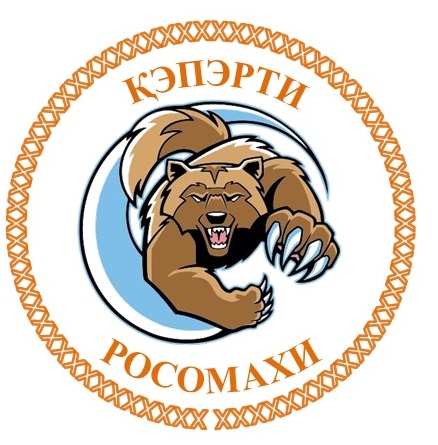 Формами самоуправления в ШСК является совет ШСК (далее по тексту - Совет), состоящий из представителей обучающихся, педагогического коллектива и/или представителей социальных партнеров ШСК. В состав Совета Клуба входит не менее 5 человек, назначаемых директором МБОУ «Центр образования с. Мейныпильгыно»  по согласованию с руководителем ШСК.Календарный план по организации и проведению комплексных и массовых физкультурно-спортивных мероприятий в МБОУ «Центр образования с. Мейныпильгыно» на календарный год составляется и утверждается на календарный год на основании Календарного плана Анадырского муниципального района составляемого и утверждаемого Управлением социальной политики Администрации Анадырского муниципального района ежегодно.Календарный планпо организации и проведению комплексных и массовых физкультурно-спортивных мероприятий  в МБОУ «Центр образования с. Мейныпильгыно»на 2023 год2.3.10.Кадровое обеспечениеУправление воспитательной работой МБОУ «Центр образования с. Мейныпильгыно» обеспечивается кадровым составом, включающим в себя:директора, заместителя директора по учебно-воспитательной работе, непосредственно курирующего данное направление, педагога-организатора, педагога-психолога, социального педагога, классных руководителей, учителей,педагогов дополнительного образования.Функционал работников регламентируется профессиональными стандартами, должностными инструкциями и иными локальными нормативными актами МБОУ «Центр образования с. Мейныпильгыно» по направлениям деятельности. Координация действий по организации ключевых общешкольных событий и мероприятий, по развитию ученического самоуправления возложена на педагога-организатора и классных руководителей. Организация дел класса возложена на классных руководителей. Профилактическая работа МБОУ «Центр образования с. Мейныпильгыно» осуществляется силами классных руководителей, социального педагог, специалистов психолого-педагогической службы. Социальный педагог МБОУ «Центр образования с. Мейныпильгыно» активно сотрудничает с Комиссией по делам несовершеннолетних и защите их прав Администрации Анадырского муниципального района. Сопровождение обучающихся с ОВЗ организовано силами педагогов и специалистов психолого-педагогической службы в тесном взаимодействии с Психолого-медико-педагогической комиссией Администрации Анадырского муниципального района.2.3.11.Нормативно – методическое обеспечениеВоспитательная работа МБОУ «Центр образования с. Мейныпильгыно» осуществляется на основе:Порядок посещения мероприятий, не предусмотренных учебным планом муниципального бюджетного общеобразовательного учреждения «Центр образования села Мейныпильгыно»Положение о классном руководстве муниципального бюджетного общеобразовательного учреждения «Центр образования с. Мейныпильгыно»Положение о Комиссии по урегулированию споров между участниками образовательных отношений и их исполнении в муниципальном бюджетном общеобразовательном учреждении «Центр образования села Мейныпильгыно»Положение о языке (языках) образования муниципального бюджетного общеобразовательного учреждения «Центр образования села Мейныпильгыно»Положение об участии обучающихся в конкурсах, выставках, смотрах олимпиадах, акциях, спортивных и других массовых мероприятиях муниципального бюджетного общеобразовательного учреждения «Центр образования села Мейныпильгыно»Положение о психолого-педагогическом сопровождении обучающихся с ограниченными возможностями здоровьяПоложение о психолого-педагогическом консилиумеПоложение о формах обучения по дополнительным образовательным программам в МБОУ "Центр образования с. Мейныпильгыно"Положение об использовании государственных символов в МБОУ «Центр образования села Мейныпильгыно»Положение о библиотечно-информационном центре муниципального бюджетного общеобразовательного учреждения «Центр образования села Мейныпильгыно»Календарного плана воспитательной работы МБОУ «Центр образования с. Мейныпильгыно» на 2022 – 2023 учебный годКалендарного плана по организации и проведению комплексных и массовых физкультурно-спортивных мероприятий в МБОУ «Центр образования с. Мейныпильгыно» на 2023 год.2.3.12.Требования  к  условиям работы с обучающимися с особыми образовательными потребностямиТребования к условиям работы с обучающимся - инвалидном отражены в адаптированной основной образовательной программе.В воспитательной работе с категориями обучающихся, имеющих особые образовательные потребности: одарённых, с отклоняющимся поведением, - создаются особые условия.Особыми задачами воспитания обучающихся с особыми образовательными потребностями являются:налаживание эмоционально-положительного взаимодействия с окружающими для их успешной социальной адаптации и интеграции в МБОУ «Центр образования с. Мейныпильгыно»;формирование доброжелательного отношения к обучающимся и их семьям со стороны всех участников образовательных отношений;построение воспитательной деятельности с учётом индивидуальных особенностей и возможностей каждого обучающегося;обеспечение психолого-педагогической поддержки семей обучающихся, содействие повышению уровня их педагогической, психологической, медико-социальной компетентности.При организации воспитания обучающихся с особыми образовательными потребностями МБОУ «Центр образования с. Мейныпильгыно» ориентируется на:–	формирование личности ребёнка с особыми образовательными потребностями с использованием адекватных возрасту и физическому и (или) психическому состоянию методов воспитания;–	создание оптимальных условий совместного воспитания и обучения обучающихся с особыми образовательными потребностями и их сверстников, с использованием адекватных вспомогательных средств и педагогических приёмов, организацией совместных форм работы педагога - психолога, социального педагога, педагогов дополнительного образования;–	личностно-ориентированный подход в организации всех видов деятельности обучающихся с особыми образовательными потребностями.3.3.1. Организация воспитательной работы с одаренными обучающимисяНи у кого не вызывает сомнения, что прогресс цивилизации зависит от исключительно одаренных людей. К. ТэкэсОдаренность – индивидуальное потенциальное своеобразие задатков человека, благодаря которым он может достичь значительных успехов в определенной отрасли деятельности (Мелхорн Г., Мелхорн Х. Гениями не рождаются: Общество и способности человека / Г. Мелхорн, Х. Мелхорн. – М.: Просвещение, 2013. – С. 18.). Одаренные дети характеризуются сравнительно высоким развитием мышления, прочным запоминанием учебного материала, развитыми навыками самоконтроля в учебной деятельности, высокой работоспособностью и тому подобное, им свойственна высокая умственная активность, повышенная склонность к умственной деятельности, неординарность, свобода самопроявления, богатство воображения, сформированность разных видов памяти, скорость реакции, умения поддавать сомнению и научному осмыслению определенные явления, стереотипы, догмы. Они всегда проявляют внимательность, собранность, готовность к напряженному труду, который перерастает в трудолюбивость, в потребность работать безустанно, без отдыха.Виды одарённости и их описание:Одаренным и талантливым детям свойственны следующие черты:Сильно развитое чувство справедливости, проявляющееся очень рано. Личные системы ценностей у одаренных детей очень широки.Остро воспринимают общественную несправедливость. Устанавливают высокие требования к себе и к окружающим и живо откликаются на правду, справедливость, гармонию и природу.Не могут четко развести реальность и фантазию.Хорошо развито чувство юмора. Талантливые люди обожают несообразности, игру слов, "подковырки", часто видят юмор там, где сверстники его не обнаруживают. Юмор может быть спасительной благодатью и здоровым щитом для тонкой психики, нуждающейся в защите от болезненных ударов, наносимых менее восприимчивыми людьми.Одаренные дети постоянно пытаются решать проблемы, которые им пока "не по зубам". С точки зрения их развития такие попытки полезны.Для одаренных детей, как правило - характерны преувеличенные страхи, поскольку они способны вообразить множество опасных последствий.Чрезвычайно восприимчивы к неречевым проявлениям чувств окружающими и весьма подвержены молчаливому напряжению, возникшему вокруг них.Принципы педагогической деятельности в работе с одаренными детьми:принцип максимального разнообразия предоставленных возможностей для развития личности;принцип возрастания роли внеурочной деятельности;принцип индивидуализации и дифференциации обучения;принцип создания условий для совместной работы учащихся при минимальном участии учителя;принцип свободы выбора учащимся дополнительных образовательных услуг, помощи, наставничества.Условия успешной работы с одаренными учащимися:1) Осознание важности этой работы каждым членом коллектива и усиление в связи с этим внимания к проблеме формирования положительной мотивации к учению.2) Создание и постоянное совершенствование методической системы работы с одаренными детьми.3) Признание коллективом педагогов и руководством школы того, что реализация системы работы с одаренными детьми является одним из приоритетных направлений работы школы МБОУ «Центр образования с. Мейныпильгыно».4) Включение в работу с одаренными учащимися в первую очередь учителей, обладающих определенными качествами:учитель для одаренного ребенка является личностью продуктивно реагирующей на вызов, умеющей воспринимать критику и не страдать от стресса при работе с людьми более способными и знающими, чем он сам. Взаимодействие учителя с одаренным учеником должно быть направлено на оптимальное развитие способностей, иметь характер помощи, поддержки, быть недирективным;учитель верит в собственную компетентность и возможность решать возникающие проблемы. Он готов нести ответственность за принимаемые решения, и одновременно уверен в своей человеческой привлекательности и состоятельности;учитель считает окружающих способными самостоятельно решать свои проблемы, верит в их дружелюбие и в то, что они имеют положительные намерения, им присуще чувство собственного достоинства, которое следует ценить, уважать и оберегать;учитель стремится к интеллектуальному самосовершенствованию, охотно работает над пополнением собственных знаний, готов учиться у других, заниматься самообразованием и саморазвитием.Учитель должен быть:увлечен своим делом;способным к экспериментальной, научной и творческой деятельности;профессионально грамотным;интеллектуальным, нравственным и эрудированным;проводником передовых педагогических технологий;психологом, воспитателем и умелым организатором учебно-воспитательного процесса;знатоком во всех областях человеческой жизни.Формы работы с одаренными учащимися:творческие мастерские;групповые занятия по параллелям классов с сильными учащимися;факультативы;кружки по интересам;занятия исследовательской деятельностью;научное общество учащихся;конкурсы;интеллектуальный марафон;научно-практические конференции;участие в олимпиадах;работа по индивидуальным планам;сотрудничество с другими школами;посещение мероприятий и занятий объединений Центра образования естественно-научной и технологической направленностей «Точка Роста»3.3.2. Организация воспитательной работы с детьми с девиантным поведениемКто-то, когда-то, должен ответить,Высветив правду, истину вскрыв,Что же такое – трудные дети?Вечный вопрос и больной как нарыв.Вот он сидит перед нами, глядите,Сжался пружиной, отчаялся он,Словно стена без дверей и без окон.Вот они, главные истины эти:Поздно заметили… поздно учли…Нет! Не рождаются трудные дети!Просто им вовремя не помогли.С. ДавидовичОсновной причиной девиантного поведения школьников является неблагоприятное психосоциальное развитие и нарушение процесса социализации (процесса накопления обучающимися социального опыта и установок, соответствующих их школьным ролям, продолжающегося на протяжении всей школьной жизни). При этом показателем и условием успешности процесса социализации является адаптация (процесс установления оптимального соответствия личности и окружающей среды в ходе осуществления свойственной человеку деятельности), а первым признаком нарушения социализации − дезадаптация. Успешная адаптация приводит к устойчивой социализации личности, а дезадаптация − к нарушению процесса социализации.Определение условий получения образования обучающимися исходя из причин дезадаптацииВ связи с этим при определении условий получения обучающимися образования МБОУ «Центр образования с. Мейныпильгыно»  учитываются причины нарушения адаптационных процессов обучающегося, негативно влияющие на его социализацию, и основные проявления дезадаптации.Важнейшим условием процесса  воспитания и обучения школьников с девиантным поведением является реализация индивидуальной профилактической работы посредством адаптации и социализации обучающихся указанной категории в рамках комплексного психолого - педагогического и медико-социального сопровождения.Педагогические приемы нивелирования трудностей формирования интеллектуальных, коммуникативных, организационных умений и навыков, ценностно-ориентационной и эмоциональной сферОдних педагогических приёмов для работы с детьми с девиантным поведением недостаточно. Работа по профилактике девиантного поведения школьников предполагает целый комплекс социально-профилактических мер, которые направлены на оздоровление условий семейного, школьного воспитания, так и на индивидуальную психолого-педагогическую коррекцию личности «трудного» ребёнка, также мер по восстановлению его социального статуса в коллективе сверстников. Одним из приоритетных направлений деятельности МБОУ «Центр образования с. Мейныпильгыно» по работе с этой группой детей является комплексный подход, создание единого воспитательного пространства. Взаимное сотрудничество учителей, классного руководителя, социального педагога, педагога - психолога, родителей (законных представителей), Администрации сельского поселения Мейныпильгыно, МОМВД России «Анадырский» (место дислокации пгт. Угольные Копи) УУП ГУУП и ПДН  с. Мейныпильгыно, Пункта социального обслуживания Анадырского районного филиала ГБУ «ЧОКЦСОН» в с. Мейныпильгыно позволяет совместно выбирать для каждого «трудного» ребёнка индивидуальный подход, изучать его интересы, поддерживать, помогать преодолевать те проблемы, которые ему мешают.Цели данного направления воспитательной работы:Адаптация учащихся школы девиантного поведения в социуме.Сохранение и укрепление здоровья детей «группы риска», формирование у них навыков организации здорового образа жизни посредством развития здоровьесберегающей среды в школе, сохранения семейных ценностей по формированию здорового образа жизни.Формирование личностных нравственных качеств у учащихся.Социальная защита прав детей, создание благоприятных условий для развития ребёнка, соблюдение прав.Механизм достижения поставленных целей опирается на 4 основных направления деятельности:1)  работа с учащимися;2) работа с семьей;3) работа с педагогами;4) организация досуга детейРабота с семьейЦель: обеспечение психолого-просветительской работы с родителями, способствование улучшения микроклимата в семье, сохранение и развитие семейных ценностей, формирование здорового образа жизни.Задачи:- привлечение родителей для совместной организации досуговой деятельности детей;- выявление особенностей взаимоотношения между родителями и детьми;- разработка основных правил семейного воспитания;- создание положительной мотивации у родителей в содействии МБОУ «Центр образования с. Мейныпильгыно», своему ребенку;- всесторонне психолого-педагогическое просвещение родителей- способствовать созданию комфортных условий в семье для развития личности ребенка.Формы работы:- просветительская работа (выпуск памяток, информационных листов, беседы, дискуссии, лектории для родителей);- психокоррекционная работа - семейная консультация (оказание помощи семье в конфликтных ситуациях);- психопрофилактическая - приглашение специалистов (психолога, УУП и др.) для бесед с родителями и детьми.Принцип реализации работы с семьей:- анкетирование;- опрос родителей и детей;- совместные праздники;- творческие семейные выставкиОсновные направления работы с семьей:- возрождение семейных традиций, изучение обычаев и традиций своей семьи и города;- формирование семейных ценностей предусматривает проведение творческих семейных выставок, выполнение семейных творческих заданий;- организация работы родительского лектория на темы: «Психологические особенности подросткового возраста», «Способы конструктивного взаимодействия с подростком», «Что такое семейный микроклимат, и как улучшить отношения в семье», «Что нужно знать о вреде алкоголя и табака и последствиях их употребления»Работа с педагогамиЦели и задачи:— расширить знания о проблеме зависимости от вредных привычек в подростковой среде;— дать базовые психологические понятии о психологии развития личности детей;— расширить знания о роли семьи в профилактике безнадзорности, правонарушений и злоупотребления вредными привычками среди несовершеннолетних.Работа с учащимисяЦели и задачи: - формирование здорового образа жизни и высокоэффективных поведенческих стратегий и личностных ресурсов у детей;- профилактика вредных привычек (употребления ПАВов, табакокурения , алкоголя, наркотиков);- профилактика правонарушений;- психокоррекция;- профориентация;- пропаганда здорового образа жизни.- адаптация детей и подростков к современным условиям, их правовая социализация через культурно-досуговую и спортивно-оздоровительную работа;- создание ситуации успеха для детей асоциального поведения;- сформировать личную и социальную компетентность детей, развить у них позитивное отношение к себе и к окружающему обществу;- укрепить и развить чувство самоуважения, способность критически мыслить, чувство ответственности.Методы:— переубеждения (предоставление убедительных аргументов, вовлечение в критический анализ своих поступков);— метод переключения (вовлечение в учебную, трудовую деятельность, занятия спортом, общественной деятельностью)Формы работы: групповая работа, тренинг, дискуссии, беседы, ролевые игры, просмотр и обсуждении кинофильмов, индивидуальные консультации, тесты, конкурсы, праздники)Направления организации досуга:- изучение интересов и потребностей детей данной категории;- расширение видов творческой деятельности для удовлетворения интересов и потребностей детей;- методическое сопровождение мероприятий досуга;- организация социально-значимой деятельности детей.Тематические мероприятия для организации досуга детей: деловые игры («Как устроиться на работу»), акции («Скажи вредным привычкам - нет»), диспуты («Как найти свое место в жизни»), круглые столы по проблемам табакокурения, алкогольной и наркотической зависимости, спортивные мероприятия.Профилактика правонарушенийБеседы по факту Операция «Внимание, дети» Акция «Детям — заботу взрослых» Лекции специалистов, классные часы Конференция «Знаешь ли ты закон?» Индивидуальная работа с трудновоспитуемыми, неблагополучными семьями Кинофильмы «Вредные привычки» Родительские собрания Правовой всеобуч: Конституция, Устав школы Выступления с информацией о состоянии преступности Собеседования с классными руководителями по работе с т/в, семьями Профилактика употребления ПАВ Организация летнего отдыха Работа родительского комитета Рейды в семьи Работа органов ученического самоуправления КонтрольИндивидуальные карточки учета Рейды в семьи повторные Рейды  в вечернее время Подготовка материалов на неблагополучные семьи в КПДНиЗПСовместная работа с УУП с. Мейныпильгыно Контрольные акты обследования жилищно-бытовых условий Проверка занятости после уроков Анализ социального паспорта семей МБОУ «Центр образования с. Мейныпильгыно»Совещания при директоре Административные совещания Методические семинары Психологическое сопровождениеСпециально — коррекционные занятия.Индивидуальные консультации.Программа профилактики и коррекционной работы с девиантными школьниками.Организация педагогической помощиСоздание благоприятных условий для развития личности «трудного» ребенка. Постоянное отслеживание пробелов в знаниях, умениях и навыках «трудных» учащихся. Определение системы дополнительных занятий, помощи и консультирования. Снятие «синдрома неудачника». Забота об укреплении положения детей в классном коллективе, организация помощи «трудным» в выполнении общественных поручений.Формирование положительной Я — концепции. Создание у личности обстановки успеха, поддержки, доброжелательности. Анализ каждого этапа, результата деятельности ученика, его достижений. Поощрение положительных изменений. От авторитарной педагогики — к педагогике сотрудничества и заботы.Оказание педагогической помощи родителям «трудного» школьника. Учить их понимать ребенка, опираться на его положительные качества; контролировать его поведение и занятия в свободное время.Организация медицинской помощиПроведение систематического диспансерного осмотра врачами «трудных» школьников с целью диагностики отклонений от нормального поведения, причин психофизиологического, неврогенного характера Оказание помощи медикаментозной, физиотерапевтической, суггестивной и т.д. Предупреждение привычек к курению, влечению к алкоголю и токсическим средствам. Показ отрицательных последствий, внушение и самовнушение. Половое просвещение «трудных» подростков. Решение проблем половой идентификации. Организация психологической помощиИзучение психологического своеобразия «трудных» подростков, особенностей их жизни и воспитания, умственного развития и отношения к учению, волевого развития личности, профессиональной направленности, недостатков эмоционального развития, патологических проявлений. Выявление проблем семейного воспитания: неотреагированность чувств и переживаний родителями, неосознанная проекция личностных проблем на детей, непонимание, неприятие, негибкость родителей и т.д. Психологическое консультирование с целью помочь ребенку разобраться в своих проблемах и подсказать, как их можно было бы решить. Индивидуальные беседы с «трудными» детьми с целью помочь им совершать более осмысленные поступки, подняться над своими переживаниями, страхом преодолеть неуверенность в общении с другими. Коррекция положительного воспитательного воздействия выбранных средств воспитания Организация свободного времени учащихсяСвободное время — умение разумно и интересно, с пользой для себя и окружающих проводить свой досуг — острая проблема «трудных» детей. С одной стороны, досуговая деятельность привлекает учащихся нерегламентированностью, добровольностью видов и форм деятельности, широкими возможностями для самодеятельности, неформальным характером отношений. Количество свободного времени у «трудного» вырастает в неделю приблизительно до 50 часов, а в день — до 8 часов. С другой стороны, наблюдается неумение «трудного» рационально использовать свое свободное время, неразвитость у него умений и навыков досуговой деятельности. Необходимо заполнить эту пустоту, помочь ребенку приобрести опыт самоутверждения в полезной деятельности, умения и навыки самоорганизации, планирования своего времени, формирование интересов, умения добиваться поставленной цели. Изучение интересов и способностей детей. Вовлечение детей асоциального поведения в кружки, секции, общественно полезную деятельность, движение милосердия. Особое внимание уделить изучению читательских интересов. Записать в библиотеку, отслеживать периодичность ее посещения, помочь составить список интересных и необходимых для развития книг. Изучение участия детей асоциального поведения  в неформальных объединениях по месту жительства (компаниях). По необходимости помочь в переориентации интересов. Поощрение любых видов художественного и технического творчества учащихся и участие их в общешкольных и классных мероприятиях. Организация для детей, не имеющих достаточного ухода и контроля дома, летнего пришкольного лагеря.3.3.3. Организация воспитательной работы с детьми «группы риска»Трудная жизненная ситуация - ситуация, которая объективно нарушает жизнедеятельность гражданина и, которую он не может преодолеть самостоятельно: (инвалидность; неспособность к самообслуживанию в связи с преклонным возрастом, болезнью; сиротство; безнадзорность; малообеспеченность; безработица; отсутствие определённого места жительства; конфликты и жестокое обращение в семье; одиночество и т.п.).Группы детей «группы риска», находящиеся в трудной жизненной ситуации:В «группу риска» также часто попадают дети:дети, проживающие в социально-неблагополучных семьях;дети, проживающие в малоимущих семьях;дети, с отклонениями в поведении;дети с проблемами в школьной адаптации, испытывающие трудности в обучении.дети, имеющие опыт употребления психоактивных веществ (ПАВ).В силу генетических, биологических, социальных причин, часто переплетающихся, дети «группы риска» имеют различные отклонения в деятельности организма, прежде всего, нервной системы, что мешает им адекватно адаптироваться к школьной деятельности и социальным условиям жизни. В средних классах на первый план выступают трудности поведения.Состояния риска являются «предболезненными» факторами для ребенка. Однако с помощью своевременных и правильно избранных профилактических мер можно не допустить перехода этих состояний в болезненные формы.Выявление учащихся «группы риска».Индикаторы неблагополучия школьника можно выявить в следующих сферах жизнедеятельности:- учебная деятельность;- взаимоотношения со сверстниками;- взаимоотношения со взрослыми;- проведение свободного времени;- отношение к труду  и профессиональная ориентация;- проведение и поступки.Способы получения необходимой информации:- анализ классных журналов;- опрос мнения учителей о школьнике;- анализ учета посещаемости занятий;- анализ зафиксированных нарушений дисциплины;- беседы с родителями школьника;-социометрические исследования;- наблюдения;- беседы со школьником.Все педагоги сталкиваются в работе   с подростками с трудностями, которые вызваны особенностями поведения   детей:   неадекватность   поступков,   склонность   к   конфликтам, эмоциональная  неустойчивость,   резкие   колебания   самооценки,   аффективные   вспышки, пристрастие к шоковым эффектам, повышенная критичность по отношению к окружающим, особенно к родителям и учителям, отвращение к запретам и поучениям.  Уже одно это перечисление говорит о том, что воспитывать подростков нелегко. Вместе с тем многие учителя умеют продуктивно и эффективно работать с подростками, потому что проявляют терпение и знают об их возрастных особенностях.Алгоритм работы классного руководителя с детьми «ГРУППЫ РИСКА»Сбор  информации,  изучение,  анализ  влияний  окружающей  жизни.  На этом  этапе (совместно с педагогом-психологом) осуществляют анализ проблемы: (ребенок боится экзаменов, не хочет ходить в школу...), осуществляют постановку психолого-педагогического диагноза.Формулировка целей и задач работы, оценка и выбор методов, приемов, условий и средств воздействия на ребенка на его социальную ситуацию (беседы, консультации, игры, тренинги и т. д.). На этом этапе необходимы нейтрализация или хотя бы ослабление отрицательных влияний, создание нужной установки, отношения к себе, к тому или иному явлению (фактору, влиянию), к другим.Составление плана работы с указанием сроков, методов воздействия, привлеченных специалистов и др.Реализация плана:включение в воспитывающую общественно значимую деятельность,оптимизация общения в ходе воспитательного процесса,преобразование позиции школьника, его статуса и роли в классе, в семье,изменение классным руководителем стиля взаимодействия с учащимся, с коллективом,регулирование отношений с семьей,анализ реальных и предполагаемых классным руководителем задач и воспитательных ситуаций,дискуссии, коррекционно-развивающие игры, специальные тренинги.Осуществление промежуточного контроля, оценка полученных результатов, корректировка плана.Подведение итогов работы.Для детей «группы риска» очень важно:Освобождение от груза негативных переживаний.Восстановление позитивного отношения к миру.Актуализация потенциальных ресурсов ребёнка.При работе с этими детьми, следует помнить о том, что у большинства из них - очень сложная семейная ситуация:- некоторые из них потеряли родителей;- семьи этих детей испытывают жилищные и материальные затруднения;- многие родители, сами находятся в постоянном стрессе, и не могут в полном объёме помочь своим детям.Необходимо:Обсуждать с ребенком особенности состояния его близких, помочь понять истоки этого состояния и убедить в том, что он не является их причиной, так как дети склонны испытывать вину за происходящее с их родителями.Обсудить с ребёнком возможное расширение круга его интересов, занятий, в которых он мог бы проявить свою успешность и способности.Постараться обеспечить ребёнку поддержку со стороны сверстников, значимых взрослых, родственников.Постараться помочь ребёнку осознать свои трудности, позволить выразить свои мысли и чувства.Бывает и так, что ребёнок рассказывает о причинах своего состояния и поведения, но мы не слышим его, мы не умеем слушать. Поэтому, очень важно овладеть приемами «эмпатического слушания».Во всех случаях, когда ребёнок обижен, расстроен, рассержен - первое, что необходимо сделать, дать ему понять, что вы понимаете его переживания, «слышите его», сопереживаете ему.Задачи коррекционной работы классного руководителя с детьми «группы риска».Выявление и изучение неблагоприятных  (психогенных и дидактогенных) факторов социальной среды (семья, школа, улица), травмирующих ребенка, нарушающих его психическое развитие.Формирование характера и личности, преодоление микросоциально - педагогической запущенности.Помощь в разрешении психотравмирующих ситуаций, формирование благоприятных взаимоотношений с окружающими, повышение (изменение) социального статуса личности, создание ситуации успеха.Формирование эмоциональных и социальных способов совершенствования и саморегуляции (познавательных, этических, трудовых, эстетических).Что является показателями к использованию коррекционной функции:Нарушение  коммуникации  (связей)  в  системах  «ребенок-ребенок»,  «ребенок-взрослый», «ребенок-коллектив».Низкий уровень социальных достижений личности и коллектива, значительно расходящийся с потенциальным уровнем.Наличие поведения, отклоняющегося от социальной нормы, демонстративный, систематический отказ от выполнения педагогических требований;Стресс, депрессия, высокая тревожность и конфликтность.Способы и формы работы социального педагога с детьми «ГРУППЫ РИСКА»1. Включение в воспитывающую общественно значимую деятельность.2. Оптимизация общения в ходе воспитательного процесса.3. Преобразование позиции школьника, его статуса и роли в классе.4.Изменение   классным   руководителем   стиля   взаимодействия   с   учащимися, коллективом.5. Регулирование отношений с семьёй.6.Анализ    реальных    и    предполагаемых    классным   руководителем    задач    и воспитательных ситуаций.7. Дискуссии, коррекционно-развивающие игры, специальные тренинги.Работа классного руководителя с родителями «трудных» подростков.Дети - зеркало образа  жизни отцов и матерейПочему мы чаще всего сталкиваемся с феноменом понятия «трудный» именно по отношению к школьнику?Во-первых, дело тут в самом школьнике, его психологических особенностях. Этот возраст сам по себе трудный, но и интересный. С одной стороны, ребёнок старается казаться взрослым, а с другой - сохраняет детские черты, обнаруживает неумение к самостоятельным действиям и решениям. Предъявляет завышенные требования к учителям и родителям, проявляет к ним критичность, а сам не умеет владеть собой. Уж не говоря о том, что подростку характерно несоответствие между процессами возбуждения и торможения. В общем, ему присущ целый клубок противоречий. Это кризис возраста.Во-вторых, как показывают исследования, «трудный» ребёнок и «трудные» семьи - эти понятия неразделимы. Неблагополучный ребенок неразрывно связан с неблагополучной семьей. Многие социальные пороки (алкоголизм, наркомания и другие), присущие ребёнку, вырастают из семьи.И это тоже доказано: дети - зеркало образа жизни отцов и матерей. «Трудных» детей порождают зримые и незримые педагогические причины. Среди них можно выделить такие, как отсутствие целенаправленной воспитательной работы с детьми с ранних лет, незнание их интересов и потребностей, чрезмерное попустительство или жестокость наказания за совершенные поступки, безнадзорность, отсутствие внимания, потеря эмоциональных контактов, распад семьи.Существо поведения подростка - это эмоционально-нравственная атмосфера, которая складывается в семье. Поэтому его перевоспитание необходимо начинать с семьи, с коррекции внутрисемейных отношений. Классный руководитель должен найти свои подходы и свои слова к каждой семье с целью усиления ее позитивного потенциала. Но для этого надо знать причины, порождающие неблагополучные семьи. У каждой они свои, но есть и сходные черты.Предлагается разделить семьи на пять типов. Этот позволит классному руководителю более адресно и точно предупредить и корректировать изъяны семейного воспитания1. Семья, в которых «трудные» родители. Это часто одинокая мать, которой ребенок мешает устроить личную жизнь. Атмосфера в такой семье характеризуется холодностью, безразличием, отсутствием духовного контакта.Для достижения контакта с такой семьей классный руководитель может применить следующую стратегию:расположить мать к себе, заручиться доверием, если она отнесется настороженно, не спешить обижаться;попробовать посмотреть на себя глазами матери, это поможет лучше понять и контролировать свое к ней отношение;заинтересовать судьбой подростка, пробудить ответственность за его и ее, матери, будущее;деликатно, тактично прикоснуться к сокровенным чувствам, естественному желанию матери устроить свою личную жизнь; пробудить в ней потребность в душевных контактах с ребенком, в обмене мыслями, совместном решении повседневных жизненных проблем;2. Семья, где господствует безнадзорность. В семьях этого типа родители, как правило, употребляют алкоголь. Для отцов и матерей характерна культурная ограниченность, бедность чувств, отсутствие духовных связей с детьми.Задача классного руководителя:терпеливо, без назидания и упреков доказать родителям пагубность их «образа жизни» на растущую личность;обратить внимание на испытываемые подростком переживания, боль, стыд и обиду за отца и мать, ведущих аморальную жизнь;выяснить, кто из родителей пользуется наибольшим авторитетом в семье, кто может стать опорой в изменении опыта, условий жизни;подростка необходимо включить в более широкое общение с окружающими людьми, морально поддержать, установить контроль.3. Семьи, характеризующиеся педагогической неграмотностью родителей. В такой семье
родители не понимают детей, обнаруживают полное незнание методов воздействия,
недооценивают значение семейного воспитания, подрывают авторитет школы и учителей.Задача классного руководителя:сформировать у родителей потребность в педагогических знаниях через проведение с ними консультаций;включение в систематическую и методическую работу школы с родителями учащихся;пробудить интерес отцов и матерей к самообразованию в области педагогики и
психологии;внушить мысль о том, что все дети нуждаются в образованных родителях.4. Семьи, в которых отдается приоритет материальному благополучию над духовной жизнью. В таких семьях дети, как правило,   растут   эгоистами,   излишне   практичными потребителями. И родители эти качества поощряют.Задача классного руководителя:изменить ориентацию родителей только на материальные ценности;заинтересовать внутренним духовным миром подростка;при встречах с родителями дома, в школе использовать косвенное воздействие, опираясь на их здоровые интересы, на служение людям, доброту, благородство поступков, приводя при этом примеры из жизни других семей.5. Семьи, в которых родители предъявляют детям завышенные требования, граничащие с жестокостью. В таких семьях детей наказывают, часто физически, за малейшую провинность. И, как результат, дети растут жестокими и озлобленными.Задача классного руководителя:доказать родителям, что с ребенком необходимо обращаться как с равным;убедить родителей отказаться от действия с позиции силы;относиться к ребенку как к человеку, который имеет право на самостоятельность и уважение;показать, что терпение и снисходительность к ребенку - главные средства в воспитании.Эффективный педагогический результат для всех типов семей дает прием включения отцов   и   матерей   в   воспитательную   работу   класса.   Деятельное участие родителей   в педагогическом процессе способствует приобретению ими навыков сотрудничества с детьми и, в частности, со своим ребенком.2.3.13.Система поощрения социальной успешности и проявлений активной жизненной позиции обучающихсяСистема поощрения проявлений активной жизненной позиции и социальной успешности обучающихся призвана способствовать формированию у обучающихся ориентации на активную жизненную позицию, инициативность, максимально вовлекать их в совместную деятельность в воспитательных целях. Система проявлений активной жизненной позиции и поощрения социальной успешности обучающихся строится на принципах:публичности, открытости поощрений (информирование всех обучающихся о награждении, проведение награждений в присутствии значительного числа обучающихся);соответствия артефактов и процедур награждения укладу общеобразовательной организации, качеству воспитывающей среды, символике общеобразовательной организации;прозрачности правил поощрения (Положение о награждениях обучающихся МБОУ «Центр образования с. Мейныпильгыно», неукоснительное следование порядку, зафиксированному в этом документе, соблюдение справедливости при выдвижении кандидатур); Положение об участии обучающихся в конкурсах, выставках, смотрах олимпиадах, акциях, спортивных и других массовых мероприятиях муниципального бюджетного общеобразовательного учреждения «Центр образования села Мейныпильгыно»регулирования частоты награждений (недопущение избыточности в поощрениях, чрезмерно больших групп поощряемых и т. п.);сочетания индивидуального и коллективного поощрения (использование индивидуальных и коллективных наград даёт возможность стимулировать индивидуальную и коллективную активность обучающихся, преодолевать межличностные противоречия между обучающимися, получившими и не получившими награды);привлечения к участию в системе поощрений на всех стадиях родителей (законных представителей) обучающихся, представителей родительского сообщества, самих обучающихся, их представителей (с учётом наличия ученического самоуправления), сторонних организаций, их статусных представителей;дифференцированности поощрений (наличие уровней и типов наград позволяет продлить стимулирующее действие системы поощрения).Формы поощрения проявлений активной жизненной позиции обучающихся и социальной успешности: индивидуальные и групповые портфолио, рейтинги, благотворительная поддержка.Ведение портфолио – деятельность обучающихся при её организации и регулярном поощрении классными руководителями, поддержке родителями (законными представителями) по собиранию (накоплению) артефактов, фиксирующих и символизирующих достижения обучающегося. Портфолио включает артефакты признания личностных достижений, достижений в группе, участия в деятельности (грамоты, поощрительные письма, фотографии призов, фото изделий, работ и др., участвовавших в конкурсах и т. д.). Кроме индивидуального портфолио, классными руководителями организуется ведение портфолио класса.Рейтинги – размещение имен (фамилий) обучающихся или названий (номеров) групп обучающихся, классов в последовательности, определяемой их успешностью, достижениями в чём-либо. Благотворительная поддержка обучающихся, групп обучающихся (классов и др.) может заключается в материальной поддержке проведения в МБОУ «Центр образования с. Мейныпильгыно» воспитательных дел, мероприятий, проведения внешкольных мероприятий, различных форм совместной деятельности воспитательной направленности, в индивидуальной поддержке нуждающихся в помощи обучающихся, семей, педагогических работников. Благотворительность предусматривает публичную презентацию благотворителей и их деятельности.2.3.14. Анализ воспитательного процессаАнализ воспитательного процесса МБОУ «Центр образования с. Мейныпильгыно» осуществляется в соответствии с целевыми ориентирами результатов воспитания, личностными результатами обучающихся на уровне основного общего образования, установленными требованиями ФГОС ООО.Основным методом анализа воспитательного процесса в МБОУ «Центр образования с. Мейныпильгыно» является ежегодный самоанализ воспитательной работы с целью выявления основных проблем и последующего их решения с привлечением (при необходимости) внешних экспертов, специалистов. Планирование анализа воспитательного процесса включается в календарный план воспитательной работы.Основные принципы самоанализа воспитательной работы:взаимное уважение всех участников образовательных отношений; приоритет анализа сущностных сторон воспитания ориентирует на изучение прежде всего не количественных, а качественных показателей, таких как сохранение уклада МБОУ «Центр образования с. Мейныпильгыно», качество воспитывающей среды, содержание и разнообразие деятельности, стиль общения, отношений между педагогами, обучающимися и родителями (законными представителями);  развивающий характер осуществляемого анализа ориентирует на использование его результатов для совершенствования воспитательной деятельности педагогических работников (знания и сохранения в работе цели и задач воспитания, умелого планирования воспитательной работы, адекватного подбора видов, форм и содержания совместной деятельности с обучающимися, коллегами, социальными партнёрами);распределённая ответственность за результаты личностного развития обучающихся ориентирует на понимание того, что личностное развитие — это результат как организованного социального воспитания, в котором МБОУ «Центр образования с. Мейныпильгыно» участвует наряду с другими социальными институтами, так и стихийной социализации, и саморазвития.Основные направления анализа воспитательного процесса: 1. Результаты воспитания, социализации и саморазвития обучающихся. Критерием, на основе которого осуществляется данный анализ, является динамика личностного развития обучающихся в каждом классе. Анализ проводится классными руководителями вместе с заместителем директора по учебно-воспитательной работе с последующим обсуждением результатов на методическом объединении классных руководителей или педагогическом совете. Способом получения информации о результатах воспитания, социализации и саморазвития обучающихся является педагогическое наблюдение. Внимание педагогов сосредоточивается на вопросах: какие проблемы, затруднения в личностном развитии обучающихся удалось решить за прошедший учебный год; какие проблемы, затруднения решить не удалось и почему; какие новые проблемы, трудности появились, над чем предстоит работать педагогическому коллективу.2. Состояние совместной деятельности обучающихся и взрослых.Критерием, на основе которого осуществляется данный анализ, является наличие интересной, событийно насыщенной и личностно развивающей совместной деятельности обучающихся и взрослых. Анализ проводится заместителем директора по учебно-воспитательной работе, классными руководителями с привлечением Совета родителей обучающихся, Совета обучающихся. Способами получения информации о состоянии организуемой совместной деятельности обучающихся и педагогических работников являются анкетирования и беседы с обучающимися и их родителями (законными представителями), педагогическими работниками, представителями совета обучающихся. Результаты обсуждаются на заседании методического объединения классных руководителей или педагогическом совете. Внимание сосредоточивается на вопросах, связанных с качеством:реализации воспитательного потенциала урочной деятельности;организуемой внеурочной деятельности обучающихся;деятельности классных руководителей и их классов;проводимых общешкольных основных дел, мероприятий;внешкольных мероприятий; создания и поддержки предметно-пространственной среды;взаимодействия с родительским сообществом;деятельности ученического самоуправления;деятельности по профилактике и безопасности;реализации потенциала социального партнёрства;деятельности по профориентации обучающихся;деятельности школьного спортивного клуба.Итогом самоанализа является перечень выявленных проблем, над решением которых предстоит работать педагогическому коллективу. Итоги самоанализа оформляются в виде отчёта, составляемого заместителем директора по учебно-воспитательной работе в конце учебного года, рассматриваются и утверждаются педагогическим советом в МБОУ «Центр образования с. Мейныпильгыно» (Приложение к программе).2.3.15. Календарный план воспитательной работы МБОУ «Центр образования села Мейныпильгыно» на 2022/23 учебный год для ОСНОВНОГО общего образованияКалендарный план воспитательной работы МБОУ «Центр образования с. Мейныпильгыно» составлен в развитие рабочей программы воспитания МБОУ «Центр образования с. Мейныпильгыно» на уровень основного общего образования с целью конкретизации форм и видов воспитательных мероприятий, проводимых работниками МБОУ «Центр образования с. Мейныпильгыно» в 2022/23 году. Календарный план воспитательной работы разделен на модули, которые отражают направления воспитательной работы уровня основного общего образования в соответствии с рабочей программой воспитания МБОУ «Центр образования с. Мейныпильгыно».2.3.16. Схема анализа воспитптельной работыПриложение к Программе воспитанияосновного общего образованияМБОУ «Центр образования с. Мейныпильгыно»на 2022 – 2023 учебный годСхема анализ воспитательной работыуровня основного общего образованияМБОУ «Центр образования с. Мейныпильгыно»за 20 ____ - 20 _____ учебный годОбщая цель воспитания: ________________________________________________________Перед педагогами школы в 20___ - 20___ учебном году стояли следующие задачи воспитательной работы:1) 	2) 	3) …1. Результаты воспитания, социализации и саморазвития обучающихсяОценка результатов воспитания, социализации и саморазвития обучающихся МБОУ «Центр образования с. Мейныпильгыно» в 20___ - 20___ учебном году  осуществлялся  в ходе неперсонифицированных мониторинговых исследований на основе централизованно разработанного инструментария.Мониторинговое тестирование дополнялось такими новыми формами контроля результатов, как целенаправленное наблюдение за:соблюдением норм и правил поведения, принятых в образовательном учреждении;участием в общественной жизни школы и ближайшего социального окружения, общественно полезной деятельности;прилежанием и ответственностью за результаты обучения;готовностью и способностью делать осознанный выбор своей образовательной траектории, в том числе выбор направления предпрофильного образования, проектирование индивидуального учебного плана на основной ступени общего образования;ценностно-смысловыми установками обучающихся, формируемыми средствами различных предметов в рамках системы основного общего образования.Форма проведения: неперсонифицированное тестирование.Методика: Методика диагностики личностного роста (авторы И.В. Кулешова, П.В. Степанов, Д.В. Григорьев)Информация об участниках:Результаты оцениваются по четырём параметрам: устойчиво-позитивное отношение; ситуативно-позитивное отношение; ситуативно-негативное отношение; устойчиво-негативное отношение.Ход проведения: тестирование проводится в классе. Каждому учащемуся предлагается опросный лист и бланк ответов (Приложение № 1). Педагог предлагает обучающимся внимательно прочитать инструкцию и начать отвечать на вопросы теста.Обработка результатов: данные из неперсонифицированных бланков заносятся в сводную таблицу. Подсчёт результатов проводится по ключу, представленному в авторской методике. По полученным результатам составляется заключение и вывод (Приложение 2).Выход: результаты диагностики и рекомендации предоставляются администрации МБОУ «Центр образования с. Мейныпильгыно».2. Состояние совместной деятельности обучающихся и взрослых.В 20 ___ - 20 ____ учебном году в МБОУ «Центр образования с. Мейныпильгыно» совместная деятельность обучающихся и взрослых организовывалась по модулям: «_______________», «_______________», …Модуль «Урочная деятельность»Модуль «Внеурочная деятельность»Вывод: 	Модуль «Классное руководство»Вывод: 	Вывод: 	Модуль «Основные общешкольные дела»Вывод: 	Модуль «Организация предметно-пространственной среды»Вывод: 	Модуль «Взаимодействие с родителями (законными представителями)»Вывод: 	Модуль «Самоуправление»Вывод: 	Модуль «Профилактика и безопасность» Вывод: 	Модуль «Социальное партнёрство»Вывод: 	Модуль «Школьный спортивный клуб»Вывод: 	2.3.17.ПриложенияПриложение 1Методика диагностики личностного роста(авторы И.В. Кулешова, П.В. Степанов, Д.В. Григорьев)Опросный лист для учащихся основной школыВам будет предложен ряд высказываний. Пожалуйста, прочитайте их и определите, насколько Вы согласны или не согласны с ними. Оценить степень Вашего согласия или несогласия можно в баллах (от «+4» до «-4»):«+4» - несомненно, да (очень сильное согласие);«+3» - да, конечно (сильное согласие);«+2» - в общем, да (среднее согласие);«+1» - скорее да, чем нет (слабое согласие);«О» - ни да, ни нет;«-1» - скорее нет, чем да (слабое несогласие);«-2» - в общем, нет (среднее несогласие);«-3» - нет, конечно (сильное несогласие);«-4» - нет, абсолютно неверно (очень сильное несогласие).Постарайтесь быть искренними. Здесь не может быть "правильных» и «неправильных» оценок. Важно лишь, чтобы они отражали Ваше личное мнение. Свои оценки Вы можете занести в специальный бланк рядом с порядковым номером утверждения анкеты. Спасибо!Мне нравится, когда вся наша семья идет в гости, отмечает какой-нибудь праздник или просто собирается за общим столом.Те, кто критикуют происходящее в стране, не могут считаться настоящими патриотами.Бродячих собак надо уничтожать, так как они могут быть опасны.Любой конфликт можно уладить, не прибегая к силе.Я способен с радостью выполнять разную работу.То, что многие называют культурными ценностями прошлого, на деле часто оказывается примитивной старой рухлядью.Не стоит на уроке обращаться к учителю с вопросами: они отвлекают от главного.Человек, совершивший преступление, никогда не сможет измениться к лучшему.Глупо брать на себя риск ради пользы другого человека.Даже самые странные люди с самыми необычными увлечениями и интересами должны иметь право защищать себя и свои взгляды.Спортивные занятия - жизненная необходимость для каждого человека.Большинство моих сверстников предпочитает общаться с красивыми людьми.Свои проблемы я стремлюсь решать самостоятельно, собственными силами.Я смогу прожить счастливо и не создавая собственной семьи.Я многим обязан своей стране.За новогодней елкой лучше сходить в лес, потому что там можно выбрать самую пушистую.Люди, выступающие против войны, на самом деле трусоваты.Физический труд - удел неудачников.Внешний вид - показатель уважения не только к себе, но и к окружающим.Я стремлюсь узнать значения незнакомых мне слов.Стране станет легче, если мы избавимся от психически больных людей.Мне жаль беспомощных людей и хочется им помочь.Есть нации и народы, которые не заслужили, чтобы к ним хорошо относились.Я считаю, что курение или алкоголь способны помочь мне расслабиться, снять напряжение.Я часто чувствую разочарование от жизни.Выбирая, люди часто ошибаются, но я не боюсь сделать ошибку, совершая выбор.Без семьи и детей человек чувствует себя более свободным.Я готов защищать свою Родину в случае серьезной опасности.Держать животных в передвижных зверинцах - бесчеловечно.Фильмы-боевики со стрельбой и кровью воспитывают мужество.Домохозяйка тоже может быть творческим человеком.Нецензурные выражения в общении - признак бескультурья.Учеба - занятие для "ботаников».Если ради справедливости надо убить человека, то это нормально.Я испытываю сильные положительные эмоции, когда делаю кому-то подарок.Большинство преступлений в нашем городе совершают приезжие.От одной дозы наркотиков я не стану наркоманом.Я очень сильно переживаю любые, даже незначительные, неудачи.Я готов спорить с учителем, если считаю, что он не прав.Я горжусь своей фамилией.День Победы (9 Мая) - праздник только для ветеранов и пожилых людей.Ввоз редких экзотических животных из-за рубежа - нормальный способ заработать деньги.На военнопленных не должны распространяться права человека.Я хотел бы подрабатывать в свободное время, если это не будет мешать учебе.Какое общение без бутылки "Клинского»!Человек не может всего знать, поэтому я не беспокоюсь по поводу своего незнания некоторых важных вещей.Лучше оправдать 10 преступников, чем казнить одного	невиновного.Люди, просящие милостыню, скорее всего, ленивы и лживы.Судейство в отношении «наших» на международных соревнованиях часто несправедливо, потому что россиян никто не любит.Все состоявшиеся в жизни люди стараются поддерживать хорошую физическую форму.Мне тяжело заводить знакомства с новыми людьми.Для меня важно найти смысл собственной жизни.Рассматривать старые семейные фотографии – занятие для чудаков.Оказавшись за границей, я постараюсь, чтобы меня не воспринимали как россиянина.Убирать чужой мусор на туристических стоянках – глупое занятие.Идти на уступки - значит, проявлять слабость.Хорошая учеба тоже серьезный труд.Проявление вандализма - одна из форм протеста молодежи.Мне нравится копаться в энциклопедиях, журналах, словарях: там можно найти много интересного.Я не могу хорошо себя чувствовать, когда окружающие меня люди чем-то подавлены.Я могу пожертвовать своим благополучием ради помощи незнакомому мне человеку.Несправедливо ставить людей с темным цветом кожи руководителями над белыми людьми.Я предпочту активный отдых сидению у телевизора или компьютера.Я неловко себя чувствую в незнакомой компании.Мои поступки часто зависят от внешних обстоятельств.Человеку не обязательно знать свою родословную.Бывает, что я испытываю сильное волнение, когда слышу песни о своей Родине.Если учесть все «за» И «против», то хранение в России иностранных ядерных отходов принесет больше финансовой выгоды, чем экологического вреда.Мы - сильная военная держава, и именно поэтому нас должны уважать.Субботник по очистке территории дома или школы - пережиток прошлого.Я не могу представить русскую разговорную речь без мата.Я думаю, что и без получения хороших знаний смогу в будущем сделать неплохую карьеру.Пыток и издевательств не заслуживают даже отъявленные преступники, ведь они тоже люди.Я готов помочь пожилому человеку только за вознаграждение.Власти должны запретить доступ в нашу страну беженцам из экономически отсталых государств, так как их приток увеличивает уровень преступности.Я думаю, что здоровье сегодня не самое главное в жизни.Меня не угнетает временное одиночество.Я чаще всего следую за мнением большинства.Меня огорчает то, что я не делаю для своих родителей всего, что мог бы.Я хотел бы съездить в другие страны, но жить я предпочитаю в своей.Я считаю, что носить шубы из натурального меха безнравственно.Мне кажется, что в нашей стране слишком много оружия.Я могу заставить себя делать работу, которая мне не нравится.Я могу нахамить человеку, если он мне чем-то не нравится.Телевидение в первую очередь должно быть средством развлечения и отдыха и только во вторую - источником информации о событиях в стране и мире.Всех бомжей необходимо вылавливать и принуждать к работе.Человеку свойственно никогда и ничего не делать без оглядки на собственную выгоду.Истинной религией может быть только одна единственная религия.Вкусовые качества продуктов питания, на мой взгляд, важнее их полезности.В глубине души я знаю, что оцениваю себя низко.Когда я поступаю неправильно, меня мучает совесть.Бланк для ответовФИ____________________Обработка результатовОтветы школьников распределяются по 13 шкалам: им соответствуют 13 строк в заполняемом респондентом бланке для ответов. Результаты получаются путем сложения баллов по каждой шкале.Характер отношений школьника к семье показывают его оценки высказываний №№1, 14, 27, 40, 53, 66, 79. При этом в ответах на вопросы №№ 1, 40, 79 знак не меняется. В ответах же на вопросы 11, 14, 27, 53, 66 знак меняется на противоположный.Характер отношений школьника к Отечеству показывают его оценки высказываний №№ 2, 15, 28, 41, 54, 67, 80. При этом в ответах на вопросы №№ 15, 28, 67, 80 знак не меняется. В ответах же на вопросы №№ 2, 41, 54 знак меняется на противоположный.Характер отношений школьника к Земле показывают его оценки высказываний №№ 3, 16, 29, 42, 55, 68, 81. При этом в ответах на вопросы №№ 29,81 знак не меняется. В ответах же на вопросы №№ 3, 16, 42, 55, 68 знак меняется на противоположный.Характер отношений школьника к миру показывают его оценки высказываний №№ 4, 17, 30,43,56, 69, 82. При этом в ответах на вопросы №№ 4, 82 знак не меняется. В ответах же на вопросы №№ 17, 30, 43, 56, 69 знак меняется на противоположный.Характер отношений школьника к труду показывают его оценки высказываний №№ 5, 18, 31,44,57,70,83. При этом в ответах на вопросы №№ 5, 31, 44, 57, 83 знак не меняется. В ответах же на вопросы №№ 18, 70 знак меняется на противоположный.Характер отношений школьника к культуре показывают его оценки высказываний №№ 6, 19, 32, 45, 58, 71, 84. При этом в ответах на вопросы №№ 19, 32 знак не меняется. В ответах же на вопросы №№ 6,45, 58, 71, 84 знак меняется на противоположный. .Характер отношений школьника к знаниям показывают его оценки высказываний №№ 7, 20, 33, 46, 59, 72, 85. При этом в ответах на вопросы №№ 20, 59 знак не меняется. В ответах же на вопросы №№ 7, 33, 46, 72, 85 знак меняется на противоположный.Характер отношений школьника к человеку как таковому показывают его оценки высказываний №№ 8, 21, 34,47,60, 73, 86. При этом в ответах на вопросы №№ 47, 60, знак не меняется. В ответах же на вопросы №№ 8, 21, 34, 86 знак меняется на противоположный.Характер отношений школьника к человеку как другому показывают его оценки высказываний №№ 9,22,35,48,61,74, 87. При этом в ответах на вопросы №№ 22, 35, 61 знак не меняется. В ответах же на вопросы №№ 9, 48, 74, 87 знак меняется на противоположный.	.Характер отношений школьника к человеку как иному, как к представителю иной национальности, иной веры, иной культуры показывают его оценки высказываний №№ 10, 23, 36, 49, 62, 75, 88. При этом в ответе на вопрос №10 знак не меняется. В ответах же на вопросы №№ 23, 36, 49, 62, 75, 88 знак меняется на противоположный.Характер отношений школьника к своему телесному Я показывают его оценки высказываний №№ 11, 24, 37, 50, 63, 76, 89. При этом в ответах на вопросы №№ 11, 50, 63 знак не меняется. В ответах же на вопросы №№ 24, 37, 76, 89 знак меняется на противоположный.Характер отношений школьника к своему внутреннему миру, своему душевному Я показывают его оценки высказываний №№ 12, 25, 38, 51, 64, 77, 90. При этом в ответе на вопрос № 77 знак не меняется. В ответах же на вопросы №№ 12, 25, 38,51,64,90 знак меняется на противоположный.Характер отношений школьника к своему духовному Я показывают его оценки высказываний №№ 13, 26, 39, 52, 65, 78, 91. При этом в ответах на вопросы №№ 13, 26, 39, 52, 91 знак не меняется. В ответах же на вопросы №№ 65, 78 знак меняется на противоположный.Интерпретация результатовПредлагаемое Вашему вниманию описание уровней развития отношения ребенка к той или иной ценности дает приблизительную, типизированную картину того, что стоит за ответами школьника на соответствующую группу вопросов. Это не точный диагноз, это тенденция, повод для Вашего педагогического размышления.В случае групповой диагностики при обобщении результатов не ограничивайтесь констатацией процентного распределения ответов по четырем уровням. Сделайте общую картину многогранной и многоцветной, отметьте для себя особо выдающиеся результаты.В случае индивидуальной диагностики будьте предельно внимательны к ответам подростка. Осуществляя факторный анализ, обращайте внимание на то, какие его ответы «выпадают» из его же индивидуальной «нормы». Возможно, именно здесь – точка его личностного роста (или регресса).И в том, и в другом варианте проведения диагностики, даже при наличии отрицательной тенденции, старайтесь подчеркнуть все имеющиеся положительные моменты.Если Вам необходимо сделать результаты опроса достоянием гласности, будьте, пожалуйста, предельно тактичны. Помните: Вы не судите, Вы размышляете!Отношение подростка к семьеОт + 15 до +28 баллов (устойчиво-позитивное отношение) - ценность семьи высоко значима для подростка. Он дорожит семейными традициями и устоями, помнит о разных мелочах, приятных кому-то из членов семьи. Семейные праздники всегда проходят при его участии и помощи в подготовке. В будущем он хочет создать счастливую семью.От +1 до +14 баллов (ситуативно-позитивное отношение) - семья для подростка представляет определенную ценность, но сам факт наличия семьи, семейных традиций воспринимается им как естественный («а как же иначе?»). Подросток принимает участие в семейных праздниках, но без напоминания не всегда вспомнит о дне рождения кого-то из близких. Заботу родителей воспринимает как само собой разумеющуюся. Он предполагает, что семья, которую он создаст в будущем, будет не слишком похожа на ту, в которой он живет сейчас.От -1 до -14 баллов (ситуативно-негативное отношение) - отношение к семье у подростка, как правило, потребительское. Ему «должны» давать деньги на мелкие расходы и прощать шалости. Но если от родителей нужно что-то серьезное, подросток добьется этого любыми путями - лестью, ложью, послушанием. Сам он, скорее всего, считает, что никому и ничем не обязан.От -15 до -28 баллов (устойчиво-негативное отношение) - семья не представляет для ребенка какой-либо ценности. Такое отношение проявляется в чувстве стыда за свою фамилию, сознательном неприятии принятых в семье норм поведения, представлений о жизни. Все это в будущем может негативно отразится на его способности и желании создать собственную счастливую семью.Отношение подростка к ОтечествуОт +15 до +28 баллов (устойчиво-позитивное отношение) - подростку присущи вполне развитые чувства гражданственности и патриотизма. Родина для него не абстрактная категория, а конкретная страна, где он собирается жить, которой ОН гордится. Он чувствует свою личную ответственность за судьбу страны. При этом  подобные чувства вызваны не конъюнктурой, не модой на патриотизм, а являются глубоко личными, пережитыми.От +1 до +14 баллов (ситуативно-позитивное отношение) - подросток переживает чувство Родины как чувство родного дома, деревни, города. Однако, ему кажется, что то, что происходит в стране и на его «малой родине», имеет между собой мало общего. Он встает, когда звучит гимн, скорее, не по душевному порыву, а потому, что так принято. При необходимости подросток не откажется помочь ветеранам, хотя сам своей помощи может и не предложить.От -1 до -14 баллов (ситуативно-негативное отношение) - подросток старается открыто не проявлять свое отношение к стране. К разговорам об ее «убогости» он в принципе равнодушен. Он может «правильно» выступить на тему гражданственности и патриотизма, но в зависимости от ситуации по-разному расставить акценты. Подросток умеет угадывать, в какой момент что «патриотично», а что нет. Ему кажется, что то, что происходит со страной и с ним самим, имеет между собой мало общего.От -15 до -28 баллов (устойчиво-негативное) - можно предположить, что подростка отличает обывательское отношение к своей стране. Родина для него просто место, где он живет, и которое легко можно поменять на любое другое. Все успехи - это его собственные успехи, а в неудачах виновата страна («да разве в этой стране...»). Может быть, сам он не будет участвовать в осквернении памятников, но точно не осудит других, ведь память - это не то, за что можно получить дивиденды.Отношение подростка к Земле (природе)От +15 до +28 баллов (устойчиво-позитивное отношение) - у подростка вполне развитое экологическое сознание. Для него естественно чувство жалости и сопереживания любым животным; он готов убирать лес и чистить водоемы, находя эти занятия увлекательными и важными лично для себя. И уж точно подберет и накормит брошенного щенка, не забудет полить цветы (совсем не из желания получить похвалу от взрослого, а из потребности ощущать гармонию мира, в котором живет).От +1 до +14 баллов (ситуативно-позитивное отношение) - подросток заботится о животных, цветах, но главным образом о тех, которые принадлежат непосредственно ему. Экологические проблемы воспринимаются им как объективно важные, но при этом не зависящие от него лично. Он не будет сорить в лесу, если этого не делают другие. Примет вместе с классом участие в субботнике, но если есть возможность отказаться, то он ею, скорее всего, воспользуется.От -1 до -14 баллов (ситуативно-негативное отношение) - собственное мнение подростка об экологических проблемах зависит от конъюнктуры. Он предпочитает не обращать внимания на такие мелочи, как брошенный им мусор, подожженную урну. Ломая ветки в лесу, гоняя кошек и собак во дворе, он не задумывается о том, что делает. И уж тем более не отреагирует, если то же самое делают другие. Всех животных он делит на полезных и бесполезных, радующих его взгляд и вызывающих брезгливое отношение.От -15 до -28 баллов (устойчиво-негативное отношение) - природа воспринимается подростком как предмет потребления. Отношение подростка к лесу, животным, водоемам продиктовано потребностью в собственном комфорте, а если получится, то и выгодой для себя. Он способен причинить боль животному ради простой забавы. ОН с насмешкой относится к тем, кто проявляет уважение и любовь к «братьям нашим меньшим».Отношение подростка к мируОт + 15 до +28 баллов (устойчиво-позитивное отношение) - у подростка наличествует четко выраженная пацифистская позиция. Он считает, что к насилию прибегают только слабые люди и государства. К проявлениям грубой силы он относится подчеркнуто отрицательно. Уверен, что всегда есть возможность уладить конфликт, не ущемляя при этом права других людей. Не боится идти на уступки.От +1 до +14 баллов (ситуативно-позитивное отношение) - подросток в целом разделяет идеи мира и ненасилия, но при этом считает, что в отдельных случаях применение силы оправданно. К проявлениям грубой силы он относится со смешанным чувством неприятия и страха. Подросток полагает, что в сложном современном мире надо всегда быть готовым к противостоянию, поэтому, к сожалению, нельзя обойтись без оружия. Он старается не идти на уступки, потому что не хочет показаться слабым в глазах окружающих.От -1 до -14 баллов (ситуативно-негативное отношение) - подросток уверен, что мир можно поддерживать главным образом силой, угрозами, ультиматумами. Он рассматривает войну как один из естественных способов разрешения конфликтов. По его мнению, сильный тот, кого боятся. Считает, что вокруг хватает потенциально враждебных людей и государств. Вряд ли он сам будет инициатором насильственного деяния, но сыграть роль «второго плана», скорее всего, не откажется.От -15 до -28 баллов (устойчиво-негативное отношение) - можно предположить, что для подростка не существует альтернативы: переговоры или военная операция. Война для него может быть ценностью - с помощью нее можно решить проблемы перенаселения и нехватки продуктов на всех. Он целиком и полностью на стороне силы, а все, кто пытается этому противостоять, для него «слабаки». Скорее всего, это касается и локальных (класс, двор, школа), и крупных конфликтов, где от него пока ничего не зависит.Отношение подростка к трудуОт + 15 до +28 баллов (устойчиво-позитивное отношение) - подростка отличает трудолюбие во всем: от уборки класса до чтения трудной книги. Он получает удовольствие от сложной, трудоемкой, даже нудной работы. Не считает зазорным помочь родителям по хозяйству, может сам предложить что-либо сделать. Подрабатывает он где-то или пока еще нет - в любом случае подросток этого не стыдится.От +1 до +14 баллов (ситуативно-позитивное отношение) - скорее всего, только престижная работа вызывает уважение подростка. Хотя если все окружающие заняты чем-то непрестижным (например, уборкой территории во время субботника), то может и поучаствовать «за компанию». Он поможет и в домашних делах, но его будет раздражать, что это занимает столько времени.ОТ -1 до -14 баллов (ситуативно-негативное отношение) - подросток по возможности переложит часть своей работы на другого. Если узнает, что кто-то из одноклассников работает после школы, то отреагирует, скорее всего, так: «Тебе что, делать нечего?!». В его представлении «грязная» работа – удел людей второго сорта или тех, кто не сумел устроиться в жизни. Сам-то он уж точно никогда за нее не возьмется.От -15 до -28 баллов (устойчиво-негативное отношение) более-менее сложная работа вызывает у подростка отвращение. Он придумывает себе массу причин, по которым за нее не стоит браться. Подросток с удовольствием воспользуется плодами чужого труда, по возможности выдавая их за свои. Между трудолюбием и жизненным благополучием для него нет никакой связи.Отношение подростка к культуреОт + 15 до +28 баллов (устойчиво-позитивное отношение) - культурные формы поведения, безусловно, личностно значимы для подростка и деятельно реализуются им в повседневной жизни. Ему чужды хамство, «украшение» речи нецензурными оборотами, он внимателен и тактичен по отношению к другим людям. Он понимает необходимость сбережения того культурного достояния, которое достал ось нам в наследство от прошлого, и категорически не приемлет вандализма.От +1 до +14 баллов (ситуативно-позитивное отношение) - подросток признает объективную ценность культурных форм поведения, но отнюдь не всегда руководствуется ими в своей повседневной жизни. Он наверняка хотел бы выглядеть «культурным человеком», но не готов прикладывать ежедневные усилия к этому. Он находит оправдание эпизодическим проявлениям со своей стороны хамства («я хамлю только в ответ»), неряшливости («ну и пусть встречают по одежке, зато провожают по уму»), нецензурной брани («сильные эмоции трудно выразить по-другому») и т.п. Вандалы антипатичны ему.От -1 до -14 баллов (ситуативно-негативное отношение) - культурные формы поведения рассматриваются подростком как нечто догматичное, идущее от мира взрослых, а потому обременяющее его повседневную жизнь. Он сторонник естественного выражения своих мыслей, чувств, желаний и считает, что культурная огранка только помешает ему быть таким, какой он есть. Слово «культура» наверняка ассоциируется у него с телеканалом«Культура» И навевает непреодолимую скуку. Вряд ли он сам способен на акт вандализма, но и осуждать вандалов сверстников, скорее всего, не станет.От -15 до -28 баллов (устойчиво-негативное отношение) - слово «культура» во всех своих формах вызывает у подростка неприятие и рассматривается как проявление лживости взрослого мира. Он наверняка знает, что представляют собой культурные формы поведения, но в своей повседневности реализует их с точностью до наоборот. Тактичность кажется ему проявлением слабости, хамство и нецензурная брань - силы, «потягивание пивка» под аккомпанемент матерщины - лучшим времяпрепровождением. Памятники прошлого воспринимаются им, вероятнее всего, как обыкновенная старая рухлядь, поэтому он совсем не против «скинуть их с парохода современности».Отношение подростка к знаниямОт +15 до +28 баллов (устойчиво-позитивное отношение) - перед вами - любознательный человек, у которого есть устойчивое стремление к познанию нового. Подросток может быть «неудобен» учителю, так как много спрашивает на уроке, сомневается в казалось бы очевидных вещах. Он считает, что успешность профессионального роста, карьеры напрямую связана с глубиной знаний и стремится к их получению.От +1 до +14 баллов (ситуативно-позитивное отношение) - подросток может неплохо учиться, но по своей инициативе вряд ли будет долго копаться в книгах, чтобы найти значение непонятного ему термина или факта. В его сознании знания и будущая карьера, конечно, связаны, но не прикладывать же для этого столько усилий!От -1 до -14 баллов (ситуативно-негативное отношение) - подросток никогда не спросит взрослого, если ему что-то непонятно. Откровенно не понимает, как по телевизору можно смотреть научно-популярные программы. Знания носят для него чисто утилитарный характер (выучил, ответил - значит не нажил неприятностей).От -15 до -28 баллов (устойчиво-негативное отношение) - очевидно, потребность в получении знаний у подростка практически отсутствует. Он откровенно презирает тех, кто учится, считает их «ботаниками» - людьми, живущими неполноценной жизнью. Он уверен, что уровень и качество его образования не окажут никакого влияния на его дальнейшую жизнь.Отношение подростка к человеку как таковомуОт + 15 до +28 баллов (устойчиво-позитивное отношение) - ценность человека, как он есть во всех своих проявлениях, безусловно, значима для подростка. Человеческая жизнь для него бесценна. Никакие соображения справедливости не могут оправдать «слез невинных». «Лес рубят, щепки летят» - это недопустимо для нашего героя. Он милосерден, способен к сочувствию.состраданию, прощению.От +1 до +14 баллов (ситуативно-позитивное отношение) - ценность человека может быть и осмыслена подростком, но полноценно не прочувствована. Он может продемонстрировать свой гуманизм, но в глубине души отдельные категории людей (например, психически больные, попрошайки, бомжи) представляются ему теми, кто мешает ощущать радость жизни. Подросток допускает смертную казнь за самые тяжкие преступления. Когда на разных чашах весов оказываются торжество справедливости и «милость К падшим», он скорее всего выберет первое.От -1 до -14 баллов (ситуативно-негативное отношение) - скорее всего.подросток склонен делить людей на нормальных и ненормальных. К первым он относится вполне уважительно может быть даже милосердным к ним; вторых же считает «недочеловеками» И хотел бы как можно реже с ними сталкиваться. Великой цели, по его мнению, нельзя добиться, не замарав рук. Принцип «лес рубят, щепки летят» вполне приемлем для подростка. При этом он одинаково не хочет быть ни «лесорубом», ни «щепкой» - скорее, «сборщиком» или «вязальщиком дров».От -15 до -28 баллов (устойчиво-негативное отношение) - человек как ценность, скорее всего, пустой звук для подростка. Он склонен к проявлениям жестокости в отношении других людей, презрительно относится к любым актам милосердия. «Слабаки» и «ненормальные», по его мнению, ухудшают нашу жизнь, тормозят рост благополучия, поэтому должны быть полностью изолированы от общества. Наверняка он считает, что справедливость, порядок, стабильность стоят того, чтобы ликвидировать психически больных, бомжей. Самое опасное, что от слов он может перейти к действиям.Отношение подростка к человеку как ДругомуОт +15 до +28 баллов (устойчиво-позитивное отношение) - подросток - подлинный альтруист. Он всегда готов помочь другим людям, даже незнакомым, не ожидая просьбы с их стороны. В своих действиях во благо других бескорыстен. Всегда готов помочь слабым, нуждающимся. Ради подобной помощи готов рисковать собственным благополучием. Любит дарить подарки «просто так».От +1 до +14 баллов (ситуативно-позитивное отношение) - подросток не прочь оказать помощь нуждающимся, но предпочитает делать это тогда, когда его об этом попросят. Он осторожен в своих действиях во благо других, старается не подвергать риску собственное благополучие. Не доверяет искренности просящих милостыню, и если они оказываются поблизости от него, старается сделать вид, что их не замечает. Испытывает удовольствие, делая подарки, но при этом в глубине души рассчитывает на ответный дар. Если этого не случается, расстраивается.От -1 до -14 баллов (ситуативно-негативное отношение) - подросток лишь изредка думает о потребностях и чувствах других людей. В большинстве своем это те, от кого он в той или иной степени зависит. Бескорыстие кажется ему расточительством, он предпочитает все делать с выгодой для себя, умело это маскируя. Он уверен, что всякое доброе дело должно адекватно вознаграждаться, поэтому прежде, чем сделать что-либо доброе, не стесняется узнать, а «что ему за это будет».От -15 до -28 баллов (устойчиво-негативное отношение) - подросток сосредоточен исключительно на собственной персоне, искренне полагает себя «центром вселенной». Не то чтобы делать, но даже думать о других не входит в его планы. Во всем он ищет выгоду, не очень-то это и скрывая. Бескорыстие кажется ему нелепостью, несусветной глупостью. Он склонен к злословию, циничному отношению к тем, кто в чем-то нуждается, кому необходима помощь. Все нищие для него лентяи и лжецы. Гораздо больше, чем дарить, ему нравится принимать подарки, желательно дорогие и полезные.Отношение подростка к человеку как ИномуОт +15 до +28 баллов (устойчиво-позитивное отношение) - подросток признает права людей на иной, отличный от его собственного, образ жизни и свободное выражение своих взглядов. Он, безусловно, принимает иные культуры, положительно относится к культурным отличиям, восприимчив к любым проявлениям культурной дискриминации. Он стремится к пониманию, проникновению в суть других культур, способен избегать в их оценке культурных предрассудков и стереотипов. В нем также ощутимо стремление рассматривать иные культуры не со своей «колокольни», но сквозь призму ценностей и приоритетов самих этих культур.От +1 до +14 баллов (ситуативно-позитивное отношение) - подросток склонен к признанию и принятию культурного плюрализма, уважению самых разнообразных социокультурных групп, но при этом разделяет (зачастую неосознанно) некоторые культурные предрассудки, использует стереотипы в отношении представителей тех или иных культур. Он не может самостоятельно увидеть многие, особенно скрытые, проявления культурной дискриминации в повседневной жизни. Ему трудно представить, с какими проблемами могут сталкиваться культурные меньшинства, мигранты или беженцы. Это объясняется непониманием Другого, неумением увидеть его изнутри, взглянуть на мир с его точки зрения.От -1 до -14 баллов (ситуативно-негативное отношение) - подросток на словах признает права других на культурные отличия, декларирует принцип равенства людей, но при этом испытывает личное неприятие отдельных социокультурных групп. Такой диссонанс между декларируемыми гуманистическими принципами и реальным проявлением нетерпимости подросток пытается оправдать ссылками на общественное мнение («все так считают»), аморальное поведение, якобы свойственное представителям этих групп («все они такие»), личный неудачный опыт взаимодействия с ними («я встречал таких людей и уверен, что...»). Эта позиция основана на культуроцентризме, ксенофобии, презумпции вины другого. Отрицая такие вопиющие проявления интолерантности, как фашизм, геноцид, сегрегация, человек при этом может легко навешивать на людей других культур ярлыки «недостойных уважения», «опасных».От -15 до -28 баллов (устойчиво-негативное отношение) - подросток сознательно отказывается признавать, принимать и понимать представителей иных культур. Он склонен характеризовать культурные отличия как девиантность, не желает признавать равные права на существование тех, кто имеет иной физический облик или разделяет иные ценности. Зачастую он демонстративно враждебен и презрителен к таким людям, жаждет«очистить» от них пространство собственной жизни. Подросток не испытывает ни малейшего желания взглянуть на те или иные жизненные ситуации с точки зрения другой культуры.Отношение подростка к своему телесному ЯОт + 15 до +28 баллов (устойчиво-позитивное отношение) - для подростка ценность здоровья является приоритетной. Он понимает, что такое здоровый образ жизни, сознательно культивирует его и связывает с ним свои дальнейшие жизненные успехи. Он способен противостоять попыткам вовлечь его в процесс употребления табака, алкоголя, наркотических веществ и постарается не допустить этого в отношении других.От +1 до +14 баллов (ситуативно-позитивное отношение) - ценность здоровья значима для подростка. Объективно он понимает важность здорового образа жизни, но субъективно ставит его не слишком высоко. Здоровье для него - естественное состояние, само собой разумеющаяся «вещь», а не то, что требует специальных усилий. Пристрастие к вредным привычкам - извинительная слабость, а не проявление безволия. Возможно, в глубине души он полагает, что способен добиться жизненного успеха, не уделяя пристального внимания своей физической форме.От -1 до -14 баллов (ситуативно-негативное отношение) - ценность здоровья невысока в сознании подростка. Размышления и разговоры о здоровье и здоровом образе жизни он считает пустой тратой времени, уделом пенсионеров. Ему хочется хорошо, по-спортивному, выглядеть в глазах окружающих, но что-то делать для этого ему откровенно лень. Вредные привычки не кажутся ему такими уж вредными, наоборот, - в них есть некая приятность, шарм. Он наверняка одобрительно усмехнется, услышав фразу «кто не курит и не пьет, тот здоровеньким помрет».От -15 до -28 баллов (устойчиво-негативное отношение) - собственное здоровье, тем более здоровье окружающих, не представляет для подростка сколь-нибудь значимой ценности. Ему либо вовсе наплевать на свое физическое состояние, либо он ненавидит все то, что связано с его телесной жизнью (последний случай реален при условии низкого самопринятия подростка). 3аботящихся о своем здоровье он презирает. Свои вредные привычки полагает делом абсолютно естественным и, может быть, даже гордится ими. При случае он не преминет высмеять все, что связано с темой здоровья, физической культуры и спорта.Отношение подростка к своему душевному ЯОт +15 до +28 баллов (устойчиво-позитивное отношение) - подросток принимает себя таким, какой он есть. Он верит в свои силы и возможности, честно относится к себе, искренен в проявлении чувств. Комфортно чувствует себя даже в незнакомой компании. Он не боится одиночества, минуты уединения для него важны и плодотворны. Он стойко переносит личные неурядицы, не боится показаться смешным.От +1 до +14 баллов (ситуативно-позитивное отношение) - принимая себя в целом, подросток все же может испытывать неловкость по поводу некоторых своих особенностей. Он думает о себе как о человеке, который симпатичен для других, но некий червь сомнения и неуверенности все-таки подтачивает его. Ему хотелось бы и сейчас, и в будущем гарантировать себя от попадания в смешные положения и ситуации. Он несколько тяготится уединенным положением и по возможности старается чем-либо (слушанием музыки, просмотром видеофильмов и т.д.) заместить его.От -1 до -14 баллов (ситуативно-негативное отношение) - подросток принимает себя таким, какой он есть, лишь в отдельные моменты своей повседневной жизни. Ему все время хочется «выпрыгнуть» из своей «шкуры», немедленно оказаться красивым, богатым и знаменитым. Его кумиры, как правило, именно такие. В глубине души он надеется на свою привлекательность для других, но уверен, что они в первую очередь видятего недостатки. Одиночество одновременно и тягостно для него, и спасительно. В обществе сверстников он предпочитает быть на вторых ролях.От -15 до -28 баллов (устойчиво-негативное отношение) - подросток не принимает себя, считает себя заурядным и недостойным внимания других. Он ненавидит свое отражение в зеркале (свою речь, свою одежду и т.д.). Любое изменение ситуации воспринимает как потенциально катастрофичное для него по последствиям. Оказавшись в одиночестве, начинает заниматься «мазохистским самокопанием» и «самоедством». Собственная неполноценность является его навязчивой идеей. Он испытывает острое чувство вины за то, что он вообще есть, которое в будущем может обернуться болезненным стремлением доминировать над окружающими.Отношение подростка к своему духовному ЯОт + 15 до +28 баллов (устойчиво-позитивное отношение) - подросток рассматривает себя как автора и распорядителя собственной жизни. Ощущение личной свободы крайне важно для него, и ради этого чувства он готов противостоять внешнему давлению. Он способен на самостоятельный и ответственный выбор. Для него очень важно найти смысл собственной жизни, которую он хочет прожить «по совести».От +1 до +14 баллов (ситуативно-позитивное отношение) - подросток ощущает в себе возможность быть хозяином собственной жизни, однако полагает это реальным только в случае благоприятных внешних обстоятельств. Ему нравится чувствовать себя свободным, но он не готов рисковать собственным благополучием ради свободы. Выбор привлекателен для него, но он идет на него с оглядкой: возможность ошибки и ответственность настораживают его. ОН признает объективную значимость категорий совести и смысла жизни, но в своей повседневности предпочитает руководствоваться иными, более прагматичными регуляторами.От -1 до -14 баллов (ситуативно-негативное отношение)подростку более импонирует роль ведомого, нежели автора и распорядителя собственной жизни. Он ищет общества людей, чья духовная сила могла бы «при крыть» его нерешительность и неуверенность в себе. Старается по возможности уйти от выбора; при заметном внешнем давлении готов отказаться от личной свободы в пользу ощущения покоя и душевного комфорта. Склонен объяснять свои неудачи неблагоприятным стечением обстоятельств. Муки совести тяготят его, поэтому предпочитает о своей совести не думать.От -15 до -28 баллов (устойчиво-негативное отношение) - подросток ощущает себя «пешкой» в окружающей его стихии жизни, заложником могущественных и неподвластных ему внешних сил. Он боится и избегает любого свободного действия. Ищет покровительства сильных мира сего и готов им довериться без оглядки. Он предпочитает полную определенность и однозначность во всем и не хочет выбора. Верит в силу и непогрешимость большинства, ибо это спасает его от личной ответственности за себя и свою жизнь. Принцип его жизни - не высовываться. Приложение 2Результаты диагностики личностного роста учащихся _______ классовМБОУ «Центр образования с. Мейныпильгыно»за 20 ____ - 20 _____ учебный годВывод: 	2.4 ПРОГРАММА КОРРЕКЦИОННОЙ РАБОТЫПрограмма коррекционной работы (ПКР) является неотъемлемым структурным компонентом основной образовательной программы образовательной организации. ПКР разрабатывается для обучающихся с трудностями в обучении и социализации. В соответствии с ФГОС ООО программа коррекционной работы должна быть направлена на осуществление индивидуально-ориентированной психолого-педагогической помощи детям с трудностями в обучении и социализации в освоении программы основного общего образования, их социальную адаптацию и личностное самоопределение.Программа коррекционной работы должна обеспечивать:- выявление индивидуальных образовательных потребностей обучающихся, направленности личности, профессиональных склонностей;- систему комплексного психолого-педагогического сопровождения в условиях образовательной деятельности, включающего психолого-педагогическое обследование обучающихся и мониторинг динамики их развития, личностного становления, проведение индивидуальных и групповых коррекционно-развивающих занятий;-успешное освоение основной общеобразовательной программы основного общего образования, достижение обучающимися с трудностями в обучении и социализации предметных, метапредметных и личностных результатов.Программа коррекционной работы должна содержать:- план диагностических и коррекционно-развивающих мероприятий, обеспечивающих удовлетворение индивидуальных образовательных потребностей обучающихся и освоение ими программы основного общего образования;- описание условий обучения и воспитания обучающихся, методы обучения и воспитания, учебные пособия и дидактические материалы, технические средства обучения коллективного и индивидуального пользования, особенности проведения групповых и индивидуальных коррекционно-развивающих занятий;- описание основного содержания рабочих программ коррекционно-развивающих курсов;- перечень дополнительных коррекционно-развивающих занятий (при наличии);- планируемые результаты коррекционной работы и подходы к их оценке.ПКР вариативна по форме и по содержанию в зависимости от образовательных потребностей, характера имеющихся трудностей и особенностей социальной адаптации обучающихся, региональной специфики и особенностей образовательного процесса в образовательной организации.ПКР предусматривает создание условий обучения и воспитания, позволяющих учитывать индивидуальные образовательныепотребности обучающихся посредством дифференцированного психолого-педагогического сопровождения, индивидуализации и дифференциации образовательного процесса.ПКР уровня основного общего образования непрерывна и преемственна с другими уровнями образования (начальным, средним). Программа ориентирована на развитие потенциальных возможностей обучающихся и их потребностей более высокого уровня, необходимых для дальнейшего обучения и успешной социализации.ПКР может быть реализована при разных формах получения образования, включая обучение на дому и с применением дистанционных технологий. ПКР должна предусматривать организацию индивидуально-ориентированных коррекционно-развивающих мероприятий, обеспечивающих удовлетворение индивидуальных образовательных потребностей обучающихся в освоении ими программы основного общего образования. Степень включенности специалистов в программу коррекционной работы устанавливается самостоятельно образовательной организацией. Объем помощи, направления и содержание коррекционно-развивающей работы с обучающимся определяются на основании заключения психолого-педагогического консилиума образовательной организации (ППк) и психолого-медико-педагогической комиссии (ПМПК) при наличии.Реализация программы коррекционной работы предусматривает создание системы комплексной помощи на основе взаимодействия специалистов сопровождения и комплексного подхода к организации сопровождающей деятельности. Основным механизмом, обеспечивающим системность помощи, является психолого-педагогический консилиум образовательной организации. ПКР разрабатывается на период получения основного общего образования и включает следующие разделы:—Цели, задачи и принципы построения программы коррекционной работы.—Перечень и содержание направлений работы.—Механизмы реализации программы.—Условия реализации программы.—Планируемые результаты реализации программы.2.4.1Цели, задачи и принципы построения программы коррекционной работыЦель программы коррекционной работы заключается в определении комплексной системы психолого-педагогической и социальной помощи обучающимся с трудностями в обучении исоциализации для успешного освоения основной образовательной программы на основе компенсации имеющихся нарушений и пропедевтики производных трудностей; формирования социальной компетентности, развития адаптивных способностей личности для самореализации в обществе.Задачи ПКР отражают разработку и реализацию содержания основных направлений работы (диагностическое, коррекционно-развивающее и психопрофилактическое, консультативное, информационно-просветительское).Задачи программы:- определение индивидуальных образовательных потребностей обучающихся с трудностями в обучении и социализации и оказание обучающимся специализированной помощи при освоении основной образовательной программы основного общего образования;- определение оптимальных психолого-педагогических и организационных условий для получения основного общего образования обучающимися с трудностями в обучении и социализации, для развития личности обучающихся, их познавательных и коммуникативных способностей;- разработка и использование индивидуально-ориентированных коррекционно-развивающих образовательных программ, учебных планов для обучающихся с трудностями в обучении и социализации с учетом особенностей психофизического развития обучающихся, их индивидуальных возможностей;-реализация комплексного психолого-педагогического и социального сопровождения обучающихся (в соответствии с рекомендациями ППк и ПМПК при наличии);- реализация комплексной системы мероприятий по социальной адаптации и профессиональной ориентации обучающихся с трудностями в обучении и социализации;- обеспечение сетевого взаимодействия специалистов разного профиля в комплексной работе с обучающимися с трудностями в обучении и социализации;- осуществление информационно-просветительской и консультативной работы с родителями (законными представителями) обучающихся с трудностями в обучении и социализации.Содержание программы коррекционной работы определяют следующие принципы:—Преемственность. Принцип обеспечивает создание единого образовательного пространства при переходе от начального общего образования к основному общему образованию, способствует достижению личностных, метапредметных, пред-метных результатов освоения основных образовательных программ основного общего образования, необходимых школьникам с трудностями в обучении и социализации для продолжения образования. Принцип обеспечивает связь программы коррекционной работы с другими разделами программы основного общего образования: программой формирования универсальных учебных действий, программой воспитания и социализации обучающихся.—Соблюдение интересов обучающихся. Принцип определяет позицию специалиста, который призван решать проблему обучающихся с максимальной пользой и в интересах обуча- ющихся.—Непрерывность. Принцип гарантирует обучающемуся и его родителям непрерывность помощи до полного решения проблемы или определения подхода к ее решению.—Вариативность. Принцип предполагает создание вариативных условий для получения образования обучающимся, имеющими различные трудности в обучении и социализации.—Комплексность и системность. Принцип обеспечивает единство в подходах к диагностике, обучению и коррекции трудностей в обучении и социализации, взаимодействие учителей и специалистов различного профиля в решении проблем обучающихся. Принцип предполагаеткомплексный психолого-педагогический характер преодоления трудностей и включает совместную работу педагогов и ряда специалистов (педагог-психолог, учитель-логопед, социальный педагог).2.4.2Перечень и содержание направлений работыНаправления коррекционной работы — диагностическое, коррекционно-развивающее и психопрофилактическое, консультативное, информационно-просветительское — раскрываются содержательно в разных организационных формах деятельности образовательной организации.Данные направления отражают содержание системы комплексного психолого-педагогического сопровождения детей с трудностями в обучении и социализации.Характеристика содержания направлений коррекционной работыДиагностическая работа включает:- выявление индивидуальных образовательных потребностей обучающихся с трудностями в обучении и социализации приосвоении основной образовательной программы основного общего образования;- проведение комплексной социально-психолого-педагогической диагностики психического (психологического) и(или) физического развития обучающихся с трудностями в обучении и социализации; подготовка рекомендаций по оказанию обучающимся психолого-педагогической помощи в условиях образовательной организации;- определение уровня актуального развития и зоны ближайшего развития обучающегося с трудностями в обучении и социализации, выявление резервных возможностей обучающегося;- изучение развития эмоционально-волевой, познавательной, речевой сфер и личностных особенностей обучающихся;- изучение социальной ситуации развития и условий семейного воспитания обучающихся;- изучение адаптивных возможностей и уровня социализации обучающихся;- изучение индивидуальных образовательных и социально-коммуникативных потребностей обучающихся;- системный мониторинг уровня и динамики развития обучающихся, а также создания необходимых условий, соответствующих индивидуальным образовательным потребностям обучающихся с трудностями в обучении и социализации;- мониторинг динамики успешности освоения образовательных программ основного общего образования, включая программу коррекционной работы.Коррекционно-развивающая и психопрофилактическая работа включает:- реализацию комплексногоиндивидуально-ориентированного психолого-педагогического и социального сопровождения обучающихся с трудностями в обучении и социализации в условиях образовательного процесса;- разработку и реализацию индивидуально-ориентированных коррекционно-развивающих программ; выбор и использование специальных методик, методов и приемов обучения в соответствии с образовательными потребностями обучающихся с трудностями в обучении и социализации;- организацию и проведение индивидуальных и групповых коррекционно-развивающих занятий, необходимых для преодоления нарушений развития, трудностей обучения и социализации;коррекцию и развитие высших психических функций, эмоционально-волевой, познавательной и коммуникативной сфер;- развитие и укрепление зрелых личностных установок, формирование адекватных форм утверждения самостоятельности;- формирование способов регуляции поведения и эмоциональных состояний;- развитие форм и навыков личностного общения в группе сверстников, коммуникативной компетенции; совершенствовании навыков социализации и расширении социального взаимодействия со сверстниками;- организацию основных видов деятельности обучающихся в процессе освоения ими образовательных программ, программ логопедической помощи с учетом их возраста, потребностей в коррекции/компенсации имеющихся нарушений и пропедевтике производных трудностей;- психологическую профилактику, направленную на сохранение, укрепление и развитие психологического здоровья обучающихся;- психопрофилактическую работу по сопровождению периода адаптации при переходе на уровень основного общего образования;- психопрофилактическую работу при подготовке к прохождению государственной итоговой аттестации;- развитие компетенций, необходимых для продолжения образования и профессионального самоопределения;- совершенствование навыков получения и использования информации (на основе ИКТ), способствующих повышению социальных компетенций и адаптации в реальных жизненных условиях;- социальную защиту ребенка в случаях неблагоприятных условий жизни при психотравмирующих обстоятельствах, в трудной жизненной ситуации.Консультативная работа включает:- выработку совместных обоснованных рекомендаций, единых для всех участников образовательного процесса, по основным направлениям работы с обучающимися с трудностями в обучении и социализации;- консультирование специалистами педагогов по выбору индивидуально-ориентированных методов и приемов работы;- консультативную помощь семье в вопросах выбора стратегии воспитания и приемов коррекционно-развивающего обучения, в решении актуальных трудностей обучающегося;- консультационную поддержку и помощь, направленные на содействие свободному и осознанному выбору обучающимися профессии, формы и места обучения в соответствии с профессиональными интересами, индивидуальными способностями и психофизиологическими особенностями.Информационно-просветительская работа включает:- информационную поддержку образовательной деятельности обучающихся, их родителей (законных представителей), педагогических работников;- различные формы просветительской деятельности (лекции, беседы, информационные стенды, печатные материалы, электронные ресурсы), направленные на разъяснение участникам образовательного процесса — обучающимся (как имеющим, так и не имеющим трудности в обучении и социализации), их родителям (законным представителям), педагогическим работникам — вопросов, связанных с особенностями образовательного процесса;- проведение тематических выступлений, онлайн-консультаций для педагогов и родителей(законныхпредставителей) по разъяснению индивидуально-типологических особенностей различных категорий обучающихся с трудностями в обучении и социализации.Перечень, содержание и план реализации коррекционно-развивающих мероприятий определяются в соответствии со следующими тематическими разделами:- мероприятия, направленные на развитие и коррекцию эмоциональной регуляции поведения и деятельности;- мероприятия, направленные на профилактику и коррекцию отклоняющегося поведения, формирование социально приемлемых моделей поведения в различных жизненных ситуациях, формирование устойчивой личностной позиции по отношению к неблагоприятному воздействию микросоциума;- мероприятия, направленные на развитие личностной сферы, развитие рефлексивной позиции личности, расширение адаптивных возможностей личности, формирование зрелых личностных установок, способствующих оптимальной адаптации в условиях реальной жизненной ситуации;- мероприятия, направленные на развитие и коррекцию коммуникативной сферы, развитие различных навыков коммуникации, способов конструктивного взаимодействия и сотрудничества;- мероприятия, направленные на развитие отдельных сторон познавательной сферы;-мероприятия, направленные на преодоление трудностей речевого развития;- мероприятия, направленные на психологическую поддержку обучающихся с инвалидностью.В учебной внеурочной деятельности коррекционно-развивающие занятия со специалистами (учитель-логопед, педагог-психолог и др.) планируются по индивидуально-ориентированным коррекционно-развивающим программам.Во внеучебной внеурочной деятельности коррекционно-развивающая работа может осуществляться по программам дополнительного образования разной направленности (художественно-эстетическая, оздоровительная и др.), опосредованно стимулирующих преодоление трудностей в обучении, развитии и социальной адаптации.2.4.3Механизмы реализации программыДля реализации требований к ПКР, обозначенных во ФГОС ООО, может быть создана рабочая группа, в которую наряду с основными учителями целесообразно включить следующих специалистов: педагога-психолога, учителя-логопеда, социального педагога.ПКР может быть подготовлена рабочей группой образовательной организации поэтапно. На подготовительном этапе определяется нормативно-правовое обеспечение коррекционно-развивающейработы,анализируетсясоставобучающихся с трудностями в обучении и социализации в образовательной организации, индивидуальные образовательные потребности обучающихся; сопоставляются результаты обучения на предыдущем уровне образования; создается (систематизируется, дополняется) фонд методических рекомендаций.На основном этапе разрабатываются общая стратегия обучения и воспитания обучающихся, организация и механизм реализации коррекционно-развивающей работы; раскрываются направления и ожидаемые результаты коррекционно-развивающей работы, описываются специальные требования к условиям реализации ПКР. Особенности содержания индивидуально-ориентированной работы могут быть представлены в рабочих коррекционно-развивающих программах, которые прилагаются к ПКР.На заключительном этапе осуществляется внутренняя экспертиза программы, возможна ее доработка; проводится обсуждение хода реализации программы на школьных консилиумах,методических объединениях групп педагогов и специалистов, работающих с обучающимися; принимается итоговое решение. ДляреализацииПКРвобразовательнойорганизацииможет быть создана служба комплексного психолого-педагогического и социального сопровождения и поддержки обучающихся.Комплексное психолого-педагогическое и социальное сопровождение и поддержка обучающихся с трудностями в обучении и социализации обеспечиваются специалистами образовательной организации (педагогом-психологом, социальным педагогом, учителем-логопедом), регламентируются локальными нормативными актамиконкретнойобразовательнойорганизации, а также ее уставом, реализуется преимущественно во внеурочной деятельности.Одним из условий комплексного сопровождения и поддержки обучающихся является тесное взаимодействие специалистов при участии педагогов образовательной организации, представителей администрации и родителей (законных представителей).Взаимодействие специалистов общеобразовательной организации обеспечивает системное сопровождение обучающихся специалистами различного профиля в образовательном процессе.Наиболее распространенные и действенные формы организованного взаимодействия специалистов — это консилиумы и службы сопровождения общеобразовательной организации, которые предоставляют многопрофильную помощь обучающимся и их родителям (законным представителям) в решении вопросов, связанных с адаптацией, обучением, воспитанием, развитием, социализацией обучающихся с трудностями в обучении и социализации.Психолого-педагогический консилиум (ППк) является внутришкольной формой организации сопровождения школьников с трудностями в обучении и социализации, положение и регламент работы которой разрабатывается образовательной организацией самостоятельно и утверждается локальным актом.Цель работы ППк: выявление индивидуальных образовательных потребностей обучающихся и оказание им помощи (выработка рекомендаций по обучению и воспитанию; выбор и отбор специальных методов, приемов и средств обучения). Специалисты консилиума проводят мониторинг и следят за динамикой развития и успеваемости обучающихся, своевременно,вносят коррективы в программу обучения и в рабочие коррекционно-развивающие программы; рассматривают спорные и конфликтные случаи, предлагают и осуществляют отбор необходимых для обучающегося дополнительных дидактических материалов и учебных пособий.Программа коррекционной работы на этапе основного общего образования может реализовываться общеобразовательным учреждением как совместно с другими образовательными и иными организациями, так и самостоятельно (при наличии соответствующих ресурсов).Организация сетевого взаимодействия образовательных и иных организаций является одним из основных механизмов реализации программы коррекционной работы на уровне ос- новного общего образования. Сетевая форма реализации программы коррекционной работы предполагает использование ресурсов нескольких образовательных организаций (общеобразовательная школа, государственные образовательные учреждения для обучающихся, нуждающихся в психолого-педагогической и медико-социальной помощи и др.), а также при необходимости ресурсов организаций науки, культуры, спорта и иных организаций.Сетевое взаимодействие осуществляется в форме совместной деятельности образовательных организаций, направленной на обеспечение условий для освоения обучающимися основной программы основного общего образования.Образовательные организации, участвующие в реализации программы коррекционной работы в рамках сетевого взаимодействия, должны иметь соответствующие лицензии на право осуществления образовательной деятельности. Порядок и условия взаимодействия образовательных организаций при совместной реализации программы коррекционной работы определяется договором между ними.При реализации содержания коррекционно-развивающей работы рекомендуется распределить зоны ответственности между учителями и разными специалистами, описать условия для их координации (план обследования обучающихся, их ин- дивидуальные образовательные потребности, индивидуальные коррекционно-развивающие программы, мониторинг динамики развития и т. д.). Обсуждения проводятся на ППк образовательной организации, методических объединениях рабочих групп и др.2.4.4Требования к условиям реализации программыПсихолого-педагогическое обеспечение:—обеспечение дифференцированных условий (оптимальный режим учебных нагрузок);—обеспечение психолого-педагогических условий (коррекционно-развивающая направленность учебно-воспитательного процесса;—учет индивидуальных особенностей и особых образовательных, социально-коммуникативных потребностей обучающихся;—соблюдение комфортного психоэмоционального режима;—использование современных педагогических технологий, в том числе информационных, для оптимизации образовательного процесса, повышения его эффективности, доступности);—развитие коммуникативных компетенций, необходимых для жизни человека в обществе, на основе планомерного введения в более сложную социальную среду, расширения повседневного жизненного опыта, социальных контактов с другими людьми;—обеспечение активного сотрудничества обучающихся в разных видах деятельности, обогащение их социального опыта, активизация взаимодействия с разными партнерами по ком- муникации за счет расширения образовательного, социального, коммуникативного пространства;—обеспечение специализированных условий (определение комплекса специальных задачобучения,ориентированных на индивидуальные образовательные потребности обучающихся;—использование специальных методов, приемов, средств обучения;—обеспечение участия всех обучающихся образовательной организации в проведении воспитательных, культурно-развлекательных, спортивно-оздоровительных и иных досуговых мероприятий;—обеспечение здоровьесберегающих условий (оздоровительный и охранительный режим, укрепление физического и психического здоровья, профилактика физических, умственных и психологических перегрузок обучающихся, соблюдение санитарно-гигиенических правил и норм).Программно-методическое обеспечениеВ процессе реализации программы коррекционной работы могут быть использованы рабочие коррекционно-развивающиепрограммы социально-педагогической направленности, диагностический и коррекционно-развивающий инструментарий, необходимый для осуществления профессиональной деятельности учителя, педагога-психолога, социального педагога, учителя-логопеда и др. При необходимости могут быть использованы программы коррекционных курсов, предусмотренных адаптированными основными образовательными программами основного общего образования обучающихся с ограниченными возможностями здоровья.Кадровое обеспечениеВажным моментом реализации программы коррекционной работы является кадровое обеспечение. Коррекционно-развивающая работа должна осуществляться специалистами соот- ветствующей квалификации, имеющими специализированное образование, и педагогами, прошедшими обязательную курсовую или другие виды профессиональной подготовки.Уровень квалификации работников образовательного учреждения для каждой занимаемой должности должен соответствовать квалификационным характеристикам по соответствующей должности.Необходимо обеспечить на постоянной основе подготовку, переподготовку и повышение квалификации работников образовательных организаций, занимающихся решением вопросов образования школьников с трудностями в обучении и социализации. Педагогические работники образовательной организации должны иметь четкое представление об особенностях психического и (или) физического развития школьников с трудностями в обучении и социализации, об их индивидуальных образовательных и социально-коммуникативных потребностях, о методиках и технологиях организации образовательного и воспитательного процесса.Материально-техническое обеспечениеМатериально-техническое обеспечение заключается в создании надлежащей материально-технической базы,позволяющей обеспечить адаптивную и коррекционно-развивающую среду образовательной организации, в том числе надлежащие материально-технические условия, обеспечивающие возможность для беспрепятственного доступа обучающихся с недостатками физического и (или) психического развития в здания и помещения образовательной организации и организацию их пребывания и обучения.Информационное обеспечениеНеобходимым условием реализации ПКР является создание информационной образовательной среды и на этой основе развитие дистанционной формы обучения с использованием современных информационно-коммуникационных технологий.Обязательным является создание системы широкого доступа обучающихся, родителей (законных представителей), педагогов к сетевым источникам информации, к информационно-методическим фондам, предполагающим наличие методических пособий и рекомендаций по всем направлениям и видам деятельности, наглядных пособий, мультимедийных, аудио- и ви- деоматериалов.Результатом реализации указанных требований должно быть создание комфортной развивающей образовательной среды:—преемственной по отношению к начальному общему образованию и учитывающей особенности организации основного общего образования, а также специфику психофизического развития школьников с трудностями обучения и социализации на данном уровне общего образования;—обеспечивающей воспитание, обучение, социальную адаптацию и интеграцию;—способствующей достижению целей основного общего образования, обеспечивающей его качество, доступность и открытость для обучающихся, их родителей (законных представителей);—способствующей достижению результатов освоения основной образовательной программы основного общего образования обучающимися в соответствии с требованиями, установленными Стандартом.2.4.5 Планируемые результаты коррекционной работыПрограмма коррекционной работы предусматривает выполнение требований к результатам, определенным ФГОС ООО.Планируемые результаты ПКР имеют дифференцированный характер и могут определяться индивидуальными программами развития обучающихся.В зависимости от формы организации коррекционно-развивающей работы планируются разные группы результатов (личностные, метапредметные, предметные). В урочной деятельности отражаются предметные, метапредметные и личностные результаты. Во внеурочной — личностные и метапредметные результаты.Личностные результаты — индивидуальное продвижение обучающегося в личностном развитии (расширение круга социальных контактов, стремление к собственной результативности и др.).Метапредметные результаты — овладение общеучебными умениями с учетом индивидуальных особенностей; совершенствование умственных действий, направленных на анализ и управление своей деятельностью; сформированность коммуникативных действий, направленных на сотрудничество и конструктивное общение.Предметные результаты (овладение содержанием ООП ООО, конкретных предметных областей; подпрограмм) определяются совместно с учителем с учетом индивидуальных особенностей разных категорий школьников с трудностями в обучении и социализации.Достижения обучающихся рассматриваются с учетом их предыдущих индивидуальных достижений. Это может быть учет собственных достижений обучащегося (на основе портфеля его достижений).Мониторинг освоения ПКР проводится на ППк в ходе анализа результатов диагностической работы специалистов. Оценка образовательных достижений освоения ПКР осуществляется экспертной группой и может выражаться в уровневой шкале —3 балла — значительная динамика, 2 балла — удовлетвори- тельная динамика, 1 балл — незначительная динамика, 0 баллов — отсутствие динамики.II. ОРГАНИЗАЦИОННЫЙ РАЗДЕЛУчебный план ОСНОВНОГОобщего образованияУчебный план ООП НОО (далее - учебный план) муниципального бюджетного общеобразовательного учреждения «Центр образования села Мейныпильгыно» (МБОУ «Центр образования с. Мейныпильгыно») разработан в соответствии с действующим законодательством Российской Федерации и с учетом образовательной программы, обеспечивающей достижение обучающимися результатов освоения основных общеобразовательных программ, установленных федеральными государственными образовательными стандартами.Учебный план – документ МБОУ «Центр образования с. Мейныпильгыно», который определяет перечень, трудоемкость, последовательность и распределение по периодам обучения учебных предметов, курсов, дисциплин (модулей), практики, иных видов учебной деятельности и, если иное не установлено настоящим Федеральным законом, формы промежуточной аттестации обучающихся.Основными задачами учебного плана являются: −	создание условий для достижения обучающимися начального общего образования уровня, соответствующего федеральному государственному образовательному стандарту начального общего образования; −	ориентация на формирование и развитие целостного мировоззрения на достижение социальной зрелости; −	формирование у участников образовательных отношений ценностного отношения к здоровью, потребности в его сохранении и укреплении; −	создание условий для самоопределения и развития личности каждого ребенка с учетом интересов и возможностей обучающихся; −	удовлетворение социальных запросов. Нормативная база для разработки учебного плана начального общего образованияУчебный план МБОУ «Центр образования с. Мейныпильгыно» разработан в соответствии со следующими нормативными документами: Федеральный закон от 29 декабря 2012г. N273-ФЗ "Об образовании в Российской Федерации" в действующей редакции; Приказ Министерства просвещения РФ от 31 мая 2021 г. N 287 "Об утверждении федерального государственного образовательного стандарта основного общего образования";Постановление Главного государственного санитарного врача Российской Федерации от 30.06.2020 № 16 "Об утверждении санитарно-эпидемиологических правил СП 3.1/2.4 3598-20 "Санитарно-эпидемиологические требования к устройству, содержанию и организации работы образовательных организаций и других объектов социальной инфраструктуры для детей и молодежи в условиях распространения новой коронавирусной инфекции (COVID-19)";Постановление главного государственного санитарного врача Российской Федерации от 28 августа 2020 года N 28 «Об утверждении санитарных правил СП 2.4.3648-20 «Санитарно-эпидемиологические требования к организациям воспитания и обучения, отдыха и оздоровления детей и молодежи» в действующей редакции;Постановление Главного государственного санитарного врача Российской Федерации от 28.01.2021 г. № 2 «Об утверждении СанПиН 1.2.3685-21 «Гигиенические нормативы и требования к обеспечению безопасности и (или) безвредности для человека факторов среды обитания».Режим функционирования МБОУ «Центр образования с. Мейныпильгыно»Организация образовательной деятельности МБОУ «Центр образования с. Мейныпильгыно» регламентируется календарным учебным графиком. Режим функционирования устанавливается в соответствии с СанПиН, уставом МБОУ «Центр образования с. Мейныпильгыно». Максимальная аудиторная нагрузка обучающихся соответствует нормативным требованиям СанПиН составляет:Начало занятий для всех классов в 8 часов 30 минут. Обучение осуществляется в одну смену. В период с 01.09.2022 г. по 26.05.2023 г. приход детей в МБОУ «Центр образования с. Мейныпильгыно» осуществляется по следующему графику:В соответствии с СанПиН продолжительность урока в 5 - 9 классах составляет 40 минут. С целью профилактики утомления, нарушения осанки, зрения, обучающихся на уроках, проводятся физкультминутки и гимнастика для глаз. Продолжительность занятий по внеурочной деятельности составляет 40 минут. Проведение “нулевых” уроков не допускается в соответствии с санитарно-эпидемиологическими нормами и правилами. Продолжительность перемен между уроками составляет не менее 10 минут. Обучающимся предоставлена перемена для приёма пищи продолжительностью 20 минут. Выбор учебников и учебных пособий, используемых при реализации учебного плана Изучение учебных предметов обязательной части организуется с использованием учебников, включенных в Федеральный перечень.Норма обеспеченности образовательной деятельности учебными изданиями определяется исходя из расчета: 	не менее одного учебника в печатной и (или) электронной форме, достаточного для освоения программы учебного предмета на каждого обучающегося по каждому учебному предмету, входящему в обязательную часть учебного плана основных общеобразовательных программ; 	не менее одного учебника в печатной и электронной форме или учебного пособия, достаточного для освоения программы учебного предмета на каждого обучающегося по каждому учебному предмету, входящему в часть, формируемую участниками образовательных отношений, учебного плана основных общеобразовательных программ.УМК, используемые для реализации учебного плана В V-IX классах учебный план реализуется с использованием учебников, включенных в Федеральный перечень.Особенности учебного плана Учебный планосновного общего образования обеспечивает реализацию требований ФГОС ООО, определяет общий объем нагрузки и максимальный объем аудиторной нагрузки обучающихся, состав и структуру обязательных предметных областей по классам (годам обучения). Учебный план состоит из двух частей — обязательной части и части, формируемой участниками образовательных отношений.Объём обязательной части программы основного общего образования составляет 70 %, а объём части, формируемой участниками образовательных отношений из перечня, предлагаемого образовательной организацией, — 30 % от общего объёма программы основного общего образования, реализуемой в соответствии с требованиями к организации образовательного процесса к учебной нагрузке при 5-дневной учебной неделе, предусмотренными Санитарными правилами и нормами СанПиН 1.2.3685-21.Обязательная часть учебного плана определяет состав учебных предметов обязательных предметных областей, которые должны быть реализованы во всех имеющих государственную аккредитацию образовательных организациях, реализующих основную образовательную программу основного общего образования, и учебное время, отводимое на их изучение по классам (годам) обучения.Расписание учебных занятий составляется с учётом дневной и недельной динамики умственной работоспособности обучающихся и шкалы трудности учебных предметов. Образовательная недельная нагрузка распределяется равномерно в течение учебной недели, при этом объём максимально допустимой нагрузки в течение дня соответствует Санитарно - эпидемиологическим правилам 2.4.3648-20 «Санитарно-эпидемиологические требования и правила к организациям воспитания и обучения, отдыха и оздоровления детей и молодёжи» и Гигиеническим нормативам СанПиН 1.2.3685-21 «Гигиенические нормативы и требования к обеспечению безопасности и (или) безвредности для человека факторов среды обитания». Во время занятий предусмотрен перерыв для гимнастики не менее 2 минут.Расписание уроков составляется отдельно от занятий внеурочной деятельности и дополнительного образования. Между началом занятий внеурочной деятельности и последним уроком устанавливается перерыв продолжительностью не менее 45 минут. Перерыв между кружковыми занятиями и занятий внеурочной деятельности составляет – 10 минут.Урочная деятельность направлена на достижение обучающимися планируемых результатов освоения ООП ООО с учётом обязательных для изучения учебных предметов.Часть учебного плана, формируемая участниками образовательных отношений, обеспечивает реализацию индивидуальных потребностей обучающихся. Внеурочная деятельность направлена на достижение планируемых результатов освоения ООП ООО с учётом выбора участниками образовательных отношений учебных курсов внеурочной деятельности из перечня, предлагаемого образовательной организацией. Организация занятий по направлениям внеурочной деятельности является неотъемлемой частью образовательной деятельности в МБОУ «Центр образования с. Мейныпильгыно». В 2022 - 2023 учебном году в МБОУ «Центр образования с. Мейныпильгыно» на уровне основного общего образования созданы 5/6, 7/8и 9 общеобразовательные классы с очной формой обучения. В актированные дни, в период карантина образовательная деятельность в МБОУ «Центр образования с. Мейныпильгыно» организуется с применением дистанционных технологий, которые обеспечивают опосредованное (на расстоянии) взаимодействие обучающихся и педагогических работников с помощью информационно-телекоммуникационных сетей в соответствии с локальными актами МБОУ «Центр образования с. Мейныпильгыно». Распределение часов учебного плана, учитывающее соотношение обязательной части и части, формируемой участниками образовательных отношений, выглядит следующим образом: Школа Центра образования работает в режиме 5-дневной учебной недели. Продолжительность учебного года на уровне основного общего образования составляет 34 недели. Продолжительность урока - 40 минут.Время, отведенное на внеурочную деятельность, не включается в расчёт допустимой (максимальной) обязательной нагрузки учащихся.Продолжительность каникул в течение учебного года составляет не менее 30 календарных дней, летом — не менее 8 недель.Объем домашних заданий (по всем предметам) такой, чтобы затраты времени на его выполнение не превышают (в астрономических часах): в 5 классе - 2 ч., в 6 - 8 классах - 2,5 ч., в 9 классе - 3,5 ч.Реализация учебного плана обеспечена соответствующим количеством педагогических кадров необходимой квалификации по каждому предмету, а также программно-методическими комплектами в соответствии с перечнем, рекомендованным и допущенным Министерством образования и науки РФ.Годовой учебный план уровня основногообщего образованияна 2022 - 2023 учебный годНедельный учебный план основного общего образования МБОУ «Центр образования с. Мейныпильгыно»на 2022 – 2023 годВо 5/6,7/8 классах-комплектах совместно ведутся часы следующих учебных предметов: «Литература», «История России. Всеобшая история», «Обществознание», «Биология», «География», «Иностранный (английский) язык», «Музыка», «Изобразительное искусство», «Технология», «Физическая культура». В учебный план входят следующие обязательные для изучения предметные области, учебные предметы (учебные модули):Предметные области обязательной части учебного плана в 2022– 2023 учебном году реализуются следующим образом:1. «Русский язык и литература», включает в себя учебные предметы «Русский язык» и «Литература». Русский язык изучается в объеме 5 часов в неделю в 5 классе, в 6 классе 6 часов, в 7 классе 4 часа, 8-9 классах4 часа.Учебный предмет «Литература» изучается в объеме 3 часов в неделю в 5,6,9классах и два часа в делю в 7/8 классе.2. «Родной язык и литературное чтение на родном языке».В связи с отсутствием возможности у МБОУ «Центр образования с. Мейныпильгыно», в котором языком образования является русский язык, изучение родного (чукотского) языка и родной (чукотской) литературы из числа языков народов Российской Федерации, в связи с отсутствием учебников родного (чукотского) языка и родной (чукотской) литературы в Федеральном перечне учебников, рекомендуемых к использованию при реализации имеющих государственную аккредитацию образовательных программ начального общего, основного общего, среднего общего образования, электронных учебных изданий и электронных образовательных ресурсов по родному (чукотскому) языку и родной (чукотской) литературе, и с учетом максимальной допустимой 5 дневной недельной нагрузки, изучение учебных предметов «Родной (чукотский) язык», «Родная (чукотская) литература» предметной области «Родной язык и литературное чтение на родном языке» вынесено во внеурочную деятельность.3. «Математика и информатика» включает в себя учебный предмет «Математика» представлен в объме 5 часов в 5- 6 классах, учебный предмет «Алгебра» представлен в объеме 3 часа в 7- 9 классах, учебный предмет «Геометрия» представлен в объме 2 часа в 7-9 классах, предмет «Вероятность и статистика» в 7- 9 классах изучается по 1 часу, учебный предмет «Информатика», который представлен в объеме 1 часа в неделю в 7 - 9 классах.4. «Иностранный язык» включает в себя учебный предмет «Иностранный (английский) язык». Учебный предмет представлен в объеме 3 часов в неделю 5- 9 классах.5.«Основы духовно – нравственной культуры народов России» В учебный план 5 класса включен курс« Основы духовно – нравственной культуры народов России» в количестве 1 часа в неделю (всего - 34 часа). На основании выбора родителей (законных представителей) обучающихся в 2022/2023 учебном году для изучения предмета представлен 1 учебный модуль: «Основы духовно – нравственной культуры народов России».6.«Общественно – научные предметы» включает в себя учебные предметы: «История России. Всеобщая история», который представлен в объеме 3 часа в неделю в 5/6 классе, 7- 9 классах по 2 часа; «Обществознание» изучается по 1 часу в неделюв 6- 9 классах; «География»в 5/6 классе по 1 часу, а в 7- 9 классах по 2 часа в неделю.«Естественно – научные предметы» включает в себя учебные предметы: «Физика», который изучается в 7/8 классе по 2 часа, а в 9 классе 3 часа в неделю; «Химия» изучается в 7 классе в объеме 1 часа, в 8,9 классах по 2 часа в неделю; «Биология» учебный предмет изучается 5- 7 классах по 3 часа, а 8- 9 классах по 2 часа.8. «Искусство».Предметная область «Искусство» включает в себя учебные предметы «Изобразительное искусство», который ведется с 5 - 7 в объме 1 часа в неделю и«Музыка» представленв 5- 8 классахв объёме 1 часа в неделю. Учебные предметы «Изобразительное искусство» и «Музыка» ведутся в 5/ 6, 7/8классах -комплектах совместно.8. «Технология».Включает в себя учебный предмет «Технология», который представлен в объеме 2 часов в неделю в 5/6,7/8классах – комплектах, часы данной предметной области (учебного предмета) ведутся совместно. В 9 классе представлен предмет в объме 1 часа.9. «Физическая культура и основы безопасности» включает в себя учебные предметы: «Основы безопасности жизнедеятельности » в объме 1 часа в неделю в 8- 9 классах и ведется раздельно;«Физическая культура», который преподается по 2 часа в неделю в 5/6, 7/ 8классах и ведутся совместно, и по 2 часа в неделю в 9 классе. В 2022 - 2023 учебном году деление классов уровня основного общего образования на группы для изучения отдельных предметов (курсов) не предусмотрено.Учебные предметы «Русский язык», «Математика», «Геометрия», «История России. Всеобщая история», «Обществознание», «Физика», «Химия»в 5/6, 7/ 8классах-комплектах ведутся раздельно. Все остальные урокиведутся совместно.Часть учебного плана, формируемая участниками образовательных отношенийЧасть учебного плана, формируемая участниками образовательных отношений, обеспечивает реализацию индивидуальных потребностей обучающихся, учитывает интересы их родителей (законных представителей) и строится в соответствии с возможностями информационно-образовательной среды образовательной организации.Часть учебного плана, формируемая участниками образовательных отношений (30%) направлена на реализацию образовательных потребностей и запросов обучающихся и их родителей (законных представителей). В 2022 – 2023 учебном году часть учебного плана, формируемая участниками образовательных отношений, направлена на изучение курсов внеурочной деятельности, обеспечивающих социализацию обучающихся, развитие общеучебных умений и навыков, способов деятельности. Подробное описание данной части приведено в Плане внеурочной деятельности МБОУ «Центр образования с. Мейныпильгыно» на 2022 – 2023 учебный год.Формы промежуточной аттестации обучающихся 5 –9 классов Текущий контроль знаний обучающихся и промежуточная аттестация обучающихся осуществляются в соответствии с Положением о формах, периодичности и порядке текущего контроля успеваемости и промежуточной аттестации обучающихся в МБОУ «Центр образования с. Мейныпильгыно».Оценка уровня соответствия образовательных результатов учащихся требованиям к результатам освоения основной образовательной программы начального общего образования - промежуточная аттестация обязательна для обучающихся всех форм обучения, в том числе обучающихся по индивидуальному учебному плану и при ускоренном обучении. Промежуточная аттестация проводится в 5 - 9 классах без прекращения образовательного процесса в период с 15 по 24 мая 2023 года.Формы промежуточной аттестации обучающихся по учебным предметам учебного плана основного общего образования МБОУ «Центр образования с. Мейныпильгыно»:3.2. План внеурочной деятельностиВнеурочная деятельность обучающихся - это деятельностная организация на основе части, формируемой участниками образовательных отношений, учебного плана основного общего образования, организуемая участниками образовательных отношений, отличная от урочной системы обучения. Занятия по направлениям внеурочной деятельности позволяют в полной мере реализовать требования ФГОС. Обязательным организационно-педагогическим условием осуществления внеурочной деятельности будет являться проектирование маршрута личностного развития ученика, цель которого — формирование образовательной компетентности обучающегося.Под внеурочной деятельностью понимается образовательная деятельность, осуществляемая в формах, отличных от урочной, и направленная на достижение планируемых результатов освоения ООП ООО.Цели организации внеурочной деятельности на уровне основного общего образования:  создание условий для становления и развития личности обучающихся;  формирование их общей культуры, духовно-нравственного, гражданского, социального, интеллектуального развития, самосовершенствования, обеспечивающего их социальную успешность;  развитие творческих способностей, сохранение и укрепление здоровья;  формирование ключевых компетенций обучающихся: информационной, коммуникативной, проблемной, кооперативной или компетенции работы в сотрудничестве.  При организации внеурочной деятельности используются системные курсы внеурочной деятельности (на их изучение установлено определенное количество часов в неделю в соответствии с рабочей программой учителя) и несистемные занятия внеурочной деятельности (на их изучение установлено общее количество часов в год в соответствии с рабочей программой учителя).Системные курсы реализуются в соответствии с расписанием по внеурочной деятельности по программам, утвержденным на педагогическом совете.Несистемные занятия реализуются в рамках календарного плана воспитательной работы школы и класса на учебный год.План внеурочной деятельности основного общего образования МБОУ «Центр образования с. Мейныпильгыно» на 2022 – 2023 учебный год составлен с целью дальнейшего совершенствования образовательного процесса, повышения результативности обучения детей, обеспечения вариативности образовательного процесса, сохранения единого образовательного пространства, а также выполнения гигиенических требований к условиям обучения школьников и сохранения их здоровья.План внеурочной деятельности составлен в соответствии со следующими нормативно-правовыми документами:Федеральным законом от 29 декабря 2012 г. N 273-ФЗ "Об образовании в Российской Федерации" в действующей редакции;СП 2.4.3648-20 «Санитарно-эпидемиологические требования к организациям воспитания и обучения, отдыха и оздоровления детей и молодежи», утвержденными постановлением главного санитарного врача от 28.09.2020 г. № 28.План внеурочной деятельности МБОУ «Центр образования с. Мейныпильгыно» является организационным механизмом реализации основной образовательной  программы  основного  общего образования.Модель организации внеурочной деятельности МБОУ «Центр образования с. Мейныпильгыно» - оптимизационная, она реализуется непосредственно в школе. При организации внеурочной деятельности непосредственно в МБОУ «Центр образования с. Мейныпильгыно» в этой работе принимают участие все педагогические работники образовательной организации:  учителя-предметники, социальный педагог, педагог-психолог, педагог-организатор, тьюторы и др.Внеурочная деятельность тесно связана с дополнительным образованием детей в части создания условий для развития их творческих интересов, включения их в художественную, техническую, спортивную и другую деятельность.Связующим звеном между внеурочной деятельностью и дополнительным образованием детей выступают такие формы её реализации, как научное общество учащихся, экологические и военно-патриотические отряды и т.д.Основное преимущество совместной организации внеурочной деятельности заключается в предоставлении широкого выбора занятий для ребёнка на основе спектра направлений детских объединений по интересам, возможности свободного самоопределения ребёнка, привлечения к осуществлению внеурочной деятельности квалифицированных специалистов, а также практико-ориентированной и деятельностной основы организации образовательной деятельности.Координирующую роль в организации внеурочной деятельности выполняет, классный руководитель, который взаимодействует с педагогическими работниками, организует систему отношений через разнообразные формы воспитательной деятельности коллектива, в том числе через органы самоуправления, обеспечивает внеурочную деятельность обучающихся в соответствии с их выбором.Преимущества оптимизационной модели состоят в создании условий для полноценного пребывания ребёнка в образовательной организации в течение дня, содержательном единстве учебной, воспитательной и развивающей деятельности в рамках ООП ООО.План внеурочной деятельности не включает занятия в рамках дополнительного образования и строится с учетом особенностей его финансирования.План внеурочной деятельности МБОУ «Центр образования с. Мейныпильгыно»  определяет состав и структуру направлений, формы организации, объем внеурочной деятельности для обучающихся (время, отведённое на внеурочную деятельность, не учитывается при определении максимально допустимой недельной нагрузки обучающихся) с учетом интересов обучающихся и возможностей МБОУ «Центр образования с. Мейныпильгыно».МБОУ «Центр образования с. Мейныпильгыно» осуществляет обязательное ознакомление всех участников образовательных отношений с образовательными программами образовательной организации, включающими план внеурочной деятельности. В соответствии с санитарно-эпидемиологическими правилами и нормативами между началом занятий внеурочной деятельности и последним уроком устанавливается перерыв продолжительностью не менее 45 минут. Продолжительность занятия внеурочной деятельности для обучающихся V – IX классов составляет – 40 минут. Реализация курсов внеурочной деятельности проводится без балльного оценивания результатов освоения курса.При организации внеурочной деятельности используются системные курсы внеурочной деятельности (на их изучение установлено фиксированное количество часов в неделю в соответствии с Постановлением Правительства Чукотского автономного округа от 23.03.2020 г. № 123) и несистемные занятия. Несистемные занятия реализуются в соответствии с Календарным планом воспитательной работы на учебный год.Внеурочная деятельность организуется в МБОУ «Центр образования с. Мейныпильгыно» по направлениям развития личности: спортивно-оздоровительное, духовно-нравственное, социальное, общеинтеллектуальное, общекультурное. Содержание занятий, предусмотренных во внеурочной деятельности, осуществляется в таких формах, как школьный спортивный клуб и секции, конференции, олимпиады, экскурсии, соревнования, кружки и другие формы на добровольной основе в соответствии с выбором участников образовательных отношений.Распределение времени по каждому направлению фиксируется в программе внеурочной деятельности МБОУ «Центр образования с. Мейныпильгыно», составляется на основе заявлений родителей (законных представителей) обучающихся с указанием распределяемых часов по направлениям. Несистемные занятия внеурочной деятельности реализуются также реализуются по вышеуказанным направлениям.Духовно – нравственное направление представлено кружком «Родной (чукотский) язык». На занятиях данного объединения происходит формирование у обучающихся представлений о языке и культуре как основе национального самосознания, развитие диалогической и монологической устной и письменной родной речи, формирование способностей к творческой деятельности, через изучение родного (чукотского) языка и родной (чукотской) литературы. На занятия данного объединения в 5- 9 классах отводится по 1 часу в неделю в каждом классе, по 34 занятия в год, всего 135 занятий в год. Программа кружка позволяет также формировать основы национальной идентичности и на её основе российской гражданской идентичности, чувства гордости за свою малую родину, свою родную культуру.Социальное направление представлено: -	Факультатив "Общественно-научные предметы. Финансовая грамотность. 5—7 классы" для 5/6 класса - комплекта;-	Факультатив "Общественно-научные предметы. Финансовая грамотность. Современный мир» для 9 класса;-	Факультатив  «Разговоры о важном» для  5/6 класса – комплекта, 7/8 класса – комплекта, 9 класса.На занятия отведено по 1 часу в неделю, в год – 34 часа.Общекультурное направление представлено факультативом «Культура речи» для 5/6 класса – комплекта, 7/8 класса - комплекта. На занятия  отведено по 1 часу в неделю.Содержание кружка «Русская словесность» способствует наиболее полному и осознанному владению системой норм литературного языка, воспитание культурно-ценностного отношения к русской речи.Факультатив «Разговоры о важном» в 5/6 классе комплекте и в 9 классе. На занятия  отведено по 1 часу в неделю.Общеинтеллектуальное направление представлено с 5 по 9  классы факультативом «Занимательная математика». Занятия данного курса способствуют развитию познавательных  способностей  учащихся  на  основе  системы  развивающих занятий,  развитию  мышления  в  процессе  формирования  основных  приемов мыслительной  деятельности  –  анализа,  синтеза,  сравнения,  умения  выделить главное,  доказывать  и  опровергать,  делать  несложные  выводы,  формировать навык творческого мышления и развивать умения решать нестандартные задачи. На занятие факультатива  отводится по 1 часу в неделю (34 часа в год) в 5/6 классе – комплекте и 7/8 классе - комплекте. В 9 классе отведено 2 часа в неделю.В 7 – 9 классах данное направление  представлено кружком «Знакомство с искусственным интеллектом». Данный курс предназначен для системного и целенаправленного знакомства учащихся старшей школы с понятием искусственного интеллекта и связанными с ним технологиями, методами, инструментами. «Знакомство с искусственным интеллектом» является инновационным курсом для отечественной системы образования. Это — первая попытка системно и целенаправленно познакомить учащихся старшей  школы с научной областью искусственного интеллекта и технологиями создания интеллектуальных систем, которые способны выполнять или имитировать функции интеллекта человека. На занятие кружка отводится по 1 часу в неделю в 7 – 9 классах, по 34 часа в год. Занятия ведутся раздельно.Спортивно-оздоровительное направление реализуется в 5 – 9 классах через секцию «Флорбол». На занятия данной секции отводится по 1 часу в неделю (34 часа в год). Занятия в данной секции для всех обучающихся проводятся совместно.Секция «Флорбол» позволяет удовлетворить потребность обучающихся в движении, стабилизировать эмоции, научить  владеть своим  телом, развить физические, умственные и творческие способности, нравственные качества. Общий годовой план внеурочной деятельностиосновного общего образования (V – IX классов)муниципального бюджетного общеобразовательного учреждения«Центр образования с. Мейныпильгыно»на 2022 - 2023 учебный годОбщий недельный план внеурочной деятельностиосновного общего образования (V – IX классов)муниципального бюджетного общеобразовательного учреждения«Центр образования с. Мейныпильгыно»на 2022 - 2023 учебный годКружок «Родной (чукотский) язык» ведется во всех классах раздельно.Для курсов внеурочной деятельности комплектуются часы 5/6 и 7/8классах.Секция «Флорбол» ведётся в 5 - 9 классах совместно.Освоение программ курсов внеурочной деятельности на уровне начального общего образования сопровождается аттестацией обучающихся 5 – 9 классов в следующих формах:Календарный учебный график3.3.1.Календарный учебный графикКалендарный учебный график основного общего образования муниципальногобюджетного общеобразовательного учреждения «Центр образования селаМейныпильгыно» (далее по тексту –Центробразования)на 2022 - 2023 учебныйгодразработанвсоответствиисо следующими нормативно-правовыми документами: −	Федеральным законом № 273-ФЗ от 29.12.2012 г.«ОбобразованиивРоссийской Федерации»,−	Федеральнымгосударственнымобразовательнымстандартомосновногообщего образования,утвержденнымприказом Министерстваобразованияинауки Российской Федерации от 17.12.2010 г. № 1897 в действующей редакции;−	Федеральным законом от 30.03.1999 г. № 52-ФЗ«О санитарноэпидемиологическом благополучии населения»,−	СП 2.4.3648-20 «Санитарно-эпидемиологические требования к организациям воспитания и обучения, отдыха и оздоровления детей и молодежи», утвержденными постановлением главного санитарного врача от 28.09.2020 г. № 28;−	УставомМБОУ «Центробразованияс.Мейныпильгыно»;−	Постановлением Главного государственного санитарного врача Российской Федерации от 30.06.2020 № 16 "Об утверждении санитарно-эпидемиологических правил СП 3.1/2.4 3598-20 "Санитарно-эпидемиологические требования к устройству, содержанию и организации работы образовательных организаций и других объектов социальной инфраструктуры для детей и молодежи в условиях распространения новой коронавирусной инфекции (COVID-19)".Продолжительностьучебного года 1.1. Начало учебного года – 1 сентября 2022 года.1.2. Продолжительность учебного года: в 5 - 9 классах - 34 учебные недели (170 учебных дней).1.3. Окончание учебного года: в 5 - 8 классах - 26 мая 2023 года, в 9 классе – 25 мая 2023 года Продолжительность учебного и каникулярного периодов Учебный год условно делится на четверти, являющиеся периодами, за которые обучающимся выставляются промежуточные отметки за текущее освоение образовательной программы. Учебные периоды для5 – 8 классов:  для 9 класса: Каникулярные периоды: Продолжительность каникул в течение учебного года составляет 30 календарных дней.Дополнительные дни отдыха, связанные с государственными праздниками: 2.3.	Дополнительные дни отдыха, связанные с государственными праздниками:4 ноября (четверг) – День народного единства23 февраля (среда) – День защитника Отечества7 марта (понедельник) – перенос учебного дня на 5 марта (суббота) в соответствии с Проектом Постановления Правительства РФ «О переносе выходных дней в 2022 году»8 марта (вторник) – Международный женский день1 мая (воскресенье) – День Весны и Труда,2 мая (понедельник) – перенос выходного дня 1 мая при совпадении выходного и нерабочего праздничного дня (ст. 112 ТК РФ).9 мая (понедельник) – День Победы;10 мая (вторник) - перенос выходного дня 2 января при совпадении выходного и нерабочего праздничного дня (ст. 112 ТК РФ, проект постановления правительства РФ «О переносе выходных дней в 2022 года»).Продолжительность учебной недели 5-9 классы – 5 –дневная учебная неделя. Выходные дни – суббота, воскресенье. Допускается проведение внеклассных, внеурочных, воспитательных, праздничных мероприятий в субботу.Организация занятий 4.1. 	Начало учебных занятий для всех классов в 08:30. 4.2. 	Обучение проводится в 1 смену. В период с 01.09.2021 г. по 31.05.2022 г. приход детей в Центр образования осуществляется по следующему графику: 4.3. 	Продолжительность уроков для всех классов 40 минут.4.4. Между последним уроком и началом занятий внеурочной деятельностью устанавливается перерыв продолжительностью не менее 45 минут. 4.5. Расписание звонков 4.6. Максимальная недельная учебная нагрузка в академических часах не превышает предельно допустимую нагрузку при пятидневной учебной неделе и соответствует требованиям действующих СанПиН: 4.7. 	Начало и продолжительность занятий групп продлѐнного дня (ГПД):Работа ГПД строится в соответствии с действующими требованиями СанПиН по организации и режиму работы ГПД. Услуга по присмотру иуходузадетьмивГПДоказываетсявМБОУ «Центр образования с. Мейныпильгыно» на безвозмездной основе для всех обучающихся. Организация промежуточной и итоговой аттестации Промежуточная аттестация обязательна для обучающихся всех форм обучения, в том числе обучающихся по индивидуальному учебному плану и при ускоренном обучении. Промежуточная аттестация проводится в 5 – 8 классах без прекращения образовательного процесса в период с 15 по 24 мая 2023 года. Итоговая аттестация в 9 классепроводитсявмае –июне 2023года в соответствии с расписанием, устанавливаемым Департаментом образования и науки Чукотского автономного округа. 6. 	График работы администрации и специалистов (приемные дни для родителей): 3.4. Календарный план воспитательной работы МБОУ «Центр образования села Мейныпильгыно» на 2022/23 учебный год дляОсновного общего образованияКалендарный план воспитательной работы МБОУ «Центр образования с. Мейныпильгыно» составлен в развитие рабочей программы воспитания МБОУ «Центр образования с. Мейныпильгыно» на уровень основного общего образованияс целью конкретизации форм и видов воспитательных мероприятий, проводимых работниками МБОУ «Центр образования с. Мейныпильгыно» в 2022-2023 году. Календарный план воспитательной работы разделен на модули, которые отражают направления воспитательной работы школы в соответствии с рабочей программой воспитания МБОУ «Центр образования с. Мейныпильгыно».3.4. Характеристика условий реализации программы Основного общего образованияСистема условий реализации ООП, созданная в МБОУ «Центр образования с. Мейныпильгыно», направлена на:достижение обучающимися планируемых результатов освоения ООП ООО, в том числе адаптированной;развитие личности, её способностей, удовлетворение образовательных потребностей и интересов, самореализацию обучающихся, в том числе одарённых, через организацию урочной и внеурочной деятельности, социальных практик, включая общественно полезную деятельность, профессиональные пробы, практическую подготовку, использование возможностей организаций дополнительного образования и социальных партнёров;формирование функциональной грамотности обучающихся (способности решать учебные задачи и жизненные проблемные ситуации на основе сформированных предметных, метапредметных и универсальных способов деятельности), включающей овладение ключевыми навыками, составляющими основу дальнейшего успешного образования и ориентацию в мире профессий;формирование социокультурных и духовно-нравственных ценностей обучающихся, основ их гражданственности, российской гражданской идентичности;индивидуализацию процесса образования посредством проектирования и реализации индивидуальных учебных планов, обеспечения эффективной самостоятельной работы обучающихся при поддержке педагогических работников;участие обучающихся, родителей (законных представителей) несовершеннолетних обучающихся и педагогических работников в проектировании и развитии ООП ООО и условий её реализации, учитывающих особенности развития и возможности обучающихся;включение обучающихся в процессы преобразования социальной среды (класса, школы), формирования у них лидерских качеств, опыта социальной деятельности, реализации социальных проектов и программ при поддержке педагогических работников;формирование у обучающихся первичного опыта самостоятельной образовательной, общественной, проектной, учебно-исследовательской, спортивно-оздоровительной и творческой деятельности;формирование у обучающихся экологической грамотности, навыков здорового и безопасного для человека и окружающей его среды образа жизни;использование в образовательной деятельности современных образовательных технологий, направленных в том числе на воспитание обучающихся и развитие различных форм наставничества;обновление содержания ООП ООО, методик и технологий её реализации в соответствии с динамикой развития системы образования, запросов обучающихся, родителей (законных представителей) несовершеннолетних обучающихся с учётом национальных и культурных особенностей субъекта Российской Федерации;эффективное использование профессионального и творческого потенциала педагогических и руководящих работников организации, повышения их профессиональной, коммуникативной, информационной и правовой компетентности;эффективное управление организацией с использованием ИКТ, современных механизмов финансирования реализации программ начального общего образования.При реализации настоящей ООП ООО не запланировано использование ресурсов иных организаций, направленных на обеспечение качества условий реализации образовательной деятельности, в рамках сетевого взаимодействия 3.4.1. Кадровые условия реализацииООП НООКадровый потенциал, реализующий ООП ООО в МБОУ«Центр образования с. Мейныпильгыно»составляют:•	педагоги, способные эффективно использовать материально- технические, информационно-методические и иные ресурсы реализации основной образовательной программы начального общего образования, управлять процессом личностного, социального, познавательного (интеллектуального), коммуникативного развития обучающихся и процессом собственного профессионального развития;•	административные работники, ориентированные на создание системы ресурсного обеспечения реализации ООП ООО, управляющие деятельностью начальной школы как единого социокультурного пространства, ключевого звена развивающего образовательного пространства, способные генерировать, воспринимать и транслировать инновационные образовательные идеи и опыт. МБОУ«Центр образования с. Мейныпильгыно»укомплектовано кадрами на 100%, уровень квалификации педагогических кадров и иных педагогических работников соответствует квалификационным характеристикам по соответствующей должности, квалификационной категории. В соответствии с графиком курсовой подготовки каждый педагогический работник осваивает дополнительные профессиональные программы.Характеристика укомплектованности МБОУ «Центр образования с. Мейныпильгыно» и уровня квалификации педагогических ресурсов:Уровень квалификации педагогических работников МБОУ «Центр образования с. Мейныпильгыно», участвующих в реализации ООП ООО и создании условий для её реализации, характеризуется наличием документов о присвоении квалификации, соответствующей должностным обязанностям работника.МБОУ «Центр образования с. Мейныпильгыно» за основу для разработки должностных инструкций, содержащих конкретный перечень должностных обязанностей работников, с учётом особенностей организации труда и управления, а также прав, ответственности и компетентности работников образовательной организации, взяты квалификационные характеристики, указанные в квалификационных справочниках, и (или) профессиональных стандартах (при наличии). В основу должностных обязанностей положены представленные в профессиональном стандарте «Педагог (педагогическая деятельность в сфере дошкольного, начального общего, основного общего, среднего общего образования) (воспитатель, учитель)» обобщённые трудовые функции, которые могут быть поручены работнику, занимающему данную должность.Уровень квалификации педагогических работников МБОУ «Центр образования с. Мейныпильгыно», участвующих в реализации ООП ООО и создании условий для её разработки и реализации, характеризуется также результатами аттестации — квалификационными категориями.Аттестация педагогических работников в соответствии с Федеральным законом «Об образовании в Российской Федерации» (ст. 49) проводитсяМБОУ «Центр образования с. Мейныпильгыно» в целях подтверждения их соответствия занимаемым должностям на основе оценки их профессиональной деятельности, с учётом желания педагогических работников в целях установления квалификационной категории. Проведение аттестации педагогических работников в целях подтверждения их соответствия занимаемым должностям осуществляется не реже одного раза в пять лет на основе оценки их профессиональной деятельности аттестационной комиссией МБОУ «Центр образования с. Мейныпильгыно» самостоятельно, состав которой утверждается приказом директора образовательной организации ежегодно.Проведение аттестации в целях установления квалификационной категории педагогических работников осуществляется аттестационными комиссиями, формируемыми федеральными органами исполнительной власти, в ведении которых эти организации находятся. Проведение аттестации в отношении педагогических работников МБОУ «Центр образования с. Мейныпильгыно» на первую и высшую квалификационные категории осуществляется Департаментом образования и науки Чукотского автономного округа.Информация о составе и уровне квалификации педагогических и иных работников, МБОУ «Центр образования с. Мейныпильгыно» участвующих в реализации настоящей ООП ООО и создании условий для её реализации, может оформляться следующим образом:МБОУ «Центр образования с. Мейныпильгыно» укомплектовано вспомогательным персоналом, обеспечивающим создание и сохранение условий материально-технических и информационно-методических условий реализации ООП ООО:Профессиональное развитие и повышение квалификации педагогических работников. Основным условием формирования и наращивания необходимого и достаточного кадрового потенциала МБОУ «Центр образования с. Мейныпильгыно» является обеспечение адекватности системы непрерывного педагогического образования происходящим изменениям в системе образования в целом.Непрерывность профессионального развития педагогических и иных работников образовательной организации, участвующих в реализации ООП ООО, характеризуется долей работников, повышающих квалификацию не реже 1 раза в 3 года. Допускается повышение квалификации педагогическими работниками МБОУ «Центр образования с. Мейныпильгыно» вразличных образовательных организациях, имеющие соответствующую лицензию.В ходе реализации ООП НОО предполагается оценка качества и результативности деятельности педагогических работников с целью коррекции их деятельности, а также определения стимулирующей части фонда оплаты труда.Ожидаемый результат повышения квалификации — профессиональная готовность работников образования к реализации ФГОС ООО:—обеспечение оптимального вхождения работников образования в систему ценностей современного образования;—освоение системы требований к структуре ООП ООО, результатам её освоения и условиям реализации, а также системы оценки итогов образовательной деятельности обучающихся;—овладение учебно-методическими и информационно-методическими ресурсами, необходимыми для успешного решения задач ФГОС ООО.Одним из важнейших механизмов обеспечения необходимого квалификационного уровня педагогических работников, участвующих в реализации ООП ООО, является система методической работы, обеспечивающая сопровождение деятельности педагогов на всех этапах реализации требований ФГОС ООО.Актуальные вопросы реализации ООП ООО рассматриваются методическими объединениями, действующими в ООП ООО, а также методическими и учебно-методическими объединениями в сфере общего образования, действующими на уровне Анадырского муниципального района и Чукотского автономного округа.Педагогическими работниками МБОУ «Центр образования с. Мейныпильгыно» системно разрабатываются методические темы, отражающие их непрерывное профессиональное развитие. Сведения о методических темах, обеспечивающих необходимый уровень качества как учебной и методической документации, так и деятельности по реализации ООП ООО:Оценка базовых компетентностей педагогов осуществляется в МБОУ «Центр образования с. Мейныпильгыно»в соответствии с Моделью аналитической таблицы для оценки базовых компетентностей педагогов Приложение 1 к настоящей ООП НОО)3.4.2. Описание психолого – педагогических условий реализации ООП ОООПсихолого-педагогические условия, созданные в МБОУ «Центр образования с. Мейныпильгыно», обеспечивают исполнение требований ФГОС ООО к психолого-педагогическим условиям реализации ООП ООО, в частности:обеспечивают преемственность содержания и форм организации образовательной деятельности при реализации ООП ООО;способствуют социально-психологической адаптации обучающихся к условиям МБОУ «Центр образования с. Мейныпильгыно» с учётом специфики их возрастного психофизиологического развития, включая особенности адаптации к социальной среде;способствуют формированию и развитию психолого-педагогической компетентности работников МБОУ «Центр образования с. Мейныпильгыно» и родителей (законных представителей) несовершеннолетних обучающихся;обеспечивают профилактику формирования у обучающихся девиантных форм поведения, агрессии и повышенной тревожности.В МБОУ «Центр образования с. Мейныпильгыно» психолого-педагогическое сопровождение реализации ООП ООО осуществляется квалифицированными специалистами: педагогом-психологом (1 сотрудник); социальным педагогом (1 сотрудник).В процессе реализации ООП ООО МБОУ «Центр образования с. Мейныпильгыно» обеспечивается психолого-педагогическое сопровождение участников образовательных отношений посредством системной деятельности и отдельных мероприятий, обеспечивающих:—	формирование и развитие психолого-педагогической компетентности всех участников образовательных отношений;—	сохранение и укрепление психологического благополучия и психического здоровья обучающихся;—	поддержка и сопровождение детско-родительских отношений;—	формирование ценности здоровья и безопасного образа жизни;—	дифференциация и индивидуализация обучения и воспитания с учётом особенностей когнитивного и эмоционального развития обучающихся;—	мониторинг возможностей и способностей обучающихся, выявление, поддержка и сопровождение одарённых детей;—	создание условий для последующего профессионального самоопределения;—	формирование коммуникативных навыков в разновозрастной среде и среде сверстников;—	поддержка детских объединений, ученического самоуправления;—	формирование психологической культуры поведения в информационной среде;—	развитие психологической культуры в области использования ИКТ.Психологическое сопровождение субъектов образовательных отношений в адаптационный периодЦель: Оказание психологической помощи, поддержки субъектам образовательных отношений в адаптационный период обучающихся 5 класса. Задачи:Выявить обучающихся, испытывающих трудности в адаптационном периоде. Создать оптимальные условия для успешной адаптации обучающихся 5  класса к обучению на новой ступени образования..Обеспечить психолого-педагогическую подготовку педагогов для работы с обучающимися, испытывающими трудности в адаптации.Обеспечить психолого-педагогическую помощь родителям учащихся с трудностями в адаптации.Необходимость адаптации обучающихся  5  класса возникает в связи с переходом на новую ступень обучения. У пятиклассников  изменяется социальное окружение (новый состав класса и педагогов) и система деятельности (новая учебная ситуация новой ступени образования). В период адаптации обучающиеся переживают эмоциональный дискомфорт, прежде всего из-за того, что не знают, какими будут требования новых педагогов, особенности и условия обучения. Это состояние можно назвать состоянием внутренней напряженности, настороженности. Такое психологическое напряжение, если будет достаточно длительным, может привести к школьной дезадаптации: обучающихся становится недисциплинированными, невнимательными, безответственными, отстают в учебе, быстро утомляются, происходит снижение интереса к учебной деятельности. Поэтому психолого-педагогическое сопровождение обучающихся 5 класса в адаптационный период является первостепенной задачей и включает в себя следующие направления работы:психологическая диагностика обучающихся 5 класса, коррекционно-развивающая работа с обучающимися, испытывающими трудности в адаптации, психологическое просвещение и консультирование педагогов и родителей. Виды деятельности, направленные на психологическое сопровождение субъектов образовательных оношений в адаптационный периодПсихолого-педагогическое сопровождение обучающихся с признаками одаренности.Цель: оказание психологической помощи, поддержки всем субъектам образовательного процесса в обучении и воспитании учащихся с признаками одаренности.Задачи:Определить учащихся с высоким интеллектуальным, лидерским и творческим потенциалом;Способствовать созданию оптимальных условий для выявления и развития потенциальных способностей учащихся.Обеспечить психолого-педагогическую подготовку педагогов дляработы с одаренными детьми.Обеспечить психолого-педагогическую помощь родителям по воспитанию одаренных детей в семье.Способные (одаренные) дети часто не распознаются взрослыми, т.к. оценивается прежде всего успеваемость и успешность обучения в школе. Такие дети характеризуются ярко выраженным стремлением к познанию и творчеству, они часто рано и самостоятельно осваивают чтение, счет и более сложные умения, имеют широкие и гибкие интересы и знания в областях, часто недоступных для их сверстников, демонстрируют успехи в освоении какой-либо деятельности. Сложность положения усугубляется тем, что сами дети осознают свою непохожесть. Они могут обвинять себя, воспринимая свои особенности как аномалию, могут начать сознательно скрывать свои достижения и тем самым маскировать свои способности и переходить в достаточно обширную категорию одаренных, которую обозначают как ''недостиженцев''.Важнейшим направлением психологического сопровождения является диагностика одаренности, определение психологических особенностей одаренных детей на каждом возрастном этапе и их особых требований к условиям обучения. При этом выявление одаренных детей и их отбор служат лишь отправным, а не единственным пунктом психологического сопровождения процесса обучения. Одаренный обучающийся становиться активным субъектом собственного развития осуществляемого во взаимодействии с окружением, а психодиагностика - одним из звеньев, обеспечивающих согласованность процесса обучения с индивидуальной траекторией развития одаренности.Виды деятельности направленные на психолого-педагогическое сопровождение обучающихся с признаками одаренностиПсихолого-педагогическое сопровождение детей с ОВЗ, детей – инвалидов.Цель: оказание психологической помощи, поддержки «особым» обучающимся, в процессе их развития и дальнейшей социальной адаптации и интеграции в современное общество. Задачи:1.	Создать оптимальные условия для развития «особых» обучающихся, испытывающих трудности в обучении и воспитании. 2.	Обеспечить психолого-методическую подготовку педагогов для работы с детьми, испытывающими трудности в обучении и воспитании.3.	Обеспечить психолого-педагогическую помощь родителям по воспитанию, развитию«особых» детей, испытывающих трудности в обучении.В настоящее время увеличивается число детей, имеющих те, или иные нарушения в развитии. Такие дети, как правило, имеют сложности коммуникативной сфере, в усвоении учебного материала. Эти дети нуждаются в постоянной помощи и поддержке на всех этапах своего развития.Сложившийся за рубежом и в России научный и практический опыт показал, что создание развивающей, адаптивной, комфортной среды качественно и позитивно меняют личность ребенка, имеющего проблемы в развитии.Родителям «особых» детей также необходима поддержка специалистов, так как социальная адаптация напрямую зависит от правильного родительского (прежде всего материнского) поведения. Чтобы помощь была эффективной, важно создать необходимые условия, которые будут способствовать развитию индивидуальных способностей обучающихся, формированию основных навыков общения со сверстниками, педагогами, формированию позитивного отношения к окружающему миру.Для определения образовательно-воспитательного маршрута ребенка и осуществления его сопровождения необходимо знать актуальные и потенциальные психофизические возможности ребенка. Установление «стартового» уровня развития позволит его регулировать и воздействовать на формирование тех процессов, которые в этом больше всего нуждаются, выбирать адекватные педагогические технологии.В нашей школе обучается 10 «особых» детей, ребята получают образования в общеобразовательных классах, для реализации комплексного сопровождения данных обучающихся в школе реализуются следующие направления.Виды деятельности направленные на психолого-педагогическое сопровождениедетей с ОВЗ, детей - инвалидовРезультативность психолого-педагогического сопровождения в 2022 – 2026 годах будет проводиться в рамках мониторинга качества психологического сопровождения образовательного процесса. (Приложение 2 к настоящей ООП ООО)3.4.3. Финансово-экономические условия реализации ООП ОООФинансовое обеспечение реализации ООП ООО опирается на исполнение расходных обязательств, обеспечивающих конституционное право граждан на бесплатное и общедоступное общее образование. Объём действующих расходных обязательств отражается в задании учредителя по оказанию государственных (муниципальных) образовательных услуг в соответствии с требованиями федеральных государственных образовательных стандартов общего образования. Муниципальное задание обеспечивает соответствие показателей объёмов и качества предоставляемых Центром услуг (выполнения работ) с размерами направляемых на эти цели средств бюджета.Обеспечение государственных гарантий реализации прав на получение общедоступного и бесплатного начального общего образования в МБОУ «Центр образования с. Мейныпильгыно» осуществляется в соответствии с нормативами, определяемыми органами государственной власти Чукотского АО.Норматив затрат на реализацию образовательной программы ООО – гарантированный минимально допустимый объем финансовых средств в год, в расчете на одного обучающегося, необходимый для реализации ООП ООО, включая:расходы на оплату труда работников, реализующих ООП ООО;расходы на приобретение учебников и учебных пособий, средств обучения, игр;прочие расходы (за исключением расходов на содержание зданий и оплату коммунальных услуг, осуществляемых из бюджета Анадырского района).Нормативные затраты на оказание муниципальной услуги в МБОУ «Центр образования с. Мейныпильгыно» определяются по каждому виду и направленности образовательных программ, с учетом форм обучения, типа образовательной организации, образовательных технологий, специальных условий получения образования обучающимися с ограниченными возможностями здоровья, обеспечения дополнительного профессионального образования педагогическим работникам, обеспечения безопасных условий обучения и воспитания, охраны здоровья обучающихся, а также с учетом иных предусмотренных законодательством особенностей организации и осуществления образовательной деятельности (для различных категорий обучающихся), за исключением образовательной деятельности, осуществляемой в соответствии с образовательными стандартами, в расчете на одного обучающегося, если иное не установлено законодательством.Управление социальной политики Администрации Анадырского муниципального районавправе осуществлять за счет средств местного бюджета финансовое обеспечение предоставления МБОУ «Центр образования с. Мейныпильгыно» в части расходов на оплату труда работников, расходов на приобретение учебников и учебных пособий, средств обучения, игр, игрушек сверх норматива финансового обеспечения, определенного субъектом Российской Федерации. Реализация подхода нормативного финансирования в расчете на одного обучающегося осуществляется на трех следующих уровнях:межбюджетные отношения (бюджет Чукотского АО – бюджет Анадырского района);внутрибюджетные отношения (бюджет Анадырского района – МБОУ «Центр образования с. Мейныпильгыно»);бюджет МБОУ «Центр образования с. Мейныпильгыно».Данный порядок определения и доведения до МБОУ «Центр образования с. Мейныпильгыно» ассигнований, рассчитанных с использованием нормативов бюджетного финансирования в расчете на одного обучающегося, должен обеспечить нормативно правовое регулирование на региональном уровне следующих положений:сохранение уровня финансирования по статьям расходов, включенным в величину норматива затрат на реализацию ООП ООО (заработная плата с начислениями, прочие текущие расходы на обеспечение материальных затрат, непосредственно связанных с учебной деятельностью МБОУ «Центр образования с. Мейныпильгыно»); возможность использования нормативов не только на уровне межбюджетных отношений, но и на уровне внутрибюджетных отношений и МБОУ «Центр образования с. Мейныпильгыно».МБОУ «Центр образования с. Мейныпильгыно» самостоятельно принимает решение в части направления и расходования средств муниципального задания.При разработке ООП ООО в части обучения детей с ограниченными возможностями, финансовое обеспечение учитывает и расходы необходимые для коррекции нарушения развития детей с ОВЗ.Нормативные затраты на оказание муниципальной услуги в МБОУ «Центр образования с. Мейныпильгыно» включают в себя также затраты на оплату труда педагогических работников с учетом обеспечения уровня средней заработной платы педагогических работников за выполняемую ими учебную работу и другую работу, определяемого в соответствии с Указами Президента Российской Федерации, нормативно-правовыми актами Правительства Российской Федерации. Расходы на оплату труда педагогических работников МБОУ «Центр образования с. Мейныпильгыно» не могут быть ниже уровня, соответствующего средней заработной плате в Чукотском АО, на территории которого расположено МБОУ «Центр образования с. Мейныпильгыно».В связи с требованиями ФГОС ООО при расчете регионального норматива должны учитываться затраты рабочего времени педагогических работников МБОУ «Центр образования с. Мейныпильгыно» на урочную и внеурочную деятельность.Формирование фонда оплаты труда МБОУ «Центр образования с. Мейныпильгыно» осуществляется в пределах объема средств на текущий финансовый год, установленного в соответствии с нормативами финансового обеспечения, определенными органами государственной власти Чукотского АО, количеством обучающихся, соответствующими поправочными коэффициентами и Положением об оплате труда работников МБОУ «Центр образования с. Мейныпильгыно».В соответствии с установленным порядком финансирования оплаты труда фонд оплаты труда МБОУ «Центр образования с. Мейныпильгыно» состоит из базовой и стимулирующей частей:диапазон стимулирующей доли фонда оплаты труда держится в рекомендуемых рамках – от 20 до 40 %. Значение стимулирующей части определяетсяобразовательной организацией самостоятельно;базовая часть фонда оплаты труда обеспечивает гарантированную заработную плату работников;рекомендуемое оптимальное значение объема фонда оплаты труда педагогических работников – 70 % от общего объема фонда оплаты труда. Значение или диапазон фонда оплаты труда педагогического персонала определяется самостоятельно МБОУ «Центр образования с. Мейныпильгыно»;базовая часть фонда оплаты труда для педагогических работников, осуществляющих учебный процесс, состоит из общей и специальной частей;общая часть фонда оплаты труда обеспечивает гарантированную оплату труда педагогического работника.Размеры, порядок и условия осуществления стимулирующих выплат определяются Положением о стимулирующих выплатах работникам МБОУ «Центр образования с. Мейныпильгыно», в котором определены критерии и показатели результативности и качества деятельности и результатов, разработанные в соответствии с требованиями ФГОС к результатам освоения ООП ООО:динамика учебных достижений обучающихся, активность их участия во внеурочной деятельности;использование педагогами современных педагогических технологий, в том числе здоровьесберегающих;участие в методической работе, распространение передового педагогического опыта; повышение уровня профессионального мастерства и др. В распределении стимулирующей части фонда оплаты труда может быть учтено мнение коллегиальных органов управления МБОУ «Центр образования с. Мейныпильгыно».Для обеспечения требований ФГОС на основе проведенного анализа материально- технических условий реализации ООП ООО администрация МБОУ «Центр образования с. Мейныпильгыно»:проводит экономический расчет стоимости обеспечения требований ФГОС;устанавливает предмет закупок, количество и стоимость пополняемого оборудования, а также работ для обеспечения требований к условиям реализации ООП ООО;определяет величину затрат на обеспечение требований к условиям реализации ООП ООО;разрабатывает финансовый механизм взаимодействия (при наличии такового) между МБОУ «Центр образования с. Мейныпильгыно» и организациями дополнительного образования детей, а также другими социальными партнерами, организующими внеурочную деятельность обучающихся, и отражает его в своих локальных нормативных актах. При этом учитывается, что взаимодействие может осуществляться:на основе договоров о сетевой форме реализации образовательных программ на проведение занятий в рамках кружков, секций, клубов и др. по различным направлениям внеурочной деятельности на базе МБОУ «Центр образования с. Мейныпильгыно»;за счет выделения ставок педагогов дополнительного образования, которые обеспечивают реализацию для обучающихся МБОУ «Центр образования с. Мейныпильгыно» широкого спектра программ внеурочной деятельности.Календарный учебный график реализации образовательной программы, примерные условия образовательной деятельности, включая примерные расчеты нормативных затрат оказания государственных услуг по реализации образовательной программы в соответствии с законом (пункт 10 ст. 2 ФЗ от 29.12.2012 № 273-ФЗ «Об образовании в Российской Федерации» (п. 10, ст. 2).).Примерный расчет нормативных затрат оказания государственных услуг по реализации ООП ООО определяетнормативные затраты муниципального образования Анадырский район, связанных с оказанием МБОУ «Центр образования с. Мейныпильгыно», государственных услуг по реализации образовательных программ в соответствии с законом «Об образовании в Российской Федерации» (п. 10, ст. 2).Финансовое обеспечение оказания государственных услуг осуществляется в пределах бюджетных ассигнований, предусмотренных МБОУ «Центр образования с. Мейныпильгыно» на очередной финансовый год.При расчете нормативных затрат на оплату труда и начисления на выплаты по оплате труда учитываются затраты на оплату труда только тех работников, которые принимают непосредственное участие в оказании соответствующей государственной услуги (вспомогательный, технический, административно-управленческий и т. п. персонал не учитывается).Нормативные затраты на оплату труда и начисления на выплаты по оплате труда рассчитываются как произведение средней стоимости единицы времени персонала на количество единиц времени, необходимых для оказания единицы государственной услуги, с учетом стимулирующих выплат за результативность труда. Стоимость единицы времени персонала рассчитывается исходя из действующей системы оплаты труда, с учетом доплат и надбавок, установленных действующим законодательством, районного коэффициента и процентной надбавки к заработной плате за работу в районах Крайнего Севера и приравненных к ним местностях, установленных законодательством.Нормативные затраты на расходные материалы в соответствии со стандартами качества оказания услуги рассчитываются как произведение стоимости учебных материалов на их количество, необходимое для оказания единицы государственной услуги (выполнения работ) и определяется для МБОУ «Центр образования с. Мейныпильгыно» в соответствии с нормативным актом органа исполнительной власти Чукотского АО. Нормативные затраты на оплату труда и начисления на выплаты по оплате труда работников МБОУ «Центр образования с. Мейныпильгыно», которые не принимают непосредственного участия в оказании государственной услуги (вспомогательного, технического, административно-управленческого и прочего персонала, не принимающего непосредственного участия в оказании государственной услуги) определяются, исходя из количества единиц по штатному расписанию, утвержденному директором школы, с учетом действующей системы, оплаты труда, в пределах фонда оплаты труда, установленного МБОУ «Центр образования с. Мейныпильгыно» учредителем.Нормативные затраты на коммунальные услуги определяются исходя из нормативов потребления коммунальных услуг, в расчете на оказание единицы соответствующей государственной услуги и включают в себя:нормативные затраты на холодное водоснабжение и водоотведение, ассенизацию, вывоз твердых бытовых отходов;нормативные затраты на потребление электрической энергии;нормативные затраты на потребление тепловой энергии.Нормативные затраты на коммунальные услуги рассчитываются как произведение норматива потребления коммунальных услуг, необходимых для оказания единицы государственной услуги, на тариф, установленный на соответствующий год.Нормативные затраты на содержание недвижимого имущества включают в себя:нормативные затраты на эксплуатацию системы охранной сигнализации и противопожарной безопасности;нормативные затраты на проведение текущего ремонта объектов недвижимого имущества;нормативные затраты на содержание прилегающих территорий в соответствии с утвержденными санитарными правилами и нормами;прочие нормативные затраты на содержание недвижимого имущества.Нормативные затраты на эксплуатацию систем охранной сигнализации и противопожарной безопасности устанавливаются таким образом, чтобы обеспечивать покрытие затрат, связанных с функционированием установленных в организации средств и систем (системы охранной сигнализации, системы пожарной сигнализации, первичных средств пожаротушения).Нормативные затраты на содержание прилегающих территорий, включая вывоз мусора, сброс снега с крыш, в соответствии с санитарными нормами и правилами, устанавливаются, исходя из необходимости покрытия затрат, произведенных организацией в предыдущем отчетном периоде (году).3.4.4. Информационно-методические условия реализации ООП ОООВ соответствии с требованиями ФГОС НОО реализация ООП ООО обеспечивается современной информационно-образовательной средой.Под информационно-образовательной средой (ИОС) образовательной организации понимается открытая педагогическая система, включающая разнообразные информационные образовательные ресурсы, современные информационно-коммуникационные технологии, способствующие реализации требований ФГОС.Основными компонентами ИОС являются:- учебно-методические комплекты по всем учебным предметам на языках обучения, определённые Управлением социальной политики Администрации Анадырского муниципального района;- учебно-наглядные пособия (средства натурного фонда, печатные средства надлежащего качества демонстрационные и раздаточные, экранно-звуковые средства, мультимедийные средства);- фонд дополнительной литературы (детская художественная и научно-популярная литература, справочно-библиографические и периодические издания).МБОУ «Центр образования с. Мейныпильгыно» применяются информационно-коммуникационные технологии (ИКТ), в том числе с использованием электронных образовательных ресурсов и ресурсов Интернета, а также прикладные программы, поддерживающие административную деятельность и обеспечивающие дистанционное взаимодействие всех участников образовательных отношений как внутри образовательной организации, так и с другими организациями социальной сферы и органами управления. Информационно-коммуникационные средства и технологии обеспечивают:-	достижение личностных, предметных и метапредметных результатов обучения при реализации требований ФГОС ООО;-	формирование функциональной грамотности;-	доступ к учебным планам, рабочим программам учебных предметов, курсов внеурочной деятельности;-	доступ к электронным образовательным источникам, указанным в рабочих программах учебных предметов, с целью поиска и получения информации (учебной и художественной литературе, коллекциям медиаресурсов на съёмных дисках, контролируемым ресурсам локальной сети и Интернета);-	организацию учебной и внеурочной деятельности, реализация которых предусмотрена с применением электронного обучения, с использованием электронных пособий (обучающих компьютерных игр, тренажёров, моделей с цифровым управлением и обратной связью);-	 реализацию индивидуальных образовательных планов, осуществление самостоятельной образовательной деятельности обучающихся при поддержке педагогических работников;-	включение обучающихся в проектно-конструкторскую и поисково-исследовательскую деятельность;-	проведение наблюдений и опытов, в том числе с использованием специального и цифрового оборудования;-	фиксацию и хранение информации о ходе образовательного процесса;-	проведение массовых мероприятий, досуга с просмотром видеоматериалов, организацию театрализованных представлений, обеспеченных озвучиванием и освещением;- взаимодействие между участниками образовательного процесса, в том числе синхронное и (или) асинхронное взаимодействие посредством локальной сети и Интернета;-	формирование и хранение электронного портфолио обучающегося.Все указанные виды деятельности обеспечиваются расходными материалами.При работе в ИОС соблюдаются правила информационной безопасности при осуществлении коммуникации в школьных сообществах и мессенджерах, поиске, анализе и использовании информации в соответствии с учебной задачей, предоставлении персональных данных пользователей локальной сети и Интернета.Создание в МБОУ «Центр образования с. Мейныпильгыно»информационно ­ образовательной среды, соответствующей требованиям ФГОС ОООУчебно-методическое и информационное обеспечение реализации основной образовательной программы начального общего образования направлено на обеспечение широкого, постоянного и устойчивого доступа для всех участников образовательной деятельности к любой информации, связанной с реализацией основной образовательной программы, планируемыми результатами, организацией образовательной деятельности и условиями его осуществления.3.4.5. Материально-технические условия реализации ООП ОООМатериально-техническая база МБОУ «Центр образования с. Мейныпильгыно» обеспечивает:возможность достижения обучающимися результатов освоения программы начального общего образования;безопасность и комфортность организации учебного процесса;соблюдение санитарно-эпидемиологических и санитарно-гигиенических правил и нормативов; возможность для беспрепятственного доступа детей-инвалидов и обучающихся с ограниченными возможностями здоровья к объектам инфраструктуры организации.Перечень оснащения и оборудования МБОУ «Центр образования с. Мейныпильгыно» размещен на официальном сайте образовательной организации в информационно-телекоммуникационной сети «Интернет» в разделе «Материально-техническое обеспечение и оснащенность образовательного процесса» При формировании перечня оснащения и оборудования МБОУ «Центр образования с. Мейныпильгыно» учтены требования:-	Федеральный государственный образовательный стандарт начального общего образования, утвержденный приказом Министерства просвещения РФ от 31.05.2021 г. № 286;-	лицензионные требования и условия о лицензировании образовательной деятельности;-	постановления Федеральной службы по надзору в сфере защиты прав потребителей и благополучия человека СП 2.4.3648-20 «Санитарно-эпидемиологические требования к организациям воспитания и обучения, отдыха и оздоровления детей и молодёжи»;-	нормы СанПиН 1.2.3685-21 «Гигиенические нормативы и требования к обеспечению безопасности и (или) безвредности для человека факторов среды обитания», утверждённые постановлением Главного государственного санитарного врача Российской Федерации от 28 января 2021 г. № 2;-	перечень учебников, допущенных к использованию при реализации имеющих государственную аккредитацию образовательных программ начального общего, основного общего, среднего общего образования (в соответствии с действующим Приказом Министерства просвещения РФ);-	Федеральный закон от 29 декабря 2010 г. № 436-ФЗ «О защите детей от информации, причиняющей вред их здоровью и развитию»;-	Федеральный закон от 27 июля 2006 г. № 152-ФЗ «О персональных данных».В зональную структуру МБОУ «Центр образования с. Мейныпильгыно» включены:входная зона (фойе);учебные классы с рабочими местами обучающихся и педагогических работников (кабинеты № 1, 2, 3 – кабинеты начальной школы);кабинет № 6 для занятий иностранными языками, оснащенный лингафонным кабинетом;кабинет естествознания № 7 (естествознания), позволяющий проводить опыты, эксперименты;кабинет информатики № 10, оборудованный персональными компьютерами, ноутбуками, выходом в сеть «Интернет», наборами по робототехнике;кабинет домоводства (технологии девочек), оборудованный для проведения занятий по шитью и приготовлению пищи;мастерская (кабинет технологии мальчиков), оборудованный для ручной обработки древесины, выжигания по дереву;библиотека;спортивный зал;столовая - помещение для питания обучающихся, а также для хранения и приготовления пищи, обеспечивающие возможность организации качественного горячего питания;офис;санузлы.Состав и площади учебных помещений МБОУ «Центр образования с. Мейныпильгыно» предоставляют условия для:начального общего образования согласно избранным направлениям учебного плана в соответствии с ФГОС ООО;организации режима труда и отдыха участников образовательного процесса;размещения в классах и кабинетах необходимых комплектов специализированной мебели и учебного оборудования, отвечающих специфике учебно-воспитательного процесса по данному предмету или циклу учебных дисциплин.В основной комплект школьной мебели и оборудования входят:доска классная;стол учителя;стул учителя (приставной);стол ученический (регулируемый по высоте); стул ученический (регулируемый по высоте); шкаф для хранения учебных пособий;Мебель, приспособления, оргтехника и иное оборудование отвечают требованиям учебного назначения, максимально приспособлены к особенностям обучения, имеют сертификаты соответствия принятой категории разработанного стандарта (регламента).В основной комплект технических средств входят:компьютер/ноутбук учителя с периферией;многофункциональное устройство/принтер, сканер, ксерокс;сетевой фильтр;проектор;экран демонстрационный.Учебные классы и кабинеты включают следующие зоны:рабочее место учителя с пространством для размещения часто используемого оснащения;рабочую зону обучающихся с местом для размещения личных вещей;пространство для размещения и хранения учебного оборудования.Организация зональной структуры отвечает педагогическим и эргономическим требованиям, комфортности и безопасности образовательного процесса.Оценка материально-технических условий:Материально-технические условия реализации основной образовательной программы начального общего образованияобеспечивают:реализацию индивидуальных учебных планов обучающихся, осуществления самостоятельной познавательной деятельности обучающихся;включение обучающихся в проектную и учебно-исследовательскую деятельность, проведения наблюдений и экспериментов, вещественных и виртуально-наглядных моделей и коллекций основных математических и естественно научных объектов и явлений;создание материальных объектов, в том числе произведений искусства;развитие личного опыта применения универсальных учебных действий в экологически ориентированной социальной деятельности, экологического мышления и экологической культуры;создание и использование информации (в том числе запись и обработка изображений и звука, выступления с аудио-, видеосопровождением и графическим сопровождением, общение в сети Интернет и др.);получение информации различными способами (поиск информации в сети Интернет, работа в библиотеке и др.);наблюдение, наглядное представление и анализ данных; использование цифровых планов и карт, спутниковых изображений;физическое развитие, участие в спортивных соревнованиях и играх;исполнение, сочинения музыкальных произведений с применением традиционных инструментов и цифровых технологий;занятияпо изучению правил дорожного движения с использованием игр, оборудования, а также компьютерных технологий;планирования учебной деятельности, фиксирования ее реализации в целом и отдельных этапов (выступлений, дискуссий, экспериментов);обеспечениедоступа в школьной библиотеке к учебной и художественной литературе, коллекциям медиа-ресурсов на электронных носителях, к множительной технике для тиражирования учебных и методических тексто-графических и аудиовидео материалов, результатов творческой, научно-исследовательской и проектной деятельности обучающихся;размещение своих материалов и работ в информационной среде МБОУ «Центр образования с. Мейныпильгыно»;выпуск школьных печатных изданий, работ школьного сайта;организацию качественного горячего питания, медицинского обслуживания и отдыха обучающихся и педагогических работников.Все указанные виды деятельности обеспечены расходными материалами.3.4.6. Механизмы достижения целевых ориентиров в системе условий Основным механизмом достижения целевых ориентиров в системе условий является четкое взаимодействие всех участников образовательной деятельности. Интегративным результатом выполнения требований основной образовательной программы образовательной организации является создание и поддержание развивающей образовательной среды, адекватной задачам достижения личностного, социального, познавательного (интеллектуального), коммуникативного, эстетического, физического, трудового развития обучающихся. Созданные в МБОУ «Центр образования с. Мейныпильгыно», реализующем ООП ООО, условия: соответствуют требованиям ФГОС ООО; обеспечивают достижение планируемых результатов освоения ООП ООО и реализацию предусмотренных в ней образовательных программ; учитывают особенности МБОУ «Центр образования с. Мейныпильгыно», ее организационную структуру, запросы участников образовательного процесса; предоставляют возможность взаимодействия с социальными партнерами, использования ресурсов социума.Действие механизмов достижения поставленных целевых ориентиров ООП ООО направлено на решение следующих задач:развитие учительского потенциала через обеспечение соответствующего современным требованиям качества повышения квалификации педагогов, реализующих ФГОС ООО;совершенствование системы стимулирования работников МБОУ «Центр образования с. Мейныпильгыно» и оценки качества их труда; совершенствование инфраструктуры МБОУ «Центр образования с. Мейныпильгыно» с целью создания комфортных и безопасных условий образовательного процесса; оснащение МБОУ «Центр образования с. Мейныпильгыно» современным оборудованием, обеспечение школьной библиотеки учебниками (в том числе электронными) и художественной литературой для реализации ФГОС; развитие информационной образовательной среды;повышение энергоэффективности при эксплуатации здания МБОУ «Центр образования с. Мейныпильгыно»; развитие системы мониторинга и контроля качества образования; создание условий для успешного освоения начального общего образования, достижения высокого уровня готовности к получению основного общего образования, личностного развития обучающихся через реализацию эффективных программ воспитания и дополнительного образования; повышение информационной открытости образования через использование электронного журнала, официального сайта МБОУ «Центр образования с. Мейныпильгыно» в информационно-телекоммуникационной сети «Интернет», личных сайтов педагогов. Контроль над состоянием системыусловий реализации ООП ОООКонтроль над состоянием системы условий осуществляется через систему электронного мониторинга в соответствии с формой и порядком, утвержденными Министерством образования и науки Российской Федерации.Результатом реализации ООП ООО должно стать повышение качества предоставления начального общего образования, которое будет достигнуто путём создания современных условий образовательного процесса и роста эффективности учительского труда. Ключевым индикатором будет являться удовлетворенность качеством образования педагогических работников, родителей, учащихся, определяемая по результатам социологических опросов.Прогнозируемые риски в реализации сетевого графика:дисбаланс спроса и предложения на рынке оборудования для образовательных организаций при строгом соблюдении требований к его качеству;рост рыночных цен на отечественное оборудование;отсутствие достаточных навыков у части учителейМБОУ «Центр образования с. Мейныпильгыно» в использовании нового оборудования в образовательном процессе;недостаточная обеспеченность инструментарием оценки качества образования в части измерения учебных и внеучебных достижений.Контроль над реализацией ООП ООО закреплен на уровне МБОУ «Центр образования с. Мейныпильгыно»: 1.Совет Центра – путем рассмотрения ежегодных отчетов администрации образовательной организации о ходе выполнения ООП ООО и принятия решений по результатам отчетов.2.Текущий контроль над ходом реализации ООП ООО осуществляет администрация школы, руководители школьных методических объединений.2.Текущий контроль над ходом реализации ООП ООО осуществляет администрация школы, руководители школьных методических объединений.Модель сетевого графика (дорожной карты) по формированию необходимой системы условий реализации основной образовательной программы4. ПРИЛОЖЕНИЯПриложение 1Модель аналитической таблицы для оценки базовых компетентностей педагоговМБОУ «Центр образования с. Мейныпильгыно»Учитель ______________________________________________________________ дата ____________________________________Приложение 2Целевые индикаторы мониторинга качества психологического сопровождения образовательного процесса МБОУ «Центр образования с. Мейныпильгыно»» Приложение 3Описание оценки по каждому отдельному учебному предметуУчебный предмет «Руский язык» «Нормы оценки...» призваны обеспечивать одинаковые требования к знаниям, умениям и навыкам учащихся по русскому языку. В них устанавливаются: 1) единые критерии оценки различных сторон владения устной и письменной формами русского языка (критерии оценки орфографической и пунктуационной грамотности, языкового оформления связного высказывания, содержания высказывания); 2) единые нормативы оценки знаний, умений и навыков; 3) объём различных видов контрольных работ; 4) количество отметок за различные виды контрольных работ.Ученикам предъявляются требования только к таким умениям и навыкам, над которыми они работали или работают к моменту проверки. На уроках русского языка проверяются: 1) знание полученных сведений о языке; 2) орфографические и пунктуационные навыки; 3) речевые умения.1.Оценка устных ответов учащихсяУстный опрос является одним из основных способов учёта знаний учащихся по русскому языку. Развёрнутый ответ ученика должен представлять собой связное, логически последовательное сообщение на определённую тему, показывать его умение применять определения, правила в конкретных случаях.При оценке ответа ученика надо учитывать следующие критерии: 1) полноту и правильность ответа; 2) степень осознанности, понимания изученного; 	3) языковое оформление ответа.Отметка «5» ставится, если ученик: 1) полно излагает изученный материал, даёт правильное определение языковых понятий; 2) обнаруживает понимание материала, может обосновать свои суждения, применить знания на практике, привести необходимые примеры не только по учебнику, но и самостоятельно составленные; 3) излагает материал последовательно и правильно с точки зрения норм литературного языка.Отметка «4» ставится, если ученик даёт ответ, удовлетворяющий тем же требованиям, что и для оценки «5», но допускает 1—2 ошибки, которые сам же исправляет, и 1—2 недочёта в последовательности и языковом оформлении излагаемого.Отметка «3» ставится, если ученик обнаруживает знание и понимание основных положений данной темы, но: 1) излагает материал неполно и допускает неточности в определении понятий или формулировке правил; 2) не достаточно глубоко и доказательно обосновывает свои суждения и не приводит свои примеры; 3) излагает материал непоследовательно и допускает ошибки в языковом оформлении излагаемого.Отметка «2» ставится, если ученик обнаруживает незнание большей части соответствующего раздела изучаемого материала, допускает ошибки в формулировке определений и правил, искажающие их смысл, беспорядочно и неуверенно излагает материал. Отметка «2» отмечает такие недостатки в подготовке ученика, которые являются серьёзным препятствием к успешному овладению последующим материалом.Отметка «5», «4» или «3» может ставиться не только за единовременный ответ (когда на проверку подготовки ученика отводится определённое время), но и за рассредоточенный во времени, т. е. за сумму ответов, данных учеником на протяжении урока (выводится поурочный балл), при условии, если в процессе урока не только заслушивались ответы учащегося, но и осуществлялась проверка его умения применять знания на практике.2.Оценка диктантовДиктант - одна из основных форм проверки орфографической и пунктуационной грамотности. Для диктантов целесообразно использовать связные тексты, которые должны отвечать нормам современного литературного языка, быть доступными по содержанию учащимся данного класса. Объем диктанта устанавливается: для V класса — 90— 100 слов, для VI класса — 100—110, для VII класса — 110—120, для VIII класса— 120—150, для IX класса— 150—170 слов. (При подсчете слов учитываются как самостоятельные, так и служебные слова.) Контрольный словарный диктант проверяет усвоение слов с непроверяемыми и трудно проверяемыми орфограммами. Он может состоять из следующего количества слов: для V класса — 15—20, для VI класса —20—25, для VII класса — 25—30, для VIII класса — 30—35, для IX  класса — 35—40. Диктант, имеющий целью проверку подготовки учащихся по определенной теме, должен включать основные орфограммы или пунктограммы этой темы, а также обеспечивать выявление прочности ранее приобретенных навыков.Итоговые диктанты, проводимые в конце четверти и года, проверяют подготовку учащихся, как правило, по всем изученным темам. Для контрольных диктантов следует подбирать такие тексты, в которых изучаемые в данной теме орфограммы и пунктограммы были бы представлены не менее 2—3 случаями. Из изученных ранее орфограмм и пунктограмм включаются основные: они должны быть представлены 1—3 случаями. В целом количество проверяемых орфограмм и пунктограмм не должно превышать в V классе — 12 различных орфограмм и 2 — 3 пунктограмм, в VI классе — 16 различных орфограмм и 3—4 пунктограмм, в VII классе — 20 различных орфограмм и 4 — 5 пунктограмм, в VIII классе — 24 различных орфограмм и; 10 пунктограмм, в IX классе — 24 различных орфограмм и 15 пунктограмм. В текст контрольных диктантов могут включаться только те вновь изученные орфограммы, которые в достаточной мере закреплялись (не менее чем на двух-трех предыдущих уроках). В диктантах должно быть: в V классе — не более 5 слов, в VI—VII классах — не более 7 слов, в VIII—IX классах — не более 10 различных слов с непроверяемыми и трудно проверяемыми написаниями, правописанию которых ученики специально обучались. До конца первой четверти (а в V классе — до конца первого полугодия) сохраняется объект текста, рекомендованный для предыдущего класса. При оценке диктанта исправляются, но не учитываются орфографические и пунктуационные ошибки:в переносе слов;на правила,  которые  не включены  в школьную  программу;на ещё не изученные правила;в словах с непроверяемыми написаниями, над которыми не проводилась специальная работа;в передаче авторской пунктуации.Исправляются, но не учитываются описки, неправильные написания, искажающие звуковой состав слова, например: «рапотает» (вместо работает), «дулпо» (вместо дупло], «мемля» (вместо земля).При оценке диктантов важно также учитывать характер ошибки. Среди ошибок следует выделять негрубые, т. е. не имеющие существенного значения для характеристики грамотности. При подсчёте ошибок две негрубые ошибки считаются за одну. К негрубым относятся ошибки:в исключениях из правил;в написании большой буквы в составных собственных наименованиях;в случаях слитного и раздельного написания приставок, в наречиях, образованных от существительных с предлогами, правописание которых не регулируется правилами;в случаях раздельного и слитного написания не с прилагательными и причастиями, выступающими в роли сказуемого;в написании ы и и после приставок;в случаях трудного различия не и ни (Куда он только не обращался! Куда он ни обращался, никто не мог дать ему ответ.  Никто иной не...; не кто иной,  как; ничто иное не...; не что иное, как и др.);в собственных именах нерусского происхождения;в случаях, когда вместо одного знака препинания стоит другой;в пропуске одного из сочетающихся знаков препинания или в нарушении их последовательности.Необходимо учитывать также повторяемость и однотипность ошибок. Если ошибка повторяется в одном и том же слове или в корне однокоренных слов, то она считается за одну ошибку.Однотипными считаются ошибки на одно правило, если условия выбора правильного написания заключены в грамматических (в армии, в роще; колют, борются) и фонетических (пирожок, сверчок) особенностях данного слова.Не считаются однотипными ошибки на такое правило, в котором для выяснения правильного написания одного слова требуется подобрать другое (опорное) слово или его форму (вода - - воды, рот - - ротик, грустный - - грустить, резкий - - резок).Первые три однотипные ошибки считаются за одну ошибку, каждая следующая подобная ошибка учитывается как самостоятельная.Примечание. Если в одном непроверяемом слове допущены 2 и более ошибки, то все они считаются за одну ошибку.При наличии в контрольном диктанте более 5 поправок (исправление неверного написания на верное) оценка снижается на один балл. Отметка «5» не выставляется при наличии трёх и более исправлений.Диктант оценивается одной отметкойОтметка «5» выставляется за безошибочную работу, а также при наличии в ней 1 негрубой орфографической или 1 негрубой пунктуационной ошибки.Отметка «4» выставляется при наличии в диктанте 2 орфографических и 2 пунктуационных ошибок, или 1 орфографической и 3 пунктуационных ошибок, или 4 пунктуационных при отсутствии орфографических ошибок. Оценка «4» может выставляться при 3 орфографических ошибках, если среди них есть однотипные.Отметка «3» выставляется за диктант, в котором допущены 4 орфографические и 4 пунктуационные ошибки, или 3 орфографические и 5 пунктуационных ошибок, или 7 пунктуационных ошибок при отсутствии орфографических ошибок. В 5 классе допускается выставление оценки «3» за диктант при 5 орфографических и 4 пунктуационных ошибках. Оценка «3» может быть поставлена также при наличии 6 орфографических и 6 пунктуационных ошибок, если среди тех и других имеются однотипные и негрубые ошибки.Оценка «2» выставляется за диктант, в котором допущено до 7 орфографических и 7 пунктуационных ошибок, или 6 орфографических и 8 пунктуационных ошибок, или 5 орфографических и 9 пунктуационных ошибок, или 8 орфографических и 6 пунктуационных ошибок.При некоторой вариативности количества ошибок, учитываемых при выставлении оценки за диктант, следует принимать во внимание предел, превышение которого не позволяет выставлять данную оценку. Таким пределом являются для оценки «4» 2 орфографические ошибки, для оценки «3» 5 орфографических ошибок, для оценки «2» 8 орфографических ошибок.В комплексной контрольной работе, состоящей из диктанта и дополнительного (фонетического, лексического, орфографического, грамматического и пунктуационного) задания, выставляются две оценки за каждый вид работы.При оценке выполнения дополнительных заданий рекомендуется руководствоваться следующим:отметка «5» ставится, если ученик выполнил все задания верно;отметка «4» ставится, если ученик выполнил правильно не менее 3\4  заданий;отметка «3» ставится за работу, в которой правильно выполнено не менее половины заданий;отметка «2» ставится за работу, в которой не выполнено более половины заданий.Примечание. Орфографические и пунктуационные ошибки, допущенные при выполнении дополнительных заданий, учитываются при выведении оценки за диктант.При оценке контрольного словарного диктанта рекомендуется руководствоваться следующим:отметка «5» ставится за диктант, в котором нет ошибок;отметка «4» ставится за диктант, в котором ученик допустил 1—2 ошибки;отметка «3» ставится за диктант, в котором допущено 3—4 ошибки;отметка «2» ставится за диктант, в котором допущено до 7 ошибок.3.Оценка сочинений и изложенийСочинения и изложения - основные формы проверки умения правильно и последовательно излагать мысли, уровня речевой подготовки учащихся.Сочинения и изложения в V—IX классах проводятся в соответствии с требованиями раздела программы «Развитие навыков связной речи». Примерный объем текста для подробного изложения: в V классе — 100—150 слов, в VI классе — 150—200, в VII классе — 200—250, в VIII классе — 250—350, в IX  классе — 350— 450 слов. Объем текстов итоговых контрольных подробных изложений в и IX классах может быть увеличен на 50 слов в связи с тем, что на таких уроках не проводится подготовительная работа. Рекомендуется следующий примерный объем классных сочинений: в V классе — 0,5—1,0 страницы, в VI классе — 1,0—1,5, в VII классе — 1,5—2,0, в VIII классе — 2,0—3,0, в IX классе — 3,0—4,0 страниц. К указанному объему сочинений учитель должен относиться как к примерному, так как объем ученического сочинения зависит от многих обстоятельств, в частности от стиля и жанра сочинения, характера темы и замысла, темпа письма учащихся, их общего развития. С помощью сочинений и изложений проверяются: 1) умение раскрывать тему; 2) умение использовать языковые средства в соответствии со стилем, темой и задачей высказывания; 3) соблюдение языковых норм и правил правописания.Любое сочинение и изложение оценивается двумя отметками: первая ставится за содержание и речевое оформление, вторая - за грамотность, т. е. за соблюдение орфографических, пунктуационных и языковых норм. Обе оценки считаются оценками по русскому языку, за исключением случаев, когда проводится работа, проверяющая знания учащихся по литературе. В этом случае первая оценка (за содержание и речь) считается оценкой по литературе.Содержание сочинения и изложения оценивается по следующим критериям:соответствие работы ученика теме и основной мысли;полнота раскрытия темы;правильность фактического материала;последовательность изложения.При оценке речевого оформления сочинений и изложений учитывается:разнообразие словаря и грамматического строя речи;стилевое единство и выразительность речи;число речевых недочётов.Грамотность оценивается по числу допущенных учеником ошибок - орфографических, пунктуационных и грамматических.Примечания. 1. При оценке сочинения необходимо учитывать самостоятельность, оригинальность замысла ученического сочинения, уровень его композиционного и речевого оформления. Наличие оригинального замысла, его хорошая реализация позволяют повысить первую оценку за сочинение на один балл.2. Если объём сочинения в полтора-два раза больше указанного в настоящих «Нормах оценки...», то при оценке работы следует исходить из нормативов, увеличенных для отметки «4» на одну, а для отметки «3» на две единицы. Например, при оценке грамотности «4» ставится при 3 орфографических, 2 пунктуационных и 2 грамматических ошибках или при соотношениях: 2—3—2, 2—2—3; «3» ставится при соотношениях: 6—4—4, 4—6—4, 4—4—6. При выставлении оценки «5» превышение объёма сочинения не принимается во внимание.3. Первая оценка (за содержание и речь) не может быть положительной, если не раскрыта тема высказывания, хотя по остальным показателям сочинение написано удовлетворительно.4. На оценку сочинения и изложения распространяются положения об однотипных и негрубых ошибках, а также о сделанных учеником исправлениях, приведённые в разделе «Оценка диктантов».4. Оценка обучающих работОбучающие работы (различные упражнения и диктанты неконтрольного характера) оцениваются более строго, чем контрольные работы.При оценке обучающих работ учитываются: 1) степень самостоятельности учащегося; 2) этап обучения; 3) объём работы; 4) чёткость, аккуратность, каллиграфическая правильность письма.Если возможные ошибки были предупреждены в ходе работы, оценки «5» и «4» ставятся только в том случае, когда ученик не допустил ошибок или допустил, но исправил ошибку. При этом выбор одной из оценок при одинаковом уровне грамотности и содержания определяется степенью аккуратности записи, подчеркиваний и других особенностей оформления, а также наличием или отсутствием описок. В работе, превышающей по количеству слов объём диктантов для данного класса, для оценки «4» допустимо и 2 исправления ошибок.Первая и вторая работа, как классная, так и домашняя, при закреплении определённого умения или навыка проверяется, но по усмотрению учителя может не оцениваться.Самостоятельные работы, выполненные без предварительного анализа возможных ошибок, оцениваются по нормам для контрольных работ соответствующего или близкого вида.5.Отметка тестовых работПри проведении тестовых работ по русскому языку критерии оценок следующие:Отметка  «5» - 85 – 100 %; Отметка «4» - 65 – 84 %; Отметка «3» - 40 – 64 %;Отметка «2» - менее 40 %.6. Отметка зачетных работЗачет – форма проверки знаний, позволяющая реализовать дифференцированный подход. Зачётные работы состоят из двух частей: теоретической и практической. Теоретическая часть предусматривает устную форму работы в виде ответа на вопрос. Практическая часть предусматривает письменную форму работы в виде теста. Содержание зачётной работы должно охватывать весь подлежащий усвоению материал определённой темы и обеспечивать достаточную полноту проверки.Зачетные работы оцениваются по следующим критериям:1 часть (теоретическая) – по критериям оценки устных ответов;2 часть (практическая) – по критериям оценки тестовых работ.Каждая часть работы оценивается отдельной отметкой, но в журнал выставляется одна отметка, которая равна среднему баллу работы.7. Выведение итоговых оценокЗа учебную четверть и учебный год ставится итоговая отметка. Она является единой и отражает в обобщенном виде все стороны подготовки ученика по русскому языку: усвоение теоретического материала, овладение умениями, речевое развитие, уровень орфографической и пунктуационной грамотности.Итоговая отметка не должна выводиться механически, как среднее арифметическое предшествующих отметок. Решающим при ее определении следует считать фактическую подготовку ученика по всем показателям ко времени выведения отметки. Однако для того чтобы стимулировать серьезное отношение учащихся к занятиям на протяжении всего учебного года, при выведении итоговых отметок необходимо учитывать результаты текущей успеваемости.При выведении итоговой отметки преимущественное значение придается оценкам, отражающим степень владения навыками (орфографическими, пунктуационными, речевыми). Поэтому итоговая отметка за грамотность не может быть положительной, если на протяжении четверти (года) большинство контрольных диктантов, сочинений, изложений за орфографическую, пунктуационную языковую грамотность оценивались баллом «2» или «3».УЧЕБНЫЙ ПРЕДМЕТ «Литература»Основной задачей проверки знаний, умений и навыков является установление уровня подготовки учащихся по литературе и объективная оценка их в соответствии с требованиями программы.При оценке знаний учащихся необходимо обращать внимание на уровень сформированности у них нравственных идеалов, эстетических вкусов, умение понимать и ценить произведения художественной литературы.На всех этапах учебного процесса учитель поощряет самостоятельные наблюдения учащихся над текстом и личную оценку событий и поведения героев, направленную на раскрытие идейно-художественного содержания произведения; требует знания вопросов теории литературы, добиваясь того, чтобы они практически использовались в процессе анализа и оценки художественных произведений. Оценка знаний по литературе и навыков письменной речи производится также на основании сочинений и других письменных проверочных работ (ответ на вопрос, реферат и др.). Являясь составной частью системы работы по литературе, они проводятся в определенной последовательности и составляют важное средство развития речи.В течение учебного года рекомендуется проводить в связи с уроками литературы следующее количество сочинений, целесообразно распределенных учителем по четвертям (полугодиям):Объем сочинений должен быть примерно таким: в V классе -1—1,5 тетрадные страницы, в VI классе — 1,5—2, в VII классе -2—2,5, в VIII классе — 2,5—3, в IX классе — 3—4.Уменьшение объема сочинений против примерных норм не влияет на отметку за содержание, если оно отвечает требованиям, предъявляемым для соответствующей оценки, так же как превышение объема не ведет к повышению отметки.Любое сочинение проверяется не позднее недельного срока в V—VIII  классах и оценивается двумя отметками: первая ставится за содержание и речь, вторая — за грамотность. Оценка устных ответовПри оценке устных ответов учитель руководствуется следующими основными критериями в пределах программы данного класса:1.Знание текста и понимание идейно-художественного содержания изученного произведения.2.Умение объяснять взаимосвязь событий, характер и поступки героев.3.Понимание роли художественных средств в раскрытии идейно-эстетического содержания изученного произведения.4.Знание теоретико-литературных понятий и умение пользоваться этими знаниями при анализе произведений, изучаемых в классе и прочитанных самостоятельно.5.Умение анализировать художественное произведение в соответствии с ведущими идеями эпохи и общественной борьбой.6.Умение владеть монологической литературной речью; логичность и последовательность ответа; беглость, правильность и выразительность чтения с учетом темпа чтения по классам: V класс —100 - 11О слов в минуту, VI класс—110—120 слов в минуту, VII класс — 120—130 слов в минуту, считая это средней скоростью в последующих классах. В соответствии с этим:Оценка «5» ставится за ответ, обнаруживающий прочные знания и глубокое понимание текста изучаемого произведения; умение объяснять взаимосвязь событий, характер и поступки героев и роль художественных средств в раскрытии идейно-эстетического содержания произведения; умение пользоваться теоретико-литературными знаниями и навыками разбора при анализе художественного произведения, привлекать текст для аргументации своих выводов, раскрывать связь произведения с эпохой (IX кл.); свободное владение монологической литературной речью.Оценка «4» ставится за ответ, который показывает прочное знание и достаточно глубокое понимание текста изучаемого произведения; умение объяснять взаимосвязь событий, характеры и поступки героев и роль основных художественных средств в раскрытии идейно-эстетического содержания произведения; умение пользоваться основными теоретико-литературными знаниями и навыками при анализе прочитанных произведений; умение привлекать текст произведения для обоснования своих выводов; хорошее владение монологической литературной речью. Однако допускается одна - две неточности в ответе.Оценка «3» ставится за  ответ, свидетельствующий в основном о знании и понимании текста изучаемого произведения; умении объяснить взаимосвязь основных событий, характеры и поступки героев и роль важнейших художественных средств в раскрытии идейно-художественного содержания произведения; знании основных вопросов теории, но недостаточном умении пользоваться этими знаниями при анализе произведений; ограниченных навыков разбора и недостаточном умении привлекать текст произведений для подтверждения своих выводов. Допускается несколько ошибок в содержании ответа, недостаточно свободное владение монологической речью, ряд недостатков в композиции и языке ответа, несоответствие уровня чтения нормам, установленным для данного класса.Оценка «2» ставится за ответ, обнаруживающий незнание существенных вопросов содержания произведения; неумение объяснить поведение и характеры основных героев и роль важнейших художественных средств в раскрытии идейно-эстетического содержания произведения; незнание элементарных теоретико-литературных понятий; слабое владение монологической литературной речью и техникой чтения, бедность выразительных средств языка.Оценка сочиненийВ основу оценки сочинений по литературе должны быть положены следующие главные критерии в пределах программы данного класса:-правильное понимание темы, -глубина и полнота ее раскрытия в соответствии с планом, -верная передача фактов, правильное объяснение событий и поведения героев, исходя из идейно-тематического содержания произведения, -доказательность основных положений, -привлечение материала, важного и существенного для раскрытия темы, -умение делать выводы и обобщения, -точность к цитатах и умение включать их в текст сочинения;-наличие плана, соразмерность частей сочинения, логичность связей и переходов между ними;-точность и богатство лексики, умение пользоваться изобразительными средствами языка.Любое сочинение оценивается двумя отметками: первая ставится за содержание и речевое оформление, вторая – за грамотность, т.е. за соблюдение орфографических, пунктуационных и языковых норм. Обе отметки считаются отметками по литературе.
 Содержание сочинения оценивается по следующим критериям:
· соответствие работы ученика теме и основной мысли;· полнота раскрытия темы;· правильность фактического материала;· последовательность изложения.При оценке речевого оформления сочинений учитывается:
· разнообразие словаря и грамматического строя речи;· стилевое единство и выразительность речи;· число речевых недочетов.Грамотность оценивается по числу допущенных учеником ошибок – орфографических, пунктуационных и грамматических в соответствии с нормами оценки работ по русскому языку. Содержание и речь сочинения оцениваются следующим образом: Отметка «5» ставится при условии, если-содержание работы полностью соответствует теме;- фактические ошибки отсутствуют;- содержание излагается последовательно; -работа отличается богатством словаря, разнообразием используемых синтаксических конструкций, точностью словоупотребления;-достигнуто стилевое единство и выразительность текста; -в целом в работе допускается 1 недочет в содержании и 1-2 речевых недочетов. Отметка «4» ставится при условии, если - содержание работы в основном соответствует теме (имеются незначительные отклонения от темы).  -содержание в основном достоверно, но имеются единичные фактические неточности;-имеются незначительные нарушения последовательности в изложении мыслей;  -лексический и грамматический строй речи достаточно разнообразен; -стиль работы отличает единством и достаточной выразительностью;-в целом в работе допускается не более 2 недочетов в содержании и не более 3-4 речевых недочетов. Отметка «3» ставится за работу, если   -в работе допущены существенные отклонения от темы;  -работа достоверна в главном, но в ней имеются отдельные фактические неточности; -допущены отдельные нарушения последовательности изложения; -беден словарь и однообразны употребляемые синтаксические конструкции, встречается неправильное словоупотребление; -стиль работы не отличается единством, речь недостаточно выразительна; -в целом в работе допускается не более 4 недочетов в содержании и 5 речевых недочетов. Отметка «2» ставится за работу, если -работа не соответствует теме; -допущено много фактических неточностей; -нарушена последовательность изложения мыслей во всех частях работы, отсутствует связь между ними, часты случаи неправильного словоупотребления; -крайне беден словарь, работа написана короткими однотипными предложениями со слабо выраженной связью между ними, часты случаи неправильного словоупотребления; -нарушено стилевое единство текста;-в целом в работе допущено 6 недочетов в содержании и до 7 речевых недочетов. Примечание. 1. При оценке сочинения необходимо учитывать самостоятельность, оригинальность замысла ученического сочинения, уровень его композиционного и речевого оформления. Наличие оригинального замысла, его хорошая реализация позволяют повысить первую отметку за сочинение на один балл.2. Первая отметка (за содержание и речь) не может быть положительной, если не раскрыта тема высказывания, хотя по остальным показателям оно написано удовлетворительно.Оценка тестовых работ.При проведении тестовых работ по литературе критерии оценок следующие:Отметка «5» - 85 – 100 %; Отметка «4» - 65 – 84 %; Отметка «3» - 40 – 64 %;Отметка «2» - менее 40 %.Оценка зачетных работЗачет – форма проверки знаний, позволяющая реализовать дифференцированный подход. Зачётные работы состоят из двух частей: теоретической и практической. Теоретическая часть предусматривает устную форму работы в виде ответа на вопрос. Практическая часть предусматривает письменную форму работы в виде теста. Содержание зачётной работы должно охватывать весь подлежащий усвоению материал определённой темы и обеспечивать достаточную полноту проверки.Зачетные работы оцениваются по следующим критериям: 1 часть (теоретическая) – по критериям оценки устных ответов; 2 часть (практическая) – по критериям оценки тестовых работ. Каждая часть работы оценивается отдельной отметкой, но в журнал выставляется одна отметка, которая равна среднему баллу работы.Чтение наизустьОтметка  «5» - твердо, без подсказок, знает наизусть, выразительно  читает.Отметка «4» -знает стихотворение наизусть, но допускает при чтении перестановку слов, самостоятельно исправляет допущенные неточности.Отметка «3» - читает наизусть, но при чтении обнаруживает нетвердое усвоение текста.Отметка «2» - нарушает последовательность при чтении, не полностью воспроизводит текстВыразительное чтение стихотворенияТребования к выразительному чтению:1.    Правильная постановка логического ударения2.    Соблюдение пауз3.    Правильный выбор темпа4.    Соблюдение нужной интонации5.    Безошибочное чтение«5» -  выполнены правильно все требования«4» - не соблюдены 1-2 требования«3»-допущены ошибки по трем требованиям«2»- допущены ошибки более, чем по трем требованиямЧтение по ролямТребования к чтению по ролям:1.    Своевременно начинать читать свои слова2.   Подбирать правильную интонацию3.    Читать безошибочно4.    Читать выразительноОценка «5» - выполнены все требованияОценка «4» - допущены ошибки по одному какому-то требованиюОценка «3» - допущены ошибки по двум требованиямОценка «2» - допущены ошибки по трем требованиямПересказОценка «5» - пересказывает содержание прочитанного самостоятельно, последовательно, не упуская главного (подробно или кратко, или по плану), правильно отвечает на вопрос, умеет подкрепить ответ на вопрос чтением соответствующих отрывков.Оценка «4»- допускает 1-2 ошибки, неточности, сам исправляет ихОценка «3»- пересказывает при  помощи  наводящих вопросов учителя,  не умеет последовательно  передать содержание прочитанного, допускает речевые ошибки. Оценка «2»- не может передать содержание прочитанного.Оценивание проверочных и контрольных работ по литературе, состоящих из тестовой части (проверка знания теории) и письменного развернутого ответа на вопрос ограниченного объема.    Структура работы: - краткий ответ на вопрос теоретического характера; -развернутый ответ на вопрос ограниченного объема по представленному тексту, отрывку из текста (5-10 предложений). -развернутый ответ на вопрос ограниченного объема, при ответе на который учащийся должен сопоставить представленный текст (отрывок) с произведениями других авторов или текстами того же автора.Оценка  «5»- выполнена тестовая часть (без ошибок), дан полный ответ на вопрос, выполнено задание № 3 (сопоставительный анализ) на 100% (с указанием не менее 2-х авторов и названием произведений). Во второй и третьей частях допускается 1-2 речевые ошибки, 1 логическая ошибка. Фактические ошибки. Оценка «4»- выполнена тестовая часть (не более 1-2 ошибок), дан полный ответ на вопрос по тексту (допускаются: 1 логическая, 1 фактическая ошибка, не более 3 речевых ошибок). В третьей части процент выполнения работы не менее 30.  Или: выполнена тестовая часть (без ошибок), во второй части не допущено ни одной ошибки. Третья часть отсутствует или представлена частично.  Оценка «3»- выполнена тестовая часть работы и дан (поверхностный, краткий) ответ на вопрос по тексту (не менее 30 %).                               Оценка письменных работ                      (отзыв, рецензия, тезисы, конспект)Любое высказывание учащихся в письменной форме следует оценивать, учитывая содержание высказывания, логическое построение и речевое оформление.Критерии оценки письменных работ:- соответствие работы ученика теме и основной мысли;- полнота раскрытия темы;- правильность фактического материала: отбор существенных фактов и сведений для раскрытия темы и основной мысли работы;- последовательность изложения, соблюдение причинно-следственных связей, наличие обобщений и выводов.При оценке речевого оформления письменных работ учитывается:- разнообразие словаря и грамматического строя речи;- стилевое единство и выразительность речи;- число речевых недочетов;- количество орфографических, пунктуационных и грамматических ошибок	Основные критерии оценкиКритерии оценки речевого оформления письменных работРекомендуется следующий примерный объем ученических работ:отзыв – 1-2 страницырецензия – 3-4 страницы.Оценка рефератаИзложенное понимание реферата как целостного авторского текста определяет критерии его оценки: - новизна текста; - обоснованность выбора источника; - степень раскрытия сущности вопроса- соблюдения требований к оформлению. Новизна текста: а) актуальность темы исследования; б) новизна и самостоятельность в постановке проблемы, формулирование нового аспекта известной проблемы; в) умение работать с литературой, систематизировать и структурировать материал; г) самостоятельность оценок и суждений; д) стилевое единство текста͵ единство жанровых черт. Степень раскрытия сущности вопроса: а) соответствие плана теме реферата; б) соответствие содержания теме и плану реферата; в) полнота и глубина знаний по теме; г) умение обобщать, делать выводы, сопоставлять различные точки зрения по одному вопросу Обоснованность выбора источников:а) оценка использованной литературы: привлечены ли наиболее известные работы по теме исследования (в т.ч. журнальные публикации последних лет, последние статистические данные, сводки, справки и т.д.). 	Соблюдение требований к оформлению: а) насколько верно оформлены ссылки на используемую литературу, список литературы; б) оценка грамотности и культуры изложения (в т.ч. орфографической, пунктуационной, стилистической культуры), владение терминологией; в) соблюдение требований к объёму реферата. 	Учащийся представляет реферат на рецензию не позднее указанного срока. Для устного выступления учащемуся достаточно 10-20 минут. 	«5» баллов ставится, в случае если выполнены все требования к написанию и защите реферата: обозначена проблема и обоснована её актуальность, сделан краткий анализ различных точек зрения на рассматриваемую проблему и логично изложена собственная позиция, сформулированы выводы, тема раскрыта полностью, выдержан объём, соблюдены требования к внешнему оформлению, даны правильные ответы на дополнительные вопросы. 	«4» балла – основные требования к реферату и его защите выполнены, но при этом допущены недочёты. В частности, имеются неточности в изложении материала; отсутствует логическая последовательность в суждениях; не выдержан объём реферата; имеются упущения в оформлении; на дополнительные вопросы при защите даны неполные ответы. 	«3» балла – имеются существенные отступления от требований к реферированию. В частности: тема освещена лишь частично; допущены фактические ошибки в содержании реферата или при ответе на дополнительные вопросы; во время защиты отсутствует вывод. 	«2» балла – тема реферата не раскрыта͵ обнаруживается существенное непонимание проблемы.УЧЕБНЫЙ ПРЕДМЕТ «Математика» («МАТЕМАТИКА», «Алгебра», «Геометрия», «ВЕРОЯТНОСТЬ И СТАТИСТИКА»)Для оценивания предметных результатов по учебному предмету «Математика» определены уровни достижений учащихся, соответствующих отметкам от «5» до «2».Базовый уровень достижений — уровень, который демонстрирует освоение учебных действий с опорной системой знаний в рамках диапазона (круга) выделенных задач. Овладение базовым уровнем является достаточным для продолжения обучения на следующей ступени образования, но не по профильному направлению. Достижению базового уровня соответствует оценка «удовлетворительно» (или отметка «3», отметка «зачтено»).Превышение базового уровня свидетельствует об усвоении опорной системы знаний на уровне осознанного произвольного овладения учебными действиями, а также о кругозоре, широте (или избирательности) интересов. Целесообразно выделить следующие два уровня, превышающие базовый:повышенный уровень достижения планируемых результатов, оценка «хорошо» (отметка«4»);высокий уровень достижения планируемых результатов, оценка «отлично» (отметка«5»).Повышенный и высокий уровни достижения отличаются по полноте освоения планируемых результатов, уровню овладения учебными действиями и сформированностью интересов к данной предметной области.Индивидуальные траектории обучения обучающихся, демонстрирующих повышенный и высокий уровни достижений, целесообразно формировать с учётом интересов этих обучающихся и их планов на будущее. При наличии устойчивых интересов к учебному предмету и основательной подготовки по нему такие обучающиеся могут быть вовлечены в проектную деятельность по предмету.•низкий уровень достижений, оценка «плохо» (отметка «2»), не достижение базового уровня  фиксируется в зависимости от объёма и уровня освоенного и неосвоенного содержания предмета.Как правило, низкий уровень достижений свидетельствует об отсутствии систематической базовой подготовки, о том, что обучающимся не освоено даже и половины планируемых результатов, которые осваивает большинство обучающихся, о том, что имеются значительные пробелы в знаниях, дальнейшее обучение затруднено. Данная группа обучающихся (в среднем в ходе обучения составляющая около 10 %) требует специальной диагностики затруднений в обучении, пробелов в системе знаний и оказания целенаправленной помощи в достижении базового уровня.Низкий уровень освоения планируемых результатов свидетельствует о наличии только отдельных фрагментарных знаний по предмету, дальнейшее обучение практически невозможно. Обучающимся, которые демонстрируют низкий уровень достижений, требуется специальная помощь не только по учебному предмету, но и по формированию мотивации к обучению, развитию интереса к изучаемой предметной области, пониманию значимости предмета для жизни и др. Только наличие положительной мотивации может стать основой ликвидации пробелов в обучении для данной группы обучающихся.Формы контроля: устный ответ, контрольная работа, самостоятельная работа, математический диктант, тест (проводится в рамках урока 5-10 минут)Нормы оценок письменных работ (контрольная работа, самостоятельная работа, текущая письменная работа) по математике в V—VI классахСодержание и объём материала, включаемого в контрольные письменные работы, а также задания для повседневных письменных упражнений, определяются требованиями, установленными образовательной программой.По характеру заданий письменные работы состоят: а) только из примеров; б) только из задач; в) из задач и примеров.Оценка письменной работы определяется с учётом прежде всего её общего математического уровня, оригинальности, последовательности, логичности её выполнения, а также числа ошибок и недочётов и качества оформления работы.Ошибка, повторяющаяся в одной работе несколько раз, рассматривается как одна ошибка. За  орфографические  ошибки,  допущенные  учениками,  оценка  не  снижается;  об орфографических ошибках доводится до сведения преподавателя русского языка. Однако ошибки в написании математических терминов, уже встречавшихся школьникам класса, должны учитываться как недочёты в работе.При оценке письменных работ по математике различают грубые ошибки, ошибки и недочёты. Грубыми в V—VI классах считаются ошибки, связанные с вопросами, включёнными в «Требования к уровню подготовки оканчивающих начальную школу» образовательных стандартов, а также показывающие, что ученик не усвоил вопросы изученных новых тем, отнесённые стандартами основного общего образования к числу обязательных для усвоения всеми учениками.Так, например, к грубым относятся ошибки в вычислениях, свидетельствующие о незнании таблицы сложения или таблицы умножения, связанные с незнанием алгоритма письменного сложения и вычитания, умножения и деления на одно- или двузначное число и т. п., ошибки, свидетельствующие о незнании основных формул, правил и явном неумении их применять, о незнании приёмов решения задач, аналогичных ранее изученным.Примечание. Если грубая ошибка встречается в работе только в одном случае из нескольких аналогичных, то при оценке работы эта ошибка может быть приравнена к негрубой.Примерами негрубых ошибок являются: ошибки, связанные с недостаточно полным усвоением текущего учебного материала, не вполне точно сформулированный вопрос или пояснение при решении задачи, неточности при выполнении геометрических построений и т. п. Недочётами считаются нерациональные записи при вычислениях, нерациональные приёмы вычислений, преобразований и решений задач, небрежное выполнение чертежей и схем, отдельные погрешности в формулировке пояснения или ответа к задаче. К недочётам можно отнести и другие недостатки работы, вызванные недостаточным вниманием учащихся, например: неполное сокращение дробей или членов отношения; обращение смешанных чисел в неправильную дробь при сложении и вычитании; пропуск наименований; пропуск чисел в промежуточных записях; перестановка цифр при записи чисел; ошибки, допущенные при переписывании и т. п.Оценка письменной работы по выполнению вычислительных заданий и алгебраических преобразованийВысокий уровень (отметка «5») ставится за безукоризненное выполнение письменной работы, т. е. а) если решение всех примеров верное; б) если все действия и преобразования выполнены правильно, без ошибок; все записи хода решения расположены последовательно, а также сделана проверка решения в тех случаях, когда это требуется.Повышенный уровень (отметка «4») ставится за работу, которая выполнена в основном правильно, но допущена одна (негрубая) ошибка или два-три недочёта.Базовый уровень (отметка «3») ставится в следующих случаях:а) если в работе имеется одна грубая ошибка и не более одной негрубой ошибки; б) при наличии одной грубой ошибки и одного-двух недочётов; в) при отсутствии грубых ошибок, но при наличии от двух до четырёх (негрубых) ошибок; г) при наличии двух негрубых ошибок и не более трёх недочётов; д) при отсутствии ошибок, но при наличии четырёх и более недочётов; е) если верно выполнено более половины объёма всей работы.Низкий уровень (отметка «2») ставится, когда число ошибок превосходит норму, при которой может быть выставлена положительная оценка, или если правильно выполнено менее половины всей работы.Примечание: отметка «5» может быть поставлена, несмотря на наличие одного-двух недочётов, если ученик дал оригинальное решение заданий, свидетельствующее о его хорошем математическом развитии.Оценка письменной работы по решению текстовых задачВысокий уровень (отметка «5») ставится в том случае, когда задача решена правильно: ход решения задачи верен, все действия и преобразования выполнены верно и рационально; в задаче, решаемой с вопросами или пояснениями к действиям, даны точные и правильные формулировки; в задаче, решаемой с помощью уравнения, даны необходимые пояснения; записи правильны, расположены последовательно, дан верный и исчерпывающий ответ на вопросы задачи; сделана проверка решения (в тех случаях, когда это требуется).Повышенный уровень (отметка «4») ставится в том случае, если при правильном ходе решения задачи допущена одна негрубая ошибка или два-три недочёта.Базовый уровень (отметка «3») ставится в том случае, если ход решения правильный, но:а) допущена одна грубая ошибка и не более одной негрубой; б) допущена одна грубая ошибка и не более двух недочётов; в) допущены три-четыре негрубые ошибки при отсутствии недочётов; г) допущено не более двух негрубых ошибок и трёх недочётов; д) при отсутствии ошибок, но при наличии более трёх недочётов.Низкий уровень (отметка «2») ставится в том случае, когда число ошибок превосходит норму, при которой может быть выставлена положительная оценка.ПримечанияОтметка «5» может быть поставлена, несмотря на наличие описки или недочёта, если ученик дал оригинальное решение, свидетельствующее о его хорошем математическом развитии.Положительная отметка «3» может быть выставлена ученику, выполнившему работу не полностью, если он безошибочно выполнил более половины объёма всей работы.Оценка комбинированных письменных работ по математике.Письменная работа по математике, подлежащая оцениванию, может состоять из задач и примеров (комбинированная работа). В этом случае преподаватель сначала даёт предварительную оценку каждой части работы, а затем общую, руководствуясь следующим:а) если обе части работы оценены одинаково, то эта отметка должна быть общей для всей работы в целом;б) если оценки частей разнятся на один балл, например, даны отметки «5 » и «4 » или «4» «3 » и т. п., то за работу в целом, как правило, ставится низшая из двух, но при этом учитывается значение каждой из частей работы;в) низшая из двух данных отметок ставится и в том случае, если одна часть работы оценена баллом «5 », а другая — баллом «3 », но в этом случае преподаватель может оценить такую работу в целом баллом «4 » при условии, что отметка «5» поставлена за основную часть работы;г) если одна из частей работы оценена баллом «5 » или «4 », а другая — баллом «2 », то за всю работу в целом ставится балл «2», но преподаватель может оценить всю работу баллом «3» при условии, что высшая из двух данных оценок поставлена за основную часть работы.Примечание. Основной считается та часть работы, которая включает больший по объёму или наиболее важный по значению материал по изучаемым темам программы.Оценка текущих письменных работПри оценке повседневных обучающих работ по математике учитель руководствуется указанными нормами оценок, но учитывает степень самостоятельности выполнения работ учащимися, а также то, насколько закреплён вновь изучаемый материал.Обучающие письменные работы, выполненные учащимися вполне самостоятельно с применением ранее изученных и хорошо закреплённых знаний, оцениваются так же, как и контрольные работы.Обучающие письменные работы, выполненные вполне самостоятельно, на только что изученные и недостаточно закреплённые правила, могут оцениваться на один балл выше, чем контрольные работы, но отметка  «5 » и в этом случае выставляется только за безукоризненно выполненные работы.Письменные работы, выполненные в классе с предварительным разбором их под руководством учителя, оцениваются на один балл ниже, чем это предусмотрено нормами оценки контрольных письменных работ. Но безукоризненно выполненная работа и в этом случае оценивается баллом «5 ».Домашние письменные работы оцениваются так же, как классная работа обучающего характера.Нормы оценок математического диктанта выставляется с учетом числа верно решенных заданий:Высокий уровень (отметка «5»):  число верных ответов -100%.Повышенный уровень (отметка «4»): число верных ответов –от 70 до 99%.Базовый уровень (отметка «3»): число верных ответов- от 50-69%.Низкий  уровень (отметка «2»): число верных ответов менее 50%.Нормы оценок теста:Высокий уровень (отметка «5»): число верных ответов –от 90 до 100%.Повышенный уровень (отметка «4»): число верных ответов –от 66 до 89%.Базовый уровень (отметка «3»): число верных ответов - от 50до 65%.Низкий  уровень (отметка «2»): число верных ответов менее 50%.Нормы оценок устного ответа:Высокий уровень (отметка «5»)  выставляется, если учащийся:последовательно, чётко, связно, обоснованно и безошибочно излагает учебный материал; дает ответ в логической последовательности с использованием принятой терминологии;показывает понимание сущности рассматриваемых понятий, явлений и закономерностей, теорий, взаимосвязей; умеет выделять главное, самостоятельно подтверждать ответ конкретными примерами, фактами;самостоятельно анализирует и обобщает теоретический материал; свободно устанавливает межпредметные (на основе ранее приобретенных знаний) и внутрипредметные связи;уверенно и безошибочно применяет полученные знания в решении новых, ранее не встречавшихся задач;рационально использует наглядные пособия, справочные материалы, учебник, дополнительную литературу, первоисточники; применяет упорядоченную систему условных обозначений при ведении записей, сопровождающих ответ; имеет необходимые навыки работы с приборами, чертежами, схемами и графиками, сопутствующими ответу;допускает в ответе недочеты, которые легко исправляет по требованию учителя.Повышенный уровень  (отметка «4») выставляется, если учащийся:показывает знание всего изученного учебного материала; дает в основном правильный ответ; учебный материал излагает в обоснованной логической последовательности с приведением конкретных примеров, при этом допускает одну негрубую ошибку или не болеедвух недочетов в использовании терминологии учебного предмета, которые может исправить самостоятельно; анализирует и обобщает теоретический материал;соблюдает основные правила культуры устной речи; применяет упорядоченную систему условных обозначений при ведении записей, сопровождающих ответ;Базовый уровень (отметка «3»)  выставляется, если учащийся:демонстрирует усвоение основного содержания учебного материала, имеет пробелы, не препятствующие дальнейшему усвоению учебного материала;применяет полученные знания при ответе на вопрос, анализе предложенных ситуаций по образцу;допускает ошибки в использовании терминологии учебного предмета;показывает недостаточную сформированность отдельных знаний и умений; выводы и обобщения аргументирует слабо, допускает в них ошибки;затрудняется при анализе и обобщении учебного материала;дает неполные ответы на вопросы учителя или воспроизводит содержание ранее прочитанного учебного текста, слабо связанного с заданным вопросом;использует неупорядоченную систему условных обозначений при ведении записей, сопровождающих ответ.Низкий уровень (отметка «2»)  выставляется, если учащийся:не раскрыл основное содержание учебного материала в пределах поставленных вопросов; не умеет применять имеющиеся знания к решению конкретных вопросов и задач по образцу;допускает в ответе более двух грубых ошибок, которые не может исправить даже при помощи учащихся и учителя.1. Оценка письменных контрольных работ обучающихся по математикеОтвет оценивается отметкой «5», если: работа выполнена полностью;в логических рассуждениях и обосновании решения нет пробелов и ошибок;в решении нет математических ошибок (возможна одна неточность, описка, которая не является следствием незнания или непонимания учебного материала).Отметка «4» ставится в следующих случаях:работа выполнена полностью, но обоснования шагов решения недостаточны (если умение обосновывать рассуждения не являлось специальным объектом проверки);допущены одна ошибка или есть два – три недочёта в выкладках, рисунках, чертежах или графиках (если эти виды работ не являлись специальным объектом проверки). Отметка «3» ставится, если:допущено более одной ошибки или более двух – трех недочетов в выкладках, чертежах или графиках, но обучающийся обладает обязательными умениями по проверяемой теме. Отметка «2» ставится, если:допущены существенные ошибки, показавшие, что обучающийся не обладает обязательными умениями по данной теме в полной мере. Учитель может повысить отметку за оригинальный ответ на вопрос или оригинальное решение задачи, которые свидетельствуют о высоком математическом развитии обучающегося; за решение более сложной задачи или ответ на более сложный вопрос, предложенные обучающемуся дополнительно после выполнения им каких-либо других заданий. 2.Оценка устных ответов обучающихся по математикеОтвет оценивается отметкой «5», если ученик: полно раскрыл содержание материала в объеме, предусмотренном программой и учебником;изложил материал грамотным языком, точно используя математическую терминологию и символику, в определенной логической последовательности;правильно выполнил рисунки, чертежи, графики, сопутствующие ответу;показал умение иллюстрировать теорию конкретными примерами, применять ее в новой ситуации при выполнении практического задания;продемонстрировал знание теории ранее изученных сопутствующих тем,  сформированность  и устойчивость используемых при ответе умений и навыков;отвечал самостоятельно, без наводящих вопросов учителя;возможны одна – две  неточности при освещение второстепенных вопросов или в выкладках, которые ученик легко исправил после замечания учителя.Ответ оценивается отметкой «4», если удовлетворяет в основном требованиям на оценку «5», но при этом имеет один из недостатков:в изложении допущены небольшие пробелы, не исказившее математическое содержание ответа;допущены один – два недочета при освещении основного содержания ответа, исправленные после замечания учителя;допущены ошибка или более двух недочетов  при освещении второстепенных вопросов или в выкладках,  легко исправленные после замечания учителя.Отметка «3» ставится в следующих случаях:неполно раскрыто содержание материала (содержание изложено фрагментарно, не всегда последовательно), но показано общее понимание вопроса и продемонстрированы умения, достаточные для усвоения программного материала (определены «Требованиями к математической подготовке учащихся» в настоящей программе по математике);имелись затруднения или допущены ошибки в определении математической терминологии, чертежах, выкладках, исправленные после нескольких наводящих вопросов учителя;ученик не справился с применением теории в новой ситуации при выполнении практического задания, но выполнил задания обязательного уровня сложности по данной теме;при достаточном знании теоретического материала выявлена недостаточная сформированность основных умений и навыков. Отметка «2» ставится в следующих случаях:не раскрыто основное содержание учебного материала;обнаружено незнание учеником большей или наиболее важной части учебного материала;допущены ошибки в определении понятий, при использовании математической терминологии, в рисунках, чертежах или графиках, в выкладках, которые не исправлены после нескольких наводящих вопросов учителя.3. Общая классификация ошибокПри оценке знаний, умений и навыков учащихся следует учитывать все ошибки (грубые и негрубые) и недочёты.3.1. Грубыми считаются ошибки:незнание определения основных понятий, законов, правил, основных положений теории, незнание формул, общепринятых символов обозначений величин, единиц их измерения;незнание наименований единиц измерения;неумение выделить в ответе главное;неумение применять знания, алгоритмы для решения задач;неумение делать выводы и обобщения;неумение читать и строить графики;неумение пользоваться первоисточниками, учебником и справочниками;потеря корня или сохранение постороннего корня;отбрасывание без объяснений одного из них;равнозначные им ошибки;вычислительные ошибки, если они не являются опиской;логические ошибки.3.2. К негрубым ошибкам следует отнести:неточность формулировок, определений, понятий, теорий, вызванная неполнотой охвата основных признаков определяемого понятия или заменой одного - двух из этих признаков второстепенными;неточность графика;нерациональный метод решения задачи или недостаточно продуманный план ответа (нарушение логики, подмена отдельных основных вопросов второстепенными);нерациональные методы работы со справочной и другой литературой;неумение решать задачи, выполнять задания в общем виде.3.3. Недочетами являются:нерациональные приемы вычислений и преобразований;небрежное выполнение записей, чертежей, схем, графиков.Вероятномсть и статистика Учитель оценивает знания и умения учащихся с учетом их индивидуальных особенностей. 1. Содержание и объем материала, подлежащего проверке, определяется программой. При проверке усвоения материала нужно выявлять полноту, прочность усвоения учащимися теории и умения применять ее на практике в знакомых и незнакомых ситуациях. 2. Основными формами проверки знаний и умений учащихся по математике являются письменная контрольная работа и устный опрос. При оценке письменных и устных ответов учитель в первую очередь учитывает показанные учащимися знания и умения. Оценка зависит также от наличия и характера погрешностей, допущенных учащимися. 3. Среди погрешностей выделяются ошибки и недочеты. Погрешность считается ошибкой, если она свидетельствует о том, что ученик не овладел основными знаниями, умениями, указанными в программе. К недочетам относятся погрешности, свидетельствующие о недостаточно полном или недостаточно прочном усвоении основных знаний и умений или об отсутствии знаний, не считающихся в программе основными. Недочетами также считаются: погрешности, которые не привели к искажению смысла полученного учеником задания или способа его выполнения; неаккуратная запись; небрежное выполнение чертежа. Граница между ошибками и недочетами является в некоторой степени условной. При одних обстоятельствах допущенная учащимися погрешность может рассматриваться учителем как ошибка, в другое время и при других обстоятельствах — как недочет. 4. Задания для устного и письменного опроса учащихся состоят из теоретических вопросов и задач. Ответ на теоретический вопрос считается безупречным, если по своему содержанию полностью соответствует вопросу, содержит все необходимые теоретические факты я обоснованные выводы, а его изложение и письменная запись математически грамотны и отличаются последовательностью и аккуратностью. Решение задачи считается безупречным, если правильно выбран способ решения, само решение сопровождается необходимыми объяснениями, верно выполнены нужные вычисления и преобразования, получен верный ответ, последовательно и аккуратно за-писано решение. 5. Оценка ответа учащегося при устном и письменном опросе проводится по пятибалльной системе, т. е. за ответ выставляется одна из отметок: 1 (плохо), 2 (неудовлетворительно), 3 (удовлетворительно), 4 (хорошо), 5 (отлично). 6. Учитель может повысить отметку за оригинальный ответ на вопрос или оригинальное решение задачи, которые свидетельствуют о высоком математическом развитии учащегося; за решение более сложной задачи или ответ на более сложный вопрос, предложенные учащемуся дополнительно после выполнения им заданий. Критерии ошибок К грубым ошибкам относятся ошибки, которые обнаруживают незнание учащимися формул, правил, основных свойств, теорем и неумение их применять; незнание приемов решения задач, рассматриваемых в учебниках, а также вычислительные ошибки, если они не являются опиской; К негрубым ошибкам относятся: потеря корня или сохранение в ответе постороннего корня; отбрасывание без объяснений одного из них и равнозначные им; К недочетам относятся: нерациональное решение, описки, недостаточность или отсутствие пояснений, обоснований в решениях Оценка устных ответов учащихся Ответ оценивается отметкой «5», если ученик: полно раскрыл содержание материала в объеме, предусмотренном программой и учебником, изложил материал грамотным языком в определенной логической последовательности, точно используя математическую терминологию и символику; правильно выполнил рисунки, чертежи, графики, сопутствующие ответу; показал умение иллюстрировать теоретические положения конкретными примерами, применять их в новой ситуации при выполнении практического задания; продемонстрировал усвоение ранее изученных сопутствующих вопросов, сформированность и устойчивость используемых при отработке умений и навыков; отвечал самостоятельно без наводящих вопросов учителя. Возможны одна - две неточности при освещении второстепенных вопросов или в выкладках, которые ученик легко исправил по замечанию учителя. Ответ оценивается отметкой «4», если он удовлетворяет в основном требованиям на оценку «5», но при этом имеет один из недостатков: в изложении допущены небольшие пробелы, не исказившие математическое содержание ответа; допущены один – два недочета при освещении основного содержания ответа, исправленные по замечанию учителя; допущены ошибка или более двух недочетов при освещении второстепенных вопросов или в выкладках, легко исправленные по замечанию учителя. Отметка «3» ставится в следующих случаях: неполно или непоследовательно раскрыто содержание материала, но показано общее понимание вопроса и продемонстрированы умения, достаточные для дальнейшего усвоения программного материала (определенные «Требованиями к математической подготовке учащихся»); имелись затруднения или допущены ошибки в определении понятий, использовании математической терминологии, чертежах, выкладках, исправленные после нескольких наводящих вопросов учителя; ученик не справился с применением теории в новой ситуации при выполнении практического задания, но выполнил задания обязательного уровня сложности по данной теме; при знании теоретического материала выявлена недостаточная сформированность основных умений и навыков. Отметка «2» ставится в следующих случаях: не раскрыто основное содержание учебного материала; обнаружено незнание или непонимание учеником большей или наиболее важной части учебного материала; допущены ошибки в определении понятий, при использовании математической терминологии, в рисунках, чертежах или графиках, в выкладках, которые не исправлены после нескольких наводящих вопросов учителя. Оценка письменных работ учащихсяОтметка «5» ставится, если: работа выполнена полностью;в логических рассуждениях и обосновании решения нет пробелов и ошибок;в решении нет математических ошибок (возможна одна неточность, описка, не являющаяся следствием незнания или непонимания учебного материала).Отметка «4» ставится, если:работа выполнена полностью, но обоснования шагов решения недостаточны (если умение обосновывать рассуждения не являлось специальным объектом проверки);допущена одна ошибка или два-три недочета в выкладках, рисунках, чертежах или графиках (если эти виды работы не являлись специальным объектом проверки).Отметка «3» ставится, если:допущены более одной ошибки или более двух-трех недочетов в выкладках, чертежах или графиках, но учащийся владеет обязательными умениями по проверяемой теме.Отметка «2» ставится, если:допущены существенные ошибки, показавшие, что учащийся не владеетобязательными умениями по данной теме в полной мере.Оценка тестовых работ учащихсяОтметка «5» ставится, если: учащийся выполнил верно 90-100% работыОтметка «4» ставится, если: учащийся верно выполнил 70-89% работыОтметка «3» ставится, если: учащийся верно выполнил 50-69% работыОтметка «2» ставится, если: учащийся выполнил менее 50% работы.УЧЕБНЫЙ ПРЕДМЕТ «Информатика и ИКТ»Текущий контроль усвоения материала осуществляется путем устного/письменного опроса. Периодически знания и умения по пройденным темам проверяются тематическими контрольными работами или тестовыми заданиями. При тестировании все верные ответы берутся за 100%, тогда отметка выставляется в соответствии с таблицей:При выполнении практической работы и контрольной работы: Содержание и объем материала, подлежащего проверке в контрольной работе, определяется программой. При проверке усвоения материала выявляется полнота, прочность усвоения учащимися теории и умение применять ее на практике в знакомых и незнакомых ситуациях. Отметка зависит также от наличия и характера погрешностей, допущенных учащимися. • грубая ошибка – полностью искажено смысловое значение понятия, определения; • погрешность отражает неточные формулировки, свидетельствующие о нечетком представлении рассматриваемого объекта; • недочет – неправильное представление об объекте, не влияющего кардинально на знания определенные программой обучения; • мелкие погрешности – неточности в устной и письменной речи, не искажающие смысла ответа или решения, случайные описки и т.п. 	Эталоном, относительно которого оцениваются знания учащихся, является обязательный минимум содержания информатики и информационно-коммуникационных технологий. Исходя из норм (четырехбалльной системы), заложенных во всех предметных областях выставляете отметка: «5» ставится при выполнении всех заданий полностью или при наличии 1-2 мелких погрешностей; «4» ставится при наличии 1-2 недочетов или одной ошибки;«3» ставится при выполнении 2/3 от объема предложенных заданий; «2» ставится, если допущены существенные ошибки, показавшие, что учащийся не владеет обязательными умениями поданной теме в полной мере (незнание основного программного материала) Устный опрос осуществляется на каждом уроке (эвристическая беседа, опрос). Задачей устного опроса является не столько оценивание знаний учащихся, сколько определение проблемных мест в усвоении учебного материала и фиксирование внимания учеников на сложных понятиях, явлениях, процессе. Для устных ответов определяются следующие критерии оценок: оценка «5» выставляется, если ученик: полно раскрыл содержание материала в объеме, предусмотренном программой и учебником; изложил материал грамотным языком в определенной логической последовательности, точно используя математическую и специализированную терминологию и символику; правильно выполнил графическое изображение алгоритма и иные чертежи и графики, сопутствующие ответу; показал умение иллюстрировать теоретические положения конкретными примерами, применять их в новой ситуации при выполнении практического задания; продемонстрировал усвоение ранее изученных сопутствующих вопросов, сформированность и устойчивость используемых при ответе умений и навыков; отвечал самостоятельно без наводящих вопросов учителя. Возможны одна-две неточности при освещении второстепенных вопросов или в выкладках, которые ученик легко исправил по замечанию учителя. оценка «4» выставляется, если: ответ удовлетворяет в основном требованиям на оценку «5», но при этом имеет один из недостатков: в изложении допущены небольшие пробелы, не исказившие логического и информационного содержания ответа; допущены один-два недочета при освещении основного содержания ответаисправленные по замечанию учителя; допущены ошибка или более двух недочетов при освещении второстепенных вопросов или в выкладках, легко исправленные по замечанию учителя. оценка «3» выставляется, если: неполно или непоследовательно раскрыто содержание материала, но показано общее понимание вопроса и продемонстрированы умения, достаточные для дальнейшего усвоения программного материала, имелись затруднения или допущены ошибки в определении понятий, использовании терминологии, чертежах, блок-схем и выкладках, исправленные после нескольких наводящих вопросов учителя; ученик не справился с применением теории в новой ситуации при выполнении практического задания, но выполнил задания обязательного уровня сложности по данной теме, при знании теоретического материала выявлена недостаточная сформированность основных умений и навыков. оценка «2» выставляется, если: не раскрыто основное содержание учебного материала; обнаружено незнание или непонимание учеником большей или наиболее важной части учебного материала, допущены ошибки в определении понятий, при использовании терминологии, в чертежах, блок-схем и иных выкладках, которые не исправлены после нескольких наводящих вопросов учителя. Для письменных работ учащихся:оценка «5» ставится, если: работа выполнена полностью; в графическом изображении алгоритма (блок-схеме), в теоретических выкладках решения нет пробелов и ошибок; в тексте программы нет синтаксических ошибок (возможны одна-две различные неточности, описки, не являющиеся следствием незнания или непонимания учебного материала). оценка «4» ставится, если: работа выполнена полностью, но обоснования шагов решения недостаточны (если умение обосновывать рассуждения не являлось специальным объектом проверки); допущена одна ошибка или два-три недочета в чертежах, выкладках, чертежах блок-схем или тексте программы. оценка «3» ставится, если: допущены более одной ошибки или двух-трех недочетов в выкладках, чертежах блок-схем или программе, но учащийся владеет обязательными умениями по проверяемой теме. оценка «2» ставится, если: допущены существенные ошибки, показавшие, что учащийся не владеет обязательными знаниями по данной теме в полной мере. Самостоятельная работа на ПК оценивается следующим образом: оценка «5» ставится, если: учащийся самостоятельно выполнил все этапы решения задач на ПК; работа выполнена полностью и получен верный ответ или иное требуемое представление результата работы; оценка «4» ставится, если: работа выполнена полностью, но при выполнении обнаружилось недостаточное владение навыками работы с ПК в рамках поставленной задачи; правильно выполнена большая часть работы (свыше 85 %); работа выполнена полностью, но использованы наименее оптимальные подходы к решению поставленной задачи. оценка «3» ставится, если: работа выполнена не полностью, допущено более трех ошибок, но учащийся владеет основными навыками работы на ПК, требуемыми для решения поставленной задачи. оценка «2» ставится, если: допущены существенные ошибки, показавшие, что учащийся не владеет обязательными знаниями, умениями и навыками работы на ПК или значительная часть работы выполнена не самостоятельно. Английский язык1. ЧтениеЧтение с пониманием основного содержания прочитанного (ознакомительное)        Оценка «5» ставится учащемуся, если он понял основное содержание оригинального текста, может выделить основную мысль, определить основные факты, умеет догадываться о значении незнакомых слов из контекста, либо по словообразовательным элементам, либо по сходству с родным языком. Скорость чтения иноязычного текста может быть несколько замедленной по сравнению с той, с которой ученик читает на родном языке. Заметим, что скорость чтения на родном языке у учащихся разная.      Оценка «4» ставится ученику, если он понял основное содержание оригинального текста, может выделить основную мысль, определить отдельные факты. Однако у него недостаточно развита языковая догадка, и он затрудняется в понимании некоторых незнакомых слов, он вынужден чаще обращаться к словарю, а темп чтения более замедленен.     Оценка «3» ставится школьнику, который не совсем точно понял основное содержание прочитанного, умеет выделить в тексте только небольшое количество фактов, совсем не развита языковая догадка.      Оценка «2» выставляется ученику в том случае, если он не понял текст или понял содержание текста неправильно, не ориентируется в тексте при поиске определенных фактов, не умеет семантизировать незнакомую лексику.Чтение с полным пониманием содержания (изучающее)           Оценка «5» ставится ученику, когда он полностью понял несложный оригинальный текст (публицистический, научно-популярный; инструкцию или отрывок из туристического проспекта). Он использовал при этом все известные приемы, направленные на понимание читаемого (смысловую догадку, анализ).         Оценка «4» выставляется учащемуся, если он полностью понял текст, но многократно обращался к словарю.        Оценка «3» ставится, если ученик понял текст не полностью, не владеет приемами его смысловой переработки.        Оценка «2» ставится в том случае, когда текст учеником не понят. Он с трудом может найти незнакомые слова в словаре. Чтение с нахождением интересующей или нужной информации (просмотровое) Оценка «5» ставится ученику, если он может достаточно быстро просмотреть несложный оригинальный текст (типа расписания поездов, меню, программы телепередач) или несколько небольших текстов и выбрать правильно запрашиваемую информацию.Оценка «4» ставится ученику при достаточно быстром просмотре текста, но при этом он находит только примерно 2/3 заданной информации.          Оценка «3» выставляется, если ученик находит в данном тексте (или данных текстах) примерно 1/3 заданной информации.Оценка «2» выставляется в том случае, если ученик практически не ориентируется в тексте.2. Понимание речи на слух (аудирование)           Основной речевой задачей при понимании звучащих текстов на слух является извлечение основной или заданной ученику информации.      Оценка «5» ставится ученику, который понял основные факты, сумел выделить отдельную, значимую для себя информацию (например, из прогноза погоды, объявления, программы радио и телепередач), догадался о значении части незнакомых слов по контексту, сумел использовать информацию для решения поставленной задачи (например найти ту или иную радиопередачу).     Оценка «4» ставится ученику, который понял не все основные факты. При решении коммуникативной задачи он использовал только 2/3 информации.    Оценка «3» свидетельствует, что ученик понял только 50 % текста. Отдельные факты понял неправильно. Не сумел полностью решить поставленную перед ним коммуникативную задачу.    Оценка «2» ставится, если ученик понял менее 50 % текста и выделил из него менее половины основных фактов. Он не смог решить поставленную перед ним речевую задачу. 3. Говорение             Говорение в реальной жизни выступает в двух формах общения: в виде связных высказываний типа описания или рассказа и в виде участия в беседе с партнером.Выдвижение овладения общением в качестве практической задачи требует поэтому, чтобы учащийся выявил свою способность, как в продуцировании связных высказываний, так и в умелом участии в беседе с партнером. При оценивании связных высказываний или участия в беседе учащихся многие учителя обращают основное внимание на ошибки лексического, грамматического характера и выставляют отметки, исходя только исключительно из количества ошибок. Подобный подход вряд ли можно назвать правильным.      Во-первых, важными показателями рассказа или описания являются соответствия темы, полнота изложения, разнообразие языковых средств, а в ходе беседы — понимание партнера, правильное реагирование на реплики партнера, разнообразие своих реплик. Только при соблюдении этих условий речевой деятельности можно говорить о реальном общении. Поэтому все эти моменты должны учитываться, прежде всего, при оценке речевых произведений школьников.                                Во-вторых, ошибки бывают разными. Одни из них нарушают общение, т. е. ведут к непониманию. Другие же, хотя и свидетельствуют о нарушениях нормы, но не нарушают понимания. Последние можно рассматривать как оговорки.         В связи с этим основными критериями оценки умений говорения следует считать:-соответствие теме,-достаточный объем высказывания,- разнообразие языковых средств и т. п., а ошибки целесообразно рассматривать как дополнительный критерий.Высказывание в форме рассказа, описания (монологическая речь) Оценка «5» ставится ученику, если он в целом справился с поставленными речевыми задачами. Его высказывание было связным и логически последовательным. Диапазон используемых языковых средств достаточно широк. Языковые средства были правильно употреблены, практически отсутствовали ошибки, нарушающие коммуникацию, или они были незначительны. Объем высказывания соответствовал тому, что задано программой на данном году обучения. Наблюдалась легкость речи и достаточно правильное произношение. Речь ученика была эмоционально окрашена, в ней имели место не только передача отдельных фактов (отдельной информации), но и элементы их оценки, выражения собственного мнения.Оценка «4» выставляется учащемуся, если он в целом справился с поставленными речевыми задачами. Его высказывание было связанным и последовательным. Использовался довольно большой объем языковых средств, которые были употреблены правильно. Однако были сделаны отдельные ошибки, нарушающие коммуникацию. Темп речи был несколько замедлен. Отмечалось произношение, страдающее сильным влиянием родного языка. Речь была недостаточно эмоционально окрашена. Элементы оценки имели место, но в большей степени высказывание содержало информацию и отражало конкретные факты.Оценка «3» ставится ученику, если он сумел в основном решить поставленную речевую задачу, но диапазон языковых средств был ограничен, объем высказывания не достигал нормы. Ученик допускал языковые ошибки. В некоторых местах нарушалась последовательность высказывания. Практически отсутствовали элементы оценки и выражения собственного мнения. Речь не была эмоционально окрашенной. Темп речи был замедленным.Оценка «2» ставится ученику, если он только частично справился с решением коммуникативной задачи. Высказывание было небольшим по объему (не соответствовало требованиям программы). Наблюдалась узость вокабуляра. Отсутствовали элементы собственной оценки. Учащийся допускал большое количество ошибок, как языковых, так и фонетических. Многие ошибки нарушали общение, в результате чего возникало непонимание между речевыми партнерами.Участие в беседе (диалогическая речь и полилог)            При оценивании этого вида говорения важнейшим критерием также как и при оценивании связных высказываний является речевое качество и умение справиться с речевой задачей, т. е. понять партнера и реагировать правильно на его реплики, умение поддержать беседу на определенную тему. Диапазон используемых языковых средств, в данном случае, предоставляется учащемуся.Оценка «5» ставится ученику, который сумел решить речевую задачу, правильно употребив при этом языковые средства. В ходе диалога умело использовал реплики, в речи отсутствовали ошибки, нарушающие коммуникацию.Оценка «4» ставится учащемуся, который решил речевую задачу, но произносимые в ходе диалога реплики были несколько сбивчивыми. В речи были паузы, связанные с поиском средств выражения нужного значения. Практически отсутствовали ошибки, нарушающие коммуникацию.Оценка «3» выставляется ученику, если он решил речевую задачу не полностью. Некоторые реплики партнера вызывали у него затруднения. Наблюдались паузы, мешающие речевому общению.Оценка «2» выставляется, если учащийся не справился с решением речевой задачи. Затруднялся ответить на побуждающие к говорению реплики партнера. Коммуникация не состоялась.4. Письменная речь (письмо) Оценка «5» Коммуникативная задача решена, соблюдены основные правила оформления текста, очень незначительное количество орфографических и лексико-грамматических погрешностей. Логичное и последовательное изложение материала с делением текста на абзацы. Правильное использование различных средств передачи логической связи между отдельными частями текста. Учащийся показал знание большого запаса лексики и успешно использовал ее с учетом норм иностранного языка. Практически нет ошибок. Соблюдается правильный порядок слов. При использовании более сложных конструкций допустимо небольшое количество ошибок, которые не нарушают понимание текста. Почти нет орфографических ошибок.  Соблюдается деление текста на предложения. Имеющиеся неточности не мешают пониманию текста.Оценка «4» Коммуникативная задача решена, но лексико-грамматические погрешности, в том числе выходящих за базовый уровень,  препятствуют пониманию. Мысли изложены в основном логично. Допустимы отдельные недостатки при делении текста на абзацы и при использовании средств передачи логической связи между отдельными частями текста или в формате письма. Учащийся использовал достаточный объем лексики, допуская отдельные неточности в употреблении слов или ограниченный запас слов, но эффективно и правильно, с учетом норм иностранного языка. В работе имеется ряд грамматических ошибок, не препятствующих пониманию текста. Допустимо несколько орфографических ошибок, которые не затрудняют понимание текста.Оценка «3» Коммуникативная задача решена, но языковые погрешности, в том числе при применении языковых средств, составляющих базовый уровень, препятствуют пониманию текста. Мысли не всегда изложены логично. Деление текста на абзацы недостаточно последовательно или вообще отсутствует. Ошибки в использовании средств передачи логической связи между отдельными частями текста. Много ошибок в формате письма. Учащийся использовал ограниченный запас слов, не всегда соблюдая нормы иностранного языка.  В работе либо часто встречаются грамматические ошибки элементарного уровня, либо ошибки немногочисленны, но так серьезны, что затрудняют понимание текста. Имеются многие ошибки, орфографические и пунктуационные, некоторые из них могут приводить к непониманию текста.Оценка «2»  Коммуникативная задача не решена. Отсутствует логика в построении высказывания. Не используются средства передачи логической связи между частями текста. Формат письма не соблюдается. Учащийся не смог правильно использовать свой лексический запас для выражения своих мыслей или не обладает необходимым запасом слов. Грамматические правила не соблюдаются. Правила орфографии и пунктуации не соблюдаются. Выполнение  тестовых заданий  оценивается по следующей схеме, если автором теста не предусмотрена другая:Выполнено   65%  работы –  отметка «3»                     80%        -  отметка «4»                     95-100%  -  отметка «5»1.2. Творческие письменные работы (письма, разные виды сочинений, проектные работы, вт.ч. в группах) оцениваются по пяти критериям: 	2.1.Содержание (соблюдение объема работы, соответствие теме, отражены ли все указанные в задании аспекты, стилевое оформление речи соответствует типу задания, аргументация на соответствующем уровне, соблюдение норм вежливости). 		2.2. Организация работы (логичность высказывания, использование средств логической связи на соответствующем уровне, соблюдение формата высказывания и деление текста на абзацы);	 2.3. Лексика (словарный запас соответствует поставленной задаче и требованиям данного года обучения языку);	 2.4. Грамматика (использование разнообразных грамматических конструкций в соответствии с поставленной задачей и требованиям данного года обучения языку); 	2.5. Орфография и пунктуация (отсутствие орфографических ошибок, соблюдение главных правил пунктуации: предложения начинаются с заглавной буквы, в конце предложения стоит точка, вопросительный или восклицательный знак, а также соблюдение основных правил расстановки запятых).Критерии оценки творческих письменных работ(письма, сочинения, проектные работы, в т.ч. в группах)                   2. Критерии оценки устных развернутых ответов (монологические высказывания, пересказы, диалоги, проектные работы, в т.ч. в группах)Устные ответы оцениваются по пяти критериям: 1. Содержание (соблюдение объема высказывания, соответствие теме, отражение всех аспектов, указанных в задании, стилевое оформление речи, аргументация, соблюдение норм вежливости). 2. Взаимодействие с собеседником (умение логично и связно вести беседу, соблюдать очередность при обмене репликами, давать аргументированные и развернутые ответы на вопросы собеседника, умение начать и поддерживать беседу, а также восстановить ее в случае сбоя: переспрос, уточнение); 3. Лексика (словарный запас соответствует поставленной задаче и требованиям данного года обучения языку); 4. Грамматика (использование разнообразных грамматических конструкций в соответствии с поставленной задачей и требованиям данного года обучения языку); 5. Произношение (правильное произнесение звуков английского языка, правильная постановка ударения в словах, а также соблюдение правильной интонации в предложениях).Оценивание проектаОтметка «5» 1. Правильно поняты цель, задачи выполнения проекта. 2. Соблюдена технология исполнения проекта. 3. Проявлены творчество, инициатива. 4. Предъявленный продукт деятельности отличается высоким качеством исполнения, соответствует заявленной теме. Отметка «4» 1. Правильно поняты цель, задачи выполнения проекта. 2. Соблюдена технология исполнения проекта, но допущены незначительные ошибки, неточности в оформлении. 3. Проявлено творчество. 4. Предъявленный продукт деятельности отличается высоким качеством исполнения, соответствует заявленной теме. Отметка «3» 1. Правильно поняты цель, задачи выполнения проекта. 2. Допущены нарушения в технологии исполнения проекта, его оформлении. 3. Не проявлена самостоятельность в исполнении проекта. Отметка «2» Проект не выполнен или не завершен.        Тестовое задание Выполнено менее 65% - «2»(низкий уровень) выполнено 65% работы - «3»(базовый уровень) выполнено 80% работы - « 4»(повышенный уровень) выполнено 95-100% работы - «5»(высокий уровень).Всеобщая история. История РоссииФормы и методы контроля по историиОценка планируемых результатов программы осуществляется на основании действующих положений о текущем контроле, промежуточной и итоговой аттестации о критериях и нормах оценивания.Формы контроля: ответ на уроке, проблемное задание, анализ иллюстрации, работа с картой, работа с текстом, сообщение, тест, проверочная работа, итоговая контрольная работа по темам, итоговый контроль за год, проект.Формы оценивания результатов: Критерии оценивания устного ответаВысокий уровень - «5» - за ответ, обнаруживающий осознанность знаний, их безошибочность, умение излагать материал в соответствии с требованиями логики и нормами литературной речи. Оценка «5» ставится за краткий, точный, правильный, глубокий ответ или за отличное исправление ошибочного ответа по сложной теме.Повышенный уровень - «4» - при наличии неполноты ответа или одной - двух несущественных неточностей.Базовый уровень - «3» - за знание основных положений темы при значительной неполноте знаний, одной - двух ошибокНизкий уровень - «2» - за незнание большей части материала темы или основных ее вопросов.Критерии оценивания письменного ответаВысокий уровень - «5» ставится, если представлена собственная точка зрения (позиция,отношение) при раскрытии проблемы. Проблема раскрыта на теоретическом уровне, в связях и с обоснованиями, с корректным использованием исторических терминов и понятий в контексте ответа. Дана аргументация своего мнения с опорой на факты.Повышенный уровень - «4» ставится, если представлена собственная точка зрения (позиция, отношение) при раскрытии проблемы. Проблема раскрыта с корректным использованием исторических терминов и понятий в контексте ответа (теоретические связи и обоснования не присутствуют или явно не прослеживаются). Дана аргументация своего мнения с опорой на факты.Базовый уровень - «3» ставится, если представлена собственная точка зрения (позиция, отношение) при раскрытии проблемы. Проблема раскрыта при формальном использовании исторических терминов. Дана аргументация своего мнения с опорой на факты общественной жизни или личный социальный опыт.Низкий уровень - «2» ставится, если представлена собственная позиция по поднятой проблеме на бытовом уровне без аргументации.Нормы оценки знаний за выполнение тестаНормы оценки знаний за творческие работыОценка проектаВысокий уровень - отметка «5»Правильно поняты цель, задачи выполнения проекта.Соблюдена технология исполнения проекта, выдержаны соответствующие этапы.Проект оформлен в соответствии с требованиями.Проявлены творчество, инициатива.Предъявленный продукт деятельности отличается высоким качеством исполнения, соответствует заявленной теме.Повышенный уровень - отметка «4»Правильно поняты цель, задачи выполнения проекта.Соблюдена технология исполнения проекта, этапы, но допущены незначительные ошибки, неточности в оформлении.Проявлено творчество.Предъявленный продукт деятельности отличается высоким качеством исполнения, соответствует заявленной теме.Базовый уровень - отметка «3»Правильно поняты цель, задачи выполнения проекта.Соблюдена технология выполнения проекта, но имеются 1-2 ошибки в этапах или в оформлении.Самостоятельность проявлена на недостаточном уровне.Низкий уровень - отметка «2» - проект не выполнен или не завершенРабота с текстом (заполнение опорных таблиц и схем, письменный ответ на вопрос)Высокий уровень - отметка «5»Задание выполнено на высоком уровне, отсутствуют ошибки. Работа выполнена в заданное время, самостоятельно, с соблюдением технологических требований и установок, качественно, творчески и эстетично.Повышенный уровень - отметка «4»Задание выполнено на хорошем уровне, имеются 1 ошибка в содержании, или имеются незначительные ошибки в оформлении. Работа выполнена в заданное время, самостоятельно. Базовый уровень - отметка «3»Задание выполнено на достаточном, минимальном уровне, имеются 2-3 ошибки в содержании или неграмотно оформлено. Работа выполнена с опозданием, но самостоятельно. Низкий уровень - отметка «2»Задание не выполнено или не завершено самостоятельно учеником, при выполнении допущены большие отклонения от заданных требований и установок.Критерии оценивания сообщения учащихсяСодержательность, глубина, полнота и конкретность освещения проблемы - 3 баллаЛогичность: последовательность изложения, его пропорциональность, обоснование теоретических положений фактами или обобщение фактов и формулирование выводов - 3 баллаКонцептуальность изложения: рассмотрены ли различные точки зрения (концепции), выражено ли свое отношение - 3 баллаРиторика (богатство речи): лаконичность, образное выражение мыслей и чувств путем использования различных языковых средств, выбора точных слов, эпитетов и т. п., правильность и чистота речи, владение, биологической терминологией - 3 балла Итого: 12 баллов - отметка «5» - высокий уровень 9 - 11баллов - отметка «4»- повышенный уровень 5 - 8 баллов - отметка «3» - базовый уровень 0 - 4 баллов - отметка «2» - низкий уровень Оценка умений работать с картойВысокий уровень - отметка «5» - правильный, полный отбор источников знаний, рациональное их использование в определенной последовательности; соблюдение логики в описании или характеристике территорий или объектов; самостоятельное выполнение и формулирование выводов на основе практической деятельности.Повышенный уровень - отметка «4» - правильный и полный отбор источников знаний, допускаются неточности в использовании карт.Базовый уровень - отметка «3» - правильное использование основных источников знаний; допускаются неточности в формулировке выводов.Низкий уровень - отметка «2» - неумение отбирать и использовать основные источники знаний.Нормы оценки знаний за выполнение тестаНормы оценки знаний за творческие работыКритерии оценивания сообщения учащихся 1. Содержательность, глубина, полнота и конкретность освещения проблемы 3 балла2. Логичность: последовательность изложения, его пропорциональность, обоснование теоретических положений фактами или обобщение фактов и формулирование выводов 3 балла 3. Концептуальность изложения: рассмотрены ли различные точки зрения (концепции), выражено ли свое отношение 3 балла 4. Риторика (богатство речи): лаконичность, образное выражение мыслей и чувств путем использования различных языковых средств, выбора точных слов, эпитетов и т. п., правильность и чистота речи, владение, биологической терминологией 3 балла Итого: 12 баллов – отметка «5» 9 – 11 баллов – отметка «4» 5 – 8 баллов – отметка «3» Оценка умений работать с картойотметка «5» - правильный, полный отбор источников знаний, рациональное их использование в определенной последовательности; соблюдение логики в описании или характеристике территорий или объектов; самостоятельное выполнение и формулирование выводов на основе практической деятельности. отметка «4» - правильный и полный отбор источников знаний, допускаются неточности в использовании карт. отметка «3» - правильное использование основных источников знаний; допускаются неточности в формулировке выводов. отметка «2» - неумение отбирать и использовать основные источники знанийУЧЕБНЫЙ ПРЕДМЕТ «Обществознание»Устный, письменный ответВысокий уровень - отметка «5» выставляется в том случае, если учащийся в полном объеме выполняет предъявленные задания и демонстрирует следующие требования:логично, развернуто излагать содержание вопроса, в котором продемонстрировано умение описать то или иное общественное явление или процесс;сравнивать несколько социальных объектов, процессов (или несколько источников), выделяя их существенные признаки, закономерности развития;делать вывод по вопросу и аргументировать его с теоретических позиций социальных наук;сопоставлять различные точки зрения, выдвигать аргументы в обоснование собственной позиции и контраргументы по отношению к иным взглядам;применять полученные знания при анализе конкретных ситуаций и планировать практические действия;оценивать действия субъектов социальной жизни с точки зрения социальных норм,экономической рациональности;раскрывать содержание основных обществоведческих терминов в контексте вопроса; Повышенный уровень - отметка «4» выставляется в том случае, если учащийсяпродемонстрировал предъявляемые требования такие же, как и к ответу на «отлично», но при ответе допустил неточности, не искажающие общего правильного смысла;верно осветил тему вопроса, но не достаточно полно ее раскрыл;продемонстрировал знание причинно-следственных связей, основных теоретических положений, но отдельные положения ответа не подтвердил фактами, не обосновал аргументами;не смог самостоятельно дать необходимые поправки и дополнения;дал определения прозвучавшим при ответе понятиям;дал ответы на уточняющие вопросы.Базовый уровень - отметка «3» выставляется в том случае, если учащийсядемонстрирует умение описывать то или иное общественное явление, объяснять его с помощью конкретных примеров;делает элементарные выводы;путается в терминах;не может сравнить несколько социальных объектов или точек зрения;не может аргументировать собственную позицию;затрудняется в применении знаний на практике при решении конкретных ситуаций;справляется с заданием лишь после наводящих вопросов.Пониженный уровень - отметка «2» выставляется в том случае, если учащийсяне увидел проблему, но не смог ее сформулировать;не раскрыл проблему;собственную точку зрения представил формально (высказал согласие или не согласие с автором);или информацию представил не в контексте заданияили отказался отвечать.Нормы оценки письменной работы (источник социальной информации, оригинальный или исторический текст) по обществознанию Отметка «5» выставляется в том случае, если учащийся в полном объеме выполнил предъявляемые задания:осуществил поиск социальной и иной информации и извлек знания из источника по заданной теме;сумел интерпретировать полученную информацию и представить ее в различных знаковых системах; • увидел и сформулировал главную мысль, идею текста;сумел сравнить разные авторские позиции и назвать критерий сравнения;представил собственную точку зрения (позицию, отношение) при ответах на вопросы текста; • аргументировал свою позицию с опорой на теоретический материал базового курса;продемонстрировал базовые знания смежных предметных областей при ответах на вопросы текста (естествознание, искусство и т.д.);предъявил письменную работу в соответствии с требованиями оформления (реферат, доклад, сообщение, конспект и т.д.)Отметка «4» выставляется в том случае, если учащийсяосуществил поиск социальной или иной информации и извлек знания из источника по заданной теме; • увидел и сформулировал идею, главную мысль текста;при сравнении разных авторских позиций не назвал критерий сравнения;представил собственную точку зрения (позицию, отношение) при ответе на вопросы текста; • аргументировал свою позицию с опорой на теоретические знания базового курса;обнаружил затруднения в применении базовых знаний смежных предметных областей (естествознание, искусство и т.д.); • не сумел интерпретировать полученную информацию и представить ее в различных знаковых системах;в оформлении работы допустил неточности.Отметка «3» выставляется в том случае, если учащийсяне смог осуществил поиск социальной информации и извлечь необходимый объем знаний по заданной теме; • почувствовал основную идею, тему текста, но не смог ее сформулировать;попытался сравнить источники информации, но не сумел их классифицировать;представил собственную точку зрения (позицию, отношение) при ответе на вопросы и задания текста; • не выполнил более трети требований к оформлению работы в полном объеме.Отметка «2» выставляется в том случае, если учащийсявыполнил менее одной четвертой части предлагаемых заданий; • не смог определить основную идею, мысль текста;не раскрыл проблему; собственную точку зрения представил формально (высказал согласие или не согласие с мнением автора) • аргументация отсутствует;или информация дана не в контексте задания.Нормы оценки эссе по обществознаниюОтметка «5» выставляется в том случае, если учащийся в полном объеме выполнил предъявляемые задания:увидел и сформулировал проблему, поднимаемую автором цитаты,раскрыл проблему на теоретическом уровне (в связях и с обоснованием) с использованием научной терминологии в контексте задания;представил собственную точку зрения (позицию, отношение) при раскрытии проблемы;аргументировал свою позицию с опорой на факты общественной жизни или на социальный личный опыт;продемонстрировал базовые знания смежных предметных областей (естествознание, искусство и т.д.);Отметка «4» и выставляется в том случае, если учащийсяосуществил поиск социальной информации и извлек знания по заданной теме;увидел и сформулировал идею, главную мысль текста;представил собственную точку зрения (позицию, отношение) при ответе на вопросы текста;аргументировал свою позицию с опорой на теоретические знания базового курса;обнаружил затруднения в применении базовых знаний смежных предметных областей (естествознание, искусство и т.д.);не сумел интерпретировать полученную информацию и представить ее в различных знаковых системах;Отметка «3 » выставляется в том случае, если учащийсяне смог осуществил поиск социальной информации и извлечь необходимый объем знаний по заданной теме;увидел проблему, но не смог ее сформулировать;попытался раскрыть проблему при формальном использовании обществоведческих терминов на бытовом уровне;представил собственную точку зрения (позицию, отношение) при раскрытии проблемы;аргументация слабо связана с раскрытием проблемы, хотя приведены аргументы с опорой на факты личного социального опыта.Отметка «2» выставляется в том случае, если учащийсявыполнил менее одной третьей части предлагаемых заданий;не увидел проблему, не смог определить основную идею, мысль текста;не раскрыл проблему;собственную точку зрения представил формально (высказал согласие или не согласие с мнением автора);аргументация отсутствует;или информация дана не в контексте задания.Критерии оценки тестового задания75-100% - отлично «5»;60-74% - хорошо «4»50-59% - удовлетворительно «3»;менее 50% - неудовлетворительно «2»;Критерии оценки сообщения или проекта:глубокий, самостоятельный, с привлечением дополнительного материала и проявлением гибкости мышления ответ ученика, оценивается пятью баллами;привлечение дополнительного материала, неуверенный ответ - четырьмя;выполнена работа в письменном виде, отсутствие ответа, при этом ответы на дополнительные вопросы - тремя баллами;• полное отсутствие работы - отметка «2».Критерии оценивания творческих работ:Результат проектной деятельности должен иметь практическую направленность. Так, результатом (продуктом) проектной деятельности может быть любая из следующих работ:а) письменная работа ( реферат, аналитические материалы, обзорные материалы, отчёты о проведённых исследованиях, стендовый доклад и др.);б) художественная творческая работа, представленная в виде прозаического или стихотворного произведения, художественной декламации, компьютерной анимации и др.;в) материальный объект, макет, иное конструкторское изделие;г) отчётные материалы по социальному проекту, которые могут включать как тексты, так и мультимедийные продукты.При работе учащихся в группе оценивается:1. Умение распределить работу в команде2. Умение выслушать друг друга3. Согласованность действий4. Правильность и полнота выступлений5 АктивностьКаждый пункт оценивается отдельно в баллах.Индивидуальный проект:1. Способность к самостоятельному приобретению знаний и решению проблем, проявляющаяся в умении поставить проблему и выбрать адекватные способы её решения, включая поиск и обработку информации, формулировку выводов и/или обоснование и реализацию/апробацию принятого решения, обоснование и создание прогноза, модели, макета, объекта, творческого решения и т. п . Данный критерий в целом включает оценку сформированности познавательных учебных действий .2. Сформированность предметных знаний и способов действий, проявляющаяся в умении раскрыть содержание работы, грамотно и обоснованно в соответствии с рассма-триваемой проблемой/темой использовать имеющиеся знания и способы действий .3. Сформированность регулятивных действий, проявляющаяся в умении самостоятельно планировать свою познавательную деятельность и управлять ею во времени, использовать ресурсные возможности для достижения целей, осуществлять выбор конструктивных стратегий в трудных ситуациях.4. Сформированность коммуникативных действий, проявляющаяся в умении ясно изложить и оформить выполненную работу, представить её результаты, аргументированно ответить на вопросы.УЧЕБНЫЙ ПРЕДМЕТ «Химия»Результаты обучения химии должны соответствовать общим задачам предмета и требованиям к его усвоению. Результаты обучения оцениваются по пятибалльной системе.При оценке учитываются следующие качественные показатели ответов:• глубина (соответствие изученным теоретическим обобщениям);• осознанность (соответствие требуемым в программе умениям применять полученную информацию);• полнота (соответствие объёму программы и информации учебника).При оценке учитываются число и характер ошибок (существенные и несущественные).Существенные ошибки связаны с недостаточной глубиной и осознанностью ответа (например, ученик неправильно указал основные признаки понятий, явлений, характерные свойства веществ, неправильно сформулировал закон, правило и т.п. или ученик не смог применить теоретические знания для объяснения и предсказания явлений, установления причинно-следственных связей, сравнения и классификации явлений и т.п.).Несущественные ошибки определяются неполнотой ответа (например, упущение из вида какого-либо нехарактерного факта при описании вещества, процесса). К ним можно отнести оговорки, описки, допущенные тто невнимательности (например, на два и более уравнения реакций в полном ионном виде допущена одна ошибка в обозначении заряда иона).Результаты обучения проверяются в процессе устных и письменных ответов учащихся, а также при выполнении ими химического эксперимента.Оценка устного ответаОтметка «5»:дан полный и правильный ответ на основании изученных теорий;материал изложен в определенной логической последовательности, литературным языком;ответ самостоятельный.Отметка «4»:дан полный и правильный ответ на основании изученных теорий;материал изложен в определенной последовательности;допущены 2-3 несущественные ошибки, исправленные по требованию учителя, или дан неполный и нечеткий ответ.Отметка «3»:дан полный ответ, но при этом допущена существенная ошибка или ответ неполный, построен несвязно.Отметка «2»:ответ обнаруживает непонимание основного содержания учебного материла;допущены существенные ошибки, которые учащийся не может исправить при наводящих вопросах учителя.Оценка умений решать задачиОтметка «5»:в логическом рассуждении и решении нет ошибок;задача решена рациональным способом.Отметка «4»:в логическом рассуждении и решении нет существенных ошибок, при этом задача решена, но не рациональным способом;допущено не более двух несущественных ошибок.Отметка «3»:в логическом рассуждении нет существенных ошибок;допускается существенная ошибка в математических расчетах.Отметка «2»:имеются существенные ошибки в логическом рассуждении и решении.Оценка экспериментальных умений (в процессе выполнения практических работ по инструкции)Оценку ставят тем учащимся, за которыми было организовано наблюдение.Отметка «5»:работа выполнена полностью, сделаны правильные наблюдения и выводы;эксперимент осуществлен по плану, с учетом техники безопасности и правил работы с веществами и приборами;проявлены организационно-трудовые умения (поддерживается чистота рабочего места порядок на столе, экономно используются реактивы).Отметка «4»:работа выполнена, сделаны правильные наблюдения и выводы: эксперимент выполнен неполно или наблюдаются несущественные ошибки в работе с веществами и приборами.Отметка «3»:ответ неполный, работа выполнена правильно не менее чем наполовину, допущена существенная ошибка (в ходе эксперимента, в объяснении, в оформлении работы, по ТБ при работе с веществами и приборами), которую учащийся исправляет по требованию учителя.Отметка «2»:допущены две или более существенные ошибки в ходе эксперимента, в объяснении, в оформлении работы, по ТБ при работе с веществами и приборами, которые учащийся не может исправить.Оценка умений решать экспериментальные задачиПри оценке этого умения следует учитывать наблюдения учителя и предъявляемые учащимся результаты выполнения опытов.Отметка «5»:план решения задачи составлен правильно, осуществлен подбор химических реактивов и оборудования, дано полное объяснение и сделаны выводы.Отметка «4»:план решения составлен правильно;осуществлен подбор химических реактивов и оборудования;допущено не более двух несущественных ошибок (в объяснении и выводах).Отметка «3»:план решения составлен правильно;осуществлен подбор химических реактивов и оборудования;допущена существенная ошибка в объяснении и выводах.Отметка «2»:допущены две и более ошибки (в плане решения, в подборе химических, реактивов и оборудования, в объяснении и выводах).Оценка за письменную контрольную работуПри оценивании ответа учащегося необходимо читывать качество выполнения работы по заданиям. Контрольная работа оценивается в целом.Отметка «5»:дан полный ответ на основе изученных теорий, возможна несущественная ошибка.Отметка «4»:допустима некоторая неполнота ответа, может быть не более двух несущественных ошибок.Отметка «3»:работа выполнена неполно (но не менее чем наполовину), имеется не более одной существенной ошибки и при этом 2-3 несущественные.Отметка «2»:работа выполнена меньше чем наполовину, имеется несколько существенных ошибок.При оценке выполнения письменной контрольной работы необходимо учитывать требования единого орфографического режима.Отметка за итоговую контрольную работу корректирует предшествующие при выставлении отметки за четверть, полугодие, год.УЧЕБНЫЙ ПРЕДМЕТ «Биология»1. Критерии и нормы устного ответа Оценка «5» ставится, если  ученик:Показывает глубокое и полное знание и понимание всего объема  программного материала; полное понимание сущности рассматриваемых понятий, явлений и закономерностей, теорий, взаимосвязей.Умеет составить полный и правильный ответ на основе изученного материала; выделять главные положения, самостоятельно подтверждать ответ конкретными примерами, фактами; самостоятельно и аргументировано делать анализ, обобщать, выводы. Устанавливает межпредметные (на основе ранее приобретенных знаний) и внутрипредметные связи, творчески применяет полученные знания в незнакомой ситуации. Последовательно, четко, связно, обоснованно и безошибочно излагает учебный материал: дает ответ в логической последовательности с использованием принятой терминологии; делает собственные выводы; формирует точное определение и истолкование основных понятий, законов, теорий; при ответе не повторяет дословно текст учебника; излагает материал литературным языком; правильно и обстоятельно отвечает на дополнительные вопросы учителя. Самостоятельно и рационально использует наглядные пособия, справочные материалы, учебник, дополнительную литературу, первоисточники; применяет систему условных обозначений при  ведении записей,  сопровождающих ответ; использует для доказательства выводы из наблюдений и опытов.Самостоятельно, уверенно и безошибочно  применяет полученные знания в решении проблем на творческом уровне; допускает не более одного недочета, который легко исправляет по требованию учителя; имеет необходимые навыки работы с приборами, чертежами, схемами и графиками, сопутствующими ответу; записи, сопровождающие ответ, соответствуют требованиям.Оценка «4» ставится, если ученик:Показывает знания всего изученного программного материала. Дает полный и правильный ответ на основе изученных теорий; допускает незначительные ошибки и недочеты при воспроизведении изученного материала, определения понятий, неточности при использовании научных терминов или в выводах и обобщениях из наблюдений и опытов; материал излагает в определенной логической последовательности, при этом допускает одну негрубую ошибку или не более двух недочетов и может их исправить самостоятельно при требовании или при небольшой помощи  преподавателя; в основном усвоил учебный материал; подтверждает ответ  конкретными примерами; правильно отвечает на дополнительные вопросы учителя.Умеет самостоятельно выделять главные положения в изученном материале; на основании фактов и примеров обобщать, делать выводы, устанавливать внутрипредметные связи.  Применяет полученные знания на практике в видоизмененной ситуации, соблюдает основные правила культуры устной и письменной речи, использует научные термины.Не обладает достаточным навыком работы со справочной литературой, учебником, первоисточниками (правильно ориентируется, но работает медленно). Допускает негрубые нарушения правил оформления письменных работ.Оценка «3» ставится, если ученик:Усвоил основное содержание учебного материала, имеет пробелы в усвоении материала, не препятствующие дальнейшему усвоению программного материала; материал излагает несистематизированно, фрагментарно, не всегда последовательно.Показывает недостаточнуюсформированность отдельных знаний и умений; выводы и обобщения аргументирует слабо, допускает в них ошибки.Допустил ошибки и неточности в использовании научной терминологии, определения понятий дал недостаточно четкие; не использовал в качестве доказательства выводы и обобщения из наблюдений, фактов, опытов или допустил ошибки при их изложении.Испытывает затруднения в применении знаний, необходимых для решения задач различных типов, при объяснении конкретных явлений на основе теорий и законов, или в подтверждении конкретных примеров практического применения теорий.Отвечает  неполно на вопросы учителя (упуская и основное), или воспроизводит содержание текста учебника, но недостаточно понимает отдельные положения,  имеющие важное значение в этом тексте.Обнаруживает недостаточное понимание отдельных положений при воспроизведении текста учебника (записей, первоисточников) или отвечает неполно на вопросы учителя, допуская одну - две грубые ошибки.Оценка «2» ставится, если ученик:Не усвоил и не раскрыл основное содержание материала; не делает выводов и обобщений.Не знает и не понимает значительную или основную часть программного материала в пределах поставленных вопросов или имеет слабо сформированные и неполные знания и не умеет применять их к решению конкретных вопросов и задач по образцу.При ответе (на один вопрос) допускает более двух грубых ошибок, которые не может исправить даже при помощи учителя.Не может ответить ни на один их поставленных вопросов.Полностью не усвоил материал.2. Оценка выполнения практических (лабораторных) работОценка «5» ставится, если ученик:Правильно определил цель опыта и выполнил работу в полном объеме с соблюдением необходимой последовательности проведения опытов и измерений.Самостоятельно и рационально выбрал и подготовил для опыта необходимое оборудование, все опыты  провел в условиях и режимах, обеспечивающих получение результатов и выводов с наибольшей точностью.Научно грамотно, логично описал наблюдения и сформировал выводы из опыта. В представленном отчете правильно и аккуратно выполнил все записи, таблицы, рисунки, чертежи, графики, вычисления и сделал выводы.Правильно выполнил анализ погрешностей (9-11 классы).Проявляет организационно-трудовые умения (поддерживает чистоту рабочего места и порядок на столе, экономно использует расходные материалы).Эксперимент осуществляет по плану с учетом техники безопасности и правил работы с материалами и оборудованием.Оценка «4» ставится, если ученик выполнил требования к оценке «5», но:Опыт проводил в условиях, не обеспечивающих достаточной точности измерений.Было допущено два – три недочета или более одной грубой ошибки и одного недочета.Эксперимент проведен не полностью или в описании наблюдений из опыта ученик допустил неточности, выводы сделал неполные.Оценка «3» ставится, если ученик:Правильно определил цель опыта; работу выполняет правильно не менее чем наполовину, однако объем выполненной части таков, что позволяет получить правильные результаты и выводы по основным, принципиально важным задачам работы.Подбор оборудования, объектов, материалов, а также работы по началу опыта провел с помощью учителя; или в ходе проведения опыта и измерений опыта были допущены ошибки в описании наблюдений, формулировании выводов.Опыт проводился в нерациональных условиях, что привело к получению результатов с большей погрешностью; или в отчете были допущены в общей сложности не более двух ошибок (в записях единиц, измерениях, в вычислениях, графиках, таблицах, схемах, анализе погрешностей и т.д.) не принципиального для данной работы характера, но повлиявших на результат выполнения; не выполнен совсем или выполнен неверно анализ погрешностей (9-11 классы);Допускает грубую ошибку в ходе эксперимента (в объяснении, в оформлении работы, в соблюдении правил техники безопасности при работе с материалами и оборудованием), которая исправляется по требованию учителя.Оценка «2» ставится, если ученик:Не определил самостоятельно цель опыта: выполнил работу не полностью, не подготовил нужное оборудование и объем выполненной части работы не позволяет сделать правильных выводов.Опыты, измерения, вычисления, наблюдения производились неправильно.В ходе работы и в отчете обнаружились в совокупности все недостатки,  отмеченные в требованиях к оценке «3».Допускает две (и более) грубые ошибки в ходе эксперимента, в объяснении, в оформлении работы, в соблюдении правил техники безопасности при работе с веществами и оборудованием, которые не может исправить даже по требованию учителя.3. Оценка умений проводить наблюдения Оценка «5» ставится, если ученик:Правильно по заданию учителя провел наблюдение.Выделил существенные признаки у наблюдаемого объекта (процесса).Логично, научно грамотно оформил результаты наблюдений и выводы.Оценка «4» ставится, если ученик:Правильно по заданию учителя провел наблюдение.При выделении существенных признаков у наблюдаемого объекта (процесса) назвал второстепенное.Допустил небрежность в оформлении  наблюдений и выводов.Оценка «3» ставится, если ученик:Допустил неточности и 1-2 ошибки в проведении наблюдений по заданию учителя.При выделении существенных признаков у наблюдаемого объекта (процесса) выделил лишь некоторые.Допустил 1-2 ошибки в оформлении наблюдений и выводов.Оценка «2» ставится, если ученик:Допустил 3-4 ошибки в проведении наблюдений по заданию учителя.Неправильно выделил признаки наблюдаемого объекта (процесса).Допустил 3-4 ошибки в оформлении наблюдений и выводов.Не владеет умением проводить наблюдение.Классификация ошибок.При оценке знаний, умений и навыков учащихся следует учитывать все ошибки (грубые и негрубые) и недочеты.Грубыми считаются следующие ошибки:незнание определения основных понятий, законов, правил, основных положений теории, незнание формул, общепринятых символов обозначений величин, единиц их измерения;незнание наименований единиц измерения;неумение выделить в ответе главное;неумение применять знания для решения задач и объяснения явлений;неумение делать выводы и обобщения;неумение читать и строить графики и принципиальные схемы;неумение подготовить установку или лабораторное оборудование, провести опыт, наблюдения, необходимые расчеты или использовать полученные данные для выводов;неумение пользоваться первоисточниками, учебником и справочниками;нарушение техники безопасности;небрежное отношение к оборудованию, приборам, материалам.11. неумение решать задачи, выполнять задания в общем виде.К негрубым ошибкам следует отнести:1. неточность формулировок, определений, понятий, законов, теорий, вызванная неполнотой охвата основных признаков определяемого понятия или заменой 1-2 из этих признаков второстепенными;2. ошибки при снятии показаний с измерительных  приборов, не связанные с определением цены деления шкалы (например, зависящие от расположения измерительных приборов, оптические и др.);3. ошибки, вызванные несоблюдением условий проведения опыта, наблюдения,  условий работы прибора, оборудования;4. ошибки в условных обозначениях на принципиальных схемах, неточность графика;5. нерациональный метод решения задачи или недостаточно продуманный план  устного ответа (нарушение логики, подмена отдельных основных вопросов второстепенными);6. нерациональные методы работы со справочной и другой литературой. Недочетами являются:нерациональные приемы вычислений и преобразований, выполнения опытов,  наблюдений, заданий;ошибки в вычислениях (арифметические – кроме математики);небрежное выполнение записей, чертежей, схем, графиков;орфографические и пунктуационные ошибки (кроме русского языка). Оценка личностных результатов.Текущая  (выборочная)  оценка  личностных  результатов  осуществляется  в  оценке личностного прогресса:-  по контекстной информации – интерпретации результатов педагогических измерений наоснове  портфолио  и  на  основе  наблюдений  педагогических  работников,  описанных  вдневнике психолого-педагогических наблюдений;-  на  основе  данных  мониторинга  динамики  уровней  сформированности  духовно-нравственного развития и воспитания;-  в психологической диагностике при согласии родителей (законных представителей):-сформированность внутренней позиции учащегося;-ориентация на содержательные моменты образовательной деятельности;-сформированность самооценки;- сформированность мотивации учебной деятельности.Оценка метапредметных результатовСистема  внутренней  оценки  метапредметных  результатов  включает  в  себя следующие процедуры:-   текущие  и  промежуточные  проверочные  работы,  включающие  задания  на  проверкуметапредметных результатов обучения;- диагностические  работы  по  определению  уровня  сформированности  метапредметныхумений и навыков;-   комплексные диагностические работы на межпредметной основе;-   решение задач творческого и поискового характера;-  проектная деятельность.Особенности оценки предметных результатов в соответствии с ФГОСОценка  предметных  результатов  представляет  собой  оценку  достижения  учащимся планируемых результатов.Формирование  этих  результатов  обеспечивается  за счет  основных  компонентов образовательной деятельности — учебных предметов.Основным объектом оценки предметных результатов в соответствии с требованиямиСтандарта  является  способность  к  решению  учебно-познавательных  и  учебно-практических  задач,  основанных  на  изучаемом  учебном  материале,  с  использованием способов  действий,  релевантных  содержанию  учебных  предметов,  в  том  числе метапредметных (познавательных, регулятивных, коммуникативных) действий.Система  оценки  предметных  результатов  освоения  учебных  программ  с  учетомуровневого подхода, принятого в Стандарте, предполагает выделение базового уровнядостижений  как  точки отсчета  при  построении  всей  системы  оценки  и  организациииндивидуальной работы с учащимися.Реальные  достижения  учащихся  могут  соответствовать  базовому  уровню,  а  могутотличаться от него как в сторону превышения, так и в сторону недостижения.Система  оценки  предусматривает  уровневый  подход  к  содержанию  оценки  иинструментарию  для  оценки  достижения  планируемых  результатов,  а  также  кпредставлению и интерпретации  результатов  измерений.  Установлены   пятьуровней достижений.Базовый  уровень  достижений  —  уровень,  который  демонстрирует  освоениеучебных  действий  с  опорной системой  знаний  в рамках диапазона  (круга)      выделенныхзадач. Овладение базовым уровнем является достаточным для продолжения обучения наследующей  ступени  образования,  но  не  по профильному  направлению.  Достижениюбазового уровня соответствует отметка «удовлетворительно» (или отметка «3»).Превышение базового уровня свидетельствует об усвоении опорной системы знанийна  уровне  осознанного  произвольного  овладения  учебными  действиями,  а  также  округозоре,  широте  (или  избирательности)  интересов. Выделяем  следующие два уровня,превышающие базовый:повышенный  уровень  достижения  планируемых  результатов,  оценка  «хорошо»(отметка «4»);высокий  уровень  достижения  планируемых  результатов,  оценка  «отлично»(отметка «5»).Повышенный  и  высокий  уровни  достижения  отличаются  по  полноте  освоенияпланируемых  результатов,  уровню  овладения  учебными  действиями  исформированностью интересов к данной предметной области.Индивидуальные траектории обучения учащихся, демонстрирующих повышенный ивысокий  уровни  достижений,  целесообразно  формировать  с  учетом интересов  этихучащихся  и  их  планов  на  будущее.  При  наличии  устойчивых  интересов  к  учебномупредмету и основательной подготовки по нему такие учащиеся могут быть вовлечены впроектную  деятельность  по  предмету  и  сориентированы  на  продолжение  обучения  встарших классах по данной направленности (профилю) образования.Для  описания  подготовки  учащихся,  уровень  достижений  которых  ниже  базового,выделяем также два уровня:пониженный уровень достижений, оценка «неудовлетворительно» (отметка «2»);низкий уровень достижений, оценка «плохо» (отметка «1»).Оценка рефератаРеферат оценивается по следующим критериям:• соблюдение требований к его оформлению;• необходимость и достаточность для раскрытия темы приведенной в тексте реферата информации;• умение обучающегося свободно излагать основные идеи, отраженные в реферате;• способность обучающегося понять суть задаваемых учителем вопросов и сформулировать точные ответы на нихГеографияФормы проверки и оценки результатов обучения: текущие и итоговые тесты,  зачёты, практические работы, дискуссии, семинары.В работе использую классическую пятибалльную шкалу оценки знаний.Критерии оценивания ответов на теоретические знания по географии.Отметка «5» 1. Ответ полный, правильный, отражающий основной материал курса; правильно раскрыто содержание понятий, закономерностей, географических взаимосвязей; правильное использование карты и других источников знаний; ответ самостоятельный, с опорой на ранее приобретенные знания и дополнительные сведения о важнейших географических событиях современности. Показывает глубокое и полное знание и понимание всего объёма программного материала; полное понимание сущности рассматриваемых понятий, явлений и закономерностей, теорий, взаимосвязей. 2. Умеет составить полный и правильный ответ на основе изученного материала; выделять главные положения, самостоятельно подтверждать ответ конкретными примерами, фактами; самостоятельно и аргументированно делать анализ, обобщения, выводы. Устанавливать межпредметные (на основе ранее приобретенных знаний) и внутрипредметные связи, творчески применять полученные знания в незнакомой ситуации. Последовательно, чётко, связно, обоснованно и безошибочно излагать учебный материал; давать ответ в логической последовательности с использованием принятой терминологии; делать собственные выводы; формулировать точное определение и истолкование основных понятий, законов, теорий; при ответе не повторять дословно текст учебника; излагать материал литературным языком; правильно и обстоятельно отвечать на дополнительные вопросы учителя. Самостоятельно и рационально использовать наглядные пособия, справочные материалы, учебник, дополнительную литературу, первоисточники; применять систему условных обозначений при ведении записей, сопровождающих ответ; использование для доказательства выводов из наблюдений и опытов.3. Самостоятельно, уверенно и безошибочно применяет полученные знания в решении проблем на творческом уровне; допускает не более одного недочёта, который легко исправляет по требованию учителя; имеет необходимые навыки работы с приборами, чертежами, схемами и графиками, сопутствующими ответу; записи, сопровождающие ответ, соответствуют требованиям.4. Хорошее знание карты и использование ее, верное решение географических задач.Отметка «4» 1. Показывает знания всего изученного программного материала. Даёт полный и правильный ответ на основе изученных теорий; незначительные ошибки и недочёты при воспроизведении изученного материала, определения понятий дал неполные, небольшие неточности при использовании научных терминов или в выводах и обобщениях из наблюдений и опытов; материал излагает в определенной логической последовательности, при этом допускает одну негрубую ошибку или не более двух недочетов и может их исправить самостоятельно при требовании или при небольшой помощи преподавателя; в основном усвоил учебный материал; подтверждает ответ конкретными примерами; правильно отвечает на дополнительные вопросы учителя.2. Умеет самостоятельно выделять главные положения в изученном материале; на основании фактов и примеров обобщать, делать выводы, устанавливать внутрипредметные связи. Применять полученные знания на практике в видоизменённой ситуации, соблюдать основные правила культуры устной речи и сопровождающей письменной, использовать научные термины.3. В основном правильно даны определения понятий и использованы научные термины.4. Ответ самостоятельный.5. Наличие неточностей в изложении географического материал.6. Определения понятий неполные, допущены незначительные нарушения последовательности изложения, небольшие неточности при использовании научных терминов или в выводах и обобщениях.7. Связное и последовательное изложение; при помощи наводящих вопросов учителя восполняются сделанные пропуски.8. Наличие конкретных представлений и элементарных реальных понятий изучаемых географических явлений; 9. Понимание основных географических взаимосвязей.10. Знание карты и умение ей пользоваться.11. При решении географических задач сделаны второстепенные ошибки.Отметка «3» 1. Усвоил основное содержание учебного материала, имеет пробелы в усвоении материала, не препятствующие дальнейшему усвоению программного материала.2. Материал излагает не систематизировано, фрагментарно, не всегда последовательно.3. Показывает недостаточную сформированность отдельных знаний и умений; выводы и обобщения аргументирует слабо, допускает в них ошибки.4. Допустил ошибки и неточности в использовании научной терминологии, определения понятий дал недостаточно четкие.5. Не использовал в качестве доказательства выводы и обобщения из наблюдений, фактов, опытов или допустил ошибки при их изложении.6. Испытывает затруднения в применении знаний, необходимых для решения задач различных типов, при объяснении конкретных явлений на основе теорий и законов, или в подтверждении конкретных примеров практического применения теорий.7. Отвечает неполно на вопросы учителя (упуская и основное), или воспроизводит содержание текста учебника, но недостаточно понимает отдельные положения, имеющие важное значение в этом тексте.8. Обнаруживает недостаточное понимание отдельных положений при воспроизведении текста учебника (записей, первоисточников) или отвечает неполно на вопросы учителя, допуская одну-две грубые ошибки.9. Слабое знание географической номенклатуры, отсутствие практических навыков работы в области географии (неумение пользоваться компасом, масштабом и т.д.).10. Скудны географические представления, преобладают формалистические знания.11. Знание карты недостаточное, показ на ней сбивчивый.12. Только при помощи наводящих вопросов ученик улавливает географические связи.Отметка "2" ставится, если ученик: 1. Не усвоил и не раскрыл основное содержание материала.2. Не делает выводов и обобщений.3. Не знает и не понимает значительную или основную часть программного материала в пределах поставленных вопросов.4. Имеет слабо сформированные и неполные знания и не умеет применять их к решению конкретных вопросов и задач по образцу.5. При ответе (на один вопрос) допускает более двух грубых ошибок, которые не может исправить даже при помощи учителя.6. Имеются грубые ошибки в использовании карты.Критерии выставления оценок за проверочные тесты.1. Критерии выставления оценок за тест, состоящий из 10 вопросов.Время  выполнения  работы: 10-15 мин.Отметка «5» - 10 правильных ответов,«4» - 7-9, «3» - 5-6, «2» - менее 5 правильных ответов.2. Критерии выставления оценок за тест, состоящий из 20 вопросов.Время выполнения работы: 30-40 мин.Отметка «5» - 18-20 правильных ответов, «4» - 14-17, «3» - 10-13, «2» - менее 10 правильных ответов.Критерии выставления оценок за работу в контурных картах: -      Каждую контурную карту подписывают. В правом верхнем углу ученик ставит свою фамилию и класс.-      При выполнении практической работы в контурных картах, в левом верхнем углу карты подписывают номер и название практической работы.-      Все надписи на контурной карте делают мелко, четко, красиво, желательно печатными буквами. Название рек и гор располагают соответственно вдоль хребтов и рек, названия равнин по параллелям. Объекты гидросферы желательно подписывать синей пастой.-      Если название объекта не помещается на карте, то около него ставят цифру, а внизу карты пишут, что означает данная цифра.-      Если того требует задание, карту раскрашивают цветными карандашами, а затем уже подписывают географические названия.-      В начале учебного года все работы в контурных картах выполняются простыми карандашами, потому что навыки работы с контурными картами слабы, и ученики делают ошибки.Элемент 1 – наличие названия карты и точной формулировки задания (за рамкой карты), соответствующая выполненной работе легенда карты.Элемент 2 – графика и аккуратность при оформлении работ.Элемент 3 – правильность выполнения задания (отсутствие ошибок), выполнение полностью всего объёма задания.Отсутствие любого из указанных элементов снижает оценку от максимального значения на 1 балл.Критерии оценки качества выполнения практических и самостоятельных работ Отметка «5». Работа выполнена в полном объеме с соблюдением необходимой последовательности. Учащиеся работают полностью самостоятельно: подбирают необходимые для выполнения предлагаемых работ источники знаний, показывают необходимые для проведения практической работы теоретические знания, практические умения и навыки. Работа оформляется аккуратно, в наиболее оптимальной для фиксации результатов форме. Отметка «4». Практическая или самостоятельная работа выполняется учащимися в полном объеме и самостоятельно. Допускаются отклонения от необходимой последовательности выполнения, не влияющие на правильность конечного результата (перестановка пунктов типового плана при характеристике отдельных территорий или стран и т. д.). Учащиеся используют указанные учителем источники знаний, включая страницы атласа, таблицы из приложения к учебнику, страницы из статистических сборников. Работа показывает знание учащихся основного теоретического материала и овладение умениями, необходимыми для самостоятельного выполнения работы. Могут быть неточности и небрежность в оформлении результатов работы. Отметка «3». Практическая работа выполняется и оформляется учащимися при помощи учителя или хорошо подготовленных и уже выполнивших на «отлично» данную работу учащихся. На выполнение работы затрачивается много времени. Учащиеся показывают знания теоретического материала, но испытывают затруднение при самостоятельной работе с картами атласа, статистическими материалами, географическими приборами. Отметка «2». Выставляется в том случае, когда учащиеся не подготовлены к выполнению этой работы. Полученные результаты не позволяют сделать правильных выводов и полностью расходятся с поставленной целью. Показывается, плохое знание теоретического материала и отсутствие необходимых умений. Руководство и помощь со стороны учителя и хорошо подготовленных учащихся неэффективны по причине плохой подготовки учащегося.Критерии оценок школьного реферата по географии. Проверяются:Умение работать с дополнительной литературой. Проводить наблюдения, сравнивать, обобщать, делать выводы.Во вступлении: умение самостоятельно сформулировать цель и задачи работы, обосновать актуальность выдвинутой проблемы, умение сделать анализ использованных источников и проведенных наблюдений.Уровень самостоятельности при написании работы. Наличие исследовательской части работы.Объем реферата не менее 15 стандартных машинописных листов (основная часть реферата) или 30 листов рукописного текста.Оформление реферата: титульный лист, библиография, сноска, приложения к реферату.План: насколько точно в нем преломляются тема, задачи и содержание реферата.Логика изложения основной части, грамотность.Умение делать самостоятельно выводы и грамотно, последовательно, в сжатой форме изложить содержание работы на экзамене.Умение полно, логично, без существенных ошибок отвечать на дополнительные вопросы.Отметка «5» – все вышеуказанные требования выдержаны.Отметка «4» – есть несущественные отступления от требований к школьному реферату. Учеником допущены незначительные ошибки, неточности при изложении содержания реферата при ответе на дополнительные вопросы.Отметка «3» – есть существенные отступления от требований к школьному реферату. Имеются также существенные ошибки в изложении содержания реферата, в ответах на дополнительные вопросы.Отметка  «2» – тема реферата не раскрыта.Перечень ошибок Грубые ошибки: - незнание определений основных понятий, основных положений теории, общепринятых символов обозначения географических величин, единиц их измерения; - неумение выделить в ответе главное; - неумение применять знания для решения практических задач и объяснения географических явлений; - неправильно сформулированные вопросы практической задачи или неверные объяснения хода ее решения; - незнание приемов решения практических задач, аналогичных ранее решенным в классе, ошибки, показывающие неправильное понимание условия задачи или неправильное истолкование решения; - неумение читать и строить графики, схемы. Негрубые ошибки: - неточности формулировок, определений, понятий, теорий, вызванные неполнотой охвата основных признаков определяемого понятия; - ошибки в условных обозначениях на схемах, неточности графиков, схем; - пропуск или неточное написание наименований единиц географических величин; - нерациональный выбор хода решения. Недочеты: - отдельные погрешности в формулировке вопроса или ответа. - небрежное выполнение записей, схем, графиков. - орфографические и пунктуационные ошибки.ФизикаВысокий уровень - отметка «5» ставится в том случае, если учащийсяпоказывает верное понимание физической сущности рассматриваемых явлений и закономерностей, законов и теорий.дает точное определение и истолкование основных понятий, законов, теорий, атак же правильное определение физических величин, из единиц и способов измерения.правильно выполняет чертежи, схемы и графики.строит ответ по собственному плану, сопровождает рассказ новыми примерами.может установить связь между изучаемым и ранее изученным материалом по курсу физики, а так же с материалом, усвоенным при изучении других предметов.Повышенный уровень - отметка «4» ставится, если ответ ученика удовлетворяет основным требованиям к ответу на оценку «5 », но данБез использования собственного плана, новых примеров.Без применения новых знаний в новой ситуации.Без использования связей с ранее изученным материалом и материалом, усвоенным при изучении других предметов.Если учащийся допустил одну ошибку или не более двух недочетов и может их исправить самостоятельно или с небольшой помощью учителя.Отметка «3» ставится, если учащийсяПравильно понимает физическую сущность рассматриваемых явлений и закономерностей, но в ответе имеются отдельные пробелы в усвоении вопросов курса физики, но препятствующие дальнейшему усвоению программного материала.Умеет применять полученные знания при решении простых задач с использованием готовых формул, но затрудняется при решении задач, требующих преобразования некоторых формул.Допустил не более одной грубой ошибки и двух недочетов, не более одной грубой и одной негрубой ошибки, не более двух -трех негрубых ошибок, одной негрубой ошибки и трех недочетов, допустил четыре или пять недочетов.Оценка письменных контрольных работОтметка «5» ставится за работу, в которой правильно выполнено100% - 85% заданий; отметка «4»ставится за работу, в которой правильно выполнено 84% - 65% заданий; отметка «3» ставится за работу, в которой правильно выполнено 67% - 50% заданий.Оценка лабораторных работОтметка «5» ставится, если учащийся:-выполняет работу в полном объеме с соблюдением необходимой последовательности проведения опытов и измерений; - самостоятельно и рационально монтирует необходимое оборудование;все опыты проводит в условиях и режимах, обеспечивающих получение правильных результатов и выводов; - соблюдает требования правил техники безопасности;правильно и аккуратно выполняет все записи, таблицы, рисунки, чертежи, графики, вычисления; - правильно выполняет анализ погрешностей.Отметка «4» ставится, если выполнены требования к оценке «5», но было допущено 23 недочета, не более одной негрубой ошибки и одного недочета.Отметка «3» ставится, если работа выполнена не полностью, но объем выполненной части таков, что позволяет получить правильный результат и вывод; если в ходе проведения опыта и измерения были допущены ошибки.Перечень ошибокГрубые ошибки:Незнание определений, основных понятий, законов, правил, основных положений теории, формул, общепринятых символов и обозначения физических величин, единиц их измерения.Неумение выделить в ответе главное.Неумение применять знания для решения задач и объяснения физическихявлений; неправильно сформулированные вопросы задачи или неверное объяснения хода ее решения; незнание приемов решения задач, аналогичных ранее	решенным в классе; ошибки, показывающиенеправильное понимание условия задачи или неправильное истолкование решения.Неумение читать и строить графики и принципиальные схемы.Неумение подготовить к работе установку или лабораторное оборудование, провести опыт, необходимые расчеты, или использовать полученные данные для выводов.Небрежное отношение к лабораторному оборудованию и измерительным приборам.Неумение определить показание измерительного прибора.Нарушение требований правил безопасности труда при выполнении эксперимента.Негрубые ошибки:1.Неточности формулировок, определений, понятий, законов, теорий, вызванные неполнотой охвата основных признаков определяемого понятия, ошибки, вызванные несоблюдением условий проведения опыта или измерений.2.Ошибки в условных обозначениях на принципиальных схемах, неточности чертежей, графиков, схем.3.Пропуск или неточное написание наименований единиц физических величин. Недочеты:      1. Арифметические ошибки в вычислениях, если это ошибки грубо не искажают реальность полученного результата.      2. Отдельные погрешности в формулировке вопроса или ответа.Небрежное выполнение записей, чертежей, схем, графиков. Орфографические и пунктуационные ошибки.Изобразительное искусствоКритерии оценки устных ответов Отметка "5" ставится, если ученик: - Показывает глубокое и полное знание и понимание всего объёма программного материала; - Умеет составить полный и правильный ответ на основе изученного материала; выделять главные положения, самостоятельно подтверждать ответ конкретными примерами, фактами; самостоятельно и аргументировано делать анализ, обобщения, выводы. Устанавливать межпредметные (на основе ранее приобретенных знаний) и внутрипредметные связи, творчески применять полученные знания в незнакомой ситуации. Последовательно, чётко, связно, обоснованно и безошибочно излагать учебный материал; давать ответ в логической последовательности с использованием принятой терминологии; делать собственные выводы; формулировать точное определение и истолкование основных понятий, законов, теорий; при ответе не повторять дословно текст учебника; излагать материал литературным языком; правильно и обстоятельно отвечать на дополнительные вопросы учителя. Самостоятельно и рационально использовать наглядные пособия, справочные материалы, учебник, дополнительную литературу, первоисточники; применять систему условных обозначений при ведении записей, сопровождающих ответ;- Самостоятельно, уверенно и безошибочно применяет полученные знания в решении проблем на творческом уровне; допускает не более одного недочёта, который легко исправляет по требованию учителя; имеет необходимые навыки работы с приборами, чертежами, схемами и графиками, сопутствующими ответу; записи, сопровождающие ответ, соответствуют требованиям. Повышенный уровень-Отметка "4" ставится, если ученик:- Показывает знания всего изученного программного материала, материал излагает в определенной логической последовательности, при этом допускает одну негрубую ошибку или не более двух недочетов и может их исправить самостоятельно при требовании или при небольшой помощи преподавателя; в основном усвоил учебный материал; подтверждает ответ конкретными примерами; правильно отвечает на дополнительные вопросы учителя.- Умеет самостоятельно выделять главные положения в изученном материале; на основании фактов и примеров обобщать, делать выводы, устанавливать внутрипредметные связи. Применять полученные знания на практике в видоизменённой ситуации, соблюдать основные правила культуры устной речи, использовать научные термины;- Не обладает достаточным навыком работы со справочной литературой, учебником, первоисточниками (правильно ориентируется, но работает медленно). Базовый уровень-Отметка "3" ставится, если ученик:- усвоил основное содержание учебного материала, имеет пробелы в усвоении материала, не препятствующие дальнейшему усвоению программного материала;- материал излагает несистематизированно, фрагментарно, не всегда последовательно;- допустил ошибки и неточности в использовании научной терминологии, определения понятий дал недостаточно четкие;- отвечает неполно на вопросы учителя (упуская и основное), или воспроизводит содержание текста учебника, но недостаточно понимает отдельные положения, имеющие важное значение в этом тексте;Отметка "2" ставится, если ученик:- не усвоил и не раскрыл основное содержание материала;- не делает выводов и обобщений.- не знает и не понимает значительную или основную часть программного материала в пределах поставленных вопросов;- или при ответе (на один вопрос) допускает более двух грубых ошибок, которые не может исправить даже при помощи учителя. По окончанию устного ответа учащегося педагогом даётся краткий анализ ответа, объявляется мотивированная оценка. Возможно привлечение других учащихся для анализа ответа, самоанализ, предложение оценки.Критерии и система оценки практической (творческой) работы- Выполнение задания, согласно поставленной задачи;- Как решена композиция: правильное решение композиции, предмета, орнамента (как организована плоскость листа, как согласованы между собой все компоненты изображения, как выражена общая идея и содержание).- Владение техникой: как ученик пользуется художественными материалами, как использует выразительные художественные средства в выполнении задания.- Общее впечатление от работы. Оригинальность, яркость и эмоциональность созданного образа, чувство меры в оформлении и соответствие оформления работы. Аккуратность всей работы.Каждый критерий оценивается от 1 до 2 баллов, отсутствие-0, максимальное количество баллов 8.Критерии оценивания рисунка с натуры:1. Композиционное расположение изображения: изображение не выходит за пределы листа бумаги, рисунок хорошо компонуется на листе бумаги.2. Изображение общего пространственного положения объекта в рисунке: правильное изображение, соответствующее действительному общему пространственному положению объекта, его направлению в пространстве.3. Передача в рисунке пропорций объекта изображения: правильная передача пропорций (пропорции на изображении соответствуют реальным пропорциям натуры в зависимости от конкретной точки зрения).4. Передача в рисунке конструктивного строения объекта (объектов) изображения: правильная передача в рисунке конструктивного строения объекта изображения (в рисунке выявлены геометрическая основа строения натуры).5. Передача в рисунке перспективного сокращения объекта изображения (4-8 классы): правильная передача в рисунке перспективного сокращения объекта (рисунок выполнен в угловой или фронтальной перспективе, правильно определены линия горизонта, точки схода, степень перспективного сокращения плоскостей).6. Передача в рисунке цвета натуры: правильная передача цвета (цвет изображения соответствует действительному цвету натуры), отношений цветовых тонов, которые являются результатом восприятия действительного цвета натуры, обусловленного особенностями освещения, воздушной перспективы, окраской окружающих предметов и т.д.7. Передача светотени в рисунке: правильная передача светотени (наличие в рисунке градаций светотени – света, тени, полутени, рефлексов, бликов, соответствующих действительным градациям светотени в натуре).8. Передача в рисунке объема изображаемого объекта: объем изображаемого объекта передается с помощью светотени, перспективного сокращения формы в пространстве, с использованием закономерностей воздушной перспективы.Каждый критерий оценивается от 1 до 2 баллов, отсутствие-0, максимальное количество баллов 16.Для рисунков на темы и эскизов иллюстраций: 1. Композиционное решение темы: правильное композиционное решение темы (в рисунке выражена смысловая связь элементов композиции, выявлен сюжетно-композиционный центр, действие компонуется в заданном формате листа бумаги). 2. Изображение пространства в рисунке: правильное изображение пространства (в рисунке основание более близких предметов изображаются ниже, дальних предметов – выше относительно нижнего края листа бумаги, передние предметы изображаются крупнее равных по размерам, но удаленных предметов). 3. Передача в рисунке конструктивного строения объектов изображения: правильная передача в рисунке конструктивного строения объектов изображения (в рисунке выявлены геометрическая основа строения изображаемых объектов). 4. Передача в рисунке перспективного сокращения изображаемых объектов: правильная передача в рисунке перспективного сокращения изображаемых объектов (в рисунке правильно определены линия горизонта, точка схода, степень перспективного сокращения плоскостей изображаемых объектов). 5. Передача в рисунке пропорций изображаемых объектов: правильная передача пропорций (пропорции изображаемых в тематической композиции объектов соответствуют пропорциям этих объектов в действительности). 6. Передача в рисунке цвета объектов: правильная передача цвета (цветовая окраска изображенных в тематическом рисунке объектов соответствует действительному цвету этих объектов, в композиции наблюдается цветовая гармония, единство и цельность цветовых пятен). 7. Передача в рисунке светотени: правильная передача светотени (наличие на изображаемых объектах градаций светотени – света, тени, полутени, рефлексов, бликов, соответствующих действительным градациям светотени на этих объектах). 8. Передача в рисунке объема изображаемых объектов: объем изображаемых объектов передается с помощью светотени, использования закономерностей линейной и воздушной перспективы. Каждый критерий оценивается от 1 до 2 баллов, отсутствие-0, максимальное количество баллов 16.Критерии выполнения декоративных рисунков: 1. Композиционное решение орнамента (узора): правильное композиционное решение орнамента (в рисунке выражена смысловая связь всех частей композиции, подчеркнуто общее движение элементов узора). 2. Умение перерабатывать реальные формы растительного и животного мира в декоративные. 3. Умение стилизовать реальный цвет объектов в декоративный. 4. Умение использовать в декоративном рисунке необходимые элементы узора – линию симметрии и ритм. Каждый критерий оценивается от 1 до 2 баллов, отсутствие-0, максимальное количество баллов 8.Критерии оценки изделия по лепкеКаждый критерий оценивается от 1 до 2 баллов, отсутствие-0, максимальное количество баллов 8.Критерии оценки творческого проектаПри этом максимальная оценка по каждому критерию не должна превышать 3 баллов. При таком подходе достижение базового уровня (отметка «удовлетворительно») соответствует получению 4 первичных баллов (по одному баллу за каждый из четырёх критериев), а достижение повышенных уровней соответствует получению 7—9 первичных баллов (отметка «хорошо») или 10—12 первичных баллов (отметка «отлично»). Критерии оценки творческого задания с дорисовыванием; 1. Самостоятельность и аккуратность в выполнении рисунка. 2. Передача в рисунке пропорций изображаемых объектов 3. Выразительность рисунка. 4. Владение техникой: как ученик пользуется художественными материалами, как использует выразительные художественные средства в выполнении задания Каждый критерий оценивается от 1 до 2 баллов, отсутствие-0, максимальное количество баллов 8.Критерии оценки презентации. I. Дизайн и мультимедиа-эффекты 1. Цветовое соотношение фона и текста; 2. Использование оптимального количества цветов (не более 3 для текста); 3. Единство дизайна всех слайдов; 4. Обоснованное присутствие анимации; II. Содержание 1. Содержание соответствует поставленной задаче; 2. Информация присутствует в достаточном для понимания объёме, но слайды не перегружены; 3. Имеют место обоснованные иллюстрации, графики, таблицы; 4. Текст оформлен грамотно с соблюдением орфографических норм; Примечание. По каждому пункту I и II разделов презентация оценивается отдельно от 0 до 3 баллов. Таким образом максимальный балл — 24. Сообщение учащегося: 1. Содержательность, глубина, полнота и конкретность освещения проблемы 4 балла 2. Логичность: последовательность изложения, его пропорциональность, обоснование теоретических положений фактами или обобщение фактов и формулирование выводов 4 балла3. Риторика (богатство речи): лаконичность, образное выражение мыслей и чувств путем выбора точных слов, эпитетов и т. п., правильность и чистота речи, владение, терминологией4 баллаИтого:12 баллов – отметка «5»9 – 11 баллов – отметка «4»5 – 8 баллов – отметка «3».УЧЕБНЫЙ ПРЕДМЕТ «Музыка»Оценка устного ответа по результатам слушания музыкальных произведенийНа уроках проверяется и оценивается умение учащихся слушать музыкальные произведения, давать словесную характеристику их содержанию и средстваммузыкальной выразительности, умение сравнивать, обобщать; знание музыкальной литературы.Учитывается:-степень раскрытия эмоционального содержания музыкального произведения через средства музыкальной выразительности;-самостоятельность в разборе музыкального произведения;-умение учащегося сравнивать произведения и делать самостоятельные обобщения на основе полученных знаний.Нормы и основные критерии оценки вокально-хорового исполненияДля оценивания качества выполнения учениками певческих заданий необходимо предварительно провести индивидуальное прослушивание каждого ребёнка, чтобы иметь данные о диапазоне его певческого голоса.Учёт полученных данных позволит дать более объективную оценку качества выполнения учеником певческого задания, создать наиболее благоприятные условия опроса. Так, например, предлагая ученику исполнить песню, нужно знать рабочий диапазон его голоса и, если он не соответствует диапазону песни, предложить ученику исполнить его в другой, более удобной для него тональности или исполнить только фрагмент песни: куплет, припев, фразу.Творческие работы (рисунки, поделки и т.д.) за каждый вид работы ставится одна отметка.1. Выполнение задания, согласно поставленной задачи;2. Как решена композиция: правильное решение композиции, как выражена общая идея и содержание.3. Владение техникой: как использует выразительные художественные средства в выполнении задания.4. Общее впечатление от работы. Оригинальность, яркость и эмоциональность созданного образа, чувство меры в оформлении и соответствие оформления работы. Аккуратность всей работы.Каждый критерий оценивается от 1 до 2 баллов, отсутствие-0, максимальное количество баллов 8.Критерии оценки проектной деятельности (проект)Оценка проекта.Отметка «5»1. Правильно поняты цель, задачи выполнения проекта.2. Соблюдена технология исполнения проекта, выдержаны соответствующие этапы.3. Проект оформлен в соответствии с требованиями.4. Проявлены творчество, инициатива.5. Предъявленный продукт деятельности отличается высоким качеством исполнения, соответствует заявленной теме.Отметка «4»1. Правильно поняты цель, задачи выполнения проекта.2. Соблюдена технология исполнения проекта, этапы, но допущены незначительные ошибки, неточности в оформлении.3. Проявлено творчество.4. Предъявленный продукт деятельности отличается высоким качеством исполнения, соответствует заявленной теме.Отметка «3»1. Правильно поняты цель, задачи выполнения проекта.2. Соблюдена технология выполнения проекта, но имеются 1-2 ошибки в этапах или в оформлении.3. Самостоятельность проявлена на недостаточном уровне.Отметка «2»1. Проект не выполнен или не завершен.УЧЕБНЫЙ ПРЕДМЕТ «Основы безопасности жизнедеятельности»Оценку "5" - получает ученик, если его устный ответ, письменная работа, практическая деятельность в полном объеме соответствует учебной программе, допускается один недочет (правильный полный ответ, представляющий собой связное, логически последовательное сообщение на определенную тему, умение применять определения, правила в конкретных случаях. Ученик обосновывает свои суждения, применяет знания на практике, приводит собственные примеры) - высокий уровень.Оценку	"4" -	получает ученик, если его устный  ответ, 	письменная 	работа,практическая деятельность или её результаты в общем соответствуют требованиям учебной программы, но имеются одна или две негрубые ошибки, или три недочета (правильный, но не совсем точный ответ) - повышенный уровень.Оценку	"3" -	получает ученик,	если его	устный	ответ,	письменная	работа,практическая деятельность и её результаты в основном соответствуют требованиям программы, однако имеется: 1 грубая ошибка и 2 недочета, или 1 грубая ошибка и 1 негрубая, или 2-3 грубых ошибки, или 1 негрубая ошибка и 3 недочета, или 4-5 недочетов (правильный, но не полный ответ, допускаются неточности в определении понятий или формулировке правил, недостаточно глубоко и доказательно ученик обосновывает свои суждения, не умеет приводить примеры, излагает материал непоследовательно) - базовый уровень.Оценку	"2" -	получает ученик,	если его	устный	ответ,	письменная	работа,практическая деятельность и её результаты частично соответствуют требованиям программы, имеются существенные недостатки и грубые ошибки (неправильный ответ) - пониженный уровень.Оценка письменных контрольных работ.Оценка «5» ставится за работу, выполненную полностью без ошибок и недочетов.Оценка «4» ставится за работу, выполненную полностью, но при наличии в ней не более одной негрубой ошибки и одного недочета, не более трех недочетов.Оценка «3» ставится, если ученик правильно выполнил не менее 2/3 всей работы или допустил не более одной грубой ошибки и двух недочетов, не более одной грубой и одной негрубой ошибки, не более трех негрубых ошибок, одной негрубой ошибки и трех недочетов, при наличии четырех-пяти недочетов.Оценка «2» ставится, если число ошибок и недочетов превысило норму для оценки 3 или правильно выполнено менее 2/3 всей работы.Оценка практических работ.Оценка «5» ставится, если учащийся выполняет практическую работу в полном объеме с соблюдением необходимой последовательности действий, самостоятельно и правильно выбирает необходимое оборудование; все приемы проводит в условиях и режимах, обеспечивающих получение правильных результатов и выводов; соблюдает требования правил техники безопасности.Оценка «4» ставится, если выполнены требования к оценке 5, но было допущено два-три недочета, не более одной негрубой ошибки и одного недочета.Оценка «3» ставится, если работа выполнена не полностью, но объем выполненной части таков, что позволяет получить правильный результат и вывод; если в ходе выполнения приема были допущены ошибки.Оценка «2» ставится, если работа выполнена не полностью и объем выполненной части работ не позволяет сделать правильных выводов; если приемы выполнялись неправильно.Во всех случаях оценка снижается, если ученик не соблюдал правила техники безопасности.Оценка тестовых работ.Тесты, состоящие из пяти вопросов можно использовать после изучения каждого материала (урока). Тест из 10—15 вопросов используется для периодического контроля. Тест из 20—30 вопросов необходимо использовать для итогового контроля.При оценивании используется следующая шкала:оценка «5» - 80-100% максимального количества баллов;оценка «4» - 60-80% максимального количества баллов;оценка «З» - 40-60% максимального количества баллов;оценка «2» - менее 40% максимального количества баллов.УЧЕБНЫЙ ПРЕДМЕТ «Физическая культура»Нормы оценивания по физической культуре являются качественными и количественными. 	Качественные критерии успеваемости характеризуют степень овладения программным материалом: знаниями, двигательными умениями и навыками, способами физкультурно-оздоровительной деятельности, включенными в обязательный минимум содержания образования и в школьный образовательный стандарт. Количественные критерии успеваемости определяют сдвиги в физической подготовленности, складывающиеся из показателей развития основных физических способностей: силовых, скоростных, координационных, выносливости. Итоговая отметка выставляется учащимся за овладение темы, раздела, за четверть (в старших классах — за полугодие), за учебный год. Она включает в себя текущие отметки, полученные учащимися за овладение всеми составляющими успеваемости: знаниями, двигательными умениями навыками, а также отражает сдвиги в развитии физических способностей, умений осуществлять физкультурно-оздоровительную деятельность. Качественные критерии.1. Способы двигательной деятельности. Методы оценивания: стандартизированные письменные и устные работы, практические работы, творческие работы, наблюдения, анализ рабочей тетради учащегосяКачественные критерии оценивания знаний о физической культуре2. Техника выполнения двигательного действияМетоды оценивания: практические работы, наблюдения, контрольные испытания (тесты).Качественные критерии оценивания техники выполнения двигательного действияХарактер ошибок определяется на единой основе:незначительная ошибка — неточное выполнение деталей двигательного действия, ведущее к снижению его эффективности;значительная ошибка — невыполнение общей структуры двигательного действия (упражнения);грубая ошибка — искажение основы техники двигательного действия.Количественные критерии оценивания уровня физической подготовленности обучающихся.Методы оценивания: контрольные испытания (тесты).При оценке физической подготовленности приоритетным является темп прироста результатов. Задание учителя по улучшению показателей физической подготовленности (темп прироста) должны представлять определенную трудность для каждого учащегося, быть реально выполнимыми. Достижение этих сдвигов при условии систематических занятий даёт основание выставление высокой оценки.Общая оценка успеваемости складывается по видам программ: по гимнастике, спортивным играм (баскетболу футбол, волейбол), лёгкой атлетике, гимнастике, лыжной подготовке,– путём сложения конечных оценок, полученных учеником по всем видам движений, и оценок за выполнение контрольных упражнений. Оценка успеваемости за учебный год производится на основании оценок за учебные четверти с учётом общих оценок по отдельным разделам программы. При том преимущественное значение имеют оценки за умения и навыки осуществлять собственно двигательную, физкультурно-оздоровительную деятельность.Примерные оценки уровней физической подготовленности учащихся, сориентированных на нормативы ВФСК «ГТО».Основные критерии оценивания деятельности обучающихся по модулю  «Гимнастика»:Выполнять тестовые упражнения раздела «Гимнастика»:1. Наклон вперед из положения сидя (см).2. Поднимание туловища из положения лёжа (кол-во раз за 30 сек). 3. Комбинация из акробатических упражнений (баллы).4. Опорный прыжок (баллы).Основные критерии оценивания деятельности обучающихся по модулю «Спортивные игры»:Демонстрировать знания о физической культуре (дифференцированный опрос, тест, реферат, проектная работа) по темам модуля программы.Самостоятельно выполнять упражнения на развитие дыхательной и сердечно-сосудистой систем. Самостоятельно выполнять упражнения для формирования «мышечного корсета» и увеличения подвижности суставов.Качественно выполнять упражнения по пространственной ориентировке в зале и (или) на улице по заданным параметрам. Выполнять тестовые упражнения раздела «Футбол»:Бег с мячом 3*10м (с).Бег 60м (100 м) (с).Смешанное передвижение с мячом (мин, с).Удары на точность попадания (кол-во попаданий).Ведение мяча, обводка стоек, удары по воротам (сек) с различных точек (мин, с)Выполнять тестовые упражнения раздела «Баскетбол»:Тройной прыжок с места (м).Выполнение штрафных бросков (количество попаданий за единицу времени).Броски мяча с разных дистанций и разных позиций (количество попаданий).Комбинированная эстафета на умение вести мяч правой, левой рукой и поочередно, по прямой, меняя направления, между стоек, по прямой, по кругу, по восьмерке, 1-2 финта с имитацией передачи или остановки атаковать корзину левой и правой рукой (мин, с).Выполнять тестовые упражнения раздела «Волейбол»1.	Передачи мяча сверху двумя руками на месте и после перемещения;2.	Передачи мяча над собой;3.	Передачи мяча у сетки;4.	Передачи через сетку в прыжке;5.	Передачи сверху, стоя спиной к цели;6.	Нижняя прямая подача мяча;7.	Приём подачи;8.	Прямой нападающий удар с набрасыванием, при встречной передаче.Основные критерии оценивания деятельности обучающихся по модулю  «Лёгкая атлетика»:Демонстрировать знания о физической культуре (дифференцированный опрос, тест, реферат, проектная работа) по темам модуля программы.Самостоятельно выполнять упражнения на развитие дыхательной и сердечно-сосудистой систем. Самостоятельно выполнять упражнения для формирования «мышечного корсета» и увеличения подвижности суставов.Качественно работать с дневником самоконтроля за состоянием здоровья (по показателям самочувствия), физическим развитием и физической подготовленностью.Качественно выполнять упражнения по пространственной ориентировке в зале и (или) на стадионе и (или) в лесопарковой зоне по заданным параметрам. Выполнять тестовые упражнения модуля «Легкая атлетика»:Бег на короткие дистанции (60 м, 100м, с).Прыжок в длину с места или разбега (см).Метание мяча на дальность или в цель (м, кол-во попаданий).Бег на выносливость (мин).Основные критерии оценивания деятельности обучающихся по модулю  «Зимние виды спорта. Лыжная подготовка»:Демонстрировать знания о физической культуре (дифференцированный опрос, тест, реферат, проектная работа) по темам модуля программы.Самостоятельно выполнять оценку физического развития и физической подготовленности.Самостоятельно выполнять упражнения для формирования «мышечного корсета» и увеличения подвижности суставовСамостоятельно выполнять дыхательные упражнения и упражнения на координацию движений.Качественно выполнять отдельные элементы техники лыжной подготовки (изучаемых способов).Выполнять тестовые упражнения промежуточной аттестации1. Бег на лыжах любым способом (по возрасту) – 500, 1000, 2000, 3000 метров.2. Спуск со склонов (баллы).3. Преодоление подъёмов (баллы). 4. Комплексная эстафета (мин, с).Критерии оценивания деятельности обучающихся с нарушением состояния здоровья на уровне основного общего образования (при наличии)Знания о физической культуре (дифференцированный опрос, тест, реферат, проектная работа) по темам модулей программы.Самостоятельная разработка и демонстрирование комплексов упражнений на развитие дыхательной и сердечно-сосудистой систем. Самостоятельная разработка и демонстрирование комплекса упражнений для формирования «мышечного корсета» и увеличения подвижности суставов.Самостоятельная разработка и демонстрирование комплексов упражнений и (или) комбинаций для занятий оздоровительной аэробикой.Качественное выполнение технических элементов по всем модулям программы.Индивидуальный рост физических способностей и расширение функциональных возможностей обучающегося.Степень освоения спортивных игр.Оценка уровня физической подготовленности учащихся 5 класса (11 лет)Оценка уровня физической подготовленности учащихся 6 класса (12 лет)Оценка уровня физической подготовленности учащихся 7 класса (13 лет)Оценка уровня физической подготовленности учащихся 8 класса (14 лет)Оценка уровня физической подготовленности учащихся 9 класса (15 лет)УЧЕБНЫЙ ПРЕДМЕТ «Технология»Критерии оценивания учебной деятельности обучающихся по технологииПримерный характер оценок предполагает, что при их использовании следует учитывать цели контроля успеваемости, индивидуальные особенности школьников, содержание и характер труда.Критерии и нормы оценки знаний, умений и навыков учащихсяПри использовании оценок следует учитывать цели контроля успеваемости, индивидуальные особенности школьников, содержание и характер труда.Оценка устных ответовОценка «5»полностью усвоил учебный материал;умеет изложить его своими словами;самостоятельно подтверждает ответ конкретными примерами;правильно и обстоятельно отвечает на дополнительные вопросы учителя.Оценка «4»в основном усвоил учебный материал;допускает незначительные ошибки при его изложении своими словами;подтверждает ответ конкретными примерами;правильно отвечает на дополнительные вопросы учителя.Оценка «3»не усвоил существенную часть учебного материала;допускает значительные ошибки при его изложении своими словами;затрудняется подтвердить ответ конкретными примерами;слабо отвечает на дополнительные вопросы.Оценка «2»почти не усвоил учебный материал;не может изложить его своими словами;не может подтвердить ответ конкретными примерами;не отвечает на большую часть дополнительных вопросов учителя.Оценка выполнения практических работОценка «5»тщательно спланирован труд и рационально организовано рабочее место;правильно выполнялись приемы труда, самостоятельно и творчески выполнялась работа;изделие изготовлено с учетом установленных требований;полностью соблюдались правила техники безопасности.Оценка «4»допущены незначительные недостатки в планировании труда и организации рабочего места;в основном правильно выполняются приемы труда;работа выполнялась самостоятельно;норма времени выполнена или недовыполнена 10-15 %;изделие изготовлено с незначительными отклонениями;полностью соблюдались правила техники безопасности.Оценка «3»имеют место недостатки в планировании труда и организации рабочего места;отдельные приемы труда выполнялись неправильно;самостоятельность в работе была низкой;норма времени недовыполнена на 15-20 %;изделие изготовлено с нарушением отдельных требований;не полностью соблюдались правила техники безопасности.Оценка «2»имеют место существенные недостатки в планировании труда и организации рабочего места;неправильно выполнялись многие приемы труда;самостоятельность в работе почти отсутствовала;норма времени недовыполнена на 20-30 %;изделие изготовлено со значительными нарушениями требований;не соблюдались многие правила техники безопасности.Оценивание теста учащихся производится по следующей системе:«5» - получают учащиеся, справившиеся с работой 100 - 90 %;«4» - ставится в том случае, если верные ответы составляют 80 % от общего количества;«3» - соответствует работа, содержащая 50 - 70 % правильных ответов.Критерии оценки проекта:Оригинальность темы и идеи проекта.Конструктивные параметры (соответствие конструкции изделия; прочность, надежность; удобство использования).Технологические критерии (соответствие документации; оригинальность применения и сочетание материалов; соблюдение правил техники безопасности).  Эстетические критерии (композиционная завершенность; дизайн изделия; использование традиций народной культуры).Экономические критерии (потребность в изделии; экономическое обоснование; рекомендации к использованию; возможность массового производства).Экологические критерии (наличие ущерба окружающей среде при производстве изделия; возможность использования вторичного сырья, отходов производства; экологическая безопасность).Информационные критерии (стандартность проектной документации; использование дополнительной информации).Критерии самооценки:Примерный характер оценок предполагает, что при их использовании следует учитывать цели контроля успеваемости, индивидуальные особенности школьников, содержание и характер труда. Учащимся на уроке даётся учебное задание, состоящее из нескольких частей. Даются критерии оценки выполнения задания. Выполняя задание, ученик оценивает каждую часть выполненного задания. Выставляет себе оценку своей работы за каждую его часть, причём такую оценку, на которую он претендует и обязуется её защитить при проверке.Критерии самооценки:«2» - учебный материал воспроизвести не могу«3» - я знаю и понимаю учебный материал, могу воспроизвести при сопровождении преподавателя.«4» - я умею и выполняю самостоятельно учебную работу по индивидуальной траектории«5» - я исследую учебную проблему, оформляю итоги индивидуальной работы и представляю(презентую) их публично.УЧЕБНЫЙ ПРЕДМЕТ «Основы духовной нравственной культуры народов России (ОДНКНР)»При преподавании курса ОДНКНР предполагается 5- балльная система оценки. Кроме того, предполагается оценка результатов образования обучающихся по блокам предусмотрена в основном в рамках последнего в форме индивидуальных и коллективных творческих работ обучающихся и их обсуждения в классе. Методы оценки уровня успеваемости, степени глубины полученных знаний и навыков, а так же успешности воспитательной деятельности в классе и наличие зачатков ценностного мышления. Педагогическое наблюдение. Наблюдение за учеником в естественной обстановке – на уроке. Метод помогает наблюдать основные проявления личностных особенностей ученика, его индивидуальную познавательную активность, самостоятельность, произвольность и продуктивность деятельности, избирательность форм учебной деятельности. Самооценка обучающихся по результатам урока: - Я хорошо выполнил свою работу на уроке; - Я мог выполнить работу значительно лучше; - Я плохо работал на уроке. Мозговой штурм.Текущее оценивание есть оценивание единичных результатов учёбы, а также оценивание знаний, умений и навыков по какой–либо целостной части учебного материала. Текущие оценки могут быть поставлены: за практическую работу; за тестовую работу; за презентацию за устные ответы При оценивании учитываются: сложность материала; самостоятельность и творческий характер применения знаний; уровень приобретённых знаний, умений и навыков учащихся по отношению к компетенциям, требуемым государственной и школьной программами обучения; полнота и правильность ответа, степень понимания исторических фактов и явлений, корректность речевого оформления высказывания; аккуратность выполнения письменных работ; наличие и характер ошибок, допущенных учащимися; особенности развития учащегося. При оценивании устного ответа обучающегося оценка ставится: за устный ответ на обобщающем уроке; за устные индивидуальные ответы учащегося на уроке за участие во внеурочных мероприятиях по предмету за исправление ответов учащихсяза умение использовать в ответе различные источники знаний ( текст учебника, рассказ учителя, наглядные материалы) за работу с историческими источниками и их анализ за выполнение домашней работы; за работу в группах по какой-либо теме; за самостоятельную, практическую, творческую, фронтальную работы; за ролевую игру или викторину за выполнение учебной презентации, доклада или сообщения по теме; При оценивании письменных ответов оценка ставится: за выполнение заданий в рабочей тетради самостоятельно за составление плана - простого, развернутого, тезисного, плана-конспекта за исторический диктант за сочинение по определённой теме (1-2 страницы) за тестовую работу за письменный реферат Оценивание устного ответа. Отметка «5» ставиться, если учащийся дал полное описание события, явления (названы характерные черты, приведены главные факты); ответ логически выстроен, суждения аргументированы; явления рассмотрены в историческом контексте, соотнесены с другими событиями; раскрыты причинно – следственные связи; при сравнении показаны черты общего и различияОтметка «4» ставиться, если учащийся назвал главные характерные черты события, явления без необходимой конкретизации их фактами; ответ недостаточно полон (логичен, аргументирован); недостаточно раскрыты связи событий, их преемственность; при сравнении черты общего и различия раскрыты неполно; допущены неточности.Отметка «3» ставиться, если приведены единичные элементы характеристики (даты, факты, имена и т. д.); изложены единичные факты, фрагментарные сведения без раскрытия исторических связей событий; в сравнении указана только одна общая черта или только единичные различия; ответ неполон, непоследователен. Оценивание письменных ответов: Оценка «5» - 100-86 % Оценка «4» - 85-71 % Оценка «3» - 70-50 % Оценка «2» - 49-20 %Приложение 4.Описание требований к выставлению отметок за промежуточную аттестациюПриложение 5График  контрольных мероприятий МБОУ «Центр образования с. Мейныпильгыно»на 2022/23 ученый годРассмотрено, согласовано, принятоРассмотрено, согласовано, принятоСоветом обучающихся (протокол от 17.02.2023 г. № 6)Педагогическим советом (протокол от 17.02.2023 г. № 6)Рассмотрено, согласовано, принятоРассмотрено, согласовано, принятоСоветом родителей  (протокол от 17.02.2023 г. № 6)Советом Центра(протокол от 17.02.2023 г. № 3)УтвержденоПриказом директора от 17.02.2023 г. № 03-03/41ДиректорМ.А. Федорова1. Целевой раздел основной образовательной программы основного общего образования5 - 131.1. Пояснительная записка51.1.1. Цели реализации основной образовательной программы основногообщего образования51.1.2. Принципы формирования и механизмы реализации основной образовательной программы основного общего образования5-61.1.3. Общая характеристика основной образовательной программыосновного общего образования6-71.2. Планируемые результаты освоения обучающимися основной образовательной программы основного общего образования:общая характеристика7-91.3. Система оценки достижения планируемых результатов освоения основной образовательной программы91.3.1. Общие положения9-101.3.2. Особенности оценки метапредметныхи предметных результатов10-131.3.3. Организация и содержание оценочных процедур13-152. Содержательный раздел основной образовательной программы основного общего образования16- 4522.1 Примерные рабочие программы учебных предметов, учебных курсов (в том числе внеурочной деятельности), учебных модулей162.1.1. Русский язык16-532.1.2. Литература53-772.1.3. Английский язык77-1162.1.4. Математика116-1372.1.5 .Информатика138-1512.1.6. История России. Всеобщая история151-1832.1.7.Обществознание183-1982.1.8. Основы духовно – нравственной культуры народов России199-2022.1.9.География202-2322.1.10. Физика232-2512.1.11.Химия251-2692.1.12.Биология269-2842.1.13.Музыка284-2932.1.14.Изобразительное искусство293-3152.1.15.Технология315-3352.1.16. Основы безопасности жизнедеятельности335-3522.1.17. Физическая культура352-3712.1.18. Кружок «Родной язык и родная литература»371-3792.1.19. Факультатив "Общественно-научные предметы. Финансовая грамотность. 5—7 классы"379-3882.1.20. Факультатив "Общественно-научные предметы. Финансовая грамотность. Современный мир»388-3972.1.21. Факультатив «Разговоры о важном»397-4012.1.22. Факультатив "Занимательная математика"401-4212.1.23. Кружок «Искусственный интеллект"421-4252.1.24. Факультатив "Русская словесность"425-4432.1.25 .Секция "Флорбол"443-4522.2.Программа формирования универсальных учебных действийобучающихся4521.2.1. Целевой раздел.452-4531.2.2. Содержательный раздел453-4681.2.3. Организационный раздел468-4692.3. Программа воспитания4622.3.1. Пояснительная записка462-4702.3.2. Целевой раздел4702.3.3. Цель и задачи воспитания471-4722.3.4.  Направления воспитания4722.3.5. Целевые ориентиры результатов воспитания472-4742.3.6. Содержательный раздел4742.3.7. Уклад МБОУ «Центр образования с. Мейныпильгыно»4474-4842.3.8. Виды, формы и содержание воспитательной деятельности с учетом специфики МБОУ «Центр образования с. Мейныпильгыно», интересов субъектов воспитания, тематики учебных модулей485-5222.3.9. Организационный раздел5222.3.10. Кадровое обеспечение5222.3.11.Нормативно-методическое обеспечение522-5232.3.12.Требования к условиям работы с обучающимися с особыми образовательными потребностями523-5402.3.13. Система поощрения социальной успешности проявления активной жизненной позиции обучающихся540-5412.3.14. Анализ воспитательного процесса541-5422.3.15.Календарный план воспитательной работы МБОУ «Центр образования с. Мейныпильгыно» на 2022 – 2023 учебный год542-5792.3.16. Схема анализа воспитательной работы МБОУ «Центр образования с. Мейныпильгыно» за 2022 – 2023 учебный год580-5862.3.17.Приложения587-6002.4. Программа коррекционной работы6012.4.1. Цели, задачи и принципы построения программы коррекционной работы601-6022.4.2. Перечень и содержание направленийработы603-6052.4.3. Механизмы реализации программы605-6072.4.4. Требования к условиям реализации программы607-6092.4.5. Планируемые результаты коррекционной работы6093. Организационный раздел основной образовательной программы основного общегообразования6093.1. Учебный план программы основного общего образования609-6193.2. План внеурочной деятельности6193.2.1. Пояснительная записка6193.2.2. Основные направления внеурочной деятельности619-6253.3. Календарный учебный график6253.3.1. Календарный учебныйграфик625-6283.4. Характеристика условий реализации основной образовательной программы основного общего образования в соответствиис требованиями ФГОС ООО629-6433.4.1. Описание кадровых условий реализации основной образовательной программы основного общего образования644-6483.4.2. Описание психолого-педагогических условий реализации основной образовательной программы основного общего образования648-6563.4.3. Финансово-экономические условия реализации основной образовательной программы основного общего образования656-6603.4.4. Информационно – методические условия реализации ООП ООО 660-6623.4.5. Материально – технические условия реализации ООПООО663-6663.4.6. Механизмы достижения целевых ориентиров в системе условий666-677Приложения677Приложение 1. Модель аналитической таблицы для оценки базовых компетентностей педагогов МБОУ «Центр образования с. Мейныпильгыно»678-685Приложение 2. Целевые индикаторы мониторинга качества психологического сопровождения образовательного процесса МБОУ «Центр образования с. Мейныпильгыно»686-689Приложение 3.Описание оценок по учебным предметам690-764Приложение 4. Описание требований к выставлению отметок за промежуточную аттестацию765-771Приложение 5. График  контрольных мероприятий по  всем предметам учебного плана на 2022-2023 уч. год772-776Требование ФГОСЧем достигаетсяЛичностные результаты, обеспечивающие адаптацию обучающегося к изменяющимся условиям социальной и природной среды:умение распознавать конкретные примеры понятия по характерным признакам, выполнять операции в соответствии с определением и простейшими свойствами понятия, конкретизировать понятие примерами, использовать понятие и его свойства при решении задач, а также оперировать терминами и представлениями в области концепции устойчивого развитияРазделы «Введение в искусственный интеллект», «Основы программирования на Python», «Анализ данных на Python», «Введение в машинное обучение на Python»Ценности научного познания:овладение основными навыками исследовательской деятельности, установка на осмысление опыта, наблюдений, поступков и стремление совершенствовать пути достижения индивидуального и коллективного благополучияРазделы «Анализ данных на Python», «Введение в машинное обучение на Python»Требование ФГОСЧем достигаетсяУмение самостоятельно планировать пути достижения цели, в том числе альтернативные, осознанно выбирать наиболее эффективные способы решения учебных и познавательных задач.Проектные заданияУмение оценивать правильность выполнения учебной задачи, собственные возможности ее решения.Раздел «Анализ данных на Python»Умение определять понятия, создавать обобщения, устанавливать аналогии, классифицировать, устанавливать причинно-следственные связи, строить логические рассуждения, умозаключения (индуктивные, дедуктивные и по аналогии) и делать выводы.Раздел «Анализ данных на Python»Умение создавать, применять и преобразовывать знаки и символы, модели и схемы для решения учебных и познавательных задач.Раздел «Анализ данных на Python»Формирование и развитие компетентности в области использования ИКТ (ИКТ-компетенции).Раздел «Анализ данных на Python»Требование ФГОСЧем достигаетсяФормирование информационной и алгоритмической культуры, формирование представления о компьютере как универсальном устройстве обработки информации, развитие основных навыков и умений использования компьютерных устройств.Разделы«Основы программирования на Python»«Анализ данных на Python» Формирование представления об основных изучаемых понятиях (информация, алгоритм, модель) и их свойствах.Разделы «Основы программирования на Python», «Анализ данных на Python», «Введение в машинное обучение на Python»Развитие алгоритмического мышления, необходимого для профессиональной деятельности в современном обществе; развитие умений составить и записать алгоритм для конкретного исполнителя; формирование знаний об алгоритмических конструкциях, логических значениях и операциях; знакомство с одним из языков программирования и основными алгоритмическими структурами — линейной, условной и циклической.Разделы «Анализ данных на Python», «Основы машинного обучения»Формирование умений формализации и структурирования информации, умения выбирать способ представления данных в соответствии с поставленной задачей (таблицы, схемы, графики, диаграммы) с использованием соответствующих программных средств обработки данныхРазделы «Основы программирования на Python», «Анализ данных на Python», «Введение в машинное обучение на Python»Формирование навыков и умений безопасного и целесообразного поведения при работе с компьютерными программами и в сети Интернет, умения соблюдать нормы информационной этики и праваРаздел «Введение в искусственный интеллект»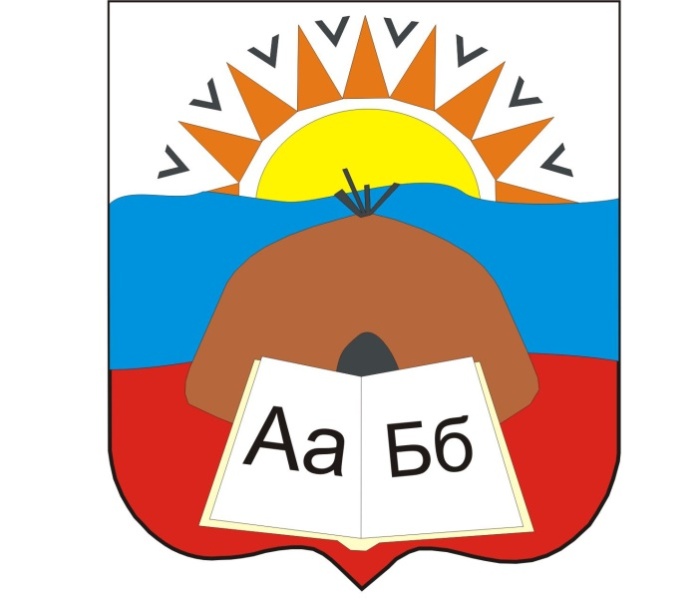 Герб разделён на три зоны: белую, синюю, красную – цвета Российского флага, символизируют, что МБОУ «Центр образования с. Мейныпильгыно» находится в Российской Федерации.На гербе изображено солнце, которое символизирует то, что школа находится на Чукотке – округе, в котором рождается день, раньше всех приходит день. 9 лучей солнца – школа МБОУ «Центр образования с. Мейныпильгыно» девятилетняя.Чёрные галочки – над ними – чайки, которые с марта по ноябрь кружат у школы.Яранга – с Красной яранги началось обучение в селе в далёком 1934 году.Букварь – символ школьных знаний.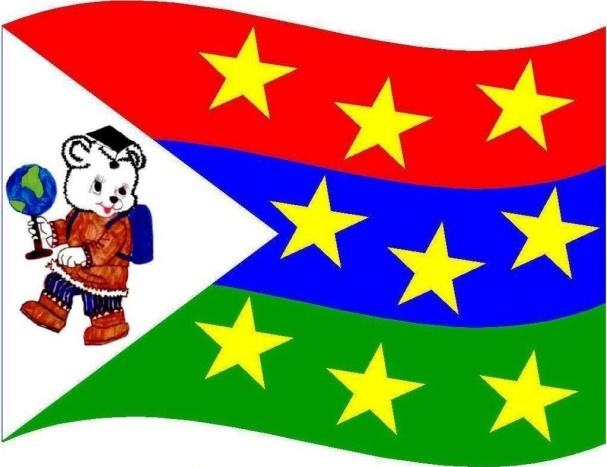 Значения цветов (полос) флага:Красный - символ любви, храбрости, стойкости и верховенства права.Синий - слава, верность, честь и искренность.Зеленый - вечный символ свободы и надежды.Белый треугольник на флаге Центра образования, как и на флаге Чукотского АО, расположенный основанием к флагштоку, а острием в центр флага (на восток), символизирует территорию Чукотского автономного округа, которая имеет почти треугольную форму, образуя самый дальний угол Российского государства.Белый медведь в камлейке и торбасах - традиционный символ Чукотки, в национальной чукотской одежде. Рюкзак, глобус и треуголка говорят о том, что медведь – ученик.9 звёзд на флаге – 9 классов школы. Жёлтый цвет – цвет духовного богатства и справедливости, которая царит в Центре.Показателина 01.09.2022 г.на 01.01.2023 г.Количество обучающихся уровня основного общего образования МБОУ «Центр образования с. Мейныпильгыно» 19 человек20 человекИз них коренной национальности18 человек19 человекКоличество детей с ОВЗ--Количество детей - инвалидов11Количество детей, обучающихся по адаптированным основным общеобразовательным программам--Количество детей, находящихся в трудной жизненной ситуации (семья состоит на учёте в КПДН и ЗП)11Количество детей, состоящих на учете в МОМВД России  «Анадырский» и КПДНиЗП ААМР22Количество детей сирот и детей, оставшихся без попечения родителей44ПредметВозможности для воспитанияРусский языкВоспитание ценностного отношения к русскому языку, его эстетической выразительности, нравственной наполненности. Ценностное отношение к природе, другим людям, следование нормам и правилам жизни в обществе, расширение представлений учащихся об окружающем мире; экологическое воспитание (содержание учебных текстов, упражнений, заданий); Развитие мотивации и способности к духовно-нравственному самосовершенствованию; Формирование ответственности за языковую культуру как общечеловеческую ценность.ЛитератураПонимание содержания нравственных понятий, ценностей, норм чрез обсуждение поступков людей и мотивов их совершения, развитие умений ориентироваться в нравственном содержании прочитанного, самостоятельно делать выводы, соотносить поступки героев с нравственными нормами (на основе прочитанных текстов); Совершенствование умений вести диалог в различных коммуникативных ситуациях; соблюдать правила речевого этикета; Развитие эстетического вкуса (привлекательной художественной формы произведения); Формирование нравственных чувств и нравственного поведения, осознанного и ответственного отношения к собственным поступкам; Развитие мотивации и способности к духовно-нравственному самосовершенствованию.Иностранный языкУважения к многонациональному, поликультурному, поликонфессиональному составу нашего общества; Более глубокое осознание особенностей культуры своего народа; Воспитание гражданской идентичности; Осознание своей этнической и национальной принадлежности; Формирование дружелюбного и толерантного отношения к ценностям иных культур.МатематикаФормирование критического и логического мышления; навыков оценки, структурирования информации и выделения главного; Формирования умений доводить начатую работу до конца; стремления выбирать рациональный путь решения задачи, выполнения задания.БиологияФормирование ценностного отношения к окружающему миру; Воспитание ответственного и бережного отношения к окружающей среде; Осознание необходимости применения достижений современной науки и технологий для рационального природопользования, формирование основ экологической грамотности;Формирование осознанного отношения к выбору индивидуального рациона здорового питания,Формирование готовности обучающихся к социальному взаимодействию по вопросам улучшения экологического качества окружающей среды.Изобразительное искусствоМузыкаФормирование и развитие эстетического вкуса, художественного мышления обучающихся; способности воспринимать эстетику природных объектов, сопереживать им, чувственно-эмоционально оценивать гармоничность взаимоотношений человека с природой и выражать свое отношение художественными средствами;Формирование интереса и уважительного отношения к культурному наследию и ценностям народов России, сокровищам мировой цивилизации, их сохранению и приумножению;Формирование умения организовывать культурный досуг, самостоятельную музыкально-творческую деятельность; Формирование умения оказывать помощь в организации и проведении культурно-массовых мероприятийРазвитие способности к эмоционально-ценностному освоению мира, самовыражению и ориентации в художественном и нравственном пространстве культуры; воспитание уважения к истории культуры своего Отечества, выраженной в том числе в понимании красоты человекаТехнологияПолучение первоначального опыта трудового самовоспитания; Формирование качеств и отношений: трудолюбие, организованность, добросовестное и ответственное отношение к делу, инициативность, потребность помогать другим, уважение к чужому труду и результатам труда; Понимание культурно-исторической ценности традиций, отраженных в предметном мире, уважение к ним;Формирование у обучающихся мотивации к учебному труду; развитие собственных представлений о перспективах своего профессионального образования и будущей профессиональной деятельности;Формирование готовности обучающихся к выбору направления своей профессиональной деятельности в соответствии с личными интересами, индивидуальными особенностями и способностями, с учётом потребностей рынка труда;Развитие добросовестности, креативности, ответственности за результат своего труда;Формирование осознанного отношения к выбору индивидуального рациона здорового питания.История, обществознаниеФормирование российской гражданской идентичности: патриотизма, уважения к Отечеству, прошлому и настоящему многонационального народа России; Осознание своей этнической принадлежности, знание истории, языка, культуры своего народа, своего края, основ культурного наследия народов России и человечества;Усвоение гуманистических, демократических и традиционных ценностей многонационального российского общества;Воспитание чувства ответственности и долга перед Родиной;Формирование социальных норм, правил поведения, ролей и форм социальной жизни в группах и сообществах; освоение обучающимися социального опыта, основных социальных ролей, готовности обучающихся к социальному взаимодействию, принимать на себя определенные социальные роли;Формирование социальной ответственности; правового самосознания.Физическая культураФормирование и развитие знаний, установок, личностных ориентиров и норм здорового образа жизни; Формирование стремления к осознанному самостоятельному выбору стиля поведения, привычек, обеспечивающих безопасный образ жизни и сохранение здоровья – своего, а также близких людей и окружающих; Развитие таких качества, как упорство, воля, настойчивость, выносливость, убежденность в выборе здорового образа жизни; Формирование установки на систематические занятия физической культурой и спортом, готовности к выбору индивидуальных режимов двигательной активности на основе осознания собственных возможностей.Основы безопасности жизнедеятельностиФормирование и развитие знаний, установок, личностных ориентиров и норм безопасного образа жизни; Осознание обучающимися ценности других людей, ценности человеческой жизни, нетерпимости к действиям и влияниям, представляющим угрозу жизни, физическому и нравственному здоровью;Формирование умений самостоятельно противостоять ситуациям, провоцирующим на поступки, которые угрожаю безопасности здоровья; Формирование готовности обучающихся к социальному взаимодействию по вопросам профилактики употребления наркотиков и других психоактивных веществ, профилактики инфекционных заболеваний.ФизикаФормирование целостного мировоззрения; умения объяснять мир с точки зрения физических законов;Осознание необходимости применения достижений физики для рационального природопользования;Осознание практической значимости физических открытий для науки, осознание значимости этого открытия на пути цивилизации человеческого общества, воспитание уважения к ученым и их труду;Развитие чувства сопричастности к истории и традициям своей страны через уважение к российским и советским ученым-физикам; Формирование умения видеть, понимать, чувствовать красоту науки, понимать необходимость разумного использования достижений науки и технологий для дальнейшего развития человеческого общества и охраны окружающей среды; Формирование творческой личности с активной жизненной позицией, испытывающей уважение к творцам науки и техники, обеспечивающим ведущую роль физики в создании современного мира техники, готовой к морально-этической оценке использования научных достижений.ХимияФормирование целостного мировоззрения; умения объяснять мир с точки зрения химических законов; Осознание практической значимости химических открытий, осознание значимости этого открытия на пути цивилизации человеческого общества, воспитание уважения к ученым и их труду; Развитие чувства сопричастности к истории и традициям своей страны через уважение к российским и советским ученым-химикам; Формирование умения видеть, понимать, чувствовать красоту науки, понимать необходимость разумного использования достижений науки и технологий для дальнейшего развития человеческого общества и охраны окружающей среды; формирование творческой личности с активной жизненной позицией, испытывающей уважение к творцам науки и техники, обеспечивающим ведущую роль химии в создании современного мира техники, готовой к морально-этической оценке использования научных достижений.ГеографияВоспитание уважения к традициям, культуре населения разных стран мира, к истории, культуре, национальным особенностям, традициям и образу жизни других народов, осознанной доброжелательности к другому человеку.Формирования осознания единства, необходимости сотрудничества всех людей в решении проблем, от которых зависит будущее планеты.Формирование географической культуры, интереса к познанию окружающего мира;Формирование интереса и уважительного отношения к культурному наследию и ценностям народов России, сокровищам мировой цивилизации, их сохранению и приумножению; Воспитание ответственного и бережного отношения к окружающей среде; Осознание необходимости применения достижений современной науки и технологий для рационального природопользования, формирование основ экологической грамотности;Формирования способности к эффективной жизнедеятельности в многонациональной, «поликультурной» среде;Воспитание навыков толерантного поведения и сознания.ИнформатикаФормирование навыков безопасного поведения в Интернете; Соблюдение норм информационной культуры, этики и права;Воспитание культуры проектной деятельности, чувства ответственности за результаты своего труда, используемые другими людьми;Формирование установки на позитивную социальную деятельность в информационном обществе, недопустимости действий, нарушающих правовые и этические нормы работы с информацией;Повышение мотивации к учебной, познавательной деятельности;Формирование коммуникативных умений и навыков; развития сотрудничества; формирование умений адекватно принимать и передавать информацию;Формирование готовности и способности к самостоятельной, творческой и ответственной деятельности;Формирование умения использовать средства информационных и коммуникационных технологий (далее - ИКТ) в решении когнитивных, коммуникативных и организационных задач с соблюдением требований эргономики, техники безопасности, гигиены, ресурсосбережения, правовых и этических норм, норм информационной безопасности;Развитие навыков самообразования и самопроектированияВсе предметыРазвитие личности обучающихся средствами предлагаемого для изучения учебного предмета, курса - развитие общей культуры обучающихся, их мировоззрения, ценностно-смысловых установок, развитие познавательных, регулятивных и коммуникативных способностей, готовности и способности к саморазвитию и профессиональному самоопределению; Формирование личностных ценностно-смысловых ориентиров и установок, личностных, регулятивных, познавательных, коммуникативных универсальных учебных действий; Развитие у обучающихся способности к саморазвитию и самосовершенствованию; формирование готовности к непрерывному образованию, в том числе информальному, построения собственной образовательной траектории.МетодЦелевой ориентирПоисковые и исследовательские методыФормируют у обучающегося ценности научного познания, воспитывают целеустремленность, настойчивость, самостоятельность и критичность мышления, умения принимать решенияРепродуктивные методы (задания)Воспитывают трудолюбие, ответственность, настойчивость в преодолении трудностей, стремление доводить работу до конца, развивают произвольность, умение следовать инструкцииТворческие методы (задания)Формируют ценности творчества и созидания, воспитывают целеустремленность, настойчивость, трудолюбие, способствуют самопознаниюМетод проектовРазвивает субъективность обучающегося, воспитывает самостоятельность, инициативность, организованность, ответственность, развивает рефлексию, самоконтроль, способствует адекватности самооценки.Методы обучения в парах, малых группахВоспитывают коммуникативные УУД – социального взаимодействия (сотрудничать в процессе учебной деятельности, оказывать помощь товарищам и принимать их помощь, следить за ходом совместной работы и направлять ее в нужное русло).Методы и технологии отметочного и безотметочного оцениванияРазвивают самооценку и оценочные умения школьника: оценивать ход и результат своей деятельности и деятельности других, способствуют самопознанию, самоконтролю и рефлексии, формируют регулятивные УУД.Технология проблемно-диалогического обученияФормирует проблемное и творческое мышление, развивает рефлексию, самоконтроль, воспитывают целеустремленность, настойчивость, трудолюбие, способствуют самопознанию.Технология продуктивного чтенияСпособствует осмыслению мира человеческих отношений, нравственно-этических ценностей; формированию эстетического вкуса, приобщает к литературе как искусству слова, формирует нравственно-оценочные умения, потребность читать.Технология решения жизненных задачспособствует социализации обучающихся, развитию мышления, креативности.Технология учебно-исследовательской деятельностиФормирует самостоятельность и культуру учебного труда, аналитическое и творческое мышление, повышает познавательную мотивацию.Информационные технологииСтимулируют устойчивый интерес к познавательной деятельности в области различных наук.Интерактивные формы работы с обучающимися (игровые приемы, дискуссия, дебаты, ролевые игры, разработка проекта, работа в малых группах, обучение в парах, решение творческих задач и др.)стимулируют познавательную активность, формируют коммуникативную компетенцию, повышают познавательную мотивациюНаправлениеЗадачиспортивно-оздоровительноеФормирование знаний, установок, личностных ориентиров и норм поведения, обеспечивающих сохранение и укрепление физического, психологического и социального здоровья обучающихся, воспитание у них ценностного отношения к здоровому образу жизнидуховно-нравственноеВоспитание нравственных чувств и этического сознания, гражданственности и патриотизма, формирование активной жизненной позиции и правового самосознания обучающихся, формирование у них позитивного отношения к базовым ценностям общества; укрепление ценностно-смысловой сферы личности.общеинтеллектуальноеФормирование навыков научно-интеллектуального труда, развитие культуры логического и алгоритмического мышления, воображения, эрудиции, воспитание творческого и ценностного отношения к учению, труду, развитие интеллектуально-творческого потенциала обучающихся.общекультурноеРазвитие эмоциональной сферы ребенка, чувства прекрасного, творческих способностей, воспитание нравственных чувств, формирование основ культуры общения и поведения; коммуникативной и общекультурной компетенций.социальноеВоспитание ценностного отношения к окружающей среде, людям; формирование психологической культуры и коммуникативой компетенции для обеспечения эффективного и безопасного взаимодействия в социуме; формирование основы культуры межэтнического общения; почтительного отношения к родителям, осознанного, заботливого отношения к старшему поколению.Проблемно-ценностное общениебеседа, дискуссия, дебаты, споры, творческий продукт по итогам общения (в соответствии с темой), диалог, полилог и др.Игровая деятельностьигры (имитационные, деловые, игровые, профориентационные, сюжетные, игры-конкурсы, игры-викторины, интеллектуальные игры (шахматы, решение задач), подвижные (народные, уличные, спортивные и др.Познавательная деятельностьразгадывание ребусов, головоломок, создание и решение текстов, решение задач, олимпиадные соревнования, создание сочинений, творческих работ, разработка проектов, проведение исследований, опытов, лабораторных работ, составление презентаций, создание алгоритмов, программирование, познавательные тренажеры, эксперименты, наблюдение, информационная переработка текста, смысловое чтение, работа с текстом, таблицами, картами, дидактическим материалом и т.д.Досугово-развлекательная деятельностьИгры, подготовка к концертам и их проведение, тематические программы, выступление агитбригад, театров, подготовка мини-спектаклей, ОШД, акции и т.д.Художественное творчество и социальное творчествоСоздание творческих работ, хореография, пение, оформление экспозиций, выставок, моделирование, художественные и творческие пробыТрудовая и профориентационная деятельностьОсвоение приемов шитья, кройки, живописи, рисования, пластики, и т.д., Изготовления изделия, сувенира и т.д., Изготовление деталей, фигур, вырезание по дереву, проведение трудовых акций, моделирование, резьба по дереву и т.д., Профессиональные пробы и т.д.Спортивно-оздоровительная деятельностьСпортивные игры, ОФП, кросс, соревнования, эстафета, выполнение игро вых приемов, освоение приемов и т.д.Туристическая деятельность, туристско-краеведческая, поисковая деятельностьИзучение на практике туристического быта, поисковая работа, поход, ориентирование на местности, выполнение расчетов, сбор материала для музея, встречи с людьми и т.д.НаправлениеФормаПрограммыКлассыДуховно-нравственноеКружок"Родной (чукотский) язык"1 - 4СоциальноеКружок"Мир вокруг тебя"1 - 4Общеинтел-лектуальноеКружок"Занимательная математика"1Общеинтел-лектуальноеКружокЗнакомство с искусственным интеллектом2 - 4ОбщекультурноеКружок"Разговоры о важном"1 - 4Спортивно-оздоровительноеСекция"Игры народов России "1 – 4 Спортивно-оздоровительноеСекция«Футбол»4БлокВиды деятельностиФормы работы, мероприятияРабота с классомИнициирование и поддержка участия класса в общешкольных ключевых делах, оказание необходимой помощи детям в их подготовке, проведении и анализе. Организация интересных и полезных для личностного развития ребенка совместных дел с учащимися вверенного ему класса.Выбор актива класса (распределение обязанностей по секторам), членов актива органа ученического самоуправления. Планирование общеклассных дел; совместное подведение итогов каждого месяца (четверти, полугодия, года) по разным направлениям деятельности.Работа с классомСплочение классного коллективаИгры и тренинги на сплочение и командообразование «Мы вместе», «Наш класс - наша сила», «Класс - вторая семья» и т.п. Экскурсии в краеведческий музей села Мейныпильгыно, экскурсии и походы выходного дня; формирование традиций в классном коллективе: «День именинника», мероприятия для мам, бабушек, пап и т.п.Работа с классомПроведение  классных часов как часов плодотворного и доверительного общения педагога и школьников, основанных на принципах уважительного отношения к личности ребенка, поддержки активной позиции каждого ребенка в беседе, предоставления школьникам возможности обсуждения и принятия решений по обсуждаемой проблеме, создания благоприятной среды для общения.В соответствии с Календарным планом воспитательной работы МБОУ «Центр образования с. Мейныпильгыно» на учебный год.Индивидуальная работа с обучающимисяВовлечение по возможности каждого ребенка в ключевые дела школы, индивидуальная помощь ребенку, наблюдение за поведением ребенка, изучение особенностей личностного развития.Наблюдение за учеником. Создание ситуации успеха. Работа с педагогом психологом. Индивидуальные беседы, консультации. Изучение мотивации действий учащихся, интересов конкретной группы учащихся или класса в целом, уровень тревожности учащихся класса. Помощь в работе с портфолио. Работа со слабоуспевающими детьми. Реализация мероприятий плана индивидуальной профилактической работы с несовершеннолетним, находящимся в социально-опасном положенииРабота с учителями, преподающими в классеПривлечение учителей к участию во внутриклассных делах, привлечение учителей к участию в родительских собраниях класса.Консультации классного руководителя с учителями-предметниками, проведение малых педсоветов, педконсилиумов. Взаимодействие с педагогом – психологом, социальным педагогом, педагогом – организатором, педагогами дополнительного образования.Работа с родителями (законными представителями) учащихсяСистематическое информирование родителей, помощь родителям, организация родительских всеобучей, организация работы родительских комитетов классов, привлечение членов семей школьников к организации и проведению дел класса, участию в мероприятиях.Проведение собраний, лекториев, подготовка информации на сайт школы. Индивидуальные консультации, создание индивидуального маршрута действий. Организация и приведение мероприятий по укреплению традиционных семейных ценностей.№ п/пНазвание этапа ОШДЦель этапа ОШДОсновные шаги ОШД1Планирование ОШДСоздание условий для эффективной подготовки основного школьного делаОпределить способ формирования команды ОШД.Создать условия для эффективной работы команды ОШД.Разработать план проведения ОШД.Определить форму организации ОШД.Сформировать информационную справку.2Подготовка ОШДСоздание условий для эффективного проведения основного школьного делаРазработать план проведения организационных встреч со всеми субъектами основного школьного дела.Распределить организационные группы по подготовке и проведению дела.Распределить роли и задачи между членами команды ОШД.Разработать совместный календарный план реализации ОШД вместе с учащимися.3Проведение ОШДСоздание условий для реализации общешкольного делаОписать краткий ход ОШД.Представить подробное описание дела.Расписать подготовительный, основной и заключительный этапы ОШД.Отследить ход реализации ОШД с помощью сформированных организационных групп.4Анализ ОШДСоздание условий для подведения итогов общешкольного делаРефлексия после проведения дела (Обратная связь от участников ОШД, подведение итогов с командой ОШД)Планирование последующих результатовУровеньМероприятияФорма проведенияИндивидуальныйВовлечение каждого ребенка в ключевые дела школы и класса в одной из возможных для него ролей осуществляется через советы соуправления, где распределяются зоны ответственности, даются разовые посильные поручения.Портфолио, оформления проекта, индивидуальная помощь учащимсяИндивидуальныйОказание индивидуальной помощи и коррекция поведения ребенка осуществляется через включение его в совместную работу с другими детьми, которые могли бы стать примером, предложение взять в следующем ОШД на себя роль ответственного за тот или иной фрагмент общей работы; организацию разновозрастного наставничества.Индивидуальная помощь учащимся, беседы, тренингиШкольныйМероприятия, связанные с общероссийскими, региональными праздниками, памятными датами, в которых участвуют все классы (например, День знаний, День Победы, День матери, Международный женский день, День космонавтики, День защитника Отечества и т.п.)Общешкольные торжественные линейки, праздники, акции, проекты, конференции (театрализованные, музыкальные, литературные и т. п.) ШкольныйФлеш-моб «День здоровья», акция «Мы против СПИДа» и т.п.Участие во всероссийских акциях, посвящённых значимым событиям в России, миреШкольныйПраздник «Посвящение в первоклассники»;Праздник первой оценки;Последний звонок Выпускной вечерТоржественные  мероприятия, связанные с завершением образования, переходом на следующий уровень образования, символизирующие приобретение новых социальных статусов в общеобразовательной организации, обществеШкольныйКонкурсы «Самый лучший класс»;Конкурс «Самый спортивный класс»;Конкурс «Ученик года»№Конкурс «Юный(ая) спортсмен(ка) года»;Конкурс «Лучший в ГТО» и т.п.Церемонии  награждения (по итогам учебного периода, года) обучающихся и педагогов за участие в жизни общеобразовательной организации, достижения в конкурсах, соревнованиях, олимпиадах, вклад в развитие общеобразовательной организации, своей местностиШкольныйАкция «Трудовой десант»;Акция «Письмо солдату»;Акция «Окна Победы» и т.п.Социальные  проекты в общеобразовательной организации, совместно разрабатываемые и реализуемые обучающимися и педагогами, в том числе с участием социальных партнёров, комплексы дел благотворительной, экологической, патриотической, трудовой и др. направленностиВнешкольныйКонцерт, посвященный Дню Победы, Акция «Бессмертный полк», открытые уроки, декады, фестивали и т.п.Мероприятия, освященные значимым Отечественным и/ или международным событиемВнешкольныйКонцерты «День матери», соревнования «Мама, папа, я  - спортивная семья», игровые программы «Вместе с мамой», «Бабушка – забота»Проводимые  для жителей поселения, своей местности и организуемые совместно с семьями обучающихся праздники, фестивали, представления в связи с памятными датами, значимыми событиями для жителей поселенияВнешкольныйЭкскурсии в краеведческий музей с. Мейныпильгыно»Экскурсии, походы выходного дняВнешкольныйБиблиотечные уроки, литературные гостиные, организуемые сельской библиотекой, встречи с орнитологамилитературные, исторические, экологические и другие походы, экскурсии, экспедиции, слёты и т. п., организуемые педагогами, в том числе совместно с родителями (законными представителями) обучающихся для изучения историко-культурных мест, событий, биографий проживавших в этой местности российских поэтов и писателей, деятелей науки, природных и историко-культурных ландшафтов, флоры и фауны и др.УровеньМероприятиеФормаГрупповойДиагностика и мониторингАнкетированиеГрупповойЗанятия правового характераЛекторийГрупповой«Консультационная служба»Психолого- педагогические, юридические консультации специалистов школы  (социальный педагог, психолог, администрация)ГрупповойИнформирование родителей о состоянии обученности, воспитанности и проблемах детейРодительские собранияГрупповойВключение родителей процесс управления образованиемРабота классных родительских комитетов, родительского комитета школыГрупповойВключение родителей в совместную творческую деятельность, организацию детского досугаПроведение совместных социальных, общественно-полезных и досуговых мероприятийИндивидуальныйИндивидуальные консультации педагогов специалистами социально – психологической службыОрганизация психолого - педагогического и правового просвещенияИндивидуальныйИнформирование родителей о состоянии обученности, воспитанности и проблемах детейРабота классных руководителей с дневниками обучающихся, индивидуальное консультирование родителей, патронаж семей.ИндивидуальныйСистема психолого - педагогического сопровождения проблемных семей.Индивидуальная работа классных руководителей, социального педагога и психолога с семьями «группы риска» Контроль и привлечение к ответственности за невыполнение родительских обязанностей (при необходимости) Патронаж неблагополучных, опекаемых детей Индивидуальные беседыдля школьника- реализация права школьников на участие в соуправлении МБОУ «Центр образования с. Мейныпильгыно» (учет мнения обучающихся); - самоорганизация обучающихся на основе собственных интересов и потребностей; приобретение личного опыта демократических отношений; - удовлетворение индивидуальных потребностей обучающихся, направленных на защиту их гражданских прав и интересов, участие в решении важных вопросов для МБОУ «Центр образования с. Мейныпильгыно»для МБОУ «Центр образования с. Мейныпильгыно»- консолидация усилий администрации образовательной организации, педагогического коллектива, родителей и самих обучающихся для решения насущных проблем МБОУ «Центр образования с. Мейныпильгыно» в рамках реализации Федерального закона Российской Федерации от 29 декабря 2012 г. № 273-ФЗ «Об образовании в Российской Федерации» (статья 34); - механизм выявления и развития лидерских качеств обучающихся, поддержки их инициатив и самоорганизации.для органов местного самоуправления- подготовка кадров для работы в молодежном правительстве/молодежном парламенте Чукотского автономного округа; - социальное партнерство с представителями власти с целью решения проблем коренных малочисленных народов Севера, Чукотского автономного округа, Анадырского муниципального района и села Мейныпильгынодля государства- включение обучающихся в позитивную социальную активность; - воспитание гармонично развитой личности; - знакомство обучающихся с избирательными технологиями;- моделирование государственного устройства в МБОУ «Центр образования с. Мейныпильгыно»Название сектораОсуществляемые функцииУчебныйсбор и анализ информации об учебном процессе, контроль успеваемости обучающихся;инициирование и реализация социально значимых проектов и мероприятий с целью повышения успеваемости обучающихся; защита академических прав обучающихся, касающихся организации учебного процесса в образовательной организации; организация совместной работы с классными руководителями и учителями-предметниками; урегулирование спорных вопросов, связанных с обучением и аттестацией обучающихся; организация совместной деятельности с детскими общественными объединениями и организациями по этому направлению.Дисциплина и порядокорганизация деятельности по решению конфликтных ситуаций совместно с медиаторами школьной службы примирения; организация профилактической работы совместно с штатным педагогом-психологом и социальным педагогом по урегулированию вопросов профилактики пагубных привычек, употребления ПАВ; инициирование и реализация социально значимых проектов и мероприятий с целью повышения уровня дисциплины и соблюдения этических норм и правил обучающихся; защита академических прав обучающихся, касающихся уважения человеческого достоинства, защиту от всех форм физического и психического насилия, оскорбления личности, охраны жизни и здоровья; организация совместной деятельности с детскими общественными объединениями и организациями по этому направлению.Кульмассовыйинициирование и реализация культурных социально значимых проектов и досуговых мероприятий; ведение учета достижений обучающихся в творческом направлении; организация совместной работы с классными руководителями, педагогами дополнительного образования, педагогами, ведущими внеурочную деятельность в образовательной организации; организация совместной деятельности с детскими общественными объединениями и организациями по этому направлению.Оборонно-спортивныйзащита академических прав обучающихся, касающихся пользования обучающимися в порядке, установленном локальными нормативными актами, лечебно-оздоровительной инфраструктурой и объектами спорта образовательной организации;инициирование и реализация социально значимых проектов и мероприятий с целью повышения физической культуры и патриотического самососзнания обучающихся;ведение учета достижений обучающихся по спортивному направлению;организация совместной работы с классными руководителями и учителем физической культуры и педагогом дополнительного образования;организация обучающихся в ВФСК «Готов к труду и обороне», акциях, связанных с ГТО, уроках мужества, конкурсах-смотрах строя и песни, фестивалях патриотической песни, проведение военнизированных игр;организация совместной деятельности с детскими общественными объединениями и организациями по этому направлению.Информационныйзащита академических прав обучающихся, касающихся уважения свободы совести, информации, свободного выражения собственных взглядов и убеждений; освещение деятельности ученического самоуправления через различные источники: газета, радио, школьное телевидение, социальные сети, сайты, в которых отражается работа органа ученического самоуправления; инициирование и реализация социально значимых проектов и мероприятий совместно с младшими школьниками; организация совместной деятельности с педагогами, ведущими внеурочную деятельность, классными руководителями, учителем информатики.Наставничествоподготовка потенциальных членов ученического самоуправления из числа обучающихся более младших классов; организация работы с классными руководителями других классов.УровеньВиды деятельностииндивидуальный- через вовлечение обучающихся в планирование, организацию, проведение анализ Основных школьных и внутриклассных дел;- через реализацию обучающимися, взявшими на себя соответствующую роль, функций по контролю за порядком и чистотой в классе, уходом за классной комнатой, комнатными растениями и т.п..классов- через деятельность выборных по инициативе и предложениям учащихся класса лидеров - старост, представляющих интересы класса в общешкольных делах и призванных координировать его работу с работой общешкольных органов самоуправления и классных руководителей; - через деятельность выборных органов самоуправления, отвечающих за различные направления работы класса (например, оборонно-спортивный сектор, культмассовый сектор, трудовой сектор, оформительский сектор);планировании, организации, проведении и анализе классных дел, мероприятий, акций, конкурсов по направлениям: познавательная деятельность: игра «Что? Где? Когда?», «Я поведу тебя в музей» и др.; спортивно-оздоровительная деятельность: проведение утренней зарядки, физкультминутки на уроках и др.; художественное творчество:  выставки рисунков, поделок, «День матери», «День учителя» и др.;проблемно-ценностное общение: «День вежливости», «День толерантности», «Уроки Добра» (просмотр и обсуждение кинофильмов) и др.; краеведческая деятельность: проект «Дорогая моя столица», игра «Путешествие по родному краю», проект «Генеалогическое древо моей семьи», проект «Сказки Чукотки»  и др.; игровая деятельность: проект «Отдыхаем вместе» (во время перемен) и др. организации дежурства в классе: составление графика дежурства, определение обязанностей дежурных и т.д.; оформлении, благоустройстве классного кабинета: информационное оформление (стенд) классного уголка, создание цветочных зон, оформление к «Новому году» и др.МБОУ «Центр образования с. Мейныпильгыно»- организацию и деятельность органов ученического самоуправления Совет обучающихся, избранных обучающимися;- представление органами ученического самоуправления интересов обучающихся в процессе управления МБОУ «Центр образования с. Мейныпильгыно»;- защиту законных интересов и прав обучающихся;- участие представителей органов ученического самоуправления в разработке, обсуждении, утверждении (принятии) локальных нормативных актов МБОУ «Центр образования с. Мейныпильгыно»;- организации и проведении Основных школьных дел.НаправлениеКлючевые компонентыФормы работыОтветственныеI. Изучение и диагностическая работа с учащимися и их семьямиИзучение детей и составление социального паспорта семьи с целью пролонгированной работыСбор материалов, выявление первоочередных задач воспитания и обучения, наблюдение, тестированиеСоциальный педагог, педагог-психолог, классные руководителиI. Изучение и диагностическая работа с учащимися и их семьямиАдаптация школьниковИндивидуальные беседы со школьниками, их родителями, приобщение учащихся к творческим делам класса, запись в кружки и секции, т.е. формирование детского коллектива, проведение педсоветовЗам директора по УВР, соц. педагог, педагог - психолог, классные руководители, учителяI. Изучение и диагностическая работа с учащимися и их семьямиИзучение личности каждого ребенка и выявление среди них учащихся, требующих особого внимания педагогического коллектива школыОШД и классные мероприятия, родительские собрания, малые педсоветыЗам директора по УВР, соц. педагог, классные руководители, учителя совет профилактикиI. Изучение и диагностическая работа с учащимися и их семьямиУстановление неуспешности детей в различных видах деятельностиТестирование, анкетирование, наблюдения, беседыПсихолог, социальный педагог, совет по профилактикеII. Профилактическая работа со школьникамиКоррекционная работа с учащимися «группы риска»Организация свободного времени, отдыха в каникулы, специальные формы поощрения и наказания, раскрытие потенциала личности ребенка в ходе бесед, тренингов, участия в ОШДСоц. педагог, педагог - психолог, классные руководителиII. Профилактическая работа со школьникамиРабота по формированию потребности вести здоровый образ жизниКлассные часы, лекции, спортивные секции и соревнования, экскурсии, проведение дней Здоровья, организация активного общественно-полезного зимнего и летнего отдыхаЗам. директора по УВР, классные руководители учителяII. Профилактическая работа со школьникамиПравовое воспитание учащихсяКлассные часы, лекции, беседы с представителями межведомственных и общественных организаций, конференции, уроки права.Социальный педагог, классные руководители, УУП с. МейныпильгыноII. Профилактическая работа со школьникамиПросветительская работа среди учащихся о негативном влиянии ПАВ, табакокурения на организм человекаЛекции, беседы в малых группах и индивидуальныеСоциальный педагог, классные руководители, работники ГБУЗ ЧОБ «УБ с. Мейныпильгыно», УУП с. МейныпильгыноII. Профилактическая работа со школьникамиПрофилактика безнадзорности и правонарушений несовершеннолетнихУчастие в межведомственной профилактической акции «Подросток», организация отдыха и занятости в летний период детей и подростков, состоящих в социально-опасном положении, состоящих на профилактическом учете в органах внутренних дел и образовательном учрежденииСоциальный педагог, педагог - психологII. Профилактическая работа со школьникамиПривлечение школьников к проблеме межэтнических отношенийКлассные часы, акции, мероприятия классного и школьного уровняУчитель родного языка, педагог дополнительного образования кружка «Краеведение», педагог-организатор, социальный педагог, педагог – психолог, классные руководителиII. Профилактическая работа со школьникамиПривлечение школьников к проблеме коррупцииКлассные часы, акции, мероприятия классного и школьного уровняпедагог-организатор, социальный педагог, классные руководителиII. Профилактическая работа со школьникамиМониторинг ежедневной занятости учащихся, состоящих на всех видах профилактического учетаМониторингСоциальный педагог, классные руководителиIII. Медико-психологическое и правовое просвещение классных руководителей и учителей-предметников.Учебно-просветительская работа среди учителей, классных руководителей в области негативного влияния ПАВ, табакокурения на организм человека, психологической и правовой помощи подросткуЛектории, семинары, малые педсоветы, психолого-педагогические консилиумы.Администрация МБОУ «Центр образования с. Мейныпильгыно» при сотрудничестве с организациями системы профилактикиIII. Медико-психологическое и правовое просвещение классных руководителей и учителей-предметников.Заседание Совета профилактикиЗаседание Совета профилактикиСоциальный педагогIV. Работа с родительской общественностьюВыявление семей, нуждающихся в психологической и социальной поддержкеАнкетирование, тестирование, наблюдение, беседы.Педагог-психолог, совет профилактики, соц. педагог, школьный родительский комитетIV. Работа с родительской общественностьюУчебно-просветительская деятельность среди родителейЛекции, семинары, род. собрания, беседысоциальный педагог, педагог-психолог, зам. директора по УВРIV. Работа с родительской общественностьюЗащита детей от жестокого обращения (первичная профилактика предупреждение возникновения факторов риска проявления жестокого обращения)Выявление и коррекция проблем в семейных отношениях на ранней стадии, обеспечение условий для эффективного выполнения функций семьейСоц. педагог, педагог - психолог, классные руководителиПартнерЦель и задачи взаимодействияСтруктурное подразделение МАОУ ДО «ЦДШИ Анадырского района» в с. Мейныпильгыно,Дом культуры села Мейныпильгыно МБУ «ЦКД» Анадырского района»,Библиотека Мейныпильгыно МБУК «ЦБС» Анадырского района».Изучение культурного наследия с. Мейныпильгыно и Чукотского автономного округа, приобщение к национальным культурным ценностям: посещение выставок, экспозиций, проведение экскурсий, работа над проектами.Дом культуры села Мейныпильгыно МБУ «ЦКД» Анадырского района»Просмотр спектаклей, участие в театральных постановках объединения «Солнечный город»Дом культуры села Мейныпильгыно МБУ «ЦКД» Анадырского района»Просмотр и обсуждение кинофильмовБиблиотека Мейныпильгыно МБУК «ЦБС» Анадырского района»Использование библиотечного фонда для развития и саморазвития, проектной деятельностиАдминистрация сельского поселения МейныпильгыноГБУЗ ЧОБ «Участковая больница с. Мейныпильгыно»Проведение сельских спортивных праздников и мероприятий, участие в соревнованияхСтруктурное подразделение МАОУ ДО «ЦДШИ Анадырского района» в с. МейныпильгыноДом культуры села Мейныпильгыно МБУ «ЦКД» Анадырского района»Проведение совместных мероприятий и концертовОтделение Анадырского муниципального района Всероссийского Военно-Патриотического Общественного Движения «Юнармия»Укрепление здоровья, формирование навыков спортивной дисциплины, взаимопомощи, работы в команде, участие в мероприятиях патриотического и социального направления.МОМВД России «Анадырский» (место дислокации пгт. Угольные Копи) УУП ГУУП и ПДН  с. МейныпильгыноПункт социального обслуживания Анадырского районного филиала ГБУ «ЧОКЦСОН» в с. МейныпильгыноПроведение операции «Подросток»Работа с семьями «группы риска»МОМВД России «Анадырский» (место дислокации пгт. Угольные Копи) УУП ГУУП и ПДН  с. МейныпильгыноВоспитание законопослушного поведенияПроведение мероприятий по профилактике употребления ПАВ, табака, алкоголя и наркотических средств, суицидального поведенияФормирование навыков безопасного поведенияГБУЗ ЧОБ «Участковая больница с. Мейныпильгыно»Организация медицинского обслуживания обучающихсяУчастие в работе по организации питания обучающихсяПроведение лекционно-просветительских мероприятий НаправлениеФормы работыПрофессиональное просвещениеИнформационные буклеты, классные часы, виртуальные экскурсии в мир профессий, ознакомление с профессиональными стандартами, профориентационные часы, информирующие о содержании трудовой деятельности, путях приобретения профессий, потребностях рынка труда, а также требованиях профессий к индивидуальнопсихологическим особенностям личности. Проведение профпропаганды (конкурсы, защита проектов, фестивали, классные часы, круглые столы и др.), способствующей формированию положительной мотивации к профессиям, в которых общество испытывает необходимость; проведение занятий из цикла «ПроеКТОрия»Профессиональная диагностикаНаблюдение, анкеты, опросники, традиционные и модифицированные методики по самоопределению обучающихся и выявлению у них потребностей, интересов, склонностей.Профессиональная консультацияКонсультации (индивидуальные, групповые), оказывающие непосредственную помощь обучающимся в выборе конкретной профессии на основе изучения личности, ее возможностей и сопоставления полученной информации с требованиями профессии.Профессиональная адаптацияПроекты, конкурсы, фестивали профессий, профессиональные пробы, способствующие развитию процесса приспособления личности к производству, условиям рынка труда, особенностям конкретной деятельности.Составлен в соответствии с Приказом Управления социальной политики Администрации Анадырского муниципального района от 11.11.2022 г. № 600-од «Об утверждении Единого календарного плана по организации и проведению комплексных и массовых физкультурно-спортивных мероприятий на 2023 год»УтвержденПриказом МБОУ «Центр  образования с. Мейныпильгыно» от 14.12.2022 г. № 03-03/228№ п/пНаименование мероприятийДатапроведенияИсполнителиМероприятия по выполнению Федерального закона от 13 марта 1995 г. № 32-ФЗ «О днях воинской славы и памятных датах России»Мероприятия по выполнению Федерального закона от 13 марта 1995 г. № 32-ФЗ «О днях воинской славы и памятных датах России»Мероприятия по выполнению Федерального закона от 13 марта 1995 г. № 32-ФЗ «О днях воинской славы и памятных датах России»Мероприятия по выполнению Федерального закона от 13 марта 1995 г. № 32-ФЗ «О днях воинской славы и памятных датах России»1.1.Организация цикла спортивных мероприятий (турниры, спортивно-игровые программы), посвященные Дню защитника Отечества  (23 февраля)Февраль 2023 годаУчитель физкультуры Федоров В.А.Педагог дополнительного образования Тевлявье В.Н.Классные руководителиПедагог-организатор1.2.Организация цикла спортивных мероприятий, посвященных Дню Победы советского народа в Великой Отечественной войне 1941 -1945 годов5-15 мая 2023 годаПедагог дополнительного образования Тевлявье В.Н.Классные руководители1.3.Организация цикла спортивных мероприятий, посвященных Дню солидарности в борьбе с терроризмом (3 сентября)3-10 сентября 2023 годаПедагог дополнительного образования Тевлявье В.Н.Классные руководители1.4.Организация цикла спортивных мероприятий, посвященных Дню народного единства (4 ноября)4-10 ноября2023 годаПедагог дополнительного образования Тевлявье В.Н.Классные руководители2. Тематические, информационно-пропагандистские спортивные мероприятия2. Тематические, информационно-пропагандистские спортивные мероприятия2. Тематические, информационно-пропагандистские спортивные мероприятия2. Тематические, информационно-пропагандистские спортивные мероприятия2.1.Организация спортивно-развлекательных мероприятий, посвященных Международному женскому дню (8 марта)5-10 марта2023 годаПедагог дополнительного образования Тевлявье В.Н.Классные руководители2.2.Организация спортивно-конкурсных семейных спортивных состязаний, посвященных Международному дню семьи (15 мая)май 2023 годаПедагог дополнительного образования Тевлявье В.Н.Классные руководители2.3.Организация спортивных мероприятий, приуроченных к Международному Дню защиты детей (1 июня)1 июня 2023 годаИнструктор по физической культуре Норкина А.В.2.4.Организация спортивно-массовых программ, посвященных государственному празднику Российской Федерации Дню России (12 июня)11-13 июня 2023 годаИнструктор по физической культуре Норкина А.В.Воспитатель ЛОУ2.5.Организация спортивно-оздоровительных, развлекательных мероприятий, посвященных Дню матери в России (26 ноября): эстафета «Вместе с мамой»25 ноября2023 годаПедагог дополнительного образования Тевлявье В.Н.Классные руководители2.6.Организация спортивных мероприятий, приуроченных к Международному Дню пожилых людей15 сентября-1 октября2023 годаПедагог дополнительного образования Тевлявье В.Н.Классные руководители3. Пропаганда здорового образа жизни и формирование в обществе негативного  отношения к алкоголизму, наркомании и токсикомании3. Пропаганда здорового образа жизни и формирование в обществе негативного  отношения к алкоголизму, наркомании и токсикомании3. Пропаганда здорового образа жизни и формирование в обществе негативного  отношения к алкоголизму, наркомании и токсикомании3. Пропаганда здорового образа жизни и формирование в обществе негативного  отношения к алкоголизму, наркомании и токсикомании3.1.Организация мероприятий направленных на профилактику алкоголизма среди населения по отдельному плану в течение года (не реже 1 мероприятия в квартал)Классные руководителиСоциальный педагог3.2.Организация мероприятий антинаркотической направленности по отдельному плану учреждений в течение года (не реже 1 мероприятия в квартал)Классные руководителиСоциальный педагог3.3.Агитационная работа по привлечению населения к занятиям спортом и физической культуройв течение годаУчитель физкультуры Федоров В.А.3.4.Спортивные мероприятия, приуроченные к Всемирному дню здоровья (7 апреля)7 апреля2023 годаУчитель физкультуры Федоров В.А.Классные руководители3.5.Спортивные мероприятия, приуроченные к Всемирному дню без табака (31 мая)31 мая2023 годаПедагог дополнительного образования Тевлявье В.Н.Классные руководители3.6.Спортивные мероприятия, приуроченные к Международному дню отказа от курения (15 ноября)10-15 ноября 2023 годаПедагог дополнительного образования Тевлявье В.Н.Классные руководители4. Развитие и поддержка национальных  видов спорта4. Развитие и поддержка национальных  видов спорта4. Развитие и поддержка национальных  видов спорта4. Развитие и поддержка национальных  видов спорта4.1.Организация и проведение спортивных мероприятий, посвященных Дню образования Чукотского автономного округа (10 декабря)4-10 декабря 2023 годаПедагог дополнительного образования Тевлявье В.Н.5. Физкультурно-оздоровительная  работа с населением5. Физкультурно-оздоровительная  работа с населением5. Физкультурно-оздоровительная  работа с населением5. Физкультурно-оздоровительная  работа с населением5.1Организация и проведение мероприятий в рамках «Декады спорта и здоровья» 2-8 января 2023 годаУчитель физкультуры Федоров В.А.5.2.Зимняя декада ВФСК ГТО среди трудовых коллективов Анадырского района мужчины, женщиныянварь 2023годаУчитель физкультуры Федоров В.А.5.3.Зимний фестиваль ВФСК ГТО среди обучающихся в образовательных организациях Анадырского района10-25 января 2023 годаУчитель физкультуры Федоров В.А.5.5.Всероссийские массовые соревнования «День зимних видов спорта» (все возрастные категории)10 февраля 2023 годаУчитель физкультуры Федоров В.А.5.6.Летний фестиваль ВФСК ГТО среди обучающихся в образовательных организациях Анадырского районамай 2023 годаУчитель физкультуры Федоров В.А.5.7Всероссийский полумарафон «ЗаБег.РФ»28 мая 2023 годаПедагог дополнительного образования Тевлявье В.Н.5.8Организация и проведения Всероссийского массового соревнования «Олимпийский день» все возрастные категории18,19 июня 2023 годаУчитель физкультуры Федоров В.А.5.9Организация и проведение легкоатлетического забега, посвященный Всероссийскому дню бега «Кросс Наций»16 сентября 2023 годаПедагог дополнительного образования Тевлявье В.Н.5.10Организация и проведение Всероссийского дня ходьбы «Мы идём, шагаем по стране!»23 сентября 2023 годаПедагог дополнительного образования Тевлявье В.Н.5.11Всероссийский спортивный фестиваль «ГТО - одна страна, одна команда!»,  все возрастные категориисентябрь-  ноябрь 2023 годаУчитель физкультуры Федоров В.А.5.12Муниципальный этап окружного конкурса «Спортивная элита -2023»сентябрь -  октябрь 2023 годаУчитель физкультуры Федоров В.А.Педагог дополнительного образования Тевлявье В.Н.Классные руководителиПедагог-организатор5.13Смотр-конкурс на лучшую постановку физкультурно-оздоровительной и спортивной работысентябрь-октябрь2023 годаУчитель физкультуры Федоров В.А.Педагог дополнительного образования Тевлявье В.Н.Инструктор по физической культуре Норкина А.В.6. Развитие детско-юношеского и молодежного спорта6. Развитие детско-юношеского и молодежного спорта6. Развитие детско-юношеского и молодежного спорта6. Развитие детско-юношеского и молодежного спорта6.1.Организация и проведение школьного этапа мероприятий Всероссийских спортивных соревнований школьников «Президентские состязания» и Всероссийских спортивных игр школьников «Президентские спортивные игры»январь- февраль 2023 годаУчитель физкультуры Федоров В.А.Педагог дополнительного образования Тевлявье В.Н.6.2.Организация и проведение муниципального этапа Спартакиады школьников по игровым видам спорта (баскетбол, волейбол)январь - март2023 годаУчитель физкультуры Федоров В.А.6.3.Участие команды района в Спартакиаде школьников по игровым видам спорта (баскетбол, волейбол, футбол)21 февраля- 30 апреля2023 годаУчитель физкультуры Федоров В.А.6.4.Участие команды района в Первенстве Чукотки по спортивным видам борьбы  памяти А.С. Малыванова8-12  февраля2023 годаПедагог дополнительного образования Тевлявье В.Н.6.5.Первенство Чукотки по спортивной борьбе дисциплина греко-римская борьба, дзюдо8-12 февраля2023 годаПедагог дополнительного образования Тевлявье В.Н.6.6.Всероссийские соревнования по баскетболу среди команд общеобразовательных организаций (в рамках общероссийского проект «Баскетбол-в школу»)январь-декабрь 2023 годаУчитель физкультуры Федоров В.А.6.7Всероссийские соревнования по волейболу «Серебряный мяч» среди команд общеобразовательных организаций (в рамках общероссийского проект «Волейбол-в школу»)январь-декабрь 2023 годаУчитель физкультуры Федоров В.А.6.8.Всероссийские соревнования по мини-футболу (футзалу) среди команд общеобразовательных организаций (в рамках общероссийского проект «Мини-футбол -в школу»)январь-декабрь 2023 годаУчитель физкультуры Федоров В.А.6.9.Всероссийские соревнования по шахматам «Белая ладья» среди обучающихся общеобразовательных организаций март-май2023 годаУчитель физкультуры Федоров В.А.6.10Всероссийские соревнования по бадминтону «Проба пера» среди обучающихся общеобразовательных организаций март-май2023 годаУчитель физкультуры Федоров В.А.Вид одарённостиОписаниеСпортивная одарённостьНаличие высокой двигательной активности в определённом виде спорта, сопряжённой с высоким уровнем трудолюбия и дисциплинированности.Интеллекутальная одарённость в области изучения правоведческих наукДлительная и частая погружённость в изучение правоведческих наук с проявлением исключительной памяти и демонстрированием высокого уровня построения причинно-следственных связей.Литературно-поэтическая одарённостьНаличие художественного и эстетического чутья в создании текстов, высокая эмоциональная чувствительность и образность мышления.Музыкальная одарённостьПроявление специфической восприимчивости к музыкальным произведениям через музыкальный слух и высокой впечатлительностью от них. У исполнителей высокая двигательная моторика.Лидерская одарённостьПовышенный уровень эмпатии и общительности, совмещённые с высокими показателями социального интеллекта.Причины дезадаптацииСпециальные условия получения образованияМедико-биологические (группа здоровья, наследственные причины, врожденные заболевания, нарушения в психическом и физическом развитии, провоцирующие девиации: поражения ЦНС, соматические заболевания, наследственные отклонения, неврозы, задержки психического развития и т.д.)В содержание индивидуальной профилактической работы, наряду с профилактикой школьной неуспеваемости, включается раздел о профилактике поведенческих нарушений.Педагогические (несоответствие требований, предъявляемых обучающемуся, результатам его образовательной деятельности, трудности освоения образовательной программы, перегрузка обучающегося, атмосфера нетерпимости взаимодействия обучающегося с педагогом, устойчивая негативная оценка результатов деятельности обучающегося и др.)Особым условием является организация педагогом образовательного процесса, использование специальных методов обучения и воспитания: − включение в педагогическую деятельность обучающегося; − учет в образовательном процессе индивидуальных особенностей личностной и познавательной сфер обучающегося: специфики внимания, восприятия, мышления, памяти, речи и т.п.; − сохранение положительной репутации обучающегося; создание ситуации успеха; авансирование личностных достижений; − переключение критики на самокритику, побуждающую обучающегося дать объективную оценку своему поступку, проанализировать причины недовольства поступком окружающими; − оценка не конечного результата, а потенциальных возможностей и ресурса обучающегосяСоциальные факторы: обучающийся воспитывается в семье, имеющей трудности функционирования и не способной обеспечивать поддержку, в том числе безработные родители, неблагоприятное семейное воспитание, неблагополучный характер межличностных отношений со сверстниками и взрослыми; неблагополучный эмоционально-психологический климат в школе; частые конфликты в школе, общие неблагоприятные условия социокультурного развития, а также распад семьи, асоциальное поведение родителей; психические заболевания, интоксикация, инвалидность родителей и др.Условием получения образования является наличие индивидуальной программы профилактики с акцентом на включение специальных методов обучения и воспитания, позволяющих нивелировать факторы, лежащие в основе дезадаптации, формирование референтной группы: − расширение круга социальной психологической поддержки (круг сообщества, техники взаимопомощи); − помощь в формировании альтернативного «проблемному» круга общения, с последующим анализом нового опыта, «плюсов» нормативного поведения; − помощь в организации интересной деятельности, альтернативной девиантному поведению, и поэтапное включение в нее ребенка; − поиск и закрепление авторитетных лицсреди взрослых и сверстников в нормативном поле, анализ и интеграция модели альтернативного (конструктивного, одобряемого) поведения;− контроль за посещением обучающимся учебных занятий, поведением на улице, в общественных местах;− организации досуга во внеурочное и каникулярное время; создание условий для самореализации через социально-педагогические проекты.Психологические (конфликтность, низкий социометрический статус в классе, неприятие себя, низкий уровень вербального интеллекта, склонность к уходу от трудных ситуаций, слабость реакций на порицание, аффективная возбудимость, импульсивность, эмоциональная неустойчивость, неразвитость самосознания, неадекватная самооценка, отсутствие успеха в деятельности, в социальной адаптации, агрессивность, акцентуации и др.). Индивидуально-психологические особенности личности (акцентуации характера, неадекватное проявление самооценки, тревожность, фобии и др.) становятся причинами дезадаптации, проявляющимися в нарушении норм морали и права, в асоциальном поведении, деформации ценностных ориентаций, бродяжничестве, пьянстве, наркомании и др.)Условием получения образования является наличие индивидуального плана профилактики с акцентом на включение специальных методов обучения и воспитания, обеспечивающих формирование психологической компетентности обучающегося, развитие его потенциальных возможностей, выработку и закрепление социально желательных образцов поведения: − укрепление активной жизненной позиции, преодоление страха и тревоги перед действительностью, коррекция асоциальных и формирование позитивных (гуманистических и социально одобряемых) ценностных установок, здорового жизненного стиля и осознанных личностных смыслов; − формирование развитой концепции самосознания, формирование и поддержка позитивного самоотношения, чувства ценности собственной личности и индивидуальности; − воспитание ответственного и уважительного отношения к себе, окружающим людям и миру на основе адекватного оценивания и самооценивания; − совершенствование общих интеллектуальных умений и на их основе – повышение уровня критичности мышления, развитие рефлексивной позиции при выборе эталонов и моделей поведения, примеров для подражания, авторитетов; − развитие эмоциональной компетентности (системы адекватных представлений о чувствах, эмоциональных состояниях и способах их выражения в приемлемой форме, знаний о способах снятия напряжения, техниках самопомощи для преодоления стресса); − развитие навыков произвольной регуляции и самоконтроля собственной эмоциональной экспрессии, поведения и деятельности, формирование высокой устойчивости к внешним травмирующим воздействиям (фрустрационной толерантности) и адекватного типа реагирования на стресс (использование адаптивных копинг-стратегий); − формирование навыков ассертивного поведения, навыков принятия ответственных решений, умения делать альтернативный позитивный выбор в трудных жизненных ситуациях (знание правил безопасного поведения и приемов избегания и ухода от ситуаций риска, в том числе умение сказать «нет» при внешнем давлении); − развитие и отработка навыков эффективного общения с взрослыми и сверстниками, коррекция деструктивных установок в межличностных отношениях, помощь в освоении культуры общения и принятии социальных норм, правил взаимодействия; − укрепление адаптационного потенциала личности за счет отработки психологических механизмов адаптации к условиям социальной и образовательной среды; − обучение конструктивным способам поведения, разрешения конфликтов и приемлемым формам отстаивания своей позиции.Характер поведенческих нарушенийПедагогические приемыИнтеллектуальные умения и навыкиИнтеллектуальные умения и навыкиВоспринимая учебную информацию, практически не в состоянии действовать самостоятельно. Особые трудности вызывает информация, предъявляемая в письменной (устной) форме. Испытывает значительные затруднения при выделении нового и главного при интеллектуальной обработке информации. Темп интеллектуальной деятельности и ее результативность снижены. Освоение школьной программы значительно затруднено.− обучающая, организующая и стимулирующая помощь учителя; − развитие приемов логического мышления при помощи: пошагового предъявления учебной информации с пошаговым контролем ее усвоения; использования метафор, позволяющих донести основную информацию образным, символическим языком.Организационные умения и навыкиОрганизационные умения и навыкиЗатруднены концентрация внимания, осмысление учебной задачи как цели деятельности. Приступает к работе, не имея плана. Уточняющих вопросов не задает, хотя и нуждается в пояснениях. Действует импульсивно, хаотично. Если план работы предложен педагогом, в ходе работы грубо нарушает его, не замечая этого. Завершив задание, часто довольствуется ошибочным результатом. При этом, даже проверяя результат, допущенных ошибок не видит. Не способен обратиться за необходимой помощью, и даже если такая помощь оказана, не умеет ею пользоваться− обучение умению ставить цель деятельности, разрабатывать этапы ее достижения; − побуждение обучающегося сравнивать полученный результат с эталоном, находить и исправлять допущенные ошибки, осуществлять самооценку;− обучение пользоваться необходимой информацией, помощью; − создание ситуации успеха.Коммуникативные навыкиКоммуникативные навыкиНе способен самостоятельно донести до окружающих собственные мысли и формулировать ответы на обращенные к нему вопросы, а также самостоятельно формулировать вопросы собеседнику. В ходе дискуссии некорректен, не может аргументированно отстаивать собственную позицию и менять ее, так как не понимает необходимость этого шага. При взаимодействии в группе не подчиняется общему решению группы. Не способен строить общение с учетом статуса собеседника и особенностей ситуации общенияразвитие способности аргументированно доказывать свою позицию, видеть общую цель группы и действовать в соответствии с нею, соблюдать субординацию в ходе общения с взрослыми и сверстникамиЦенностно-ориентационная сфераЦенностно-ориентационная сфераДеформации в ценностно-ориентационной сфере выражаются в значимости таких ценностей, как гедонизм, власть и самостоятельность; отмечается преобладание негативизма, неопределенности и крушение авторитетов. Удовлетворение гипертрофированных досуговых потребностей и интересов. В иерархии ценностей снижается статус духовности, падает значимость ценностей саморазвития, трудовой, образовательной, общественной деятельности, угасает интерес к духовно-эстетической сфере− демонстрация замещающего образца ценностных ориентаций через систему воспитания; − формирование и развитие личностных качеств, необходимых для позитивной жизнедеятельности; − развитие осознания последствий поступков и ответственности за собственное поведение; − развитие способностей обучающихся на основе дополнительного образования с учетом интересов, увлечений; − оказание помощи в профессиональном самоопределенииЭмоциональная сфераЭмоциональная сфераНарушение эмоциональной сферы проявляется в неустойчивости эмоциональных состояний, низкой фрустрационной толерантности, агрессивности, безответственности по отношению к своим поступкам, импульсивности, аффективности, перепадах настроения от гиперактивности до моторной гиподинамии− совершенствование навыков ответственного самостоятельного поведения; − формирование позитивных отношений в классе; − воспитание положительных качеств личности (толерантности, жизнестойкости и т.д.)I гр.Дети, лишённые родительского попечения в результате физического или социального сиротства. («Социальное сиротство» - осуществлённое по закону изъятие ребёнка из семьи в связи с необеспечением родителями заботы, ухода, воспитания своих детей и/ или угрозой их здоровью, психическому состоянию и благополучному развитию).II гр.Дети, пострадавшие от различных форм насилия (пренебрежение в удовлетворении их биологических и социальных потребностей, физическое, сексуальное насилие, жестокое обращение).III гр.Дети, вовлечённые  в криминальную  среду   и  проявляющие   криминальную, противоправную, асоциальную активность (совершение правонарушений) до возраста достижения  уголовной     ответственности,     подростки-правонарушители,     дети, отбывающие наказания в виде лишения свободы в воспитательных колониях.IV гр.Дети с особыми потребностями и особыми условиями социализации в результате дефектов их физического или психического развития (дети-инвалиды, дети с умственной отсталостью, нарушениями зрения, слуха, опорно-двигательного аппарата и другими формами дефектов).V гр.Дети - жертвы вооружённых и межнациональных конфликтов, экологических, техногенных катастроф, стихийных бедствий; дети из семей беженцев и вынужденных переселенцев, дети, оказавшиеся в экстремальных условиях.Направление воспитательной работыМодульМероприятияУчастникиСрокиОтветственныеСЕНТЯБРЬ 2022СЕНТЯБРЬ 2022СЕНТЯБРЬ 2022СЕНТЯБРЬ 2022СЕНТЯБРЬ 2022СЕНТЯБРЬ 2022трудовое воспитание; гражданское воспитание«Основные общешкольные дела»Торжественная линейка, посвященная Дню знаний.5 - 9 класс01.09.2022Классные руководителиэстетическое воспитание; гражданское воспитание«Классное руководство»; «Организация предметно-пространственной среды»; «Самоуправление»Оформление классных уголков5 - 9 класс01.09.2022Классные руководителигражданское воспитание«Взаимодействие с родителями (законными представителями)»вручение памяток родителям «Безопасность детей в ваших руках»5 - 9 класс01.09.2022Классные руководителигражданское воспитание; патриотическое воспитание; духовно-нравственное воспитание«Классное руководство»; «Профилактика и безопасность»Классные часы "Сгорая, плачут свечи", посвященный Дню солидарности и борьбы с терроризмом. Инструктаж по антитеррористической безопасности5 - 9 класс02.09.2022Классные руководителиценности научного познания«Урочная деятельность»Международный день распространения грамотности5 - 9 класс08.09.2022Учитель русского языкатрудовое воспитание«Внеурочная деятельность»Занятие кружка "Разговоры о важном по теме: "День знаний"5 - 9 класс05.09.2022Классные руководителипатриотическое воспитание; гражданское воспитание«Внеурочная деятельность»Занятие кружка "Разговоры о важном по теме: "Наша страна - Россия"5 - 9 класс12.09.2022Классные руководителиценности научного познания«Внеурочная деятельность»Занятие кружка "Разговоры о важном по теме: "165-летие со дня рождения К.Э. Циолковского"5 - 9 класс19.09.2022Классные руководителидуховно-нравственное воспитание«Внеурочная деятельность»; «Социальное партнёрство»Занятие кружка "Разговоры о важном по теме: "День пожилых людей"5 - 9 класс26.09.2022Классные руководители совместно с сотрудником пункта социального обслуживания населенияэкологическое воспитание«Урочная деятельность»Беседы "Сохраним наш мир чистым", посвященные Дню рождения международной экологической организации «Гринпис»5 - 9 класссентябрь 2022Учитель биологииэстетическое воспитание; формирование культуры здорового образа жизни и эмоционального благополучия«Классное руководство»; «Социальное партнёрство»Беседы по классам "Мы то, что мы едим", посвященные правильному питанию5 - 9 класссентябрь 2022Классные руководителитрудовое воспитание; гражданское воспитание«Самоуправление»Беседа по классам : Выбор актива класса5 - 9 класссентябрь 2022Классные руководителитрудовое воспитание; гражданское воспитание«Самоуправление»Классный час «Устав школы соблюдаем», «Правила поведения для учащихся».5 - 9 класссентябрь 2022Классные руководителигражданское воспитание«Взаимодействие с родителями (законными представителями)»; «Социальное партнёрство»«Профилактика половой неприкосновенности несовершеннолетних»5 - 9 класссентябрь 2022Классные руководители совместно с УУП с. МейныпильгыноФизическое воспитание, формирование культуры здорового образа жизни и эмоционального благополучия«Школьный спортивный клуб»День бега "Кросс Наций"5 - 9 класссентябрь 2022Учитель физической культурыдуховно-нравственное воспитание; трудовое воспитание; ценности научного познания«Урочная деятельность»Единый урок "Сергей Есенин - русский поэт"5 - 9 класссентябрь 2022Учитель литературыпатриотическое воспитание«Урочная деятельность»Единый урок "Дух Бородина", посвященные дню воинской славы России Бородинское сражение под командованием МИ. Кутузова с французской армией (1812)5 - 9 класссентябрь 2022Учитель историиПо направлениям Плана внеурочнойдеятеьности ООО на 2022 - 2023 учебный год«Внеурочная деятельность»Занятия кружков и секций в соответствии с Планом внеурочной деятельности ООО на 2022 - 2023 учебный год5 - 9 класссентябрь 2022Педагоги, преподающие курсы внеурочной деятельностиэкологическое воспитание«Внеурочная деятельность»Конкурс знатоков биологии5 - 9 класссентябрь 2022Педагог дополнительного образования кружка «Биология»трудовое воспитание«Профориентация»Беседа всероссийского проекта «ПроеКТОрия»5 - 9 класссентябрь 2022Классные руководителиОКТЯБРЬ 2022ОКТЯБРЬ 2022ОКТЯБРЬ 2022ОКТЯБРЬ 2022ОКТЯБРЬ 2022ОКТЯБРЬ 2022трудовое воспитание«Внеурочная деятельность»; «Классное руководство»Занятие кружка "Разговоры о важном по теме: "День учителя"5 - 9 класс03.10.2022Классные руководителигражданское воспитание«Урочная деятельность»Единый урок "День гражданской обороны. МЧС России"5 - 9 класс04.10.2022Учитель ОБЖгражданское воспитание: трудовое воспитание; духовно-нравственное воспитание«Основные общешкольные дела»Концерт "Наш добрый учитель", посвященный Дню учителя5 - 9 класс05.10.2022Классные руководителидуховно-нравственное воспитание«Внеурочная деятельность»; «Классное руководство»Занятие кружка "Разговоры о важном по теме: "День отца"5 - 9 класс10.10.2022Классные руководителигражданское воспитание«Взаимодействие с родителями (законными представителями)»Профилактика жестокого обращения с несовершеннолетними5 - 9 класс14.10.2022Классные руководителиэстетическое воспитание«Внеурочная деятельность»; «Классное руководство»Занятие кружка "Разговоры о важном по теме: "День музыки"5 - 9 класс17.10.2022Классные руководителигражданское воспитание; ценности научного познания«Внеурочная деятельность»Занятие кружка "Разговоры о важном по теме: "Россия - мировой лидер атомной отрасли"5 - 9 класс24.10.2022Классные руководителигражданское воспитание«Профилактика и безопасность»беседы по классам: Инструктаж по технике безопасности на осенних каникулах5 - 9 класс28.10.2022Классные руководителипатриотическое воспитание«Внеурочная деятельность»Занятие кружка "Разговоры о важном по теме: "День народного единства"5 - 9 класс31.10.2022Классные руководителигражданское воспитание«Социальное партнёрство»; «Организация предметно-пространственной среды»Конкурс рисунков "Мир без коррупции"5 - 9 классоктябрь 2022Учитель ИЗО, УУП с. МейныпильгыноФизическое воспитание, формирование культуры здорового образа жизни и эмоционального благополучия; духовно-нравственное воспитание«Школьный спортивный клуб»Спортивные эстафеты «Бабушка и я – спортивные друзья!», приуроченных к Международному Дню пожилых людей5 - 9 классоктябрь 2022Педагог дополнительного образованияэстетическое воспитание«Самоуправление»Рейд "Наши книжки и тетрадки в абсолютном порядке"5 - 9 классоктябрь 2022Классные руководители совместно с сельской библиотекойценности научного познания«Урочная деятельность»Урок Цифры по теме: "Искусственный интеллект в стартапах"7 - 9 классоктябрь 2022Учитель информатикиценности научного познания«Урочная деятельность»Игра "Чудеса рядом с нами"5 - 9 классоктябрь 2022Учитель биологии ценности научного познания«Урочная деятельность»Игра «Умники и умницы» (физика)7 - 9 классоктябрь 2022Учитель физикитрудовое воспитание«Профориентация»Беседа всероссийского проекта «ПроеКТОрия»5 - 9 классоктябрь 2022Классные руководителиНОЯБРЬ 2022НОЯБРЬ 2022НОЯБРЬ 2022НОЯБРЬ 2022НОЯБРЬ 2022НОЯБРЬ 2022духовно-нравственное воспитание«Основные общешкольные дела»; «Самоуправление»; «Классное руководство»Праздничный концерт, посвященный Дню народного единства5 - 9 класс03.11.2022Классные руководителиФизическое воспитание, формирование культуры здорового образа жизни и эмоционального благополучия«Школьный спортивный клуб»Соревнования по мини-футболу, посвященные Дню народного единства5 - 9 класс03.11.2022Учитель физической культурыгражданское воспитание«Взаимодействие с родителями (законными представителями)»Беседы по классам с родителями обучающихся с вручением памяток «Как уберечь ребенка от насилия?» и памяток для родителей по половой неприкосновенности несовершеннолетних5 - 9 класс03.11.2022Классные руководителиэкологическое воспитание«Организация предметно-пространственной среды»; «Профилактика и безопасность»Конкурс рисунков "Дети против наркотиков"5 - 9 класс07-11.11.2022Учитель ИЗОформирование культуры здорового образа жизни и эмоционального благополучия«Профилактика и безопасность»; «Классное руководство»; «Социальное партнёрство»Беседа «Алкоголь – яд!»5 - 9 класс11.11.2022Классные руководители совместно с медработником ГБУЗ ЧОБдуховно-нравственное воспитание; гражданское воспитание«Внеурочная деятельность»Занятие кружка "Разговоры о важном по теме: "Мы разные, мы вместе"5 - 9 класс14.11.2022Классные руководителифизическое воспитание, формирование культуры здорового образа жизни и эмоционального благополучия«Школьный спортивный клуб»Конкурс «Лучший в ГТО» (для 2,3,4 ступени)5 - 8 класс14-30.11.2022Учитель физической культурыфизическое воспитание, формирование культуры здорового образа жизни и эмоционального благополучия«Школьный спортивный клуб»Зарядка «Зарядись здоровьем!» в рамках Всероссийского физкультурно-спортивного фестиваля «ГТО - одна страна, одна команда!» среди населения Анадырского муниципального района в 2022 г.»5 - 9 класс15.11.2022Учитель физической культурыфизическое воспитание, формирование культуры здорового образа жизни и эмоционального благополучия«Школьный спортивный клуб»Урок здорового питания в рамках Всероссийского физкультурно-спортивного фестиваля «ГТО - одна страна, одна команда!» среди населения Анадырского муниципального района в 2022 г.»5 - 9 класс16.11.2022Учитель физической культурыформирование культуры здорового образа жизни и эмоционального благополучия«Профилактика и безопасность»; «Классное руководство»; «Социальное партнёрство»Беседа “Курение - коварная ловушка!”5 - 9 класс17.11.2022Классные руководители совместно с медработником ГБУЗ ЧОБпатриотическое воспитание; ценности научного познания; трудовое воспитание«Урочная деятельность»Единый урок «310 лет со дня рождения Михаила Васильевича Ломоносова (1711–1765), русского ученого, поэта.»5 - 9 класс21.11.2022Учитель историигражданское воспитание«Профилактика и безопасность»Классные часы, посвященные Дню правовой помощи детям5 - 9 класс21.11.2022Классные руководителигражданское воспитание«Профилактика и безопасность»Беседа с вручением буклетов обучающимся «Что нужно знать, чтобы не стать жертвой»5 - 9 класс21.11.2022Классные руководителидуховно-нравственное воспитание«Внеурочная деятельность»Занятие кружка "Разговоры о важном по теме: "День матери"5 - 9 класс21.11.2022Классные руководителифизическое воспитание, формирование культуры здорового образа жизни и эмоционального благополучия«Школьный спортивный клуб»Соревнования по баскетболу в рамках общероссийского проекта «Баскетбол – в школу»5 - 9 класс21-25.11.2022Учитель физической культурыпатриотическое воспитание«Внеурочная деятельность»Занятие кружка "Разговоры о важном по теме: "Символы России"5 - 9 класс28.11.2022Классные руководителифизическое воспитание, формирование культуры здорового образа жизни и эмоционального благополучия«Школьный спортивный клуб»Конкурс рисунков «ГТО» (для 2,3,4 ступени)5 - 9 класс23–30.11.2022Учитель ИЗОтрудовое воспитание«Профориентация»Беседа всероссийского проекта «ПроеКТОрия»5 - 9 классноябрь 2022Классные руководителиценности научного познания«Внеурочная деятельность»Игра «Путешествие по континенту Химия»5 - 9 классноябрь 2022Педагог дополнительного образования кружка «Химия»ценности научного познания«Внеурочная деятельность»Игра «В мире термодинамики»7 - 9 классноябрь 2022Педагог дополнительного образования кружка «Физика»ДЕКАБРЬ 2022ДЕКАБРЬ 2022ДЕКАБРЬ 2022ДЕКАБРЬ 2022ДЕКАБРЬ 2022ДЕКАБРЬ 2022гражданское воспитание«Внеурочная деятельность»; «Классное руководство»Занятие кружка "Разговоры о важном по теме: "Волонтёры России"5 - 9 класс05.12.2022Классные руководителигражданское воспитание«Внеурочная деятельность»; «Классное руководство»Занятие кружка "Разговоры о важном по теме: "День Конституции"5 - 9 класс12.12.2022Классные руководителиценности научного познания«Урочная деятельность»Урок Цифры «Видеотехнологии»7 - 9 класс14.12.2022Учитель информатикигражданское воспитание«Классное руководство»Беседа "Безопасность у водоёмов в зимний период"5 - 9 класс15.12.2022Классные руководителипатриотическое воспитание«Внеурочная деятельность»; «Классное руководство»Занятие кружка "Разговоры о важном по теме: "День Героев Отечества"5 - 9 класс19.12.2022Классные руководителиФизическое воспитание, формирование культуры здорового образа жизни и эмоционального благополучия«Школьный спортивный клуб»Спортивная перемена «Чукотские игры»5 - 9 класс21.12.2022Педагог дополнительного образования гражданское воспитание; духовно-нравственное воспитание«Основные общешкольные дела»; «Самоуправление»Праздничный концерт «Моя Чукотка», посвященный 91-й годовщине образования Чукотского автономного округа5 - 9 класс23.12.2022Педагог- организатор
Педагоги дополнительного образованияэстетическое воспитание«Организация предметно-пространственной среды»Конкурс рисунков и поделок народного творчества, посвященный Дню Чукотки5 - 9 класс23.12.2022Учителя ИЗО и технологиидуховно-нравственное воспитание«Внеурочная деятельность»; «Классное руководство»Занятие кружка "Разговоры о важном по теме: "Новый год. Семейные праздники и мечты"5 - 9 класс26.12.2022Классные руководителидуховно-нравственное воспитание«Основные общешкольные дела»; «Взаимодействие с родителями (законными представителями)»Новогодний вечер «В гостях у Деда Мороза»5 - 9 класс29.12.2022Педагог- организатор Классные руководителигражданское воспитание«Профилактика и безопасность»; «Классное руководство»; «Социальное партнёрство»Инструктажи по ТБ на зимних каникулах, при проведении массовых мероприятий5 - 9 класс29.12.2022Классные руководители совместно с УУП с. Мейныпильгынотрудовое воспитание; ценности научного познания«Внеурочная деятельность»Игра «В мире Робототехники»5 - 9 класс30.12.2022Педагог дополнительного образования кружка «Робототехника»трудовое воспитание«Профориентация»Беседа всероссийского проекта «ПроеКТОрия»5 - 9 классдекабрь 2022Классные руководителиценности научного познания«Внеурочная деятельность»Всероссийский технологический диктант5 - 9 классдекабрь 2022Педагог дополнительного образования кружка «Робототехника»ценности научного познания"Урочная деятельность"Урок Цифры «Видеотехнологии»7 - 9 классдекабрь 2022Учитель информатикиценности научного познания«Внеурочная деятельность»Фестиваль – исследование «Волшебная форма листа»5 - 9 классдекабрь 2022Педагог дополнительного образования кружка «Биология»ценности научного познания«Внеурочная деятельность»Игра «В мире Робототехники»5 - 9 классдекабрь 2022Педагог дополнительного образования кружка «Робототехника»ценности научного познания"Урочная деятельность"Конкурс проектов «Моё физическое открытие»7 - 9 классдекабрь 2022Учитель физикиценности научного познания«Внеурочная деятельность»Игра «В стране простых веществ»7 - 9 классдекабрь 2022Педагог дополнительного образования кружка «Химия»ЯНВАРЬ 2023ЯНВАРЬ 2023ЯНВАРЬ 2023ЯНВАРЬ 2023ЯНВАРЬ 2023ЯНВАРЬ 2023Физическое воспитание, формирование культуры здорового образа жизни и эмоционального благополучия«Школьный спортивный клуб»Зимнее первенство с. Мейныпильгыно по настольному теннису5 - 9 класс04.01.2023Учитель физической культурыФизическое воспитание, формирование культуры здорового образа жизни и эмоционального благополучия«Школьный спортивный клуб»Зимнее первенство с. Мейныпильгыно по волейболу5 - 9 класс05.01.2023Учитель физической культуры; педагог дополнительного образованияФизическое воспитание, формирование культуры здорового образа жизни и эмоционального благополучия«Школьный спортивный клуб»Зимнее первенство с. Мейныпильгыно по баскетболу5 - 9 класс06.01.2023Учитель физической культуры; педагог дополнительного образованиядуховно-нравственное воспитание«Внеурочная деятельность»Занятие кружка "Разковоры о важном по теме: "Светлый праздник Рождества"5 - 9 класс09.01.2023Классные руководителиэкологическое воспитание: ценности научного познания«Внеурочная деятельность»Виртуальная экскурсия "День заповедников и национальных парков"5 - 9 класс11.01.2023Учитель биологиитрудовое воспитание; экологическое воспитание; эстетическое воспитание"Урочная деятельность"Творческая мастерская по изготовлению кормушек для птиц в рамках Всероссийской акции  «День зимующих птиц России»5 - 9 класс12.01.2023Учителя технологии, биологииценности научного познания; трудовое воспитание«Урочная деятельность»Конференция НОУ, секция "Математика", посвященная Дню российского студенчества5 - 9 класс25.01.2023Учитель математикипатриотическое воспитание«Классное руководство»День полного освобождения Ленинграда от фашистской блокады5 - 9 класс26.01.2023Классные руководителипатриотическое воспитание«Основные общешкольные дела»; "Самоуправление"Акция "Блокадный хлеб"5 - 9 класс26.01.2023Педагог-организаторпатриотическое воспитание; гражданское воспитание«Урочная деятельность»Единый урок "День освобождения Красной армией крупнейшего "лагеря смерти" Аушвиц-Биркенау (Освенцима) - День памяти жертв Холокоста"5 - 9 класс27.01.2023Учитель историипатриотическое воспитание«Основные общешкольные дела»; "Самоуправление"; «Социальное партнёрство»Акция "Пусть не погаснут свечи", посвященная Международному дню памяти жертв Холокоста5 - 9 класс27.01.2023Педагог-организатор; учитель истории; ДК с. МейныпильгыноФизическое воспитание, формирование культуры здорового образа жизни и эмоционального благополучия«Школьный спортивный клуб»Зимний фестиваль ВФСК ГТО среди обучающихся5 - 9 класс10-25 января 2023Учитель физической культурыценности научного познания"Урочная деятельность"Урок Цифры по теме: "Технологии, которые предсказывают погоду"7 - 9 класс16 января — 05 февраля 2023Учитель информатикипатриотическое воспитание«Школьный спортивный клуб»; "Самоуправление"Выпуск боевого  листка5 - 6 классянварь 2023Отряд "Юнармия"Физическое воспитание, формирование культуры здорового образа жизни и эмоционального благополучия«Школьный спортивный клуб»Организация и проведение школьного этапа мероприятий Всероссийских спортивных соревнований школьников «Президентские состязания» и Всероссийских спортивных игр школьников «Президентские спортивные игры»5 - 9 классянварь 2023Учитель физической культурыпатриотическое воспитание«Взаимодействие с родителями (законными представителями)»Родительское собрание5 - 9 классянварь 2023Классные руководителигражданское воспитание«Профилактика и безопасность»; «Социальное партнёрство»Единый урок здоровья "Вред алкоголя, табака и наркотиков"5 - 9 классянварь 2023Медработник ГБУЗ ЧОБ "Участковая больница с. Мейныпильгыно"По направлениям Плана внеурочной деятельности ООО на 2022 - 2023 учебный год«Внеурочная деятельность»Занятия кружков и секций в соответствии с Планом внеурочной деятельности ООО на 2022 - 2023 учебный год5 - 9 классянварь 2023Педагоги, преподающие курсы внеурочной деятельностиценности научного познания; трудовое воспитание«Внеурочная деятельность»Конкурс по роботехническому конструированию "Лего-зоопарк"5 - 9 классянварь 2023Педагог дополнительного образования кружка «Робототехника»ценности научного познания; трудовое воспитание«Профориентация»Беседа всероссийского проекта «ПроеКТОрия»5 - 9 классянварь 2023Классные руководителиценности научного познания; трудовое воспитание«Урочная деятельность»Конкурс проектов «Мой химический эксперимент»7 - 9 классянварь 2023Учитель химииценности научного познания; трудовое воспитание«Внеурочная деятельность»Игра-исследование «А что внутри?» (препарирование)5 - 9 классянварь 2023Педагог дополнительного образования кружка «Биология»ценности научного познания; трудовое воспитание«Внеурочная деятельность»Игра «Кто сильнее Напряжение или Сопротивление?»7 - 9 классянварь 2023Педагог дополнительного образования кружка «Физика»ценности научного познания; трудовое воспитание«Урочная деятельность»Зимний фестиваль механики7 - 9 классянварь 2023Учитель физикиценности научного познания; трудовое воспитание«Урочная деятельность»Проект "В мире дорожного движения"  7 - 9 классянварь 2023Учитель информатикиФЕВРАЛЬ 2023ФЕВРАЛЬ 2023ФЕВРАЛЬ 2023ФЕВРАЛЬ 2023ФЕВРАЛЬ 2023ФЕВРАЛЬ 2023ценности научного познания«Урочная деятельность»Урок Цифры по теме: "Технологии, которые предсказывают погоду"7 - 9 класс16 января — 05 февраля 2023Учитель информатикиценности научного познания«Урочная деятельность»Урок Цифры по теме: "Анализ в бизнесе и программной разработке"7 - 9 класс13 февраля — 12 марта 2023Учитель информатикиценности научного познания«Урочная деятельность»День открытых дверей, посвященный Дню российской науки (проведение открытых уроков)5 - 9 класс01.02.2023 - 08.02.2023Учителя-предметникифизическое воспитание, формирование культуры здорового образа жизни и эмоционального благополучия«Школьный спортивный клуб»«День зимних видов спорта»5 - 9 класс10.02.2023Учитель физической культурыпатриотическое воспитание«Классное руководство»День памяти о россиянах, исполнявших служебный долг за пределами Отечества5 - 9 класс15.02.2023Классные руководителиэкологическое воспитание«Урочная деятельность»Единый урок «Всемирный день защиты морских млекопитающих»5 - 9 класс17.02.2023Учитель биологиидуховно-нравственное воспитание«Основные общешкольные дела»Игровая программа, посвященная Дню родного языка5 - 9 класс21.02.2023Педагог дополнительного образования кружка "Родной чукотский язык"патриотическое воспитание; физическое воспитание, формирование культуры здорового образа жизни и эмоционального благополучия«Основные общешкольные дела»; «Школьный спортивный клуб»Конкурс - смотр строя и песни5 - 9 класс22.02.2023Учитель физической культуры;  педагог-организаторэстетическое воспитание«Организация предметно-пространственной среды»Конкурс плакатов, посвященный Дню защитников Отечества5 - 9 класс22.02.2023Учитель ИЗОфизическое воспитание, формирование культуры здорового образа жизни и эмоционального благополучия«Школьный спортивный клуб»Соревнования по спортивным видам борьбы5 - 9 классфераль 2023Педагог дополнительного образованияфизическое воспитание, формирование культуры здорового образа жизни и эмоционального благополучия«Школьный спортивный клуб»Всероссийские соревнования по баскетболу среди команд общеобразовательных организаций (в рамках общероссийского проект «Баскетбол-в школу»)5 - 9 классфевраль 2023Учитель физической культурыпатриотическое воспитание; эстетическое воспитание«Самоуправление»; «Организация предметно-пространственной среды»Оформление выставочной экспозиции, посвященной Дню юного героя антифашиста5 - 9 классфевраль 2023Учитель ИЗОформирование культуры здорового образа жизни и эмоционального благополучия«Профилактика и безопасность»; «Классное руководство»Анкетирование "Употребление табака, алкоголя, ПАВ"5 - 9 классфевраль 2023Классные руководителиформирование культуры здорового образа жизни и эмоционального благополучия«Профилактика и безопасность»; «Классное руководство»Беседа по профилактике суициидального поведения5 - 9 классфевраль 2023Классные руководителиформирование культуры здорового образа жизни и эмоционального благополучия; гражданское воспитание«Профилактика и безопасность»; «Классное руководство»Беседа "Жестокое обращение"5 - 9 классфевраль 2023Классные руководителипатриотическое воспитание«Школьный спортивный клуб»; "Самоуправление"Выпуск боевого  листка5 - 6 классфевраль 2023Отряд "Юнармия"гражданское воспитание«Взаимодействие с родителями (законными представителями)»Родительское собрание, рассмотрение вопросов 1) О безопасности детей, 2) Об употреблении алкоголя, табака, никотина, ПАВ, 3) Жестокое обращение с детьми, 4) Половая неприкосновенность 5) Профилактика суициидального поведения5 - 9 классфевраль 2023Классные руководителигражданское воспитание«Социальное партнёрство»Беседа из цикла "Твоя безопасность в твоих руках"5 - 9 классфевраль 2023УУП с. Мейныпильгынотрудовое воспитание«Профориентация»Беседа всероссийского проекта «ПроеКТОрия»5 - 9 классфевраль 2023Классные руководителитрудовое воспитание; патриотическое воспитание«Внеурочная деятельность»Проект "Защитникам Отечества"  (рисунки и поделки для участников СВО)5 - 9 классфевраль 2023Учителя изо и информатикитрудовое воспитание«Внеурочная деятельность»Соревнования "В мире робототехники"5 - 9 классфевраль 2023Педагог дополнительного образования кружка «Робототехника»ценности научного познания; трудовое воспитание«Внеурочная деятельность»Игра-путешествие "Химия в нашем быту"7 - 9 классфевраль 2023Педагог дополнительного образования кружка «Химия»ценности научного познания; трудовое воспитание«Внеурочная деятельность»Игра "Биоэрудит"5 - 9 классфевраль 2023Педагог дополнительного образования кружка «Биология»ценности научного познания; трудовое воспитание«Внеурочная деятельность»Соревнования "В мире робототехники"5 - 9 классфевраль 2023Педагог дополнительного образования кружка «Робототехника»ценности научного познания; трудовое воспитание«Внеурочная деятельность»Конкурс проектов «Моё физическое открытие»7 - 9 классфевраль 2023Педагог дополнительного образования кружка «Физика»ценности научного познания; трудовое воспитание«Урочная деятельность»Игра – эксперимент «Сообщающиеся сосуды»7 - 9 классфевраль 2023Учитель физикиценности научного познания; трудовое воспитание«Урочная деятельность»Проект "Защитникам Отечества" 7 - 9 классфевраль 2023Учитель информатикиМАРТ 2023МАРТ 2023МАРТ 2023МАРТ 2023МАРТ 2023МАРТ 2023ценности научного познания«Урочная деятельность»Урок Цифры по теме: "Анализ в бизнесе и программной разработке"7 - 9 класс13 февраля — 12 марта 2023Учитель информатикигражданское воспитание«Урочная деятельность»Единый урок ОБЖ, посвященный Всемирному дню гражданской обороны5 - 9 класс01.03.2023Учитель ОБЖгражданское воспитание; духовно-нравственное воспитание; трудовое воспитание; ценности научного познания«Урочная деятельность»Литературнаягостинная "200 лет со дня рождения К.Д. Ушинского"5 - 9 класс03.03.2023Учитель литературыдуховно-нравственное воспитание«Основные общешкольные дела»; "Самоуправление"Праздничный концерт, посвященный Международному женскому дню5 - 9 класс07.03.2023Педагог-организаторэстетическое воспитание«Организация предметно-пространственной среды»Выставка рисунков и поделок "Милой маме"5 - 9 класс07.03.2023Учитель ИЗОценности научного познания«Урочная деятельность»Урок Цифры по теме: "Что прячется в смартфоне: исследуем мобильные угрозы"7 - 9 класс13 марта — 02 апреля 2023Учитель информатикигражданское воспитание; духовно-нравственное воспитание; патриотическое воспитание«Классное руководство»День воссоединения Крыма с Россией5 - 9 класс17.03.2023Классные руководителиэстетическое воспитание«Урочная деятельность»; «Основные общешкольные дела»Конкурс инсценировок сказок, посвящённый Международному дню театра5 - 9 класс27.03.2023Классные руководители; педагог-организаторпатриотическое воспитание«Школьный спортивный клуб»; "Самоуправление"Выпуск боевого  листка5 - 6 классмарт 2023Отряд "Юнармия"физическое воспитание, формирование культуры здорового образа жизни и эмоционального благополучия«Школьный спортивный клуб»Соревнования по пионерболу, посвященные Международному женскому дню 8 марта5 - 9 классмарт 2023Педагог дополнительного образованияфизическое воспитание, формирование культуры здорового образа жизни и эмоционального благополучия«Школьный спортивный клуб»Всероссийские соревнования по волейболу «Серебряный мяч» среди команд общеобразовательных организаций (в рамках общероссийского проект «Волейбол-в школу»)5 - 9 классмарт 2023Учитель физической культурыфизическое воспитание, формирование культуры здорового образа жизни и эмоционального благополучия«Школьный спортивный клуб»Всероссийские соревнования по шахматам «Белая ладья» среди обучающихся общеобразовательных организаций 5 - 9 классмарт 2023Учитель физической культурыгражданское воспитание«Социальное партнёрство»Беседа "Правонарушения и ответственность несовершеннолетних за них"5 - 9 классмарт 2023УУП с. Мейныпильгыногражданское воспитание«Взаимодействие с родителями (законными представителями)»Родительское собрание, рассмотрение вопросов 1) О безопасности детей, 2) Об употреблении алкоголя, табака, никотина, ПАВ, 3) Жестокое обращение с детьми, 4) Половая неприкосновенность 5) Профилактика суициидального поведения5 - 9 классмарт 2023Классные руководителигражданское воспитание«Профилактика и безопасность»Беседа из цикла "Твоя безопасность в твоих руках"5 - 9 классмарт 2023УУП с. Мейныпильгыногражданское воспитание«Профилактика и безопасность»Беседа "Мы против коррупции"5 - 9 классмарт 2023Классные руководителиэкологическое воспитание; эстетическое воспитание«Самоуправление»; "Классное руководство"; «Организация предметно-пространственной среды»Акция - выставка  "Эколята - защитники природы!"5 - 9 классмарт 2023Классные руководителитрудовое воспитание«Профориентация»Беседа всероссийского проекта «ПроеКТОрия»5 - 9 классмарт 2023Классные руководителиценности научного познания; трудовое воспитание«Урочная деятельность»Конкурс проектов по биологии5 - 9 классмарт 2023Учитель биологииценности научного познания; трудовое воспитание«Внеурочная деятельность»Игра «В стране линз»7 - 9 классмарт 2023Педагог дополнительного образования кружка «Физика»ценности научного познания; трудовое воспитание«Урочная деятельность»Игра « Плавание и воздухоплавание»7 - 9 классмарт 2023Учитель физикиценности научного познания; трудовое воспитание«Урочная деятельность»Проект «Подари открытку маме» 7 - 9 классмарт 2023Учитель информатикиАПРЕЛЬ 2023АПРЕЛЬ 2023АПРЕЛЬ 2023АПРЕЛЬ 2023АПРЕЛЬ 2023АПРЕЛЬ 2023ценности научного познания«Урочная деятельность»Урок Цифры по теме: "Что прячется в смартфоне: исследуем мобильные угрозы"7 - 9 класс13 марта — 02 апреля 2023Учитель информатикиценности научного познания«Урочная деятельность»Урок Цифры по теме: "Квантовые алгоритмы"7 - 9 класс5-30 апреля 2023Учитель информатикиформирование культуры здорового образа жизни и эмоционального благополучия«Социальное партнёрство»; «Профилактика и безопасность»Единый урок здоровья, посвященный Международному Дню здоровья5 - 9 класс07.04.2023Классные руководители совместно с медработником ГБУЗ ЧОБфизическое воспитание, формирование культуры здорового образа жизни и эмоционального благополучия«Школьный спортивный клуб»Спортивные эстафеты, посвященные Международному дню здоровья5 - 9 класс07.04.2023Учитель физкультурыгражданское воспитание; патриотическое воспитание; ценности научного познания«Классное руководство»Занятие, посвященное Дню космонавтики5 - 9 класс12.04.2023Классные руководителиэстетическое воспитание«Организация предметно-пространственной среды»Выставка рисунков, открыток и поделок, посвященных Дню космонавтики5 - 9 класс12.04.2023Учителя ИЗО, информатики и технологиипатриотическое воспитание; духовно-нравственное воспитание«Урочная деятельность»Единый урок памяти, посвященный Дню памяти о геноциде советского народа нацистами и их пособниками в годы Великой Отечественной войны5 - 9 класс19.04.2023Учитель историиэкологическое воспитание; ценности научного познания«Внеурочная деятельность»; «Основные общешкольные дела»Игровая программа, посвящённая Дню Земли5 - 9 класс21.04.2023Учитель биологиипатриотическое воспитание«Основные общешкольные дела»; «Самоуправление»Акция "Георгиевская ленточка"5 - 9 класс24 - 28 апреля 2023Педагог-организаторгражданское воспитание; патриотическое воспитание«Урочная деятельность»Единый урок, посвященный Дню российского парламентаризма5 - 9 класс27.04.2023Учитель обществознаниятрудовое воспитание«Основные общешкольные дела»; «Самоуправление»Игровая программа, посвященная Празднику весны и труда5 - 9 класс28.04.2023Педагог-организаторпатриотическое воспитание«Школьный спортивный клуб»; "Самоуправление"Выпуск боевого  листка5 - 6 классапрель 2023Отряд "Юнармия"физическое воспитание, формирование культуры здорового образа жизни и эмоционального благополучия«Школьный спортивный клуб»Всероссийские соревнования по бадминтону «Проба пера» среди обучающихся общеобразовательных организаций 5 - 9 классапрель 2023Учитель физкультурыценности научного познания; трудовое воспитание«Внеурочная деятельность»Квест – Игра по робототехнике «РобоМир»5 - 9 классапрель 2023Педагог дополнительного образования кружка «Робототехника»гражданское воспитание«Взаимодействие с родителями (законными представителями)»Родительское собрание, рассмотрение вопросов 1) О безопасности детей, 2) Об употреблении алкоголя, табака, никотина, ПАВ, 3) Жестокое обращение с детьми, 4) Половая неприкосновенность 5) Профилактика суициидального поведения5 - 9 классапрель 2023Классные руководителигражданское воспитание«Профилактика и безопасность»; «Классное руководство»; «Социальное партнёрство»Беседа из цикла "Твоя безопасность в твоих руках"5 - 9 классапрель 2023УУП с. Мейныпильгынотрудовое воспитание«Профориентация»Беседа всероссийского проекта «ПроеКТОрия»5 - 9 классапрель 2023Классные руководителиценности научного познания; трудовое воспитание«Внеурочная деятельность»Биологическая игра "Чудеса рядом с нами"5 - 9 классапрель 2023Педагог дополнительного образования кружка «Биология»ценности научного познания; трудовое воспитание«Внеурочная деятельность»Квест – Игра по робототехнике «РобоМир»5 - 9 классапрель 2023Педагог дополнительного образования кружка «Робототехника»ценности научного познания; трудовое воспитание«Внеурочная деятельность»Творческая студия “Собери радиостанцию”, посвященная Всемирному дню радиолюбителя7 - 9 классапрель 2023Педагог дополнительного образования кружка «Физика»ценности научного познания«Урочная деятельность»Викторина, посвящённая Дню космонавтики7 - 9 классапрель 2023Учитель физикиценности научного познания«Урочная деятельность»Проект «Космическое путешествие» 7 - 9 классапрель 2023Учитель информатикиМАЙ 2023МАЙ 2023МАЙ 2023МАЙ 2023МАЙ 2023МАЙ 2023патриотическое воспитание«Урочная деятельность»Единый урок мужества "О Великой Победе"5 - 9 класс04.05.2023Учитель историифизическое воспитание, формирование культуры здорового образа жизни и эмоционального благополучия«Школьный спортивный клуб»Спортивные эстафеты "На встречу Победе"5 - 9 класс04.05.2023Педагог дополнительного образованияпатриотическое воспитание«Основные общешкольные дела»; «Классное руководство»Праздничный концерт, посвящённый Дню Победы5 - 9 класс05.05.2023Педагог-организатор; классные руководителипатриотическое воспитание; эстетическое воспитание«Организация предметно-пространственной среды»Выставка рисунков, Посвященная Дню Победы5 - 9 класс05.05.2023Учитель ИЗОэкологическое воспитание«Урочная деятельность»Единый урок экологии, посвященный Международному дню экологического образования5 - 9 класс12.05.2023Учитель биологиифизическое воспитание, формирование культуры здорового образа жизни и эмоционального благополучия«Школьный спортивный клуб»Игровая программа "Спортивная семья", посвященная Международному дню семьи5 - 9 класс15.05.2023Педагог дополнительного образованиягражданское воспитание; ценности научного познания«Урочная деятельность»; «Самоуправление»Конференция НОУ, зашита проектов5 - 9 класс18.05.2023Учителя-предметникипатриотическое воспитание; эстетическое воспитание«Основные общешкольные дела»; «Самоуправление»День отрядной песни, посвящённый Дню детских общественных организаций России5 - 9 класс19.05.2023Педагог-организатор; классные руководителигражданское воспитание; эстетическое воспитание«Основные общешкольные дела»; «Самоуправление»Праздник последнего звонка5 - 9 класс23.03.2022Классный руководитель 9 классагражданское воспитание; духовно-нравственное воспитание«Основные общешкольные дела»; «Самоуправление»; «Классное руководство»Игровая программа, посвящённая Дню славянской письменности и культуры5 - 9 класс24.05.2023Педагог-организатор; классные руководителифизическое воспитание, формирование культуры здорового образа жизни и эмоционального благополучия«Школьный спортивный клуб»Всероссийский полумарафон «ЗаБег.РФ»5 - 9 класс28.05.2023Педагог дополнительного образованияфизическое воспитание, формирование культуры здорового образа жизни и эмоционального благополучия«Школьный спортивный клуб»Спортивные соревнования, приуроченные к Всемирному дню без табака5 - 9 класс31.05.2023Педагог дополнительного образованияфизическое воспитание, формирование культуры здорового образа жизни и эмоционального благополучия«Школьный спортивный клуб»Летний фестиваль ВФСК ГТО среди обучающихся5 - 9 классмай 2023Учитель физической культурыпатриотическое воспитание«Школьный спортивный клуб»; "Самоуправление"Выпуск боевого  листка5 - 9 классмай 2023Отряд "Юнармия"физическое воспитание, формирование культуры здорового образа жизни и эмоционального благополучия«Школьный спортивный клуб»Всероссийские соревнования по мини-футболу (футзалу) среди команд общеобразовательных организаций (в рамках общероссийского проект «Мини-футбол -в школу»)5 - 9 классмай 2023Учитель физкультурытрудовое воспитание; ценности научного познания«Внеурочная деятельность»Проект «Равнение на Победу5 - 9 классмай 2023Педагог дополнительного образования кружка «Робототехника»гражданское воспитание«Взаимодействие с родителями (законными представителями)»Родительское собрание, рассмотрение вопросов: 1) Подведение итогов учебного года; 2) Безопасность детей в каникулярный период5 - 9 классмай 2023Классные руководителигражданское воспитание«Профилактика и безопасность»; «Классное руководство»; «Социальное партнёрство»Беседа из цикла "Твоя безопасность в твоих руках"5 - 9 классмай 2023УУП с. Мейныпильгынотрудовое воспитание«Профориентация»Беседа всероссийского проекта «ПроеКТОрия»5 - 9 классмай 2023Классные руководителиценности научного познания; трудовое воспитание«Внеурочная деятельность»Конкурс проектов «Моё биологическое открытие»5 - 9 классмай 2023Педагог дополнительного образования кружка «Биология»ценности научного познания; трудовое воспитание«Внеурочная деятельность»Игра «Путешествие в страну магнетизма»7 - 9 классмай 2023Педагог дополнительного образования кружка «Физика»ценности научного познания«Урочная деятельность»Игра «В стране Рычагов и Блоков»7 - 9 классмай 2023Учитель физикиценности научного познания«Урочная деятельность»Конкурс открыток, посвящённый Дню Победы  7 - 9 классмай 2023Учитель информатикиКлассКол-во обучающихсяКоличество участников мониторингового исследованияКлассный руководительДата проведения:№ п/пНаправление внеурочной деятельностиНазвание объединенияКоличество занимающихсяКонтингент участниковКоличество часовКоличество часовРуководитель объединенияСсылка на размещение отчета о промежуточной аттестации№ п/пНаправление внеурочной деятельностиНазвание объединенияКоличество занимающихсяКонтингент участниковпо плануфактическиРуководитель объединенияСсылка на размещение отчета о промежуточной аттестацииПоказателиНа начало учебного годаНа конец учебного годаВсего учащихсяиз  них девочекиз них мальчиковиз них коренной национальностииз них дети из территории РФ, на которых проводится СВОКоличество многодетных семейКоличество неблагополучных семейиз них состоят на внутришкольном учётеиз них стоят на учёте в МОМВД России «Анадырский»из них состоят на учёте в КПДНиЗП ААМРДети-инвалиды:Дети, находящиеся на индивидуальном обучении:Дети, имеющие хронические заболеванияДети-сиротыОпекаемые дети:Дети из семей, потерявших кормильца:Дети без гражданства РФКол-во родителей - участников локальных войнКол-во родителей – инвалидовКол-во родителей безработных:Кол-во родителей – пенсионеров:Количество полных семейКоличество неполных семей№ п/пНаправление воспитательной работыМероприятиеДата проведенияКонтингент участниковКоличество участников, результатМероприятие провёлСсылка на отчёт о мероприятии (при наличии)123№ п/пНаправление воспитательной работыМероприятиеДата проведенияКонтингент участниковКоличество участников, результатМероприятие провёлСсылка на отчёт о мероприятии (при наличии)123№ п/пНаправление воспитательной работыМероприятиеДата проведенияКонтингент участниковКоличество участников, результатМероприятие провёлСсылка на отчёт о мероприятии (при наличии)123№ п/пНаправление воспитательной работыМероприятиеДата проведенияКонтингент участниковКоличество участников, результатМероприятие провёлСсылка на отчёт о мероприятии (при наличии)123№ п/пНаправление воспитательной работыМероприятиеДата проведенияКонтингент участниковКоличество участников, результатМероприятие провёлСсылка на отчёт о мероприятии (при наличии)123№ п/пНаправление воспитательной работыМероприятиеДата проведенияКонтингент участниковКоличество участников, результатМероприятие провёлСсылка на отчёт о мероприятии (при наличии)123№ п/пНаправление воспитательной работыМероприятиеДата проведенияКонтингент участниковКоличество участников, результатМероприятие провёлСсылка на отчёт о мероприятии (при наличии)123№ п/пНаправление воспитательной работыМероприятиеДата проведенияКонтингент участниковКоличество участников, результатМероприятие провёлСсылка на отчёт о мероприятии (при наличии)12311427405366792152841546780316294255688141730435669825183144577083619324558718472033465972858213447607386922354861748710233649627588112437506376891225385164779013263952657891Отношение обучающихся:Отношение обучающихся:Отношение обучающихся:Отношение обучающихся:Отношение обучающихся:Отношение обучающихся:Отношение обучающихся:Отношение обучающихся:Отношение обучающихся:Отношение обучающихся:Отношение обучающихся:Отношение обучающихся:Отношение обучающихся:Отношение обучающихся:Класс к семьек Отечествук землек мирук трудук культурек знаниямк человеку как к таковомук человеку как к другомук человеку как к иному (вера, национальность…)к своему телесному Як своему внутреннему мирук своему духовному ЯВсего:Параметры (+ / -):Параметры (+ / -):Параметры (+ / -):Параметры (+ / -):Параметры (+ / -):Параметры (+ / -):Параметры (+ / -):Параметры (+ / -):Параметры (+ / -):Параметры (+ / -):Параметры (+ / -):Параметры (+ / -):Параметры (+ / -):Параметры (+ / -):устойчиво-позитивное отношениеситуативно-позитивное отношениеситуативно-негативное отношениеустойчиво-негативное отношениеКлассыVVIVIIVIIIIVМаксимальная нагрузка, часов2930323333КлассЮжный входСеверный вход5/6 класс - комплект8:00 - 8:10-7/8 класс - комплект-8:00 - 8:109 класс08:10 - 08:20-Части учебного планаСоотношение частейКлассыКлассыКлассыКлассыКлассыЧасти учебного планаСоотношение частей56789Обязательная70%2628303132Часть формируемая участниками образовательных отношений Из нее:30%уроки32222Внеурочная деятельность55667Предметные областиУчебные предметы КлассыКоличество часов в неделюКоличество часов в неделюКоличество часов в неделюКоличество часов в неделюКоличество часов в неделюКоличество часов в неделюПредметные областиУчебные предметы КлассыVVIVIIVIIIIXВсегоОбязательная часть 70%Обязательная часть 70%Обязательная часть 70%Обязательная часть 70%Обязательная часть 70%Обязательная часть 70%Обязательная часть 70%Обязательная часть 70%ФилологияРусский язык170204136136136782ФилологияЛитература1021026868102442ФилологияИностранный (Английский) язык102102102102102510Математика и информатикаМатематика170170---374Математика и информатикаАлгебра--102102102306Математика и информатикаГеометрия--686868204Математика и информатикаВероятность и статистика--343434102Математика и информатикаИнформатика--343434102Общественно-научные предметыИстория России. В102102686868340Общественно-научные предметыОбществознание34343434136Общественно-научные предметыГеография3434686868272Естественно-научные предметыФизика--6868102238Естественно-научные предметыХимия---6868136Естественно-научные предметыБиология6868346868306ИскусствоМузыка34343434-136ИскусствоИзобразительное искусство343434--102ТехнологияТехнология6868686834306Физическая культура и Основы безопасности жизнедеятельностиОБЖ---343468Физическая культура и Основы безопасности жизнедеятельностиФизическая культура6868686868510Итого:Итого:3063404085104762312Часть, формируемая участниками образовательных отношений 30%Часть, формируемая участниками образовательных отношений 30%Часть, формируемая участниками образовательных отношений 30%Часть, формируемая участниками образовательных отношений 30%Часть, формируемая участниками образовательных отношений 30%Часть, формируемая участниками образовательных отношений 30%Часть, формируемая участниками образовательных отношений 30%Часть, формируемая участниками образовательных отношений 30%1. Урочная деятельность1. Урочная деятельность4084084765445102516ФилологияРусский язык---343468ФилологияЛитература------Общественно-научные предметыБиология343434--102Общественно-научные предметыОсновы духовно – нравственной культуры России34----34Общественно-научные предметыИстория России.Всеобщая История3434---68Математика и информатикаМатематика------Математика и информатикаИнформатика-----Естественно-научные предметыХимия--34--34Физическая культура и Основы безопасности жизнедеятельностиОБЖ------Предельно допустимая аудиторная учебная нагрузка при 5-дневной учебной неделе (требования СанПиН):Предельно допустимая аудиторная учебная нагрузка при 5-дневной учебной неделе (требования СанПиН):108811221190115610545610Предметные областиУчебныепредметыКлассыКоличество часов в неделюКоличество часов в неделюКоличество часов в неделюКоличество часов в неделюКоличество часов в неделюКоличество часов в неделюПредметные областиУчебныепредметыКлассыVVIVIIVIIIIXВсегоОбязательная часть 70%Обязательная часть 70%Обязательная часть 70%Обязательная часть 70%Обязательная часть 70%Обязательная часть 70%Обязательная часть 70%Обязательная часть 70%ФилологияРусский язык5644423ФилологияЛитература3322313ФилологияИностранный язык3333315Математика и информатикаМатематика55---10Математика и информатикаАлгебра--3339Математика и информатикаГеометрия--2226Математика и информатикаВероятность и статистика--1113Математика и информатикаИнформатика--1113Общественно-научные предметыИстория3322212Общественно-научные предметыОбществознание11114Общественно-научные предметыГеография112228Естественно-научные предметыФизика--2237Естественно-научные предметыХимия--1225Естественно-научные предметыБиология221229ИскусствоМузыка1111-4ИскусствоИзобразительное искусство111--3ТехнологияТехнология222219Физическая культура и Основы безопасности жизнедеятельностиОБЖ---112Физическая культура и Основы безопасности жизнедеятельностиФизическая культура2222210Итого:Итого:2828283232155Часть, формируемая участниками образовательных отношений 30%Часть, формируемая участниками образовательных отношений 30%Часть, формируемая участниками образовательных отношений 30%Часть, формируемая участниками образовательных отношений 30%Часть, формируемая участниками образовательных отношений 30%Часть, формируемая участниками образовательных отношений 30%Часть, формируемая участниками образовательных отношений 30%Часть, формируемая участниками образовательных отношений 30%Урочная деятельностьУрочная деятельность5454422ФилологияРусский язык1-1114ФилологияЛитература111115Общественно-научные предметыИстория---1-1Общественно-научные предметыОбществознание----11Общественно-научные предметыГеография11---2Математика и информатикаГеометрия--1113Математика и информатикаИнформатика11---2Естественно-научные предметыБиология--1--1Физическая культура и Основы безопасности жизнедеятельностиОБЖ111--3Максимально допустимая недельная учебная нагрузкаМаксимально допустимая недельная учебная нагрузка2932333636172Предметные областиУчебные предметы (учебные модули)Русский язык и литератураРусский язык,ЛитератураРодной язык и литературное чтение на родном языке-Иностранные языкиИностранный язык (Английский язык»Математика и информатикаМатематика, Алгебра, Геометрия, Вероятность и статистика, ИнформатикаОбществознанно - научные предметыИстория России. Всеобщая история, Обществознание, ГеографияЕстественно – научные предметыФизика, Химия, БиологияИскусствоИзобразительное искусство, МузыкаТехнологияТехнологияФизическая культура и основы безопасностиФизическая культура, Основы безопасности жизнедеятельностиУчебный предметФорма контроляРусский языкКонтрольная работаЛитератураТестИностранный (английский) языкТестМатематикаКонтрольная работаАлгебраКонтрольная работаГеометрияКонтрольная работаВероятность и статистикаКонтрольная работаИнформатикаКонтрольная работаОсновы духовно – нравственной культуры РоссииКонтрольная работаИстория России. Всеобщая ИсторияКонтрольная работаОбществознаниеКонтрольная работаГеографияКонтрольная работаФизикаКонтрольная работаХимияКонтрольная работаБиологияКонтрольная работаМузыкаКонтрольная работаИзобразительное искусствоПроектТехнологияПроектОсновы безопасности жизнедеятельностиКонтрольная работаФизическая культураСдача учебных нормативов, для лиц, имеющих медицинские противопоказания – тестирование в он-лайн форматеНаправлениеФормаПрограммыКоличество часов по классам в годКоличество часов по классам в годКоличество часов по классам в годКоличество часов по классам в годКоличество часов по классам в годВсегоНаправлениеФормаКлассыVVIVIIVIIIIXВсегоДуховно-нравственноеКружок" Родной (чукотский) язык "3434343434170СоциальноеФакультатив"Общественно-научные предметы. Финансовая грамотность. 5—7 классы"Факультатив 343434102СоциальноеФакультатив"Общественно-научные предметы. Финансовая грамотность. Современный мир»343468СоциальноеФакультатив«Разговоры о важном»3434343434170Общеинтел-лектуальноеФакультатив"Занимательная математика"3434343468170Общеинтел-лектуальноеКружок«Искусственный интеллект»343434102Общекультур-ноеФакультатив"Русская словесность"34343434-136Спортивно-оздоровительноеСекция" Флорбол "3434343434170Спортивно-оздоровительное--Итого часов по плану внеурочной деятельности:Итого часов по плану внеурочной деятельности:Итого часов по плану внеурочной деятельности:2041702042042041088НаправлениеФормаПрограммыКоличество часов по классам в годКоличество часов по классам в годКоличество часов по классам в годКоличество часов по классам в годКоличество часов по классам в годВсегоНаправлениеФормаКлассыVVIVIIVIIIIXВсегоДуховно-нравственноеКружок" Родной (чукотский) язык "111115СоциальноеФакультатив"Общественно-научные предметы. Финансовая грамотность. 5—7 классы"Факультатив 1113СоциальноеФакультатив"Общественно-научные предметы. Финансовая грамотность. Современный мир»112СоциальноеФакультатив«Разговоры о важном»111115Общеинтел-лектуальноеФакультатив"Занимательная математика"111 126Общеинтел-лектуальноеКружок«Искусственный интеллект»1113Общекультур-ноеФакультатив"Русская словесность"1111-4Спортивно-оздоровительноеСекция" Флорбол"111115Итого часов по плану внеурочной деятельности:Итого часов по плану внеурочной деятельности:Итого часов по плану внеурочной деятельности:6677733ПрограммыФорма аттестацииКружок "Родной (чукотский) язык"ПроектФакультатив «Общественно-научные предметы. Финансовая грамотность. 5—7 классы"ПроектФакультатив «"Общественно-научные предметы. Финансовая грамотность. Современный мир»ПроектФакультатив «Разговоры о важном»ПроектКружок «Занимательная математика»ПроектКружок «Искусственный интеллект»ПроектФакультатив «Русская словесность»ПроектКружок "Знакомство с искусственным интеллектом»ПроектКружок "Русская словесность"ПроектСекция " Флорбол "Учет текущих достижений (карта физического развития)Учебный период Начало учебного периода Окончание учебного периода Количество учебных недель Количество учебных дней Дата выставления итоговых отметок 1 четверть 01.09.202228.10.2021 8,44227.10.20222 четверть 07.11.202229.12.2021 7,83928.12.20223 четверть 09.01.202317.03.202239,6 48 16.03.20234 четверть 29.03.202326.05.20238,2 41 26.05.2023Итого: 34 170 Учебный период Начало учебного периода Окончание учебного периода Количество учебных недель Количество учебных дней Дата выставления итоговых отметок 1 четверть 01.09.202228.10.20228,443 27.10.20222 четверть 07.11.202229.12.20227,6838 28.12.20223 четверть 09.01.2022 17.03.20239,6 48 16.03.20234 четверть 29.09.2022 25.05.2022 8,237 25.05.2023Итого: 34 170Каникулы Дата начала каникул Дата окончания каникул Продолжительность (Количество дней) Осенние 29.10.202206.11.2021 9 Зимние 30.12.2021 08.01.2022 10 Весенние 18.03.2021 28.03.2021 11 30КлассЮжный входСеверный вход5/6 класс-08:10 - 08:207/8 класс08:20 - 08:30-9 класс-08:20 - 08:30№ урока Время Перемена, мин 1 8:30 - 9:10 10 2 9:20 - 10:00 15 3 10:15 - 10:55 20 4 11:15 - 11:55 20 5 12:15 - 12:55 15 6 13:10 - 13:50 10 7 14:00 – 14:40 Класс 5 6 7 8 9 Максимальная нагрузка, час 29 30 32 33 33 Класс Дни недели Время 5 - 9 Понедельник - пятница 15:00 – 18:00 Ф.И.О.ДолжностьВремя приема:АдминистрацияАдминистрацияАдминистрацияФедорова МарияАнатольевнаДиректор Центра образованияПонедельник, среда, пятницас 09.00 до 13.00Федоров ВячеславАнатольевичЗаместитель директора по информационным технологиям и инновационной деятельностиВторник, четвергс 09.00 до 13.00Гусева Анна ВладимировнаЗаместитель директора по учебно – воспитательной работеВторник, четвергс 09.00 до 13.00СпециалистыСпециалистыСпециалистыРынватау ВероникаСемёновнаСоциальный педагогПонедельник, средас 15.00 до 18.00Гадеева Юлия РадиковнаПедагог-психологПонедельник - пятницас 13.00 до 14.00МероприятияМероприятияМероприятияКлассыКлассыОриентировочное время проведенияОриентировочное время проведенияОтветственныеОтветственные3.1. Модуль «Ключевые общешкольные дела»3.1. Модуль «Ключевые общешкольные дела»3.1. Модуль «Ключевые общешкольные дела»3.1. Модуль «Ключевые общешкольные дела»3.1. Модуль «Ключевые общешкольные дела»3.1. Модуль «Ключевые общешкольные дела»3.1. Модуль «Ключевые общешкольные дела»3.1. Модуль «Ключевые общешкольные дела»3.1. Модуль «Ключевые общешкольные дела»Торжественная линейка, посвященная Дню знаний.Торжественная линейка, посвященная Дню знаний.Торжественная линейка, посвященная Дню знаний.5-95-9сентябрьсентябрьПедагог – организаторКлассные руководители 1 и 9 классаПедагог – организаторКлассные руководители 1 и 9 классаТренировочная эвакуация по ГО и ЧС.Тренировочная эвакуация по ГО и ЧС.Тренировочная эвакуация по ГО и ЧС.5-95-9сентябрьсентябрьУчитель ОБЖУчитель ОБЖДеньбега “КроссНаций”Деньбега “КроссНаций”Деньбега “КроссНаций”5-95-9сентябрьсентябрьПедагог дополнительного образованияКлассные руководителиПедагог дополнительного образованияКлассные руководителиКонкурс плакатов «Долой коррупцию»Конкурс плакатов «Долой коррупцию»Конкурс плакатов «Долой коррупцию»5-95-9октябрьоктябрьКлассные руководителиКлассные руководителиКонцертно-игровая программа, посвященная Дню УчителяКонцертно-игровая программа, посвященная Дню УчителяКонцертно-игровая программа, посвященная Дню Учителя5-95-9октябрьоктябрьПедагог-организаторПедагог-организаторСоревнования по баскетболуСоревнования по баскетболуСоревнования по баскетболу5-95-9октябрьоктябрьПедагог дополнительного образованияПедагог дополнительного образованияРейд “Живикнига”Рейд “Живикнига”Рейд “Живикнига”5-95-9октябрьоктябрьКлассные руководителиКлассные руководителиСпортивные соревнования по волейболу “Волшебный мячСпортивные соревнования по волейболу “Волшебный мячСпортивные соревнования по волейболу “Волшебный мяч5-95-9ноябрьноябрьПедагог дополнительного образованияПедагог дополнительного образованияКонцерт ко Дню народного единства”Концерт ко Дню народного единства”Концерт ко Дню народного единства”5-95-9ноябрьноябрьПедагог-организаторКлассные руководителиПедагог-организаторКлассные руководителиСоревнования по национальной борьбе по весовым категориям, посвященные годовщине образования Чукотского автономного округаСоревнования по национальной борьбе по весовым категориям, посвященные годовщине образования Чукотского автономного округаСоревнования по национальной борьбе по весовым категориям, посвященные годовщине образования Чукотского автономного округа5-95-9декабрьдекабрьПедагог дополнительного образованияКлассные руководителиПедагог дополнительного образованияКлассные руководителиКонкурсная программа, посвященная образованию Чукотского автономного округаКонкурсная программа, посвященная образованию Чукотского автономного округаКонкурсная программа, посвященная образованию Чукотского автономного округа5-95-9декабрьдекабрьПедагог-организаторКлассные руководителиПедагог-организаторКлассные руководителиСпортивно-игровая программа,посвященная образованию Чукотского автономного округаСпортивно-игровая программа,посвященная образованию Чукотского автономного округаСпортивно-игровая программа,посвященная образованию Чукотского автономного округа5-95-9декабрьдекабрьПедагог дополнительного образованияКлассные руководителиПедагог дополнительного образованияКлассные руководителиМероприятие, посвящённое Новому годуМероприятие, посвящённое Новому годуМероприятие, посвящённое Новому году5-95-9декабрьдекабрьКлассные руководителиКлассные руководителиКонкурсно–игровая программа, посвященная Дню защитников ОтечестваКонкурсно–игровая программа, посвященная Дню защитников ОтечестваКонкурсно–игровая программа, посвященная Дню защитников Отечества5-95-9февральфевральУчитель физической культурыПедагог-организаторКлассные руководителиУчитель физической культурыПедагог-организаторКлассные руководителиСоревнования по спортивным видам борьбы, посвященные Дню защитников ОтечестваСоревнования по спортивным видам борьбы, посвященные Дню защитников ОтечестваСоревнования по спортивным видам борьбы, посвященные Дню защитников Отечества5-95-9февральфевральУчитель физической культурыПедагог дополнительного образованияУчитель физической культурыПедагог дополнительного образованияУчебная тренировка ГО и ЧСУчебная тренировка ГО и ЧСУчебная тренировка ГО и ЧС5-95-9февральфевральУчитель ОБЖУчитель ОБЖЛитературно-музыкальная композиция “Мы помним о героях Сталинграда”, посвященная Дню разгрома советскими войсками немецко-фашистских войск в Сталинградской битвеЛитературно-музыкальная композиция “Мы помним о героях Сталинграда”, посвященная Дню разгрома советскими войсками немецко-фашистских войск в Сталинградской битвеЛитературно-музыкальная композиция “Мы помним о героях Сталинграда”, посвященная Дню разгрома советскими войсками немецко-фашистских войск в Сталинградской битве5-95-9февральфевральУчитель историиКлассные руководителиУчитель историиКлассные руководителиСоревнования по волейболу и баскетболу среди женских командСоревнования по волейболу и баскетболу среди женских командСоревнования по волейболу и баскетболу среди женских команд5-95-9мартмартПедагог дополнительного образованияКлассные руководителиПедагог дополнительного образованияКлассные руководителиКонкурсно – развлекательная программа, посвященная Международному женскому днюКонкурсно – развлекательная программа, посвященная Международному женскому днюКонкурсно – развлекательная программа, посвященная Международному женскому дню5-95-9мартмартПедагог-организаторКлассные руководителиПедагог-организаторКлассные руководителиКонкурс рисунков “Дети против наркотиков”Конкурс рисунков “Дети против наркотиков”Конкурс рисунков “Дети против наркотиков”5-95-9мартмартУчитель ИЗОКлассные руководителиУчитель ИЗОКлассные руководителиСоревнования по мини-футболу, волейболу и баскетболу, посвященные Всемирному дню здоровьяСоревнования по мини-футболу, волейболу и баскетболу, посвященные Всемирному дню здоровьяСоревнования по мини-футболу, волейболу и баскетболу, посвященные Всемирному дню здоровья5-95-9апрельапрельПедагог дополнительного образованияКлассные руководителиПедагог дополнительного образованияКлассные руководителиВикторина, посвященная Дню КосмонавтикиВикторина, посвященная Дню КосмонавтикиВикторина, посвященная Дню Космонавтики5-95-9апрельапрельПедагог-организатор, Классные руководителиПедагог-организатор, Классные руководителиСоревнования по настольному теннису, посвященные Всемирному дню настольного теннисаСоревнования по настольному теннису, посвященные Всемирному дню настольного теннисаСоревнования по настольному теннису, посвященные Всемирному дню настольного тенниса5-95-9апрельапрельПедагог дополнительного образованияПедагог дополнительного образованияЛитературно-музыкальная композиция, посвященная Дню Победы 9 маяЛитературно-музыкальная композиция, посвященная Дню Победы 9 маяЛитературно-музыкальная композиция, посвященная Дню Победы 9 мая5-95-9маймайПедагог-организаторКлассные руководителиПедагог-организаторКлассные руководителиСоревнования по волейболу между семейными командамиСоревнования по волейболу между семейными командамиСоревнования по волейболу между семейными командами5-95-9маймайПедагог дополнительного образованияПедагог дополнительного образования3.2. Модуль «Классное руководство»3.2. Модуль «Классное руководство»3.2. Модуль «Классное руководство»3.2. Модуль «Классное руководство»3.2. Модуль «Классное руководство»3.2. Модуль «Классное руководство»3.2. Модуль «Классное руководство»3.2. Модуль «Классное руководство»3.2. Модуль «Классное руководство»МероприятияМероприятияМероприятияКлассыКлассыОриентировочноевремяпроведенияОриентировочноевремяпроведенияОтветственныеОтветственныеБеседа “По страницам истории. Окончание Второй Мировой войны”Беседа “По страницам истории. Окончание Второй Мировой войны”Беседа “По страницам истории. Окончание Второй Мировой войны”5-95-9сентябрьсентябрьКлассные руководителиКлассные руководителиКлассный час “Сгорая, плачут свечи”, посвященный Дню солидарности и борьбы с терроризмом.Классный час “Сгорая, плачут свечи”, посвященный Дню солидарности и борьбы с терроризмом.Классный час “Сгорая, плачут свечи”, посвященный Дню солидарности и борьбы с терроризмом.5-95-9сентябрьсентябрьКлассные руководителиКлассные руководителиИнтеллектуальные игры, посвященные Международному дню распространения грамотностиИнтеллектуальные игры, посвященные Международному дню распространения грамотностиИнтеллектуальные игры, посвященные Международному дню распространения грамотности5-95-9сентябрьсентябрьКлассные руководителиКлассные руководителиКлассный час, посвященные дню воинской славы России Бородинское сражениепод командованием М.И. Кутузова с французской армией (1812)Классный час, посвященные дню воинской славы России Бородинское сражениепод командованием М.И. Кутузова с французской армией (1812)Классный час, посвященные дню воинской славы России Бородинское сражениепод командованием М.И. Кутузова с французской армией (1812)5-95-9сентябрьсентябрьКлассные руководителиКлассные руководителиБеседа по классампо предупреждению детского травматизма и несчастных случаев.Беседа по классампо предупреждению детского травматизма и несчастных случаев.Беседа по классампо предупреждению детского травматизма и несчастных случаев.5-95-9сентябрьсентябрьКлассные руководителиКлассные руководителиБеседа, посвященная Дню рождения международной экологической организации «Гринпис»Беседа, посвященная Дню рождения международной экологической организации «Гринпис»Беседа, посвященная Дню рождения международной экологической организации «Гринпис»5-95-9сентябрьсентябрьКлассные руководтелиКлассные руководтелиКлассный час по профилактике суицидального поведения «Человек свободного общества».Классный час по профилактике суицидального поведения «Человек свободного общества».Классный час по профилактике суицидального поведения «Человек свободного общества».5-95-9сентябрьсентябрьКлассные руководителиКлассные руководителиБеседа «Интересные факты о Байкале»Беседа «Интересные факты о Байкале»Беседа «Интересные факты о Байкале»5-95-9сентябрьсентябрьКлассные руководительКлассные руководительБеседа “Мы то, что мы едим”, посвященная правильному питаниюБеседа “Мы то, что мы едим”, посвященная правильному питаниюБеседа “Мы то, что мы едим”, посвященная правильному питанию5-95-9сентябрьсентябрьКлассные руководителиКлассные руководителиЧас общения “Всемирный день защиты животных”Час общения “Всемирный день защиты животных”Час общения “Всемирный день защиты животных”5-95-9сентябрьсентябрьКлассные руководителиКлассные руководителиДиспут «Милосердие» ко Дню пожилых людей.Диспут «Милосердие» ко Дню пожилых людей.Диспут «Милосердие» ко Дню пожилых людей.5-95-9октябрьоктябрьКлассные руководителиКлассные руководителиБеседа “День гражданской обороны. МЧС России.”Беседа “День гражданской обороны. МЧС России.”Беседа “День гражданской обороны. МЧС России.”5-95-9октябрьоктябрьКлассные руководителиКлассные руководителиБеседа “Учимся строить отношения”Беседа “Учимся строить отношения”Беседа “Учимся строить отношения”5-95-9октябрьоктябрьКлассные руководителиКлассные руководителиИнтеллектуальный конкурс “Умники и умницы”Интеллектуальный конкурс “Умники и умницы”Интеллектуальный конкурс “Умники и умницы”5-95-9октябрьоктябрьКлассные руководителиКлассные руководителиБеседа по классам “День белой трости”, посвященная Международному дню незрячего человекаБеседа по классам “День белой трости”, посвященная Международному дню незрячего человекаБеседа по классам “День белой трости”, посвященная Международному дню незрячего человека5-95-9октябрьоктябрьКлассные руководителиКлассные руководителиЛогопедический тренинг “Повтори за мной”, посвященный Международному дню заикающихся людейЛогопедический тренинг “Повтори за мной”, посвященный Международному дню заикающихся людейЛогопедический тренинг “Повтори за мной”, посвященный Международному дню заикающихся людей5-95-9октябрьоктябрьКлассные руководителиКлассные руководителиКонкурс чтецов “О тех, кто не пришел с войны”, в рамках праздника “Белые журавли” (проза)Конкурс чтецов “О тех, кто не пришел с войны”, в рамках праздника “Белые журавли” (проза)Конкурс чтецов “О тех, кто не пришел с войны”, в рамках праздника “Белые журавли” (проза)5-95-9октябрьоктябрьКлассные руководителиКлассные руководителиКлассный час “День памяти жертв политических репрессий”Классный час “День памяти жертв политических репрессий”Классный час “День памяти жертв политических репрессий”5-95-9октябрьоктябрьКлассные руководителиКлассные руководителиИнструктаж по технике безопасности на осенних каникулах.Инструктаж по технике безопасности на осенних каникулах.Инструктаж по технике безопасности на осенних каникулах.5-95-9октябрьоктябрьКлассные руководителиКлассные руководителиИнтеллектуальная игра “Своя игра” Интеллектуальная игра “Своя игра” Интеллектуальная игра “Своя игра” 5-95-9ноябрьноябрьКлассные руководителиКлассные руководителиМузыкальный час “Нам песня строить и жить позволяет”Музыкальный час “Нам песня строить и жить позволяет”Музыкальный час “Нам песня строить и жить позволяет”5-95-9ноябрьноябрьКлассные руководителиКлассные руководителиБеседа “Курение - коварная ловушка!” в рамках Международного дня отказа от куренияБеседа “Курение - коварная ловушка!” в рамках Международного дня отказа от куренияБеседа “Курение - коварная ловушка!” в рамках Международного дня отказа от курения5-95-9ноябрьноябрьКлассные руководителиКлассные руководители«Мы такие разные, но всё-таки мы вместе» - молодёжная тематическая программа, посвященная Международному дню толерантности«Мы такие разные, но всё-таки мы вместе» - молодёжная тематическая программа, посвященная Международному дню толерантности«Мы такие разные, но всё-таки мы вместе» - молодёжная тематическая программа, посвященная Международному дню толерантности5-95-9ноябрьноябрьКлассные руководителиКлассные руководителиЛекторий, посвященный Дню правовой помощи детям “Твои права и обязанностиЛекторий, посвященный Дню правовой помощи детям “Твои права и обязанностиЛекторий, посвященный Дню правовой помощи детям “Твои права и обязанности5-95-9ноябрьноябрьКлассные руководителиКлассные руководителиЛитературно-музыкальные часы “Непобедимый полководец А.В. Суворов”Литературно-музыкальные часы “Непобедимый полководец А.В. Суворов”Литературно-музыкальные часы “Непобедимый полководец А.В. Суворов”5-95-9ноябрьноябрьКлассные руководителиКлассные руководителиКруглый стол с участием военнослужащих пограничного поста “Суворовские традиции и их актуальность сегодня”Круглый стол с участием военнослужащих пограничного поста “Суворовские традиции и их актуальность сегодня”Круглый стол с участием военнослужащих пограничного поста “Суворовские традиции и их актуальность сегодня”5-95-9ноябрьноябрьКлассные руководителиКлассные руководители“Не стань обреченным”, Беседа, посвященные Всемирному Дню борьбы со СПИДом“Не стань обреченным”, Беседа, посвященные Всемирному Дню борьбы со СПИДом“Не стань обреченным”, Беседа, посвященные Всемирному Дню борьбы со СПИДом5-95-9декабрьдекабрьКлассные руководителиКлассные руководителиКлассный час “Рука помощи”, посвященный Международному дню инвалидовКлассный час “Рука помощи”, посвященный Международному дню инвалидовКлассный час “Рука помощи”, посвященный Международному дню инвалидов5-95-9декабрьдекабрьКлассные руководителиКлассные руководителиУроки мужества по классам, посвященные Дню неизвестного солдатаУроки мужества по классам, посвященные Дню неизвестного солдатаУроки мужества по классам, посвященные Дню неизвестного солдата5-95-9декабрьдекабрьКлассные руководителиКлассные руководителиТематические беседы “Добротой измерь себя”, посвященные Дню добровольца (волонтёра)Тематические беседы “Добротой измерь себя”, посвященные Дню добровольца (волонтёра)Тематические беседы “Добротой измерь себя”, посвященные Дню добровольца (волонтёра)5-95-9декабрьдекабрьКлассные руководителиКлассные руководителиБеседа “Если тебе трудно” по профилактике суицидального и противоправного поведения.Беседа “Если тебе трудно” по профилактике суицидального и противоправного поведения.Беседа “Если тебе трудно” по профилактике суицидального и противоправного поведения.5-95-9декабрьдекабрьКлассные руководителиКлассные руководителиКлассный час “Как победить дракона, или удержись от вредной привычки”Классный час “Как победить дракона, или удержись от вредной привычки”Классный час “Как победить дракона, или удержись от вредной привычки”5-95-9декабрьдекабрьКлассные руководителиКлассные руководителиИнструктаж по пожарной и антитеррористической безопасности учебная тренировкаИнструктаж по пожарной и антитеррористической безопасности учебная тренировкаИнструктаж по пожарной и антитеррористической безопасности учебная тренировка5-95-9декабрьдекабрьКлассные руководителиКлассные руководителиУроки мужества по классам, посвященные Дню воинской славы России Уроки мужества по классам, посвященные Дню воинской славы России Уроки мужества по классам, посвященные Дню воинской славы России 5-95-9декабрьдекабрьКлассные руководителиКлассные руководителиКлассный час “Здоровье - главное наше богатство”Классный час “Здоровье - главное наше богатство”Классный час “Здоровье - главное наше богатство”5-95-9декабрьдекабрьКлассные руководителиКлассные руководителиТематические Классный час “Опасные зимние забавы”.Тематические Классный час “Опасные зимние забавы”.Тематические Классный час “Опасные зимние забавы”.5-95-9декабрьдекабрьКлассные руководителиКлассные руководителиУроки мужества, посвященные Дню воинской славы России “День полного освобождения Ленинграда от фашистской блокады (1944 г.)”Уроки мужества, посвященные Дню воинской славы России “День полного освобождения Ленинграда от фашистской блокады (1944 г.)”Уроки мужества, посвященные Дню воинской славы России “День полного освобождения Ленинграда от фашистской блокады (1944 г.)”5-95-9январьянварьКлассные руководителиКлассные руководителиТематическая беседа “Вверх по лестнице жизни”Тематическая беседа “Вверх по лестнице жизни”Тематическая беседа “Вверх по лестнице жизни”5-95-9январьянварьКлассные руководителиКлассные руководителиЧас здоровья “Вредная пятёрка и полезная десятка”Час здоровья “Вредная пятёрка и полезная десятка”Час здоровья “Вредная пятёрка и полезная десятка”5-95-9январьянварьКлассные руководителиКлассные руководителиКлассный час “Васильева коляда, щедрый вечер, Меланка, Овсень”Классный час “Васильева коляда, щедрый вечер, Меланка, Овсень”Классный час “Васильева коляда, щедрый вечер, Меланка, Овсень”5-95-9январьянварьКлассные руководителиКлассные руководителиИгра - соревнование “Экстремальная ситуация” Игра - соревнование “Экстремальная ситуация” Игра - соревнование “Экстремальная ситуация” 5-95-9январьянварьКлассные руководителиКлассные руководителиПсихологический час “Как жить в мире с родителями”Психологический час “Как жить в мире с родителями”Психологический час “Как жить в мире с родителями”5-95-9январьянварьПедагог-психологКлассные руководителиПедагог-психологКлассные руководителиБеседа “Страдание от кибермании» Беседа “Страдание от кибермании» Беседа “Страдание от кибермании» 5-95-9январьянварьКлассные руководителиКлассные руководителиТематический классный час “Доходы от отходов»Тематический классный час “Доходы от отходов»Тематический классный час “Доходы от отходов»5-95-9январьянварьКлассные руководители Классные руководители Ролевая игра “Судсовести”Ролевая игра “Судсовести”Ролевая игра “Судсовести”5-95-9январьянварьКлассные руководителиКлассные руководителиКонкурсная программа “Чукотская мозаика”, посвященная Международному дню родного языкаКонкурсная программа “Чукотская мозаика”, посвященная Международному дню родного языкаКонкурсная программа “Чукотская мозаика”, посвященная Международному дню родного языка5-95-9январьянварьУчитель родного языкаКлассные руководителиУчитель родного языкаКлассные руководителиУроки мужества с привлечением военнослужащих пограничного поста, посвященные Дню памяти о россиянах, исполнявших служебный долг за пределами ОтечестваУроки мужества с привлечением военнослужащих пограничного поста, посвященные Дню памяти о россиянах, исполнявших служебный долг за пределами ОтечестваУроки мужества с привлечением военнослужащих пограничного поста, посвященные Дню памяти о россиянах, исполнявших служебный долг за пределами Отечества5-95-9февральфевральКлассные руководителиКлассные руководителиБеседа “Культура речи” по правовым и этическим нормам лексики в рамках Международного Дня борьбы с ненормативной лексикойБеседа “Культура речи” по правовым и этическим нормам лексики в рамках Международного Дня борьбы с ненормативной лексикойБеседа “Культура речи” по правовым и этическим нормам лексики в рамках Международного Дня борьбы с ненормативной лексикой5-95-9февральфевральКлассные руководителиКлассные руководителиТематический классный час “История возникновения огнетушителя. Строение огнетушителя. Правила примененияТематический классный час “История возникновения огнетушителя. Строение огнетушителя. Правила примененияТематический классный час “История возникновения огнетушителя. Строение огнетушителя. Правила применения5-95-9февральфевральКлассные руководителиКлассные руководителиКлассный час, посвященные Дню юного героя антифашистаКлассный час, посвященные Дню юного героя антифашистаКлассный час, посвященные Дню юного героя антифашиста5-95-9февральфевральКлассные руководителиКлассные руководителиБеседа “25 000 шагов к здоровью” о профилактике гиподинамииБеседа “25 000 шагов к здоровью” о профилактике гиподинамииБеседа “25 000 шагов к здоровью” о профилактике гиподинамии5-95-9февральфевральКлассные руководителиКлассные руководителиТематический классный час “Великая сила любви Петра и Февронии”Тематический классный час “Великая сила любви Петра и Февронии”Тематический классный час “Великая сила любви Петра и Февронии”5-95-9февральфевральКлассные руководителиКлассные руководителиКлассный час “Мифы и правда о наркотиках”, посвященный Международному дню борьбы с наркоманией и наркобизнесомКлассный час “Мифы и правда о наркотиках”, посвященный Международному дню борьбы с наркоманией и наркобизнесомКлассный час “Мифы и правда о наркотиках”, посвященный Международному дню борьбы с наркоманией и наркобизнесом5-95-9мартмартКлассные руководителиКлассные руководителиКлассный час о здоровье “Что имеем не храним, потерявши плачем”Классный час о здоровье “Что имеем не храним, потерявши плачем”Классный час о здоровье “Что имеем не храним, потерявши плачем”5-95-9мартмартКлассные руководителиКлассные руководителиТематическая беседа “Поэты и писатели Чукотки”Тематическая беседа “Поэты и писатели Чукотки”Тематическая беседа “Поэты и писатели Чукотки”5-95-9мартмартКлассные руководителиКлассные руководителиВнеклассное мероприятие “Безопасный РунетВнеклассное мероприятие “Безопасный РунетВнеклассное мероприятие “Безопасный Рунет5-95-9апрельапрельКлассные руководителиКлассные руководителиТематическая беседа “День донора РоссииТематическая беседа “День донора РоссииТематическая беседа “День донора России5-95-9апрельапрельКлассные руководителиКлассные руководителиВнеклассные мероприятия, посвященные Всемирному дню охраны трудаВнеклассные мероприятия, посвященные Всемирному дню охраны трудаВнеклассные мероприятия, посвященные Всемирному дню охраны труда5-95-9апрельапрельКлассные руководителиКлассные руководителиТематическая беседа “Пожарная охрана”. Инструктаж по пожарной безопасностиТематическая беседа “Пожарная охрана”. Инструктаж по пожарной безопасностиТематическая беседа “Пожарная охрана”. Инструктаж по пожарной безопасности5-95-9апрельапрельКлассные руководителиКлассные руководителиТематические Классный час “Наша Победа”.Тематические Классный час “Наша Победа”.Тематические Классный час “Наша Победа”.5-95-9маймайКлассные руководителиКлассные руководителиТематический классный час “Природа ошибок не прощает”Тематический классный час “Природа ошибок не прощает”Тематический классный час “Природа ошибок не прощает”5-95-9маймайКлассные руководителиКлассные руководителиТематический классный час “Моя семья - моё богатство”Тематический классный час “Моя семья - моё богатство”Тематический классный час “Моя семья - моё богатство”5-95-9маймайКлассные руководителиКлассные руководителиПсихологический час “Любимец публики”Психологический час “Любимец публики”Психологический час “Любимец публики”5-95-9маймайКлассные руководителиКлассные руководителиИнтеллектуальная игра “Сила ума”Интеллектуальная игра “Сила ума”Интеллектуальная игра “Сила ума”5-95-9маймайКлассные руководителиКлассные руководителиВечер-портрет “К его голосу прислушивался мир” (О Лауреате Нобелевской премии, академии А.Д. Сахарове)Вечер-портрет “К его голосу прислушивался мир” (О Лауреате Нобелевской премии, академии А.Д. Сахарове)Вечер-портрет “К его голосу прислушивался мир” (О Лауреате Нобелевской премии, академии А.Д. Сахарове)5-95-9маймайКлассные руководителиКлассные руководителиДиагностические часы “Открытый микрофон” (исследование классного коллектива)Диагностические часы “Открытый микрофон” (исследование классного коллектива)Диагностические часы “Открытый микрофон” (исследование классного коллектива)5-95-9маймайКлассные руководителиКлассные руководителиКлассный час на тему: «Правила поведение на летних каникулах».Классный час на тему: «Правила поведение на летних каникулах».Классный час на тему: «Правила поведение на летних каникулах».5-95-9маймайКлассные руководителиКлассные руководители3.3. Модуль «Курсы внеурочной деятельности»3.3. Модуль «Курсы внеурочной деятельности»3.3. Модуль «Курсы внеурочной деятельности»3.3. Модуль «Курсы внеурочной деятельности»3.3. Модуль «Курсы внеурочной деятельности»3.3. Модуль «Курсы внеурочной деятельности»3.3. Модуль «Курсы внеурочной деятельности»3.3. Модуль «Курсы внеурочной деятельности»3.3. Модуль «Курсы внеурочной деятельности»Название курсаНазвание курсаНазвание курсаНазвание курсаКласс(ы)Класс(ы)Количество часов в неделюКоличество часов в неделюКоличество часов в годКружок «Родной язык и родная литература»Кружок «Родной язык и родная литература»Кружок «Родной язык и родная литература»Кружок «Родной язык и родная литература»5-65-61134Кружок «Родной язык и родная литература»Кружок «Родной язык и родная литература»Кружок «Родной язык и родная литература»Кружок «Родной язык и родная литература»7/87/81134Факультатив "Общественно-научные предметы. Финансовая грамотность. 5—7 классы"Факультатив "Общественно-научные предметы. Финансовая грамотность. 5—7 классы"Факультатив "Общественно-научные предметы. Финансовая грамотность. 5—7 классы"Факультатив "Общественно-научные предметы. Финансовая грамотность. 5—7 классы"5/65/61134Факультатив "Общественно-научные предметы. Финансовая грамотность. Современный мир»Факультатив "Общественно-научные предметы. Финансовая грамотность. Современный мир»Факультатив "Общественно-научные предметы. Финансовая грамотность. Современный мир»Факультатив "Общественно-научные предметы. Финансовая грамотность. Современный мир»991134Факультатив "Разговоры о важном"Факультатив "Разговоры о важном"Факультатив "Разговоры о важном"Факультатив "Разговоры о важном"5/65/61134Факультатив «Разговоры о важном»Факультатив «Разговоры о важном»Факультатив «Разговоры о важном»Факультатив «Разговоры о важном»7/87/81134Факультатив «Разговоры о важном»Факультатив «Разговоры о важном»Факультатив «Разговоры о важном»Факультатив «Разговоры о важном»991134Факультатив «Занимательная математика»Факультатив «Занимательная математика»Факультатив «Занимательная математика»Факультатив «Занимательная математика»5/65/61134Факультатив«Занимательная математика»Факультатив«Занимательная математика»Факультатив«Занимательная математика»Факультатив«Занимательная математика»7/87/81134Факультатив«Занимательная математика»Факультатив«Занимательная математика»Факультатив«Занимательная математика»Факультатив«Занимательная математика»992268Кружок «Искусственный интеллект»Кружок «Искусственный интеллект»Кружок «Искусственный интеллект»Кружок «Искусственный интеллект»7/87/81134Кружок «Искусственный интеллект»Кружок «Искусственный интеллект»Кружок «Искусственный интеллект»Кружок «Искусственный интеллект»991134Факультатив «Русская словесность»Факультатив «Русская словесность»Факультатив «Русская словесность»Факультатив «Русская словесность»5/65/61134Факультатив «Русская словесность»Факультатив «Русская словесность»Факультатив «Русская словесность»Факультатив «Русская словесность»7/87/81134Секция «Флорбол»Секция «Флорбол»Секция «Флорбол»Секция «Флорбол»5-95-911343.4. Модуль «Школьный урок»3.4. Модуль «Школьный урок»3.4. Модуль «Школьный урок»3.4. Модуль «Школьный урок»3.4. Модуль «Школьный урок»3.4. Модуль «Школьный урок»3.4. Модуль «Школьный урок»3.4. Модуль «Школьный урок»3.4. Модуль «Школьный урок»МероприятияМероприятияМероприятияКлассыКлассыОриентировочноевремяпроведенияОриентировочноевремяпроведенияОтветственныеОтветственныеКлассный час “Сергей Есенин - русский поэт”Классный час “Сергей Есенин - русский поэт”Классный час “Сергей Есенин - русский поэт”5-95-9сентябрьсентябрьУчитель литературыУчитель литературыВсероссийские уроки «Экология и энергосбережение» в рамках всероссийского фестиваля энергосбережения #ВместеЯрчеВсероссийские уроки «Экология и энергосбережение» в рамках всероссийского фестиваля энергосбережения #ВместеЯрчеВсероссийские уроки «Экология и энергосбережение» в рамках всероссийского фестиваля энергосбережения #ВместеЯрче5-95-9октябрьоктябрьУчитель биологииУчитель биологииКонференции научного общества учащихся по классам. Секция “Математика и информатика”.Конференции научного общества учащихся по классам. Секция “Математика и информатика”.Конференции научного общества учащихся по классам. Секция “Математика и информатика”.5-95-9октябрьоктябрьУчителя-предметникиКлассные руководителиУчителя-предметникиКлассные руководителиДень Интернета. Всероссийский урок безопасности школьников в сети Интернет по классамДень Интернета. Всероссийский урок безопасности школьников в сети Интернет по классамДень Интернета. Всероссийский урок безопасности школьников в сети Интернет по классам5-95-9октябрьоктябрьКлассные руководителиКлассные руководителиВикторина “Знаешь ли ты словарные слова?”, посвященная Дню словаряВикторина “Знаешь ли ты словарные слова?”, посвященная Дню словаряВикторина “Знаешь ли ты словарные слова?”, посвященная Дню словаря5-95-9ноябрьноябрьУчителя русского языкаУчитель английского языкаУчитель родного языка и родной литературыУчителя русского языкаУчитель английского языкаУчитель родного языка и родной литературыКонкурс “Золотой вензель”, посвященный Международному дню ручного письма (Дню подчерка)Конкурс “Золотой вензель”, посвященный Международному дню ручного письма (Дню подчерка)Конкурс “Золотой вензель”, посвященный Международному дню ручного письма (Дню подчерка)5-95-9январьянварьУчителя русского языкаУчителя русского языкаКонференции научного общества учащихся по классам. Секция “Филология”, посвященные Дню российского студенчестваКонференции научного общества учащихся по классам. Секция “Филология”, посвященные Дню российского студенчестваКонференции научного общества учащихся по классам. Секция “Филология”, посвященные Дню российского студенчества5-95-9январьянварьУчителя русского языка, литературы, английского языка, чукотского языкаУчителя русского языка, литературы, английского языка, чукотского языкаВикторина “Тайны русского языка”, посвященная Международному дню родного языкаВикторина “Тайны русского языка”, посвященная Международному дню родного языкаВикторина “Тайны русского языка”, посвященная Международному дню родного языка5-95-9январьянварьУчителя русского языкаУчителя русского языкаБиблиоквест на тему: “Всемирный день водно-болотных угодий” Библиоквест на тему: “Всемирный день водно-болотных угодий” Библиоквест на тему: “Всемирный день водно-болотных угодий” 5-95-9февральфевральУчитель биологииУчитель биологииЕдиный урок “Мы вместе”, посвященный Дню воссоединения Крыма и РоссииЕдиный урок “Мы вместе”, посвященный Дню воссоединения Крыма и РоссииЕдиный урок “Мы вместе”, посвященный Дню воссоединения Крыма и России5-95-9МартМартУчитель историиУчитель историиИгра “Знай и соблюдай законИгра “Знай и соблюдай законИгра “Знай и соблюдай закон5-95-9МартМартУчитель обществознанияУчитель обществознанияКонкурс чтецов “Лирика души”, посвященный Всемирному дню поэзииКонкурс чтецов “Лирика души”, посвященный Всемирному дню поэзииКонкурс чтецов “Лирика души”, посвященный Всемирному дню поэзии5-95-9МартМартУчителя литературыУчителя литературыКонкурсная программа “Загадки Диканьки”, посвященная произведению Н.В. Гоголя “Вечера на хуторе близ Диканьки”Конкурсная программа “Загадки Диканьки”, посвященная произведению Н.В. Гоголя “Вечера на хуторе близ Диканьки”Конкурсная программа “Загадки Диканьки”, посвященная произведению Н.В. Гоголя “Вечера на хуторе близ Диканьки”5-95-9МартМартУчителя литературыУчителя литературыКвест - игра по повести А.С. Пушкина “Капитанская дочка”Квест - игра по повести А.С. Пушкина “Капитанская дочка”Квест - игра по повести А.С. Пушкина “Капитанская дочка”5-95-9МартМартУчителя литературыУчителя литературыКонкурс чтецов “Лучший Тёркин”, посвященный произведению А.Т. ТвардовскогоКонкурс чтецов “Лучший Тёркин”, посвященный произведению А.Т. ТвардовскогоКонкурс чтецов “Лучший Тёркин”, посвященный произведению А.Т. Твардовского5-95-9МартМартУчителя литературыУчителя литературыЛитературная игра “К нам едет ревизор”, посвященная произведению Н.В. ГоголяЛитературная игра “К нам едет ревизор”, посвященная произведению Н.В. ГоголяЛитературная игра “К нам едет ревизор”, посвященная произведению Н.В. Гоголя5-95-9МартМартУчителя литературыУчителя литературыКонкурс эссе “Зачем человеку читать?”Конкурс эссе “Зачем человеку читать?”Конкурс эссе “Зачем человеку читать?”5-95-9МартМартУчителя литературыУчителя литературыДеловая игра “Выборы”, посвященная Дню местного самоуправленияДеловая игра “Выборы”, посвященная Дню местного самоуправленияДеловая игра “Выборы”, посвященная Дню местного самоуправленияапрельапрельУчитель обществознанияУчитель обществознанияКонференция научного общества учащихся. Секция “Естественно-научные предметыКонференция научного общества учащихся. Секция “Естественно-научные предметыКонференция научного общества учащихся. Секция “Естественно-научные предметы5-95-9апрельапрельУчителя-предметникиУчителя-предметникиКонкурсная программа, посвященная Дню английского языкаКонкурсная программа, посвященная Дню английского языкаКонкурсная программа, посвященная Дню английского языка5-95-9апрельапрельУчитель английского языкаУчитель английского языкаКонференция научного общества учащихся. Секция “Общественно-научные предметы”, посвященная Дню российского парламентаризмаКонференция научного общества учащихся. Секция “Общественно-научные предметы”, посвященная Дню российского парламентаризмаКонференция научного общества учащихся. Секция “Общественно-научные предметы”, посвященная Дню российского парламентаризма5-95-9апрельапрельУчителя-предметникиУчителя-предметники3.5. Модуль «Самоуправление»3.5. Модуль «Самоуправление»3.5. Модуль «Самоуправление»3.5. Модуль «Самоуправление»3.5. Модуль «Самоуправление»3.5. Модуль «Самоуправление»3.5. Модуль «Самоуправление»3.5. Модуль «Самоуправление»3.5. Модуль «Самоуправление»Выбор актива классаВыбор актива классаВыбор актива класса5-95-9сентябрьсентябрьКлассные руководителиКлассные руководителиКлассный час «Устав школы соблюдаем», «Правила поведения для учащихся».Классный час «Устав школы соблюдаем», «Правила поведения для учащихся».Классный час «Устав школы соблюдаем», «Правила поведения для учащихся».5-95-9сентябрьсентябрьКлассные руководителиКлассные руководителиФестиваль патриотической песни, посвященный Дню Славянской письменности и культурыФестиваль патриотической песни, посвященный Дню Славянской письменности и культурыФестиваль патриотической песни, посвященный Дню Славянской письменности и культуры5-95-9МайМайПедагог-организаторКлассные руководителиПедагог-организаторКлассные руководители3.6. Модуль «Детские общественные объединения»3.6. Модуль «Детские общественные объединения»3.6. Модуль «Детские общественные объединения»3.6. Модуль «Детские общественные объединения»3.6. Модуль «Детские общественные объединения»3.6. Модуль «Детские общественные объединения»3.6. Модуль «Детские общественные объединения»3.6. Модуль «Детские общественные объединения»3.6. Модуль «Детские общественные объединения»Общешкольная акция “Батарейки, сдавайтесь”Общешкольная акция “Батарейки, сдавайтесь”Общешкольная акция “Батарейки, сдавайтесь”5-95-9октябрьоктябрьКлассные руководителиКлассные руководителиУчастие в акции “Сообщи, где торгуют смертью!”Участие в акции “Сообщи, где торгуют смертью!”Участие в акции “Сообщи, где торгуют смертью!”5-95-9ноябрьноябрьСоциальный педагогКлассные руководителиСоциальный педагогКлассные руководителиАкция “Красная ленточка”Акция “Красная ленточка”Акция “Красная ленточка”5-95-9декабрьдекабрьКлассные руководителиКлассные руководителиАгитбригада “Стань волонтёром села Мейныпильгыно”Агитбригада “Стань волонтёром села Мейныпильгыно”Агитбригада “Стань волонтёром села Мейныпильгыно”5-95-9декабрьдекабрьКлассные руководителиКлассные руководителиАкция “Пусть не погаснут свечи”, посвященная Международному дню памяти жертв Холокоста.Акция “Пусть не погаснут свечи”, посвященная Международному дню памяти жертв Холокоста.Акция “Пусть не погаснут свечи”, посвященная Международному дню памяти жертв Холокоста.5-95-9январьянварьПедагог-организаторКлассные руководителиПедагог-организаторКлассные руководителиАкция “Георгиевская ленточка”Акция “Георгиевская ленточка”Акция “Георгиевская ленточка”5-95-9апрельапрельПедагог-организатор, Классные руководителиПедагог-организатор, Классные руководителиАкция «Читаем детям о войне» Акция «Читаем детям о войне» Акция «Читаем детям о войне» 5-95-9маймайПедагог-организаторКлассные руководителиПедагог-организаторКлассные руководители3.7. Модуль «Экскурсии, экспедиции, походы»3.7. Модуль «Экскурсии, экспедиции, походы»3.7. Модуль «Экскурсии, экспедиции, походы»3.7. Модуль «Экскурсии, экспедиции, походы»3.7. Модуль «Экскурсии, экспедиции, походы»3.7. Модуль «Экскурсии, экспедиции, походы»3.7. Модуль «Экскурсии, экспедиции, походы»3.7. Модуль «Экскурсии, экспедиции, походы»3.7. Модуль «Экскурсии, экспедиции, походы»МероприятияКлассыКлассыКлассыКлассыОриентировочноевремяпроведенияОриентировочноевремяпроведенияОтветственныеОтветственныеПоход в тундру «Изучаем дикоросы»5-95-95-95-9сентябрьсентябрьКлассные руководителиКлассные руководителиЭкскурсия в Музей культуры и быта с. Мейныпильгыно5-95-95-95-9ноябрьноябрьКлассные руководителиКлассные руководителиЭкскурсия в библиотеку села Мейныпильгыно5-95-95-95-9февральфевральКлассные руководителиКлассные руководителиЭкскурсия в МАОУ ДО «ЦДШИ Анадырского района» СП ЦДШИ с. Мейныпильгыно5-95-95-95-9апрельапрельКлассные руководителиКлассные руководителиПоход на орнитологическую базу по разведению кулика-лопатня с. Мейныпильгыно5-95-95-95-9ИюньИюньКлассные руководителиКлассные руководители3.8. Модуль «Профориентация»3.8. Модуль «Профориентация»3.8. Модуль «Профориентация»3.8. Модуль «Профориентация»3.8. Модуль «Профориентация»3.8. Модуль «Профориентация»3.8. Модуль «Профориентация»3.8. Модуль «Профориентация»3.8. Модуль «Профориентация»МероприятияКлассыКлассыКлассыКлассыОриентировочноевремяпроведенияОриентировочноевремяпроведенияОтветственныеОтветственныеБеседа “Профессионально-техническое образование в России”5-95-95-95-9сентябрьсентябрьКлассные руководителиКлассные руководителиТематическая беседа “Профессия - библиотекарь”5-95-95-95-9октябрьоктябрьКлассные руководителиКлассные руководителиПрофориентационный классный час “Профессия - Предприниматель. Все за и против” в рамках Всемирной недели предпринимательства.5-95-95-95-9ноябрьноябрьКлассные руководителиКлассные руководителиТворческая мастерская “Составь свой бизнес план” в рамках Всемирной недели предпринимательства.5-95-95-95-9ноябрьноябрьКлассные руководителиКлассные руководителиПрофориентационный час “Профессии бухгалтера и педиатра”, посвященный Международному дню бухгалтера и Международному дню педиатра5-95-95-95-9ноябрьноябрьКлассные руководителиКлассные руководителиПрофориентационный классный час “Хочу могу надо” (День риэлтора в России, День снабженца в России, День военной контразведки в России)5-95-95-95-9декабрьдекабрьКлассные руководителиКлассные руководителиУрок мужества с привлечением сотрудников пограничного поста “Мощь и величие России”, посвященный Дню Ракетных войск стратегического назначения ВС РФУрок мужества с привлечением сотрудников пограничного поста “Мощь и величие России”, посвященный Дню Ракетных войск стратегического назначения ВС РФУрок мужества с привлечением сотрудников пограничного поста “Мощь и величие России”, посвященный Дню Ракетных войск стратегического назначения ВС РФ5-95-9декабрьдекабрьКлассные руководителиКлассные руководителиИнтеллект-шоу “Тайны математики, посвященное Дню российской науки Интеллект-шоу “Тайны математики, посвященное Дню российской науки Интеллект-шоу “Тайны математики, посвященное Дню российской науки 5-95-9февральфевральУчитель математикиУчитель математикиПрофориентационная беседа “Куда пойти учиться и как стать студентом?”, посвященная Дню российского студенчестваПрофориентационная беседа “Куда пойти учиться и как стать студентом?”, посвященная Дню российского студенчестваПрофориентационная беседа “Куда пойти учиться и как стать студентом?”, посвященная Дню российского студенчества5-95-9февральфевральКлассные руководителиКлассные руководителиИгра “Космос вокруг нас”, посвященная Международному дню планетариевИгра “Космос вокруг нас”, посвященная Международному дню планетариевИгра “Космос вокруг нас”, посвященная Международному дню планетариев5-95-9МартМартКлассные руководителиКлассные руководителиБеседа с военнослужащими пограничного поста “Защита Родины- долг каждого”, посвященная Дню весеннего призываБеседа с военнослужащими пограничного поста “Защита Родины- долг каждого”, посвященная Дню весеннего призываБеседа с военнослужащими пограничного поста “Защита Родины- долг каждого”, посвященная Дню весеннего призыва5-95-9апрельапрельКлассные руководителиКлассные руководителиМастерская фокусов, посвященная Международному дню циркаМастерская фокусов, посвященная Международному дню циркаМастерская фокусов, посвященная Международному дню цирка5-95-9апрельапрельКлассные руководителиКлассные руководителиТворческая студия “Собери радиостанцию”, посвященная Всемирному дню радиолюбителяТворческая студия “Собери радиостанцию”, посвященная Всемирному дню радиолюбителяТворческая студия “Собери радиостанцию”, посвященная Всемирному дню радиолюбителя5-95-9апрельапрельКлассные руководителиКлассные руководители3.9. Модуль «Школьные медиа»3.9. Модуль «Школьные медиа»3.9. Модуль «Школьные медиа»3.9. Модуль «Школьные медиа»3.9. Модуль «Школьные медиа»3.9. Модуль «Школьные медиа»3.9. Модуль «Школьные медиа»3.9. Модуль «Школьные медиа»3.9. Модуль «Школьные медиа»МероприятияКлассыКлассыКлассыКлассыОриентировочноевремяпроведенияОриентировочноевремяпроведенияОтветственныеОтветственныеПросмотр фильма о Суворове.5-95-95-95-9ноябрьноябрьКлассные руководителиКлассные руководителиТематический классный час “Российские самородки” об изобретателях и ученых России5-95-95-95-9февральфевральКлассные руководителиКлассные руководителиУстный журнал, посвященный Международному дню защиты бельков5-95-95-95-9МартМартУчитель биологииУчитель биологииЛекторий совместно с военнослужащими пограничного поста “Гражданская оборона Российской Федерации”, посвященный Всемирному дню гражданской обороны5-95-95-95-9МартМартКлассные руководителиКлассные руководителиУстный журнал “Экономическийкалейдоскоп”5-95-95-95-9мартмартКлассные руководителиКлассные руководителиУстный журнал “Вы знаете, каким он парнем был”, посвященный 60-летию полета в космос Ю.А. Гагарина5-95-95-95-9апрельапрельКлассные руководителиКлассные руководителиВиртуальное путешествие “Города-герои”5-95-95-95-9МайМайКлассные руководителиКлассные руководителиВиртуальное путешествие по России “Семь чудес света России. Собор Василия Блаженного”5-95-95-95-9МайМайКлассные руководителиКлассные руководителиИнформационный канал “Сам себе репортер”5-95-95-95-9МайМайКлассные руководителиКлассные руководители3.10. Модуль «Организация предметно-эстетической среды3.10. Модуль «Организация предметно-эстетической среды3.10. Модуль «Организация предметно-эстетической среды3.10. Модуль «Организация предметно-эстетической среды3.10. Модуль «Организация предметно-эстетической среды3.10. Модуль «Организация предметно-эстетической среды3.10. Модуль «Организация предметно-эстетической среды3.10. Модуль «Организация предметно-эстетической среды3.10. Модуль «Организация предметно-эстетической средыМероприятияКлассыКлассыКлассыКлассыОриентировочное время проведенияОриентировочное время проведенияОтветственныеОтветственныеТворческий конкурс “Мое генеалогическое дерево”5-95-95-95-9сентябрьсентябрьПедагог-организаторКлассные руководителиПедагог-организаторКлассные руководителиКонкурс национального чукотского творчества, посвященный образованию Чукотского автономного округа5-95-95-95-9декабрьдекабрьКлассные руководителиКлассные руководителиКонкурс-выставка творческих работ «Новогоднее настроение».5-95-95-95-9декабрьдекабрьПедагог-организаторКлассные руководителиПедагог-организаторКлассные руководителиКонкурс рисунков “Музыка, что родиной зовётся”5-95-95-95-9МартМартПедагог-организатор, Классные руководителиПедагог-организатор, Классные руководителиКонкурс сочинений “Музыка в моей жизни”5-95-95-95-9МартМартПедагог-организатор, Классные руководителиПедагог-организатор, Классные руководителиКонкурс проектов “Великие имена в искусстве5-95-95-95-9апрельапрельПедагог-организатор, Классные руководителиПедагог-организатор, Классные руководителиКонкурс рисунков на экологическую тематику “Чистый мир”, посвященный Дню Земли5-95-95-95-9апрельапрельПедагог-организаторКлассные руководителиПедагог-организаторКлассные руководителиКонкурс плакатов “Победа в наших сердцах”5-95-95-95-9МайМайПедагог-организаторКлассные руководителиПедагог-организаторКлассные руководители3.11. Модуль «Работа с родителями (законными представителями)»3.11. Модуль «Работа с родителями (законными представителями)»3.11. Модуль «Работа с родителями (законными представителями)»3.11. Модуль «Работа с родителями (законными представителями)»3.11. Модуль «Работа с родителями (законными представителями)»3.11. Модуль «Работа с родителями (законными представителями)»3.11. Модуль «Работа с родителями (законными представителями)»3.11. Модуль «Работа с родителями (законными представителями)»3.11. Модуль «Работа с родителями (законными представителями)»МероприятияМероприятияКлассыКлассыКлассыОриентировочноевремяпроведенияОриентировочноевремяпроведенияОтветственныеОтветственныеБеседа, анкетирование родителей «Безопасный интернет»Беседа, анкетирование родителей «Безопасный интернет»Беседа, анкетирование родителей «Безопасный интернет»5-65-6сентябрьсентябрьКлассные руководителиКлассные руководителиБеседа «Результативность школьного урока. От чего она зависит?»Беседа «Результативность школьного урока. От чего она зависит?»Беседа «Результативность школьного урока. От чего она зависит?»77сентябрьсентябрьКлассные руководителиКлассные руководителиБеседа, анкетирование родителей «Половое созревание подростков. Проблемы и решения»Беседа, анкетирование родителей «Половое созревание подростков. Проблемы и решения»Беседа, анкетирование родителей «Половое созревание подростков. Проблемы и решения»88сентябрьсентябрьКлассные руководителиКлассные руководителиБеседа, анкетирование родителей «Свободное время подростка»Беседа, анкетирование родителей «Свободное время подростка»Беседа, анкетирование родителей «Свободное время подростка»99сентябрьсентябрьКлассные руководителиКлассные руководителиСемейный час, посвящённый Дню материСемейный час, посвящённый Дню материСемейный час, посвящённый Дню матери5-95-9ноябрьноябрьКлассные руководителиКлассные руководителиРодительское собрание «Роль общения в жизни школьников»Родительское собрание «Роль общения в жизни школьников»Родительское собрание «Роль общения в жизни школьников»5-65-6январьянварьКлассные руководителиКлассные руководителиРодительское собрание «Психологические и возрастные особенности подростка»Родительское собрание «Психологические и возрастные особенности подростка»Родительское собрание «Психологические и возрастные особенности подростка»77январьянварьКлассные руководителиКлассные руководителиРодительское собрание «Нравственность как основа успешности образовательного процесса»Родительское собрание «Нравственность как основа успешности образовательного процесса»Родительское собрание «Нравственность как основа успешности образовательного процесса»88январьянварьКлассные руководителиКлассные руководителиСемейный час, посвящённый Международному женскому Дню 8 МартаСемейный час, посвящённый Международному женскому Дню 8 МартаСемейный час, посвящённый Международному женскому Дню 8 Марта5-95-9МартМартКлассные руководителиКлассные руководителиКруглый стол «Семья и школа: грани сотрудничества»Круглый стол «Семья и школа: грани сотрудничества»Круглый стол «Семья и школа: грани сотрудничества»5-65-6апрельапрельКлассные руководителиКлассные руководителиРодительский всеобуч «Воля и пути ее формирования у учащихся»Родительский всеобуч «Воля и пути ее формирования у учащихся»Родительский всеобуч «Воля и пути ее формирования у учащихся»77апрельапрельКлассные руководителиКлассные руководителиКруглый стол «Агрессия, ее причины и последствия»Круглый стол «Агрессия, ее причины и последствия»Круглый стол «Агрессия, ее причины и последствия»88апрельапрельКлассные руководителиКлассные руководителиИтоги учебного года. Презентация классных дел.Итоги учебного года. Презентация классных дел.Итоги учебного года. Презентация классных дел.5-95-9МайМайКлассные руководителиКлассные руководители№ п/пНаименованиеДанные1Всего педагогических работников:201а) в возрасте до 27 лет11 - от 28 до 30 лет41 - от 31 до 50 лет101 - от 51 до 60 лет51- свыше 61 года01б) в том числе женщины171в) из них коренной национальности142Имеют высшее профессиональное образование:142- из них высшее профессиональное непедагогическое23Имеют среднее профессиональное образование:63 - из них среднее профессиональное непедагогическое04Имеют начальное профессиональное обрезование:04 - из них начальное профессиональное непедагогическое05Имеют среднее общее (полное) образование06Имеют среднее общее (основное) образование07Обучается по заочной форме обучения в настоящий период времени08Педагогический стаж:8- не имеют педагогического стажа08- от 1 до 5 лет18- от 5 до 10 лет68 - от 10 до 15 лет18 - свыше 15 лет129Занимаются общественной деятельностью110Работающие пенсионеры511Военнообязанные212Имеют ученую степень013Прошли курсы повышения квалификации за последние 5 лет:2014Всего аттестовано человек:1814 - на высшую квалификационную категорию214- на первую квалификационную категорию314 - подтвердили соответствие занимаемой должности1314 - не  аттестованы215Количество внешних совместителей316Награждено (человек):6 - Благодарность Думы Чукотского АО0 - Почетная грамота Думы Чукотского АО0 - Благодарность Департамента образования и науки Чукотского АО4  - Почетная грамота Департамента образования и науки Чукотского АО0 - Благодарность Губернатора Чукотского АО0 - Почетная грамота Губернатора Чукотского АО0 - Благодарность Главы Администрации района (городского округа)0 - Почетная грамота Главы Администрации района (городского округа)0- Почетная грамота Министерства просвещения Российской Федерации0- Отличник образования РФ, Почётный работник образования РФ0- Заслуженный учитель Российской Федерации0 - Ветеран труда Российской Федерации0- Ветеран труда Чукотского АО0 - Ордена, медали0- Другое2Категория персонала (должность)Кол-во работниковУчебно-вспомогательный персонал4- Инженер-программист1- Инженер1- Документовед1- Библиотекарь1Обслуживающий персонал10- Повар1- Кухонный рабочий1- Рабочий по комплексному обслуживанию и ремонту зданий1- Уборщик производственных и служебных помещений3- Сторож (вахтер)4№ п/пМетодическая темаФИО педагога, разрабатывающего методическую тему1Функциональная грамотность учителя  математики-основа повышения качества образования»Вантолина Е.М.2Создание условий для формирования у учащихся положительных эмоций по отношению к учебной деятельности. Етынкеу Е.Ю.3Взаимодействие игровой и учебно-познавательной деятельности старших школьников в условиях реализации ФГОС ОООТорыт М.В.4Здоровьесберегающие технологии  как средство формирования навыков здорового образа жизни у учащихся начальных классов.Гусева А.В.5Современные технологии обучения по предмету ОБЖ. в связи с переходом на ФГОС»Федоров В.А.Направления работыСрокипроведенияОтветственныеОжидаемый результатРабота с обучающимисяРабота с обучающимисяРабота с обучающимисяРабота с обучающимися1. Психодиагностика.Методика «Комфортно ли ребенку в школе», автор В. А. Кореневская.(5класс).2.Коррекционно-развивающая работа.Реализация компилятивной коррекционно-развивающей программы: « Я открываю свои тайны», составитель М.А. Коротеева (5 класс).3.Психологическое консультирование.Индивидуальные консультации обучающихся по результатам психологического исследования, по запросам.Психологическую помощь обучающиеся могут получить на школьном сайте на страничке психолога, где представлена информация психолога по разным вопросам:«Как выйти из конфликтной ситуации», «Я и сверстники», «Как подружиться с новыми одноклассниками» и др.Сентябрь-октябрьОктябрь-декабрьВ течение годаПсихологОпределение трудностей, испытывающих учащимися в адаптационный период, определение обучающихся, имеющих тенденцию к дезадаптации.Формирование у детей позитивной Я-концепции и устойчивой самооценки, снижение уровня школьной тревожности, развитие социальных и коммуникативных умений, необходимых для установления межличностных отношений друг с другом, с новыми учителями и другими сотрудниками школы.Помощь по запросам.Работа с педагогами.Работа с педагогами.Работа с педагогами.Работа с педагогами.1.Психопросвещение.Проведение семинаров-практикумов с элементами тренинга.Проведение круглых столов с педагогами - предметниками, классными руководителями по результатам изучения особенностей адаптации учащихся 5 класса.2.ПсихоконсультированиеИндивидуальные консультации педагогов по результатам психологического исследования, по запросам.ОктябрьНоябрьВ течениегодаПсихологПсихологПсихологПовышение психологической грамотности педагогов по данной проблеме.Организация со-деятельности педагога-психолога и классного руководителя по работе с учащимися, испытывающими трудностив адаптации.Помощь по запросам.Работа с родителями.Работа с родителями.Работа с родителями.Работа с родителями.1 Психопросвещение.Участие в тематических родительских собраниях:«Я - пятиклассник: особенности адаптационного периода учащихся младшего школьного возраста».«Первый раз в пятый класс: психологические особенности  подросткового возраста».«Я – старшеклассник: психологические особенности юношеского возраста».Участие в проведении родительских конференций.2Психоконсультирование Индивидуальные консультации по результатам психологического исследования, по запросам.Психологическую помощь родители могут получить на школьном сайте на страничке психолога, где представлена информация психолога по разным вопросам: «Мой ребенок первоклассник»ОктябрьОктябрьНоябрьВ течение годаВ течение годаКл. руководительпсихологиКл. руководителипсихологКл. руководительпсихологиПсихологПсихологПовышение психологической грамотности родителей в вопросах возрастной психологии.Повышение психологической грамотности родителей в вопросах возрастной психологии.Повышениепсихологической грамотности родителей в вопросах возрастной психологии.Повышение психологической грамотности родителей в вопросах семейного воспитания.Помощь по запросам.Направления работыСрокипроведенияОтветственныеОжидаемый результатРабота с обучающимисяРабота с обучающимисяРабота с обучающимисяРабота с обучающимися1. Психодиагностика.- «Методика определения уровня умственного развития учащихся старшего школьного возраста», Э.Ф. Замбицявичене.- «Школьный тест умственного развития» (ШТУР), К. м. Гуревич, М.А. Акимова, Е.М. Борисова, В.Т. Козлова и др.2.Коррекционно-развивающая работа.Реализация компилятивной коррекционно-развивающей программы: « Я открываю свои тайны», составитель М.А. Коротеева (1 класс).3.Психологическое консультирование.Индивидуальные консультации обучающихся по результатам психологического исследования, по запросам.Психологическую помощь обучающиеся могут получить на школьном сайте на страничке психолога, где представлена информация психолога по разным вопросам:«Я и мои способности», « как не быть белой вороной?» и др.Ноябрь5 классыДекабрь6 классыФевраль5-9классыВ течение годаПсихологКл. руководители.психологИзучение и определение проблемных зон мотивационной сферы обучающихся.Выявление обучающихся с признаками интеллектуальной одаренности.Развитие у обучающихся воображения, творческих способностей обучающихся, развитие речи, умения выражать свои мысли, чувства через творческие работы.Развитие наблюдательности, способности наблюдать мир вокруг нас.Помощь по запросам.Работа с педагогами.Работа с педагогами.Работа с педагогами.Работа с педагогами.1.Психопросвещение.Проведение семинаров-практикумов с элементами тренинга.Проведение круглых столов с педагогами- предметниками, классными руководителями по результатам психологических исследований видов одаренности.2.ПсихоконсультированиеИндивидуальные консультации педагогов по результатам психологического исследования, по запросам.ОктябрьНоябрьВ течениегодапсихологпсихологпсихологПовышение психологической грамотности педагогов по данной проблеме.Организация со-деятельности педагога-психолога и классного руководителя по работе с учащимися, испытывающими трудностив адаптации.Помощь по запросам.Работа с родителями.Работа с родителями.Работа с родителями.Работа с родителями.1 Психопросвещение.Участие в тематических родительских собраниях:«Я - пятиклассник: особенности адаптационного периода учащихся».2 Психоконсультирование Индивидуальные консультации по результатам психологического исследования, по запросам.Психологическую помощь родители могут получить на школьном сайте на страничке психолога, где представлена информация психолога по разным вопросам:«Детская одаренность – это», «Мой ребенок гений», «Учитель для одаренного ребенка» и др.ОктябрьВ течение годаВ течение годаКл. руководительпсихологпсихологпсихологПовышение психологической грамотности родителей в вопросах возрастной психологии.Направления деятельностиСроки проведенияОтветственныеОжидаемый результатРабота с обучающимисяРабота с обучающимисяРабота с обучающимисяРабота с обучающимися1.ПсиходиагностикаМетодика определения умственных способностей, автор Э.Ф.Замбицявичене.2. Коррекционно-развивающая работа.2.1.Реализация подпрограммы коррекционно-развивающих занятий по формированию адекватной самооценки обучающихся младшего школьного возраста», автор Р.В. Овчарова.2.2.Реализация подпрограммы коррекционно-развивающих занятий по снижению агрессивного поведения обучающихся младшего школьного возраста», авторы Е.К. Лютова,Г.К. Монина2.3.Реализация подпрограммы коррекционно-развивающих занятий по снижению синдрома гиперактивности обучающихся младшего школьного возраста», авторы Е.К. Лютова,Г.К.Монина3. Психоконсультирование.Индивидуальные консультации учащихся по результатам психологического исследования, по запросам.Психологическую помощь обучающиеся могут получить на школьном сайте на страничке психолога, где представлена информация психолога по разным вопросам.ДекабрьСентябрь-ноябрьНоябрь-февральМарт-апрельВ течение года.психологОпределение проблемных зон в развитии умственных способностей учащихся.Снижение симптомов агрессивного поведения у обучающихся, формирование навыков без конфликтного общения со сверстниками и взрослыми.Предлагаемый комплекс занятий позволит научить обучающихся и закрепить новые формы переживании, чувства по отношению к сверстникам, к самому себе, ко взрослому; закрепить уверенность в себе, приемы общения со сверстниками.Помощь по запросу.Работа с педагогамиРабота с педагогамиРабота с педагогамиРабота с педагогами1.Психопросвещение.Проведение семинаров-практикумов с элементами тренинга.Проведение круглых столов с педагогами по результатам изучения психологических особенностей учащихся.2.Психоконсультирование.Индивидуальные консультации педагогов по результатам психологического исследования, по запросам.3.Участие в проведении ПМПк.ОктябрьОктябрь-ноябрьВ течение годаВ течение годапсихологпсихологпсихологЗам. директора по классные руководители, психолог, соцпедагог, фельдшер.Повышение психологической грамотности педагогов по данной проблеме.Организация со-деятельности педагога-психолога и классного руководителя по работе с учащимися, испытывающими трудностив обучении.Помощь по запросам.Создание индивидуально-дифференцированного подхода в процессе обучения и воспитания, определение характера, продолжительности и эффективости специальной (коррекционной)помощи в рамках имеющихся в школе возможностей.Работа с родителями.Работа с родителями.Работа с родителями.Работа с родителями.1.Психопросвещение.Участие в тематических родительских собраниях:« Я- первоклассник: особенности адаптационного периода учащихся младшего школьного возраста».Возрастные психологические особенности учащихся 4 класса при переходе на новую ступень обучения2.Психоконсультирование.Индивидуальные консультации по результатам психологического исследования, по запросамПсихологическую помощь родители могут получить на школьном сайте на страничке психолога, где представлена информация психолога по разным вопросам.ОктябрьАпрельВ течение года.Кл.руководители,психологипсихологпсихологПовышение психологической грамотности родителей по вопросам адаптации первоклассников.Повышение психологической грамотности родителей в вопросах возрастной психологии.Помощь по запросам.№ п/пКомпоненты ИОСНаличие компонентов ИОССроки создания условий в соответствии с требованиями ФГОС НООIУчебники по всем учебным предметам на языках обучения, определённых Управлением социальной политики Администрации Анадырского муниципального районаИмеются в достаточном количестве в полном объёме по всем учебным предметам.Приобретение электронных форм учебников ежегодно до 31 августаIIУчебно - наглядные пособияЭлектронные приложения к учебникам; электронные наглядные пособия; электронные тренажёры; электронные практикумы.-IIIТехнические средства, обеспечивающие функционирование ИОСмультимедийный проектор и экран; интерактивная доска,МФУ; принтер монохромный; принтер цветной; цифровой фотоаппарат; сканер; микрофон;оборудование компьютерной сети.-IVПрограммные инструменты, обеспечивающие функционирование ИОСоперационные системы и служебные инструменты; орфографический корректор для текстов на русском и иностранном языках; текстовый редактор для работы с русскими и иноязычными текстами; инструмент планирования деятельности; графический редактор для обработки растровых изображений; графический редактор для обработки векторных изображений; музыкальный редактор; редактор подготовки презентаций; редактор видео; редактор звука; ГИС; редактор представления временной информации (линия времени); виртуальные лаборатории по учебным предметам; среды для дистанционного онлайн и офлайн сетевого взаимодействия; среда для интернет ­ публикаций; редактор интернет ­ сайтов; редактор для совместного удалённого редактирования сообщений-VСлужба технической поддержкиФункции службы технической поддержки осуществляет инженер-программист МБОУ «Центр образования с. Мейныпильгыно»-Компоненты
оснащенияНеобходимое оборудование
и оснащениеНеобходимо/имеется
в наличииКомпоненты оснащения учебного кабинета начальной школы1.1. Нормативные документы, программно ­методическое обеспечение, локальные акты учреждения;1.2. Учебно ­ методические материалы:1.2.1. Дидактические и раздаточные материалы по всем предметным областям1.2.2. Аудиозаписи, слайды по содержанию учебного предмета, электронные образовательные ресурсы по предметным областям «Математика», «Русский язык», «Литература», «География», «Изобразительное искусство», «Технология»…1.2.3. Традиционные и инновационные средства обучения, компьютерные, информационно ­ коммуникационные средства: 8 ноутбуков для обучающихся;4 компьютера для учителей;3 моноблока;1 интерактивная доска;1 проектор с переносным экраном;1 телевизор;3 принтера;1 фотоаппарат;1.2.4. Оборудование (мебель в шт.): 24 парты, 48 стульев ученических, 4 доски, 6 шкафов для книг и оборудования, 3 полки навесные, 3 переносных стендаимеютсяимеютсяимеютсяимеютсяимеютсяимеетсяУправленческие шагиЗадачиРезультатМеханизм «Планирование»Механизм «Планирование»Механизм «Планирование»Анализ системы условий Определение существующего уровня.Определение необходимых изменений.Раздел ООП ООО «Система условий реализация стандарта»Составление сетевого графика (дорожной карты) по созданию условийОпределение сроков и ответственных.Сетевой график (дорожная карта) по созданию условийМеханизм «Организация»Механизм «Организация»Механизм «Организация»Организация контроля за ходом изменения системы условий реализации ООП ОООСоздание мониторинга системы условийЭффективный контроль за ходом реализации ФГОС ООООтработка механизмов взаимодействия между участниками образовательного процессаСоздание конкретных механизмов взаимодействия, «обратной связи»Создание комфортной среды в школе для обучающихся и для педагоговРазработка системы мотивации и стимулирования педагогов, добивающихся высоких результатов в реализации ООП ОООСоздание благоприятной мотивационной среды для реализации образовательной программыПрофессиональный и творческий рост педагогов и обучающихсяМеханизм «Контроль»Механизм «Контроль»Механизм «Контроль»Подбор диагностических методик для формирования целостной системы отслеживания качества выполнения ООП ОООПакет инструментарияАналитические материалыДиагностика эффективности системы, получение планируемого результатаПакет диагностикДостижение высокого качества предоставляемых услугОбъектконтроляСодержание контроляКритерии оценки, измерители,показателиМетодыКадровыеусловияреализации ООПНООПроверка укомплектованности МБОУ «Центр образования с. Мейныпильгыно» педагогическими, руководящимикадрами и иными работникамиТарификация, штатное расписаниеУправленческий аудитКадровыеусловияреализации ООПНООустановлениесоответствия уровняквалификациипедагогических и иныхработников МБОУ «Центр образования с. Мейныпильгыно»требованиям Единогоквалификационногосправочника должностейруководителей,специалистов и служащих% педагогов, имеющих первую или высшую квалификационныекатегорииУправленческий аудитКадровыеусловияреализации ООПНООПроверка обеспеченности непрерывности профессионального развития педагогическихработниковМБОУ «Центр образования с. Мейныпильгыно»% педагогов, прошедших курсы повышения квалификацииНаличие документов государственного образца прохождения профессиональной подготовкиОценка качества и результативности деятельности педагогических работников с целью коррекции их деятельности, а также определения стимулирующей части фонда оплаты трудаВ соответствии с критериями оценки результативности деятельности педагогических работниковАнализ результативности участия педагогов в конкурсах профессионального мастерства, в инновационной деятельности работы с учащимися и их родителямиПсихолого-педагогические условия реализации ООП НООПроверка степени освоения педагогами образовательной программы повышения квалификации (знание материалов ФГОС ООО)показатели«вышесреднего»и «высокий» в соответствии с моделью аналитической таблицы для оценки базовыхкомпетентностей педагоговСобеседованиеопросанкетированиеПсихолого-педагогические условия реализации ООП НООУдовлетворенность участников образовательных отношений% удовлетворенности учащихся, родителей (законных представителей), педагоговПроведение анкетирования, опросовПсихолого-педагогические условия реализации ООП НОООценка достижения учащимися планируемых результатов: личностных, метапредметных, предметных%, уровень развития личностных, метапредметных, предметных результатовАнализ выполнения комплексной предметной работы, прохождение промежуточной и итоговой аттестацииПсихолого-педагогические условия реализации ООП НООПроверка достижения учащимися установленных Стандартом требований к результатам освоения ООП НОО%Информация по результатам независимой экспертизыФинансовые условия реализации ООП НООПроверка условий финансирования реализации ООП ОООВыполнение контрактовПодготовка информации для публичного отчетаФинансовые условия реализации ООП НООПроверка обеспечения реализации обязательной части ООП ОООИнформация о прохождении программного материалаАналитическая справка по ВШКМатериально-технические условия реализации ООП НООПроверка соблюдения санитарно-гигиенических норм, санитарно-бытовых условий, пожарной и электробезопасности, требований охраны труда, своевременных сроков и необходимых объемов текущего и капитального ремонтаИнформация для подготовкиМБОУ «Центр образования с. Мейныпильгыно» к приемкеАкт проверокМатериально-технические условия реализации ООП НОООбновление ресурсного обеспечения образовательных программ% обеспеченности техническими средствами в соответствии с требованиями ФГОС, % обеспеченности программными инструментами в соответствии с требованиями ФГОСАнализ оснащенности кабинетовМатериально-технические условия реализации ООП НООПроверка наличия доступа учащихся с ограниченными возможностями здоровья к объектам инфраструктуры образовательного учрежденияНаличие доступа Проверка Информационно-методические условия реализации ООП НООПроверка достаточности учебников, учебно-методических материалов, наглядных пособий и др.% обеспеченности учебниками, состояние оснащенности кабинетовИзучение отчетовИнформационно-методические условия реализации ООП НООПроверка обеспеченности доступа для всех участников образовательных отношений к информации, связанной с реализаций ООП, планируемыми результатами, организацией воспитательно-образовательного процесса и условиям его осуществления% обеспеченности доступаРезультаты независимых проверок контролируемыми органамиИнформационно-методические условия реализации ООП НООПроверка обеспеченности доступа к печатным и электронным образовательным ресурсам (ЭОР), в том числе к электронным образовательным ресурсам, размещенным в федеральных и региональных базах данных ЭОРОбеспечение доступаРезультаты независимых проверок контролируемыми органамиИнформационно-методические условия реализации ООП НОООбеспечение фондом дополнительной литературы, включающей детскую художественную и научно-популярную литературу, справочно-библиографические и периодические издания, сопровождающие реализацию ООП ОООКоличество приобретенной литературыАнализ работы библиотекиИнформационно-методические условия реализации ООП НОООбеспечение учебно-методической литературой и материалами по всем курсам внеурочной деятельности, реализуемой в МБОУ «Центр образования с. Мейныпильгыно»Соответствие материалов требованиям ФГОСАнализ методической работыВид контроляЦели контроляКто контролируетОбъектыконтроляМетоды сбора информацииПериодичность контроляТематический контроль «Соответствие процесса реализации ФГОС ООО проектным требованиям»Выявить степень соответствия процесса реализации ФГОС ООО Зам. директора по УВРОрганизационные ресурсы:расписание уроков, внеурочной деятельности, организация работы ГПД, проведение 1 этапа диагностики уровня сформированности УУД, диагностика уровня адаптации обучающихся 5-х классов.Методические ресурсыреализация основной образовательной программы,реализация программ внеурочной деятельности, обеспеченность учебной литературой.Кадровые ресурсы: владение педагогами технологией формирования УУД Материально – технические ресурсы:Оборудование учебного кабинетаИзучение расписания уроков и внеурочной деятельности, посещение занятий, изучение результатов диагностики.Посещение уроков, занятий внеурочной деятельности.Анализ учебных занятий.ноябрь Текущий контроль«Уровень достижения образовательных результатов»Выявить уровень сформированности УУДУчителя начальных классовОбучающиесяДиагностика УУДсентябрьянварь, май Фронтальныйконтроль«Деятельность учителя по формированию универсальных учебных действий».Оценить эффективность деятельностиучителя по формированию универсальных учебных действий.Выявить уровеньобеспечения деятельности учителя по передачеобучающей информации,- печатными наглядными пособиями;демонстрационными пособиями; - средствами для проведения лаб. практических работ. Зам. директора по УВРДиректорПедагогиМатериальные и информационные ресурсы:- печатные наглядные пособия;демонстрационные пособия; - средства для проведения лаб. и практических работ. Посещение уроков, занятий внеурочной деятельностиПосещение уроков, занятий внеурочной деятельностиянварь Тематическийконтроль«Организация деятельности обучающихся по достижению образовательного результата»Выявить степень использования деятельностного подхода в образовательном процессеЗам. директора по УВР - учебно- познавательная
деятельность- практическая деятельностькоммуникативная деятельность-речевая деятельность-музыкально-творческая
деятельность- художественно-творческая
деятельность- двигательная деятельность-игровая деятельностьПосещение уроков, занятий внеурочной деятельностимарт Итоговый контроль «Реализация Основной образовательной программы для 5-9 классов»Установить полноту реализации целей введения ФГОС, Основной образовательной программы.Выявить причины недостатков, внести коррективы в следующий этап работы по внедрению ФГОС.Зам. директора по УВР Результаты достижения предметных целей; метапредметных целей; личностных целей обучающихся.Собеседование с педагогами, родителями, изучение результатов диагностики, изучение портфолио обучающихсямай Направление мероприятийМероприятияСроки реализацииI. Нормативное обеспечение введения ФГОС ООО1. Разработка на основе примерной основной образовательной программы основного общего образования основной образовательной программы МБОУ «Центр образования с. Мейныпильгыно».Январь - март 2022гI. Нормативное обеспечение введения ФГОС ООО2. Утверждение основной образовательной программы организации, осуществляющей образовательную деятельностьАвгуст2022гI. Нормативное обеспечение введения ФГОС ООО4. Обеспечение соответствия нормативной базы школы требованиям ФГОС ООО.2022I. Нормативное обеспечение введения ФГОС ООО3. Определение списка учебников и учеб
ных пособий, используемых в образовательной деятельности в соответствии со ФГОС ОООежегодноI. Нормативное обеспечение введения ФГОС ООО4. Разработка локальных актов, устанавливающих требования к различным объектам инфраструктурыобразовательной организации с учётом требований к минимальной оснащённости учебной деятельности.2022I. Нормативное обеспечение введения ФГОС ООО5. Разработка:— образовательных программ (индивидуальных и др.);— учебного плана;— рабочих программ учебных предметов, курсов, дисциплин, модулей;— годового календарного учебного графика.ежегодно августII. Финансовое обеспечение введения ФГОС ООО1. Определение объёма расходов, необходимых для реализации ООП и достижения планируемых результатовежегодно декабрьII. Финансовое обеспечение введения ФГОС ООО2. Корректировка локальных актов (внесение изменений в них), регламентирующих установление заработной платы работников МБОУ «Центр образования с. Мейныпильгыно»в том числе стимулирующих надбавок и доплат, порядка и размеров премированияПо мере необходимостиII. Финансовое обеспечение введения ФГОС ООО3. Заключение дополнительных соглашений к трудовому договору с педагогическими работникамиПо мере необходимостиIII. Организационное обеспечение введения ФГОС ООО1.  Обеспечение координации взаимодействия участников образовательных отношений пореализации ФГОС ОООежегодноIII. Организационное обеспечение введения ФГОС ООО2. Разработка и реализация моделей взаимодействия школы и организаций дополнительного образования, обеспечивающих организацию внеурочной деятельностиежегодноIII. Организационное обеспечение введения ФГОС ООО3. Разработка и реализация системы мониторинга образовательных потребностей обучающихся и родителей по использованию часов вариативной части учебного плана и внеурочной деятельностиежегодноIII. Организационное обеспечение введения ФГОС ООО4. Привлечение органов государственно­общественного управления образовательной организацией к проектированию, коррекции основной образовательной программы начального общего образованияежегодноIV. Кадровое обеспечение введения ФГОС ООО1. Анализ кадрового обеспечения введения и реализации ФГОС ООО.ежегодноIV. Кадровое обеспечение введения ФГОС ООО2. Создание (корректировка) плана­графика повышения квалификации педагогических и руководящих работников образовательной организации в связи
с введением ФГОС ОООежегодноIV. Кадровое обеспечение введения ФГОС ООО3. Разработка (корректировка) плана научно­методической работы (внутришкольного повышения квалификации) с ориентацией на проблемы ФГОС НООежегодноV. Информационное обеспечение введения ФГОС ООО1. Размещение на сайтеобразовательной организацииинформационных материалов о введении ФГОС ОООпостоянноV. Информационное обеспечение введения ФГОС ООО2. Широкое информирование родительской общественности о реализации ФГОС ООО не менее 2 раз в годV. Информационное обеспечение введения ФГОС ООО3. Организация изучения общественного мнения по вопросам реализации ФГОС ООО и внесения дополнений в содержание ООПежегодгоV. Информационное обеспечение введения ФГОС ООО4. Обеспечение публичной отчётности МБОУ «Центр образования с. Мейныпильгыно» ходе и результатах реализации ФГОС ООО. ежегодноVI. Материально ­техническое обеспечение введения ФГОС ООО1. Анализ материально ­технического обеспечения введения и реализации ФГОС ООО основного общего образованияежегодноVI. Материально ­техническое обеспечение введения ФГОС ООО2. Обеспечение соответствия материально ­технической базы образовательной организации требованиям ФГОС ОООпостоянноVI. Материально ­техническое обеспечение введения ФГОС ООО3. Обеспечение соответствия санитарно ­гигиенических условий требованиям ФГОС ОООпостоянноVI. Материально ­техническое обеспечение введения ФГОС ООО4. Обеспечение соответствия условий реализации ООП противопожарным нормам, нормам охраны труда работников МБОУ «Центр образования с. Мейныпильгыно»постоянноVI. Материально ­техническое обеспечение введения ФГОС ООО5. Обеспечение соответствия информационно­ образовательной среды требованиям ФГОС ОООпостоянноVI. Материально ­техническое обеспечение введения ФГОС ООО6. Обеспечение укомплектованности библиотеки печатными и электронными образовательными ресурсамиежегодноVI. Материально ­техническое обеспечение введения ФГОС ООО7. Наличие доступа образовательной организации к электронным образовательным ресурсам (ЭОР), размещённым в федеральных, региональных и иных базах данныхпостоянноVI. Материально ­техническое обеспечение введения ФГОС ООО8. Обеспечение контролируемого доступа участников образовательных отношений к информационным образовательным ресурсам в Интернетепостоянно№п/пБазовые компетентности педагогаХарактеристики компетентностейПоказатели оценки компетентности1.Общие компетентности1.Общие компетентности1.Общие компетентности1.Общие компетентности1.1Вера в силы и возможности обучающихсяДанная компетентность является выражением гуманистической позиции педагога. Она отражает основную задачу педагога — раскрывать потенциальные возможности обучающихся. Данная компетентность определяет позицию педагога в отношении успехов обучающихся. Вера в силы и возможности обучающихся снимает обвинительную позицию в отношении обучающегося, свидетельствует о готовности поддерживать ученика, искать пути и методы, отслеживающие успешность его деятельности. Вера в силы и возможности ученика есть отражение любви к обучающемуся. Можно сказать, что любить ребёнка — значит верить в его возможности, создавать условия для разворачивания этих сил в образовательной деятельности— Умение создавать ситуацию успеха для обучающихся;— умение осуществлять грамотное педагогическое оценивание, мобилизующее академическую активность;— умение находить положительные стороны у каждого обучающегося, строить образовательный процесс с опорой на эти стороны, поддерживать позитивные силы развития;— умение разрабатывать индивидуально-ориентированные образовательные проекты1.2Интерес к внутреннему миру обучающихсяИнтерес к внутреннему миру обучающихся предполагает не просто знание их индивидуальных и возрастных особенностей, но и выстраивание всей педагогической деятельности с опорой на индивидуальные особенности обучающихся. Данная компетентность определяет все аспекты педагогической деятельности— Умение составить устную и письменную характеристику обучающегося, отражающую разные аспекты его внутреннего мира;— умение выяснить индивидуальные предпочтения (индивидуальные образовательные потребности), возможности ученика, трудности, с которыми он сталкивается;— умение построить индивидуализированную образовательную программу;умение показать личностный смысл обучения с учётом индивидуальных характеристик внутреннего мира1.3Открытость к принятию других позиций, точек зрения (неидеологизированное мышление педагога)Открытость к принятию других позиций и точек зрения предполагает, что педагог не считает единственно правильной свою точку зрения. Он интересуется мнением других и готов их поддерживать в случаях достаточной аргументации. Педагог готов гибко реагировать на высказывания обучающегося, включая изменение собственной позиции— Убеждённость, что истина может быть не одна;интерес к мнениям и позициям других;— учёт других точек зрения в процессе оценивания обучающихся1.4Общая культураОпределяет характер и стиль педагогической деятельности. Заключается в знаниях педагога об основных формах материальной и духовной жизни человека. Во многом определяет успешность педагогического общения, позицию педагога в глазах обучающихся— Ориентация в основных сферах материальной и духовной жизни;знание материальных и духовных интересов молодёжи;— возможность продемонстрировать свои достижения;— руководство кружками и секциями1.5Эмоциональная устойчивостьОпределяет характер отношений в учебном процессе, особенно в ситуациях конфликта. Способствует сохранению объективности оценки обучающихся. Определяет эффективность владения классом— В трудных ситуациях педагог сохраняет спокойствие;эмоциональный конфликт не влияет на объективность оценки;— не стремится избежать эмоционально-напряжённых ситуаций1.6Позитивная направленность на педагогическую деятельность. Уверенность в себеВ основе данной компетентности лежит вера в собственные силы, собственную эффективность. Способствует позитивным отношениям с коллегами и обучающимися. Определяет позитивную направленность на педагогическую деятельность— Осознание целей и ценностей педагогической деятельности;— позитивное настроение;желание работать;— высокая профессиональная самооценкаII. Постановка целей и задач педагогической деятельностиII. Постановка целей и задач педагогической деятельностиII. Постановка целей и задач педагогической деятельностиII. Постановка целей и задач педагогической деятельности2.1Умение перевести тему урока в педагогическую задачуОсновная компетенция, обеспечивающая эффективное целеполагание в учебном процессе. Обеспечивает реализацию субъект-субъектного подхода, ставит обучающегося в позицию субъекта деятельности, лежит в основе формирования творческой личности— Знание образовательных стандартов и реализующих их программ;— осознание нетождественности темы урока и цели урока;— владение конкретным набором способов перевода темы в задачу2.2Умение ставить педагогические цели и задачи сообразно возрастным и индивидуальным особенностям обучающихсяДанная компетентность является конкретизацией предыдущей. Она направлена на индивидуализацию обучения и благодаря этому связана с мотивацией и общей успешностью— Знание возрастных особенностей обучающихся;— владение методами перевода цели в учебную задачу на конкретном возрастеIII. Мотивация учебной деятельностиIII. Мотивация учебной деятельностиIII. Мотивация учебной деятельностиIII. Мотивация учебной деятельности3.1Умение обеспечить успех в деятельностиКомпетентность, позволяющая обучающемуся поверить в свои силы, утвердить себя в глазах окружающих, один из главных способов обеспечить позитивную мотивацию учения— Знание возможностей конкретных учеников;— постановка учебных задач в соответствии с возможностями ученика;— демонстрация успехов обучающихся родителям, одноклассникам3.2Компетентность в педагогическом оцениванииПедагогическое оценивание служит реальным инструментом осознания обучающимся своих достижений и недоработок. Без знания своих результатов невозможно обеспечить субъектную позицию в образовании— Знание многообразия педагогических оценок;— знакомство с литературой по данному вопросу;— владение различными методами оценивания и их применение3.3Умение превращать учебную задачу в личностно значимуюЭто одна из важнейших компетентностей, обеспечивающих мотивацию учебной деятельности— Знание интересов обучающихся, их внутреннего мира;— ориентация в культуре;умение показать роль и значение изучаемого материала в реализации личных плановIV. Информационная компетентностьIV. Информационная компетентностьIV. Информационная компетентностьIV. Информационная компетентность4.1Компетентность в предмете преподаванияГлубокое знание предмета преподавания, сочетающееся с общей культурой педагога. Сочетание теоретического знания с видением его практического применения, что является предпосылкой установления личностной значимости учения— Знание генезиса формирования предметного знания (история, персоналии,для решения каких проблем разрабатывалось);— возможности применения получаемых знаний для объяснения социальныхи природных явлений;— владение методами решения различных задач;— свободное решение задач ЕГЭ, олимпиад: региональных, российских, международных4.2Компетентность в методах преподаванияОбеспечивает возможность эффективного усвоения знания и формирования умений, предусмотренных программой. Обеспечивает индивидуальный подход и развитиетворческой личности— Знание нормативных методов и методик;— демонстрация личностно ориентированных методов образования;— наличие своих находок и методов, авторской школы;— знание современных достижений в области методики обучения, в том числе использование новых информационных технологий;— использование в учебном процессесовременных методов обучения4.3Компетентность в субъективных условиях деятельности (знание учеников и учебных коллективов)Позволяет осуществить индивидуальный подход к организации образовательного процесса. Служит условием гуманизации образования. Обеспечивает высокую мотивацию академической активности— Знание теоретического материалапо психологии, характеризующего индивидуальные особенности обучающихся;— владение методами диагностики индивидуальных особенностей (возможно, со школьным психологом);— использование знаний по психологии в организации учебного процесса;— разработка индивидуальных проектов на основе личных характеристик обучающихся;— владение методами социометрии;учёт особенностей учебных коллективов в педагогическом процессе;— знание (рефлексия) своих индивидуальных особенностей и их учёт в своей деятельности4.4Умение вести самостоятельный поиск информацииОбеспечивает постоянный профессиональный рост и творческий подход к педагогической деятельности. Современная ситуация быстрого развития предметных областей, появление новых педагогических технологий предполагает непрерывное обновление собственных знаний и умений, что обеспечивает желание и умение вести самостоятельный поиск— Профессиональная любознательность;умение пользоваться различными информационно-поисковыми технологиями;— использование различных баз данных в образовательном процессеV. Разработка программ педагогической деятельности и принятие педагогических решенийV. Разработка программ педагогической деятельности и принятие педагогических решенийV. Разработка программ педагогической деятельности и принятие педагогических решенийV. Разработка программ педагогической деятельности и принятие педагогических решений5.1Умение разработать образовательную программу, выбрать учебники и учебные комплектыУмение разработать образовательную программу является базовым в системе профессиональных компетенций. Обеспечивает реализацию принципа академических свобод на основе индивидуальных образовательных программ. Без умения разрабатывать образовательные программы в современных условиях невозможно творчески организовать образовательный процесс. Образовательные программы выступают средствами целенаправленного влияния на развитие обучающихся. Компетентность в разработке образовательных программ позволяет осуществлять преподавание на различных уровнях обученности и развития обучающихся. Обоснованный выбор учебников и учебных комплектов является составной частью разработки образовательных программ, характер представляемого обоснования позволяет судить о стартовой готовности к началу педагогической деятельности, позволяет сделать вывод о готовности педагога учитывать индивидуальные характеристики обучающихся— Знание образовательных стандартов и примерных программ;— наличие персонально разработанных образовательных программ: характеристика этих программ по содержанию, источникам информации;— по материальной базе, на которой должны реализовываться программы; по учёту индивидуальных характеристик обучающихся;— обоснованность используемых образовательных программ;— участие обучающихся и их родителей в разработке образовательной программы, индивидуального учебного плана и индивидуального образовательного маршрута;— участие работодателей в разработке образовательной программы;— знание учебников и учебно-методических комплектов, используемых в образовательных учреждениях, рекомендованных органом управления образованием;— обоснованность выбора учебников и учебно-методических комплектов, используемых педагогом5.2Умение принимать решения в различных педагогических ситуацияхПедагогу приходится постоянно принимать решения:— как установить дисциплину;— как мотивировать академическую активность;— как вызвать интерес у конкретного ученика;— как обеспечить понимание и т. д. Разрешение педагогических проблем составляет суть педагогической деятельности.При решении проблем могут применяться как стандартные решения (решающие правила), так и творческие (креативные) или интуитивные— Знание типичных педагогических ситуаций, требующих участия педагога для своего решения;— владение набором решающих правил, используемых для различных ситуаций;— владение критерием предпочтительности при выборе того или иного решающего правила;— знание критериев достижения цели;— знание нетипичных конфликтных ситуаций;— примеры разрешения конкретных педагогических ситуаций;— развитость педагогического мышленияVI. Компетенции в организации учебной деятельностиVI. Компетенции в организации учебной деятельностиVI. Компетенции в организации учебной деятельностиVI. Компетенции в организации учебной деятельности6.1Компетентность в установлении субъект-субъектных отношенийЯвляется одной из ведущих в системе гуманистической педагогики. Предполагает способность педагога к взаимопониманию, установлению отношений сотрудничества, способность слушать и чувствовать, выяснять интересы и потребности других участников образовательного процесса, готовность вступать в помогающие отношения, позитивный настрой педагога— Знание обучающихся;— компетентность в целеполагании;— предметная компетентность;— методическая компетентность;— готовность к сотрудничеству6.2Компетентность в обеспечении понимания педагогической задачи и способах деятельностиДобиться понимания учебного материала — главная задача педагога. Этого понимания можно достичь путём включения нового материала в систему уже освоенных знаний или умений и путём демонстрации практического применения изучаемого материала— Знание того, что знают и понимают ученики;— свободное владение изучаемым материалом;— осознанное включение нового учебного материала в систему освоенных знаний обучающихся;— демонстрация практического применения изучаемого материала;— опора на чувственное восприятие6.3Компетентность в педагогическом оцениванииОбеспечивает процессы стимулирования учебной активности, создаёт условия для формирования самооценки, определяет процессы формирования личностного «Я» обучающегося, пробуждает творческие силы. Грамотное педагогическое оценивание должно направлять развитие обучающегося от внешней оценки к самооценке. Компетентность в оценивании других должна сочетаться с самооценкой педагога— Знание функций педагогической оценки;— знание видов педагогической оценки;— знание того, что подлежит оцениванию в педагогической деятельности;— владение методами педагогического оценивания;— умение продемонстрировать эти методы на конкретных примерах;— умение перейти от педагогического оценивания к самооценке6.4Компетентность в организации информационной основы деятельности обучающегосяЛюбая учебная задача разрешается, если обучающийся владеет необходимой для решения информацией и знает способ решения. Педагог должен обладать компетентностью в том, чтобы осуществить или организовать поиск необходимой для ученика информации— Свободное владение учебным материалом;знание типичных трудностей при изучении конкретных тем;— способность дать дополнительную информацию или организовать поиск дополнительной информации, необходимой для решения учебной задачи;— умение выявить уровень развития обучающихся;— владение методами объективного контроля и оценивания;— умение использовать навыки самооценки для построения информационной основы деятельности (ученик должен уметь определить, чего ему не хватает для решения задачи)6.5Компетентность в использовании современных средств и систем организации учебно-воспитательного процессаОбеспечивает эффективность учебно-воспитательного процесса— Знание современных средств и методов построения образовательного процесса;— умение использовать средства и методы обучения, адекватные поставленным задачам, уровню подготовленности обучающихся, их индивидуальным характеристикам;— умение обосновать выбранные методы и средства обучения6.6Компетентность в способах умственной деятельностиХарактеризует уровень владения педагогом и обучающимися системой интеллектуальных операций— Знание системы интеллектуальных операций;владение интеллектуальными операциями;— умение сформировать интеллектуальные операции у учеников;— умение организовать использование интеллектуальных операций, адекватных решаемой задачеКритерииПоказателиИндикаторыИндикаторыИндикаторыКритерииПоказатели2023 годстартовые показатели2024-2025Промежуточныепоказатели2026 годИтоговые показатели1. Психологическое сопровождение субъектов образовательного процесса в адаптационный период.1. Психологическое сопровождение субъектов образовательного процесса в адаптационный период.1. Психологическое сопровождение субъектов образовательного процесса в адаптационный период.1. Психологическое сопровождение субъектов образовательного процесса в адаптационный период.1. Психологическое сопровождение субъектов образовательного процесса в адаптационный период.1.1.Социально-личностная адаптация.1.1.1. Формирование навыка адаптированности к новым социальным условиям (формирование нового детского коллектива, углубленное изучение предметов).1.1.2. Благоприятный уровень эмоциональной комфортности в социуме.1.1.3.Сформированность коммуникативных навыков.1.1.4.Сформированность внутреннего локуса контроля в соответствии с возрастными нормами.1.1.5.Сформированность внешнего локуса контроля в соответствии с возрастными нормами.У 56% обучающихся уровень адаптированности сформирован в соответствии с возрастными нормами.У 95% обучающихся благоприятный уровень эмоциональной комфортности в социуме.У 100% обучающихся сформированы коммуникативные навыки, позитивное отношение к окружающим.У 100% обучающихся сформирован внутренний локус контроля в соответствии с возрастными нормами.У 60% обучающихся сформирован внешний локус контроля в соответствии с возрастными нормами.У 84% обучающихся уровень адаптированности сформирован в соответствии с возрастными нормами.У 97% обучающихся благоприятный уровень эмоциональной комфортности в социуме.У 100% обучающихся сформированы навыки общения с окружающими позитивное отношение.У 100% обучающихся сформирован внутренний локус контроля в соответствии с возрастными нормами.У 84% обучающихся сформирован внешний локус контроля в соответствии с возрастными нормами.У 95% обучающихся уровень адаптированности сформирован в соответствии с возрастными нормами.У 100% обучающихся благоприятный уровень эмоциональной комфортности в социуме.У 100% обучающихся сформированы навыки общения с окружающими позитивное отношение.У 100% обучающихся сформирован внутренний локус контроля в соответствии с возрастными нормами.У 95% обучающихся сформирован внешний локус контроля в соответствии с возрастными нормами.2. Психолого-педагогическое сопровождение обучающихся с признаками одаренности.2. Психолого-педагогическое сопровождение обучающихся с признаками одаренности.2. Психолого-педагогическое сопровождение обучающихся с признаками одаренности.2. Психолого-педагогическое сопровождение обучающихся с признаками одаренности.2. Психолого-педагогическое сопровождение обучающихся с признаками одаренности.2.1.Мотивационно-потребностная сфера.2.2.Интллектуальное развитие.2.3.Творческое развитие (креативность).2.4.Социометрический статус в группе.2.5.Психическое и физическое здоровье обучающихся.2.1.1.Ведущие мотивы личности.2.2.1.Формирование способности устанавливать аналогии, логические связи, выделять существенные признаками предметов и явлений.2.3.1.Характер активности и способности к творчеству.2.4.1.Формирование лидерских качеств и интерактивного психологического общения2.5.1.Общая тревожность в школе.2.5.2.Уровень переживания социального стресса.2.5.3.Уровень физической сопротивляемости стрессу.У 63% обучающихся 1 ступени (4 классы) преобладающий мотив - учебный.У 45%обучающихся 2 ступени преобладающий мотив познавательный.На параллели 5-6 классов 41% обучающихся с признаками интеллектуальной одаренности.На параллели 5-6 классов 33% обучающихся с признаками творческой одаренности.У 15% обучающихся 2,3 ступеней с признаками лидерской одаренностьюНа параллели 8-х классов высокий уровень школьной тревожности у 54% обучающихся.У 73% обучающихся 1 ступени (4 классы) преобладающий мотив - учебный.У 58% обучающихся 2 ступени преобладающий мотив познавательный.На параллели 5-6 классов 47% обучающихся с признаками интеллектуальной одаренности.На параллели 5-6 классов 34% обучающихся с признаками творческой одаренности.Увеличение количества обучающихся с признаками лидерской одаренностью на 6%.Уменьшение количества обучающихся с высоким уровнем школьной тревожности на 15%У 87% обучающихся 1 ступени (4 классы) преобладающий мотив - учебный.У 62% обучающихся 2 ступени преобладающий мотив познавательный.На параллели 5-6 классов 54% обучающихся с признаками интеллектуальной одаренности.На параллели 5-6 классов 35% обучающихся с признаками творческой одаренности.Увеличение количества обучающихся с признаками лидерской одаренностью на 3%.Уменьшение количества обучающихся с высоким уровнем школьной тревожности на 10%3. Психологическое сопровождение обучающихся с ОВЗ 3. Психологическое сопровождение обучающихся с ОВЗ 3. Психологическое сопровождение обучающихся с ОВЗ 3. Психологическое сопровождение обучающихся с ОВЗ 3. Психологическое сопровождение обучающихся с ОВЗ 3.1.Личностное развитие.3.1.1.Формирование адекватной самооценки.3.1.2. Уровень обучающихся ссимптомом агрессивного поведения у обучающихся.3.1.3. Уровень обучающихся с синдромом гиперактивности у обучающихся.У 20% обучающихся 1 ступени - с заниженной самооценкой в сфере отношения к себе.У 18% обучающихся 1 ступени - с заниженной самооценкой в сфере отношения со сверстниками.У 22% обучающихся на 2 ступени с признаками агрессивного поведения.У 7% обучающихся на 1 ступени с синдромом гиперактивности.Снижение количества обучающихся с заниженной самооценкой в сфере отношения к себе на 12%.Снижение количества обучающихся с заниженной самооценкой в сфере отношения со сверстниками на 10%.Снижение количества обучающихся с признаками агрессивного поведения на 13%.Снижение количества обучающихся с синдромом гиперактивности на 3%.Снижение количества обучающихся с заниженной самооценкой в сфере отношения к себе на 4%.Снижение количества обучающихся с заниженной самооценкой в сфере отношения со сверстниками на 4%.Снижение количества обучающихся с признаками агрессивного поведения на 4%.Снижение количества обучающихся с синдромом гиперактивности на 3%.4. Психолого-педагогическое сопровождение детей – инвалидов4. Психолого-педагогическое сопровождение детей – инвалидов4. Психолого-педагогическое сопровождение детей – инвалидов4. Психолого-педагогическое сопровождение детей – инвалидов4. Психолого-педагогическое сопровождение детей – инвалидов4.1 Развитие личностных качеств, способствующих успешному обучению в школе с учетом их индивидуальных возможностей.4.1.1.Соответствие уровня развития личностных качеств, способствующих успешному обучению в школе, возрастной норме.У 64% обучающихся сформированыличностные качества в соответствии с возрастной нормой.Увеличение количества обучающихся с сформированными личностными качества в соответствии с возрастной нормой до 75%Увеличение количества обучающихся с сформированными личностными качества в соответствии с возрастной нормой до 95%Основные критерии оценкиОсновные критерии оценкиОтметкаСодержание и речьГрамотность«5»1. Содержание работы полностью соответствует теме. 2. Фактические ошибки отсутствуют. 3. Содержание излагается последовательно. 4. Работа отличается богатством словаря, разнообразием используемых синтаксических   конструкций,   точностью словоупотребления . 5. Достигнуто стилевое единство и выразительность текста. В целом в работе допускается 1 недочёт в содержании и 1—2 речевых недочётаДопускаются:1 орфографическая,  или  1  пунктуационная, или 1   грамматическая ошибка«4»1.Содержание работы в основном соответствует теме (имеются незначительные отклонения от темы). 2.Содержание в основном достоверно, но имеются единичные фактические неточности. 3.Имеются незначительные нарушения   последовательности   в   изложении мыслей. 4. Лексический   и    грамматический строй речи достаточно разнообразен. 5. Стиль работы отличается единством и достаточной выразительностью. В целом в работе допускается не более 2 недочётов в содержании и не более 3 — 4 речевых недочётовДопускаются: 2 орфографические и  2  пунктуационные   ошибки,   или 1 орфографическая и   3   пунктуационные   ошибки,   или 4  пунктуационные ошибки при отсутствии    орфографических      ошибок, а также 2 грамматические ошибки«3»1. В работе допущены существенные отклонения от темы. 2. Работа достоверна в  главном,   но в ней имеются отдельные фактические неточности. 3. Допущены   отдельные   нарушения последовательности изложения. 4. Беден словарь и однообразны употребляемые  синтаксические  конструкции, встречается неправильное словоупотребление.5. Стиль работы не отличается единством, речь недостаточно выразительна. В целом в работе допускается не более 4 недочетов в содержании и 5 речевых недочетовДопускаются: 4 орфографические и 4   пунктуационные ошибки,   или 3 орфографические ошибки и 5 пунктуационных    ошибок,   или   7  пунктуационных    ошибок«2»Работа не соответствует теме.Допущено много фактических неточностей.Нарушена последовательность изложения мыслей во всех частях работы, отсутствует связь между ними, часты случаи неправильного словоупотребления.Крайне беден словарь, работа написана короткими однотипными предложениями со слабо выраженной связью между ними, часты случаи неправильного словоупотребления.Нарушено стилевое единство текста. В целом в работе допущено 6 недочетов в содержании и до 7 речевых недочетовДопускаются:7 орфографических и   7   пунктуационных   ошибок,   или 6 орфографических и   8   пунктуационных ошибок, 5 орфографических и 9 пунктуационных ошибок, 8 орфографических и 6 пунктуационных    ошибок, а также 7 грамматических ошибокклассыКоличество сочиненийКоличество сочиненийКоличество сочиненийклассыклассныхдомашнихвсегоV3-3VI213VII224VIII336IX235ОценкаУчащийся обнаруживает понимание специфики задания и, отвечая на вопрос, обнаруживает понимание проблемы, предложенной в вопросе, предлагает свое объяснение ее смысла, выдвигая главный тезис, приводя развивающие его исчерпывающие доводы (суждения), демонстрируя знание проблематики произведения и обоснованность суждений; фактические ошибки и неточности в ответе отсутствуют.Учащийся обнаруживает понимание специфики задания и, отвечая на вопрос, обнаруживает понимание проблемы, предложенной в вопросе, предлагает свое объяснение ее смысла, ограничиваясь только тезисом, не связывая его с проблематикой произведения, и/или допускает 1-2 фактические неточности. «3»Учащийся обнаруживает понимание специфики задания и понимание проблемы, предложенной в вопросе, но отвечает на вопрос поверхностно, не связывая его с проблематикой произведения, и/или допускает более двух фактических неточностей.«2»Учащийся не обнаруживает понимание проблемы, предложенной в вопросе, или объясняет ее смысл крайне упрощенно, не знает проблематики произведения.ОценкаКритерии оценки«5» «4» В целом в работе допускается не более 3 – 4 речевых недочетов. 2 орфографические и 2 пунктуационные ошибки, или 1 орфографическая и 3 пунктуационные ошибки, или 4 пунктуационные ошибки при отсутствии орфографических ошибок, а также 2 грамматические ошибки.«3»В целом в работе допускается не более 5 речевых недочетов. 4 орфографические и 4 пунктуационные ошибки, или 3 орфографические и 5 пунктуационных ошибок, или 7 пунктуационных при отсутствии орфографических ошибок, а также 4 грамматические ошибки.«2»Отметка95 % и более«5»75-94 %менее 50 %«2»Отметка Критерии «5» 1. Содержание: коммуникативная задача решена полностью. 2. организация работы: высказывание логично, использованы средства логической связи, соблюден формат высказывания и текст поделен на абзацы. 3. лексика: лексика соответствует поставленной задаче и требованиям данного года обучения. 4. грамматика: использованы разнообразные грамматические конструкции в соответствии с поставленной задачей и требованиям данного года обучения языку, грамматические ошибки либо отсутствуют, либо не препятствуют решению коммуникативной задачи. 5. Орфография и пунктуация: орфографические ошибки отсутствуют, соблюдены правила пунктуации: предложения начинаются с заглавной буквы, в конце предложения стоит точка, вопросительный или восклицательный знак, а также соблюдены основные правила расстановки запятых. «4» 1. Содержание: коммуникативная задача решена полностью. 2. организация работы: высказывание логично, использованы средства логической связи, соблюден формат высказывания и текст поделен на абзацы. 3. лексика: лексика соответствует поставленной задаче и требованиям данного года обучения. Но имеются незначительные ошибки. 4. грамматика: использованы разнообразные грамматические конструкции в соответствии с поставленной задачей и требованиям данного года обучения языку, грамматические ошибки незначительно препятствуют решению коммуникативной задачи. 5. Орфография и пунктуация: незначительные орфографические ошибки, соблюдены правила пунктуации: предложения начинаются с заглавной буквы, в конце предложения стоит точка, вопросительный или восклицательный знак, а также соблюдены основные правила расстановки запятых. «3» 1. Содержание: Коммуникативная задача решена, 2. организация работы: высказывание нелогично, неадекватно использованы средства логической связи, текст неправильно поделен на абзацы, но формат высказывания соблюден. 3. лексика: местами неадекватное употребление лексики. 4. грамматика: имеются грубые грамматические ошибки. 5. Орфография и пунктуация: незначительные орфографические ошибки, не всегда соблюдены правила пунктуации: не все предложения начинаются с заглавной буквы, в конце не всех предложений стоит точка, вопросительный или восклицательный знак, а также не соблюдены основные правила расстановки запятых. «2» 1. Содержание: Коммуникативная задача не решена. 2. организация работы: высказывание нелогично, не использованы средства логической связи, не соблюден формат высказывания, текст не поделен на абзацы. 3. лексика: большое количество лексических ошибок. 4. грамматика: большое количество грамматических ошибок. 5. Орфография и пунктуация: значительные орфографические ошибки, не соблюдены правила пунктуации: не все предложения начинаются с заглавной буквы, в конце не всех предложений стоит точка, вопросительный или восклицательный знак, а также не соблюдены основные правила расстановки запятых.Содержание Коммуникативное взаимодействие Лексика Грамматика Произношение «5»Соблюден объем высказывания. Высказывание соответствует теме; отражены все аспекты, указанные в задании, стилевое оформление речи соответствует типу задания, аргументация на уровне, нормы вежливости соблюдены. Адекватная естественная реакция на реплики собеседника. Проявляется речевая инициатива для решения поставленных коммуникативных задач. Лексика адекватна поставленной задаче и требованиям данного года обучения языку. Использованы разные грамматич. конструкций в соответствии с задачей и требованиям данного года обучения языку. Редкие грамматические ошибки не мешают коммуникации. Речь звучит в естественном темпе, нет грубых фонетических ошибок. «4»Не полный объем высказывания. Высказывание соответствует теме; не отражены некоторые аспекты, указанные в задании, стилевое оформление речи соответствует типу задания, аргументация не всегда на соответствующем уровне, но нормы вежливости Коммуникация немного затруднена.Лексические ошибки незначительно влияют на восприятие речи учащегося.Грамматические незначительно влияют на восприятие речи учащегося.Речь иногда неоправданно паузирована.В отдельных словах допускаются фонетические ошибки (замена, английских фонем сходными русскими). Общая интонация обусловлена«3»Незначительный объем высказывания, которое не в полной мере соответствует теме; не отражены некоторые аспекты, указанные в задании,стилевое оформление речи не в полной мере соответствует типу задания, аргументация не на соответствующем уровне, нормы вежливости не соблюдены.Коммуникация существенно затруднена, учащийся не проявляет речевой инициативы. Учащийся делает большое количество грубых лексических ошибок. Учащийся делает большое количество грубых грамматических ошибок. Речь воспринимается с трудом из-за большого количества фонетических ошибок. Интонация обусловлена влиянием родного языка «2»Незначительный объём высказывания, которое не соответствует теме; не отражены многие аспекты, указанные в задании, стилевое оформление не соответствует типу задания, отсутствует аргументация, нормы вежливости не соблюдены Коммуникация затруднена в значительное мере, отсутствует речевая инициатива Учащийся делает большое количество грубых лексических ошибок Учащийся делает большое количество грубых грамматических ошибок. Речь воспринимается с трудом из-за большого количества фонетических ошибок. Интонация обусловлена влиянием родного языка. % выполнения0-2728-5253-7778-100уровеньнизкийбазовыйповышенныйвысокийОтметка«2»«3»«4»«5»Отметка2345УровеньнизкийбазовыйповышенныйвысокийОбщаяинформацияТема предмета не очевидна. Информация не точнаили не дана.Информация частичноизложена. В работе использован только один ресурс.Достаточно точнаяинформация.Использованоболее одногоресурса.Данная информация кратка и ясна.Использовано более одного ресурса.ТемаНе раскрыта ине ясна тема урока. Объяснения некорректны,запутаны или неверны.Тема частичнораскрыта. Некоторый материализложен некорректно.Сформулирована и раскрыта тема урока.Ясно изложен материал.Сформулирована и раскрыта тема урока. Полностью изложены основные аспекты темы урока.Применение и проблемыНе определена область применения данной темы. Процесс решения неточный или неправильный.Отраженынекоторыеобластиприменениятемы. Процессрешениянеполный.Отраженыобластиприменениятемы. Процессрешенияпрактическизавершен.Отраженыобластиприменениятемы. Изложенастратегиярешенияпроблем.% выполнения 0-2728-5253-7778-100Отметка«2»«3»«4»«5»отметка содержаниеОценка «2»Оценка «3»Оценка «4»Оценка «5»1 Общая информация Тема предмета не очевидна. Информация не точна или не дана. Информация частично изложена. В работе использован только один ресурс. Достаточно точная информация. Использовано более одного ресурса. Данная информация кратка и ясна. Использовано более одного ресурса. 2 Тема Не раскрыта и не ясна тема урока. Объяснения некорректны, запутаны или не верны. Тема частично раскрыта. Некоторый материал изложен некорректно. Сформулирована и раскрыта тема урока. Ясно изложен материал. Сформулирована и раскрыта тема урока. Полностью изложены основные аспекты темы урока. 3 Применение и проблемы Не определена область применения данной темы. Процесс решения неточный или неправильный. Отражены некоторые области применения темы. Процесс решения неполный. Отражены области применения темы. Процесс решения практически завершен. Отражены области применения темы. Изложена стратегия решения проблем. Информация отсутствует или содержит грубы ошибки. Способ выполнения работы учеником не определён или выбран неправильноИнформация частично изложена, содержит 1—2 ошибки, существенно не искажающие содержание. В работе использован только один ресурс. В процессе выполнения работы допущены неточности. Задание выполнялось под руководством и с помощью учителяОтметка «4»Отметка «5»Информация достаточно полная. Работа содержит 1—2 неточности. Использовано более одного ресурса. Способ выполнения соответствует заданию. Задание выполнено с консультативной помощью учителя и др. Грамотное оформление и представление проекта.Информация представлена в полном объёме, изложена логично. Использовано более двух ресурсов, источников информации разного вида. Задание на всех этапах выполнено учеником самостоятельно. Творческое оформление и эмоциональное представление проекта8 6-7 5-2 1-0 «5» «4» «3» «2» 16-14 13-9 8-4 3-0 «5» «4» «3» «2» 16-14 13-9 8-4 3-0 Высокий уровень Повышенный уровень Базовый уровень Недостаточный уровень «5» «4» «3» «2» 86-72-51-0«5» «4» «3» «2» Лепка с натуры 1. Самостоятельность в выполнении 2. Соответствие натуре 3. Отражение общего характера предмета и его строение4. Аккуратность в выполненииЛепка на основе представления и фантазии 1. Самостоятельность в выполнении 2. Оригинальность, яркость и эмоциональность созданного образа3. Чувство меры в оформлении4. Соответствие оформления назначению изделияЛепка сюжетной композиции 1. Образное представление 2. Смысловая связь сюжета3. Решение композиции в пространстве4. Аккуратность в выполненииЛепка по мотивам народных игрушек 1. Самостоятельность в выполнении2. Характерная особенность мотива народной глиняной игрушки3. Чувство меры в оформлении4. Аккуратность в выполнении8 6-7 2-5 1-0 «5» «4» «3» «2» КритерийУровни сформированности навыков проектной деятельностиУровни сформированности навыков проектной деятельностиКритерийБазовыйПовышенныйСамостоятельность в выборе проблемы и способах её решенииРабота в целом свидетельствует о способности самостоятельно с опорой на помощь руководителя ставить проблему и находить пути её решения; продемонстрирована способность приобретать новые знания и/или осваивать новые способы действий, достигать более глубокого понимания изученногоРабота в целом свидетельствует о способности самостоятельно ставить проблему и находить пути её решения; продемонстрировано свободное владение логическими операциями, навыками критического мышления, умение самостоятельно мыслить; продемонстрирована способность на этой основе приобретать новые знания и/или осваивать новые способы действий, достигать более глубокого понимания проблемыЗнание предмета Продемонстрировано понимание содержания выполненной работы. В работе и в ответах на вопросы по содержанию работы отсутствуют грубые ошибки Продемонстрировано свободное владение предметом проектной деятельности. Ошибки отсутствуют Регулятивные умения Продемонстрированы навыки определения темы и планирования работы. Работа доведена до конца и представлена; некоторые этапы выполнялись под контролем и при поддержке руководителя. При этом проявляются отдельные элементы самооценки и самоконтроля обучающегосяРабота тщательно спланирована и последовательно реализована, своевременно пройдены все необходимые этапы. Контроль и коррекция осуществлялись самостоятельноКоммуникативные уменияПродемонстрированы навыки оформления проектной работы и пояснительной записки, а также подготовки простой презентации. Автор отвечает на вопросы.Тема ясно определена и пояснена. Все мысли выражены ясно, логично, последовательно, аргументированно. Работа вызывает интерес. Автор свободно отвечает на вопросы.86-72-51-0«5»«4»«3»«2»Низкий (2) Базовый (3) Повышенный (4) ВысокийДо 12 12- 16 16-20 20-24 Отметка Критерии отметки Высокий «5» -отлично ученик может обосновать свои суждения, даёт правильный и полный ответ, включающий характеристику содержания музыкального произведения, средств музыкальной выразительности, ответ самостоятельный. Повышенный «4» - хорошо ученик даёт ответ, удовлетворяющий тем же требованиям, что и для отметки «5»; ответ правильный, но неполный: дана характеристика содержания музыкального произведения, средств музыкальной выразительности с наводящими(1-2) вопросами учителя. Базовый «3» - удовлетворительно ответ ученика правильный, но неполный, средства музыкальной выразительности раскрыты недостаточно, допустимы несколько наводящих вопросов учителя. Низкий «2» - плохо ученик обнаруживает незнание и непонимание услышанного материала, но отвечает на некоторые наводящие вопросы учителя, откликается эмоционально. Отметка Критерии отметки «5» -отлично ставится за знание мелодической линии и текста песни; чистое интонирование и ритмически точное исполнение; выразительное исполнение, умение петь в ансамбле, хоре (в унисон, первым или вторым голосом), исполнять произведение сольно под аккомпанемент учителя или фонограмму. «4» - хорошо ставится за знание мелодической линии и текста песни; в основном чистое, ритмически правильное интонирование; умение петь в ансамбле, хоре (в унисон, первым или вторым голосом), исполнять произведение сольно под аккомпанемент учителя или фонограмму, но недостаточно выразительно. «3» - удовлетворительно ставится за неточности в исполнении мелодии и текста песни; неуверенное и не точное, иногда фальшивое исполнение в ансамбле, хоре, ритмические неточности; невыразительное Низкий «2» - плохо ставится за исполнение неуверенное и фальшивое. 86-75-21-0«5»«4»«3»«2»Оценка «5» Оценка «4» Оценка «3» Оценка «2» Учащийся демонстрирует понимание сущности материала; логично его излагает, используя примеры из практики, своего опыта Те же требования, что и для оценки «5», но допускаются 1-2 ошибки, которые сам же учащийся исправляет, или 1-2 недочета в последовательности излагаемого Учащийся демонстрирует знание и понимание основных положений темы, но:1) излагает материал неполно и допускает неточности в определении понятий или формулировке правил; 2) не умеет достаточно глубоко и доказательно обосновать свои суждения и привести свои примеры; 3) излагает материал непоследовательно и допускает ошибки Учащийся демонстрирует незнание большей части изучаемого материала, которое затрудняет дальнейшее овладение материалом (допускает ошибки в формулировке определений и правил, искажающие их смысл, беспорядочно и неуверенно излагает материал) Оценка «5» Оценка «4» Оценка «3» Оценка «2» Точное соблюдение всех технических требований к выполняемому двигательному действию. Двигательное действие выполняется, уверенно, слитно, свободно Двигательное действие выполняется в соответствии с предъявляемыми требованиями, слитно, свободно, но при этом допущено не более двух незначительных ошибок Двигательное действие выполняется в своей основе верно, но с одной значительной или не более чем с тремя незначительными ошибками Двигательное действие не выполнено Оценка «5» Оценка «4» Оценка «3» Оценка «2» Показатель соответствует высокому уровню подготовленности и(или) наблюдается высокий темп прироста результата Показатель соответствует среднему уровню подготовленности и(или) наблюдается средний темп прироста результата Исходный показатель соответствует низкому уровню подготовленности и(или) наблюдается низкий темп прироста результата Учащийся не выполняет контрольного упражнения и(или) нет прироста результата №Испытания(тесты)ОценкаОценкаОценкаОценкаОценкаОценка    Прим.№Испытания(тесты)мальчикимальчикимальчикидевочкидевочкидевочкиоценка «отл.» соответствует нормативу III ступени «ГТО»№Испытания(тесты)543544оценка «отл.» соответствует нормативу III ступени «ГТО»1Бег на 30 м (с) 5,7 5,9 6,0 6,0 6,2 6,4 бронзовый знак 2Бег на 60 м (с) 10,9 11,1 11,3 11,3 11,5 11,7 бронзовый знак 3Бег на 1500 м (мин, с) 8.20 8.35 8.40 8.55 9.10 9.25 бронзовый знак 4Бег на 2000 м (мин, с) 11.10 11.40 12.10 13.00 13.30 14.00 бронзовый знак 5 Подтягивание из виса на высокой перекладине (кол-во раз) 3 2 1 - - - бронзовый знак 6 Подтягивание из виса лежа на низкой перекладине 90 см (кол-во раз) 11 9 7 9 7 5 бронзовый знак 7 Сгибание и разгибание рук в упоре лежа на полу (кол-во раз) 13 9 7 7 5 4 бронзовый знак 8Наклон вперед из положения стоя на гимнастической скамье (от уровня скамьи – см)+3 +1 0 +4 +2 0 бронзовый знак 9 Челночный бег 3×10 м (с) 9,0 9,4 9,8 9,4 9,8 10,2 бронзовый знак 10 Прыжок в длину с разбега (см) 270 260 250 230 220 210 бронзовый знак 11 Прыжок в длину с места толчком двумя ногами (см) 150 140 130 135 125 115 бронзовый знак 12 Метание мяча весом 150 г (м) 24 22 20 16 14 12 бронзовый знак 13 Поднимание туловища из положения лёжа на спине (кол-во раз за 1 мин) 32 30 28 28 26 24 бронзовый знак 14 Бег на 200 м (с) 40,5 42,2 43,9 42,4 44,8 47,2 - 15 Бег на 600 м (мин, с) 3.00 3.30 4.00 3.10 4.30 5.10 - 16 Бег на 800 м (мин, с) 4.25 4.55 5.25 4.50 5.15 5.40 - 17 Прыжок в высоту с разбега (см) 100 95 85 90 85 75 - 18 Бросок набивного мяча из положения сидя 1 кг (см) 450 400 300 400 350 250 - 19 Прыжки через скакалку за 1мин (кол-во раз) - - - 100 80 60 - №Испытания(тесты)ОценкаОценкаОценкаОценкаОценкаОценка    Прим.№Испытания(тесты)мальчикимальчикимальчикидевочкидевочкидевочкиоценка «отл.» соответствует нормативу III ступени «ГТО»№Испытания(тесты)543544оценка «отл.» соответствует нормативу III ступени «ГТО»1Бег на 30 м (с) 5,5 5,8 6,1 5,8 6,1 6,4 серебряный знак 2Бег на 60 м (с) 10,4 10,7 11,0 10,9 11,2 11,5 серебряный знак 3Бег на 1500 м (мин, с) 8.05 8.20 8.35 8.29 8.44 8.59 серебряный знак 4Бег на 2000 м (мин, с) 10.20 11.20 12.10 12.10 13.10 14.00 серебряный знак 5 Подтягивание из виса на высокой перекладине (кол-во раз) 432- - - серебряный знак 6 Подтягивание из виса лежа на низкой перекладине 90 см (кол-во раз) 15 12 10 11 9 7 серебряный знак 7 Сгибание и разгибание рук в упоре лежа на полу (кол-во раз) 18 15 13 9 7 6 серебряный знак 8Наклон вперед из положения стоя на гимнастической скамье (от уровня скамьи – см)+5 +3 +1 +6 +4 +2 серебряный знак 9 Челночный бег 3×10 м (с) 8,7 9,2 9,7 9,1 9,6 10,1 серебряный знак 10 Прыжок в длину с разбега (см) 280 270 220 240 230 180 серебряный знак 11 Прыжок в длину с места толчком двумя ногами (см) 160 150 140 145 135 125 серебряный знак 12 Метание мяча весом 150 г (м) 26 22 20 18 12 10 серебряный знак 13 Поднимание туловища из положения лёжа на спине (кол-во раз за 1 мин) 36 30 24 30 26 22 серебряный знак 14Бег на лыжах на 2 км (мин, с) 13.50 14.30 15.10 14.40 15.20 16.00 серебряный знак15 Бег на 200 м (с) 39,8 41,5 42,2 42,0 44,2 44,8 - 16 Бег на 600 м (мин, с) 2.55 3.20 3.45 3.00 4.00 4.40 - 17 Бег на 800 м (мин, с) 4.05 4.30 4.55 4.40 5.15 5.50 - 18 Бросок набивного мяча из положения сидя 1 кг (см) 450 350 300 450 350 300 - 19 Прыжки через скакалку за 1мин (кол-во раз) - - - 100 90 70 - №Испытания(тесты)ОценкаОценкаОценкаОценкаОценкаОценка    Прим.№Испытания(тесты)мальчикимальчикимальчикидевочкидевочкидевочкиоценка «отл.» соответствует нормативу IV ступени «ГТО»№Испытания(тесты)543544оценка «отл.» соответствует нормативу IV ступени «ГТО»1Бег на 30 м (с) 5,3 5,5 5,7 5,6 5,8 6,0 бронзовый знак 2Бег на 60 м (с) 9,6 9,8 10,0 10,6 10,8 11,0 бронзовый знак 3Бег на 2000 м (мин, с) 10.00 10.40 11.20 12.10 12.40 13.20 бронзовый знак 4Бег на 3000 м (мин, с) 15.20 16.00 16.40 - - - бронзовый знак 5 Подтягивание из виса на высокой перекладине (кол-во раз) 6 5 4 - - - бронзовый знак 6 Подтягивание из виса лежа на низкой перекладине 90 см (кол-во раз) 13 11 9 10 8 6 бронзовый знак 7 Сгибание и разгибание рук в упоре лежа на полу (кол-во раз) 20 16 14 8 7 6 бронзовый знак 8Наклон вперед из положения стоя на гимнастической скамье (от уровня скамьи – см)+4 +2 0 +5 +3 +1 бронзовый знак 9 Челночный бег 3×10 м (с) 8,1 8,4 8,7 9,0 9,3 9,6 бронзовый знак 10 Прыжок в длину с разбега (см) 340 320 300 275 255 235 бронзовый знак 11 Прыжок в длину с места толчком двумя ногами (см) 170 160 150 150 140 130 бронзовый знак 12 Метание мяча весом 150 г (м) 30 25 20 19 15 12 бронзовый знак 13 Поднимание туловища из положения лёжа на спине (кол-во раз за 1 мин) 35 30 25 31 26 21 бронзовый знак 14Бег на лыжах на 3 км (мин, с) 18.50 20.00 21.50 22.30 24.30 26.30 бронзовый знак15 Бег на 200 м (с) 37,5 40,8 44,0 41,0 43,0 45,0 - 16 Бег на 600 м (мин, с) 2.35 3.00 3.25 2.45 3.30 3.55 - 17 Бег на 800 м (мин, с) 3.55 4.35 5.05 4.25 5.05 5.45 - 18 Бросок набивного мяча из положения сидя 1 кг (см) 550 450 350 450 350 250 - 19 Прыжки через скакалку за 1мин (кол-во раз) - - - 120 100 80 - №Испытания(тесты)ОценкаОценкаОценкаОценкаОценкаОценка    Прим.№Испытания(тесты)мальчикимальчикимальчикидевочкидевочкидевочкиоценка «отл.» соответствует нормативу IV ступени «ГТО»№Испытания(тесты)543544оценка «отл.» соответствует нормативу IV ступени «ГТО»1Бег на 30 м (с) 5,1 5,3 5,5 5,4 5,6 5,8 серебряный знак 2Бег на 60 м (с) 9,2 9,6 10,0 10,4 10,8 11,2 серебряный знак 3Бег на 2000 м (мин, с) 9.40 10.30 11.20 11.40 12.30 13.20 серебряный знак 4Бег на 3000 м (мин, с) 14.50 16.00 17.10 - - - серебряный знак 5 Подтягивание из виса на высокой перекладине (кол-во раз) 8 6 4 - - - серебряный знак 6 Подтягивание из виса лежа на низкой перекладине 90 см (кол-во раз) 17 15 13 12 10 8 серебряный знак 7 Сгибание и разгибание рук в упоре лежа на полу (кол-во раз) 24 20 16 10 8 7 серебряный знак 8Наклон вперед из положения стоя на гимнастической скамье (от уровня скамьи – см)+6 +4 +2 +8 +5 +2 серебряный знак 9 Челночный бег 3×10 м (с) 7,8 8,2 8,6 8,8 9,2 9,6 серебряный знак 10 Прыжок в длину с разбега (см) 355 340 310 290 275 250 серебряный знак 11 Прыжок в длину с места толчком двумя ногами (см) 190 170 155 160 150 135 серебряный знак 12 Метание мяча весом 150 г (м) 34 30 26 21 17 13 серебряный знак 13 Поднимание туловища из положения лёжа на спине (кол-во раз за 1 мин) 39 35 30 34 29 25 серебряный знак 14Бег на лыжах на 3 км (мин, с) 17.40 18.50 20.00 21.30 22.30 23.30 серебряный знак15 Бег на 200 м (с) 36,8 39,5 41,5 40,5 42,5 44,5 - 16 Бег на 600 м (мин, с) 2.25 2.50 3.15 2.40 3.20 4.00 - 17 Бег на 800 м (мин, с) 3.50 4.50 5.30 4.20 5.15 5.40 - 18 Бросок набивного мяча из положения сидя 1 кг (см) 550 450 350 500 400 300 - 19 Прыжки через скакалку за 1 мин (кол-во раз) - - - 130 110 90 - №Испытания(тесты)ОценкаОценкаОценкаОценкаОценкаОценка    Прим.№Испытания(тесты)мальчикимальчикимальчикидевочкидевочкидевочкиоценка «отл.» выше норматива IV ступени «ГТО»№Испытания(тесты)543544оценка «отл.» выше норматива IV ступени «ГТО»1Бег на 30 м (с) 5,0 5,2 5,4 5,3 5,5 5,7 серебряный знак 2Бег на 60 м (с) 9,1 9,3 9,6 10,3 10,5 10,7 серебряный знак 3Бег на 2000 м (мин, с) 9,20 10,20 11,0 10,20 11,20 12,10 серебряный знак 4Бег на 3000 м (мин, с) 14.30 15.10 15.50 - - - серебряный знак 5 Подтягивание из виса на высокой перекладине (кол-во раз) 9 7 6 - - - серебряный знак 6 Подтягивание из виса лежа на низкой перекладине 90 см (кол-во раз) 20 17 13 16 14 10 серебряный знак 7 Сгибание и разгибание рук в упоре лежа на полу (кол-во раз) 28 24 20 12 10 8 серебряный знак 8Наклон вперед из положения стоя на гимнастической скамье (от уровня скамьи – см)+7 +5 +3 +9 +6 +3 серебряный знак 9 Челночный бег 3×10 м (с) 7,6 7,9 8,1 8,6 8,9 9,2 серебряный знак 10 Прыжок в длину с разбега (см) 400 370 340 310 290 270 серебряный знак 11 Прыжок в длину с места толчком двумя ногами (см) 200 190 170 170 160 150 серебряный знак 12 Поднимание туловища из положения лежа на спине (кол-во раз за 1 мин) 43 39 35 36 32 30 серебряный знак 13 Метание мяча весом 150 г (м) 36 32 30 24 20 19 серебряный знак 14 Бег на лыжах на 3 км (мин, с) 17.00 18.00 18.50 20.00 21.30 22.30 серебряный знак 15 Бег на 200 м (с) 32,0 36,0 40,0 39,0 42,0 45,0 - 16 Бег на 600 м (мин, с) 2.20 2.45 3.15 2.35 3.10 3.35 - 17 Бег на 800 м (мин, с) 3.40 4.15 4.50 4.15 4.55 5.20 - 18 Бросок набивного мяча из положения сидя 1 кг (см) 600 500 400 500 450 350 - 19 Прыжки через скакалку за 1 мин. (кол-во раз) - - - 130 120 100 - Оценка5432СодержаниеРабота полностью завершенаПочти полностью сделаны наиболее важные компоненты работыНе все важнейшие компоненты работы выполненыРабота сделана фрагментарно и с помощью учителяСодержаниеРабота демонстрирует глубокое понимание описываемых процессовРабота демонстрирует понимание основных моментов, хотя некоторые детали не уточняютсяРабота демонстрирует понимание, но неполноеРабота демонстрирует минимальное пониманиеСодержаниеДаны интересные дискуссионные материалы. Грамотно используется научная лексикаНаучная лексика используется, но иногда не корректно.Научная терминология или используется мало или используется некорректно.Минимум научных терминовСодержаниеУченик предлагает собственную интерпретацию или развитие темы (обобщения, приложения, аналогии)Ученик в большинстве случаев предлагает собственную интерпретацию или развитие темыУченик иногда предлагает свою интерпретациюИнтерпретация ограничена или беспочвеннаСодержаниеВезде, где возможно выбирается более эффективный и/или сложный процессПочти везде выбирается более эффективный процессУченику нужна помощь в выборе эффективного процессаУченик может работать только под руководством учителяДизайнДизайн логичен и очевиденДизайн естьДизайн случайныйДизайн не ясенДизайнИмеются постоянные элементы дизайна. Дизайн подчеркивает содержание.Имеются постоянные элементы дизайна. Дизайн соответствует содержанию.Нет постоянных элементов дизайна. Дизайн может и не соответствовать содержанию.Элементы дизайна мешают содержанию, накладываясь на него.ДизайнВсе параметры шрифта хорошо подобраны (текст хорошо читается)Параметры шрифта подобраны. Шрифт читаем.Параметры шрифта недостаточно хорошо подобраны, могут мешать восприятиюПараметры не подобраны. Делают текст трудночитаемымГрафикаХорошо подобрана, соответствует содержанию, обогащает содержаниеГрафика соответствует содержаниюГрафика мало соответствует содержаниюГрафика не соответствует содержаниюГрамотностьНет ошибок: ни грамматических, ни синтаксическихМинимальное количество ошибокЕсть ошибки, мешающие восприятиюМного ошибок, делающих материал трудночитаемыеУчебный предметФорма промежуточной аттестацииТребования к выставлению отметок за промежуточную аттестациюРусский языкКонтрольная работаКонтрольная работа включает себя контрольный диктант и грамматическое задание.ДиктантОценка "5" ставится за диктант, в котором нет ошибок и исправлений, работа написана аккуратно, в соответствии с требованиями письма.Оценка "4" ставится за диктант, в котором допущено не более двух орфографических ошибок. Работа выполнена чисто, но допущены небольшие отклонения от норм каллиграфии.Оценка "3" ставится за диктант, в котором допущено 3-5 орфографических ошибок. Работа написана небрежно.Оценка "2" ставится за диктант, в котором более 5 орфографических ошибок, работа написана неряшливо.Грамматическое заданиеОценка «5» – без ошибок. Оценка «4» – правильно выполнено не менее 3/4 заданий. Оценка «3» – правильно выполнено не менее 1/2 заданий. Оценка «2» – правильно выполнено менее 1/2 заданий. Литература ТестОценка «5» -  правильно выполнено от  90  до 100 % объема заданий тестаОценка «4» -  правильно выполнено от 78 до 89 % объема заданий тестаОценка «3» -  правильно выполнено от 60  до 77 % объема заданий теста Отметка «2»- менее 59% объема заданий тестаИностранный (английский) языкТестОценка «5» – правильно выполнено от 95% до 100% объёма заданий тестаОценка «4» – правильно выполнено от 75% до 94%  объёма заданий теста Оценка «3» – правильно выполнено от 60% до 74%  объёма заданий тестаОценка «2» – правильно выполнено 59% и менее объёма заданий тестаМатематикаКонтрольная работаОценка «5» ставится: вся работа выполнена безошибочно и нет исправлений. Оценка «4» ставится: допущены 1-2 вычислительные ошибки. Оценка «3» ставится: допущены ошибки в ходе решения одной из задач или допущены 3-4 вычислительные ошибки. Оценка «2» ставится: допущены ошибки в ходе решения 2-х задач или допущена ошибка в ходе решения одной задачи и 4 вычислительные ошибки. АлгебраКонтрольная работаОценка «5» ставится: вся работа выполнена безошибочно и нет исправлений. Оценка «4» ставится: допущены 1-2 вычислительные ошибки. Оценка «3» ставится: допущены ошибки в ходе решения одной из задач или допущены 3-4 вычислительные ошибки. Оценка «2» ставится: допущены ошибки в ходе решения 2-х задач или допущена ошибка в ходе решения одной задачи и 4 вычислительные ошибки.ГеометрияКонтрольная работаОценка «5» ставится: вся работа выполнена безошибочно и нет исправлений. Оценка «4» ставится: допущены 1-2 вычислительные ошибки. Оценка «3» ставится: допущены ошибки в ходе решения одной из задач или допущены 3-4 вычислительные ошибки. Оценка «2» ставится: допущены ошибки в ходе решения 2-х задач или допущена ошибка в ходе решения одной задачи и 4 вычислительные ошибки.Вероятность и статистикаКонтрольная работаОтметка «5» - верно выполнено 90 % - 100 % заданий.Отметка «4» - верно выполнено 70 % - 90 % заданий.Отметка «3» - верно выполнено 50 % - 70 % заданий.Отметка «2» - верно выполнено менее 50 % заданий.ИнформатикаКонтрольная работаОтметка  «5» ставится: вся работа выполнена полностью безошибочно и нет исправленийОтметка «4» ставится :работа выполнена полностью, но обоснования шагов решения недостаточны (если умение обосновывать рассуждения не являлось специальным объектом проверки);допущены одна ошибка или есть два – три недочёта в выкладках, рисунках, чертежах или графиках (если эти виды работ не являлись специальным объектом проверки).Отметка «3» ставится:допущено более одной ошибки или более двух – трех недочетов в выкладках, чертежах или графиках, но обучающийся обладает обязательными умениями по проверяемой теме.Отметка «2» ставится:допущены существенные ошибки, показавшие, что обучающийся не обладает обязательными умениями по данной теме в полной мере. Основы духовно – нравственной культуры РоссииКонтрольная работаОтметка «5» ставится  - правильно выполнено от 75 до 100% ; Отметка «4» ставится -  правильно выполнено от 60 до 74% ;Отметка «3» ставится -  правильно выполнено от 50 до 59% ; Отметка «2» ставится - менее 50% История России. Всеобщая ИсторияКонтрольная работаОтметка «5» - ставится 1. выполнил работу без ошибок и недочетов; 2) допустил не более одного недочета.2) допустил не более одного недочета.Отметка «4» -  ставится, если ученик выполнил работу полностью, но допустил в ней:          1. не более одной негрубой ошибки и одного недочета;2. или не более двух недочетов.Отметка «3» ставится, если ученик правильно выполнил не менее 2/3 работы или допустил:1. не более двух грубых ошибок;2. или не более одной грубой и одной негрубой ошибки и одного недочета;3. или не более двух-трех негрубых ошибок;4. или одной негрубой ошибки и трех недочетов;5. или при отсутствии ошибок, но при наличии четырех-пяти недочетов.Отметка «2»  ставится, если ученик:1. допустил число ошибок и недочетов превосходящее норму, при которой может быть выставлена оценка "3";2. или если правильно выполнил менее половины работы.ОбществознаниеКонтрольная работаОтметка «5» - правильно выполнено  от 80 до 100%Отметка «4» - правильно выполнено от 60 до 79%Отметка «3» - правильно выполнено от 40 до 59%Отметка «2» -   менее от 0 до39%ГеографияКонтрольная работаОтметка «5» - Обучающийся:- выполнил работу без ошибок и недочетов;- допустил не более одного недочета.Отметка «4» - Ученик выполнил работу полностью, но допустил в ней:- не более одной негрубой ошибки и одного недочета;- не более двух недочетов.Отметка «3» - Обучающийся правильно выполнил не менее половины работы или допустил:- не более двух грубых ошибок- не более одной грубой, одной негрубой ошибки и одного недочета- не более двух-трех негрубых ошибок- не более одной негрубой ошибки и трех недочетовИли при отсутствии ошибок, но при наличии четырех-пяти недочетов.Отметка «2» - Обучающийся:- допустил число ошибок и недочетов, превосходящее норму, при которой может быть выставлена оценка «3»;- если правильно выполнил менее половины работы. Учитель имеет право поставить обучающемуся оценку выше той, которая предусмотрена нормами, если обучающимся оригинально выполнена работа.Оценки с анализом доводятся до сведения обучающихся, как правило, на последующем уроке, предусматривается работа над ошибками, устранение пробелов.ФизикаКонтрольная работаОценка «5» ставится за работу,  выполненную  полностью без ошибок  и недочётов.Оценка «4» ставится за работу выполненную полностью, но при наличии в ней не более одной грубой и одной негрубой ошибки и одного недочёта, не более трёх недочётов.Оценка «3» ставится, если ученик правильно выполнил не менее 2/3 всей работы или допустил не более одной грубой ошибки и.двух недочётов, не более  одной грубой ошибки и одной негрубой ошибки, не более трех негрубых ошибок,  одной  негрубой  ошибки   и  трех   недочётов,  при   наличии 4   -  5 недочётов.Оценка «2» ставится, если число ошибок и недочётов превысило норму для оценки 3 или правильно выполнено менее 2/3 всей работы.ХимияКонтрольная работаОтметка «5» ставится за работу, выполненную полностью без ошибок и недочетов.Отметка «4» ставится за работу, выполненную полностью, но при наличии в ней не более одной грубой ошибки и одного недочета ; не более трех недочетов.Отметка «3» ставится, если ученик выполнил правильно не менее 2/3 всей работы или допустил не более одной грубой ошибки и двух недочетов, не более одной грубой и одной негрубой ошибки, не более трех негрубых ошибок, одной негрубой ошибки и трех недочетов, при наличии четырех-пяти недочетов.Отметка «2» ставится, если число ошибок и недочетов превысило норму оценки «3» или выполнено правильно менее 2/3 всей работы.БиологияКонтрольная работаОтметка «5» – выполнил все задания правильно;Отметка «4» - выполнил все задания, иногда  ошибался;Отметка «3» – часто ошибался, выполнил правильно только половину заданий;Отметка «2» – почти ничего не смог выполнить правильно;Отметка «1» – вообще не выполнил задание.  (1).  Основы безопасности жизнедеятельностиКонтрольная работаОтметка  «5», если: работа выполнена полностью;в логических рассуждениях и обосновании решения нет пробелов и ошибок;в решении нет математических ошибок (возможна одна неточность, описка, которая не является следствием незнания или непонимания учебного материала).Отметка «4» ставится в следующих случаях:работа выполнена полностью, но обоснования шагов решения недостаточны (если умение обосновывать рассуждения не являлось специальным объектом проверки);допущены одна ошибка или есть два – три недочёта в выкладках, рисунках, чертежах или графиках (если эти виды работ не являлись специальным объектом проверки).Отметка «3» ставится, если:допущено более одной ошибки или более двух – трех недочетов в выкладках, чертежах или графиках, но обучающийся обладает обязательными умениями по проверяемой теме.Отметка «2» ставится, если:допущены существенные ошибки, показавшие, что обучающийся не обладает обязательными умениями по данной теме в полной мере. МузыкаКонтрольная работаОценка «5» ставится:не менее 100-90 % правильных ответов;не менее 8 правильных ответов;художественное исполнение вокального номера;Оценка «4» ставится:80-60%  правильных ответов;5-7 правильных ответов;интонационно-ритмически и дикционно точное исполнение вокального номера;Оценка «3» ставится:не более 50%  правильных ответов;не более 4 правильных ответов;не точное и не эмоциональное исполнение вокального номера.Изобразительное искусствоПроектОценка «5» -выставляется, если требования к пояснительной записке полностью соблюдены. Она составлена в полном объеме, четко, аккуратно. Изделие выполнено технически грамотно с соблюдением стандартов, соответствует предъявляемым к нему эстетическим требованиям. Если это изделие декоративно-прикладного творчества, то тема работы должна быть интересна, в нее необходимо внести свою индивидуальность, свое творческое начало. Работа планировалась учащимися самостоятельно, решались задачи творческого характера с элементами новизны. Работа имеет высокую экономическую оценку, возможность широкого применения. Работу или полученные результаты исследования можно использовать как пособие на уроках технологии или на других уроках.Оценка «4» -выставляется, если пояснительная записка имеет небольшие отклонения от рекомендаций. Изделие выполнено технически грамотно с соблюдением стандартов, соответствует предъявляемым к нему эстетическим требованиям. Если это изделие декоративно-прикладного творчества, то оно выполнено аккуратно, добротно, но не содержит в себе исключительной новизны. Работа планировалась с несущественной помощью учителя, у учащегося наблюдается неустойчивое стремление решать задачи творческого характера. Проект имеет хорошую экономическую оценку, возможность индивидуального применения.Оценка «3» выставляется, если пояснительная записка выполнена с отклонениями от требований, не очень аккуратно. Есть замечания по выполнению изделия в плане его эстетического содержания, несоблюдения технологии изготовления, материала, формы. Планирование работы с помощью учителя, ситуационный (неустойчивый) интерес ученика к технике.Оценка «2» выставляется, если пояснительная записка выполнена с отклонениями от требований, не очень аккуратно. Есть замечания по выполнению изделия в плане его эстетического содержания, несоблюдения технологии изготовления, материала, формы. Планирование работы с помощью учителя, ситуационный (неустойчивый) интерес ученика к технике. Выполненное изделие не соответствует и не может использоваться по назначению. Обработка изделий (детали) выполнена с грубыми отклонениями от технологии, применялись не предусмотренные операции, изделие бракуется. ТехнологияПроектОценка «5» - 100-120 балловОценка «4» - 85-100 баллов Оценка «3» - 65-85 балловОценка «4» - Меньше 65 баллов.Физическая культураСдача учебных нормативов, для лиц, имеющих медицинские противопоказания – тестирование в он-лайн форматеОтметка «5» двигательное действие выполнено правильно (заданным способом), точно в надлежащем темпе, легко и четко. Упражнение выполнено в соответствии с заданием, правильно, без напряжения, уверенно. в играх учащийся показал знание правил игры, умение пользоваться изученными упражнениями для быстрейшего достижения индивидуальных и коллективных целей в игре. Отметка «4» двигательное действие выполнено правильно, но недостаточно легко и четко, наблюдается некоторая скованность движения. в играх учащийся показал знание правил игры, но недостаточно уверенно умеет пользоваться изученными движениями для быстрейшего достижения результатов в игре. Отметка «3» двигательное действие выполнено в основном правильно, но допущена одна грубая или несколько мелких ошибок, приведших к неуверенному или напряженному выполнению. Отметка «2» двигательное действие выполнено неправильно, с грубыми ошибками, неуверенно, нечетко. УровеньУчебный предмет/ предмет оценкиПланируемая дата проведения оценочной процедурыПланируемая дата проведения оценочной процедурыПланируемая дата проведения оценочной процедурыПланируемая дата проведения оценочной процедурыУровеньУчебный предмет/ предмет оценкиЧетвертьЧетвертьЧетвертьЧетвертьУровеньУчебный предмет/ предмет оценкиIIIIIIIVОСНОВНОЕ ОБЩЕЕЕ ОБРАЗОВАНИЕОСНОВНОЕ ОБЩЕЕЕ ОБРАЗОВАНИЕОСНОВНОЕ ОБЩЕЕЕ ОБРАЗОВАНИЕОСНОВНОЕ ОБЩЕЕЕ ОБРАЗОВАНИЕОСНОВНОЕ ОБЩЕЕЕ ОБРАЗОВАНИЕОСНОВНОЕ ОБЩЕЕЕ ОБРАЗОВАНИЕ5 класс5 класс5 класс5 класс5 класс5 классФедеральные оценочные процедуры – ВПРМатематика23.09Федеральные оценочные процедуры – ВПРОкружающий мир28.09Оценочные процедуры по инициативе школыРусский язык14.1023.1224.03, 14.0417.05Оценочные процедуры по инициативе школыОсновы духовно-нравственной культуры народов России21.1028.12Оценочные процедуры по инициативе школыЛитература26.1027.1213.0319.05Оценочные процедуры по инициативе школыМатематика19.1026.1210.0322.05Оценочные процедуры по инициативе школыБиология17.1026.1222.0310.05Оценочные процедуры по инициативе школыИностранный язык (английский язык)21.09, 25.1027.1217.0315.05Оценочные процедуры по инициативе школыИстория России. Всеобщая история.24.1029.1220.0312.05Оценочные процедуры по инициативе школыГеография18.1030.1214.0323.05Оценочные процедуры по инициативе школыИзобразительное искусство27.1207.0326.05Оценочные процедуры по инициативе школыМузыка28.1203.0303.05Оценочные процедуры по инициативе школыФизическая культура12.1028.1215.0324.05Оценочные процедуры по инициативе школыТехнология28.1029.1209.0316.056 класс6 класс6 класс6 класс6 класс6 классФедеральные оценочные процедуры – ВПРМатематика23.09Федеральные оценочные процедуры – ВПРБиология27.09Федеральные оценочные процедуры – ВПРИстория29.09Оценочные процедуры по инициативе школыРусский язык21.1023.1213.0312.05Оценочные процедуры по инициативе школыЛитература19.1027.1214.0311.05Оценочные процедуры по инициативе школыМатематика17.1026.1217.0322.05Оценочные процедуры по инициативе школыБиология18.1023.1207.0320.04Оценочные процедуры по инициативе школыИностранный язык (английский язык)24.1027.1210.0323.05Оценочные процедуры по инициативе школыИстория России. Всеобщая история.11.1029.1209.0317.05Оценочные процедуры по инициативе школыОбществознание12.1027.1206.0329.05Оценочные процедуры по инициативе школыГеография25.1030.1221.0327.04Оценочные процедуры по инициативе школыИзобразительное искусство28.1027.1219.05Оценочные процедуры по инициативе школыМузыка28.1215.05Оценочные процедуры по инициативе школыФизическая культура26.1026.1215.0326.05Оценочные процедуры по инициативе школыТехнология29.1216.057 класс7 класс7 класс7 класс7 класс7 классФедеральные оценочные процедуры – ВПРФедеральные оценочные процедуры – ВПРМатематика23.09Федеральные оценочные процедуры – ВПРГеография27.09Федеральные оценочные процедуры – ВПРИстория29.09Оценочные процедуры по инициативе школыРусский язык23.1203.0326.05Оценочные процедуры по инициативе школыЛитература18.1027.1206.0302.05Оценочные процедуры по инициативе школыМатематика26.1026.1217.0312.05Оценочные процедуры по инициативе школыИнформатика17.1029.1213.0303.05Оценочные процедуры по инициативе школыВероятность и статистика14.1023.1211.0320.05Оценочные процедуры по инициативе школыФизика25.1028.1215.0322.04Оценочные процедуры по инициативе школыБиология11.1023.1201.0322.05Оценочные процедуры по инициативе школыХимия26.1228.04Оценочные процедуры по инициативе школыИностранный язык (английский язык)27.1223.05Оценочные процедуры по инициативе школыИстория России. Всеобщая история24.1029.1224.0219.05Оценочные процедуры по инициативе школыОбществознание19.1027.1207.0324.05Оценочные процедуры по инициативе школыГеография21.1029.1114.0316.05Оценочные процедуры по инициативе школыИзобразительное искусство14.1023.1228.0224.04Оценочные процедуры по инициативе школыМузыка12.1026.1227.0224.04Оценочные процедуры по инициативе школыФизическая культура10.1029.1210.0315.05Оценочные процедуры по инициативе школыТехнология28.1217.058 класс8 класс8 класс8 класс8 класс8 классФедеральные оценочные процедуры – ВПРМатематика23.09Федеральные оценочные процедуры – ВПРПредмет на основе случайного выбора (история, биология, география, обществознание, физика)27.09Федеральные оценочные процедуры – ВПРПредмет на основе случайного выбора (история, биология, география, обществознание, физика)29.09Оценочные процедуры по инициативе школыРусский язык14.1023.1224.0314.04,
17.05Оценочные процедуры по инициативе школыЛитература26.1027.1213.0319.05Оценочные процедуры по инициативе школыМатематика19.1026.1210.0322.05Оценочные процедуры по инициативе школыВероятность и статистика15.1027.1212.0321.05Оценочные процедуры по инициативе школыИнформатика28.1023.1222.0310.05Оценочные процедуры по инициативе школыФизика25.1029.1217.0315.05Оценочные процедуры по инициативе школыБиология24.1029.1220.0312.05Оценочные процедуры по инициативе школыХимия31.1030.1221.0327.04Оценочные процедуры по инициативе школыИностранный язык (английский язык)18.1027.1214.0323.05Оценочные процедуры по инициативе школыИстория17.1026.1207.0326.05Оценочные процедуры по инициативе школыОбществознание27.1203.05Оценочные процедуры по инициативе школыГеография12.1021.1215.0324.05Оценочные процедуры по инициативе школыМузыка03.1017.04Оценочные процедуры по инициативе школыФизическая культура04.1026.1209.0302.05Оценочные процедуры по инициативе школыОсновы безопасности жизнедеятельности28.1228.04Оценочные процедуры по инициативе школыТехнология28.1225.049 класс9 класс9 класс9 класс9 класс9 классФедеральные оценочные процедуры – ВПРМатематика23.09Федеральные оценочные процедуры – ВПРПредмет на основе случайного выбора (история, биология, география, обществознание, физика, химия)27.09Федеральные оценочные процедуры – ВПРПредмет на основе случайного выбора (история, биология, география, обществознание, физика, химия, английский язык)12.10Федеральные оценочные процедурыИтоговое собеседование08.02
(основной)09.03
(по необхо
димости)15.05
(по необхо
димости)Оценочные процедуры по инициативе школыРусский язык26.12 03.0326.05Оценочные процедуры по инициативе школыЛитература18.1023.1201.0312.05Оценочные процедуры по инициативе школыМатематика26.1026.1217.0323.05Оценочные процедуры по инициативе школыИнформатика17.1028.1213.0303.05Оценочные процедуры по инициативе школыВероятность и статистика13.1029.1204.0318.05Оценочные процедуры по инициативе школыФизика25.1028.1215.0302.04Оценочные процедуры по инициативе школыБиология11.1026.1210.0322.05Оценочные процедуры по инициативе школыХимия27.1224.04Оценочные процедуры по инициативе школыИностранный язык (английский язык)24.1027.1228.0219.05Оценочные процедуры по инициативе школыИстория России. Всеобщая история19.1029.1207.0324.05Оценочные процедуры по инициативе школыОбществознание21.1028.1214.0316.05Оценочные процедуры по инициативе школыГеография14.1023.1227.0226.04Оценочные процедуры по инициативе школыОсновы безопасности жизнедеятельности12.1023.1224.0202.05Оценочные процедуры по инициативе школыФизическая культура28.1023.1220.0321.04Оценочные процедуры по инициативе школыТехнология26.1217.05